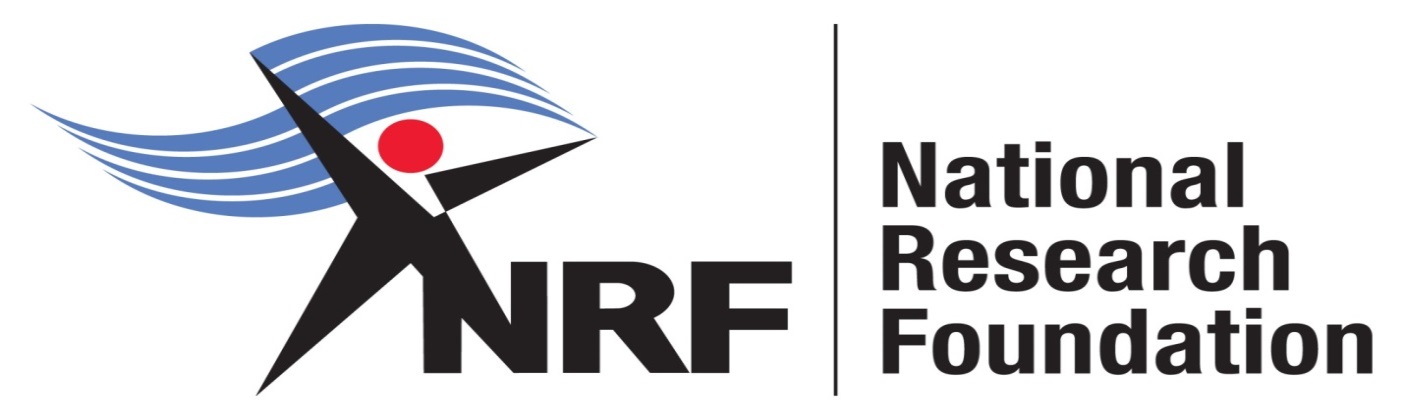 INVITATION TO BID (SBD 1) 
on procurement requirementsINVITATION TO BID (SBD 1) 
on procurement requirementsINVITATION TO BID (SBD 1) 
on procurement requirementsINVITATION TO BID (SBD 1) 
on procurement requirementsINVITATION TO BID (SBD 1) 
on procurement requirementsINVITATION TO BID (SBD 1) 
on procurement requirementsINVITATION TO BID (SBD 1) 
on procurement requirementsINVITATION TO BID (SBD 1) 
on procurement requirementsINVITATION TO BID (SBD 1) 
on procurement requirementsINVITATION TO BID (SBD 1) 
on procurement requirementsINVITATION TO BID (SBD 1) 
on procurement requirementsINVITATION TO BID (SBD 1) 
on procurement requirementsINVITATION TO BID (SBD 1) 
on procurement requirementsINVITATION TO BID (SBD 1) 
on procurement requirementsYOU ARE HEREBY INVITED TO BID FOR THE FOLLOWING SPECIFIED SUPPLY REQUIREMENTSYOU ARE HEREBY INVITED TO BID FOR THE FOLLOWING SPECIFIED SUPPLY REQUIREMENTSYOU ARE HEREBY INVITED TO BID FOR THE FOLLOWING SPECIFIED SUPPLY REQUIREMENTSYOU ARE HEREBY INVITED TO BID FOR THE FOLLOWING SPECIFIED SUPPLY REQUIREMENTSYOU ARE HEREBY INVITED TO BID FOR THE FOLLOWING SPECIFIED SUPPLY REQUIREMENTSYOU ARE HEREBY INVITED TO BID FOR THE FOLLOWING SPECIFIED SUPPLY REQUIREMENTSYOU ARE HEREBY INVITED TO BID FOR THE FOLLOWING SPECIFIED SUPPLY REQUIREMENTSYOU ARE HEREBY INVITED TO BID FOR THE FOLLOWING SPECIFIED SUPPLY REQUIREMENTSYOU ARE HEREBY INVITED TO BID FOR THE FOLLOWING SPECIFIED SUPPLY REQUIREMENTSYOU ARE HEREBY INVITED TO BID FOR THE FOLLOWING SPECIFIED SUPPLY REQUIREMENTSYOU ARE HEREBY INVITED TO BID FOR THE FOLLOWING SPECIFIED SUPPLY REQUIREMENTSYOU ARE HEREBY INVITED TO BID FOR THE FOLLOWING SPECIFIED SUPPLY REQUIREMENTSYOU ARE HEREBY INVITED TO BID FOR THE FOLLOWING SPECIFIED SUPPLY REQUIREMENTSYOU ARE HEREBY INVITED TO BID FOR THE FOLLOWING SPECIFIED SUPPLY REQUIREMENTSBID NUMBERBID NUMBERBID NUMBERBID NUMBERNRF/SAASTA/15/2016-2017NRF/SAASTA/15/2016-2017NRF/SAASTA/15/2016-2017NRF/SAASTA/15/2016-2017NRF/SAASTA/15/2016-2017NRF/SAASTA/15/2016-2017NRF/SAASTA/15/2016-2017NRF/SAASTA/15/2016-2017NRF/SAASTA/15/2016-2017NRF/SAASTA/15/2016-2017CLOSING DATE AND TIMECLOSING DATE AND TIMECLOSING DATE AND TIMECLOSING DATE AND TIME20 January 2017 at 11h00 a.m20 January 2017 at 11h00 a.m20 January 2017 at 11h00 a.m20 January 2017 at 11h00 a.m20 January 2017 at 11h00 a.m20 January 2017 at 11h00 a.m20 January 2017 at 11h00 a.m20 January 2017 at 11h00 a.m20 January 2017 at 11h00 a.m20 January 2017 at 11h00 a.mBID DESCRIPTIONBID DESCRIPTIONBID DESCRIPTIONBID DESCRIPTIONBID DESCRIPTIONBID DESCRIPTIONBID DESCRIPTIONBID DESCRIPTIONBID DESCRIPTIONBID DESCRIPTIONBID DESCRIPTIONBID DESCRIPTIONBID DESCRIPTIONBID DESCRIPTIONAPPOINTMENT OF A SERVICE PROVIDER TO OFFER TRAINING ON LIFE SKILLS TO GRADUATES FOR A PERIOD OF 36 MONTHS.APPOINTMENT OF A SERVICE PROVIDER TO OFFER TRAINING ON LIFE SKILLS TO GRADUATES FOR A PERIOD OF 36 MONTHS.APPOINTMENT OF A SERVICE PROVIDER TO OFFER TRAINING ON LIFE SKILLS TO GRADUATES FOR A PERIOD OF 36 MONTHS.APPOINTMENT OF A SERVICE PROVIDER TO OFFER TRAINING ON LIFE SKILLS TO GRADUATES FOR A PERIOD OF 36 MONTHS.APPOINTMENT OF A SERVICE PROVIDER TO OFFER TRAINING ON LIFE SKILLS TO GRADUATES FOR A PERIOD OF 36 MONTHS.APPOINTMENT OF A SERVICE PROVIDER TO OFFER TRAINING ON LIFE SKILLS TO GRADUATES FOR A PERIOD OF 36 MONTHS.APPOINTMENT OF A SERVICE PROVIDER TO OFFER TRAINING ON LIFE SKILLS TO GRADUATES FOR A PERIOD OF 36 MONTHS.APPOINTMENT OF A SERVICE PROVIDER TO OFFER TRAINING ON LIFE SKILLS TO GRADUATES FOR A PERIOD OF 36 MONTHS.APPOINTMENT OF A SERVICE PROVIDER TO OFFER TRAINING ON LIFE SKILLS TO GRADUATES FOR A PERIOD OF 36 MONTHS.APPOINTMENT OF A SERVICE PROVIDER TO OFFER TRAINING ON LIFE SKILLS TO GRADUATES FOR A PERIOD OF 36 MONTHS.APPOINTMENT OF A SERVICE PROVIDER TO OFFER TRAINING ON LIFE SKILLS TO GRADUATES FOR A PERIOD OF 36 MONTHS.APPOINTMENT OF A SERVICE PROVIDER TO OFFER TRAINING ON LIFE SKILLS TO GRADUATES FOR A PERIOD OF 36 MONTHS.APPOINTMENT OF A SERVICE PROVIDER TO OFFER TRAINING ON LIFE SKILLS TO GRADUATES FOR A PERIOD OF 36 MONTHS.APPOINTMENT OF A SERVICE PROVIDER TO OFFER TRAINING ON LIFE SKILLS TO GRADUATES FOR A PERIOD OF 36 MONTHS.Bidders must sign the signature page of the form SBD1 validating all documents included in the response to this invitation. Bidders must sign the signature page of the form SBD1 validating all documents included in the response to this invitation. Bidders must sign the signature page of the form SBD1 validating all documents included in the response to this invitation. Bidders must sign the signature page of the form SBD1 validating all documents included in the response to this invitation. Bidders must sign the signature page of the form SBD1 validating all documents included in the response to this invitation. Bidders must sign the signature page of the form SBD1 validating all documents included in the response to this invitation. Bidders must sign the signature page of the form SBD1 validating all documents included in the response to this invitation. Bidders must sign the signature page of the form SBD1 validating all documents included in the response to this invitation. Bidders must sign the signature page of the form SBD1 validating all documents included in the response to this invitation. Bidders must sign the signature page of the form SBD1 validating all documents included in the response to this invitation. Bidders must sign the signature page of the form SBD1 validating all documents included in the response to this invitation. Bidders must sign the signature page of the form SBD1 validating all documents included in the response to this invitation. Bidders must sign the signature page of the form SBD1 validating all documents included in the response to this invitation. Bidders must sign the signature page of the form SBD1 validating all documents included in the response to this invitation. The successful bidder and the NRF will sign the written Contract Form (SBD 7) once the delegated authority has approved the award of such contract.The successful bidder and the NRF will sign the written Contract Form (SBD 7) once the delegated authority has approved the award of such contract.The successful bidder and the NRF will sign the written Contract Form (SBD 7) once the delegated authority has approved the award of such contract.The successful bidder and the NRF will sign the written Contract Form (SBD 7) once the delegated authority has approved the award of such contract.The successful bidder and the NRF will sign the written Contract Form (SBD 7) once the delegated authority has approved the award of such contract.The successful bidder and the NRF will sign the written Contract Form (SBD 7) once the delegated authority has approved the award of such contract.The successful bidder and the NRF will sign the written Contract Form (SBD 7) once the delegated authority has approved the award of such contract.The successful bidder and the NRF will sign the written Contract Form (SBD 7) once the delegated authority has approved the award of such contract.The successful bidder and the NRF will sign the written Contract Form (SBD 7) once the delegated authority has approved the award of such contract.The successful bidder and the NRF will sign the written Contract Form (SBD 7) once the delegated authority has approved the award of such contract.The successful bidder and the NRF will sign the written Contract Form (SBD 7) once the delegated authority has approved the award of such contract.The successful bidder and the NRF will sign the written Contract Form (SBD 7) once the delegated authority has approved the award of such contract.The successful bidder and the NRF will sign the written Contract Form (SBD 7) once the delegated authority has approved the award of such contract.The successful bidder and the NRF will sign the written Contract Form (SBD 7) once the delegated authority has approved the award of such contract.Preferential Procurement System Applicable:Preferential Procurement System Applicable:Preferential Procurement System Applicable:Preferential Procurement System Applicable:Preferential Procurement System Applicable:Preferential Procurement System Applicable:Preferential Procurement System Applicable:90:1090:1090:1090:1090:1090:1090:10Validity Period From Date Of Closure: Validity Period From Date Of Closure: Validity Period From Date Of Closure: Validity Period From Date Of Closure: Validity Period From Date Of Closure: Validity Period From Date Of Closure: Validity Period From Date Of Closure: 150 days150 days150 days150 days150 days150 days150 daysCompulsory Briefing Session Compulsory Briefing Session Compulsory Briefing Session Date and TimeDate and Time07 December 2016 @ 11h0007 December 2016 @ 11h0007 December 2016 @ 11h0007 December 2016 @ 11h0007 December 2016 @ 11h0007 December 2016 @ 11h0007 December 2016 @ 11h0007 December 2016 @ 11h0007 December 2016 @ 11h00Compulsory Briefing Session Compulsory Briefing Session Compulsory Briefing Session LocationLocationNRF/SAASTA, 211 Nana Sita, Didacta buildingNRF/SAASTA, 211 Nana Sita, Didacta buildingNRF/SAASTA, 211 Nana Sita, Didacta buildingNRF/SAASTA, 211 Nana Sita, Didacta buildingNRF/SAASTA, 211 Nana Sita, Didacta buildingNRF/SAASTA, 211 Nana Sita, Didacta buildingNRF/SAASTA, 211 Nana Sita, Didacta buildingNRF/SAASTA, 211 Nana Sita, Didacta buildingNRF/SAASTA, 211 Nana Sita, Didacta buildingCompulsory Briefing Session Compulsory Briefing Session Compulsory Briefing Session Contact PersonContact PersonSophie RamaboyaSophie RamaboyaSophie RamaboyaSophie RamaboyaSophie RamaboyaSophie RamaboyaSophie RamaboyaSophie RamaboyaSophie RamaboyaNB: Bidders who do not attend the briefing session will be disqualified. NB: Bidders who do not attend the briefing session will be disqualified. NB: Bidders who do not attend the briefing session will be disqualified. NB: Bidders who do not attend the briefing session will be disqualified. NB: Bidders who do not attend the briefing session will be disqualified. NB: Bidders who do not attend the briefing session will be disqualified. NB: Bidders who do not attend the briefing session will be disqualified. NB: Bidders who do not attend the briefing session will be disqualified. NB: Bidders who do not attend the briefing session will be disqualified. NB: Bidders who do not attend the briefing session will be disqualified. NB: Bidders who do not attend the briefing session will be disqualified. NB: Bidders who do not attend the briefing session will be disqualified. NB: Bidders who do not attend the briefing session will be disqualified. NB: Bidders who do not attend the briefing session will be disqualified. BID DOCUMENTS ARE TO BE DEPOSITED IN THE BID BOX AT:BID DOCUMENTS ARE TO BE DEPOSITED IN THE BID BOX AT:BID DOCUMENTS ARE TO BE DEPOSITED IN THE BID BOX AT:BID DOCUMENTS ARE TO BE DEPOSITED IN THE BID BOX AT:BID DOCUMENTS ARE TO BE DEPOSITED IN THE BID BOX AT:BID DOCUMENTS ARE TO BE DEPOSITED IN THE BID BOX AT:BID DOCUMENTS ARE TO BE DEPOSITED IN THE BID BOX AT:BID DOCUMENTS ARE TO BE DEPOSITED IN THE BID BOX AT:BID DOCUMENTS ARE TO BE DEPOSITED IN THE BID BOX AT:BID DOCUMENTS ARE TO BE DEPOSITED IN THE BID BOX AT:BID DOCUMENTS ARE TO BE DEPOSITED IN THE BID BOX AT:BID DOCUMENTS ARE TO BE DEPOSITED IN THE BID BOX AT:PHYSICAL ADDRESS;NRF/SAASTA211 Nana Sita StreetDidacta BuildingPretoriaPHYSICAL ADDRESS;NRF/SAASTA211 Nana Sita StreetDidacta BuildingPretoriaPHYSICAL ADDRESS;NRF/SAASTA211 Nana Sita StreetDidacta BuildingPretoriaPHYSICAL ADDRESS;NRF/SAASTA211 Nana Sita StreetDidacta BuildingPretoriaAND ADDRESSED AS FOLLOWS:On the face of each envelope, the Bid Number and Bidder’s Name, Postal Address, Contact Name, Telephone Number and email addressNB; The bid box is accessible 24 hours at the above mentioned addressAND ADDRESSED AS FOLLOWS:On the face of each envelope, the Bid Number and Bidder’s Name, Postal Address, Contact Name, Telephone Number and email addressNB; The bid box is accessible 24 hours at the above mentioned addressAND ADDRESSED AS FOLLOWS:On the face of each envelope, the Bid Number and Bidder’s Name, Postal Address, Contact Name, Telephone Number and email addressNB; The bid box is accessible 24 hours at the above mentioned addressAND ADDRESSED AS FOLLOWS:On the face of each envelope, the Bid Number and Bidder’s Name, Postal Address, Contact Name, Telephone Number and email addressNB; The bid box is accessible 24 hours at the above mentioned addressAND ADDRESSED AS FOLLOWS:On the face of each envelope, the Bid Number and Bidder’s Name, Postal Address, Contact Name, Telephone Number and email addressNB; The bid box is accessible 24 hours at the above mentioned addressAND ADDRESSED AS FOLLOWS:On the face of each envelope, the Bid Number and Bidder’s Name, Postal Address, Contact Name, Telephone Number and email addressNB; The bid box is accessible 24 hours at the above mentioned addressAND ADDRESSED AS FOLLOWS:On the face of each envelope, the Bid Number and Bidder’s Name, Postal Address, Contact Name, Telephone Number and email addressNB; The bid box is accessible 24 hours at the above mentioned addressAND ADDRESSED AS FOLLOWS:On the face of each envelope, the Bid Number and Bidder’s Name, Postal Address, Contact Name, Telephone Number and email addressNB; The bid box is accessible 24 hours at the above mentioned addressBIDDERS ARE REQUIRED TO DELIVER THEIR BID TO THE CORRECT ADDRESS TIMEOUSLY IN ORDER FOR THE NRF TO CONSIDER IT. THE NRF WILL NOT CONSIDER THE BIDS RECEIVED LATER THAN THE CLOSING DATE AND TIME NOR RETURN THESE TO THE BIDDER.BIDDERS ARE REQUIRED TO DELIVER THEIR BID TO THE CORRECT ADDRESS TIMEOUSLY IN ORDER FOR THE NRF TO CONSIDER IT. THE NRF WILL NOT CONSIDER THE BIDS RECEIVED LATER THAN THE CLOSING DATE AND TIME NOR RETURN THESE TO THE BIDDER.BIDDERS ARE REQUIRED TO DELIVER THEIR BID TO THE CORRECT ADDRESS TIMEOUSLY IN ORDER FOR THE NRF TO CONSIDER IT. THE NRF WILL NOT CONSIDER THE BIDS RECEIVED LATER THAN THE CLOSING DATE AND TIME NOR RETURN THESE TO THE BIDDER.BIDDERS ARE REQUIRED TO DELIVER THEIR BID TO THE CORRECT ADDRESS TIMEOUSLY IN ORDER FOR THE NRF TO CONSIDER IT. THE NRF WILL NOT CONSIDER THE BIDS RECEIVED LATER THAN THE CLOSING DATE AND TIME NOR RETURN THESE TO THE BIDDER.BIDDERS ARE REQUIRED TO DELIVER THEIR BID TO THE CORRECT ADDRESS TIMEOUSLY IN ORDER FOR THE NRF TO CONSIDER IT. THE NRF WILL NOT CONSIDER THE BIDS RECEIVED LATER THAN THE CLOSING DATE AND TIME NOR RETURN THESE TO THE BIDDER.BIDDERS ARE REQUIRED TO DELIVER THEIR BID TO THE CORRECT ADDRESS TIMEOUSLY IN ORDER FOR THE NRF TO CONSIDER IT. THE NRF WILL NOT CONSIDER THE BIDS RECEIVED LATER THAN THE CLOSING DATE AND TIME NOR RETURN THESE TO THE BIDDER.BIDDERS ARE REQUIRED TO DELIVER THEIR BID TO THE CORRECT ADDRESS TIMEOUSLY IN ORDER FOR THE NRF TO CONSIDER IT. THE NRF WILL NOT CONSIDER THE BIDS RECEIVED LATER THAN THE CLOSING DATE AND TIME NOR RETURN THESE TO THE BIDDER.BIDDERS ARE REQUIRED TO DELIVER THEIR BID TO THE CORRECT ADDRESS TIMEOUSLY IN ORDER FOR THE NRF TO CONSIDER IT. THE NRF WILL NOT CONSIDER THE BIDS RECEIVED LATER THAN THE CLOSING DATE AND TIME NOR RETURN THESE TO THE BIDDER.BIDDERS ARE REQUIRED TO DELIVER THEIR BID TO THE CORRECT ADDRESS TIMEOUSLY IN ORDER FOR THE NRF TO CONSIDER IT. THE NRF WILL NOT CONSIDER THE BIDS RECEIVED LATER THAN THE CLOSING DATE AND TIME NOR RETURN THESE TO THE BIDDER.BIDDERS ARE REQUIRED TO DELIVER THEIR BID TO THE CORRECT ADDRESS TIMEOUSLY IN ORDER FOR THE NRF TO CONSIDER IT. THE NRF WILL NOT CONSIDER THE BIDS RECEIVED LATER THAN THE CLOSING DATE AND TIME NOR RETURN THESE TO THE BIDDER.BIDDERS ARE REQUIRED TO DELIVER THEIR BID TO THE CORRECT ADDRESS TIMEOUSLY IN ORDER FOR THE NRF TO CONSIDER IT. THE NRF WILL NOT CONSIDER THE BIDS RECEIVED LATER THAN THE CLOSING DATE AND TIME NOR RETURN THESE TO THE BIDDER.BIDDERS ARE REQUIRED TO DELIVER THEIR BID TO THE CORRECT ADDRESS TIMEOUSLY IN ORDER FOR THE NRF TO CONSIDER IT. THE NRF WILL NOT CONSIDER THE BIDS RECEIVED LATER THAN THE CLOSING DATE AND TIME NOR RETURN THESE TO THE BIDDER.Bidders must submit their bid response on the official bid invitation forms (not to be re-typed) with additional information provided on attached supporting schedules.
The NRF provides the checklist “Returnable Documents” at the end of the bid invitation of all required documentation with certain documentation mandatory for entering the evaluation phase. Non-submission of these marked documents will lead to disqualification of the bidder.Bidders must submit their bid response on the official bid invitation forms (not to be re-typed) with additional information provided on attached supporting schedules.
The NRF provides the checklist “Returnable Documents” at the end of the bid invitation of all required documentation with certain documentation mandatory for entering the evaluation phase. Non-submission of these marked documents will lead to disqualification of the bidder.Bidders must submit their bid response on the official bid invitation forms (not to be re-typed) with additional information provided on attached supporting schedules.
The NRF provides the checklist “Returnable Documents” at the end of the bid invitation of all required documentation with certain documentation mandatory for entering the evaluation phase. Non-submission of these marked documents will lead to disqualification of the bidder.Bidders must submit their bid response on the official bid invitation forms (not to be re-typed) with additional information provided on attached supporting schedules.
The NRF provides the checklist “Returnable Documents” at the end of the bid invitation of all required documentation with certain documentation mandatory for entering the evaluation phase. Non-submission of these marked documents will lead to disqualification of the bidder.Bidders must submit their bid response on the official bid invitation forms (not to be re-typed) with additional information provided on attached supporting schedules.
The NRF provides the checklist “Returnable Documents” at the end of the bid invitation of all required documentation with certain documentation mandatory for entering the evaluation phase. Non-submission of these marked documents will lead to disqualification of the bidder.Bidders must submit their bid response on the official bid invitation forms (not to be re-typed) with additional information provided on attached supporting schedules.
The NRF provides the checklist “Returnable Documents” at the end of the bid invitation of all required documentation with certain documentation mandatory for entering the evaluation phase. Non-submission of these marked documents will lead to disqualification of the bidder.Bidders must submit their bid response on the official bid invitation forms (not to be re-typed) with additional information provided on attached supporting schedules.
The NRF provides the checklist “Returnable Documents” at the end of the bid invitation of all required documentation with certain documentation mandatory for entering the evaluation phase. Non-submission of these marked documents will lead to disqualification of the bidder.Bidders must submit their bid response on the official bid invitation forms (not to be re-typed) with additional information provided on attached supporting schedules.
The NRF provides the checklist “Returnable Documents” at the end of the bid invitation of all required documentation with certain documentation mandatory for entering the evaluation phase. Non-submission of these marked documents will lead to disqualification of the bidder.Bidders must submit their bid response on the official bid invitation forms (not to be re-typed) with additional information provided on attached supporting schedules.
The NRF provides the checklist “Returnable Documents” at the end of the bid invitation of all required documentation with certain documentation mandatory for entering the evaluation phase. Non-submission of these marked documents will lead to disqualification of the bidder.Bidders must submit their bid response on the official bid invitation forms (not to be re-typed) with additional information provided on attached supporting schedules.
The NRF provides the checklist “Returnable Documents” at the end of the bid invitation of all required documentation with certain documentation mandatory for entering the evaluation phase. Non-submission of these marked documents will lead to disqualification of the bidder.Bidders must submit their bid response on the official bid invitation forms (not to be re-typed) with additional information provided on attached supporting schedules.
The NRF provides the checklist “Returnable Documents” at the end of the bid invitation of all required documentation with certain documentation mandatory for entering the evaluation phase. Non-submission of these marked documents will lead to disqualification of the bidder.Bidders must submit their bid response on the official bid invitation forms (not to be re-typed) with additional information provided on attached supporting schedules.
The NRF provides the checklist “Returnable Documents” at the end of the bid invitation of all required documentation with certain documentation mandatory for entering the evaluation phase. Non-submission of these marked documents will lead to disqualification of the bidder.THIS BID IS SUBJECT TO THE PREFERENTIAL PROCUREMENT POLICY FRAMEWORK ACT AND THE PREFERENTIAL PROCUREMENT REGULATIONS - 2011.THIS BID IS SUBJECT TO THE PREFERENTIAL PROCUREMENT POLICY FRAMEWORK ACT AND THE PREFERENTIAL PROCUREMENT REGULATIONS - 2011.THIS BID IS SUBJECT TO THE PREFERENTIAL PROCUREMENT POLICY FRAMEWORK ACT AND THE PREFERENTIAL PROCUREMENT REGULATIONS - 2011.THIS BID IS SUBJECT TO THE PREFERENTIAL PROCUREMENT POLICY FRAMEWORK ACT AND THE PREFERENTIAL PROCUREMENT REGULATIONS - 2011.THIS BID IS SUBJECT TO THE PREFERENTIAL PROCUREMENT POLICY FRAMEWORK ACT AND THE PREFERENTIAL PROCUREMENT REGULATIONS - 2011.THIS BID IS SUBJECT TO THE PREFERENTIAL PROCUREMENT POLICY FRAMEWORK ACT AND THE PREFERENTIAL PROCUREMENT REGULATIONS - 2011.THIS BID IS SUBJECT TO THE PREFERENTIAL PROCUREMENT POLICY FRAMEWORK ACT AND THE PREFERENTIAL PROCUREMENT REGULATIONS - 2011.THIS BID IS SUBJECT TO THE PREFERENTIAL PROCUREMENT POLICY FRAMEWORK ACT AND THE PREFERENTIAL PROCUREMENT REGULATIONS - 2011.THIS BID IS SUBJECT TO THE PREFERENTIAL PROCUREMENT POLICY FRAMEWORK ACT AND THE PREFERENTIAL PROCUREMENT REGULATIONS - 2011.THIS BID IS SUBJECT TO THE PREFERENTIAL PROCUREMENT POLICY FRAMEWORK ACT AND THE PREFERENTIAL PROCUREMENT REGULATIONS - 2011.THIS BID IS SUBJECT TO THE PREFERENTIAL PROCUREMENT POLICY FRAMEWORK ACT AND THE PREFERENTIAL PROCUREMENT REGULATIONS - 2011.THIS BID IS SUBJECT TO THE PREFERENTIAL PROCUREMENT POLICY FRAMEWORK ACT AND THE PREFERENTIAL PROCUREMENT REGULATIONS - 2011.THIS BID IS SUBJECT TO THE GENERAL CONDITIONS OF CONTRACT AND SPECIAL CONDITIONS OF CONTRACT AS STIPULATED IN THIS INVITATION.THIS BID IS SUBJECT TO THE GENERAL CONDITIONS OF CONTRACT AND SPECIAL CONDITIONS OF CONTRACT AS STIPULATED IN THIS INVITATION.THIS BID IS SUBJECT TO THE GENERAL CONDITIONS OF CONTRACT AND SPECIAL CONDITIONS OF CONTRACT AS STIPULATED IN THIS INVITATION.THIS BID IS SUBJECT TO THE GENERAL CONDITIONS OF CONTRACT AND SPECIAL CONDITIONS OF CONTRACT AS STIPULATED IN THIS INVITATION.THIS BID IS SUBJECT TO THE GENERAL CONDITIONS OF CONTRACT AND SPECIAL CONDITIONS OF CONTRACT AS STIPULATED IN THIS INVITATION.THIS BID IS SUBJECT TO THE GENERAL CONDITIONS OF CONTRACT AND SPECIAL CONDITIONS OF CONTRACT AS STIPULATED IN THIS INVITATION.THIS BID IS SUBJECT TO THE GENERAL CONDITIONS OF CONTRACT AND SPECIAL CONDITIONS OF CONTRACT AS STIPULATED IN THIS INVITATION.THIS BID IS SUBJECT TO THE GENERAL CONDITIONS OF CONTRACT AND SPECIAL CONDITIONS OF CONTRACT AS STIPULATED IN THIS INVITATION.THIS BID IS SUBJECT TO THE GENERAL CONDITIONS OF CONTRACT AND SPECIAL CONDITIONS OF CONTRACT AS STIPULATED IN THIS INVITATION.THIS BID IS SUBJECT TO THE GENERAL CONDITIONS OF CONTRACT AND SPECIAL CONDITIONS OF CONTRACT AS STIPULATED IN THIS INVITATION.THIS BID IS SUBJECT TO THE GENERAL CONDITIONS OF CONTRACT AND SPECIAL CONDITIONS OF CONTRACT AS STIPULATED IN THIS INVITATION.THIS BID IS SUBJECT TO THE GENERAL CONDITIONS OF CONTRACT AND SPECIAL CONDITIONS OF CONTRACT AS STIPULATED IN THIS INVITATION.The NRF deems the bidder has read and accepted these conditions of contract.The NRF deems the bidder has read and accepted these conditions of contract.The NRF deems the bidder has read and accepted these conditions of contract.The NRF deems the bidder has read and accepted these conditions of contract.The NRF deems the bidder has read and accepted these conditions of contract.The NRF deems the bidder has read and accepted these conditions of contract.The NRF deems the bidder has read and accepted these conditions of contract.The NRF deems the bidder has read and accepted these conditions of contract.The NRF deems the bidder has read and accepted these conditions of contract.The NRF deems the bidder has read and accepted these conditions of contract.The NRF deems the bidder has read and accepted these conditions of contract.The NRF deems the bidder has read and accepted these conditions of contract.REGISTRATION ON THE CENTRAL SUPPLIER DATABASE (CSD):REGISTRATION ON THE CENTRAL SUPPLIER DATABASE (CSD):REGISTRATION ON THE CENTRAL SUPPLIER DATABASE (CSD):REGISTRATION ON THE CENTRAL SUPPLIER DATABASE (CSD):REGISTRATION ON THE CENTRAL SUPPLIER DATABASE (CSD):REGISTRATION ON THE CENTRAL SUPPLIER DATABASE (CSD):REGISTRATION ON THE CENTRAL SUPPLIER DATABASE (CSD):REGISTRATION ON THE CENTRAL SUPPLIER DATABASE (CSD):REGISTRATION ON THE CENTRAL SUPPLIER DATABASE (CSD):REGISTRATION ON THE CENTRAL SUPPLIER DATABASE (CSD):REGISTRATION ON THE CENTRAL SUPPLIER DATABASE (CSD):REGISTRATION ON THE CENTRAL SUPPLIER DATABASE (CSD):The bidder must register on the National Treasury’s Central Supplier Database in order to do business with an organ of state or for the NRF to award a bid or contract. Registration on the CSD (www.csd.gov.za) provides a bidder with an opportunity to do business with all state organisations including provincial and municipal levels.National Treasury Contact Details: 012 406 9222 or email csd.support@treasury.gov.zaThe bidder must register on the National Treasury’s Central Supplier Database in order to do business with an organ of state or for the NRF to award a bid or contract. Registration on the CSD (www.csd.gov.za) provides a bidder with an opportunity to do business with all state organisations including provincial and municipal levels.National Treasury Contact Details: 012 406 9222 or email csd.support@treasury.gov.zaThe bidder must register on the National Treasury’s Central Supplier Database in order to do business with an organ of state or for the NRF to award a bid or contract. Registration on the CSD (www.csd.gov.za) provides a bidder with an opportunity to do business with all state organisations including provincial and municipal levels.National Treasury Contact Details: 012 406 9222 or email csd.support@treasury.gov.zaThe bidder must register on the National Treasury’s Central Supplier Database in order to do business with an organ of state or for the NRF to award a bid or contract. Registration on the CSD (www.csd.gov.za) provides a bidder with an opportunity to do business with all state organisations including provincial and municipal levels.National Treasury Contact Details: 012 406 9222 or email csd.support@treasury.gov.zaThe bidder must register on the National Treasury’s Central Supplier Database in order to do business with an organ of state or for the NRF to award a bid or contract. Registration on the CSD (www.csd.gov.za) provides a bidder with an opportunity to do business with all state organisations including provincial and municipal levels.National Treasury Contact Details: 012 406 9222 or email csd.support@treasury.gov.zaThe bidder must register on the National Treasury’s Central Supplier Database in order to do business with an organ of state or for the NRF to award a bid or contract. Registration on the CSD (www.csd.gov.za) provides a bidder with an opportunity to do business with all state organisations including provincial and municipal levels.National Treasury Contact Details: 012 406 9222 or email csd.support@treasury.gov.zaThe bidder must register on the National Treasury’s Central Supplier Database in order to do business with an organ of state or for the NRF to award a bid or contract. Registration on the CSD (www.csd.gov.za) provides a bidder with an opportunity to do business with all state organisations including provincial and municipal levels.National Treasury Contact Details: 012 406 9222 or email csd.support@treasury.gov.zaThe bidder must register on the National Treasury’s Central Supplier Database in order to do business with an organ of state or for the NRF to award a bid or contract. Registration on the CSD (www.csd.gov.za) provides a bidder with an opportunity to do business with all state organisations including provincial and municipal levels.National Treasury Contact Details: 012 406 9222 or email csd.support@treasury.gov.zaThe bidder must register on the National Treasury’s Central Supplier Database in order to do business with an organ of state or for the NRF to award a bid or contract. Registration on the CSD (www.csd.gov.za) provides a bidder with an opportunity to do business with all state organisations including provincial and municipal levels.National Treasury Contact Details: 012 406 9222 or email csd.support@treasury.gov.zaThe bidder must register on the National Treasury’s Central Supplier Database in order to do business with an organ of state or for the NRF to award a bid or contract. Registration on the CSD (www.csd.gov.za) provides a bidder with an opportunity to do business with all state organisations including provincial and municipal levels.National Treasury Contact Details: 012 406 9222 or email csd.support@treasury.gov.zaThe bidder must register on the National Treasury’s Central Supplier Database in order to do business with an organ of state or for the NRF to award a bid or contract. Registration on the CSD (www.csd.gov.za) provides a bidder with an opportunity to do business with all state organisations including provincial and municipal levels.National Treasury Contact Details: 012 406 9222 or email csd.support@treasury.gov.zaThe bidder must register on the National Treasury’s Central Supplier Database in order to do business with an organ of state or for the NRF to award a bid or contract. Registration on the CSD (www.csd.gov.za) provides a bidder with an opportunity to do business with all state organisations including provincial and municipal levels.National Treasury Contact Details: 012 406 9222 or email csd.support@treasury.gov.zaSETS OF BID DOCUMENTS REQUIRED:SETS OF BID DOCUMENTS REQUIRED:SETS OF BID DOCUMENTS REQUIRED:SETS OF BID DOCUMENTS REQUIRED:SETS OF BID DOCUMENTS REQUIRED:SETS OF BID DOCUMENTS REQUIRED:SETS OF BID DOCUMENTS REQUIRED:SETS OF BID DOCUMENTS REQUIRED:SETS OF BID DOCUMENTS REQUIRED:SETS OF BID DOCUMENTS REQUIRED:SETS OF BID DOCUMENTS REQUIRED:SETS OF BID DOCUMENTS REQUIRED:SETS OF BID DOCUMENTS REQUIRED:SETS OF BID DOCUMENTS REQUIRED:Number of ORIGINAL documents for contract signingNumber of ORIGINAL documents for contract signingNumber of ORIGINAL documents for contract signingNumber of ORIGINAL documents for contract signingNumber of ORIGINAL documents for contract signingNumber of ORIGINAL documents for contract signingNumber of ORIGINAL documents for contract signingNumber of ORIGINAL documents for contract signing22222Bidders must submit the bid in hard copy format (paper document) to the NRF. The hard copy of these original sets of bid documents serve as the legal bid contract document and the master record between the bidder and the NRF. The bidders attach the originals or certified copies of any certificates stipulated in this document to these original sets of bid documents.Any discrepancy between the evaluation copies and the master record, the master record will prevail. Any discrepancy between the original sets deposited with the NRF and that kept by the bidder, the original set deposited with the NRF is the master contract for both parties.Bidders must submit the bid in hard copy format (paper document) to the NRF. The hard copy of these original sets of bid documents serve as the legal bid contract document and the master record between the bidder and the NRF. The bidders attach the originals or certified copies of any certificates stipulated in this document to these original sets of bid documents.Any discrepancy between the evaluation copies and the master record, the master record will prevail. Any discrepancy between the original sets deposited with the NRF and that kept by the bidder, the original set deposited with the NRF is the master contract for both parties.Bidders must submit the bid in hard copy format (paper document) to the NRF. The hard copy of these original sets of bid documents serve as the legal bid contract document and the master record between the bidder and the NRF. The bidders attach the originals or certified copies of any certificates stipulated in this document to these original sets of bid documents.Any discrepancy between the evaluation copies and the master record, the master record will prevail. Any discrepancy between the original sets deposited with the NRF and that kept by the bidder, the original set deposited with the NRF is the master contract for both parties.Bidders must submit the bid in hard copy format (paper document) to the NRF. The hard copy of these original sets of bid documents serve as the legal bid contract document and the master record between the bidder and the NRF. The bidders attach the originals or certified copies of any certificates stipulated in this document to these original sets of bid documents.Any discrepancy between the evaluation copies and the master record, the master record will prevail. Any discrepancy between the original sets deposited with the NRF and that kept by the bidder, the original set deposited with the NRF is the master contract for both parties.Bidders must submit the bid in hard copy format (paper document) to the NRF. The hard copy of these original sets of bid documents serve as the legal bid contract document and the master record between the bidder and the NRF. The bidders attach the originals or certified copies of any certificates stipulated in this document to these original sets of bid documents.Any discrepancy between the evaluation copies and the master record, the master record will prevail. Any discrepancy between the original sets deposited with the NRF and that kept by the bidder, the original set deposited with the NRF is the master contract for both parties.Bidders must submit the bid in hard copy format (paper document) to the NRF. The hard copy of these original sets of bid documents serve as the legal bid contract document and the master record between the bidder and the NRF. The bidders attach the originals or certified copies of any certificates stipulated in this document to these original sets of bid documents.Any discrepancy between the evaluation copies and the master record, the master record will prevail. Any discrepancy between the original sets deposited with the NRF and that kept by the bidder, the original set deposited with the NRF is the master contract for both parties.Bidders must submit the bid in hard copy format (paper document) to the NRF. The hard copy of these original sets of bid documents serve as the legal bid contract document and the master record between the bidder and the NRF. The bidders attach the originals or certified copies of any certificates stipulated in this document to these original sets of bid documents.Any discrepancy between the evaluation copies and the master record, the master record will prevail. Any discrepancy between the original sets deposited with the NRF and that kept by the bidder, the original set deposited with the NRF is the master contract for both parties.Bidders must submit the bid in hard copy format (paper document) to the NRF. The hard copy of these original sets of bid documents serve as the legal bid contract document and the master record between the bidder and the NRF. The bidders attach the originals or certified copies of any certificates stipulated in this document to these original sets of bid documents.Any discrepancy between the evaluation copies and the master record, the master record will prevail. Any discrepancy between the original sets deposited with the NRF and that kept by the bidder, the original set deposited with the NRF is the master contract for both parties.Bidders must submit the bid in hard copy format (paper document) to the NRF. The hard copy of these original sets of bid documents serve as the legal bid contract document and the master record between the bidder and the NRF. The bidders attach the originals or certified copies of any certificates stipulated in this document to these original sets of bid documents.Any discrepancy between the evaluation copies and the master record, the master record will prevail. Any discrepancy between the original sets deposited with the NRF and that kept by the bidder, the original set deposited with the NRF is the master contract for both parties.Bidders must submit the bid in hard copy format (paper document) to the NRF. The hard copy of these original sets of bid documents serve as the legal bid contract document and the master record between the bidder and the NRF. The bidders attach the originals or certified copies of any certificates stipulated in this document to these original sets of bid documents.Any discrepancy between the evaluation copies and the master record, the master record will prevail. Any discrepancy between the original sets deposited with the NRF and that kept by the bidder, the original set deposited with the NRF is the master contract for both parties.Bidders must submit the bid in hard copy format (paper document) to the NRF. The hard copy of these original sets of bid documents serve as the legal bid contract document and the master record between the bidder and the NRF. The bidders attach the originals or certified copies of any certificates stipulated in this document to these original sets of bid documents.Any discrepancy between the evaluation copies and the master record, the master record will prevail. Any discrepancy between the original sets deposited with the NRF and that kept by the bidder, the original set deposited with the NRF is the master contract for both parties.Bidders must submit the bid in hard copy format (paper document) to the NRF. The hard copy of these original sets of bid documents serve as the legal bid contract document and the master record between the bidder and the NRF. The bidders attach the originals or certified copies of any certificates stipulated in this document to these original sets of bid documents.Any discrepancy between the evaluation copies and the master record, the master record will prevail. Any discrepancy between the original sets deposited with the NRF and that kept by the bidder, the original set deposited with the NRF is the master contract for both parties.Bidders must submit the bid in hard copy format (paper document) to the NRF. The hard copy of these original sets of bid documents serve as the legal bid contract document and the master record between the bidder and the NRF. The bidders attach the originals or certified copies of any certificates stipulated in this document to these original sets of bid documents.Any discrepancy between the evaluation copies and the master record, the master record will prevail. Any discrepancy between the original sets deposited with the NRF and that kept by the bidder, the original set deposited with the NRF is the master contract for both parties.Number of EVALUATION copies:Number of EVALUATION copies:Number of EVALUATION copies:Number of EVALUATION copies:Number of EVALUATION copies:Number of EVALUATION copies:Number of EVALUATION copies:Number of EVALUATION copies:55555Bidders mark documents as either “Original” or “Copy for evaluation” and number all pages sequentially. Bidders group documents into “PROPOSAL” and “PRICING ” SectionsBidders mark documents as either “Original” or “Copy for evaluation” and number all pages sequentially. Bidders group documents into “PROPOSAL” and “PRICING ” SectionsBidders mark documents as either “Original” or “Copy for evaluation” and number all pages sequentially. Bidders group documents into “PROPOSAL” and “PRICING ” SectionsBidders mark documents as either “Original” or “Copy for evaluation” and number all pages sequentially. Bidders group documents into “PROPOSAL” and “PRICING ” SectionsBidders mark documents as either “Original” or “Copy for evaluation” and number all pages sequentially. Bidders group documents into “PROPOSAL” and “PRICING ” SectionsBidders mark documents as either “Original” or “Copy for evaluation” and number all pages sequentially. Bidders group documents into “PROPOSAL” and “PRICING ” SectionsBidders mark documents as either “Original” or “Copy for evaluation” and number all pages sequentially. Bidders group documents into “PROPOSAL” and “PRICING ” SectionsBidders mark documents as either “Original” or “Copy for evaluation” and number all pages sequentially. Bidders group documents into “PROPOSAL” and “PRICING ” SectionsBidders mark documents as either “Original” or “Copy for evaluation” and number all pages sequentially. Bidders group documents into “PROPOSAL” and “PRICING ” SectionsBidders mark documents as either “Original” or “Copy for evaluation” and number all pages sequentially. Bidders group documents into “PROPOSAL” and “PRICING ” SectionsBidders mark documents as either “Original” or “Copy for evaluation” and number all pages sequentially. Bidders group documents into “PROPOSAL” and “PRICING ” SectionsBidders mark documents as either “Original” or “Copy for evaluation” and number all pages sequentially. Bidders group documents into “PROPOSAL” and “PRICING ” SectionsBidders mark documents as either “Original” or “Copy for evaluation” and number all pages sequentially. Bidders group documents into “PROPOSAL” and “PRICING ” SectionsTwo envelope system requiredTwo envelope system requiredTwo envelope system requiredTwo envelope system requiredTwo envelope system requiredTwo envelope system requiredTwo envelope system requiredTwo envelope system requiredYESYESYESYESYESThe objective of the exercise is to evaluate the Proposals Section without reference to the Price Section ensuring both sections are evaluated fairly and unbiased.The first envelope holds all documents excluding the SBD3 and detailed supporting pricing documentation. The second envelope holds the SBD3 and the detailed supporting pricing documentation. An outer envelope encloses both envelopes that have the envelope addressing as stated in this document.The NRF only opens the proposal – the first envelope – at the evaluation stage and only opens the pricing – the second envelope – for those bidders who meet the predefined threshold at the proposal evaluation.The objective of the exercise is to evaluate the Proposals Section without reference to the Price Section ensuring both sections are evaluated fairly and unbiased.The first envelope holds all documents excluding the SBD3 and detailed supporting pricing documentation. The second envelope holds the SBD3 and the detailed supporting pricing documentation. An outer envelope encloses both envelopes that have the envelope addressing as stated in this document.The NRF only opens the proposal – the first envelope – at the evaluation stage and only opens the pricing – the second envelope – for those bidders who meet the predefined threshold at the proposal evaluation.The objective of the exercise is to evaluate the Proposals Section without reference to the Price Section ensuring both sections are evaluated fairly and unbiased.The first envelope holds all documents excluding the SBD3 and detailed supporting pricing documentation. The second envelope holds the SBD3 and the detailed supporting pricing documentation. An outer envelope encloses both envelopes that have the envelope addressing as stated in this document.The NRF only opens the proposal – the first envelope – at the evaluation stage and only opens the pricing – the second envelope – for those bidders who meet the predefined threshold at the proposal evaluation.The objective of the exercise is to evaluate the Proposals Section without reference to the Price Section ensuring both sections are evaluated fairly and unbiased.The first envelope holds all documents excluding the SBD3 and detailed supporting pricing documentation. The second envelope holds the SBD3 and the detailed supporting pricing documentation. An outer envelope encloses both envelopes that have the envelope addressing as stated in this document.The NRF only opens the proposal – the first envelope – at the evaluation stage and only opens the pricing – the second envelope – for those bidders who meet the predefined threshold at the proposal evaluation.The objective of the exercise is to evaluate the Proposals Section without reference to the Price Section ensuring both sections are evaluated fairly and unbiased.The first envelope holds all documents excluding the SBD3 and detailed supporting pricing documentation. The second envelope holds the SBD3 and the detailed supporting pricing documentation. An outer envelope encloses both envelopes that have the envelope addressing as stated in this document.The NRF only opens the proposal – the first envelope – at the evaluation stage and only opens the pricing – the second envelope – for those bidders who meet the predefined threshold at the proposal evaluation.The objective of the exercise is to evaluate the Proposals Section without reference to the Price Section ensuring both sections are evaluated fairly and unbiased.The first envelope holds all documents excluding the SBD3 and detailed supporting pricing documentation. The second envelope holds the SBD3 and the detailed supporting pricing documentation. An outer envelope encloses both envelopes that have the envelope addressing as stated in this document.The NRF only opens the proposal – the first envelope – at the evaluation stage and only opens the pricing – the second envelope – for those bidders who meet the predefined threshold at the proposal evaluation.The objective of the exercise is to evaluate the Proposals Section without reference to the Price Section ensuring both sections are evaluated fairly and unbiased.The first envelope holds all documents excluding the SBD3 and detailed supporting pricing documentation. The second envelope holds the SBD3 and the detailed supporting pricing documentation. An outer envelope encloses both envelopes that have the envelope addressing as stated in this document.The NRF only opens the proposal – the first envelope – at the evaluation stage and only opens the pricing – the second envelope – for those bidders who meet the predefined threshold at the proposal evaluation.The objective of the exercise is to evaluate the Proposals Section without reference to the Price Section ensuring both sections are evaluated fairly and unbiased.The first envelope holds all documents excluding the SBD3 and detailed supporting pricing documentation. The second envelope holds the SBD3 and the detailed supporting pricing documentation. An outer envelope encloses both envelopes that have the envelope addressing as stated in this document.The NRF only opens the proposal – the first envelope – at the evaluation stage and only opens the pricing – the second envelope – for those bidders who meet the predefined threshold at the proposal evaluation.The objective of the exercise is to evaluate the Proposals Section without reference to the Price Section ensuring both sections are evaluated fairly and unbiased.The first envelope holds all documents excluding the SBD3 and detailed supporting pricing documentation. The second envelope holds the SBD3 and the detailed supporting pricing documentation. An outer envelope encloses both envelopes that have the envelope addressing as stated in this document.The NRF only opens the proposal – the first envelope – at the evaluation stage and only opens the pricing – the second envelope – for those bidders who meet the predefined threshold at the proposal evaluation.The objective of the exercise is to evaluate the Proposals Section without reference to the Price Section ensuring both sections are evaluated fairly and unbiased.The first envelope holds all documents excluding the SBD3 and detailed supporting pricing documentation. The second envelope holds the SBD3 and the detailed supporting pricing documentation. An outer envelope encloses both envelopes that have the envelope addressing as stated in this document.The NRF only opens the proposal – the first envelope – at the evaluation stage and only opens the pricing – the second envelope – for those bidders who meet the predefined threshold at the proposal evaluation.The objective of the exercise is to evaluate the Proposals Section without reference to the Price Section ensuring both sections are evaluated fairly and unbiased.The first envelope holds all documents excluding the SBD3 and detailed supporting pricing documentation. The second envelope holds the SBD3 and the detailed supporting pricing documentation. An outer envelope encloses both envelopes that have the envelope addressing as stated in this document.The NRF only opens the proposal – the first envelope – at the evaluation stage and only opens the pricing – the second envelope – for those bidders who meet the predefined threshold at the proposal evaluation.The objective of the exercise is to evaluate the Proposals Section without reference to the Price Section ensuring both sections are evaluated fairly and unbiased.The first envelope holds all documents excluding the SBD3 and detailed supporting pricing documentation. The second envelope holds the SBD3 and the detailed supporting pricing documentation. An outer envelope encloses both envelopes that have the envelope addressing as stated in this document.The NRF only opens the proposal – the first envelope – at the evaluation stage and only opens the pricing – the second envelope – for those bidders who meet the predefined threshold at the proposal evaluation.The objective of the exercise is to evaluate the Proposals Section without reference to the Price Section ensuring both sections are evaluated fairly and unbiased.The first envelope holds all documents excluding the SBD3 and detailed supporting pricing documentation. The second envelope holds the SBD3 and the detailed supporting pricing documentation. An outer envelope encloses both envelopes that have the envelope addressing as stated in this document.The NRF only opens the proposal – the first envelope – at the evaluation stage and only opens the pricing – the second envelope – for those bidders who meet the predefined threshold at the proposal evaluation.ENQUIRIES CAN BE DIRECTED TO THE FOLLOWINGNB: ENQUIRIES SHOULD BE DONE IN WRITING NOT LATER THAN THREE DAYS PRIOR TO THE CLOSING OF THE BID.ENQUIRIES CAN BE DIRECTED TO THE FOLLOWINGNB: ENQUIRIES SHOULD BE DONE IN WRITING NOT LATER THAN THREE DAYS PRIOR TO THE CLOSING OF THE BID.ENQUIRIES CAN BE DIRECTED TO THE FOLLOWINGNB: ENQUIRIES SHOULD BE DONE IN WRITING NOT LATER THAN THREE DAYS PRIOR TO THE CLOSING OF THE BID.ENQUIRIES CAN BE DIRECTED TO THE FOLLOWINGNB: ENQUIRIES SHOULD BE DONE IN WRITING NOT LATER THAN THREE DAYS PRIOR TO THE CLOSING OF THE BID.ENQUIRIES CAN BE DIRECTED TO THE FOLLOWINGNB: ENQUIRIES SHOULD BE DONE IN WRITING NOT LATER THAN THREE DAYS PRIOR TO THE CLOSING OF THE BID.ENQUIRIES CAN BE DIRECTED TO THE FOLLOWINGNB: ENQUIRIES SHOULD BE DONE IN WRITING NOT LATER THAN THREE DAYS PRIOR TO THE CLOSING OF THE BID.ENQUIRIES CAN BE DIRECTED TO THE FOLLOWINGNB: ENQUIRIES SHOULD BE DONE IN WRITING NOT LATER THAN THREE DAYS PRIOR TO THE CLOSING OF THE BID.ENQUIRIES CAN BE DIRECTED TO THE FOLLOWINGNB: ENQUIRIES SHOULD BE DONE IN WRITING NOT LATER THAN THREE DAYS PRIOR TO THE CLOSING OF THE BID.ENQUIRIES CAN BE DIRECTED TO THE FOLLOWINGNB: ENQUIRIES SHOULD BE DONE IN WRITING NOT LATER THAN THREE DAYS PRIOR TO THE CLOSING OF THE BID.ENQUIRIES CAN BE DIRECTED TO THE FOLLOWINGNB: ENQUIRIES SHOULD BE DONE IN WRITING NOT LATER THAN THREE DAYS PRIOR TO THE CLOSING OF THE BID.ENQUIRIES CAN BE DIRECTED TO THE FOLLOWINGNB: ENQUIRIES SHOULD BE DONE IN WRITING NOT LATER THAN THREE DAYS PRIOR TO THE CLOSING OF THE BID.ENQUIRIES CAN BE DIRECTED TO THE FOLLOWINGNB: ENQUIRIES SHOULD BE DONE IN WRITING NOT LATER THAN THREE DAYS PRIOR TO THE CLOSING OF THE BID.ENQUIRIES CAN BE DIRECTED TO THE FOLLOWINGNB: ENQUIRIES SHOULD BE DONE IN WRITING NOT LATER THAN THREE DAYS PRIOR TO THE CLOSING OF THE BID.TECHNICAL ENQUIRIESTECHNICAL ENQUIRIESTECHNICAL ENQUIRIESTECHNICAL ENQUIRIESTECHNICAL ENQUIRIESSUPPLY CHAIN MANAGEMENT ENQUIRIESSUPPLY CHAIN MANAGEMENT ENQUIRIESSUPPLY CHAIN MANAGEMENT ENQUIRIESSUPPLY CHAIN MANAGEMENT ENQUIRIESSUPPLY CHAIN MANAGEMENT ENQUIRIESSUPPLY CHAIN MANAGEMENT ENQUIRIESSUPPLY CHAIN MANAGEMENT ENQUIRIESSUPPLY CHAIN MANAGEMENT ENQUIRIESSophie Ramaboyae-mail: sophie@saasta.ac.zaTel: 012 392 9350211 Nana StreetDidacta Building PretoriaSophie Ramaboyae-mail: sophie@saasta.ac.zaTel: 012 392 9350211 Nana StreetDidacta Building PretoriaSophie Ramaboyae-mail: sophie@saasta.ac.zaTel: 012 392 9350211 Nana StreetDidacta Building PretoriaSophie Ramaboyae-mail: sophie@saasta.ac.zaTel: 012 392 9350211 Nana StreetDidacta Building PretoriaSophie Ramaboyae-mail: sophie@saasta.ac.zaTel: 012 392 9350211 Nana StreetDidacta Building PretoriaTshepo Matheane e-mail: tshepo@saasta.ac.zaTel: 012 392 9358211 Nana StreetDidacta BuildingPretoriaTshepo Matheane e-mail: tshepo@saasta.ac.zaTel: 012 392 9358211 Nana StreetDidacta BuildingPretoriaTshepo Matheane e-mail: tshepo@saasta.ac.zaTel: 012 392 9358211 Nana StreetDidacta BuildingPretoriaTshepo Matheane e-mail: tshepo@saasta.ac.zaTel: 012 392 9358211 Nana StreetDidacta BuildingPretoriaTshepo Matheane e-mail: tshepo@saasta.ac.zaTel: 012 392 9358211 Nana StreetDidacta BuildingPretoriaTshepo Matheane e-mail: tshepo@saasta.ac.zaTel: 012 392 9358211 Nana StreetDidacta BuildingPretoriaTshepo Matheane e-mail: tshepo@saasta.ac.zaTel: 012 392 9358211 Nana StreetDidacta BuildingPretoriaTshepo Matheane e-mail: tshepo@saasta.ac.zaTel: 012 392 9358211 Nana StreetDidacta BuildingPretoriaTABLE OF CONTENTSBID DESCRIPTION	1SETS OF BID DOCUMENTS REQUIRED:	2ENQUIRIES CAN BE DIRECTED TO THE FOLLOWING	3RETURNABLE DOCUMENT CHECKLIST TO QUALIFY FOR EVALUATION	5THE BIDDING PROCESS	5EVALUATION CRITERIA FOR EVALUATING BIDDERS RESPONSES	9THRESHOLD TO QUALIFY FOR PRICE/PREFERENCE EVALUATION STAGE 3	11THE BIDDERS PARTICULARS	11INTRODUCTION TO THE NRF	14INTRODUCTION TO THE NRF BUSINESS UNIT RESPONSIBLE FOR THIS BID	14CONTEXT	Error! Bookmark not defined.CONTRACT PERIOD	15SPECIFICATIONS FOR THE REQUIRED PROCUREMENT	15PRICING DETAIL	18PREFERENCE POINTS CLAIMED (SBD 6.1)	22DUE DILIGENCE REQUIREMENTS	25OBLIGATIONS OF EACH PARTY	30GENERAL CONDITIONS OF CONTRACT	32BIDDERS DETAIL RESPONSE FORMING PART OF CONTRACT	48BIDDERS DETAIL PRICE SCHEDULES	48BID SUBMISSION CERTIFICATE FORM - (SBD 1)	49TABLE OF CONTENTSBID DESCRIPTION	1SETS OF BID DOCUMENTS REQUIRED:	2ENQUIRIES CAN BE DIRECTED TO THE FOLLOWING	3RETURNABLE DOCUMENT CHECKLIST TO QUALIFY FOR EVALUATION	5THE BIDDING PROCESS	5EVALUATION CRITERIA FOR EVALUATING BIDDERS RESPONSES	9THRESHOLD TO QUALIFY FOR PRICE/PREFERENCE EVALUATION STAGE 3	11THE BIDDERS PARTICULARS	11INTRODUCTION TO THE NRF	14INTRODUCTION TO THE NRF BUSINESS UNIT RESPONSIBLE FOR THIS BID	14CONTEXT	Error! Bookmark not defined.CONTRACT PERIOD	15SPECIFICATIONS FOR THE REQUIRED PROCUREMENT	15PRICING DETAIL	18PREFERENCE POINTS CLAIMED (SBD 6.1)	22DUE DILIGENCE REQUIREMENTS	25OBLIGATIONS OF EACH PARTY	30GENERAL CONDITIONS OF CONTRACT	32BIDDERS DETAIL RESPONSE FORMING PART OF CONTRACT	48BIDDERS DETAIL PRICE SCHEDULES	48BID SUBMISSION CERTIFICATE FORM - (SBD 1)	49TABLE OF CONTENTSBID DESCRIPTION	1SETS OF BID DOCUMENTS REQUIRED:	2ENQUIRIES CAN BE DIRECTED TO THE FOLLOWING	3RETURNABLE DOCUMENT CHECKLIST TO QUALIFY FOR EVALUATION	5THE BIDDING PROCESS	5EVALUATION CRITERIA FOR EVALUATING BIDDERS RESPONSES	9THRESHOLD TO QUALIFY FOR PRICE/PREFERENCE EVALUATION STAGE 3	11THE BIDDERS PARTICULARS	11INTRODUCTION TO THE NRF	14INTRODUCTION TO THE NRF BUSINESS UNIT RESPONSIBLE FOR THIS BID	14CONTEXT	Error! Bookmark not defined.CONTRACT PERIOD	15SPECIFICATIONS FOR THE REQUIRED PROCUREMENT	15PRICING DETAIL	18PREFERENCE POINTS CLAIMED (SBD 6.1)	22DUE DILIGENCE REQUIREMENTS	25OBLIGATIONS OF EACH PARTY	30GENERAL CONDITIONS OF CONTRACT	32BIDDERS DETAIL RESPONSE FORMING PART OF CONTRACT	48BIDDERS DETAIL PRICE SCHEDULES	48BID SUBMISSION CERTIFICATE FORM - (SBD 1)	49TABLE OF CONTENTSBID DESCRIPTION	1SETS OF BID DOCUMENTS REQUIRED:	2ENQUIRIES CAN BE DIRECTED TO THE FOLLOWING	3RETURNABLE DOCUMENT CHECKLIST TO QUALIFY FOR EVALUATION	5THE BIDDING PROCESS	5EVALUATION CRITERIA FOR EVALUATING BIDDERS RESPONSES	9THRESHOLD TO QUALIFY FOR PRICE/PREFERENCE EVALUATION STAGE 3	11THE BIDDERS PARTICULARS	11INTRODUCTION TO THE NRF	14INTRODUCTION TO THE NRF BUSINESS UNIT RESPONSIBLE FOR THIS BID	14CONTEXT	Error! Bookmark not defined.CONTRACT PERIOD	15SPECIFICATIONS FOR THE REQUIRED PROCUREMENT	15PRICING DETAIL	18PREFERENCE POINTS CLAIMED (SBD 6.1)	22DUE DILIGENCE REQUIREMENTS	25OBLIGATIONS OF EACH PARTY	30GENERAL CONDITIONS OF CONTRACT	32BIDDERS DETAIL RESPONSE FORMING PART OF CONTRACT	48BIDDERS DETAIL PRICE SCHEDULES	48BID SUBMISSION CERTIFICATE FORM - (SBD 1)	49TABLE OF CONTENTSBID DESCRIPTION	1SETS OF BID DOCUMENTS REQUIRED:	2ENQUIRIES CAN BE DIRECTED TO THE FOLLOWING	3RETURNABLE DOCUMENT CHECKLIST TO QUALIFY FOR EVALUATION	5THE BIDDING PROCESS	5EVALUATION CRITERIA FOR EVALUATING BIDDERS RESPONSES	9THRESHOLD TO QUALIFY FOR PRICE/PREFERENCE EVALUATION STAGE 3	11THE BIDDERS PARTICULARS	11INTRODUCTION TO THE NRF	14INTRODUCTION TO THE NRF BUSINESS UNIT RESPONSIBLE FOR THIS BID	14CONTEXT	Error! Bookmark not defined.CONTRACT PERIOD	15SPECIFICATIONS FOR THE REQUIRED PROCUREMENT	15PRICING DETAIL	18PREFERENCE POINTS CLAIMED (SBD 6.1)	22DUE DILIGENCE REQUIREMENTS	25OBLIGATIONS OF EACH PARTY	30GENERAL CONDITIONS OF CONTRACT	32BIDDERS DETAIL RESPONSE FORMING PART OF CONTRACT	48BIDDERS DETAIL PRICE SCHEDULES	48BID SUBMISSION CERTIFICATE FORM - (SBD 1)	49TABLE OF CONTENTSBID DESCRIPTION	1SETS OF BID DOCUMENTS REQUIRED:	2ENQUIRIES CAN BE DIRECTED TO THE FOLLOWING	3RETURNABLE DOCUMENT CHECKLIST TO QUALIFY FOR EVALUATION	5THE BIDDING PROCESS	5EVALUATION CRITERIA FOR EVALUATING BIDDERS RESPONSES	9THRESHOLD TO QUALIFY FOR PRICE/PREFERENCE EVALUATION STAGE 3	11THE BIDDERS PARTICULARS	11INTRODUCTION TO THE NRF	14INTRODUCTION TO THE NRF BUSINESS UNIT RESPONSIBLE FOR THIS BID	14CONTEXT	Error! Bookmark not defined.CONTRACT PERIOD	15SPECIFICATIONS FOR THE REQUIRED PROCUREMENT	15PRICING DETAIL	18PREFERENCE POINTS CLAIMED (SBD 6.1)	22DUE DILIGENCE REQUIREMENTS	25OBLIGATIONS OF EACH PARTY	30GENERAL CONDITIONS OF CONTRACT	32BIDDERS DETAIL RESPONSE FORMING PART OF CONTRACT	48BIDDERS DETAIL PRICE SCHEDULES	48BID SUBMISSION CERTIFICATE FORM - (SBD 1)	49TABLE OF CONTENTSBID DESCRIPTION	1SETS OF BID DOCUMENTS REQUIRED:	2ENQUIRIES CAN BE DIRECTED TO THE FOLLOWING	3RETURNABLE DOCUMENT CHECKLIST TO QUALIFY FOR EVALUATION	5THE BIDDING PROCESS	5EVALUATION CRITERIA FOR EVALUATING BIDDERS RESPONSES	9THRESHOLD TO QUALIFY FOR PRICE/PREFERENCE EVALUATION STAGE 3	11THE BIDDERS PARTICULARS	11INTRODUCTION TO THE NRF	14INTRODUCTION TO THE NRF BUSINESS UNIT RESPONSIBLE FOR THIS BID	14CONTEXT	Error! Bookmark not defined.CONTRACT PERIOD	15SPECIFICATIONS FOR THE REQUIRED PROCUREMENT	15PRICING DETAIL	18PREFERENCE POINTS CLAIMED (SBD 6.1)	22DUE DILIGENCE REQUIREMENTS	25OBLIGATIONS OF EACH PARTY	30GENERAL CONDITIONS OF CONTRACT	32BIDDERS DETAIL RESPONSE FORMING PART OF CONTRACT	48BIDDERS DETAIL PRICE SCHEDULES	48BID SUBMISSION CERTIFICATE FORM - (SBD 1)	49TABLE OF CONTENTSBID DESCRIPTION	1SETS OF BID DOCUMENTS REQUIRED:	2ENQUIRIES CAN BE DIRECTED TO THE FOLLOWING	3RETURNABLE DOCUMENT CHECKLIST TO QUALIFY FOR EVALUATION	5THE BIDDING PROCESS	5EVALUATION CRITERIA FOR EVALUATING BIDDERS RESPONSES	9THRESHOLD TO QUALIFY FOR PRICE/PREFERENCE EVALUATION STAGE 3	11THE BIDDERS PARTICULARS	11INTRODUCTION TO THE NRF	14INTRODUCTION TO THE NRF BUSINESS UNIT RESPONSIBLE FOR THIS BID	14CONTEXT	Error! Bookmark not defined.CONTRACT PERIOD	15SPECIFICATIONS FOR THE REQUIRED PROCUREMENT	15PRICING DETAIL	18PREFERENCE POINTS CLAIMED (SBD 6.1)	22DUE DILIGENCE REQUIREMENTS	25OBLIGATIONS OF EACH PARTY	30GENERAL CONDITIONS OF CONTRACT	32BIDDERS DETAIL RESPONSE FORMING PART OF CONTRACT	48BIDDERS DETAIL PRICE SCHEDULES	48BID SUBMISSION CERTIFICATE FORM - (SBD 1)	49TABLE OF CONTENTSBID DESCRIPTION	1SETS OF BID DOCUMENTS REQUIRED:	2ENQUIRIES CAN BE DIRECTED TO THE FOLLOWING	3RETURNABLE DOCUMENT CHECKLIST TO QUALIFY FOR EVALUATION	5THE BIDDING PROCESS	5EVALUATION CRITERIA FOR EVALUATING BIDDERS RESPONSES	9THRESHOLD TO QUALIFY FOR PRICE/PREFERENCE EVALUATION STAGE 3	11THE BIDDERS PARTICULARS	11INTRODUCTION TO THE NRF	14INTRODUCTION TO THE NRF BUSINESS UNIT RESPONSIBLE FOR THIS BID	14CONTEXT	Error! Bookmark not defined.CONTRACT PERIOD	15SPECIFICATIONS FOR THE REQUIRED PROCUREMENT	15PRICING DETAIL	18PREFERENCE POINTS CLAIMED (SBD 6.1)	22DUE DILIGENCE REQUIREMENTS	25OBLIGATIONS OF EACH PARTY	30GENERAL CONDITIONS OF CONTRACT	32BIDDERS DETAIL RESPONSE FORMING PART OF CONTRACT	48BIDDERS DETAIL PRICE SCHEDULES	48BID SUBMISSION CERTIFICATE FORM - (SBD 1)	49TABLE OF CONTENTSBID DESCRIPTION	1SETS OF BID DOCUMENTS REQUIRED:	2ENQUIRIES CAN BE DIRECTED TO THE FOLLOWING	3RETURNABLE DOCUMENT CHECKLIST TO QUALIFY FOR EVALUATION	5THE BIDDING PROCESS	5EVALUATION CRITERIA FOR EVALUATING BIDDERS RESPONSES	9THRESHOLD TO QUALIFY FOR PRICE/PREFERENCE EVALUATION STAGE 3	11THE BIDDERS PARTICULARS	11INTRODUCTION TO THE NRF	14INTRODUCTION TO THE NRF BUSINESS UNIT RESPONSIBLE FOR THIS BID	14CONTEXT	Error! Bookmark not defined.CONTRACT PERIOD	15SPECIFICATIONS FOR THE REQUIRED PROCUREMENT	15PRICING DETAIL	18PREFERENCE POINTS CLAIMED (SBD 6.1)	22DUE DILIGENCE REQUIREMENTS	25OBLIGATIONS OF EACH PARTY	30GENERAL CONDITIONS OF CONTRACT	32BIDDERS DETAIL RESPONSE FORMING PART OF CONTRACT	48BIDDERS DETAIL PRICE SCHEDULES	48BID SUBMISSION CERTIFICATE FORM - (SBD 1)	49TABLE OF CONTENTSBID DESCRIPTION	1SETS OF BID DOCUMENTS REQUIRED:	2ENQUIRIES CAN BE DIRECTED TO THE FOLLOWING	3RETURNABLE DOCUMENT CHECKLIST TO QUALIFY FOR EVALUATION	5THE BIDDING PROCESS	5EVALUATION CRITERIA FOR EVALUATING BIDDERS RESPONSES	9THRESHOLD TO QUALIFY FOR PRICE/PREFERENCE EVALUATION STAGE 3	11THE BIDDERS PARTICULARS	11INTRODUCTION TO THE NRF	14INTRODUCTION TO THE NRF BUSINESS UNIT RESPONSIBLE FOR THIS BID	14CONTEXT	Error! Bookmark not defined.CONTRACT PERIOD	15SPECIFICATIONS FOR THE REQUIRED PROCUREMENT	15PRICING DETAIL	18PREFERENCE POINTS CLAIMED (SBD 6.1)	22DUE DILIGENCE REQUIREMENTS	25OBLIGATIONS OF EACH PARTY	30GENERAL CONDITIONS OF CONTRACT	32BIDDERS DETAIL RESPONSE FORMING PART OF CONTRACT	48BIDDERS DETAIL PRICE SCHEDULES	48BID SUBMISSION CERTIFICATE FORM - (SBD 1)	49TABLE OF CONTENTSBID DESCRIPTION	1SETS OF BID DOCUMENTS REQUIRED:	2ENQUIRIES CAN BE DIRECTED TO THE FOLLOWING	3RETURNABLE DOCUMENT CHECKLIST TO QUALIFY FOR EVALUATION	5THE BIDDING PROCESS	5EVALUATION CRITERIA FOR EVALUATING BIDDERS RESPONSES	9THRESHOLD TO QUALIFY FOR PRICE/PREFERENCE EVALUATION STAGE 3	11THE BIDDERS PARTICULARS	11INTRODUCTION TO THE NRF	14INTRODUCTION TO THE NRF BUSINESS UNIT RESPONSIBLE FOR THIS BID	14CONTEXT	Error! Bookmark not defined.CONTRACT PERIOD	15SPECIFICATIONS FOR THE REQUIRED PROCUREMENT	15PRICING DETAIL	18PREFERENCE POINTS CLAIMED (SBD 6.1)	22DUE DILIGENCE REQUIREMENTS	25OBLIGATIONS OF EACH PARTY	30GENERAL CONDITIONS OF CONTRACT	32BIDDERS DETAIL RESPONSE FORMING PART OF CONTRACT	48BIDDERS DETAIL PRICE SCHEDULES	48BID SUBMISSION CERTIFICATE FORM - (SBD 1)	49TABLE OF CONTENTSBID DESCRIPTION	1SETS OF BID DOCUMENTS REQUIRED:	2ENQUIRIES CAN BE DIRECTED TO THE FOLLOWING	3RETURNABLE DOCUMENT CHECKLIST TO QUALIFY FOR EVALUATION	5THE BIDDING PROCESS	5EVALUATION CRITERIA FOR EVALUATING BIDDERS RESPONSES	9THRESHOLD TO QUALIFY FOR PRICE/PREFERENCE EVALUATION STAGE 3	11THE BIDDERS PARTICULARS	11INTRODUCTION TO THE NRF	14INTRODUCTION TO THE NRF BUSINESS UNIT RESPONSIBLE FOR THIS BID	14CONTEXT	Error! Bookmark not defined.CONTRACT PERIOD	15SPECIFICATIONS FOR THE REQUIRED PROCUREMENT	15PRICING DETAIL	18PREFERENCE POINTS CLAIMED (SBD 6.1)	22DUE DILIGENCE REQUIREMENTS	25OBLIGATIONS OF EACH PARTY	30GENERAL CONDITIONS OF CONTRACT	32BIDDERS DETAIL RESPONSE FORMING PART OF CONTRACT	48BIDDERS DETAIL PRICE SCHEDULES	48BID SUBMISSION CERTIFICATE FORM - (SBD 1)	49TABLE OF CONTENTSBID DESCRIPTION	1SETS OF BID DOCUMENTS REQUIRED:	2ENQUIRIES CAN BE DIRECTED TO THE FOLLOWING	3RETURNABLE DOCUMENT CHECKLIST TO QUALIFY FOR EVALUATION	5THE BIDDING PROCESS	5EVALUATION CRITERIA FOR EVALUATING BIDDERS RESPONSES	9THRESHOLD TO QUALIFY FOR PRICE/PREFERENCE EVALUATION STAGE 3	11THE BIDDERS PARTICULARS	11INTRODUCTION TO THE NRF	14INTRODUCTION TO THE NRF BUSINESS UNIT RESPONSIBLE FOR THIS BID	14CONTEXT	Error! Bookmark not defined.CONTRACT PERIOD	15SPECIFICATIONS FOR THE REQUIRED PROCUREMENT	15PRICING DETAIL	18PREFERENCE POINTS CLAIMED (SBD 6.1)	22DUE DILIGENCE REQUIREMENTS	25OBLIGATIONS OF EACH PARTY	30GENERAL CONDITIONS OF CONTRACT	32BIDDERS DETAIL RESPONSE FORMING PART OF CONTRACT	48BIDDERS DETAIL PRICE SCHEDULES	48BID SUBMISSION CERTIFICATE FORM - (SBD 1)	49RETURNABLE DOCUMENT CHECKLIST TO QUALIFY FOR EVALUATIONRETURNABLE DOCUMENT CHECKLIST TO QUALIFY FOR EVALUATIONRETURNABLE DOCUMENT CHECKLIST TO QUALIFY FOR EVALUATIONRETURNABLE DOCUMENT CHECKLIST TO QUALIFY FOR EVALUATIONRETURNABLE DOCUMENT CHECKLIST TO QUALIFY FOR EVALUATIONRETURNABLE DOCUMENT CHECKLIST TO QUALIFY FOR EVALUATIONRETURNABLE DOCUMENT CHECKLIST TO QUALIFY FOR EVALUATIONRETURNABLE DOCUMENT CHECKLIST TO QUALIFY FOR EVALUATIONRETURNABLE DOCUMENT CHECKLIST TO QUALIFY FOR EVALUATIONRETURNABLE DOCUMENT CHECKLIST TO QUALIFY FOR EVALUATIONRETURNABLE DOCUMENT CHECKLIST TO QUALIFY FOR EVALUATIONRETURNABLE DOCUMENT CHECKLIST TO QUALIFY FOR EVALUATIONRETURNABLE DOCUMENT CHECKLIST TO QUALIFY FOR EVALUATIONRETURNABLE DOCUMENT CHECKLIST TO QUALIFY FOR EVALUATIONRETURNABLE DOCUMENT CHECKLIST TO QUALIFY FOR EVALUATIONRETURNABLE DOCUMENTS RETURNABLE DOCUMENTS RETURNABLE DOCUMENTS RETURNABLE DOCUMENTS RETURNABLE DOCUMENTS RETURNABLE DOCUMENTS RETURNABLE DOCUMENTS RETURNABLE DOCUMENTS Envelope 1Envelope 1Envelope 1Envelope 1Envelope 1Envelope 1Envelope 1Signed and completed Procurement Invitation (SBD 1) including the SBD 3, 4, 6.1, 8 and 9Signed and completed Procurement Invitation (SBD 1) including the SBD 3, 4, 6.1, 8 and 9Signed and completed Procurement Invitation (SBD 1) including the SBD 3, 4, 6.1, 8 and 9Signed and completed Procurement Invitation (SBD 1) including the SBD 3, 4, 6.1, 8 and 9Signed and completed Procurement Invitation (SBD 1) including the SBD 3, 4, 6.1, 8 and 9Signed and completed Procurement Invitation (SBD 1) including the SBD 3, 4, 6.1, 8 and 9MMYESYESNONONOProof of Registration on the Government’s Central Supplier DatabaseProof of Registration on the Government’s Central Supplier DatabaseProof of Registration on the Government’s Central Supplier DatabaseProof of Registration on the Government’s Central Supplier DatabaseProof of Registration on the Government’s Central Supplier DatabaseProof of Registration on the Government’s Central Supplier DatabaseMMYESYESNONONOB – BBEE Certificate (South African Companies) or, for companies that have less than R10 million turnover, a sworn affidavit or the certificate issued by the Companies and Intellectual Property Commission (CIPC) is required. A copy of the template for this affidavit is available on the Department of Trade and Industry website https:\\www.thedti.gov.za/gazette/Affidavit_EME.pdfB – BBEE Certificate (South African Companies) or, for companies that have less than R10 million turnover, a sworn affidavit or the certificate issued by the Companies and Intellectual Property Commission (CIPC) is required. A copy of the template for this affidavit is available on the Department of Trade and Industry website https:\\www.thedti.gov.za/gazette/Affidavit_EME.pdfB – BBEE Certificate (South African Companies) or, for companies that have less than R10 million turnover, a sworn affidavit or the certificate issued by the Companies and Intellectual Property Commission (CIPC) is required. A copy of the template for this affidavit is available on the Department of Trade and Industry website https:\\www.thedti.gov.za/gazette/Affidavit_EME.pdfB – BBEE Certificate (South African Companies) or, for companies that have less than R10 million turnover, a sworn affidavit or the certificate issued by the Companies and Intellectual Property Commission (CIPC) is required. A copy of the template for this affidavit is available on the Department of Trade and Industry website https:\\www.thedti.gov.za/gazette/Affidavit_EME.pdfB – BBEE Certificate (South African Companies) or, for companies that have less than R10 million turnover, a sworn affidavit or the certificate issued by the Companies and Intellectual Property Commission (CIPC) is required. A copy of the template for this affidavit is available on the Department of Trade and Industry website https:\\www.thedti.gov.za/gazette/Affidavit_EME.pdfB – BBEE Certificate (South African Companies) or, for companies that have less than R10 million turnover, a sworn affidavit or the certificate issued by the Companies and Intellectual Property Commission (CIPC) is required. A copy of the template for this affidavit is available on the Department of Trade and Industry website https:\\www.thedti.gov.za/gazette/Affidavit_EME.pdfMMYESYESNONONORETURNABLE DOCUMENTSRETURNABLE DOCUMENTSRETURNABLE DOCUMENTSRETURNABLE DOCUMENTSRETURNABLE DOCUMENTSRETURNABLE DOCUMENTSRETURNABLE DOCUMENTSRETURNABLE DOCUMENTSEnvelope 2Envelope 2Envelope 2Envelope 2Envelope 2Envelope 2Envelope 2Detail pricing in the SBD 3 formatDetail pricing in the SBD 3 formatDetail pricing in the SBD 3 formatDetail pricing in the SBD 3 formatDetail pricing in the SBD 3 formatDetail pricing in the SBD 3 formatMMMYESYESNONODetail price sheets Detail price sheets Detail price sheets Detail price sheets Detail price sheets Detail price sheets MMMYESYESNONOTHE BIDDING PROCESSTHE BIDDING PROCESSTHE BIDDING PROCESSTHE BIDDING PROCESSTHE BIDDING PROCESSTHE BIDDING PROCESSTHE BIDDING PROCESSTHE BIDDING PROCESSTHE BIDDING PROCESSTHE BIDDING PROCESSTHE BIDDING PROCESSTHE BIDDING PROCESSTHE BIDDING PROCESSTHE BIDDING PROCESSThis bid is evaluated through a three stage processThis bid is evaluated through a three stage processThis bid is evaluated through a three stage processThis bid is evaluated through a three stage processThis bid is evaluated through a three stage processThis bid is evaluated through a three stage processThis bid is evaluated through a three stage processThis bid is evaluated through a three stage processThis bid is evaluated through a three stage processThis bid is evaluated through a three stage processThis bid is evaluated through a three stage processThis bid is evaluated through a three stage processThis bid is evaluated through a three stage processThis bid is evaluated through a three stage processStage 1 – Compliance to Requirements including Mandatory as these are GO/NO GO gatesBidders warrant that their proposal document has, as a minimum, the specified documents required for evaluating their proposals. The NRF provides the Returnable Document Checklist listing these and which documents are GO/NO GO at the end of this invitation for the bidders.The NRF evaluates only procurement responses that are acceptable in terms of the Returnable Document List. The NRF disqualifies bidders not compliant with this list for Stage 2.Stage 1 – Compliance to Requirements including Mandatory as these are GO/NO GO gatesBidders warrant that their proposal document has, as a minimum, the specified documents required for evaluating their proposals. The NRF provides the Returnable Document Checklist listing these and which documents are GO/NO GO at the end of this invitation for the bidders.The NRF evaluates only procurement responses that are acceptable in terms of the Returnable Document List. The NRF disqualifies bidders not compliant with this list for Stage 2.Stage 1 – Compliance to Requirements including Mandatory as these are GO/NO GO gatesBidders warrant that their proposal document has, as a minimum, the specified documents required for evaluating their proposals. The NRF provides the Returnable Document Checklist listing these and which documents are GO/NO GO at the end of this invitation for the bidders.The NRF evaluates only procurement responses that are acceptable in terms of the Returnable Document List. The NRF disqualifies bidders not compliant with this list for Stage 2.Stage 1 – Compliance to Requirements including Mandatory as these are GO/NO GO gatesBidders warrant that their proposal document has, as a minimum, the specified documents required for evaluating their proposals. The NRF provides the Returnable Document Checklist listing these and which documents are GO/NO GO at the end of this invitation for the bidders.The NRF evaluates only procurement responses that are acceptable in terms of the Returnable Document List. The NRF disqualifies bidders not compliant with this list for Stage 2.Stage 1 – Compliance to Requirements including Mandatory as these are GO/NO GO gatesBidders warrant that their proposal document has, as a minimum, the specified documents required for evaluating their proposals. The NRF provides the Returnable Document Checklist listing these and which documents are GO/NO GO at the end of this invitation for the bidders.The NRF evaluates only procurement responses that are acceptable in terms of the Returnable Document List. The NRF disqualifies bidders not compliant with this list for Stage 2.Stage 1 – Compliance to Requirements including Mandatory as these are GO/NO GO gatesBidders warrant that their proposal document has, as a minimum, the specified documents required for evaluating their proposals. The NRF provides the Returnable Document Checklist listing these and which documents are GO/NO GO at the end of this invitation for the bidders.The NRF evaluates only procurement responses that are acceptable in terms of the Returnable Document List. The NRF disqualifies bidders not compliant with this list for Stage 2.Stage 1 – Compliance to Requirements including Mandatory as these are GO/NO GO gatesBidders warrant that their proposal document has, as a minimum, the specified documents required for evaluating their proposals. The NRF provides the Returnable Document Checklist listing these and which documents are GO/NO GO at the end of this invitation for the bidders.The NRF evaluates only procurement responses that are acceptable in terms of the Returnable Document List. The NRF disqualifies bidders not compliant with this list for Stage 2.Stage 1 – Compliance to Requirements including Mandatory as these are GO/NO GO gatesBidders warrant that their proposal document has, as a minimum, the specified documents required for evaluating their proposals. The NRF provides the Returnable Document Checklist listing these and which documents are GO/NO GO at the end of this invitation for the bidders.The NRF evaluates only procurement responses that are acceptable in terms of the Returnable Document List. The NRF disqualifies bidders not compliant with this list for Stage 2.Stage 1 – Compliance to Requirements including Mandatory as these are GO/NO GO gatesBidders warrant that their proposal document has, as a minimum, the specified documents required for evaluating their proposals. The NRF provides the Returnable Document Checklist listing these and which documents are GO/NO GO at the end of this invitation for the bidders.The NRF evaluates only procurement responses that are acceptable in terms of the Returnable Document List. The NRF disqualifies bidders not compliant with this list for Stage 2.Stage 1 – Compliance to Requirements including Mandatory as these are GO/NO GO gatesBidders warrant that their proposal document has, as a minimum, the specified documents required for evaluating their proposals. The NRF provides the Returnable Document Checklist listing these and which documents are GO/NO GO at the end of this invitation for the bidders.The NRF evaluates only procurement responses that are acceptable in terms of the Returnable Document List. The NRF disqualifies bidders not compliant with this list for Stage 2.Stage 1 – Compliance to Requirements including Mandatory as these are GO/NO GO gatesBidders warrant that their proposal document has, as a minimum, the specified documents required for evaluating their proposals. The NRF provides the Returnable Document Checklist listing these and which documents are GO/NO GO at the end of this invitation for the bidders.The NRF evaluates only procurement responses that are acceptable in terms of the Returnable Document List. The NRF disqualifies bidders not compliant with this list for Stage 2.Stage 1 – Compliance to Requirements including Mandatory as these are GO/NO GO gatesBidders warrant that their proposal document has, as a minimum, the specified documents required for evaluating their proposals. The NRF provides the Returnable Document Checklist listing these and which documents are GO/NO GO at the end of this invitation for the bidders.The NRF evaluates only procurement responses that are acceptable in terms of the Returnable Document List. The NRF disqualifies bidders not compliant with this list for Stage 2.Stage 1 – Compliance to Requirements including Mandatory as these are GO/NO GO gatesBidders warrant that their proposal document has, as a minimum, the specified documents required for evaluating their proposals. The NRF provides the Returnable Document Checklist listing these and which documents are GO/NO GO at the end of this invitation for the bidders.The NRF evaluates only procurement responses that are acceptable in terms of the Returnable Document List. The NRF disqualifies bidders not compliant with this list for Stage 2.Stage 2 – Evaluation of Bids against Specifications and QualityThe NRF evaluates each bidder’s response to the specifications issued in accordance to published evaluation criteria and the associated scoring set outlined in this bid invitation.The NRF will, where circumstances justifies it, request an evaluation sessions such as interviews/presentations/pitching sessions/proof of functionality sessions with short-listed bidders before concluding the evaluation.Stage 2 – Evaluation of Bids against Specifications and QualityThe NRF evaluates each bidder’s response to the specifications issued in accordance to published evaluation criteria and the associated scoring set outlined in this bid invitation.The NRF will, where circumstances justifies it, request an evaluation sessions such as interviews/presentations/pitching sessions/proof of functionality sessions with short-listed bidders before concluding the evaluation.Stage 2 – Evaluation of Bids against Specifications and QualityThe NRF evaluates each bidder’s response to the specifications issued in accordance to published evaluation criteria and the associated scoring set outlined in this bid invitation.The NRF will, where circumstances justifies it, request an evaluation sessions such as interviews/presentations/pitching sessions/proof of functionality sessions with short-listed bidders before concluding the evaluation.Stage 2 – Evaluation of Bids against Specifications and QualityThe NRF evaluates each bidder’s response to the specifications issued in accordance to published evaluation criteria and the associated scoring set outlined in this bid invitation.The NRF will, where circumstances justifies it, request an evaluation sessions such as interviews/presentations/pitching sessions/proof of functionality sessions with short-listed bidders before concluding the evaluation.Stage 2 – Evaluation of Bids against Specifications and QualityThe NRF evaluates each bidder’s response to the specifications issued in accordance to published evaluation criteria and the associated scoring set outlined in this bid invitation.The NRF will, where circumstances justifies it, request an evaluation sessions such as interviews/presentations/pitching sessions/proof of functionality sessions with short-listed bidders before concluding the evaluation.Stage 2 – Evaluation of Bids against Specifications and QualityThe NRF evaluates each bidder’s response to the specifications issued in accordance to published evaluation criteria and the associated scoring set outlined in this bid invitation.The NRF will, where circumstances justifies it, request an evaluation sessions such as interviews/presentations/pitching sessions/proof of functionality sessions with short-listed bidders before concluding the evaluation.Stage 2 – Evaluation of Bids against Specifications and QualityThe NRF evaluates each bidder’s response to the specifications issued in accordance to published evaluation criteria and the associated scoring set outlined in this bid invitation.The NRF will, where circumstances justifies it, request an evaluation sessions such as interviews/presentations/pitching sessions/proof of functionality sessions with short-listed bidders before concluding the evaluation.Stage 2 – Evaluation of Bids against Specifications and QualityThe NRF evaluates each bidder’s response to the specifications issued in accordance to published evaluation criteria and the associated scoring set outlined in this bid invitation.The NRF will, where circumstances justifies it, request an evaluation sessions such as interviews/presentations/pitching sessions/proof of functionality sessions with short-listed bidders before concluding the evaluation.Stage 2 – Evaluation of Bids against Specifications and QualityThe NRF evaluates each bidder’s response to the specifications issued in accordance to published evaluation criteria and the associated scoring set outlined in this bid invitation.The NRF will, where circumstances justifies it, request an evaluation sessions such as interviews/presentations/pitching sessions/proof of functionality sessions with short-listed bidders before concluding the evaluation.Stage 2 – Evaluation of Bids against Specifications and QualityThe NRF evaluates each bidder’s response to the specifications issued in accordance to published evaluation criteria and the associated scoring set outlined in this bid invitation.The NRF will, where circumstances justifies it, request an evaluation sessions such as interviews/presentations/pitching sessions/proof of functionality sessions with short-listed bidders before concluding the evaluation.Stage 2 – Evaluation of Bids against Specifications and QualityThe NRF evaluates each bidder’s response to the specifications issued in accordance to published evaluation criteria and the associated scoring set outlined in this bid invitation.The NRF will, where circumstances justifies it, request an evaluation sessions such as interviews/presentations/pitching sessions/proof of functionality sessions with short-listed bidders before concluding the evaluation.Stage 2 – Evaluation of Bids against Specifications and QualityThe NRF evaluates each bidder’s response to the specifications issued in accordance to published evaluation criteria and the associated scoring set outlined in this bid invitation.The NRF will, where circumstances justifies it, request an evaluation sessions such as interviews/presentations/pitching sessions/proof of functionality sessions with short-listed bidders before concluding the evaluation.Stage 2 – Evaluation of Bids against Specifications and QualityThe NRF evaluates each bidder’s response to the specifications issued in accordance to published evaluation criteria and the associated scoring set outlined in this bid invitation.The NRF will, where circumstances justifies it, request an evaluation sessions such as interviews/presentations/pitching sessions/proof of functionality sessions with short-listed bidders before concluding the evaluation.Stage 3 – Price/Preference EvaluationThe NRF compares each bidder’s pricing proposal on a fair and equal basis taking into account all aspects of the bids requirements. The NRF ranks the qualifying bids on price and preference points claimed in the following manner:Price - with the lowest priced Bid on an equal and fair comparison basis receiving the highest price score as set out in the Preferential Procurement Policy 2011 Regulations;Preference - preference points as claimed in the preference claim form (SBD6.1) added to the price ranking scores; and The NRF nominates the bidder with the highest combined score for the contract award subject to the bidder having supplied the relevant administrative documentation.Stage 3 – Price/Preference EvaluationThe NRF compares each bidder’s pricing proposal on a fair and equal basis taking into account all aspects of the bids requirements. The NRF ranks the qualifying bids on price and preference points claimed in the following manner:Price - with the lowest priced Bid on an equal and fair comparison basis receiving the highest price score as set out in the Preferential Procurement Policy 2011 Regulations;Preference - preference points as claimed in the preference claim form (SBD6.1) added to the price ranking scores; and The NRF nominates the bidder with the highest combined score for the contract award subject to the bidder having supplied the relevant administrative documentation.Stage 3 – Price/Preference EvaluationThe NRF compares each bidder’s pricing proposal on a fair and equal basis taking into account all aspects of the bids requirements. The NRF ranks the qualifying bids on price and preference points claimed in the following manner:Price - with the lowest priced Bid on an equal and fair comparison basis receiving the highest price score as set out in the Preferential Procurement Policy 2011 Regulations;Preference - preference points as claimed in the preference claim form (SBD6.1) added to the price ranking scores; and The NRF nominates the bidder with the highest combined score for the contract award subject to the bidder having supplied the relevant administrative documentation.Stage 3 – Price/Preference EvaluationThe NRF compares each bidder’s pricing proposal on a fair and equal basis taking into account all aspects of the bids requirements. The NRF ranks the qualifying bids on price and preference points claimed in the following manner:Price - with the lowest priced Bid on an equal and fair comparison basis receiving the highest price score as set out in the Preferential Procurement Policy 2011 Regulations;Preference - preference points as claimed in the preference claim form (SBD6.1) added to the price ranking scores; and The NRF nominates the bidder with the highest combined score for the contract award subject to the bidder having supplied the relevant administrative documentation.Stage 3 – Price/Preference EvaluationThe NRF compares each bidder’s pricing proposal on a fair and equal basis taking into account all aspects of the bids requirements. The NRF ranks the qualifying bids on price and preference points claimed in the following manner:Price - with the lowest priced Bid on an equal and fair comparison basis receiving the highest price score as set out in the Preferential Procurement Policy 2011 Regulations;Preference - preference points as claimed in the preference claim form (SBD6.1) added to the price ranking scores; and The NRF nominates the bidder with the highest combined score for the contract award subject to the bidder having supplied the relevant administrative documentation.Stage 3 – Price/Preference EvaluationThe NRF compares each bidder’s pricing proposal on a fair and equal basis taking into account all aspects of the bids requirements. The NRF ranks the qualifying bids on price and preference points claimed in the following manner:Price - with the lowest priced Bid on an equal and fair comparison basis receiving the highest price score as set out in the Preferential Procurement Policy 2011 Regulations;Preference - preference points as claimed in the preference claim form (SBD6.1) added to the price ranking scores; and The NRF nominates the bidder with the highest combined score for the contract award subject to the bidder having supplied the relevant administrative documentation.Stage 3 – Price/Preference EvaluationThe NRF compares each bidder’s pricing proposal on a fair and equal basis taking into account all aspects of the bids requirements. The NRF ranks the qualifying bids on price and preference points claimed in the following manner:Price - with the lowest priced Bid on an equal and fair comparison basis receiving the highest price score as set out in the Preferential Procurement Policy 2011 Regulations;Preference - preference points as claimed in the preference claim form (SBD6.1) added to the price ranking scores; and The NRF nominates the bidder with the highest combined score for the contract award subject to the bidder having supplied the relevant administrative documentation.Stage 3 – Price/Preference EvaluationThe NRF compares each bidder’s pricing proposal on a fair and equal basis taking into account all aspects of the bids requirements. The NRF ranks the qualifying bids on price and preference points claimed in the following manner:Price - with the lowest priced Bid on an equal and fair comparison basis receiving the highest price score as set out in the Preferential Procurement Policy 2011 Regulations;Preference - preference points as claimed in the preference claim form (SBD6.1) added to the price ranking scores; and The NRF nominates the bidder with the highest combined score for the contract award subject to the bidder having supplied the relevant administrative documentation.Stage 3 – Price/Preference EvaluationThe NRF compares each bidder’s pricing proposal on a fair and equal basis taking into account all aspects of the bids requirements. The NRF ranks the qualifying bids on price and preference points claimed in the following manner:Price - with the lowest priced Bid on an equal and fair comparison basis receiving the highest price score as set out in the Preferential Procurement Policy 2011 Regulations;Preference - preference points as claimed in the preference claim form (SBD6.1) added to the price ranking scores; and The NRF nominates the bidder with the highest combined score for the contract award subject to the bidder having supplied the relevant administrative documentation.Stage 3 – Price/Preference EvaluationThe NRF compares each bidder’s pricing proposal on a fair and equal basis taking into account all aspects of the bids requirements. The NRF ranks the qualifying bids on price and preference points claimed in the following manner:Price - with the lowest priced Bid on an equal and fair comparison basis receiving the highest price score as set out in the Preferential Procurement Policy 2011 Regulations;Preference - preference points as claimed in the preference claim form (SBD6.1) added to the price ranking scores; and The NRF nominates the bidder with the highest combined score for the contract award subject to the bidder having supplied the relevant administrative documentation.Stage 3 – Price/Preference EvaluationThe NRF compares each bidder’s pricing proposal on a fair and equal basis taking into account all aspects of the bids requirements. The NRF ranks the qualifying bids on price and preference points claimed in the following manner:Price - with the lowest priced Bid on an equal and fair comparison basis receiving the highest price score as set out in the Preferential Procurement Policy 2011 Regulations;Preference - preference points as claimed in the preference claim form (SBD6.1) added to the price ranking scores; and The NRF nominates the bidder with the highest combined score for the contract award subject to the bidder having supplied the relevant administrative documentation.Stage 3 – Price/Preference EvaluationThe NRF compares each bidder’s pricing proposal on a fair and equal basis taking into account all aspects of the bids requirements. The NRF ranks the qualifying bids on price and preference points claimed in the following manner:Price - with the lowest priced Bid on an equal and fair comparison basis receiving the highest price score as set out in the Preferential Procurement Policy 2011 Regulations;Preference - preference points as claimed in the preference claim form (SBD6.1) added to the price ranking scores; and The NRF nominates the bidder with the highest combined score for the contract award subject to the bidder having supplied the relevant administrative documentation.Stage 3 – Price/Preference EvaluationThe NRF compares each bidder’s pricing proposal on a fair and equal basis taking into account all aspects of the bids requirements. The NRF ranks the qualifying bids on price and preference points claimed in the following manner:Price - with the lowest priced Bid on an equal and fair comparison basis receiving the highest price score as set out in the Preferential Procurement Policy 2011 Regulations;Preference - preference points as claimed in the preference claim form (SBD6.1) added to the price ranking scores; and The NRF nominates the bidder with the highest combined score for the contract award subject to the bidder having supplied the relevant administrative documentation.Bid Procedure Conditions:Bid Procedure Conditions:Bid Procedure Conditions:Bid Procedure Conditions:Bid Procedure Conditions:Bid Procedure Conditions:Bid Procedure Conditions:Bid Procedure Conditions:Bid Procedure Conditions:Bid Procedure Conditions:Bid Procedure Conditions:Bid Procedure Conditions:Bid Procedure Conditions:Bid Procedure Conditions:Counter ConditionsThe NRF draws bidders’ attention that amendments to any of the Bid Conditions or setting of counter conditions by bidders will result in the invalidation of such bids.Counter ConditionsThe NRF draws bidders’ attention that amendments to any of the Bid Conditions or setting of counter conditions by bidders will result in the invalidation of such bids.Counter ConditionsThe NRF draws bidders’ attention that amendments to any of the Bid Conditions or setting of counter conditions by bidders will result in the invalidation of such bids.Counter ConditionsThe NRF draws bidders’ attention that amendments to any of the Bid Conditions or setting of counter conditions by bidders will result in the invalidation of such bids.Counter ConditionsThe NRF draws bidders’ attention that amendments to any of the Bid Conditions or setting of counter conditions by bidders will result in the invalidation of such bids.Counter ConditionsThe NRF draws bidders’ attention that amendments to any of the Bid Conditions or setting of counter conditions by bidders will result in the invalidation of such bids.Counter ConditionsThe NRF draws bidders’ attention that amendments to any of the Bid Conditions or setting of counter conditions by bidders will result in the invalidation of such bids.Counter ConditionsThe NRF draws bidders’ attention that amendments to any of the Bid Conditions or setting of counter conditions by bidders will result in the invalidation of such bids.Counter ConditionsThe NRF draws bidders’ attention that amendments to any of the Bid Conditions or setting of counter conditions by bidders will result in the invalidation of such bids.Counter ConditionsThe NRF draws bidders’ attention that amendments to any of the Bid Conditions or setting of counter conditions by bidders will result in the invalidation of such bids.Counter ConditionsThe NRF draws bidders’ attention that amendments to any of the Bid Conditions or setting of counter conditions by bidders will result in the invalidation of such bids.Counter ConditionsThe NRF draws bidders’ attention that amendments to any of the Bid Conditions or setting of counter conditions by bidders will result in the invalidation of such bids.Counter ConditionsThe NRF draws bidders’ attention that amendments to any of the Bid Conditions or setting of counter conditions by bidders will result in the invalidation of such bids.Response Preparation CostsThe NRF is NOT liable for any costs incurred by a bidder in the process of responding to this Bid Invitation, including on-site presentations.Response Preparation CostsThe NRF is NOT liable for any costs incurred by a bidder in the process of responding to this Bid Invitation, including on-site presentations.Response Preparation CostsThe NRF is NOT liable for any costs incurred by a bidder in the process of responding to this Bid Invitation, including on-site presentations.Response Preparation CostsThe NRF is NOT liable for any costs incurred by a bidder in the process of responding to this Bid Invitation, including on-site presentations.Response Preparation CostsThe NRF is NOT liable for any costs incurred by a bidder in the process of responding to this Bid Invitation, including on-site presentations.Response Preparation CostsThe NRF is NOT liable for any costs incurred by a bidder in the process of responding to this Bid Invitation, including on-site presentations.Response Preparation CostsThe NRF is NOT liable for any costs incurred by a bidder in the process of responding to this Bid Invitation, including on-site presentations.Response Preparation CostsThe NRF is NOT liable for any costs incurred by a bidder in the process of responding to this Bid Invitation, including on-site presentations.Response Preparation CostsThe NRF is NOT liable for any costs incurred by a bidder in the process of responding to this Bid Invitation, including on-site presentations.Response Preparation CostsThe NRF is NOT liable for any costs incurred by a bidder in the process of responding to this Bid Invitation, including on-site presentations.Response Preparation CostsThe NRF is NOT liable for any costs incurred by a bidder in the process of responding to this Bid Invitation, including on-site presentations.Response Preparation CostsThe NRF is NOT liable for any costs incurred by a bidder in the process of responding to this Bid Invitation, including on-site presentations.Response Preparation CostsThe NRF is NOT liable for any costs incurred by a bidder in the process of responding to this Bid Invitation, including on-site presentations.Cancellation Prior To AwardingThe NRF reserve the right to withdraw and cancel the Bid Invitation at any time prior to the delegated authoriser making an award.Cancellation Prior To AwardingThe NRF reserve the right to withdraw and cancel the Bid Invitation at any time prior to the delegated authoriser making an award.Cancellation Prior To AwardingThe NRF reserve the right to withdraw and cancel the Bid Invitation at any time prior to the delegated authoriser making an award.Cancellation Prior To AwardingThe NRF reserve the right to withdraw and cancel the Bid Invitation at any time prior to the delegated authoriser making an award.Cancellation Prior To AwardingThe NRF reserve the right to withdraw and cancel the Bid Invitation at any time prior to the delegated authoriser making an award.Cancellation Prior To AwardingThe NRF reserve the right to withdraw and cancel the Bid Invitation at any time prior to the delegated authoriser making an award.Cancellation Prior To AwardingThe NRF reserve the right to withdraw and cancel the Bid Invitation at any time prior to the delegated authoriser making an award.Cancellation Prior To AwardingThe NRF reserve the right to withdraw and cancel the Bid Invitation at any time prior to the delegated authoriser making an award.Cancellation Prior To AwardingThe NRF reserve the right to withdraw and cancel the Bid Invitation at any time prior to the delegated authoriser making an award.Cancellation Prior To AwardingThe NRF reserve the right to withdraw and cancel the Bid Invitation at any time prior to the delegated authoriser making an award.Cancellation Prior To AwardingThe NRF reserve the right to withdraw and cancel the Bid Invitation at any time prior to the delegated authoriser making an award.Cancellation Prior To AwardingThe NRF reserve the right to withdraw and cancel the Bid Invitation at any time prior to the delegated authoriser making an award.Cancellation Prior To AwardingThe NRF reserve the right to withdraw and cancel the Bid Invitation at any time prior to the delegated authoriser making an award.Collusion, Fraud And CorruptionAny effort by Bidder/s to influence evaluation, comparisons, or award decisions in any manner will result in the rejection and disqualification of the bidder concerned.Collusion, Fraud And CorruptionAny effort by Bidder/s to influence evaluation, comparisons, or award decisions in any manner will result in the rejection and disqualification of the bidder concerned.Collusion, Fraud And CorruptionAny effort by Bidder/s to influence evaluation, comparisons, or award decisions in any manner will result in the rejection and disqualification of the bidder concerned.Collusion, Fraud And CorruptionAny effort by Bidder/s to influence evaluation, comparisons, or award decisions in any manner will result in the rejection and disqualification of the bidder concerned.Collusion, Fraud And CorruptionAny effort by Bidder/s to influence evaluation, comparisons, or award decisions in any manner will result in the rejection and disqualification of the bidder concerned.Collusion, Fraud And CorruptionAny effort by Bidder/s to influence evaluation, comparisons, or award decisions in any manner will result in the rejection and disqualification of the bidder concerned.Collusion, Fraud And CorruptionAny effort by Bidder/s to influence evaluation, comparisons, or award decisions in any manner will result in the rejection and disqualification of the bidder concerned.Collusion, Fraud And CorruptionAny effort by Bidder/s to influence evaluation, comparisons, or award decisions in any manner will result in the rejection and disqualification of the bidder concerned.Collusion, Fraud And CorruptionAny effort by Bidder/s to influence evaluation, comparisons, or award decisions in any manner will result in the rejection and disqualification of the bidder concerned.Collusion, Fraud And CorruptionAny effort by Bidder/s to influence evaluation, comparisons, or award decisions in any manner will result in the rejection and disqualification of the bidder concerned.Collusion, Fraud And CorruptionAny effort by Bidder/s to influence evaluation, comparisons, or award decisions in any manner will result in the rejection and disqualification of the bidder concerned.Collusion, Fraud And CorruptionAny effort by Bidder/s to influence evaluation, comparisons, or award decisions in any manner will result in the rejection and disqualification of the bidder concerned.Collusion, Fraud And CorruptionAny effort by Bidder/s to influence evaluation, comparisons, or award decisions in any manner will result in the rejection and disqualification of the bidder concerned.FrontingThe NRF, in ensuring that bidders conduct themselves in an honest manner will, as part of the bid evaluation processes where applicable, conduct or initiate the necessary enquiries/investigations to determine the accuracy of the representation made in the bid documents. Should any of the fronting indicators as contained in the “Guidelines on complex Structures and Transactions and Fronting”, issued by the Department of Trade and Industry, be established during such inquiry/investigation, the onus will be on the bidder to prove that fronting does not exist. Failure to do so within a period of 7 days from date of notification will invalidate the bid/contract and may also result in the restriction of the bidder to conduct business with the public sector for a period not exceeding 10 years, in addition to any other remedies the NRF may have against the bidder concerned.FrontingThe NRF, in ensuring that bidders conduct themselves in an honest manner will, as part of the bid evaluation processes where applicable, conduct or initiate the necessary enquiries/investigations to determine the accuracy of the representation made in the bid documents. Should any of the fronting indicators as contained in the “Guidelines on complex Structures and Transactions and Fronting”, issued by the Department of Trade and Industry, be established during such inquiry/investigation, the onus will be on the bidder to prove that fronting does not exist. Failure to do so within a period of 7 days from date of notification will invalidate the bid/contract and may also result in the restriction of the bidder to conduct business with the public sector for a period not exceeding 10 years, in addition to any other remedies the NRF may have against the bidder concerned.FrontingThe NRF, in ensuring that bidders conduct themselves in an honest manner will, as part of the bid evaluation processes where applicable, conduct or initiate the necessary enquiries/investigations to determine the accuracy of the representation made in the bid documents. Should any of the fronting indicators as contained in the “Guidelines on complex Structures and Transactions and Fronting”, issued by the Department of Trade and Industry, be established during such inquiry/investigation, the onus will be on the bidder to prove that fronting does not exist. Failure to do so within a period of 7 days from date of notification will invalidate the bid/contract and may also result in the restriction of the bidder to conduct business with the public sector for a period not exceeding 10 years, in addition to any other remedies the NRF may have against the bidder concerned.FrontingThe NRF, in ensuring that bidders conduct themselves in an honest manner will, as part of the bid evaluation processes where applicable, conduct or initiate the necessary enquiries/investigations to determine the accuracy of the representation made in the bid documents. Should any of the fronting indicators as contained in the “Guidelines on complex Structures and Transactions and Fronting”, issued by the Department of Trade and Industry, be established during such inquiry/investigation, the onus will be on the bidder to prove that fronting does not exist. Failure to do so within a period of 7 days from date of notification will invalidate the bid/contract and may also result in the restriction of the bidder to conduct business with the public sector for a period not exceeding 10 years, in addition to any other remedies the NRF may have against the bidder concerned.FrontingThe NRF, in ensuring that bidders conduct themselves in an honest manner will, as part of the bid evaluation processes where applicable, conduct or initiate the necessary enquiries/investigations to determine the accuracy of the representation made in the bid documents. Should any of the fronting indicators as contained in the “Guidelines on complex Structures and Transactions and Fronting”, issued by the Department of Trade and Industry, be established during such inquiry/investigation, the onus will be on the bidder to prove that fronting does not exist. Failure to do so within a period of 7 days from date of notification will invalidate the bid/contract and may also result in the restriction of the bidder to conduct business with the public sector for a period not exceeding 10 years, in addition to any other remedies the NRF may have against the bidder concerned.FrontingThe NRF, in ensuring that bidders conduct themselves in an honest manner will, as part of the bid evaluation processes where applicable, conduct or initiate the necessary enquiries/investigations to determine the accuracy of the representation made in the bid documents. Should any of the fronting indicators as contained in the “Guidelines on complex Structures and Transactions and Fronting”, issued by the Department of Trade and Industry, be established during such inquiry/investigation, the onus will be on the bidder to prove that fronting does not exist. Failure to do so within a period of 7 days from date of notification will invalidate the bid/contract and may also result in the restriction of the bidder to conduct business with the public sector for a period not exceeding 10 years, in addition to any other remedies the NRF may have against the bidder concerned.FrontingThe NRF, in ensuring that bidders conduct themselves in an honest manner will, as part of the bid evaluation processes where applicable, conduct or initiate the necessary enquiries/investigations to determine the accuracy of the representation made in the bid documents. Should any of the fronting indicators as contained in the “Guidelines on complex Structures and Transactions and Fronting”, issued by the Department of Trade and Industry, be established during such inquiry/investigation, the onus will be on the bidder to prove that fronting does not exist. Failure to do so within a period of 7 days from date of notification will invalidate the bid/contract and may also result in the restriction of the bidder to conduct business with the public sector for a period not exceeding 10 years, in addition to any other remedies the NRF may have against the bidder concerned.FrontingThe NRF, in ensuring that bidders conduct themselves in an honest manner will, as part of the bid evaluation processes where applicable, conduct or initiate the necessary enquiries/investigations to determine the accuracy of the representation made in the bid documents. Should any of the fronting indicators as contained in the “Guidelines on complex Structures and Transactions and Fronting”, issued by the Department of Trade and Industry, be established during such inquiry/investigation, the onus will be on the bidder to prove that fronting does not exist. Failure to do so within a period of 7 days from date of notification will invalidate the bid/contract and may also result in the restriction of the bidder to conduct business with the public sector for a period not exceeding 10 years, in addition to any other remedies the NRF may have against the bidder concerned.FrontingThe NRF, in ensuring that bidders conduct themselves in an honest manner will, as part of the bid evaluation processes where applicable, conduct or initiate the necessary enquiries/investigations to determine the accuracy of the representation made in the bid documents. Should any of the fronting indicators as contained in the “Guidelines on complex Structures and Transactions and Fronting”, issued by the Department of Trade and Industry, be established during such inquiry/investigation, the onus will be on the bidder to prove that fronting does not exist. Failure to do so within a period of 7 days from date of notification will invalidate the bid/contract and may also result in the restriction of the bidder to conduct business with the public sector for a period not exceeding 10 years, in addition to any other remedies the NRF may have against the bidder concerned.FrontingThe NRF, in ensuring that bidders conduct themselves in an honest manner will, as part of the bid evaluation processes where applicable, conduct or initiate the necessary enquiries/investigations to determine the accuracy of the representation made in the bid documents. Should any of the fronting indicators as contained in the “Guidelines on complex Structures and Transactions and Fronting”, issued by the Department of Trade and Industry, be established during such inquiry/investigation, the onus will be on the bidder to prove that fronting does not exist. Failure to do so within a period of 7 days from date of notification will invalidate the bid/contract and may also result in the restriction of the bidder to conduct business with the public sector for a period not exceeding 10 years, in addition to any other remedies the NRF may have against the bidder concerned.FrontingThe NRF, in ensuring that bidders conduct themselves in an honest manner will, as part of the bid evaluation processes where applicable, conduct or initiate the necessary enquiries/investigations to determine the accuracy of the representation made in the bid documents. Should any of the fronting indicators as contained in the “Guidelines on complex Structures and Transactions and Fronting”, issued by the Department of Trade and Industry, be established during such inquiry/investigation, the onus will be on the bidder to prove that fronting does not exist. Failure to do so within a period of 7 days from date of notification will invalidate the bid/contract and may also result in the restriction of the bidder to conduct business with the public sector for a period not exceeding 10 years, in addition to any other remedies the NRF may have against the bidder concerned.FrontingThe NRF, in ensuring that bidders conduct themselves in an honest manner will, as part of the bid evaluation processes where applicable, conduct or initiate the necessary enquiries/investigations to determine the accuracy of the representation made in the bid documents. Should any of the fronting indicators as contained in the “Guidelines on complex Structures and Transactions and Fronting”, issued by the Department of Trade and Industry, be established during such inquiry/investigation, the onus will be on the bidder to prove that fronting does not exist. Failure to do so within a period of 7 days from date of notification will invalidate the bid/contract and may also result in the restriction of the bidder to conduct business with the public sector for a period not exceeding 10 years, in addition to any other remedies the NRF may have against the bidder concerned.FrontingThe NRF, in ensuring that bidders conduct themselves in an honest manner will, as part of the bid evaluation processes where applicable, conduct or initiate the necessary enquiries/investigations to determine the accuracy of the representation made in the bid documents. Should any of the fronting indicators as contained in the “Guidelines on complex Structures and Transactions and Fronting”, issued by the Department of Trade and Industry, be established during such inquiry/investigation, the onus will be on the bidder to prove that fronting does not exist. Failure to do so within a period of 7 days from date of notification will invalidate the bid/contract and may also result in the restriction of the bidder to conduct business with the public sector for a period not exceeding 10 years, in addition to any other remedies the NRF may have against the bidder concerned.ConfidentialityThe successful Bidder agrees to sign a general confidentiality agreement with the NRF.ConfidentialityThe successful Bidder agrees to sign a general confidentiality agreement with the NRF.ConfidentialityThe successful Bidder agrees to sign a general confidentiality agreement with the NRF.ConfidentialityThe successful Bidder agrees to sign a general confidentiality agreement with the NRF.ConfidentialityThe successful Bidder agrees to sign a general confidentiality agreement with the NRF.ConfidentialityThe successful Bidder agrees to sign a general confidentiality agreement with the NRF.ConfidentialityThe successful Bidder agrees to sign a general confidentiality agreement with the NRF.ConfidentialityThe successful Bidder agrees to sign a general confidentiality agreement with the NRF.ConfidentialityThe successful Bidder agrees to sign a general confidentiality agreement with the NRF.ConfidentialityThe successful Bidder agrees to sign a general confidentiality agreement with the NRF.ConfidentialityThe successful Bidder agrees to sign a general confidentiality agreement with the NRF.ConfidentialityThe successful Bidder agrees to sign a general confidentiality agreement with the NRF.ConfidentialityThe successful Bidder agrees to sign a general confidentiality agreement with the NRF.Sub-contracting DirectThe NRF does not enter into any separate contracts with sub-contracted suppliers of its appointed bidders.Sub-contracting DirectThe NRF does not enter into any separate contracts with sub-contracted suppliers of its appointed bidders.Sub-contracting DirectThe NRF does not enter into any separate contracts with sub-contracted suppliers of its appointed bidders.Sub-contracting DirectThe NRF does not enter into any separate contracts with sub-contracted suppliers of its appointed bidders.Sub-contracting DirectThe NRF does not enter into any separate contracts with sub-contracted suppliers of its appointed bidders.Sub-contracting DirectThe NRF does not enter into any separate contracts with sub-contracted suppliers of its appointed bidders.Sub-contracting DirectThe NRF does not enter into any separate contracts with sub-contracted suppliers of its appointed bidders.Sub-contracting DirectThe NRF does not enter into any separate contracts with sub-contracted suppliers of its appointed bidders.Sub-contracting DirectThe NRF does not enter into any separate contracts with sub-contracted suppliers of its appointed bidders.Sub-contracting DirectThe NRF does not enter into any separate contracts with sub-contracted suppliers of its appointed bidders.Sub-contracting DirectThe NRF does not enter into any separate contracts with sub-contracted suppliers of its appointed bidders.Sub-contracting DirectThe NRF does not enter into any separate contracts with sub-contracted suppliers of its appointed bidders.Sub-contracting DirectThe NRF does not enter into any separate contracts with sub-contracted suppliers of its appointed bidders.Information Provided In The Procurement InvitationAll information contained in this document is solely for the purposes of assisting bidders to prepare their Bids. The NRF prohibits bidders from using any of the information contained herein for other purpose than those stated in this document.Information Provided In The Procurement InvitationAll information contained in this document is solely for the purposes of assisting bidders to prepare their Bids. The NRF prohibits bidders from using any of the information contained herein for other purpose than those stated in this document.Information Provided In The Procurement InvitationAll information contained in this document is solely for the purposes of assisting bidders to prepare their Bids. The NRF prohibits bidders from using any of the information contained herein for other purpose than those stated in this document.Information Provided In The Procurement InvitationAll information contained in this document is solely for the purposes of assisting bidders to prepare their Bids. The NRF prohibits bidders from using any of the information contained herein for other purpose than those stated in this document.Information Provided In The Procurement InvitationAll information contained in this document is solely for the purposes of assisting bidders to prepare their Bids. The NRF prohibits bidders from using any of the information contained herein for other purpose than those stated in this document.Information Provided In The Procurement InvitationAll information contained in this document is solely for the purposes of assisting bidders to prepare their Bids. The NRF prohibits bidders from using any of the information contained herein for other purpose than those stated in this document.Information Provided In The Procurement InvitationAll information contained in this document is solely for the purposes of assisting bidders to prepare their Bids. The NRF prohibits bidders from using any of the information contained herein for other purpose than those stated in this document.Information Provided In The Procurement InvitationAll information contained in this document is solely for the purposes of assisting bidders to prepare their Bids. The NRF prohibits bidders from using any of the information contained herein for other purpose than those stated in this document.Information Provided In The Procurement InvitationAll information contained in this document is solely for the purposes of assisting bidders to prepare their Bids. The NRF prohibits bidders from using any of the information contained herein for other purpose than those stated in this document.Information Provided In The Procurement InvitationAll information contained in this document is solely for the purposes of assisting bidders to prepare their Bids. The NRF prohibits bidders from using any of the information contained herein for other purpose than those stated in this document.Information Provided In The Procurement InvitationAll information contained in this document is solely for the purposes of assisting bidders to prepare their Bids. The NRF prohibits bidders from using any of the information contained herein for other purpose than those stated in this document.Information Provided In The Procurement InvitationAll information contained in this document is solely for the purposes of assisting bidders to prepare their Bids. The NRF prohibits bidders from using any of the information contained herein for other purpose than those stated in this document.Information Provided In The Procurement InvitationAll information contained in this document is solely for the purposes of assisting bidders to prepare their Bids. The NRF prohibits bidders from using any of the information contained herein for other purpose than those stated in this document.MANDATORY REQUIREMENTS (GO/ NO GO)MANDATORY REQUIREMENTS (GO/ NO GO)MANDATORY REQUIREMENTS (GO/ NO GO)MANDATORY REQUIREMENTS (GO/ NO GO)MANDATORY REQUIREMENTS (GO/ NO GO)MANDATORY REQUIREMENTS (GO/ NO GO)MANDATORY REQUIREMENTS (GO/ NO GO)Three Contactable and written references	Three Contactable and written references	Three Contactable and written references	Three Contactable and written references	Three Contactable and written references	YES	YES	NONOValid SETA/SAQA/QCTO accredited course	Valid SETA/SAQA/QCTO accredited course	Valid SETA/SAQA/QCTO accredited course	Valid SETA/SAQA/QCTO accredited course	Valid SETA/SAQA/QCTO accredited course	YES	YES	NONOThree (3) years’ experience in Life skills training business		Three (3) years’ experience in Life skills training business		Three (3) years’ experience in Life skills training business		Three (3) years’ experience in Life skills training business		Three (3) years’ experience in Life skills training business		YES	YES	NONOHard copy or softcopy of course material and content  Hard copy or softcopy of course material and content  Hard copy or softcopy of course material and content  Hard copy or softcopy of course material and content  Hard copy or softcopy of course material and content  YESYESNONOFacilitator/s of the workshop has a minimum of a three year training qualification. (National Diploma/Degree or higher (Attach certified copies of qualification)Facilitator/s of the workshop has a minimum of a three year training qualification. (National Diploma/Degree or higher (Attach certified copies of qualification)Facilitator/s of the workshop has a minimum of a three year training qualification. (National Diploma/Degree or higher (Attach certified copies of qualification)Facilitator/s of the workshop has a minimum of a three year training qualification. (National Diploma/Degree or higher (Attach certified copies of qualification)Facilitator/s of the workshop has a minimum of a three year training qualification. (National Diploma/Degree or higher (Attach certified copies of qualification)YES  YES  NONOCVs of Facilitator(s) submittedCVs of Facilitator(s) submittedCVs of Facilitator(s) submittedCVs of Facilitator(s) submittedCVs of Facilitator(s) submittedYES  YES  NONOFacilitator/s of the workshop has a minimum of a three year training or facilitation experience.Facilitator/s of the workshop has a minimum of a three year training or facilitation experience.Facilitator/s of the workshop has a minimum of a three year training or facilitation experience.Facilitator/s of the workshop has a minimum of a three year training or facilitation experience.Facilitator/s of the workshop has a minimum of a three year training or facilitation experience.YESYESNONOLearning material is written in EnglishLearning material is written in EnglishLearning material is written in EnglishLearning material is written in EnglishLearning material is written in EnglishYESYESNONOCompany profileCompany profileCompany profileCompany profileCompany profileYESYESNONOEVALUATION CRITERIA FOR EVALUATING BIDDERS RESPONSESEVALUATION CRITERIA FOR EVALUATING BIDDERS RESPONSESEVALUATION CRITERIA FOR EVALUATING BIDDERS RESPONSESEVALUATION CRITERIA FOR EVALUATING BIDDERS RESPONSESEVALUATION CRITERIA FOR EVALUATING BIDDERS RESPONSESEVALUATION CRITERIA FOR EVALUATING BIDDERS RESPONSESEVALUATION CRITERIA FOR EVALUATING BIDDERS RESPONSESSelection ElementWeight01223341Negotiating and communication skills from a personal perspective, i.e. How to communicate effectively face to face through email or via the phoneProblem solving, i.e How to think out of the box and pinpoint the root cause of a problem and how to prioritise problems and apply steps to solve them.Emotional intelligence, i.e what is emotional intelligence and why it is important in a working environment.Office etiquette – the appropriate use of the office email, telephone, internet and social media.Personal time management, i.e identify personal time wasting habits, how to stop procrastination and avoid distractions. How to avoid lack of focus and be more organized.Personal financial management. Basic financial terminology and budgetingInterview skills i.e CV writing tips and how to prepare for an interviewHow to build a professional relationship in the workplace, i.e how to communicate for a good impression, credibility and to network.40%No information provided or cover less than four (4)Covers only five  (5) topicsCovers only six (6) topicsCovers only six (6) topicsCovers seven (7) topicsCovers seven (7) topicsCovers eight  (8) or more topics EVALUATION CRITERIA FOR EVALUATING BIDDERS RESPONSESEVALUATION CRITERIA FOR EVALUATING BIDDERS RESPONSESEVALUATION CRITERIA FOR EVALUATING BIDDERS RESPONSESEVALUATION CRITERIA FOR EVALUATING BIDDERS RESPONSESEVALUATION CRITERIA FOR EVALUATING BIDDERS RESPONSESEVALUATION CRITERIA FOR EVALUATING BIDDERS RESPONSESEVALUATION CRITERIA FOR EVALUATING BIDDERS RESPONSESEVALUATION CRITERIA FOR EVALUATING BIDDERS RESPONSESSELECTION ELEMENTWeight01223342Company profile detailing number of Life Skills experiential training sessions offered over the past three years 30%No evidence of Life Skills training sessions offered during the past three yearsEvidence of one Life Skills training session offered during the past three yearsEvidence of two Life Skills training  sessions offered during the past three yearsEvidence of two Life Skills training  sessions offered during the past three yearsEvidence of four Life Skills training sessions offered during the past three yearsEvidence of four Life Skills training sessions offered during the past three yearsEvidence of more than four Life Skills training sessions offered during the past three years3Practical activities (not including assessments) to be conducted by the workshop participants are included in the course structure (e.g. group presentations, discussions, exercises, role play)Minimum of two is required.20%No practical activitiesMore than fourFour  practical activities Four  practical activities Three practical activities Three practical activities Two practical activities4Use of audio visual learning materials included in the course structure i.e. blended learning courseMinimum of two required.10%No audio visual materials includedMore than four audio visual materials includedFour audio visual materials includedFour audio visual materials includedThree audio visual materials includedThree audio visual materials includedTwo  audio visual materials includedTHRESHOLD TO QUALIFY FOR PRICE/PREFERENCE EVALUATION STAGE 3THRESHOLD TO QUALIFY FOR PRICE/PREFERENCE EVALUATION STAGE 3THRESHOLD TO QUALIFY FOR PRICE/PREFERENCE EVALUATION STAGE 3THRESHOLD TO QUALIFY FOR PRICE/PREFERENCE EVALUATION STAGE 3THRESHOLD TO QUALIFY FOR PRICE/PREFERENCE EVALUATION STAGE 3THRESHOLD TO QUALIFY FOR PRICE/PREFERENCE EVALUATION STAGE 3THRESHOLD TO QUALIFY FOR PRICE/PREFERENCE EVALUATION STAGE 3THRESHOLD TO QUALIFY FOR PRICE/PREFERENCE EVALUATION STAGE 3THRESHOLD TO QUALIFY FOR PRICE/PREFERENCE EVALUATION STAGE 3THRESHOLD TO QUALIFY FOR PRICE/PREFERENCE EVALUATION STAGE 3THRESHOLD TO QUALIFY FOR PRICE/PREFERENCE EVALUATION STAGE 3THRESHOLD TO QUALIFY FOR PRICE/PREFERENCE EVALUATION STAGE 3THRESHOLD TO QUALIFY FOR PRICE/PREFERENCE EVALUATION STAGE 3THRESHOLD TO QUALIFY FOR PRICE/PREFERENCE EVALUATION STAGE 3THRESHOLD TO QUALIFY FOR PRICE/PREFERENCE EVALUATION STAGE 3THRESHOLD TO QUALIFY FOR PRICE/PREFERENCE EVALUATION STAGE 3THRESHOLD TO QUALIFY FOR PRICE/PREFERENCE EVALUATION STAGE 3THRESHOLD TO QUALIFY FOR PRICE/PREFERENCE EVALUATION STAGE 3THRESHOLD TO QUALIFY FOR PRICE/PREFERENCE EVALUATION STAGE 3THRESHOLD TO QUALIFY FOR PRICE/PREFERENCE EVALUATION STAGE 3THRESHOLD TO QUALIFY FOR PRICE/PREFERENCE EVALUATION STAGE 3THRESHOLD TO QUALIFY FOR PRICE/PREFERENCE EVALUATION STAGE 3THRESHOLD TO QUALIFY FOR PRICE/PREFERENCE EVALUATION STAGE 3THRESHOLD TO QUALIFY FOR PRICE/PREFERENCE EVALUATION STAGE 3THRESHOLD TO QUALIFY FOR PRICE/PREFERENCE EVALUATION STAGE 3THRESHOLD TO QUALIFY FOR PRICE/PREFERENCE EVALUATION STAGE 3THRESHOLD TO QUALIFY FOR PRICE/PREFERENCE EVALUATION STAGE 3THRESHOLD TO QUALIFY FOR PRICE/PREFERENCE EVALUATION STAGE 3THRESHOLD TO QUALIFY FOR PRICE/PREFERENCE EVALUATION STAGE 3THRESHOLD TO QUALIFY FOR PRICE/PREFERENCE EVALUATION STAGE 3THRESHOLD TO QUALIFY FOR PRICE/PREFERENCE EVALUATION STAGE 3Bidders scoring less than the minimum threshold of 75% are marked as failed and are not eligible to be considered in the next stage of evaluation, which is Price and BBBEEBidders scoring less than the minimum threshold of 75% are marked as failed and are not eligible to be considered in the next stage of evaluation, which is Price and BBBEEBidders scoring less than the minimum threshold of 75% are marked as failed and are not eligible to be considered in the next stage of evaluation, which is Price and BBBEEBidders scoring less than the minimum threshold of 75% are marked as failed and are not eligible to be considered in the next stage of evaluation, which is Price and BBBEEBidders scoring less than the minimum threshold of 75% are marked as failed and are not eligible to be considered in the next stage of evaluation, which is Price and BBBEEBidders scoring less than the minimum threshold of 75% are marked as failed and are not eligible to be considered in the next stage of evaluation, which is Price and BBBEEBidders scoring less than the minimum threshold of 75% are marked as failed and are not eligible to be considered in the next stage of evaluation, which is Price and BBBEEBidders scoring less than the minimum threshold of 75% are marked as failed and are not eligible to be considered in the next stage of evaluation, which is Price and BBBEEBidders scoring less than the minimum threshold of 75% are marked as failed and are not eligible to be considered in the next stage of evaluation, which is Price and BBBEEBidders scoring less than the minimum threshold of 75% are marked as failed and are not eligible to be considered in the next stage of evaluation, which is Price and BBBEEBidders scoring less than the minimum threshold of 75% are marked as failed and are not eligible to be considered in the next stage of evaluation, which is Price and BBBEEBidders scoring less than the minimum threshold of 75% are marked as failed and are not eligible to be considered in the next stage of evaluation, which is Price and BBBEEBidders scoring less than the minimum threshold of 75% are marked as failed and are not eligible to be considered in the next stage of evaluation, which is Price and BBBEEBidders scoring less than the minimum threshold of 75% are marked as failed and are not eligible to be considered in the next stage of evaluation, which is Price and BBBEEBidders scoring less than the minimum threshold of 75% are marked as failed and are not eligible to be considered in the next stage of evaluation, which is Price and BBBEEBidders scoring less than the minimum threshold of 75% are marked as failed and are not eligible to be considered in the next stage of evaluation, which is Price and BBBEEBidders scoring less than the minimum threshold of 75% are marked as failed and are not eligible to be considered in the next stage of evaluation, which is Price and BBBEEBidders scoring less than the minimum threshold of 75% are marked as failed and are not eligible to be considered in the next stage of evaluation, which is Price and BBBEEBidders scoring less than the minimum threshold of 75% are marked as failed and are not eligible to be considered in the next stage of evaluation, which is Price and BBBEEBidders scoring less than the minimum threshold of 75% are marked as failed and are not eligible to be considered in the next stage of evaluation, which is Price and BBBEEBidders scoring less than the minimum threshold of 75% are marked as failed and are not eligible to be considered in the next stage of evaluation, which is Price and BBBEEBidders scoring less than the minimum threshold of 75% are marked as failed and are not eligible to be considered in the next stage of evaluation, which is Price and BBBEEBidders scoring less than the minimum threshold of 75% are marked as failed and are not eligible to be considered in the next stage of evaluation, which is Price and BBBEEBidders scoring less than the minimum threshold of 75% are marked as failed and are not eligible to be considered in the next stage of evaluation, which is Price and BBBEEBidders scoring less than the minimum threshold of 75% are marked as failed and are not eligible to be considered in the next stage of evaluation, which is Price and BBBEEBidders scoring less than the minimum threshold of 75% are marked as failed and are not eligible to be considered in the next stage of evaluation, which is Price and BBBEEBidders scoring less than the minimum threshold of 75% are marked as failed and are not eligible to be considered in the next stage of evaluation, which is Price and BBBEEBidders scoring less than the minimum threshold of 75% are marked as failed and are not eligible to be considered in the next stage of evaluation, which is Price and BBBEEBidders scoring less than the minimum threshold of 75% are marked as failed and are not eligible to be considered in the next stage of evaluation, which is Price and BBBEEBidders scoring less than the minimum threshold of 75% are marked as failed and are not eligible to be considered in the next stage of evaluation, which is Price and BBBEETHE BIDDERS PARTICULARS THE BIDDERS PARTICULARS THE BIDDERS PARTICULARS THE BIDDERS PARTICULARS THE BIDDERS PARTICULARS THE BIDDERS PARTICULARS THE BIDDERS PARTICULARS THE BIDDERS PARTICULARS THE BIDDERS PARTICULARS THE BIDDERS PARTICULARS THE BIDDERS PARTICULARS THE BIDDERS PARTICULARS THE BIDDERS PARTICULARS THE BIDDERS PARTICULARS THE BIDDERS PARTICULARS THE BIDDERS PARTICULARS THE BIDDERS PARTICULARS THE BIDDERS PARTICULARS THE BIDDERS PARTICULARS THE BIDDERS PARTICULARS THE BIDDERS PARTICULARS THE BIDDERS PARTICULARS THE BIDDERS PARTICULARS THE BIDDERS PARTICULARS THE BIDDERS PARTICULARS THE BIDDERS PARTICULARS THE BIDDERS PARTICULARS THE BIDDERS PARTICULARS THE BIDDERS PARTICULARS THE BIDDERS PARTICULARS THE BIDDERS PARTICULARS Name Of Bidder (As stated on the Central Supplier Database registration report)Name Of Bidder (As stated on the Central Supplier Database registration report)Name Of Bidder (As stated on the Central Supplier Database registration report)Name Of Bidder (As stated on the Central Supplier Database registration report)Name Of Bidder (As stated on the Central Supplier Database registration report)Name Of Bidder (As stated on the Central Supplier Database registration report)Name Of Bidder (As stated on the Central Supplier Database registration report)Name Of Bidder (As stated on the Central Supplier Database registration report)Name Of Bidder (As stated on the Central Supplier Database registration report)Name Of Bidder (As stated on the Central Supplier Database registration report)Name Of Bidder (As stated on the Central Supplier Database registration report)Name Of Bidder (As stated on the Central Supplier Database registration report)Name Of Bidder (As stated on the Central Supplier Database registration report)Name Of Bidder (As stated on the Central Supplier Database registration report)Name Of Bidder (As stated on the Central Supplier Database registration report)Name Of Bidder (As stated on the Central Supplier Database registration report)Name Of Bidder (As stated on the Central Supplier Database registration report)Name Of Bidder (As stated on the Central Supplier Database registration report)Name Of Bidder (As stated on the Central Supplier Database registration report)Name Of Bidder (As stated on the Central Supplier Database registration report)Name Of Bidder (As stated on the Central Supplier Database registration report)Name Of Bidder (As stated on the Central Supplier Database registration report)Name Of Bidder (As stated on the Central Supplier Database registration report)Name Of Bidder (As stated on the Central Supplier Database registration report)Name Of Bidder (As stated on the Central Supplier Database registration report)Name Of Bidder (As stated on the Central Supplier Database registration report)Name Of Bidder (As stated on the Central Supplier Database registration report)Name Of Bidder (As stated on the Central Supplier Database registration report)Name Of Bidder (As stated on the Central Supplier Database registration report)Name Of Bidder (As stated on the Central Supplier Database registration report)Represented ByRepresented ByRepresented ByRepresented ByRepresented ByRepresented ByRepresented ByRepresented ByRepresented ByRepresented ByRepresented ByRepresented ByRepresented ByRepresented ByRepresented ByRepresented ByRepresented ByRepresented ByRepresented ByRepresented ByRepresented ByRepresented ByRepresented ByRepresented ByRepresented ByRepresented ByRepresented ByRepresented ByRepresented ByRepresented ByPostal AddressPostal AddressPostal AddressPostal AddressPostal AddressPostal AddressPostal AddressPostal AddressPostal AddressPostal AddressPostal AddressPostal AddressPostal AddressPostal AddressPostal AddressPostal AddressPostal AddressPostal AddressPostal AddressPostal AddressPostal AddressPostal AddressPostal AddressPostal AddressPostal AddressPostal AddressPostal AddressPostal AddressPostal AddressPostal AddressTelephone NumberTelephone NumberTelephone NumberTelephone NumberTelephone NumberTelephone NumberTelephone NumberTelephone NumberTelephone NumberTelephone NumberTelephone NumberTelephone NumberTelephone NumberTelephone NumberTelephone NumberTelephone NumberTelephone NumberTelephone NumberTelephone NumberTelephone NumberTelephone NumberTelephone NumberTelephone NumberTelephone NumberTelephone NumberTelephone NumberTelephone NumberTelephone NumberTelephone NumberTelephone NumberCell Phone NumberCell Phone NumberCell Phone NumberCell Phone NumberCell Phone NumberCell Phone NumberCell Phone NumberCell Phone NumberCell Phone NumberCell Phone NumberCell Phone NumberCell Phone NumberCell Phone NumberCell Phone NumberCell Phone NumberCell Phone NumberCell Phone NumberCell Phone NumberCell Phone NumberCell Phone NumberCell Phone NumberCell Phone NumberCell Phone NumberCell Phone NumberCell Phone NumberCell Phone NumberCell Phone NumberCell Phone NumberCell Phone NumberCell Phone NumberFacsimile NumberFacsimile NumberFacsimile NumberFacsimile NumberFacsimile NumberFacsimile NumberFacsimile NumberFacsimile NumberFacsimile NumberFacsimile NumberFacsimile NumberFacsimile NumberFacsimile NumberFacsimile NumberFacsimile NumberFacsimile NumberFacsimile NumberFacsimile NumberFacsimile NumberFacsimile NumberFacsimile NumberFacsimile NumberFacsimile NumberFacsimile NumberFacsimile NumberFacsimile NumberFacsimile NumberFacsimile NumberFacsimile NumberFacsimile NumberE-Mail AddressE-Mail AddressE-Mail AddressE-Mail AddressE-Mail AddressE-Mail AddressE-Mail AddressE-Mail AddressE-Mail AddressE-Mail AddressE-Mail AddressE-Mail AddressE-Mail AddressE-Mail AddressE-Mail AddressE-Mail AddressE-Mail AddressE-Mail AddressE-Mail AddressE-Mail AddressE-Mail AddressE-Mail AddressE-Mail AddressE-Mail AddressE-Mail AddressE-Mail AddressE-Mail AddressE-Mail AddressE-Mail AddressE-Mail AddressVAT Registration Number:VAT Registration Number:VAT Registration Number:VAT Registration Number:VAT Registration Number:VAT Registration Number:VAT Registration Number:VAT Registration Number:VAT Registration Number:VAT Registration Number:VAT Registration Number:VAT Registration Number:VAT Registration Number:VAT Registration Number:VAT Registration Number:VAT Registration Number:VAT Registration Number:VAT Registration Number:VAT Registration Number:VAT Registration Number:VAT Registration Number:VAT Registration Number:VAT Registration Number:VAT Registration Number:VAT Registration Number:VAT Registration Number:VAT Registration Number:VAT Registration Number:VAT Registration Number:VAT Registration Number:COMPANY REGISTRATION NUMBERCOMPANY REGISTRATION NUMBERCOMPANY REGISTRATION NUMBERCOMPANY REGISTRATION NUMBERCOMPANY REGISTRATION NUMBERCOMPANY REGISTRATION NUMBERCOMPANY REGISTRATION NUMBERCOMPANY REGISTRATION NUMBERCOMPANY REGISTRATION NUMBERCOMPANY REGISTRATION NUMBERCOMPANY REGISTRATION NUMBERCOMPANY REGISTRATION NUMBERCOMPANY REGISTRATION NUMBERCOMPANY REGISTRATION NUMBERCOMPANY REGISTRATION NUMBERCOMPANY REGISTRATION NUMBERDESCRIBE PRINCIPAL BUSINESS ACTIVITIES:DESCRIBE PRINCIPAL BUSINESS ACTIVITIES:DESCRIBE PRINCIPAL BUSINESS ACTIVITIES:DESCRIBE PRINCIPAL BUSINESS ACTIVITIES:DESCRIBE PRINCIPAL BUSINESS ACTIVITIES:DESCRIBE PRINCIPAL BUSINESS ACTIVITIES:DESCRIBE PRINCIPAL BUSINESS ACTIVITIES:DESCRIBE PRINCIPAL BUSINESS ACTIVITIES:DESCRIBE PRINCIPAL BUSINESS ACTIVITIES:DESCRIBE PRINCIPAL BUSINESS ACTIVITIES:DESCRIBE PRINCIPAL BUSINESS ACTIVITIES:DESCRIBE PRINCIPAL BUSINESS ACTIVITIES:DESCRIBE PRINCIPAL BUSINESS ACTIVITIES:DESCRIBE PRINCIPAL BUSINESS ACTIVITIES:DESCRIBE PRINCIPAL BUSINESS ACTIVITIES:DESCRIBE PRINCIPAL BUSINESS ACTIVITIES:DESCRIBE PRINCIPAL BUSINESS ACTIVITIES:DESCRIBE PRINCIPAL BUSINESS ACTIVITIES:DESCRIBE PRINCIPAL BUSINESS ACTIVITIES:DESCRIBE PRINCIPAL BUSINESS ACTIVITIES:DESCRIBE PRINCIPAL BUSINESS ACTIVITIES:DESCRIBE PRINCIPAL BUSINESS ACTIVITIES:DESCRIBE PRINCIPAL BUSINESS ACTIVITIES:DESCRIBE PRINCIPAL BUSINESS ACTIVITIES:DESCRIBE PRINCIPAL BUSINESS ACTIVITIES:DESCRIBE PRINCIPAL BUSINESS ACTIVITIES:DESCRIBE PRINCIPAL BUSINESS ACTIVITIES:DESCRIBE PRINCIPAL BUSINESS ACTIVITIES:DESCRIBE PRINCIPAL BUSINESS ACTIVITIES:DESCRIBE PRINCIPAL BUSINESS ACTIVITIES:TYPE OF COMPANY/FIRM [Tick applicable box]TYPE OF COMPANY/FIRM [Tick applicable box]TYPE OF COMPANY/FIRM [Tick applicable box]TYPE OF COMPANY/FIRM [Tick applicable box]TYPE OF COMPANY/FIRM [Tick applicable box]TYPE OF COMPANY/FIRM [Tick applicable box]TYPE OF COMPANY/FIRM [Tick applicable box]TYPE OF COMPANY/FIRM [Tick applicable box]TYPE OF COMPANY/FIRM [Tick applicable box]TYPE OF COMPANY/FIRM [Tick applicable box]TYPE OF COMPANY/FIRM [Tick applicable box]TYPE OF COMPANY/FIRM [Tick applicable box]TYPE OF COMPANY/FIRM [Tick applicable box]TYPE OF COMPANY/FIRM [Tick applicable box]TYPE OF COMPANY/FIRM [Tick applicable box]TYPE OF COMPANY/FIRM [Tick applicable box]TYPE OF COMPANY/FIRM [Tick applicable box]TYPE OF COMPANY/FIRM [Tick applicable box]TYPE OF COMPANY/FIRM [Tick applicable box]TYPE OF COMPANY/FIRM [Tick applicable box]TYPE OF COMPANY/FIRM [Tick applicable box]TYPE OF COMPANY/FIRM [Tick applicable box]TYPE OF COMPANY/FIRM [Tick applicable box]TYPE OF COMPANY/FIRM [Tick applicable box]TYPE OF COMPANY/FIRM [Tick applicable box]TYPE OF COMPANY/FIRM [Tick applicable box]TYPE OF COMPANY/FIRM [Tick applicable box]TYPE OF COMPANY/FIRM [Tick applicable box]TYPE OF COMPANY/FIRM [Tick applicable box]TYPE OF COMPANY/FIRM [Tick applicable box]Partnership/Joint Venture/ConsortiumPartnership/Joint Venture/ConsortiumPartnership/Joint Venture/ConsortiumPartnership/Joint Venture/ConsortiumPartnership/Joint Venture/ConsortiumPartnership/Joint Venture/ConsortiumPartnership/Joint Venture/ConsortiumPartnership/Joint Venture/ConsortiumPartnership/Joint Venture/ConsortiumPartnership/Joint Venture/ConsortiumPartnership/Joint Venture/ConsortiumPartnership/Joint Venture/ConsortiumPartnership/Joint Venture/ConsortiumPartnership/Joint Venture/ConsortiumPartnership/Joint Venture/ConsortiumPartnership/Joint Venture/ConsortiumPartnership/Joint Venture/ConsortiumClose CorporationClose CorporationClose CorporationClose CorporationClose CorporationClose CorporationClose CorporationClose CorporationClose CorporationClose CorporationClose CorporationClose CorporationClose CorporationClose CorporationClose CorporationClose CorporationClose Corporation(Pty) Limited(Pty) Limited(Pty) Limited(Pty) Limited(Pty) Limited(Pty) Limited(Pty) Limited(Pty) Limited(Pty) Limited(Pty) Limited(Pty) Limited(Pty) Limited(Pty) Limited(Pty) Limited(Pty) Limited(Pty) Limited(Pty) LimitedOne person business/sole proprietorOne person business/sole proprietorOne person business/sole proprietorOne person business/sole proprietorOne person business/sole proprietorOne person business/sole proprietorOne person business/sole proprietorOne person business/sole proprietorOne person business/sole proprietorOne person business/sole proprietorOne person business/sole proprietorOne person business/sole proprietorOne person business/sole proprietorOne person business/sole proprietorOne person business/sole proprietorOne person business/sole proprietorOne person business/sole proprietorCompanyCompanyCompanyCompanyCompanyCompanyCompanyCompanyCompanyCompanyCompanyCompanyCompanyCompanyCompanyCompanyCompanyOtherOtherOtherOtherOtherOtherOtherOtherOtherOtherOtherOtherOtherOtherOtherOtherOtherCOMPANY CLASSIFICATION [Tick applicable box and provide short description]COMPANY CLASSIFICATION [Tick applicable box and provide short description]COMPANY CLASSIFICATION [Tick applicable box and provide short description]COMPANY CLASSIFICATION [Tick applicable box and provide short description]COMPANY CLASSIFICATION [Tick applicable box and provide short description]COMPANY CLASSIFICATION [Tick applicable box and provide short description]COMPANY CLASSIFICATION [Tick applicable box and provide short description]COMPANY CLASSIFICATION [Tick applicable box and provide short description]COMPANY CLASSIFICATION [Tick applicable box and provide short description]COMPANY CLASSIFICATION [Tick applicable box and provide short description]COMPANY CLASSIFICATION [Tick applicable box and provide short description]COMPANY CLASSIFICATION [Tick applicable box and provide short description]COMPANY CLASSIFICATION [Tick applicable box and provide short description]COMPANY CLASSIFICATION [Tick applicable box and provide short description]COMPANY CLASSIFICATION [Tick applicable box and provide short description]COMPANY CLASSIFICATION [Tick applicable box and provide short description]COMPANY CLASSIFICATION [Tick applicable box and provide short description]COMPANY CLASSIFICATION [Tick applicable box and provide short description]COMPANY CLASSIFICATION [Tick applicable box and provide short description]COMPANY CLASSIFICATION [Tick applicable box and provide short description]COMPANY CLASSIFICATION [Tick applicable box and provide short description]COMPANY CLASSIFICATION [Tick applicable box and provide short description]COMPANY CLASSIFICATION [Tick applicable box and provide short description]COMPANY CLASSIFICATION [Tick applicable box and provide short description]COMPANY CLASSIFICATION [Tick applicable box and provide short description]COMPANY CLASSIFICATION [Tick applicable box and provide short description]COMPANY CLASSIFICATION [Tick applicable box and provide short description]COMPANY CLASSIFICATION [Tick applicable box and provide short description]COMPANY CLASSIFICATION [Tick applicable box and provide short description]COMPANY CLASSIFICATION [Tick applicable box and provide short description]Manufacturer:Manufacturer:Manufacturer:Manufacturer:Manufacturer:Manufacturer:Manufacturer:Manufacturer:Manufacturer:Manufacturer:Manufacturer:Manufacturer:Manufacturer:Manufacturer:Manufacturer:Manufacturer:Manufacturer:Supplier:Supplier:Supplier:Supplier:Supplier:Supplier:Supplier:Supplier:Supplier:Supplier:Supplier:Supplier:Supplier:Supplier:Supplier:Supplier:Supplier:Professional Service Provider:Professional Service Provider:Professional Service Provider:Professional Service Provider:Professional Service Provider:Professional Service Provider:Professional Service Provider:Professional Service Provider:Professional Service Provider:Professional Service Provider:Professional Service Provider:Professional Service Provider:Professional Service Provider:Professional Service Provider:Professional Service Provider:Professional Service Provider:Professional Service Provider:Research and Innovation:Research and Innovation:Research and Innovation:Research and Innovation:Research and Innovation:Research and Innovation:Research and Innovation:Research and Innovation:Research and Innovation:Research and Innovation:Research and Innovation:Research and Innovation:Research and Innovation:Research and Innovation:Research and Innovation:Research and Innovation:Research and Innovation:Construction:Construction:Construction:Construction:Construction:Construction:Construction:Construction:Construction:Construction:Construction:Construction:Construction:Construction:Construction:Construction:Construction:Logistics:Logistics:Logistics:Logistics:Logistics:Logistics:Logistics:Logistics:Logistics:Logistics:Logistics:Logistics:Logistics:Logistics:Logistics:Logistics:Logistics:Other:Other:Other:Other:Other:Other:Other:Other:Other:Other:Other:Other:Other:Other:Other:Other:Other:TOTAL NUMBER OF YEARS THE COMPANY/FIRM HAS BEEN IN BUSINESSTOTAL NUMBER OF YEARS THE COMPANY/FIRM HAS BEEN IN BUSINESSTOTAL NUMBER OF YEARS THE COMPANY/FIRM HAS BEEN IN BUSINESSTOTAL NUMBER OF YEARS THE COMPANY/FIRM HAS BEEN IN BUSINESSTOTAL NUMBER OF YEARS THE COMPANY/FIRM HAS BEEN IN BUSINESSTOTAL NUMBER OF YEARS THE COMPANY/FIRM HAS BEEN IN BUSINESSTOTAL NUMBER OF YEARS THE COMPANY/FIRM HAS BEEN IN BUSINESSTOTAL NUMBER OF YEARS THE COMPANY/FIRM HAS BEEN IN BUSINESSTOTAL NUMBER OF YEARS THE COMPANY/FIRM HAS BEEN IN BUSINESSTOTAL NUMBER OF YEARS THE COMPANY/FIRM HAS BEEN IN BUSINESSTOTAL NUMBER OF YEARS THE COMPANY/FIRM HAS BEEN IN BUSINESSTOTAL NUMBER OF YEARS THE COMPANY/FIRM HAS BEEN IN BUSINESSTOTAL NUMBER OF YEARS THE COMPANY/FIRM HAS BEEN IN BUSINESSTOTAL NUMBER OF YEARS THE COMPANY/FIRM HAS BEEN IN BUSINESSTOTAL NUMBER OF YEARS THE COMPANY/FIRM HAS BEEN IN BUSINESSTOTAL NUMBER OF YEARS THE COMPANY/FIRM HAS BEEN IN BUSINESSTOTAL NUMBER OF YEARS THE COMPANY/FIRM HAS BEEN IN BUSINESSTAX CLEARANCE CERTIFICATETAX CLEARANCE CERTIFICATETAX CLEARANCE CERTIFICATETAX CLEARANCE CERTIFICATETAX CLEARANCE CERTIFICATETAX CLEARANCE CERTIFICATETAX CLEARANCE CERTIFICATETAX CLEARANCE CERTIFICATETAX CLEARANCE CERTIFICATETAX CLEARANCE CERTIFICATETAX CLEARANCE CERTIFICATETAX CLEARANCE CERTIFICATETAX CLEARANCE CERTIFICATETAX CLEARANCE CERTIFICATETAX CLEARANCE CERTIFICATETAX CLEARANCE CERTIFICATETAX CLEARANCE CERTIFICATETAX CLEARANCE CERTIFICATETAX CLEARANCE CERTIFICATETAX CLEARANCE CERTIFICATETAX CLEARANCE CERTIFICATETAX CLEARANCE CERTIFICATETAX CLEARANCE CERTIFICATETAX CLEARANCE CERTIFICATETAX CLEARANCE CERTIFICATETAX CLEARANCE CERTIFICATETAX CLEARANCE CERTIFICATETAX CLEARANCE CERTIFICATETAX CLEARANCE CERTIFICATETAX CLEARANCE CERTIFICATEHas an original and valid tax clearance certificate been submitted or Central supplier database certificate with green tax statusHas an original and valid tax clearance certificate been submitted or Central supplier database certificate with green tax statusHas an original and valid tax clearance certificate been submitted or Central supplier database certificate with green tax statusHas an original and valid tax clearance certificate been submitted or Central supplier database certificate with green tax statusHas an original and valid tax clearance certificate been submitted or Central supplier database certificate with green tax statusHas an original and valid tax clearance certificate been submitted or Central supplier database certificate with green tax statusHas an original and valid tax clearance certificate been submitted or Central supplier database certificate with green tax statusHas an original and valid tax clearance certificate been submitted or Central supplier database certificate with green tax statusHas an original and valid tax clearance certificate been submitted or Central supplier database certificate with green tax statusHas an original and valid tax clearance certificate been submitted or Central supplier database certificate with green tax statusHas an original and valid tax clearance certificate been submitted or Central supplier database certificate with green tax statusHas an original and valid tax clearance certificate been submitted or Central supplier database certificate with green tax statusHas an original and valid tax clearance certificate been submitted or Central supplier database certificate with green tax statusHas an original and valid tax clearance certificate been submitted or Central supplier database certificate with green tax statusHas an original and valid tax clearance certificate been submitted or Central supplier database certificate with green tax statusHas an original and valid tax clearance certificate been submitted or Central supplier database certificate with green tax statusHas an original and valid tax clearance certificate been submitted or Central supplier database certificate with green tax statusHas an original and valid tax clearance certificate been submitted or Central supplier database certificate with green tax statusHas an original and valid tax clearance certificate been submitted or Central supplier database certificate with green tax statusHas an original and valid tax clearance certificate been submitted or Central supplier database certificate with green tax statusHas an original and valid tax clearance certificate been submitted or Central supplier database certificate with green tax statusHas an original and valid tax clearance certificate been submitted or Central supplier database certificate with green tax statusHas an original and valid tax clearance certificate been submitted or Central supplier database certificate with green tax statusHas an original and valid tax clearance certificate been submitted or Central supplier database certificate with green tax statusHas an original and valid tax clearance certificate been submitted or Central supplier database certificate with green tax statusHas an original and valid tax clearance certificate been submitted or Central supplier database certificate with green tax statusYes/No/NAYes/No/NAYes/No/NAYes/No/NASUPPLIER IS ON THE NATIONAL TREASURY’S CENTRAL SUPPLIER DATABASE:SUPPLIER IS ON THE NATIONAL TREASURY’S CENTRAL SUPPLIER DATABASE:SUPPLIER IS ON THE NATIONAL TREASURY’S CENTRAL SUPPLIER DATABASE:SUPPLIER IS ON THE NATIONAL TREASURY’S CENTRAL SUPPLIER DATABASE:SUPPLIER IS ON THE NATIONAL TREASURY’S CENTRAL SUPPLIER DATABASE:SUPPLIER IS ON THE NATIONAL TREASURY’S CENTRAL SUPPLIER DATABASE:SUPPLIER IS ON THE NATIONAL TREASURY’S CENTRAL SUPPLIER DATABASE:SUPPLIER IS ON THE NATIONAL TREASURY’S CENTRAL SUPPLIER DATABASE:SUPPLIER IS ON THE NATIONAL TREASURY’S CENTRAL SUPPLIER DATABASE:SUPPLIER IS ON THE NATIONAL TREASURY’S CENTRAL SUPPLIER DATABASE:SUPPLIER IS ON THE NATIONAL TREASURY’S CENTRAL SUPPLIER DATABASE:SUPPLIER IS ON THE NATIONAL TREASURY’S CENTRAL SUPPLIER DATABASE:SUPPLIER IS ON THE NATIONAL TREASURY’S CENTRAL SUPPLIER DATABASE:SUPPLIER IS ON THE NATIONAL TREASURY’S CENTRAL SUPPLIER DATABASE:SUPPLIER IS ON THE NATIONAL TREASURY’S CENTRAL SUPPLIER DATABASE:SUPPLIER IS ON THE NATIONAL TREASURY’S CENTRAL SUPPLIER DATABASE:SUPPLIER IS ON THE NATIONAL TREASURY’S CENTRAL SUPPLIER DATABASE:SUPPLIER IS ON THE NATIONAL TREASURY’S CENTRAL SUPPLIER DATABASE:SUPPLIER IS ON THE NATIONAL TREASURY’S CENTRAL SUPPLIER DATABASE:SUPPLIER IS ON THE NATIONAL TREASURY’S CENTRAL SUPPLIER DATABASE:SUPPLIER IS ON THE NATIONAL TREASURY’S CENTRAL SUPPLIER DATABASE:SUPPLIER IS ON THE NATIONAL TREASURY’S CENTRAL SUPPLIER DATABASE:SUPPLIER IS ON THE NATIONAL TREASURY’S CENTRAL SUPPLIER DATABASE:SUPPLIER IS ON THE NATIONAL TREASURY’S CENTRAL SUPPLIER DATABASE:SUPPLIER IS ON THE NATIONAL TREASURY’S CENTRAL SUPPLIER DATABASE:SUPPLIER IS ON THE NATIONAL TREASURY’S CENTRAL SUPPLIER DATABASE:SUPPLIER IS ON THE NATIONAL TREASURY’S CENTRAL SUPPLIER DATABASE:SUPPLIER IS ON THE NATIONAL TREASURY’S CENTRAL SUPPLIER DATABASE:SUPPLIER IS ON THE NATIONAL TREASURY’S CENTRAL SUPPLIER DATABASE:SUPPLIER IS ON THE NATIONAL TREASURY’S CENTRAL SUPPLIER DATABASE:Supplier NumberSupplier NumberSupplier NumberSupplier NumberSupplier NumberSupplier NumberSupplier NumberUnique Registration Reference Number (36 digit)Unique Registration Reference Number (36 digit)Unique Registration Reference Number (36 digit)Unique Registration Reference Number (36 digit)Unique Registration Reference Number (36 digit)Unique Registration Reference Number (36 digit)Unique Registration Reference Number (36 digit)PREFERENCE CLAIMPREFERENCE CLAIMPREFERENCE CLAIMPREFERENCE CLAIMPREFERENCE CLAIMPREFERENCE CLAIMPREFERENCE CLAIMPREFERENCE CLAIMPREFERENCE CLAIMPREFERENCE CLAIMPREFERENCE CLAIMPREFERENCE CLAIMPREFERENCE CLAIMPREFERENCE CLAIMPREFERENCE CLAIMPREFERENCE CLAIMPREFERENCE CLAIMPREFERENCE CLAIMPREFERENCE CLAIMPREFERENCE CLAIMPREFERENCE CLAIMPREFERENCE CLAIMPREFERENCE CLAIMPREFERENCE CLAIMPREFERENCE CLAIMPREFERENCE CLAIMPREFERENCE CLAIMPREFERENCE CLAIMPREFERENCE CLAIMPREFERENCE CLAIMPreference claim form been submitted for your preference points? (SBD 6.1)Preference claim form been submitted for your preference points? (SBD 6.1)Preference claim form been submitted for your preference points? (SBD 6.1)Preference claim form been submitted for your preference points? (SBD 6.1)Preference claim form been submitted for your preference points? (SBD 6.1)Preference claim form been submitted for your preference points? (SBD 6.1)Preference claim form been submitted for your preference points? (SBD 6.1)Preference claim form been submitted for your preference points? (SBD 6.1)Preference claim form been submitted for your preference points? (SBD 6.1)Preference claim form been submitted for your preference points? (SBD 6.1)Preference claim form been submitted for your preference points? (SBD 6.1)Preference claim form been submitted for your preference points? (SBD 6.1)Preference claim form been submitted for your preference points? (SBD 6.1)Preference claim form been submitted for your preference points? (SBD 6.1)Preference claim form been submitted for your preference points? (SBD 6.1)Preference claim form been submitted for your preference points? (SBD 6.1)Preference claim form been submitted for your preference points? (SBD 6.1)Preference claim form been submitted for your preference points? (SBD 6.1)Preference claim form been submitted for your preference points? (SBD 6.1)Preference claim form been submitted for your preference points? (SBD 6.1)Preference claim form been submitted for your preference points? (SBD 6.1)Preference claim form been submitted for your preference points? (SBD 6.1)Preference claim form been submitted for your preference points? (SBD 6.1)Preference claim form been submitted for your preference points? (SBD 6.1)Preference claim form been submitted for your preference points? (SBD 6.1)Preference claim form been submitted for your preference points? (SBD 6.1)Yes/No/NAYes/No/NAYes/No/NAYes/No/NAA B-BBEE status level verification certificate must support preference points claimed. Has this been submitted?A B-BBEE status level verification certificate must support preference points claimed. Has this been submitted?A B-BBEE status level verification certificate must support preference points claimed. Has this been submitted?A B-BBEE status level verification certificate must support preference points claimed. Has this been submitted?A B-BBEE status level verification certificate must support preference points claimed. Has this been submitted?A B-BBEE status level verification certificate must support preference points claimed. Has this been submitted?A B-BBEE status level verification certificate must support preference points claimed. Has this been submitted?A B-BBEE status level verification certificate must support preference points claimed. Has this been submitted?A B-BBEE status level verification certificate must support preference points claimed. Has this been submitted?A B-BBEE status level verification certificate must support preference points claimed. Has this been submitted?A B-BBEE status level verification certificate must support preference points claimed. Has this been submitted?A B-BBEE status level verification certificate must support preference points claimed. Has this been submitted?A B-BBEE status level verification certificate must support preference points claimed. Has this been submitted?A B-BBEE status level verification certificate must support preference points claimed. Has this been submitted?A B-BBEE status level verification certificate must support preference points claimed. Has this been submitted?A B-BBEE status level verification certificate must support preference points claimed. Has this been submitted?A B-BBEE status level verification certificate must support preference points claimed. Has this been submitted?A B-BBEE status level verification certificate must support preference points claimed. Has this been submitted?A B-BBEE status level verification certificate must support preference points claimed. Has this been submitted?A B-BBEE status level verification certificate must support preference points claimed. Has this been submitted?A B-BBEE status level verification certificate must support preference points claimed. Has this been submitted?A B-BBEE status level verification certificate must support preference points claimed. Has this been submitted?A B-BBEE status level verification certificate must support preference points claimed. Has this been submitted?A B-BBEE status level verification certificate must support preference points claimed. Has this been submitted?A B-BBEE status level verification certificate must support preference points claimed. Has this been submitted?A B-BBEE status level verification certificate must support preference points claimed. Has this been submitted?Yes/No/NAYes/No/NAYes/No/NAYes/No/NAWho was the B-BBEE certificate issued by [Tick applicable box]Who was the B-BBEE certificate issued by [Tick applicable box]Who was the B-BBEE certificate issued by [Tick applicable box]Who was the B-BBEE certificate issued by [Tick applicable box]Who was the B-BBEE certificate issued by [Tick applicable box]Who was the B-BBEE certificate issued by [Tick applicable box]Who was the B-BBEE certificate issued by [Tick applicable box]Who was the B-BBEE certificate issued by [Tick applicable box]Who was the B-BBEE certificate issued by [Tick applicable box]Who was the B-BBEE certificate issued by [Tick applicable box]Who was the B-BBEE certificate issued by [Tick applicable box]Who was the B-BBEE certificate issued by [Tick applicable box]Who was the B-BBEE certificate issued by [Tick applicable box]Who was the B-BBEE certificate issued by [Tick applicable box]Who was the B-BBEE certificate issued by [Tick applicable box]Who was the B-BBEE certificate issued by [Tick applicable box]Who was the B-BBEE certificate issued by [Tick applicable box]Who was the B-BBEE certificate issued by [Tick applicable box]Who was the B-BBEE certificate issued by [Tick applicable box]Who was the B-BBEE certificate issued by [Tick applicable box]Who was the B-BBEE certificate issued by [Tick applicable box]Who was the B-BBEE certificate issued by [Tick applicable box]Who was the B-BBEE certificate issued by [Tick applicable box]Who was the B-BBEE certificate issued by [Tick applicable box]Who was the B-BBEE certificate issued by [Tick applicable box]Who was the B-BBEE certificate issued by [Tick applicable box]Who was the B-BBEE certificate issued by [Tick applicable box]Who was the B-BBEE certificate issued by [Tick applicable box]Who was the B-BBEE certificate issued by [Tick applicable box]Who was the B-BBEE certificate issued by [Tick applicable box]A verification agency accredited by the South African Accreditation System (SANAS);A verification agency accredited by the South African Accreditation System (SANAS);A verification agency accredited by the South African Accreditation System (SANAS);A verification agency accredited by the South African Accreditation System (SANAS);A verification agency accredited by the South African Accreditation System (SANAS);A verification agency accredited by the South African Accreditation System (SANAS);A verification agency accredited by the South African Accreditation System (SANAS);A verification agency accredited by the South African Accreditation System (SANAS);A verification agency accredited by the South African Accreditation System (SANAS);A verification agency accredited by the South African Accreditation System (SANAS);A verification agency accredited by the South African Accreditation System (SANAS);A verification agency accredited by the South African Accreditation System (SANAS);A verification agency accredited by the South African Accreditation System (SANAS);A verification agency accredited by the South African Accreditation System (SANAS);A verification agency accredited by the South African Accreditation System (SANAS);A verification agency accredited by the South African Accreditation System (SANAS);A verification agency accredited by the South African Accreditation System (SANAS);A verification agency accredited by the South African Accreditation System (SANAS);A verification agency accredited by the South African Accreditation System (SANAS);A verification agency accredited by the South African Accreditation System (SANAS);A verification agency accredited by the South African Accreditation System (SANAS);A verification agency accredited by the South African Accreditation System (SANAS);A verification agency accredited by the South African Accreditation System (SANAS);Yes/No/NAYes/No/NAYes/No/NAYes/No/NAAffidavit confirming turnover and black ownership or Companies and Intellectual Property Commission Certificate confirming turnover and black ownership certified by the registered Commissioner of Oaths Affidavit confirming turnover and black ownership or Companies and Intellectual Property Commission Certificate confirming turnover and black ownership certified by the registered Commissioner of Oaths Affidavit confirming turnover and black ownership or Companies and Intellectual Property Commission Certificate confirming turnover and black ownership certified by the registered Commissioner of Oaths Affidavit confirming turnover and black ownership or Companies and Intellectual Property Commission Certificate confirming turnover and black ownership certified by the registered Commissioner of Oaths Affidavit confirming turnover and black ownership or Companies and Intellectual Property Commission Certificate confirming turnover and black ownership certified by the registered Commissioner of Oaths Affidavit confirming turnover and black ownership or Companies and Intellectual Property Commission Certificate confirming turnover and black ownership certified by the registered Commissioner of Oaths Affidavit confirming turnover and black ownership or Companies and Intellectual Property Commission Certificate confirming turnover and black ownership certified by the registered Commissioner of Oaths Affidavit confirming turnover and black ownership or Companies and Intellectual Property Commission Certificate confirming turnover and black ownership certified by the registered Commissioner of Oaths Affidavit confirming turnover and black ownership or Companies and Intellectual Property Commission Certificate confirming turnover and black ownership certified by the registered Commissioner of Oaths Affidavit confirming turnover and black ownership or Companies and Intellectual Property Commission Certificate confirming turnover and black ownership certified by the registered Commissioner of Oaths Affidavit confirming turnover and black ownership or Companies and Intellectual Property Commission Certificate confirming turnover and black ownership certified by the registered Commissioner of Oaths Affidavit confirming turnover and black ownership or Companies and Intellectual Property Commission Certificate confirming turnover and black ownership certified by the registered Commissioner of Oaths Affidavit confirming turnover and black ownership or Companies and Intellectual Property Commission Certificate confirming turnover and black ownership certified by the registered Commissioner of Oaths Affidavit confirming turnover and black ownership or Companies and Intellectual Property Commission Certificate confirming turnover and black ownership certified by the registered Commissioner of Oaths Affidavit confirming turnover and black ownership or Companies and Intellectual Property Commission Certificate confirming turnover and black ownership certified by the registered Commissioner of Oaths Affidavit confirming turnover and black ownership or Companies and Intellectual Property Commission Certificate confirming turnover and black ownership certified by the registered Commissioner of Oaths Affidavit confirming turnover and black ownership or Companies and Intellectual Property Commission Certificate confirming turnover and black ownership certified by the registered Commissioner of Oaths Affidavit confirming turnover and black ownership or Companies and Intellectual Property Commission Certificate confirming turnover and black ownership certified by the registered Commissioner of Oaths Affidavit confirming turnover and black ownership or Companies and Intellectual Property Commission Certificate confirming turnover and black ownership certified by the registered Commissioner of Oaths Affidavit confirming turnover and black ownership or Companies and Intellectual Property Commission Certificate confirming turnover and black ownership certified by the registered Commissioner of Oaths Affidavit confirming turnover and black ownership or Companies and Intellectual Property Commission Certificate confirming turnover and black ownership certified by the registered Commissioner of Oaths Affidavit confirming turnover and black ownership or Companies and Intellectual Property Commission Certificate confirming turnover and black ownership certified by the registered Commissioner of Oaths Affidavit confirming turnover and black ownership or Companies and Intellectual Property Commission Certificate confirming turnover and black ownership certified by the registered Commissioner of Oaths Yes/No/NAYes/No/NAYes/No/NAYes/No/NAA Registered Auditor registered by IRBAA Registered Auditor registered by IRBAA Registered Auditor registered by IRBAA Registered Auditor registered by IRBAA Registered Auditor registered by IRBAA Registered Auditor registered by IRBAA Registered Auditor registered by IRBAA Registered Auditor registered by IRBAA Registered Auditor registered by IRBAA Registered Auditor registered by IRBAA Registered Auditor registered by IRBAA Registered Auditor registered by IRBAA Registered Auditor registered by IRBAA Registered Auditor registered by IRBAA Registered Auditor registered by IRBAA Registered Auditor registered by IRBAA Registered Auditor registered by IRBAA Registered Auditor registered by IRBAA Registered Auditor registered by IRBAA Registered Auditor registered by IRBAA Registered Auditor registered by IRBAA Registered Auditor registered by IRBAA Registered Auditor registered by IRBAYes/No/NAYes/No/NAYes/No/NAYes/No/NAAre you the accredited representative in South Africa for the goods/services/works offered?Are you the accredited representative in South Africa for the goods/services/works offered?Are you the accredited representative in South Africa for the goods/services/works offered?Are you the accredited representative in South Africa for the goods/services/works offered?Are you the accredited representative in South Africa for the goods/services/works offered?Are you the accredited representative in South Africa for the goods/services/works offered?Are you the accredited representative in South Africa for the goods/services/works offered?Are you the accredited representative in South Africa for the goods/services/works offered?Are you the accredited representative in South Africa for the goods/services/works offered?Are you the accredited representative in South Africa for the goods/services/works offered?Are you the accredited representative in South Africa for the goods/services/works offered?Are you the accredited representative in South Africa for the goods/services/works offered?Are you the accredited representative in South Africa for the goods/services/works offered?Are you the accredited representative in South Africa for the goods/services/works offered?Are you the accredited representative in South Africa for the goods/services/works offered?Are you the accredited representative in South Africa for the goods/services/works offered?Are you the accredited representative in South Africa for the goods/services/works offered?Are you the accredited representative in South Africa for the goods/services/works offered?Are you the accredited representative in South Africa for the goods/services/works offered?Are you the accredited representative in South Africa for the goods/services/works offered?Are you the accredited representative in South Africa for the goods/services/works offered?Are you the accredited representative in South Africa for the goods/services/works offered?Are you the accredited representative in South Africa for the goods/services/works offered?Are you the accredited representative in South Africa for the goods/services/works offered?Are you the accredited representative in South Africa for the goods/services/works offered?Are you the accredited representative in South Africa for the goods/services/works offered?Are you the accredited representative in South Africa for the goods/services/works offered?Are you the accredited representative in South Africa for the goods/services/works offered?Are you the accredited representative in South Africa for the goods/services/works offered?Are you the accredited representative in South Africa for the goods/services/works offered?YES or NO If yes enclose proof in the annexure and summarized detail belowYES or NO If yes enclose proof in the annexure and summarized detail belowYES or NO If yes enclose proof in the annexure and summarized detail belowYES or NO If yes enclose proof in the annexure and summarized detail belowYES or NO If yes enclose proof in the annexure and summarized detail belowYES or NO If yes enclose proof in the annexure and summarized detail belowYES or NO If yes enclose proof in the annexure and summarized detail belowYES or NO If yes enclose proof in the annexure and summarized detail belowYES or NO If yes enclose proof in the annexure and summarized detail belowYES or NO If yes enclose proof in the annexure and summarized detail belowYES or NO If yes enclose proof in the annexure and summarized detail belowYES or NO If yes enclose proof in the annexure and summarized detail belowYES or NO If yes enclose proof in the annexure and summarized detail belowYES or NO If yes enclose proof in the annexure and summarized detail belowYES or NO If yes enclose proof in the annexure and summarized detail belowYES or NO If yes enclose proof in the annexure and summarized detail belowYES or NO If yes enclose proof in the annexure and summarized detail belowYES or NO If yes enclose proof in the annexure and summarized detail belowYES or NO If yes enclose proof in the annexure and summarized detail belowYES or NO If yes enclose proof in the annexure and summarized detail belowYES or NO If yes enclose proof in the annexure and summarized detail belowYES or NO If yes enclose proof in the annexure and summarized detail belowYES or NO If yes enclose proof in the annexure and summarized detail belowYES or NO If yes enclose proof in the annexure and summarized detail belowYES or NO If yes enclose proof in the annexure and summarized detail belowYES or NO If yes enclose proof in the annexure and summarized detail belowYES or NO If yes enclose proof in the annexure and summarized detail belowYES or NO If yes enclose proof in the annexure and summarized detail belowYES or NO If yes enclose proof in the annexure and summarized detail belowYES or NO If yes enclose proof in the annexure and summarized detail belowINTRODUCTION TO THE NRF INTRODUCTION TO THE NRF INTRODUCTION TO THE NRF INTRODUCTION TO THE NRF INTRODUCTION TO THE NRF INTRODUCTION TO THE NRF INTRODUCTION TO THE NRF INTRODUCTION TO THE NRF INTRODUCTION TO THE NRF INTRODUCTION TO THE NRF INTRODUCTION TO THE NRF INTRODUCTION TO THE NRF INTRODUCTION TO THE NRF INTRODUCTION TO THE NRF INTRODUCTION TO THE NRF INTRODUCTION TO THE NRF INTRODUCTION TO THE NRF INTRODUCTION TO THE NRF INTRODUCTION TO THE NRF INTRODUCTION TO THE NRF INTRODUCTION TO THE NRF INTRODUCTION TO THE NRF INTRODUCTION TO THE NRF INTRODUCTION TO THE NRF INTRODUCTION TO THE NRF INTRODUCTION TO THE NRF INTRODUCTION TO THE NRF INTRODUCTION TO THE NRF INTRODUCTION TO THE NRF INTRODUCTION TO THE NRF INTRODUCTION TO THE NRF The National Research Foundation (“NRF”) is a juristic person established in terms of the National Research Foundation Act, Act 23 of 1998, and a Schedule 3A Public Entity in terms of the Public Finance Management Act. The National Research Foundation (“NRF”) is a juristic person established in terms of the National Research Foundation Act, Act 23 of 1998, and a Schedule 3A Public Entity in terms of the Public Finance Management Act. The National Research Foundation (“NRF”) is a juristic person established in terms of the National Research Foundation Act, Act 23 of 1998, and a Schedule 3A Public Entity in terms of the Public Finance Management Act. The National Research Foundation (“NRF”) is a juristic person established in terms of the National Research Foundation Act, Act 23 of 1998, and a Schedule 3A Public Entity in terms of the Public Finance Management Act. The National Research Foundation (“NRF”) is a juristic person established in terms of the National Research Foundation Act, Act 23 of 1998, and a Schedule 3A Public Entity in terms of the Public Finance Management Act. The National Research Foundation (“NRF”) is a juristic person established in terms of the National Research Foundation Act, Act 23 of 1998, and a Schedule 3A Public Entity in terms of the Public Finance Management Act. The National Research Foundation (“NRF”) is a juristic person established in terms of the National Research Foundation Act, Act 23 of 1998, and a Schedule 3A Public Entity in terms of the Public Finance Management Act. The National Research Foundation (“NRF”) is a juristic person established in terms of the National Research Foundation Act, Act 23 of 1998, and a Schedule 3A Public Entity in terms of the Public Finance Management Act. The National Research Foundation (“NRF”) is a juristic person established in terms of the National Research Foundation Act, Act 23 of 1998, and a Schedule 3A Public Entity in terms of the Public Finance Management Act. The National Research Foundation (“NRF”) is a juristic person established in terms of the National Research Foundation Act, Act 23 of 1998, and a Schedule 3A Public Entity in terms of the Public Finance Management Act. The National Research Foundation (“NRF”) is a juristic person established in terms of the National Research Foundation Act, Act 23 of 1998, and a Schedule 3A Public Entity in terms of the Public Finance Management Act. The National Research Foundation (“NRF”) is a juristic person established in terms of the National Research Foundation Act, Act 23 of 1998, and a Schedule 3A Public Entity in terms of the Public Finance Management Act. The National Research Foundation (“NRF”) is a juristic person established in terms of the National Research Foundation Act, Act 23 of 1998, and a Schedule 3A Public Entity in terms of the Public Finance Management Act. The National Research Foundation (“NRF”) is a juristic person established in terms of the National Research Foundation Act, Act 23 of 1998, and a Schedule 3A Public Entity in terms of the Public Finance Management Act. The National Research Foundation (“NRF”) is a juristic person established in terms of the National Research Foundation Act, Act 23 of 1998, and a Schedule 3A Public Entity in terms of the Public Finance Management Act. The National Research Foundation (“NRF”) is a juristic person established in terms of the National Research Foundation Act, Act 23 of 1998, and a Schedule 3A Public Entity in terms of the Public Finance Management Act. The National Research Foundation (“NRF”) is a juristic person established in terms of the National Research Foundation Act, Act 23 of 1998, and a Schedule 3A Public Entity in terms of the Public Finance Management Act. The National Research Foundation (“NRF”) is a juristic person established in terms of the National Research Foundation Act, Act 23 of 1998, and a Schedule 3A Public Entity in terms of the Public Finance Management Act. The National Research Foundation (“NRF”) is a juristic person established in terms of the National Research Foundation Act, Act 23 of 1998, and a Schedule 3A Public Entity in terms of the Public Finance Management Act. The National Research Foundation (“NRF”) is a juristic person established in terms of the National Research Foundation Act, Act 23 of 1998, and a Schedule 3A Public Entity in terms of the Public Finance Management Act. The National Research Foundation (“NRF”) is a juristic person established in terms of the National Research Foundation Act, Act 23 of 1998, and a Schedule 3A Public Entity in terms of the Public Finance Management Act. The National Research Foundation (“NRF”) is a juristic person established in terms of the National Research Foundation Act, Act 23 of 1998, and a Schedule 3A Public Entity in terms of the Public Finance Management Act. The National Research Foundation (“NRF”) is a juristic person established in terms of the National Research Foundation Act, Act 23 of 1998, and a Schedule 3A Public Entity in terms of the Public Finance Management Act. The National Research Foundation (“NRF”) is a juristic person established in terms of the National Research Foundation Act, Act 23 of 1998, and a Schedule 3A Public Entity in terms of the Public Finance Management Act. The National Research Foundation (“NRF”) is a juristic person established in terms of the National Research Foundation Act, Act 23 of 1998, and a Schedule 3A Public Entity in terms of the Public Finance Management Act. The National Research Foundation (“NRF”) is a juristic person established in terms of the National Research Foundation Act, Act 23 of 1998, and a Schedule 3A Public Entity in terms of the Public Finance Management Act. The National Research Foundation (“NRF”) is a juristic person established in terms of the National Research Foundation Act, Act 23 of 1998, and a Schedule 3A Public Entity in terms of the Public Finance Management Act. The National Research Foundation (“NRF”) is a juristic person established in terms of the National Research Foundation Act, Act 23 of 1998, and a Schedule 3A Public Entity in terms of the Public Finance Management Act. The National Research Foundation (“NRF”) is a juristic person established in terms of the National Research Foundation Act, Act 23 of 1998, and a Schedule 3A Public Entity in terms of the Public Finance Management Act. The National Research Foundation (“NRF”) is a juristic person established in terms of the National Research Foundation Act, Act 23 of 1998, and a Schedule 3A Public Entity in terms of the Public Finance Management Act. The NRF is the government’s national agency responsible for promoting and supporting research and human capital development through funding researchers, provision of the National Research Platforms, and science outreach platforms/programs to the broader community. The NRF provides these services in all fields of science and technology, including natural science, engineering, social science, and humanities.The NRF is the government’s national agency responsible for promoting and supporting research and human capital development through funding researchers, provision of the National Research Platforms, and science outreach platforms/programs to the broader community. The NRF provides these services in all fields of science and technology, including natural science, engineering, social science, and humanities.The NRF is the government’s national agency responsible for promoting and supporting research and human capital development through funding researchers, provision of the National Research Platforms, and science outreach platforms/programs to the broader community. The NRF provides these services in all fields of science and technology, including natural science, engineering, social science, and humanities.The NRF is the government’s national agency responsible for promoting and supporting research and human capital development through funding researchers, provision of the National Research Platforms, and science outreach platforms/programs to the broader community. The NRF provides these services in all fields of science and technology, including natural science, engineering, social science, and humanities.The NRF is the government’s national agency responsible for promoting and supporting research and human capital development through funding researchers, provision of the National Research Platforms, and science outreach platforms/programs to the broader community. The NRF provides these services in all fields of science and technology, including natural science, engineering, social science, and humanities.The NRF is the government’s national agency responsible for promoting and supporting research and human capital development through funding researchers, provision of the National Research Platforms, and science outreach platforms/programs to the broader community. The NRF provides these services in all fields of science and technology, including natural science, engineering, social science, and humanities.The NRF is the government’s national agency responsible for promoting and supporting research and human capital development through funding researchers, provision of the National Research Platforms, and science outreach platforms/programs to the broader community. The NRF provides these services in all fields of science and technology, including natural science, engineering, social science, and humanities.The NRF is the government’s national agency responsible for promoting and supporting research and human capital development through funding researchers, provision of the National Research Platforms, and science outreach platforms/programs to the broader community. The NRF provides these services in all fields of science and technology, including natural science, engineering, social science, and humanities.The NRF is the government’s national agency responsible for promoting and supporting research and human capital development through funding researchers, provision of the National Research Platforms, and science outreach platforms/programs to the broader community. The NRF provides these services in all fields of science and technology, including natural science, engineering, social science, and humanities.The NRF is the government’s national agency responsible for promoting and supporting research and human capital development through funding researchers, provision of the National Research Platforms, and science outreach platforms/programs to the broader community. The NRF provides these services in all fields of science and technology, including natural science, engineering, social science, and humanities.The NRF is the government’s national agency responsible for promoting and supporting research and human capital development through funding researchers, provision of the National Research Platforms, and science outreach platforms/programs to the broader community. The NRF provides these services in all fields of science and technology, including natural science, engineering, social science, and humanities.The NRF is the government’s national agency responsible for promoting and supporting research and human capital development through funding researchers, provision of the National Research Platforms, and science outreach platforms/programs to the broader community. The NRF provides these services in all fields of science and technology, including natural science, engineering, social science, and humanities.The NRF is the government’s national agency responsible for promoting and supporting research and human capital development through funding researchers, provision of the National Research Platforms, and science outreach platforms/programs to the broader community. The NRF provides these services in all fields of science and technology, including natural science, engineering, social science, and humanities.The NRF is the government’s national agency responsible for promoting and supporting research and human capital development through funding researchers, provision of the National Research Platforms, and science outreach platforms/programs to the broader community. The NRF provides these services in all fields of science and technology, including natural science, engineering, social science, and humanities.The NRF is the government’s national agency responsible for promoting and supporting research and human capital development through funding researchers, provision of the National Research Platforms, and science outreach platforms/programs to the broader community. The NRF provides these services in all fields of science and technology, including natural science, engineering, social science, and humanities.The NRF is the government’s national agency responsible for promoting and supporting research and human capital development through funding researchers, provision of the National Research Platforms, and science outreach platforms/programs to the broader community. The NRF provides these services in all fields of science and technology, including natural science, engineering, social science, and humanities.The NRF is the government’s national agency responsible for promoting and supporting research and human capital development through funding researchers, provision of the National Research Platforms, and science outreach platforms/programs to the broader community. The NRF provides these services in all fields of science and technology, including natural science, engineering, social science, and humanities.The NRF is the government’s national agency responsible for promoting and supporting research and human capital development through funding researchers, provision of the National Research Platforms, and science outreach platforms/programs to the broader community. The NRF provides these services in all fields of science and technology, including natural science, engineering, social science, and humanities.The NRF is the government’s national agency responsible for promoting and supporting research and human capital development through funding researchers, provision of the National Research Platforms, and science outreach platforms/programs to the broader community. The NRF provides these services in all fields of science and technology, including natural science, engineering, social science, and humanities.The NRF is the government’s national agency responsible for promoting and supporting research and human capital development through funding researchers, provision of the National Research Platforms, and science outreach platforms/programs to the broader community. The NRF provides these services in all fields of science and technology, including natural science, engineering, social science, and humanities.The NRF is the government’s national agency responsible for promoting and supporting research and human capital development through funding researchers, provision of the National Research Platforms, and science outreach platforms/programs to the broader community. The NRF provides these services in all fields of science and technology, including natural science, engineering, social science, and humanities.The NRF is the government’s national agency responsible for promoting and supporting research and human capital development through funding researchers, provision of the National Research Platforms, and science outreach platforms/programs to the broader community. The NRF provides these services in all fields of science and technology, including natural science, engineering, social science, and humanities.The NRF is the government’s national agency responsible for promoting and supporting research and human capital development through funding researchers, provision of the National Research Platforms, and science outreach platforms/programs to the broader community. The NRF provides these services in all fields of science and technology, including natural science, engineering, social science, and humanities.The NRF is the government’s national agency responsible for promoting and supporting research and human capital development through funding researchers, provision of the National Research Platforms, and science outreach platforms/programs to the broader community. The NRF provides these services in all fields of science and technology, including natural science, engineering, social science, and humanities.The NRF is the government’s national agency responsible for promoting and supporting research and human capital development through funding researchers, provision of the National Research Platforms, and science outreach platforms/programs to the broader community. The NRF provides these services in all fields of science and technology, including natural science, engineering, social science, and humanities.The NRF is the government’s national agency responsible for promoting and supporting research and human capital development through funding researchers, provision of the National Research Platforms, and science outreach platforms/programs to the broader community. The NRF provides these services in all fields of science and technology, including natural science, engineering, social science, and humanities.The NRF is the government’s national agency responsible for promoting and supporting research and human capital development through funding researchers, provision of the National Research Platforms, and science outreach platforms/programs to the broader community. The NRF provides these services in all fields of science and technology, including natural science, engineering, social science, and humanities.The NRF is the government’s national agency responsible for promoting and supporting research and human capital development through funding researchers, provision of the National Research Platforms, and science outreach platforms/programs to the broader community. The NRF provides these services in all fields of science and technology, including natural science, engineering, social science, and humanities.The NRF is the government’s national agency responsible for promoting and supporting research and human capital development through funding researchers, provision of the National Research Platforms, and science outreach platforms/programs to the broader community. The NRF provides these services in all fields of science and technology, including natural science, engineering, social science, and humanities.The NRF is the government’s national agency responsible for promoting and supporting research and human capital development through funding researchers, provision of the National Research Platforms, and science outreach platforms/programs to the broader community. The NRF provides these services in all fields of science and technology, including natural science, engineering, social science, and humanities.The NRF delivers its mandate through its internal business units which are both functional and geographical diverse. Unless specifically noted, all contracts flowing from bidding apply to all of its business units. The NRF delivers its mandate through its internal business units which are both functional and geographical diverse. Unless specifically noted, all contracts flowing from bidding apply to all of its business units. The NRF delivers its mandate through its internal business units which are both functional and geographical diverse. Unless specifically noted, all contracts flowing from bidding apply to all of its business units. The NRF delivers its mandate through its internal business units which are both functional and geographical diverse. Unless specifically noted, all contracts flowing from bidding apply to all of its business units. The NRF delivers its mandate through its internal business units which are both functional and geographical diverse. Unless specifically noted, all contracts flowing from bidding apply to all of its business units. The NRF delivers its mandate through its internal business units which are both functional and geographical diverse. Unless specifically noted, all contracts flowing from bidding apply to all of its business units. The NRF delivers its mandate through its internal business units which are both functional and geographical diverse. Unless specifically noted, all contracts flowing from bidding apply to all of its business units. The NRF delivers its mandate through its internal business units which are both functional and geographical diverse. Unless specifically noted, all contracts flowing from bidding apply to all of its business units. The NRF delivers its mandate through its internal business units which are both functional and geographical diverse. Unless specifically noted, all contracts flowing from bidding apply to all of its business units. The NRF delivers its mandate through its internal business units which are both functional and geographical diverse. Unless specifically noted, all contracts flowing from bidding apply to all of its business units. The NRF delivers its mandate through its internal business units which are both functional and geographical diverse. Unless specifically noted, all contracts flowing from bidding apply to all of its business units. The NRF delivers its mandate through its internal business units which are both functional and geographical diverse. Unless specifically noted, all contracts flowing from bidding apply to all of its business units. The NRF delivers its mandate through its internal business units which are both functional and geographical diverse. Unless specifically noted, all contracts flowing from bidding apply to all of its business units. The NRF delivers its mandate through its internal business units which are both functional and geographical diverse. Unless specifically noted, all contracts flowing from bidding apply to all of its business units. The NRF delivers its mandate through its internal business units which are both functional and geographical diverse. Unless specifically noted, all contracts flowing from bidding apply to all of its business units. The NRF delivers its mandate through its internal business units which are both functional and geographical diverse. Unless specifically noted, all contracts flowing from bidding apply to all of its business units. The NRF delivers its mandate through its internal business units which are both functional and geographical diverse. Unless specifically noted, all contracts flowing from bidding apply to all of its business units. The NRF delivers its mandate through its internal business units which are both functional and geographical diverse. Unless specifically noted, all contracts flowing from bidding apply to all of its business units. The NRF delivers its mandate through its internal business units which are both functional and geographical diverse. Unless specifically noted, all contracts flowing from bidding apply to all of its business units. The NRF delivers its mandate through its internal business units which are both functional and geographical diverse. Unless specifically noted, all contracts flowing from bidding apply to all of its business units. The NRF delivers its mandate through its internal business units which are both functional and geographical diverse. Unless specifically noted, all contracts flowing from bidding apply to all of its business units. The NRF delivers its mandate through its internal business units which are both functional and geographical diverse. Unless specifically noted, all contracts flowing from bidding apply to all of its business units. The NRF delivers its mandate through its internal business units which are both functional and geographical diverse. Unless specifically noted, all contracts flowing from bidding apply to all of its business units. The NRF delivers its mandate through its internal business units which are both functional and geographical diverse. Unless specifically noted, all contracts flowing from bidding apply to all of its business units. The NRF delivers its mandate through its internal business units which are both functional and geographical diverse. Unless specifically noted, all contracts flowing from bidding apply to all of its business units. The NRF delivers its mandate through its internal business units which are both functional and geographical diverse. Unless specifically noted, all contracts flowing from bidding apply to all of its business units. The NRF delivers its mandate through its internal business units which are both functional and geographical diverse. Unless specifically noted, all contracts flowing from bidding apply to all of its business units. The NRF delivers its mandate through its internal business units which are both functional and geographical diverse. Unless specifically noted, all contracts flowing from bidding apply to all of its business units. The NRF delivers its mandate through its internal business units which are both functional and geographical diverse. Unless specifically noted, all contracts flowing from bidding apply to all of its business units. The NRF delivers its mandate through its internal business units which are both functional and geographical diverse. Unless specifically noted, all contracts flowing from bidding apply to all of its business units. INTRODUCTION TO THE NRF BUSINESS UNIT RESPONSIBLE FOR THIS BIDINTRODUCTION TO THE NRF BUSINESS UNIT RESPONSIBLE FOR THIS BIDINTRODUCTION TO THE NRF BUSINESS UNIT RESPONSIBLE FOR THIS BIDINTRODUCTION TO THE NRF BUSINESS UNIT RESPONSIBLE FOR THIS BIDINTRODUCTION TO THE NRF BUSINESS UNIT RESPONSIBLE FOR THIS BIDINTRODUCTION TO THE NRF BUSINESS UNIT RESPONSIBLE FOR THIS BIDINTRODUCTION TO THE NRF BUSINESS UNIT RESPONSIBLE FOR THIS BIDINTRODUCTION TO THE NRF BUSINESS UNIT RESPONSIBLE FOR THIS BIDINTRODUCTION TO THE NRF BUSINESS UNIT RESPONSIBLE FOR THIS BIDINTRODUCTION TO THE NRF BUSINESS UNIT RESPONSIBLE FOR THIS BIDINTRODUCTION TO THE NRF BUSINESS UNIT RESPONSIBLE FOR THIS BIDINTRODUCTION TO THE NRF BUSINESS UNIT RESPONSIBLE FOR THIS BIDINTRODUCTION TO THE NRF BUSINESS UNIT RESPONSIBLE FOR THIS BIDINTRODUCTION TO THE NRF BUSINESS UNIT RESPONSIBLE FOR THIS BIDINTRODUCTION TO THE NRF BUSINESS UNIT RESPONSIBLE FOR THIS BIDINTRODUCTION TO THE NRF BUSINESS UNIT RESPONSIBLE FOR THIS BIDINTRODUCTION TO THE NRF BUSINESS UNIT RESPONSIBLE FOR THIS BIDINTRODUCTION TO THE NRF BUSINESS UNIT RESPONSIBLE FOR THIS BIDINTRODUCTION TO THE NRF BUSINESS UNIT RESPONSIBLE FOR THIS BIDINTRODUCTION TO THE NRF BUSINESS UNIT RESPONSIBLE FOR THIS BIDINTRODUCTION TO THE NRF BUSINESS UNIT RESPONSIBLE FOR THIS BIDINTRODUCTION TO THE NRF BUSINESS UNIT RESPONSIBLE FOR THIS BIDINTRODUCTION TO THE NRF BUSINESS UNIT RESPONSIBLE FOR THIS BIDINTRODUCTION TO THE NRF BUSINESS UNIT RESPONSIBLE FOR THIS BIDINTRODUCTION TO THE NRF BUSINESS UNIT RESPONSIBLE FOR THIS BIDINTRODUCTION TO THE NRF BUSINESS UNIT RESPONSIBLE FOR THIS BIDINTRODUCTION TO THE NRF BUSINESS UNIT RESPONSIBLE FOR THIS BIDINTRODUCTION TO THE NRF BUSINESS UNIT RESPONSIBLE FOR THIS BIDINTRODUCTION TO THE NRF BUSINESS UNIT RESPONSIBLE FOR THIS BIDINTRODUCTION TO THE NRF BUSINESS UNIT RESPONSIBLE FOR THIS BIDINTRODUCTION TO THE NRF BUSINESS UNIT RESPONSIBLE FOR THIS BIDNRF SAASTA is a business unit of the NRF and its primary function is to advance public awareness, appreciation and engagement of science, engineering and technology (SET) in southern Africa.NRF SAASTA is a business unit of the NRF and its primary function is to advance public awareness, appreciation and engagement of science, engineering and technology (SET) in southern Africa.NRF SAASTA is a business unit of the NRF and its primary function is to advance public awareness, appreciation and engagement of science, engineering and technology (SET) in southern Africa.NRF SAASTA is a business unit of the NRF and its primary function is to advance public awareness, appreciation and engagement of science, engineering and technology (SET) in southern Africa.NRF SAASTA is a business unit of the NRF and its primary function is to advance public awareness, appreciation and engagement of science, engineering and technology (SET) in southern Africa.NRF SAASTA is a business unit of the NRF and its primary function is to advance public awareness, appreciation and engagement of science, engineering and technology (SET) in southern Africa.NRF SAASTA is a business unit of the NRF and its primary function is to advance public awareness, appreciation and engagement of science, engineering and technology (SET) in southern Africa.NRF SAASTA is a business unit of the NRF and its primary function is to advance public awareness, appreciation and engagement of science, engineering and technology (SET) in southern Africa.NRF SAASTA is a business unit of the NRF and its primary function is to advance public awareness, appreciation and engagement of science, engineering and technology (SET) in southern Africa.NRF SAASTA is a business unit of the NRF and its primary function is to advance public awareness, appreciation and engagement of science, engineering and technology (SET) in southern Africa.NRF SAASTA is a business unit of the NRF and its primary function is to advance public awareness, appreciation and engagement of science, engineering and technology (SET) in southern Africa.NRF SAASTA is a business unit of the NRF and its primary function is to advance public awareness, appreciation and engagement of science, engineering and technology (SET) in southern Africa.NRF SAASTA is a business unit of the NRF and its primary function is to advance public awareness, appreciation and engagement of science, engineering and technology (SET) in southern Africa.NRF SAASTA is a business unit of the NRF and its primary function is to advance public awareness, appreciation and engagement of science, engineering and technology (SET) in southern Africa.NRF SAASTA is a business unit of the NRF and its primary function is to advance public awareness, appreciation and engagement of science, engineering and technology (SET) in southern Africa.NRF SAASTA is a business unit of the NRF and its primary function is to advance public awareness, appreciation and engagement of science, engineering and technology (SET) in southern Africa.NRF SAASTA is a business unit of the NRF and its primary function is to advance public awareness, appreciation and engagement of science, engineering and technology (SET) in southern Africa.NRF SAASTA is a business unit of the NRF and its primary function is to advance public awareness, appreciation and engagement of science, engineering and technology (SET) in southern Africa.NRF SAASTA is a business unit of the NRF and its primary function is to advance public awareness, appreciation and engagement of science, engineering and technology (SET) in southern Africa.NRF SAASTA is a business unit of the NRF and its primary function is to advance public awareness, appreciation and engagement of science, engineering and technology (SET) in southern Africa.NRF SAASTA is a business unit of the NRF and its primary function is to advance public awareness, appreciation and engagement of science, engineering and technology (SET) in southern Africa.NRF SAASTA is a business unit of the NRF and its primary function is to advance public awareness, appreciation and engagement of science, engineering and technology (SET) in southern Africa.NRF SAASTA is a business unit of the NRF and its primary function is to advance public awareness, appreciation and engagement of science, engineering and technology (SET) in southern Africa.NRF SAASTA is a business unit of the NRF and its primary function is to advance public awareness, appreciation and engagement of science, engineering and technology (SET) in southern Africa.NRF SAASTA is a business unit of the NRF and its primary function is to advance public awareness, appreciation and engagement of science, engineering and technology (SET) in southern Africa.NRF SAASTA is a business unit of the NRF and its primary function is to advance public awareness, appreciation and engagement of science, engineering and technology (SET) in southern Africa.NRF SAASTA is a business unit of the NRF and its primary function is to advance public awareness, appreciation and engagement of science, engineering and technology (SET) in southern Africa.NRF SAASTA is a business unit of the NRF and its primary function is to advance public awareness, appreciation and engagement of science, engineering and technology (SET) in southern Africa.NRF SAASTA is a business unit of the NRF and its primary function is to advance public awareness, appreciation and engagement of science, engineering and technology (SET) in southern Africa.NRF SAASTA is a business unit of the NRF and its primary function is to advance public awareness, appreciation and engagement of science, engineering and technology (SET) in southern Africa.Background to the National Youth Service Programme (NYS)The Department of Science and Technology (DST) is implementing the National Youth Service (NYS) Programme through NRF/SAASTA. The NYS Programme is an initiative to utilise youth in service delivery as well as contribute towards youth development for effective participation in the mainstream economy. The Programme provides young South Africans with opportunities to serve their communities; learn from their duties; attend offered training programs and gain work experience.DST, through NRF/SAASTA, places young Science, Engineering and Technology (SET) graduates between the ages of 18 and 35, as graduates in the NYS Programme for a period of 12 months. Graduates are placed in SET organizations which implement activities that enhances the DST’s youth into Science Strategy. These organisations are distributed across all provinces. The majority of these graduates have entered the work place and the work environment for the first time through participation in this Programme. Training therefore, forms an integral part of the DST NYS Programme. The terms of reference are thus based on the training aspect of the DST NYS Programme.Background to the National Youth Service Programme (NYS)The Department of Science and Technology (DST) is implementing the National Youth Service (NYS) Programme through NRF/SAASTA. The NYS Programme is an initiative to utilise youth in service delivery as well as contribute towards youth development for effective participation in the mainstream economy. The Programme provides young South Africans with opportunities to serve their communities; learn from their duties; attend offered training programs and gain work experience.DST, through NRF/SAASTA, places young Science, Engineering and Technology (SET) graduates between the ages of 18 and 35, as graduates in the NYS Programme for a period of 12 months. Graduates are placed in SET organizations which implement activities that enhances the DST’s youth into Science Strategy. These organisations are distributed across all provinces. The majority of these graduates have entered the work place and the work environment for the first time through participation in this Programme. Training therefore, forms an integral part of the DST NYS Programme. The terms of reference are thus based on the training aspect of the DST NYS Programme.Background to the National Youth Service Programme (NYS)The Department of Science and Technology (DST) is implementing the National Youth Service (NYS) Programme through NRF/SAASTA. The NYS Programme is an initiative to utilise youth in service delivery as well as contribute towards youth development for effective participation in the mainstream economy. The Programme provides young South Africans with opportunities to serve their communities; learn from their duties; attend offered training programs and gain work experience.DST, through NRF/SAASTA, places young Science, Engineering and Technology (SET) graduates between the ages of 18 and 35, as graduates in the NYS Programme for a period of 12 months. Graduates are placed in SET organizations which implement activities that enhances the DST’s youth into Science Strategy. These organisations are distributed across all provinces. The majority of these graduates have entered the work place and the work environment for the first time through participation in this Programme. Training therefore, forms an integral part of the DST NYS Programme. The terms of reference are thus based on the training aspect of the DST NYS Programme.Background to the National Youth Service Programme (NYS)The Department of Science and Technology (DST) is implementing the National Youth Service (NYS) Programme through NRF/SAASTA. The NYS Programme is an initiative to utilise youth in service delivery as well as contribute towards youth development for effective participation in the mainstream economy. The Programme provides young South Africans with opportunities to serve their communities; learn from their duties; attend offered training programs and gain work experience.DST, through NRF/SAASTA, places young Science, Engineering and Technology (SET) graduates between the ages of 18 and 35, as graduates in the NYS Programme for a period of 12 months. Graduates are placed in SET organizations which implement activities that enhances the DST’s youth into Science Strategy. These organisations are distributed across all provinces. The majority of these graduates have entered the work place and the work environment for the first time through participation in this Programme. Training therefore, forms an integral part of the DST NYS Programme. The terms of reference are thus based on the training aspect of the DST NYS Programme.Background to the National Youth Service Programme (NYS)The Department of Science and Technology (DST) is implementing the National Youth Service (NYS) Programme through NRF/SAASTA. The NYS Programme is an initiative to utilise youth in service delivery as well as contribute towards youth development for effective participation in the mainstream economy. The Programme provides young South Africans with opportunities to serve their communities; learn from their duties; attend offered training programs and gain work experience.DST, through NRF/SAASTA, places young Science, Engineering and Technology (SET) graduates between the ages of 18 and 35, as graduates in the NYS Programme for a period of 12 months. Graduates are placed in SET organizations which implement activities that enhances the DST’s youth into Science Strategy. These organisations are distributed across all provinces. The majority of these graduates have entered the work place and the work environment for the first time through participation in this Programme. Training therefore, forms an integral part of the DST NYS Programme. The terms of reference are thus based on the training aspect of the DST NYS Programme.Background to the National Youth Service Programme (NYS)The Department of Science and Technology (DST) is implementing the National Youth Service (NYS) Programme through NRF/SAASTA. The NYS Programme is an initiative to utilise youth in service delivery as well as contribute towards youth development for effective participation in the mainstream economy. The Programme provides young South Africans with opportunities to serve their communities; learn from their duties; attend offered training programs and gain work experience.DST, through NRF/SAASTA, places young Science, Engineering and Technology (SET) graduates between the ages of 18 and 35, as graduates in the NYS Programme for a period of 12 months. Graduates are placed in SET organizations which implement activities that enhances the DST’s youth into Science Strategy. These organisations are distributed across all provinces. The majority of these graduates have entered the work place and the work environment for the first time through participation in this Programme. Training therefore, forms an integral part of the DST NYS Programme. The terms of reference are thus based on the training aspect of the DST NYS Programme.Background to the National Youth Service Programme (NYS)The Department of Science and Technology (DST) is implementing the National Youth Service (NYS) Programme through NRF/SAASTA. The NYS Programme is an initiative to utilise youth in service delivery as well as contribute towards youth development for effective participation in the mainstream economy. The Programme provides young South Africans with opportunities to serve their communities; learn from their duties; attend offered training programs and gain work experience.DST, through NRF/SAASTA, places young Science, Engineering and Technology (SET) graduates between the ages of 18 and 35, as graduates in the NYS Programme for a period of 12 months. Graduates are placed in SET organizations which implement activities that enhances the DST’s youth into Science Strategy. These organisations are distributed across all provinces. The majority of these graduates have entered the work place and the work environment for the first time through participation in this Programme. Training therefore, forms an integral part of the DST NYS Programme. The terms of reference are thus based on the training aspect of the DST NYS Programme.Background to the National Youth Service Programme (NYS)The Department of Science and Technology (DST) is implementing the National Youth Service (NYS) Programme through NRF/SAASTA. The NYS Programme is an initiative to utilise youth in service delivery as well as contribute towards youth development for effective participation in the mainstream economy. The Programme provides young South Africans with opportunities to serve their communities; learn from their duties; attend offered training programs and gain work experience.DST, through NRF/SAASTA, places young Science, Engineering and Technology (SET) graduates between the ages of 18 and 35, as graduates in the NYS Programme for a period of 12 months. Graduates are placed in SET organizations which implement activities that enhances the DST’s youth into Science Strategy. These organisations are distributed across all provinces. The majority of these graduates have entered the work place and the work environment for the first time through participation in this Programme. Training therefore, forms an integral part of the DST NYS Programme. The terms of reference are thus based on the training aspect of the DST NYS Programme.Background to the National Youth Service Programme (NYS)The Department of Science and Technology (DST) is implementing the National Youth Service (NYS) Programme through NRF/SAASTA. The NYS Programme is an initiative to utilise youth in service delivery as well as contribute towards youth development for effective participation in the mainstream economy. The Programme provides young South Africans with opportunities to serve their communities; learn from their duties; attend offered training programs and gain work experience.DST, through NRF/SAASTA, places young Science, Engineering and Technology (SET) graduates between the ages of 18 and 35, as graduates in the NYS Programme for a period of 12 months. Graduates are placed in SET organizations which implement activities that enhances the DST’s youth into Science Strategy. These organisations are distributed across all provinces. The majority of these graduates have entered the work place and the work environment for the first time through participation in this Programme. Training therefore, forms an integral part of the DST NYS Programme. The terms of reference are thus based on the training aspect of the DST NYS Programme.Background to the National Youth Service Programme (NYS)The Department of Science and Technology (DST) is implementing the National Youth Service (NYS) Programme through NRF/SAASTA. The NYS Programme is an initiative to utilise youth in service delivery as well as contribute towards youth development for effective participation in the mainstream economy. The Programme provides young South Africans with opportunities to serve their communities; learn from their duties; attend offered training programs and gain work experience.DST, through NRF/SAASTA, places young Science, Engineering and Technology (SET) graduates between the ages of 18 and 35, as graduates in the NYS Programme for a period of 12 months. Graduates are placed in SET organizations which implement activities that enhances the DST’s youth into Science Strategy. These organisations are distributed across all provinces. The majority of these graduates have entered the work place and the work environment for the first time through participation in this Programme. Training therefore, forms an integral part of the DST NYS Programme. The terms of reference are thus based on the training aspect of the DST NYS Programme.Background to the National Youth Service Programme (NYS)The Department of Science and Technology (DST) is implementing the National Youth Service (NYS) Programme through NRF/SAASTA. The NYS Programme is an initiative to utilise youth in service delivery as well as contribute towards youth development for effective participation in the mainstream economy. The Programme provides young South Africans with opportunities to serve their communities; learn from their duties; attend offered training programs and gain work experience.DST, through NRF/SAASTA, places young Science, Engineering and Technology (SET) graduates between the ages of 18 and 35, as graduates in the NYS Programme for a period of 12 months. Graduates are placed in SET organizations which implement activities that enhances the DST’s youth into Science Strategy. These organisations are distributed across all provinces. The majority of these graduates have entered the work place and the work environment for the first time through participation in this Programme. Training therefore, forms an integral part of the DST NYS Programme. The terms of reference are thus based on the training aspect of the DST NYS Programme.Background to the National Youth Service Programme (NYS)The Department of Science and Technology (DST) is implementing the National Youth Service (NYS) Programme through NRF/SAASTA. The NYS Programme is an initiative to utilise youth in service delivery as well as contribute towards youth development for effective participation in the mainstream economy. The Programme provides young South Africans with opportunities to serve their communities; learn from their duties; attend offered training programs and gain work experience.DST, through NRF/SAASTA, places young Science, Engineering and Technology (SET) graduates between the ages of 18 and 35, as graduates in the NYS Programme for a period of 12 months. Graduates are placed in SET organizations which implement activities that enhances the DST’s youth into Science Strategy. These organisations are distributed across all provinces. The majority of these graduates have entered the work place and the work environment for the first time through participation in this Programme. Training therefore, forms an integral part of the DST NYS Programme. The terms of reference are thus based on the training aspect of the DST NYS Programme.Background to the National Youth Service Programme (NYS)The Department of Science and Technology (DST) is implementing the National Youth Service (NYS) Programme through NRF/SAASTA. The NYS Programme is an initiative to utilise youth in service delivery as well as contribute towards youth development for effective participation in the mainstream economy. The Programme provides young South Africans with opportunities to serve their communities; learn from their duties; attend offered training programs and gain work experience.DST, through NRF/SAASTA, places young Science, Engineering and Technology (SET) graduates between the ages of 18 and 35, as graduates in the NYS Programme for a period of 12 months. Graduates are placed in SET organizations which implement activities that enhances the DST’s youth into Science Strategy. These organisations are distributed across all provinces. The majority of these graduates have entered the work place and the work environment for the first time through participation in this Programme. Training therefore, forms an integral part of the DST NYS Programme. The terms of reference are thus based on the training aspect of the DST NYS Programme.Background to the National Youth Service Programme (NYS)The Department of Science and Technology (DST) is implementing the National Youth Service (NYS) Programme through NRF/SAASTA. The NYS Programme is an initiative to utilise youth in service delivery as well as contribute towards youth development for effective participation in the mainstream economy. The Programme provides young South Africans with opportunities to serve their communities; learn from their duties; attend offered training programs and gain work experience.DST, through NRF/SAASTA, places young Science, Engineering and Technology (SET) graduates between the ages of 18 and 35, as graduates in the NYS Programme for a period of 12 months. Graduates are placed in SET organizations which implement activities that enhances the DST’s youth into Science Strategy. These organisations are distributed across all provinces. The majority of these graduates have entered the work place and the work environment for the first time through participation in this Programme. Training therefore, forms an integral part of the DST NYS Programme. The terms of reference are thus based on the training aspect of the DST NYS Programme.Background to the National Youth Service Programme (NYS)The Department of Science and Technology (DST) is implementing the National Youth Service (NYS) Programme through NRF/SAASTA. The NYS Programme is an initiative to utilise youth in service delivery as well as contribute towards youth development for effective participation in the mainstream economy. The Programme provides young South Africans with opportunities to serve their communities; learn from their duties; attend offered training programs and gain work experience.DST, through NRF/SAASTA, places young Science, Engineering and Technology (SET) graduates between the ages of 18 and 35, as graduates in the NYS Programme for a period of 12 months. Graduates are placed in SET organizations which implement activities that enhances the DST’s youth into Science Strategy. These organisations are distributed across all provinces. The majority of these graduates have entered the work place and the work environment for the first time through participation in this Programme. Training therefore, forms an integral part of the DST NYS Programme. The terms of reference are thus based on the training aspect of the DST NYS Programme.Background to the National Youth Service Programme (NYS)The Department of Science and Technology (DST) is implementing the National Youth Service (NYS) Programme through NRF/SAASTA. The NYS Programme is an initiative to utilise youth in service delivery as well as contribute towards youth development for effective participation in the mainstream economy. The Programme provides young South Africans with opportunities to serve their communities; learn from their duties; attend offered training programs and gain work experience.DST, through NRF/SAASTA, places young Science, Engineering and Technology (SET) graduates between the ages of 18 and 35, as graduates in the NYS Programme for a period of 12 months. Graduates are placed in SET organizations which implement activities that enhances the DST’s youth into Science Strategy. These organisations are distributed across all provinces. The majority of these graduates have entered the work place and the work environment for the first time through participation in this Programme. Training therefore, forms an integral part of the DST NYS Programme. The terms of reference are thus based on the training aspect of the DST NYS Programme.Background to the National Youth Service Programme (NYS)The Department of Science and Technology (DST) is implementing the National Youth Service (NYS) Programme through NRF/SAASTA. The NYS Programme is an initiative to utilise youth in service delivery as well as contribute towards youth development for effective participation in the mainstream economy. The Programme provides young South Africans with opportunities to serve their communities; learn from their duties; attend offered training programs and gain work experience.DST, through NRF/SAASTA, places young Science, Engineering and Technology (SET) graduates between the ages of 18 and 35, as graduates in the NYS Programme for a period of 12 months. Graduates are placed in SET organizations which implement activities that enhances the DST’s youth into Science Strategy. These organisations are distributed across all provinces. The majority of these graduates have entered the work place and the work environment for the first time through participation in this Programme. Training therefore, forms an integral part of the DST NYS Programme. The terms of reference are thus based on the training aspect of the DST NYS Programme.Background to the National Youth Service Programme (NYS)The Department of Science and Technology (DST) is implementing the National Youth Service (NYS) Programme through NRF/SAASTA. The NYS Programme is an initiative to utilise youth in service delivery as well as contribute towards youth development for effective participation in the mainstream economy. The Programme provides young South Africans with opportunities to serve their communities; learn from their duties; attend offered training programs and gain work experience.DST, through NRF/SAASTA, places young Science, Engineering and Technology (SET) graduates between the ages of 18 and 35, as graduates in the NYS Programme for a period of 12 months. Graduates are placed in SET organizations which implement activities that enhances the DST’s youth into Science Strategy. These organisations are distributed across all provinces. The majority of these graduates have entered the work place and the work environment for the first time through participation in this Programme. Training therefore, forms an integral part of the DST NYS Programme. The terms of reference are thus based on the training aspect of the DST NYS Programme.Background to the National Youth Service Programme (NYS)The Department of Science and Technology (DST) is implementing the National Youth Service (NYS) Programme through NRF/SAASTA. The NYS Programme is an initiative to utilise youth in service delivery as well as contribute towards youth development for effective participation in the mainstream economy. The Programme provides young South Africans with opportunities to serve their communities; learn from their duties; attend offered training programs and gain work experience.DST, through NRF/SAASTA, places young Science, Engineering and Technology (SET) graduates between the ages of 18 and 35, as graduates in the NYS Programme for a period of 12 months. Graduates are placed in SET organizations which implement activities that enhances the DST’s youth into Science Strategy. These organisations are distributed across all provinces. The majority of these graduates have entered the work place and the work environment for the first time through participation in this Programme. Training therefore, forms an integral part of the DST NYS Programme. The terms of reference are thus based on the training aspect of the DST NYS Programme.Background to the National Youth Service Programme (NYS)The Department of Science and Technology (DST) is implementing the National Youth Service (NYS) Programme through NRF/SAASTA. The NYS Programme is an initiative to utilise youth in service delivery as well as contribute towards youth development for effective participation in the mainstream economy. The Programme provides young South Africans with opportunities to serve their communities; learn from their duties; attend offered training programs and gain work experience.DST, through NRF/SAASTA, places young Science, Engineering and Technology (SET) graduates between the ages of 18 and 35, as graduates in the NYS Programme for a period of 12 months. Graduates are placed in SET organizations which implement activities that enhances the DST’s youth into Science Strategy. These organisations are distributed across all provinces. The majority of these graduates have entered the work place and the work environment for the first time through participation in this Programme. Training therefore, forms an integral part of the DST NYS Programme. The terms of reference are thus based on the training aspect of the DST NYS Programme.Background to the National Youth Service Programme (NYS)The Department of Science and Technology (DST) is implementing the National Youth Service (NYS) Programme through NRF/SAASTA. The NYS Programme is an initiative to utilise youth in service delivery as well as contribute towards youth development for effective participation in the mainstream economy. The Programme provides young South Africans with opportunities to serve their communities; learn from their duties; attend offered training programs and gain work experience.DST, through NRF/SAASTA, places young Science, Engineering and Technology (SET) graduates between the ages of 18 and 35, as graduates in the NYS Programme for a period of 12 months. Graduates are placed in SET organizations which implement activities that enhances the DST’s youth into Science Strategy. These organisations are distributed across all provinces. The majority of these graduates have entered the work place and the work environment for the first time through participation in this Programme. Training therefore, forms an integral part of the DST NYS Programme. The terms of reference are thus based on the training aspect of the DST NYS Programme.Background to the National Youth Service Programme (NYS)The Department of Science and Technology (DST) is implementing the National Youth Service (NYS) Programme through NRF/SAASTA. The NYS Programme is an initiative to utilise youth in service delivery as well as contribute towards youth development for effective participation in the mainstream economy. The Programme provides young South Africans with opportunities to serve their communities; learn from their duties; attend offered training programs and gain work experience.DST, through NRF/SAASTA, places young Science, Engineering and Technology (SET) graduates between the ages of 18 and 35, as graduates in the NYS Programme for a period of 12 months. Graduates are placed in SET organizations which implement activities that enhances the DST’s youth into Science Strategy. These organisations are distributed across all provinces. The majority of these graduates have entered the work place and the work environment for the first time through participation in this Programme. Training therefore, forms an integral part of the DST NYS Programme. The terms of reference are thus based on the training aspect of the DST NYS Programme.Background to the National Youth Service Programme (NYS)The Department of Science and Technology (DST) is implementing the National Youth Service (NYS) Programme through NRF/SAASTA. The NYS Programme is an initiative to utilise youth in service delivery as well as contribute towards youth development for effective participation in the mainstream economy. The Programme provides young South Africans with opportunities to serve their communities; learn from their duties; attend offered training programs and gain work experience.DST, through NRF/SAASTA, places young Science, Engineering and Technology (SET) graduates between the ages of 18 and 35, as graduates in the NYS Programme for a period of 12 months. Graduates are placed in SET organizations which implement activities that enhances the DST’s youth into Science Strategy. These organisations are distributed across all provinces. The majority of these graduates have entered the work place and the work environment for the first time through participation in this Programme. Training therefore, forms an integral part of the DST NYS Programme. The terms of reference are thus based on the training aspect of the DST NYS Programme.Background to the National Youth Service Programme (NYS)The Department of Science and Technology (DST) is implementing the National Youth Service (NYS) Programme through NRF/SAASTA. The NYS Programme is an initiative to utilise youth in service delivery as well as contribute towards youth development for effective participation in the mainstream economy. The Programme provides young South Africans with opportunities to serve their communities; learn from their duties; attend offered training programs and gain work experience.DST, through NRF/SAASTA, places young Science, Engineering and Technology (SET) graduates between the ages of 18 and 35, as graduates in the NYS Programme for a period of 12 months. Graduates are placed in SET organizations which implement activities that enhances the DST’s youth into Science Strategy. These organisations are distributed across all provinces. The majority of these graduates have entered the work place and the work environment for the first time through participation in this Programme. Training therefore, forms an integral part of the DST NYS Programme. The terms of reference are thus based on the training aspect of the DST NYS Programme.Background to the National Youth Service Programme (NYS)The Department of Science and Technology (DST) is implementing the National Youth Service (NYS) Programme through NRF/SAASTA. The NYS Programme is an initiative to utilise youth in service delivery as well as contribute towards youth development for effective participation in the mainstream economy. The Programme provides young South Africans with opportunities to serve their communities; learn from their duties; attend offered training programs and gain work experience.DST, through NRF/SAASTA, places young Science, Engineering and Technology (SET) graduates between the ages of 18 and 35, as graduates in the NYS Programme for a period of 12 months. Graduates are placed in SET organizations which implement activities that enhances the DST’s youth into Science Strategy. These organisations are distributed across all provinces. The majority of these graduates have entered the work place and the work environment for the first time through participation in this Programme. Training therefore, forms an integral part of the DST NYS Programme. The terms of reference are thus based on the training aspect of the DST NYS Programme.Background to the National Youth Service Programme (NYS)The Department of Science and Technology (DST) is implementing the National Youth Service (NYS) Programme through NRF/SAASTA. The NYS Programme is an initiative to utilise youth in service delivery as well as contribute towards youth development for effective participation in the mainstream economy. The Programme provides young South Africans with opportunities to serve their communities; learn from their duties; attend offered training programs and gain work experience.DST, through NRF/SAASTA, places young Science, Engineering and Technology (SET) graduates between the ages of 18 and 35, as graduates in the NYS Programme for a period of 12 months. Graduates are placed in SET organizations which implement activities that enhances the DST’s youth into Science Strategy. These organisations are distributed across all provinces. The majority of these graduates have entered the work place and the work environment for the first time through participation in this Programme. Training therefore, forms an integral part of the DST NYS Programme. The terms of reference are thus based on the training aspect of the DST NYS Programme.Background to the National Youth Service Programme (NYS)The Department of Science and Technology (DST) is implementing the National Youth Service (NYS) Programme through NRF/SAASTA. The NYS Programme is an initiative to utilise youth in service delivery as well as contribute towards youth development for effective participation in the mainstream economy. The Programme provides young South Africans with opportunities to serve their communities; learn from their duties; attend offered training programs and gain work experience.DST, through NRF/SAASTA, places young Science, Engineering and Technology (SET) graduates between the ages of 18 and 35, as graduates in the NYS Programme for a period of 12 months. Graduates are placed in SET organizations which implement activities that enhances the DST’s youth into Science Strategy. These organisations are distributed across all provinces. The majority of these graduates have entered the work place and the work environment for the first time through participation in this Programme. Training therefore, forms an integral part of the DST NYS Programme. The terms of reference are thus based on the training aspect of the DST NYS Programme.Background to the National Youth Service Programme (NYS)The Department of Science and Technology (DST) is implementing the National Youth Service (NYS) Programme through NRF/SAASTA. The NYS Programme is an initiative to utilise youth in service delivery as well as contribute towards youth development for effective participation in the mainstream economy. The Programme provides young South Africans with opportunities to serve their communities; learn from their duties; attend offered training programs and gain work experience.DST, through NRF/SAASTA, places young Science, Engineering and Technology (SET) graduates between the ages of 18 and 35, as graduates in the NYS Programme for a period of 12 months. Graduates are placed in SET organizations which implement activities that enhances the DST’s youth into Science Strategy. These organisations are distributed across all provinces. The majority of these graduates have entered the work place and the work environment for the first time through participation in this Programme. Training therefore, forms an integral part of the DST NYS Programme. The terms of reference are thus based on the training aspect of the DST NYS Programme.Background to the National Youth Service Programme (NYS)The Department of Science and Technology (DST) is implementing the National Youth Service (NYS) Programme through NRF/SAASTA. The NYS Programme is an initiative to utilise youth in service delivery as well as contribute towards youth development for effective participation in the mainstream economy. The Programme provides young South Africans with opportunities to serve their communities; learn from their duties; attend offered training programs and gain work experience.DST, through NRF/SAASTA, places young Science, Engineering and Technology (SET) graduates between the ages of 18 and 35, as graduates in the NYS Programme for a period of 12 months. Graduates are placed in SET organizations which implement activities that enhances the DST’s youth into Science Strategy. These organisations are distributed across all provinces. The majority of these graduates have entered the work place and the work environment for the first time through participation in this Programme. Training therefore, forms an integral part of the DST NYS Programme. The terms of reference are thus based on the training aspect of the DST NYS Programme.Background to the National Youth Service Programme (NYS)The Department of Science and Technology (DST) is implementing the National Youth Service (NYS) Programme through NRF/SAASTA. The NYS Programme is an initiative to utilise youth in service delivery as well as contribute towards youth development for effective participation in the mainstream economy. The Programme provides young South Africans with opportunities to serve their communities; learn from their duties; attend offered training programs and gain work experience.DST, through NRF/SAASTA, places young Science, Engineering and Technology (SET) graduates between the ages of 18 and 35, as graduates in the NYS Programme for a period of 12 months. Graduates are placed in SET organizations which implement activities that enhances the DST’s youth into Science Strategy. These organisations are distributed across all provinces. The majority of these graduates have entered the work place and the work environment for the first time through participation in this Programme. Training therefore, forms an integral part of the DST NYS Programme. The terms of reference are thus based on the training aspect of the DST NYS Programme.CONTRACT PERIODCONTRACT PERIODCONTRACT PERIODCONTRACT PERIODCONTRACT PERIODCONTRACT PERIODCONTRACT PERIODCONTRACT PERIODCONTRACT PERIODCONTRACT PERIODCONTRACT PERIODCONTRACT PERIODCONTRACT PERIODCONTRACT PERIODCONTRACT PERIODCONTRACT PERIODCONTRACT PERIODCONTRACT PERIODCONTRACT PERIODCONTRACT PERIODCONTRACT PERIODCONTRACT PERIODCONTRACT PERIODCONTRACT PERIODCONTRACT PERIODCONTRACT PERIODCONTRACT PERIODCONTRACT PERIODCONTRACT PERIODCONTRACT PERIODCONTRACT PERIODThe contract is for a period of 36 months. The contract period commences from the date that both parties sign the contract (SBD7)The contract is for a period of 36 months. The contract period commences from the date that both parties sign the contract (SBD7)The contract is for a period of 36 months. The contract period commences from the date that both parties sign the contract (SBD7)The contract is for a period of 36 months. The contract period commences from the date that both parties sign the contract (SBD7)The contract is for a period of 36 months. The contract period commences from the date that both parties sign the contract (SBD7)The contract is for a period of 36 months. The contract period commences from the date that both parties sign the contract (SBD7)The contract is for a period of 36 months. The contract period commences from the date that both parties sign the contract (SBD7)The contract is for a period of 36 months. The contract period commences from the date that both parties sign the contract (SBD7)The contract is for a period of 36 months. The contract period commences from the date that both parties sign the contract (SBD7)The contract is for a period of 36 months. The contract period commences from the date that both parties sign the contract (SBD7)The contract is for a period of 36 months. The contract period commences from the date that both parties sign the contract (SBD7)The contract is for a period of 36 months. The contract period commences from the date that both parties sign the contract (SBD7)The contract is for a period of 36 months. The contract period commences from the date that both parties sign the contract (SBD7)The contract is for a period of 36 months. The contract period commences from the date that both parties sign the contract (SBD7)The contract is for a period of 36 months. The contract period commences from the date that both parties sign the contract (SBD7)The contract is for a period of 36 months. The contract period commences from the date that both parties sign the contract (SBD7)The contract is for a period of 36 months. The contract period commences from the date that both parties sign the contract (SBD7)The contract is for a period of 36 months. The contract period commences from the date that both parties sign the contract (SBD7)The contract is for a period of 36 months. The contract period commences from the date that both parties sign the contract (SBD7)The contract is for a period of 36 months. The contract period commences from the date that both parties sign the contract (SBD7)The contract is for a period of 36 months. The contract period commences from the date that both parties sign the contract (SBD7)The contract is for a period of 36 months. The contract period commences from the date that both parties sign the contract (SBD7)The contract is for a period of 36 months. The contract period commences from the date that both parties sign the contract (SBD7)The contract is for a period of 36 months. The contract period commences from the date that both parties sign the contract (SBD7)The contract is for a period of 36 months. The contract period commences from the date that both parties sign the contract (SBD7)The contract is for a period of 36 months. The contract period commences from the date that both parties sign the contract (SBD7)The contract is for a period of 36 months. The contract period commences from the date that both parties sign the contract (SBD7)The contract is for a period of 36 months. The contract period commences from the date that both parties sign the contract (SBD7)The contract is for a period of 36 months. The contract period commences from the date that both parties sign the contract (SBD7)The contract is for a period of 36 months. The contract period commences from the date that both parties sign the contract (SBD7)SPECIFICATIONS FOR THE REQUIRED PROCUREMENTSPECIFICATIONS FOR THE REQUIRED PROCUREMENTSPECIFICATIONS FOR THE REQUIRED PROCUREMENTSPECIFICATIONS FOR THE REQUIRED PROCUREMENTSPECIFICATIONS FOR THE REQUIRED PROCUREMENTSPECIFICATIONS FOR THE REQUIRED PROCUREMENTSPECIFICATIONS FOR THE REQUIRED PROCUREMENTSPECIFICATIONS FOR THE REQUIRED PROCUREMENTSPECIFICATIONS FOR THE REQUIRED PROCUREMENTSPECIFICATIONS FOR THE REQUIRED PROCUREMENTSPECIFICATIONS FOR THE REQUIRED PROCUREMENTSPECIFICATIONS FOR THE REQUIRED PROCUREMENTSPECIFICATIONS FOR THE REQUIRED PROCUREMENTSPECIFICATIONS FOR THE REQUIRED PROCUREMENTSPECIFICATIONS FOR THE REQUIRED PROCUREMENTSPECIFICATIONS FOR THE REQUIRED PROCUREMENTSPECIFICATIONS FOR THE REQUIRED PROCUREMENTSPECIFICATIONS FOR THE REQUIRED PROCUREMENTSPECIFICATIONS FOR THE REQUIRED PROCUREMENTSPECIFICATIONS FOR THE REQUIRED PROCUREMENTSPECIFICATIONS FOR THE REQUIRED PROCUREMENTSPECIFICATIONS FOR THE REQUIRED PROCUREMENTSPECIFICATIONS FOR THE REQUIRED PROCUREMENTSPECIFICATIONS FOR THE REQUIRED PROCUREMENTSPECIFICATIONS FOR THE REQUIRED PROCUREMENTSPECIFICATIONS FOR THE REQUIRED PROCUREMENTSPECIFICATIONS FOR THE REQUIRED PROCUREMENTSPECIFICATIONS FOR THE REQUIRED PROCUREMENTSPECIFICATIONS FOR THE REQUIRED PROCUREMENTSPECIFICATIONS FOR THE REQUIRED PROCUREMENTSPECIFICATIONS FOR THE REQUIRED PROCUREMENTSERVICE REQUIRED SERVICE REQUIRED SERVICE REQUIRED SERVICE REQUIRED SERVICE REQUIRED SERVICE REQUIRED SERVICE REQUIRED SERVICE REQUIRED SERVICE REQUIRED SERVICE REQUIRED SERVICE REQUIRED SERVICE REQUIRED SERVICE REQUIRED SERVICE REQUIRED SERVICE REQUIRED SERVICE REQUIRED SERVICE REQUIRED SERVICE REQUIRED SERVICE REQUIRED SERVICE REQUIRED SERVICE REQUIRED SERVICE REQUIRED SERVICE REQUIRED SERVICE REQUIRED SERVICE REQUIRED SERVICE REQUIRED SERVICE REQUIRED SERVICE REQUIRED SERVICE REQUIRED SERVICE REQUIRED SERVICE REQUIRED (Please attach your detailed response as a separate schedule to this bid invitation when submitting)The overall objective is to appoint a service provider to offer training courses on Life Skills to Graduates in the NYS programme. Logistical arrangements and administration for graduates to attend the training course will remain the responsibility of NRF/SAASTA for the duration of the training.Currently volunteers have been placed in 67 host institutions across nine provinces. The average number of volunteers per annum on the programme at SAASTA is approximately 200. As part of the programme volunteers are exposed to various formal and informal training courses, some accredited by relevant accreditation bodies and some not. The choice of training courses depend on the needs of volunteers which is established through questionnaires and the need of the market for employability. The choice of courses and the depth and breadth thereof also depends on the funds available for a 36 month period. The following course is identified for the following years 2017-2019Life SkillsThis course will be offered to groups of 15-20 graduates in the following provinces from the date of appointment (36 months). The number of times will depend on the number of volunteers in the programme to make up a group of 15-20LimpopoMpumalangaGautengKZNWestern CapeEastern CapeNorth WestFree StateNorthern CapeA contract with the appointed service provider will be reviewed on a yearly basis as a performance measure. The review will depend on the availability of funds.The bidder must provide  a detailed structure of the course to be offered The course offered should be at a level suitable for graduates who mainly have no working experience.Duration: 2 days per group, including all required assessmentsLearning material should be provided by the bidder with the following content coverage.Content of the Life Skills course should take on a mixed mode (e.g. use of audio visuals and practical activities) or blended learning course approach. The Life Skills course manual should cover the following:Negotiating and communication skills from a personal perspective, i.e. How to communicate effectively face to face through email or via the phoneProblem solving, i.e How to think out of the box and pinpoint the root cause of a problem and how to prioritise problems and apply steps to solve them.Emotional intelligence, i.e what is emotional intelligence and why it is important in a working environment.Office etiquette – the appropriate use of the office email, telephone, internet and social media.Personal time management, i.e identify personal time wasting habits, how to stop procrastination and avoid distractions. How to avoid lack of focus and be more organized.Personal financial management. Basic financial terminology and budgetingInterview skills i.e CV writing tips and how to prepare for an interviewHow to build a professional relationship in the workplace, i.e. how to communicate for a good impression, credibility and to network.Bidders are required to submit a company profile detailing their experience in the field related to the course. (Minimum 3 and maximum 10 pages).The course provided by the bidder should be registered/ accredited with one of the following bodies (proof of registration/accreditation should be attached)Sector Education and Training Authority (SETA)Or South African Qualification Authority (SAQA)OrQuality Council for Trade and Occupation (QCTO)Bidders must have a minimum of 3 years’ experience in the training business. The onus is on the bidder to provide proof thereofBidders must supply at least three contactable references with contact detailsBidders must supply a detailed curriculum vitae with qualifications and experience of the proposed facilitator(s). In such case that during the 36 months period a different facilitator(s) is or are needed for facilitation, the CV of that person with similar skills and experience to the proposed facilitator(s) must be submitted to SAASTA for approval prior to facilitation.Bidders must be willing to provide training in provinces as listed in the document.Bidders are required to provide the course and module/s outline and content as part of the bid.Course material should consist of reference guides/learning aides that have been compiled in an easily understandable manner for the level of these graduates. The course material/manuals will become the property of the delegates upon completion of the course.All graduates participating in the NYS programme will attend the course as approved by NRF/SAASTAClass capacity will remain between 15 and 20 delegates per session.Facilitator(s) of the workshop must have a minimum of a National Diploma training qualification.Facilitator(s) of the workshop has a minimum of a three year training or facilitation experience.The medium of facilitation will be EnglishCertificates of completion issued to delegates should bear the relevant accreditation markCertificates issued to delegates will be made available to NRF/SAASTAThe narrative report will include feedback/evaluation on performance of each delegate completing the courseProvide all stationery, course content material (both soft copies and hard copies) for the duration of the course. This will become the property of the graduates and NRF/SAASTA.Supply each delegates with his/her own set of course material for future reference purpose.All course material will be presented and easily understandable by graduates with no formal working experience and must include both use of audio visuals and practical activities.Training in the required province and at venues as identified by NRF/SAASTAProvide signed attendance registers of graduates after each session (register templates to be provided by NRF/SAASTA)Provide a detailed electronic narrative report per quarter, where applicable, to a total of four reports per annum. (Template to be supplied by NRF/SAASTA). The deadline dates for submission dates will be communicated by NRF/SAASTA accordingly.(Please attach your detailed response as a separate schedule to this bid invitation when submitting)The overall objective is to appoint a service provider to offer training courses on Life Skills to Graduates in the NYS programme. Logistical arrangements and administration for graduates to attend the training course will remain the responsibility of NRF/SAASTA for the duration of the training.Currently volunteers have been placed in 67 host institutions across nine provinces. The average number of volunteers per annum on the programme at SAASTA is approximately 200. As part of the programme volunteers are exposed to various formal and informal training courses, some accredited by relevant accreditation bodies and some not. The choice of training courses depend on the needs of volunteers which is established through questionnaires and the need of the market for employability. The choice of courses and the depth and breadth thereof also depends on the funds available for a 36 month period. The following course is identified for the following years 2017-2019Life SkillsThis course will be offered to groups of 15-20 graduates in the following provinces from the date of appointment (36 months). The number of times will depend on the number of volunteers in the programme to make up a group of 15-20LimpopoMpumalangaGautengKZNWestern CapeEastern CapeNorth WestFree StateNorthern CapeA contract with the appointed service provider will be reviewed on a yearly basis as a performance measure. The review will depend on the availability of funds.The bidder must provide  a detailed structure of the course to be offered The course offered should be at a level suitable for graduates who mainly have no working experience.Duration: 2 days per group, including all required assessmentsLearning material should be provided by the bidder with the following content coverage.Content of the Life Skills course should take on a mixed mode (e.g. use of audio visuals and practical activities) or blended learning course approach. The Life Skills course manual should cover the following:Negotiating and communication skills from a personal perspective, i.e. How to communicate effectively face to face through email or via the phoneProblem solving, i.e How to think out of the box and pinpoint the root cause of a problem and how to prioritise problems and apply steps to solve them.Emotional intelligence, i.e what is emotional intelligence and why it is important in a working environment.Office etiquette – the appropriate use of the office email, telephone, internet and social media.Personal time management, i.e identify personal time wasting habits, how to stop procrastination and avoid distractions. How to avoid lack of focus and be more organized.Personal financial management. Basic financial terminology and budgetingInterview skills i.e CV writing tips and how to prepare for an interviewHow to build a professional relationship in the workplace, i.e. how to communicate for a good impression, credibility and to network.Bidders are required to submit a company profile detailing their experience in the field related to the course. (Minimum 3 and maximum 10 pages).The course provided by the bidder should be registered/ accredited with one of the following bodies (proof of registration/accreditation should be attached)Sector Education and Training Authority (SETA)Or South African Qualification Authority (SAQA)OrQuality Council for Trade and Occupation (QCTO)Bidders must have a minimum of 3 years’ experience in the training business. The onus is on the bidder to provide proof thereofBidders must supply at least three contactable references with contact detailsBidders must supply a detailed curriculum vitae with qualifications and experience of the proposed facilitator(s). In such case that during the 36 months period a different facilitator(s) is or are needed for facilitation, the CV of that person with similar skills and experience to the proposed facilitator(s) must be submitted to SAASTA for approval prior to facilitation.Bidders must be willing to provide training in provinces as listed in the document.Bidders are required to provide the course and module/s outline and content as part of the bid.Course material should consist of reference guides/learning aides that have been compiled in an easily understandable manner for the level of these graduates. The course material/manuals will become the property of the delegates upon completion of the course.All graduates participating in the NYS programme will attend the course as approved by NRF/SAASTAClass capacity will remain between 15 and 20 delegates per session.Facilitator(s) of the workshop must have a minimum of a National Diploma training qualification.Facilitator(s) of the workshop has a minimum of a three year training or facilitation experience.The medium of facilitation will be EnglishCertificates of completion issued to delegates should bear the relevant accreditation markCertificates issued to delegates will be made available to NRF/SAASTAThe narrative report will include feedback/evaluation on performance of each delegate completing the courseProvide all stationery, course content material (both soft copies and hard copies) for the duration of the course. This will become the property of the graduates and NRF/SAASTA.Supply each delegates with his/her own set of course material for future reference purpose.All course material will be presented and easily understandable by graduates with no formal working experience and must include both use of audio visuals and practical activities.Training in the required province and at venues as identified by NRF/SAASTAProvide signed attendance registers of graduates after each session (register templates to be provided by NRF/SAASTA)Provide a detailed electronic narrative report per quarter, where applicable, to a total of four reports per annum. (Template to be supplied by NRF/SAASTA). The deadline dates for submission dates will be communicated by NRF/SAASTA accordingly.(Please attach your detailed response as a separate schedule to this bid invitation when submitting)The overall objective is to appoint a service provider to offer training courses on Life Skills to Graduates in the NYS programme. Logistical arrangements and administration for graduates to attend the training course will remain the responsibility of NRF/SAASTA for the duration of the training.Currently volunteers have been placed in 67 host institutions across nine provinces. The average number of volunteers per annum on the programme at SAASTA is approximately 200. As part of the programme volunteers are exposed to various formal and informal training courses, some accredited by relevant accreditation bodies and some not. The choice of training courses depend on the needs of volunteers which is established through questionnaires and the need of the market for employability. The choice of courses and the depth and breadth thereof also depends on the funds available for a 36 month period. The following course is identified for the following years 2017-2019Life SkillsThis course will be offered to groups of 15-20 graduates in the following provinces from the date of appointment (36 months). The number of times will depend on the number of volunteers in the programme to make up a group of 15-20LimpopoMpumalangaGautengKZNWestern CapeEastern CapeNorth WestFree StateNorthern CapeA contract with the appointed service provider will be reviewed on a yearly basis as a performance measure. The review will depend on the availability of funds.The bidder must provide  a detailed structure of the course to be offered The course offered should be at a level suitable for graduates who mainly have no working experience.Duration: 2 days per group, including all required assessmentsLearning material should be provided by the bidder with the following content coverage.Content of the Life Skills course should take on a mixed mode (e.g. use of audio visuals and practical activities) or blended learning course approach. The Life Skills course manual should cover the following:Negotiating and communication skills from a personal perspective, i.e. How to communicate effectively face to face through email or via the phoneProblem solving, i.e How to think out of the box and pinpoint the root cause of a problem and how to prioritise problems and apply steps to solve them.Emotional intelligence, i.e what is emotional intelligence and why it is important in a working environment.Office etiquette – the appropriate use of the office email, telephone, internet and social media.Personal time management, i.e identify personal time wasting habits, how to stop procrastination and avoid distractions. How to avoid lack of focus and be more organized.Personal financial management. Basic financial terminology and budgetingInterview skills i.e CV writing tips and how to prepare for an interviewHow to build a professional relationship in the workplace, i.e. how to communicate for a good impression, credibility and to network.Bidders are required to submit a company profile detailing their experience in the field related to the course. (Minimum 3 and maximum 10 pages).The course provided by the bidder should be registered/ accredited with one of the following bodies (proof of registration/accreditation should be attached)Sector Education and Training Authority (SETA)Or South African Qualification Authority (SAQA)OrQuality Council for Trade and Occupation (QCTO)Bidders must have a minimum of 3 years’ experience in the training business. The onus is on the bidder to provide proof thereofBidders must supply at least three contactable references with contact detailsBidders must supply a detailed curriculum vitae with qualifications and experience of the proposed facilitator(s). In such case that during the 36 months period a different facilitator(s) is or are needed for facilitation, the CV of that person with similar skills and experience to the proposed facilitator(s) must be submitted to SAASTA for approval prior to facilitation.Bidders must be willing to provide training in provinces as listed in the document.Bidders are required to provide the course and module/s outline and content as part of the bid.Course material should consist of reference guides/learning aides that have been compiled in an easily understandable manner for the level of these graduates. The course material/manuals will become the property of the delegates upon completion of the course.All graduates participating in the NYS programme will attend the course as approved by NRF/SAASTAClass capacity will remain between 15 and 20 delegates per session.Facilitator(s) of the workshop must have a minimum of a National Diploma training qualification.Facilitator(s) of the workshop has a minimum of a three year training or facilitation experience.The medium of facilitation will be EnglishCertificates of completion issued to delegates should bear the relevant accreditation markCertificates issued to delegates will be made available to NRF/SAASTAThe narrative report will include feedback/evaluation on performance of each delegate completing the courseProvide all stationery, course content material (both soft copies and hard copies) for the duration of the course. This will become the property of the graduates and NRF/SAASTA.Supply each delegates with his/her own set of course material for future reference purpose.All course material will be presented and easily understandable by graduates with no formal working experience and must include both use of audio visuals and practical activities.Training in the required province and at venues as identified by NRF/SAASTAProvide signed attendance registers of graduates after each session (register templates to be provided by NRF/SAASTA)Provide a detailed electronic narrative report per quarter, where applicable, to a total of four reports per annum. (Template to be supplied by NRF/SAASTA). The deadline dates for submission dates will be communicated by NRF/SAASTA accordingly.(Please attach your detailed response as a separate schedule to this bid invitation when submitting)The overall objective is to appoint a service provider to offer training courses on Life Skills to Graduates in the NYS programme. Logistical arrangements and administration for graduates to attend the training course will remain the responsibility of NRF/SAASTA for the duration of the training.Currently volunteers have been placed in 67 host institutions across nine provinces. The average number of volunteers per annum on the programme at SAASTA is approximately 200. As part of the programme volunteers are exposed to various formal and informal training courses, some accredited by relevant accreditation bodies and some not. The choice of training courses depend on the needs of volunteers which is established through questionnaires and the need of the market for employability. The choice of courses and the depth and breadth thereof also depends on the funds available for a 36 month period. The following course is identified for the following years 2017-2019Life SkillsThis course will be offered to groups of 15-20 graduates in the following provinces from the date of appointment (36 months). The number of times will depend on the number of volunteers in the programme to make up a group of 15-20LimpopoMpumalangaGautengKZNWestern CapeEastern CapeNorth WestFree StateNorthern CapeA contract with the appointed service provider will be reviewed on a yearly basis as a performance measure. The review will depend on the availability of funds.The bidder must provide  a detailed structure of the course to be offered The course offered should be at a level suitable for graduates who mainly have no working experience.Duration: 2 days per group, including all required assessmentsLearning material should be provided by the bidder with the following content coverage.Content of the Life Skills course should take on a mixed mode (e.g. use of audio visuals and practical activities) or blended learning course approach. The Life Skills course manual should cover the following:Negotiating and communication skills from a personal perspective, i.e. How to communicate effectively face to face through email or via the phoneProblem solving, i.e How to think out of the box and pinpoint the root cause of a problem and how to prioritise problems and apply steps to solve them.Emotional intelligence, i.e what is emotional intelligence and why it is important in a working environment.Office etiquette – the appropriate use of the office email, telephone, internet and social media.Personal time management, i.e identify personal time wasting habits, how to stop procrastination and avoid distractions. How to avoid lack of focus and be more organized.Personal financial management. Basic financial terminology and budgetingInterview skills i.e CV writing tips and how to prepare for an interviewHow to build a professional relationship in the workplace, i.e. how to communicate for a good impression, credibility and to network.Bidders are required to submit a company profile detailing their experience in the field related to the course. (Minimum 3 and maximum 10 pages).The course provided by the bidder should be registered/ accredited with one of the following bodies (proof of registration/accreditation should be attached)Sector Education and Training Authority (SETA)Or South African Qualification Authority (SAQA)OrQuality Council for Trade and Occupation (QCTO)Bidders must have a minimum of 3 years’ experience in the training business. The onus is on the bidder to provide proof thereofBidders must supply at least three contactable references with contact detailsBidders must supply a detailed curriculum vitae with qualifications and experience of the proposed facilitator(s). In such case that during the 36 months period a different facilitator(s) is or are needed for facilitation, the CV of that person with similar skills and experience to the proposed facilitator(s) must be submitted to SAASTA for approval prior to facilitation.Bidders must be willing to provide training in provinces as listed in the document.Bidders are required to provide the course and module/s outline and content as part of the bid.Course material should consist of reference guides/learning aides that have been compiled in an easily understandable manner for the level of these graduates. The course material/manuals will become the property of the delegates upon completion of the course.All graduates participating in the NYS programme will attend the course as approved by NRF/SAASTAClass capacity will remain between 15 and 20 delegates per session.Facilitator(s) of the workshop must have a minimum of a National Diploma training qualification.Facilitator(s) of the workshop has a minimum of a three year training or facilitation experience.The medium of facilitation will be EnglishCertificates of completion issued to delegates should bear the relevant accreditation markCertificates issued to delegates will be made available to NRF/SAASTAThe narrative report will include feedback/evaluation on performance of each delegate completing the courseProvide all stationery, course content material (both soft copies and hard copies) for the duration of the course. This will become the property of the graduates and NRF/SAASTA.Supply each delegates with his/her own set of course material for future reference purpose.All course material will be presented and easily understandable by graduates with no formal working experience and must include both use of audio visuals and practical activities.Training in the required province and at venues as identified by NRF/SAASTAProvide signed attendance registers of graduates after each session (register templates to be provided by NRF/SAASTA)Provide a detailed electronic narrative report per quarter, where applicable, to a total of four reports per annum. (Template to be supplied by NRF/SAASTA). The deadline dates for submission dates will be communicated by NRF/SAASTA accordingly.(Please attach your detailed response as a separate schedule to this bid invitation when submitting)The overall objective is to appoint a service provider to offer training courses on Life Skills to Graduates in the NYS programme. Logistical arrangements and administration for graduates to attend the training course will remain the responsibility of NRF/SAASTA for the duration of the training.Currently volunteers have been placed in 67 host institutions across nine provinces. The average number of volunteers per annum on the programme at SAASTA is approximately 200. As part of the programme volunteers are exposed to various formal and informal training courses, some accredited by relevant accreditation bodies and some not. The choice of training courses depend on the needs of volunteers which is established through questionnaires and the need of the market for employability. The choice of courses and the depth and breadth thereof also depends on the funds available for a 36 month period. The following course is identified for the following years 2017-2019Life SkillsThis course will be offered to groups of 15-20 graduates in the following provinces from the date of appointment (36 months). The number of times will depend on the number of volunteers in the programme to make up a group of 15-20LimpopoMpumalangaGautengKZNWestern CapeEastern CapeNorth WestFree StateNorthern CapeA contract with the appointed service provider will be reviewed on a yearly basis as a performance measure. The review will depend on the availability of funds.The bidder must provide  a detailed structure of the course to be offered The course offered should be at a level suitable for graduates who mainly have no working experience.Duration: 2 days per group, including all required assessmentsLearning material should be provided by the bidder with the following content coverage.Content of the Life Skills course should take on a mixed mode (e.g. use of audio visuals and practical activities) or blended learning course approach. The Life Skills course manual should cover the following:Negotiating and communication skills from a personal perspective, i.e. How to communicate effectively face to face through email or via the phoneProblem solving, i.e How to think out of the box and pinpoint the root cause of a problem and how to prioritise problems and apply steps to solve them.Emotional intelligence, i.e what is emotional intelligence and why it is important in a working environment.Office etiquette – the appropriate use of the office email, telephone, internet and social media.Personal time management, i.e identify personal time wasting habits, how to stop procrastination and avoid distractions. How to avoid lack of focus and be more organized.Personal financial management. Basic financial terminology and budgetingInterview skills i.e CV writing tips and how to prepare for an interviewHow to build a professional relationship in the workplace, i.e. how to communicate for a good impression, credibility and to network.Bidders are required to submit a company profile detailing their experience in the field related to the course. (Minimum 3 and maximum 10 pages).The course provided by the bidder should be registered/ accredited with one of the following bodies (proof of registration/accreditation should be attached)Sector Education and Training Authority (SETA)Or South African Qualification Authority (SAQA)OrQuality Council for Trade and Occupation (QCTO)Bidders must have a minimum of 3 years’ experience in the training business. The onus is on the bidder to provide proof thereofBidders must supply at least three contactable references with contact detailsBidders must supply a detailed curriculum vitae with qualifications and experience of the proposed facilitator(s). In such case that during the 36 months period a different facilitator(s) is or are needed for facilitation, the CV of that person with similar skills and experience to the proposed facilitator(s) must be submitted to SAASTA for approval prior to facilitation.Bidders must be willing to provide training in provinces as listed in the document.Bidders are required to provide the course and module/s outline and content as part of the bid.Course material should consist of reference guides/learning aides that have been compiled in an easily understandable manner for the level of these graduates. The course material/manuals will become the property of the delegates upon completion of the course.All graduates participating in the NYS programme will attend the course as approved by NRF/SAASTAClass capacity will remain between 15 and 20 delegates per session.Facilitator(s) of the workshop must have a minimum of a National Diploma training qualification.Facilitator(s) of the workshop has a minimum of a three year training or facilitation experience.The medium of facilitation will be EnglishCertificates of completion issued to delegates should bear the relevant accreditation markCertificates issued to delegates will be made available to NRF/SAASTAThe narrative report will include feedback/evaluation on performance of each delegate completing the courseProvide all stationery, course content material (both soft copies and hard copies) for the duration of the course. This will become the property of the graduates and NRF/SAASTA.Supply each delegates with his/her own set of course material for future reference purpose.All course material will be presented and easily understandable by graduates with no formal working experience and must include both use of audio visuals and practical activities.Training in the required province and at venues as identified by NRF/SAASTAProvide signed attendance registers of graduates after each session (register templates to be provided by NRF/SAASTA)Provide a detailed electronic narrative report per quarter, where applicable, to a total of four reports per annum. (Template to be supplied by NRF/SAASTA). The deadline dates for submission dates will be communicated by NRF/SAASTA accordingly.(Please attach your detailed response as a separate schedule to this bid invitation when submitting)The overall objective is to appoint a service provider to offer training courses on Life Skills to Graduates in the NYS programme. Logistical arrangements and administration for graduates to attend the training course will remain the responsibility of NRF/SAASTA for the duration of the training.Currently volunteers have been placed in 67 host institutions across nine provinces. The average number of volunteers per annum on the programme at SAASTA is approximately 200. As part of the programme volunteers are exposed to various formal and informal training courses, some accredited by relevant accreditation bodies and some not. The choice of training courses depend on the needs of volunteers which is established through questionnaires and the need of the market for employability. The choice of courses and the depth and breadth thereof also depends on the funds available for a 36 month period. The following course is identified for the following years 2017-2019Life SkillsThis course will be offered to groups of 15-20 graduates in the following provinces from the date of appointment (36 months). The number of times will depend on the number of volunteers in the programme to make up a group of 15-20LimpopoMpumalangaGautengKZNWestern CapeEastern CapeNorth WestFree StateNorthern CapeA contract with the appointed service provider will be reviewed on a yearly basis as a performance measure. The review will depend on the availability of funds.The bidder must provide  a detailed structure of the course to be offered The course offered should be at a level suitable for graduates who mainly have no working experience.Duration: 2 days per group, including all required assessmentsLearning material should be provided by the bidder with the following content coverage.Content of the Life Skills course should take on a mixed mode (e.g. use of audio visuals and practical activities) or blended learning course approach. The Life Skills course manual should cover the following:Negotiating and communication skills from a personal perspective, i.e. How to communicate effectively face to face through email or via the phoneProblem solving, i.e How to think out of the box and pinpoint the root cause of a problem and how to prioritise problems and apply steps to solve them.Emotional intelligence, i.e what is emotional intelligence and why it is important in a working environment.Office etiquette – the appropriate use of the office email, telephone, internet and social media.Personal time management, i.e identify personal time wasting habits, how to stop procrastination and avoid distractions. How to avoid lack of focus and be more organized.Personal financial management. Basic financial terminology and budgetingInterview skills i.e CV writing tips and how to prepare for an interviewHow to build a professional relationship in the workplace, i.e. how to communicate for a good impression, credibility and to network.Bidders are required to submit a company profile detailing their experience in the field related to the course. (Minimum 3 and maximum 10 pages).The course provided by the bidder should be registered/ accredited with one of the following bodies (proof of registration/accreditation should be attached)Sector Education and Training Authority (SETA)Or South African Qualification Authority (SAQA)OrQuality Council for Trade and Occupation (QCTO)Bidders must have a minimum of 3 years’ experience in the training business. The onus is on the bidder to provide proof thereofBidders must supply at least three contactable references with contact detailsBidders must supply a detailed curriculum vitae with qualifications and experience of the proposed facilitator(s). In such case that during the 36 months period a different facilitator(s) is or are needed for facilitation, the CV of that person with similar skills and experience to the proposed facilitator(s) must be submitted to SAASTA for approval prior to facilitation.Bidders must be willing to provide training in provinces as listed in the document.Bidders are required to provide the course and module/s outline and content as part of the bid.Course material should consist of reference guides/learning aides that have been compiled in an easily understandable manner for the level of these graduates. The course material/manuals will become the property of the delegates upon completion of the course.All graduates participating in the NYS programme will attend the course as approved by NRF/SAASTAClass capacity will remain between 15 and 20 delegates per session.Facilitator(s) of the workshop must have a minimum of a National Diploma training qualification.Facilitator(s) of the workshop has a minimum of a three year training or facilitation experience.The medium of facilitation will be EnglishCertificates of completion issued to delegates should bear the relevant accreditation markCertificates issued to delegates will be made available to NRF/SAASTAThe narrative report will include feedback/evaluation on performance of each delegate completing the courseProvide all stationery, course content material (both soft copies and hard copies) for the duration of the course. This will become the property of the graduates and NRF/SAASTA.Supply each delegates with his/her own set of course material for future reference purpose.All course material will be presented and easily understandable by graduates with no formal working experience and must include both use of audio visuals and practical activities.Training in the required province and at venues as identified by NRF/SAASTAProvide signed attendance registers of graduates after each session (register templates to be provided by NRF/SAASTA)Provide a detailed electronic narrative report per quarter, where applicable, to a total of four reports per annum. (Template to be supplied by NRF/SAASTA). The deadline dates for submission dates will be communicated by NRF/SAASTA accordingly.(Please attach your detailed response as a separate schedule to this bid invitation when submitting)The overall objective is to appoint a service provider to offer training courses on Life Skills to Graduates in the NYS programme. Logistical arrangements and administration for graduates to attend the training course will remain the responsibility of NRF/SAASTA for the duration of the training.Currently volunteers have been placed in 67 host institutions across nine provinces. The average number of volunteers per annum on the programme at SAASTA is approximately 200. As part of the programme volunteers are exposed to various formal and informal training courses, some accredited by relevant accreditation bodies and some not. The choice of training courses depend on the needs of volunteers which is established through questionnaires and the need of the market for employability. The choice of courses and the depth and breadth thereof also depends on the funds available for a 36 month period. The following course is identified for the following years 2017-2019Life SkillsThis course will be offered to groups of 15-20 graduates in the following provinces from the date of appointment (36 months). The number of times will depend on the number of volunteers in the programme to make up a group of 15-20LimpopoMpumalangaGautengKZNWestern CapeEastern CapeNorth WestFree StateNorthern CapeA contract with the appointed service provider will be reviewed on a yearly basis as a performance measure. The review will depend on the availability of funds.The bidder must provide  a detailed structure of the course to be offered The course offered should be at a level suitable for graduates who mainly have no working experience.Duration: 2 days per group, including all required assessmentsLearning material should be provided by the bidder with the following content coverage.Content of the Life Skills course should take on a mixed mode (e.g. use of audio visuals and practical activities) or blended learning course approach. The Life Skills course manual should cover the following:Negotiating and communication skills from a personal perspective, i.e. How to communicate effectively face to face through email or via the phoneProblem solving, i.e How to think out of the box and pinpoint the root cause of a problem and how to prioritise problems and apply steps to solve them.Emotional intelligence, i.e what is emotional intelligence and why it is important in a working environment.Office etiquette – the appropriate use of the office email, telephone, internet and social media.Personal time management, i.e identify personal time wasting habits, how to stop procrastination and avoid distractions. How to avoid lack of focus and be more organized.Personal financial management. Basic financial terminology and budgetingInterview skills i.e CV writing tips and how to prepare for an interviewHow to build a professional relationship in the workplace, i.e. how to communicate for a good impression, credibility and to network.Bidders are required to submit a company profile detailing their experience in the field related to the course. (Minimum 3 and maximum 10 pages).The course provided by the bidder should be registered/ accredited with one of the following bodies (proof of registration/accreditation should be attached)Sector Education and Training Authority (SETA)Or South African Qualification Authority (SAQA)OrQuality Council for Trade and Occupation (QCTO)Bidders must have a minimum of 3 years’ experience in the training business. The onus is on the bidder to provide proof thereofBidders must supply at least three contactable references with contact detailsBidders must supply a detailed curriculum vitae with qualifications and experience of the proposed facilitator(s). In such case that during the 36 months period a different facilitator(s) is or are needed for facilitation, the CV of that person with similar skills and experience to the proposed facilitator(s) must be submitted to SAASTA for approval prior to facilitation.Bidders must be willing to provide training in provinces as listed in the document.Bidders are required to provide the course and module/s outline and content as part of the bid.Course material should consist of reference guides/learning aides that have been compiled in an easily understandable manner for the level of these graduates. The course material/manuals will become the property of the delegates upon completion of the course.All graduates participating in the NYS programme will attend the course as approved by NRF/SAASTAClass capacity will remain between 15 and 20 delegates per session.Facilitator(s) of the workshop must have a minimum of a National Diploma training qualification.Facilitator(s) of the workshop has a minimum of a three year training or facilitation experience.The medium of facilitation will be EnglishCertificates of completion issued to delegates should bear the relevant accreditation markCertificates issued to delegates will be made available to NRF/SAASTAThe narrative report will include feedback/evaluation on performance of each delegate completing the courseProvide all stationery, course content material (both soft copies and hard copies) for the duration of the course. This will become the property of the graduates and NRF/SAASTA.Supply each delegates with his/her own set of course material for future reference purpose.All course material will be presented and easily understandable by graduates with no formal working experience and must include both use of audio visuals and practical activities.Training in the required province and at venues as identified by NRF/SAASTAProvide signed attendance registers of graduates after each session (register templates to be provided by NRF/SAASTA)Provide a detailed electronic narrative report per quarter, where applicable, to a total of four reports per annum. (Template to be supplied by NRF/SAASTA). The deadline dates for submission dates will be communicated by NRF/SAASTA accordingly.(Please attach your detailed response as a separate schedule to this bid invitation when submitting)The overall objective is to appoint a service provider to offer training courses on Life Skills to Graduates in the NYS programme. Logistical arrangements and administration for graduates to attend the training course will remain the responsibility of NRF/SAASTA for the duration of the training.Currently volunteers have been placed in 67 host institutions across nine provinces. The average number of volunteers per annum on the programme at SAASTA is approximately 200. As part of the programme volunteers are exposed to various formal and informal training courses, some accredited by relevant accreditation bodies and some not. The choice of training courses depend on the needs of volunteers which is established through questionnaires and the need of the market for employability. The choice of courses and the depth and breadth thereof also depends on the funds available for a 36 month period. The following course is identified for the following years 2017-2019Life SkillsThis course will be offered to groups of 15-20 graduates in the following provinces from the date of appointment (36 months). The number of times will depend on the number of volunteers in the programme to make up a group of 15-20LimpopoMpumalangaGautengKZNWestern CapeEastern CapeNorth WestFree StateNorthern CapeA contract with the appointed service provider will be reviewed on a yearly basis as a performance measure. The review will depend on the availability of funds.The bidder must provide  a detailed structure of the course to be offered The course offered should be at a level suitable for graduates who mainly have no working experience.Duration: 2 days per group, including all required assessmentsLearning material should be provided by the bidder with the following content coverage.Content of the Life Skills course should take on a mixed mode (e.g. use of audio visuals and practical activities) or blended learning course approach. The Life Skills course manual should cover the following:Negotiating and communication skills from a personal perspective, i.e. How to communicate effectively face to face through email or via the phoneProblem solving, i.e How to think out of the box and pinpoint the root cause of a problem and how to prioritise problems and apply steps to solve them.Emotional intelligence, i.e what is emotional intelligence and why it is important in a working environment.Office etiquette – the appropriate use of the office email, telephone, internet and social media.Personal time management, i.e identify personal time wasting habits, how to stop procrastination and avoid distractions. How to avoid lack of focus and be more organized.Personal financial management. Basic financial terminology and budgetingInterview skills i.e CV writing tips and how to prepare for an interviewHow to build a professional relationship in the workplace, i.e. how to communicate for a good impression, credibility and to network.Bidders are required to submit a company profile detailing their experience in the field related to the course. (Minimum 3 and maximum 10 pages).The course provided by the bidder should be registered/ accredited with one of the following bodies (proof of registration/accreditation should be attached)Sector Education and Training Authority (SETA)Or South African Qualification Authority (SAQA)OrQuality Council for Trade and Occupation (QCTO)Bidders must have a minimum of 3 years’ experience in the training business. The onus is on the bidder to provide proof thereofBidders must supply at least three contactable references with contact detailsBidders must supply a detailed curriculum vitae with qualifications and experience of the proposed facilitator(s). In such case that during the 36 months period a different facilitator(s) is or are needed for facilitation, the CV of that person with similar skills and experience to the proposed facilitator(s) must be submitted to SAASTA for approval prior to facilitation.Bidders must be willing to provide training in provinces as listed in the document.Bidders are required to provide the course and module/s outline and content as part of the bid.Course material should consist of reference guides/learning aides that have been compiled in an easily understandable manner for the level of these graduates. The course material/manuals will become the property of the delegates upon completion of the course.All graduates participating in the NYS programme will attend the course as approved by NRF/SAASTAClass capacity will remain between 15 and 20 delegates per session.Facilitator(s) of the workshop must have a minimum of a National Diploma training qualification.Facilitator(s) of the workshop has a minimum of a three year training or facilitation experience.The medium of facilitation will be EnglishCertificates of completion issued to delegates should bear the relevant accreditation markCertificates issued to delegates will be made available to NRF/SAASTAThe narrative report will include feedback/evaluation on performance of each delegate completing the courseProvide all stationery, course content material (both soft copies and hard copies) for the duration of the course. This will become the property of the graduates and NRF/SAASTA.Supply each delegates with his/her own set of course material for future reference purpose.All course material will be presented and easily understandable by graduates with no formal working experience and must include both use of audio visuals and practical activities.Training in the required province and at venues as identified by NRF/SAASTAProvide signed attendance registers of graduates after each session (register templates to be provided by NRF/SAASTA)Provide a detailed electronic narrative report per quarter, where applicable, to a total of four reports per annum. (Template to be supplied by NRF/SAASTA). The deadline dates for submission dates will be communicated by NRF/SAASTA accordingly.(Please attach your detailed response as a separate schedule to this bid invitation when submitting)The overall objective is to appoint a service provider to offer training courses on Life Skills to Graduates in the NYS programme. Logistical arrangements and administration for graduates to attend the training course will remain the responsibility of NRF/SAASTA for the duration of the training.Currently volunteers have been placed in 67 host institutions across nine provinces. The average number of volunteers per annum on the programme at SAASTA is approximately 200. As part of the programme volunteers are exposed to various formal and informal training courses, some accredited by relevant accreditation bodies and some not. The choice of training courses depend on the needs of volunteers which is established through questionnaires and the need of the market for employability. The choice of courses and the depth and breadth thereof also depends on the funds available for a 36 month period. The following course is identified for the following years 2017-2019Life SkillsThis course will be offered to groups of 15-20 graduates in the following provinces from the date of appointment (36 months). The number of times will depend on the number of volunteers in the programme to make up a group of 15-20LimpopoMpumalangaGautengKZNWestern CapeEastern CapeNorth WestFree StateNorthern CapeA contract with the appointed service provider will be reviewed on a yearly basis as a performance measure. The review will depend on the availability of funds.The bidder must provide  a detailed structure of the course to be offered The course offered should be at a level suitable for graduates who mainly have no working experience.Duration: 2 days per group, including all required assessmentsLearning material should be provided by the bidder with the following content coverage.Content of the Life Skills course should take on a mixed mode (e.g. use of audio visuals and practical activities) or blended learning course approach. The Life Skills course manual should cover the following:Negotiating and communication skills from a personal perspective, i.e. How to communicate effectively face to face through email or via the phoneProblem solving, i.e How to think out of the box and pinpoint the root cause of a problem and how to prioritise problems and apply steps to solve them.Emotional intelligence, i.e what is emotional intelligence and why it is important in a working environment.Office etiquette – the appropriate use of the office email, telephone, internet and social media.Personal time management, i.e identify personal time wasting habits, how to stop procrastination and avoid distractions. How to avoid lack of focus and be more organized.Personal financial management. Basic financial terminology and budgetingInterview skills i.e CV writing tips and how to prepare for an interviewHow to build a professional relationship in the workplace, i.e. how to communicate for a good impression, credibility and to network.Bidders are required to submit a company profile detailing their experience in the field related to the course. (Minimum 3 and maximum 10 pages).The course provided by the bidder should be registered/ accredited with one of the following bodies (proof of registration/accreditation should be attached)Sector Education and Training Authority (SETA)Or South African Qualification Authority (SAQA)OrQuality Council for Trade and Occupation (QCTO)Bidders must have a minimum of 3 years’ experience in the training business. The onus is on the bidder to provide proof thereofBidders must supply at least three contactable references with contact detailsBidders must supply a detailed curriculum vitae with qualifications and experience of the proposed facilitator(s). In such case that during the 36 months period a different facilitator(s) is or are needed for facilitation, the CV of that person with similar skills and experience to the proposed facilitator(s) must be submitted to SAASTA for approval prior to facilitation.Bidders must be willing to provide training in provinces as listed in the document.Bidders are required to provide the course and module/s outline and content as part of the bid.Course material should consist of reference guides/learning aides that have been compiled in an easily understandable manner for the level of these graduates. The course material/manuals will become the property of the delegates upon completion of the course.All graduates participating in the NYS programme will attend the course as approved by NRF/SAASTAClass capacity will remain between 15 and 20 delegates per session.Facilitator(s) of the workshop must have a minimum of a National Diploma training qualification.Facilitator(s) of the workshop has a minimum of a three year training or facilitation experience.The medium of facilitation will be EnglishCertificates of completion issued to delegates should bear the relevant accreditation markCertificates issued to delegates will be made available to NRF/SAASTAThe narrative report will include feedback/evaluation on performance of each delegate completing the courseProvide all stationery, course content material (both soft copies and hard copies) for the duration of the course. This will become the property of the graduates and NRF/SAASTA.Supply each delegates with his/her own set of course material for future reference purpose.All course material will be presented and easily understandable by graduates with no formal working experience and must include both use of audio visuals and practical activities.Training in the required province and at venues as identified by NRF/SAASTAProvide signed attendance registers of graduates after each session (register templates to be provided by NRF/SAASTA)Provide a detailed electronic narrative report per quarter, where applicable, to a total of four reports per annum. (Template to be supplied by NRF/SAASTA). The deadline dates for submission dates will be communicated by NRF/SAASTA accordingly.(Please attach your detailed response as a separate schedule to this bid invitation when submitting)The overall objective is to appoint a service provider to offer training courses on Life Skills to Graduates in the NYS programme. Logistical arrangements and administration for graduates to attend the training course will remain the responsibility of NRF/SAASTA for the duration of the training.Currently volunteers have been placed in 67 host institutions across nine provinces. The average number of volunteers per annum on the programme at SAASTA is approximately 200. As part of the programme volunteers are exposed to various formal and informal training courses, some accredited by relevant accreditation bodies and some not. The choice of training courses depend on the needs of volunteers which is established through questionnaires and the need of the market for employability. The choice of courses and the depth and breadth thereof also depends on the funds available for a 36 month period. The following course is identified for the following years 2017-2019Life SkillsThis course will be offered to groups of 15-20 graduates in the following provinces from the date of appointment (36 months). The number of times will depend on the number of volunteers in the programme to make up a group of 15-20LimpopoMpumalangaGautengKZNWestern CapeEastern CapeNorth WestFree StateNorthern CapeA contract with the appointed service provider will be reviewed on a yearly basis as a performance measure. The review will depend on the availability of funds.The bidder must provide  a detailed structure of the course to be offered The course offered should be at a level suitable for graduates who mainly have no working experience.Duration: 2 days per group, including all required assessmentsLearning material should be provided by the bidder with the following content coverage.Content of the Life Skills course should take on a mixed mode (e.g. use of audio visuals and practical activities) or blended learning course approach. The Life Skills course manual should cover the following:Negotiating and communication skills from a personal perspective, i.e. How to communicate effectively face to face through email or via the phoneProblem solving, i.e How to think out of the box and pinpoint the root cause of a problem and how to prioritise problems and apply steps to solve them.Emotional intelligence, i.e what is emotional intelligence and why it is important in a working environment.Office etiquette – the appropriate use of the office email, telephone, internet and social media.Personal time management, i.e identify personal time wasting habits, how to stop procrastination and avoid distractions. How to avoid lack of focus and be more organized.Personal financial management. Basic financial terminology and budgetingInterview skills i.e CV writing tips and how to prepare for an interviewHow to build a professional relationship in the workplace, i.e. how to communicate for a good impression, credibility and to network.Bidders are required to submit a company profile detailing their experience in the field related to the course. (Minimum 3 and maximum 10 pages).The course provided by the bidder should be registered/ accredited with one of the following bodies (proof of registration/accreditation should be attached)Sector Education and Training Authority (SETA)Or South African Qualification Authority (SAQA)OrQuality Council for Trade and Occupation (QCTO)Bidders must have a minimum of 3 years’ experience in the training business. The onus is on the bidder to provide proof thereofBidders must supply at least three contactable references with contact detailsBidders must supply a detailed curriculum vitae with qualifications and experience of the proposed facilitator(s). In such case that during the 36 months period a different facilitator(s) is or are needed for facilitation, the CV of that person with similar skills and experience to the proposed facilitator(s) must be submitted to SAASTA for approval prior to facilitation.Bidders must be willing to provide training in provinces as listed in the document.Bidders are required to provide the course and module/s outline and content as part of the bid.Course material should consist of reference guides/learning aides that have been compiled in an easily understandable manner for the level of these graduates. The course material/manuals will become the property of the delegates upon completion of the course.All graduates participating in the NYS programme will attend the course as approved by NRF/SAASTAClass capacity will remain between 15 and 20 delegates per session.Facilitator(s) of the workshop must have a minimum of a National Diploma training qualification.Facilitator(s) of the workshop has a minimum of a three year training or facilitation experience.The medium of facilitation will be EnglishCertificates of completion issued to delegates should bear the relevant accreditation markCertificates issued to delegates will be made available to NRF/SAASTAThe narrative report will include feedback/evaluation on performance of each delegate completing the courseProvide all stationery, course content material (both soft copies and hard copies) for the duration of the course. This will become the property of the graduates and NRF/SAASTA.Supply each delegates with his/her own set of course material for future reference purpose.All course material will be presented and easily understandable by graduates with no formal working experience and must include both use of audio visuals and practical activities.Training in the required province and at venues as identified by NRF/SAASTAProvide signed attendance registers of graduates after each session (register templates to be provided by NRF/SAASTA)Provide a detailed electronic narrative report per quarter, where applicable, to a total of four reports per annum. (Template to be supplied by NRF/SAASTA). The deadline dates for submission dates will be communicated by NRF/SAASTA accordingly.(Please attach your detailed response as a separate schedule to this bid invitation when submitting)The overall objective is to appoint a service provider to offer training courses on Life Skills to Graduates in the NYS programme. Logistical arrangements and administration for graduates to attend the training course will remain the responsibility of NRF/SAASTA for the duration of the training.Currently volunteers have been placed in 67 host institutions across nine provinces. The average number of volunteers per annum on the programme at SAASTA is approximately 200. As part of the programme volunteers are exposed to various formal and informal training courses, some accredited by relevant accreditation bodies and some not. The choice of training courses depend on the needs of volunteers which is established through questionnaires and the need of the market for employability. The choice of courses and the depth and breadth thereof also depends on the funds available for a 36 month period. The following course is identified for the following years 2017-2019Life SkillsThis course will be offered to groups of 15-20 graduates in the following provinces from the date of appointment (36 months). The number of times will depend on the number of volunteers in the programme to make up a group of 15-20LimpopoMpumalangaGautengKZNWestern CapeEastern CapeNorth WestFree StateNorthern CapeA contract with the appointed service provider will be reviewed on a yearly basis as a performance measure. The review will depend on the availability of funds.The bidder must provide  a detailed structure of the course to be offered The course offered should be at a level suitable for graduates who mainly have no working experience.Duration: 2 days per group, including all required assessmentsLearning material should be provided by the bidder with the following content coverage.Content of the Life Skills course should take on a mixed mode (e.g. use of audio visuals and practical activities) or blended learning course approach. The Life Skills course manual should cover the following:Negotiating and communication skills from a personal perspective, i.e. How to communicate effectively face to face through email or via the phoneProblem solving, i.e How to think out of the box and pinpoint the root cause of a problem and how to prioritise problems and apply steps to solve them.Emotional intelligence, i.e what is emotional intelligence and why it is important in a working environment.Office etiquette – the appropriate use of the office email, telephone, internet and social media.Personal time management, i.e identify personal time wasting habits, how to stop procrastination and avoid distractions. How to avoid lack of focus and be more organized.Personal financial management. Basic financial terminology and budgetingInterview skills i.e CV writing tips and how to prepare for an interviewHow to build a professional relationship in the workplace, i.e. how to communicate for a good impression, credibility and to network.Bidders are required to submit a company profile detailing their experience in the field related to the course. (Minimum 3 and maximum 10 pages).The course provided by the bidder should be registered/ accredited with one of the following bodies (proof of registration/accreditation should be attached)Sector Education and Training Authority (SETA)Or South African Qualification Authority (SAQA)OrQuality Council for Trade and Occupation (QCTO)Bidders must have a minimum of 3 years’ experience in the training business. The onus is on the bidder to provide proof thereofBidders must supply at least three contactable references with contact detailsBidders must supply a detailed curriculum vitae with qualifications and experience of the proposed facilitator(s). In such case that during the 36 months period a different facilitator(s) is or are needed for facilitation, the CV of that person with similar skills and experience to the proposed facilitator(s) must be submitted to SAASTA for approval prior to facilitation.Bidders must be willing to provide training in provinces as listed in the document.Bidders are required to provide the course and module/s outline and content as part of the bid.Course material should consist of reference guides/learning aides that have been compiled in an easily understandable manner for the level of these graduates. The course material/manuals will become the property of the delegates upon completion of the course.All graduates participating in the NYS programme will attend the course as approved by NRF/SAASTAClass capacity will remain between 15 and 20 delegates per session.Facilitator(s) of the workshop must have a minimum of a National Diploma training qualification.Facilitator(s) of the workshop has a minimum of a three year training or facilitation experience.The medium of facilitation will be EnglishCertificates of completion issued to delegates should bear the relevant accreditation markCertificates issued to delegates will be made available to NRF/SAASTAThe narrative report will include feedback/evaluation on performance of each delegate completing the courseProvide all stationery, course content material (both soft copies and hard copies) for the duration of the course. This will become the property of the graduates and NRF/SAASTA.Supply each delegates with his/her own set of course material for future reference purpose.All course material will be presented and easily understandable by graduates with no formal working experience and must include both use of audio visuals and practical activities.Training in the required province and at venues as identified by NRF/SAASTAProvide signed attendance registers of graduates after each session (register templates to be provided by NRF/SAASTA)Provide a detailed electronic narrative report per quarter, where applicable, to a total of four reports per annum. (Template to be supplied by NRF/SAASTA). The deadline dates for submission dates will be communicated by NRF/SAASTA accordingly.(Please attach your detailed response as a separate schedule to this bid invitation when submitting)The overall objective is to appoint a service provider to offer training courses on Life Skills to Graduates in the NYS programme. Logistical arrangements and administration for graduates to attend the training course will remain the responsibility of NRF/SAASTA for the duration of the training.Currently volunteers have been placed in 67 host institutions across nine provinces. The average number of volunteers per annum on the programme at SAASTA is approximately 200. As part of the programme volunteers are exposed to various formal and informal training courses, some accredited by relevant accreditation bodies and some not. The choice of training courses depend on the needs of volunteers which is established through questionnaires and the need of the market for employability. The choice of courses and the depth and breadth thereof also depends on the funds available for a 36 month period. The following course is identified for the following years 2017-2019Life SkillsThis course will be offered to groups of 15-20 graduates in the following provinces from the date of appointment (36 months). The number of times will depend on the number of volunteers in the programme to make up a group of 15-20LimpopoMpumalangaGautengKZNWestern CapeEastern CapeNorth WestFree StateNorthern CapeA contract with the appointed service provider will be reviewed on a yearly basis as a performance measure. The review will depend on the availability of funds.The bidder must provide  a detailed structure of the course to be offered The course offered should be at a level suitable for graduates who mainly have no working experience.Duration: 2 days per group, including all required assessmentsLearning material should be provided by the bidder with the following content coverage.Content of the Life Skills course should take on a mixed mode (e.g. use of audio visuals and practical activities) or blended learning course approach. The Life Skills course manual should cover the following:Negotiating and communication skills from a personal perspective, i.e. How to communicate effectively face to face through email or via the phoneProblem solving, i.e How to think out of the box and pinpoint the root cause of a problem and how to prioritise problems and apply steps to solve them.Emotional intelligence, i.e what is emotional intelligence and why it is important in a working environment.Office etiquette – the appropriate use of the office email, telephone, internet and social media.Personal time management, i.e identify personal time wasting habits, how to stop procrastination and avoid distractions. How to avoid lack of focus and be more organized.Personal financial management. Basic financial terminology and budgetingInterview skills i.e CV writing tips and how to prepare for an interviewHow to build a professional relationship in the workplace, i.e. how to communicate for a good impression, credibility and to network.Bidders are required to submit a company profile detailing their experience in the field related to the course. (Minimum 3 and maximum 10 pages).The course provided by the bidder should be registered/ accredited with one of the following bodies (proof of registration/accreditation should be attached)Sector Education and Training Authority (SETA)Or South African Qualification Authority (SAQA)OrQuality Council for Trade and Occupation (QCTO)Bidders must have a minimum of 3 years’ experience in the training business. The onus is on the bidder to provide proof thereofBidders must supply at least three contactable references with contact detailsBidders must supply a detailed curriculum vitae with qualifications and experience of the proposed facilitator(s). In such case that during the 36 months period a different facilitator(s) is or are needed for facilitation, the CV of that person with similar skills and experience to the proposed facilitator(s) must be submitted to SAASTA for approval prior to facilitation.Bidders must be willing to provide training in provinces as listed in the document.Bidders are required to provide the course and module/s outline and content as part of the bid.Course material should consist of reference guides/learning aides that have been compiled in an easily understandable manner for the level of these graduates. The course material/manuals will become the property of the delegates upon completion of the course.All graduates participating in the NYS programme will attend the course as approved by NRF/SAASTAClass capacity will remain between 15 and 20 delegates per session.Facilitator(s) of the workshop must have a minimum of a National Diploma training qualification.Facilitator(s) of the workshop has a minimum of a three year training or facilitation experience.The medium of facilitation will be EnglishCertificates of completion issued to delegates should bear the relevant accreditation markCertificates issued to delegates will be made available to NRF/SAASTAThe narrative report will include feedback/evaluation on performance of each delegate completing the courseProvide all stationery, course content material (both soft copies and hard copies) for the duration of the course. This will become the property of the graduates and NRF/SAASTA.Supply each delegates with his/her own set of course material for future reference purpose.All course material will be presented and easily understandable by graduates with no formal working experience and must include both use of audio visuals and practical activities.Training in the required province and at venues as identified by NRF/SAASTAProvide signed attendance registers of graduates after each session (register templates to be provided by NRF/SAASTA)Provide a detailed electronic narrative report per quarter, where applicable, to a total of four reports per annum. (Template to be supplied by NRF/SAASTA). The deadline dates for submission dates will be communicated by NRF/SAASTA accordingly.(Please attach your detailed response as a separate schedule to this bid invitation when submitting)The overall objective is to appoint a service provider to offer training courses on Life Skills to Graduates in the NYS programme. Logistical arrangements and administration for graduates to attend the training course will remain the responsibility of NRF/SAASTA for the duration of the training.Currently volunteers have been placed in 67 host institutions across nine provinces. The average number of volunteers per annum on the programme at SAASTA is approximately 200. As part of the programme volunteers are exposed to various formal and informal training courses, some accredited by relevant accreditation bodies and some not. The choice of training courses depend on the needs of volunteers which is established through questionnaires and the need of the market for employability. The choice of courses and the depth and breadth thereof also depends on the funds available for a 36 month period. The following course is identified for the following years 2017-2019Life SkillsThis course will be offered to groups of 15-20 graduates in the following provinces from the date of appointment (36 months). The number of times will depend on the number of volunteers in the programme to make up a group of 15-20LimpopoMpumalangaGautengKZNWestern CapeEastern CapeNorth WestFree StateNorthern CapeA contract with the appointed service provider will be reviewed on a yearly basis as a performance measure. The review will depend on the availability of funds.The bidder must provide  a detailed structure of the course to be offered The course offered should be at a level suitable for graduates who mainly have no working experience.Duration: 2 days per group, including all required assessmentsLearning material should be provided by the bidder with the following content coverage.Content of the Life Skills course should take on a mixed mode (e.g. use of audio visuals and practical activities) or blended learning course approach. The Life Skills course manual should cover the following:Negotiating and communication skills from a personal perspective, i.e. How to communicate effectively face to face through email or via the phoneProblem solving, i.e How to think out of the box and pinpoint the root cause of a problem and how to prioritise problems and apply steps to solve them.Emotional intelligence, i.e what is emotional intelligence and why it is important in a working environment.Office etiquette – the appropriate use of the office email, telephone, internet and social media.Personal time management, i.e identify personal time wasting habits, how to stop procrastination and avoid distractions. How to avoid lack of focus and be more organized.Personal financial management. Basic financial terminology and budgetingInterview skills i.e CV writing tips and how to prepare for an interviewHow to build a professional relationship in the workplace, i.e. how to communicate for a good impression, credibility and to network.Bidders are required to submit a company profile detailing their experience in the field related to the course. (Minimum 3 and maximum 10 pages).The course provided by the bidder should be registered/ accredited with one of the following bodies (proof of registration/accreditation should be attached)Sector Education and Training Authority (SETA)Or South African Qualification Authority (SAQA)OrQuality Council for Trade and Occupation (QCTO)Bidders must have a minimum of 3 years’ experience in the training business. The onus is on the bidder to provide proof thereofBidders must supply at least three contactable references with contact detailsBidders must supply a detailed curriculum vitae with qualifications and experience of the proposed facilitator(s). In such case that during the 36 months period a different facilitator(s) is or are needed for facilitation, the CV of that person with similar skills and experience to the proposed facilitator(s) must be submitted to SAASTA for approval prior to facilitation.Bidders must be willing to provide training in provinces as listed in the document.Bidders are required to provide the course and module/s outline and content as part of the bid.Course material should consist of reference guides/learning aides that have been compiled in an easily understandable manner for the level of these graduates. The course material/manuals will become the property of the delegates upon completion of the course.All graduates participating in the NYS programme will attend the course as approved by NRF/SAASTAClass capacity will remain between 15 and 20 delegates per session.Facilitator(s) of the workshop must have a minimum of a National Diploma training qualification.Facilitator(s) of the workshop has a minimum of a three year training or facilitation experience.The medium of facilitation will be EnglishCertificates of completion issued to delegates should bear the relevant accreditation markCertificates issued to delegates will be made available to NRF/SAASTAThe narrative report will include feedback/evaluation on performance of each delegate completing the courseProvide all stationery, course content material (both soft copies and hard copies) for the duration of the course. This will become the property of the graduates and NRF/SAASTA.Supply each delegates with his/her own set of course material for future reference purpose.All course material will be presented and easily understandable by graduates with no formal working experience and must include both use of audio visuals and practical activities.Training in the required province and at venues as identified by NRF/SAASTAProvide signed attendance registers of graduates after each session (register templates to be provided by NRF/SAASTA)Provide a detailed electronic narrative report per quarter, where applicable, to a total of four reports per annum. (Template to be supplied by NRF/SAASTA). The deadline dates for submission dates will be communicated by NRF/SAASTA accordingly.(Please attach your detailed response as a separate schedule to this bid invitation when submitting)The overall objective is to appoint a service provider to offer training courses on Life Skills to Graduates in the NYS programme. Logistical arrangements and administration for graduates to attend the training course will remain the responsibility of NRF/SAASTA for the duration of the training.Currently volunteers have been placed in 67 host institutions across nine provinces. The average number of volunteers per annum on the programme at SAASTA is approximately 200. As part of the programme volunteers are exposed to various formal and informal training courses, some accredited by relevant accreditation bodies and some not. The choice of training courses depend on the needs of volunteers which is established through questionnaires and the need of the market for employability. The choice of courses and the depth and breadth thereof also depends on the funds available for a 36 month period. The following course is identified for the following years 2017-2019Life SkillsThis course will be offered to groups of 15-20 graduates in the following provinces from the date of appointment (36 months). The number of times will depend on the number of volunteers in the programme to make up a group of 15-20LimpopoMpumalangaGautengKZNWestern CapeEastern CapeNorth WestFree StateNorthern CapeA contract with the appointed service provider will be reviewed on a yearly basis as a performance measure. The review will depend on the availability of funds.The bidder must provide  a detailed structure of the course to be offered The course offered should be at a level suitable for graduates who mainly have no working experience.Duration: 2 days per group, including all required assessmentsLearning material should be provided by the bidder with the following content coverage.Content of the Life Skills course should take on a mixed mode (e.g. use of audio visuals and practical activities) or blended learning course approach. The Life Skills course manual should cover the following:Negotiating and communication skills from a personal perspective, i.e. How to communicate effectively face to face through email or via the phoneProblem solving, i.e How to think out of the box and pinpoint the root cause of a problem and how to prioritise problems and apply steps to solve them.Emotional intelligence, i.e what is emotional intelligence and why it is important in a working environment.Office etiquette – the appropriate use of the office email, telephone, internet and social media.Personal time management, i.e identify personal time wasting habits, how to stop procrastination and avoid distractions. How to avoid lack of focus and be more organized.Personal financial management. Basic financial terminology and budgetingInterview skills i.e CV writing tips and how to prepare for an interviewHow to build a professional relationship in the workplace, i.e. how to communicate for a good impression, credibility and to network.Bidders are required to submit a company profile detailing their experience in the field related to the course. (Minimum 3 and maximum 10 pages).The course provided by the bidder should be registered/ accredited with one of the following bodies (proof of registration/accreditation should be attached)Sector Education and Training Authority (SETA)Or South African Qualification Authority (SAQA)OrQuality Council for Trade and Occupation (QCTO)Bidders must have a minimum of 3 years’ experience in the training business. The onus is on the bidder to provide proof thereofBidders must supply at least three contactable references with contact detailsBidders must supply a detailed curriculum vitae with qualifications and experience of the proposed facilitator(s). In such case that during the 36 months period a different facilitator(s) is or are needed for facilitation, the CV of that person with similar skills and experience to the proposed facilitator(s) must be submitted to SAASTA for approval prior to facilitation.Bidders must be willing to provide training in provinces as listed in the document.Bidders are required to provide the course and module/s outline and content as part of the bid.Course material should consist of reference guides/learning aides that have been compiled in an easily understandable manner for the level of these graduates. The course material/manuals will become the property of the delegates upon completion of the course.All graduates participating in the NYS programme will attend the course as approved by NRF/SAASTAClass capacity will remain between 15 and 20 delegates per session.Facilitator(s) of the workshop must have a minimum of a National Diploma training qualification.Facilitator(s) of the workshop has a minimum of a three year training or facilitation experience.The medium of facilitation will be EnglishCertificates of completion issued to delegates should bear the relevant accreditation markCertificates issued to delegates will be made available to NRF/SAASTAThe narrative report will include feedback/evaluation on performance of each delegate completing the courseProvide all stationery, course content material (both soft copies and hard copies) for the duration of the course. This will become the property of the graduates and NRF/SAASTA.Supply each delegates with his/her own set of course material for future reference purpose.All course material will be presented and easily understandable by graduates with no formal working experience and must include both use of audio visuals and practical activities.Training in the required province and at venues as identified by NRF/SAASTAProvide signed attendance registers of graduates after each session (register templates to be provided by NRF/SAASTA)Provide a detailed electronic narrative report per quarter, where applicable, to a total of four reports per annum. (Template to be supplied by NRF/SAASTA). The deadline dates for submission dates will be communicated by NRF/SAASTA accordingly.(Please attach your detailed response as a separate schedule to this bid invitation when submitting)The overall objective is to appoint a service provider to offer training courses on Life Skills to Graduates in the NYS programme. Logistical arrangements and administration for graduates to attend the training course will remain the responsibility of NRF/SAASTA for the duration of the training.Currently volunteers have been placed in 67 host institutions across nine provinces. The average number of volunteers per annum on the programme at SAASTA is approximately 200. As part of the programme volunteers are exposed to various formal and informal training courses, some accredited by relevant accreditation bodies and some not. The choice of training courses depend on the needs of volunteers which is established through questionnaires and the need of the market for employability. The choice of courses and the depth and breadth thereof also depends on the funds available for a 36 month period. The following course is identified for the following years 2017-2019Life SkillsThis course will be offered to groups of 15-20 graduates in the following provinces from the date of appointment (36 months). The number of times will depend on the number of volunteers in the programme to make up a group of 15-20LimpopoMpumalangaGautengKZNWestern CapeEastern CapeNorth WestFree StateNorthern CapeA contract with the appointed service provider will be reviewed on a yearly basis as a performance measure. The review will depend on the availability of funds.The bidder must provide  a detailed structure of the course to be offered The course offered should be at a level suitable for graduates who mainly have no working experience.Duration: 2 days per group, including all required assessmentsLearning material should be provided by the bidder with the following content coverage.Content of the Life Skills course should take on a mixed mode (e.g. use of audio visuals and practical activities) or blended learning course approach. The Life Skills course manual should cover the following:Negotiating and communication skills from a personal perspective, i.e. How to communicate effectively face to face through email or via the phoneProblem solving, i.e How to think out of the box and pinpoint the root cause of a problem and how to prioritise problems and apply steps to solve them.Emotional intelligence, i.e what is emotional intelligence and why it is important in a working environment.Office etiquette – the appropriate use of the office email, telephone, internet and social media.Personal time management, i.e identify personal time wasting habits, how to stop procrastination and avoid distractions. How to avoid lack of focus and be more organized.Personal financial management. Basic financial terminology and budgetingInterview skills i.e CV writing tips and how to prepare for an interviewHow to build a professional relationship in the workplace, i.e. how to communicate for a good impression, credibility and to network.Bidders are required to submit a company profile detailing their experience in the field related to the course. (Minimum 3 and maximum 10 pages).The course provided by the bidder should be registered/ accredited with one of the following bodies (proof of registration/accreditation should be attached)Sector Education and Training Authority (SETA)Or South African Qualification Authority (SAQA)OrQuality Council for Trade and Occupation (QCTO)Bidders must have a minimum of 3 years’ experience in the training business. The onus is on the bidder to provide proof thereofBidders must supply at least three contactable references with contact detailsBidders must supply a detailed curriculum vitae with qualifications and experience of the proposed facilitator(s). In such case that during the 36 months period a different facilitator(s) is or are needed for facilitation, the CV of that person with similar skills and experience to the proposed facilitator(s) must be submitted to SAASTA for approval prior to facilitation.Bidders must be willing to provide training in provinces as listed in the document.Bidders are required to provide the course and module/s outline and content as part of the bid.Course material should consist of reference guides/learning aides that have been compiled in an easily understandable manner for the level of these graduates. The course material/manuals will become the property of the delegates upon completion of the course.All graduates participating in the NYS programme will attend the course as approved by NRF/SAASTAClass capacity will remain between 15 and 20 delegates per session.Facilitator(s) of the workshop must have a minimum of a National Diploma training qualification.Facilitator(s) of the workshop has a minimum of a three year training or facilitation experience.The medium of facilitation will be EnglishCertificates of completion issued to delegates should bear the relevant accreditation markCertificates issued to delegates will be made available to NRF/SAASTAThe narrative report will include feedback/evaluation on performance of each delegate completing the courseProvide all stationery, course content material (both soft copies and hard copies) for the duration of the course. This will become the property of the graduates and NRF/SAASTA.Supply each delegates with his/her own set of course material for future reference purpose.All course material will be presented and easily understandable by graduates with no formal working experience and must include both use of audio visuals and practical activities.Training in the required province and at venues as identified by NRF/SAASTAProvide signed attendance registers of graduates after each session (register templates to be provided by NRF/SAASTA)Provide a detailed electronic narrative report per quarter, where applicable, to a total of four reports per annum. (Template to be supplied by NRF/SAASTA). The deadline dates for submission dates will be communicated by NRF/SAASTA accordingly.(Please attach your detailed response as a separate schedule to this bid invitation when submitting)The overall objective is to appoint a service provider to offer training courses on Life Skills to Graduates in the NYS programme. Logistical arrangements and administration for graduates to attend the training course will remain the responsibility of NRF/SAASTA for the duration of the training.Currently volunteers have been placed in 67 host institutions across nine provinces. The average number of volunteers per annum on the programme at SAASTA is approximately 200. As part of the programme volunteers are exposed to various formal and informal training courses, some accredited by relevant accreditation bodies and some not. The choice of training courses depend on the needs of volunteers which is established through questionnaires and the need of the market for employability. The choice of courses and the depth and breadth thereof also depends on the funds available for a 36 month period. The following course is identified for the following years 2017-2019Life SkillsThis course will be offered to groups of 15-20 graduates in the following provinces from the date of appointment (36 months). The number of times will depend on the number of volunteers in the programme to make up a group of 15-20LimpopoMpumalangaGautengKZNWestern CapeEastern CapeNorth WestFree StateNorthern CapeA contract with the appointed service provider will be reviewed on a yearly basis as a performance measure. The review will depend on the availability of funds.The bidder must provide  a detailed structure of the course to be offered The course offered should be at a level suitable for graduates who mainly have no working experience.Duration: 2 days per group, including all required assessmentsLearning material should be provided by the bidder with the following content coverage.Content of the Life Skills course should take on a mixed mode (e.g. use of audio visuals and practical activities) or blended learning course approach. The Life Skills course manual should cover the following:Negotiating and communication skills from a personal perspective, i.e. How to communicate effectively face to face through email or via the phoneProblem solving, i.e How to think out of the box and pinpoint the root cause of a problem and how to prioritise problems and apply steps to solve them.Emotional intelligence, i.e what is emotional intelligence and why it is important in a working environment.Office etiquette – the appropriate use of the office email, telephone, internet and social media.Personal time management, i.e identify personal time wasting habits, how to stop procrastination and avoid distractions. How to avoid lack of focus and be more organized.Personal financial management. Basic financial terminology and budgetingInterview skills i.e CV writing tips and how to prepare for an interviewHow to build a professional relationship in the workplace, i.e. how to communicate for a good impression, credibility and to network.Bidders are required to submit a company profile detailing their experience in the field related to the course. (Minimum 3 and maximum 10 pages).The course provided by the bidder should be registered/ accredited with one of the following bodies (proof of registration/accreditation should be attached)Sector Education and Training Authority (SETA)Or South African Qualification Authority (SAQA)OrQuality Council for Trade and Occupation (QCTO)Bidders must have a minimum of 3 years’ experience in the training business. The onus is on the bidder to provide proof thereofBidders must supply at least three contactable references with contact detailsBidders must supply a detailed curriculum vitae with qualifications and experience of the proposed facilitator(s). In such case that during the 36 months period a different facilitator(s) is or are needed for facilitation, the CV of that person with similar skills and experience to the proposed facilitator(s) must be submitted to SAASTA for approval prior to facilitation.Bidders must be willing to provide training in provinces as listed in the document.Bidders are required to provide the course and module/s outline and content as part of the bid.Course material should consist of reference guides/learning aides that have been compiled in an easily understandable manner for the level of these graduates. The course material/manuals will become the property of the delegates upon completion of the course.All graduates participating in the NYS programme will attend the course as approved by NRF/SAASTAClass capacity will remain between 15 and 20 delegates per session.Facilitator(s) of the workshop must have a minimum of a National Diploma training qualification.Facilitator(s) of the workshop has a minimum of a three year training or facilitation experience.The medium of facilitation will be EnglishCertificates of completion issued to delegates should bear the relevant accreditation markCertificates issued to delegates will be made available to NRF/SAASTAThe narrative report will include feedback/evaluation on performance of each delegate completing the courseProvide all stationery, course content material (both soft copies and hard copies) for the duration of the course. This will become the property of the graduates and NRF/SAASTA.Supply each delegates with his/her own set of course material for future reference purpose.All course material will be presented and easily understandable by graduates with no formal working experience and must include both use of audio visuals and practical activities.Training in the required province and at venues as identified by NRF/SAASTAProvide signed attendance registers of graduates after each session (register templates to be provided by NRF/SAASTA)Provide a detailed electronic narrative report per quarter, where applicable, to a total of four reports per annum. (Template to be supplied by NRF/SAASTA). The deadline dates for submission dates will be communicated by NRF/SAASTA accordingly.(Please attach your detailed response as a separate schedule to this bid invitation when submitting)The overall objective is to appoint a service provider to offer training courses on Life Skills to Graduates in the NYS programme. Logistical arrangements and administration for graduates to attend the training course will remain the responsibility of NRF/SAASTA for the duration of the training.Currently volunteers have been placed in 67 host institutions across nine provinces. The average number of volunteers per annum on the programme at SAASTA is approximately 200. As part of the programme volunteers are exposed to various formal and informal training courses, some accredited by relevant accreditation bodies and some not. The choice of training courses depend on the needs of volunteers which is established through questionnaires and the need of the market for employability. The choice of courses and the depth and breadth thereof also depends on the funds available for a 36 month period. The following course is identified for the following years 2017-2019Life SkillsThis course will be offered to groups of 15-20 graduates in the following provinces from the date of appointment (36 months). The number of times will depend on the number of volunteers in the programme to make up a group of 15-20LimpopoMpumalangaGautengKZNWestern CapeEastern CapeNorth WestFree StateNorthern CapeA contract with the appointed service provider will be reviewed on a yearly basis as a performance measure. The review will depend on the availability of funds.The bidder must provide  a detailed structure of the course to be offered The course offered should be at a level suitable for graduates who mainly have no working experience.Duration: 2 days per group, including all required assessmentsLearning material should be provided by the bidder with the following content coverage.Content of the Life Skills course should take on a mixed mode (e.g. use of audio visuals and practical activities) or blended learning course approach. The Life Skills course manual should cover the following:Negotiating and communication skills from a personal perspective, i.e. How to communicate effectively face to face through email or via the phoneProblem solving, i.e How to think out of the box and pinpoint the root cause of a problem and how to prioritise problems and apply steps to solve them.Emotional intelligence, i.e what is emotional intelligence and why it is important in a working environment.Office etiquette – the appropriate use of the office email, telephone, internet and social media.Personal time management, i.e identify personal time wasting habits, how to stop procrastination and avoid distractions. How to avoid lack of focus and be more organized.Personal financial management. Basic financial terminology and budgetingInterview skills i.e CV writing tips and how to prepare for an interviewHow to build a professional relationship in the workplace, i.e. how to communicate for a good impression, credibility and to network.Bidders are required to submit a company profile detailing their experience in the field related to the course. (Minimum 3 and maximum 10 pages).The course provided by the bidder should be registered/ accredited with one of the following bodies (proof of registration/accreditation should be attached)Sector Education and Training Authority (SETA)Or South African Qualification Authority (SAQA)OrQuality Council for Trade and Occupation (QCTO)Bidders must have a minimum of 3 years’ experience in the training business. The onus is on the bidder to provide proof thereofBidders must supply at least three contactable references with contact detailsBidders must supply a detailed curriculum vitae with qualifications and experience of the proposed facilitator(s). In such case that during the 36 months period a different facilitator(s) is or are needed for facilitation, the CV of that person with similar skills and experience to the proposed facilitator(s) must be submitted to SAASTA for approval prior to facilitation.Bidders must be willing to provide training in provinces as listed in the document.Bidders are required to provide the course and module/s outline and content as part of the bid.Course material should consist of reference guides/learning aides that have been compiled in an easily understandable manner for the level of these graduates. The course material/manuals will become the property of the delegates upon completion of the course.All graduates participating in the NYS programme will attend the course as approved by NRF/SAASTAClass capacity will remain between 15 and 20 delegates per session.Facilitator(s) of the workshop must have a minimum of a National Diploma training qualification.Facilitator(s) of the workshop has a minimum of a three year training or facilitation experience.The medium of facilitation will be EnglishCertificates of completion issued to delegates should bear the relevant accreditation markCertificates issued to delegates will be made available to NRF/SAASTAThe narrative report will include feedback/evaluation on performance of each delegate completing the courseProvide all stationery, course content material (both soft copies and hard copies) for the duration of the course. This will become the property of the graduates and NRF/SAASTA.Supply each delegates with his/her own set of course material for future reference purpose.All course material will be presented and easily understandable by graduates with no formal working experience and must include both use of audio visuals and practical activities.Training in the required province and at venues as identified by NRF/SAASTAProvide signed attendance registers of graduates after each session (register templates to be provided by NRF/SAASTA)Provide a detailed electronic narrative report per quarter, where applicable, to a total of four reports per annum. (Template to be supplied by NRF/SAASTA). The deadline dates for submission dates will be communicated by NRF/SAASTA accordingly.(Please attach your detailed response as a separate schedule to this bid invitation when submitting)The overall objective is to appoint a service provider to offer training courses on Life Skills to Graduates in the NYS programme. Logistical arrangements and administration for graduates to attend the training course will remain the responsibility of NRF/SAASTA for the duration of the training.Currently volunteers have been placed in 67 host institutions across nine provinces. The average number of volunteers per annum on the programme at SAASTA is approximately 200. As part of the programme volunteers are exposed to various formal and informal training courses, some accredited by relevant accreditation bodies and some not. The choice of training courses depend on the needs of volunteers which is established through questionnaires and the need of the market for employability. The choice of courses and the depth and breadth thereof also depends on the funds available for a 36 month period. The following course is identified for the following years 2017-2019Life SkillsThis course will be offered to groups of 15-20 graduates in the following provinces from the date of appointment (36 months). The number of times will depend on the number of volunteers in the programme to make up a group of 15-20LimpopoMpumalangaGautengKZNWestern CapeEastern CapeNorth WestFree StateNorthern CapeA contract with the appointed service provider will be reviewed on a yearly basis as a performance measure. The review will depend on the availability of funds.The bidder must provide  a detailed structure of the course to be offered The course offered should be at a level suitable for graduates who mainly have no working experience.Duration: 2 days per group, including all required assessmentsLearning material should be provided by the bidder with the following content coverage.Content of the Life Skills course should take on a mixed mode (e.g. use of audio visuals and practical activities) or blended learning course approach. The Life Skills course manual should cover the following:Negotiating and communication skills from a personal perspective, i.e. How to communicate effectively face to face through email or via the phoneProblem solving, i.e How to think out of the box and pinpoint the root cause of a problem and how to prioritise problems and apply steps to solve them.Emotional intelligence, i.e what is emotional intelligence and why it is important in a working environment.Office etiquette – the appropriate use of the office email, telephone, internet and social media.Personal time management, i.e identify personal time wasting habits, how to stop procrastination and avoid distractions. How to avoid lack of focus and be more organized.Personal financial management. Basic financial terminology and budgetingInterview skills i.e CV writing tips and how to prepare for an interviewHow to build a professional relationship in the workplace, i.e. how to communicate for a good impression, credibility and to network.Bidders are required to submit a company profile detailing their experience in the field related to the course. (Minimum 3 and maximum 10 pages).The course provided by the bidder should be registered/ accredited with one of the following bodies (proof of registration/accreditation should be attached)Sector Education and Training Authority (SETA)Or South African Qualification Authority (SAQA)OrQuality Council for Trade and Occupation (QCTO)Bidders must have a minimum of 3 years’ experience in the training business. The onus is on the bidder to provide proof thereofBidders must supply at least three contactable references with contact detailsBidders must supply a detailed curriculum vitae with qualifications and experience of the proposed facilitator(s). In such case that during the 36 months period a different facilitator(s) is or are needed for facilitation, the CV of that person with similar skills and experience to the proposed facilitator(s) must be submitted to SAASTA for approval prior to facilitation.Bidders must be willing to provide training in provinces as listed in the document.Bidders are required to provide the course and module/s outline and content as part of the bid.Course material should consist of reference guides/learning aides that have been compiled in an easily understandable manner for the level of these graduates. The course material/manuals will become the property of the delegates upon completion of the course.All graduates participating in the NYS programme will attend the course as approved by NRF/SAASTAClass capacity will remain between 15 and 20 delegates per session.Facilitator(s) of the workshop must have a minimum of a National Diploma training qualification.Facilitator(s) of the workshop has a minimum of a three year training or facilitation experience.The medium of facilitation will be EnglishCertificates of completion issued to delegates should bear the relevant accreditation markCertificates issued to delegates will be made available to NRF/SAASTAThe narrative report will include feedback/evaluation on performance of each delegate completing the courseProvide all stationery, course content material (both soft copies and hard copies) for the duration of the course. This will become the property of the graduates and NRF/SAASTA.Supply each delegates with his/her own set of course material for future reference purpose.All course material will be presented and easily understandable by graduates with no formal working experience and must include both use of audio visuals and practical activities.Training in the required province and at venues as identified by NRF/SAASTAProvide signed attendance registers of graduates after each session (register templates to be provided by NRF/SAASTA)Provide a detailed electronic narrative report per quarter, where applicable, to a total of four reports per annum. (Template to be supplied by NRF/SAASTA). The deadline dates for submission dates will be communicated by NRF/SAASTA accordingly.(Please attach your detailed response as a separate schedule to this bid invitation when submitting)The overall objective is to appoint a service provider to offer training courses on Life Skills to Graduates in the NYS programme. Logistical arrangements and administration for graduates to attend the training course will remain the responsibility of NRF/SAASTA for the duration of the training.Currently volunteers have been placed in 67 host institutions across nine provinces. The average number of volunteers per annum on the programme at SAASTA is approximately 200. As part of the programme volunteers are exposed to various formal and informal training courses, some accredited by relevant accreditation bodies and some not. The choice of training courses depend on the needs of volunteers which is established through questionnaires and the need of the market for employability. The choice of courses and the depth and breadth thereof also depends on the funds available for a 36 month period. The following course is identified for the following years 2017-2019Life SkillsThis course will be offered to groups of 15-20 graduates in the following provinces from the date of appointment (36 months). The number of times will depend on the number of volunteers in the programme to make up a group of 15-20LimpopoMpumalangaGautengKZNWestern CapeEastern CapeNorth WestFree StateNorthern CapeA contract with the appointed service provider will be reviewed on a yearly basis as a performance measure. The review will depend on the availability of funds.The bidder must provide  a detailed structure of the course to be offered The course offered should be at a level suitable for graduates who mainly have no working experience.Duration: 2 days per group, including all required assessmentsLearning material should be provided by the bidder with the following content coverage.Content of the Life Skills course should take on a mixed mode (e.g. use of audio visuals and practical activities) or blended learning course approach. The Life Skills course manual should cover the following:Negotiating and communication skills from a personal perspective, i.e. How to communicate effectively face to face through email or via the phoneProblem solving, i.e How to think out of the box and pinpoint the root cause of a problem and how to prioritise problems and apply steps to solve them.Emotional intelligence, i.e what is emotional intelligence and why it is important in a working environment.Office etiquette – the appropriate use of the office email, telephone, internet and social media.Personal time management, i.e identify personal time wasting habits, how to stop procrastination and avoid distractions. How to avoid lack of focus and be more organized.Personal financial management. Basic financial terminology and budgetingInterview skills i.e CV writing tips and how to prepare for an interviewHow to build a professional relationship in the workplace, i.e. how to communicate for a good impression, credibility and to network.Bidders are required to submit a company profile detailing their experience in the field related to the course. (Minimum 3 and maximum 10 pages).The course provided by the bidder should be registered/ accredited with one of the following bodies (proof of registration/accreditation should be attached)Sector Education and Training Authority (SETA)Or South African Qualification Authority (SAQA)OrQuality Council for Trade and Occupation (QCTO)Bidders must have a minimum of 3 years’ experience in the training business. The onus is on the bidder to provide proof thereofBidders must supply at least three contactable references with contact detailsBidders must supply a detailed curriculum vitae with qualifications and experience of the proposed facilitator(s). In such case that during the 36 months period a different facilitator(s) is or are needed for facilitation, the CV of that person with similar skills and experience to the proposed facilitator(s) must be submitted to SAASTA for approval prior to facilitation.Bidders must be willing to provide training in provinces as listed in the document.Bidders are required to provide the course and module/s outline and content as part of the bid.Course material should consist of reference guides/learning aides that have been compiled in an easily understandable manner for the level of these graduates. The course material/manuals will become the property of the delegates upon completion of the course.All graduates participating in the NYS programme will attend the course as approved by NRF/SAASTAClass capacity will remain between 15 and 20 delegates per session.Facilitator(s) of the workshop must have a minimum of a National Diploma training qualification.Facilitator(s) of the workshop has a minimum of a three year training or facilitation experience.The medium of facilitation will be EnglishCertificates of completion issued to delegates should bear the relevant accreditation markCertificates issued to delegates will be made available to NRF/SAASTAThe narrative report will include feedback/evaluation on performance of each delegate completing the courseProvide all stationery, course content material (both soft copies and hard copies) for the duration of the course. This will become the property of the graduates and NRF/SAASTA.Supply each delegates with his/her own set of course material for future reference purpose.All course material will be presented and easily understandable by graduates with no formal working experience and must include both use of audio visuals and practical activities.Training in the required province and at venues as identified by NRF/SAASTAProvide signed attendance registers of graduates after each session (register templates to be provided by NRF/SAASTA)Provide a detailed electronic narrative report per quarter, where applicable, to a total of four reports per annum. (Template to be supplied by NRF/SAASTA). The deadline dates for submission dates will be communicated by NRF/SAASTA accordingly.(Please attach your detailed response as a separate schedule to this bid invitation when submitting)The overall objective is to appoint a service provider to offer training courses on Life Skills to Graduates in the NYS programme. Logistical arrangements and administration for graduates to attend the training course will remain the responsibility of NRF/SAASTA for the duration of the training.Currently volunteers have been placed in 67 host institutions across nine provinces. The average number of volunteers per annum on the programme at SAASTA is approximately 200. As part of the programme volunteers are exposed to various formal and informal training courses, some accredited by relevant accreditation bodies and some not. The choice of training courses depend on the needs of volunteers which is established through questionnaires and the need of the market for employability. The choice of courses and the depth and breadth thereof also depends on the funds available for a 36 month period. The following course is identified for the following years 2017-2019Life SkillsThis course will be offered to groups of 15-20 graduates in the following provinces from the date of appointment (36 months). The number of times will depend on the number of volunteers in the programme to make up a group of 15-20LimpopoMpumalangaGautengKZNWestern CapeEastern CapeNorth WestFree StateNorthern CapeA contract with the appointed service provider will be reviewed on a yearly basis as a performance measure. The review will depend on the availability of funds.The bidder must provide  a detailed structure of the course to be offered The course offered should be at a level suitable for graduates who mainly have no working experience.Duration: 2 days per group, including all required assessmentsLearning material should be provided by the bidder with the following content coverage.Content of the Life Skills course should take on a mixed mode (e.g. use of audio visuals and practical activities) or blended learning course approach. The Life Skills course manual should cover the following:Negotiating and communication skills from a personal perspective, i.e. How to communicate effectively face to face through email or via the phoneProblem solving, i.e How to think out of the box and pinpoint the root cause of a problem and how to prioritise problems and apply steps to solve them.Emotional intelligence, i.e what is emotional intelligence and why it is important in a working environment.Office etiquette – the appropriate use of the office email, telephone, internet and social media.Personal time management, i.e identify personal time wasting habits, how to stop procrastination and avoid distractions. How to avoid lack of focus and be more organized.Personal financial management. Basic financial terminology and budgetingInterview skills i.e CV writing tips and how to prepare for an interviewHow to build a professional relationship in the workplace, i.e. how to communicate for a good impression, credibility and to network.Bidders are required to submit a company profile detailing their experience in the field related to the course. (Minimum 3 and maximum 10 pages).The course provided by the bidder should be registered/ accredited with one of the following bodies (proof of registration/accreditation should be attached)Sector Education and Training Authority (SETA)Or South African Qualification Authority (SAQA)OrQuality Council for Trade and Occupation (QCTO)Bidders must have a minimum of 3 years’ experience in the training business. The onus is on the bidder to provide proof thereofBidders must supply at least three contactable references with contact detailsBidders must supply a detailed curriculum vitae with qualifications and experience of the proposed facilitator(s). In such case that during the 36 months period a different facilitator(s) is or are needed for facilitation, the CV of that person with similar skills and experience to the proposed facilitator(s) must be submitted to SAASTA for approval prior to facilitation.Bidders must be willing to provide training in provinces as listed in the document.Bidders are required to provide the course and module/s outline and content as part of the bid.Course material should consist of reference guides/learning aides that have been compiled in an easily understandable manner for the level of these graduates. The course material/manuals will become the property of the delegates upon completion of the course.All graduates participating in the NYS programme will attend the course as approved by NRF/SAASTAClass capacity will remain between 15 and 20 delegates per session.Facilitator(s) of the workshop must have a minimum of a National Diploma training qualification.Facilitator(s) of the workshop has a minimum of a three year training or facilitation experience.The medium of facilitation will be EnglishCertificates of completion issued to delegates should bear the relevant accreditation markCertificates issued to delegates will be made available to NRF/SAASTAThe narrative report will include feedback/evaluation on performance of each delegate completing the courseProvide all stationery, course content material (both soft copies and hard copies) for the duration of the course. This will become the property of the graduates and NRF/SAASTA.Supply each delegates with his/her own set of course material for future reference purpose.All course material will be presented and easily understandable by graduates with no formal working experience and must include both use of audio visuals and practical activities.Training in the required province and at venues as identified by NRF/SAASTAProvide signed attendance registers of graduates after each session (register templates to be provided by NRF/SAASTA)Provide a detailed electronic narrative report per quarter, where applicable, to a total of four reports per annum. (Template to be supplied by NRF/SAASTA). The deadline dates for submission dates will be communicated by NRF/SAASTA accordingly.(Please attach your detailed response as a separate schedule to this bid invitation when submitting)The overall objective is to appoint a service provider to offer training courses on Life Skills to Graduates in the NYS programme. Logistical arrangements and administration for graduates to attend the training course will remain the responsibility of NRF/SAASTA for the duration of the training.Currently volunteers have been placed in 67 host institutions across nine provinces. The average number of volunteers per annum on the programme at SAASTA is approximately 200. As part of the programme volunteers are exposed to various formal and informal training courses, some accredited by relevant accreditation bodies and some not. The choice of training courses depend on the needs of volunteers which is established through questionnaires and the need of the market for employability. The choice of courses and the depth and breadth thereof also depends on the funds available for a 36 month period. The following course is identified for the following years 2017-2019Life SkillsThis course will be offered to groups of 15-20 graduates in the following provinces from the date of appointment (36 months). The number of times will depend on the number of volunteers in the programme to make up a group of 15-20LimpopoMpumalangaGautengKZNWestern CapeEastern CapeNorth WestFree StateNorthern CapeA contract with the appointed service provider will be reviewed on a yearly basis as a performance measure. The review will depend on the availability of funds.The bidder must provide  a detailed structure of the course to be offered The course offered should be at a level suitable for graduates who mainly have no working experience.Duration: 2 days per group, including all required assessmentsLearning material should be provided by the bidder with the following content coverage.Content of the Life Skills course should take on a mixed mode (e.g. use of audio visuals and practical activities) or blended learning course approach. The Life Skills course manual should cover the following:Negotiating and communication skills from a personal perspective, i.e. How to communicate effectively face to face through email or via the phoneProblem solving, i.e How to think out of the box and pinpoint the root cause of a problem and how to prioritise problems and apply steps to solve them.Emotional intelligence, i.e what is emotional intelligence and why it is important in a working environment.Office etiquette – the appropriate use of the office email, telephone, internet and social media.Personal time management, i.e identify personal time wasting habits, how to stop procrastination and avoid distractions. How to avoid lack of focus and be more organized.Personal financial management. Basic financial terminology and budgetingInterview skills i.e CV writing tips and how to prepare for an interviewHow to build a professional relationship in the workplace, i.e. how to communicate for a good impression, credibility and to network.Bidders are required to submit a company profile detailing their experience in the field related to the course. (Minimum 3 and maximum 10 pages).The course provided by the bidder should be registered/ accredited with one of the following bodies (proof of registration/accreditation should be attached)Sector Education and Training Authority (SETA)Or South African Qualification Authority (SAQA)OrQuality Council for Trade and Occupation (QCTO)Bidders must have a minimum of 3 years’ experience in the training business. The onus is on the bidder to provide proof thereofBidders must supply at least three contactable references with contact detailsBidders must supply a detailed curriculum vitae with qualifications and experience of the proposed facilitator(s). In such case that during the 36 months period a different facilitator(s) is or are needed for facilitation, the CV of that person with similar skills and experience to the proposed facilitator(s) must be submitted to SAASTA for approval prior to facilitation.Bidders must be willing to provide training in provinces as listed in the document.Bidders are required to provide the course and module/s outline and content as part of the bid.Course material should consist of reference guides/learning aides that have been compiled in an easily understandable manner for the level of these graduates. The course material/manuals will become the property of the delegates upon completion of the course.All graduates participating in the NYS programme will attend the course as approved by NRF/SAASTAClass capacity will remain between 15 and 20 delegates per session.Facilitator(s) of the workshop must have a minimum of a National Diploma training qualification.Facilitator(s) of the workshop has a minimum of a three year training or facilitation experience.The medium of facilitation will be EnglishCertificates of completion issued to delegates should bear the relevant accreditation markCertificates issued to delegates will be made available to NRF/SAASTAThe narrative report will include feedback/evaluation on performance of each delegate completing the courseProvide all stationery, course content material (both soft copies and hard copies) for the duration of the course. This will become the property of the graduates and NRF/SAASTA.Supply each delegates with his/her own set of course material for future reference purpose.All course material will be presented and easily understandable by graduates with no formal working experience and must include both use of audio visuals and practical activities.Training in the required province and at venues as identified by NRF/SAASTAProvide signed attendance registers of graduates after each session (register templates to be provided by NRF/SAASTA)Provide a detailed electronic narrative report per quarter, where applicable, to a total of four reports per annum. (Template to be supplied by NRF/SAASTA). The deadline dates for submission dates will be communicated by NRF/SAASTA accordingly.(Please attach your detailed response as a separate schedule to this bid invitation when submitting)The overall objective is to appoint a service provider to offer training courses on Life Skills to Graduates in the NYS programme. Logistical arrangements and administration for graduates to attend the training course will remain the responsibility of NRF/SAASTA for the duration of the training.Currently volunteers have been placed in 67 host institutions across nine provinces. The average number of volunteers per annum on the programme at SAASTA is approximately 200. As part of the programme volunteers are exposed to various formal and informal training courses, some accredited by relevant accreditation bodies and some not. The choice of training courses depend on the needs of volunteers which is established through questionnaires and the need of the market for employability. The choice of courses and the depth and breadth thereof also depends on the funds available for a 36 month period. The following course is identified for the following years 2017-2019Life SkillsThis course will be offered to groups of 15-20 graduates in the following provinces from the date of appointment (36 months). The number of times will depend on the number of volunteers in the programme to make up a group of 15-20LimpopoMpumalangaGautengKZNWestern CapeEastern CapeNorth WestFree StateNorthern CapeA contract with the appointed service provider will be reviewed on a yearly basis as a performance measure. The review will depend on the availability of funds.The bidder must provide  a detailed structure of the course to be offered The course offered should be at a level suitable for graduates who mainly have no working experience.Duration: 2 days per group, including all required assessmentsLearning material should be provided by the bidder with the following content coverage.Content of the Life Skills course should take on a mixed mode (e.g. use of audio visuals and practical activities) or blended learning course approach. The Life Skills course manual should cover the following:Negotiating and communication skills from a personal perspective, i.e. How to communicate effectively face to face through email or via the phoneProblem solving, i.e How to think out of the box and pinpoint the root cause of a problem and how to prioritise problems and apply steps to solve them.Emotional intelligence, i.e what is emotional intelligence and why it is important in a working environment.Office etiquette – the appropriate use of the office email, telephone, internet and social media.Personal time management, i.e identify personal time wasting habits, how to stop procrastination and avoid distractions. How to avoid lack of focus and be more organized.Personal financial management. Basic financial terminology and budgetingInterview skills i.e CV writing tips and how to prepare for an interviewHow to build a professional relationship in the workplace, i.e. how to communicate for a good impression, credibility and to network.Bidders are required to submit a company profile detailing their experience in the field related to the course. (Minimum 3 and maximum 10 pages).The course provided by the bidder should be registered/ accredited with one of the following bodies (proof of registration/accreditation should be attached)Sector Education and Training Authority (SETA)Or South African Qualification Authority (SAQA)OrQuality Council for Trade and Occupation (QCTO)Bidders must have a minimum of 3 years’ experience in the training business. The onus is on the bidder to provide proof thereofBidders must supply at least three contactable references with contact detailsBidders must supply a detailed curriculum vitae with qualifications and experience of the proposed facilitator(s). In such case that during the 36 months period a different facilitator(s) is or are needed for facilitation, the CV of that person with similar skills and experience to the proposed facilitator(s) must be submitted to SAASTA for approval prior to facilitation.Bidders must be willing to provide training in provinces as listed in the document.Bidders are required to provide the course and module/s outline and content as part of the bid.Course material should consist of reference guides/learning aides that have been compiled in an easily understandable manner for the level of these graduates. The course material/manuals will become the property of the delegates upon completion of the course.All graduates participating in the NYS programme will attend the course as approved by NRF/SAASTAClass capacity will remain between 15 and 20 delegates per session.Facilitator(s) of the workshop must have a minimum of a National Diploma training qualification.Facilitator(s) of the workshop has a minimum of a three year training or facilitation experience.The medium of facilitation will be EnglishCertificates of completion issued to delegates should bear the relevant accreditation markCertificates issued to delegates will be made available to NRF/SAASTAThe narrative report will include feedback/evaluation on performance of each delegate completing the courseProvide all stationery, course content material (both soft copies and hard copies) for the duration of the course. This will become the property of the graduates and NRF/SAASTA.Supply each delegates with his/her own set of course material for future reference purpose.All course material will be presented and easily understandable by graduates with no formal working experience and must include both use of audio visuals and practical activities.Training in the required province and at venues as identified by NRF/SAASTAProvide signed attendance registers of graduates after each session (register templates to be provided by NRF/SAASTA)Provide a detailed electronic narrative report per quarter, where applicable, to a total of four reports per annum. (Template to be supplied by NRF/SAASTA). The deadline dates for submission dates will be communicated by NRF/SAASTA accordingly.(Please attach your detailed response as a separate schedule to this bid invitation when submitting)The overall objective is to appoint a service provider to offer training courses on Life Skills to Graduates in the NYS programme. Logistical arrangements and administration for graduates to attend the training course will remain the responsibility of NRF/SAASTA for the duration of the training.Currently volunteers have been placed in 67 host institutions across nine provinces. The average number of volunteers per annum on the programme at SAASTA is approximately 200. As part of the programme volunteers are exposed to various formal and informal training courses, some accredited by relevant accreditation bodies and some not. The choice of training courses depend on the needs of volunteers which is established through questionnaires and the need of the market for employability. The choice of courses and the depth and breadth thereof also depends on the funds available for a 36 month period. The following course is identified for the following years 2017-2019Life SkillsThis course will be offered to groups of 15-20 graduates in the following provinces from the date of appointment (36 months). The number of times will depend on the number of volunteers in the programme to make up a group of 15-20LimpopoMpumalangaGautengKZNWestern CapeEastern CapeNorth WestFree StateNorthern CapeA contract with the appointed service provider will be reviewed on a yearly basis as a performance measure. The review will depend on the availability of funds.The bidder must provide  a detailed structure of the course to be offered The course offered should be at a level suitable for graduates who mainly have no working experience.Duration: 2 days per group, including all required assessmentsLearning material should be provided by the bidder with the following content coverage.Content of the Life Skills course should take on a mixed mode (e.g. use of audio visuals and practical activities) or blended learning course approach. The Life Skills course manual should cover the following:Negotiating and communication skills from a personal perspective, i.e. How to communicate effectively face to face through email or via the phoneProblem solving, i.e How to think out of the box and pinpoint the root cause of a problem and how to prioritise problems and apply steps to solve them.Emotional intelligence, i.e what is emotional intelligence and why it is important in a working environment.Office etiquette – the appropriate use of the office email, telephone, internet and social media.Personal time management, i.e identify personal time wasting habits, how to stop procrastination and avoid distractions. How to avoid lack of focus and be more organized.Personal financial management. Basic financial terminology and budgetingInterview skills i.e CV writing tips and how to prepare for an interviewHow to build a professional relationship in the workplace, i.e. how to communicate for a good impression, credibility and to network.Bidders are required to submit a company profile detailing their experience in the field related to the course. (Minimum 3 and maximum 10 pages).The course provided by the bidder should be registered/ accredited with one of the following bodies (proof of registration/accreditation should be attached)Sector Education and Training Authority (SETA)Or South African Qualification Authority (SAQA)OrQuality Council for Trade and Occupation (QCTO)Bidders must have a minimum of 3 years’ experience in the training business. The onus is on the bidder to provide proof thereofBidders must supply at least three contactable references with contact detailsBidders must supply a detailed curriculum vitae with qualifications and experience of the proposed facilitator(s). In such case that during the 36 months period a different facilitator(s) is or are needed for facilitation, the CV of that person with similar skills and experience to the proposed facilitator(s) must be submitted to SAASTA for approval prior to facilitation.Bidders must be willing to provide training in provinces as listed in the document.Bidders are required to provide the course and module/s outline and content as part of the bid.Course material should consist of reference guides/learning aides that have been compiled in an easily understandable manner for the level of these graduates. The course material/manuals will become the property of the delegates upon completion of the course.All graduates participating in the NYS programme will attend the course as approved by NRF/SAASTAClass capacity will remain between 15 and 20 delegates per session.Facilitator(s) of the workshop must have a minimum of a National Diploma training qualification.Facilitator(s) of the workshop has a minimum of a three year training or facilitation experience.The medium of facilitation will be EnglishCertificates of completion issued to delegates should bear the relevant accreditation markCertificates issued to delegates will be made available to NRF/SAASTAThe narrative report will include feedback/evaluation on performance of each delegate completing the courseProvide all stationery, course content material (both soft copies and hard copies) for the duration of the course. This will become the property of the graduates and NRF/SAASTA.Supply each delegates with his/her own set of course material for future reference purpose.All course material will be presented and easily understandable by graduates with no formal working experience and must include both use of audio visuals and practical activities.Training in the required province and at venues as identified by NRF/SAASTAProvide signed attendance registers of graduates after each session (register templates to be provided by NRF/SAASTA)Provide a detailed electronic narrative report per quarter, where applicable, to a total of four reports per annum. (Template to be supplied by NRF/SAASTA). The deadline dates for submission dates will be communicated by NRF/SAASTA accordingly.(Please attach your detailed response as a separate schedule to this bid invitation when submitting)The overall objective is to appoint a service provider to offer training courses on Life Skills to Graduates in the NYS programme. Logistical arrangements and administration for graduates to attend the training course will remain the responsibility of NRF/SAASTA for the duration of the training.Currently volunteers have been placed in 67 host institutions across nine provinces. The average number of volunteers per annum on the programme at SAASTA is approximately 200. As part of the programme volunteers are exposed to various formal and informal training courses, some accredited by relevant accreditation bodies and some not. The choice of training courses depend on the needs of volunteers which is established through questionnaires and the need of the market for employability. The choice of courses and the depth and breadth thereof also depends on the funds available for a 36 month period. The following course is identified for the following years 2017-2019Life SkillsThis course will be offered to groups of 15-20 graduates in the following provinces from the date of appointment (36 months). The number of times will depend on the number of volunteers in the programme to make up a group of 15-20LimpopoMpumalangaGautengKZNWestern CapeEastern CapeNorth WestFree StateNorthern CapeA contract with the appointed service provider will be reviewed on a yearly basis as a performance measure. The review will depend on the availability of funds.The bidder must provide  a detailed structure of the course to be offered The course offered should be at a level suitable for graduates who mainly have no working experience.Duration: 2 days per group, including all required assessmentsLearning material should be provided by the bidder with the following content coverage.Content of the Life Skills course should take on a mixed mode (e.g. use of audio visuals and practical activities) or blended learning course approach. The Life Skills course manual should cover the following:Negotiating and communication skills from a personal perspective, i.e. How to communicate effectively face to face through email or via the phoneProblem solving, i.e How to think out of the box and pinpoint the root cause of a problem and how to prioritise problems and apply steps to solve them.Emotional intelligence, i.e what is emotional intelligence and why it is important in a working environment.Office etiquette – the appropriate use of the office email, telephone, internet and social media.Personal time management, i.e identify personal time wasting habits, how to stop procrastination and avoid distractions. How to avoid lack of focus and be more organized.Personal financial management. Basic financial terminology and budgetingInterview skills i.e CV writing tips and how to prepare for an interviewHow to build a professional relationship in the workplace, i.e. how to communicate for a good impression, credibility and to network.Bidders are required to submit a company profile detailing their experience in the field related to the course. (Minimum 3 and maximum 10 pages).The course provided by the bidder should be registered/ accredited with one of the following bodies (proof of registration/accreditation should be attached)Sector Education and Training Authority (SETA)Or South African Qualification Authority (SAQA)OrQuality Council for Trade and Occupation (QCTO)Bidders must have a minimum of 3 years’ experience in the training business. The onus is on the bidder to provide proof thereofBidders must supply at least three contactable references with contact detailsBidders must supply a detailed curriculum vitae with qualifications and experience of the proposed facilitator(s). In such case that during the 36 months period a different facilitator(s) is or are needed for facilitation, the CV of that person with similar skills and experience to the proposed facilitator(s) must be submitted to SAASTA for approval prior to facilitation.Bidders must be willing to provide training in provinces as listed in the document.Bidders are required to provide the course and module/s outline and content as part of the bid.Course material should consist of reference guides/learning aides that have been compiled in an easily understandable manner for the level of these graduates. The course material/manuals will become the property of the delegates upon completion of the course.All graduates participating in the NYS programme will attend the course as approved by NRF/SAASTAClass capacity will remain between 15 and 20 delegates per session.Facilitator(s) of the workshop must have a minimum of a National Diploma training qualification.Facilitator(s) of the workshop has a minimum of a three year training or facilitation experience.The medium of facilitation will be EnglishCertificates of completion issued to delegates should bear the relevant accreditation markCertificates issued to delegates will be made available to NRF/SAASTAThe narrative report will include feedback/evaluation on performance of each delegate completing the courseProvide all stationery, course content material (both soft copies and hard copies) for the duration of the course. This will become the property of the graduates and NRF/SAASTA.Supply each delegates with his/her own set of course material for future reference purpose.All course material will be presented and easily understandable by graduates with no formal working experience and must include both use of audio visuals and practical activities.Training in the required province and at venues as identified by NRF/SAASTAProvide signed attendance registers of graduates after each session (register templates to be provided by NRF/SAASTA)Provide a detailed electronic narrative report per quarter, where applicable, to a total of four reports per annum. (Template to be supplied by NRF/SAASTA). The deadline dates for submission dates will be communicated by NRF/SAASTA accordingly.(Please attach your detailed response as a separate schedule to this bid invitation when submitting)The overall objective is to appoint a service provider to offer training courses on Life Skills to Graduates in the NYS programme. Logistical arrangements and administration for graduates to attend the training course will remain the responsibility of NRF/SAASTA for the duration of the training.Currently volunteers have been placed in 67 host institutions across nine provinces. The average number of volunteers per annum on the programme at SAASTA is approximately 200. As part of the programme volunteers are exposed to various formal and informal training courses, some accredited by relevant accreditation bodies and some not. The choice of training courses depend on the needs of volunteers which is established through questionnaires and the need of the market for employability. The choice of courses and the depth and breadth thereof also depends on the funds available for a 36 month period. The following course is identified for the following years 2017-2019Life SkillsThis course will be offered to groups of 15-20 graduates in the following provinces from the date of appointment (36 months). The number of times will depend on the number of volunteers in the programme to make up a group of 15-20LimpopoMpumalangaGautengKZNWestern CapeEastern CapeNorth WestFree StateNorthern CapeA contract with the appointed service provider will be reviewed on a yearly basis as a performance measure. The review will depend on the availability of funds.The bidder must provide  a detailed structure of the course to be offered The course offered should be at a level suitable for graduates who mainly have no working experience.Duration: 2 days per group, including all required assessmentsLearning material should be provided by the bidder with the following content coverage.Content of the Life Skills course should take on a mixed mode (e.g. use of audio visuals and practical activities) or blended learning course approach. The Life Skills course manual should cover the following:Negotiating and communication skills from a personal perspective, i.e. How to communicate effectively face to face through email or via the phoneProblem solving, i.e How to think out of the box and pinpoint the root cause of a problem and how to prioritise problems and apply steps to solve them.Emotional intelligence, i.e what is emotional intelligence and why it is important in a working environment.Office etiquette – the appropriate use of the office email, telephone, internet and social media.Personal time management, i.e identify personal time wasting habits, how to stop procrastination and avoid distractions. How to avoid lack of focus and be more organized.Personal financial management. Basic financial terminology and budgetingInterview skills i.e CV writing tips and how to prepare for an interviewHow to build a professional relationship in the workplace, i.e. how to communicate for a good impression, credibility and to network.Bidders are required to submit a company profile detailing their experience in the field related to the course. (Minimum 3 and maximum 10 pages).The course provided by the bidder should be registered/ accredited with one of the following bodies (proof of registration/accreditation should be attached)Sector Education and Training Authority (SETA)Or South African Qualification Authority (SAQA)OrQuality Council for Trade and Occupation (QCTO)Bidders must have a minimum of 3 years’ experience in the training business. The onus is on the bidder to provide proof thereofBidders must supply at least three contactable references with contact detailsBidders must supply a detailed curriculum vitae with qualifications and experience of the proposed facilitator(s). In such case that during the 36 months period a different facilitator(s) is or are needed for facilitation, the CV of that person with similar skills and experience to the proposed facilitator(s) must be submitted to SAASTA for approval prior to facilitation.Bidders must be willing to provide training in provinces as listed in the document.Bidders are required to provide the course and module/s outline and content as part of the bid.Course material should consist of reference guides/learning aides that have been compiled in an easily understandable manner for the level of these graduates. The course material/manuals will become the property of the delegates upon completion of the course.All graduates participating in the NYS programme will attend the course as approved by NRF/SAASTAClass capacity will remain between 15 and 20 delegates per session.Facilitator(s) of the workshop must have a minimum of a National Diploma training qualification.Facilitator(s) of the workshop has a minimum of a three year training or facilitation experience.The medium of facilitation will be EnglishCertificates of completion issued to delegates should bear the relevant accreditation markCertificates issued to delegates will be made available to NRF/SAASTAThe narrative report will include feedback/evaluation on performance of each delegate completing the courseProvide all stationery, course content material (both soft copies and hard copies) for the duration of the course. This will become the property of the graduates and NRF/SAASTA.Supply each delegates with his/her own set of course material for future reference purpose.All course material will be presented and easily understandable by graduates with no formal working experience and must include both use of audio visuals and practical activities.Training in the required province and at venues as identified by NRF/SAASTAProvide signed attendance registers of graduates after each session (register templates to be provided by NRF/SAASTA)Provide a detailed electronic narrative report per quarter, where applicable, to a total of four reports per annum. (Template to be supplied by NRF/SAASTA). The deadline dates for submission dates will be communicated by NRF/SAASTA accordingly.(Please attach your detailed response as a separate schedule to this bid invitation when submitting)The overall objective is to appoint a service provider to offer training courses on Life Skills to Graduates in the NYS programme. Logistical arrangements and administration for graduates to attend the training course will remain the responsibility of NRF/SAASTA for the duration of the training.Currently volunteers have been placed in 67 host institutions across nine provinces. The average number of volunteers per annum on the programme at SAASTA is approximately 200. As part of the programme volunteers are exposed to various formal and informal training courses, some accredited by relevant accreditation bodies and some not. The choice of training courses depend on the needs of volunteers which is established through questionnaires and the need of the market for employability. The choice of courses and the depth and breadth thereof also depends on the funds available for a 36 month period. The following course is identified for the following years 2017-2019Life SkillsThis course will be offered to groups of 15-20 graduates in the following provinces from the date of appointment (36 months). The number of times will depend on the number of volunteers in the programme to make up a group of 15-20LimpopoMpumalangaGautengKZNWestern CapeEastern CapeNorth WestFree StateNorthern CapeA contract with the appointed service provider will be reviewed on a yearly basis as a performance measure. The review will depend on the availability of funds.The bidder must provide  a detailed structure of the course to be offered The course offered should be at a level suitable for graduates who mainly have no working experience.Duration: 2 days per group, including all required assessmentsLearning material should be provided by the bidder with the following content coverage.Content of the Life Skills course should take on a mixed mode (e.g. use of audio visuals and practical activities) or blended learning course approach. The Life Skills course manual should cover the following:Negotiating and communication skills from a personal perspective, i.e. How to communicate effectively face to face through email or via the phoneProblem solving, i.e How to think out of the box and pinpoint the root cause of a problem and how to prioritise problems and apply steps to solve them.Emotional intelligence, i.e what is emotional intelligence and why it is important in a working environment.Office etiquette – the appropriate use of the office email, telephone, internet and social media.Personal time management, i.e identify personal time wasting habits, how to stop procrastination and avoid distractions. How to avoid lack of focus and be more organized.Personal financial management. Basic financial terminology and budgetingInterview skills i.e CV writing tips and how to prepare for an interviewHow to build a professional relationship in the workplace, i.e. how to communicate for a good impression, credibility and to network.Bidders are required to submit a company profile detailing their experience in the field related to the course. (Minimum 3 and maximum 10 pages).The course provided by the bidder should be registered/ accredited with one of the following bodies (proof of registration/accreditation should be attached)Sector Education and Training Authority (SETA)Or South African Qualification Authority (SAQA)OrQuality Council for Trade and Occupation (QCTO)Bidders must have a minimum of 3 years’ experience in the training business. The onus is on the bidder to provide proof thereofBidders must supply at least three contactable references with contact detailsBidders must supply a detailed curriculum vitae with qualifications and experience of the proposed facilitator(s). In such case that during the 36 months period a different facilitator(s) is or are needed for facilitation, the CV of that person with similar skills and experience to the proposed facilitator(s) must be submitted to SAASTA for approval prior to facilitation.Bidders must be willing to provide training in provinces as listed in the document.Bidders are required to provide the course and module/s outline and content as part of the bid.Course material should consist of reference guides/learning aides that have been compiled in an easily understandable manner for the level of these graduates. The course material/manuals will become the property of the delegates upon completion of the course.All graduates participating in the NYS programme will attend the course as approved by NRF/SAASTAClass capacity will remain between 15 and 20 delegates per session.Facilitator(s) of the workshop must have a minimum of a National Diploma training qualification.Facilitator(s) of the workshop has a minimum of a three year training or facilitation experience.The medium of facilitation will be EnglishCertificates of completion issued to delegates should bear the relevant accreditation markCertificates issued to delegates will be made available to NRF/SAASTAThe narrative report will include feedback/evaluation on performance of each delegate completing the courseProvide all stationery, course content material (both soft copies and hard copies) for the duration of the course. This will become the property of the graduates and NRF/SAASTA.Supply each delegates with his/her own set of course material for future reference purpose.All course material will be presented and easily understandable by graduates with no formal working experience and must include both use of audio visuals and practical activities.Training in the required province and at venues as identified by NRF/SAASTAProvide signed attendance registers of graduates after each session (register templates to be provided by NRF/SAASTA)Provide a detailed electronic narrative report per quarter, where applicable, to a total of four reports per annum. (Template to be supplied by NRF/SAASTA). The deadline dates for submission dates will be communicated by NRF/SAASTA accordingly.(Please attach your detailed response as a separate schedule to this bid invitation when submitting)The overall objective is to appoint a service provider to offer training courses on Life Skills to Graduates in the NYS programme. Logistical arrangements and administration for graduates to attend the training course will remain the responsibility of NRF/SAASTA for the duration of the training.Currently volunteers have been placed in 67 host institutions across nine provinces. The average number of volunteers per annum on the programme at SAASTA is approximately 200. As part of the programme volunteers are exposed to various formal and informal training courses, some accredited by relevant accreditation bodies and some not. The choice of training courses depend on the needs of volunteers which is established through questionnaires and the need of the market for employability. The choice of courses and the depth and breadth thereof also depends on the funds available for a 36 month period. The following course is identified for the following years 2017-2019Life SkillsThis course will be offered to groups of 15-20 graduates in the following provinces from the date of appointment (36 months). The number of times will depend on the number of volunteers in the programme to make up a group of 15-20LimpopoMpumalangaGautengKZNWestern CapeEastern CapeNorth WestFree StateNorthern CapeA contract with the appointed service provider will be reviewed on a yearly basis as a performance measure. The review will depend on the availability of funds.The bidder must provide  a detailed structure of the course to be offered The course offered should be at a level suitable for graduates who mainly have no working experience.Duration: 2 days per group, including all required assessmentsLearning material should be provided by the bidder with the following content coverage.Content of the Life Skills course should take on a mixed mode (e.g. use of audio visuals and practical activities) or blended learning course approach. The Life Skills course manual should cover the following:Negotiating and communication skills from a personal perspective, i.e. How to communicate effectively face to face through email or via the phoneProblem solving, i.e How to think out of the box and pinpoint the root cause of a problem and how to prioritise problems and apply steps to solve them.Emotional intelligence, i.e what is emotional intelligence and why it is important in a working environment.Office etiquette – the appropriate use of the office email, telephone, internet and social media.Personal time management, i.e identify personal time wasting habits, how to stop procrastination and avoid distractions. How to avoid lack of focus and be more organized.Personal financial management. Basic financial terminology and budgetingInterview skills i.e CV writing tips and how to prepare for an interviewHow to build a professional relationship in the workplace, i.e. how to communicate for a good impression, credibility and to network.Bidders are required to submit a company profile detailing their experience in the field related to the course. (Minimum 3 and maximum 10 pages).The course provided by the bidder should be registered/ accredited with one of the following bodies (proof of registration/accreditation should be attached)Sector Education and Training Authority (SETA)Or South African Qualification Authority (SAQA)OrQuality Council for Trade and Occupation (QCTO)Bidders must have a minimum of 3 years’ experience in the training business. The onus is on the bidder to provide proof thereofBidders must supply at least three contactable references with contact detailsBidders must supply a detailed curriculum vitae with qualifications and experience of the proposed facilitator(s). In such case that during the 36 months period a different facilitator(s) is or are needed for facilitation, the CV of that person with similar skills and experience to the proposed facilitator(s) must be submitted to SAASTA for approval prior to facilitation.Bidders must be willing to provide training in provinces as listed in the document.Bidders are required to provide the course and module/s outline and content as part of the bid.Course material should consist of reference guides/learning aides that have been compiled in an easily understandable manner for the level of these graduates. The course material/manuals will become the property of the delegates upon completion of the course.All graduates participating in the NYS programme will attend the course as approved by NRF/SAASTAClass capacity will remain between 15 and 20 delegates per session.Facilitator(s) of the workshop must have a minimum of a National Diploma training qualification.Facilitator(s) of the workshop has a minimum of a three year training or facilitation experience.The medium of facilitation will be EnglishCertificates of completion issued to delegates should bear the relevant accreditation markCertificates issued to delegates will be made available to NRF/SAASTAThe narrative report will include feedback/evaluation on performance of each delegate completing the courseProvide all stationery, course content material (both soft copies and hard copies) for the duration of the course. This will become the property of the graduates and NRF/SAASTA.Supply each delegates with his/her own set of course material for future reference purpose.All course material will be presented and easily understandable by graduates with no formal working experience and must include both use of audio visuals and practical activities.Training in the required province and at venues as identified by NRF/SAASTAProvide signed attendance registers of graduates after each session (register templates to be provided by NRF/SAASTA)Provide a detailed electronic narrative report per quarter, where applicable, to a total of four reports per annum. (Template to be supplied by NRF/SAASTA). The deadline dates for submission dates will be communicated by NRF/SAASTA accordingly.(Please attach your detailed response as a separate schedule to this bid invitation when submitting)The overall objective is to appoint a service provider to offer training courses on Life Skills to Graduates in the NYS programme. Logistical arrangements and administration for graduates to attend the training course will remain the responsibility of NRF/SAASTA for the duration of the training.Currently volunteers have been placed in 67 host institutions across nine provinces. The average number of volunteers per annum on the programme at SAASTA is approximately 200. As part of the programme volunteers are exposed to various formal and informal training courses, some accredited by relevant accreditation bodies and some not. The choice of training courses depend on the needs of volunteers which is established through questionnaires and the need of the market for employability. The choice of courses and the depth and breadth thereof also depends on the funds available for a 36 month period. The following course is identified for the following years 2017-2019Life SkillsThis course will be offered to groups of 15-20 graduates in the following provinces from the date of appointment (36 months). The number of times will depend on the number of volunteers in the programme to make up a group of 15-20LimpopoMpumalangaGautengKZNWestern CapeEastern CapeNorth WestFree StateNorthern CapeA contract with the appointed service provider will be reviewed on a yearly basis as a performance measure. The review will depend on the availability of funds.The bidder must provide  a detailed structure of the course to be offered The course offered should be at a level suitable for graduates who mainly have no working experience.Duration: 2 days per group, including all required assessmentsLearning material should be provided by the bidder with the following content coverage.Content of the Life Skills course should take on a mixed mode (e.g. use of audio visuals and practical activities) or blended learning course approach. The Life Skills course manual should cover the following:Negotiating and communication skills from a personal perspective, i.e. How to communicate effectively face to face through email or via the phoneProblem solving, i.e How to think out of the box and pinpoint the root cause of a problem and how to prioritise problems and apply steps to solve them.Emotional intelligence, i.e what is emotional intelligence and why it is important in a working environment.Office etiquette – the appropriate use of the office email, telephone, internet and social media.Personal time management, i.e identify personal time wasting habits, how to stop procrastination and avoid distractions. How to avoid lack of focus and be more organized.Personal financial management. Basic financial terminology and budgetingInterview skills i.e CV writing tips and how to prepare for an interviewHow to build a professional relationship in the workplace, i.e. how to communicate for a good impression, credibility and to network.Bidders are required to submit a company profile detailing their experience in the field related to the course. (Minimum 3 and maximum 10 pages).The course provided by the bidder should be registered/ accredited with one of the following bodies (proof of registration/accreditation should be attached)Sector Education and Training Authority (SETA)Or South African Qualification Authority (SAQA)OrQuality Council for Trade and Occupation (QCTO)Bidders must have a minimum of 3 years’ experience in the training business. The onus is on the bidder to provide proof thereofBidders must supply at least three contactable references with contact detailsBidders must supply a detailed curriculum vitae with qualifications and experience of the proposed facilitator(s). In such case that during the 36 months period a different facilitator(s) is or are needed for facilitation, the CV of that person with similar skills and experience to the proposed facilitator(s) must be submitted to SAASTA for approval prior to facilitation.Bidders must be willing to provide training in provinces as listed in the document.Bidders are required to provide the course and module/s outline and content as part of the bid.Course material should consist of reference guides/learning aides that have been compiled in an easily understandable manner for the level of these graduates. The course material/manuals will become the property of the delegates upon completion of the course.All graduates participating in the NYS programme will attend the course as approved by NRF/SAASTAClass capacity will remain between 15 and 20 delegates per session.Facilitator(s) of the workshop must have a minimum of a National Diploma training qualification.Facilitator(s) of the workshop has a minimum of a three year training or facilitation experience.The medium of facilitation will be EnglishCertificates of completion issued to delegates should bear the relevant accreditation markCertificates issued to delegates will be made available to NRF/SAASTAThe narrative report will include feedback/evaluation on performance of each delegate completing the courseProvide all stationery, course content material (both soft copies and hard copies) for the duration of the course. This will become the property of the graduates and NRF/SAASTA.Supply each delegates with his/her own set of course material for future reference purpose.All course material will be presented and easily understandable by graduates with no formal working experience and must include both use of audio visuals and practical activities.Training in the required province and at venues as identified by NRF/SAASTAProvide signed attendance registers of graduates after each session (register templates to be provided by NRF/SAASTA)Provide a detailed electronic narrative report per quarter, where applicable, to a total of four reports per annum. (Template to be supplied by NRF/SAASTA). The deadline dates for submission dates will be communicated by NRF/SAASTA accordingly.(Please attach your detailed response as a separate schedule to this bid invitation when submitting)The overall objective is to appoint a service provider to offer training courses on Life Skills to Graduates in the NYS programme. Logistical arrangements and administration for graduates to attend the training course will remain the responsibility of NRF/SAASTA for the duration of the training.Currently volunteers have been placed in 67 host institutions across nine provinces. The average number of volunteers per annum on the programme at SAASTA is approximately 200. As part of the programme volunteers are exposed to various formal and informal training courses, some accredited by relevant accreditation bodies and some not. The choice of training courses depend on the needs of volunteers which is established through questionnaires and the need of the market for employability. The choice of courses and the depth and breadth thereof also depends on the funds available for a 36 month period. The following course is identified for the following years 2017-2019Life SkillsThis course will be offered to groups of 15-20 graduates in the following provinces from the date of appointment (36 months). The number of times will depend on the number of volunteers in the programme to make up a group of 15-20LimpopoMpumalangaGautengKZNWestern CapeEastern CapeNorth WestFree StateNorthern CapeA contract with the appointed service provider will be reviewed on a yearly basis as a performance measure. The review will depend on the availability of funds.The bidder must provide  a detailed structure of the course to be offered The course offered should be at a level suitable for graduates who mainly have no working experience.Duration: 2 days per group, including all required assessmentsLearning material should be provided by the bidder with the following content coverage.Content of the Life Skills course should take on a mixed mode (e.g. use of audio visuals and practical activities) or blended learning course approach. The Life Skills course manual should cover the following:Negotiating and communication skills from a personal perspective, i.e. How to communicate effectively face to face through email or via the phoneProblem solving, i.e How to think out of the box and pinpoint the root cause of a problem and how to prioritise problems and apply steps to solve them.Emotional intelligence, i.e what is emotional intelligence and why it is important in a working environment.Office etiquette – the appropriate use of the office email, telephone, internet and social media.Personal time management, i.e identify personal time wasting habits, how to stop procrastination and avoid distractions. How to avoid lack of focus and be more organized.Personal financial management. Basic financial terminology and budgetingInterview skills i.e CV writing tips and how to prepare for an interviewHow to build a professional relationship in the workplace, i.e. how to communicate for a good impression, credibility and to network.Bidders are required to submit a company profile detailing their experience in the field related to the course. (Minimum 3 and maximum 10 pages).The course provided by the bidder should be registered/ accredited with one of the following bodies (proof of registration/accreditation should be attached)Sector Education and Training Authority (SETA)Or South African Qualification Authority (SAQA)OrQuality Council for Trade and Occupation (QCTO)Bidders must have a minimum of 3 years’ experience in the training business. The onus is on the bidder to provide proof thereofBidders must supply at least three contactable references with contact detailsBidders must supply a detailed curriculum vitae with qualifications and experience of the proposed facilitator(s). In such case that during the 36 months period a different facilitator(s) is or are needed for facilitation, the CV of that person with similar skills and experience to the proposed facilitator(s) must be submitted to SAASTA for approval prior to facilitation.Bidders must be willing to provide training in provinces as listed in the document.Bidders are required to provide the course and module/s outline and content as part of the bid.Course material should consist of reference guides/learning aides that have been compiled in an easily understandable manner for the level of these graduates. The course material/manuals will become the property of the delegates upon completion of the course.All graduates participating in the NYS programme will attend the course as approved by NRF/SAASTAClass capacity will remain between 15 and 20 delegates per session.Facilitator(s) of the workshop must have a minimum of a National Diploma training qualification.Facilitator(s) of the workshop has a minimum of a three year training or facilitation experience.The medium of facilitation will be EnglishCertificates of completion issued to delegates should bear the relevant accreditation markCertificates issued to delegates will be made available to NRF/SAASTAThe narrative report will include feedback/evaluation on performance of each delegate completing the courseProvide all stationery, course content material (both soft copies and hard copies) for the duration of the course. This will become the property of the graduates and NRF/SAASTA.Supply each delegates with his/her own set of course material for future reference purpose.All course material will be presented and easily understandable by graduates with no formal working experience and must include both use of audio visuals and practical activities.Training in the required province and at venues as identified by NRF/SAASTAProvide signed attendance registers of graduates after each session (register templates to be provided by NRF/SAASTA)Provide a detailed electronic narrative report per quarter, where applicable, to a total of four reports per annum. (Template to be supplied by NRF/SAASTA). The deadline dates for submission dates will be communicated by NRF/SAASTA accordingly.(Please attach your detailed response as a separate schedule to this bid invitation when submitting)The overall objective is to appoint a service provider to offer training courses on Life Skills to Graduates in the NYS programme. Logistical arrangements and administration for graduates to attend the training course will remain the responsibility of NRF/SAASTA for the duration of the training.Currently volunteers have been placed in 67 host institutions across nine provinces. The average number of volunteers per annum on the programme at SAASTA is approximately 200. As part of the programme volunteers are exposed to various formal and informal training courses, some accredited by relevant accreditation bodies and some not. The choice of training courses depend on the needs of volunteers which is established through questionnaires and the need of the market for employability. The choice of courses and the depth and breadth thereof also depends on the funds available for a 36 month period. The following course is identified for the following years 2017-2019Life SkillsThis course will be offered to groups of 15-20 graduates in the following provinces from the date of appointment (36 months). The number of times will depend on the number of volunteers in the programme to make up a group of 15-20LimpopoMpumalangaGautengKZNWestern CapeEastern CapeNorth WestFree StateNorthern CapeA contract with the appointed service provider will be reviewed on a yearly basis as a performance measure. The review will depend on the availability of funds.The bidder must provide  a detailed structure of the course to be offered The course offered should be at a level suitable for graduates who mainly have no working experience.Duration: 2 days per group, including all required assessmentsLearning material should be provided by the bidder with the following content coverage.Content of the Life Skills course should take on a mixed mode (e.g. use of audio visuals and practical activities) or blended learning course approach. The Life Skills course manual should cover the following:Negotiating and communication skills from a personal perspective, i.e. How to communicate effectively face to face through email or via the phoneProblem solving, i.e How to think out of the box and pinpoint the root cause of a problem and how to prioritise problems and apply steps to solve them.Emotional intelligence, i.e what is emotional intelligence and why it is important in a working environment.Office etiquette – the appropriate use of the office email, telephone, internet and social media.Personal time management, i.e identify personal time wasting habits, how to stop procrastination and avoid distractions. How to avoid lack of focus and be more organized.Personal financial management. Basic financial terminology and budgetingInterview skills i.e CV writing tips and how to prepare for an interviewHow to build a professional relationship in the workplace, i.e. how to communicate for a good impression, credibility and to network.Bidders are required to submit a company profile detailing their experience in the field related to the course. (Minimum 3 and maximum 10 pages).The course provided by the bidder should be registered/ accredited with one of the following bodies (proof of registration/accreditation should be attached)Sector Education and Training Authority (SETA)Or South African Qualification Authority (SAQA)OrQuality Council for Trade and Occupation (QCTO)Bidders must have a minimum of 3 years’ experience in the training business. The onus is on the bidder to provide proof thereofBidders must supply at least three contactable references with contact detailsBidders must supply a detailed curriculum vitae with qualifications and experience of the proposed facilitator(s). In such case that during the 36 months period a different facilitator(s) is or are needed for facilitation, the CV of that person with similar skills and experience to the proposed facilitator(s) must be submitted to SAASTA for approval prior to facilitation.Bidders must be willing to provide training in provinces as listed in the document.Bidders are required to provide the course and module/s outline and content as part of the bid.Course material should consist of reference guides/learning aides that have been compiled in an easily understandable manner for the level of these graduates. The course material/manuals will become the property of the delegates upon completion of the course.All graduates participating in the NYS programme will attend the course as approved by NRF/SAASTAClass capacity will remain between 15 and 20 delegates per session.Facilitator(s) of the workshop must have a minimum of a National Diploma training qualification.Facilitator(s) of the workshop has a minimum of a three year training or facilitation experience.The medium of facilitation will be EnglishCertificates of completion issued to delegates should bear the relevant accreditation markCertificates issued to delegates will be made available to NRF/SAASTAThe narrative report will include feedback/evaluation on performance of each delegate completing the courseProvide all stationery, course content material (both soft copies and hard copies) for the duration of the course. This will become the property of the graduates and NRF/SAASTA.Supply each delegates with his/her own set of course material for future reference purpose.All course material will be presented and easily understandable by graduates with no formal working experience and must include both use of audio visuals and practical activities.Training in the required province and at venues as identified by NRF/SAASTAProvide signed attendance registers of graduates after each session (register templates to be provided by NRF/SAASTA)Provide a detailed electronic narrative report per quarter, where applicable, to a total of four reports per annum. (Template to be supplied by NRF/SAASTA). The deadline dates for submission dates will be communicated by NRF/SAASTA accordingly.PRICING DETAILPRICING DETAILPRICING DETAILPRICING DETAILPRICING DETAILPRICING DETAILPRICING DETAILPRICING DETAILPRICING DETAILPRICING DETAILPRICING DETAILPRICING DETAILPRICING DETAILPRICING DETAILPRICING DETAILPRICING DETAILPRICING DETAILPRICING DETAILPRICING DETAILPRICING DETAILPRICING DETAILPRICING DETAILPRICING DETAILPRICING DETAILPRICING DETAILPRICING DETAILPRICING DETAILPRICING DETAILPRICING DETAILPRICING DETAILPRICING DETAILSBD 3 - Pricing Schedule for the Duration of the Contract 
(SBD 3.1 - Firm Unit Pricing)SBD 3 - Pricing Schedule for the Duration of the Contract 
(SBD 3.1 - Firm Unit Pricing)SBD 3 - Pricing Schedule for the Duration of the Contract 
(SBD 3.1 - Firm Unit Pricing)SBD 3 - Pricing Schedule for the Duration of the Contract 
(SBD 3.1 - Firm Unit Pricing)SBD 3 - Pricing Schedule for the Duration of the Contract 
(SBD 3.1 - Firm Unit Pricing)SBD 3 - Pricing Schedule for the Duration of the Contract 
(SBD 3.1 - Firm Unit Pricing)SBD 3 - Pricing Schedule for the Duration of the Contract 
(SBD 3.1 - Firm Unit Pricing)SBD 3 - Pricing Schedule for the Duration of the Contract 
(SBD 3.1 - Firm Unit Pricing)SBD 3 - Pricing Schedule for the Duration of the Contract 
(SBD 3.1 - Firm Unit Pricing)SBD 3 - Pricing Schedule for the Duration of the Contract 
(SBD 3.1 - Firm Unit Pricing)SBD 3 - Pricing Schedule for the Duration of the Contract 
(SBD 3.1 - Firm Unit Pricing)SBD 3 - Pricing Schedule for the Duration of the Contract 
(SBD 3.1 - Firm Unit Pricing)SBD 3 - Pricing Schedule for the Duration of the Contract 
(SBD 3.1 - Firm Unit Pricing)SBD 3 - Pricing Schedule for the Duration of the Contract 
(SBD 3.1 - Firm Unit Pricing)SBD 3 - Pricing Schedule for the Duration of the Contract 
(SBD 3.1 - Firm Unit Pricing)SBD 3 - Pricing Schedule for the Duration of the Contract 
(SBD 3.1 - Firm Unit Pricing)SBD 3 - Pricing Schedule for the Duration of the Contract 
(SBD 3.1 - Firm Unit Pricing)SBD 3 - Pricing Schedule for the Duration of the Contract 
(SBD 3.1 - Firm Unit Pricing)SBD 3 - Pricing Schedule for the Duration of the Contract 
(SBD 3.1 - Firm Unit Pricing)SBD 3 - Pricing Schedule for the Duration of the Contract 
(SBD 3.1 - Firm Unit Pricing)SBD 3 - Pricing Schedule for the Duration of the Contract 
(SBD 3.1 - Firm Unit Pricing)SBD 3 - Pricing Schedule for the Duration of the Contract 
(SBD 3.1 - Firm Unit Pricing)SBD 3 - Pricing Schedule for the Duration of the Contract 
(SBD 3.1 - Firm Unit Pricing)SBD 3 - Pricing Schedule for the Duration of the Contract 
(SBD 3.1 - Firm Unit Pricing)SBD 3 - Pricing Schedule for the Duration of the Contract 
(SBD 3.1 - Firm Unit Pricing)SBD 3 - Pricing Schedule for the Duration of the Contract 
(SBD 3.1 - Firm Unit Pricing)SBD 3 - Pricing Schedule for the Duration of the Contract 
(SBD 3.1 - Firm Unit Pricing)SBD 3 - Pricing Schedule for the Duration of the Contract 
(SBD 3.1 - Firm Unit Pricing)SBD 3 - Pricing Schedule for the Duration of the Contract 
(SBD 3.1 - Firm Unit Pricing)SBD 3 - Pricing Schedule for the Duration of the Contract 
(SBD 3.1 - Firm Unit Pricing)SBD 3 - Pricing Schedule for the Duration of the Contract 
(SBD 3.1 - Firm Unit Pricing)NOTENOTENOTENOTENOTENOTENOTENOTENOTENOTENOTENOTENOTENOTENOTENOTENOTENOTENOTENOTENOTENOTENOTENOTENOTENOTENOTENOTENOTENOTENOTEPRICES SUBMITTED FOR THIS BID WILL BE REGARDED AS NON-FIRM CONSISTING OF FIRM PRICES AT DATE OF BID SUBJECT TO ADJUSTMENT(S) IN TERMS OF THE FOLLOWING FORMULA, DEFINED AREAS OF COST AND DEFINED PERIODS.PRICES SUBMITTED FOR THIS BID WILL BE REGARDED AS NON-FIRM CONSISTING OF FIRM PRICES AT DATE OF BID SUBJECT TO ADJUSTMENT(S) IN TERMS OF THE FOLLOWING FORMULA, DEFINED AREAS OF COST AND DEFINED PERIODS.PRICES SUBMITTED FOR THIS BID WILL BE REGARDED AS NON-FIRM CONSISTING OF FIRM PRICES AT DATE OF BID SUBJECT TO ADJUSTMENT(S) IN TERMS OF THE FOLLOWING FORMULA, DEFINED AREAS OF COST AND DEFINED PERIODS.PRICES SUBMITTED FOR THIS BID WILL BE REGARDED AS NON-FIRM CONSISTING OF FIRM PRICES AT DATE OF BID SUBJECT TO ADJUSTMENT(S) IN TERMS OF THE FOLLOWING FORMULA, DEFINED AREAS OF COST AND DEFINED PERIODS.PRICES SUBMITTED FOR THIS BID WILL BE REGARDED AS NON-FIRM CONSISTING OF FIRM PRICES AT DATE OF BID SUBJECT TO ADJUSTMENT(S) IN TERMS OF THE FOLLOWING FORMULA, DEFINED AREAS OF COST AND DEFINED PERIODS.PRICES SUBMITTED FOR THIS BID WILL BE REGARDED AS NON-FIRM CONSISTING OF FIRM PRICES AT DATE OF BID SUBJECT TO ADJUSTMENT(S) IN TERMS OF THE FOLLOWING FORMULA, DEFINED AREAS OF COST AND DEFINED PERIODS.PRICES SUBMITTED FOR THIS BID WILL BE REGARDED AS NON-FIRM CONSISTING OF FIRM PRICES AT DATE OF BID SUBJECT TO ADJUSTMENT(S) IN TERMS OF THE FOLLOWING FORMULA, DEFINED AREAS OF COST AND DEFINED PERIODS.PRICES SUBMITTED FOR THIS BID WILL BE REGARDED AS NON-FIRM CONSISTING OF FIRM PRICES AT DATE OF BID SUBJECT TO ADJUSTMENT(S) IN TERMS OF THE FOLLOWING FORMULA, DEFINED AREAS OF COST AND DEFINED PERIODS.PRICES SUBMITTED FOR THIS BID WILL BE REGARDED AS NON-FIRM CONSISTING OF FIRM PRICES AT DATE OF BID SUBJECT TO ADJUSTMENT(S) IN TERMS OF THE FOLLOWING FORMULA, DEFINED AREAS OF COST AND DEFINED PERIODS.PRICES SUBMITTED FOR THIS BID WILL BE REGARDED AS NON-FIRM CONSISTING OF FIRM PRICES AT DATE OF BID SUBJECT TO ADJUSTMENT(S) IN TERMS OF THE FOLLOWING FORMULA, DEFINED AREAS OF COST AND DEFINED PERIODS.PRICES SUBMITTED FOR THIS BID WILL BE REGARDED AS NON-FIRM CONSISTING OF FIRM PRICES AT DATE OF BID SUBJECT TO ADJUSTMENT(S) IN TERMS OF THE FOLLOWING FORMULA, DEFINED AREAS OF COST AND DEFINED PERIODS.PRICES SUBMITTED FOR THIS BID WILL BE REGARDED AS NON-FIRM CONSISTING OF FIRM PRICES AT DATE OF BID SUBJECT TO ADJUSTMENT(S) IN TERMS OF THE FOLLOWING FORMULA, DEFINED AREAS OF COST AND DEFINED PERIODS.PRICES SUBMITTED FOR THIS BID WILL BE REGARDED AS NON-FIRM CONSISTING OF FIRM PRICES AT DATE OF BID SUBJECT TO ADJUSTMENT(S) IN TERMS OF THE FOLLOWING FORMULA, DEFINED AREAS OF COST AND DEFINED PERIODS.PRICES SUBMITTED FOR THIS BID WILL BE REGARDED AS NON-FIRM CONSISTING OF FIRM PRICES AT DATE OF BID SUBJECT TO ADJUSTMENT(S) IN TERMS OF THE FOLLOWING FORMULA, DEFINED AREAS OF COST AND DEFINED PERIODS.PRICES SUBMITTED FOR THIS BID WILL BE REGARDED AS NON-FIRM CONSISTING OF FIRM PRICES AT DATE OF BID SUBJECT TO ADJUSTMENT(S) IN TERMS OF THE FOLLOWING FORMULA, DEFINED AREAS OF COST AND DEFINED PERIODS.PRICES SUBMITTED FOR THIS BID WILL BE REGARDED AS NON-FIRM CONSISTING OF FIRM PRICES AT DATE OF BID SUBJECT TO ADJUSTMENT(S) IN TERMS OF THE FOLLOWING FORMULA, DEFINED AREAS OF COST AND DEFINED PERIODS.PRICES SUBMITTED FOR THIS BID WILL BE REGARDED AS NON-FIRM CONSISTING OF FIRM PRICES AT DATE OF BID SUBJECT TO ADJUSTMENT(S) IN TERMS OF THE FOLLOWING FORMULA, DEFINED AREAS OF COST AND DEFINED PERIODS.PRICES SUBMITTED FOR THIS BID WILL BE REGARDED AS NON-FIRM CONSISTING OF FIRM PRICES AT DATE OF BID SUBJECT TO ADJUSTMENT(S) IN TERMS OF THE FOLLOWING FORMULA, DEFINED AREAS OF COST AND DEFINED PERIODS.PRICES SUBMITTED FOR THIS BID WILL BE REGARDED AS NON-FIRM CONSISTING OF FIRM PRICES AT DATE OF BID SUBJECT TO ADJUSTMENT(S) IN TERMS OF THE FOLLOWING FORMULA, DEFINED AREAS OF COST AND DEFINED PERIODS.PRICES SUBMITTED FOR THIS BID WILL BE REGARDED AS NON-FIRM CONSISTING OF FIRM PRICES AT DATE OF BID SUBJECT TO ADJUSTMENT(S) IN TERMS OF THE FOLLOWING FORMULA, DEFINED AREAS OF COST AND DEFINED PERIODS.PRICES SUBMITTED FOR THIS BID WILL BE REGARDED AS NON-FIRM CONSISTING OF FIRM PRICES AT DATE OF BID SUBJECT TO ADJUSTMENT(S) IN TERMS OF THE FOLLOWING FORMULA, DEFINED AREAS OF COST AND DEFINED PERIODS.PRICES SUBMITTED FOR THIS BID WILL BE REGARDED AS NON-FIRM CONSISTING OF FIRM PRICES AT DATE OF BID SUBJECT TO ADJUSTMENT(S) IN TERMS OF THE FOLLOWING FORMULA, DEFINED AREAS OF COST AND DEFINED PERIODS.PRICES SUBMITTED FOR THIS BID WILL BE REGARDED AS NON-FIRM CONSISTING OF FIRM PRICES AT DATE OF BID SUBJECT TO ADJUSTMENT(S) IN TERMS OF THE FOLLOWING FORMULA, DEFINED AREAS OF COST AND DEFINED PERIODS.PRICES SUBMITTED FOR THIS BID WILL BE REGARDED AS NON-FIRM CONSISTING OF FIRM PRICES AT DATE OF BID SUBJECT TO ADJUSTMENT(S) IN TERMS OF THE FOLLOWING FORMULA, DEFINED AREAS OF COST AND DEFINED PERIODS.PRICES SUBMITTED FOR THIS BID WILL BE REGARDED AS NON-FIRM CONSISTING OF FIRM PRICES AT DATE OF BID SUBJECT TO ADJUSTMENT(S) IN TERMS OF THE FOLLOWING FORMULA, DEFINED AREAS OF COST AND DEFINED PERIODS.PRICES SUBMITTED FOR THIS BID WILL BE REGARDED AS NON-FIRM CONSISTING OF FIRM PRICES AT DATE OF BID SUBJECT TO ADJUSTMENT(S) IN TERMS OF THE FOLLOWING FORMULA, DEFINED AREAS OF COST AND DEFINED PERIODS.PRICES SUBMITTED FOR THIS BID WILL BE REGARDED AS NON-FIRM CONSISTING OF FIRM PRICES AT DATE OF BID SUBJECT TO ADJUSTMENT(S) IN TERMS OF THE FOLLOWING FORMULA, DEFINED AREAS OF COST AND DEFINED PERIODS.PRICES SUBMITTED FOR THIS BID WILL BE REGARDED AS NON-FIRM CONSISTING OF FIRM PRICES AT DATE OF BID SUBJECT TO ADJUSTMENT(S) IN TERMS OF THE FOLLOWING FORMULA, DEFINED AREAS OF COST AND DEFINED PERIODS.PRICES SUBMITTED FOR THIS BID WILL BE REGARDED AS NON-FIRM CONSISTING OF FIRM PRICES AT DATE OF BID SUBJECT TO ADJUSTMENT(S) IN TERMS OF THE FOLLOWING FORMULA, DEFINED AREAS OF COST AND DEFINED PERIODS.PRICES SUBMITTED FOR THIS BID WILL BE REGARDED AS NON-FIRM CONSISTING OF FIRM PRICES AT DATE OF BID SUBJECT TO ADJUSTMENT(S) IN TERMS OF THE FOLLOWING FORMULA, DEFINED AREAS OF COST AND DEFINED PERIODS.PRICES SUBMITTED FOR THIS BID WILL BE REGARDED AS NON-FIRM CONSISTING OF FIRM PRICES AT DATE OF BID SUBJECT TO ADJUSTMENT(S) IN TERMS OF THE FOLLOWING FORMULA, DEFINED AREAS OF COST AND DEFINED PERIODS.Bidders must complete the section “Non-Firm Prices Subject to Escalation” if applicable and/or the section “Prices Subject to Rate of Exchange Variations” if applicable. Where neither of these sections are completed, the unit prices are deemed “Firm Unit Pricing”Bidders must complete the section “Non-Firm Prices Subject to Escalation” if applicable and/or the section “Prices Subject to Rate of Exchange Variations” if applicable. Where neither of these sections are completed, the unit prices are deemed “Firm Unit Pricing”Bidders must complete the section “Non-Firm Prices Subject to Escalation” if applicable and/or the section “Prices Subject to Rate of Exchange Variations” if applicable. Where neither of these sections are completed, the unit prices are deemed “Firm Unit Pricing”Bidders must complete the section “Non-Firm Prices Subject to Escalation” if applicable and/or the section “Prices Subject to Rate of Exchange Variations” if applicable. Where neither of these sections are completed, the unit prices are deemed “Firm Unit Pricing”Bidders must complete the section “Non-Firm Prices Subject to Escalation” if applicable and/or the section “Prices Subject to Rate of Exchange Variations” if applicable. Where neither of these sections are completed, the unit prices are deemed “Firm Unit Pricing”Bidders must complete the section “Non-Firm Prices Subject to Escalation” if applicable and/or the section “Prices Subject to Rate of Exchange Variations” if applicable. Where neither of these sections are completed, the unit prices are deemed “Firm Unit Pricing”Bidders must complete the section “Non-Firm Prices Subject to Escalation” if applicable and/or the section “Prices Subject to Rate of Exchange Variations” if applicable. Where neither of these sections are completed, the unit prices are deemed “Firm Unit Pricing”Bidders must complete the section “Non-Firm Prices Subject to Escalation” if applicable and/or the section “Prices Subject to Rate of Exchange Variations” if applicable. Where neither of these sections are completed, the unit prices are deemed “Firm Unit Pricing”Bidders must complete the section “Non-Firm Prices Subject to Escalation” if applicable and/or the section “Prices Subject to Rate of Exchange Variations” if applicable. Where neither of these sections are completed, the unit prices are deemed “Firm Unit Pricing”Bidders must complete the section “Non-Firm Prices Subject to Escalation” if applicable and/or the section “Prices Subject to Rate of Exchange Variations” if applicable. Where neither of these sections are completed, the unit prices are deemed “Firm Unit Pricing”Bidders must complete the section “Non-Firm Prices Subject to Escalation” if applicable and/or the section “Prices Subject to Rate of Exchange Variations” if applicable. Where neither of these sections are completed, the unit prices are deemed “Firm Unit Pricing”Bidders must complete the section “Non-Firm Prices Subject to Escalation” if applicable and/or the section “Prices Subject to Rate of Exchange Variations” if applicable. Where neither of these sections are completed, the unit prices are deemed “Firm Unit Pricing”Bidders must complete the section “Non-Firm Prices Subject to Escalation” if applicable and/or the section “Prices Subject to Rate of Exchange Variations” if applicable. Where neither of these sections are completed, the unit prices are deemed “Firm Unit Pricing”Bidders must complete the section “Non-Firm Prices Subject to Escalation” if applicable and/or the section “Prices Subject to Rate of Exchange Variations” if applicable. Where neither of these sections are completed, the unit prices are deemed “Firm Unit Pricing”Bidders must complete the section “Non-Firm Prices Subject to Escalation” if applicable and/or the section “Prices Subject to Rate of Exchange Variations” if applicable. Where neither of these sections are completed, the unit prices are deemed “Firm Unit Pricing”Bidders must complete the section “Non-Firm Prices Subject to Escalation” if applicable and/or the section “Prices Subject to Rate of Exchange Variations” if applicable. Where neither of these sections are completed, the unit prices are deemed “Firm Unit Pricing”Bidders must complete the section “Non-Firm Prices Subject to Escalation” if applicable and/or the section “Prices Subject to Rate of Exchange Variations” if applicable. Where neither of these sections are completed, the unit prices are deemed “Firm Unit Pricing”Bidders must complete the section “Non-Firm Prices Subject to Escalation” if applicable and/or the section “Prices Subject to Rate of Exchange Variations” if applicable. Where neither of these sections are completed, the unit prices are deemed “Firm Unit Pricing”Bidders must complete the section “Non-Firm Prices Subject to Escalation” if applicable and/or the section “Prices Subject to Rate of Exchange Variations” if applicable. Where neither of these sections are completed, the unit prices are deemed “Firm Unit Pricing”Bidders must complete the section “Non-Firm Prices Subject to Escalation” if applicable and/or the section “Prices Subject to Rate of Exchange Variations” if applicable. Where neither of these sections are completed, the unit prices are deemed “Firm Unit Pricing”Bidders must complete the section “Non-Firm Prices Subject to Escalation” if applicable and/or the section “Prices Subject to Rate of Exchange Variations” if applicable. Where neither of these sections are completed, the unit prices are deemed “Firm Unit Pricing”Bidders must complete the section “Non-Firm Prices Subject to Escalation” if applicable and/or the section “Prices Subject to Rate of Exchange Variations” if applicable. Where neither of these sections are completed, the unit prices are deemed “Firm Unit Pricing”Bidders must complete the section “Non-Firm Prices Subject to Escalation” if applicable and/or the section “Prices Subject to Rate of Exchange Variations” if applicable. Where neither of these sections are completed, the unit prices are deemed “Firm Unit Pricing”Bidders must complete the section “Non-Firm Prices Subject to Escalation” if applicable and/or the section “Prices Subject to Rate of Exchange Variations” if applicable. Where neither of these sections are completed, the unit prices are deemed “Firm Unit Pricing”Bidders must complete the section “Non-Firm Prices Subject to Escalation” if applicable and/or the section “Prices Subject to Rate of Exchange Variations” if applicable. Where neither of these sections are completed, the unit prices are deemed “Firm Unit Pricing”Bidders must complete the section “Non-Firm Prices Subject to Escalation” if applicable and/or the section “Prices Subject to Rate of Exchange Variations” if applicable. Where neither of these sections are completed, the unit prices are deemed “Firm Unit Pricing”Bidders must complete the section “Non-Firm Prices Subject to Escalation” if applicable and/or the section “Prices Subject to Rate of Exchange Variations” if applicable. Where neither of these sections are completed, the unit prices are deemed “Firm Unit Pricing”Bidders must complete the section “Non-Firm Prices Subject to Escalation” if applicable and/or the section “Prices Subject to Rate of Exchange Variations” if applicable. Where neither of these sections are completed, the unit prices are deemed “Firm Unit Pricing”Bidders must complete the section “Non-Firm Prices Subject to Escalation” if applicable and/or the section “Prices Subject to Rate of Exchange Variations” if applicable. Where neither of these sections are completed, the unit prices are deemed “Firm Unit Pricing”Bidders must complete the section “Non-Firm Prices Subject to Escalation” if applicable and/or the section “Prices Subject to Rate of Exchange Variations” if applicable. Where neither of these sections are completed, the unit prices are deemed “Firm Unit Pricing”Bidders must complete the section “Non-Firm Prices Subject to Escalation” if applicable and/or the section “Prices Subject to Rate of Exchange Variations” if applicable. Where neither of these sections are completed, the unit prices are deemed “Firm Unit Pricing”In cases where different delivery points influence the pricing, a separate pricing schedule must be submitted for each delivery pointIn cases where different delivery points influence the pricing, a separate pricing schedule must be submitted for each delivery pointIn cases where different delivery points influence the pricing, a separate pricing schedule must be submitted for each delivery pointIn cases where different delivery points influence the pricing, a separate pricing schedule must be submitted for each delivery pointIn cases where different delivery points influence the pricing, a separate pricing schedule must be submitted for each delivery pointIn cases where different delivery points influence the pricing, a separate pricing schedule must be submitted for each delivery pointIn cases where different delivery points influence the pricing, a separate pricing schedule must be submitted for each delivery pointIn cases where different delivery points influence the pricing, a separate pricing schedule must be submitted for each delivery pointIn cases where different delivery points influence the pricing, a separate pricing schedule must be submitted for each delivery pointIn cases where different delivery points influence the pricing, a separate pricing schedule must be submitted for each delivery pointIn cases where different delivery points influence the pricing, a separate pricing schedule must be submitted for each delivery pointIn cases where different delivery points influence the pricing, a separate pricing schedule must be submitted for each delivery pointIn cases where different delivery points influence the pricing, a separate pricing schedule must be submitted for each delivery pointIn cases where different delivery points influence the pricing, a separate pricing schedule must be submitted for each delivery pointIn cases where different delivery points influence the pricing, a separate pricing schedule must be submitted for each delivery pointIn cases where different delivery points influence the pricing, a separate pricing schedule must be submitted for each delivery pointIn cases where different delivery points influence the pricing, a separate pricing schedule must be submitted for each delivery pointIn cases where different delivery points influence the pricing, a separate pricing schedule must be submitted for each delivery pointIn cases where different delivery points influence the pricing, a separate pricing schedule must be submitted for each delivery pointIn cases where different delivery points influence the pricing, a separate pricing schedule must be submitted for each delivery pointIn cases where different delivery points influence the pricing, a separate pricing schedule must be submitted for each delivery pointIn cases where different delivery points influence the pricing, a separate pricing schedule must be submitted for each delivery pointIn cases where different delivery points influence the pricing, a separate pricing schedule must be submitted for each delivery pointIn cases where different delivery points influence the pricing, a separate pricing schedule must be submitted for each delivery pointIn cases where different delivery points influence the pricing, a separate pricing schedule must be submitted for each delivery pointIn cases where different delivery points influence the pricing, a separate pricing schedule must be submitted for each delivery pointIn cases where different delivery points influence the pricing, a separate pricing schedule must be submitted for each delivery pointIn cases where different delivery points influence the pricing, a separate pricing schedule must be submitted for each delivery pointIn cases where different delivery points influence the pricing, a separate pricing schedule must be submitted for each delivery pointIn cases where different delivery points influence the pricing, a separate pricing schedule must be submitted for each delivery pointIn cases where different delivery points influence the pricing, a separate pricing schedule must be submitted for each delivery pointPrice quoted is fully inclusive of all costs including delivery to the specified NRF Business Unit geographical address and includes value- added tax, pay as you earn, income tax, unemployment insurance fund contributions, and skills development levies.Price quoted is fully inclusive of all costs including delivery to the specified NRF Business Unit geographical address and includes value- added tax, pay as you earn, income tax, unemployment insurance fund contributions, and skills development levies.Price quoted is fully inclusive of all costs including delivery to the specified NRF Business Unit geographical address and includes value- added tax, pay as you earn, income tax, unemployment insurance fund contributions, and skills development levies.Price quoted is fully inclusive of all costs including delivery to the specified NRF Business Unit geographical address and includes value- added tax, pay as you earn, income tax, unemployment insurance fund contributions, and skills development levies.Price quoted is fully inclusive of all costs including delivery to the specified NRF Business Unit geographical address and includes value- added tax, pay as you earn, income tax, unemployment insurance fund contributions, and skills development levies.Price quoted is fully inclusive of all costs including delivery to the specified NRF Business Unit geographical address and includes value- added tax, pay as you earn, income tax, unemployment insurance fund contributions, and skills development levies.Price quoted is fully inclusive of all costs including delivery to the specified NRF Business Unit geographical address and includes value- added tax, pay as you earn, income tax, unemployment insurance fund contributions, and skills development levies.Price quoted is fully inclusive of all costs including delivery to the specified NRF Business Unit geographical address and includes value- added tax, pay as you earn, income tax, unemployment insurance fund contributions, and skills development levies.Price quoted is fully inclusive of all costs including delivery to the specified NRF Business Unit geographical address and includes value- added tax, pay as you earn, income tax, unemployment insurance fund contributions, and skills development levies.Price quoted is fully inclusive of all costs including delivery to the specified NRF Business Unit geographical address and includes value- added tax, pay as you earn, income tax, unemployment insurance fund contributions, and skills development levies.Price quoted is fully inclusive of all costs including delivery to the specified NRF Business Unit geographical address and includes value- added tax, pay as you earn, income tax, unemployment insurance fund contributions, and skills development levies.Price quoted is fully inclusive of all costs including delivery to the specified NRF Business Unit geographical address and includes value- added tax, pay as you earn, income tax, unemployment insurance fund contributions, and skills development levies.Price quoted is fully inclusive of all costs including delivery to the specified NRF Business Unit geographical address and includes value- added tax, pay as you earn, income tax, unemployment insurance fund contributions, and skills development levies.Price quoted is fully inclusive of all costs including delivery to the specified NRF Business Unit geographical address and includes value- added tax, pay as you earn, income tax, unemployment insurance fund contributions, and skills development levies.Price quoted is fully inclusive of all costs including delivery to the specified NRF Business Unit geographical address and includes value- added tax, pay as you earn, income tax, unemployment insurance fund contributions, and skills development levies.Price quoted is fully inclusive of all costs including delivery to the specified NRF Business Unit geographical address and includes value- added tax, pay as you earn, income tax, unemployment insurance fund contributions, and skills development levies.Price quoted is fully inclusive of all costs including delivery to the specified NRF Business Unit geographical address and includes value- added tax, pay as you earn, income tax, unemployment insurance fund contributions, and skills development levies.Price quoted is fully inclusive of all costs including delivery to the specified NRF Business Unit geographical address and includes value- added tax, pay as you earn, income tax, unemployment insurance fund contributions, and skills development levies.Price quoted is fully inclusive of all costs including delivery to the specified NRF Business Unit geographical address and includes value- added tax, pay as you earn, income tax, unemployment insurance fund contributions, and skills development levies.Price quoted is fully inclusive of all costs including delivery to the specified NRF Business Unit geographical address and includes value- added tax, pay as you earn, income tax, unemployment insurance fund contributions, and skills development levies.Price quoted is fully inclusive of all costs including delivery to the specified NRF Business Unit geographical address and includes value- added tax, pay as you earn, income tax, unemployment insurance fund contributions, and skills development levies.Price quoted is fully inclusive of all costs including delivery to the specified NRF Business Unit geographical address and includes value- added tax, pay as you earn, income tax, unemployment insurance fund contributions, and skills development levies.Price quoted is fully inclusive of all costs including delivery to the specified NRF Business Unit geographical address and includes value- added tax, pay as you earn, income tax, unemployment insurance fund contributions, and skills development levies.Price quoted is fully inclusive of all costs including delivery to the specified NRF Business Unit geographical address and includes value- added tax, pay as you earn, income tax, unemployment insurance fund contributions, and skills development levies.Price quoted is fully inclusive of all costs including delivery to the specified NRF Business Unit geographical address and includes value- added tax, pay as you earn, income tax, unemployment insurance fund contributions, and skills development levies.Price quoted is fully inclusive of all costs including delivery to the specified NRF Business Unit geographical address and includes value- added tax, pay as you earn, income tax, unemployment insurance fund contributions, and skills development levies.Price quoted is fully inclusive of all costs including delivery to the specified NRF Business Unit geographical address and includes value- added tax, pay as you earn, income tax, unemployment insurance fund contributions, and skills development levies.Price quoted is fully inclusive of all costs including delivery to the specified NRF Business Unit geographical address and includes value- added tax, pay as you earn, income tax, unemployment insurance fund contributions, and skills development levies.Price quoted is fully inclusive of all costs including delivery to the specified NRF Business Unit geographical address and includes value- added tax, pay as you earn, income tax, unemployment insurance fund contributions, and skills development levies.Price quoted is fully inclusive of all costs including delivery to the specified NRF Business Unit geographical address and includes value- added tax, pay as you earn, income tax, unemployment insurance fund contributions, and skills development levies.Price quoted is fully inclusive of all costs including delivery to the specified NRF Business Unit geographical address and includes value- added tax, pay as you earn, income tax, unemployment insurance fund contributions, and skills development levies.Detailed information i.e. costed bill of quantities is optional and is provided as annexure to the details providedDetailed information i.e. costed bill of quantities is optional and is provided as annexure to the details providedDetailed information i.e. costed bill of quantities is optional and is provided as annexure to the details providedDetailed information i.e. costed bill of quantities is optional and is provided as annexure to the details providedDetailed information i.e. costed bill of quantities is optional and is provided as annexure to the details providedDetailed information i.e. costed bill of quantities is optional and is provided as annexure to the details providedDetailed information i.e. costed bill of quantities is optional and is provided as annexure to the details providedDetailed information i.e. costed bill of quantities is optional and is provided as annexure to the details providedDetailed information i.e. costed bill of quantities is optional and is provided as annexure to the details providedDetailed information i.e. costed bill of quantities is optional and is provided as annexure to the details providedDetailed information i.e. costed bill of quantities is optional and is provided as annexure to the details providedDetailed information i.e. costed bill of quantities is optional and is provided as annexure to the details providedDetailed information i.e. costed bill of quantities is optional and is provided as annexure to the details providedDetailed information i.e. costed bill of quantities is optional and is provided as annexure to the details providedDetailed information i.e. costed bill of quantities is optional and is provided as annexure to the details providedDetailed information i.e. costed bill of quantities is optional and is provided as annexure to the details providedDetailed information i.e. costed bill of quantities is optional and is provided as annexure to the details providedDetailed information i.e. costed bill of quantities is optional and is provided as annexure to the details providedDetailed information i.e. costed bill of quantities is optional and is provided as annexure to the details providedDetailed information i.e. costed bill of quantities is optional and is provided as annexure to the details providedDetailed information i.e. costed bill of quantities is optional and is provided as annexure to the details providedDetailed information i.e. costed bill of quantities is optional and is provided as annexure to the details providedDetailed information i.e. costed bill of quantities is optional and is provided as annexure to the details providedDetailed information i.e. costed bill of quantities is optional and is provided as annexure to the details providedDetailed information i.e. costed bill of quantities is optional and is provided as annexure to the details providedDetailed information i.e. costed bill of quantities is optional and is provided as annexure to the details providedDetailed information i.e. costed bill of quantities is optional and is provided as annexure to the details providedDetailed information i.e. costed bill of quantities is optional and is provided as annexure to the details providedDetailed information i.e. costed bill of quantities is optional and is provided as annexure to the details providedDetailed information i.e. costed bill of quantities is optional and is provided as annexure to the details providedDetailed information i.e. costed bill of quantities is optional and is provided as annexure to the details providedThe NRF accepts no changes, extensions, or additional ad hoc costs to the pricing conditions of the contract once both parties have signed the contract.The NRF accepts no changes, extensions, or additional ad hoc costs to the pricing conditions of the contract once both parties have signed the contract.The NRF accepts no changes, extensions, or additional ad hoc costs to the pricing conditions of the contract once both parties have signed the contract.The NRF accepts no changes, extensions, or additional ad hoc costs to the pricing conditions of the contract once both parties have signed the contract.The NRF accepts no changes, extensions, or additional ad hoc costs to the pricing conditions of the contract once both parties have signed the contract.The NRF accepts no changes, extensions, or additional ad hoc costs to the pricing conditions of the contract once both parties have signed the contract.The NRF accepts no changes, extensions, or additional ad hoc costs to the pricing conditions of the contract once both parties have signed the contract.The NRF accepts no changes, extensions, or additional ad hoc costs to the pricing conditions of the contract once both parties have signed the contract.The NRF accepts no changes, extensions, or additional ad hoc costs to the pricing conditions of the contract once both parties have signed the contract.The NRF accepts no changes, extensions, or additional ad hoc costs to the pricing conditions of the contract once both parties have signed the contract.The NRF accepts no changes, extensions, or additional ad hoc costs to the pricing conditions of the contract once both parties have signed the contract.The NRF accepts no changes, extensions, or additional ad hoc costs to the pricing conditions of the contract once both parties have signed the contract.The NRF accepts no changes, extensions, or additional ad hoc costs to the pricing conditions of the contract once both parties have signed the contract.The NRF accepts no changes, extensions, or additional ad hoc costs to the pricing conditions of the contract once both parties have signed the contract.The NRF accepts no changes, extensions, or additional ad hoc costs to the pricing conditions of the contract once both parties have signed the contract.The NRF accepts no changes, extensions, or additional ad hoc costs to the pricing conditions of the contract once both parties have signed the contract.The NRF accepts no changes, extensions, or additional ad hoc costs to the pricing conditions of the contract once both parties have signed the contract.The NRF accepts no changes, extensions, or additional ad hoc costs to the pricing conditions of the contract once both parties have signed the contract.The NRF accepts no changes, extensions, or additional ad hoc costs to the pricing conditions of the contract once both parties have signed the contract.The NRF accepts no changes, extensions, or additional ad hoc costs to the pricing conditions of the contract once both parties have signed the contract.The NRF accepts no changes, extensions, or additional ad hoc costs to the pricing conditions of the contract once both parties have signed the contract.The NRF accepts no changes, extensions, or additional ad hoc costs to the pricing conditions of the contract once both parties have signed the contract.The NRF accepts no changes, extensions, or additional ad hoc costs to the pricing conditions of the contract once both parties have signed the contract.The NRF accepts no changes, extensions, or additional ad hoc costs to the pricing conditions of the contract once both parties have signed the contract.The NRF accepts no changes, extensions, or additional ad hoc costs to the pricing conditions of the contract once both parties have signed the contract.The NRF accepts no changes, extensions, or additional ad hoc costs to the pricing conditions of the contract once both parties have signed the contract.The NRF accepts no changes, extensions, or additional ad hoc costs to the pricing conditions of the contract once both parties have signed the contract.The NRF accepts no changes, extensions, or additional ad hoc costs to the pricing conditions of the contract once both parties have signed the contract.The NRF accepts no changes, extensions, or additional ad hoc costs to the pricing conditions of the contract once both parties have signed the contract.The NRF accepts no changes, extensions, or additional ad hoc costs to the pricing conditions of the contract once both parties have signed the contract.The NRF accepts no changes, extensions, or additional ad hoc costs to the pricing conditions of the contract once both parties have signed the contract.Pricing is subject to the addition of Preference Points as stipulated in below - Standard Bidding Document 6.1 Preference claim form.Pricing is subject to the addition of Preference Points as stipulated in below - Standard Bidding Document 6.1 Preference claim form.Pricing is subject to the addition of Preference Points as stipulated in below - Standard Bidding Document 6.1 Preference claim form.Pricing is subject to the addition of Preference Points as stipulated in below - Standard Bidding Document 6.1 Preference claim form.Pricing is subject to the addition of Preference Points as stipulated in below - Standard Bidding Document 6.1 Preference claim form.Pricing is subject to the addition of Preference Points as stipulated in below - Standard Bidding Document 6.1 Preference claim form.Pricing is subject to the addition of Preference Points as stipulated in below - Standard Bidding Document 6.1 Preference claim form.Pricing is subject to the addition of Preference Points as stipulated in below - Standard Bidding Document 6.1 Preference claim form.Pricing is subject to the addition of Preference Points as stipulated in below - Standard Bidding Document 6.1 Preference claim form.Pricing is subject to the addition of Preference Points as stipulated in below - Standard Bidding Document 6.1 Preference claim form.Pricing is subject to the addition of Preference Points as stipulated in below - Standard Bidding Document 6.1 Preference claim form.Pricing is subject to the addition of Preference Points as stipulated in below - Standard Bidding Document 6.1 Preference claim form.Pricing is subject to the addition of Preference Points as stipulated in below - Standard Bidding Document 6.1 Preference claim form.Pricing is subject to the addition of Preference Points as stipulated in below - Standard Bidding Document 6.1 Preference claim form.Pricing is subject to the addition of Preference Points as stipulated in below - Standard Bidding Document 6.1 Preference claim form.Pricing is subject to the addition of Preference Points as stipulated in below - Standard Bidding Document 6.1 Preference claim form.Pricing is subject to the addition of Preference Points as stipulated in below - Standard Bidding Document 6.1 Preference claim form.Pricing is subject to the addition of Preference Points as stipulated in below - Standard Bidding Document 6.1 Preference claim form.Pricing is subject to the addition of Preference Points as stipulated in below - Standard Bidding Document 6.1 Preference claim form.Pricing is subject to the addition of Preference Points as stipulated in below - Standard Bidding Document 6.1 Preference claim form.Pricing is subject to the addition of Preference Points as stipulated in below - Standard Bidding Document 6.1 Preference claim form.Pricing is subject to the addition of Preference Points as stipulated in below - Standard Bidding Document 6.1 Preference claim form.Pricing is subject to the addition of Preference Points as stipulated in below - Standard Bidding Document 6.1 Preference claim form.Pricing is subject to the addition of Preference Points as stipulated in below - Standard Bidding Document 6.1 Preference claim form.Pricing is subject to the addition of Preference Points as stipulated in below - Standard Bidding Document 6.1 Preference claim form.Pricing is subject to the addition of Preference Points as stipulated in below - Standard Bidding Document 6.1 Preference claim form.Pricing is subject to the addition of Preference Points as stipulated in below - Standard Bidding Document 6.1 Preference claim form.Pricing is subject to the addition of Preference Points as stipulated in below - Standard Bidding Document 6.1 Preference claim form.Pricing is subject to the addition of Preference Points as stipulated in below - Standard Bidding Document 6.1 Preference claim form.Pricing is subject to the addition of Preference Points as stipulated in below - Standard Bidding Document 6.1 Preference claim form.Pricing is subject to the addition of Preference Points as stipulated in below - Standard Bidding Document 6.1 Preference claim form.WHERE QUANTITIES AND/OR SERVICES ARE REQUIRED AS AND WHEN NEEDED, THE ESTIMATION PRICE MODEL BELOW APPLIES (The quantities provided are for quoting purposes only)WHERE QUANTITIES AND/OR SERVICES ARE REQUIRED AS AND WHEN NEEDED, THE ESTIMATION PRICE MODEL BELOW APPLIES (The quantities provided are for quoting purposes only)WHERE QUANTITIES AND/OR SERVICES ARE REQUIRED AS AND WHEN NEEDED, THE ESTIMATION PRICE MODEL BELOW APPLIES (The quantities provided are for quoting purposes only)WHERE QUANTITIES AND/OR SERVICES ARE REQUIRED AS AND WHEN NEEDED, THE ESTIMATION PRICE MODEL BELOW APPLIES (The quantities provided are for quoting purposes only)WHERE QUANTITIES AND/OR SERVICES ARE REQUIRED AS AND WHEN NEEDED, THE ESTIMATION PRICE MODEL BELOW APPLIES (The quantities provided are for quoting purposes only)WHERE QUANTITIES AND/OR SERVICES ARE REQUIRED AS AND WHEN NEEDED, THE ESTIMATION PRICE MODEL BELOW APPLIES (The quantities provided are for quoting purposes only)WHERE QUANTITIES AND/OR SERVICES ARE REQUIRED AS AND WHEN NEEDED, THE ESTIMATION PRICE MODEL BELOW APPLIES (The quantities provided are for quoting purposes only)WHERE QUANTITIES AND/OR SERVICES ARE REQUIRED AS AND WHEN NEEDED, THE ESTIMATION PRICE MODEL BELOW APPLIES (The quantities provided are for quoting purposes only)WHERE QUANTITIES AND/OR SERVICES ARE REQUIRED AS AND WHEN NEEDED, THE ESTIMATION PRICE MODEL BELOW APPLIES (The quantities provided are for quoting purposes only)WHERE QUANTITIES AND/OR SERVICES ARE REQUIRED AS AND WHEN NEEDED, THE ESTIMATION PRICE MODEL BELOW APPLIES (The quantities provided are for quoting purposes only)WHERE QUANTITIES AND/OR SERVICES ARE REQUIRED AS AND WHEN NEEDED, THE ESTIMATION PRICE MODEL BELOW APPLIES (The quantities provided are for quoting purposes only)WHERE QUANTITIES AND/OR SERVICES ARE REQUIRED AS AND WHEN NEEDED, THE ESTIMATION PRICE MODEL BELOW APPLIES (The quantities provided are for quoting purposes only)WHERE QUANTITIES AND/OR SERVICES ARE REQUIRED AS AND WHEN NEEDED, THE ESTIMATION PRICE MODEL BELOW APPLIES (The quantities provided are for quoting purposes only)WHERE QUANTITIES AND/OR SERVICES ARE REQUIRED AS AND WHEN NEEDED, THE ESTIMATION PRICE MODEL BELOW APPLIES (The quantities provided are for quoting purposes only)WHERE QUANTITIES AND/OR SERVICES ARE REQUIRED AS AND WHEN NEEDED, THE ESTIMATION PRICE MODEL BELOW APPLIES (The quantities provided are for quoting purposes only)WHERE QUANTITIES AND/OR SERVICES ARE REQUIRED AS AND WHEN NEEDED, THE ESTIMATION PRICE MODEL BELOW APPLIES (The quantities provided are for quoting purposes only)WHERE QUANTITIES AND/OR SERVICES ARE REQUIRED AS AND WHEN NEEDED, THE ESTIMATION PRICE MODEL BELOW APPLIES (The quantities provided are for quoting purposes only)WHERE QUANTITIES AND/OR SERVICES ARE REQUIRED AS AND WHEN NEEDED, THE ESTIMATION PRICE MODEL BELOW APPLIES (The quantities provided are for quoting purposes only)WHERE QUANTITIES AND/OR SERVICES ARE REQUIRED AS AND WHEN NEEDED, THE ESTIMATION PRICE MODEL BELOW APPLIES (The quantities provided are for quoting purposes only)WHERE QUANTITIES AND/OR SERVICES ARE REQUIRED AS AND WHEN NEEDED, THE ESTIMATION PRICE MODEL BELOW APPLIES (The quantities provided are for quoting purposes only)WHERE QUANTITIES AND/OR SERVICES ARE REQUIRED AS AND WHEN NEEDED, THE ESTIMATION PRICE MODEL BELOW APPLIES (The quantities provided are for quoting purposes only)WHERE QUANTITIES AND/OR SERVICES ARE REQUIRED AS AND WHEN NEEDED, THE ESTIMATION PRICE MODEL BELOW APPLIES (The quantities provided are for quoting purposes only)WHERE QUANTITIES AND/OR SERVICES ARE REQUIRED AS AND WHEN NEEDED, THE ESTIMATION PRICE MODEL BELOW APPLIES (The quantities provided are for quoting purposes only)WHERE QUANTITIES AND/OR SERVICES ARE REQUIRED AS AND WHEN NEEDED, THE ESTIMATION PRICE MODEL BELOW APPLIES (The quantities provided are for quoting purposes only)WHERE QUANTITIES AND/OR SERVICES ARE REQUIRED AS AND WHEN NEEDED, THE ESTIMATION PRICE MODEL BELOW APPLIES (The quantities provided are for quoting purposes only)WHERE QUANTITIES AND/OR SERVICES ARE REQUIRED AS AND WHEN NEEDED, THE ESTIMATION PRICE MODEL BELOW APPLIES (The quantities provided are for quoting purposes only)WHERE QUANTITIES AND/OR SERVICES ARE REQUIRED AS AND WHEN NEEDED, THE ESTIMATION PRICE MODEL BELOW APPLIES (The quantities provided are for quoting purposes only)WHERE QUANTITIES AND/OR SERVICES ARE REQUIRED AS AND WHEN NEEDED, THE ESTIMATION PRICE MODEL BELOW APPLIES (The quantities provided are for quoting purposes only)The NRF utilises the following price model to model the elements that are not certain at time of pricing to allow for a fair, comparable, and objective price competition leading to the award of this contract. The actual usage during the management of the contract determines the final contract value.The NRF utilises the following price model to model the elements that are not certain at time of pricing to allow for a fair, comparable, and objective price competition leading to the award of this contract. The actual usage during the management of the contract determines the final contract value.The NRF utilises the following price model to model the elements that are not certain at time of pricing to allow for a fair, comparable, and objective price competition leading to the award of this contract. The actual usage during the management of the contract determines the final contract value.The NRF utilises the following price model to model the elements that are not certain at time of pricing to allow for a fair, comparable, and objective price competition leading to the award of this contract. The actual usage during the management of the contract determines the final contract value.The NRF utilises the following price model to model the elements that are not certain at time of pricing to allow for a fair, comparable, and objective price competition leading to the award of this contract. The actual usage during the management of the contract determines the final contract value.The NRF utilises the following price model to model the elements that are not certain at time of pricing to allow for a fair, comparable, and objective price competition leading to the award of this contract. The actual usage during the management of the contract determines the final contract value.The NRF utilises the following price model to model the elements that are not certain at time of pricing to allow for a fair, comparable, and objective price competition leading to the award of this contract. The actual usage during the management of the contract determines the final contract value.The NRF utilises the following price model to model the elements that are not certain at time of pricing to allow for a fair, comparable, and objective price competition leading to the award of this contract. The actual usage during the management of the contract determines the final contract value.The NRF utilises the following price model to model the elements that are not certain at time of pricing to allow for a fair, comparable, and objective price competition leading to the award of this contract. The actual usage during the management of the contract determines the final contract value.The NRF utilises the following price model to model the elements that are not certain at time of pricing to allow for a fair, comparable, and objective price competition leading to the award of this contract. The actual usage during the management of the contract determines the final contract value.The NRF utilises the following price model to model the elements that are not certain at time of pricing to allow for a fair, comparable, and objective price competition leading to the award of this contract. The actual usage during the management of the contract determines the final contract value.The NRF utilises the following price model to model the elements that are not certain at time of pricing to allow for a fair, comparable, and objective price competition leading to the award of this contract. The actual usage during the management of the contract determines the final contract value.The NRF utilises the following price model to model the elements that are not certain at time of pricing to allow for a fair, comparable, and objective price competition leading to the award of this contract. The actual usage during the management of the contract determines the final contract value.The NRF utilises the following price model to model the elements that are not certain at time of pricing to allow for a fair, comparable, and objective price competition leading to the award of this contract. The actual usage during the management of the contract determines the final contract value.The NRF utilises the following price model to model the elements that are not certain at time of pricing to allow for a fair, comparable, and objective price competition leading to the award of this contract. The actual usage during the management of the contract determines the final contract value.The NRF utilises the following price model to model the elements that are not certain at time of pricing to allow for a fair, comparable, and objective price competition leading to the award of this contract. The actual usage during the management of the contract determines the final contract value.The NRF utilises the following price model to model the elements that are not certain at time of pricing to allow for a fair, comparable, and objective price competition leading to the award of this contract. The actual usage during the management of the contract determines the final contract value.The NRF utilises the following price model to model the elements that are not certain at time of pricing to allow for a fair, comparable, and objective price competition leading to the award of this contract. The actual usage during the management of the contract determines the final contract value.The NRF utilises the following price model to model the elements that are not certain at time of pricing to allow for a fair, comparable, and objective price competition leading to the award of this contract. The actual usage during the management of the contract determines the final contract value.The NRF utilises the following price model to model the elements that are not certain at time of pricing to allow for a fair, comparable, and objective price competition leading to the award of this contract. The actual usage during the management of the contract determines the final contract value.The NRF utilises the following price model to model the elements that are not certain at time of pricing to allow for a fair, comparable, and objective price competition leading to the award of this contract. The actual usage during the management of the contract determines the final contract value.The NRF utilises the following price model to model the elements that are not certain at time of pricing to allow for a fair, comparable, and objective price competition leading to the award of this contract. The actual usage during the management of the contract determines the final contract value.The NRF utilises the following price model to model the elements that are not certain at time of pricing to allow for a fair, comparable, and objective price competition leading to the award of this contract. The actual usage during the management of the contract determines the final contract value.The NRF utilises the following price model to model the elements that are not certain at time of pricing to allow for a fair, comparable, and objective price competition leading to the award of this contract. The actual usage during the management of the contract determines the final contract value.The NRF utilises the following price model to model the elements that are not certain at time of pricing to allow for a fair, comparable, and objective price competition leading to the award of this contract. The actual usage during the management of the contract determines the final contract value.The NRF utilises the following price model to model the elements that are not certain at time of pricing to allow for a fair, comparable, and objective price competition leading to the award of this contract. The actual usage during the management of the contract determines the final contract value.The NRF utilises the following price model to model the elements that are not certain at time of pricing to allow for a fair, comparable, and objective price competition leading to the award of this contract. The actual usage during the management of the contract determines the final contract value.The NRF utilises the following price model to model the elements that are not certain at time of pricing to allow for a fair, comparable, and objective price competition leading to the award of this contract. The actual usage during the management of the contract determines the final contract value.BID PRICE IN RSA RAND (ALL APPLICABLE TAXES INCLUDED)(WHERE FOREIGN EXCHANGE APPLIES, THE EXCHANGE RATE OF XXX APPLIES TO THE QUOTED PRICE RATES TO ALLOW FAIR COMPETITION)BID PRICE IN RSA RAND (ALL APPLICABLE TAXES INCLUDED)(WHERE FOREIGN EXCHANGE APPLIES, THE EXCHANGE RATE OF XXX APPLIES TO THE QUOTED PRICE RATES TO ALLOW FAIR COMPETITION)BID PRICE IN RSA RAND (ALL APPLICABLE TAXES INCLUDED)(WHERE FOREIGN EXCHANGE APPLIES, THE EXCHANGE RATE OF XXX APPLIES TO THE QUOTED PRICE RATES TO ALLOW FAIR COMPETITION)BID PRICE IN RSA RAND (ALL APPLICABLE TAXES INCLUDED)(WHERE FOREIGN EXCHANGE APPLIES, THE EXCHANGE RATE OF XXX APPLIES TO THE QUOTED PRICE RATES TO ALLOW FAIR COMPETITION)BID PRICE IN RSA RAND (ALL APPLICABLE TAXES INCLUDED)(WHERE FOREIGN EXCHANGE APPLIES, THE EXCHANGE RATE OF XXX APPLIES TO THE QUOTED PRICE RATES TO ALLOW FAIR COMPETITION)BID PRICE IN RSA RAND (ALL APPLICABLE TAXES INCLUDED)(WHERE FOREIGN EXCHANGE APPLIES, THE EXCHANGE RATE OF XXX APPLIES TO THE QUOTED PRICE RATES TO ALLOW FAIR COMPETITION)BID PRICE IN RSA RAND (ALL APPLICABLE TAXES INCLUDED)(WHERE FOREIGN EXCHANGE APPLIES, THE EXCHANGE RATE OF XXX APPLIES TO THE QUOTED PRICE RATES TO ALLOW FAIR COMPETITION)BID PRICE IN RSA RAND (ALL APPLICABLE TAXES INCLUDED)(WHERE FOREIGN EXCHANGE APPLIES, THE EXCHANGE RATE OF XXX APPLIES TO THE QUOTED PRICE RATES TO ALLOW FAIR COMPETITION)BID PRICE IN RSA RAND (ALL APPLICABLE TAXES INCLUDED)(WHERE FOREIGN EXCHANGE APPLIES, THE EXCHANGE RATE OF XXX APPLIES TO THE QUOTED PRICE RATES TO ALLOW FAIR COMPETITION)BID PRICE IN RSA RAND (ALL APPLICABLE TAXES INCLUDED)(WHERE FOREIGN EXCHANGE APPLIES, THE EXCHANGE RATE OF XXX APPLIES TO THE QUOTED PRICE RATES TO ALLOW FAIR COMPETITION)BID PRICE IN RSA RAND (ALL APPLICABLE TAXES INCLUDED)(WHERE FOREIGN EXCHANGE APPLIES, THE EXCHANGE RATE OF XXX APPLIES TO THE QUOTED PRICE RATES TO ALLOW FAIR COMPETITION)BID PRICE IN RSA RAND (ALL APPLICABLE TAXES INCLUDED)(WHERE FOREIGN EXCHANGE APPLIES, THE EXCHANGE RATE OF XXX APPLIES TO THE QUOTED PRICE RATES TO ALLOW FAIR COMPETITION)BID PRICE IN RSA RAND (ALL APPLICABLE TAXES INCLUDED)(WHERE FOREIGN EXCHANGE APPLIES, THE EXCHANGE RATE OF XXX APPLIES TO THE QUOTED PRICE RATES TO ALLOW FAIR COMPETITION)BID PRICE IN RSA RAND (ALL APPLICABLE TAXES INCLUDED)(WHERE FOREIGN EXCHANGE APPLIES, THE EXCHANGE RATE OF XXX APPLIES TO THE QUOTED PRICE RATES TO ALLOW FAIR COMPETITION)BID PRICE IN RSA RAND (ALL APPLICABLE TAXES INCLUDED)(WHERE FOREIGN EXCHANGE APPLIES, THE EXCHANGE RATE OF XXX APPLIES TO THE QUOTED PRICE RATES TO ALLOW FAIR COMPETITION)BID PRICE IN RSA RAND (ALL APPLICABLE TAXES INCLUDED)(WHERE FOREIGN EXCHANGE APPLIES, THE EXCHANGE RATE OF XXX APPLIES TO THE QUOTED PRICE RATES TO ALLOW FAIR COMPETITION)BID PRICE IN RSA RAND (ALL APPLICABLE TAXES INCLUDED)(WHERE FOREIGN EXCHANGE APPLIES, THE EXCHANGE RATE OF XXX APPLIES TO THE QUOTED PRICE RATES TO ALLOW FAIR COMPETITION)BID PRICE IN RSA RAND (ALL APPLICABLE TAXES INCLUDED)(WHERE FOREIGN EXCHANGE APPLIES, THE EXCHANGE RATE OF XXX APPLIES TO THE QUOTED PRICE RATES TO ALLOW FAIR COMPETITION)BID PRICE IN RSA RAND (ALL APPLICABLE TAXES INCLUDED)(WHERE FOREIGN EXCHANGE APPLIES, THE EXCHANGE RATE OF XXX APPLIES TO THE QUOTED PRICE RATES TO ALLOW FAIR COMPETITION)BID PRICE IN RSA RAND (ALL APPLICABLE TAXES INCLUDED)(WHERE FOREIGN EXCHANGE APPLIES, THE EXCHANGE RATE OF XXX APPLIES TO THE QUOTED PRICE RATES TO ALLOW FAIR COMPETITION)BID PRICE IN RSA RAND (ALL APPLICABLE TAXES INCLUDED)(WHERE FOREIGN EXCHANGE APPLIES, THE EXCHANGE RATE OF XXX APPLIES TO THE QUOTED PRICE RATES TO ALLOW FAIR COMPETITION)BID PRICE IN RSA RAND (ALL APPLICABLE TAXES INCLUDED)(WHERE FOREIGN EXCHANGE APPLIES, THE EXCHANGE RATE OF XXX APPLIES TO THE QUOTED PRICE RATES TO ALLOW FAIR COMPETITION)BID PRICE IN RSA RAND (ALL APPLICABLE TAXES INCLUDED)(WHERE FOREIGN EXCHANGE APPLIES, THE EXCHANGE RATE OF XXX APPLIES TO THE QUOTED PRICE RATES TO ALLOW FAIR COMPETITION)BID PRICE IN RSA RAND (ALL APPLICABLE TAXES INCLUDED)(WHERE FOREIGN EXCHANGE APPLIES, THE EXCHANGE RATE OF XXX APPLIES TO THE QUOTED PRICE RATES TO ALLOW FAIR COMPETITION)BID PRICE IN RSA RAND (ALL APPLICABLE TAXES INCLUDED)(WHERE FOREIGN EXCHANGE APPLIES, THE EXCHANGE RATE OF XXX APPLIES TO THE QUOTED PRICE RATES TO ALLOW FAIR COMPETITION)BID PRICE IN RSA RAND (ALL APPLICABLE TAXES INCLUDED)(WHERE FOREIGN EXCHANGE APPLIES, THE EXCHANGE RATE OF XXX APPLIES TO THE QUOTED PRICE RATES TO ALLOW FAIR COMPETITION)BID PRICE IN RSA RAND (ALL APPLICABLE TAXES INCLUDED)(WHERE FOREIGN EXCHANGE APPLIES, THE EXCHANGE RATE OF XXX APPLIES TO THE QUOTED PRICE RATES TO ALLOW FAIR COMPETITION)BID PRICE IN RSA RAND (ALL APPLICABLE TAXES INCLUDED)(WHERE FOREIGN EXCHANGE APPLIES, THE EXCHANGE RATE OF XXX APPLIES TO THE QUOTED PRICE RATES TO ALLOW FAIR COMPETITION)BID PRICE IN RSA RAND (ALL APPLICABLE TAXES INCLUDED)(WHERE FOREIGN EXCHANGE APPLIES, THE EXCHANGE RATE OF XXX APPLIES TO THE QUOTED PRICE RATES TO ALLOW FAIR COMPETITION)BID PRICE IN RSA RAND (ALL APPLICABLE TAXES INCLUDED)(WHERE FOREIGN EXCHANGE APPLIES, THE EXCHANGE RATE OF XXX APPLIES TO THE QUOTED PRICE RATES TO ALLOW FAIR COMPETITION)BID PRICE IN RSA RAND (ALL APPLICABLE TAXES INCLUDED)(WHERE FOREIGN EXCHANGE APPLIES, THE EXCHANGE RATE OF XXX APPLIES TO THE QUOTED PRICE RATES TO ALLOW FAIR COMPETITION)NONONOESTIMATED QUANTITYESTIMATED QUANTITYESTIMATED QUANTITYESTIMATED QUANTITYESTIMATED QUANTITYESTIMATED QUANTITYDESCRIPTION DESCRIPTION DESCRIPTION DESCRIPTION DESCRIPTION DESCRIPTION UNIT OF MEASUREUNIT OF MEASUREUNIT OF MEASUREUNIT OF MEASUREUNIT OF MEASUREUNIT OF MEASUREUNIT OF MEASUREUNIT OF MEASUREUNIT OF MEASUREPRICE PER SESSIONPRICE PER SESSIONPRICE PER SESSIONPRICE PER SESSIONPRICE PER SESSIONPRICE PER SESSIONTOTAL PRICE111131313131313Training of 15-20 Volunteers per sessionTraining of 15-20 Volunteers per sessionTraining of 15-20 Volunteers per sessionTraining of 15-20 Volunteers per sessionTraining of 15-20 Volunteers per sessionTraining of 15-20 Volunteers per sessionFirst twelve monthsFirst twelve monthsFirst twelve monthsFirst twelve monthsFirst twelve monthsFirst twelve monthsFirst twelve monthsFirst twelve monthsFirst twelve months222131313131313Training of 15-20 Volunteers per sessionTraining of 15-20 Volunteers per sessionTraining of 15-20 Volunteers per sessionTraining of 15-20 Volunteers per sessionTraining of 15-20 Volunteers per sessionTraining of 15-20 Volunteers per sessionSecond twelve monthsSecond twelve monthsSecond twelve monthsSecond twelve monthsSecond twelve monthsSecond twelve monthsSecond twelve monthsSecond twelve monthsSecond twelve months333131313131313Training of 15-20 Volunteers per sessionTraining of 15-20 Volunteers per sessionTraining of 15-20 Volunteers per sessionTraining of 15-20 Volunteers per sessionTraining of 15-20 Volunteers per sessionTraining of 15-20 Volunteers per sessionThird twelve monthsThird twelve monthsThird twelve monthsThird twelve monthsThird twelve monthsThird twelve monthsThird twelve monthsThird twelve monthsThird twelve monthsTotal Cost is determined by multiplying quantity by unit price Total Cost is determined by multiplying quantity by unit price Total Cost is determined by multiplying quantity by unit price Total Cost is determined by multiplying quantity by unit price Total Cost is determined by multiplying quantity by unit price Total Cost is determined by multiplying quantity by unit price Total Cost is determined by multiplying quantity by unit price Total Cost is determined by multiplying quantity by unit price Total Cost is determined by multiplying quantity by unit price Total Cost is determined by multiplying quantity by unit price Total Cost is determined by multiplying quantity by unit price Total Cost is determined by multiplying quantity by unit price Total Cost is determined by multiplying quantity by unit price Total Cost is determined by multiplying quantity by unit price Total Cost is determined by multiplying quantity by unit price Total Cost is determined by multiplying quantity by unit price Total Cost is determined by multiplying quantity by unit price Total Cost is determined by multiplying quantity by unit price Total Cost is determined by multiplying quantity by unit price Total Cost is determined by multiplying quantity by unit price Total Cost is determined by multiplying quantity by unit price Total Cost is determined by multiplying quantity by unit price Total Cost is determined by multiplying quantity by unit price Total Cost is determined by multiplying quantity by unit price Total Cost is determined by multiplying quantity by unit price Total Cost is determined by multiplying quantity by unit price Total Cost is determined by multiplying quantity by unit price Total Cost is determined by multiplying quantity by unit price Total Cost is determined by multiplying quantity by unit price Total Cost is determined by multiplying quantity by unit price Total Cost is determined by multiplying quantity by unit price TOTAL COSTED VALUE OF ABOVE TOTAL COSTED VALUE OF ABOVE TOTAL COSTED VALUE OF ABOVE TOTAL COSTED VALUE OF ABOVE TOTAL COSTED VALUE OF ABOVE TOTAL COSTED VALUE OF ABOVE TOTAL COSTED VALUE OF ABOVE TOTAL COSTED VALUE OF ABOVE TOTAL COSTED VALUE OF ABOVE TOTAL COSTED VALUE OF ABOVE TOTAL COSTED VALUE OF ABOVE TOTAL COSTED VALUE OF ABOVE TOTAL COSTED VALUE OF ABOVE TOTAL COSTED VALUE OF ABOVE R R R R R R R R R R R R R R R R R Delivery AdministrationDelivery AdministrationDelivery AdministrationDelivery AdministrationDelivery AdministrationDelivery AdministrationDelivery AdministrationDelivery AdministrationDelivery AdministrationDelivery AdministrationDelivery AdministrationDelivery AdministrationDelivery AdministrationDelivery AdministrationDelivery AdministrationDelivery AdministrationDelivery AdministrationDelivery AdministrationDelivery AdministrationDelivery AdministrationDelivery AdministrationDelivery AdministrationDelivery AdministrationDelivery AdministrationDelivery AdministrationDelivery AdministrationDelivery AdministrationDelivery AdministrationDelivery AdministrationDelivery AdministrationDelivery AdministrationRequired by Business Unit:Required by Business Unit:Required by Business Unit:Required by Business Unit:Required by Business Unit:Required by Business Unit:Required by Business Unit:Required by Business Unit:Required by Business Unit:Required by Business Unit:Required by Business Unit:Required by Business Unit:NRF/SAASTANRF/SAASTANRF/SAASTANRF/SAASTANRF/SAASTANRF/SAASTANRF/SAASTANRF/SAASTANRF/SAASTANRF/SAASTANRF/SAASTANRF/SAASTANRF/SAASTANRF/SAASTANRF/SAASTANRF/SAASTANRF/SAASTANRF/SAASTAPeriod required for delivery upon placement of delivery instruction:Period required for delivery upon placement of delivery instruction:Period required for delivery upon placement of delivery instruction:Period required for delivery upon placement of delivery instruction:Period required for delivery upon placement of delivery instruction:Period required for delivery upon placement of delivery instruction:Period required for delivery upon placement of delivery instruction:Period required for delivery upon placement of delivery instruction:Period required for delivery upon placement of delivery instruction:Period required for delivery upon placement of delivery instruction:Period required for delivery upon placement of delivery instruction:Period required for delivery upon placement of delivery instruction:36 months36 months36 months36 months36 months36 months36 months36 months36 months36 months36 months36 months36 months36 months36 months36 months36 months36 monthsDelivery Delivery Delivery Delivery Delivery Delivery Delivery Delivery Delivery Delivery Delivery Delivery FirmFirmFirmFirmFirmFirmFirmFirmFirmFirmFirmFirmFirmFirmFirmFirmFirmFirmDelivery basis Delivery basis Delivery basis Delivery basis Delivery basis Delivery basis Delivery basis Delivery basis Delivery basis Delivery basis Delivery basis Delivery basis Full cost to delivery siteFull cost to delivery siteFull cost to delivery siteFull cost to delivery siteFull cost to delivery siteFull cost to delivery siteFull cost to delivery siteFull cost to delivery siteFull cost to delivery siteFull cost to delivery siteFull cost to delivery siteFull cost to delivery siteFull cost to delivery siteFull cost to delivery siteFull cost to delivery siteFull cost to delivery siteFull cost to delivery siteFull cost to delivery sitePRICE ADJUSTMENTS: NON-FIRM PRICES SUBJECT TO ESCALATIONPRICE ADJUSTMENTS: NON-FIRM PRICES SUBJECT TO ESCALATIONPRICE ADJUSTMENTS: NON-FIRM PRICES SUBJECT TO ESCALATIONPRICE ADJUSTMENTS: NON-FIRM PRICES SUBJECT TO ESCALATIONPRICE ADJUSTMENTS: NON-FIRM PRICES SUBJECT TO ESCALATIONPRICE ADJUSTMENTS: NON-FIRM PRICES SUBJECT TO ESCALATIONPRICE ADJUSTMENTS: NON-FIRM PRICES SUBJECT TO ESCALATIONPRICE ADJUSTMENTS: NON-FIRM PRICES SUBJECT TO ESCALATIONPRICE ADJUSTMENTS: NON-FIRM PRICES SUBJECT TO ESCALATIONPRICE ADJUSTMENTS: NON-FIRM PRICES SUBJECT TO ESCALATIONPRICE ADJUSTMENTS: NON-FIRM PRICES SUBJECT TO ESCALATIONPRICE ADJUSTMENTS: NON-FIRM PRICES SUBJECT TO ESCALATIONPRICE ADJUSTMENTS: NON-FIRM PRICES SUBJECT TO ESCALATIONPRICE ADJUSTMENTS: NON-FIRM PRICES SUBJECT TO ESCALATIONPRICE ADJUSTMENTS: NON-FIRM PRICES SUBJECT TO ESCALATIONPRICE ADJUSTMENTS: NON-FIRM PRICES SUBJECT TO ESCALATIONPRICE ADJUSTMENTS: NON-FIRM PRICES SUBJECT TO ESCALATIONPRICE ADJUSTMENTS: NON-FIRM PRICES SUBJECT TO ESCALATIONPRICE ADJUSTMENTS: NON-FIRM PRICES SUBJECT TO ESCALATIONPRICE ADJUSTMENTS: NON-FIRM PRICES SUBJECT TO ESCALATIONPRICE ADJUSTMENTS: NON-FIRM PRICES SUBJECT TO ESCALATIONPRICE ADJUSTMENTS: NON-FIRM PRICES SUBJECT TO ESCALATIONPRICE ADJUSTMENTS: NON-FIRM PRICES SUBJECT TO ESCALATIONPRICE ADJUSTMENTS: NON-FIRM PRICES SUBJECT TO ESCALATIONPRICE ADJUSTMENTS: NON-FIRM PRICES SUBJECT TO ESCALATIONPRICE ADJUSTMENTS: NON-FIRM PRICES SUBJECT TO ESCALATIONPRICE ADJUSTMENTS: NON-FIRM PRICES SUBJECT TO ESCALATIONPRICE ADJUSTMENTS: NON-FIRM PRICES SUBJECT TO ESCALATIONPRICE ADJUSTMENTS: NON-FIRM PRICES SUBJECT TO ESCALATIONPRICE ADJUSTMENTS: NON-FIRM PRICES SUBJECT TO ESCALATIONPRICE ADJUSTMENTS: NON-FIRM PRICES SUBJECT TO ESCALATIONIN CASES OF PERIOD CONTRACTS, NON FIRM PRICES WILL BE ADJUSTED (LOADED) WITH THE ASSESSED CONTRACT PRICE ADJUSTMENTS IMPLICIT IN NON FIRM PRICES WHEN CALCULATING THE COMPARATIVE PRICESIN THIS CATEGORY PRICE ESCALATIONS WILL ONLY BE CONSIDERED IN TERMS OF THE FOLLOWING FORMULA:Where: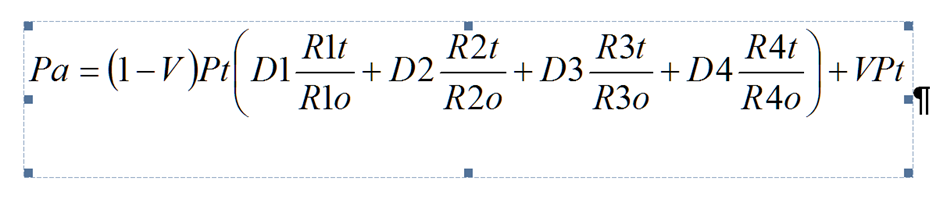 Pa	= The new escalated price to be calculated.(1-V)Pt	= 85% of the original bid price. Note that Pt must always be the original bid price and not an escalated price.D1, D2.=         Each factor of the bid price eg. labour, transport, clothing, footwear, etc.  The total of the various factors D1, D2…etc. must add up to 100%.R1t, R2t.=	Index figure obtained from new index (depends on the number of factors used).R1o, R2o	= Index figure at time of bidding.VPt	= 15% of the original bid price.  This portion of the bid price remains firm i.e. it is not subject to any price escalations.IN CASES OF PERIOD CONTRACTS, NON FIRM PRICES WILL BE ADJUSTED (LOADED) WITH THE ASSESSED CONTRACT PRICE ADJUSTMENTS IMPLICIT IN NON FIRM PRICES WHEN CALCULATING THE COMPARATIVE PRICESIN THIS CATEGORY PRICE ESCALATIONS WILL ONLY BE CONSIDERED IN TERMS OF THE FOLLOWING FORMULA:Where:Pa	= The new escalated price to be calculated.(1-V)Pt	= 85% of the original bid price. Note that Pt must always be the original bid price and not an escalated price.D1, D2.=         Each factor of the bid price eg. labour, transport, clothing, footwear, etc.  The total of the various factors D1, D2…etc. must add up to 100%.R1t, R2t.=	Index figure obtained from new index (depends on the number of factors used).R1o, R2o	= Index figure at time of bidding.VPt	= 15% of the original bid price.  This portion of the bid price remains firm i.e. it is not subject to any price escalations.IN CASES OF PERIOD CONTRACTS, NON FIRM PRICES WILL BE ADJUSTED (LOADED) WITH THE ASSESSED CONTRACT PRICE ADJUSTMENTS IMPLICIT IN NON FIRM PRICES WHEN CALCULATING THE COMPARATIVE PRICESIN THIS CATEGORY PRICE ESCALATIONS WILL ONLY BE CONSIDERED IN TERMS OF THE FOLLOWING FORMULA:Where:Pa	= The new escalated price to be calculated.(1-V)Pt	= 85% of the original bid price. Note that Pt must always be the original bid price and not an escalated price.D1, D2.=         Each factor of the bid price eg. labour, transport, clothing, footwear, etc.  The total of the various factors D1, D2…etc. must add up to 100%.R1t, R2t.=	Index figure obtained from new index (depends on the number of factors used).R1o, R2o	= Index figure at time of bidding.VPt	= 15% of the original bid price.  This portion of the bid price remains firm i.e. it is not subject to any price escalations.IN CASES OF PERIOD CONTRACTS, NON FIRM PRICES WILL BE ADJUSTED (LOADED) WITH THE ASSESSED CONTRACT PRICE ADJUSTMENTS IMPLICIT IN NON FIRM PRICES WHEN CALCULATING THE COMPARATIVE PRICESIN THIS CATEGORY PRICE ESCALATIONS WILL ONLY BE CONSIDERED IN TERMS OF THE FOLLOWING FORMULA:Where:Pa	= The new escalated price to be calculated.(1-V)Pt	= 85% of the original bid price. Note that Pt must always be the original bid price and not an escalated price.D1, D2.=         Each factor of the bid price eg. labour, transport, clothing, footwear, etc.  The total of the various factors D1, D2…etc. must add up to 100%.R1t, R2t.=	Index figure obtained from new index (depends on the number of factors used).R1o, R2o	= Index figure at time of bidding.VPt	= 15% of the original bid price.  This portion of the bid price remains firm i.e. it is not subject to any price escalations.IN CASES OF PERIOD CONTRACTS, NON FIRM PRICES WILL BE ADJUSTED (LOADED) WITH THE ASSESSED CONTRACT PRICE ADJUSTMENTS IMPLICIT IN NON FIRM PRICES WHEN CALCULATING THE COMPARATIVE PRICESIN THIS CATEGORY PRICE ESCALATIONS WILL ONLY BE CONSIDERED IN TERMS OF THE FOLLOWING FORMULA:Where:Pa	= The new escalated price to be calculated.(1-V)Pt	= 85% of the original bid price. Note that Pt must always be the original bid price and not an escalated price.D1, D2.=         Each factor of the bid price eg. labour, transport, clothing, footwear, etc.  The total of the various factors D1, D2…etc. must add up to 100%.R1t, R2t.=	Index figure obtained from new index (depends on the number of factors used).R1o, R2o	= Index figure at time of bidding.VPt	= 15% of the original bid price.  This portion of the bid price remains firm i.e. it is not subject to any price escalations.IN CASES OF PERIOD CONTRACTS, NON FIRM PRICES WILL BE ADJUSTED (LOADED) WITH THE ASSESSED CONTRACT PRICE ADJUSTMENTS IMPLICIT IN NON FIRM PRICES WHEN CALCULATING THE COMPARATIVE PRICESIN THIS CATEGORY PRICE ESCALATIONS WILL ONLY BE CONSIDERED IN TERMS OF THE FOLLOWING FORMULA:Where:Pa	= The new escalated price to be calculated.(1-V)Pt	= 85% of the original bid price. Note that Pt must always be the original bid price and not an escalated price.D1, D2.=         Each factor of the bid price eg. labour, transport, clothing, footwear, etc.  The total of the various factors D1, D2…etc. must add up to 100%.R1t, R2t.=	Index figure obtained from new index (depends on the number of factors used).R1o, R2o	= Index figure at time of bidding.VPt	= 15% of the original bid price.  This portion of the bid price remains firm i.e. it is not subject to any price escalations.IN CASES OF PERIOD CONTRACTS, NON FIRM PRICES WILL BE ADJUSTED (LOADED) WITH THE ASSESSED CONTRACT PRICE ADJUSTMENTS IMPLICIT IN NON FIRM PRICES WHEN CALCULATING THE COMPARATIVE PRICESIN THIS CATEGORY PRICE ESCALATIONS WILL ONLY BE CONSIDERED IN TERMS OF THE FOLLOWING FORMULA:Where:Pa	= The new escalated price to be calculated.(1-V)Pt	= 85% of the original bid price. Note that Pt must always be the original bid price and not an escalated price.D1, D2.=         Each factor of the bid price eg. labour, transport, clothing, footwear, etc.  The total of the various factors D1, D2…etc. must add up to 100%.R1t, R2t.=	Index figure obtained from new index (depends on the number of factors used).R1o, R2o	= Index figure at time of bidding.VPt	= 15% of the original bid price.  This portion of the bid price remains firm i.e. it is not subject to any price escalations.IN CASES OF PERIOD CONTRACTS, NON FIRM PRICES WILL BE ADJUSTED (LOADED) WITH THE ASSESSED CONTRACT PRICE ADJUSTMENTS IMPLICIT IN NON FIRM PRICES WHEN CALCULATING THE COMPARATIVE PRICESIN THIS CATEGORY PRICE ESCALATIONS WILL ONLY BE CONSIDERED IN TERMS OF THE FOLLOWING FORMULA:Where:Pa	= The new escalated price to be calculated.(1-V)Pt	= 85% of the original bid price. Note that Pt must always be the original bid price and not an escalated price.D1, D2.=         Each factor of the bid price eg. labour, transport, clothing, footwear, etc.  The total of the various factors D1, D2…etc. must add up to 100%.R1t, R2t.=	Index figure obtained from new index (depends on the number of factors used).R1o, R2o	= Index figure at time of bidding.VPt	= 15% of the original bid price.  This portion of the bid price remains firm i.e. it is not subject to any price escalations.IN CASES OF PERIOD CONTRACTS, NON FIRM PRICES WILL BE ADJUSTED (LOADED) WITH THE ASSESSED CONTRACT PRICE ADJUSTMENTS IMPLICIT IN NON FIRM PRICES WHEN CALCULATING THE COMPARATIVE PRICESIN THIS CATEGORY PRICE ESCALATIONS WILL ONLY BE CONSIDERED IN TERMS OF THE FOLLOWING FORMULA:Where:Pa	= The new escalated price to be calculated.(1-V)Pt	= 85% of the original bid price. Note that Pt must always be the original bid price and not an escalated price.D1, D2.=         Each factor of the bid price eg. labour, transport, clothing, footwear, etc.  The total of the various factors D1, D2…etc. must add up to 100%.R1t, R2t.=	Index figure obtained from new index (depends on the number of factors used).R1o, R2o	= Index figure at time of bidding.VPt	= 15% of the original bid price.  This portion of the bid price remains firm i.e. it is not subject to any price escalations.IN CASES OF PERIOD CONTRACTS, NON FIRM PRICES WILL BE ADJUSTED (LOADED) WITH THE ASSESSED CONTRACT PRICE ADJUSTMENTS IMPLICIT IN NON FIRM PRICES WHEN CALCULATING THE COMPARATIVE PRICESIN THIS CATEGORY PRICE ESCALATIONS WILL ONLY BE CONSIDERED IN TERMS OF THE FOLLOWING FORMULA:Where:Pa	= The new escalated price to be calculated.(1-V)Pt	= 85% of the original bid price. Note that Pt must always be the original bid price and not an escalated price.D1, D2.=         Each factor of the bid price eg. labour, transport, clothing, footwear, etc.  The total of the various factors D1, D2…etc. must add up to 100%.R1t, R2t.=	Index figure obtained from new index (depends on the number of factors used).R1o, R2o	= Index figure at time of bidding.VPt	= 15% of the original bid price.  This portion of the bid price remains firm i.e. it is not subject to any price escalations.IN CASES OF PERIOD CONTRACTS, NON FIRM PRICES WILL BE ADJUSTED (LOADED) WITH THE ASSESSED CONTRACT PRICE ADJUSTMENTS IMPLICIT IN NON FIRM PRICES WHEN CALCULATING THE COMPARATIVE PRICESIN THIS CATEGORY PRICE ESCALATIONS WILL ONLY BE CONSIDERED IN TERMS OF THE FOLLOWING FORMULA:Where:Pa	= The new escalated price to be calculated.(1-V)Pt	= 85% of the original bid price. Note that Pt must always be the original bid price and not an escalated price.D1, D2.=         Each factor of the bid price eg. labour, transport, clothing, footwear, etc.  The total of the various factors D1, D2…etc. must add up to 100%.R1t, R2t.=	Index figure obtained from new index (depends on the number of factors used).R1o, R2o	= Index figure at time of bidding.VPt	= 15% of the original bid price.  This portion of the bid price remains firm i.e. it is not subject to any price escalations.IN CASES OF PERIOD CONTRACTS, NON FIRM PRICES WILL BE ADJUSTED (LOADED) WITH THE ASSESSED CONTRACT PRICE ADJUSTMENTS IMPLICIT IN NON FIRM PRICES WHEN CALCULATING THE COMPARATIVE PRICESIN THIS CATEGORY PRICE ESCALATIONS WILL ONLY BE CONSIDERED IN TERMS OF THE FOLLOWING FORMULA:Where:Pa	= The new escalated price to be calculated.(1-V)Pt	= 85% of the original bid price. Note that Pt must always be the original bid price and not an escalated price.D1, D2.=         Each factor of the bid price eg. labour, transport, clothing, footwear, etc.  The total of the various factors D1, D2…etc. must add up to 100%.R1t, R2t.=	Index figure obtained from new index (depends on the number of factors used).R1o, R2o	= Index figure at time of bidding.VPt	= 15% of the original bid price.  This portion of the bid price remains firm i.e. it is not subject to any price escalations.IN CASES OF PERIOD CONTRACTS, NON FIRM PRICES WILL BE ADJUSTED (LOADED) WITH THE ASSESSED CONTRACT PRICE ADJUSTMENTS IMPLICIT IN NON FIRM PRICES WHEN CALCULATING THE COMPARATIVE PRICESIN THIS CATEGORY PRICE ESCALATIONS WILL ONLY BE CONSIDERED IN TERMS OF THE FOLLOWING FORMULA:Where:Pa	= The new escalated price to be calculated.(1-V)Pt	= 85% of the original bid price. Note that Pt must always be the original bid price and not an escalated price.D1, D2.=         Each factor of the bid price eg. labour, transport, clothing, footwear, etc.  The total of the various factors D1, D2…etc. must add up to 100%.R1t, R2t.=	Index figure obtained from new index (depends on the number of factors used).R1o, R2o	= Index figure at time of bidding.VPt	= 15% of the original bid price.  This portion of the bid price remains firm i.e. it is not subject to any price escalations.IN CASES OF PERIOD CONTRACTS, NON FIRM PRICES WILL BE ADJUSTED (LOADED) WITH THE ASSESSED CONTRACT PRICE ADJUSTMENTS IMPLICIT IN NON FIRM PRICES WHEN CALCULATING THE COMPARATIVE PRICESIN THIS CATEGORY PRICE ESCALATIONS WILL ONLY BE CONSIDERED IN TERMS OF THE FOLLOWING FORMULA:Where:Pa	= The new escalated price to be calculated.(1-V)Pt	= 85% of the original bid price. Note that Pt must always be the original bid price and not an escalated price.D1, D2.=         Each factor of the bid price eg. labour, transport, clothing, footwear, etc.  The total of the various factors D1, D2…etc. must add up to 100%.R1t, R2t.=	Index figure obtained from new index (depends on the number of factors used).R1o, R2o	= Index figure at time of bidding.VPt	= 15% of the original bid price.  This portion of the bid price remains firm i.e. it is not subject to any price escalations.IN CASES OF PERIOD CONTRACTS, NON FIRM PRICES WILL BE ADJUSTED (LOADED) WITH THE ASSESSED CONTRACT PRICE ADJUSTMENTS IMPLICIT IN NON FIRM PRICES WHEN CALCULATING THE COMPARATIVE PRICESIN THIS CATEGORY PRICE ESCALATIONS WILL ONLY BE CONSIDERED IN TERMS OF THE FOLLOWING FORMULA:Where:Pa	= The new escalated price to be calculated.(1-V)Pt	= 85% of the original bid price. Note that Pt must always be the original bid price and not an escalated price.D1, D2.=         Each factor of the bid price eg. labour, transport, clothing, footwear, etc.  The total of the various factors D1, D2…etc. must add up to 100%.R1t, R2t.=	Index figure obtained from new index (depends on the number of factors used).R1o, R2o	= Index figure at time of bidding.VPt	= 15% of the original bid price.  This portion of the bid price remains firm i.e. it is not subject to any price escalations.IN CASES OF PERIOD CONTRACTS, NON FIRM PRICES WILL BE ADJUSTED (LOADED) WITH THE ASSESSED CONTRACT PRICE ADJUSTMENTS IMPLICIT IN NON FIRM PRICES WHEN CALCULATING THE COMPARATIVE PRICESIN THIS CATEGORY PRICE ESCALATIONS WILL ONLY BE CONSIDERED IN TERMS OF THE FOLLOWING FORMULA:Where:Pa	= The new escalated price to be calculated.(1-V)Pt	= 85% of the original bid price. Note that Pt must always be the original bid price and not an escalated price.D1, D2.=         Each factor of the bid price eg. labour, transport, clothing, footwear, etc.  The total of the various factors D1, D2…etc. must add up to 100%.R1t, R2t.=	Index figure obtained from new index (depends on the number of factors used).R1o, R2o	= Index figure at time of bidding.VPt	= 15% of the original bid price.  This portion of the bid price remains firm i.e. it is not subject to any price escalations.IN CASES OF PERIOD CONTRACTS, NON FIRM PRICES WILL BE ADJUSTED (LOADED) WITH THE ASSESSED CONTRACT PRICE ADJUSTMENTS IMPLICIT IN NON FIRM PRICES WHEN CALCULATING THE COMPARATIVE PRICESIN THIS CATEGORY PRICE ESCALATIONS WILL ONLY BE CONSIDERED IN TERMS OF THE FOLLOWING FORMULA:Where:Pa	= The new escalated price to be calculated.(1-V)Pt	= 85% of the original bid price. Note that Pt must always be the original bid price and not an escalated price.D1, D2.=         Each factor of the bid price eg. labour, transport, clothing, footwear, etc.  The total of the various factors D1, D2…etc. must add up to 100%.R1t, R2t.=	Index figure obtained from new index (depends on the number of factors used).R1o, R2o	= Index figure at time of bidding.VPt	= 15% of the original bid price.  This portion of the bid price remains firm i.e. it is not subject to any price escalations.IN CASES OF PERIOD CONTRACTS, NON FIRM PRICES WILL BE ADJUSTED (LOADED) WITH THE ASSESSED CONTRACT PRICE ADJUSTMENTS IMPLICIT IN NON FIRM PRICES WHEN CALCULATING THE COMPARATIVE PRICESIN THIS CATEGORY PRICE ESCALATIONS WILL ONLY BE CONSIDERED IN TERMS OF THE FOLLOWING FORMULA:Where:Pa	= The new escalated price to be calculated.(1-V)Pt	= 85% of the original bid price. Note that Pt must always be the original bid price and not an escalated price.D1, D2.=         Each factor of the bid price eg. labour, transport, clothing, footwear, etc.  The total of the various factors D1, D2…etc. must add up to 100%.R1t, R2t.=	Index figure obtained from new index (depends on the number of factors used).R1o, R2o	= Index figure at time of bidding.VPt	= 15% of the original bid price.  This portion of the bid price remains firm i.e. it is not subject to any price escalations.IN CASES OF PERIOD CONTRACTS, NON FIRM PRICES WILL BE ADJUSTED (LOADED) WITH THE ASSESSED CONTRACT PRICE ADJUSTMENTS IMPLICIT IN NON FIRM PRICES WHEN CALCULATING THE COMPARATIVE PRICESIN THIS CATEGORY PRICE ESCALATIONS WILL ONLY BE CONSIDERED IN TERMS OF THE FOLLOWING FORMULA:Where:Pa	= The new escalated price to be calculated.(1-V)Pt	= 85% of the original bid price. Note that Pt must always be the original bid price and not an escalated price.D1, D2.=         Each factor of the bid price eg. labour, transport, clothing, footwear, etc.  The total of the various factors D1, D2…etc. must add up to 100%.R1t, R2t.=	Index figure obtained from new index (depends on the number of factors used).R1o, R2o	= Index figure at time of bidding.VPt	= 15% of the original bid price.  This portion of the bid price remains firm i.e. it is not subject to any price escalations.IN CASES OF PERIOD CONTRACTS, NON FIRM PRICES WILL BE ADJUSTED (LOADED) WITH THE ASSESSED CONTRACT PRICE ADJUSTMENTS IMPLICIT IN NON FIRM PRICES WHEN CALCULATING THE COMPARATIVE PRICESIN THIS CATEGORY PRICE ESCALATIONS WILL ONLY BE CONSIDERED IN TERMS OF THE FOLLOWING FORMULA:Where:Pa	= The new escalated price to be calculated.(1-V)Pt	= 85% of the original bid price. Note that Pt must always be the original bid price and not an escalated price.D1, D2.=         Each factor of the bid price eg. labour, transport, clothing, footwear, etc.  The total of the various factors D1, D2…etc. must add up to 100%.R1t, R2t.=	Index figure obtained from new index (depends on the number of factors used).R1o, R2o	= Index figure at time of bidding.VPt	= 15% of the original bid price.  This portion of the bid price remains firm i.e. it is not subject to any price escalations.IN CASES OF PERIOD CONTRACTS, NON FIRM PRICES WILL BE ADJUSTED (LOADED) WITH THE ASSESSED CONTRACT PRICE ADJUSTMENTS IMPLICIT IN NON FIRM PRICES WHEN CALCULATING THE COMPARATIVE PRICESIN THIS CATEGORY PRICE ESCALATIONS WILL ONLY BE CONSIDERED IN TERMS OF THE FOLLOWING FORMULA:Where:Pa	= The new escalated price to be calculated.(1-V)Pt	= 85% of the original bid price. Note that Pt must always be the original bid price and not an escalated price.D1, D2.=         Each factor of the bid price eg. labour, transport, clothing, footwear, etc.  The total of the various factors D1, D2…etc. must add up to 100%.R1t, R2t.=	Index figure obtained from new index (depends on the number of factors used).R1o, R2o	= Index figure at time of bidding.VPt	= 15% of the original bid price.  This portion of the bid price remains firm i.e. it is not subject to any price escalations.IN CASES OF PERIOD CONTRACTS, NON FIRM PRICES WILL BE ADJUSTED (LOADED) WITH THE ASSESSED CONTRACT PRICE ADJUSTMENTS IMPLICIT IN NON FIRM PRICES WHEN CALCULATING THE COMPARATIVE PRICESIN THIS CATEGORY PRICE ESCALATIONS WILL ONLY BE CONSIDERED IN TERMS OF THE FOLLOWING FORMULA:Where:Pa	= The new escalated price to be calculated.(1-V)Pt	= 85% of the original bid price. Note that Pt must always be the original bid price and not an escalated price.D1, D2.=         Each factor of the bid price eg. labour, transport, clothing, footwear, etc.  The total of the various factors D1, D2…etc. must add up to 100%.R1t, R2t.=	Index figure obtained from new index (depends on the number of factors used).R1o, R2o	= Index figure at time of bidding.VPt	= 15% of the original bid price.  This portion of the bid price remains firm i.e. it is not subject to any price escalations.IN CASES OF PERIOD CONTRACTS, NON FIRM PRICES WILL BE ADJUSTED (LOADED) WITH THE ASSESSED CONTRACT PRICE ADJUSTMENTS IMPLICIT IN NON FIRM PRICES WHEN CALCULATING THE COMPARATIVE PRICESIN THIS CATEGORY PRICE ESCALATIONS WILL ONLY BE CONSIDERED IN TERMS OF THE FOLLOWING FORMULA:Where:Pa	= The new escalated price to be calculated.(1-V)Pt	= 85% of the original bid price. Note that Pt must always be the original bid price and not an escalated price.D1, D2.=         Each factor of the bid price eg. labour, transport, clothing, footwear, etc.  The total of the various factors D1, D2…etc. must add up to 100%.R1t, R2t.=	Index figure obtained from new index (depends on the number of factors used).R1o, R2o	= Index figure at time of bidding.VPt	= 15% of the original bid price.  This portion of the bid price remains firm i.e. it is not subject to any price escalations.IN CASES OF PERIOD CONTRACTS, NON FIRM PRICES WILL BE ADJUSTED (LOADED) WITH THE ASSESSED CONTRACT PRICE ADJUSTMENTS IMPLICIT IN NON FIRM PRICES WHEN CALCULATING THE COMPARATIVE PRICESIN THIS CATEGORY PRICE ESCALATIONS WILL ONLY BE CONSIDERED IN TERMS OF THE FOLLOWING FORMULA:Where:Pa	= The new escalated price to be calculated.(1-V)Pt	= 85% of the original bid price. Note that Pt must always be the original bid price and not an escalated price.D1, D2.=         Each factor of the bid price eg. labour, transport, clothing, footwear, etc.  The total of the various factors D1, D2…etc. must add up to 100%.R1t, R2t.=	Index figure obtained from new index (depends on the number of factors used).R1o, R2o	= Index figure at time of bidding.VPt	= 15% of the original bid price.  This portion of the bid price remains firm i.e. it is not subject to any price escalations.IN CASES OF PERIOD CONTRACTS, NON FIRM PRICES WILL BE ADJUSTED (LOADED) WITH THE ASSESSED CONTRACT PRICE ADJUSTMENTS IMPLICIT IN NON FIRM PRICES WHEN CALCULATING THE COMPARATIVE PRICESIN THIS CATEGORY PRICE ESCALATIONS WILL ONLY BE CONSIDERED IN TERMS OF THE FOLLOWING FORMULA:Where:Pa	= The new escalated price to be calculated.(1-V)Pt	= 85% of the original bid price. Note that Pt must always be the original bid price and not an escalated price.D1, D2.=         Each factor of the bid price eg. labour, transport, clothing, footwear, etc.  The total of the various factors D1, D2…etc. must add up to 100%.R1t, R2t.=	Index figure obtained from new index (depends on the number of factors used).R1o, R2o	= Index figure at time of bidding.VPt	= 15% of the original bid price.  This portion of the bid price remains firm i.e. it is not subject to any price escalations.IN CASES OF PERIOD CONTRACTS, NON FIRM PRICES WILL BE ADJUSTED (LOADED) WITH THE ASSESSED CONTRACT PRICE ADJUSTMENTS IMPLICIT IN NON FIRM PRICES WHEN CALCULATING THE COMPARATIVE PRICESIN THIS CATEGORY PRICE ESCALATIONS WILL ONLY BE CONSIDERED IN TERMS OF THE FOLLOWING FORMULA:Where:Pa	= The new escalated price to be calculated.(1-V)Pt	= 85% of the original bid price. Note that Pt must always be the original bid price and not an escalated price.D1, D2.=         Each factor of the bid price eg. labour, transport, clothing, footwear, etc.  The total of the various factors D1, D2…etc. must add up to 100%.R1t, R2t.=	Index figure obtained from new index (depends on the number of factors used).R1o, R2o	= Index figure at time of bidding.VPt	= 15% of the original bid price.  This portion of the bid price remains firm i.e. it is not subject to any price escalations.IN CASES OF PERIOD CONTRACTS, NON FIRM PRICES WILL BE ADJUSTED (LOADED) WITH THE ASSESSED CONTRACT PRICE ADJUSTMENTS IMPLICIT IN NON FIRM PRICES WHEN CALCULATING THE COMPARATIVE PRICESIN THIS CATEGORY PRICE ESCALATIONS WILL ONLY BE CONSIDERED IN TERMS OF THE FOLLOWING FORMULA:Where:Pa	= The new escalated price to be calculated.(1-V)Pt	= 85% of the original bid price. Note that Pt must always be the original bid price and not an escalated price.D1, D2.=         Each factor of the bid price eg. labour, transport, clothing, footwear, etc.  The total of the various factors D1, D2…etc. must add up to 100%.R1t, R2t.=	Index figure obtained from new index (depends on the number of factors used).R1o, R2o	= Index figure at time of bidding.VPt	= 15% of the original bid price.  This portion of the bid price remains firm i.e. it is not subject to any price escalations.IN CASES OF PERIOD CONTRACTS, NON FIRM PRICES WILL BE ADJUSTED (LOADED) WITH THE ASSESSED CONTRACT PRICE ADJUSTMENTS IMPLICIT IN NON FIRM PRICES WHEN CALCULATING THE COMPARATIVE PRICESIN THIS CATEGORY PRICE ESCALATIONS WILL ONLY BE CONSIDERED IN TERMS OF THE FOLLOWING FORMULA:Where:Pa	= The new escalated price to be calculated.(1-V)Pt	= 85% of the original bid price. Note that Pt must always be the original bid price and not an escalated price.D1, D2.=         Each factor of the bid price eg. labour, transport, clothing, footwear, etc.  The total of the various factors D1, D2…etc. must add up to 100%.R1t, R2t.=	Index figure obtained from new index (depends on the number of factors used).R1o, R2o	= Index figure at time of bidding.VPt	= 15% of the original bid price.  This portion of the bid price remains firm i.e. it is not subject to any price escalations.IN CASES OF PERIOD CONTRACTS, NON FIRM PRICES WILL BE ADJUSTED (LOADED) WITH THE ASSESSED CONTRACT PRICE ADJUSTMENTS IMPLICIT IN NON FIRM PRICES WHEN CALCULATING THE COMPARATIVE PRICESIN THIS CATEGORY PRICE ESCALATIONS WILL ONLY BE CONSIDERED IN TERMS OF THE FOLLOWING FORMULA:Where:Pa	= The new escalated price to be calculated.(1-V)Pt	= 85% of the original bid price. Note that Pt must always be the original bid price and not an escalated price.D1, D2.=         Each factor of the bid price eg. labour, transport, clothing, footwear, etc.  The total of the various factors D1, D2…etc. must add up to 100%.R1t, R2t.=	Index figure obtained from new index (depends on the number of factors used).R1o, R2o	= Index figure at time of bidding.VPt	= 15% of the original bid price.  This portion of the bid price remains firm i.e. it is not subject to any price escalations.IN CASES OF PERIOD CONTRACTS, NON FIRM PRICES WILL BE ADJUSTED (LOADED) WITH THE ASSESSED CONTRACT PRICE ADJUSTMENTS IMPLICIT IN NON FIRM PRICES WHEN CALCULATING THE COMPARATIVE PRICESIN THIS CATEGORY PRICE ESCALATIONS WILL ONLY BE CONSIDERED IN TERMS OF THE FOLLOWING FORMULA:Where:Pa	= The new escalated price to be calculated.(1-V)Pt	= 85% of the original bid price. Note that Pt must always be the original bid price and not an escalated price.D1, D2.=         Each factor of the bid price eg. labour, transport, clothing, footwear, etc.  The total of the various factors D1, D2…etc. must add up to 100%.R1t, R2t.=	Index figure obtained from new index (depends on the number of factors used).R1o, R2o	= Index figure at time of bidding.VPt	= 15% of the original bid price.  This portion of the bid price remains firm i.e. it is not subject to any price escalations.THE FOLLOWING INDEX/INDICES MUST BE USED TO CALCULATE YOUR BID PRICE:THE FOLLOWING INDEX/INDICES MUST BE USED TO CALCULATE YOUR BID PRICE:THE FOLLOWING INDEX/INDICES MUST BE USED TO CALCULATE YOUR BID PRICE:THE FOLLOWING INDEX/INDICES MUST BE USED TO CALCULATE YOUR BID PRICE:THE FOLLOWING INDEX/INDICES MUST BE USED TO CALCULATE YOUR BID PRICE:THE FOLLOWING INDEX/INDICES MUST BE USED TO CALCULATE YOUR BID PRICE:THE FOLLOWING INDEX/INDICES MUST BE USED TO CALCULATE YOUR BID PRICE:THE FOLLOWING INDEX/INDICES MUST BE USED TO CALCULATE YOUR BID PRICE:THE FOLLOWING INDEX/INDICES MUST BE USED TO CALCULATE YOUR BID PRICE:THE FOLLOWING INDEX/INDICES MUST BE USED TO CALCULATE YOUR BID PRICE:THE FOLLOWING INDEX/INDICES MUST BE USED TO CALCULATE YOUR BID PRICE:THE FOLLOWING INDEX/INDICES MUST BE USED TO CALCULATE YOUR BID PRICE:THE FOLLOWING INDEX/INDICES MUST BE USED TO CALCULATE YOUR BID PRICE:THE FOLLOWING INDEX/INDICES MUST BE USED TO CALCULATE YOUR BID PRICE:THE FOLLOWING INDEX/INDICES MUST BE USED TO CALCULATE YOUR BID PRICE:THE FOLLOWING INDEX/INDICES MUST BE USED TO CALCULATE YOUR BID PRICE:THE FOLLOWING INDEX/INDICES MUST BE USED TO CALCULATE YOUR BID PRICE:THE FOLLOWING INDEX/INDICES MUST BE USED TO CALCULATE YOUR BID PRICE:THE FOLLOWING INDEX/INDICES MUST BE USED TO CALCULATE YOUR BID PRICE:THE FOLLOWING INDEX/INDICES MUST BE USED TO CALCULATE YOUR BID PRICE:THE FOLLOWING INDEX/INDICES MUST BE USED TO CALCULATE YOUR BID PRICE:THE FOLLOWING INDEX/INDICES MUST BE USED TO CALCULATE YOUR BID PRICE:THE FOLLOWING INDEX/INDICES MUST BE USED TO CALCULATE YOUR BID PRICE:THE FOLLOWING INDEX/INDICES MUST BE USED TO CALCULATE YOUR BID PRICE:THE FOLLOWING INDEX/INDICES MUST BE USED TO CALCULATE YOUR BID PRICE:THE FOLLOWING INDEX/INDICES MUST BE USED TO CALCULATE YOUR BID PRICE:THE FOLLOWING INDEX/INDICES MUST BE USED TO CALCULATE YOUR BID PRICE:THE FOLLOWING INDEX/INDICES MUST BE USED TO CALCULATE YOUR BID PRICE:THE FOLLOWING INDEX/INDICES MUST BE USED TO CALCULATE YOUR BID PRICE:THE FOLLOWING INDEX/INDICES MUST BE USED TO CALCULATE YOUR BID PRICE:Index per factorIndex per factorIndex per factorIndex per factorIndex per factorIndex per factorIndex per factorIndex per factorIndex per factorIndex per factorIndex per factorIndex figure at time of bidding Dated (R1o, R2o)Index figure at time of bidding Dated (R1o, R2o)Index figure at time of bidding Dated (R1o, R2o)Index figure at time of bidding Dated (R1o, R2o)Index figure at time of bidding Dated (R1o, R2o)Index figure at time of bidding Dated (R1o, R2o)Index figure at time of bidding Dated (R1o, R2o)Adjustment Period and DatedAdjustment Period and DatedAdjustment Period and DatedAdjustment Period and DatedAdjustment Period and DatedAdjustment Period and DatedAdjustment Period and DatedIndex figure at time of periodic adjustment (R1t, R2t, R3t, etc.)Index figure at time of periodic adjustment (R1t, R2t, R3t, etc.)Index figure at time of periodic adjustment (R1t, R2t, R3t, etc.)Index figure at time of periodic adjustment (R1t, R2t, R3t, etc.)Index figure at time of periodic adjustment (R1t, R2t, R3t, etc.)FURNISH A BREAKDOWN OF YOUR PRICE IN TERMS OF ABOVE-MENTIONED FORMULA.  FURNISH A BREAKDOWN OF YOUR PRICE IN TERMS OF ABOVE-MENTIONED FORMULA.  FURNISH A BREAKDOWN OF YOUR PRICE IN TERMS OF ABOVE-MENTIONED FORMULA.  FURNISH A BREAKDOWN OF YOUR PRICE IN TERMS OF ABOVE-MENTIONED FORMULA.  FURNISH A BREAKDOWN OF YOUR PRICE IN TERMS OF ABOVE-MENTIONED FORMULA.  FURNISH A BREAKDOWN OF YOUR PRICE IN TERMS OF ABOVE-MENTIONED FORMULA.  FURNISH A BREAKDOWN OF YOUR PRICE IN TERMS OF ABOVE-MENTIONED FORMULA.  FURNISH A BREAKDOWN OF YOUR PRICE IN TERMS OF ABOVE-MENTIONED FORMULA.  FURNISH A BREAKDOWN OF YOUR PRICE IN TERMS OF ABOVE-MENTIONED FORMULA.  FURNISH A BREAKDOWN OF YOUR PRICE IN TERMS OF ABOVE-MENTIONED FORMULA.  FURNISH A BREAKDOWN OF YOUR PRICE IN TERMS OF ABOVE-MENTIONED FORMULA.  FURNISH A BREAKDOWN OF YOUR PRICE IN TERMS OF ABOVE-MENTIONED FORMULA.  FURNISH A BREAKDOWN OF YOUR PRICE IN TERMS OF ABOVE-MENTIONED FORMULA.  FURNISH A BREAKDOWN OF YOUR PRICE IN TERMS OF ABOVE-MENTIONED FORMULA.  FURNISH A BREAKDOWN OF YOUR PRICE IN TERMS OF ABOVE-MENTIONED FORMULA.  FURNISH A BREAKDOWN OF YOUR PRICE IN TERMS OF ABOVE-MENTIONED FORMULA.  FURNISH A BREAKDOWN OF YOUR PRICE IN TERMS OF ABOVE-MENTIONED FORMULA.  FURNISH A BREAKDOWN OF YOUR PRICE IN TERMS OF ABOVE-MENTIONED FORMULA.  FURNISH A BREAKDOWN OF YOUR PRICE IN TERMS OF ABOVE-MENTIONED FORMULA.  FURNISH A BREAKDOWN OF YOUR PRICE IN TERMS OF ABOVE-MENTIONED FORMULA.  FURNISH A BREAKDOWN OF YOUR PRICE IN TERMS OF ABOVE-MENTIONED FORMULA.  FURNISH A BREAKDOWN OF YOUR PRICE IN TERMS OF ABOVE-MENTIONED FORMULA.  FURNISH A BREAKDOWN OF YOUR PRICE IN TERMS OF ABOVE-MENTIONED FORMULA.  FURNISH A BREAKDOWN OF YOUR PRICE IN TERMS OF ABOVE-MENTIONED FORMULA.  FURNISH A BREAKDOWN OF YOUR PRICE IN TERMS OF ABOVE-MENTIONED FORMULA.  FURNISH A BREAKDOWN OF YOUR PRICE IN TERMS OF ABOVE-MENTIONED FORMULA.  FURNISH A BREAKDOWN OF YOUR PRICE IN TERMS OF ABOVE-MENTIONED FORMULA.  FURNISH A BREAKDOWN OF YOUR PRICE IN TERMS OF ABOVE-MENTIONED FORMULA.  FURNISH A BREAKDOWN OF YOUR PRICE IN TERMS OF ABOVE-MENTIONED FORMULA.  FURNISH A BREAKDOWN OF YOUR PRICE IN TERMS OF ABOVE-MENTIONED FORMULA.  FACTORS MAKING UP THE BID PRICE (D1, D2 etc. ) FACTORS MAKING UP THE BID PRICE (D1, D2 etc. ) FACTORS MAKING UP THE BID PRICE (D1, D2 etc. ) FACTORS MAKING UP THE BID PRICE (D1, D2 etc. ) FACTORS MAKING UP THE BID PRICE (D1, D2 etc. ) FACTORS MAKING UP THE BID PRICE (D1, D2 etc. ) FACTORS MAKING UP THE BID PRICE (D1, D2 etc. ) FACTORS MAKING UP THE BID PRICE (D1, D2 etc. ) FACTORS MAKING UP THE BID PRICE (D1, D2 etc. ) FACTORS MAKING UP THE BID PRICE (D1, D2 etc. ) FACTORS MAKING UP THE BID PRICE (D1, D2 etc. ) FACTORS MAKING UP THE BID PRICE (D1, D2 etc. ) FACTORS MAKING UP THE BID PRICE (D1, D2 etc. ) PERCENTAGE OF BID PRICE 
(The total of the various factors must add up to 100%.)PERCENTAGE OF BID PRICE 
(The total of the various factors must add up to 100%.)PERCENTAGE OF BID PRICE 
(The total of the various factors must add up to 100%.)PERCENTAGE OF BID PRICE 
(The total of the various factors must add up to 100%.)PERCENTAGE OF BID PRICE 
(The total of the various factors must add up to 100%.)PERCENTAGE OF BID PRICE 
(The total of the various factors must add up to 100%.)PERCENTAGE OF BID PRICE 
(The total of the various factors must add up to 100%.)PERCENTAGE OF BID PRICE 
(The total of the various factors must add up to 100%.)PERCENTAGE OF BID PRICE 
(The total of the various factors must add up to 100%.)PERCENTAGE OF BID PRICE 
(The total of the various factors must add up to 100%.)PERCENTAGE OF BID PRICE 
(The total of the various factors must add up to 100%.)PERCENTAGE OF BID PRICE 
(The total of the various factors must add up to 100%.)PERCENTAGE OF BID PRICE 
(The total of the various factors must add up to 100%.)PERCENTAGE OF BID PRICE 
(The total of the various factors must add up to 100%.)PERCENTAGE OF BID PRICE 
(The total of the various factors must add up to 100%.)PERCENTAGE OF BID PRICE 
(The total of the various factors must add up to 100%.)PERCENTAGE OF BID PRICE 
(The total of the various factors must add up to 100%.)PRICE ADJUSTMENTS: PRICES SUBJECT TO RATE OF EXCHANGE VARIATIONSPRICE ADJUSTMENTS: PRICES SUBJECT TO RATE OF EXCHANGE VARIATIONSPRICE ADJUSTMENTS: PRICES SUBJECT TO RATE OF EXCHANGE VARIATIONSPRICE ADJUSTMENTS: PRICES SUBJECT TO RATE OF EXCHANGE VARIATIONSPRICE ADJUSTMENTS: PRICES SUBJECT TO RATE OF EXCHANGE VARIATIONSPRICE ADJUSTMENTS: PRICES SUBJECT TO RATE OF EXCHANGE VARIATIONSPRICE ADJUSTMENTS: PRICES SUBJECT TO RATE OF EXCHANGE VARIATIONSPRICE ADJUSTMENTS: PRICES SUBJECT TO RATE OF EXCHANGE VARIATIONSPRICE ADJUSTMENTS: PRICES SUBJECT TO RATE OF EXCHANGE VARIATIONSPRICE ADJUSTMENTS: PRICES SUBJECT TO RATE OF EXCHANGE VARIATIONSPRICE ADJUSTMENTS: PRICES SUBJECT TO RATE OF EXCHANGE VARIATIONSPRICE ADJUSTMENTS: PRICES SUBJECT TO RATE OF EXCHANGE VARIATIONSPRICE ADJUSTMENTS: PRICES SUBJECT TO RATE OF EXCHANGE VARIATIONSPRICE ADJUSTMENTS: PRICES SUBJECT TO RATE OF EXCHANGE VARIATIONSPRICE ADJUSTMENTS: PRICES SUBJECT TO RATE OF EXCHANGE VARIATIONSPRICE ADJUSTMENTS: PRICES SUBJECT TO RATE OF EXCHANGE VARIATIONSPRICE ADJUSTMENTS: PRICES SUBJECT TO RATE OF EXCHANGE VARIATIONSPRICE ADJUSTMENTS: PRICES SUBJECT TO RATE OF EXCHANGE VARIATIONSPRICE ADJUSTMENTS: PRICES SUBJECT TO RATE OF EXCHANGE VARIATIONSPRICE ADJUSTMENTS: PRICES SUBJECT TO RATE OF EXCHANGE VARIATIONSPRICE ADJUSTMENTS: PRICES SUBJECT TO RATE OF EXCHANGE VARIATIONSPRICE ADJUSTMENTS: PRICES SUBJECT TO RATE OF EXCHANGE VARIATIONSPRICE ADJUSTMENTS: PRICES SUBJECT TO RATE OF EXCHANGE VARIATIONSPRICE ADJUSTMENTS: PRICES SUBJECT TO RATE OF EXCHANGE VARIATIONSPRICE ADJUSTMENTS: PRICES SUBJECT TO RATE OF EXCHANGE VARIATIONSPRICE ADJUSTMENTS: PRICES SUBJECT TO RATE OF EXCHANGE VARIATIONSPRICE ADJUSTMENTS: PRICES SUBJECT TO RATE OF EXCHANGE VARIATIONSPRICE ADJUSTMENTS: PRICES SUBJECT TO RATE OF EXCHANGE VARIATIONSPRICE ADJUSTMENTS: PRICES SUBJECT TO RATE OF EXCHANGE VARIATIONSPRICE ADJUSTMENTS: PRICES SUBJECT TO RATE OF EXCHANGE VARIATIONSPRICE ADJUSTMENTS: PRICES SUBJECT TO RATE OF EXCHANGE VARIATIONSPart 1:
Please furnish full particulars of your financial institution, state the currencies used in the conversion of the prices of the items to South African currency, which portion of the price is subject to rate of exchange variations and the amounts remitted abroad.Part 1:
Please furnish full particulars of your financial institution, state the currencies used in the conversion of the prices of the items to South African currency, which portion of the price is subject to rate of exchange variations and the amounts remitted abroad.Part 1:
Please furnish full particulars of your financial institution, state the currencies used in the conversion of the prices of the items to South African currency, which portion of the price is subject to rate of exchange variations and the amounts remitted abroad.Part 1:
Please furnish full particulars of your financial institution, state the currencies used in the conversion of the prices of the items to South African currency, which portion of the price is subject to rate of exchange variations and the amounts remitted abroad.Part 1:
Please furnish full particulars of your financial institution, state the currencies used in the conversion of the prices of the items to South African currency, which portion of the price is subject to rate of exchange variations and the amounts remitted abroad.Part 1:
Please furnish full particulars of your financial institution, state the currencies used in the conversion of the prices of the items to South African currency, which portion of the price is subject to rate of exchange variations and the amounts remitted abroad.Part 1:
Please furnish full particulars of your financial institution, state the currencies used in the conversion of the prices of the items to South African currency, which portion of the price is subject to rate of exchange variations and the amounts remitted abroad.Part 1:
Please furnish full particulars of your financial institution, state the currencies used in the conversion of the prices of the items to South African currency, which portion of the price is subject to rate of exchange variations and the amounts remitted abroad.Part 1:
Please furnish full particulars of your financial institution, state the currencies used in the conversion of the prices of the items to South African currency, which portion of the price is subject to rate of exchange variations and the amounts remitted abroad.Part 1:
Please furnish full particulars of your financial institution, state the currencies used in the conversion of the prices of the items to South African currency, which portion of the price is subject to rate of exchange variations and the amounts remitted abroad.Part 1:
Please furnish full particulars of your financial institution, state the currencies used in the conversion of the prices of the items to South African currency, which portion of the price is subject to rate of exchange variations and the amounts remitted abroad.Part 1:
Please furnish full particulars of your financial institution, state the currencies used in the conversion of the prices of the items to South African currency, which portion of the price is subject to rate of exchange variations and the amounts remitted abroad.Part 1:
Please furnish full particulars of your financial institution, state the currencies used in the conversion of the prices of the items to South African currency, which portion of the price is subject to rate of exchange variations and the amounts remitted abroad.Part 1:
Please furnish full particulars of your financial institution, state the currencies used in the conversion of the prices of the items to South African currency, which portion of the price is subject to rate of exchange variations and the amounts remitted abroad.Part 1:
Please furnish full particulars of your financial institution, state the currencies used in the conversion of the prices of the items to South African currency, which portion of the price is subject to rate of exchange variations and the amounts remitted abroad.Part 1:
Please furnish full particulars of your financial institution, state the currencies used in the conversion of the prices of the items to South African currency, which portion of the price is subject to rate of exchange variations and the amounts remitted abroad.Part 1:
Please furnish full particulars of your financial institution, state the currencies used in the conversion of the prices of the items to South African currency, which portion of the price is subject to rate of exchange variations and the amounts remitted abroad.Part 1:
Please furnish full particulars of your financial institution, state the currencies used in the conversion of the prices of the items to South African currency, which portion of the price is subject to rate of exchange variations and the amounts remitted abroad.Part 1:
Please furnish full particulars of your financial institution, state the currencies used in the conversion of the prices of the items to South African currency, which portion of the price is subject to rate of exchange variations and the amounts remitted abroad.Part 1:
Please furnish full particulars of your financial institution, state the currencies used in the conversion of the prices of the items to South African currency, which portion of the price is subject to rate of exchange variations and the amounts remitted abroad.Part 1:
Please furnish full particulars of your financial institution, state the currencies used in the conversion of the prices of the items to South African currency, which portion of the price is subject to rate of exchange variations and the amounts remitted abroad.Part 1:
Please furnish full particulars of your financial institution, state the currencies used in the conversion of the prices of the items to South African currency, which portion of the price is subject to rate of exchange variations and the amounts remitted abroad.Part 1:
Please furnish full particulars of your financial institution, state the currencies used in the conversion of the prices of the items to South African currency, which portion of the price is subject to rate of exchange variations and the amounts remitted abroad.Part 1:
Please furnish full particulars of your financial institution, state the currencies used in the conversion of the prices of the items to South African currency, which portion of the price is subject to rate of exchange variations and the amounts remitted abroad.Part 1:
Please furnish full particulars of your financial institution, state the currencies used in the conversion of the prices of the items to South African currency, which portion of the price is subject to rate of exchange variations and the amounts remitted abroad.Part 1:
Please furnish full particulars of your financial institution, state the currencies used in the conversion of the prices of the items to South African currency, which portion of the price is subject to rate of exchange variations and the amounts remitted abroad.Part 1:
Please furnish full particulars of your financial institution, state the currencies used in the conversion of the prices of the items to South African currency, which portion of the price is subject to rate of exchange variations and the amounts remitted abroad.Part 1:
Please furnish full particulars of your financial institution, state the currencies used in the conversion of the prices of the items to South African currency, which portion of the price is subject to rate of exchange variations and the amounts remitted abroad.Part 1:
Please furnish full particulars of your financial institution, state the currencies used in the conversion of the prices of the items to South African currency, which portion of the price is subject to rate of exchange variations and the amounts remitted abroad.Part 1:
Please furnish full particulars of your financial institution, state the currencies used in the conversion of the prices of the items to South African currency, which portion of the price is subject to rate of exchange variations and the amounts remitted abroad.PARTICULARS OF FINANCIAL INSTITUTIONPARTICULARS OF FINANCIAL INSTITUTIONPARTICULARS OF FINANCIAL INSTITUTIONPARTICULARS OF FINANCIAL INSTITUTIONPARTICULARS OF FINANCIAL INSTITUTIONPARTICULARS OF FINANCIAL INSTITUTIONITEM NOITEM NOITEM NOPRICEPRICEPRICEPRICECURRENCYCURRENCYCURRENCYCURRENCYCURRENCYRATERATERATERATERATERATEPORTION OF PRICE SUBJECT TO ROEPORTION OF PRICE SUBJECT TO ROEPORTION OF PRICE SUBJECT TO ROEAMOUNT IN FOREIGN CURRENCY REMITTED ABROADAMOUNT IN FOREIGN CURRENCY REMITTED ABROADAMOUNT IN FOREIGN CURRENCY REMITTED ABROADZAR=ZAR=ZAR=ZAR=ZAR=ZAR=ZAR=ZAR=ZAR=ZAR=ZAR=ZAR=Part 2:
Adjustments for rate of exchange variations during the contract period will be calculated by using the average monthly exchange rates as issued by your commercial bank for the periods indicated hereunder: (Proof from bank required)Part 2:
Adjustments for rate of exchange variations during the contract period will be calculated by using the average monthly exchange rates as issued by your commercial bank for the periods indicated hereunder: (Proof from bank required)Part 2:
Adjustments for rate of exchange variations during the contract period will be calculated by using the average monthly exchange rates as issued by your commercial bank for the periods indicated hereunder: (Proof from bank required)Part 2:
Adjustments for rate of exchange variations during the contract period will be calculated by using the average monthly exchange rates as issued by your commercial bank for the periods indicated hereunder: (Proof from bank required)Part 2:
Adjustments for rate of exchange variations during the contract period will be calculated by using the average monthly exchange rates as issued by your commercial bank for the periods indicated hereunder: (Proof from bank required)Part 2:
Adjustments for rate of exchange variations during the contract period will be calculated by using the average monthly exchange rates as issued by your commercial bank for the periods indicated hereunder: (Proof from bank required)Part 2:
Adjustments for rate of exchange variations during the contract period will be calculated by using the average monthly exchange rates as issued by your commercial bank for the periods indicated hereunder: (Proof from bank required)Part 2:
Adjustments for rate of exchange variations during the contract period will be calculated by using the average monthly exchange rates as issued by your commercial bank for the periods indicated hereunder: (Proof from bank required)Part 2:
Adjustments for rate of exchange variations during the contract period will be calculated by using the average monthly exchange rates as issued by your commercial bank for the periods indicated hereunder: (Proof from bank required)Part 2:
Adjustments for rate of exchange variations during the contract period will be calculated by using the average monthly exchange rates as issued by your commercial bank for the periods indicated hereunder: (Proof from bank required)Part 2:
Adjustments for rate of exchange variations during the contract period will be calculated by using the average monthly exchange rates as issued by your commercial bank for the periods indicated hereunder: (Proof from bank required)Part 2:
Adjustments for rate of exchange variations during the contract period will be calculated by using the average monthly exchange rates as issued by your commercial bank for the periods indicated hereunder: (Proof from bank required)Part 2:
Adjustments for rate of exchange variations during the contract period will be calculated by using the average monthly exchange rates as issued by your commercial bank for the periods indicated hereunder: (Proof from bank required)Part 2:
Adjustments for rate of exchange variations during the contract period will be calculated by using the average monthly exchange rates as issued by your commercial bank for the periods indicated hereunder: (Proof from bank required)Part 2:
Adjustments for rate of exchange variations during the contract period will be calculated by using the average monthly exchange rates as issued by your commercial bank for the periods indicated hereunder: (Proof from bank required)Part 2:
Adjustments for rate of exchange variations during the contract period will be calculated by using the average monthly exchange rates as issued by your commercial bank for the periods indicated hereunder: (Proof from bank required)Part 2:
Adjustments for rate of exchange variations during the contract period will be calculated by using the average monthly exchange rates as issued by your commercial bank for the periods indicated hereunder: (Proof from bank required)Part 2:
Adjustments for rate of exchange variations during the contract period will be calculated by using the average monthly exchange rates as issued by your commercial bank for the periods indicated hereunder: (Proof from bank required)Part 2:
Adjustments for rate of exchange variations during the contract period will be calculated by using the average monthly exchange rates as issued by your commercial bank for the periods indicated hereunder: (Proof from bank required)Part 2:
Adjustments for rate of exchange variations during the contract period will be calculated by using the average monthly exchange rates as issued by your commercial bank for the periods indicated hereunder: (Proof from bank required)Part 2:
Adjustments for rate of exchange variations during the contract period will be calculated by using the average monthly exchange rates as issued by your commercial bank for the periods indicated hereunder: (Proof from bank required)Part 2:
Adjustments for rate of exchange variations during the contract period will be calculated by using the average monthly exchange rates as issued by your commercial bank for the periods indicated hereunder: (Proof from bank required)Part 2:
Adjustments for rate of exchange variations during the contract period will be calculated by using the average monthly exchange rates as issued by your commercial bank for the periods indicated hereunder: (Proof from bank required)Part 2:
Adjustments for rate of exchange variations during the contract period will be calculated by using the average monthly exchange rates as issued by your commercial bank for the periods indicated hereunder: (Proof from bank required)Part 2:
Adjustments for rate of exchange variations during the contract period will be calculated by using the average monthly exchange rates as issued by your commercial bank for the periods indicated hereunder: (Proof from bank required)Part 2:
Adjustments for rate of exchange variations during the contract period will be calculated by using the average monthly exchange rates as issued by your commercial bank for the periods indicated hereunder: (Proof from bank required)Part 2:
Adjustments for rate of exchange variations during the contract period will be calculated by using the average monthly exchange rates as issued by your commercial bank for the periods indicated hereunder: (Proof from bank required)Part 2:
Adjustments for rate of exchange variations during the contract period will be calculated by using the average monthly exchange rates as issued by your commercial bank for the periods indicated hereunder: (Proof from bank required)Part 2:
Adjustments for rate of exchange variations during the contract period will be calculated by using the average monthly exchange rates as issued by your commercial bank for the periods indicated hereunder: (Proof from bank required)Part 2:
Adjustments for rate of exchange variations during the contract period will be calculated by using the average monthly exchange rates as issued by your commercial bank for the periods indicated hereunder: (Proof from bank required)AVERAGE MONTHLY EXCHANGE RATES FOR THE PERIOD:AVERAGE MONTHLY EXCHANGE RATES FOR THE PERIOD:AVERAGE MONTHLY EXCHANGE RATES FOR THE PERIOD:AVERAGE MONTHLY EXCHANGE RATES FOR THE PERIOD:AVERAGE MONTHLY EXCHANGE RATES FOR THE PERIOD:AVERAGE MONTHLY EXCHANGE RATES FOR THE PERIOD:AVERAGE MONTHLY EXCHANGE RATES FOR THE PERIOD:AVERAGE MONTHLY EXCHANGE RATES FOR THE PERIOD:AVERAGE MONTHLY EXCHANGE RATES FOR THE PERIOD:AVERAGE MONTHLY EXCHANGE RATES FOR THE PERIOD:DATE DOCUMENTATION MUST BE SUBMITTED TO THIS OFFICEDATE DOCUMENTATION MUST BE SUBMITTED TO THIS OFFICEDATE DOCUMENTATION MUST BE SUBMITTED TO THIS OFFICEDATE DOCUMENTATION MUST BE SUBMITTED TO THIS OFFICEDATE DOCUMENTATION MUST BE SUBMITTED TO THIS OFFICEDATE DOCUMENTATION MUST BE SUBMITTED TO THIS OFFICEDATE DOCUMENTATION MUST BE SUBMITTED TO THIS OFFICEDATE DOCUMENTATION MUST BE SUBMITTED TO THIS OFFICEDATE FROM WHICH NEW CALCULATED PRICES WILL BECOME EFFECTIVEDATE FROM WHICH NEW CALCULATED PRICES WILL BECOME EFFECTIVEDATE FROM WHICH NEW CALCULATED PRICES WILL BECOME EFFECTIVEDATE FROM WHICH NEW CALCULATED PRICES WILL BECOME EFFECTIVEDATE FROM WHICH NEW CALCULATED PRICES WILL BECOME EFFECTIVEDATE FROM WHICH NEW CALCULATED PRICES WILL BECOME EFFECTIVEDATE UNTIL WHICH NEW CALCULATED PRICE WILL BE EFFECTIVEDATE UNTIL WHICH NEW CALCULATED PRICE WILL BE EFFECTIVEDATE UNTIL WHICH NEW CALCULATED PRICE WILL BE EFFECTIVEDATE UNTIL WHICH NEW CALCULATED PRICE WILL BE EFFECTIVEDATE UNTIL WHICH NEW CALCULATED PRICE WILL BE EFFECTIVEDATE UNTIL WHICH NEW CALCULATED PRICE WILL BE EFFECTIVEPREFERENCE POINTS CLAIMED (SBD 6.1)PREFERENCE POINTS CLAIMED (SBD 6.1)PREFERENCE POINTS CLAIMED (SBD 6.1)PREFERENCE POINTS CLAIMED (SBD 6.1)PREFERENCE POINTS CLAIMED (SBD 6.1)PREFERENCE POINTS CLAIMED (SBD 6.1)PREFERENCE POINTS CLAIMED (SBD 6.1)PREFERENCE POINTS CLAIMED (SBD 6.1)PREFERENCE POINTS CLAIMED (SBD 6.1)PREFERENCE POINTS CLAIMED (SBD 6.1)PREFERENCE POINTS CLAIMED (SBD 6.1)PREFERENCE POINTS CLAIMED (SBD 6.1)PREFERENCE POINTS CLAIMED (SBD 6.1)PREFERENCE POINTS CLAIMED (SBD 6.1)PREFERENCE POINTS CLAIMED (SBD 6.1)PREFERENCE POINTS CLAIMED (SBD 6.1)PREFERENCE POINTS CLAIMED (SBD 6.1)PREFERENCE POINTS CLAIMED (SBD 6.1)PREFERENCE POINTS CLAIMED (SBD 6.1)PREFERENCE POINTS CLAIMED (SBD 6.1)PREFERENCE POINTS CLAIMED (SBD 6.1)PREFERENCE POINTS CLAIMED (SBD 6.1)PREFERENCE POINTS CLAIMED (SBD 6.1)PREFERENCE POINTS CLAIMED (SBD 6.1)PREFERENCE POINTS CLAIMED (SBD 6.1)PREFERENCE POINTS CLAIMED (SBD 6.1)PREFERENCE POINTS CLAIMED (SBD 6.1)PREFERENCE POINTS CLAIMED (SBD 6.1)PREFERENCE POINTS CLAIMED (SBD 6.1)PREFERENCE POINTS CLAIMED (SBD 6.1)PREFERENCE POINTS CLAIMED (SBD 6.1)NB:	BEFORE COMPLETING THIS FORM, BIDDERS MUST STUDY THE GENERAL CONDITIONS, DEFINITIONS AND DIRECTIVES APPLICABLE IN RESPECT OF B-BBEE, AS PRESCRIBED IN THE PREFERENTIAL PROCUREMENT REGULATIONS, 2011. NB:	BEFORE COMPLETING THIS FORM, BIDDERS MUST STUDY THE GENERAL CONDITIONS, DEFINITIONS AND DIRECTIVES APPLICABLE IN RESPECT OF B-BBEE, AS PRESCRIBED IN THE PREFERENTIAL PROCUREMENT REGULATIONS, 2011. NB:	BEFORE COMPLETING THIS FORM, BIDDERS MUST STUDY THE GENERAL CONDITIONS, DEFINITIONS AND DIRECTIVES APPLICABLE IN RESPECT OF B-BBEE, AS PRESCRIBED IN THE PREFERENTIAL PROCUREMENT REGULATIONS, 2011. NB:	BEFORE COMPLETING THIS FORM, BIDDERS MUST STUDY THE GENERAL CONDITIONS, DEFINITIONS AND DIRECTIVES APPLICABLE IN RESPECT OF B-BBEE, AS PRESCRIBED IN THE PREFERENTIAL PROCUREMENT REGULATIONS, 2011. NB:	BEFORE COMPLETING THIS FORM, BIDDERS MUST STUDY THE GENERAL CONDITIONS, DEFINITIONS AND DIRECTIVES APPLICABLE IN RESPECT OF B-BBEE, AS PRESCRIBED IN THE PREFERENTIAL PROCUREMENT REGULATIONS, 2011. NB:	BEFORE COMPLETING THIS FORM, BIDDERS MUST STUDY THE GENERAL CONDITIONS, DEFINITIONS AND DIRECTIVES APPLICABLE IN RESPECT OF B-BBEE, AS PRESCRIBED IN THE PREFERENTIAL PROCUREMENT REGULATIONS, 2011. NB:	BEFORE COMPLETING THIS FORM, BIDDERS MUST STUDY THE GENERAL CONDITIONS, DEFINITIONS AND DIRECTIVES APPLICABLE IN RESPECT OF B-BBEE, AS PRESCRIBED IN THE PREFERENTIAL PROCUREMENT REGULATIONS, 2011. NB:	BEFORE COMPLETING THIS FORM, BIDDERS MUST STUDY THE GENERAL CONDITIONS, DEFINITIONS AND DIRECTIVES APPLICABLE IN RESPECT OF B-BBEE, AS PRESCRIBED IN THE PREFERENTIAL PROCUREMENT REGULATIONS, 2011. NB:	BEFORE COMPLETING THIS FORM, BIDDERS MUST STUDY THE GENERAL CONDITIONS, DEFINITIONS AND DIRECTIVES APPLICABLE IN RESPECT OF B-BBEE, AS PRESCRIBED IN THE PREFERENTIAL PROCUREMENT REGULATIONS, 2011. NB:	BEFORE COMPLETING THIS FORM, BIDDERS MUST STUDY THE GENERAL CONDITIONS, DEFINITIONS AND DIRECTIVES APPLICABLE IN RESPECT OF B-BBEE, AS PRESCRIBED IN THE PREFERENTIAL PROCUREMENT REGULATIONS, 2011. NB:	BEFORE COMPLETING THIS FORM, BIDDERS MUST STUDY THE GENERAL CONDITIONS, DEFINITIONS AND DIRECTIVES APPLICABLE IN RESPECT OF B-BBEE, AS PRESCRIBED IN THE PREFERENTIAL PROCUREMENT REGULATIONS, 2011. NB:	BEFORE COMPLETING THIS FORM, BIDDERS MUST STUDY THE GENERAL CONDITIONS, DEFINITIONS AND DIRECTIVES APPLICABLE IN RESPECT OF B-BBEE, AS PRESCRIBED IN THE PREFERENTIAL PROCUREMENT REGULATIONS, 2011. NB:	BEFORE COMPLETING THIS FORM, BIDDERS MUST STUDY THE GENERAL CONDITIONS, DEFINITIONS AND DIRECTIVES APPLICABLE IN RESPECT OF B-BBEE, AS PRESCRIBED IN THE PREFERENTIAL PROCUREMENT REGULATIONS, 2011. NB:	BEFORE COMPLETING THIS FORM, BIDDERS MUST STUDY THE GENERAL CONDITIONS, DEFINITIONS AND DIRECTIVES APPLICABLE IN RESPECT OF B-BBEE, AS PRESCRIBED IN THE PREFERENTIAL PROCUREMENT REGULATIONS, 2011. NB:	BEFORE COMPLETING THIS FORM, BIDDERS MUST STUDY THE GENERAL CONDITIONS, DEFINITIONS AND DIRECTIVES APPLICABLE IN RESPECT OF B-BBEE, AS PRESCRIBED IN THE PREFERENTIAL PROCUREMENT REGULATIONS, 2011. NB:	BEFORE COMPLETING THIS FORM, BIDDERS MUST STUDY THE GENERAL CONDITIONS, DEFINITIONS AND DIRECTIVES APPLICABLE IN RESPECT OF B-BBEE, AS PRESCRIBED IN THE PREFERENTIAL PROCUREMENT REGULATIONS, 2011. NB:	BEFORE COMPLETING THIS FORM, BIDDERS MUST STUDY THE GENERAL CONDITIONS, DEFINITIONS AND DIRECTIVES APPLICABLE IN RESPECT OF B-BBEE, AS PRESCRIBED IN THE PREFERENTIAL PROCUREMENT REGULATIONS, 2011. NB:	BEFORE COMPLETING THIS FORM, BIDDERS MUST STUDY THE GENERAL CONDITIONS, DEFINITIONS AND DIRECTIVES APPLICABLE IN RESPECT OF B-BBEE, AS PRESCRIBED IN THE PREFERENTIAL PROCUREMENT REGULATIONS, 2011. NB:	BEFORE COMPLETING THIS FORM, BIDDERS MUST STUDY THE GENERAL CONDITIONS, DEFINITIONS AND DIRECTIVES APPLICABLE IN RESPECT OF B-BBEE, AS PRESCRIBED IN THE PREFERENTIAL PROCUREMENT REGULATIONS, 2011. NB:	BEFORE COMPLETING THIS FORM, BIDDERS MUST STUDY THE GENERAL CONDITIONS, DEFINITIONS AND DIRECTIVES APPLICABLE IN RESPECT OF B-BBEE, AS PRESCRIBED IN THE PREFERENTIAL PROCUREMENT REGULATIONS, 2011. NB:	BEFORE COMPLETING THIS FORM, BIDDERS MUST STUDY THE GENERAL CONDITIONS, DEFINITIONS AND DIRECTIVES APPLICABLE IN RESPECT OF B-BBEE, AS PRESCRIBED IN THE PREFERENTIAL PROCUREMENT REGULATIONS, 2011. NB:	BEFORE COMPLETING THIS FORM, BIDDERS MUST STUDY THE GENERAL CONDITIONS, DEFINITIONS AND DIRECTIVES APPLICABLE IN RESPECT OF B-BBEE, AS PRESCRIBED IN THE PREFERENTIAL PROCUREMENT REGULATIONS, 2011. NB:	BEFORE COMPLETING THIS FORM, BIDDERS MUST STUDY THE GENERAL CONDITIONS, DEFINITIONS AND DIRECTIVES APPLICABLE IN RESPECT OF B-BBEE, AS PRESCRIBED IN THE PREFERENTIAL PROCUREMENT REGULATIONS, 2011. NB:	BEFORE COMPLETING THIS FORM, BIDDERS MUST STUDY THE GENERAL CONDITIONS, DEFINITIONS AND DIRECTIVES APPLICABLE IN RESPECT OF B-BBEE, AS PRESCRIBED IN THE PREFERENTIAL PROCUREMENT REGULATIONS, 2011. NB:	BEFORE COMPLETING THIS FORM, BIDDERS MUST STUDY THE GENERAL CONDITIONS, DEFINITIONS AND DIRECTIVES APPLICABLE IN RESPECT OF B-BBEE, AS PRESCRIBED IN THE PREFERENTIAL PROCUREMENT REGULATIONS, 2011. NB:	BEFORE COMPLETING THIS FORM, BIDDERS MUST STUDY THE GENERAL CONDITIONS, DEFINITIONS AND DIRECTIVES APPLICABLE IN RESPECT OF B-BBEE, AS PRESCRIBED IN THE PREFERENTIAL PROCUREMENT REGULATIONS, 2011. NB:	BEFORE COMPLETING THIS FORM, BIDDERS MUST STUDY THE GENERAL CONDITIONS, DEFINITIONS AND DIRECTIVES APPLICABLE IN RESPECT OF B-BBEE, AS PRESCRIBED IN THE PREFERENTIAL PROCUREMENT REGULATIONS, 2011. NB:	BEFORE COMPLETING THIS FORM, BIDDERS MUST STUDY THE GENERAL CONDITIONS, DEFINITIONS AND DIRECTIVES APPLICABLE IN RESPECT OF B-BBEE, AS PRESCRIBED IN THE PREFERENTIAL PROCUREMENT REGULATIONS, 2011. NB:	BEFORE COMPLETING THIS FORM, BIDDERS MUST STUDY THE GENERAL CONDITIONS, DEFINITIONS AND DIRECTIVES APPLICABLE IN RESPECT OF B-BBEE, AS PRESCRIBED IN THE PREFERENTIAL PROCUREMENT REGULATIONS, 2011. NB:	BEFORE COMPLETING THIS FORM, BIDDERS MUST STUDY THE GENERAL CONDITIONS, DEFINITIONS AND DIRECTIVES APPLICABLE IN RESPECT OF B-BBEE, AS PRESCRIBED IN THE PREFERENTIAL PROCUREMENT REGULATIONS, 2011. In terms of Regulation 5 (2) and 6 (2) of the Preferential Procurement Regulations, preference points are awarded to a Bidder for attaining the B-BBEE status level of contribution in accordance with the table below:In terms of Regulation 5 (2) and 6 (2) of the Preferential Procurement Regulations, preference points are awarded to a Bidder for attaining the B-BBEE status level of contribution in accordance with the table below:In terms of Regulation 5 (2) and 6 (2) of the Preferential Procurement Regulations, preference points are awarded to a Bidder for attaining the B-BBEE status level of contribution in accordance with the table below:In terms of Regulation 5 (2) and 6 (2) of the Preferential Procurement Regulations, preference points are awarded to a Bidder for attaining the B-BBEE status level of contribution in accordance with the table below:In terms of Regulation 5 (2) and 6 (2) of the Preferential Procurement Regulations, preference points are awarded to a Bidder for attaining the B-BBEE status level of contribution in accordance with the table below:In terms of Regulation 5 (2) and 6 (2) of the Preferential Procurement Regulations, preference points are awarded to a Bidder for attaining the B-BBEE status level of contribution in accordance with the table below:In terms of Regulation 5 (2) and 6 (2) of the Preferential Procurement Regulations, preference points are awarded to a Bidder for attaining the B-BBEE status level of contribution in accordance with the table below:In terms of Regulation 5 (2) and 6 (2) of the Preferential Procurement Regulations, preference points are awarded to a Bidder for attaining the B-BBEE status level of contribution in accordance with the table below:In terms of Regulation 5 (2) and 6 (2) of the Preferential Procurement Regulations, preference points are awarded to a Bidder for attaining the B-BBEE status level of contribution in accordance with the table below:In terms of Regulation 5 (2) and 6 (2) of the Preferential Procurement Regulations, preference points are awarded to a Bidder for attaining the B-BBEE status level of contribution in accordance with the table below:In terms of Regulation 5 (2) and 6 (2) of the Preferential Procurement Regulations, preference points are awarded to a Bidder for attaining the B-BBEE status level of contribution in accordance with the table below:In terms of Regulation 5 (2) and 6 (2) of the Preferential Procurement Regulations, preference points are awarded to a Bidder for attaining the B-BBEE status level of contribution in accordance with the table below:In terms of Regulation 5 (2) and 6 (2) of the Preferential Procurement Regulations, preference points are awarded to a Bidder for attaining the B-BBEE status level of contribution in accordance with the table below:In terms of Regulation 5 (2) and 6 (2) of the Preferential Procurement Regulations, preference points are awarded to a Bidder for attaining the B-BBEE status level of contribution in accordance with the table below:In terms of Regulation 5 (2) and 6 (2) of the Preferential Procurement Regulations, preference points are awarded to a Bidder for attaining the B-BBEE status level of contribution in accordance with the table below:In terms of Regulation 5 (2) and 6 (2) of the Preferential Procurement Regulations, preference points are awarded to a Bidder for attaining the B-BBEE status level of contribution in accordance with the table below:In terms of Regulation 5 (2) and 6 (2) of the Preferential Procurement Regulations, preference points are awarded to a Bidder for attaining the B-BBEE status level of contribution in accordance with the table below:In terms of Regulation 5 (2) and 6 (2) of the Preferential Procurement Regulations, preference points are awarded to a Bidder for attaining the B-BBEE status level of contribution in accordance with the table below:In terms of Regulation 5 (2) and 6 (2) of the Preferential Procurement Regulations, preference points are awarded to a Bidder for attaining the B-BBEE status level of contribution in accordance with the table below:In terms of Regulation 5 (2) and 6 (2) of the Preferential Procurement Regulations, preference points are awarded to a Bidder for attaining the B-BBEE status level of contribution in accordance with the table below:In terms of Regulation 5 (2) and 6 (2) of the Preferential Procurement Regulations, preference points are awarded to a Bidder for attaining the B-BBEE status level of contribution in accordance with the table below:In terms of Regulation 5 (2) and 6 (2) of the Preferential Procurement Regulations, preference points are awarded to a Bidder for attaining the B-BBEE status level of contribution in accordance with the table below:In terms of Regulation 5 (2) and 6 (2) of the Preferential Procurement Regulations, preference points are awarded to a Bidder for attaining the B-BBEE status level of contribution in accordance with the table below:In terms of Regulation 5 (2) and 6 (2) of the Preferential Procurement Regulations, preference points are awarded to a Bidder for attaining the B-BBEE status level of contribution in accordance with the table below:In terms of Regulation 5 (2) and 6 (2) of the Preferential Procurement Regulations, preference points are awarded to a Bidder for attaining the B-BBEE status level of contribution in accordance with the table below:In terms of Regulation 5 (2) and 6 (2) of the Preferential Procurement Regulations, preference points are awarded to a Bidder for attaining the B-BBEE status level of contribution in accordance with the table below:In terms of Regulation 5 (2) and 6 (2) of the Preferential Procurement Regulations, preference points are awarded to a Bidder for attaining the B-BBEE status level of contribution in accordance with the table below:In terms of Regulation 5 (2) and 6 (2) of the Preferential Procurement Regulations, preference points are awarded to a Bidder for attaining the B-BBEE status level of contribution in accordance with the table below:In terms of Regulation 5 (2) and 6 (2) of the Preferential Procurement Regulations, preference points are awarded to a Bidder for attaining the B-BBEE status level of contribution in accordance with the table below:In terms of Regulation 5 (2) and 6 (2) of the Preferential Procurement Regulations, preference points are awarded to a Bidder for attaining the B-BBEE status level of contribution in accordance with the table below:The following preference point systems are applicable to all bids:-	the 80/20 system for requirements with a Rand value of up to R1 000 000 (all applicable taxes included); and -	the 90/10 system for requirements with a Rand value above R1 000 000 (all applicable taxes included).The following preference point systems are applicable to all bids:-	the 80/20 system for requirements with a Rand value of up to R1 000 000 (all applicable taxes included); and -	the 90/10 system for requirements with a Rand value above R1 000 000 (all applicable taxes included).The following preference point systems are applicable to all bids:-	the 80/20 system for requirements with a Rand value of up to R1 000 000 (all applicable taxes included); and -	the 90/10 system for requirements with a Rand value above R1 000 000 (all applicable taxes included).The following preference point systems are applicable to all bids:-	the 80/20 system for requirements with a Rand value of up to R1 000 000 (all applicable taxes included); and -	the 90/10 system for requirements with a Rand value above R1 000 000 (all applicable taxes included).The following preference point systems are applicable to all bids:-	the 80/20 system for requirements with a Rand value of up to R1 000 000 (all applicable taxes included); and -	the 90/10 system for requirements with a Rand value above R1 000 000 (all applicable taxes included).The following preference point systems are applicable to all bids:-	the 80/20 system for requirements with a Rand value of up to R1 000 000 (all applicable taxes included); and -	the 90/10 system for requirements with a Rand value above R1 000 000 (all applicable taxes included).The following preference point systems are applicable to all bids:-	the 80/20 system for requirements with a Rand value of up to R1 000 000 (all applicable taxes included); and -	the 90/10 system for requirements with a Rand value above R1 000 000 (all applicable taxes included).The following preference point systems are applicable to all bids:-	the 80/20 system for requirements with a Rand value of up to R1 000 000 (all applicable taxes included); and -	the 90/10 system for requirements with a Rand value above R1 000 000 (all applicable taxes included).The following preference point systems are applicable to all bids:-	the 80/20 system for requirements with a Rand value of up to R1 000 000 (all applicable taxes included); and -	the 90/10 system for requirements with a Rand value above R1 000 000 (all applicable taxes included).The following preference point systems are applicable to all bids:-	the 80/20 system for requirements with a Rand value of up to R1 000 000 (all applicable taxes included); and -	the 90/10 system for requirements with a Rand value above R1 000 000 (all applicable taxes included).The following preference point systems are applicable to all bids:-	the 80/20 system for requirements with a Rand value of up to R1 000 000 (all applicable taxes included); and -	the 90/10 system for requirements with a Rand value above R1 000 000 (all applicable taxes included).The following preference point systems are applicable to all bids:-	the 80/20 system for requirements with a Rand value of up to R1 000 000 (all applicable taxes included); and -	the 90/10 system for requirements with a Rand value above R1 000 000 (all applicable taxes included).The following preference point systems are applicable to all bids:-	the 80/20 system for requirements with a Rand value of up to R1 000 000 (all applicable taxes included); and -	the 90/10 system for requirements with a Rand value above R1 000 000 (all applicable taxes included).The following preference point systems are applicable to all bids:-	the 80/20 system for requirements with a Rand value of up to R1 000 000 (all applicable taxes included); and -	the 90/10 system for requirements with a Rand value above R1 000 000 (all applicable taxes included).The following preference point systems are applicable to all bids:-	the 80/20 system for requirements with a Rand value of up to R1 000 000 (all applicable taxes included); and -	the 90/10 system for requirements with a Rand value above R1 000 000 (all applicable taxes included).The following preference point systems are applicable to all bids:-	the 80/20 system for requirements with a Rand value of up to R1 000 000 (all applicable taxes included); and -	the 90/10 system for requirements with a Rand value above R1 000 000 (all applicable taxes included).The following preference point systems are applicable to all bids:-	the 80/20 system for requirements with a Rand value of up to R1 000 000 (all applicable taxes included); and -	the 90/10 system for requirements with a Rand value above R1 000 000 (all applicable taxes included).The following preference point systems are applicable to all bids:-	the 80/20 system for requirements with a Rand value of up to R1 000 000 (all applicable taxes included); and -	the 90/10 system for requirements with a Rand value above R1 000 000 (all applicable taxes included).The following preference point systems are applicable to all bids:-	the 80/20 system for requirements with a Rand value of up to R1 000 000 (all applicable taxes included); and -	the 90/10 system for requirements with a Rand value above R1 000 000 (all applicable taxes included).The following preference point systems are applicable to all bids:-	the 80/20 system for requirements with a Rand value of up to R1 000 000 (all applicable taxes included); and -	the 90/10 system for requirements with a Rand value above R1 000 000 (all applicable taxes included).The following preference point systems are applicable to all bids:-	the 80/20 system for requirements with a Rand value of up to R1 000 000 (all applicable taxes included); and -	the 90/10 system for requirements with a Rand value above R1 000 000 (all applicable taxes included).The following preference point systems are applicable to all bids:-	the 80/20 system for requirements with a Rand value of up to R1 000 000 (all applicable taxes included); and -	the 90/10 system for requirements with a Rand value above R1 000 000 (all applicable taxes included).The following preference point systems are applicable to all bids:-	the 80/20 system for requirements with a Rand value of up to R1 000 000 (all applicable taxes included); and -	the 90/10 system for requirements with a Rand value above R1 000 000 (all applicable taxes included).The following preference point systems are applicable to all bids:-	the 80/20 system for requirements with a Rand value of up to R1 000 000 (all applicable taxes included); and -	the 90/10 system for requirements with a Rand value above R1 000 000 (all applicable taxes included).The following preference point systems are applicable to all bids:-	the 80/20 system for requirements with a Rand value of up to R1 000 000 (all applicable taxes included); and -	the 90/10 system for requirements with a Rand value above R1 000 000 (all applicable taxes included).The following preference point systems are applicable to all bids:-	the 80/20 system for requirements with a Rand value of up to R1 000 000 (all applicable taxes included); and -	the 90/10 system for requirements with a Rand value above R1 000 000 (all applicable taxes included).The following preference point systems are applicable to all bids:-	the 80/20 system for requirements with a Rand value of up to R1 000 000 (all applicable taxes included); and -	the 90/10 system for requirements with a Rand value above R1 000 000 (all applicable taxes included).The following preference point systems are applicable to all bids:-	the 80/20 system for requirements with a Rand value of up to R1 000 000 (all applicable taxes included); and -	the 90/10 system for requirements with a Rand value above R1 000 000 (all applicable taxes included).The following preference point systems are applicable to all bids:-	the 80/20 system for requirements with a Rand value of up to R1 000 000 (all applicable taxes included); and -	the 90/10 system for requirements with a Rand value above R1 000 000 (all applicable taxes included).The following preference point systems are applicable to all bids:-	the 80/20 system for requirements with a Rand value of up to R1 000 000 (all applicable taxes included); and -	the 90/10 system for requirements with a Rand value above R1 000 000 (all applicable taxes included).The value of this bid is estimated to exceed R 1 000 000 (all applicable taxes included) and therefore the preference point system below shall be applicable.The value of this bid is estimated to exceed R 1 000 000 (all applicable taxes included) and therefore the preference point system below shall be applicable.The value of this bid is estimated to exceed R 1 000 000 (all applicable taxes included) and therefore the preference point system below shall be applicable.The value of this bid is estimated to exceed R 1 000 000 (all applicable taxes included) and therefore the preference point system below shall be applicable.The value of this bid is estimated to exceed R 1 000 000 (all applicable taxes included) and therefore the preference point system below shall be applicable.The value of this bid is estimated to exceed R 1 000 000 (all applicable taxes included) and therefore the preference point system below shall be applicable.The value of this bid is estimated to exceed R 1 000 000 (all applicable taxes included) and therefore the preference point system below shall be applicable.The value of this bid is estimated to exceed R 1 000 000 (all applicable taxes included) and therefore the preference point system below shall be applicable.The value of this bid is estimated to exceed R 1 000 000 (all applicable taxes included) and therefore the preference point system below shall be applicable.The value of this bid is estimated to exceed R 1 000 000 (all applicable taxes included) and therefore the preference point system below shall be applicable.The value of this bid is estimated to exceed R 1 000 000 (all applicable taxes included) and therefore the preference point system below shall be applicable.The value of this bid is estimated to exceed R 1 000 000 (all applicable taxes included) and therefore the preference point system below shall be applicable.The value of this bid is estimated to exceed R 1 000 000 (all applicable taxes included) and therefore the preference point system below shall be applicable.The value of this bid is estimated to exceed R 1 000 000 (all applicable taxes included) and therefore the preference point system below shall be applicable.The value of this bid is estimated to exceed R 1 000 000 (all applicable taxes included) and therefore the preference point system below shall be applicable.The value of this bid is estimated to exceed R 1 000 000 (all applicable taxes included) and therefore the preference point system below shall be applicable.The value of this bid is estimated to exceed R 1 000 000 (all applicable taxes included) and therefore the preference point system below shall be applicable.The value of this bid is estimated to exceed R 1 000 000 (all applicable taxes included) and therefore the preference point system below shall be applicable.The value of this bid is estimated to exceed R 1 000 000 (all applicable taxes included) and therefore the preference point system below shall be applicable.The value of this bid is estimated to exceed R 1 000 000 (all applicable taxes included) and therefore the preference point system below shall be applicable.The value of this bid is estimated to exceed R 1 000 000 (all applicable taxes included) and therefore the preference point system below shall be applicable.The value of this bid is estimated to exceed R 1 000 000 (all applicable taxes included) and therefore the preference point system below shall be applicable.The value of this bid is estimated to exceed R 1 000 000 (all applicable taxes included) and therefore the preference point system below shall be applicable.The value of this bid is estimated to exceed R 1 000 000 (all applicable taxes included) and therefore the preference point system below shall be applicable.The value of this bid is estimated to exceed R 1 000 000 (all applicable taxes included) and therefore the preference point system below shall be applicable.The value of this bid is estimated to exceed R 1 000 000 (all applicable taxes included) and therefore the preference point system below shall be applicable.The value of this bid is estimated to exceed R 1 000 000 (all applicable taxes included) and therefore the preference point system below shall be applicable.The value of this bid is estimated to exceed R 1 000 000 (all applicable taxes included) and therefore the preference point system below shall be applicable.The value of this bid is estimated to exceed R 1 000 000 (all applicable taxes included) and therefore the preference point system below shall be applicable.The value of this bid is estimated to exceed R 1 000 000 (all applicable taxes included) and therefore the preference point system below shall be applicable.THE MAXIMUM POINTS FOR THIS BID ARE ALLOCATED AS FOLLOWS:THE MAXIMUM POINTS FOR THIS BID ARE ALLOCATED AS FOLLOWS:THE MAXIMUM POINTS FOR THIS BID ARE ALLOCATED AS FOLLOWS:THE MAXIMUM POINTS FOR THIS BID ARE ALLOCATED AS FOLLOWS:THE MAXIMUM POINTS FOR THIS BID ARE ALLOCATED AS FOLLOWS:THE MAXIMUM POINTS FOR THIS BID ARE ALLOCATED AS FOLLOWS:THE MAXIMUM POINTS FOR THIS BID ARE ALLOCATED AS FOLLOWS:THE MAXIMUM POINTS FOR THIS BID ARE ALLOCATED AS FOLLOWS:THE MAXIMUM POINTS FOR THIS BID ARE ALLOCATED AS FOLLOWS:THE MAXIMUM POINTS FOR THIS BID ARE ALLOCATED AS FOLLOWS:THE MAXIMUM POINTS FOR THIS BID ARE ALLOCATED AS FOLLOWS:THE MAXIMUM POINTS FOR THIS BID ARE ALLOCATED AS FOLLOWS:THE MAXIMUM POINTS FOR THIS BID ARE ALLOCATED AS FOLLOWS:THE MAXIMUM POINTS FOR THIS BID ARE ALLOCATED AS FOLLOWS:THE MAXIMUM POINTS FOR THIS BID ARE ALLOCATED AS FOLLOWS:THE MAXIMUM POINTS FOR THIS BID ARE ALLOCATED AS FOLLOWS:THE MAXIMUM POINTS FOR THIS BID ARE ALLOCATED AS FOLLOWS:THE MAXIMUM POINTS FOR THIS BID ARE ALLOCATED AS FOLLOWS:THE MAXIMUM POINTS FOR THIS BID ARE ALLOCATED AS FOLLOWS:THE MAXIMUM POINTS FOR THIS BID ARE ALLOCATED AS FOLLOWS:THE MAXIMUM POINTS FOR THIS BID ARE ALLOCATED AS FOLLOWS:THE MAXIMUM POINTS FOR THIS BID ARE ALLOCATED AS FOLLOWS:THE MAXIMUM POINTS FOR THIS BID ARE ALLOCATED AS FOLLOWS:THE MAXIMUM POINTS FOR THIS BID ARE ALLOCATED AS FOLLOWS:THE MAXIMUM POINTS FOR THIS BID ARE ALLOCATED AS FOLLOWS:THE MAXIMUM POINTS FOR THIS BID ARE ALLOCATED AS FOLLOWS:POINTSPOINTSPOINTSPOINTSPRICEPRICEPRICEPRICEPRICEPRICEPRICEPRICEPRICEPRICEPRICEPRICEPRICEPRICEPRICEPRICEPRICEPRICEPRICEPRICEPRICEPRICEPRICEPRICEPRICEPRICE90909090B-BBEE STATUS LEVEL OF CONTRIBUTIONB-BBEE STATUS LEVEL OF CONTRIBUTIONB-BBEE STATUS LEVEL OF CONTRIBUTIONB-BBEE STATUS LEVEL OF CONTRIBUTIONB-BBEE STATUS LEVEL OF CONTRIBUTIONB-BBEE STATUS LEVEL OF CONTRIBUTIONB-BBEE STATUS LEVEL OF CONTRIBUTIONB-BBEE STATUS LEVEL OF CONTRIBUTIONB-BBEE STATUS LEVEL OF CONTRIBUTIONB-BBEE STATUS LEVEL OF CONTRIBUTIONB-BBEE STATUS LEVEL OF CONTRIBUTIONB-BBEE STATUS LEVEL OF CONTRIBUTIONB-BBEE STATUS LEVEL OF CONTRIBUTIONB-BBEE STATUS LEVEL OF CONTRIBUTIONB-BBEE STATUS LEVEL OF CONTRIBUTIONB-BBEE STATUS LEVEL OF CONTRIBUTIONB-BBEE STATUS LEVEL OF CONTRIBUTIONB-BBEE STATUS LEVEL OF CONTRIBUTIONB-BBEE STATUS LEVEL OF CONTRIBUTIONB-BBEE STATUS LEVEL OF CONTRIBUTIONB-BBEE STATUS LEVEL OF CONTRIBUTIONB-BBEE STATUS LEVEL OF CONTRIBUTIONB-BBEE STATUS LEVEL OF CONTRIBUTIONB-BBEE STATUS LEVEL OF CONTRIBUTIONB-BBEE STATUS LEVEL OF CONTRIBUTIONB-BBEE STATUS LEVEL OF CONTRIBUTION10101010Total points for Price and B-BBEE must not exceedTotal points for Price and B-BBEE must not exceedTotal points for Price and B-BBEE must not exceedTotal points for Price and B-BBEE must not exceedTotal points for Price and B-BBEE must not exceedTotal points for Price and B-BBEE must not exceedTotal points for Price and B-BBEE must not exceedTotal points for Price and B-BBEE must not exceedTotal points for Price and B-BBEE must not exceedTotal points for Price and B-BBEE must not exceedTotal points for Price and B-BBEE must not exceedTotal points for Price and B-BBEE must not exceedTotal points for Price and B-BBEE must not exceedTotal points for Price and B-BBEE must not exceedTotal points for Price and B-BBEE must not exceedTotal points for Price and B-BBEE must not exceedTotal points for Price and B-BBEE must not exceedTotal points for Price and B-BBEE must not exceedTotal points for Price and B-BBEE must not exceedTotal points for Price and B-BBEE must not exceedTotal points for Price and B-BBEE must not exceedTotal points for Price and B-BBEE must not exceedTotal points for Price and B-BBEE must not exceedTotal points for Price and B-BBEE must not exceedTotal points for Price and B-BBEE must not exceedTotal points for Price and B-BBEE must not exceed100100100100Preference Points for this bid is awarded in accordance with the table below:Preference Points for this bid is awarded in accordance with the table below:Preference Points for this bid is awarded in accordance with the table below:Preference Points for this bid is awarded in accordance with the table below:Preference Points for this bid is awarded in accordance with the table below:Preference Points for this bid is awarded in accordance with the table below:Preference Points for this bid is awarded in accordance with the table below:Preference Points for this bid is awarded in accordance with the table below:Preference Points for this bid is awarded in accordance with the table below:Preference Points for this bid is awarded in accordance with the table below:Preference Points for this bid is awarded in accordance with the table below:Preference Points for this bid is awarded in accordance with the table below:Preference Points for this bid is awarded in accordance with the table below:Preference Points for this bid is awarded in accordance with the table below:Preference Points for this bid is awarded in accordance with the table below:Preference Points for this bid is awarded in accordance with the table below:Preference Points for this bid is awarded in accordance with the table below:Preference Points for this bid is awarded in accordance with the table below:Preference Points for this bid is awarded in accordance with the table below:Preference Points for this bid is awarded in accordance with the table below:Preference Points for this bid is awarded in accordance with the table below:Preference Points for this bid is awarded in accordance with the table below:Preference Points for this bid is awarded in accordance with the table below:Preference Points for this bid is awarded in accordance with the table below:Preference Points for this bid is awarded in accordance with the table below:Preference Points for this bid is awarded in accordance with the table below:Preference Points for this bid is awarded in accordance with the table below:Preference Points for this bid is awarded in accordance with the table below:Preference Points for this bid is awarded in accordance with the table below:Preference Points for this bid is awarded in accordance with the table below:BBEE Status Level of Contributor per B-BBEE CertificateBBEE Status Level of Contributor per B-BBEE CertificateBBEE Status Level of Contributor per B-BBEE CertificateBBEE Status Level of Contributor per B-BBEE CertificateBBEE Status Level of Contributor per B-BBEE CertificateBBEE Status Level of Contributor per B-BBEE CertificateBBEE Status Level of Contributor per B-BBEE CertificateBBEE Status Level of Contributor per B-BBEE CertificateBBEE Status Level of Contributor per B-BBEE CertificateBBEE Status Level of Contributor per B-BBEE CertificateBBEE Status Level of Contributor per B-BBEE CertificateBBEE Status Level of Contributor per B-BBEE CertificateBBEE Status Level of Contributor per B-BBEE CertificateBBEE Status Level of Contributor per B-BBEE CertificateBBEE Status Level of Contributor per B-BBEE CertificateBBEE Status Level of Contributor per B-BBEE CertificatePreference Points ClaimedPreference Points ClaimedPreference Points ClaimedPreference Points ClaimedPreference Points ClaimedPreference Points ClaimedPreference Points ClaimedPreference Points ClaimedPreference Points ClaimedPreference Points ClaimedPreference Points ClaimedPreference Points ClaimedPreference Points ClaimedPreference Points Claimed11111111111111111010101010101010101010101010222222222222222299999999999999333333333333333388888888888888444444444444444455555555555555555555555555555544444444444444666666666666666633333333333333777777777777777722222222222222888888888888888811111111111111Non-CompliantNon-CompliantNon-CompliantNon-CompliantNon-CompliantNon-CompliantNon-CompliantNon-CompliantNon-CompliantNon-CompliantNon-CompliantNon-CompliantNon-CompliantNon-CompliantNon-CompliantNon-Compliant00000000000000Failure on the part of a bidder to submit a B-BBEE Verification Certificate from a Verification Agency accredited by the South African Accreditation System (SANAS), or a Registered Auditor approved by the Independent Regulatory Board of Auditors (IRBA) or a sworn affidavit confirming annual turnover and level of black ownership in case of an EME and QSE together with the bid, will be interpreted to mean that preference points for B-BBEE status level of contribution are not claimed.Failure on the part of a bidder to submit a B-BBEE Verification Certificate from a Verification Agency accredited by the South African Accreditation System (SANAS), or a Registered Auditor approved by the Independent Regulatory Board of Auditors (IRBA) or a sworn affidavit confirming annual turnover and level of black ownership in case of an EME and QSE together with the bid, will be interpreted to mean that preference points for B-BBEE status level of contribution are not claimed.Failure on the part of a bidder to submit a B-BBEE Verification Certificate from a Verification Agency accredited by the South African Accreditation System (SANAS), or a Registered Auditor approved by the Independent Regulatory Board of Auditors (IRBA) or a sworn affidavit confirming annual turnover and level of black ownership in case of an EME and QSE together with the bid, will be interpreted to mean that preference points for B-BBEE status level of contribution are not claimed.Failure on the part of a bidder to submit a B-BBEE Verification Certificate from a Verification Agency accredited by the South African Accreditation System (SANAS), or a Registered Auditor approved by the Independent Regulatory Board of Auditors (IRBA) or a sworn affidavit confirming annual turnover and level of black ownership in case of an EME and QSE together with the bid, will be interpreted to mean that preference points for B-BBEE status level of contribution are not claimed.Failure on the part of a bidder to submit a B-BBEE Verification Certificate from a Verification Agency accredited by the South African Accreditation System (SANAS), or a Registered Auditor approved by the Independent Regulatory Board of Auditors (IRBA) or a sworn affidavit confirming annual turnover and level of black ownership in case of an EME and QSE together with the bid, will be interpreted to mean that preference points for B-BBEE status level of contribution are not claimed.Failure on the part of a bidder to submit a B-BBEE Verification Certificate from a Verification Agency accredited by the South African Accreditation System (SANAS), or a Registered Auditor approved by the Independent Regulatory Board of Auditors (IRBA) or a sworn affidavit confirming annual turnover and level of black ownership in case of an EME and QSE together with the bid, will be interpreted to mean that preference points for B-BBEE status level of contribution are not claimed.Failure on the part of a bidder to submit a B-BBEE Verification Certificate from a Verification Agency accredited by the South African Accreditation System (SANAS), or a Registered Auditor approved by the Independent Regulatory Board of Auditors (IRBA) or a sworn affidavit confirming annual turnover and level of black ownership in case of an EME and QSE together with the bid, will be interpreted to mean that preference points for B-BBEE status level of contribution are not claimed.Failure on the part of a bidder to submit a B-BBEE Verification Certificate from a Verification Agency accredited by the South African Accreditation System (SANAS), or a Registered Auditor approved by the Independent Regulatory Board of Auditors (IRBA) or a sworn affidavit confirming annual turnover and level of black ownership in case of an EME and QSE together with the bid, will be interpreted to mean that preference points for B-BBEE status level of contribution are not claimed.Failure on the part of a bidder to submit a B-BBEE Verification Certificate from a Verification Agency accredited by the South African Accreditation System (SANAS), or a Registered Auditor approved by the Independent Regulatory Board of Auditors (IRBA) or a sworn affidavit confirming annual turnover and level of black ownership in case of an EME and QSE together with the bid, will be interpreted to mean that preference points for B-BBEE status level of contribution are not claimed.Failure on the part of a bidder to submit a B-BBEE Verification Certificate from a Verification Agency accredited by the South African Accreditation System (SANAS), or a Registered Auditor approved by the Independent Regulatory Board of Auditors (IRBA) or a sworn affidavit confirming annual turnover and level of black ownership in case of an EME and QSE together with the bid, will be interpreted to mean that preference points for B-BBEE status level of contribution are not claimed.Failure on the part of a bidder to submit a B-BBEE Verification Certificate from a Verification Agency accredited by the South African Accreditation System (SANAS), or a Registered Auditor approved by the Independent Regulatory Board of Auditors (IRBA) or a sworn affidavit confirming annual turnover and level of black ownership in case of an EME and QSE together with the bid, will be interpreted to mean that preference points for B-BBEE status level of contribution are not claimed.Failure on the part of a bidder to submit a B-BBEE Verification Certificate from a Verification Agency accredited by the South African Accreditation System (SANAS), or a Registered Auditor approved by the Independent Regulatory Board of Auditors (IRBA) or a sworn affidavit confirming annual turnover and level of black ownership in case of an EME and QSE together with the bid, will be interpreted to mean that preference points for B-BBEE status level of contribution are not claimed.Failure on the part of a bidder to submit a B-BBEE Verification Certificate from a Verification Agency accredited by the South African Accreditation System (SANAS), or a Registered Auditor approved by the Independent Regulatory Board of Auditors (IRBA) or a sworn affidavit confirming annual turnover and level of black ownership in case of an EME and QSE together with the bid, will be interpreted to mean that preference points for B-BBEE status level of contribution are not claimed.Failure on the part of a bidder to submit a B-BBEE Verification Certificate from a Verification Agency accredited by the South African Accreditation System (SANAS), or a Registered Auditor approved by the Independent Regulatory Board of Auditors (IRBA) or a sworn affidavit confirming annual turnover and level of black ownership in case of an EME and QSE together with the bid, will be interpreted to mean that preference points for B-BBEE status level of contribution are not claimed.Failure on the part of a bidder to submit a B-BBEE Verification Certificate from a Verification Agency accredited by the South African Accreditation System (SANAS), or a Registered Auditor approved by the Independent Regulatory Board of Auditors (IRBA) or a sworn affidavit confirming annual turnover and level of black ownership in case of an EME and QSE together with the bid, will be interpreted to mean that preference points for B-BBEE status level of contribution are not claimed.Failure on the part of a bidder to submit a B-BBEE Verification Certificate from a Verification Agency accredited by the South African Accreditation System (SANAS), or a Registered Auditor approved by the Independent Regulatory Board of Auditors (IRBA) or a sworn affidavit confirming annual turnover and level of black ownership in case of an EME and QSE together with the bid, will be interpreted to mean that preference points for B-BBEE status level of contribution are not claimed.Failure on the part of a bidder to submit a B-BBEE Verification Certificate from a Verification Agency accredited by the South African Accreditation System (SANAS), or a Registered Auditor approved by the Independent Regulatory Board of Auditors (IRBA) or a sworn affidavit confirming annual turnover and level of black ownership in case of an EME and QSE together with the bid, will be interpreted to mean that preference points for B-BBEE status level of contribution are not claimed.Failure on the part of a bidder to submit a B-BBEE Verification Certificate from a Verification Agency accredited by the South African Accreditation System (SANAS), or a Registered Auditor approved by the Independent Regulatory Board of Auditors (IRBA) or a sworn affidavit confirming annual turnover and level of black ownership in case of an EME and QSE together with the bid, will be interpreted to mean that preference points for B-BBEE status level of contribution are not claimed.Failure on the part of a bidder to submit a B-BBEE Verification Certificate from a Verification Agency accredited by the South African Accreditation System (SANAS), or a Registered Auditor approved by the Independent Regulatory Board of Auditors (IRBA) or a sworn affidavit confirming annual turnover and level of black ownership in case of an EME and QSE together with the bid, will be interpreted to mean that preference points for B-BBEE status level of contribution are not claimed.Failure on the part of a bidder to submit a B-BBEE Verification Certificate from a Verification Agency accredited by the South African Accreditation System (SANAS), or a Registered Auditor approved by the Independent Regulatory Board of Auditors (IRBA) or a sworn affidavit confirming annual turnover and level of black ownership in case of an EME and QSE together with the bid, will be interpreted to mean that preference points for B-BBEE status level of contribution are not claimed.Failure on the part of a bidder to submit a B-BBEE Verification Certificate from a Verification Agency accredited by the South African Accreditation System (SANAS), or a Registered Auditor approved by the Independent Regulatory Board of Auditors (IRBA) or a sworn affidavit confirming annual turnover and level of black ownership in case of an EME and QSE together with the bid, will be interpreted to mean that preference points for B-BBEE status level of contribution are not claimed.Failure on the part of a bidder to submit a B-BBEE Verification Certificate from a Verification Agency accredited by the South African Accreditation System (SANAS), or a Registered Auditor approved by the Independent Regulatory Board of Auditors (IRBA) or a sworn affidavit confirming annual turnover and level of black ownership in case of an EME and QSE together with the bid, will be interpreted to mean that preference points for B-BBEE status level of contribution are not claimed.Failure on the part of a bidder to submit a B-BBEE Verification Certificate from a Verification Agency accredited by the South African Accreditation System (SANAS), or a Registered Auditor approved by the Independent Regulatory Board of Auditors (IRBA) or a sworn affidavit confirming annual turnover and level of black ownership in case of an EME and QSE together with the bid, will be interpreted to mean that preference points for B-BBEE status level of contribution are not claimed.Failure on the part of a bidder to submit a B-BBEE Verification Certificate from a Verification Agency accredited by the South African Accreditation System (SANAS), or a Registered Auditor approved by the Independent Regulatory Board of Auditors (IRBA) or a sworn affidavit confirming annual turnover and level of black ownership in case of an EME and QSE together with the bid, will be interpreted to mean that preference points for B-BBEE status level of contribution are not claimed.Failure on the part of a bidder to submit a B-BBEE Verification Certificate from a Verification Agency accredited by the South African Accreditation System (SANAS), or a Registered Auditor approved by the Independent Regulatory Board of Auditors (IRBA) or a sworn affidavit confirming annual turnover and level of black ownership in case of an EME and QSE together with the bid, will be interpreted to mean that preference points for B-BBEE status level of contribution are not claimed.Failure on the part of a bidder to submit a B-BBEE Verification Certificate from a Verification Agency accredited by the South African Accreditation System (SANAS), or a Registered Auditor approved by the Independent Regulatory Board of Auditors (IRBA) or a sworn affidavit confirming annual turnover and level of black ownership in case of an EME and QSE together with the bid, will be interpreted to mean that preference points for B-BBEE status level of contribution are not claimed.Failure on the part of a bidder to submit a B-BBEE Verification Certificate from a Verification Agency accredited by the South African Accreditation System (SANAS), or a Registered Auditor approved by the Independent Regulatory Board of Auditors (IRBA) or a sworn affidavit confirming annual turnover and level of black ownership in case of an EME and QSE together with the bid, will be interpreted to mean that preference points for B-BBEE status level of contribution are not claimed.Failure on the part of a bidder to submit a B-BBEE Verification Certificate from a Verification Agency accredited by the South African Accreditation System (SANAS), or a Registered Auditor approved by the Independent Regulatory Board of Auditors (IRBA) or a sworn affidavit confirming annual turnover and level of black ownership in case of an EME and QSE together with the bid, will be interpreted to mean that preference points for B-BBEE status level of contribution are not claimed.Failure on the part of a bidder to submit a B-BBEE Verification Certificate from a Verification Agency accredited by the South African Accreditation System (SANAS), or a Registered Auditor approved by the Independent Regulatory Board of Auditors (IRBA) or a sworn affidavit confirming annual turnover and level of black ownership in case of an EME and QSE together with the bid, will be interpreted to mean that preference points for B-BBEE status level of contribution are not claimed.Failure on the part of a bidder to submit a B-BBEE Verification Certificate from a Verification Agency accredited by the South African Accreditation System (SANAS), or a Registered Auditor approved by the Independent Regulatory Board of Auditors (IRBA) or a sworn affidavit confirming annual turnover and level of black ownership in case of an EME and QSE together with the bid, will be interpreted to mean that preference points for B-BBEE status level of contribution are not claimed.The purchaser reserves the right to require either before adjudicate the bid or at any time subsequently of the bidder to substantiate any claim to preferences in any manner required.The purchaser reserves the right to require either before adjudicate the bid or at any time subsequently of the bidder to substantiate any claim to preferences in any manner required.The purchaser reserves the right to require either before adjudicate the bid or at any time subsequently of the bidder to substantiate any claim to preferences in any manner required.The purchaser reserves the right to require either before adjudicate the bid or at any time subsequently of the bidder to substantiate any claim to preferences in any manner required.The purchaser reserves the right to require either before adjudicate the bid or at any time subsequently of the bidder to substantiate any claim to preferences in any manner required.The purchaser reserves the right to require either before adjudicate the bid or at any time subsequently of the bidder to substantiate any claim to preferences in any manner required.The purchaser reserves the right to require either before adjudicate the bid or at any time subsequently of the bidder to substantiate any claim to preferences in any manner required.The purchaser reserves the right to require either before adjudicate the bid or at any time subsequently of the bidder to substantiate any claim to preferences in any manner required.The purchaser reserves the right to require either before adjudicate the bid or at any time subsequently of the bidder to substantiate any claim to preferences in any manner required.The purchaser reserves the right to require either before adjudicate the bid or at any time subsequently of the bidder to substantiate any claim to preferences in any manner required.The purchaser reserves the right to require either before adjudicate the bid or at any time subsequently of the bidder to substantiate any claim to preferences in any manner required.The purchaser reserves the right to require either before adjudicate the bid or at any time subsequently of the bidder to substantiate any claim to preferences in any manner required.The purchaser reserves the right to require either before adjudicate the bid or at any time subsequently of the bidder to substantiate any claim to preferences in any manner required.The purchaser reserves the right to require either before adjudicate the bid or at any time subsequently of the bidder to substantiate any claim to preferences in any manner required.The purchaser reserves the right to require either before adjudicate the bid or at any time subsequently of the bidder to substantiate any claim to preferences in any manner required.The purchaser reserves the right to require either before adjudicate the bid or at any time subsequently of the bidder to substantiate any claim to preferences in any manner required.The purchaser reserves the right to require either before adjudicate the bid or at any time subsequently of the bidder to substantiate any claim to preferences in any manner required.The purchaser reserves the right to require either before adjudicate the bid or at any time subsequently of the bidder to substantiate any claim to preferences in any manner required.The purchaser reserves the right to require either before adjudicate the bid or at any time subsequently of the bidder to substantiate any claim to preferences in any manner required.The purchaser reserves the right to require either before adjudicate the bid or at any time subsequently of the bidder to substantiate any claim to preferences in any manner required.The purchaser reserves the right to require either before adjudicate the bid or at any time subsequently of the bidder to substantiate any claim to preferences in any manner required.The purchaser reserves the right to require either before adjudicate the bid or at any time subsequently of the bidder to substantiate any claim to preferences in any manner required.The purchaser reserves the right to require either before adjudicate the bid or at any time subsequently of the bidder to substantiate any claim to preferences in any manner required.The purchaser reserves the right to require either before adjudicate the bid or at any time subsequently of the bidder to substantiate any claim to preferences in any manner required.The purchaser reserves the right to require either before adjudicate the bid or at any time subsequently of the bidder to substantiate any claim to preferences in any manner required.The purchaser reserves the right to require either before adjudicate the bid or at any time subsequently of the bidder to substantiate any claim to preferences in any manner required.The purchaser reserves the right to require either before adjudicate the bid or at any time subsequently of the bidder to substantiate any claim to preferences in any manner required.The purchaser reserves the right to require either before adjudicate the bid or at any time subsequently of the bidder to substantiate any claim to preferences in any manner required.The purchaser reserves the right to require either before adjudicate the bid or at any time subsequently of the bidder to substantiate any claim to preferences in any manner required.The purchaser reserves the right to require either before adjudicate the bid or at any time subsequently of the bidder to substantiate any claim to preferences in any manner required.A bidder who qualifies as an EME in terms of the B-BBEE Act must submit a valid BBBEE certificate (South African Companies) if available or a sworn affidavit (SAPS) confirming Annual Total Revenue and Level of Black Ownership or a Companies and Intellectual Property Commission (CIPC) certificate stipulating Annual Total Revenue and Level of Black Ownership. A copy of the template for this affidavit is available on the Department of Trade and Industry website https:\\www.thedti.gov.za/gazette/Affidavit_EME.pdfA Bidder other than EME or QSE must submit their original and valid B-BBEE status level verification certificate or a certified copy thereof, substantiating their B-BBEE rating issued by a Registered Auditor approved by IRBA or a Verification Agency accredited by SANAS.A trust, consortium or joint venture, will qualify for points for their B-BBEE status level as a legal entity, if the entity submits their B-BBEE status level certificate. A trust, consortium, or joint venture will qualify for points for their B-BBEE status level as an unincorporated entity, if the entity submits their consolidated B-BBEE scorecard as if they were a group structure and that such a consolidated B-BBEE scorecard is prepared for every separate bid.Tertiary Institutions and Public Entities will be required to submit their B-BBEE status level certificates in terms of the specialized scorecard contained in the B-BBEE Codes of Good Practice.A person will not be awarded points for B-BBEE status level if it is indicated in the bid documents that such a bidder intends sub-contracting more than 25% of the value of the contract to any other enterprise that does not qualify for at least the points that such a bidder qualifies for, unless the intended sub-contractor is an EME that has the capability and ability to execute the sub-contract.A person awarded a contract may not sub-contract more than 25% of the value of the contract to any other enterprise that does not have an equal or higher B-BBEE status level than the person concerned, unless the contract is sub-contracted to an EME that has the capability and ability to execute the sub-contract. A bidder who qualifies as an EME in terms of the B-BBEE Act must submit a valid BBBEE certificate (South African Companies) if available or a sworn affidavit (SAPS) confirming Annual Total Revenue and Level of Black Ownership or a Companies and Intellectual Property Commission (CIPC) certificate stipulating Annual Total Revenue and Level of Black Ownership. A copy of the template for this affidavit is available on the Department of Trade and Industry website https:\\www.thedti.gov.za/gazette/Affidavit_EME.pdfA Bidder other than EME or QSE must submit their original and valid B-BBEE status level verification certificate or a certified copy thereof, substantiating their B-BBEE rating issued by a Registered Auditor approved by IRBA or a Verification Agency accredited by SANAS.A trust, consortium or joint venture, will qualify for points for their B-BBEE status level as a legal entity, if the entity submits their B-BBEE status level certificate. A trust, consortium, or joint venture will qualify for points for their B-BBEE status level as an unincorporated entity, if the entity submits their consolidated B-BBEE scorecard as if they were a group structure and that such a consolidated B-BBEE scorecard is prepared for every separate bid.Tertiary Institutions and Public Entities will be required to submit their B-BBEE status level certificates in terms of the specialized scorecard contained in the B-BBEE Codes of Good Practice.A person will not be awarded points for B-BBEE status level if it is indicated in the bid documents that such a bidder intends sub-contracting more than 25% of the value of the contract to any other enterprise that does not qualify for at least the points that such a bidder qualifies for, unless the intended sub-contractor is an EME that has the capability and ability to execute the sub-contract.A person awarded a contract may not sub-contract more than 25% of the value of the contract to any other enterprise that does not have an equal or higher B-BBEE status level than the person concerned, unless the contract is sub-contracted to an EME that has the capability and ability to execute the sub-contract. A bidder who qualifies as an EME in terms of the B-BBEE Act must submit a valid BBBEE certificate (South African Companies) if available or a sworn affidavit (SAPS) confirming Annual Total Revenue and Level of Black Ownership or a Companies and Intellectual Property Commission (CIPC) certificate stipulating Annual Total Revenue and Level of Black Ownership. A copy of the template for this affidavit is available on the Department of Trade and Industry website https:\\www.thedti.gov.za/gazette/Affidavit_EME.pdfA Bidder other than EME or QSE must submit their original and valid B-BBEE status level verification certificate or a certified copy thereof, substantiating their B-BBEE rating issued by a Registered Auditor approved by IRBA or a Verification Agency accredited by SANAS.A trust, consortium or joint venture, will qualify for points for their B-BBEE status level as a legal entity, if the entity submits their B-BBEE status level certificate. A trust, consortium, or joint venture will qualify for points for their B-BBEE status level as an unincorporated entity, if the entity submits their consolidated B-BBEE scorecard as if they were a group structure and that such a consolidated B-BBEE scorecard is prepared for every separate bid.Tertiary Institutions and Public Entities will be required to submit their B-BBEE status level certificates in terms of the specialized scorecard contained in the B-BBEE Codes of Good Practice.A person will not be awarded points for B-BBEE status level if it is indicated in the bid documents that such a bidder intends sub-contracting more than 25% of the value of the contract to any other enterprise that does not qualify for at least the points that such a bidder qualifies for, unless the intended sub-contractor is an EME that has the capability and ability to execute the sub-contract.A person awarded a contract may not sub-contract more than 25% of the value of the contract to any other enterprise that does not have an equal or higher B-BBEE status level than the person concerned, unless the contract is sub-contracted to an EME that has the capability and ability to execute the sub-contract. A bidder who qualifies as an EME in terms of the B-BBEE Act must submit a valid BBBEE certificate (South African Companies) if available or a sworn affidavit (SAPS) confirming Annual Total Revenue and Level of Black Ownership or a Companies and Intellectual Property Commission (CIPC) certificate stipulating Annual Total Revenue and Level of Black Ownership. A copy of the template for this affidavit is available on the Department of Trade and Industry website https:\\www.thedti.gov.za/gazette/Affidavit_EME.pdfA Bidder other than EME or QSE must submit their original and valid B-BBEE status level verification certificate or a certified copy thereof, substantiating their B-BBEE rating issued by a Registered Auditor approved by IRBA or a Verification Agency accredited by SANAS.A trust, consortium or joint venture, will qualify for points for their B-BBEE status level as a legal entity, if the entity submits their B-BBEE status level certificate. A trust, consortium, or joint venture will qualify for points for their B-BBEE status level as an unincorporated entity, if the entity submits their consolidated B-BBEE scorecard as if they were a group structure and that such a consolidated B-BBEE scorecard is prepared for every separate bid.Tertiary Institutions and Public Entities will be required to submit their B-BBEE status level certificates in terms of the specialized scorecard contained in the B-BBEE Codes of Good Practice.A person will not be awarded points for B-BBEE status level if it is indicated in the bid documents that such a bidder intends sub-contracting more than 25% of the value of the contract to any other enterprise that does not qualify for at least the points that such a bidder qualifies for, unless the intended sub-contractor is an EME that has the capability and ability to execute the sub-contract.A person awarded a contract may not sub-contract more than 25% of the value of the contract to any other enterprise that does not have an equal or higher B-BBEE status level than the person concerned, unless the contract is sub-contracted to an EME that has the capability and ability to execute the sub-contract. A bidder who qualifies as an EME in terms of the B-BBEE Act must submit a valid BBBEE certificate (South African Companies) if available or a sworn affidavit (SAPS) confirming Annual Total Revenue and Level of Black Ownership or a Companies and Intellectual Property Commission (CIPC) certificate stipulating Annual Total Revenue and Level of Black Ownership. A copy of the template for this affidavit is available on the Department of Trade and Industry website https:\\www.thedti.gov.za/gazette/Affidavit_EME.pdfA Bidder other than EME or QSE must submit their original and valid B-BBEE status level verification certificate or a certified copy thereof, substantiating their B-BBEE rating issued by a Registered Auditor approved by IRBA or a Verification Agency accredited by SANAS.A trust, consortium or joint venture, will qualify for points for their B-BBEE status level as a legal entity, if the entity submits their B-BBEE status level certificate. A trust, consortium, or joint venture will qualify for points for their B-BBEE status level as an unincorporated entity, if the entity submits their consolidated B-BBEE scorecard as if they were a group structure and that such a consolidated B-BBEE scorecard is prepared for every separate bid.Tertiary Institutions and Public Entities will be required to submit their B-BBEE status level certificates in terms of the specialized scorecard contained in the B-BBEE Codes of Good Practice.A person will not be awarded points for B-BBEE status level if it is indicated in the bid documents that such a bidder intends sub-contracting more than 25% of the value of the contract to any other enterprise that does not qualify for at least the points that such a bidder qualifies for, unless the intended sub-contractor is an EME that has the capability and ability to execute the sub-contract.A person awarded a contract may not sub-contract more than 25% of the value of the contract to any other enterprise that does not have an equal or higher B-BBEE status level than the person concerned, unless the contract is sub-contracted to an EME that has the capability and ability to execute the sub-contract. A bidder who qualifies as an EME in terms of the B-BBEE Act must submit a valid BBBEE certificate (South African Companies) if available or a sworn affidavit (SAPS) confirming Annual Total Revenue and Level of Black Ownership or a Companies and Intellectual Property Commission (CIPC) certificate stipulating Annual Total Revenue and Level of Black Ownership. A copy of the template for this affidavit is available on the Department of Trade and Industry website https:\\www.thedti.gov.za/gazette/Affidavit_EME.pdfA Bidder other than EME or QSE must submit their original and valid B-BBEE status level verification certificate or a certified copy thereof, substantiating their B-BBEE rating issued by a Registered Auditor approved by IRBA or a Verification Agency accredited by SANAS.A trust, consortium or joint venture, will qualify for points for their B-BBEE status level as a legal entity, if the entity submits their B-BBEE status level certificate. A trust, consortium, or joint venture will qualify for points for their B-BBEE status level as an unincorporated entity, if the entity submits their consolidated B-BBEE scorecard as if they were a group structure and that such a consolidated B-BBEE scorecard is prepared for every separate bid.Tertiary Institutions and Public Entities will be required to submit their B-BBEE status level certificates in terms of the specialized scorecard contained in the B-BBEE Codes of Good Practice.A person will not be awarded points for B-BBEE status level if it is indicated in the bid documents that such a bidder intends sub-contracting more than 25% of the value of the contract to any other enterprise that does not qualify for at least the points that such a bidder qualifies for, unless the intended sub-contractor is an EME that has the capability and ability to execute the sub-contract.A person awarded a contract may not sub-contract more than 25% of the value of the contract to any other enterprise that does not have an equal or higher B-BBEE status level than the person concerned, unless the contract is sub-contracted to an EME that has the capability and ability to execute the sub-contract. A bidder who qualifies as an EME in terms of the B-BBEE Act must submit a valid BBBEE certificate (South African Companies) if available or a sworn affidavit (SAPS) confirming Annual Total Revenue and Level of Black Ownership or a Companies and Intellectual Property Commission (CIPC) certificate stipulating Annual Total Revenue and Level of Black Ownership. A copy of the template for this affidavit is available on the Department of Trade and Industry website https:\\www.thedti.gov.za/gazette/Affidavit_EME.pdfA Bidder other than EME or QSE must submit their original and valid B-BBEE status level verification certificate or a certified copy thereof, substantiating their B-BBEE rating issued by a Registered Auditor approved by IRBA or a Verification Agency accredited by SANAS.A trust, consortium or joint venture, will qualify for points for their B-BBEE status level as a legal entity, if the entity submits their B-BBEE status level certificate. A trust, consortium, or joint venture will qualify for points for their B-BBEE status level as an unincorporated entity, if the entity submits their consolidated B-BBEE scorecard as if they were a group structure and that such a consolidated B-BBEE scorecard is prepared for every separate bid.Tertiary Institutions and Public Entities will be required to submit their B-BBEE status level certificates in terms of the specialized scorecard contained in the B-BBEE Codes of Good Practice.A person will not be awarded points for B-BBEE status level if it is indicated in the bid documents that such a bidder intends sub-contracting more than 25% of the value of the contract to any other enterprise that does not qualify for at least the points that such a bidder qualifies for, unless the intended sub-contractor is an EME that has the capability and ability to execute the sub-contract.A person awarded a contract may not sub-contract more than 25% of the value of the contract to any other enterprise that does not have an equal or higher B-BBEE status level than the person concerned, unless the contract is sub-contracted to an EME that has the capability and ability to execute the sub-contract. A bidder who qualifies as an EME in terms of the B-BBEE Act must submit a valid BBBEE certificate (South African Companies) if available or a sworn affidavit (SAPS) confirming Annual Total Revenue and Level of Black Ownership or a Companies and Intellectual Property Commission (CIPC) certificate stipulating Annual Total Revenue and Level of Black Ownership. A copy of the template for this affidavit is available on the Department of Trade and Industry website https:\\www.thedti.gov.za/gazette/Affidavit_EME.pdfA Bidder other than EME or QSE must submit their original and valid B-BBEE status level verification certificate or a certified copy thereof, substantiating their B-BBEE rating issued by a Registered Auditor approved by IRBA or a Verification Agency accredited by SANAS.A trust, consortium or joint venture, will qualify for points for their B-BBEE status level as a legal entity, if the entity submits their B-BBEE status level certificate. A trust, consortium, or joint venture will qualify for points for their B-BBEE status level as an unincorporated entity, if the entity submits their consolidated B-BBEE scorecard as if they were a group structure and that such a consolidated B-BBEE scorecard is prepared for every separate bid.Tertiary Institutions and Public Entities will be required to submit their B-BBEE status level certificates in terms of the specialized scorecard contained in the B-BBEE Codes of Good Practice.A person will not be awarded points for B-BBEE status level if it is indicated in the bid documents that such a bidder intends sub-contracting more than 25% of the value of the contract to any other enterprise that does not qualify for at least the points that such a bidder qualifies for, unless the intended sub-contractor is an EME that has the capability and ability to execute the sub-contract.A person awarded a contract may not sub-contract more than 25% of the value of the contract to any other enterprise that does not have an equal or higher B-BBEE status level than the person concerned, unless the contract is sub-contracted to an EME that has the capability and ability to execute the sub-contract. A bidder who qualifies as an EME in terms of the B-BBEE Act must submit a valid BBBEE certificate (South African Companies) if available or a sworn affidavit (SAPS) confirming Annual Total Revenue and Level of Black Ownership or a Companies and Intellectual Property Commission (CIPC) certificate stipulating Annual Total Revenue and Level of Black Ownership. A copy of the template for this affidavit is available on the Department of Trade and Industry website https:\\www.thedti.gov.za/gazette/Affidavit_EME.pdfA Bidder other than EME or QSE must submit their original and valid B-BBEE status level verification certificate or a certified copy thereof, substantiating their B-BBEE rating issued by a Registered Auditor approved by IRBA or a Verification Agency accredited by SANAS.A trust, consortium or joint venture, will qualify for points for their B-BBEE status level as a legal entity, if the entity submits their B-BBEE status level certificate. A trust, consortium, or joint venture will qualify for points for their B-BBEE status level as an unincorporated entity, if the entity submits their consolidated B-BBEE scorecard as if they were a group structure and that such a consolidated B-BBEE scorecard is prepared for every separate bid.Tertiary Institutions and Public Entities will be required to submit their B-BBEE status level certificates in terms of the specialized scorecard contained in the B-BBEE Codes of Good Practice.A person will not be awarded points for B-BBEE status level if it is indicated in the bid documents that such a bidder intends sub-contracting more than 25% of the value of the contract to any other enterprise that does not qualify for at least the points that such a bidder qualifies for, unless the intended sub-contractor is an EME that has the capability and ability to execute the sub-contract.A person awarded a contract may not sub-contract more than 25% of the value of the contract to any other enterprise that does not have an equal or higher B-BBEE status level than the person concerned, unless the contract is sub-contracted to an EME that has the capability and ability to execute the sub-contract. A bidder who qualifies as an EME in terms of the B-BBEE Act must submit a valid BBBEE certificate (South African Companies) if available or a sworn affidavit (SAPS) confirming Annual Total Revenue and Level of Black Ownership or a Companies and Intellectual Property Commission (CIPC) certificate stipulating Annual Total Revenue and Level of Black Ownership. A copy of the template for this affidavit is available on the Department of Trade and Industry website https:\\www.thedti.gov.za/gazette/Affidavit_EME.pdfA Bidder other than EME or QSE must submit their original and valid B-BBEE status level verification certificate or a certified copy thereof, substantiating their B-BBEE rating issued by a Registered Auditor approved by IRBA or a Verification Agency accredited by SANAS.A trust, consortium or joint venture, will qualify for points for their B-BBEE status level as a legal entity, if the entity submits their B-BBEE status level certificate. A trust, consortium, or joint venture will qualify for points for their B-BBEE status level as an unincorporated entity, if the entity submits their consolidated B-BBEE scorecard as if they were a group structure and that such a consolidated B-BBEE scorecard is prepared for every separate bid.Tertiary Institutions and Public Entities will be required to submit their B-BBEE status level certificates in terms of the specialized scorecard contained in the B-BBEE Codes of Good Practice.A person will not be awarded points for B-BBEE status level if it is indicated in the bid documents that such a bidder intends sub-contracting more than 25% of the value of the contract to any other enterprise that does not qualify for at least the points that such a bidder qualifies for, unless the intended sub-contractor is an EME that has the capability and ability to execute the sub-contract.A person awarded a contract may not sub-contract more than 25% of the value of the contract to any other enterprise that does not have an equal or higher B-BBEE status level than the person concerned, unless the contract is sub-contracted to an EME that has the capability and ability to execute the sub-contract. A bidder who qualifies as an EME in terms of the B-BBEE Act must submit a valid BBBEE certificate (South African Companies) if available or a sworn affidavit (SAPS) confirming Annual Total Revenue and Level of Black Ownership or a Companies and Intellectual Property Commission (CIPC) certificate stipulating Annual Total Revenue and Level of Black Ownership. A copy of the template for this affidavit is available on the Department of Trade and Industry website https:\\www.thedti.gov.za/gazette/Affidavit_EME.pdfA Bidder other than EME or QSE must submit their original and valid B-BBEE status level verification certificate or a certified copy thereof, substantiating their B-BBEE rating issued by a Registered Auditor approved by IRBA or a Verification Agency accredited by SANAS.A trust, consortium or joint venture, will qualify for points for their B-BBEE status level as a legal entity, if the entity submits their B-BBEE status level certificate. A trust, consortium, or joint venture will qualify for points for their B-BBEE status level as an unincorporated entity, if the entity submits their consolidated B-BBEE scorecard as if they were a group structure and that such a consolidated B-BBEE scorecard is prepared for every separate bid.Tertiary Institutions and Public Entities will be required to submit their B-BBEE status level certificates in terms of the specialized scorecard contained in the B-BBEE Codes of Good Practice.A person will not be awarded points for B-BBEE status level if it is indicated in the bid documents that such a bidder intends sub-contracting more than 25% of the value of the contract to any other enterprise that does not qualify for at least the points that such a bidder qualifies for, unless the intended sub-contractor is an EME that has the capability and ability to execute the sub-contract.A person awarded a contract may not sub-contract more than 25% of the value of the contract to any other enterprise that does not have an equal or higher B-BBEE status level than the person concerned, unless the contract is sub-contracted to an EME that has the capability and ability to execute the sub-contract. A bidder who qualifies as an EME in terms of the B-BBEE Act must submit a valid BBBEE certificate (South African Companies) if available or a sworn affidavit (SAPS) confirming Annual Total Revenue and Level of Black Ownership or a Companies and Intellectual Property Commission (CIPC) certificate stipulating Annual Total Revenue and Level of Black Ownership. A copy of the template for this affidavit is available on the Department of Trade and Industry website https:\\www.thedti.gov.za/gazette/Affidavit_EME.pdfA Bidder other than EME or QSE must submit their original and valid B-BBEE status level verification certificate or a certified copy thereof, substantiating their B-BBEE rating issued by a Registered Auditor approved by IRBA or a Verification Agency accredited by SANAS.A trust, consortium or joint venture, will qualify for points for their B-BBEE status level as a legal entity, if the entity submits their B-BBEE status level certificate. A trust, consortium, or joint venture will qualify for points for their B-BBEE status level as an unincorporated entity, if the entity submits their consolidated B-BBEE scorecard as if they were a group structure and that such a consolidated B-BBEE scorecard is prepared for every separate bid.Tertiary Institutions and Public Entities will be required to submit their B-BBEE status level certificates in terms of the specialized scorecard contained in the B-BBEE Codes of Good Practice.A person will not be awarded points for B-BBEE status level if it is indicated in the bid documents that such a bidder intends sub-contracting more than 25% of the value of the contract to any other enterprise that does not qualify for at least the points that such a bidder qualifies for, unless the intended sub-contractor is an EME that has the capability and ability to execute the sub-contract.A person awarded a contract may not sub-contract more than 25% of the value of the contract to any other enterprise that does not have an equal or higher B-BBEE status level than the person concerned, unless the contract is sub-contracted to an EME that has the capability and ability to execute the sub-contract. A bidder who qualifies as an EME in terms of the B-BBEE Act must submit a valid BBBEE certificate (South African Companies) if available or a sworn affidavit (SAPS) confirming Annual Total Revenue and Level of Black Ownership or a Companies and Intellectual Property Commission (CIPC) certificate stipulating Annual Total Revenue and Level of Black Ownership. A copy of the template for this affidavit is available on the Department of Trade and Industry website https:\\www.thedti.gov.za/gazette/Affidavit_EME.pdfA Bidder other than EME or QSE must submit their original and valid B-BBEE status level verification certificate or a certified copy thereof, substantiating their B-BBEE rating issued by a Registered Auditor approved by IRBA or a Verification Agency accredited by SANAS.A trust, consortium or joint venture, will qualify for points for their B-BBEE status level as a legal entity, if the entity submits their B-BBEE status level certificate. A trust, consortium, or joint venture will qualify for points for their B-BBEE status level as an unincorporated entity, if the entity submits their consolidated B-BBEE scorecard as if they were a group structure and that such a consolidated B-BBEE scorecard is prepared for every separate bid.Tertiary Institutions and Public Entities will be required to submit their B-BBEE status level certificates in terms of the specialized scorecard contained in the B-BBEE Codes of Good Practice.A person will not be awarded points for B-BBEE status level if it is indicated in the bid documents that such a bidder intends sub-contracting more than 25% of the value of the contract to any other enterprise that does not qualify for at least the points that such a bidder qualifies for, unless the intended sub-contractor is an EME that has the capability and ability to execute the sub-contract.A person awarded a contract may not sub-contract more than 25% of the value of the contract to any other enterprise that does not have an equal or higher B-BBEE status level than the person concerned, unless the contract is sub-contracted to an EME that has the capability and ability to execute the sub-contract. A bidder who qualifies as an EME in terms of the B-BBEE Act must submit a valid BBBEE certificate (South African Companies) if available or a sworn affidavit (SAPS) confirming Annual Total Revenue and Level of Black Ownership or a Companies and Intellectual Property Commission (CIPC) certificate stipulating Annual Total Revenue and Level of Black Ownership. A copy of the template for this affidavit is available on the Department of Trade and Industry website https:\\www.thedti.gov.za/gazette/Affidavit_EME.pdfA Bidder other than EME or QSE must submit their original and valid B-BBEE status level verification certificate or a certified copy thereof, substantiating their B-BBEE rating issued by a Registered Auditor approved by IRBA or a Verification Agency accredited by SANAS.A trust, consortium or joint venture, will qualify for points for their B-BBEE status level as a legal entity, if the entity submits their B-BBEE status level certificate. A trust, consortium, or joint venture will qualify for points for their B-BBEE status level as an unincorporated entity, if the entity submits their consolidated B-BBEE scorecard as if they were a group structure and that such a consolidated B-BBEE scorecard is prepared for every separate bid.Tertiary Institutions and Public Entities will be required to submit their B-BBEE status level certificates in terms of the specialized scorecard contained in the B-BBEE Codes of Good Practice.A person will not be awarded points for B-BBEE status level if it is indicated in the bid documents that such a bidder intends sub-contracting more than 25% of the value of the contract to any other enterprise that does not qualify for at least the points that such a bidder qualifies for, unless the intended sub-contractor is an EME that has the capability and ability to execute the sub-contract.A person awarded a contract may not sub-contract more than 25% of the value of the contract to any other enterprise that does not have an equal or higher B-BBEE status level than the person concerned, unless the contract is sub-contracted to an EME that has the capability and ability to execute the sub-contract. A bidder who qualifies as an EME in terms of the B-BBEE Act must submit a valid BBBEE certificate (South African Companies) if available or a sworn affidavit (SAPS) confirming Annual Total Revenue and Level of Black Ownership or a Companies and Intellectual Property Commission (CIPC) certificate stipulating Annual Total Revenue and Level of Black Ownership. A copy of the template for this affidavit is available on the Department of Trade and Industry website https:\\www.thedti.gov.za/gazette/Affidavit_EME.pdfA Bidder other than EME or QSE must submit their original and valid B-BBEE status level verification certificate or a certified copy thereof, substantiating their B-BBEE rating issued by a Registered Auditor approved by IRBA or a Verification Agency accredited by SANAS.A trust, consortium or joint venture, will qualify for points for their B-BBEE status level as a legal entity, if the entity submits their B-BBEE status level certificate. A trust, consortium, or joint venture will qualify for points for their B-BBEE status level as an unincorporated entity, if the entity submits their consolidated B-BBEE scorecard as if they were a group structure and that such a consolidated B-BBEE scorecard is prepared for every separate bid.Tertiary Institutions and Public Entities will be required to submit their B-BBEE status level certificates in terms of the specialized scorecard contained in the B-BBEE Codes of Good Practice.A person will not be awarded points for B-BBEE status level if it is indicated in the bid documents that such a bidder intends sub-contracting more than 25% of the value of the contract to any other enterprise that does not qualify for at least the points that such a bidder qualifies for, unless the intended sub-contractor is an EME that has the capability and ability to execute the sub-contract.A person awarded a contract may not sub-contract more than 25% of the value of the contract to any other enterprise that does not have an equal or higher B-BBEE status level than the person concerned, unless the contract is sub-contracted to an EME that has the capability and ability to execute the sub-contract. A bidder who qualifies as an EME in terms of the B-BBEE Act must submit a valid BBBEE certificate (South African Companies) if available or a sworn affidavit (SAPS) confirming Annual Total Revenue and Level of Black Ownership or a Companies and Intellectual Property Commission (CIPC) certificate stipulating Annual Total Revenue and Level of Black Ownership. A copy of the template for this affidavit is available on the Department of Trade and Industry website https:\\www.thedti.gov.za/gazette/Affidavit_EME.pdfA Bidder other than EME or QSE must submit their original and valid B-BBEE status level verification certificate or a certified copy thereof, substantiating their B-BBEE rating issued by a Registered Auditor approved by IRBA or a Verification Agency accredited by SANAS.A trust, consortium or joint venture, will qualify for points for their B-BBEE status level as a legal entity, if the entity submits their B-BBEE status level certificate. A trust, consortium, or joint venture will qualify for points for their B-BBEE status level as an unincorporated entity, if the entity submits their consolidated B-BBEE scorecard as if they were a group structure and that such a consolidated B-BBEE scorecard is prepared for every separate bid.Tertiary Institutions and Public Entities will be required to submit their B-BBEE status level certificates in terms of the specialized scorecard contained in the B-BBEE Codes of Good Practice.A person will not be awarded points for B-BBEE status level if it is indicated in the bid documents that such a bidder intends sub-contracting more than 25% of the value of the contract to any other enterprise that does not qualify for at least the points that such a bidder qualifies for, unless the intended sub-contractor is an EME that has the capability and ability to execute the sub-contract.A person awarded a contract may not sub-contract more than 25% of the value of the contract to any other enterprise that does not have an equal or higher B-BBEE status level than the person concerned, unless the contract is sub-contracted to an EME that has the capability and ability to execute the sub-contract. A bidder who qualifies as an EME in terms of the B-BBEE Act must submit a valid BBBEE certificate (South African Companies) if available or a sworn affidavit (SAPS) confirming Annual Total Revenue and Level of Black Ownership or a Companies and Intellectual Property Commission (CIPC) certificate stipulating Annual Total Revenue and Level of Black Ownership. A copy of the template for this affidavit is available on the Department of Trade and Industry website https:\\www.thedti.gov.za/gazette/Affidavit_EME.pdfA Bidder other than EME or QSE must submit their original and valid B-BBEE status level verification certificate or a certified copy thereof, substantiating their B-BBEE rating issued by a Registered Auditor approved by IRBA or a Verification Agency accredited by SANAS.A trust, consortium or joint venture, will qualify for points for their B-BBEE status level as a legal entity, if the entity submits their B-BBEE status level certificate. A trust, consortium, or joint venture will qualify for points for their B-BBEE status level as an unincorporated entity, if the entity submits their consolidated B-BBEE scorecard as if they were a group structure and that such a consolidated B-BBEE scorecard is prepared for every separate bid.Tertiary Institutions and Public Entities will be required to submit their B-BBEE status level certificates in terms of the specialized scorecard contained in the B-BBEE Codes of Good Practice.A person will not be awarded points for B-BBEE status level if it is indicated in the bid documents that such a bidder intends sub-contracting more than 25% of the value of the contract to any other enterprise that does not qualify for at least the points that such a bidder qualifies for, unless the intended sub-contractor is an EME that has the capability and ability to execute the sub-contract.A person awarded a contract may not sub-contract more than 25% of the value of the contract to any other enterprise that does not have an equal or higher B-BBEE status level than the person concerned, unless the contract is sub-contracted to an EME that has the capability and ability to execute the sub-contract. A bidder who qualifies as an EME in terms of the B-BBEE Act must submit a valid BBBEE certificate (South African Companies) if available or a sworn affidavit (SAPS) confirming Annual Total Revenue and Level of Black Ownership or a Companies and Intellectual Property Commission (CIPC) certificate stipulating Annual Total Revenue and Level of Black Ownership. A copy of the template for this affidavit is available on the Department of Trade and Industry website https:\\www.thedti.gov.za/gazette/Affidavit_EME.pdfA Bidder other than EME or QSE must submit their original and valid B-BBEE status level verification certificate or a certified copy thereof, substantiating their B-BBEE rating issued by a Registered Auditor approved by IRBA or a Verification Agency accredited by SANAS.A trust, consortium or joint venture, will qualify for points for their B-BBEE status level as a legal entity, if the entity submits their B-BBEE status level certificate. A trust, consortium, or joint venture will qualify for points for their B-BBEE status level as an unincorporated entity, if the entity submits their consolidated B-BBEE scorecard as if they were a group structure and that such a consolidated B-BBEE scorecard is prepared for every separate bid.Tertiary Institutions and Public Entities will be required to submit their B-BBEE status level certificates in terms of the specialized scorecard contained in the B-BBEE Codes of Good Practice.A person will not be awarded points for B-BBEE status level if it is indicated in the bid documents that such a bidder intends sub-contracting more than 25% of the value of the contract to any other enterprise that does not qualify for at least the points that such a bidder qualifies for, unless the intended sub-contractor is an EME that has the capability and ability to execute the sub-contract.A person awarded a contract may not sub-contract more than 25% of the value of the contract to any other enterprise that does not have an equal or higher B-BBEE status level than the person concerned, unless the contract is sub-contracted to an EME that has the capability and ability to execute the sub-contract. A bidder who qualifies as an EME in terms of the B-BBEE Act must submit a valid BBBEE certificate (South African Companies) if available or a sworn affidavit (SAPS) confirming Annual Total Revenue and Level of Black Ownership or a Companies and Intellectual Property Commission (CIPC) certificate stipulating Annual Total Revenue and Level of Black Ownership. A copy of the template for this affidavit is available on the Department of Trade and Industry website https:\\www.thedti.gov.za/gazette/Affidavit_EME.pdfA Bidder other than EME or QSE must submit their original and valid B-BBEE status level verification certificate or a certified copy thereof, substantiating their B-BBEE rating issued by a Registered Auditor approved by IRBA or a Verification Agency accredited by SANAS.A trust, consortium or joint venture, will qualify for points for their B-BBEE status level as a legal entity, if the entity submits their B-BBEE status level certificate. A trust, consortium, or joint venture will qualify for points for their B-BBEE status level as an unincorporated entity, if the entity submits their consolidated B-BBEE scorecard as if they were a group structure and that such a consolidated B-BBEE scorecard is prepared for every separate bid.Tertiary Institutions and Public Entities will be required to submit their B-BBEE status level certificates in terms of the specialized scorecard contained in the B-BBEE Codes of Good Practice.A person will not be awarded points for B-BBEE status level if it is indicated in the bid documents that such a bidder intends sub-contracting more than 25% of the value of the contract to any other enterprise that does not qualify for at least the points that such a bidder qualifies for, unless the intended sub-contractor is an EME that has the capability and ability to execute the sub-contract.A person awarded a contract may not sub-contract more than 25% of the value of the contract to any other enterprise that does not have an equal or higher B-BBEE status level than the person concerned, unless the contract is sub-contracted to an EME that has the capability and ability to execute the sub-contract. A bidder who qualifies as an EME in terms of the B-BBEE Act must submit a valid BBBEE certificate (South African Companies) if available or a sworn affidavit (SAPS) confirming Annual Total Revenue and Level of Black Ownership or a Companies and Intellectual Property Commission (CIPC) certificate stipulating Annual Total Revenue and Level of Black Ownership. A copy of the template for this affidavit is available on the Department of Trade and Industry website https:\\www.thedti.gov.za/gazette/Affidavit_EME.pdfA Bidder other than EME or QSE must submit their original and valid B-BBEE status level verification certificate or a certified copy thereof, substantiating their B-BBEE rating issued by a Registered Auditor approved by IRBA or a Verification Agency accredited by SANAS.A trust, consortium or joint venture, will qualify for points for their B-BBEE status level as a legal entity, if the entity submits their B-BBEE status level certificate. A trust, consortium, or joint venture will qualify for points for their B-BBEE status level as an unincorporated entity, if the entity submits their consolidated B-BBEE scorecard as if they were a group structure and that such a consolidated B-BBEE scorecard is prepared for every separate bid.Tertiary Institutions and Public Entities will be required to submit their B-BBEE status level certificates in terms of the specialized scorecard contained in the B-BBEE Codes of Good Practice.A person will not be awarded points for B-BBEE status level if it is indicated in the bid documents that such a bidder intends sub-contracting more than 25% of the value of the contract to any other enterprise that does not qualify for at least the points that such a bidder qualifies for, unless the intended sub-contractor is an EME that has the capability and ability to execute the sub-contract.A person awarded a contract may not sub-contract more than 25% of the value of the contract to any other enterprise that does not have an equal or higher B-BBEE status level than the person concerned, unless the contract is sub-contracted to an EME that has the capability and ability to execute the sub-contract. A bidder who qualifies as an EME in terms of the B-BBEE Act must submit a valid BBBEE certificate (South African Companies) if available or a sworn affidavit (SAPS) confirming Annual Total Revenue and Level of Black Ownership or a Companies and Intellectual Property Commission (CIPC) certificate stipulating Annual Total Revenue and Level of Black Ownership. A copy of the template for this affidavit is available on the Department of Trade and Industry website https:\\www.thedti.gov.za/gazette/Affidavit_EME.pdfA Bidder other than EME or QSE must submit their original and valid B-BBEE status level verification certificate or a certified copy thereof, substantiating their B-BBEE rating issued by a Registered Auditor approved by IRBA or a Verification Agency accredited by SANAS.A trust, consortium or joint venture, will qualify for points for their B-BBEE status level as a legal entity, if the entity submits their B-BBEE status level certificate. A trust, consortium, or joint venture will qualify for points for their B-BBEE status level as an unincorporated entity, if the entity submits their consolidated B-BBEE scorecard as if they were a group structure and that such a consolidated B-BBEE scorecard is prepared for every separate bid.Tertiary Institutions and Public Entities will be required to submit their B-BBEE status level certificates in terms of the specialized scorecard contained in the B-BBEE Codes of Good Practice.A person will not be awarded points for B-BBEE status level if it is indicated in the bid documents that such a bidder intends sub-contracting more than 25% of the value of the contract to any other enterprise that does not qualify for at least the points that such a bidder qualifies for, unless the intended sub-contractor is an EME that has the capability and ability to execute the sub-contract.A person awarded a contract may not sub-contract more than 25% of the value of the contract to any other enterprise that does not have an equal or higher B-BBEE status level than the person concerned, unless the contract is sub-contracted to an EME that has the capability and ability to execute the sub-contract. A bidder who qualifies as an EME in terms of the B-BBEE Act must submit a valid BBBEE certificate (South African Companies) if available or a sworn affidavit (SAPS) confirming Annual Total Revenue and Level of Black Ownership or a Companies and Intellectual Property Commission (CIPC) certificate stipulating Annual Total Revenue and Level of Black Ownership. A copy of the template for this affidavit is available on the Department of Trade and Industry website https:\\www.thedti.gov.za/gazette/Affidavit_EME.pdfA Bidder other than EME or QSE must submit their original and valid B-BBEE status level verification certificate or a certified copy thereof, substantiating their B-BBEE rating issued by a Registered Auditor approved by IRBA or a Verification Agency accredited by SANAS.A trust, consortium or joint venture, will qualify for points for their B-BBEE status level as a legal entity, if the entity submits their B-BBEE status level certificate. A trust, consortium, or joint venture will qualify for points for their B-BBEE status level as an unincorporated entity, if the entity submits their consolidated B-BBEE scorecard as if they were a group structure and that such a consolidated B-BBEE scorecard is prepared for every separate bid.Tertiary Institutions and Public Entities will be required to submit their B-BBEE status level certificates in terms of the specialized scorecard contained in the B-BBEE Codes of Good Practice.A person will not be awarded points for B-BBEE status level if it is indicated in the bid documents that such a bidder intends sub-contracting more than 25% of the value of the contract to any other enterprise that does not qualify for at least the points that such a bidder qualifies for, unless the intended sub-contractor is an EME that has the capability and ability to execute the sub-contract.A person awarded a contract may not sub-contract more than 25% of the value of the contract to any other enterprise that does not have an equal or higher B-BBEE status level than the person concerned, unless the contract is sub-contracted to an EME that has the capability and ability to execute the sub-contract. A bidder who qualifies as an EME in terms of the B-BBEE Act must submit a valid BBBEE certificate (South African Companies) if available or a sworn affidavit (SAPS) confirming Annual Total Revenue and Level of Black Ownership or a Companies and Intellectual Property Commission (CIPC) certificate stipulating Annual Total Revenue and Level of Black Ownership. A copy of the template for this affidavit is available on the Department of Trade and Industry website https:\\www.thedti.gov.za/gazette/Affidavit_EME.pdfA Bidder other than EME or QSE must submit their original and valid B-BBEE status level verification certificate or a certified copy thereof, substantiating their B-BBEE rating issued by a Registered Auditor approved by IRBA or a Verification Agency accredited by SANAS.A trust, consortium or joint venture, will qualify for points for their B-BBEE status level as a legal entity, if the entity submits their B-BBEE status level certificate. A trust, consortium, or joint venture will qualify for points for their B-BBEE status level as an unincorporated entity, if the entity submits their consolidated B-BBEE scorecard as if they were a group structure and that such a consolidated B-BBEE scorecard is prepared for every separate bid.Tertiary Institutions and Public Entities will be required to submit their B-BBEE status level certificates in terms of the specialized scorecard contained in the B-BBEE Codes of Good Practice.A person will not be awarded points for B-BBEE status level if it is indicated in the bid documents that such a bidder intends sub-contracting more than 25% of the value of the contract to any other enterprise that does not qualify for at least the points that such a bidder qualifies for, unless the intended sub-contractor is an EME that has the capability and ability to execute the sub-contract.A person awarded a contract may not sub-contract more than 25% of the value of the contract to any other enterprise that does not have an equal or higher B-BBEE status level than the person concerned, unless the contract is sub-contracted to an EME that has the capability and ability to execute the sub-contract. A bidder who qualifies as an EME in terms of the B-BBEE Act must submit a valid BBBEE certificate (South African Companies) if available or a sworn affidavit (SAPS) confirming Annual Total Revenue and Level of Black Ownership or a Companies and Intellectual Property Commission (CIPC) certificate stipulating Annual Total Revenue and Level of Black Ownership. A copy of the template for this affidavit is available on the Department of Trade and Industry website https:\\www.thedti.gov.za/gazette/Affidavit_EME.pdfA Bidder other than EME or QSE must submit their original and valid B-BBEE status level verification certificate or a certified copy thereof, substantiating their B-BBEE rating issued by a Registered Auditor approved by IRBA or a Verification Agency accredited by SANAS.A trust, consortium or joint venture, will qualify for points for their B-BBEE status level as a legal entity, if the entity submits their B-BBEE status level certificate. A trust, consortium, or joint venture will qualify for points for their B-BBEE status level as an unincorporated entity, if the entity submits their consolidated B-BBEE scorecard as if they were a group structure and that such a consolidated B-BBEE scorecard is prepared for every separate bid.Tertiary Institutions and Public Entities will be required to submit their B-BBEE status level certificates in terms of the specialized scorecard contained in the B-BBEE Codes of Good Practice.A person will not be awarded points for B-BBEE status level if it is indicated in the bid documents that such a bidder intends sub-contracting more than 25% of the value of the contract to any other enterprise that does not qualify for at least the points that such a bidder qualifies for, unless the intended sub-contractor is an EME that has the capability and ability to execute the sub-contract.A person awarded a contract may not sub-contract more than 25% of the value of the contract to any other enterprise that does not have an equal or higher B-BBEE status level than the person concerned, unless the contract is sub-contracted to an EME that has the capability and ability to execute the sub-contract. A bidder who qualifies as an EME in terms of the B-BBEE Act must submit a valid BBBEE certificate (South African Companies) if available or a sworn affidavit (SAPS) confirming Annual Total Revenue and Level of Black Ownership or a Companies and Intellectual Property Commission (CIPC) certificate stipulating Annual Total Revenue and Level of Black Ownership. A copy of the template for this affidavit is available on the Department of Trade and Industry website https:\\www.thedti.gov.za/gazette/Affidavit_EME.pdfA Bidder other than EME or QSE must submit their original and valid B-BBEE status level verification certificate or a certified copy thereof, substantiating their B-BBEE rating issued by a Registered Auditor approved by IRBA or a Verification Agency accredited by SANAS.A trust, consortium or joint venture, will qualify for points for their B-BBEE status level as a legal entity, if the entity submits their B-BBEE status level certificate. A trust, consortium, or joint venture will qualify for points for their B-BBEE status level as an unincorporated entity, if the entity submits their consolidated B-BBEE scorecard as if they were a group structure and that such a consolidated B-BBEE scorecard is prepared for every separate bid.Tertiary Institutions and Public Entities will be required to submit their B-BBEE status level certificates in terms of the specialized scorecard contained in the B-BBEE Codes of Good Practice.A person will not be awarded points for B-BBEE status level if it is indicated in the bid documents that such a bidder intends sub-contracting more than 25% of the value of the contract to any other enterprise that does not qualify for at least the points that such a bidder qualifies for, unless the intended sub-contractor is an EME that has the capability and ability to execute the sub-contract.A person awarded a contract may not sub-contract more than 25% of the value of the contract to any other enterprise that does not have an equal or higher B-BBEE status level than the person concerned, unless the contract is sub-contracted to an EME that has the capability and ability to execute the sub-contract. A bidder who qualifies as an EME in terms of the B-BBEE Act must submit a valid BBBEE certificate (South African Companies) if available or a sworn affidavit (SAPS) confirming Annual Total Revenue and Level of Black Ownership or a Companies and Intellectual Property Commission (CIPC) certificate stipulating Annual Total Revenue and Level of Black Ownership. A copy of the template for this affidavit is available on the Department of Trade and Industry website https:\\www.thedti.gov.za/gazette/Affidavit_EME.pdfA Bidder other than EME or QSE must submit their original and valid B-BBEE status level verification certificate or a certified copy thereof, substantiating their B-BBEE rating issued by a Registered Auditor approved by IRBA or a Verification Agency accredited by SANAS.A trust, consortium or joint venture, will qualify for points for their B-BBEE status level as a legal entity, if the entity submits their B-BBEE status level certificate. A trust, consortium, or joint venture will qualify for points for their B-BBEE status level as an unincorporated entity, if the entity submits their consolidated B-BBEE scorecard as if they were a group structure and that such a consolidated B-BBEE scorecard is prepared for every separate bid.Tertiary Institutions and Public Entities will be required to submit their B-BBEE status level certificates in terms of the specialized scorecard contained in the B-BBEE Codes of Good Practice.A person will not be awarded points for B-BBEE status level if it is indicated in the bid documents that such a bidder intends sub-contracting more than 25% of the value of the contract to any other enterprise that does not qualify for at least the points that such a bidder qualifies for, unless the intended sub-contractor is an EME that has the capability and ability to execute the sub-contract.A person awarded a contract may not sub-contract more than 25% of the value of the contract to any other enterprise that does not have an equal or higher B-BBEE status level than the person concerned, unless the contract is sub-contracted to an EME that has the capability and ability to execute the sub-contract. A bidder who qualifies as an EME in terms of the B-BBEE Act must submit a valid BBBEE certificate (South African Companies) if available or a sworn affidavit (SAPS) confirming Annual Total Revenue and Level of Black Ownership or a Companies and Intellectual Property Commission (CIPC) certificate stipulating Annual Total Revenue and Level of Black Ownership. A copy of the template for this affidavit is available on the Department of Trade and Industry website https:\\www.thedti.gov.za/gazette/Affidavit_EME.pdfA Bidder other than EME or QSE must submit their original and valid B-BBEE status level verification certificate or a certified copy thereof, substantiating their B-BBEE rating issued by a Registered Auditor approved by IRBA or a Verification Agency accredited by SANAS.A trust, consortium or joint venture, will qualify for points for their B-BBEE status level as a legal entity, if the entity submits their B-BBEE status level certificate. A trust, consortium, or joint venture will qualify for points for their B-BBEE status level as an unincorporated entity, if the entity submits their consolidated B-BBEE scorecard as if they were a group structure and that such a consolidated B-BBEE scorecard is prepared for every separate bid.Tertiary Institutions and Public Entities will be required to submit their B-BBEE status level certificates in terms of the specialized scorecard contained in the B-BBEE Codes of Good Practice.A person will not be awarded points for B-BBEE status level if it is indicated in the bid documents that such a bidder intends sub-contracting more than 25% of the value of the contract to any other enterprise that does not qualify for at least the points that such a bidder qualifies for, unless the intended sub-contractor is an EME that has the capability and ability to execute the sub-contract.A person awarded a contract may not sub-contract more than 25% of the value of the contract to any other enterprise that does not have an equal or higher B-BBEE status level than the person concerned, unless the contract is sub-contracted to an EME that has the capability and ability to execute the sub-contract. A bidder who qualifies as an EME in terms of the B-BBEE Act must submit a valid BBBEE certificate (South African Companies) if available or a sworn affidavit (SAPS) confirming Annual Total Revenue and Level of Black Ownership or a Companies and Intellectual Property Commission (CIPC) certificate stipulating Annual Total Revenue and Level of Black Ownership. A copy of the template for this affidavit is available on the Department of Trade and Industry website https:\\www.thedti.gov.za/gazette/Affidavit_EME.pdfA Bidder other than EME or QSE must submit their original and valid B-BBEE status level verification certificate or a certified copy thereof, substantiating their B-BBEE rating issued by a Registered Auditor approved by IRBA or a Verification Agency accredited by SANAS.A trust, consortium or joint venture, will qualify for points for their B-BBEE status level as a legal entity, if the entity submits their B-BBEE status level certificate. A trust, consortium, or joint venture will qualify for points for their B-BBEE status level as an unincorporated entity, if the entity submits their consolidated B-BBEE scorecard as if they were a group structure and that such a consolidated B-BBEE scorecard is prepared for every separate bid.Tertiary Institutions and Public Entities will be required to submit their B-BBEE status level certificates in terms of the specialized scorecard contained in the B-BBEE Codes of Good Practice.A person will not be awarded points for B-BBEE status level if it is indicated in the bid documents that such a bidder intends sub-contracting more than 25% of the value of the contract to any other enterprise that does not qualify for at least the points that such a bidder qualifies for, unless the intended sub-contractor is an EME that has the capability and ability to execute the sub-contract.A person awarded a contract may not sub-contract more than 25% of the value of the contract to any other enterprise that does not have an equal or higher B-BBEE status level than the person concerned, unless the contract is sub-contracted to an EME that has the capability and ability to execute the sub-contract. A bidder who qualifies as an EME in terms of the B-BBEE Act must submit a valid BBBEE certificate (South African Companies) if available or a sworn affidavit (SAPS) confirming Annual Total Revenue and Level of Black Ownership or a Companies and Intellectual Property Commission (CIPC) certificate stipulating Annual Total Revenue and Level of Black Ownership. A copy of the template for this affidavit is available on the Department of Trade and Industry website https:\\www.thedti.gov.za/gazette/Affidavit_EME.pdfA Bidder other than EME or QSE must submit their original and valid B-BBEE status level verification certificate or a certified copy thereof, substantiating their B-BBEE rating issued by a Registered Auditor approved by IRBA or a Verification Agency accredited by SANAS.A trust, consortium or joint venture, will qualify for points for their B-BBEE status level as a legal entity, if the entity submits their B-BBEE status level certificate. A trust, consortium, or joint venture will qualify for points for their B-BBEE status level as an unincorporated entity, if the entity submits their consolidated B-BBEE scorecard as if they were a group structure and that such a consolidated B-BBEE scorecard is prepared for every separate bid.Tertiary Institutions and Public Entities will be required to submit their B-BBEE status level certificates in terms of the specialized scorecard contained in the B-BBEE Codes of Good Practice.A person will not be awarded points for B-BBEE status level if it is indicated in the bid documents that such a bidder intends sub-contracting more than 25% of the value of the contract to any other enterprise that does not qualify for at least the points that such a bidder qualifies for, unless the intended sub-contractor is an EME that has the capability and ability to execute the sub-contract.A person awarded a contract may not sub-contract more than 25% of the value of the contract to any other enterprise that does not have an equal or higher B-BBEE status level than the person concerned, unless the contract is sub-contracted to an EME that has the capability and ability to execute the sub-contract. A bidder who qualifies as an EME in terms of the B-BBEE Act must submit a valid BBBEE certificate (South African Companies) if available or a sworn affidavit (SAPS) confirming Annual Total Revenue and Level of Black Ownership or a Companies and Intellectual Property Commission (CIPC) certificate stipulating Annual Total Revenue and Level of Black Ownership. A copy of the template for this affidavit is available on the Department of Trade and Industry website https:\\www.thedti.gov.za/gazette/Affidavit_EME.pdfA Bidder other than EME or QSE must submit their original and valid B-BBEE status level verification certificate or a certified copy thereof, substantiating their B-BBEE rating issued by a Registered Auditor approved by IRBA or a Verification Agency accredited by SANAS.A trust, consortium or joint venture, will qualify for points for their B-BBEE status level as a legal entity, if the entity submits their B-BBEE status level certificate. A trust, consortium, or joint venture will qualify for points for their B-BBEE status level as an unincorporated entity, if the entity submits their consolidated B-BBEE scorecard as if they were a group structure and that such a consolidated B-BBEE scorecard is prepared for every separate bid.Tertiary Institutions and Public Entities will be required to submit their B-BBEE status level certificates in terms of the specialized scorecard contained in the B-BBEE Codes of Good Practice.A person will not be awarded points for B-BBEE status level if it is indicated in the bid documents that such a bidder intends sub-contracting more than 25% of the value of the contract to any other enterprise that does not qualify for at least the points that such a bidder qualifies for, unless the intended sub-contractor is an EME that has the capability and ability to execute the sub-contract.A person awarded a contract may not sub-contract more than 25% of the value of the contract to any other enterprise that does not have an equal or higher B-BBEE status level than the person concerned, unless the contract is sub-contracted to an EME that has the capability and ability to execute the sub-contract. BID DECLARATION: B-BBEE STATUS LEVEL OF CONTRIBUTION CLAIMED IN TERMS OF THE ABOVE TABLE:BID DECLARATION: B-BBEE STATUS LEVEL OF CONTRIBUTION CLAIMED IN TERMS OF THE ABOVE TABLE:BID DECLARATION: B-BBEE STATUS LEVEL OF CONTRIBUTION CLAIMED IN TERMS OF THE ABOVE TABLE:BID DECLARATION: B-BBEE STATUS LEVEL OF CONTRIBUTION CLAIMED IN TERMS OF THE ABOVE TABLE:BID DECLARATION: B-BBEE STATUS LEVEL OF CONTRIBUTION CLAIMED IN TERMS OF THE ABOVE TABLE:BID DECLARATION: B-BBEE STATUS LEVEL OF CONTRIBUTION CLAIMED IN TERMS OF THE ABOVE TABLE:BID DECLARATION: B-BBEE STATUS LEVEL OF CONTRIBUTION CLAIMED IN TERMS OF THE ABOVE TABLE:BID DECLARATION: B-BBEE STATUS LEVEL OF CONTRIBUTION CLAIMED IN TERMS OF THE ABOVE TABLE:BID DECLARATION: B-BBEE STATUS LEVEL OF CONTRIBUTION CLAIMED IN TERMS OF THE ABOVE TABLE:BID DECLARATION: B-BBEE STATUS LEVEL OF CONTRIBUTION CLAIMED IN TERMS OF THE ABOVE TABLE:BID DECLARATION: B-BBEE STATUS LEVEL OF CONTRIBUTION CLAIMED IN TERMS OF THE ABOVE TABLE:BID DECLARATION: B-BBEE STATUS LEVEL OF CONTRIBUTION CLAIMED IN TERMS OF THE ABOVE TABLE:BID DECLARATION: B-BBEE STATUS LEVEL OF CONTRIBUTION CLAIMED IN TERMS OF THE ABOVE TABLE:BID DECLARATION: B-BBEE STATUS LEVEL OF CONTRIBUTION CLAIMED IN TERMS OF THE ABOVE TABLE:BID DECLARATION: B-BBEE STATUS LEVEL OF CONTRIBUTION CLAIMED IN TERMS OF THE ABOVE TABLE:BID DECLARATION: B-BBEE STATUS LEVEL OF CONTRIBUTION CLAIMED IN TERMS OF THE ABOVE TABLE:BID DECLARATION: B-BBEE STATUS LEVEL OF CONTRIBUTION CLAIMED IN TERMS OF THE ABOVE TABLE:BID DECLARATION: B-BBEE STATUS LEVEL OF CONTRIBUTION CLAIMED IN TERMS OF THE ABOVE TABLE:BID DECLARATION: B-BBEE STATUS LEVEL OF CONTRIBUTION CLAIMED IN TERMS OF THE ABOVE TABLE:BID DECLARATION: B-BBEE STATUS LEVEL OF CONTRIBUTION CLAIMED IN TERMS OF THE ABOVE TABLE:BID DECLARATION: B-BBEE STATUS LEVEL OF CONTRIBUTION CLAIMED IN TERMS OF THE ABOVE TABLE:BID DECLARATION: B-BBEE STATUS LEVEL OF CONTRIBUTION CLAIMED IN TERMS OF THE ABOVE TABLE:BID DECLARATION: B-BBEE STATUS LEVEL OF CONTRIBUTION CLAIMED IN TERMS OF THE ABOVE TABLE:BID DECLARATION: B-BBEE STATUS LEVEL OF CONTRIBUTION CLAIMED IN TERMS OF THE ABOVE TABLE:BID DECLARATION: B-BBEE STATUS LEVEL OF CONTRIBUTION CLAIMED IN TERMS OF THE ABOVE TABLE:BID DECLARATION: B-BBEE STATUS LEVEL OF CONTRIBUTION CLAIMED IN TERMS OF THE ABOVE TABLE:BID DECLARATION: B-BBEE STATUS LEVEL OF CONTRIBUTION CLAIMED IN TERMS OF THE ABOVE TABLE:BID DECLARATION: B-BBEE STATUS LEVEL OF CONTRIBUTION CLAIMED IN TERMS OF THE ABOVE TABLE:BID DECLARATION: B-BBEE STATUS LEVEL OF CONTRIBUTION CLAIMED IN TERMS OF THE ABOVE TABLE:BID DECLARATION: B-BBEE STATUS LEVEL OF CONTRIBUTION CLAIMED IN TERMS OF THE ABOVE TABLE:B-BBEE Status level claimedB-BBEE Status level claimedB-BBEE Status level claimedB-BBEE Status level claimedB-BBEE Status level claimedB-BBEE Status level claimedB-BBEE Status level claimedB-BBEE Status level claimedB-BBEE Status level claimedB-BBEE Status level claimedB-BBEE Status level claimedB-BBEE Status level claimedB-BBEE Status level claimedB-BBEE Status level claimedB-BBEE Status level claimedB-BBEE Status level claimedB-BBEE Status level claimedB-BBEE Status level claimedB-BBEE Status level claimedB-BBEE Status level claimedB-BBEE Status level claimedPreference Points claimedPreference Points claimedPreference Points claimedPreference Points claimedPreference Points claimedPreference Points claimedPreference Points claimedPreference Points claimedPreference Points claimedPreference Points claimedPreference Points claimedPreference Points claimedPreference Points claimedPreference Points claimedPreference Points claimedPreference Points claimedPreference Points claimedPreference Points claimedPreference Points claimedPreference Points claimedPreference Points claimedBID DECLARATION: SUB-CONTRACTINGBID DECLARATION: SUB-CONTRACTINGBID DECLARATION: SUB-CONTRACTINGBID DECLARATION: SUB-CONTRACTINGBID DECLARATION: SUB-CONTRACTINGBID DECLARATION: SUB-CONTRACTINGBID DECLARATION: SUB-CONTRACTINGBID DECLARATION: SUB-CONTRACTINGBID DECLARATION: SUB-CONTRACTINGBID DECLARATION: SUB-CONTRACTINGBID DECLARATION: SUB-CONTRACTINGBID DECLARATION: SUB-CONTRACTINGBID DECLARATION: SUB-CONTRACTINGBID DECLARATION: SUB-CONTRACTINGBID DECLARATION: SUB-CONTRACTINGBID DECLARATION: SUB-CONTRACTINGBID DECLARATION: SUB-CONTRACTINGBID DECLARATION: SUB-CONTRACTINGBID DECLARATION: SUB-CONTRACTINGBID DECLARATION: SUB-CONTRACTINGBID DECLARATION: SUB-CONTRACTINGBID DECLARATION: SUB-CONTRACTINGBID DECLARATION: SUB-CONTRACTINGBID DECLARATION: SUB-CONTRACTINGBID DECLARATION: SUB-CONTRACTINGBID DECLARATION: SUB-CONTRACTINGBID DECLARATION: SUB-CONTRACTINGBID DECLARATION: SUB-CONTRACTINGBID DECLARATION: SUB-CONTRACTINGBID DECLARATION: SUB-CONTRACTINGWill any portion of the contract be sub-contracted?Will any portion of the contract be sub-contracted?Will any portion of the contract be sub-contracted?Will any portion of the contract be sub-contracted?Will any portion of the contract be sub-contracted?Will any portion of the contract be sub-contracted?Will any portion of the contract be sub-contracted?Will any portion of the contract be sub-contracted?Will any portion of the contract be sub-contracted?Will any portion of the contract be sub-contracted?Will any portion of the contract be sub-contracted?Will any portion of the contract be sub-contracted?Will any portion of the contract be sub-contracted?Will any portion of the contract be sub-contracted?Will any portion of the contract be sub-contracted?Will any portion of the contract be sub-contracted?Will any portion of the contract be sub-contracted?Will any portion of the contract be sub-contracted?Will any portion of the contract be sub-contracted?Will any portion of the contract be sub-contracted?Will any portion of the contract be sub-contracted?Will any portion of the contract be sub-contracted?Will any portion of the contract be sub-contracted?Will any portion of the contract be sub-contracted?Will any portion of the contract be sub-contracted?Will any portion of the contract be sub-contracted?Will any portion of the contract be sub-contracted?Will any portion of the contract be sub-contracted?YES / NOYES / NOIf Yes, indicate:If Yes, indicate:If Yes, indicate:If Yes, indicate:If Yes, indicate:If Yes, indicate:If Yes, indicate:If Yes, indicate:If Yes, indicate:If Yes, indicate:If Yes, indicate:If Yes, indicate:If Yes, indicate:If Yes, indicate:If Yes, indicate:If Yes, indicate:If Yes, indicate:If Yes, indicate:If Yes, indicate:If Yes, indicate:If Yes, indicate:If Yes, indicate:If Yes, indicate:If Yes, indicate:If Yes, indicate:If Yes, indicate:If Yes, indicate:If Yes, indicate:If Yes, indicate:If Yes, indicate:What percentage of the contract will be subcontracted?What percentage of the contract will be subcontracted?What percentage of the contract will be subcontracted?What percentage of the contract will be subcontracted?What percentage of the contract will be subcontracted?What percentage of the contract will be subcontracted?What percentage of the contract will be subcontracted?What percentage of the contract will be subcontracted?What percentage of the contract will be subcontracted?What percentage of the contract will be subcontracted?What percentage of the contract will be subcontracted?What percentage of the contract will be subcontracted?What percentage of the contract will be subcontracted?What percentage of the contract will be subcontracted?What percentage of the contract will be subcontracted?What percentage of the contract will be subcontracted?What percentage of the contract will be subcontracted?What percentage of the contract will be subcontracted?What percentage of the contract will be subcontracted?What percentage of the contract will be subcontracted?Names of the sub-contractorNames of the sub-contractorNames of the sub-contractorNames of the sub-contractorNames of the sub-contractorNames of the sub-contractorNames of the sub-contractorNames of the sub-contractorNames of the sub-contractorNames of the sub-contractorNames of the sub-contractorNames of the sub-contractorNames of the sub-contractorNames of the sub-contractorNames of the sub-contractorNames of the sub-contractorNames of the sub-contractorNames of the sub-contractorNames of the sub-contractorNames of the sub-contractorThe B-BBEE status level of the sub-contractorThe B-BBEE status level of the sub-contractorThe B-BBEE status level of the sub-contractorThe B-BBEE status level of the sub-contractorThe B-BBEE status level of the sub-contractorThe B-BBEE status level of the sub-contractorThe B-BBEE status level of the sub-contractorThe B-BBEE status level of the sub-contractorThe B-BBEE status level of the sub-contractorThe B-BBEE status level of the sub-contractorThe B-BBEE status level of the sub-contractorThe B-BBEE status level of the sub-contractorThe B-BBEE status level of the sub-contractorThe B-BBEE status level of the sub-contractorThe B-BBEE status level of the sub-contractorThe B-BBEE status level of the sub-contractorThe B-BBEE status level of the sub-contractorThe B-BBEE status level of the sub-contractorThe B-BBEE status level of the sub-contractorThe B-BBEE status level of the sub-contractorWhether the sub-contractor is an EME?Whether the sub-contractor is an EME?Whether the sub-contractor is an EME?Whether the sub-contractor is an EME?Whether the sub-contractor is an EME?Whether the sub-contractor is an EME?Whether the sub-contractor is an EME?Whether the sub-contractor is an EME?Whether the sub-contractor is an EME?Whether the sub-contractor is an EME?Whether the sub-contractor is an EME?Whether the sub-contractor is an EME?Whether the sub-contractor is an EME?Whether the sub-contractor is an EME?Whether the sub-contractor is an EME?Whether the sub-contractor is an EME?Whether the sub-contractor is an EME?Whether the sub-contractor is an EME?Whether the sub-contractor is an EME?Whether the sub-contractor is an EME?YES / NOYES / NOYES / NOYES / NOYES / NOYES / NOYES / NOYES / NOYES / NOYES / NOI/we, the undersigned, who is/are duly authorized to do on behalf of the company/firm, certify that the points claimed, based on the B-BBEE status level of contribution of the foregoing certificate, qualifies the company/ firm for the preference(s) shown and I/we acknowledge that:The information furnished is true and correct;The preference points claimed are in accordance with the Preferential Procurement Policy Framework Act and its Regulations;In the event of a contract being awarded as a result of points claimed as shown above, the contractor may be required to furnish documentary proof to the satisfaction of the purchaser that the claims are correct; If the B-BBEE status level of contribution has been claimed or obtained on a fraudulent basis or any of the conditions of contract have not been fulfilled, the purchaser may, in addition to any other remedy it may have –Disqualify the Bidder from the bidding process;Recover costs, losses or damages it has incurred or suffered as a result of that Bidder’s conduct;Cancel the contract and claim any damages which it has suffered as a result of having to make less favourable arrangements due to such cancellation;Restrict the Bidder or contractor, its shareholders and directors, or only the shareholders and directors who acted on a fraudulent basis, from obtaining business from any organ of state for a period not exceeding ten (10) years, after the audi alteram partem (hear the other side) rule has been applied; and forward the matter for criminal prosecution; and Forward the matter for criminal prosecution.I/we, the undersigned, who is/are duly authorized to do on behalf of the company/firm, certify that the points claimed, based on the B-BBEE status level of contribution of the foregoing certificate, qualifies the company/ firm for the preference(s) shown and I/we acknowledge that:The information furnished is true and correct;The preference points claimed are in accordance with the Preferential Procurement Policy Framework Act and its Regulations;In the event of a contract being awarded as a result of points claimed as shown above, the contractor may be required to furnish documentary proof to the satisfaction of the purchaser that the claims are correct; If the B-BBEE status level of contribution has been claimed or obtained on a fraudulent basis or any of the conditions of contract have not been fulfilled, the purchaser may, in addition to any other remedy it may have –Disqualify the Bidder from the bidding process;Recover costs, losses or damages it has incurred or suffered as a result of that Bidder’s conduct;Cancel the contract and claim any damages which it has suffered as a result of having to make less favourable arrangements due to such cancellation;Restrict the Bidder or contractor, its shareholders and directors, or only the shareholders and directors who acted on a fraudulent basis, from obtaining business from any organ of state for a period not exceeding ten (10) years, after the audi alteram partem (hear the other side) rule has been applied; and forward the matter for criminal prosecution; and Forward the matter for criminal prosecution.I/we, the undersigned, who is/are duly authorized to do on behalf of the company/firm, certify that the points claimed, based on the B-BBEE status level of contribution of the foregoing certificate, qualifies the company/ firm for the preference(s) shown and I/we acknowledge that:The information furnished is true and correct;The preference points claimed are in accordance with the Preferential Procurement Policy Framework Act and its Regulations;In the event of a contract being awarded as a result of points claimed as shown above, the contractor may be required to furnish documentary proof to the satisfaction of the purchaser that the claims are correct; If the B-BBEE status level of contribution has been claimed or obtained on a fraudulent basis or any of the conditions of contract have not been fulfilled, the purchaser may, in addition to any other remedy it may have –Disqualify the Bidder from the bidding process;Recover costs, losses or damages it has incurred or suffered as a result of that Bidder’s conduct;Cancel the contract and claim any damages which it has suffered as a result of having to make less favourable arrangements due to such cancellation;Restrict the Bidder or contractor, its shareholders and directors, or only the shareholders and directors who acted on a fraudulent basis, from obtaining business from any organ of state for a period not exceeding ten (10) years, after the audi alteram partem (hear the other side) rule has been applied; and forward the matter for criminal prosecution; and Forward the matter for criminal prosecution.I/we, the undersigned, who is/are duly authorized to do on behalf of the company/firm, certify that the points claimed, based on the B-BBEE status level of contribution of the foregoing certificate, qualifies the company/ firm for the preference(s) shown and I/we acknowledge that:The information furnished is true and correct;The preference points claimed are in accordance with the Preferential Procurement Policy Framework Act and its Regulations;In the event of a contract being awarded as a result of points claimed as shown above, the contractor may be required to furnish documentary proof to the satisfaction of the purchaser that the claims are correct; If the B-BBEE status level of contribution has been claimed or obtained on a fraudulent basis or any of the conditions of contract have not been fulfilled, the purchaser may, in addition to any other remedy it may have –Disqualify the Bidder from the bidding process;Recover costs, losses or damages it has incurred or suffered as a result of that Bidder’s conduct;Cancel the contract and claim any damages which it has suffered as a result of having to make less favourable arrangements due to such cancellation;Restrict the Bidder or contractor, its shareholders and directors, or only the shareholders and directors who acted on a fraudulent basis, from obtaining business from any organ of state for a period not exceeding ten (10) years, after the audi alteram partem (hear the other side) rule has been applied; and forward the matter for criminal prosecution; and Forward the matter for criminal prosecution.I/we, the undersigned, who is/are duly authorized to do on behalf of the company/firm, certify that the points claimed, based on the B-BBEE status level of contribution of the foregoing certificate, qualifies the company/ firm for the preference(s) shown and I/we acknowledge that:The information furnished is true and correct;The preference points claimed are in accordance with the Preferential Procurement Policy Framework Act and its Regulations;In the event of a contract being awarded as a result of points claimed as shown above, the contractor may be required to furnish documentary proof to the satisfaction of the purchaser that the claims are correct; If the B-BBEE status level of contribution has been claimed or obtained on a fraudulent basis or any of the conditions of contract have not been fulfilled, the purchaser may, in addition to any other remedy it may have –Disqualify the Bidder from the bidding process;Recover costs, losses or damages it has incurred or suffered as a result of that Bidder’s conduct;Cancel the contract and claim any damages which it has suffered as a result of having to make less favourable arrangements due to such cancellation;Restrict the Bidder or contractor, its shareholders and directors, or only the shareholders and directors who acted on a fraudulent basis, from obtaining business from any organ of state for a period not exceeding ten (10) years, after the audi alteram partem (hear the other side) rule has been applied; and forward the matter for criminal prosecution; and Forward the matter for criminal prosecution.I/we, the undersigned, who is/are duly authorized to do on behalf of the company/firm, certify that the points claimed, based on the B-BBEE status level of contribution of the foregoing certificate, qualifies the company/ firm for the preference(s) shown and I/we acknowledge that:The information furnished is true and correct;The preference points claimed are in accordance with the Preferential Procurement Policy Framework Act and its Regulations;In the event of a contract being awarded as a result of points claimed as shown above, the contractor may be required to furnish documentary proof to the satisfaction of the purchaser that the claims are correct; If the B-BBEE status level of contribution has been claimed or obtained on a fraudulent basis or any of the conditions of contract have not been fulfilled, the purchaser may, in addition to any other remedy it may have –Disqualify the Bidder from the bidding process;Recover costs, losses or damages it has incurred or suffered as a result of that Bidder’s conduct;Cancel the contract and claim any damages which it has suffered as a result of having to make less favourable arrangements due to such cancellation;Restrict the Bidder or contractor, its shareholders and directors, or only the shareholders and directors who acted on a fraudulent basis, from obtaining business from any organ of state for a period not exceeding ten (10) years, after the audi alteram partem (hear the other side) rule has been applied; and forward the matter for criminal prosecution; and Forward the matter for criminal prosecution.I/we, the undersigned, who is/are duly authorized to do on behalf of the company/firm, certify that the points claimed, based on the B-BBEE status level of contribution of the foregoing certificate, qualifies the company/ firm for the preference(s) shown and I/we acknowledge that:The information furnished is true and correct;The preference points claimed are in accordance with the Preferential Procurement Policy Framework Act and its Regulations;In the event of a contract being awarded as a result of points claimed as shown above, the contractor may be required to furnish documentary proof to the satisfaction of the purchaser that the claims are correct; If the B-BBEE status level of contribution has been claimed or obtained on a fraudulent basis or any of the conditions of contract have not been fulfilled, the purchaser may, in addition to any other remedy it may have –Disqualify the Bidder from the bidding process;Recover costs, losses or damages it has incurred or suffered as a result of that Bidder’s conduct;Cancel the contract and claim any damages which it has suffered as a result of having to make less favourable arrangements due to such cancellation;Restrict the Bidder or contractor, its shareholders and directors, or only the shareholders and directors who acted on a fraudulent basis, from obtaining business from any organ of state for a period not exceeding ten (10) years, after the audi alteram partem (hear the other side) rule has been applied; and forward the matter for criminal prosecution; and Forward the matter for criminal prosecution.I/we, the undersigned, who is/are duly authorized to do on behalf of the company/firm, certify that the points claimed, based on the B-BBEE status level of contribution of the foregoing certificate, qualifies the company/ firm for the preference(s) shown and I/we acknowledge that:The information furnished is true and correct;The preference points claimed are in accordance with the Preferential Procurement Policy Framework Act and its Regulations;In the event of a contract being awarded as a result of points claimed as shown above, the contractor may be required to furnish documentary proof to the satisfaction of the purchaser that the claims are correct; If the B-BBEE status level of contribution has been claimed or obtained on a fraudulent basis or any of the conditions of contract have not been fulfilled, the purchaser may, in addition to any other remedy it may have –Disqualify the Bidder from the bidding process;Recover costs, losses or damages it has incurred or suffered as a result of that Bidder’s conduct;Cancel the contract and claim any damages which it has suffered as a result of having to make less favourable arrangements due to such cancellation;Restrict the Bidder or contractor, its shareholders and directors, or only the shareholders and directors who acted on a fraudulent basis, from obtaining business from any organ of state for a period not exceeding ten (10) years, after the audi alteram partem (hear the other side) rule has been applied; and forward the matter for criminal prosecution; and Forward the matter for criminal prosecution.I/we, the undersigned, who is/are duly authorized to do on behalf of the company/firm, certify that the points claimed, based on the B-BBEE status level of contribution of the foregoing certificate, qualifies the company/ firm for the preference(s) shown and I/we acknowledge that:The information furnished is true and correct;The preference points claimed are in accordance with the Preferential Procurement Policy Framework Act and its Regulations;In the event of a contract being awarded as a result of points claimed as shown above, the contractor may be required to furnish documentary proof to the satisfaction of the purchaser that the claims are correct; If the B-BBEE status level of contribution has been claimed or obtained on a fraudulent basis or any of the conditions of contract have not been fulfilled, the purchaser may, in addition to any other remedy it may have –Disqualify the Bidder from the bidding process;Recover costs, losses or damages it has incurred or suffered as a result of that Bidder’s conduct;Cancel the contract and claim any damages which it has suffered as a result of having to make less favourable arrangements due to such cancellation;Restrict the Bidder or contractor, its shareholders and directors, or only the shareholders and directors who acted on a fraudulent basis, from obtaining business from any organ of state for a period not exceeding ten (10) years, after the audi alteram partem (hear the other side) rule has been applied; and forward the matter for criminal prosecution; and Forward the matter for criminal prosecution.I/we, the undersigned, who is/are duly authorized to do on behalf of the company/firm, certify that the points claimed, based on the B-BBEE status level of contribution of the foregoing certificate, qualifies the company/ firm for the preference(s) shown and I/we acknowledge that:The information furnished is true and correct;The preference points claimed are in accordance with the Preferential Procurement Policy Framework Act and its Regulations;In the event of a contract being awarded as a result of points claimed as shown above, the contractor may be required to furnish documentary proof to the satisfaction of the purchaser that the claims are correct; If the B-BBEE status level of contribution has been claimed or obtained on a fraudulent basis or any of the conditions of contract have not been fulfilled, the purchaser may, in addition to any other remedy it may have –Disqualify the Bidder from the bidding process;Recover costs, losses or damages it has incurred or suffered as a result of that Bidder’s conduct;Cancel the contract and claim any damages which it has suffered as a result of having to make less favourable arrangements due to such cancellation;Restrict the Bidder or contractor, its shareholders and directors, or only the shareholders and directors who acted on a fraudulent basis, from obtaining business from any organ of state for a period not exceeding ten (10) years, after the audi alteram partem (hear the other side) rule has been applied; and forward the matter for criminal prosecution; and Forward the matter for criminal prosecution.I/we, the undersigned, who is/are duly authorized to do on behalf of the company/firm, certify that the points claimed, based on the B-BBEE status level of contribution of the foregoing certificate, qualifies the company/ firm for the preference(s) shown and I/we acknowledge that:The information furnished is true and correct;The preference points claimed are in accordance with the Preferential Procurement Policy Framework Act and its Regulations;In the event of a contract being awarded as a result of points claimed as shown above, the contractor may be required to furnish documentary proof to the satisfaction of the purchaser that the claims are correct; If the B-BBEE status level of contribution has been claimed or obtained on a fraudulent basis or any of the conditions of contract have not been fulfilled, the purchaser may, in addition to any other remedy it may have –Disqualify the Bidder from the bidding process;Recover costs, losses or damages it has incurred or suffered as a result of that Bidder’s conduct;Cancel the contract and claim any damages which it has suffered as a result of having to make less favourable arrangements due to such cancellation;Restrict the Bidder or contractor, its shareholders and directors, or only the shareholders and directors who acted on a fraudulent basis, from obtaining business from any organ of state for a period not exceeding ten (10) years, after the audi alteram partem (hear the other side) rule has been applied; and forward the matter for criminal prosecution; and Forward the matter for criminal prosecution.I/we, the undersigned, who is/are duly authorized to do on behalf of the company/firm, certify that the points claimed, based on the B-BBEE status level of contribution of the foregoing certificate, qualifies the company/ firm for the preference(s) shown and I/we acknowledge that:The information furnished is true and correct;The preference points claimed are in accordance with the Preferential Procurement Policy Framework Act and its Regulations;In the event of a contract being awarded as a result of points claimed as shown above, the contractor may be required to furnish documentary proof to the satisfaction of the purchaser that the claims are correct; If the B-BBEE status level of contribution has been claimed or obtained on a fraudulent basis or any of the conditions of contract have not been fulfilled, the purchaser may, in addition to any other remedy it may have –Disqualify the Bidder from the bidding process;Recover costs, losses or damages it has incurred or suffered as a result of that Bidder’s conduct;Cancel the contract and claim any damages which it has suffered as a result of having to make less favourable arrangements due to such cancellation;Restrict the Bidder or contractor, its shareholders and directors, or only the shareholders and directors who acted on a fraudulent basis, from obtaining business from any organ of state for a period not exceeding ten (10) years, after the audi alteram partem (hear the other side) rule has been applied; and forward the matter for criminal prosecution; and Forward the matter for criminal prosecution.I/we, the undersigned, who is/are duly authorized to do on behalf of the company/firm, certify that the points claimed, based on the B-BBEE status level of contribution of the foregoing certificate, qualifies the company/ firm for the preference(s) shown and I/we acknowledge that:The information furnished is true and correct;The preference points claimed are in accordance with the Preferential Procurement Policy Framework Act and its Regulations;In the event of a contract being awarded as a result of points claimed as shown above, the contractor may be required to furnish documentary proof to the satisfaction of the purchaser that the claims are correct; If the B-BBEE status level of contribution has been claimed or obtained on a fraudulent basis or any of the conditions of contract have not been fulfilled, the purchaser may, in addition to any other remedy it may have –Disqualify the Bidder from the bidding process;Recover costs, losses or damages it has incurred or suffered as a result of that Bidder’s conduct;Cancel the contract and claim any damages which it has suffered as a result of having to make less favourable arrangements due to such cancellation;Restrict the Bidder or contractor, its shareholders and directors, or only the shareholders and directors who acted on a fraudulent basis, from obtaining business from any organ of state for a period not exceeding ten (10) years, after the audi alteram partem (hear the other side) rule has been applied; and forward the matter for criminal prosecution; and Forward the matter for criminal prosecution.I/we, the undersigned, who is/are duly authorized to do on behalf of the company/firm, certify that the points claimed, based on the B-BBEE status level of contribution of the foregoing certificate, qualifies the company/ firm for the preference(s) shown and I/we acknowledge that:The information furnished is true and correct;The preference points claimed are in accordance with the Preferential Procurement Policy Framework Act and its Regulations;In the event of a contract being awarded as a result of points claimed as shown above, the contractor may be required to furnish documentary proof to the satisfaction of the purchaser that the claims are correct; If the B-BBEE status level of contribution has been claimed or obtained on a fraudulent basis or any of the conditions of contract have not been fulfilled, the purchaser may, in addition to any other remedy it may have –Disqualify the Bidder from the bidding process;Recover costs, losses or damages it has incurred or suffered as a result of that Bidder’s conduct;Cancel the contract and claim any damages which it has suffered as a result of having to make less favourable arrangements due to such cancellation;Restrict the Bidder or contractor, its shareholders and directors, or only the shareholders and directors who acted on a fraudulent basis, from obtaining business from any organ of state for a period not exceeding ten (10) years, after the audi alteram partem (hear the other side) rule has been applied; and forward the matter for criminal prosecution; and Forward the matter for criminal prosecution.I/we, the undersigned, who is/are duly authorized to do on behalf of the company/firm, certify that the points claimed, based on the B-BBEE status level of contribution of the foregoing certificate, qualifies the company/ firm for the preference(s) shown and I/we acknowledge that:The information furnished is true and correct;The preference points claimed are in accordance with the Preferential Procurement Policy Framework Act and its Regulations;In the event of a contract being awarded as a result of points claimed as shown above, the contractor may be required to furnish documentary proof to the satisfaction of the purchaser that the claims are correct; If the B-BBEE status level of contribution has been claimed or obtained on a fraudulent basis or any of the conditions of contract have not been fulfilled, the purchaser may, in addition to any other remedy it may have –Disqualify the Bidder from the bidding process;Recover costs, losses or damages it has incurred or suffered as a result of that Bidder’s conduct;Cancel the contract and claim any damages which it has suffered as a result of having to make less favourable arrangements due to such cancellation;Restrict the Bidder or contractor, its shareholders and directors, or only the shareholders and directors who acted on a fraudulent basis, from obtaining business from any organ of state for a period not exceeding ten (10) years, after the audi alteram partem (hear the other side) rule has been applied; and forward the matter for criminal prosecution; and Forward the matter for criminal prosecution.I/we, the undersigned, who is/are duly authorized to do on behalf of the company/firm, certify that the points claimed, based on the B-BBEE status level of contribution of the foregoing certificate, qualifies the company/ firm for the preference(s) shown and I/we acknowledge that:The information furnished is true and correct;The preference points claimed are in accordance with the Preferential Procurement Policy Framework Act and its Regulations;In the event of a contract being awarded as a result of points claimed as shown above, the contractor may be required to furnish documentary proof to the satisfaction of the purchaser that the claims are correct; If the B-BBEE status level of contribution has been claimed or obtained on a fraudulent basis or any of the conditions of contract have not been fulfilled, the purchaser may, in addition to any other remedy it may have –Disqualify the Bidder from the bidding process;Recover costs, losses or damages it has incurred or suffered as a result of that Bidder’s conduct;Cancel the contract and claim any damages which it has suffered as a result of having to make less favourable arrangements due to such cancellation;Restrict the Bidder or contractor, its shareholders and directors, or only the shareholders and directors who acted on a fraudulent basis, from obtaining business from any organ of state for a period not exceeding ten (10) years, after the audi alteram partem (hear the other side) rule has been applied; and forward the matter for criminal prosecution; and Forward the matter for criminal prosecution.I/we, the undersigned, who is/are duly authorized to do on behalf of the company/firm, certify that the points claimed, based on the B-BBEE status level of contribution of the foregoing certificate, qualifies the company/ firm for the preference(s) shown and I/we acknowledge that:The information furnished is true and correct;The preference points claimed are in accordance with the Preferential Procurement Policy Framework Act and its Regulations;In the event of a contract being awarded as a result of points claimed as shown above, the contractor may be required to furnish documentary proof to the satisfaction of the purchaser that the claims are correct; If the B-BBEE status level of contribution has been claimed or obtained on a fraudulent basis or any of the conditions of contract have not been fulfilled, the purchaser may, in addition to any other remedy it may have –Disqualify the Bidder from the bidding process;Recover costs, losses or damages it has incurred or suffered as a result of that Bidder’s conduct;Cancel the contract and claim any damages which it has suffered as a result of having to make less favourable arrangements due to such cancellation;Restrict the Bidder or contractor, its shareholders and directors, or only the shareholders and directors who acted on a fraudulent basis, from obtaining business from any organ of state for a period not exceeding ten (10) years, after the audi alteram partem (hear the other side) rule has been applied; and forward the matter for criminal prosecution; and Forward the matter for criminal prosecution.I/we, the undersigned, who is/are duly authorized to do on behalf of the company/firm, certify that the points claimed, based on the B-BBEE status level of contribution of the foregoing certificate, qualifies the company/ firm for the preference(s) shown and I/we acknowledge that:The information furnished is true and correct;The preference points claimed are in accordance with the Preferential Procurement Policy Framework Act and its Regulations;In the event of a contract being awarded as a result of points claimed as shown above, the contractor may be required to furnish documentary proof to the satisfaction of the purchaser that the claims are correct; If the B-BBEE status level of contribution has been claimed or obtained on a fraudulent basis or any of the conditions of contract have not been fulfilled, the purchaser may, in addition to any other remedy it may have –Disqualify the Bidder from the bidding process;Recover costs, losses or damages it has incurred or suffered as a result of that Bidder’s conduct;Cancel the contract and claim any damages which it has suffered as a result of having to make less favourable arrangements due to such cancellation;Restrict the Bidder or contractor, its shareholders and directors, or only the shareholders and directors who acted on a fraudulent basis, from obtaining business from any organ of state for a period not exceeding ten (10) years, after the audi alteram partem (hear the other side) rule has been applied; and forward the matter for criminal prosecution; and Forward the matter for criminal prosecution.I/we, the undersigned, who is/are duly authorized to do on behalf of the company/firm, certify that the points claimed, based on the B-BBEE status level of contribution of the foregoing certificate, qualifies the company/ firm for the preference(s) shown and I/we acknowledge that:The information furnished is true and correct;The preference points claimed are in accordance with the Preferential Procurement Policy Framework Act and its Regulations;In the event of a contract being awarded as a result of points claimed as shown above, the contractor may be required to furnish documentary proof to the satisfaction of the purchaser that the claims are correct; If the B-BBEE status level of contribution has been claimed or obtained on a fraudulent basis or any of the conditions of contract have not been fulfilled, the purchaser may, in addition to any other remedy it may have –Disqualify the Bidder from the bidding process;Recover costs, losses or damages it has incurred or suffered as a result of that Bidder’s conduct;Cancel the contract and claim any damages which it has suffered as a result of having to make less favourable arrangements due to such cancellation;Restrict the Bidder or contractor, its shareholders and directors, or only the shareholders and directors who acted on a fraudulent basis, from obtaining business from any organ of state for a period not exceeding ten (10) years, after the audi alteram partem (hear the other side) rule has been applied; and forward the matter for criminal prosecution; and Forward the matter for criminal prosecution.I/we, the undersigned, who is/are duly authorized to do on behalf of the company/firm, certify that the points claimed, based on the B-BBEE status level of contribution of the foregoing certificate, qualifies the company/ firm for the preference(s) shown and I/we acknowledge that:The information furnished is true and correct;The preference points claimed are in accordance with the Preferential Procurement Policy Framework Act and its Regulations;In the event of a contract being awarded as a result of points claimed as shown above, the contractor may be required to furnish documentary proof to the satisfaction of the purchaser that the claims are correct; If the B-BBEE status level of contribution has been claimed or obtained on a fraudulent basis or any of the conditions of contract have not been fulfilled, the purchaser may, in addition to any other remedy it may have –Disqualify the Bidder from the bidding process;Recover costs, losses or damages it has incurred or suffered as a result of that Bidder’s conduct;Cancel the contract and claim any damages which it has suffered as a result of having to make less favourable arrangements due to such cancellation;Restrict the Bidder or contractor, its shareholders and directors, or only the shareholders and directors who acted on a fraudulent basis, from obtaining business from any organ of state for a period not exceeding ten (10) years, after the audi alteram partem (hear the other side) rule has been applied; and forward the matter for criminal prosecution; and Forward the matter for criminal prosecution.I/we, the undersigned, who is/are duly authorized to do on behalf of the company/firm, certify that the points claimed, based on the B-BBEE status level of contribution of the foregoing certificate, qualifies the company/ firm for the preference(s) shown and I/we acknowledge that:The information furnished is true and correct;The preference points claimed are in accordance with the Preferential Procurement Policy Framework Act and its Regulations;In the event of a contract being awarded as a result of points claimed as shown above, the contractor may be required to furnish documentary proof to the satisfaction of the purchaser that the claims are correct; If the B-BBEE status level of contribution has been claimed or obtained on a fraudulent basis or any of the conditions of contract have not been fulfilled, the purchaser may, in addition to any other remedy it may have –Disqualify the Bidder from the bidding process;Recover costs, losses or damages it has incurred or suffered as a result of that Bidder’s conduct;Cancel the contract and claim any damages which it has suffered as a result of having to make less favourable arrangements due to such cancellation;Restrict the Bidder or contractor, its shareholders and directors, or only the shareholders and directors who acted on a fraudulent basis, from obtaining business from any organ of state for a period not exceeding ten (10) years, after the audi alteram partem (hear the other side) rule has been applied; and forward the matter for criminal prosecution; and Forward the matter for criminal prosecution.I/we, the undersigned, who is/are duly authorized to do on behalf of the company/firm, certify that the points claimed, based on the B-BBEE status level of contribution of the foregoing certificate, qualifies the company/ firm for the preference(s) shown and I/we acknowledge that:The information furnished is true and correct;The preference points claimed are in accordance with the Preferential Procurement Policy Framework Act and its Regulations;In the event of a contract being awarded as a result of points claimed as shown above, the contractor may be required to furnish documentary proof to the satisfaction of the purchaser that the claims are correct; If the B-BBEE status level of contribution has been claimed or obtained on a fraudulent basis or any of the conditions of contract have not been fulfilled, the purchaser may, in addition to any other remedy it may have –Disqualify the Bidder from the bidding process;Recover costs, losses or damages it has incurred or suffered as a result of that Bidder’s conduct;Cancel the contract and claim any damages which it has suffered as a result of having to make less favourable arrangements due to such cancellation;Restrict the Bidder or contractor, its shareholders and directors, or only the shareholders and directors who acted on a fraudulent basis, from obtaining business from any organ of state for a period not exceeding ten (10) years, after the audi alteram partem (hear the other side) rule has been applied; and forward the matter for criminal prosecution; and Forward the matter for criminal prosecution.I/we, the undersigned, who is/are duly authorized to do on behalf of the company/firm, certify that the points claimed, based on the B-BBEE status level of contribution of the foregoing certificate, qualifies the company/ firm for the preference(s) shown and I/we acknowledge that:The information furnished is true and correct;The preference points claimed are in accordance with the Preferential Procurement Policy Framework Act and its Regulations;In the event of a contract being awarded as a result of points claimed as shown above, the contractor may be required to furnish documentary proof to the satisfaction of the purchaser that the claims are correct; If the B-BBEE status level of contribution has been claimed or obtained on a fraudulent basis or any of the conditions of contract have not been fulfilled, the purchaser may, in addition to any other remedy it may have –Disqualify the Bidder from the bidding process;Recover costs, losses or damages it has incurred or suffered as a result of that Bidder’s conduct;Cancel the contract and claim any damages which it has suffered as a result of having to make less favourable arrangements due to such cancellation;Restrict the Bidder or contractor, its shareholders and directors, or only the shareholders and directors who acted on a fraudulent basis, from obtaining business from any organ of state for a period not exceeding ten (10) years, after the audi alteram partem (hear the other side) rule has been applied; and forward the matter for criminal prosecution; and Forward the matter for criminal prosecution.I/we, the undersigned, who is/are duly authorized to do on behalf of the company/firm, certify that the points claimed, based on the B-BBEE status level of contribution of the foregoing certificate, qualifies the company/ firm for the preference(s) shown and I/we acknowledge that:The information furnished is true and correct;The preference points claimed are in accordance with the Preferential Procurement Policy Framework Act and its Regulations;In the event of a contract being awarded as a result of points claimed as shown above, the contractor may be required to furnish documentary proof to the satisfaction of the purchaser that the claims are correct; If the B-BBEE status level of contribution has been claimed or obtained on a fraudulent basis or any of the conditions of contract have not been fulfilled, the purchaser may, in addition to any other remedy it may have –Disqualify the Bidder from the bidding process;Recover costs, losses or damages it has incurred or suffered as a result of that Bidder’s conduct;Cancel the contract and claim any damages which it has suffered as a result of having to make less favourable arrangements due to such cancellation;Restrict the Bidder or contractor, its shareholders and directors, or only the shareholders and directors who acted on a fraudulent basis, from obtaining business from any organ of state for a period not exceeding ten (10) years, after the audi alteram partem (hear the other side) rule has been applied; and forward the matter for criminal prosecution; and Forward the matter for criminal prosecution.I/we, the undersigned, who is/are duly authorized to do on behalf of the company/firm, certify that the points claimed, based on the B-BBEE status level of contribution of the foregoing certificate, qualifies the company/ firm for the preference(s) shown and I/we acknowledge that:The information furnished is true and correct;The preference points claimed are in accordance with the Preferential Procurement Policy Framework Act and its Regulations;In the event of a contract being awarded as a result of points claimed as shown above, the contractor may be required to furnish documentary proof to the satisfaction of the purchaser that the claims are correct; If the B-BBEE status level of contribution has been claimed or obtained on a fraudulent basis or any of the conditions of contract have not been fulfilled, the purchaser may, in addition to any other remedy it may have –Disqualify the Bidder from the bidding process;Recover costs, losses or damages it has incurred or suffered as a result of that Bidder’s conduct;Cancel the contract and claim any damages which it has suffered as a result of having to make less favourable arrangements due to such cancellation;Restrict the Bidder or contractor, its shareholders and directors, or only the shareholders and directors who acted on a fraudulent basis, from obtaining business from any organ of state for a period not exceeding ten (10) years, after the audi alteram partem (hear the other side) rule has been applied; and forward the matter for criminal prosecution; and Forward the matter for criminal prosecution.I/we, the undersigned, who is/are duly authorized to do on behalf of the company/firm, certify that the points claimed, based on the B-BBEE status level of contribution of the foregoing certificate, qualifies the company/ firm for the preference(s) shown and I/we acknowledge that:The information furnished is true and correct;The preference points claimed are in accordance with the Preferential Procurement Policy Framework Act and its Regulations;In the event of a contract being awarded as a result of points claimed as shown above, the contractor may be required to furnish documentary proof to the satisfaction of the purchaser that the claims are correct; If the B-BBEE status level of contribution has been claimed or obtained on a fraudulent basis or any of the conditions of contract have not been fulfilled, the purchaser may, in addition to any other remedy it may have –Disqualify the Bidder from the bidding process;Recover costs, losses or damages it has incurred or suffered as a result of that Bidder’s conduct;Cancel the contract and claim any damages which it has suffered as a result of having to make less favourable arrangements due to such cancellation;Restrict the Bidder or contractor, its shareholders and directors, or only the shareholders and directors who acted on a fraudulent basis, from obtaining business from any organ of state for a period not exceeding ten (10) years, after the audi alteram partem (hear the other side) rule has been applied; and forward the matter for criminal prosecution; and Forward the matter for criminal prosecution.I/we, the undersigned, who is/are duly authorized to do on behalf of the company/firm, certify that the points claimed, based on the B-BBEE status level of contribution of the foregoing certificate, qualifies the company/ firm for the preference(s) shown and I/we acknowledge that:The information furnished is true and correct;The preference points claimed are in accordance with the Preferential Procurement Policy Framework Act and its Regulations;In the event of a contract being awarded as a result of points claimed as shown above, the contractor may be required to furnish documentary proof to the satisfaction of the purchaser that the claims are correct; If the B-BBEE status level of contribution has been claimed or obtained on a fraudulent basis or any of the conditions of contract have not been fulfilled, the purchaser may, in addition to any other remedy it may have –Disqualify the Bidder from the bidding process;Recover costs, losses or damages it has incurred or suffered as a result of that Bidder’s conduct;Cancel the contract and claim any damages which it has suffered as a result of having to make less favourable arrangements due to such cancellation;Restrict the Bidder or contractor, its shareholders and directors, or only the shareholders and directors who acted on a fraudulent basis, from obtaining business from any organ of state for a period not exceeding ten (10) years, after the audi alteram partem (hear the other side) rule has been applied; and forward the matter for criminal prosecution; and Forward the matter for criminal prosecution.I/we, the undersigned, who is/are duly authorized to do on behalf of the company/firm, certify that the points claimed, based on the B-BBEE status level of contribution of the foregoing certificate, qualifies the company/ firm for the preference(s) shown and I/we acknowledge that:The information furnished is true and correct;The preference points claimed are in accordance with the Preferential Procurement Policy Framework Act and its Regulations;In the event of a contract being awarded as a result of points claimed as shown above, the contractor may be required to furnish documentary proof to the satisfaction of the purchaser that the claims are correct; If the B-BBEE status level of contribution has been claimed or obtained on a fraudulent basis or any of the conditions of contract have not been fulfilled, the purchaser may, in addition to any other remedy it may have –Disqualify the Bidder from the bidding process;Recover costs, losses or damages it has incurred or suffered as a result of that Bidder’s conduct;Cancel the contract and claim any damages which it has suffered as a result of having to make less favourable arrangements due to such cancellation;Restrict the Bidder or contractor, its shareholders and directors, or only the shareholders and directors who acted on a fraudulent basis, from obtaining business from any organ of state for a period not exceeding ten (10) years, after the audi alteram partem (hear the other side) rule has been applied; and forward the matter for criminal prosecution; and Forward the matter for criminal prosecution.I/we, the undersigned, who is/are duly authorized to do on behalf of the company/firm, certify that the points claimed, based on the B-BBEE status level of contribution of the foregoing certificate, qualifies the company/ firm for the preference(s) shown and I/we acknowledge that:The information furnished is true and correct;The preference points claimed are in accordance with the Preferential Procurement Policy Framework Act and its Regulations;In the event of a contract being awarded as a result of points claimed as shown above, the contractor may be required to furnish documentary proof to the satisfaction of the purchaser that the claims are correct; If the B-BBEE status level of contribution has been claimed or obtained on a fraudulent basis or any of the conditions of contract have not been fulfilled, the purchaser may, in addition to any other remedy it may have –Disqualify the Bidder from the bidding process;Recover costs, losses or damages it has incurred or suffered as a result of that Bidder’s conduct;Cancel the contract and claim any damages which it has suffered as a result of having to make less favourable arrangements due to such cancellation;Restrict the Bidder or contractor, its shareholders and directors, or only the shareholders and directors who acted on a fraudulent basis, from obtaining business from any organ of state for a period not exceeding ten (10) years, after the audi alteram partem (hear the other side) rule has been applied; and forward the matter for criminal prosecution; and Forward the matter for criminal prosecution.I/we, the undersigned, who is/are duly authorized to do on behalf of the company/firm, certify that the points claimed, based on the B-BBEE status level of contribution of the foregoing certificate, qualifies the company/ firm for the preference(s) shown and I/we acknowledge that:The information furnished is true and correct;The preference points claimed are in accordance with the Preferential Procurement Policy Framework Act and its Regulations;In the event of a contract being awarded as a result of points claimed as shown above, the contractor may be required to furnish documentary proof to the satisfaction of the purchaser that the claims are correct; If the B-BBEE status level of contribution has been claimed or obtained on a fraudulent basis or any of the conditions of contract have not been fulfilled, the purchaser may, in addition to any other remedy it may have –Disqualify the Bidder from the bidding process;Recover costs, losses or damages it has incurred or suffered as a result of that Bidder’s conduct;Cancel the contract and claim any damages which it has suffered as a result of having to make less favourable arrangements due to such cancellation;Restrict the Bidder or contractor, its shareholders and directors, or only the shareholders and directors who acted on a fraudulent basis, from obtaining business from any organ of state for a period not exceeding ten (10) years, after the audi alteram partem (hear the other side) rule has been applied; and forward the matter for criminal prosecution; and Forward the matter for criminal prosecution.DUE DILIGENCE REQUIREMENTSDUE DILIGENCE REQUIREMENTSDUE DILIGENCE REQUIREMENTSDUE DILIGENCE REQUIREMENTSDUE DILIGENCE REQUIREMENTSDUE DILIGENCE REQUIREMENTSDUE DILIGENCE REQUIREMENTSDUE DILIGENCE REQUIREMENTSDUE DILIGENCE REQUIREMENTSDUE DILIGENCE REQUIREMENTSDUE DILIGENCE REQUIREMENTSDUE DILIGENCE REQUIREMENTSDUE DILIGENCE REQUIREMENTSDUE DILIGENCE REQUIREMENTSDUE DILIGENCE REQUIREMENTSDUE DILIGENCE REQUIREMENTSDUE DILIGENCE REQUIREMENTSDUE DILIGENCE REQUIREMENTSDUE DILIGENCE REQUIREMENTSDUE DILIGENCE REQUIREMENTSDUE DILIGENCE REQUIREMENTSDUE DILIGENCE REQUIREMENTSDUE DILIGENCE REQUIREMENTSDUE DILIGENCE REQUIREMENTSDUE DILIGENCE REQUIREMENTSDUE DILIGENCE REQUIREMENTSDUE DILIGENCE REQUIREMENTSDUE DILIGENCE REQUIREMENTSDUE DILIGENCE REQUIREMENTSDUE DILIGENCE REQUIREMENTSDUE DILIGENCE REQUIREMENTSContactable ReferencesContactable ReferencesContactable ReferencesContactable ReferencesContactable ReferencesContactable ReferencesContactable ReferencesContactable ReferencesContactable ReferencesContactable ReferencesContactable ReferencesContactable ReferencesContactable ReferencesContactable ReferencesContactable ReferencesContactable ReferencesContactable ReferencesContactable ReferencesContactable ReferencesContactable ReferencesContactable ReferencesContactable ReferencesContactable ReferencesContactable ReferencesContactable ReferencesContactable ReferencesContactable ReferencesContactable ReferencesContactable ReferencesContactable ReferencesThe bidder is required to supply at least three (3) reference letters per relationship where applicable (i.e. professionalism, reliable, satisfactory etc.), as per the format under the Annexure section. The form is for those customers for whom the bidder has completed work within the last twelve months and current work in progress. The customers are to complete the form on their company letterhead. The bidder is required to supply at least three (3) reference letters per relationship where applicable (i.e. professionalism, reliable, satisfactory etc.), as per the format under the Annexure section. The form is for those customers for whom the bidder has completed work within the last twelve months and current work in progress. The customers are to complete the form on their company letterhead. The bidder is required to supply at least three (3) reference letters per relationship where applicable (i.e. professionalism, reliable, satisfactory etc.), as per the format under the Annexure section. The form is for those customers for whom the bidder has completed work within the last twelve months and current work in progress. The customers are to complete the form on their company letterhead. The bidder is required to supply at least three (3) reference letters per relationship where applicable (i.e. professionalism, reliable, satisfactory etc.), as per the format under the Annexure section. The form is for those customers for whom the bidder has completed work within the last twelve months and current work in progress. The customers are to complete the form on their company letterhead. The bidder is required to supply at least three (3) reference letters per relationship where applicable (i.e. professionalism, reliable, satisfactory etc.), as per the format under the Annexure section. The form is for those customers for whom the bidder has completed work within the last twelve months and current work in progress. The customers are to complete the form on their company letterhead. The bidder is required to supply at least three (3) reference letters per relationship where applicable (i.e. professionalism, reliable, satisfactory etc.), as per the format under the Annexure section. The form is for those customers for whom the bidder has completed work within the last twelve months and current work in progress. The customers are to complete the form on their company letterhead. The bidder is required to supply at least three (3) reference letters per relationship where applicable (i.e. professionalism, reliable, satisfactory etc.), as per the format under the Annexure section. The form is for those customers for whom the bidder has completed work within the last twelve months and current work in progress. The customers are to complete the form on their company letterhead. The bidder is required to supply at least three (3) reference letters per relationship where applicable (i.e. professionalism, reliable, satisfactory etc.), as per the format under the Annexure section. The form is for those customers for whom the bidder has completed work within the last twelve months and current work in progress. The customers are to complete the form on their company letterhead. The bidder is required to supply at least three (3) reference letters per relationship where applicable (i.e. professionalism, reliable, satisfactory etc.), as per the format under the Annexure section. The form is for those customers for whom the bidder has completed work within the last twelve months and current work in progress. The customers are to complete the form on their company letterhead. The bidder is required to supply at least three (3) reference letters per relationship where applicable (i.e. professionalism, reliable, satisfactory etc.), as per the format under the Annexure section. The form is for those customers for whom the bidder has completed work within the last twelve months and current work in progress. The customers are to complete the form on their company letterhead. The bidder is required to supply at least three (3) reference letters per relationship where applicable (i.e. professionalism, reliable, satisfactory etc.), as per the format under the Annexure section. The form is for those customers for whom the bidder has completed work within the last twelve months and current work in progress. The customers are to complete the form on their company letterhead. The bidder is required to supply at least three (3) reference letters per relationship where applicable (i.e. professionalism, reliable, satisfactory etc.), as per the format under the Annexure section. The form is for those customers for whom the bidder has completed work within the last twelve months and current work in progress. The customers are to complete the form on their company letterhead. The bidder is required to supply at least three (3) reference letters per relationship where applicable (i.e. professionalism, reliable, satisfactory etc.), as per the format under the Annexure section. The form is for those customers for whom the bidder has completed work within the last twelve months and current work in progress. The customers are to complete the form on their company letterhead. The bidder is required to supply at least three (3) reference letters per relationship where applicable (i.e. professionalism, reliable, satisfactory etc.), as per the format under the Annexure section. The form is for those customers for whom the bidder has completed work within the last twelve months and current work in progress. The customers are to complete the form on their company letterhead. The bidder is required to supply at least three (3) reference letters per relationship where applicable (i.e. professionalism, reliable, satisfactory etc.), as per the format under the Annexure section. The form is for those customers for whom the bidder has completed work within the last twelve months and current work in progress. The customers are to complete the form on their company letterhead. The bidder is required to supply at least three (3) reference letters per relationship where applicable (i.e. professionalism, reliable, satisfactory etc.), as per the format under the Annexure section. The form is for those customers for whom the bidder has completed work within the last twelve months and current work in progress. The customers are to complete the form on their company letterhead. The bidder is required to supply at least three (3) reference letters per relationship where applicable (i.e. professionalism, reliable, satisfactory etc.), as per the format under the Annexure section. The form is for those customers for whom the bidder has completed work within the last twelve months and current work in progress. The customers are to complete the form on their company letterhead. The bidder is required to supply at least three (3) reference letters per relationship where applicable (i.e. professionalism, reliable, satisfactory etc.), as per the format under the Annexure section. The form is for those customers for whom the bidder has completed work within the last twelve months and current work in progress. The customers are to complete the form on their company letterhead. The bidder is required to supply at least three (3) reference letters per relationship where applicable (i.e. professionalism, reliable, satisfactory etc.), as per the format under the Annexure section. The form is for those customers for whom the bidder has completed work within the last twelve months and current work in progress. The customers are to complete the form on their company letterhead. The bidder is required to supply at least three (3) reference letters per relationship where applicable (i.e. professionalism, reliable, satisfactory etc.), as per the format under the Annexure section. The form is for those customers for whom the bidder has completed work within the last twelve months and current work in progress. The customers are to complete the form on their company letterhead. The bidder is required to supply at least three (3) reference letters per relationship where applicable (i.e. professionalism, reliable, satisfactory etc.), as per the format under the Annexure section. The form is for those customers for whom the bidder has completed work within the last twelve months and current work in progress. The customers are to complete the form on their company letterhead. The bidder is required to supply at least three (3) reference letters per relationship where applicable (i.e. professionalism, reliable, satisfactory etc.), as per the format under the Annexure section. The form is for those customers for whom the bidder has completed work within the last twelve months and current work in progress. The customers are to complete the form on their company letterhead. The bidder is required to supply at least three (3) reference letters per relationship where applicable (i.e. professionalism, reliable, satisfactory etc.), as per the format under the Annexure section. The form is for those customers for whom the bidder has completed work within the last twelve months and current work in progress. The customers are to complete the form on their company letterhead. The bidder is required to supply at least three (3) reference letters per relationship where applicable (i.e. professionalism, reliable, satisfactory etc.), as per the format under the Annexure section. The form is for those customers for whom the bidder has completed work within the last twelve months and current work in progress. The customers are to complete the form on their company letterhead. The bidder is required to supply at least three (3) reference letters per relationship where applicable (i.e. professionalism, reliable, satisfactory etc.), as per the format under the Annexure section. The form is for those customers for whom the bidder has completed work within the last twelve months and current work in progress. The customers are to complete the form on their company letterhead. The bidder is required to supply at least three (3) reference letters per relationship where applicable (i.e. professionalism, reliable, satisfactory etc.), as per the format under the Annexure section. The form is for those customers for whom the bidder has completed work within the last twelve months and current work in progress. The customers are to complete the form on their company letterhead. The bidder is required to supply at least three (3) reference letters per relationship where applicable (i.e. professionalism, reliable, satisfactory etc.), as per the format under the Annexure section. The form is for those customers for whom the bidder has completed work within the last twelve months and current work in progress. The customers are to complete the form on their company letterhead. The bidder is required to supply at least three (3) reference letters per relationship where applicable (i.e. professionalism, reliable, satisfactory etc.), as per the format under the Annexure section. The form is for those customers for whom the bidder has completed work within the last twelve months and current work in progress. The customers are to complete the form on their company letterhead. The bidder is required to supply at least three (3) reference letters per relationship where applicable (i.e. professionalism, reliable, satisfactory etc.), as per the format under the Annexure section. The form is for those customers for whom the bidder has completed work within the last twelve months and current work in progress. The customers are to complete the form on their company letterhead. The bidder is required to supply at least three (3) reference letters per relationship where applicable (i.e. professionalism, reliable, satisfactory etc.), as per the format under the Annexure section. The form is for those customers for whom the bidder has completed work within the last twelve months and current work in progress. The customers are to complete the form on their company letterhead. Written References from South African Revenue Services for either companies not registered in South Africa or do not have a local registered subsidiaryWritten References from South African Revenue Services for either companies not registered in South Africa or do not have a local registered subsidiaryWritten References from South African Revenue Services for either companies not registered in South Africa or do not have a local registered subsidiaryWritten References from South African Revenue Services for either companies not registered in South Africa or do not have a local registered subsidiaryWritten References from South African Revenue Services for either companies not registered in South Africa or do not have a local registered subsidiaryWritten References from South African Revenue Services for either companies not registered in South Africa or do not have a local registered subsidiaryWritten References from South African Revenue Services for either companies not registered in South Africa or do not have a local registered subsidiaryWritten References from South African Revenue Services for either companies not registered in South Africa or do not have a local registered subsidiaryWritten References from South African Revenue Services for either companies not registered in South Africa or do not have a local registered subsidiaryWritten References from South African Revenue Services for either companies not registered in South Africa or do not have a local registered subsidiaryWritten References from South African Revenue Services for either companies not registered in South Africa or do not have a local registered subsidiaryWritten References from South African Revenue Services for either companies not registered in South Africa or do not have a local registered subsidiaryWritten References from South African Revenue Services for either companies not registered in South Africa or do not have a local registered subsidiaryWritten References from South African Revenue Services for either companies not registered in South Africa or do not have a local registered subsidiaryWritten References from South African Revenue Services for either companies not registered in South Africa or do not have a local registered subsidiaryWritten References from South African Revenue Services for either companies not registered in South Africa or do not have a local registered subsidiaryWritten References from South African Revenue Services for either companies not registered in South Africa or do not have a local registered subsidiaryWritten References from South African Revenue Services for either companies not registered in South Africa or do not have a local registered subsidiaryWritten References from South African Revenue Services for either companies not registered in South Africa or do not have a local registered subsidiaryWritten References from South African Revenue Services for either companies not registered in South Africa or do not have a local registered subsidiaryWritten References from South African Revenue Services for either companies not registered in South Africa or do not have a local registered subsidiaryWritten References from South African Revenue Services for either companies not registered in South Africa or do not have a local registered subsidiaryWritten References from South African Revenue Services for either companies not registered in South Africa or do not have a local registered subsidiaryWritten References from South African Revenue Services for either companies not registered in South Africa or do not have a local registered subsidiaryWritten References from South African Revenue Services for either companies not registered in South Africa or do not have a local registered subsidiaryWritten References from South African Revenue Services for either companies not registered in South Africa or do not have a local registered subsidiaryWritten References from South African Revenue Services for either companies not registered in South Africa or do not have a local registered subsidiaryWritten References from South African Revenue Services for either companies not registered in South Africa or do not have a local registered subsidiaryWritten References from South African Revenue Services for either companies not registered in South Africa or do not have a local registered subsidiaryWritten References from South African Revenue Services for either companies not registered in South Africa or do not have a local registered subsidiaryBidder is required to provide evidence of good standing with their tax office (overseas and local).Where the bidder is a South African citizen and meets the threshold for tax registration, the Central Supplier Database registration provided the verification of the bidder’s tax status. Foreign bidders, where they have a South African legal registered entity, must comply with this requirement.Where the foreign bidders do not have a South African legal entity, they are exempt from this requirement. For due diligence, where their country of residence has the same requirement of tax status, a copy of that certificate should be provided.Bidder is required to provide evidence of good standing with their tax office (overseas and local).Where the bidder is a South African citizen and meets the threshold for tax registration, the Central Supplier Database registration provided the verification of the bidder’s tax status. Foreign bidders, where they have a South African legal registered entity, must comply with this requirement.Where the foreign bidders do not have a South African legal entity, they are exempt from this requirement. For due diligence, where their country of residence has the same requirement of tax status, a copy of that certificate should be provided.Bidder is required to provide evidence of good standing with their tax office (overseas and local).Where the bidder is a South African citizen and meets the threshold for tax registration, the Central Supplier Database registration provided the verification of the bidder’s tax status. Foreign bidders, where they have a South African legal registered entity, must comply with this requirement.Where the foreign bidders do not have a South African legal entity, they are exempt from this requirement. For due diligence, where their country of residence has the same requirement of tax status, a copy of that certificate should be provided.Bidder is required to provide evidence of good standing with their tax office (overseas and local).Where the bidder is a South African citizen and meets the threshold for tax registration, the Central Supplier Database registration provided the verification of the bidder’s tax status. Foreign bidders, where they have a South African legal registered entity, must comply with this requirement.Where the foreign bidders do not have a South African legal entity, they are exempt from this requirement. For due diligence, where their country of residence has the same requirement of tax status, a copy of that certificate should be provided.Bidder is required to provide evidence of good standing with their tax office (overseas and local).Where the bidder is a South African citizen and meets the threshold for tax registration, the Central Supplier Database registration provided the verification of the bidder’s tax status. Foreign bidders, where they have a South African legal registered entity, must comply with this requirement.Where the foreign bidders do not have a South African legal entity, they are exempt from this requirement. For due diligence, where their country of residence has the same requirement of tax status, a copy of that certificate should be provided.Bidder is required to provide evidence of good standing with their tax office (overseas and local).Where the bidder is a South African citizen and meets the threshold for tax registration, the Central Supplier Database registration provided the verification of the bidder’s tax status. Foreign bidders, where they have a South African legal registered entity, must comply with this requirement.Where the foreign bidders do not have a South African legal entity, they are exempt from this requirement. For due diligence, where their country of residence has the same requirement of tax status, a copy of that certificate should be provided.Bidder is required to provide evidence of good standing with their tax office (overseas and local).Where the bidder is a South African citizen and meets the threshold for tax registration, the Central Supplier Database registration provided the verification of the bidder’s tax status. Foreign bidders, where they have a South African legal registered entity, must comply with this requirement.Where the foreign bidders do not have a South African legal entity, they are exempt from this requirement. For due diligence, where their country of residence has the same requirement of tax status, a copy of that certificate should be provided.Bidder is required to provide evidence of good standing with their tax office (overseas and local).Where the bidder is a South African citizen and meets the threshold for tax registration, the Central Supplier Database registration provided the verification of the bidder’s tax status. Foreign bidders, where they have a South African legal registered entity, must comply with this requirement.Where the foreign bidders do not have a South African legal entity, they are exempt from this requirement. For due diligence, where their country of residence has the same requirement of tax status, a copy of that certificate should be provided.Bidder is required to provide evidence of good standing with their tax office (overseas and local).Where the bidder is a South African citizen and meets the threshold for tax registration, the Central Supplier Database registration provided the verification of the bidder’s tax status. Foreign bidders, where they have a South African legal registered entity, must comply with this requirement.Where the foreign bidders do not have a South African legal entity, they are exempt from this requirement. For due diligence, where their country of residence has the same requirement of tax status, a copy of that certificate should be provided.Bidder is required to provide evidence of good standing with their tax office (overseas and local).Where the bidder is a South African citizen and meets the threshold for tax registration, the Central Supplier Database registration provided the verification of the bidder’s tax status. Foreign bidders, where they have a South African legal registered entity, must comply with this requirement.Where the foreign bidders do not have a South African legal entity, they are exempt from this requirement. For due diligence, where their country of residence has the same requirement of tax status, a copy of that certificate should be provided.Bidder is required to provide evidence of good standing with their tax office (overseas and local).Where the bidder is a South African citizen and meets the threshold for tax registration, the Central Supplier Database registration provided the verification of the bidder’s tax status. Foreign bidders, where they have a South African legal registered entity, must comply with this requirement.Where the foreign bidders do not have a South African legal entity, they are exempt from this requirement. For due diligence, where their country of residence has the same requirement of tax status, a copy of that certificate should be provided.Bidder is required to provide evidence of good standing with their tax office (overseas and local).Where the bidder is a South African citizen and meets the threshold for tax registration, the Central Supplier Database registration provided the verification of the bidder’s tax status. Foreign bidders, where they have a South African legal registered entity, must comply with this requirement.Where the foreign bidders do not have a South African legal entity, they are exempt from this requirement. For due diligence, where their country of residence has the same requirement of tax status, a copy of that certificate should be provided.Bidder is required to provide evidence of good standing with their tax office (overseas and local).Where the bidder is a South African citizen and meets the threshold for tax registration, the Central Supplier Database registration provided the verification of the bidder’s tax status. Foreign bidders, where they have a South African legal registered entity, must comply with this requirement.Where the foreign bidders do not have a South African legal entity, they are exempt from this requirement. For due diligence, where their country of residence has the same requirement of tax status, a copy of that certificate should be provided.Bidder is required to provide evidence of good standing with their tax office (overseas and local).Where the bidder is a South African citizen and meets the threshold for tax registration, the Central Supplier Database registration provided the verification of the bidder’s tax status. Foreign bidders, where they have a South African legal registered entity, must comply with this requirement.Where the foreign bidders do not have a South African legal entity, they are exempt from this requirement. For due diligence, where their country of residence has the same requirement of tax status, a copy of that certificate should be provided.Bidder is required to provide evidence of good standing with their tax office (overseas and local).Where the bidder is a South African citizen and meets the threshold for tax registration, the Central Supplier Database registration provided the verification of the bidder’s tax status. Foreign bidders, where they have a South African legal registered entity, must comply with this requirement.Where the foreign bidders do not have a South African legal entity, they are exempt from this requirement. For due diligence, where their country of residence has the same requirement of tax status, a copy of that certificate should be provided.Bidder is required to provide evidence of good standing with their tax office (overseas and local).Where the bidder is a South African citizen and meets the threshold for tax registration, the Central Supplier Database registration provided the verification of the bidder’s tax status. Foreign bidders, where they have a South African legal registered entity, must comply with this requirement.Where the foreign bidders do not have a South African legal entity, they are exempt from this requirement. For due diligence, where their country of residence has the same requirement of tax status, a copy of that certificate should be provided.Bidder is required to provide evidence of good standing with their tax office (overseas and local).Where the bidder is a South African citizen and meets the threshold for tax registration, the Central Supplier Database registration provided the verification of the bidder’s tax status. Foreign bidders, where they have a South African legal registered entity, must comply with this requirement.Where the foreign bidders do not have a South African legal entity, they are exempt from this requirement. For due diligence, where their country of residence has the same requirement of tax status, a copy of that certificate should be provided.Bidder is required to provide evidence of good standing with their tax office (overseas and local).Where the bidder is a South African citizen and meets the threshold for tax registration, the Central Supplier Database registration provided the verification of the bidder’s tax status. Foreign bidders, where they have a South African legal registered entity, must comply with this requirement.Where the foreign bidders do not have a South African legal entity, they are exempt from this requirement. For due diligence, where their country of residence has the same requirement of tax status, a copy of that certificate should be provided.Bidder is required to provide evidence of good standing with their tax office (overseas and local).Where the bidder is a South African citizen and meets the threshold for tax registration, the Central Supplier Database registration provided the verification of the bidder’s tax status. Foreign bidders, where they have a South African legal registered entity, must comply with this requirement.Where the foreign bidders do not have a South African legal entity, they are exempt from this requirement. For due diligence, where their country of residence has the same requirement of tax status, a copy of that certificate should be provided.Bidder is required to provide evidence of good standing with their tax office (overseas and local).Where the bidder is a South African citizen and meets the threshold for tax registration, the Central Supplier Database registration provided the verification of the bidder’s tax status. Foreign bidders, where they have a South African legal registered entity, must comply with this requirement.Where the foreign bidders do not have a South African legal entity, they are exempt from this requirement. For due diligence, where their country of residence has the same requirement of tax status, a copy of that certificate should be provided.Bidder is required to provide evidence of good standing with their tax office (overseas and local).Where the bidder is a South African citizen and meets the threshold for tax registration, the Central Supplier Database registration provided the verification of the bidder’s tax status. Foreign bidders, where they have a South African legal registered entity, must comply with this requirement.Where the foreign bidders do not have a South African legal entity, they are exempt from this requirement. For due diligence, where their country of residence has the same requirement of tax status, a copy of that certificate should be provided.Bidder is required to provide evidence of good standing with their tax office (overseas and local).Where the bidder is a South African citizen and meets the threshold for tax registration, the Central Supplier Database registration provided the verification of the bidder’s tax status. Foreign bidders, where they have a South African legal registered entity, must comply with this requirement.Where the foreign bidders do not have a South African legal entity, they are exempt from this requirement. For due diligence, where their country of residence has the same requirement of tax status, a copy of that certificate should be provided.Bidder is required to provide evidence of good standing with their tax office (overseas and local).Where the bidder is a South African citizen and meets the threshold for tax registration, the Central Supplier Database registration provided the verification of the bidder’s tax status. Foreign bidders, where they have a South African legal registered entity, must comply with this requirement.Where the foreign bidders do not have a South African legal entity, they are exempt from this requirement. For due diligence, where their country of residence has the same requirement of tax status, a copy of that certificate should be provided.Bidder is required to provide evidence of good standing with their tax office (overseas and local).Where the bidder is a South African citizen and meets the threshold for tax registration, the Central Supplier Database registration provided the verification of the bidder’s tax status. Foreign bidders, where they have a South African legal registered entity, must comply with this requirement.Where the foreign bidders do not have a South African legal entity, they are exempt from this requirement. For due diligence, where their country of residence has the same requirement of tax status, a copy of that certificate should be provided.Bidder is required to provide evidence of good standing with their tax office (overseas and local).Where the bidder is a South African citizen and meets the threshold for tax registration, the Central Supplier Database registration provided the verification of the bidder’s tax status. Foreign bidders, where they have a South African legal registered entity, must comply with this requirement.Where the foreign bidders do not have a South African legal entity, they are exempt from this requirement. For due diligence, where their country of residence has the same requirement of tax status, a copy of that certificate should be provided.Bidder is required to provide evidence of good standing with their tax office (overseas and local).Where the bidder is a South African citizen and meets the threshold for tax registration, the Central Supplier Database registration provided the verification of the bidder’s tax status. Foreign bidders, where they have a South African legal registered entity, must comply with this requirement.Where the foreign bidders do not have a South African legal entity, they are exempt from this requirement. For due diligence, where their country of residence has the same requirement of tax status, a copy of that certificate should be provided.Bidder is required to provide evidence of good standing with their tax office (overseas and local).Where the bidder is a South African citizen and meets the threshold for tax registration, the Central Supplier Database registration provided the verification of the bidder’s tax status. Foreign bidders, where they have a South African legal registered entity, must comply with this requirement.Where the foreign bidders do not have a South African legal entity, they are exempt from this requirement. For due diligence, where their country of residence has the same requirement of tax status, a copy of that certificate should be provided.Bidder is required to provide evidence of good standing with their tax office (overseas and local).Where the bidder is a South African citizen and meets the threshold for tax registration, the Central Supplier Database registration provided the verification of the bidder’s tax status. Foreign bidders, where they have a South African legal registered entity, must comply with this requirement.Where the foreign bidders do not have a South African legal entity, they are exempt from this requirement. For due diligence, where their country of residence has the same requirement of tax status, a copy of that certificate should be provided.Bidder is required to provide evidence of good standing with their tax office (overseas and local).Where the bidder is a South African citizen and meets the threshold for tax registration, the Central Supplier Database registration provided the verification of the bidder’s tax status. Foreign bidders, where they have a South African legal registered entity, must comply with this requirement.Where the foreign bidders do not have a South African legal entity, they are exempt from this requirement. For due diligence, where their country of residence has the same requirement of tax status, a copy of that certificate should be provided.Bidder is required to provide evidence of good standing with their tax office (overseas and local).Where the bidder is a South African citizen and meets the threshold for tax registration, the Central Supplier Database registration provided the verification of the bidder’s tax status. Foreign bidders, where they have a South African legal registered entity, must comply with this requirement.Where the foreign bidders do not have a South African legal entity, they are exempt from this requirement. For due diligence, where their country of residence has the same requirement of tax status, a copy of that certificate should be provided.SBD 9: CERTIFICATE OF INDEPENDENT BID DETERMINATIONSBD 9: CERTIFICATE OF INDEPENDENT BID DETERMINATIONSBD 9: CERTIFICATE OF INDEPENDENT BID DETERMINATIONSBD 9: CERTIFICATE OF INDEPENDENT BID DETERMINATIONSBD 9: CERTIFICATE OF INDEPENDENT BID DETERMINATIONSBD 9: CERTIFICATE OF INDEPENDENT BID DETERMINATIONSBD 9: CERTIFICATE OF INDEPENDENT BID DETERMINATIONSBD 9: CERTIFICATE OF INDEPENDENT BID DETERMINATIONSBD 9: CERTIFICATE OF INDEPENDENT BID DETERMINATIONSBD 9: CERTIFICATE OF INDEPENDENT BID DETERMINATIONSBD 9: CERTIFICATE OF INDEPENDENT BID DETERMINATIONSBD 9: CERTIFICATE OF INDEPENDENT BID DETERMINATIONSBD 9: CERTIFICATE OF INDEPENDENT BID DETERMINATIONSBD 9: CERTIFICATE OF INDEPENDENT BID DETERMINATIONSBD 9: CERTIFICATE OF INDEPENDENT BID DETERMINATIONSBD 9: CERTIFICATE OF INDEPENDENT BID DETERMINATIONSBD 9: CERTIFICATE OF INDEPENDENT BID DETERMINATIONSBD 9: CERTIFICATE OF INDEPENDENT BID DETERMINATIONSBD 9: CERTIFICATE OF INDEPENDENT BID DETERMINATIONSBD 9: CERTIFICATE OF INDEPENDENT BID DETERMINATIONSBD 9: CERTIFICATE OF INDEPENDENT BID DETERMINATIONSBD 9: CERTIFICATE OF INDEPENDENT BID DETERMINATIONSBD 9: CERTIFICATE OF INDEPENDENT BID DETERMINATIONSBD 9: CERTIFICATE OF INDEPENDENT BID DETERMINATIONSBD 9: CERTIFICATE OF INDEPENDENT BID DETERMINATIONSBD 9: CERTIFICATE OF INDEPENDENT BID DETERMINATIONSBD 9: CERTIFICATE OF INDEPENDENT BID DETERMINATIONSBD 9: CERTIFICATE OF INDEPENDENT BID DETERMINATIONSBD 9: CERTIFICATE OF INDEPENDENT BID DETERMINATIONSBD 9: CERTIFICATE OF INDEPENDENT BID DETERMINATIONI, the undersigned, in submitting this Bid in response to the invitation for the Bid made by the National Research Foundation, do hereby make the following statements that I certify to be true and complete in every respect:I, the undersigned, in submitting this Bid in response to the invitation for the Bid made by the National Research Foundation, do hereby make the following statements that I certify to be true and complete in every respect:I, the undersigned, in submitting this Bid in response to the invitation for the Bid made by the National Research Foundation, do hereby make the following statements that I certify to be true and complete in every respect:I, the undersigned, in submitting this Bid in response to the invitation for the Bid made by the National Research Foundation, do hereby make the following statements that I certify to be true and complete in every respect:I, the undersigned, in submitting this Bid in response to the invitation for the Bid made by the National Research Foundation, do hereby make the following statements that I certify to be true and complete in every respect:I, the undersigned, in submitting this Bid in response to the invitation for the Bid made by the National Research Foundation, do hereby make the following statements that I certify to be true and complete in every respect:I, the undersigned, in submitting this Bid in response to the invitation for the Bid made by the National Research Foundation, do hereby make the following statements that I certify to be true and complete in every respect:I, the undersigned, in submitting this Bid in response to the invitation for the Bid made by the National Research Foundation, do hereby make the following statements that I certify to be true and complete in every respect:I, the undersigned, in submitting this Bid in response to the invitation for the Bid made by the National Research Foundation, do hereby make the following statements that I certify to be true and complete in every respect:I, the undersigned, in submitting this Bid in response to the invitation for the Bid made by the National Research Foundation, do hereby make the following statements that I certify to be true and complete in every respect:I, the undersigned, in submitting this Bid in response to the invitation for the Bid made by the National Research Foundation, do hereby make the following statements that I certify to be true and complete in every respect:I, the undersigned, in submitting this Bid in response to the invitation for the Bid made by the National Research Foundation, do hereby make the following statements that I certify to be true and complete in every respect:I, the undersigned, in submitting this Bid in response to the invitation for the Bid made by the National Research Foundation, do hereby make the following statements that I certify to be true and complete in every respect:I, the undersigned, in submitting this Bid in response to the invitation for the Bid made by the National Research Foundation, do hereby make the following statements that I certify to be true and complete in every respect:I, the undersigned, in submitting this Bid in response to the invitation for the Bid made by the National Research Foundation, do hereby make the following statements that I certify to be true and complete in every respect:I, the undersigned, in submitting this Bid in response to the invitation for the Bid made by the National Research Foundation, do hereby make the following statements that I certify to be true and complete in every respect:I, the undersigned, in submitting this Bid in response to the invitation for the Bid made by the National Research Foundation, do hereby make the following statements that I certify to be true and complete in every respect:I, the undersigned, in submitting this Bid in response to the invitation for the Bid made by the National Research Foundation, do hereby make the following statements that I certify to be true and complete in every respect:I, the undersigned, in submitting this Bid in response to the invitation for the Bid made by the National Research Foundation, do hereby make the following statements that I certify to be true and complete in every respect:I, the undersigned, in submitting this Bid in response to the invitation for the Bid made by the National Research Foundation, do hereby make the following statements that I certify to be true and complete in every respect:I, the undersigned, in submitting this Bid in response to the invitation for the Bid made by the National Research Foundation, do hereby make the following statements that I certify to be true and complete in every respect:I, the undersigned, in submitting this Bid in response to the invitation for the Bid made by the National Research Foundation, do hereby make the following statements that I certify to be true and complete in every respect:I, the undersigned, in submitting this Bid in response to the invitation for the Bid made by the National Research Foundation, do hereby make the following statements that I certify to be true and complete in every respect:I, the undersigned, in submitting this Bid in response to the invitation for the Bid made by the National Research Foundation, do hereby make the following statements that I certify to be true and complete in every respect:I, the undersigned, in submitting this Bid in response to the invitation for the Bid made by the National Research Foundation, do hereby make the following statements that I certify to be true and complete in every respect:I, the undersigned, in submitting this Bid in response to the invitation for the Bid made by the National Research Foundation, do hereby make the following statements that I certify to be true and complete in every respect:I, the undersigned, in submitting this Bid in response to the invitation for the Bid made by the National Research Foundation, do hereby make the following statements that I certify to be true and complete in every respect:I, the undersigned, in submitting this Bid in response to the invitation for the Bid made by the National Research Foundation, do hereby make the following statements that I certify to be true and complete in every respect:I, the undersigned, in submitting this Bid in response to the invitation for the Bid made by the National Research Foundation, do hereby make the following statements that I certify to be true and complete in every respect:I, the undersigned, in submitting this Bid in response to the invitation for the Bid made by the National Research Foundation, do hereby make the following statements that I certify to be true and complete in every respect:I have read and I understand the contents of this Certificate;I have read and I understand the contents of this Certificate;I have read and I understand the contents of this Certificate;I have read and I understand the contents of this Certificate;I have read and I understand the contents of this Certificate;I have read and I understand the contents of this Certificate;I have read and I understand the contents of this Certificate;I have read and I understand the contents of this Certificate;I have read and I understand the contents of this Certificate;I have read and I understand the contents of this Certificate;I have read and I understand the contents of this Certificate;I have read and I understand the contents of this Certificate;I have read and I understand the contents of this Certificate;I have read and I understand the contents of this Certificate;I have read and I understand the contents of this Certificate;I have read and I understand the contents of this Certificate;I have read and I understand the contents of this Certificate;I have read and I understand the contents of this Certificate;I have read and I understand the contents of this Certificate;I have read and I understand the contents of this Certificate;I have read and I understand the contents of this Certificate;I have read and I understand the contents of this Certificate;I have read and I understand the contents of this Certificate;I have read and I understand the contents of this Certificate;I have read and I understand the contents of this Certificate;I have read and I understand the contents of this Certificate;I have read and I understand the contents of this Certificate;I have read and I understand the contents of this Certificate;I have read and I understand the contents of this Certificate;I have read and I understand the contents of this Certificate;I understand that the Bid will be disqualified if this Certificate is found not to be true and complete in every respect;I understand that the Bid will be disqualified if this Certificate is found not to be true and complete in every respect;I understand that the Bid will be disqualified if this Certificate is found not to be true and complete in every respect;I understand that the Bid will be disqualified if this Certificate is found not to be true and complete in every respect;I understand that the Bid will be disqualified if this Certificate is found not to be true and complete in every respect;I understand that the Bid will be disqualified if this Certificate is found not to be true and complete in every respect;I understand that the Bid will be disqualified if this Certificate is found not to be true and complete in every respect;I understand that the Bid will be disqualified if this Certificate is found not to be true and complete in every respect;I understand that the Bid will be disqualified if this Certificate is found not to be true and complete in every respect;I understand that the Bid will be disqualified if this Certificate is found not to be true and complete in every respect;I understand that the Bid will be disqualified if this Certificate is found not to be true and complete in every respect;I understand that the Bid will be disqualified if this Certificate is found not to be true and complete in every respect;I understand that the Bid will be disqualified if this Certificate is found not to be true and complete in every respect;I understand that the Bid will be disqualified if this Certificate is found not to be true and complete in every respect;I understand that the Bid will be disqualified if this Certificate is found not to be true and complete in every respect;I understand that the Bid will be disqualified if this Certificate is found not to be true and complete in every respect;I understand that the Bid will be disqualified if this Certificate is found not to be true and complete in every respect;I understand that the Bid will be disqualified if this Certificate is found not to be true and complete in every respect;I understand that the Bid will be disqualified if this Certificate is found not to be true and complete in every respect;I understand that the Bid will be disqualified if this Certificate is found not to be true and complete in every respect;I understand that the Bid will be disqualified if this Certificate is found not to be true and complete in every respect;I understand that the Bid will be disqualified if this Certificate is found not to be true and complete in every respect;I understand that the Bid will be disqualified if this Certificate is found not to be true and complete in every respect;I understand that the Bid will be disqualified if this Certificate is found not to be true and complete in every respect;I understand that the Bid will be disqualified if this Certificate is found not to be true and complete in every respect;I understand that the Bid will be disqualified if this Certificate is found not to be true and complete in every respect;I understand that the Bid will be disqualified if this Certificate is found not to be true and complete in every respect;I understand that the Bid will be disqualified if this Certificate is found not to be true and complete in every respect;I understand that the Bid will be disqualified if this Certificate is found not to be true and complete in every respect;I understand that the Bid will be disqualified if this Certificate is found not to be true and complete in every respect;I am authorised by the Bidder to sign this Certificate, and to submit the Bid, on behalf of the Bidder;I am authorised by the Bidder to sign this Certificate, and to submit the Bid, on behalf of the Bidder;I am authorised by the Bidder to sign this Certificate, and to submit the Bid, on behalf of the Bidder;I am authorised by the Bidder to sign this Certificate, and to submit the Bid, on behalf of the Bidder;I am authorised by the Bidder to sign this Certificate, and to submit the Bid, on behalf of the Bidder;I am authorised by the Bidder to sign this Certificate, and to submit the Bid, on behalf of the Bidder;I am authorised by the Bidder to sign this Certificate, and to submit the Bid, on behalf of the Bidder;I am authorised by the Bidder to sign this Certificate, and to submit the Bid, on behalf of the Bidder;I am authorised by the Bidder to sign this Certificate, and to submit the Bid, on behalf of the Bidder;I am authorised by the Bidder to sign this Certificate, and to submit the Bid, on behalf of the Bidder;I am authorised by the Bidder to sign this Certificate, and to submit the Bid, on behalf of the Bidder;I am authorised by the Bidder to sign this Certificate, and to submit the Bid, on behalf of the Bidder;I am authorised by the Bidder to sign this Certificate, and to submit the Bid, on behalf of the Bidder;I am authorised by the Bidder to sign this Certificate, and to submit the Bid, on behalf of the Bidder;I am authorised by the Bidder to sign this Certificate, and to submit the Bid, on behalf of the Bidder;I am authorised by the Bidder to sign this Certificate, and to submit the Bid, on behalf of the Bidder;I am authorised by the Bidder to sign this Certificate, and to submit the Bid, on behalf of the Bidder;I am authorised by the Bidder to sign this Certificate, and to submit the Bid, on behalf of the Bidder;I am authorised by the Bidder to sign this Certificate, and to submit the Bid, on behalf of the Bidder;I am authorised by the Bidder to sign this Certificate, and to submit the Bid, on behalf of the Bidder;I am authorised by the Bidder to sign this Certificate, and to submit the Bid, on behalf of the Bidder;I am authorised by the Bidder to sign this Certificate, and to submit the Bid, on behalf of the Bidder;I am authorised by the Bidder to sign this Certificate, and to submit the Bid, on behalf of the Bidder;I am authorised by the Bidder to sign this Certificate, and to submit the Bid, on behalf of the Bidder;I am authorised by the Bidder to sign this Certificate, and to submit the Bid, on behalf of the Bidder;I am authorised by the Bidder to sign this Certificate, and to submit the Bid, on behalf of the Bidder;I am authorised by the Bidder to sign this Certificate, and to submit the Bid, on behalf of the Bidder;I am authorised by the Bidder to sign this Certificate, and to submit the Bid, on behalf of the Bidder;I am authorised by the Bidder to sign this Certificate, and to submit the Bid, on behalf of the Bidder;I am authorised by the Bidder to sign this Certificate, and to submit the Bid, on behalf of the Bidder;Each person whose signature appears on the Bid has been authorised by the Bidder to determine the terms of, and to sign, the Bid on behalf of the Bidder;Each person whose signature appears on the Bid has been authorised by the Bidder to determine the terms of, and to sign, the Bid on behalf of the Bidder;Each person whose signature appears on the Bid has been authorised by the Bidder to determine the terms of, and to sign, the Bid on behalf of the Bidder;Each person whose signature appears on the Bid has been authorised by the Bidder to determine the terms of, and to sign, the Bid on behalf of the Bidder;Each person whose signature appears on the Bid has been authorised by the Bidder to determine the terms of, and to sign, the Bid on behalf of the Bidder;Each person whose signature appears on the Bid has been authorised by the Bidder to determine the terms of, and to sign, the Bid on behalf of the Bidder;Each person whose signature appears on the Bid has been authorised by the Bidder to determine the terms of, and to sign, the Bid on behalf of the Bidder;Each person whose signature appears on the Bid has been authorised by the Bidder to determine the terms of, and to sign, the Bid on behalf of the Bidder;Each person whose signature appears on the Bid has been authorised by the Bidder to determine the terms of, and to sign, the Bid on behalf of the Bidder;Each person whose signature appears on the Bid has been authorised by the Bidder to determine the terms of, and to sign, the Bid on behalf of the Bidder;Each person whose signature appears on the Bid has been authorised by the Bidder to determine the terms of, and to sign, the Bid on behalf of the Bidder;Each person whose signature appears on the Bid has been authorised by the Bidder to determine the terms of, and to sign, the Bid on behalf of the Bidder;Each person whose signature appears on the Bid has been authorised by the Bidder to determine the terms of, and to sign, the Bid on behalf of the Bidder;Each person whose signature appears on the Bid has been authorised by the Bidder to determine the terms of, and to sign, the Bid on behalf of the Bidder;Each person whose signature appears on the Bid has been authorised by the Bidder to determine the terms of, and to sign, the Bid on behalf of the Bidder;Each person whose signature appears on the Bid has been authorised by the Bidder to determine the terms of, and to sign, the Bid on behalf of the Bidder;Each person whose signature appears on the Bid has been authorised by the Bidder to determine the terms of, and to sign, the Bid on behalf of the Bidder;Each person whose signature appears on the Bid has been authorised by the Bidder to determine the terms of, and to sign, the Bid on behalf of the Bidder;Each person whose signature appears on the Bid has been authorised by the Bidder to determine the terms of, and to sign, the Bid on behalf of the Bidder;Each person whose signature appears on the Bid has been authorised by the Bidder to determine the terms of, and to sign, the Bid on behalf of the Bidder;Each person whose signature appears on the Bid has been authorised by the Bidder to determine the terms of, and to sign, the Bid on behalf of the Bidder;Each person whose signature appears on the Bid has been authorised by the Bidder to determine the terms of, and to sign, the Bid on behalf of the Bidder;Each person whose signature appears on the Bid has been authorised by the Bidder to determine the terms of, and to sign, the Bid on behalf of the Bidder;Each person whose signature appears on the Bid has been authorised by the Bidder to determine the terms of, and to sign, the Bid on behalf of the Bidder;Each person whose signature appears on the Bid has been authorised by the Bidder to determine the terms of, and to sign, the Bid on behalf of the Bidder;Each person whose signature appears on the Bid has been authorised by the Bidder to determine the terms of, and to sign, the Bid on behalf of the Bidder;Each person whose signature appears on the Bid has been authorised by the Bidder to determine the terms of, and to sign, the Bid on behalf of the Bidder;For the purposes of this Certificate and the accompanying Bid, I understand that the word “competitor” shall include any individual or organisation, other than the Bidder, whether or not affiliated with the Bidder, who:Has been requested to submit a Bid in response to this Bid invitation;Could potentially submit a Bid in response to this Bid invitation, based on their qualifications, abilities or experience; andProvides the same goods and services as the Bidder and/or is in the same line of business as the BidderFor the purposes of this Certificate and the accompanying Bid, I understand that the word “competitor” shall include any individual or organisation, other than the Bidder, whether or not affiliated with the Bidder, who:Has been requested to submit a Bid in response to this Bid invitation;Could potentially submit a Bid in response to this Bid invitation, based on their qualifications, abilities or experience; andProvides the same goods and services as the Bidder and/or is in the same line of business as the BidderFor the purposes of this Certificate and the accompanying Bid, I understand that the word “competitor” shall include any individual or organisation, other than the Bidder, whether or not affiliated with the Bidder, who:Has been requested to submit a Bid in response to this Bid invitation;Could potentially submit a Bid in response to this Bid invitation, based on their qualifications, abilities or experience; andProvides the same goods and services as the Bidder and/or is in the same line of business as the BidderFor the purposes of this Certificate and the accompanying Bid, I understand that the word “competitor” shall include any individual or organisation, other than the Bidder, whether or not affiliated with the Bidder, who:Has been requested to submit a Bid in response to this Bid invitation;Could potentially submit a Bid in response to this Bid invitation, based on their qualifications, abilities or experience; andProvides the same goods and services as the Bidder and/or is in the same line of business as the BidderFor the purposes of this Certificate and the accompanying Bid, I understand that the word “competitor” shall include any individual or organisation, other than the Bidder, whether or not affiliated with the Bidder, who:Has been requested to submit a Bid in response to this Bid invitation;Could potentially submit a Bid in response to this Bid invitation, based on their qualifications, abilities or experience; andProvides the same goods and services as the Bidder and/or is in the same line of business as the BidderFor the purposes of this Certificate and the accompanying Bid, I understand that the word “competitor” shall include any individual or organisation, other than the Bidder, whether or not affiliated with the Bidder, who:Has been requested to submit a Bid in response to this Bid invitation;Could potentially submit a Bid in response to this Bid invitation, based on their qualifications, abilities or experience; andProvides the same goods and services as the Bidder and/or is in the same line of business as the BidderFor the purposes of this Certificate and the accompanying Bid, I understand that the word “competitor” shall include any individual or organisation, other than the Bidder, whether or not affiliated with the Bidder, who:Has been requested to submit a Bid in response to this Bid invitation;Could potentially submit a Bid in response to this Bid invitation, based on their qualifications, abilities or experience; andProvides the same goods and services as the Bidder and/or is in the same line of business as the BidderFor the purposes of this Certificate and the accompanying Bid, I understand that the word “competitor” shall include any individual or organisation, other than the Bidder, whether or not affiliated with the Bidder, who:Has been requested to submit a Bid in response to this Bid invitation;Could potentially submit a Bid in response to this Bid invitation, based on their qualifications, abilities or experience; andProvides the same goods and services as the Bidder and/or is in the same line of business as the BidderFor the purposes of this Certificate and the accompanying Bid, I understand that the word “competitor” shall include any individual or organisation, other than the Bidder, whether or not affiliated with the Bidder, who:Has been requested to submit a Bid in response to this Bid invitation;Could potentially submit a Bid in response to this Bid invitation, based on their qualifications, abilities or experience; andProvides the same goods and services as the Bidder and/or is in the same line of business as the BidderFor the purposes of this Certificate and the accompanying Bid, I understand that the word “competitor” shall include any individual or organisation, other than the Bidder, whether or not affiliated with the Bidder, who:Has been requested to submit a Bid in response to this Bid invitation;Could potentially submit a Bid in response to this Bid invitation, based on their qualifications, abilities or experience; andProvides the same goods and services as the Bidder and/or is in the same line of business as the BidderFor the purposes of this Certificate and the accompanying Bid, I understand that the word “competitor” shall include any individual or organisation, other than the Bidder, whether or not affiliated with the Bidder, who:Has been requested to submit a Bid in response to this Bid invitation;Could potentially submit a Bid in response to this Bid invitation, based on their qualifications, abilities or experience; andProvides the same goods and services as the Bidder and/or is in the same line of business as the BidderFor the purposes of this Certificate and the accompanying Bid, I understand that the word “competitor” shall include any individual or organisation, other than the Bidder, whether or not affiliated with the Bidder, who:Has been requested to submit a Bid in response to this Bid invitation;Could potentially submit a Bid in response to this Bid invitation, based on their qualifications, abilities or experience; andProvides the same goods and services as the Bidder and/or is in the same line of business as the BidderFor the purposes of this Certificate and the accompanying Bid, I understand that the word “competitor” shall include any individual or organisation, other than the Bidder, whether or not affiliated with the Bidder, who:Has been requested to submit a Bid in response to this Bid invitation;Could potentially submit a Bid in response to this Bid invitation, based on their qualifications, abilities or experience; andProvides the same goods and services as the Bidder and/or is in the same line of business as the BidderFor the purposes of this Certificate and the accompanying Bid, I understand that the word “competitor” shall include any individual or organisation, other than the Bidder, whether or not affiliated with the Bidder, who:Has been requested to submit a Bid in response to this Bid invitation;Could potentially submit a Bid in response to this Bid invitation, based on their qualifications, abilities or experience; andProvides the same goods and services as the Bidder and/or is in the same line of business as the BidderFor the purposes of this Certificate and the accompanying Bid, I understand that the word “competitor” shall include any individual or organisation, other than the Bidder, whether or not affiliated with the Bidder, who:Has been requested to submit a Bid in response to this Bid invitation;Could potentially submit a Bid in response to this Bid invitation, based on their qualifications, abilities or experience; andProvides the same goods and services as the Bidder and/or is in the same line of business as the BidderFor the purposes of this Certificate and the accompanying Bid, I understand that the word “competitor” shall include any individual or organisation, other than the Bidder, whether or not affiliated with the Bidder, who:Has been requested to submit a Bid in response to this Bid invitation;Could potentially submit a Bid in response to this Bid invitation, based on their qualifications, abilities or experience; andProvides the same goods and services as the Bidder and/or is in the same line of business as the BidderFor the purposes of this Certificate and the accompanying Bid, I understand that the word “competitor” shall include any individual or organisation, other than the Bidder, whether or not affiliated with the Bidder, who:Has been requested to submit a Bid in response to this Bid invitation;Could potentially submit a Bid in response to this Bid invitation, based on their qualifications, abilities or experience; andProvides the same goods and services as the Bidder and/or is in the same line of business as the BidderFor the purposes of this Certificate and the accompanying Bid, I understand that the word “competitor” shall include any individual or organisation, other than the Bidder, whether or not affiliated with the Bidder, who:Has been requested to submit a Bid in response to this Bid invitation;Could potentially submit a Bid in response to this Bid invitation, based on their qualifications, abilities or experience; andProvides the same goods and services as the Bidder and/or is in the same line of business as the BidderFor the purposes of this Certificate and the accompanying Bid, I understand that the word “competitor” shall include any individual or organisation, other than the Bidder, whether or not affiliated with the Bidder, who:Has been requested to submit a Bid in response to this Bid invitation;Could potentially submit a Bid in response to this Bid invitation, based on their qualifications, abilities or experience; andProvides the same goods and services as the Bidder and/or is in the same line of business as the BidderFor the purposes of this Certificate and the accompanying Bid, I understand that the word “competitor” shall include any individual or organisation, other than the Bidder, whether or not affiliated with the Bidder, who:Has been requested to submit a Bid in response to this Bid invitation;Could potentially submit a Bid in response to this Bid invitation, based on their qualifications, abilities or experience; andProvides the same goods and services as the Bidder and/or is in the same line of business as the BidderFor the purposes of this Certificate and the accompanying Bid, I understand that the word “competitor” shall include any individual or organisation, other than the Bidder, whether or not affiliated with the Bidder, who:Has been requested to submit a Bid in response to this Bid invitation;Could potentially submit a Bid in response to this Bid invitation, based on their qualifications, abilities or experience; andProvides the same goods and services as the Bidder and/or is in the same line of business as the BidderFor the purposes of this Certificate and the accompanying Bid, I understand that the word “competitor” shall include any individual or organisation, other than the Bidder, whether or not affiliated with the Bidder, who:Has been requested to submit a Bid in response to this Bid invitation;Could potentially submit a Bid in response to this Bid invitation, based on their qualifications, abilities or experience; andProvides the same goods and services as the Bidder and/or is in the same line of business as the BidderFor the purposes of this Certificate and the accompanying Bid, I understand that the word “competitor” shall include any individual or organisation, other than the Bidder, whether or not affiliated with the Bidder, who:Has been requested to submit a Bid in response to this Bid invitation;Could potentially submit a Bid in response to this Bid invitation, based on their qualifications, abilities or experience; andProvides the same goods and services as the Bidder and/or is in the same line of business as the BidderFor the purposes of this Certificate and the accompanying Bid, I understand that the word “competitor” shall include any individual or organisation, other than the Bidder, whether or not affiliated with the Bidder, who:Has been requested to submit a Bid in response to this Bid invitation;Could potentially submit a Bid in response to this Bid invitation, based on their qualifications, abilities or experience; andProvides the same goods and services as the Bidder and/or is in the same line of business as the BidderFor the purposes of this Certificate and the accompanying Bid, I understand that the word “competitor” shall include any individual or organisation, other than the Bidder, whether or not affiliated with the Bidder, who:Has been requested to submit a Bid in response to this Bid invitation;Could potentially submit a Bid in response to this Bid invitation, based on their qualifications, abilities or experience; andProvides the same goods and services as the Bidder and/or is in the same line of business as the BidderFor the purposes of this Certificate and the accompanying Bid, I understand that the word “competitor” shall include any individual or organisation, other than the Bidder, whether or not affiliated with the Bidder, who:Has been requested to submit a Bid in response to this Bid invitation;Could potentially submit a Bid in response to this Bid invitation, based on their qualifications, abilities or experience; andProvides the same goods and services as the Bidder and/or is in the same line of business as the BidderFor the purposes of this Certificate and the accompanying Bid, I understand that the word “competitor” shall include any individual or organisation, other than the Bidder, whether or not affiliated with the Bidder, who:Has been requested to submit a Bid in response to this Bid invitation;Could potentially submit a Bid in response to this Bid invitation, based on their qualifications, abilities or experience; andProvides the same goods and services as the Bidder and/or is in the same line of business as the BidderFor the purposes of this Certificate and the accompanying Bid, I understand that the word “competitor” shall include any individual or organisation, other than the Bidder, whether or not affiliated with the Bidder, who:Has been requested to submit a Bid in response to this Bid invitation;Could potentially submit a Bid in response to this Bid invitation, based on their qualifications, abilities or experience; andProvides the same goods and services as the Bidder and/or is in the same line of business as the BidderFor the purposes of this Certificate and the accompanying Bid, I understand that the word “competitor” shall include any individual or organisation, other than the Bidder, whether or not affiliated with the Bidder, who:Has been requested to submit a Bid in response to this Bid invitation;Could potentially submit a Bid in response to this Bid invitation, based on their qualifications, abilities or experience; andProvides the same goods and services as the Bidder and/or is in the same line of business as the BidderFor the purposes of this Certificate and the accompanying Bid, I understand that the word “competitor” shall include any individual or organisation, other than the Bidder, whether or not affiliated with the Bidder, who:Has been requested to submit a Bid in response to this Bid invitation;Could potentially submit a Bid in response to this Bid invitation, based on their qualifications, abilities or experience; andProvides the same goods and services as the Bidder and/or is in the same line of business as the BidderThe Bidder has arrived at the accompanying Bid independently from, and without consultation, communication, agreement, or arrangement with any competitor. However, communication between partners in a joint venture or consortium 3 will not be construed as collusive bidding.The Bidder has arrived at the accompanying Bid independently from, and without consultation, communication, agreement, or arrangement with any competitor. However, communication between partners in a joint venture or consortium 3 will not be construed as collusive bidding.The Bidder has arrived at the accompanying Bid independently from, and without consultation, communication, agreement, or arrangement with any competitor. However, communication between partners in a joint venture or consortium 3 will not be construed as collusive bidding.The Bidder has arrived at the accompanying Bid independently from, and without consultation, communication, agreement, or arrangement with any competitor. However, communication between partners in a joint venture or consortium 3 will not be construed as collusive bidding.The Bidder has arrived at the accompanying Bid independently from, and without consultation, communication, agreement, or arrangement with any competitor. However, communication between partners in a joint venture or consortium 3 will not be construed as collusive bidding.The Bidder has arrived at the accompanying Bid independently from, and without consultation, communication, agreement, or arrangement with any competitor. However, communication between partners in a joint venture or consortium 3 will not be construed as collusive bidding.The Bidder has arrived at the accompanying Bid independently from, and without consultation, communication, agreement, or arrangement with any competitor. However, communication between partners in a joint venture or consortium 3 will not be construed as collusive bidding.The Bidder has arrived at the accompanying Bid independently from, and without consultation, communication, agreement, or arrangement with any competitor. However, communication between partners in a joint venture or consortium 3 will not be construed as collusive bidding.The Bidder has arrived at the accompanying Bid independently from, and without consultation, communication, agreement, or arrangement with any competitor. However, communication between partners in a joint venture or consortium 3 will not be construed as collusive bidding.The Bidder has arrived at the accompanying Bid independently from, and without consultation, communication, agreement, or arrangement with any competitor. However, communication between partners in a joint venture or consortium 3 will not be construed as collusive bidding.The Bidder has arrived at the accompanying Bid independently from, and without consultation, communication, agreement, or arrangement with any competitor. However, communication between partners in a joint venture or consortium 3 will not be construed as collusive bidding.The Bidder has arrived at the accompanying Bid independently from, and without consultation, communication, agreement, or arrangement with any competitor. However, communication between partners in a joint venture or consortium 3 will not be construed as collusive bidding.The Bidder has arrived at the accompanying Bid independently from, and without consultation, communication, agreement, or arrangement with any competitor. However, communication between partners in a joint venture or consortium 3 will not be construed as collusive bidding.The Bidder has arrived at the accompanying Bid independently from, and without consultation, communication, agreement, or arrangement with any competitor. However, communication between partners in a joint venture or consortium 3 will not be construed as collusive bidding.The Bidder has arrived at the accompanying Bid independently from, and without consultation, communication, agreement, or arrangement with any competitor. However, communication between partners in a joint venture or consortium 3 will not be construed as collusive bidding.The Bidder has arrived at the accompanying Bid independently from, and without consultation, communication, agreement, or arrangement with any competitor. However, communication between partners in a joint venture or consortium 3 will not be construed as collusive bidding.The Bidder has arrived at the accompanying Bid independently from, and without consultation, communication, agreement, or arrangement with any competitor. However, communication between partners in a joint venture or consortium 3 will not be construed as collusive bidding.The Bidder has arrived at the accompanying Bid independently from, and without consultation, communication, agreement, or arrangement with any competitor. However, communication between partners in a joint venture or consortium 3 will not be construed as collusive bidding.The Bidder has arrived at the accompanying Bid independently from, and without consultation, communication, agreement, or arrangement with any competitor. However, communication between partners in a joint venture or consortium 3 will not be construed as collusive bidding.The Bidder has arrived at the accompanying Bid independently from, and without consultation, communication, agreement, or arrangement with any competitor. However, communication between partners in a joint venture or consortium 3 will not be construed as collusive bidding.The Bidder has arrived at the accompanying Bid independently from, and without consultation, communication, agreement, or arrangement with any competitor. However, communication between partners in a joint venture or consortium 3 will not be construed as collusive bidding.The Bidder has arrived at the accompanying Bid independently from, and without consultation, communication, agreement, or arrangement with any competitor. However, communication between partners in a joint venture or consortium 3 will not be construed as collusive bidding.The Bidder has arrived at the accompanying Bid independently from, and without consultation, communication, agreement, or arrangement with any competitor. However, communication between partners in a joint venture or consortium 3 will not be construed as collusive bidding.The Bidder has arrived at the accompanying Bid independently from, and without consultation, communication, agreement, or arrangement with any competitor. However, communication between partners in a joint venture or consortium 3 will not be construed as collusive bidding.The Bidder has arrived at the accompanying Bid independently from, and without consultation, communication, agreement, or arrangement with any competitor. However, communication between partners in a joint venture or consortium 3 will not be construed as collusive bidding.The Bidder has arrived at the accompanying Bid independently from, and without consultation, communication, agreement, or arrangement with any competitor. However, communication between partners in a joint venture or consortium 3 will not be construed as collusive bidding.The Bidder has arrived at the accompanying Bid independently from, and without consultation, communication, agreement, or arrangement with any competitor. However, communication between partners in a joint venture or consortium 3 will not be construed as collusive bidding.The Bidder has arrived at the accompanying Bid independently from, and without consultation, communication, agreement, or arrangement with any competitor. However, communication between partners in a joint venture or consortium 3 will not be construed as collusive bidding.The Bidder has arrived at the accompanying Bid independently from, and without consultation, communication, agreement, or arrangement with any competitor. However, communication between partners in a joint venture or consortium 3 will not be construed as collusive bidding.The Bidder has arrived at the accompanying Bid independently from, and without consultation, communication, agreement, or arrangement with any competitor. However, communication between partners in a joint venture or consortium 3 will not be construed as collusive bidding.In particular, without limiting the generality of paragraphs above, there has been no consultation, communication, agreement or arrangement with any competitor regarding:Prices;Geographical area where product or service will be rendered (market allocation);Methods, factors or formulas used to calculate prices;The intention or decision to submit or not to submit, a Bid;The submission of a Bid which does not meet the specifications and conditions of the Bid; orBidding with the intention not to win the Bid.In particular, without limiting the generality of paragraphs above, there has been no consultation, communication, agreement or arrangement with any competitor regarding:Prices;Geographical area where product or service will be rendered (market allocation);Methods, factors or formulas used to calculate prices;The intention or decision to submit or not to submit, a Bid;The submission of a Bid which does not meet the specifications and conditions of the Bid; orBidding with the intention not to win the Bid.In particular, without limiting the generality of paragraphs above, there has been no consultation, communication, agreement or arrangement with any competitor regarding:Prices;Geographical area where product or service will be rendered (market allocation);Methods, factors or formulas used to calculate prices;The intention or decision to submit or not to submit, a Bid;The submission of a Bid which does not meet the specifications and conditions of the Bid; orBidding with the intention not to win the Bid.In particular, without limiting the generality of paragraphs above, there has been no consultation, communication, agreement or arrangement with any competitor regarding:Prices;Geographical area where product or service will be rendered (market allocation);Methods, factors or formulas used to calculate prices;The intention or decision to submit or not to submit, a Bid;The submission of a Bid which does not meet the specifications and conditions of the Bid; orBidding with the intention not to win the Bid.In particular, without limiting the generality of paragraphs above, there has been no consultation, communication, agreement or arrangement with any competitor regarding:Prices;Geographical area where product or service will be rendered (market allocation);Methods, factors or formulas used to calculate prices;The intention or decision to submit or not to submit, a Bid;The submission of a Bid which does not meet the specifications and conditions of the Bid; orBidding with the intention not to win the Bid.In particular, without limiting the generality of paragraphs above, there has been no consultation, communication, agreement or arrangement with any competitor regarding:Prices;Geographical area where product or service will be rendered (market allocation);Methods, factors or formulas used to calculate prices;The intention or decision to submit or not to submit, a Bid;The submission of a Bid which does not meet the specifications and conditions of the Bid; orBidding with the intention not to win the Bid.In particular, without limiting the generality of paragraphs above, there has been no consultation, communication, agreement or arrangement with any competitor regarding:Prices;Geographical area where product or service will be rendered (market allocation);Methods, factors or formulas used to calculate prices;The intention or decision to submit or not to submit, a Bid;The submission of a Bid which does not meet the specifications and conditions of the Bid; orBidding with the intention not to win the Bid.In particular, without limiting the generality of paragraphs above, there has been no consultation, communication, agreement or arrangement with any competitor regarding:Prices;Geographical area where product or service will be rendered (market allocation);Methods, factors or formulas used to calculate prices;The intention or decision to submit or not to submit, a Bid;The submission of a Bid which does not meet the specifications and conditions of the Bid; orBidding with the intention not to win the Bid.In particular, without limiting the generality of paragraphs above, there has been no consultation, communication, agreement or arrangement with any competitor regarding:Prices;Geographical area where product or service will be rendered (market allocation);Methods, factors or formulas used to calculate prices;The intention or decision to submit or not to submit, a Bid;The submission of a Bid which does not meet the specifications and conditions of the Bid; orBidding with the intention not to win the Bid.In particular, without limiting the generality of paragraphs above, there has been no consultation, communication, agreement or arrangement with any competitor regarding:Prices;Geographical area where product or service will be rendered (market allocation);Methods, factors or formulas used to calculate prices;The intention or decision to submit or not to submit, a Bid;The submission of a Bid which does not meet the specifications and conditions of the Bid; orBidding with the intention not to win the Bid.In particular, without limiting the generality of paragraphs above, there has been no consultation, communication, agreement or arrangement with any competitor regarding:Prices;Geographical area where product or service will be rendered (market allocation);Methods, factors or formulas used to calculate prices;The intention or decision to submit or not to submit, a Bid;The submission of a Bid which does not meet the specifications and conditions of the Bid; orBidding with the intention not to win the Bid.In particular, without limiting the generality of paragraphs above, there has been no consultation, communication, agreement or arrangement with any competitor regarding:Prices;Geographical area where product or service will be rendered (market allocation);Methods, factors or formulas used to calculate prices;The intention or decision to submit or not to submit, a Bid;The submission of a Bid which does not meet the specifications and conditions of the Bid; orBidding with the intention not to win the Bid.In particular, without limiting the generality of paragraphs above, there has been no consultation, communication, agreement or arrangement with any competitor regarding:Prices;Geographical area where product or service will be rendered (market allocation);Methods, factors or formulas used to calculate prices;The intention or decision to submit or not to submit, a Bid;The submission of a Bid which does not meet the specifications and conditions of the Bid; orBidding with the intention not to win the Bid.In particular, without limiting the generality of paragraphs above, there has been no consultation, communication, agreement or arrangement with any competitor regarding:Prices;Geographical area where product or service will be rendered (market allocation);Methods, factors or formulas used to calculate prices;The intention or decision to submit or not to submit, a Bid;The submission of a Bid which does not meet the specifications and conditions of the Bid; orBidding with the intention not to win the Bid.In particular, without limiting the generality of paragraphs above, there has been no consultation, communication, agreement or arrangement with any competitor regarding:Prices;Geographical area where product or service will be rendered (market allocation);Methods, factors or formulas used to calculate prices;The intention or decision to submit or not to submit, a Bid;The submission of a Bid which does not meet the specifications and conditions of the Bid; orBidding with the intention not to win the Bid.In particular, without limiting the generality of paragraphs above, there has been no consultation, communication, agreement or arrangement with any competitor regarding:Prices;Geographical area where product or service will be rendered (market allocation);Methods, factors or formulas used to calculate prices;The intention or decision to submit or not to submit, a Bid;The submission of a Bid which does not meet the specifications and conditions of the Bid; orBidding with the intention not to win the Bid.In particular, without limiting the generality of paragraphs above, there has been no consultation, communication, agreement or arrangement with any competitor regarding:Prices;Geographical area where product or service will be rendered (market allocation);Methods, factors or formulas used to calculate prices;The intention or decision to submit or not to submit, a Bid;The submission of a Bid which does not meet the specifications and conditions of the Bid; orBidding with the intention not to win the Bid.In particular, without limiting the generality of paragraphs above, there has been no consultation, communication, agreement or arrangement with any competitor regarding:Prices;Geographical area where product or service will be rendered (market allocation);Methods, factors or formulas used to calculate prices;The intention or decision to submit or not to submit, a Bid;The submission of a Bid which does not meet the specifications and conditions of the Bid; orBidding with the intention not to win the Bid.In particular, without limiting the generality of paragraphs above, there has been no consultation, communication, agreement or arrangement with any competitor regarding:Prices;Geographical area where product or service will be rendered (market allocation);Methods, factors or formulas used to calculate prices;The intention or decision to submit or not to submit, a Bid;The submission of a Bid which does not meet the specifications and conditions of the Bid; orBidding with the intention not to win the Bid.In particular, without limiting the generality of paragraphs above, there has been no consultation, communication, agreement or arrangement with any competitor regarding:Prices;Geographical area where product or service will be rendered (market allocation);Methods, factors or formulas used to calculate prices;The intention or decision to submit or not to submit, a Bid;The submission of a Bid which does not meet the specifications and conditions of the Bid; orBidding with the intention not to win the Bid.In particular, without limiting the generality of paragraphs above, there has been no consultation, communication, agreement or arrangement with any competitor regarding:Prices;Geographical area where product or service will be rendered (market allocation);Methods, factors or formulas used to calculate prices;The intention or decision to submit or not to submit, a Bid;The submission of a Bid which does not meet the specifications and conditions of the Bid; orBidding with the intention not to win the Bid.In particular, without limiting the generality of paragraphs above, there has been no consultation, communication, agreement or arrangement with any competitor regarding:Prices;Geographical area where product or service will be rendered (market allocation);Methods, factors or formulas used to calculate prices;The intention or decision to submit or not to submit, a Bid;The submission of a Bid which does not meet the specifications and conditions of the Bid; orBidding with the intention not to win the Bid.In particular, without limiting the generality of paragraphs above, there has been no consultation, communication, agreement or arrangement with any competitor regarding:Prices;Geographical area where product or service will be rendered (market allocation);Methods, factors or formulas used to calculate prices;The intention or decision to submit or not to submit, a Bid;The submission of a Bid which does not meet the specifications and conditions of the Bid; orBidding with the intention not to win the Bid.In particular, without limiting the generality of paragraphs above, there has been no consultation, communication, agreement or arrangement with any competitor regarding:Prices;Geographical area where product or service will be rendered (market allocation);Methods, factors or formulas used to calculate prices;The intention or decision to submit or not to submit, a Bid;The submission of a Bid which does not meet the specifications and conditions of the Bid; orBidding with the intention not to win the Bid.In particular, without limiting the generality of paragraphs above, there has been no consultation, communication, agreement or arrangement with any competitor regarding:Prices;Geographical area where product or service will be rendered (market allocation);Methods, factors or formulas used to calculate prices;The intention or decision to submit or not to submit, a Bid;The submission of a Bid which does not meet the specifications and conditions of the Bid; orBidding with the intention not to win the Bid.In particular, without limiting the generality of paragraphs above, there has been no consultation, communication, agreement or arrangement with any competitor regarding:Prices;Geographical area where product or service will be rendered (market allocation);Methods, factors or formulas used to calculate prices;The intention or decision to submit or not to submit, a Bid;The submission of a Bid which does not meet the specifications and conditions of the Bid; orBidding with the intention not to win the Bid.In particular, without limiting the generality of paragraphs above, there has been no consultation, communication, agreement or arrangement with any competitor regarding:Prices;Geographical area where product or service will be rendered (market allocation);Methods, factors or formulas used to calculate prices;The intention or decision to submit or not to submit, a Bid;The submission of a Bid which does not meet the specifications and conditions of the Bid; orBidding with the intention not to win the Bid.In particular, without limiting the generality of paragraphs above, there has been no consultation, communication, agreement or arrangement with any competitor regarding:Prices;Geographical area where product or service will be rendered (market allocation);Methods, factors or formulas used to calculate prices;The intention or decision to submit or not to submit, a Bid;The submission of a Bid which does not meet the specifications and conditions of the Bid; orBidding with the intention not to win the Bid.In particular, without limiting the generality of paragraphs above, there has been no consultation, communication, agreement or arrangement with any competitor regarding:Prices;Geographical area where product or service will be rendered (market allocation);Methods, factors or formulas used to calculate prices;The intention or decision to submit or not to submit, a Bid;The submission of a Bid which does not meet the specifications and conditions of the Bid; orBidding with the intention not to win the Bid.In particular, without limiting the generality of paragraphs above, there has been no consultation, communication, agreement or arrangement with any competitor regarding:Prices;Geographical area where product or service will be rendered (market allocation);Methods, factors or formulas used to calculate prices;The intention or decision to submit or not to submit, a Bid;The submission of a Bid which does not meet the specifications and conditions of the Bid; orBidding with the intention not to win the Bid.In addition, there have been no consultations, communications, agreements, or arrangements with any competitor regarding the quality, quantity, specifications and conditions or delivery particulars of the products or services to which this Bid invitation relates.In addition, there have been no consultations, communications, agreements, or arrangements with any competitor regarding the quality, quantity, specifications and conditions or delivery particulars of the products or services to which this Bid invitation relates.In addition, there have been no consultations, communications, agreements, or arrangements with any competitor regarding the quality, quantity, specifications and conditions or delivery particulars of the products or services to which this Bid invitation relates.In addition, there have been no consultations, communications, agreements, or arrangements with any competitor regarding the quality, quantity, specifications and conditions or delivery particulars of the products or services to which this Bid invitation relates.In addition, there have been no consultations, communications, agreements, or arrangements with any competitor regarding the quality, quantity, specifications and conditions or delivery particulars of the products or services to which this Bid invitation relates.In addition, there have been no consultations, communications, agreements, or arrangements with any competitor regarding the quality, quantity, specifications and conditions or delivery particulars of the products or services to which this Bid invitation relates.In addition, there have been no consultations, communications, agreements, or arrangements with any competitor regarding the quality, quantity, specifications and conditions or delivery particulars of the products or services to which this Bid invitation relates.In addition, there have been no consultations, communications, agreements, or arrangements with any competitor regarding the quality, quantity, specifications and conditions or delivery particulars of the products or services to which this Bid invitation relates.In addition, there have been no consultations, communications, agreements, or arrangements with any competitor regarding the quality, quantity, specifications and conditions or delivery particulars of the products or services to which this Bid invitation relates.In addition, there have been no consultations, communications, agreements, or arrangements with any competitor regarding the quality, quantity, specifications and conditions or delivery particulars of the products or services to which this Bid invitation relates.In addition, there have been no consultations, communications, agreements, or arrangements with any competitor regarding the quality, quantity, specifications and conditions or delivery particulars of the products or services to which this Bid invitation relates.In addition, there have been no consultations, communications, agreements, or arrangements with any competitor regarding the quality, quantity, specifications and conditions or delivery particulars of the products or services to which this Bid invitation relates.In addition, there have been no consultations, communications, agreements, or arrangements with any competitor regarding the quality, quantity, specifications and conditions or delivery particulars of the products or services to which this Bid invitation relates.In addition, there have been no consultations, communications, agreements, or arrangements with any competitor regarding the quality, quantity, specifications and conditions or delivery particulars of the products or services to which this Bid invitation relates.In addition, there have been no consultations, communications, agreements, or arrangements with any competitor regarding the quality, quantity, specifications and conditions or delivery particulars of the products or services to which this Bid invitation relates.In addition, there have been no consultations, communications, agreements, or arrangements with any competitor regarding the quality, quantity, specifications and conditions or delivery particulars of the products or services to which this Bid invitation relates.In addition, there have been no consultations, communications, agreements, or arrangements with any competitor regarding the quality, quantity, specifications and conditions or delivery particulars of the products or services to which this Bid invitation relates.In addition, there have been no consultations, communications, agreements, or arrangements with any competitor regarding the quality, quantity, specifications and conditions or delivery particulars of the products or services to which this Bid invitation relates.In addition, there have been no consultations, communications, agreements, or arrangements with any competitor regarding the quality, quantity, specifications and conditions or delivery particulars of the products or services to which this Bid invitation relates.In addition, there have been no consultations, communications, agreements, or arrangements with any competitor regarding the quality, quantity, specifications and conditions or delivery particulars of the products or services to which this Bid invitation relates.In addition, there have been no consultations, communications, agreements, or arrangements with any competitor regarding the quality, quantity, specifications and conditions or delivery particulars of the products or services to which this Bid invitation relates.In addition, there have been no consultations, communications, agreements, or arrangements with any competitor regarding the quality, quantity, specifications and conditions or delivery particulars of the products or services to which this Bid invitation relates.In addition, there have been no consultations, communications, agreements, or arrangements with any competitor regarding the quality, quantity, specifications and conditions or delivery particulars of the products or services to which this Bid invitation relates.In addition, there have been no consultations, communications, agreements, or arrangements with any competitor regarding the quality, quantity, specifications and conditions or delivery particulars of the products or services to which this Bid invitation relates.In addition, there have been no consultations, communications, agreements, or arrangements with any competitor regarding the quality, quantity, specifications and conditions or delivery particulars of the products or services to which this Bid invitation relates.In addition, there have been no consultations, communications, agreements, or arrangements with any competitor regarding the quality, quantity, specifications and conditions or delivery particulars of the products or services to which this Bid invitation relates.In addition, there have been no consultations, communications, agreements, or arrangements with any competitor regarding the quality, quantity, specifications and conditions or delivery particulars of the products or services to which this Bid invitation relates.In addition, there have been no consultations, communications, agreements, or arrangements with any competitor regarding the quality, quantity, specifications and conditions or delivery particulars of the products or services to which this Bid invitation relates.In addition, there have been no consultations, communications, agreements, or arrangements with any competitor regarding the quality, quantity, specifications and conditions or delivery particulars of the products or services to which this Bid invitation relates.In addition, there have been no consultations, communications, agreements, or arrangements with any competitor regarding the quality, quantity, specifications and conditions or delivery particulars of the products or services to which this Bid invitation relates.The terms of this Bid have not been, and will not be, disclosed by the Bidder, directly or indirectly, to any competitor, prior to the date and time of the official Bid opening or of the awarding the bid or to the signing of the contract.The terms of this Bid have not been, and will not be, disclosed by the Bidder, directly or indirectly, to any competitor, prior to the date and time of the official Bid opening or of the awarding the bid or to the signing of the contract.The terms of this Bid have not been, and will not be, disclosed by the Bidder, directly or indirectly, to any competitor, prior to the date and time of the official Bid opening or of the awarding the bid or to the signing of the contract.The terms of this Bid have not been, and will not be, disclosed by the Bidder, directly or indirectly, to any competitor, prior to the date and time of the official Bid opening or of the awarding the bid or to the signing of the contract.The terms of this Bid have not been, and will not be, disclosed by the Bidder, directly or indirectly, to any competitor, prior to the date and time of the official Bid opening or of the awarding the bid or to the signing of the contract.The terms of this Bid have not been, and will not be, disclosed by the Bidder, directly or indirectly, to any competitor, prior to the date and time of the official Bid opening or of the awarding the bid or to the signing of the contract.The terms of this Bid have not been, and will not be, disclosed by the Bidder, directly or indirectly, to any competitor, prior to the date and time of the official Bid opening or of the awarding the bid or to the signing of the contract.The terms of this Bid have not been, and will not be, disclosed by the Bidder, directly or indirectly, to any competitor, prior to the date and time of the official Bid opening or of the awarding the bid or to the signing of the contract.The terms of this Bid have not been, and will not be, disclosed by the Bidder, directly or indirectly, to any competitor, prior to the date and time of the official Bid opening or of the awarding the bid or to the signing of the contract.The terms of this Bid have not been, and will not be, disclosed by the Bidder, directly or indirectly, to any competitor, prior to the date and time of the official Bid opening or of the awarding the bid or to the signing of the contract.The terms of this Bid have not been, and will not be, disclosed by the Bidder, directly or indirectly, to any competitor, prior to the date and time of the official Bid opening or of the awarding the bid or to the signing of the contract.The terms of this Bid have not been, and will not be, disclosed by the Bidder, directly or indirectly, to any competitor, prior to the date and time of the official Bid opening or of the awarding the bid or to the signing of the contract.The terms of this Bid have not been, and will not be, disclosed by the Bidder, directly or indirectly, to any competitor, prior to the date and time of the official Bid opening or of the awarding the bid or to the signing of the contract.The terms of this Bid have not been, and will not be, disclosed by the Bidder, directly or indirectly, to any competitor, prior to the date and time of the official Bid opening or of the awarding the bid or to the signing of the contract.The terms of this Bid have not been, and will not be, disclosed by the Bidder, directly or indirectly, to any competitor, prior to the date and time of the official Bid opening or of the awarding the bid or to the signing of the contract.The terms of this Bid have not been, and will not be, disclosed by the Bidder, directly or indirectly, to any competitor, prior to the date and time of the official Bid opening or of the awarding the bid or to the signing of the contract.The terms of this Bid have not been, and will not be, disclosed by the Bidder, directly or indirectly, to any competitor, prior to the date and time of the official Bid opening or of the awarding the bid or to the signing of the contract.The terms of this Bid have not been, and will not be, disclosed by the Bidder, directly or indirectly, to any competitor, prior to the date and time of the official Bid opening or of the awarding the bid or to the signing of the contract.The terms of this Bid have not been, and will not be, disclosed by the Bidder, directly or indirectly, to any competitor, prior to the date and time of the official Bid opening or of the awarding the bid or to the signing of the contract.The terms of this Bid have not been, and will not be, disclosed by the Bidder, directly or indirectly, to any competitor, prior to the date and time of the official Bid opening or of the awarding the bid or to the signing of the contract.The terms of this Bid have not been, and will not be, disclosed by the Bidder, directly or indirectly, to any competitor, prior to the date and time of the official Bid opening or of the awarding the bid or to the signing of the contract.The terms of this Bid have not been, and will not be, disclosed by the Bidder, directly or indirectly, to any competitor, prior to the date and time of the official Bid opening or of the awarding the bid or to the signing of the contract.The terms of this Bid have not been, and will not be, disclosed by the Bidder, directly or indirectly, to any competitor, prior to the date and time of the official Bid opening or of the awarding the bid or to the signing of the contract.The terms of this Bid have not been, and will not be, disclosed by the Bidder, directly or indirectly, to any competitor, prior to the date and time of the official Bid opening or of the awarding the bid or to the signing of the contract.The terms of this Bid have not been, and will not be, disclosed by the Bidder, directly or indirectly, to any competitor, prior to the date and time of the official Bid opening or of the awarding the bid or to the signing of the contract.The terms of this Bid have not been, and will not be, disclosed by the Bidder, directly or indirectly, to any competitor, prior to the date and time of the official Bid opening or of the awarding the bid or to the signing of the contract.The terms of this Bid have not been, and will not be, disclosed by the Bidder, directly or indirectly, to any competitor, prior to the date and time of the official Bid opening or of the awarding the bid or to the signing of the contract.The terms of this Bid have not been, and will not be, disclosed by the Bidder, directly or indirectly, to any competitor, prior to the date and time of the official Bid opening or of the awarding the bid or to the signing of the contract.The terms of this Bid have not been, and will not be, disclosed by the Bidder, directly or indirectly, to any competitor, prior to the date and time of the official Bid opening or of the awarding the bid or to the signing of the contract.The terms of this Bid have not been, and will not be, disclosed by the Bidder, directly or indirectly, to any competitor, prior to the date and time of the official Bid opening or of the awarding the bid or to the signing of the contract.I am aware that, in addition and without prejudice to any other remedy provided to combat any restrictive practices related to Bids and contracts, Bids that are suspicious will be reported to the Competition Commission for investigation and possible imposition of administrative penalties in terms of Section 59 of the Competition Act No 89 of 1998 and or may be reported to the National Prosecuting Authority (NPA) for criminal investigation and or may be restricted from conducting business with the public sector for a period not exceeding ten (10) years in terms of the Prevention and Combating of Corrupt Activities Act No 12 of 2004 or any other applicable legislationI am aware that, in addition and without prejudice to any other remedy provided to combat any restrictive practices related to Bids and contracts, Bids that are suspicious will be reported to the Competition Commission for investigation and possible imposition of administrative penalties in terms of Section 59 of the Competition Act No 89 of 1998 and or may be reported to the National Prosecuting Authority (NPA) for criminal investigation and or may be restricted from conducting business with the public sector for a period not exceeding ten (10) years in terms of the Prevention and Combating of Corrupt Activities Act No 12 of 2004 or any other applicable legislationI am aware that, in addition and without prejudice to any other remedy provided to combat any restrictive practices related to Bids and contracts, Bids that are suspicious will be reported to the Competition Commission for investigation and possible imposition of administrative penalties in terms of Section 59 of the Competition Act No 89 of 1998 and or may be reported to the National Prosecuting Authority (NPA) for criminal investigation and or may be restricted from conducting business with the public sector for a period not exceeding ten (10) years in terms of the Prevention and Combating of Corrupt Activities Act No 12 of 2004 or any other applicable legislationI am aware that, in addition and without prejudice to any other remedy provided to combat any restrictive practices related to Bids and contracts, Bids that are suspicious will be reported to the Competition Commission for investigation and possible imposition of administrative penalties in terms of Section 59 of the Competition Act No 89 of 1998 and or may be reported to the National Prosecuting Authority (NPA) for criminal investigation and or may be restricted from conducting business with the public sector for a period not exceeding ten (10) years in terms of the Prevention and Combating of Corrupt Activities Act No 12 of 2004 or any other applicable legislationI am aware that, in addition and without prejudice to any other remedy provided to combat any restrictive practices related to Bids and contracts, Bids that are suspicious will be reported to the Competition Commission for investigation and possible imposition of administrative penalties in terms of Section 59 of the Competition Act No 89 of 1998 and or may be reported to the National Prosecuting Authority (NPA) for criminal investigation and or may be restricted from conducting business with the public sector for a period not exceeding ten (10) years in terms of the Prevention and Combating of Corrupt Activities Act No 12 of 2004 or any other applicable legislationI am aware that, in addition and without prejudice to any other remedy provided to combat any restrictive practices related to Bids and contracts, Bids that are suspicious will be reported to the Competition Commission for investigation and possible imposition of administrative penalties in terms of Section 59 of the Competition Act No 89 of 1998 and or may be reported to the National Prosecuting Authority (NPA) for criminal investigation and or may be restricted from conducting business with the public sector for a period not exceeding ten (10) years in terms of the Prevention and Combating of Corrupt Activities Act No 12 of 2004 or any other applicable legislationI am aware that, in addition and without prejudice to any other remedy provided to combat any restrictive practices related to Bids and contracts, Bids that are suspicious will be reported to the Competition Commission for investigation and possible imposition of administrative penalties in terms of Section 59 of the Competition Act No 89 of 1998 and or may be reported to the National Prosecuting Authority (NPA) for criminal investigation and or may be restricted from conducting business with the public sector for a period not exceeding ten (10) years in terms of the Prevention and Combating of Corrupt Activities Act No 12 of 2004 or any other applicable legislationI am aware that, in addition and without prejudice to any other remedy provided to combat any restrictive practices related to Bids and contracts, Bids that are suspicious will be reported to the Competition Commission for investigation and possible imposition of administrative penalties in terms of Section 59 of the Competition Act No 89 of 1998 and or may be reported to the National Prosecuting Authority (NPA) for criminal investigation and or may be restricted from conducting business with the public sector for a period not exceeding ten (10) years in terms of the Prevention and Combating of Corrupt Activities Act No 12 of 2004 or any other applicable legislationI am aware that, in addition and without prejudice to any other remedy provided to combat any restrictive practices related to Bids and contracts, Bids that are suspicious will be reported to the Competition Commission for investigation and possible imposition of administrative penalties in terms of Section 59 of the Competition Act No 89 of 1998 and or may be reported to the National Prosecuting Authority (NPA) for criminal investigation and or may be restricted from conducting business with the public sector for a period not exceeding ten (10) years in terms of the Prevention and Combating of Corrupt Activities Act No 12 of 2004 or any other applicable legislationI am aware that, in addition and without prejudice to any other remedy provided to combat any restrictive practices related to Bids and contracts, Bids that are suspicious will be reported to the Competition Commission for investigation and possible imposition of administrative penalties in terms of Section 59 of the Competition Act No 89 of 1998 and or may be reported to the National Prosecuting Authority (NPA) for criminal investigation and or may be restricted from conducting business with the public sector for a period not exceeding ten (10) years in terms of the Prevention and Combating of Corrupt Activities Act No 12 of 2004 or any other applicable legislationI am aware that, in addition and without prejudice to any other remedy provided to combat any restrictive practices related to Bids and contracts, Bids that are suspicious will be reported to the Competition Commission for investigation and possible imposition of administrative penalties in terms of Section 59 of the Competition Act No 89 of 1998 and or may be reported to the National Prosecuting Authority (NPA) for criminal investigation and or may be restricted from conducting business with the public sector for a period not exceeding ten (10) years in terms of the Prevention and Combating of Corrupt Activities Act No 12 of 2004 or any other applicable legislationI am aware that, in addition and without prejudice to any other remedy provided to combat any restrictive practices related to Bids and contracts, Bids that are suspicious will be reported to the Competition Commission for investigation and possible imposition of administrative penalties in terms of Section 59 of the Competition Act No 89 of 1998 and or may be reported to the National Prosecuting Authority (NPA) for criminal investigation and or may be restricted from conducting business with the public sector for a period not exceeding ten (10) years in terms of the Prevention and Combating of Corrupt Activities Act No 12 of 2004 or any other applicable legislationI am aware that, in addition and without prejudice to any other remedy provided to combat any restrictive practices related to Bids and contracts, Bids that are suspicious will be reported to the Competition Commission for investigation and possible imposition of administrative penalties in terms of Section 59 of the Competition Act No 89 of 1998 and or may be reported to the National Prosecuting Authority (NPA) for criminal investigation and or may be restricted from conducting business with the public sector for a period not exceeding ten (10) years in terms of the Prevention and Combating of Corrupt Activities Act No 12 of 2004 or any other applicable legislationI am aware that, in addition and without prejudice to any other remedy provided to combat any restrictive practices related to Bids and contracts, Bids that are suspicious will be reported to the Competition Commission for investigation and possible imposition of administrative penalties in terms of Section 59 of the Competition Act No 89 of 1998 and or may be reported to the National Prosecuting Authority (NPA) for criminal investigation and or may be restricted from conducting business with the public sector for a period not exceeding ten (10) years in terms of the Prevention and Combating of Corrupt Activities Act No 12 of 2004 or any other applicable legislationI am aware that, in addition and without prejudice to any other remedy provided to combat any restrictive practices related to Bids and contracts, Bids that are suspicious will be reported to the Competition Commission for investigation and possible imposition of administrative penalties in terms of Section 59 of the Competition Act No 89 of 1998 and or may be reported to the National Prosecuting Authority (NPA) for criminal investigation and or may be restricted from conducting business with the public sector for a period not exceeding ten (10) years in terms of the Prevention and Combating of Corrupt Activities Act No 12 of 2004 or any other applicable legislationI am aware that, in addition and without prejudice to any other remedy provided to combat any restrictive practices related to Bids and contracts, Bids that are suspicious will be reported to the Competition Commission for investigation and possible imposition of administrative penalties in terms of Section 59 of the Competition Act No 89 of 1998 and or may be reported to the National Prosecuting Authority (NPA) for criminal investigation and or may be restricted from conducting business with the public sector for a period not exceeding ten (10) years in terms of the Prevention and Combating of Corrupt Activities Act No 12 of 2004 or any other applicable legislationI am aware that, in addition and without prejudice to any other remedy provided to combat any restrictive practices related to Bids and contracts, Bids that are suspicious will be reported to the Competition Commission for investigation and possible imposition of administrative penalties in terms of Section 59 of the Competition Act No 89 of 1998 and or may be reported to the National Prosecuting Authority (NPA) for criminal investigation and or may be restricted from conducting business with the public sector for a period not exceeding ten (10) years in terms of the Prevention and Combating of Corrupt Activities Act No 12 of 2004 or any other applicable legislationI am aware that, in addition and without prejudice to any other remedy provided to combat any restrictive practices related to Bids and contracts, Bids that are suspicious will be reported to the Competition Commission for investigation and possible imposition of administrative penalties in terms of Section 59 of the Competition Act No 89 of 1998 and or may be reported to the National Prosecuting Authority (NPA) for criminal investigation and or may be restricted from conducting business with the public sector for a period not exceeding ten (10) years in terms of the Prevention and Combating of Corrupt Activities Act No 12 of 2004 or any other applicable legislationI am aware that, in addition and without prejudice to any other remedy provided to combat any restrictive practices related to Bids and contracts, Bids that are suspicious will be reported to the Competition Commission for investigation and possible imposition of administrative penalties in terms of Section 59 of the Competition Act No 89 of 1998 and or may be reported to the National Prosecuting Authority (NPA) for criminal investigation and or may be restricted from conducting business with the public sector for a period not exceeding ten (10) years in terms of the Prevention and Combating of Corrupt Activities Act No 12 of 2004 or any other applicable legislationI am aware that, in addition and without prejudice to any other remedy provided to combat any restrictive practices related to Bids and contracts, Bids that are suspicious will be reported to the Competition Commission for investigation and possible imposition of administrative penalties in terms of Section 59 of the Competition Act No 89 of 1998 and or may be reported to the National Prosecuting Authority (NPA) for criminal investigation and or may be restricted from conducting business with the public sector for a period not exceeding ten (10) years in terms of the Prevention and Combating of Corrupt Activities Act No 12 of 2004 or any other applicable legislationI am aware that, in addition and without prejudice to any other remedy provided to combat any restrictive practices related to Bids and contracts, Bids that are suspicious will be reported to the Competition Commission for investigation and possible imposition of administrative penalties in terms of Section 59 of the Competition Act No 89 of 1998 and or may be reported to the National Prosecuting Authority (NPA) for criminal investigation and or may be restricted from conducting business with the public sector for a period not exceeding ten (10) years in terms of the Prevention and Combating of Corrupt Activities Act No 12 of 2004 or any other applicable legislationI am aware that, in addition and without prejudice to any other remedy provided to combat any restrictive practices related to Bids and contracts, Bids that are suspicious will be reported to the Competition Commission for investigation and possible imposition of administrative penalties in terms of Section 59 of the Competition Act No 89 of 1998 and or may be reported to the National Prosecuting Authority (NPA) for criminal investigation and or may be restricted from conducting business with the public sector for a period not exceeding ten (10) years in terms of the Prevention and Combating of Corrupt Activities Act No 12 of 2004 or any other applicable legislationI am aware that, in addition and without prejudice to any other remedy provided to combat any restrictive practices related to Bids and contracts, Bids that are suspicious will be reported to the Competition Commission for investigation and possible imposition of administrative penalties in terms of Section 59 of the Competition Act No 89 of 1998 and or may be reported to the National Prosecuting Authority (NPA) for criminal investigation and or may be restricted from conducting business with the public sector for a period not exceeding ten (10) years in terms of the Prevention and Combating of Corrupt Activities Act No 12 of 2004 or any other applicable legislationI am aware that, in addition and without prejudice to any other remedy provided to combat any restrictive practices related to Bids and contracts, Bids that are suspicious will be reported to the Competition Commission for investigation and possible imposition of administrative penalties in terms of Section 59 of the Competition Act No 89 of 1998 and or may be reported to the National Prosecuting Authority (NPA) for criminal investigation and or may be restricted from conducting business with the public sector for a period not exceeding ten (10) years in terms of the Prevention and Combating of Corrupt Activities Act No 12 of 2004 or any other applicable legislationI am aware that, in addition and without prejudice to any other remedy provided to combat any restrictive practices related to Bids and contracts, Bids that are suspicious will be reported to the Competition Commission for investigation and possible imposition of administrative penalties in terms of Section 59 of the Competition Act No 89 of 1998 and or may be reported to the National Prosecuting Authority (NPA) for criminal investigation and or may be restricted from conducting business with the public sector for a period not exceeding ten (10) years in terms of the Prevention and Combating of Corrupt Activities Act No 12 of 2004 or any other applicable legislationI am aware that, in addition and without prejudice to any other remedy provided to combat any restrictive practices related to Bids and contracts, Bids that are suspicious will be reported to the Competition Commission for investigation and possible imposition of administrative penalties in terms of Section 59 of the Competition Act No 89 of 1998 and or may be reported to the National Prosecuting Authority (NPA) for criminal investigation and or may be restricted from conducting business with the public sector for a period not exceeding ten (10) years in terms of the Prevention and Combating of Corrupt Activities Act No 12 of 2004 or any other applicable legislationI am aware that, in addition and without prejudice to any other remedy provided to combat any restrictive practices related to Bids and contracts, Bids that are suspicious will be reported to the Competition Commission for investigation and possible imposition of administrative penalties in terms of Section 59 of the Competition Act No 89 of 1998 and or may be reported to the National Prosecuting Authority (NPA) for criminal investigation and or may be restricted from conducting business with the public sector for a period not exceeding ten (10) years in terms of the Prevention and Combating of Corrupt Activities Act No 12 of 2004 or any other applicable legislationI am aware that, in addition and without prejudice to any other remedy provided to combat any restrictive practices related to Bids and contracts, Bids that are suspicious will be reported to the Competition Commission for investigation and possible imposition of administrative penalties in terms of Section 59 of the Competition Act No 89 of 1998 and or may be reported to the National Prosecuting Authority (NPA) for criminal investigation and or may be restricted from conducting business with the public sector for a period not exceeding ten (10) years in terms of the Prevention and Combating of Corrupt Activities Act No 12 of 2004 or any other applicable legislationI am aware that, in addition and without prejudice to any other remedy provided to combat any restrictive practices related to Bids and contracts, Bids that are suspicious will be reported to the Competition Commission for investigation and possible imposition of administrative penalties in terms of Section 59 of the Competition Act No 89 of 1998 and or may be reported to the National Prosecuting Authority (NPA) for criminal investigation and or may be restricted from conducting business with the public sector for a period not exceeding ten (10) years in terms of the Prevention and Combating of Corrupt Activities Act No 12 of 2004 or any other applicable legislationI am aware that, in addition and without prejudice to any other remedy provided to combat any restrictive practices related to Bids and contracts, Bids that are suspicious will be reported to the Competition Commission for investigation and possible imposition of administrative penalties in terms of Section 59 of the Competition Act No 89 of 1998 and or may be reported to the National Prosecuting Authority (NPA) for criminal investigation and or may be restricted from conducting business with the public sector for a period not exceeding ten (10) years in terms of the Prevention and Combating of Corrupt Activities Act No 12 of 2004 or any other applicable legislation³ Joint venture or Consortium means an association of persons for the purpose of combining their expertise, property, capital, efforts, skill and knowledge in an activity for the execution of³ Joint venture or Consortium means an association of persons for the purpose of combining their expertise, property, capital, efforts, skill and knowledge in an activity for the execution of³ Joint venture or Consortium means an association of persons for the purpose of combining their expertise, property, capital, efforts, skill and knowledge in an activity for the execution of³ Joint venture or Consortium means an association of persons for the purpose of combining their expertise, property, capital, efforts, skill and knowledge in an activity for the execution of³ Joint venture or Consortium means an association of persons for the purpose of combining their expertise, property, capital, efforts, skill and knowledge in an activity for the execution of³ Joint venture or Consortium means an association of persons for the purpose of combining their expertise, property, capital, efforts, skill and knowledge in an activity for the execution of³ Joint venture or Consortium means an association of persons for the purpose of combining their expertise, property, capital, efforts, skill and knowledge in an activity for the execution of³ Joint venture or Consortium means an association of persons for the purpose of combining their expertise, property, capital, efforts, skill and knowledge in an activity for the execution of³ Joint venture or Consortium means an association of persons for the purpose of combining their expertise, property, capital, efforts, skill and knowledge in an activity for the execution of³ Joint venture or Consortium means an association of persons for the purpose of combining their expertise, property, capital, efforts, skill and knowledge in an activity for the execution of³ Joint venture or Consortium means an association of persons for the purpose of combining their expertise, property, capital, efforts, skill and knowledge in an activity for the execution of³ Joint venture or Consortium means an association of persons for the purpose of combining their expertise, property, capital, efforts, skill and knowledge in an activity for the execution of³ Joint venture or Consortium means an association of persons for the purpose of combining their expertise, property, capital, efforts, skill and knowledge in an activity for the execution of³ Joint venture or Consortium means an association of persons for the purpose of combining their expertise, property, capital, efforts, skill and knowledge in an activity for the execution of³ Joint venture or Consortium means an association of persons for the purpose of combining their expertise, property, capital, efforts, skill and knowledge in an activity for the execution of³ Joint venture or Consortium means an association of persons for the purpose of combining their expertise, property, capital, efforts, skill and knowledge in an activity for the execution of³ Joint venture or Consortium means an association of persons for the purpose of combining their expertise, property, capital, efforts, skill and knowledge in an activity for the execution of³ Joint venture or Consortium means an association of persons for the purpose of combining their expertise, property, capital, efforts, skill and knowledge in an activity for the execution of³ Joint venture or Consortium means an association of persons for the purpose of combining their expertise, property, capital, efforts, skill and knowledge in an activity for the execution of³ Joint venture or Consortium means an association of persons for the purpose of combining their expertise, property, capital, efforts, skill and knowledge in an activity for the execution of³ Joint venture or Consortium means an association of persons for the purpose of combining their expertise, property, capital, efforts, skill and knowledge in an activity for the execution of³ Joint venture or Consortium means an association of persons for the purpose of combining their expertise, property, capital, efforts, skill and knowledge in an activity for the execution of³ Joint venture or Consortium means an association of persons for the purpose of combining their expertise, property, capital, efforts, skill and knowledge in an activity for the execution of³ Joint venture or Consortium means an association of persons for the purpose of combining their expertise, property, capital, efforts, skill and knowledge in an activity for the execution of³ Joint venture or Consortium means an association of persons for the purpose of combining their expertise, property, capital, efforts, skill and knowledge in an activity for the execution of³ Joint venture or Consortium means an association of persons for the purpose of combining their expertise, property, capital, efforts, skill and knowledge in an activity for the execution of³ Joint venture or Consortium means an association of persons for the purpose of combining their expertise, property, capital, efforts, skill and knowledge in an activity for the execution of³ Joint venture or Consortium means an association of persons for the purpose of combining their expertise, property, capital, efforts, skill and knowledge in an activity for the execution of³ Joint venture or Consortium means an association of persons for the purpose of combining their expertise, property, capital, efforts, skill and knowledge in an activity for the execution of³ Joint venture or Consortium means an association of persons for the purpose of combining their expertise, property, capital, efforts, skill and knowledge in an activity for the execution ofSBD 8 - DECLARATION OF BIDDER’S PAST SCM PRACTICESSBD 8 - DECLARATION OF BIDDER’S PAST SCM PRACTICESSBD 8 - DECLARATION OF BIDDER’S PAST SCM PRACTICESSBD 8 - DECLARATION OF BIDDER’S PAST SCM PRACTICESSBD 8 - DECLARATION OF BIDDER’S PAST SCM PRACTICESSBD 8 - DECLARATION OF BIDDER’S PAST SCM PRACTICESSBD 8 - DECLARATION OF BIDDER’S PAST SCM PRACTICESSBD 8 - DECLARATION OF BIDDER’S PAST SCM PRACTICESSBD 8 - DECLARATION OF BIDDER’S PAST SCM PRACTICESSBD 8 - DECLARATION OF BIDDER’S PAST SCM PRACTICESSBD 8 - DECLARATION OF BIDDER’S PAST SCM PRACTICESSBD 8 - DECLARATION OF BIDDER’S PAST SCM PRACTICESSBD 8 - DECLARATION OF BIDDER’S PAST SCM PRACTICESSBD 8 - DECLARATION OF BIDDER’S PAST SCM PRACTICESSBD 8 - DECLARATION OF BIDDER’S PAST SCM PRACTICESSBD 8 - DECLARATION OF BIDDER’S PAST SCM PRACTICESSBD 8 - DECLARATION OF BIDDER’S PAST SCM PRACTICESSBD 8 - DECLARATION OF BIDDER’S PAST SCM PRACTICESSBD 8 - DECLARATION OF BIDDER’S PAST SCM PRACTICESSBD 8 - DECLARATION OF BIDDER’S PAST SCM PRACTICESSBD 8 - DECLARATION OF BIDDER’S PAST SCM PRACTICESSBD 8 - DECLARATION OF BIDDER’S PAST SCM PRACTICESSBD 8 - DECLARATION OF BIDDER’S PAST SCM PRACTICESSBD 8 - DECLARATION OF BIDDER’S PAST SCM PRACTICESSBD 8 - DECLARATION OF BIDDER’S PAST SCM PRACTICESSBD 8 - DECLARATION OF BIDDER’S PAST SCM PRACTICESSBD 8 - DECLARATION OF BIDDER’S PAST SCM PRACTICESSBD 8 - DECLARATION OF BIDDER’S PAST SCM PRACTICESSBD 8 - DECLARATION OF BIDDER’S PAST SCM PRACTICESSBD 8 - DECLARATION OF BIDDER’S PAST SCM PRACTICESIs the Bidder or any of its directors listed on the National Treasury’s Database of Restricted Suppliers as companies or persons prohibited from doing business with the public sector? If Yes, furnish particulars as an attached schedule:Is the Bidder or any of its directors listed on the National Treasury’s Database of Restricted Suppliers as companies or persons prohibited from doing business with the public sector? If Yes, furnish particulars as an attached schedule:Is the Bidder or any of its directors listed on the National Treasury’s Database of Restricted Suppliers as companies or persons prohibited from doing business with the public sector? If Yes, furnish particulars as an attached schedule:Is the Bidder or any of its directors listed on the National Treasury’s Database of Restricted Suppliers as companies or persons prohibited from doing business with the public sector? If Yes, furnish particulars as an attached schedule:Is the Bidder or any of its directors listed on the National Treasury’s Database of Restricted Suppliers as companies or persons prohibited from doing business with the public sector? If Yes, furnish particulars as an attached schedule:Is the Bidder or any of its directors listed on the National Treasury’s Database of Restricted Suppliers as companies or persons prohibited from doing business with the public sector? If Yes, furnish particulars as an attached schedule:Is the Bidder or any of its directors listed on the National Treasury’s Database of Restricted Suppliers as companies or persons prohibited from doing business with the public sector? If Yes, furnish particulars as an attached schedule:Is the Bidder or any of its directors listed on the National Treasury’s Database of Restricted Suppliers as companies or persons prohibited from doing business with the public sector? If Yes, furnish particulars as an attached schedule:Is the Bidder or any of its directors listed on the National Treasury’s Database of Restricted Suppliers as companies or persons prohibited from doing business with the public sector? If Yes, furnish particulars as an attached schedule:Is the Bidder or any of its directors listed on the National Treasury’s Database of Restricted Suppliers as companies or persons prohibited from doing business with the public sector? If Yes, furnish particulars as an attached schedule:Is the Bidder or any of its directors listed on the National Treasury’s Database of Restricted Suppliers as companies or persons prohibited from doing business with the public sector? If Yes, furnish particulars as an attached schedule:Is the Bidder or any of its directors listed on the National Treasury’s Database of Restricted Suppliers as companies or persons prohibited from doing business with the public sector? If Yes, furnish particulars as an attached schedule:Is the Bidder or any of its directors listed on the National Treasury’s Database of Restricted Suppliers as companies or persons prohibited from doing business with the public sector? If Yes, furnish particulars as an attached schedule:Is the Bidder or any of its directors listed on the National Treasury’s Database of Restricted Suppliers as companies or persons prohibited from doing business with the public sector? If Yes, furnish particulars as an attached schedule:Is the Bidder or any of its directors listed on the National Treasury’s Database of Restricted Suppliers as companies or persons prohibited from doing business with the public sector? If Yes, furnish particulars as an attached schedule:Is the Bidder or any of its directors listed on the National Treasury’s Database of Restricted Suppliers as companies or persons prohibited from doing business with the public sector? If Yes, furnish particulars as an attached schedule:Is the Bidder or any of its directors listed on the National Treasury’s Database of Restricted Suppliers as companies or persons prohibited from doing business with the public sector? If Yes, furnish particulars as an attached schedule:Is the Bidder or any of its directors listed on the National Treasury’s Database of Restricted Suppliers as companies or persons prohibited from doing business with the public sector? If Yes, furnish particulars as an attached schedule:Is the Bidder or any of its directors listed on the National Treasury’s Database of Restricted Suppliers as companies or persons prohibited from doing business with the public sector? If Yes, furnish particulars as an attached schedule:Is the Bidder or any of its directors listed on the National Treasury’s Database of Restricted Suppliers as companies or persons prohibited from doing business with the public sector? If Yes, furnish particulars as an attached schedule:Is the Bidder or any of its directors listed on the National Treasury’s Database of Restricted Suppliers as companies or persons prohibited from doing business with the public sector? If Yes, furnish particulars as an attached schedule:Is the Bidder or any of its directors listed on the National Treasury’s Database of Restricted Suppliers as companies or persons prohibited from doing business with the public sector? If Yes, furnish particulars as an attached schedule:Is the Bidder or any of its directors listed on the National Treasury’s Database of Restricted Suppliers as companies or persons prohibited from doing business with the public sector? If Yes, furnish particulars as an attached schedule:Is the Bidder or any of its directors listed on the National Treasury’s Database of Restricted Suppliers as companies or persons prohibited from doing business with the public sector? If Yes, furnish particulars as an attached schedule:Is the Bidder or any of its directors listed on the National Treasury’s Database of Restricted Suppliers as companies or persons prohibited from doing business with the public sector? If Yes, furnish particulars as an attached schedule:Is the Bidder or any of its directors listed on the National Treasury’s Database of Restricted Suppliers as companies or persons prohibited from doing business with the public sector? If Yes, furnish particulars as an attached schedule:Is the Bidder or any of its directors listed on the National Treasury’s Database of Restricted Suppliers as companies or persons prohibited from doing business with the public sector? If Yes, furnish particulars as an attached schedule:YES / NOYES / NOYES / NOIs the Bidder or any of its directors listed on the Register for Tender Defaulters in terms of Section 29 of the Prevention and Combating of Corrupt Activities Act (No 12 of 2004)? If Yes, furnish particulars as an attached schedule:Is the Bidder or any of its directors listed on the Register for Tender Defaulters in terms of Section 29 of the Prevention and Combating of Corrupt Activities Act (No 12 of 2004)? If Yes, furnish particulars as an attached schedule:Is the Bidder or any of its directors listed on the Register for Tender Defaulters in terms of Section 29 of the Prevention and Combating of Corrupt Activities Act (No 12 of 2004)? If Yes, furnish particulars as an attached schedule:Is the Bidder or any of its directors listed on the Register for Tender Defaulters in terms of Section 29 of the Prevention and Combating of Corrupt Activities Act (No 12 of 2004)? If Yes, furnish particulars as an attached schedule:Is the Bidder or any of its directors listed on the Register for Tender Defaulters in terms of Section 29 of the Prevention and Combating of Corrupt Activities Act (No 12 of 2004)? If Yes, furnish particulars as an attached schedule:Is the Bidder or any of its directors listed on the Register for Tender Defaulters in terms of Section 29 of the Prevention and Combating of Corrupt Activities Act (No 12 of 2004)? If Yes, furnish particulars as an attached schedule:Is the Bidder or any of its directors listed on the Register for Tender Defaulters in terms of Section 29 of the Prevention and Combating of Corrupt Activities Act (No 12 of 2004)? If Yes, furnish particulars as an attached schedule:Is the Bidder or any of its directors listed on the Register for Tender Defaulters in terms of Section 29 of the Prevention and Combating of Corrupt Activities Act (No 12 of 2004)? If Yes, furnish particulars as an attached schedule:Is the Bidder or any of its directors listed on the Register for Tender Defaulters in terms of Section 29 of the Prevention and Combating of Corrupt Activities Act (No 12 of 2004)? If Yes, furnish particulars as an attached schedule:Is the Bidder or any of its directors listed on the Register for Tender Defaulters in terms of Section 29 of the Prevention and Combating of Corrupt Activities Act (No 12 of 2004)? If Yes, furnish particulars as an attached schedule:Is the Bidder or any of its directors listed on the Register for Tender Defaulters in terms of Section 29 of the Prevention and Combating of Corrupt Activities Act (No 12 of 2004)? If Yes, furnish particulars as an attached schedule:Is the Bidder or any of its directors listed on the Register for Tender Defaulters in terms of Section 29 of the Prevention and Combating of Corrupt Activities Act (No 12 of 2004)? If Yes, furnish particulars as an attached schedule:Is the Bidder or any of its directors listed on the Register for Tender Defaulters in terms of Section 29 of the Prevention and Combating of Corrupt Activities Act (No 12 of 2004)? If Yes, furnish particulars as an attached schedule:Is the Bidder or any of its directors listed on the Register for Tender Defaulters in terms of Section 29 of the Prevention and Combating of Corrupt Activities Act (No 12 of 2004)? If Yes, furnish particulars as an attached schedule:Is the Bidder or any of its directors listed on the Register for Tender Defaulters in terms of Section 29 of the Prevention and Combating of Corrupt Activities Act (No 12 of 2004)? If Yes, furnish particulars as an attached schedule:Is the Bidder or any of its directors listed on the Register for Tender Defaulters in terms of Section 29 of the Prevention and Combating of Corrupt Activities Act (No 12 of 2004)? If Yes, furnish particulars as an attached schedule:Is the Bidder or any of its directors listed on the Register for Tender Defaulters in terms of Section 29 of the Prevention and Combating of Corrupt Activities Act (No 12 of 2004)? If Yes, furnish particulars as an attached schedule:Is the Bidder or any of its directors listed on the Register for Tender Defaulters in terms of Section 29 of the Prevention and Combating of Corrupt Activities Act (No 12 of 2004)? If Yes, furnish particulars as an attached schedule:Is the Bidder or any of its directors listed on the Register for Tender Defaulters in terms of Section 29 of the Prevention and Combating of Corrupt Activities Act (No 12 of 2004)? If Yes, furnish particulars as an attached schedule:Is the Bidder or any of its directors listed on the Register for Tender Defaulters in terms of Section 29 of the Prevention and Combating of Corrupt Activities Act (No 12 of 2004)? If Yes, furnish particulars as an attached schedule:Is the Bidder or any of its directors listed on the Register for Tender Defaulters in terms of Section 29 of the Prevention and Combating of Corrupt Activities Act (No 12 of 2004)? If Yes, furnish particulars as an attached schedule:Is the Bidder or any of its directors listed on the Register for Tender Defaulters in terms of Section 29 of the Prevention and Combating of Corrupt Activities Act (No 12 of 2004)? If Yes, furnish particulars as an attached schedule:Is the Bidder or any of its directors listed on the Register for Tender Defaulters in terms of Section 29 of the Prevention and Combating of Corrupt Activities Act (No 12 of 2004)? If Yes, furnish particulars as an attached schedule:Is the Bidder or any of its directors listed on the Register for Tender Defaulters in terms of Section 29 of the Prevention and Combating of Corrupt Activities Act (No 12 of 2004)? If Yes, furnish particulars as an attached schedule:Is the Bidder or any of its directors listed on the Register for Tender Defaulters in terms of Section 29 of the Prevention and Combating of Corrupt Activities Act (No 12 of 2004)? If Yes, furnish particulars as an attached schedule:Is the Bidder or any of its directors listed on the Register for Tender Defaulters in terms of Section 29 of the Prevention and Combating of Corrupt Activities Act (No 12 of 2004)? If Yes, furnish particulars as an attached schedule:Is the Bidder or any of its directors listed on the Register for Tender Defaulters in terms of Section 29 of the Prevention and Combating of Corrupt Activities Act (No 12 of 2004)? If Yes, furnish particulars as an attached schedule:YES / NOYES / NOYES / NOWas the Bidder or any of its directors convicted by a court of law (including a court outside of the Republic of South Africa) for fraud or corruption during the past five years? If Yes, furnish particulars as an attached schedule:Was the Bidder or any of its directors convicted by a court of law (including a court outside of the Republic of South Africa) for fraud or corruption during the past five years? If Yes, furnish particulars as an attached schedule:Was the Bidder or any of its directors convicted by a court of law (including a court outside of the Republic of South Africa) for fraud or corruption during the past five years? If Yes, furnish particulars as an attached schedule:Was the Bidder or any of its directors convicted by a court of law (including a court outside of the Republic of South Africa) for fraud or corruption during the past five years? If Yes, furnish particulars as an attached schedule:Was the Bidder or any of its directors convicted by a court of law (including a court outside of the Republic of South Africa) for fraud or corruption during the past five years? If Yes, furnish particulars as an attached schedule:Was the Bidder or any of its directors convicted by a court of law (including a court outside of the Republic of South Africa) for fraud or corruption during the past five years? If Yes, furnish particulars as an attached schedule:Was the Bidder or any of its directors convicted by a court of law (including a court outside of the Republic of South Africa) for fraud or corruption during the past five years? If Yes, furnish particulars as an attached schedule:Was the Bidder or any of its directors convicted by a court of law (including a court outside of the Republic of South Africa) for fraud or corruption during the past five years? If Yes, furnish particulars as an attached schedule:Was the Bidder or any of its directors convicted by a court of law (including a court outside of the Republic of South Africa) for fraud or corruption during the past five years? If Yes, furnish particulars as an attached schedule:Was the Bidder or any of its directors convicted by a court of law (including a court outside of the Republic of South Africa) for fraud or corruption during the past five years? If Yes, furnish particulars as an attached schedule:Was the Bidder or any of its directors convicted by a court of law (including a court outside of the Republic of South Africa) for fraud or corruption during the past five years? If Yes, furnish particulars as an attached schedule:Was the Bidder or any of its directors convicted by a court of law (including a court outside of the Republic of South Africa) for fraud or corruption during the past five years? If Yes, furnish particulars as an attached schedule:Was the Bidder or any of its directors convicted by a court of law (including a court outside of the Republic of South Africa) for fraud or corruption during the past five years? If Yes, furnish particulars as an attached schedule:Was the Bidder or any of its directors convicted by a court of law (including a court outside of the Republic of South Africa) for fraud or corruption during the past five years? If Yes, furnish particulars as an attached schedule:Was the Bidder or any of its directors convicted by a court of law (including a court outside of the Republic of South Africa) for fraud or corruption during the past five years? If Yes, furnish particulars as an attached schedule:Was the Bidder or any of its directors convicted by a court of law (including a court outside of the Republic of South Africa) for fraud or corruption during the past five years? If Yes, furnish particulars as an attached schedule:Was the Bidder or any of its directors convicted by a court of law (including a court outside of the Republic of South Africa) for fraud or corruption during the past five years? If Yes, furnish particulars as an attached schedule:Was the Bidder or any of its directors convicted by a court of law (including a court outside of the Republic of South Africa) for fraud or corruption during the past five years? If Yes, furnish particulars as an attached schedule:Was the Bidder or any of its directors convicted by a court of law (including a court outside of the Republic of South Africa) for fraud or corruption during the past five years? If Yes, furnish particulars as an attached schedule:Was the Bidder or any of its directors convicted by a court of law (including a court outside of the Republic of South Africa) for fraud or corruption during the past five years? If Yes, furnish particulars as an attached schedule:Was the Bidder or any of its directors convicted by a court of law (including a court outside of the Republic of South Africa) for fraud or corruption during the past five years? If Yes, furnish particulars as an attached schedule:Was the Bidder or any of its directors convicted by a court of law (including a court outside of the Republic of South Africa) for fraud or corruption during the past five years? If Yes, furnish particulars as an attached schedule:Was the Bidder or any of its directors convicted by a court of law (including a court outside of the Republic of South Africa) for fraud or corruption during the past five years? If Yes, furnish particulars as an attached schedule:Was the Bidder or any of its directors convicted by a court of law (including a court outside of the Republic of South Africa) for fraud or corruption during the past five years? If Yes, furnish particulars as an attached schedule:Was the Bidder or any of its directors convicted by a court of law (including a court outside of the Republic of South Africa) for fraud or corruption during the past five years? If Yes, furnish particulars as an attached schedule:Was the Bidder or any of its directors convicted by a court of law (including a court outside of the Republic of South Africa) for fraud or corruption during the past five years? If Yes, furnish particulars as an attached schedule:Was the Bidder or any of its directors convicted by a court of law (including a court outside of the Republic of South Africa) for fraud or corruption during the past five years? If Yes, furnish particulars as an attached schedule:YES / NOYES / NOYES / NOWas any contract between the Bidder and any organ of state terminated during the past five years because of failure to perform on or comply with the contract? If Yes, furnish particulars as an attached schedule:Was any contract between the Bidder and any organ of state terminated during the past five years because of failure to perform on or comply with the contract? If Yes, furnish particulars as an attached schedule:Was any contract between the Bidder and any organ of state terminated during the past five years because of failure to perform on or comply with the contract? If Yes, furnish particulars as an attached schedule:Was any contract between the Bidder and any organ of state terminated during the past five years because of failure to perform on or comply with the contract? If Yes, furnish particulars as an attached schedule:Was any contract between the Bidder and any organ of state terminated during the past five years because of failure to perform on or comply with the contract? If Yes, furnish particulars as an attached schedule:Was any contract between the Bidder and any organ of state terminated during the past five years because of failure to perform on or comply with the contract? If Yes, furnish particulars as an attached schedule:Was any contract between the Bidder and any organ of state terminated during the past five years because of failure to perform on or comply with the contract? If Yes, furnish particulars as an attached schedule:Was any contract between the Bidder and any organ of state terminated during the past five years because of failure to perform on or comply with the contract? If Yes, furnish particulars as an attached schedule:Was any contract between the Bidder and any organ of state terminated during the past five years because of failure to perform on or comply with the contract? If Yes, furnish particulars as an attached schedule:Was any contract between the Bidder and any organ of state terminated during the past five years because of failure to perform on or comply with the contract? If Yes, furnish particulars as an attached schedule:Was any contract between the Bidder and any organ of state terminated during the past five years because of failure to perform on or comply with the contract? If Yes, furnish particulars as an attached schedule:Was any contract between the Bidder and any organ of state terminated during the past five years because of failure to perform on or comply with the contract? If Yes, furnish particulars as an attached schedule:Was any contract between the Bidder and any organ of state terminated during the past five years because of failure to perform on or comply with the contract? If Yes, furnish particulars as an attached schedule:Was any contract between the Bidder and any organ of state terminated during the past five years because of failure to perform on or comply with the contract? If Yes, furnish particulars as an attached schedule:Was any contract between the Bidder and any organ of state terminated during the past five years because of failure to perform on or comply with the contract? If Yes, furnish particulars as an attached schedule:Was any contract between the Bidder and any organ of state terminated during the past five years because of failure to perform on or comply with the contract? If Yes, furnish particulars as an attached schedule:Was any contract between the Bidder and any organ of state terminated during the past five years because of failure to perform on or comply with the contract? If Yes, furnish particulars as an attached schedule:Was any contract between the Bidder and any organ of state terminated during the past five years because of failure to perform on or comply with the contract? If Yes, furnish particulars as an attached schedule:Was any contract between the Bidder and any organ of state terminated during the past five years because of failure to perform on or comply with the contract? If Yes, furnish particulars as an attached schedule:Was any contract between the Bidder and any organ of state terminated during the past five years because of failure to perform on or comply with the contract? If Yes, furnish particulars as an attached schedule:Was any contract between the Bidder and any organ of state terminated during the past five years because of failure to perform on or comply with the contract? If Yes, furnish particulars as an attached schedule:Was any contract between the Bidder and any organ of state terminated during the past five years because of failure to perform on or comply with the contract? If Yes, furnish particulars as an attached schedule:Was any contract between the Bidder and any organ of state terminated during the past five years because of failure to perform on or comply with the contract? If Yes, furnish particulars as an attached schedule:Was any contract between the Bidder and any organ of state terminated during the past five years because of failure to perform on or comply with the contract? If Yes, furnish particulars as an attached schedule:Was any contract between the Bidder and any organ of state terminated during the past five years because of failure to perform on or comply with the contract? If Yes, furnish particulars as an attached schedule:Was any contract between the Bidder and any organ of state terminated during the past five years because of failure to perform on or comply with the contract? If Yes, furnish particulars as an attached schedule:Was any contract between the Bidder and any organ of state terminated during the past five years because of failure to perform on or comply with the contract? If Yes, furnish particulars as an attached schedule:YES / NOYES / NOYES / NOThe Database of Restricted Suppliers and Register for Tender Defaulters resides on the National Treasury’s website (www.treasury.gov.za) and can be accessed by clicking on its link at the bottom of the home page.The Database of Restricted Suppliers and Register for Tender Defaulters resides on the National Treasury’s website (www.treasury.gov.za) and can be accessed by clicking on its link at the bottom of the home page.The Database of Restricted Suppliers and Register for Tender Defaulters resides on the National Treasury’s website (www.treasury.gov.za) and can be accessed by clicking on its link at the bottom of the home page.The Database of Restricted Suppliers and Register for Tender Defaulters resides on the National Treasury’s website (www.treasury.gov.za) and can be accessed by clicking on its link at the bottom of the home page.The Database of Restricted Suppliers and Register for Tender Defaulters resides on the National Treasury’s website (www.treasury.gov.za) and can be accessed by clicking on its link at the bottom of the home page.The Database of Restricted Suppliers and Register for Tender Defaulters resides on the National Treasury’s website (www.treasury.gov.za) and can be accessed by clicking on its link at the bottom of the home page.The Database of Restricted Suppliers and Register for Tender Defaulters resides on the National Treasury’s website (www.treasury.gov.za) and can be accessed by clicking on its link at the bottom of the home page.The Database of Restricted Suppliers and Register for Tender Defaulters resides on the National Treasury’s website (www.treasury.gov.za) and can be accessed by clicking on its link at the bottom of the home page.The Database of Restricted Suppliers and Register for Tender Defaulters resides on the National Treasury’s website (www.treasury.gov.za) and can be accessed by clicking on its link at the bottom of the home page.The Database of Restricted Suppliers and Register for Tender Defaulters resides on the National Treasury’s website (www.treasury.gov.za) and can be accessed by clicking on its link at the bottom of the home page.The Database of Restricted Suppliers and Register for Tender Defaulters resides on the National Treasury’s website (www.treasury.gov.za) and can be accessed by clicking on its link at the bottom of the home page.The Database of Restricted Suppliers and Register for Tender Defaulters resides on the National Treasury’s website (www.treasury.gov.za) and can be accessed by clicking on its link at the bottom of the home page.The Database of Restricted Suppliers and Register for Tender Defaulters resides on the National Treasury’s website (www.treasury.gov.za) and can be accessed by clicking on its link at the bottom of the home page.The Database of Restricted Suppliers and Register for Tender Defaulters resides on the National Treasury’s website (www.treasury.gov.za) and can be accessed by clicking on its link at the bottom of the home page.The Database of Restricted Suppliers and Register for Tender Defaulters resides on the National Treasury’s website (www.treasury.gov.za) and can be accessed by clicking on its link at the bottom of the home page.The Database of Restricted Suppliers and Register for Tender Defaulters resides on the National Treasury’s website (www.treasury.gov.za) and can be accessed by clicking on its link at the bottom of the home page.The Database of Restricted Suppliers and Register for Tender Defaulters resides on the National Treasury’s website (www.treasury.gov.za) and can be accessed by clicking on its link at the bottom of the home page.The Database of Restricted Suppliers and Register for Tender Defaulters resides on the National Treasury’s website (www.treasury.gov.za) and can be accessed by clicking on its link at the bottom of the home page.The Database of Restricted Suppliers and Register for Tender Defaulters resides on the National Treasury’s website (www.treasury.gov.za) and can be accessed by clicking on its link at the bottom of the home page.The Database of Restricted Suppliers and Register for Tender Defaulters resides on the National Treasury’s website (www.treasury.gov.za) and can be accessed by clicking on its link at the bottom of the home page.The Database of Restricted Suppliers and Register for Tender Defaulters resides on the National Treasury’s website (www.treasury.gov.za) and can be accessed by clicking on its link at the bottom of the home page.The Database of Restricted Suppliers and Register for Tender Defaulters resides on the National Treasury’s website (www.treasury.gov.za) and can be accessed by clicking on its link at the bottom of the home page.The Database of Restricted Suppliers and Register for Tender Defaulters resides on the National Treasury’s website (www.treasury.gov.za) and can be accessed by clicking on its link at the bottom of the home page.The Database of Restricted Suppliers and Register for Tender Defaulters resides on the National Treasury’s website (www.treasury.gov.za) and can be accessed by clicking on its link at the bottom of the home page.The Database of Restricted Suppliers and Register for Tender Defaulters resides on the National Treasury’s website (www.treasury.gov.za) and can be accessed by clicking on its link at the bottom of the home page.The Database of Restricted Suppliers and Register for Tender Defaulters resides on the National Treasury’s website (www.treasury.gov.za) and can be accessed by clicking on its link at the bottom of the home page.The Database of Restricted Suppliers and Register for Tender Defaulters resides on the National Treasury’s website (www.treasury.gov.za) and can be accessed by clicking on its link at the bottom of the home page.The Database of Restricted Suppliers and Register for Tender Defaulters resides on the National Treasury’s website (www.treasury.gov.za) and can be accessed by clicking on its link at the bottom of the home page.The Database of Restricted Suppliers and Register for Tender Defaulters resides on the National Treasury’s website (www.treasury.gov.za) and can be accessed by clicking on its link at the bottom of the home page.The Database of Restricted Suppliers and Register for Tender Defaulters resides on the National Treasury’s website (www.treasury.gov.za) and can be accessed by clicking on its link at the bottom of the home page.SBD 4 - DECLARATION OF INTEREST WITH GOVERNMENTSBD 4 - DECLARATION OF INTEREST WITH GOVERNMENTSBD 4 - DECLARATION OF INTEREST WITH GOVERNMENTSBD 4 - DECLARATION OF INTEREST WITH GOVERNMENTSBD 4 - DECLARATION OF INTEREST WITH GOVERNMENTSBD 4 - DECLARATION OF INTEREST WITH GOVERNMENTSBD 4 - DECLARATION OF INTEREST WITH GOVERNMENTSBD 4 - DECLARATION OF INTEREST WITH GOVERNMENTSBD 4 - DECLARATION OF INTEREST WITH GOVERNMENTSBD 4 - DECLARATION OF INTEREST WITH GOVERNMENTSBD 4 - DECLARATION OF INTEREST WITH GOVERNMENTSBD 4 - DECLARATION OF INTEREST WITH GOVERNMENTSBD 4 - DECLARATION OF INTEREST WITH GOVERNMENTSBD 4 - DECLARATION OF INTEREST WITH GOVERNMENTSBD 4 - DECLARATION OF INTEREST WITH GOVERNMENTSBD 4 - DECLARATION OF INTEREST WITH GOVERNMENTSBD 4 - DECLARATION OF INTEREST WITH GOVERNMENTSBD 4 - DECLARATION OF INTEREST WITH GOVERNMENTSBD 4 - DECLARATION OF INTEREST WITH GOVERNMENTSBD 4 - DECLARATION OF INTEREST WITH GOVERNMENTSBD 4 - DECLARATION OF INTEREST WITH GOVERNMENTSBD 4 - DECLARATION OF INTEREST WITH GOVERNMENTSBD 4 - DECLARATION OF INTEREST WITH GOVERNMENTSBD 4 - DECLARATION OF INTEREST WITH GOVERNMENTSBD 4 - DECLARATION OF INTEREST WITH GOVERNMENTSBD 4 - DECLARATION OF INTEREST WITH GOVERNMENTSBD 4 - DECLARATION OF INTEREST WITH GOVERNMENTSBD 4 - DECLARATION OF INTEREST WITH GOVERNMENTSBD 4 - DECLARATION OF INTEREST WITH GOVERNMENTSBD 4 - DECLARATION OF INTEREST WITH GOVERNMENTAny legal person, including persons employed by the State¹, or persons having a kinship with persons employed by the State, including a blood relationship, may make an offer or offers in terms of this invitation to Bid (includes an advertised competitive Bid, a limited Bid, a proposal or written price quotation). In view of possible allegations of favouritism, should the resulting Bid, or part thereof, be awarded to persons employed by the State, or to persons connected with or related to them, it is required that the Bidder or his/her authorised representative, declare his/her position in relation to the evaluating/adjudicating authority where:The Bidder is employed by the State; and/orThe legal person on whose behalf the Bidding Document is signed, has a relationship with persons/s person who is/are involved in the evaluation and or adjudication of the Bid(s), or where it is known that such a relationship exists between the person or persons for or on whose behalf the declarant acts and persons who are involved with the evaluation and/or adjudication of the Bid.Any legal person, including persons employed by the State¹, or persons having a kinship with persons employed by the State, including a blood relationship, may make an offer or offers in terms of this invitation to Bid (includes an advertised competitive Bid, a limited Bid, a proposal or written price quotation). In view of possible allegations of favouritism, should the resulting Bid, or part thereof, be awarded to persons employed by the State, or to persons connected with or related to them, it is required that the Bidder or his/her authorised representative, declare his/her position in relation to the evaluating/adjudicating authority where:The Bidder is employed by the State; and/orThe legal person on whose behalf the Bidding Document is signed, has a relationship with persons/s person who is/are involved in the evaluation and or adjudication of the Bid(s), or where it is known that such a relationship exists between the person or persons for or on whose behalf the declarant acts and persons who are involved with the evaluation and/or adjudication of the Bid.Any legal person, including persons employed by the State¹, or persons having a kinship with persons employed by the State, including a blood relationship, may make an offer or offers in terms of this invitation to Bid (includes an advertised competitive Bid, a limited Bid, a proposal or written price quotation). In view of possible allegations of favouritism, should the resulting Bid, or part thereof, be awarded to persons employed by the State, or to persons connected with or related to them, it is required that the Bidder or his/her authorised representative, declare his/her position in relation to the evaluating/adjudicating authority where:The Bidder is employed by the State; and/orThe legal person on whose behalf the Bidding Document is signed, has a relationship with persons/s person who is/are involved in the evaluation and or adjudication of the Bid(s), or where it is known that such a relationship exists between the person or persons for or on whose behalf the declarant acts and persons who are involved with the evaluation and/or adjudication of the Bid.Any legal person, including persons employed by the State¹, or persons having a kinship with persons employed by the State, including a blood relationship, may make an offer or offers in terms of this invitation to Bid (includes an advertised competitive Bid, a limited Bid, a proposal or written price quotation). In view of possible allegations of favouritism, should the resulting Bid, or part thereof, be awarded to persons employed by the State, or to persons connected with or related to them, it is required that the Bidder or his/her authorised representative, declare his/her position in relation to the evaluating/adjudicating authority where:The Bidder is employed by the State; and/orThe legal person on whose behalf the Bidding Document is signed, has a relationship with persons/s person who is/are involved in the evaluation and or adjudication of the Bid(s), or where it is known that such a relationship exists between the person or persons for or on whose behalf the declarant acts and persons who are involved with the evaluation and/or adjudication of the Bid.Any legal person, including persons employed by the State¹, or persons having a kinship with persons employed by the State, including a blood relationship, may make an offer or offers in terms of this invitation to Bid (includes an advertised competitive Bid, a limited Bid, a proposal or written price quotation). In view of possible allegations of favouritism, should the resulting Bid, or part thereof, be awarded to persons employed by the State, or to persons connected with or related to them, it is required that the Bidder or his/her authorised representative, declare his/her position in relation to the evaluating/adjudicating authority where:The Bidder is employed by the State; and/orThe legal person on whose behalf the Bidding Document is signed, has a relationship with persons/s person who is/are involved in the evaluation and or adjudication of the Bid(s), or where it is known that such a relationship exists between the person or persons for or on whose behalf the declarant acts and persons who are involved with the evaluation and/or adjudication of the Bid.Any legal person, including persons employed by the State¹, or persons having a kinship with persons employed by the State, including a blood relationship, may make an offer or offers in terms of this invitation to Bid (includes an advertised competitive Bid, a limited Bid, a proposal or written price quotation). In view of possible allegations of favouritism, should the resulting Bid, or part thereof, be awarded to persons employed by the State, or to persons connected with or related to them, it is required that the Bidder or his/her authorised representative, declare his/her position in relation to the evaluating/adjudicating authority where:The Bidder is employed by the State; and/orThe legal person on whose behalf the Bidding Document is signed, has a relationship with persons/s person who is/are involved in the evaluation and or adjudication of the Bid(s), or where it is known that such a relationship exists between the person or persons for or on whose behalf the declarant acts and persons who are involved with the evaluation and/or adjudication of the Bid.Any legal person, including persons employed by the State¹, or persons having a kinship with persons employed by the State, including a blood relationship, may make an offer or offers in terms of this invitation to Bid (includes an advertised competitive Bid, a limited Bid, a proposal or written price quotation). In view of possible allegations of favouritism, should the resulting Bid, or part thereof, be awarded to persons employed by the State, or to persons connected with or related to them, it is required that the Bidder or his/her authorised representative, declare his/her position in relation to the evaluating/adjudicating authority where:The Bidder is employed by the State; and/orThe legal person on whose behalf the Bidding Document is signed, has a relationship with persons/s person who is/are involved in the evaluation and or adjudication of the Bid(s), or where it is known that such a relationship exists between the person or persons for or on whose behalf the declarant acts and persons who are involved with the evaluation and/or adjudication of the Bid.Any legal person, including persons employed by the State¹, or persons having a kinship with persons employed by the State, including a blood relationship, may make an offer or offers in terms of this invitation to Bid (includes an advertised competitive Bid, a limited Bid, a proposal or written price quotation). In view of possible allegations of favouritism, should the resulting Bid, or part thereof, be awarded to persons employed by the State, or to persons connected with or related to them, it is required that the Bidder or his/her authorised representative, declare his/her position in relation to the evaluating/adjudicating authority where:The Bidder is employed by the State; and/orThe legal person on whose behalf the Bidding Document is signed, has a relationship with persons/s person who is/are involved in the evaluation and or adjudication of the Bid(s), or where it is known that such a relationship exists between the person or persons for or on whose behalf the declarant acts and persons who are involved with the evaluation and/or adjudication of the Bid.Any legal person, including persons employed by the State¹, or persons having a kinship with persons employed by the State, including a blood relationship, may make an offer or offers in terms of this invitation to Bid (includes an advertised competitive Bid, a limited Bid, a proposal or written price quotation). In view of possible allegations of favouritism, should the resulting Bid, or part thereof, be awarded to persons employed by the State, or to persons connected with or related to them, it is required that the Bidder or his/her authorised representative, declare his/her position in relation to the evaluating/adjudicating authority where:The Bidder is employed by the State; and/orThe legal person on whose behalf the Bidding Document is signed, has a relationship with persons/s person who is/are involved in the evaluation and or adjudication of the Bid(s), or where it is known that such a relationship exists between the person or persons for or on whose behalf the declarant acts and persons who are involved with the evaluation and/or adjudication of the Bid.Any legal person, including persons employed by the State¹, or persons having a kinship with persons employed by the State, including a blood relationship, may make an offer or offers in terms of this invitation to Bid (includes an advertised competitive Bid, a limited Bid, a proposal or written price quotation). In view of possible allegations of favouritism, should the resulting Bid, or part thereof, be awarded to persons employed by the State, or to persons connected with or related to them, it is required that the Bidder or his/her authorised representative, declare his/her position in relation to the evaluating/adjudicating authority where:The Bidder is employed by the State; and/orThe legal person on whose behalf the Bidding Document is signed, has a relationship with persons/s person who is/are involved in the evaluation and or adjudication of the Bid(s), or where it is known that such a relationship exists between the person or persons for or on whose behalf the declarant acts and persons who are involved with the evaluation and/or adjudication of the Bid.Any legal person, including persons employed by the State¹, or persons having a kinship with persons employed by the State, including a blood relationship, may make an offer or offers in terms of this invitation to Bid (includes an advertised competitive Bid, a limited Bid, a proposal or written price quotation). In view of possible allegations of favouritism, should the resulting Bid, or part thereof, be awarded to persons employed by the State, or to persons connected with or related to them, it is required that the Bidder or his/her authorised representative, declare his/her position in relation to the evaluating/adjudicating authority where:The Bidder is employed by the State; and/orThe legal person on whose behalf the Bidding Document is signed, has a relationship with persons/s person who is/are involved in the evaluation and or adjudication of the Bid(s), or where it is known that such a relationship exists between the person or persons for or on whose behalf the declarant acts and persons who are involved with the evaluation and/or adjudication of the Bid.Any legal person, including persons employed by the State¹, or persons having a kinship with persons employed by the State, including a blood relationship, may make an offer or offers in terms of this invitation to Bid (includes an advertised competitive Bid, a limited Bid, a proposal or written price quotation). In view of possible allegations of favouritism, should the resulting Bid, or part thereof, be awarded to persons employed by the State, or to persons connected with or related to them, it is required that the Bidder or his/her authorised representative, declare his/her position in relation to the evaluating/adjudicating authority where:The Bidder is employed by the State; and/orThe legal person on whose behalf the Bidding Document is signed, has a relationship with persons/s person who is/are involved in the evaluation and or adjudication of the Bid(s), or where it is known that such a relationship exists between the person or persons for or on whose behalf the declarant acts and persons who are involved with the evaluation and/or adjudication of the Bid.Any legal person, including persons employed by the State¹, or persons having a kinship with persons employed by the State, including a blood relationship, may make an offer or offers in terms of this invitation to Bid (includes an advertised competitive Bid, a limited Bid, a proposal or written price quotation). In view of possible allegations of favouritism, should the resulting Bid, or part thereof, be awarded to persons employed by the State, or to persons connected with or related to them, it is required that the Bidder or his/her authorised representative, declare his/her position in relation to the evaluating/adjudicating authority where:The Bidder is employed by the State; and/orThe legal person on whose behalf the Bidding Document is signed, has a relationship with persons/s person who is/are involved in the evaluation and or adjudication of the Bid(s), or where it is known that such a relationship exists between the person or persons for or on whose behalf the declarant acts and persons who are involved with the evaluation and/or adjudication of the Bid.Any legal person, including persons employed by the State¹, or persons having a kinship with persons employed by the State, including a blood relationship, may make an offer or offers in terms of this invitation to Bid (includes an advertised competitive Bid, a limited Bid, a proposal or written price quotation). In view of possible allegations of favouritism, should the resulting Bid, or part thereof, be awarded to persons employed by the State, or to persons connected with or related to them, it is required that the Bidder or his/her authorised representative, declare his/her position in relation to the evaluating/adjudicating authority where:The Bidder is employed by the State; and/orThe legal person on whose behalf the Bidding Document is signed, has a relationship with persons/s person who is/are involved in the evaluation and or adjudication of the Bid(s), or where it is known that such a relationship exists between the person or persons for or on whose behalf the declarant acts and persons who are involved with the evaluation and/or adjudication of the Bid.Any legal person, including persons employed by the State¹, or persons having a kinship with persons employed by the State, including a blood relationship, may make an offer or offers in terms of this invitation to Bid (includes an advertised competitive Bid, a limited Bid, a proposal or written price quotation). In view of possible allegations of favouritism, should the resulting Bid, or part thereof, be awarded to persons employed by the State, or to persons connected with or related to them, it is required that the Bidder or his/her authorised representative, declare his/her position in relation to the evaluating/adjudicating authority where:The Bidder is employed by the State; and/orThe legal person on whose behalf the Bidding Document is signed, has a relationship with persons/s person who is/are involved in the evaluation and or adjudication of the Bid(s), or where it is known that such a relationship exists between the person or persons for or on whose behalf the declarant acts and persons who are involved with the evaluation and/or adjudication of the Bid.Any legal person, including persons employed by the State¹, or persons having a kinship with persons employed by the State, including a blood relationship, may make an offer or offers in terms of this invitation to Bid (includes an advertised competitive Bid, a limited Bid, a proposal or written price quotation). In view of possible allegations of favouritism, should the resulting Bid, or part thereof, be awarded to persons employed by the State, or to persons connected with or related to them, it is required that the Bidder or his/her authorised representative, declare his/her position in relation to the evaluating/adjudicating authority where:The Bidder is employed by the State; and/orThe legal person on whose behalf the Bidding Document is signed, has a relationship with persons/s person who is/are involved in the evaluation and or adjudication of the Bid(s), or where it is known that such a relationship exists between the person or persons for or on whose behalf the declarant acts and persons who are involved with the evaluation and/or adjudication of the Bid.Any legal person, including persons employed by the State¹, or persons having a kinship with persons employed by the State, including a blood relationship, may make an offer or offers in terms of this invitation to Bid (includes an advertised competitive Bid, a limited Bid, a proposal or written price quotation). In view of possible allegations of favouritism, should the resulting Bid, or part thereof, be awarded to persons employed by the State, or to persons connected with or related to them, it is required that the Bidder or his/her authorised representative, declare his/her position in relation to the evaluating/adjudicating authority where:The Bidder is employed by the State; and/orThe legal person on whose behalf the Bidding Document is signed, has a relationship with persons/s person who is/are involved in the evaluation and or adjudication of the Bid(s), or where it is known that such a relationship exists between the person or persons for or on whose behalf the declarant acts and persons who are involved with the evaluation and/or adjudication of the Bid.Any legal person, including persons employed by the State¹, or persons having a kinship with persons employed by the State, including a blood relationship, may make an offer or offers in terms of this invitation to Bid (includes an advertised competitive Bid, a limited Bid, a proposal or written price quotation). In view of possible allegations of favouritism, should the resulting Bid, or part thereof, be awarded to persons employed by the State, or to persons connected with or related to them, it is required that the Bidder or his/her authorised representative, declare his/her position in relation to the evaluating/adjudicating authority where:The Bidder is employed by the State; and/orThe legal person on whose behalf the Bidding Document is signed, has a relationship with persons/s person who is/are involved in the evaluation and or adjudication of the Bid(s), or where it is known that such a relationship exists between the person or persons for or on whose behalf the declarant acts and persons who are involved with the evaluation and/or adjudication of the Bid.Any legal person, including persons employed by the State¹, or persons having a kinship with persons employed by the State, including a blood relationship, may make an offer or offers in terms of this invitation to Bid (includes an advertised competitive Bid, a limited Bid, a proposal or written price quotation). In view of possible allegations of favouritism, should the resulting Bid, or part thereof, be awarded to persons employed by the State, or to persons connected with or related to them, it is required that the Bidder or his/her authorised representative, declare his/her position in relation to the evaluating/adjudicating authority where:The Bidder is employed by the State; and/orThe legal person on whose behalf the Bidding Document is signed, has a relationship with persons/s person who is/are involved in the evaluation and or adjudication of the Bid(s), or where it is known that such a relationship exists between the person or persons for or on whose behalf the declarant acts and persons who are involved with the evaluation and/or adjudication of the Bid.Any legal person, including persons employed by the State¹, or persons having a kinship with persons employed by the State, including a blood relationship, may make an offer or offers in terms of this invitation to Bid (includes an advertised competitive Bid, a limited Bid, a proposal or written price quotation). In view of possible allegations of favouritism, should the resulting Bid, or part thereof, be awarded to persons employed by the State, or to persons connected with or related to them, it is required that the Bidder or his/her authorised representative, declare his/her position in relation to the evaluating/adjudicating authority where:The Bidder is employed by the State; and/orThe legal person on whose behalf the Bidding Document is signed, has a relationship with persons/s person who is/are involved in the evaluation and or adjudication of the Bid(s), or where it is known that such a relationship exists between the person or persons for or on whose behalf the declarant acts and persons who are involved with the evaluation and/or adjudication of the Bid.Any legal person, including persons employed by the State¹, or persons having a kinship with persons employed by the State, including a blood relationship, may make an offer or offers in terms of this invitation to Bid (includes an advertised competitive Bid, a limited Bid, a proposal or written price quotation). In view of possible allegations of favouritism, should the resulting Bid, or part thereof, be awarded to persons employed by the State, or to persons connected with or related to them, it is required that the Bidder or his/her authorised representative, declare his/her position in relation to the evaluating/adjudicating authority where:The Bidder is employed by the State; and/orThe legal person on whose behalf the Bidding Document is signed, has a relationship with persons/s person who is/are involved in the evaluation and or adjudication of the Bid(s), or where it is known that such a relationship exists between the person or persons for or on whose behalf the declarant acts and persons who are involved with the evaluation and/or adjudication of the Bid.Any legal person, including persons employed by the State¹, or persons having a kinship with persons employed by the State, including a blood relationship, may make an offer or offers in terms of this invitation to Bid (includes an advertised competitive Bid, a limited Bid, a proposal or written price quotation). In view of possible allegations of favouritism, should the resulting Bid, or part thereof, be awarded to persons employed by the State, or to persons connected with or related to them, it is required that the Bidder or his/her authorised representative, declare his/her position in relation to the evaluating/adjudicating authority where:The Bidder is employed by the State; and/orThe legal person on whose behalf the Bidding Document is signed, has a relationship with persons/s person who is/are involved in the evaluation and or adjudication of the Bid(s), or where it is known that such a relationship exists between the person or persons for or on whose behalf the declarant acts and persons who are involved with the evaluation and/or adjudication of the Bid.Any legal person, including persons employed by the State¹, or persons having a kinship with persons employed by the State, including a blood relationship, may make an offer or offers in terms of this invitation to Bid (includes an advertised competitive Bid, a limited Bid, a proposal or written price quotation). In view of possible allegations of favouritism, should the resulting Bid, or part thereof, be awarded to persons employed by the State, or to persons connected with or related to them, it is required that the Bidder or his/her authorised representative, declare his/her position in relation to the evaluating/adjudicating authority where:The Bidder is employed by the State; and/orThe legal person on whose behalf the Bidding Document is signed, has a relationship with persons/s person who is/are involved in the evaluation and or adjudication of the Bid(s), or where it is known that such a relationship exists between the person or persons for or on whose behalf the declarant acts and persons who are involved with the evaluation and/or adjudication of the Bid.Any legal person, including persons employed by the State¹, or persons having a kinship with persons employed by the State, including a blood relationship, may make an offer or offers in terms of this invitation to Bid (includes an advertised competitive Bid, a limited Bid, a proposal or written price quotation). In view of possible allegations of favouritism, should the resulting Bid, or part thereof, be awarded to persons employed by the State, or to persons connected with or related to them, it is required that the Bidder or his/her authorised representative, declare his/her position in relation to the evaluating/adjudicating authority where:The Bidder is employed by the State; and/orThe legal person on whose behalf the Bidding Document is signed, has a relationship with persons/s person who is/are involved in the evaluation and or adjudication of the Bid(s), or where it is known that such a relationship exists between the person or persons for or on whose behalf the declarant acts and persons who are involved with the evaluation and/or adjudication of the Bid.Any legal person, including persons employed by the State¹, or persons having a kinship with persons employed by the State, including a blood relationship, may make an offer or offers in terms of this invitation to Bid (includes an advertised competitive Bid, a limited Bid, a proposal or written price quotation). In view of possible allegations of favouritism, should the resulting Bid, or part thereof, be awarded to persons employed by the State, or to persons connected with or related to them, it is required that the Bidder or his/her authorised representative, declare his/her position in relation to the evaluating/adjudicating authority where:The Bidder is employed by the State; and/orThe legal person on whose behalf the Bidding Document is signed, has a relationship with persons/s person who is/are involved in the evaluation and or adjudication of the Bid(s), or where it is known that such a relationship exists between the person or persons for or on whose behalf the declarant acts and persons who are involved with the evaluation and/or adjudication of the Bid.Any legal person, including persons employed by the State¹, or persons having a kinship with persons employed by the State, including a blood relationship, may make an offer or offers in terms of this invitation to Bid (includes an advertised competitive Bid, a limited Bid, a proposal or written price quotation). In view of possible allegations of favouritism, should the resulting Bid, or part thereof, be awarded to persons employed by the State, or to persons connected with or related to them, it is required that the Bidder or his/her authorised representative, declare his/her position in relation to the evaluating/adjudicating authority where:The Bidder is employed by the State; and/orThe legal person on whose behalf the Bidding Document is signed, has a relationship with persons/s person who is/are involved in the evaluation and or adjudication of the Bid(s), or where it is known that such a relationship exists between the person or persons for or on whose behalf the declarant acts and persons who are involved with the evaluation and/or adjudication of the Bid.Any legal person, including persons employed by the State¹, or persons having a kinship with persons employed by the State, including a blood relationship, may make an offer or offers in terms of this invitation to Bid (includes an advertised competitive Bid, a limited Bid, a proposal or written price quotation). In view of possible allegations of favouritism, should the resulting Bid, or part thereof, be awarded to persons employed by the State, or to persons connected with or related to them, it is required that the Bidder or his/her authorised representative, declare his/her position in relation to the evaluating/adjudicating authority where:The Bidder is employed by the State; and/orThe legal person on whose behalf the Bidding Document is signed, has a relationship with persons/s person who is/are involved in the evaluation and or adjudication of the Bid(s), or where it is known that such a relationship exists between the person or persons for or on whose behalf the declarant acts and persons who are involved with the evaluation and/or adjudication of the Bid.Any legal person, including persons employed by the State¹, or persons having a kinship with persons employed by the State, including a blood relationship, may make an offer or offers in terms of this invitation to Bid (includes an advertised competitive Bid, a limited Bid, a proposal or written price quotation). In view of possible allegations of favouritism, should the resulting Bid, or part thereof, be awarded to persons employed by the State, or to persons connected with or related to them, it is required that the Bidder or his/her authorised representative, declare his/her position in relation to the evaluating/adjudicating authority where:The Bidder is employed by the State; and/orThe legal person on whose behalf the Bidding Document is signed, has a relationship with persons/s person who is/are involved in the evaluation and or adjudication of the Bid(s), or where it is known that such a relationship exists between the person or persons for or on whose behalf the declarant acts and persons who are involved with the evaluation and/or adjudication of the Bid.Any legal person, including persons employed by the State¹, or persons having a kinship with persons employed by the State, including a blood relationship, may make an offer or offers in terms of this invitation to Bid (includes an advertised competitive Bid, a limited Bid, a proposal or written price quotation). In view of possible allegations of favouritism, should the resulting Bid, or part thereof, be awarded to persons employed by the State, or to persons connected with or related to them, it is required that the Bidder or his/her authorised representative, declare his/her position in relation to the evaluating/adjudicating authority where:The Bidder is employed by the State; and/orThe legal person on whose behalf the Bidding Document is signed, has a relationship with persons/s person who is/are involved in the evaluation and or adjudication of the Bid(s), or where it is known that such a relationship exists between the person or persons for or on whose behalf the declarant acts and persons who are involved with the evaluation and/or adjudication of the Bid.Any legal person, including persons employed by the State¹, or persons having a kinship with persons employed by the State, including a blood relationship, may make an offer or offers in terms of this invitation to Bid (includes an advertised competitive Bid, a limited Bid, a proposal or written price quotation). In view of possible allegations of favouritism, should the resulting Bid, or part thereof, be awarded to persons employed by the State, or to persons connected with or related to them, it is required that the Bidder or his/her authorised representative, declare his/her position in relation to the evaluating/adjudicating authority where:The Bidder is employed by the State; and/orThe legal person on whose behalf the Bidding Document is signed, has a relationship with persons/s person who is/are involved in the evaluation and or adjudication of the Bid(s), or where it is known that such a relationship exists between the person or persons for or on whose behalf the declarant acts and persons who are involved with the evaluation and/or adjudication of the Bid.In order to give effect to the above, the following questionnaire must be completed and submitted with this Bid:In order to give effect to the above, the following questionnaire must be completed and submitted with this Bid:In order to give effect to the above, the following questionnaire must be completed and submitted with this Bid:In order to give effect to the above, the following questionnaire must be completed and submitted with this Bid:In order to give effect to the above, the following questionnaire must be completed and submitted with this Bid:In order to give effect to the above, the following questionnaire must be completed and submitted with this Bid:In order to give effect to the above, the following questionnaire must be completed and submitted with this Bid:In order to give effect to the above, the following questionnaire must be completed and submitted with this Bid:In order to give effect to the above, the following questionnaire must be completed and submitted with this Bid:In order to give effect to the above, the following questionnaire must be completed and submitted with this Bid:In order to give effect to the above, the following questionnaire must be completed and submitted with this Bid:In order to give effect to the above, the following questionnaire must be completed and submitted with this Bid:In order to give effect to the above, the following questionnaire must be completed and submitted with this Bid:In order to give effect to the above, the following questionnaire must be completed and submitted with this Bid:In order to give effect to the above, the following questionnaire must be completed and submitted with this Bid:In order to give effect to the above, the following questionnaire must be completed and submitted with this Bid:In order to give effect to the above, the following questionnaire must be completed and submitted with this Bid:In order to give effect to the above, the following questionnaire must be completed and submitted with this Bid:In order to give effect to the above, the following questionnaire must be completed and submitted with this Bid:In order to give effect to the above, the following questionnaire must be completed and submitted with this Bid:In order to give effect to the above, the following questionnaire must be completed and submitted with this Bid:In order to give effect to the above, the following questionnaire must be completed and submitted with this Bid:In order to give effect to the above, the following questionnaire must be completed and submitted with this Bid:In order to give effect to the above, the following questionnaire must be completed and submitted with this Bid:In order to give effect to the above, the following questionnaire must be completed and submitted with this Bid:In order to give effect to the above, the following questionnaire must be completed and submitted with this Bid:In order to give effect to the above, the following questionnaire must be completed and submitted with this Bid:In order to give effect to the above, the following questionnaire must be completed and submitted with this Bid:In order to give effect to the above, the following questionnaire must be completed and submitted with this Bid:In order to give effect to the above, the following questionnaire must be completed and submitted with this Bid:Full Name of Bidder or his/her representativeFull Name of Bidder or his/her representativeFull Name of Bidder or his/her representativeFull Name of Bidder or his/her representativeFull Name of Bidder or his/her representativeFull Name of Bidder or his/her representativeFull Name of Bidder or his/her representativeFull Name of Bidder or his/her representativeFull Name of Bidder or his/her representativeFull Name of Bidder or his/her representativeFull Name of Bidder or his/her representativeFull Name of Bidder or his/her representativeFull Name of Bidder or his/her representativeFull Name of Bidder or his/her representativeFull Name of Bidder or his/her representativeFull Name of Bidder or his/her representativeFull Name of Bidder or his/her representativeFull Name of Bidder or his/her representativeFull Name of Bidder or his/her representativeFull Name of Bidder or his/her representativeFull Name of Bidder or his/her representativeFull Name of Bidder or his/her representativeFull Name of Bidder or his/her representativeFull Name of Bidder or his/her representativeFull Name of Bidder or his/her representativeFull Name of Bidder or his/her representativeFull Name of Bidder or his/her representativeIdentity Number:Identity Number:Identity Number:Identity Number:Identity Number:Identity Number:Identity Number:Identity Number:Identity Number:Identity Number:Identity Number:Identity Number:Identity Number:Identity Number:Identity Number:Identity Number:Identity Number:Identity Number:Identity Number:Identity Number:Identity Number:Identity Number:Identity Number:Identity Number:Identity Number:Identity Number:Identity Number:Position occupied in the Company (director, trustee, shareholder, member):Position occupied in the Company (director, trustee, shareholder, member):Position occupied in the Company (director, trustee, shareholder, member):Position occupied in the Company (director, trustee, shareholder, member):Position occupied in the Company (director, trustee, shareholder, member):Position occupied in the Company (director, trustee, shareholder, member):Position occupied in the Company (director, trustee, shareholder, member):Position occupied in the Company (director, trustee, shareholder, member):Position occupied in the Company (director, trustee, shareholder, member):Position occupied in the Company (director, trustee, shareholder, member):Position occupied in the Company (director, trustee, shareholder, member):Position occupied in the Company (director, trustee, shareholder, member):Position occupied in the Company (director, trustee, shareholder, member):Position occupied in the Company (director, trustee, shareholder, member):Position occupied in the Company (director, trustee, shareholder, member):Position occupied in the Company (director, trustee, shareholder, member):Position occupied in the Company (director, trustee, shareholder, member):Position occupied in the Company (director, trustee, shareholder, member):Position occupied in the Company (director, trustee, shareholder, member):Position occupied in the Company (director, trustee, shareholder, member):Position occupied in the Company (director, trustee, shareholder, member):Position occupied in the Company (director, trustee, shareholder, member):Position occupied in the Company (director, trustee, shareholder, member):Position occupied in the Company (director, trustee, shareholder, member):Position occupied in the Company (director, trustee, shareholder, member):Position occupied in the Company (director, trustee, shareholder, member):Position occupied in the Company (director, trustee, shareholder, member):Registration number of company, enterprise, close corporation, partnership agreementRegistration number of company, enterprise, close corporation, partnership agreementRegistration number of company, enterprise, close corporation, partnership agreementRegistration number of company, enterprise, close corporation, partnership agreementRegistration number of company, enterprise, close corporation, partnership agreementRegistration number of company, enterprise, close corporation, partnership agreementRegistration number of company, enterprise, close corporation, partnership agreementRegistration number of company, enterprise, close corporation, partnership agreementRegistration number of company, enterprise, close corporation, partnership agreementRegistration number of company, enterprise, close corporation, partnership agreementRegistration number of company, enterprise, close corporation, partnership agreementRegistration number of company, enterprise, close corporation, partnership agreementRegistration number of company, enterprise, close corporation, partnership agreementRegistration number of company, enterprise, close corporation, partnership agreementRegistration number of company, enterprise, close corporation, partnership agreementRegistration number of company, enterprise, close corporation, partnership agreementRegistration number of company, enterprise, close corporation, partnership agreementRegistration number of company, enterprise, close corporation, partnership agreementRegistration number of company, enterprise, close corporation, partnership agreementRegistration number of company, enterprise, close corporation, partnership agreementRegistration number of company, enterprise, close corporation, partnership agreementRegistration number of company, enterprise, close corporation, partnership agreementRegistration number of company, enterprise, close corporation, partnership agreementRegistration number of company, enterprise, close corporation, partnership agreementRegistration number of company, enterprise, close corporation, partnership agreementRegistration number of company, enterprise, close corporation, partnership agreementRegistration number of company, enterprise, close corporation, partnership agreementTax Reference Number:Tax Reference Number:Tax Reference Number:Tax Reference Number:Tax Reference Number:Tax Reference Number:Tax Reference Number:Tax Reference Number:Tax Reference Number:Tax Reference Number:Tax Reference Number:Tax Reference Number:Tax Reference Number:Tax Reference Number:Tax Reference Number:Tax Reference Number:Tax Reference Number:Tax Reference Number:Tax Reference Number:Tax Reference Number:Tax Reference Number:Tax Reference Number:Tax Reference Number:Tax Reference Number:Tax Reference Number:Tax Reference Number:Tax Reference Number:VAT Registration Number:VAT Registration Number:VAT Registration Number:VAT Registration Number:VAT Registration Number:VAT Registration Number:VAT Registration Number:VAT Registration Number:VAT Registration Number:VAT Registration Number:VAT Registration Number:VAT Registration Number:VAT Registration Number:VAT Registration Number:VAT Registration Number:VAT Registration Number:VAT Registration Number:VAT Registration Number:VAT Registration Number:VAT Registration Number:VAT Registration Number:VAT Registration Number:VAT Registration Number:VAT Registration Number:VAT Registration Number:VAT Registration Number:VAT Registration Number:The names of all directors/trustees/shareholders/members, their individual identity numbers, tax reference numbers and, if applicable, employee/PERSAL numbers must be indicated in a separate schedule including the following questions:The names of all directors/trustees/shareholders/members, their individual identity numbers, tax reference numbers and, if applicable, employee/PERSAL numbers must be indicated in a separate schedule including the following questions:The names of all directors/trustees/shareholders/members, their individual identity numbers, tax reference numbers and, if applicable, employee/PERSAL numbers must be indicated in a separate schedule including the following questions:The names of all directors/trustees/shareholders/members, their individual identity numbers, tax reference numbers and, if applicable, employee/PERSAL numbers must be indicated in a separate schedule including the following questions:The names of all directors/trustees/shareholders/members, their individual identity numbers, tax reference numbers and, if applicable, employee/PERSAL numbers must be indicated in a separate schedule including the following questions:The names of all directors/trustees/shareholders/members, their individual identity numbers, tax reference numbers and, if applicable, employee/PERSAL numbers must be indicated in a separate schedule including the following questions:The names of all directors/trustees/shareholders/members, their individual identity numbers, tax reference numbers and, if applicable, employee/PERSAL numbers must be indicated in a separate schedule including the following questions:The names of all directors/trustees/shareholders/members, their individual identity numbers, tax reference numbers and, if applicable, employee/PERSAL numbers must be indicated in a separate schedule including the following questions:The names of all directors/trustees/shareholders/members, their individual identity numbers, tax reference numbers and, if applicable, employee/PERSAL numbers must be indicated in a separate schedule including the following questions:The names of all directors/trustees/shareholders/members, their individual identity numbers, tax reference numbers and, if applicable, employee/PERSAL numbers must be indicated in a separate schedule including the following questions:The names of all directors/trustees/shareholders/members, their individual identity numbers, tax reference numbers and, if applicable, employee/PERSAL numbers must be indicated in a separate schedule including the following questions:The names of all directors/trustees/shareholders/members, their individual identity numbers, tax reference numbers and, if applicable, employee/PERSAL numbers must be indicated in a separate schedule including the following questions:The names of all directors/trustees/shareholders/members, their individual identity numbers, tax reference numbers and, if applicable, employee/PERSAL numbers must be indicated in a separate schedule including the following questions:The names of all directors/trustees/shareholders/members, their individual identity numbers, tax reference numbers and, if applicable, employee/PERSAL numbers must be indicated in a separate schedule including the following questions:The names of all directors/trustees/shareholders/members, their individual identity numbers, tax reference numbers and, if applicable, employee/PERSAL numbers must be indicated in a separate schedule including the following questions:The names of all directors/trustees/shareholders/members, their individual identity numbers, tax reference numbers and, if applicable, employee/PERSAL numbers must be indicated in a separate schedule including the following questions:The names of all directors/trustees/shareholders/members, their individual identity numbers, tax reference numbers and, if applicable, employee/PERSAL numbers must be indicated in a separate schedule including the following questions:The names of all directors/trustees/shareholders/members, their individual identity numbers, tax reference numbers and, if applicable, employee/PERSAL numbers must be indicated in a separate schedule including the following questions:The names of all directors/trustees/shareholders/members, their individual identity numbers, tax reference numbers and, if applicable, employee/PERSAL numbers must be indicated in a separate schedule including the following questions:The names of all directors/trustees/shareholders/members, their individual identity numbers, tax reference numbers and, if applicable, employee/PERSAL numbers must be indicated in a separate schedule including the following questions:The names of all directors/trustees/shareholders/members, their individual identity numbers, tax reference numbers and, if applicable, employee/PERSAL numbers must be indicated in a separate schedule including the following questions:The names of all directors/trustees/shareholders/members, their individual identity numbers, tax reference numbers and, if applicable, employee/PERSAL numbers must be indicated in a separate schedule including the following questions:The names of all directors/trustees/shareholders/members, their individual identity numbers, tax reference numbers and, if applicable, employee/PERSAL numbers must be indicated in a separate schedule including the following questions:The names of all directors/trustees/shareholders/members, their individual identity numbers, tax reference numbers and, if applicable, employee/PERSAL numbers must be indicated in a separate schedule including the following questions:The names of all directors/trustees/shareholders/members, their individual identity numbers, tax reference numbers and, if applicable, employee/PERSAL numbers must be indicated in a separate schedule including the following questions:The names of all directors/trustees/shareholders/members, their individual identity numbers, tax reference numbers and, if applicable, employee/PERSAL numbers must be indicated in a separate schedule including the following questions:The names of all directors/trustees/shareholders/members, their individual identity numbers, tax reference numbers and, if applicable, employee/PERSAL numbers must be indicated in a separate schedule including the following questions:Schedule attached with the above details for all directors/members/shareholdersSchedule attached with the above details for all directors/members/shareholdersSchedule attached with the above details for all directors/members/shareholdersSchedule attached with the above details for all directors/members/shareholdersSchedule attached with the above details for all directors/members/shareholdersSchedule attached with the above details for all directors/members/shareholdersSchedule attached with the above details for all directors/members/shareholdersSchedule attached with the above details for all directors/members/shareholdersSchedule attached with the above details for all directors/members/shareholdersSchedule attached with the above details for all directors/members/shareholdersSchedule attached with the above details for all directors/members/shareholdersSchedule attached with the above details for all directors/members/shareholdersSchedule attached with the above details for all directors/members/shareholdersSchedule attached with the above details for all directors/members/shareholdersSchedule attached with the above details for all directors/members/shareholdersSchedule attached with the above details for all directors/members/shareholdersSchedule attached with the above details for all directors/members/shareholdersSchedule attached with the above details for all directors/members/shareholdersSchedule attached with the above details for all directors/members/shareholdersSchedule attached with the above details for all directors/members/shareholdersSchedule attached with the above details for all directors/members/shareholdersSchedule attached with the above details for all directors/members/shareholdersSchedule attached with the above details for all directors/members/shareholdersSchedule attached with the above details for all directors/members/shareholdersSchedule attached with the above details for all directors/members/shareholdersSchedule attached with the above details for all directors/members/shareholdersSchedule attached with the above details for all directors/members/shareholdersSchedule attached with the above details for all directors/members/shareholdersSchedule attached with the above details for all directors/members/shareholdersSchedule attached with the above details for all directors/members/shareholdersAre you or any person connected with the Bidder presently employed by the state? If so, furnish the following particulars in an attached scheduleAre you or any person connected with the Bidder presently employed by the state? If so, furnish the following particulars in an attached scheduleAre you or any person connected with the Bidder presently employed by the state? If so, furnish the following particulars in an attached scheduleAre you or any person connected with the Bidder presently employed by the state? If so, furnish the following particulars in an attached scheduleAre you or any person connected with the Bidder presently employed by the state? If so, furnish the following particulars in an attached scheduleAre you or any person connected with the Bidder presently employed by the state? If so, furnish the following particulars in an attached scheduleAre you or any person connected with the Bidder presently employed by the state? If so, furnish the following particulars in an attached scheduleAre you or any person connected with the Bidder presently employed by the state? If so, furnish the following particulars in an attached scheduleAre you or any person connected with the Bidder presently employed by the state? If so, furnish the following particulars in an attached scheduleAre you or any person connected with the Bidder presently employed by the state? If so, furnish the following particulars in an attached scheduleAre you or any person connected with the Bidder presently employed by the state? If so, furnish the following particulars in an attached scheduleAre you or any person connected with the Bidder presently employed by the state? If so, furnish the following particulars in an attached scheduleAre you or any person connected with the Bidder presently employed by the state? If so, furnish the following particulars in an attached scheduleAre you or any person connected with the Bidder presently employed by the state? If so, furnish the following particulars in an attached scheduleAre you or any person connected with the Bidder presently employed by the state? If so, furnish the following particulars in an attached scheduleAre you or any person connected with the Bidder presently employed by the state? If so, furnish the following particulars in an attached scheduleAre you or any person connected with the Bidder presently employed by the state? If so, furnish the following particulars in an attached scheduleAre you or any person connected with the Bidder presently employed by the state? If so, furnish the following particulars in an attached scheduleAre you or any person connected with the Bidder presently employed by the state? If so, furnish the following particulars in an attached scheduleAre you or any person connected with the Bidder presently employed by the state? If so, furnish the following particulars in an attached scheduleAre you or any person connected with the Bidder presently employed by the state? If so, furnish the following particulars in an attached scheduleAre you or any person connected with the Bidder presently employed by the state? If so, furnish the following particulars in an attached scheduleAre you or any person connected with the Bidder presently employed by the state? If so, furnish the following particulars in an attached scheduleAre you or any person connected with the Bidder presently employed by the state? If so, furnish the following particulars in an attached scheduleAre you or any person connected with the Bidder presently employed by the state? If so, furnish the following particulars in an attached scheduleAre you or any person connected with the Bidder presently employed by the state? If so, furnish the following particulars in an attached scheduleAre you or any person connected with the Bidder presently employed by the state? If so, furnish the following particulars in an attached scheduleYES / NOYES / NOYES / NOName of person/ director/ trustee/ shareholder/member:Name of person/ director/ trustee/ shareholder/member:Name of person/ director/ trustee/ shareholder/member:Name of person/ director/ trustee/ shareholder/member:Name of person/ director/ trustee/ shareholder/member:Name of person/ director/ trustee/ shareholder/member:Name of person/ director/ trustee/ shareholder/member:Name of person/ director/ trustee/ shareholder/member:Name of person/ director/ trustee/ shareholder/member:Name of person/ director/ trustee/ shareholder/member:Name of person/ director/ trustee/ shareholder/member:Name of person/ director/ trustee/ shareholder/member:Name of person/ director/ trustee/ shareholder/member:Name of person/ director/ trustee/ shareholder/member:Name of person/ director/ trustee/ shareholder/member:Name of person/ director/ trustee/ shareholder/member:Name of person/ director/ trustee/ shareholder/member:Name of person/ director/ trustee/ shareholder/member:Name of person/ director/ trustee/ shareholder/member:Name of person/ director/ trustee/ shareholder/member:Name of person/ director/ trustee/ shareholder/member:Name of person/ director/ trustee/ shareholder/member:Name of person/ director/ trustee/ shareholder/member:Name of person/ director/ trustee/ shareholder/member:Name of person/ director/ trustee/ shareholder/member:Name of person/ director/ trustee/ shareholder/member:Name of person/ director/ trustee/ shareholder/member:Name of state institution at which you or the person connected to the Bidder is employedName of state institution at which you or the person connected to the Bidder is employedName of state institution at which you or the person connected to the Bidder is employedName of state institution at which you or the person connected to the Bidder is employedName of state institution at which you or the person connected to the Bidder is employedName of state institution at which you or the person connected to the Bidder is employedName of state institution at which you or the person connected to the Bidder is employedName of state institution at which you or the person connected to the Bidder is employedName of state institution at which you or the person connected to the Bidder is employedName of state institution at which you or the person connected to the Bidder is employedName of state institution at which you or the person connected to the Bidder is employedName of state institution at which you or the person connected to the Bidder is employedName of state institution at which you or the person connected to the Bidder is employedName of state institution at which you or the person connected to the Bidder is employedName of state institution at which you or the person connected to the Bidder is employedName of state institution at which you or the person connected to the Bidder is employedName of state institution at which you or the person connected to the Bidder is employedName of state institution at which you or the person connected to the Bidder is employedName of state institution at which you or the person connected to the Bidder is employedName of state institution at which you or the person connected to the Bidder is employedName of state institution at which you or the person connected to the Bidder is employedName of state institution at which you or the person connected to the Bidder is employedName of state institution at which you or the person connected to the Bidder is employedName of state institution at which you or the person connected to the Bidder is employedName of state institution at which you or the person connected to the Bidder is employedName of state institution at which you or the person connected to the Bidder is employedName of state institution at which you or the person connected to the Bidder is employedPosition occupied in the state institutionPosition occupied in the state institutionPosition occupied in the state institutionPosition occupied in the state institutionPosition occupied in the state institutionPosition occupied in the state institutionPosition occupied in the state institutionPosition occupied in the state institutionPosition occupied in the state institutionPosition occupied in the state institutionPosition occupied in the state institutionPosition occupied in the state institutionPosition occupied in the state institutionPosition occupied in the state institutionPosition occupied in the state institutionPosition occupied in the state institutionPosition occupied in the state institutionPosition occupied in the state institutionPosition occupied in the state institutionPosition occupied in the state institutionPosition occupied in the state institutionPosition occupied in the state institutionPosition occupied in the state institutionPosition occupied in the state institutionPosition occupied in the state institutionPosition occupied in the state institutionPosition occupied in the state institutionAny other particulars:Any other particulars:Any other particulars:Any other particulars:Any other particulars:Any other particulars:Any other particulars:Any other particulars:Any other particulars:Any other particulars:Any other particulars:Any other particulars:Any other particulars:Any other particulars:Any other particulars:Any other particulars:Any other particulars:Any other particulars:Any other particulars:Any other particulars:Any other particulars:Any other particulars:Any other particulars:Any other particulars:Any other particulars:Any other particulars:Any other particulars:If you are presently employed by the State, did you obtain the appropriate authority to undertake remunerative work outside employment in the public sector? If you are presently employed by the State, did you obtain the appropriate authority to undertake remunerative work outside employment in the public sector? If you are presently employed by the State, did you obtain the appropriate authority to undertake remunerative work outside employment in the public sector? If you are presently employed by the State, did you obtain the appropriate authority to undertake remunerative work outside employment in the public sector? If you are presently employed by the State, did you obtain the appropriate authority to undertake remunerative work outside employment in the public sector? If you are presently employed by the State, did you obtain the appropriate authority to undertake remunerative work outside employment in the public sector? If you are presently employed by the State, did you obtain the appropriate authority to undertake remunerative work outside employment in the public sector? If you are presently employed by the State, did you obtain the appropriate authority to undertake remunerative work outside employment in the public sector? If you are presently employed by the State, did you obtain the appropriate authority to undertake remunerative work outside employment in the public sector? If you are presently employed by the State, did you obtain the appropriate authority to undertake remunerative work outside employment in the public sector? If you are presently employed by the State, did you obtain the appropriate authority to undertake remunerative work outside employment in the public sector? If you are presently employed by the State, did you obtain the appropriate authority to undertake remunerative work outside employment in the public sector? If you are presently employed by the State, did you obtain the appropriate authority to undertake remunerative work outside employment in the public sector? If you are presently employed by the State, did you obtain the appropriate authority to undertake remunerative work outside employment in the public sector? If you are presently employed by the State, did you obtain the appropriate authority to undertake remunerative work outside employment in the public sector? If you are presently employed by the State, did you obtain the appropriate authority to undertake remunerative work outside employment in the public sector? If you are presently employed by the State, did you obtain the appropriate authority to undertake remunerative work outside employment in the public sector? If you are presently employed by the State, did you obtain the appropriate authority to undertake remunerative work outside employment in the public sector? If you are presently employed by the State, did you obtain the appropriate authority to undertake remunerative work outside employment in the public sector? If you are presently employed by the State, did you obtain the appropriate authority to undertake remunerative work outside employment in the public sector? If you are presently employed by the State, did you obtain the appropriate authority to undertake remunerative work outside employment in the public sector? If you are presently employed by the State, did you obtain the appropriate authority to undertake remunerative work outside employment in the public sector? If you are presently employed by the State, did you obtain the appropriate authority to undertake remunerative work outside employment in the public sector? If you are presently employed by the State, did you obtain the appropriate authority to undertake remunerative work outside employment in the public sector? If you are presently employed by the State, did you obtain the appropriate authority to undertake remunerative work outside employment in the public sector? If you are presently employed by the State, did you obtain the appropriate authority to undertake remunerative work outside employment in the public sector? If you are presently employed by the State, did you obtain the appropriate authority to undertake remunerative work outside employment in the public sector? YES / NOYES / NOYES / NOIf Yes, did you attach proof of such authority to the Bid document?If Yes, did you attach proof of such authority to the Bid document?If Yes, did you attach proof of such authority to the Bid document?If Yes, did you attach proof of such authority to the Bid document?If Yes, did you attach proof of such authority to the Bid document?If Yes, did you attach proof of such authority to the Bid document?If Yes, did you attach proof of such authority to the Bid document?If Yes, did you attach proof of such authority to the Bid document?If Yes, did you attach proof of such authority to the Bid document?If Yes, did you attach proof of such authority to the Bid document?If Yes, did you attach proof of such authority to the Bid document?If Yes, did you attach proof of such authority to the Bid document?If Yes, did you attach proof of such authority to the Bid document?If Yes, did you attach proof of such authority to the Bid document?If Yes, did you attach proof of such authority to the Bid document?If Yes, did you attach proof of such authority to the Bid document?If Yes, did you attach proof of such authority to the Bid document?If Yes, did you attach proof of such authority to the Bid document?If Yes, did you attach proof of such authority to the Bid document?If Yes, did you attach proof of such authority to the Bid document?If Yes, did you attach proof of such authority to the Bid document?If Yes, did you attach proof of such authority to the Bid document?If Yes, did you attach proof of such authority to the Bid document?If Yes, did you attach proof of such authority to the Bid document?If Yes, did you attach proof of such authority to the Bid document?If Yes, did you attach proof of such authority to the Bid document?If Yes, did you attach proof of such authority to the Bid document?If No, furnish reasons for non-submission of such proof as an attached scheduleIf No, furnish reasons for non-submission of such proof as an attached scheduleIf No, furnish reasons for non-submission of such proof as an attached scheduleIf No, furnish reasons for non-submission of such proof as an attached scheduleIf No, furnish reasons for non-submission of such proof as an attached scheduleIf No, furnish reasons for non-submission of such proof as an attached scheduleIf No, furnish reasons for non-submission of such proof as an attached scheduleIf No, furnish reasons for non-submission of such proof as an attached scheduleIf No, furnish reasons for non-submission of such proof as an attached scheduleIf No, furnish reasons for non-submission of such proof as an attached scheduleIf No, furnish reasons for non-submission of such proof as an attached scheduleIf No, furnish reasons for non-submission of such proof as an attached scheduleIf No, furnish reasons for non-submission of such proof as an attached scheduleIf No, furnish reasons for non-submission of such proof as an attached scheduleIf No, furnish reasons for non-submission of such proof as an attached scheduleIf No, furnish reasons for non-submission of such proof as an attached scheduleIf No, furnish reasons for non-submission of such proof as an attached scheduleIf No, furnish reasons for non-submission of such proof as an attached scheduleIf No, furnish reasons for non-submission of such proof as an attached scheduleIf No, furnish reasons for non-submission of such proof as an attached scheduleIf No, furnish reasons for non-submission of such proof as an attached scheduleIf No, furnish reasons for non-submission of such proof as an attached scheduleIf No, furnish reasons for non-submission of such proof as an attached scheduleIf No, furnish reasons for non-submission of such proof as an attached scheduleIf No, furnish reasons for non-submission of such proof as an attached scheduleIf No, furnish reasons for non-submission of such proof as an attached scheduleIf No, furnish reasons for non-submission of such proof as an attached schedule(Note: Failure to submit proof of such authority, where applicable, may result in the disqualification of the Bid.)(Note: Failure to submit proof of such authority, where applicable, may result in the disqualification of the Bid.)(Note: Failure to submit proof of such authority, where applicable, may result in the disqualification of the Bid.)(Note: Failure to submit proof of such authority, where applicable, may result in the disqualification of the Bid.)(Note: Failure to submit proof of such authority, where applicable, may result in the disqualification of the Bid.)(Note: Failure to submit proof of such authority, where applicable, may result in the disqualification of the Bid.)(Note: Failure to submit proof of such authority, where applicable, may result in the disqualification of the Bid.)(Note: Failure to submit proof of such authority, where applicable, may result in the disqualification of the Bid.)(Note: Failure to submit proof of such authority, where applicable, may result in the disqualification of the Bid.)(Note: Failure to submit proof of such authority, where applicable, may result in the disqualification of the Bid.)(Note: Failure to submit proof of such authority, where applicable, may result in the disqualification of the Bid.)(Note: Failure to submit proof of such authority, where applicable, may result in the disqualification of the Bid.)(Note: Failure to submit proof of such authority, where applicable, may result in the disqualification of the Bid.)(Note: Failure to submit proof of such authority, where applicable, may result in the disqualification of the Bid.)(Note: Failure to submit proof of such authority, where applicable, may result in the disqualification of the Bid.)(Note: Failure to submit proof of such authority, where applicable, may result in the disqualification of the Bid.)(Note: Failure to submit proof of such authority, where applicable, may result in the disqualification of the Bid.)(Note: Failure to submit proof of such authority, where applicable, may result in the disqualification of the Bid.)(Note: Failure to submit proof of such authority, where applicable, may result in the disqualification of the Bid.)(Note: Failure to submit proof of such authority, where applicable, may result in the disqualification of the Bid.)(Note: Failure to submit proof of such authority, where applicable, may result in the disqualification of the Bid.)(Note: Failure to submit proof of such authority, where applicable, may result in the disqualification of the Bid.)(Note: Failure to submit proof of such authority, where applicable, may result in the disqualification of the Bid.)(Note: Failure to submit proof of such authority, where applicable, may result in the disqualification of the Bid.)(Note: Failure to submit proof of such authority, where applicable, may result in the disqualification of the Bid.)(Note: Failure to submit proof of such authority, where applicable, may result in the disqualification of the Bid.)(Note: Failure to submit proof of such authority, where applicable, may result in the disqualification of the Bid.)Did you or your spouse or any of the company’s directors/ trustees /shareholders /members or their spouses conduct business with the State in the previous twelve months? Did you or your spouse or any of the company’s directors/ trustees /shareholders /members or their spouses conduct business with the State in the previous twelve months? Did you or your spouse or any of the company’s directors/ trustees /shareholders /members or their spouses conduct business with the State in the previous twelve months? Did you or your spouse or any of the company’s directors/ trustees /shareholders /members or their spouses conduct business with the State in the previous twelve months? Did you or your spouse or any of the company’s directors/ trustees /shareholders /members or their spouses conduct business with the State in the previous twelve months? Did you or your spouse or any of the company’s directors/ trustees /shareholders /members or their spouses conduct business with the State in the previous twelve months? Did you or your spouse or any of the company’s directors/ trustees /shareholders /members or their spouses conduct business with the State in the previous twelve months? Did you or your spouse or any of the company’s directors/ trustees /shareholders /members or their spouses conduct business with the State in the previous twelve months? Did you or your spouse or any of the company’s directors/ trustees /shareholders /members or their spouses conduct business with the State in the previous twelve months? Did you or your spouse or any of the company’s directors/ trustees /shareholders /members or their spouses conduct business with the State in the previous twelve months? Did you or your spouse or any of the company’s directors/ trustees /shareholders /members or their spouses conduct business with the State in the previous twelve months? Did you or your spouse or any of the company’s directors/ trustees /shareholders /members or their spouses conduct business with the State in the previous twelve months? Did you or your spouse or any of the company’s directors/ trustees /shareholders /members or their spouses conduct business with the State in the previous twelve months? Did you or your spouse or any of the company’s directors/ trustees /shareholders /members or their spouses conduct business with the State in the previous twelve months? Did you or your spouse or any of the company’s directors/ trustees /shareholders /members or their spouses conduct business with the State in the previous twelve months? Did you or your spouse or any of the company’s directors/ trustees /shareholders /members or their spouses conduct business with the State in the previous twelve months? Did you or your spouse or any of the company’s directors/ trustees /shareholders /members or their spouses conduct business with the State in the previous twelve months? Did you or your spouse or any of the company’s directors/ trustees /shareholders /members or their spouses conduct business with the State in the previous twelve months? Did you or your spouse or any of the company’s directors/ trustees /shareholders /members or their spouses conduct business with the State in the previous twelve months? Did you or your spouse or any of the company’s directors/ trustees /shareholders /members or their spouses conduct business with the State in the previous twelve months? Did you or your spouse or any of the company’s directors/ trustees /shareholders /members or their spouses conduct business with the State in the previous twelve months? Did you or your spouse or any of the company’s directors/ trustees /shareholders /members or their spouses conduct business with the State in the previous twelve months? Did you or your spouse or any of the company’s directors/ trustees /shareholders /members or their spouses conduct business with the State in the previous twelve months? Did you or your spouse or any of the company’s directors/ trustees /shareholders /members or their spouses conduct business with the State in the previous twelve months? Did you or your spouse or any of the company’s directors/ trustees /shareholders /members or their spouses conduct business with the State in the previous twelve months? Did you or your spouse or any of the company’s directors/ trustees /shareholders /members or their spouses conduct business with the State in the previous twelve months? Did you or your spouse or any of the company’s directors/ trustees /shareholders /members or their spouses conduct business with the State in the previous twelve months? YES / NOYES / NOYES / NOIf so, furnish particulars as an attached schedule:If so, furnish particulars as an attached schedule:If so, furnish particulars as an attached schedule:If so, furnish particulars as an attached schedule:If so, furnish particulars as an attached schedule:If so, furnish particulars as an attached schedule:If so, furnish particulars as an attached schedule:If so, furnish particulars as an attached schedule:If so, furnish particulars as an attached schedule:If so, furnish particulars as an attached schedule:If so, furnish particulars as an attached schedule:If so, furnish particulars as an attached schedule:If so, furnish particulars as an attached schedule:If so, furnish particulars as an attached schedule:If so, furnish particulars as an attached schedule:If so, furnish particulars as an attached schedule:If so, furnish particulars as an attached schedule:If so, furnish particulars as an attached schedule:If so, furnish particulars as an attached schedule:If so, furnish particulars as an attached schedule:If so, furnish particulars as an attached schedule:If so, furnish particulars as an attached schedule:If so, furnish particulars as an attached schedule:If so, furnish particulars as an attached schedule:If so, furnish particulars as an attached schedule:If so, furnish particulars as an attached schedule:If so, furnish particulars as an attached schedule:Do you, or any person connected with the Bidder, have any relationship (family, friend, other) with a person employed by the State and who may be involved with the evaluation and or adjudication of this Bid? Do you, or any person connected with the Bidder, have any relationship (family, friend, other) with a person employed by the State and who may be involved with the evaluation and or adjudication of this Bid? Do you, or any person connected with the Bidder, have any relationship (family, friend, other) with a person employed by the State and who may be involved with the evaluation and or adjudication of this Bid? Do you, or any person connected with the Bidder, have any relationship (family, friend, other) with a person employed by the State and who may be involved with the evaluation and or adjudication of this Bid? Do you, or any person connected with the Bidder, have any relationship (family, friend, other) with a person employed by the State and who may be involved with the evaluation and or adjudication of this Bid? Do you, or any person connected with the Bidder, have any relationship (family, friend, other) with a person employed by the State and who may be involved with the evaluation and or adjudication of this Bid? Do you, or any person connected with the Bidder, have any relationship (family, friend, other) with a person employed by the State and who may be involved with the evaluation and or adjudication of this Bid? Do you, or any person connected with the Bidder, have any relationship (family, friend, other) with a person employed by the State and who may be involved with the evaluation and or adjudication of this Bid? Do you, or any person connected with the Bidder, have any relationship (family, friend, other) with a person employed by the State and who may be involved with the evaluation and or adjudication of this Bid? Do you, or any person connected with the Bidder, have any relationship (family, friend, other) with a person employed by the State and who may be involved with the evaluation and or adjudication of this Bid? Do you, or any person connected with the Bidder, have any relationship (family, friend, other) with a person employed by the State and who may be involved with the evaluation and or adjudication of this Bid? Do you, or any person connected with the Bidder, have any relationship (family, friend, other) with a person employed by the State and who may be involved with the evaluation and or adjudication of this Bid? Do you, or any person connected with the Bidder, have any relationship (family, friend, other) with a person employed by the State and who may be involved with the evaluation and or adjudication of this Bid? Do you, or any person connected with the Bidder, have any relationship (family, friend, other) with a person employed by the State and who may be involved with the evaluation and or adjudication of this Bid? Do you, or any person connected with the Bidder, have any relationship (family, friend, other) with a person employed by the State and who may be involved with the evaluation and or adjudication of this Bid? Do you, or any person connected with the Bidder, have any relationship (family, friend, other) with a person employed by the State and who may be involved with the evaluation and or adjudication of this Bid? Do you, or any person connected with the Bidder, have any relationship (family, friend, other) with a person employed by the State and who may be involved with the evaluation and or adjudication of this Bid? Do you, or any person connected with the Bidder, have any relationship (family, friend, other) with a person employed by the State and who may be involved with the evaluation and or adjudication of this Bid? Do you, or any person connected with the Bidder, have any relationship (family, friend, other) with a person employed by the State and who may be involved with the evaluation and or adjudication of this Bid? Do you, or any person connected with the Bidder, have any relationship (family, friend, other) with a person employed by the State and who may be involved with the evaluation and or adjudication of this Bid? Do you, or any person connected with the Bidder, have any relationship (family, friend, other) with a person employed by the State and who may be involved with the evaluation and or adjudication of this Bid? Do you, or any person connected with the Bidder, have any relationship (family, friend, other) with a person employed by the State and who may be involved with the evaluation and or adjudication of this Bid? Do you, or any person connected with the Bidder, have any relationship (family, friend, other) with a person employed by the State and who may be involved with the evaluation and or adjudication of this Bid? Do you, or any person connected with the Bidder, have any relationship (family, friend, other) with a person employed by the State and who may be involved with the evaluation and or adjudication of this Bid? Do you, or any person connected with the Bidder, have any relationship (family, friend, other) with a person employed by the State and who may be involved with the evaluation and or adjudication of this Bid? Do you, or any person connected with the Bidder, have any relationship (family, friend, other) with a person employed by the State and who may be involved with the evaluation and or adjudication of this Bid? Do you, or any person connected with the Bidder, have any relationship (family, friend, other) with a person employed by the State and who may be involved with the evaluation and or adjudication of this Bid? YES / NOYES / NOYES / NOIf so, furnish particulars as an attached schedule.If so, furnish particulars as an attached schedule.If so, furnish particulars as an attached schedule.If so, furnish particulars as an attached schedule.If so, furnish particulars as an attached schedule.If so, furnish particulars as an attached schedule.If so, furnish particulars as an attached schedule.If so, furnish particulars as an attached schedule.If so, furnish particulars as an attached schedule.If so, furnish particulars as an attached schedule.If so, furnish particulars as an attached schedule.If so, furnish particulars as an attached schedule.If so, furnish particulars as an attached schedule.If so, furnish particulars as an attached schedule.If so, furnish particulars as an attached schedule.If so, furnish particulars as an attached schedule.If so, furnish particulars as an attached schedule.If so, furnish particulars as an attached schedule.If so, furnish particulars as an attached schedule.If so, furnish particulars as an attached schedule.If so, furnish particulars as an attached schedule.If so, furnish particulars as an attached schedule.If so, furnish particulars as an attached schedule.If so, furnish particulars as an attached schedule.If so, furnish particulars as an attached schedule.If so, furnish particulars as an attached schedule.If so, furnish particulars as an attached schedule.Do you or any of the directors/ trustees/ shareholders/ members of the company have any interest in any other related companies whether or not they are bidding for this contract? Do you or any of the directors/ trustees/ shareholders/ members of the company have any interest in any other related companies whether or not they are bidding for this contract? Do you or any of the directors/ trustees/ shareholders/ members of the company have any interest in any other related companies whether or not they are bidding for this contract? Do you or any of the directors/ trustees/ shareholders/ members of the company have any interest in any other related companies whether or not they are bidding for this contract? Do you or any of the directors/ trustees/ shareholders/ members of the company have any interest in any other related companies whether or not they are bidding for this contract? Do you or any of the directors/ trustees/ shareholders/ members of the company have any interest in any other related companies whether or not they are bidding for this contract? Do you or any of the directors/ trustees/ shareholders/ members of the company have any interest in any other related companies whether or not they are bidding for this contract? Do you or any of the directors/ trustees/ shareholders/ members of the company have any interest in any other related companies whether or not they are bidding for this contract? Do you or any of the directors/ trustees/ shareholders/ members of the company have any interest in any other related companies whether or not they are bidding for this contract? Do you or any of the directors/ trustees/ shareholders/ members of the company have any interest in any other related companies whether or not they are bidding for this contract? Do you or any of the directors/ trustees/ shareholders/ members of the company have any interest in any other related companies whether or not they are bidding for this contract? Do you or any of the directors/ trustees/ shareholders/ members of the company have any interest in any other related companies whether or not they are bidding for this contract? Do you or any of the directors/ trustees/ shareholders/ members of the company have any interest in any other related companies whether or not they are bidding for this contract? Do you or any of the directors/ trustees/ shareholders/ members of the company have any interest in any other related companies whether or not they are bidding for this contract? Do you or any of the directors/ trustees/ shareholders/ members of the company have any interest in any other related companies whether or not they are bidding for this contract? Do you or any of the directors/ trustees/ shareholders/ members of the company have any interest in any other related companies whether or not they are bidding for this contract? Do you or any of the directors/ trustees/ shareholders/ members of the company have any interest in any other related companies whether or not they are bidding for this contract? Do you or any of the directors/ trustees/ shareholders/ members of the company have any interest in any other related companies whether or not they are bidding for this contract? Do you or any of the directors/ trustees/ shareholders/ members of the company have any interest in any other related companies whether or not they are bidding for this contract? Do you or any of the directors/ trustees/ shareholders/ members of the company have any interest in any other related companies whether or not they are bidding for this contract? Do you or any of the directors/ trustees/ shareholders/ members of the company have any interest in any other related companies whether or not they are bidding for this contract? Do you or any of the directors/ trustees/ shareholders/ members of the company have any interest in any other related companies whether or not they are bidding for this contract? Do you or any of the directors/ trustees/ shareholders/ members of the company have any interest in any other related companies whether or not they are bidding for this contract? Do you or any of the directors/ trustees/ shareholders/ members of the company have any interest in any other related companies whether or not they are bidding for this contract? Do you or any of the directors/ trustees/ shareholders/ members of the company have any interest in any other related companies whether or not they are bidding for this contract? Do you or any of the directors/ trustees/ shareholders/ members of the company have any interest in any other related companies whether or not they are bidding for this contract? Do you or any of the directors/ trustees/ shareholders/ members of the company have any interest in any other related companies whether or not they are bidding for this contract? YES / NOYES / NOYES / NOIf so, furnish particulars as an attached schedule:If so, furnish particulars as an attached schedule:If so, furnish particulars as an attached schedule:If so, furnish particulars as an attached schedule:If so, furnish particulars as an attached schedule:If so, furnish particulars as an attached schedule:If so, furnish particulars as an attached schedule:If so, furnish particulars as an attached schedule:If so, furnish particulars as an attached schedule:If so, furnish particulars as an attached schedule:If so, furnish particulars as an attached schedule:If so, furnish particulars as an attached schedule:If so, furnish particulars as an attached schedule:If so, furnish particulars as an attached schedule:If so, furnish particulars as an attached schedule:If so, furnish particulars as an attached schedule:If so, furnish particulars as an attached schedule:If so, furnish particulars as an attached schedule:If so, furnish particulars as an attached schedule:If so, furnish particulars as an attached schedule:If so, furnish particulars as an attached schedule:If so, furnish particulars as an attached schedule:If so, furnish particulars as an attached schedule:If so, furnish particulars as an attached schedule:If so, furnish particulars as an attached schedule:If so, furnish particulars as an attached schedule:If so, furnish particulars as an attached schedule:OBLIGATIONS OF EACH PARTYOBLIGATIONS OF EACH PARTYOBLIGATIONS OF EACH PARTYOBLIGATIONS OF EACH PARTYOBLIGATIONS OF EACH PARTYOBLIGATIONS OF EACH PARTYOBLIGATIONS OF EACH PARTYOBLIGATIONS OF EACH PARTYOBLIGATIONS OF EACH PARTYOBLIGATIONS OF EACH PARTYOBLIGATIONS OF EACH PARTYOBLIGATIONS OF EACH PARTYOBLIGATIONS OF EACH PARTYOBLIGATIONS OF EACH PARTYOBLIGATIONS OF EACH PARTYOBLIGATIONS OF EACH PARTYOBLIGATIONS OF EACH PARTYOBLIGATIONS OF EACH PARTYOBLIGATIONS OF EACH PARTYOBLIGATIONS OF EACH PARTYOBLIGATIONS OF EACH PARTYOBLIGATIONS OF EACH PARTYOBLIGATIONS OF EACH PARTYOBLIGATIONS OF EACH PARTYOBLIGATIONS OF EACH PARTYOBLIGATIONS OF EACH PARTYOBLIGATIONS OF EACH PARTYOBLIGATIONS OF EACH PARTYOBLIGATIONS OF EACH PARTYOBLIGATIONS OF EACH PARTYOBLIGATIONS OF EACH PARTYNational Research FoundationNational Research FoundationNational Research FoundationNational Research FoundationNational Research FoundationNational Research FoundationNational Research FoundationNational Research FoundationNational Research FoundationNational Research FoundationNational Research FoundationNational Research FoundationNational Research FoundationNational Research FoundationNational Research FoundationNational Research FoundationNational Research FoundationNational Research FoundationNational Research FoundationNational Research FoundationNational Research FoundationNational Research FoundationNational Research FoundationNational Research FoundationNational Research FoundationNational Research FoundationNational Research FoundationNational Research FoundationNational Research FoundationNational Research FoundationNational Research FoundationContract ManagementThe NRF manages this contract fairly and objectively in accordance to the terms and conditions set out in this document.Contract ManagerThe NRF appoints a contract manager and notifies the other party in writing of the name and contact details of the appointed contract manager.Contract CommunicationThe NRF communicates all communications in writing as well as through email.The NRF maintains all contract documentation, correspondence, etc. in a defined contract file open for inspection.The NRF states the contract number with secondary reference numbers i.e. purchase numbers on all communication, documentation such as purchase orders issued, etc. The NRF will consider any communication without the contract number on as not being legal communication between the parties and not enacted on by either party as a protection against fraud.Communicating “As and When” in terms of the specific contract clausesWhere prices and/or availability need to be confirmed, a request for an updated detail quotation/information is issued;Where specific procurement items as specified in the contract are required, the NRF issues a purchase order stating the contract number for the requirement.Such purchase order has the following detail Purchase Order NumberContract NumberQuantityDescription of the required procurement. Where detailed, reference must be made to the relevant technical document attached;Unit price per this contract;Delivery Date;Business unit code; andThe specific delivery site.Performance ManagementThe NRF measures performance throughout the contract life. The NRF has regular performance review with the contractor.Where severe non-performance occurs will terminate the contract earlier in consultation with the contractor.5.4   NRF SAASTA’s responsibilities will include:All logistics and administration of training sessions will remain the responsibility of NRF/SAASTA for both the delegates as well as the facilitator(s).NRF/SAASTA will only cover the logistics and facilitation costs for one Facilitator per two day training session.All travel and accommodation booking and shuttles where necessaryAn NRF/SAASTA representative will be allowed to monitor and evaluate the effectiveness and impact of the training programmeContract ManagementThe NRF manages this contract fairly and objectively in accordance to the terms and conditions set out in this document.Contract ManagerThe NRF appoints a contract manager and notifies the other party in writing of the name and contact details of the appointed contract manager.Contract CommunicationThe NRF communicates all communications in writing as well as through email.The NRF maintains all contract documentation, correspondence, etc. in a defined contract file open for inspection.The NRF states the contract number with secondary reference numbers i.e. purchase numbers on all communication, documentation such as purchase orders issued, etc. The NRF will consider any communication without the contract number on as not being legal communication between the parties and not enacted on by either party as a protection against fraud.Communicating “As and When” in terms of the specific contract clausesWhere prices and/or availability need to be confirmed, a request for an updated detail quotation/information is issued;Where specific procurement items as specified in the contract are required, the NRF issues a purchase order stating the contract number for the requirement.Such purchase order has the following detail Purchase Order NumberContract NumberQuantityDescription of the required procurement. Where detailed, reference must be made to the relevant technical document attached;Unit price per this contract;Delivery Date;Business unit code; andThe specific delivery site.Performance ManagementThe NRF measures performance throughout the contract life. The NRF has regular performance review with the contractor.Where severe non-performance occurs will terminate the contract earlier in consultation with the contractor.5.4   NRF SAASTA’s responsibilities will include:All logistics and administration of training sessions will remain the responsibility of NRF/SAASTA for both the delegates as well as the facilitator(s).NRF/SAASTA will only cover the logistics and facilitation costs for one Facilitator per two day training session.All travel and accommodation booking and shuttles where necessaryAn NRF/SAASTA representative will be allowed to monitor and evaluate the effectiveness and impact of the training programmeContract ManagementThe NRF manages this contract fairly and objectively in accordance to the terms and conditions set out in this document.Contract ManagerThe NRF appoints a contract manager and notifies the other party in writing of the name and contact details of the appointed contract manager.Contract CommunicationThe NRF communicates all communications in writing as well as through email.The NRF maintains all contract documentation, correspondence, etc. in a defined contract file open for inspection.The NRF states the contract number with secondary reference numbers i.e. purchase numbers on all communication, documentation such as purchase orders issued, etc. The NRF will consider any communication without the contract number on as not being legal communication between the parties and not enacted on by either party as a protection against fraud.Communicating “As and When” in terms of the specific contract clausesWhere prices and/or availability need to be confirmed, a request for an updated detail quotation/information is issued;Where specific procurement items as specified in the contract are required, the NRF issues a purchase order stating the contract number for the requirement.Such purchase order has the following detail Purchase Order NumberContract NumberQuantityDescription of the required procurement. Where detailed, reference must be made to the relevant technical document attached;Unit price per this contract;Delivery Date;Business unit code; andThe specific delivery site.Performance ManagementThe NRF measures performance throughout the contract life. The NRF has regular performance review with the contractor.Where severe non-performance occurs will terminate the contract earlier in consultation with the contractor.5.4   NRF SAASTA’s responsibilities will include:All logistics and administration of training sessions will remain the responsibility of NRF/SAASTA for both the delegates as well as the facilitator(s).NRF/SAASTA will only cover the logistics and facilitation costs for one Facilitator per two day training session.All travel and accommodation booking and shuttles where necessaryAn NRF/SAASTA representative will be allowed to monitor and evaluate the effectiveness and impact of the training programmeContract ManagementThe NRF manages this contract fairly and objectively in accordance to the terms and conditions set out in this document.Contract ManagerThe NRF appoints a contract manager and notifies the other party in writing of the name and contact details of the appointed contract manager.Contract CommunicationThe NRF communicates all communications in writing as well as through email.The NRF maintains all contract documentation, correspondence, etc. in a defined contract file open for inspection.The NRF states the contract number with secondary reference numbers i.e. purchase numbers on all communication, documentation such as purchase orders issued, etc. The NRF will consider any communication without the contract number on as not being legal communication between the parties and not enacted on by either party as a protection against fraud.Communicating “As and When” in terms of the specific contract clausesWhere prices and/or availability need to be confirmed, a request for an updated detail quotation/information is issued;Where specific procurement items as specified in the contract are required, the NRF issues a purchase order stating the contract number for the requirement.Such purchase order has the following detail Purchase Order NumberContract NumberQuantityDescription of the required procurement. Where detailed, reference must be made to the relevant technical document attached;Unit price per this contract;Delivery Date;Business unit code; andThe specific delivery site.Performance ManagementThe NRF measures performance throughout the contract life. The NRF has regular performance review with the contractor.Where severe non-performance occurs will terminate the contract earlier in consultation with the contractor.5.4   NRF SAASTA’s responsibilities will include:All logistics and administration of training sessions will remain the responsibility of NRF/SAASTA for both the delegates as well as the facilitator(s).NRF/SAASTA will only cover the logistics and facilitation costs for one Facilitator per two day training session.All travel and accommodation booking and shuttles where necessaryAn NRF/SAASTA representative will be allowed to monitor and evaluate the effectiveness and impact of the training programmeContract ManagementThe NRF manages this contract fairly and objectively in accordance to the terms and conditions set out in this document.Contract ManagerThe NRF appoints a contract manager and notifies the other party in writing of the name and contact details of the appointed contract manager.Contract CommunicationThe NRF communicates all communications in writing as well as through email.The NRF maintains all contract documentation, correspondence, etc. in a defined contract file open for inspection.The NRF states the contract number with secondary reference numbers i.e. purchase numbers on all communication, documentation such as purchase orders issued, etc. The NRF will consider any communication without the contract number on as not being legal communication between the parties and not enacted on by either party as a protection against fraud.Communicating “As and When” in terms of the specific contract clausesWhere prices and/or availability need to be confirmed, a request for an updated detail quotation/information is issued;Where specific procurement items as specified in the contract are required, the NRF issues a purchase order stating the contract number for the requirement.Such purchase order has the following detail Purchase Order NumberContract NumberQuantityDescription of the required procurement. Where detailed, reference must be made to the relevant technical document attached;Unit price per this contract;Delivery Date;Business unit code; andThe specific delivery site.Performance ManagementThe NRF measures performance throughout the contract life. The NRF has regular performance review with the contractor.Where severe non-performance occurs will terminate the contract earlier in consultation with the contractor.5.4   NRF SAASTA’s responsibilities will include:All logistics and administration of training sessions will remain the responsibility of NRF/SAASTA for both the delegates as well as the facilitator(s).NRF/SAASTA will only cover the logistics and facilitation costs for one Facilitator per two day training session.All travel and accommodation booking and shuttles where necessaryAn NRF/SAASTA representative will be allowed to monitor and evaluate the effectiveness and impact of the training programmeContract ManagementThe NRF manages this contract fairly and objectively in accordance to the terms and conditions set out in this document.Contract ManagerThe NRF appoints a contract manager and notifies the other party in writing of the name and contact details of the appointed contract manager.Contract CommunicationThe NRF communicates all communications in writing as well as through email.The NRF maintains all contract documentation, correspondence, etc. in a defined contract file open for inspection.The NRF states the contract number with secondary reference numbers i.e. purchase numbers on all communication, documentation such as purchase orders issued, etc. The NRF will consider any communication without the contract number on as not being legal communication between the parties and not enacted on by either party as a protection against fraud.Communicating “As and When” in terms of the specific contract clausesWhere prices and/or availability need to be confirmed, a request for an updated detail quotation/information is issued;Where specific procurement items as specified in the contract are required, the NRF issues a purchase order stating the contract number for the requirement.Such purchase order has the following detail Purchase Order NumberContract NumberQuantityDescription of the required procurement. Where detailed, reference must be made to the relevant technical document attached;Unit price per this contract;Delivery Date;Business unit code; andThe specific delivery site.Performance ManagementThe NRF measures performance throughout the contract life. The NRF has regular performance review with the contractor.Where severe non-performance occurs will terminate the contract earlier in consultation with the contractor.5.4   NRF SAASTA’s responsibilities will include:All logistics and administration of training sessions will remain the responsibility of NRF/SAASTA for both the delegates as well as the facilitator(s).NRF/SAASTA will only cover the logistics and facilitation costs for one Facilitator per two day training session.All travel and accommodation booking and shuttles where necessaryAn NRF/SAASTA representative will be allowed to monitor and evaluate the effectiveness and impact of the training programmeContract ManagementThe NRF manages this contract fairly and objectively in accordance to the terms and conditions set out in this document.Contract ManagerThe NRF appoints a contract manager and notifies the other party in writing of the name and contact details of the appointed contract manager.Contract CommunicationThe NRF communicates all communications in writing as well as through email.The NRF maintains all contract documentation, correspondence, etc. in a defined contract file open for inspection.The NRF states the contract number with secondary reference numbers i.e. purchase numbers on all communication, documentation such as purchase orders issued, etc. The NRF will consider any communication without the contract number on as not being legal communication between the parties and not enacted on by either party as a protection against fraud.Communicating “As and When” in terms of the specific contract clausesWhere prices and/or availability need to be confirmed, a request for an updated detail quotation/information is issued;Where specific procurement items as specified in the contract are required, the NRF issues a purchase order stating the contract number for the requirement.Such purchase order has the following detail Purchase Order NumberContract NumberQuantityDescription of the required procurement. Where detailed, reference must be made to the relevant technical document attached;Unit price per this contract;Delivery Date;Business unit code; andThe specific delivery site.Performance ManagementThe NRF measures performance throughout the contract life. The NRF has regular performance review with the contractor.Where severe non-performance occurs will terminate the contract earlier in consultation with the contractor.5.4   NRF SAASTA’s responsibilities will include:All logistics and administration of training sessions will remain the responsibility of NRF/SAASTA for both the delegates as well as the facilitator(s).NRF/SAASTA will only cover the logistics and facilitation costs for one Facilitator per two day training session.All travel and accommodation booking and shuttles where necessaryAn NRF/SAASTA representative will be allowed to monitor and evaluate the effectiveness and impact of the training programmeContract ManagementThe NRF manages this contract fairly and objectively in accordance to the terms and conditions set out in this document.Contract ManagerThe NRF appoints a contract manager and notifies the other party in writing of the name and contact details of the appointed contract manager.Contract CommunicationThe NRF communicates all communications in writing as well as through email.The NRF maintains all contract documentation, correspondence, etc. in a defined contract file open for inspection.The NRF states the contract number with secondary reference numbers i.e. purchase numbers on all communication, documentation such as purchase orders issued, etc. The NRF will consider any communication without the contract number on as not being legal communication between the parties and not enacted on by either party as a protection against fraud.Communicating “As and When” in terms of the specific contract clausesWhere prices and/or availability need to be confirmed, a request for an updated detail quotation/information is issued;Where specific procurement items as specified in the contract are required, the NRF issues a purchase order stating the contract number for the requirement.Such purchase order has the following detail Purchase Order NumberContract NumberQuantityDescription of the required procurement. Where detailed, reference must be made to the relevant technical document attached;Unit price per this contract;Delivery Date;Business unit code; andThe specific delivery site.Performance ManagementThe NRF measures performance throughout the contract life. The NRF has regular performance review with the contractor.Where severe non-performance occurs will terminate the contract earlier in consultation with the contractor.5.4   NRF SAASTA’s responsibilities will include:All logistics and administration of training sessions will remain the responsibility of NRF/SAASTA for both the delegates as well as the facilitator(s).NRF/SAASTA will only cover the logistics and facilitation costs for one Facilitator per two day training session.All travel and accommodation booking and shuttles where necessaryAn NRF/SAASTA representative will be allowed to monitor and evaluate the effectiveness and impact of the training programmeContract ManagementThe NRF manages this contract fairly and objectively in accordance to the terms and conditions set out in this document.Contract ManagerThe NRF appoints a contract manager and notifies the other party in writing of the name and contact details of the appointed contract manager.Contract CommunicationThe NRF communicates all communications in writing as well as through email.The NRF maintains all contract documentation, correspondence, etc. in a defined contract file open for inspection.The NRF states the contract number with secondary reference numbers i.e. purchase numbers on all communication, documentation such as purchase orders issued, etc. The NRF will consider any communication without the contract number on as not being legal communication between the parties and not enacted on by either party as a protection against fraud.Communicating “As and When” in terms of the specific contract clausesWhere prices and/or availability need to be confirmed, a request for an updated detail quotation/information is issued;Where specific procurement items as specified in the contract are required, the NRF issues a purchase order stating the contract number for the requirement.Such purchase order has the following detail Purchase Order NumberContract NumberQuantityDescription of the required procurement. Where detailed, reference must be made to the relevant technical document attached;Unit price per this contract;Delivery Date;Business unit code; andThe specific delivery site.Performance ManagementThe NRF measures performance throughout the contract life. The NRF has regular performance review with the contractor.Where severe non-performance occurs will terminate the contract earlier in consultation with the contractor.5.4   NRF SAASTA’s responsibilities will include:All logistics and administration of training sessions will remain the responsibility of NRF/SAASTA for both the delegates as well as the facilitator(s).NRF/SAASTA will only cover the logistics and facilitation costs for one Facilitator per two day training session.All travel and accommodation booking and shuttles where necessaryAn NRF/SAASTA representative will be allowed to monitor and evaluate the effectiveness and impact of the training programmeContract ManagementThe NRF manages this contract fairly and objectively in accordance to the terms and conditions set out in this document.Contract ManagerThe NRF appoints a contract manager and notifies the other party in writing of the name and contact details of the appointed contract manager.Contract CommunicationThe NRF communicates all communications in writing as well as through email.The NRF maintains all contract documentation, correspondence, etc. in a defined contract file open for inspection.The NRF states the contract number with secondary reference numbers i.e. purchase numbers on all communication, documentation such as purchase orders issued, etc. The NRF will consider any communication without the contract number on as not being legal communication between the parties and not enacted on by either party as a protection against fraud.Communicating “As and When” in terms of the specific contract clausesWhere prices and/or availability need to be confirmed, a request for an updated detail quotation/information is issued;Where specific procurement items as specified in the contract are required, the NRF issues a purchase order stating the contract number for the requirement.Such purchase order has the following detail Purchase Order NumberContract NumberQuantityDescription of the required procurement. Where detailed, reference must be made to the relevant technical document attached;Unit price per this contract;Delivery Date;Business unit code; andThe specific delivery site.Performance ManagementThe NRF measures performance throughout the contract life. The NRF has regular performance review with the contractor.Where severe non-performance occurs will terminate the contract earlier in consultation with the contractor.5.4   NRF SAASTA’s responsibilities will include:All logistics and administration of training sessions will remain the responsibility of NRF/SAASTA for both the delegates as well as the facilitator(s).NRF/SAASTA will only cover the logistics and facilitation costs for one Facilitator per two day training session.All travel and accommodation booking and shuttles where necessaryAn NRF/SAASTA representative will be allowed to monitor and evaluate the effectiveness and impact of the training programmeContract ManagementThe NRF manages this contract fairly and objectively in accordance to the terms and conditions set out in this document.Contract ManagerThe NRF appoints a contract manager and notifies the other party in writing of the name and contact details of the appointed contract manager.Contract CommunicationThe NRF communicates all communications in writing as well as through email.The NRF maintains all contract documentation, correspondence, etc. in a defined contract file open for inspection.The NRF states the contract number with secondary reference numbers i.e. purchase numbers on all communication, documentation such as purchase orders issued, etc. The NRF will consider any communication without the contract number on as not being legal communication between the parties and not enacted on by either party as a protection against fraud.Communicating “As and When” in terms of the specific contract clausesWhere prices and/or availability need to be confirmed, a request for an updated detail quotation/information is issued;Where specific procurement items as specified in the contract are required, the NRF issues a purchase order stating the contract number for the requirement.Such purchase order has the following detail Purchase Order NumberContract NumberQuantityDescription of the required procurement. Where detailed, reference must be made to the relevant technical document attached;Unit price per this contract;Delivery Date;Business unit code; andThe specific delivery site.Performance ManagementThe NRF measures performance throughout the contract life. The NRF has regular performance review with the contractor.Where severe non-performance occurs will terminate the contract earlier in consultation with the contractor.5.4   NRF SAASTA’s responsibilities will include:All logistics and administration of training sessions will remain the responsibility of NRF/SAASTA for both the delegates as well as the facilitator(s).NRF/SAASTA will only cover the logistics and facilitation costs for one Facilitator per two day training session.All travel and accommodation booking and shuttles where necessaryAn NRF/SAASTA representative will be allowed to monitor and evaluate the effectiveness and impact of the training programmeContract ManagementThe NRF manages this contract fairly and objectively in accordance to the terms and conditions set out in this document.Contract ManagerThe NRF appoints a contract manager and notifies the other party in writing of the name and contact details of the appointed contract manager.Contract CommunicationThe NRF communicates all communications in writing as well as through email.The NRF maintains all contract documentation, correspondence, etc. in a defined contract file open for inspection.The NRF states the contract number with secondary reference numbers i.e. purchase numbers on all communication, documentation such as purchase orders issued, etc. The NRF will consider any communication without the contract number on as not being legal communication between the parties and not enacted on by either party as a protection against fraud.Communicating “As and When” in terms of the specific contract clausesWhere prices and/or availability need to be confirmed, a request for an updated detail quotation/information is issued;Where specific procurement items as specified in the contract are required, the NRF issues a purchase order stating the contract number for the requirement.Such purchase order has the following detail Purchase Order NumberContract NumberQuantityDescription of the required procurement. Where detailed, reference must be made to the relevant technical document attached;Unit price per this contract;Delivery Date;Business unit code; andThe specific delivery site.Performance ManagementThe NRF measures performance throughout the contract life. The NRF has regular performance review with the contractor.Where severe non-performance occurs will terminate the contract earlier in consultation with the contractor.5.4   NRF SAASTA’s responsibilities will include:All logistics and administration of training sessions will remain the responsibility of NRF/SAASTA for both the delegates as well as the facilitator(s).NRF/SAASTA will only cover the logistics and facilitation costs for one Facilitator per two day training session.All travel and accommodation booking and shuttles where necessaryAn NRF/SAASTA representative will be allowed to monitor and evaluate the effectiveness and impact of the training programmeContract ManagementThe NRF manages this contract fairly and objectively in accordance to the terms and conditions set out in this document.Contract ManagerThe NRF appoints a contract manager and notifies the other party in writing of the name and contact details of the appointed contract manager.Contract CommunicationThe NRF communicates all communications in writing as well as through email.The NRF maintains all contract documentation, correspondence, etc. in a defined contract file open for inspection.The NRF states the contract number with secondary reference numbers i.e. purchase numbers on all communication, documentation such as purchase orders issued, etc. The NRF will consider any communication without the contract number on as not being legal communication between the parties and not enacted on by either party as a protection against fraud.Communicating “As and When” in terms of the specific contract clausesWhere prices and/or availability need to be confirmed, a request for an updated detail quotation/information is issued;Where specific procurement items as specified in the contract are required, the NRF issues a purchase order stating the contract number for the requirement.Such purchase order has the following detail Purchase Order NumberContract NumberQuantityDescription of the required procurement. Where detailed, reference must be made to the relevant technical document attached;Unit price per this contract;Delivery Date;Business unit code; andThe specific delivery site.Performance ManagementThe NRF measures performance throughout the contract life. The NRF has regular performance review with the contractor.Where severe non-performance occurs will terminate the contract earlier in consultation with the contractor.5.4   NRF SAASTA’s responsibilities will include:All logistics and administration of training sessions will remain the responsibility of NRF/SAASTA for both the delegates as well as the facilitator(s).NRF/SAASTA will only cover the logistics and facilitation costs for one Facilitator per two day training session.All travel and accommodation booking and shuttles where necessaryAn NRF/SAASTA representative will be allowed to monitor and evaluate the effectiveness and impact of the training programmeContract ManagementThe NRF manages this contract fairly and objectively in accordance to the terms and conditions set out in this document.Contract ManagerThe NRF appoints a contract manager and notifies the other party in writing of the name and contact details of the appointed contract manager.Contract CommunicationThe NRF communicates all communications in writing as well as through email.The NRF maintains all contract documentation, correspondence, etc. in a defined contract file open for inspection.The NRF states the contract number with secondary reference numbers i.e. purchase numbers on all communication, documentation such as purchase orders issued, etc. The NRF will consider any communication without the contract number on as not being legal communication between the parties and not enacted on by either party as a protection against fraud.Communicating “As and When” in terms of the specific contract clausesWhere prices and/or availability need to be confirmed, a request for an updated detail quotation/information is issued;Where specific procurement items as specified in the contract are required, the NRF issues a purchase order stating the contract number for the requirement.Such purchase order has the following detail Purchase Order NumberContract NumberQuantityDescription of the required procurement. Where detailed, reference must be made to the relevant technical document attached;Unit price per this contract;Delivery Date;Business unit code; andThe specific delivery site.Performance ManagementThe NRF measures performance throughout the contract life. The NRF has regular performance review with the contractor.Where severe non-performance occurs will terminate the contract earlier in consultation with the contractor.5.4   NRF SAASTA’s responsibilities will include:All logistics and administration of training sessions will remain the responsibility of NRF/SAASTA for both the delegates as well as the facilitator(s).NRF/SAASTA will only cover the logistics and facilitation costs for one Facilitator per two day training session.All travel and accommodation booking and shuttles where necessaryAn NRF/SAASTA representative will be allowed to monitor and evaluate the effectiveness and impact of the training programmeContract ManagementThe NRF manages this contract fairly and objectively in accordance to the terms and conditions set out in this document.Contract ManagerThe NRF appoints a contract manager and notifies the other party in writing of the name and contact details of the appointed contract manager.Contract CommunicationThe NRF communicates all communications in writing as well as through email.The NRF maintains all contract documentation, correspondence, etc. in a defined contract file open for inspection.The NRF states the contract number with secondary reference numbers i.e. purchase numbers on all communication, documentation such as purchase orders issued, etc. The NRF will consider any communication without the contract number on as not being legal communication between the parties and not enacted on by either party as a protection against fraud.Communicating “As and When” in terms of the specific contract clausesWhere prices and/or availability need to be confirmed, a request for an updated detail quotation/information is issued;Where specific procurement items as specified in the contract are required, the NRF issues a purchase order stating the contract number for the requirement.Such purchase order has the following detail Purchase Order NumberContract NumberQuantityDescription of the required procurement. Where detailed, reference must be made to the relevant technical document attached;Unit price per this contract;Delivery Date;Business unit code; andThe specific delivery site.Performance ManagementThe NRF measures performance throughout the contract life. The NRF has regular performance review with the contractor.Where severe non-performance occurs will terminate the contract earlier in consultation with the contractor.5.4   NRF SAASTA’s responsibilities will include:All logistics and administration of training sessions will remain the responsibility of NRF/SAASTA for both the delegates as well as the facilitator(s).NRF/SAASTA will only cover the logistics and facilitation costs for one Facilitator per two day training session.All travel and accommodation booking and shuttles where necessaryAn NRF/SAASTA representative will be allowed to monitor and evaluate the effectiveness and impact of the training programmeContract ManagementThe NRF manages this contract fairly and objectively in accordance to the terms and conditions set out in this document.Contract ManagerThe NRF appoints a contract manager and notifies the other party in writing of the name and contact details of the appointed contract manager.Contract CommunicationThe NRF communicates all communications in writing as well as through email.The NRF maintains all contract documentation, correspondence, etc. in a defined contract file open for inspection.The NRF states the contract number with secondary reference numbers i.e. purchase numbers on all communication, documentation such as purchase orders issued, etc. The NRF will consider any communication without the contract number on as not being legal communication between the parties and not enacted on by either party as a protection against fraud.Communicating “As and When” in terms of the specific contract clausesWhere prices and/or availability need to be confirmed, a request for an updated detail quotation/information is issued;Where specific procurement items as specified in the contract are required, the NRF issues a purchase order stating the contract number for the requirement.Such purchase order has the following detail Purchase Order NumberContract NumberQuantityDescription of the required procurement. Where detailed, reference must be made to the relevant technical document attached;Unit price per this contract;Delivery Date;Business unit code; andThe specific delivery site.Performance ManagementThe NRF measures performance throughout the contract life. The NRF has regular performance review with the contractor.Where severe non-performance occurs will terminate the contract earlier in consultation with the contractor.5.4   NRF SAASTA’s responsibilities will include:All logistics and administration of training sessions will remain the responsibility of NRF/SAASTA for both the delegates as well as the facilitator(s).NRF/SAASTA will only cover the logistics and facilitation costs for one Facilitator per two day training session.All travel and accommodation booking and shuttles where necessaryAn NRF/SAASTA representative will be allowed to monitor and evaluate the effectiveness and impact of the training programmeContract ManagementThe NRF manages this contract fairly and objectively in accordance to the terms and conditions set out in this document.Contract ManagerThe NRF appoints a contract manager and notifies the other party in writing of the name and contact details of the appointed contract manager.Contract CommunicationThe NRF communicates all communications in writing as well as through email.The NRF maintains all contract documentation, correspondence, etc. in a defined contract file open for inspection.The NRF states the contract number with secondary reference numbers i.e. purchase numbers on all communication, documentation such as purchase orders issued, etc. The NRF will consider any communication without the contract number on as not being legal communication between the parties and not enacted on by either party as a protection against fraud.Communicating “As and When” in terms of the specific contract clausesWhere prices and/or availability need to be confirmed, a request for an updated detail quotation/information is issued;Where specific procurement items as specified in the contract are required, the NRF issues a purchase order stating the contract number for the requirement.Such purchase order has the following detail Purchase Order NumberContract NumberQuantityDescription of the required procurement. Where detailed, reference must be made to the relevant technical document attached;Unit price per this contract;Delivery Date;Business unit code; andThe specific delivery site.Performance ManagementThe NRF measures performance throughout the contract life. The NRF has regular performance review with the contractor.Where severe non-performance occurs will terminate the contract earlier in consultation with the contractor.5.4   NRF SAASTA’s responsibilities will include:All logistics and administration of training sessions will remain the responsibility of NRF/SAASTA for both the delegates as well as the facilitator(s).NRF/SAASTA will only cover the logistics and facilitation costs for one Facilitator per two day training session.All travel and accommodation booking and shuttles where necessaryAn NRF/SAASTA representative will be allowed to monitor and evaluate the effectiveness and impact of the training programmeContract ManagementThe NRF manages this contract fairly and objectively in accordance to the terms and conditions set out in this document.Contract ManagerThe NRF appoints a contract manager and notifies the other party in writing of the name and contact details of the appointed contract manager.Contract CommunicationThe NRF communicates all communications in writing as well as through email.The NRF maintains all contract documentation, correspondence, etc. in a defined contract file open for inspection.The NRF states the contract number with secondary reference numbers i.e. purchase numbers on all communication, documentation such as purchase orders issued, etc. The NRF will consider any communication without the contract number on as not being legal communication between the parties and not enacted on by either party as a protection against fraud.Communicating “As and When” in terms of the specific contract clausesWhere prices and/or availability need to be confirmed, a request for an updated detail quotation/information is issued;Where specific procurement items as specified in the contract are required, the NRF issues a purchase order stating the contract number for the requirement.Such purchase order has the following detail Purchase Order NumberContract NumberQuantityDescription of the required procurement. Where detailed, reference must be made to the relevant technical document attached;Unit price per this contract;Delivery Date;Business unit code; andThe specific delivery site.Performance ManagementThe NRF measures performance throughout the contract life. The NRF has regular performance review with the contractor.Where severe non-performance occurs will terminate the contract earlier in consultation with the contractor.5.4   NRF SAASTA’s responsibilities will include:All logistics and administration of training sessions will remain the responsibility of NRF/SAASTA for both the delegates as well as the facilitator(s).NRF/SAASTA will only cover the logistics and facilitation costs for one Facilitator per two day training session.All travel and accommodation booking and shuttles where necessaryAn NRF/SAASTA representative will be allowed to monitor and evaluate the effectiveness and impact of the training programmeContract ManagementThe NRF manages this contract fairly and objectively in accordance to the terms and conditions set out in this document.Contract ManagerThe NRF appoints a contract manager and notifies the other party in writing of the name and contact details of the appointed contract manager.Contract CommunicationThe NRF communicates all communications in writing as well as through email.The NRF maintains all contract documentation, correspondence, etc. in a defined contract file open for inspection.The NRF states the contract number with secondary reference numbers i.e. purchase numbers on all communication, documentation such as purchase orders issued, etc. The NRF will consider any communication without the contract number on as not being legal communication between the parties and not enacted on by either party as a protection against fraud.Communicating “As and When” in terms of the specific contract clausesWhere prices and/or availability need to be confirmed, a request for an updated detail quotation/information is issued;Where specific procurement items as specified in the contract are required, the NRF issues a purchase order stating the contract number for the requirement.Such purchase order has the following detail Purchase Order NumberContract NumberQuantityDescription of the required procurement. Where detailed, reference must be made to the relevant technical document attached;Unit price per this contract;Delivery Date;Business unit code; andThe specific delivery site.Performance ManagementThe NRF measures performance throughout the contract life. The NRF has regular performance review with the contractor.Where severe non-performance occurs will terminate the contract earlier in consultation with the contractor.5.4   NRF SAASTA’s responsibilities will include:All logistics and administration of training sessions will remain the responsibility of NRF/SAASTA for both the delegates as well as the facilitator(s).NRF/SAASTA will only cover the logistics and facilitation costs for one Facilitator per two day training session.All travel and accommodation booking and shuttles where necessaryAn NRF/SAASTA representative will be allowed to monitor and evaluate the effectiveness and impact of the training programmeContract ManagementThe NRF manages this contract fairly and objectively in accordance to the terms and conditions set out in this document.Contract ManagerThe NRF appoints a contract manager and notifies the other party in writing of the name and contact details of the appointed contract manager.Contract CommunicationThe NRF communicates all communications in writing as well as through email.The NRF maintains all contract documentation, correspondence, etc. in a defined contract file open for inspection.The NRF states the contract number with secondary reference numbers i.e. purchase numbers on all communication, documentation such as purchase orders issued, etc. The NRF will consider any communication without the contract number on as not being legal communication between the parties and not enacted on by either party as a protection against fraud.Communicating “As and When” in terms of the specific contract clausesWhere prices and/or availability need to be confirmed, a request for an updated detail quotation/information is issued;Where specific procurement items as specified in the contract are required, the NRF issues a purchase order stating the contract number for the requirement.Such purchase order has the following detail Purchase Order NumberContract NumberQuantityDescription of the required procurement. Where detailed, reference must be made to the relevant technical document attached;Unit price per this contract;Delivery Date;Business unit code; andThe specific delivery site.Performance ManagementThe NRF measures performance throughout the contract life. The NRF has regular performance review with the contractor.Where severe non-performance occurs will terminate the contract earlier in consultation with the contractor.5.4   NRF SAASTA’s responsibilities will include:All logistics and administration of training sessions will remain the responsibility of NRF/SAASTA for both the delegates as well as the facilitator(s).NRF/SAASTA will only cover the logistics and facilitation costs for one Facilitator per two day training session.All travel and accommodation booking and shuttles where necessaryAn NRF/SAASTA representative will be allowed to monitor and evaluate the effectiveness and impact of the training programmeContract ManagementThe NRF manages this contract fairly and objectively in accordance to the terms and conditions set out in this document.Contract ManagerThe NRF appoints a contract manager and notifies the other party in writing of the name and contact details of the appointed contract manager.Contract CommunicationThe NRF communicates all communications in writing as well as through email.The NRF maintains all contract documentation, correspondence, etc. in a defined contract file open for inspection.The NRF states the contract number with secondary reference numbers i.e. purchase numbers on all communication, documentation such as purchase orders issued, etc. The NRF will consider any communication without the contract number on as not being legal communication between the parties and not enacted on by either party as a protection against fraud.Communicating “As and When” in terms of the specific contract clausesWhere prices and/or availability need to be confirmed, a request for an updated detail quotation/information is issued;Where specific procurement items as specified in the contract are required, the NRF issues a purchase order stating the contract number for the requirement.Such purchase order has the following detail Purchase Order NumberContract NumberQuantityDescription of the required procurement. Where detailed, reference must be made to the relevant technical document attached;Unit price per this contract;Delivery Date;Business unit code; andThe specific delivery site.Performance ManagementThe NRF measures performance throughout the contract life. The NRF has regular performance review with the contractor.Where severe non-performance occurs will terminate the contract earlier in consultation with the contractor.5.4   NRF SAASTA’s responsibilities will include:All logistics and administration of training sessions will remain the responsibility of NRF/SAASTA for both the delegates as well as the facilitator(s).NRF/SAASTA will only cover the logistics and facilitation costs for one Facilitator per two day training session.All travel and accommodation booking and shuttles where necessaryAn NRF/SAASTA representative will be allowed to monitor and evaluate the effectiveness and impact of the training programmeContract ManagementThe NRF manages this contract fairly and objectively in accordance to the terms and conditions set out in this document.Contract ManagerThe NRF appoints a contract manager and notifies the other party in writing of the name and contact details of the appointed contract manager.Contract CommunicationThe NRF communicates all communications in writing as well as through email.The NRF maintains all contract documentation, correspondence, etc. in a defined contract file open for inspection.The NRF states the contract number with secondary reference numbers i.e. purchase numbers on all communication, documentation such as purchase orders issued, etc. The NRF will consider any communication without the contract number on as not being legal communication between the parties and not enacted on by either party as a protection against fraud.Communicating “As and When” in terms of the specific contract clausesWhere prices and/or availability need to be confirmed, a request for an updated detail quotation/information is issued;Where specific procurement items as specified in the contract are required, the NRF issues a purchase order stating the contract number for the requirement.Such purchase order has the following detail Purchase Order NumberContract NumberQuantityDescription of the required procurement. Where detailed, reference must be made to the relevant technical document attached;Unit price per this contract;Delivery Date;Business unit code; andThe specific delivery site.Performance ManagementThe NRF measures performance throughout the contract life. The NRF has regular performance review with the contractor.Where severe non-performance occurs will terminate the contract earlier in consultation with the contractor.5.4   NRF SAASTA’s responsibilities will include:All logistics and administration of training sessions will remain the responsibility of NRF/SAASTA for both the delegates as well as the facilitator(s).NRF/SAASTA will only cover the logistics and facilitation costs for one Facilitator per two day training session.All travel and accommodation booking and shuttles where necessaryAn NRF/SAASTA representative will be allowed to monitor and evaluate the effectiveness and impact of the training programmeContract ManagementThe NRF manages this contract fairly and objectively in accordance to the terms and conditions set out in this document.Contract ManagerThe NRF appoints a contract manager and notifies the other party in writing of the name and contact details of the appointed contract manager.Contract CommunicationThe NRF communicates all communications in writing as well as through email.The NRF maintains all contract documentation, correspondence, etc. in a defined contract file open for inspection.The NRF states the contract number with secondary reference numbers i.e. purchase numbers on all communication, documentation such as purchase orders issued, etc. The NRF will consider any communication without the contract number on as not being legal communication between the parties and not enacted on by either party as a protection against fraud.Communicating “As and When” in terms of the specific contract clausesWhere prices and/or availability need to be confirmed, a request for an updated detail quotation/information is issued;Where specific procurement items as specified in the contract are required, the NRF issues a purchase order stating the contract number for the requirement.Such purchase order has the following detail Purchase Order NumberContract NumberQuantityDescription of the required procurement. Where detailed, reference must be made to the relevant technical document attached;Unit price per this contract;Delivery Date;Business unit code; andThe specific delivery site.Performance ManagementThe NRF measures performance throughout the contract life. The NRF has regular performance review with the contractor.Where severe non-performance occurs will terminate the contract earlier in consultation with the contractor.5.4   NRF SAASTA’s responsibilities will include:All logistics and administration of training sessions will remain the responsibility of NRF/SAASTA for both the delegates as well as the facilitator(s).NRF/SAASTA will only cover the logistics and facilitation costs for one Facilitator per two day training session.All travel and accommodation booking and shuttles where necessaryAn NRF/SAASTA representative will be allowed to monitor and evaluate the effectiveness and impact of the training programmeContract ManagementThe NRF manages this contract fairly and objectively in accordance to the terms and conditions set out in this document.Contract ManagerThe NRF appoints a contract manager and notifies the other party in writing of the name and contact details of the appointed contract manager.Contract CommunicationThe NRF communicates all communications in writing as well as through email.The NRF maintains all contract documentation, correspondence, etc. in a defined contract file open for inspection.The NRF states the contract number with secondary reference numbers i.e. purchase numbers on all communication, documentation such as purchase orders issued, etc. The NRF will consider any communication without the contract number on as not being legal communication between the parties and not enacted on by either party as a protection against fraud.Communicating “As and When” in terms of the specific contract clausesWhere prices and/or availability need to be confirmed, a request for an updated detail quotation/information is issued;Where specific procurement items as specified in the contract are required, the NRF issues a purchase order stating the contract number for the requirement.Such purchase order has the following detail Purchase Order NumberContract NumberQuantityDescription of the required procurement. Where detailed, reference must be made to the relevant technical document attached;Unit price per this contract;Delivery Date;Business unit code; andThe specific delivery site.Performance ManagementThe NRF measures performance throughout the contract life. The NRF has regular performance review with the contractor.Where severe non-performance occurs will terminate the contract earlier in consultation with the contractor.5.4   NRF SAASTA’s responsibilities will include:All logistics and administration of training sessions will remain the responsibility of NRF/SAASTA for both the delegates as well as the facilitator(s).NRF/SAASTA will only cover the logistics and facilitation costs for one Facilitator per two day training session.All travel and accommodation booking and shuttles where necessaryAn NRF/SAASTA representative will be allowed to monitor and evaluate the effectiveness and impact of the training programmeContract ManagementThe NRF manages this contract fairly and objectively in accordance to the terms and conditions set out in this document.Contract ManagerThe NRF appoints a contract manager and notifies the other party in writing of the name and contact details of the appointed contract manager.Contract CommunicationThe NRF communicates all communications in writing as well as through email.The NRF maintains all contract documentation, correspondence, etc. in a defined contract file open for inspection.The NRF states the contract number with secondary reference numbers i.e. purchase numbers on all communication, documentation such as purchase orders issued, etc. The NRF will consider any communication without the contract number on as not being legal communication between the parties and not enacted on by either party as a protection against fraud.Communicating “As and When” in terms of the specific contract clausesWhere prices and/or availability need to be confirmed, a request for an updated detail quotation/information is issued;Where specific procurement items as specified in the contract are required, the NRF issues a purchase order stating the contract number for the requirement.Such purchase order has the following detail Purchase Order NumberContract NumberQuantityDescription of the required procurement. Where detailed, reference must be made to the relevant technical document attached;Unit price per this contract;Delivery Date;Business unit code; andThe specific delivery site.Performance ManagementThe NRF measures performance throughout the contract life. The NRF has regular performance review with the contractor.Where severe non-performance occurs will terminate the contract earlier in consultation with the contractor.5.4   NRF SAASTA’s responsibilities will include:All logistics and administration of training sessions will remain the responsibility of NRF/SAASTA for both the delegates as well as the facilitator(s).NRF/SAASTA will only cover the logistics and facilitation costs for one Facilitator per two day training session.All travel and accommodation booking and shuttles where necessaryAn NRF/SAASTA representative will be allowed to monitor and evaluate the effectiveness and impact of the training programmeContract ManagementThe NRF manages this contract fairly and objectively in accordance to the terms and conditions set out in this document.Contract ManagerThe NRF appoints a contract manager and notifies the other party in writing of the name and contact details of the appointed contract manager.Contract CommunicationThe NRF communicates all communications in writing as well as through email.The NRF maintains all contract documentation, correspondence, etc. in a defined contract file open for inspection.The NRF states the contract number with secondary reference numbers i.e. purchase numbers on all communication, documentation such as purchase orders issued, etc. The NRF will consider any communication without the contract number on as not being legal communication between the parties and not enacted on by either party as a protection against fraud.Communicating “As and When” in terms of the specific contract clausesWhere prices and/or availability need to be confirmed, a request for an updated detail quotation/information is issued;Where specific procurement items as specified in the contract are required, the NRF issues a purchase order stating the contract number for the requirement.Such purchase order has the following detail Purchase Order NumberContract NumberQuantityDescription of the required procurement. Where detailed, reference must be made to the relevant technical document attached;Unit price per this contract;Delivery Date;Business unit code; andThe specific delivery site.Performance ManagementThe NRF measures performance throughout the contract life. The NRF has regular performance review with the contractor.Where severe non-performance occurs will terminate the contract earlier in consultation with the contractor.5.4   NRF SAASTA’s responsibilities will include:All logistics and administration of training sessions will remain the responsibility of NRF/SAASTA for both the delegates as well as the facilitator(s).NRF/SAASTA will only cover the logistics and facilitation costs for one Facilitator per two day training session.All travel and accommodation booking and shuttles where necessaryAn NRF/SAASTA representative will be allowed to monitor and evaluate the effectiveness and impact of the training programmeContract ManagementThe NRF manages this contract fairly and objectively in accordance to the terms and conditions set out in this document.Contract ManagerThe NRF appoints a contract manager and notifies the other party in writing of the name and contact details of the appointed contract manager.Contract CommunicationThe NRF communicates all communications in writing as well as through email.The NRF maintains all contract documentation, correspondence, etc. in a defined contract file open for inspection.The NRF states the contract number with secondary reference numbers i.e. purchase numbers on all communication, documentation such as purchase orders issued, etc. The NRF will consider any communication without the contract number on as not being legal communication between the parties and not enacted on by either party as a protection against fraud.Communicating “As and When” in terms of the specific contract clausesWhere prices and/or availability need to be confirmed, a request for an updated detail quotation/information is issued;Where specific procurement items as specified in the contract are required, the NRF issues a purchase order stating the contract number for the requirement.Such purchase order has the following detail Purchase Order NumberContract NumberQuantityDescription of the required procurement. Where detailed, reference must be made to the relevant technical document attached;Unit price per this contract;Delivery Date;Business unit code; andThe specific delivery site.Performance ManagementThe NRF measures performance throughout the contract life. The NRF has regular performance review with the contractor.Where severe non-performance occurs will terminate the contract earlier in consultation with the contractor.5.4   NRF SAASTA’s responsibilities will include:All logistics and administration of training sessions will remain the responsibility of NRF/SAASTA for both the delegates as well as the facilitator(s).NRF/SAASTA will only cover the logistics and facilitation costs for one Facilitator per two day training session.All travel and accommodation booking and shuttles where necessaryAn NRF/SAASTA representative will be allowed to monitor and evaluate the effectiveness and impact of the training programmeContract ManagementThe NRF manages this contract fairly and objectively in accordance to the terms and conditions set out in this document.Contract ManagerThe NRF appoints a contract manager and notifies the other party in writing of the name and contact details of the appointed contract manager.Contract CommunicationThe NRF communicates all communications in writing as well as through email.The NRF maintains all contract documentation, correspondence, etc. in a defined contract file open for inspection.The NRF states the contract number with secondary reference numbers i.e. purchase numbers on all communication, documentation such as purchase orders issued, etc. The NRF will consider any communication without the contract number on as not being legal communication between the parties and not enacted on by either party as a protection against fraud.Communicating “As and When” in terms of the specific contract clausesWhere prices and/or availability need to be confirmed, a request for an updated detail quotation/information is issued;Where specific procurement items as specified in the contract are required, the NRF issues a purchase order stating the contract number for the requirement.Such purchase order has the following detail Purchase Order NumberContract NumberQuantityDescription of the required procurement. Where detailed, reference must be made to the relevant technical document attached;Unit price per this contract;Delivery Date;Business unit code; andThe specific delivery site.Performance ManagementThe NRF measures performance throughout the contract life. The NRF has regular performance review with the contractor.Where severe non-performance occurs will terminate the contract earlier in consultation with the contractor.5.4   NRF SAASTA’s responsibilities will include:All logistics and administration of training sessions will remain the responsibility of NRF/SAASTA for both the delegates as well as the facilitator(s).NRF/SAASTA will only cover the logistics and facilitation costs for one Facilitator per two day training session.All travel and accommodation booking and shuttles where necessaryAn NRF/SAASTA representative will be allowed to monitor and evaluate the effectiveness and impact of the training programmeContract ManagementThe NRF manages this contract fairly and objectively in accordance to the terms and conditions set out in this document.Contract ManagerThe NRF appoints a contract manager and notifies the other party in writing of the name and contact details of the appointed contract manager.Contract CommunicationThe NRF communicates all communications in writing as well as through email.The NRF maintains all contract documentation, correspondence, etc. in a defined contract file open for inspection.The NRF states the contract number with secondary reference numbers i.e. purchase numbers on all communication, documentation such as purchase orders issued, etc. The NRF will consider any communication without the contract number on as not being legal communication between the parties and not enacted on by either party as a protection against fraud.Communicating “As and When” in terms of the specific contract clausesWhere prices and/or availability need to be confirmed, a request for an updated detail quotation/information is issued;Where specific procurement items as specified in the contract are required, the NRF issues a purchase order stating the contract number for the requirement.Such purchase order has the following detail Purchase Order NumberContract NumberQuantityDescription of the required procurement. Where detailed, reference must be made to the relevant technical document attached;Unit price per this contract;Delivery Date;Business unit code; andThe specific delivery site.Performance ManagementThe NRF measures performance throughout the contract life. The NRF has regular performance review with the contractor.Where severe non-performance occurs will terminate the contract earlier in consultation with the contractor.5.4   NRF SAASTA’s responsibilities will include:All logistics and administration of training sessions will remain the responsibility of NRF/SAASTA for both the delegates as well as the facilitator(s).NRF/SAASTA will only cover the logistics and facilitation costs for one Facilitator per two day training session.All travel and accommodation booking and shuttles where necessaryAn NRF/SAASTA representative will be allowed to monitor and evaluate the effectiveness and impact of the training programmePERFORMANCE LEVELSPERFORMANCE LEVELSPERFORMANCE LEVELSPERFORMANCE LEVELSPERFORMANCE LEVELSPERFORMANCE LEVELSPERFORMANCE LEVELSPERFORMANCE LEVELSPERFORMANCE LEVELSPERFORMANCE LEVELSPERFORMANCE LEVELSPERFORMANCE LEVELSPERFORMANCE LEVELSPERFORMANCE LEVELSPERFORMANCE LEVELSPERFORMANCE LEVELSPERFORMANCE LEVELSPERFORMANCE LEVELSPERFORMANCE LEVELSPERFORMANCE LEVELSPERFORMANCE LEVELSPERFORMANCE LEVELSPERFORMANCE LEVELSPERFORMANCE LEVELSPERFORMANCE LEVELSPERFORMANCE LEVELSPERFORMANCE LEVELSPERFORMANCE LEVELSPERFORMANCE LEVELSService being MeasuredService being MeasuredService being MeasuredService being MeasuredService being MeasuredService being MeasuredService being MeasuredService being MeasuredService being MeasuredService being MeasuredService being MeasuredService being MeasuredService being MeasuredService being MeasuredService being MeasuredService being MeasuredService being MeasuredMeasurementMeasurementMeasurementMeasurementMeasurementMeasurementMeasurementMeasurementMinimum levelMinimum levelMinimum levelMinimum levelQuality of trainingQuality of trainingQuality of trainingQuality of trainingQuality of trainingQuality of trainingQuality of trainingQuality of trainingQuality of trainingQuality of trainingQuality of trainingQuality of trainingQuality of trainingQuality of trainingQuality of trainingQuality of trainingQuality of trainingEvaluation surveysEvaluation surveysEvaluation surveysEvaluation surveysEvaluation surveysEvaluation surveysEvaluation surveysEvaluation surveysGoodGoodGoodGoodQuality of material usedQuality of material usedQuality of material usedQuality of material usedQuality of material usedQuality of material usedQuality of material usedQuality of material usedQuality of material usedQuality of material usedQuality of material usedQuality of material usedQuality of material usedQuality of material usedQuality of material usedQuality of material usedQuality of material usedAs per SAQAAs per SAQAAs per SAQAAs per SAQAAs per SAQAAs per SAQAAs per SAQAAs per SAQAGoodGoodGoodGoodCONTRACTED BIDDERCONTRACTED BIDDERCONTRACTED BIDDERCONTRACTED BIDDERCONTRACTED BIDDERCONTRACTED BIDDERCONTRACTED BIDDERCONTRACTED BIDDERCONTRACTED BIDDERCONTRACTED BIDDERCONTRACTED BIDDERCONTRACTED BIDDERCONTRACTED BIDDERCONTRACTED BIDDERCONTRACTED BIDDERCONTRACTED BIDDERCONTRACTED BIDDERCONTRACTED BIDDERCONTRACTED BIDDERCONTRACTED BIDDERCONTRACTED BIDDERCONTRACTED BIDDERCONTRACTED BIDDERCONTRACTED BIDDERCONTRACTED BIDDERCONTRACTED BIDDERCONTRACTED BIDDERCONTRACTED BIDDERCONTRACTED BIDDERCONTRACTED BIDDERCONTRACTED BIDDERManaging the ContractThe contracted party manages this contract fairly and objectively in accordance to the terms and conditions set out in this document.Contract ManagerThe contracted party appoints a contract manager and notifies the NRF in writing of the name and contact details of the appointed contract manager.CommunicationThe contracted party communicates in writing and through email.The contracted party always state the contract number on communication, documentation such as correspondence, purchase orders issued, etc. and will not act upon any communication without the contract number or must verify such communication with the NRF prior to acting upon it.Delivery Scheduling SAASTA will pay according to the agreed delivery schedule as per the SLA and party communicates in writing the commencement of the stage to the NRF.Health and Safety RequirementsIn terms of the Occupational Health and Safety Act (OHS Act No 85 of 1993 and its Regulations), the contracted supplier is responsible for the health and safety of its employees and those other people affected by the operations of the supplier.The contracted supplier ensures all work performed and/or equipment used on site complies with the Occupational Health and Safety Act (OHS Act No 85 of 1993 and its Regulations).To this end, the contracted supplier shall make available to NRF the valid letter of good conduct and shall ensure that its validity does not expire while executing this bid.[NOTE TO PREPARERS:] Additional Health and Safety documentation can be required prior to commencement of the contract but mentioned at the bid stage. These include SHE Plan (Safety, Health and Environment Plan), SHE File which contains the names of people assigned for Safety responsibilities and their certificates, this may also include information regarding the organisational safety hierarchy – line of command, and contingency plans.Managing the ContractThe contracted party manages this contract fairly and objectively in accordance to the terms and conditions set out in this document.Contract ManagerThe contracted party appoints a contract manager and notifies the NRF in writing of the name and contact details of the appointed contract manager.CommunicationThe contracted party communicates in writing and through email.The contracted party always state the contract number on communication, documentation such as correspondence, purchase orders issued, etc. and will not act upon any communication without the contract number or must verify such communication with the NRF prior to acting upon it.Delivery Scheduling SAASTA will pay according to the agreed delivery schedule as per the SLA and party communicates in writing the commencement of the stage to the NRF.Health and Safety RequirementsIn terms of the Occupational Health and Safety Act (OHS Act No 85 of 1993 and its Regulations), the contracted supplier is responsible for the health and safety of its employees and those other people affected by the operations of the supplier.The contracted supplier ensures all work performed and/or equipment used on site complies with the Occupational Health and Safety Act (OHS Act No 85 of 1993 and its Regulations).To this end, the contracted supplier shall make available to NRF the valid letter of good conduct and shall ensure that its validity does not expire while executing this bid.[NOTE TO PREPARERS:] Additional Health and Safety documentation can be required prior to commencement of the contract but mentioned at the bid stage. These include SHE Plan (Safety, Health and Environment Plan), SHE File which contains the names of people assigned for Safety responsibilities and their certificates, this may also include information regarding the organisational safety hierarchy – line of command, and contingency plans.Managing the ContractThe contracted party manages this contract fairly and objectively in accordance to the terms and conditions set out in this document.Contract ManagerThe contracted party appoints a contract manager and notifies the NRF in writing of the name and contact details of the appointed contract manager.CommunicationThe contracted party communicates in writing and through email.The contracted party always state the contract number on communication, documentation such as correspondence, purchase orders issued, etc. and will not act upon any communication without the contract number or must verify such communication with the NRF prior to acting upon it.Delivery Scheduling SAASTA will pay according to the agreed delivery schedule as per the SLA and party communicates in writing the commencement of the stage to the NRF.Health and Safety RequirementsIn terms of the Occupational Health and Safety Act (OHS Act No 85 of 1993 and its Regulations), the contracted supplier is responsible for the health and safety of its employees and those other people affected by the operations of the supplier.The contracted supplier ensures all work performed and/or equipment used on site complies with the Occupational Health and Safety Act (OHS Act No 85 of 1993 and its Regulations).To this end, the contracted supplier shall make available to NRF the valid letter of good conduct and shall ensure that its validity does not expire while executing this bid.[NOTE TO PREPARERS:] Additional Health and Safety documentation can be required prior to commencement of the contract but mentioned at the bid stage. These include SHE Plan (Safety, Health and Environment Plan), SHE File which contains the names of people assigned for Safety responsibilities and their certificates, this may also include information regarding the organisational safety hierarchy – line of command, and contingency plans.Managing the ContractThe contracted party manages this contract fairly and objectively in accordance to the terms and conditions set out in this document.Contract ManagerThe contracted party appoints a contract manager and notifies the NRF in writing of the name and contact details of the appointed contract manager.CommunicationThe contracted party communicates in writing and through email.The contracted party always state the contract number on communication, documentation such as correspondence, purchase orders issued, etc. and will not act upon any communication without the contract number or must verify such communication with the NRF prior to acting upon it.Delivery Scheduling SAASTA will pay according to the agreed delivery schedule as per the SLA and party communicates in writing the commencement of the stage to the NRF.Health and Safety RequirementsIn terms of the Occupational Health and Safety Act (OHS Act No 85 of 1993 and its Regulations), the contracted supplier is responsible for the health and safety of its employees and those other people affected by the operations of the supplier.The contracted supplier ensures all work performed and/or equipment used on site complies with the Occupational Health and Safety Act (OHS Act No 85 of 1993 and its Regulations).To this end, the contracted supplier shall make available to NRF the valid letter of good conduct and shall ensure that its validity does not expire while executing this bid.[NOTE TO PREPARERS:] Additional Health and Safety documentation can be required prior to commencement of the contract but mentioned at the bid stage. These include SHE Plan (Safety, Health and Environment Plan), SHE File which contains the names of people assigned for Safety responsibilities and their certificates, this may also include information regarding the organisational safety hierarchy – line of command, and contingency plans.Managing the ContractThe contracted party manages this contract fairly and objectively in accordance to the terms and conditions set out in this document.Contract ManagerThe contracted party appoints a contract manager and notifies the NRF in writing of the name and contact details of the appointed contract manager.CommunicationThe contracted party communicates in writing and through email.The contracted party always state the contract number on communication, documentation such as correspondence, purchase orders issued, etc. and will not act upon any communication without the contract number or must verify such communication with the NRF prior to acting upon it.Delivery Scheduling SAASTA will pay according to the agreed delivery schedule as per the SLA and party communicates in writing the commencement of the stage to the NRF.Health and Safety RequirementsIn terms of the Occupational Health and Safety Act (OHS Act No 85 of 1993 and its Regulations), the contracted supplier is responsible for the health and safety of its employees and those other people affected by the operations of the supplier.The contracted supplier ensures all work performed and/or equipment used on site complies with the Occupational Health and Safety Act (OHS Act No 85 of 1993 and its Regulations).To this end, the contracted supplier shall make available to NRF the valid letter of good conduct and shall ensure that its validity does not expire while executing this bid.[NOTE TO PREPARERS:] Additional Health and Safety documentation can be required prior to commencement of the contract but mentioned at the bid stage. These include SHE Plan (Safety, Health and Environment Plan), SHE File which contains the names of people assigned for Safety responsibilities and their certificates, this may also include information regarding the organisational safety hierarchy – line of command, and contingency plans.Managing the ContractThe contracted party manages this contract fairly and objectively in accordance to the terms and conditions set out in this document.Contract ManagerThe contracted party appoints a contract manager and notifies the NRF in writing of the name and contact details of the appointed contract manager.CommunicationThe contracted party communicates in writing and through email.The contracted party always state the contract number on communication, documentation such as correspondence, purchase orders issued, etc. and will not act upon any communication without the contract number or must verify such communication with the NRF prior to acting upon it.Delivery Scheduling SAASTA will pay according to the agreed delivery schedule as per the SLA and party communicates in writing the commencement of the stage to the NRF.Health and Safety RequirementsIn terms of the Occupational Health and Safety Act (OHS Act No 85 of 1993 and its Regulations), the contracted supplier is responsible for the health and safety of its employees and those other people affected by the operations of the supplier.The contracted supplier ensures all work performed and/or equipment used on site complies with the Occupational Health and Safety Act (OHS Act No 85 of 1993 and its Regulations).To this end, the contracted supplier shall make available to NRF the valid letter of good conduct and shall ensure that its validity does not expire while executing this bid.[NOTE TO PREPARERS:] Additional Health and Safety documentation can be required prior to commencement of the contract but mentioned at the bid stage. These include SHE Plan (Safety, Health and Environment Plan), SHE File which contains the names of people assigned for Safety responsibilities and their certificates, this may also include information regarding the organisational safety hierarchy – line of command, and contingency plans.Managing the ContractThe contracted party manages this contract fairly and objectively in accordance to the terms and conditions set out in this document.Contract ManagerThe contracted party appoints a contract manager and notifies the NRF in writing of the name and contact details of the appointed contract manager.CommunicationThe contracted party communicates in writing and through email.The contracted party always state the contract number on communication, documentation such as correspondence, purchase orders issued, etc. and will not act upon any communication without the contract number or must verify such communication with the NRF prior to acting upon it.Delivery Scheduling SAASTA will pay according to the agreed delivery schedule as per the SLA and party communicates in writing the commencement of the stage to the NRF.Health and Safety RequirementsIn terms of the Occupational Health and Safety Act (OHS Act No 85 of 1993 and its Regulations), the contracted supplier is responsible for the health and safety of its employees and those other people affected by the operations of the supplier.The contracted supplier ensures all work performed and/or equipment used on site complies with the Occupational Health and Safety Act (OHS Act No 85 of 1993 and its Regulations).To this end, the contracted supplier shall make available to NRF the valid letter of good conduct and shall ensure that its validity does not expire while executing this bid.[NOTE TO PREPARERS:] Additional Health and Safety documentation can be required prior to commencement of the contract but mentioned at the bid stage. These include SHE Plan (Safety, Health and Environment Plan), SHE File which contains the names of people assigned for Safety responsibilities and their certificates, this may also include information regarding the organisational safety hierarchy – line of command, and contingency plans.Managing the ContractThe contracted party manages this contract fairly and objectively in accordance to the terms and conditions set out in this document.Contract ManagerThe contracted party appoints a contract manager and notifies the NRF in writing of the name and contact details of the appointed contract manager.CommunicationThe contracted party communicates in writing and through email.The contracted party always state the contract number on communication, documentation such as correspondence, purchase orders issued, etc. and will not act upon any communication without the contract number or must verify such communication with the NRF prior to acting upon it.Delivery Scheduling SAASTA will pay according to the agreed delivery schedule as per the SLA and party communicates in writing the commencement of the stage to the NRF.Health and Safety RequirementsIn terms of the Occupational Health and Safety Act (OHS Act No 85 of 1993 and its Regulations), the contracted supplier is responsible for the health and safety of its employees and those other people affected by the operations of the supplier.The contracted supplier ensures all work performed and/or equipment used on site complies with the Occupational Health and Safety Act (OHS Act No 85 of 1993 and its Regulations).To this end, the contracted supplier shall make available to NRF the valid letter of good conduct and shall ensure that its validity does not expire while executing this bid.[NOTE TO PREPARERS:] Additional Health and Safety documentation can be required prior to commencement of the contract but mentioned at the bid stage. These include SHE Plan (Safety, Health and Environment Plan), SHE File which contains the names of people assigned for Safety responsibilities and their certificates, this may also include information regarding the organisational safety hierarchy – line of command, and contingency plans.Managing the ContractThe contracted party manages this contract fairly and objectively in accordance to the terms and conditions set out in this document.Contract ManagerThe contracted party appoints a contract manager and notifies the NRF in writing of the name and contact details of the appointed contract manager.CommunicationThe contracted party communicates in writing and through email.The contracted party always state the contract number on communication, documentation such as correspondence, purchase orders issued, etc. and will not act upon any communication without the contract number or must verify such communication with the NRF prior to acting upon it.Delivery Scheduling SAASTA will pay according to the agreed delivery schedule as per the SLA and party communicates in writing the commencement of the stage to the NRF.Health and Safety RequirementsIn terms of the Occupational Health and Safety Act (OHS Act No 85 of 1993 and its Regulations), the contracted supplier is responsible for the health and safety of its employees and those other people affected by the operations of the supplier.The contracted supplier ensures all work performed and/or equipment used on site complies with the Occupational Health and Safety Act (OHS Act No 85 of 1993 and its Regulations).To this end, the contracted supplier shall make available to NRF the valid letter of good conduct and shall ensure that its validity does not expire while executing this bid.[NOTE TO PREPARERS:] Additional Health and Safety documentation can be required prior to commencement of the contract but mentioned at the bid stage. These include SHE Plan (Safety, Health and Environment Plan), SHE File which contains the names of people assigned for Safety responsibilities and their certificates, this may also include information regarding the organisational safety hierarchy – line of command, and contingency plans.Managing the ContractThe contracted party manages this contract fairly and objectively in accordance to the terms and conditions set out in this document.Contract ManagerThe contracted party appoints a contract manager and notifies the NRF in writing of the name and contact details of the appointed contract manager.CommunicationThe contracted party communicates in writing and through email.The contracted party always state the contract number on communication, documentation such as correspondence, purchase orders issued, etc. and will not act upon any communication without the contract number or must verify such communication with the NRF prior to acting upon it.Delivery Scheduling SAASTA will pay according to the agreed delivery schedule as per the SLA and party communicates in writing the commencement of the stage to the NRF.Health and Safety RequirementsIn terms of the Occupational Health and Safety Act (OHS Act No 85 of 1993 and its Regulations), the contracted supplier is responsible for the health and safety of its employees and those other people affected by the operations of the supplier.The contracted supplier ensures all work performed and/or equipment used on site complies with the Occupational Health and Safety Act (OHS Act No 85 of 1993 and its Regulations).To this end, the contracted supplier shall make available to NRF the valid letter of good conduct and shall ensure that its validity does not expire while executing this bid.[NOTE TO PREPARERS:] Additional Health and Safety documentation can be required prior to commencement of the contract but mentioned at the bid stage. These include SHE Plan (Safety, Health and Environment Plan), SHE File which contains the names of people assigned for Safety responsibilities and their certificates, this may also include information regarding the organisational safety hierarchy – line of command, and contingency plans.Managing the ContractThe contracted party manages this contract fairly and objectively in accordance to the terms and conditions set out in this document.Contract ManagerThe contracted party appoints a contract manager and notifies the NRF in writing of the name and contact details of the appointed contract manager.CommunicationThe contracted party communicates in writing and through email.The contracted party always state the contract number on communication, documentation such as correspondence, purchase orders issued, etc. and will not act upon any communication without the contract number or must verify such communication with the NRF prior to acting upon it.Delivery Scheduling SAASTA will pay according to the agreed delivery schedule as per the SLA and party communicates in writing the commencement of the stage to the NRF.Health and Safety RequirementsIn terms of the Occupational Health and Safety Act (OHS Act No 85 of 1993 and its Regulations), the contracted supplier is responsible for the health and safety of its employees and those other people affected by the operations of the supplier.The contracted supplier ensures all work performed and/or equipment used on site complies with the Occupational Health and Safety Act (OHS Act No 85 of 1993 and its Regulations).To this end, the contracted supplier shall make available to NRF the valid letter of good conduct and shall ensure that its validity does not expire while executing this bid.[NOTE TO PREPARERS:] Additional Health and Safety documentation can be required prior to commencement of the contract but mentioned at the bid stage. These include SHE Plan (Safety, Health and Environment Plan), SHE File which contains the names of people assigned for Safety responsibilities and their certificates, this may also include information regarding the organisational safety hierarchy – line of command, and contingency plans.Managing the ContractThe contracted party manages this contract fairly and objectively in accordance to the terms and conditions set out in this document.Contract ManagerThe contracted party appoints a contract manager and notifies the NRF in writing of the name and contact details of the appointed contract manager.CommunicationThe contracted party communicates in writing and through email.The contracted party always state the contract number on communication, documentation such as correspondence, purchase orders issued, etc. and will not act upon any communication without the contract number or must verify such communication with the NRF prior to acting upon it.Delivery Scheduling SAASTA will pay according to the agreed delivery schedule as per the SLA and party communicates in writing the commencement of the stage to the NRF.Health and Safety RequirementsIn terms of the Occupational Health and Safety Act (OHS Act No 85 of 1993 and its Regulations), the contracted supplier is responsible for the health and safety of its employees and those other people affected by the operations of the supplier.The contracted supplier ensures all work performed and/or equipment used on site complies with the Occupational Health and Safety Act (OHS Act No 85 of 1993 and its Regulations).To this end, the contracted supplier shall make available to NRF the valid letter of good conduct and shall ensure that its validity does not expire while executing this bid.[NOTE TO PREPARERS:] Additional Health and Safety documentation can be required prior to commencement of the contract but mentioned at the bid stage. These include SHE Plan (Safety, Health and Environment Plan), SHE File which contains the names of people assigned for Safety responsibilities and their certificates, this may also include information regarding the organisational safety hierarchy – line of command, and contingency plans.Managing the ContractThe contracted party manages this contract fairly and objectively in accordance to the terms and conditions set out in this document.Contract ManagerThe contracted party appoints a contract manager and notifies the NRF in writing of the name and contact details of the appointed contract manager.CommunicationThe contracted party communicates in writing and through email.The contracted party always state the contract number on communication, documentation such as correspondence, purchase orders issued, etc. and will not act upon any communication without the contract number or must verify such communication with the NRF prior to acting upon it.Delivery Scheduling SAASTA will pay according to the agreed delivery schedule as per the SLA and party communicates in writing the commencement of the stage to the NRF.Health and Safety RequirementsIn terms of the Occupational Health and Safety Act (OHS Act No 85 of 1993 and its Regulations), the contracted supplier is responsible for the health and safety of its employees and those other people affected by the operations of the supplier.The contracted supplier ensures all work performed and/or equipment used on site complies with the Occupational Health and Safety Act (OHS Act No 85 of 1993 and its Regulations).To this end, the contracted supplier shall make available to NRF the valid letter of good conduct and shall ensure that its validity does not expire while executing this bid.[NOTE TO PREPARERS:] Additional Health and Safety documentation can be required prior to commencement of the contract but mentioned at the bid stage. These include SHE Plan (Safety, Health and Environment Plan), SHE File which contains the names of people assigned for Safety responsibilities and their certificates, this may also include information regarding the organisational safety hierarchy – line of command, and contingency plans.Managing the ContractThe contracted party manages this contract fairly and objectively in accordance to the terms and conditions set out in this document.Contract ManagerThe contracted party appoints a contract manager and notifies the NRF in writing of the name and contact details of the appointed contract manager.CommunicationThe contracted party communicates in writing and through email.The contracted party always state the contract number on communication, documentation such as correspondence, purchase orders issued, etc. and will not act upon any communication without the contract number or must verify such communication with the NRF prior to acting upon it.Delivery Scheduling SAASTA will pay according to the agreed delivery schedule as per the SLA and party communicates in writing the commencement of the stage to the NRF.Health and Safety RequirementsIn terms of the Occupational Health and Safety Act (OHS Act No 85 of 1993 and its Regulations), the contracted supplier is responsible for the health and safety of its employees and those other people affected by the operations of the supplier.The contracted supplier ensures all work performed and/or equipment used on site complies with the Occupational Health and Safety Act (OHS Act No 85 of 1993 and its Regulations).To this end, the contracted supplier shall make available to NRF the valid letter of good conduct and shall ensure that its validity does not expire while executing this bid.[NOTE TO PREPARERS:] Additional Health and Safety documentation can be required prior to commencement of the contract but mentioned at the bid stage. These include SHE Plan (Safety, Health and Environment Plan), SHE File which contains the names of people assigned for Safety responsibilities and their certificates, this may also include information regarding the organisational safety hierarchy – line of command, and contingency plans.Managing the ContractThe contracted party manages this contract fairly and objectively in accordance to the terms and conditions set out in this document.Contract ManagerThe contracted party appoints a contract manager and notifies the NRF in writing of the name and contact details of the appointed contract manager.CommunicationThe contracted party communicates in writing and through email.The contracted party always state the contract number on communication, documentation such as correspondence, purchase orders issued, etc. and will not act upon any communication without the contract number or must verify such communication with the NRF prior to acting upon it.Delivery Scheduling SAASTA will pay according to the agreed delivery schedule as per the SLA and party communicates in writing the commencement of the stage to the NRF.Health and Safety RequirementsIn terms of the Occupational Health and Safety Act (OHS Act No 85 of 1993 and its Regulations), the contracted supplier is responsible for the health and safety of its employees and those other people affected by the operations of the supplier.The contracted supplier ensures all work performed and/or equipment used on site complies with the Occupational Health and Safety Act (OHS Act No 85 of 1993 and its Regulations).To this end, the contracted supplier shall make available to NRF the valid letter of good conduct and shall ensure that its validity does not expire while executing this bid.[NOTE TO PREPARERS:] Additional Health and Safety documentation can be required prior to commencement of the contract but mentioned at the bid stage. These include SHE Plan (Safety, Health and Environment Plan), SHE File which contains the names of people assigned for Safety responsibilities and their certificates, this may also include information regarding the organisational safety hierarchy – line of command, and contingency plans.Managing the ContractThe contracted party manages this contract fairly and objectively in accordance to the terms and conditions set out in this document.Contract ManagerThe contracted party appoints a contract manager and notifies the NRF in writing of the name and contact details of the appointed contract manager.CommunicationThe contracted party communicates in writing and through email.The contracted party always state the contract number on communication, documentation such as correspondence, purchase orders issued, etc. and will not act upon any communication without the contract number or must verify such communication with the NRF prior to acting upon it.Delivery Scheduling SAASTA will pay according to the agreed delivery schedule as per the SLA and party communicates in writing the commencement of the stage to the NRF.Health and Safety RequirementsIn terms of the Occupational Health and Safety Act (OHS Act No 85 of 1993 and its Regulations), the contracted supplier is responsible for the health and safety of its employees and those other people affected by the operations of the supplier.The contracted supplier ensures all work performed and/or equipment used on site complies with the Occupational Health and Safety Act (OHS Act No 85 of 1993 and its Regulations).To this end, the contracted supplier shall make available to NRF the valid letter of good conduct and shall ensure that its validity does not expire while executing this bid.[NOTE TO PREPARERS:] Additional Health and Safety documentation can be required prior to commencement of the contract but mentioned at the bid stage. These include SHE Plan (Safety, Health and Environment Plan), SHE File which contains the names of people assigned for Safety responsibilities and their certificates, this may also include information regarding the organisational safety hierarchy – line of command, and contingency plans.Managing the ContractThe contracted party manages this contract fairly and objectively in accordance to the terms and conditions set out in this document.Contract ManagerThe contracted party appoints a contract manager and notifies the NRF in writing of the name and contact details of the appointed contract manager.CommunicationThe contracted party communicates in writing and through email.The contracted party always state the contract number on communication, documentation such as correspondence, purchase orders issued, etc. and will not act upon any communication without the contract number or must verify such communication with the NRF prior to acting upon it.Delivery Scheduling SAASTA will pay according to the agreed delivery schedule as per the SLA and party communicates in writing the commencement of the stage to the NRF.Health and Safety RequirementsIn terms of the Occupational Health and Safety Act (OHS Act No 85 of 1993 and its Regulations), the contracted supplier is responsible for the health and safety of its employees and those other people affected by the operations of the supplier.The contracted supplier ensures all work performed and/or equipment used on site complies with the Occupational Health and Safety Act (OHS Act No 85 of 1993 and its Regulations).To this end, the contracted supplier shall make available to NRF the valid letter of good conduct and shall ensure that its validity does not expire while executing this bid.[NOTE TO PREPARERS:] Additional Health and Safety documentation can be required prior to commencement of the contract but mentioned at the bid stage. These include SHE Plan (Safety, Health and Environment Plan), SHE File which contains the names of people assigned for Safety responsibilities and their certificates, this may also include information regarding the organisational safety hierarchy – line of command, and contingency plans.Managing the ContractThe contracted party manages this contract fairly and objectively in accordance to the terms and conditions set out in this document.Contract ManagerThe contracted party appoints a contract manager and notifies the NRF in writing of the name and contact details of the appointed contract manager.CommunicationThe contracted party communicates in writing and through email.The contracted party always state the contract number on communication, documentation such as correspondence, purchase orders issued, etc. and will not act upon any communication without the contract number or must verify such communication with the NRF prior to acting upon it.Delivery Scheduling SAASTA will pay according to the agreed delivery schedule as per the SLA and party communicates in writing the commencement of the stage to the NRF.Health and Safety RequirementsIn terms of the Occupational Health and Safety Act (OHS Act No 85 of 1993 and its Regulations), the contracted supplier is responsible for the health and safety of its employees and those other people affected by the operations of the supplier.The contracted supplier ensures all work performed and/or equipment used on site complies with the Occupational Health and Safety Act (OHS Act No 85 of 1993 and its Regulations).To this end, the contracted supplier shall make available to NRF the valid letter of good conduct and shall ensure that its validity does not expire while executing this bid.[NOTE TO PREPARERS:] Additional Health and Safety documentation can be required prior to commencement of the contract but mentioned at the bid stage. These include SHE Plan (Safety, Health and Environment Plan), SHE File which contains the names of people assigned for Safety responsibilities and their certificates, this may also include information regarding the organisational safety hierarchy – line of command, and contingency plans.Managing the ContractThe contracted party manages this contract fairly and objectively in accordance to the terms and conditions set out in this document.Contract ManagerThe contracted party appoints a contract manager and notifies the NRF in writing of the name and contact details of the appointed contract manager.CommunicationThe contracted party communicates in writing and through email.The contracted party always state the contract number on communication, documentation such as correspondence, purchase orders issued, etc. and will not act upon any communication without the contract number or must verify such communication with the NRF prior to acting upon it.Delivery Scheduling SAASTA will pay according to the agreed delivery schedule as per the SLA and party communicates in writing the commencement of the stage to the NRF.Health and Safety RequirementsIn terms of the Occupational Health and Safety Act (OHS Act No 85 of 1993 and its Regulations), the contracted supplier is responsible for the health and safety of its employees and those other people affected by the operations of the supplier.The contracted supplier ensures all work performed and/or equipment used on site complies with the Occupational Health and Safety Act (OHS Act No 85 of 1993 and its Regulations).To this end, the contracted supplier shall make available to NRF the valid letter of good conduct and shall ensure that its validity does not expire while executing this bid.[NOTE TO PREPARERS:] Additional Health and Safety documentation can be required prior to commencement of the contract but mentioned at the bid stage. These include SHE Plan (Safety, Health and Environment Plan), SHE File which contains the names of people assigned for Safety responsibilities and their certificates, this may also include information regarding the organisational safety hierarchy – line of command, and contingency plans.Managing the ContractThe contracted party manages this contract fairly and objectively in accordance to the terms and conditions set out in this document.Contract ManagerThe contracted party appoints a contract manager and notifies the NRF in writing of the name and contact details of the appointed contract manager.CommunicationThe contracted party communicates in writing and through email.The contracted party always state the contract number on communication, documentation such as correspondence, purchase orders issued, etc. and will not act upon any communication without the contract number or must verify such communication with the NRF prior to acting upon it.Delivery Scheduling SAASTA will pay according to the agreed delivery schedule as per the SLA and party communicates in writing the commencement of the stage to the NRF.Health and Safety RequirementsIn terms of the Occupational Health and Safety Act (OHS Act No 85 of 1993 and its Regulations), the contracted supplier is responsible for the health and safety of its employees and those other people affected by the operations of the supplier.The contracted supplier ensures all work performed and/or equipment used on site complies with the Occupational Health and Safety Act (OHS Act No 85 of 1993 and its Regulations).To this end, the contracted supplier shall make available to NRF the valid letter of good conduct and shall ensure that its validity does not expire while executing this bid.[NOTE TO PREPARERS:] Additional Health and Safety documentation can be required prior to commencement of the contract but mentioned at the bid stage. These include SHE Plan (Safety, Health and Environment Plan), SHE File which contains the names of people assigned for Safety responsibilities and their certificates, this may also include information regarding the organisational safety hierarchy – line of command, and contingency plans.Managing the ContractThe contracted party manages this contract fairly and objectively in accordance to the terms and conditions set out in this document.Contract ManagerThe contracted party appoints a contract manager and notifies the NRF in writing of the name and contact details of the appointed contract manager.CommunicationThe contracted party communicates in writing and through email.The contracted party always state the contract number on communication, documentation such as correspondence, purchase orders issued, etc. and will not act upon any communication without the contract number or must verify such communication with the NRF prior to acting upon it.Delivery Scheduling SAASTA will pay according to the agreed delivery schedule as per the SLA and party communicates in writing the commencement of the stage to the NRF.Health and Safety RequirementsIn terms of the Occupational Health and Safety Act (OHS Act No 85 of 1993 and its Regulations), the contracted supplier is responsible for the health and safety of its employees and those other people affected by the operations of the supplier.The contracted supplier ensures all work performed and/or equipment used on site complies with the Occupational Health and Safety Act (OHS Act No 85 of 1993 and its Regulations).To this end, the contracted supplier shall make available to NRF the valid letter of good conduct and shall ensure that its validity does not expire while executing this bid.[NOTE TO PREPARERS:] Additional Health and Safety documentation can be required prior to commencement of the contract but mentioned at the bid stage. These include SHE Plan (Safety, Health and Environment Plan), SHE File which contains the names of people assigned for Safety responsibilities and their certificates, this may also include information regarding the organisational safety hierarchy – line of command, and contingency plans.Managing the ContractThe contracted party manages this contract fairly and objectively in accordance to the terms and conditions set out in this document.Contract ManagerThe contracted party appoints a contract manager and notifies the NRF in writing of the name and contact details of the appointed contract manager.CommunicationThe contracted party communicates in writing and through email.The contracted party always state the contract number on communication, documentation such as correspondence, purchase orders issued, etc. and will not act upon any communication without the contract number or must verify such communication with the NRF prior to acting upon it.Delivery Scheduling SAASTA will pay according to the agreed delivery schedule as per the SLA and party communicates in writing the commencement of the stage to the NRF.Health and Safety RequirementsIn terms of the Occupational Health and Safety Act (OHS Act No 85 of 1993 and its Regulations), the contracted supplier is responsible for the health and safety of its employees and those other people affected by the operations of the supplier.The contracted supplier ensures all work performed and/or equipment used on site complies with the Occupational Health and Safety Act (OHS Act No 85 of 1993 and its Regulations).To this end, the contracted supplier shall make available to NRF the valid letter of good conduct and shall ensure that its validity does not expire while executing this bid.[NOTE TO PREPARERS:] Additional Health and Safety documentation can be required prior to commencement of the contract but mentioned at the bid stage. These include SHE Plan (Safety, Health and Environment Plan), SHE File which contains the names of people assigned for Safety responsibilities and their certificates, this may also include information regarding the organisational safety hierarchy – line of command, and contingency plans.Managing the ContractThe contracted party manages this contract fairly and objectively in accordance to the terms and conditions set out in this document.Contract ManagerThe contracted party appoints a contract manager and notifies the NRF in writing of the name and contact details of the appointed contract manager.CommunicationThe contracted party communicates in writing and through email.The contracted party always state the contract number on communication, documentation such as correspondence, purchase orders issued, etc. and will not act upon any communication without the contract number or must verify such communication with the NRF prior to acting upon it.Delivery Scheduling SAASTA will pay according to the agreed delivery schedule as per the SLA and party communicates in writing the commencement of the stage to the NRF.Health and Safety RequirementsIn terms of the Occupational Health and Safety Act (OHS Act No 85 of 1993 and its Regulations), the contracted supplier is responsible for the health and safety of its employees and those other people affected by the operations of the supplier.The contracted supplier ensures all work performed and/or equipment used on site complies with the Occupational Health and Safety Act (OHS Act No 85 of 1993 and its Regulations).To this end, the contracted supplier shall make available to NRF the valid letter of good conduct and shall ensure that its validity does not expire while executing this bid.[NOTE TO PREPARERS:] Additional Health and Safety documentation can be required prior to commencement of the contract but mentioned at the bid stage. These include SHE Plan (Safety, Health and Environment Plan), SHE File which contains the names of people assigned for Safety responsibilities and their certificates, this may also include information regarding the organisational safety hierarchy – line of command, and contingency plans.Managing the ContractThe contracted party manages this contract fairly and objectively in accordance to the terms and conditions set out in this document.Contract ManagerThe contracted party appoints a contract manager and notifies the NRF in writing of the name and contact details of the appointed contract manager.CommunicationThe contracted party communicates in writing and through email.The contracted party always state the contract number on communication, documentation such as correspondence, purchase orders issued, etc. and will not act upon any communication without the contract number or must verify such communication with the NRF prior to acting upon it.Delivery Scheduling SAASTA will pay according to the agreed delivery schedule as per the SLA and party communicates in writing the commencement of the stage to the NRF.Health and Safety RequirementsIn terms of the Occupational Health and Safety Act (OHS Act No 85 of 1993 and its Regulations), the contracted supplier is responsible for the health and safety of its employees and those other people affected by the operations of the supplier.The contracted supplier ensures all work performed and/or equipment used on site complies with the Occupational Health and Safety Act (OHS Act No 85 of 1993 and its Regulations).To this end, the contracted supplier shall make available to NRF the valid letter of good conduct and shall ensure that its validity does not expire while executing this bid.[NOTE TO PREPARERS:] Additional Health and Safety documentation can be required prior to commencement of the contract but mentioned at the bid stage. These include SHE Plan (Safety, Health and Environment Plan), SHE File which contains the names of people assigned for Safety responsibilities and their certificates, this may also include information regarding the organisational safety hierarchy – line of command, and contingency plans.Managing the ContractThe contracted party manages this contract fairly and objectively in accordance to the terms and conditions set out in this document.Contract ManagerThe contracted party appoints a contract manager and notifies the NRF in writing of the name and contact details of the appointed contract manager.CommunicationThe contracted party communicates in writing and through email.The contracted party always state the contract number on communication, documentation such as correspondence, purchase orders issued, etc. and will not act upon any communication without the contract number or must verify such communication with the NRF prior to acting upon it.Delivery Scheduling SAASTA will pay according to the agreed delivery schedule as per the SLA and party communicates in writing the commencement of the stage to the NRF.Health and Safety RequirementsIn terms of the Occupational Health and Safety Act (OHS Act No 85 of 1993 and its Regulations), the contracted supplier is responsible for the health and safety of its employees and those other people affected by the operations of the supplier.The contracted supplier ensures all work performed and/or equipment used on site complies with the Occupational Health and Safety Act (OHS Act No 85 of 1993 and its Regulations).To this end, the contracted supplier shall make available to NRF the valid letter of good conduct and shall ensure that its validity does not expire while executing this bid.[NOTE TO PREPARERS:] Additional Health and Safety documentation can be required prior to commencement of the contract but mentioned at the bid stage. These include SHE Plan (Safety, Health and Environment Plan), SHE File which contains the names of people assigned for Safety responsibilities and their certificates, this may also include information regarding the organisational safety hierarchy – line of command, and contingency plans.Managing the ContractThe contracted party manages this contract fairly and objectively in accordance to the terms and conditions set out in this document.Contract ManagerThe contracted party appoints a contract manager and notifies the NRF in writing of the name and contact details of the appointed contract manager.CommunicationThe contracted party communicates in writing and through email.The contracted party always state the contract number on communication, documentation such as correspondence, purchase orders issued, etc. and will not act upon any communication without the contract number or must verify such communication with the NRF prior to acting upon it.Delivery Scheduling SAASTA will pay according to the agreed delivery schedule as per the SLA and party communicates in writing the commencement of the stage to the NRF.Health and Safety RequirementsIn terms of the Occupational Health and Safety Act (OHS Act No 85 of 1993 and its Regulations), the contracted supplier is responsible for the health and safety of its employees and those other people affected by the operations of the supplier.The contracted supplier ensures all work performed and/or equipment used on site complies with the Occupational Health and Safety Act (OHS Act No 85 of 1993 and its Regulations).To this end, the contracted supplier shall make available to NRF the valid letter of good conduct and shall ensure that its validity does not expire while executing this bid.[NOTE TO PREPARERS:] Additional Health and Safety documentation can be required prior to commencement of the contract but mentioned at the bid stage. These include SHE Plan (Safety, Health and Environment Plan), SHE File which contains the names of people assigned for Safety responsibilities and their certificates, this may also include information regarding the organisational safety hierarchy – line of command, and contingency plans.Managing the ContractThe contracted party manages this contract fairly and objectively in accordance to the terms and conditions set out in this document.Contract ManagerThe contracted party appoints a contract manager and notifies the NRF in writing of the name and contact details of the appointed contract manager.CommunicationThe contracted party communicates in writing and through email.The contracted party always state the contract number on communication, documentation such as correspondence, purchase orders issued, etc. and will not act upon any communication without the contract number or must verify such communication with the NRF prior to acting upon it.Delivery Scheduling SAASTA will pay according to the agreed delivery schedule as per the SLA and party communicates in writing the commencement of the stage to the NRF.Health and Safety RequirementsIn terms of the Occupational Health and Safety Act (OHS Act No 85 of 1993 and its Regulations), the contracted supplier is responsible for the health and safety of its employees and those other people affected by the operations of the supplier.The contracted supplier ensures all work performed and/or equipment used on site complies with the Occupational Health and Safety Act (OHS Act No 85 of 1993 and its Regulations).To this end, the contracted supplier shall make available to NRF the valid letter of good conduct and shall ensure that its validity does not expire while executing this bid.[NOTE TO PREPARERS:] Additional Health and Safety documentation can be required prior to commencement of the contract but mentioned at the bid stage. These include SHE Plan (Safety, Health and Environment Plan), SHE File which contains the names of people assigned for Safety responsibilities and their certificates, this may also include information regarding the organisational safety hierarchy – line of command, and contingency plans.Managing the ContractThe contracted party manages this contract fairly and objectively in accordance to the terms and conditions set out in this document.Contract ManagerThe contracted party appoints a contract manager and notifies the NRF in writing of the name and contact details of the appointed contract manager.CommunicationThe contracted party communicates in writing and through email.The contracted party always state the contract number on communication, documentation such as correspondence, purchase orders issued, etc. and will not act upon any communication without the contract number or must verify such communication with the NRF prior to acting upon it.Delivery Scheduling SAASTA will pay according to the agreed delivery schedule as per the SLA and party communicates in writing the commencement of the stage to the NRF.Health and Safety RequirementsIn terms of the Occupational Health and Safety Act (OHS Act No 85 of 1993 and its Regulations), the contracted supplier is responsible for the health and safety of its employees and those other people affected by the operations of the supplier.The contracted supplier ensures all work performed and/or equipment used on site complies with the Occupational Health and Safety Act (OHS Act No 85 of 1993 and its Regulations).To this end, the contracted supplier shall make available to NRF the valid letter of good conduct and shall ensure that its validity does not expire while executing this bid.[NOTE TO PREPARERS:] Additional Health and Safety documentation can be required prior to commencement of the contract but mentioned at the bid stage. These include SHE Plan (Safety, Health and Environment Plan), SHE File which contains the names of people assigned for Safety responsibilities and their certificates, this may also include information regarding the organisational safety hierarchy – line of command, and contingency plans.Managing the ContractThe contracted party manages this contract fairly and objectively in accordance to the terms and conditions set out in this document.Contract ManagerThe contracted party appoints a contract manager and notifies the NRF in writing of the name and contact details of the appointed contract manager.CommunicationThe contracted party communicates in writing and through email.The contracted party always state the contract number on communication, documentation such as correspondence, purchase orders issued, etc. and will not act upon any communication without the contract number or must verify such communication with the NRF prior to acting upon it.Delivery Scheduling SAASTA will pay according to the agreed delivery schedule as per the SLA and party communicates in writing the commencement of the stage to the NRF.Health and Safety RequirementsIn terms of the Occupational Health and Safety Act (OHS Act No 85 of 1993 and its Regulations), the contracted supplier is responsible for the health and safety of its employees and those other people affected by the operations of the supplier.The contracted supplier ensures all work performed and/or equipment used on site complies with the Occupational Health and Safety Act (OHS Act No 85 of 1993 and its Regulations).To this end, the contracted supplier shall make available to NRF the valid letter of good conduct and shall ensure that its validity does not expire while executing this bid.[NOTE TO PREPARERS:] Additional Health and Safety documentation can be required prior to commencement of the contract but mentioned at the bid stage. These include SHE Plan (Safety, Health and Environment Plan), SHE File which contains the names of people assigned for Safety responsibilities and their certificates, this may also include information regarding the organisational safety hierarchy – line of command, and contingency plans.GENERAL CONDITIONS OF CONTRACT GENERAL CONDITIONS OF CONTRACT GENERAL CONDITIONS OF CONTRACT GENERAL CONDITIONS OF CONTRACT GENERAL CONDITIONS OF CONTRACT GENERAL CONDITIONS OF CONTRACT GENERAL CONDITIONS OF CONTRACT GENERAL CONDITIONS OF CONTRACT GENERAL CONDITIONS OF CONTRACT GENERAL CONDITIONS OF CONTRACT GENERAL CONDITIONS OF CONTRACT GENERAL CONDITIONS OF CONTRACT GENERAL CONDITIONS OF CONTRACT GENERAL CONDITIONS OF CONTRACT GENERAL CONDITIONS OF CONTRACT GENERAL CONDITIONS OF CONTRACT GENERAL CONDITIONS OF CONTRACT GENERAL CONDITIONS OF CONTRACT GENERAL CONDITIONS OF CONTRACT GENERAL CONDITIONS OF CONTRACT GENERAL CONDITIONS OF CONTRACT GENERAL CONDITIONS OF CONTRACT GENERAL CONDITIONS OF CONTRACT GENERAL CONDITIONS OF CONTRACT GENERAL CONDITIONS OF CONTRACT GENERAL CONDITIONS OF CONTRACT GENERAL CONDITIONS OF CONTRACT GENERAL CONDITIONS OF CONTRACT GENERAL CONDITIONS OF CONTRACT GENERAL CONDITIONS OF CONTRACT GENERAL CONDITIONS OF CONTRACT In this document words in the singular also mean in the plural and vice versa, words in the masculine mean in the feminine and neuter, and words such as “will/should” mean “must”.The NRF cannot amend the National Treasury’s General Conditions of Contract (GCC). The NRF appends Special Conditions of Contract (SCC) providing specific information relevant to a GCC clause directly below the specific GCC clause and where the NRF requires a SCC that is not part of the GCC, the NRF appends the SCC clause after all the GCC clauses. No clause in this document shall be in conflict with another clause.In this document words in the singular also mean in the plural and vice versa, words in the masculine mean in the feminine and neuter, and words such as “will/should” mean “must”.The NRF cannot amend the National Treasury’s General Conditions of Contract (GCC). The NRF appends Special Conditions of Contract (SCC) providing specific information relevant to a GCC clause directly below the specific GCC clause and where the NRF requires a SCC that is not part of the GCC, the NRF appends the SCC clause after all the GCC clauses. No clause in this document shall be in conflict with another clause.In this document words in the singular also mean in the plural and vice versa, words in the masculine mean in the feminine and neuter, and words such as “will/should” mean “must”.The NRF cannot amend the National Treasury’s General Conditions of Contract (GCC). The NRF appends Special Conditions of Contract (SCC) providing specific information relevant to a GCC clause directly below the specific GCC clause and where the NRF requires a SCC that is not part of the GCC, the NRF appends the SCC clause after all the GCC clauses. No clause in this document shall be in conflict with another clause.In this document words in the singular also mean in the plural and vice versa, words in the masculine mean in the feminine and neuter, and words such as “will/should” mean “must”.The NRF cannot amend the National Treasury’s General Conditions of Contract (GCC). The NRF appends Special Conditions of Contract (SCC) providing specific information relevant to a GCC clause directly below the specific GCC clause and where the NRF requires a SCC that is not part of the GCC, the NRF appends the SCC clause after all the GCC clauses. No clause in this document shall be in conflict with another clause.In this document words in the singular also mean in the plural and vice versa, words in the masculine mean in the feminine and neuter, and words such as “will/should” mean “must”.The NRF cannot amend the National Treasury’s General Conditions of Contract (GCC). The NRF appends Special Conditions of Contract (SCC) providing specific information relevant to a GCC clause directly below the specific GCC clause and where the NRF requires a SCC that is not part of the GCC, the NRF appends the SCC clause after all the GCC clauses. No clause in this document shall be in conflict with another clause.In this document words in the singular also mean in the plural and vice versa, words in the masculine mean in the feminine and neuter, and words such as “will/should” mean “must”.The NRF cannot amend the National Treasury’s General Conditions of Contract (GCC). The NRF appends Special Conditions of Contract (SCC) providing specific information relevant to a GCC clause directly below the specific GCC clause and where the NRF requires a SCC that is not part of the GCC, the NRF appends the SCC clause after all the GCC clauses. No clause in this document shall be in conflict with another clause.In this document words in the singular also mean in the plural and vice versa, words in the masculine mean in the feminine and neuter, and words such as “will/should” mean “must”.The NRF cannot amend the National Treasury’s General Conditions of Contract (GCC). The NRF appends Special Conditions of Contract (SCC) providing specific information relevant to a GCC clause directly below the specific GCC clause and where the NRF requires a SCC that is not part of the GCC, the NRF appends the SCC clause after all the GCC clauses. No clause in this document shall be in conflict with another clause.In this document words in the singular also mean in the plural and vice versa, words in the masculine mean in the feminine and neuter, and words such as “will/should” mean “must”.The NRF cannot amend the National Treasury’s General Conditions of Contract (GCC). The NRF appends Special Conditions of Contract (SCC) providing specific information relevant to a GCC clause directly below the specific GCC clause and where the NRF requires a SCC that is not part of the GCC, the NRF appends the SCC clause after all the GCC clauses. No clause in this document shall be in conflict with another clause.In this document words in the singular also mean in the plural and vice versa, words in the masculine mean in the feminine and neuter, and words such as “will/should” mean “must”.The NRF cannot amend the National Treasury’s General Conditions of Contract (GCC). The NRF appends Special Conditions of Contract (SCC) providing specific information relevant to a GCC clause directly below the specific GCC clause and where the NRF requires a SCC that is not part of the GCC, the NRF appends the SCC clause after all the GCC clauses. No clause in this document shall be in conflict with another clause.In this document words in the singular also mean in the plural and vice versa, words in the masculine mean in the feminine and neuter, and words such as “will/should” mean “must”.The NRF cannot amend the National Treasury’s General Conditions of Contract (GCC). The NRF appends Special Conditions of Contract (SCC) providing specific information relevant to a GCC clause directly below the specific GCC clause and where the NRF requires a SCC that is not part of the GCC, the NRF appends the SCC clause after all the GCC clauses. No clause in this document shall be in conflict with another clause.In this document words in the singular also mean in the plural and vice versa, words in the masculine mean in the feminine and neuter, and words such as “will/should” mean “must”.The NRF cannot amend the National Treasury’s General Conditions of Contract (GCC). The NRF appends Special Conditions of Contract (SCC) providing specific information relevant to a GCC clause directly below the specific GCC clause and where the NRF requires a SCC that is not part of the GCC, the NRF appends the SCC clause after all the GCC clauses. No clause in this document shall be in conflict with another clause.In this document words in the singular also mean in the plural and vice versa, words in the masculine mean in the feminine and neuter, and words such as “will/should” mean “must”.The NRF cannot amend the National Treasury’s General Conditions of Contract (GCC). The NRF appends Special Conditions of Contract (SCC) providing specific information relevant to a GCC clause directly below the specific GCC clause and where the NRF requires a SCC that is not part of the GCC, the NRF appends the SCC clause after all the GCC clauses. No clause in this document shall be in conflict with another clause.In this document words in the singular also mean in the plural and vice versa, words in the masculine mean in the feminine and neuter, and words such as “will/should” mean “must”.The NRF cannot amend the National Treasury’s General Conditions of Contract (GCC). The NRF appends Special Conditions of Contract (SCC) providing specific information relevant to a GCC clause directly below the specific GCC clause and where the NRF requires a SCC that is not part of the GCC, the NRF appends the SCC clause after all the GCC clauses. No clause in this document shall be in conflict with another clause.In this document words in the singular also mean in the plural and vice versa, words in the masculine mean in the feminine and neuter, and words such as “will/should” mean “must”.The NRF cannot amend the National Treasury’s General Conditions of Contract (GCC). The NRF appends Special Conditions of Contract (SCC) providing specific information relevant to a GCC clause directly below the specific GCC clause and where the NRF requires a SCC that is not part of the GCC, the NRF appends the SCC clause after all the GCC clauses. No clause in this document shall be in conflict with another clause.In this document words in the singular also mean in the plural and vice versa, words in the masculine mean in the feminine and neuter, and words such as “will/should” mean “must”.The NRF cannot amend the National Treasury’s General Conditions of Contract (GCC). The NRF appends Special Conditions of Contract (SCC) providing specific information relevant to a GCC clause directly below the specific GCC clause and where the NRF requires a SCC that is not part of the GCC, the NRF appends the SCC clause after all the GCC clauses. No clause in this document shall be in conflict with another clause.In this document words in the singular also mean in the plural and vice versa, words in the masculine mean in the feminine and neuter, and words such as “will/should” mean “must”.The NRF cannot amend the National Treasury’s General Conditions of Contract (GCC). The NRF appends Special Conditions of Contract (SCC) providing specific information relevant to a GCC clause directly below the specific GCC clause and where the NRF requires a SCC that is not part of the GCC, the NRF appends the SCC clause after all the GCC clauses. No clause in this document shall be in conflict with another clause.In this document words in the singular also mean in the plural and vice versa, words in the masculine mean in the feminine and neuter, and words such as “will/should” mean “must”.The NRF cannot amend the National Treasury’s General Conditions of Contract (GCC). The NRF appends Special Conditions of Contract (SCC) providing specific information relevant to a GCC clause directly below the specific GCC clause and where the NRF requires a SCC that is not part of the GCC, the NRF appends the SCC clause after all the GCC clauses. No clause in this document shall be in conflict with another clause.In this document words in the singular also mean in the plural and vice versa, words in the masculine mean in the feminine and neuter, and words such as “will/should” mean “must”.The NRF cannot amend the National Treasury’s General Conditions of Contract (GCC). The NRF appends Special Conditions of Contract (SCC) providing specific information relevant to a GCC clause directly below the specific GCC clause and where the NRF requires a SCC that is not part of the GCC, the NRF appends the SCC clause after all the GCC clauses. No clause in this document shall be in conflict with another clause.In this document words in the singular also mean in the plural and vice versa, words in the masculine mean in the feminine and neuter, and words such as “will/should” mean “must”.The NRF cannot amend the National Treasury’s General Conditions of Contract (GCC). The NRF appends Special Conditions of Contract (SCC) providing specific information relevant to a GCC clause directly below the specific GCC clause and where the NRF requires a SCC that is not part of the GCC, the NRF appends the SCC clause after all the GCC clauses. No clause in this document shall be in conflict with another clause.In this document words in the singular also mean in the plural and vice versa, words in the masculine mean in the feminine and neuter, and words such as “will/should” mean “must”.The NRF cannot amend the National Treasury’s General Conditions of Contract (GCC). The NRF appends Special Conditions of Contract (SCC) providing specific information relevant to a GCC clause directly below the specific GCC clause and where the NRF requires a SCC that is not part of the GCC, the NRF appends the SCC clause after all the GCC clauses. No clause in this document shall be in conflict with another clause.In this document words in the singular also mean in the plural and vice versa, words in the masculine mean in the feminine and neuter, and words such as “will/should” mean “must”.The NRF cannot amend the National Treasury’s General Conditions of Contract (GCC). The NRF appends Special Conditions of Contract (SCC) providing specific information relevant to a GCC clause directly below the specific GCC clause and where the NRF requires a SCC that is not part of the GCC, the NRF appends the SCC clause after all the GCC clauses. No clause in this document shall be in conflict with another clause.In this document words in the singular also mean in the plural and vice versa, words in the masculine mean in the feminine and neuter, and words such as “will/should” mean “must”.The NRF cannot amend the National Treasury’s General Conditions of Contract (GCC). The NRF appends Special Conditions of Contract (SCC) providing specific information relevant to a GCC clause directly below the specific GCC clause and where the NRF requires a SCC that is not part of the GCC, the NRF appends the SCC clause after all the GCC clauses. No clause in this document shall be in conflict with another clause.In this document words in the singular also mean in the plural and vice versa, words in the masculine mean in the feminine and neuter, and words such as “will/should” mean “must”.The NRF cannot amend the National Treasury’s General Conditions of Contract (GCC). The NRF appends Special Conditions of Contract (SCC) providing specific information relevant to a GCC clause directly below the specific GCC clause and where the NRF requires a SCC that is not part of the GCC, the NRF appends the SCC clause after all the GCC clauses. No clause in this document shall be in conflict with another clause.In this document words in the singular also mean in the plural and vice versa, words in the masculine mean in the feminine and neuter, and words such as “will/should” mean “must”.The NRF cannot amend the National Treasury’s General Conditions of Contract (GCC). The NRF appends Special Conditions of Contract (SCC) providing specific information relevant to a GCC clause directly below the specific GCC clause and where the NRF requires a SCC that is not part of the GCC, the NRF appends the SCC clause after all the GCC clauses. No clause in this document shall be in conflict with another clause.In this document words in the singular also mean in the plural and vice versa, words in the masculine mean in the feminine and neuter, and words such as “will/should” mean “must”.The NRF cannot amend the National Treasury’s General Conditions of Contract (GCC). The NRF appends Special Conditions of Contract (SCC) providing specific information relevant to a GCC clause directly below the specific GCC clause and where the NRF requires a SCC that is not part of the GCC, the NRF appends the SCC clause after all the GCC clauses. No clause in this document shall be in conflict with another clause.In this document words in the singular also mean in the plural and vice versa, words in the masculine mean in the feminine and neuter, and words such as “will/should” mean “must”.The NRF cannot amend the National Treasury’s General Conditions of Contract (GCC). The NRF appends Special Conditions of Contract (SCC) providing specific information relevant to a GCC clause directly below the specific GCC clause and where the NRF requires a SCC that is not part of the GCC, the NRF appends the SCC clause after all the GCC clauses. No clause in this document shall be in conflict with another clause.In this document words in the singular also mean in the plural and vice versa, words in the masculine mean in the feminine and neuter, and words such as “will/should” mean “must”.The NRF cannot amend the National Treasury’s General Conditions of Contract (GCC). The NRF appends Special Conditions of Contract (SCC) providing specific information relevant to a GCC clause directly below the specific GCC clause and where the NRF requires a SCC that is not part of the GCC, the NRF appends the SCC clause after all the GCC clauses. No clause in this document shall be in conflict with another clause.In this document words in the singular also mean in the plural and vice versa, words in the masculine mean in the feminine and neuter, and words such as “will/should” mean “must”.The NRF cannot amend the National Treasury’s General Conditions of Contract (GCC). The NRF appends Special Conditions of Contract (SCC) providing specific information relevant to a GCC clause directly below the specific GCC clause and where the NRF requires a SCC that is not part of the GCC, the NRF appends the SCC clause after all the GCC clauses. No clause in this document shall be in conflict with another clause.In this document words in the singular also mean in the plural and vice versa, words in the masculine mean in the feminine and neuter, and words such as “will/should” mean “must”.The NRF cannot amend the National Treasury’s General Conditions of Contract (GCC). The NRF appends Special Conditions of Contract (SCC) providing specific information relevant to a GCC clause directly below the specific GCC clause and where the NRF requires a SCC that is not part of the GCC, the NRF appends the SCC clause after all the GCC clauses. No clause in this document shall be in conflict with another clause.In this document words in the singular also mean in the plural and vice versa, words in the masculine mean in the feminine and neuter, and words such as “will/should” mean “must”.The NRF cannot amend the National Treasury’s General Conditions of Contract (GCC). The NRF appends Special Conditions of Contract (SCC) providing specific information relevant to a GCC clause directly below the specific GCC clause and where the NRF requires a SCC that is not part of the GCC, the NRF appends the SCC clause after all the GCC clauses. No clause in this document shall be in conflict with another clause.In this document words in the singular also mean in the plural and vice versa, words in the masculine mean in the feminine and neuter, and words such as “will/should” mean “must”.The NRF cannot amend the National Treasury’s General Conditions of Contract (GCC). The NRF appends Special Conditions of Contract (SCC) providing specific information relevant to a GCC clause directly below the specific GCC clause and where the NRF requires a SCC that is not part of the GCC, the NRF appends the SCC clause after all the GCC clauses. No clause in this document shall be in conflict with another clause.GCC1GCC1GCC1GCC1GCC1Definitions - The following terms shall be interpreted as indicated:Definitions - The following terms shall be interpreted as indicated:Definitions - The following terms shall be interpreted as indicated:Definitions - The following terms shall be interpreted as indicated:Definitions - The following terms shall be interpreted as indicated:Definitions - The following terms shall be interpreted as indicated:Definitions - The following terms shall be interpreted as indicated:Definitions - The following terms shall be interpreted as indicated:Definitions - The following terms shall be interpreted as indicated:Definitions - The following terms shall be interpreted as indicated:Definitions - The following terms shall be interpreted as indicated:Definitions - The following terms shall be interpreted as indicated:Definitions - The following terms shall be interpreted as indicated:Definitions - The following terms shall be interpreted as indicated:Definitions - The following terms shall be interpreted as indicated:Definitions - The following terms shall be interpreted as indicated:Definitions - The following terms shall be interpreted as indicated:Definitions - The following terms shall be interpreted as indicated:Definitions - The following terms shall be interpreted as indicated:Definitions - The following terms shall be interpreted as indicated:Definitions - The following terms shall be interpreted as indicated:Definitions - The following terms shall be interpreted as indicated:Definitions - The following terms shall be interpreted as indicated:Definitions - The following terms shall be interpreted as indicated:Definitions - The following terms shall be interpreted as indicated:Definitions - The following terms shall be interpreted as indicated:GCC1GCC1GCC1GCC1GCC1“Closing time” means the date and hour specified in the bidding documents for the receipt of bids.“Contract” means the written agreement entered into between the purchaser and the supplier, as recorded in the contract form signed by the parties, including all attachments and appendices thereto and all documents incorporated by reference therein.“Contract price” means the price payable to the supplier under the contract for the full and proper performance of his contractual obligations.“Corrupt practice” means the offering, giving, receiving, or soliciting of anything of value to influence the action of a public official in the procurement process or in contract execution."Countervailing duties" are imposed in cases where an enterprise abroad is subsidized by its government and encouraged to market its products internationally.“Country of origin” means the place where the goods were mined, grown, or produced or from which the services are supplied. Goods are produced when, through manufacturing, processing or substantial and major assembly of components, a commercially recognized new product results that is substantially different in basic characteristics or in purpose or utility from its components.“Day” means calendar day.“Delivery” means delivery in compliance of the conditions of the contract or order.“Delivery ex stock” means immediate delivery directly from stock actually on hand.“Delivery into consignees store or to his site” means delivered and unloaded in the specified store or depot or on the specified site in compliance with the conditions of the contract or order, the supplier bearing all risks and charges involved until the supplies are so delivered and a valid receipt is obtained."Dumping" occurs when a private enterprise abroad market its goods on own initiative in the RSA at lower prices than that of the country of origin and which have the potential to harm the local industries in the RSA.”Force majeure” means an event beyond the control of the supplier and not involving the supplier’s fault or negligence and not foreseeable. Such events may include, but is not restricted to, acts of the purchaser in its sovereign capacity, wars, or revolutions, fires, floods, epidemics, quarantine restrictions and freight embargoes.“Fraudulent practice” means a misrepresentation of facts in order to influence a procurement process or the execution of a contract to the detriment of any bidder, and includes collusive practice among bidders (prior to or after bid submission) designed to establish bid prices at artificial non-competitive levels and to deprive the bidder of the benefits of free and open competition.“GCC” mean the General Conditions of Contract.“Goods” means all of the equipment, machinery, and/or other materials that the supplier is required to supply to the purchaser under the contract.“Imported content” means that portion of the bidding price represented by the cost of components, parts or materials which have been or are still to be imported (whether by the supplier or his subcontractors) and which costs are inclusive of the costs abroad, plus freight and other direct importation costs such as landing costs, dock dues, import duty, sales duty or other similar tax or duty at the South African place of entry as well as transportation and handling charges to the factory in the Republic where the supplies covered by the bid will be manufactured.“Local content” means that portion of the bidding price which is not included in the imported content provided that local manufacture does take place.“Manufacture” means the production of products in a factory using labour, materials, components, and machinery and includes other related value-adding activities.“Order” means an official written order issued for the supply of goods or works or the rendering of a service.“Project site,” where applicable, means the place indicated in bidding documents.“Purchaser” means the organization purchasing the goods.“Republic” means the Republic of South Africa.“SCC” means the Special Conditions of Contract.“Services” means those functional services ancillary to the supply of the goods, such as transportation and any other incidental services, such as installation, commissioning, provision of technical assistance, training, catering, gardening, security, maintenance and other such obligations of the supplier covered under the contract.Written” or “in writing” means handwritten in ink or any form of electronic or mechanical writing.“Closing time” means the date and hour specified in the bidding documents for the receipt of bids.“Contract” means the written agreement entered into between the purchaser and the supplier, as recorded in the contract form signed by the parties, including all attachments and appendices thereto and all documents incorporated by reference therein.“Contract price” means the price payable to the supplier under the contract for the full and proper performance of his contractual obligations.“Corrupt practice” means the offering, giving, receiving, or soliciting of anything of value to influence the action of a public official in the procurement process or in contract execution."Countervailing duties" are imposed in cases where an enterprise abroad is subsidized by its government and encouraged to market its products internationally.“Country of origin” means the place where the goods were mined, grown, or produced or from which the services are supplied. Goods are produced when, through manufacturing, processing or substantial and major assembly of components, a commercially recognized new product results that is substantially different in basic characteristics or in purpose or utility from its components.“Day” means calendar day.“Delivery” means delivery in compliance of the conditions of the contract or order.“Delivery ex stock” means immediate delivery directly from stock actually on hand.“Delivery into consignees store or to his site” means delivered and unloaded in the specified store or depot or on the specified site in compliance with the conditions of the contract or order, the supplier bearing all risks and charges involved until the supplies are so delivered and a valid receipt is obtained."Dumping" occurs when a private enterprise abroad market its goods on own initiative in the RSA at lower prices than that of the country of origin and which have the potential to harm the local industries in the RSA.”Force majeure” means an event beyond the control of the supplier and not involving the supplier’s fault or negligence and not foreseeable. Such events may include, but is not restricted to, acts of the purchaser in its sovereign capacity, wars, or revolutions, fires, floods, epidemics, quarantine restrictions and freight embargoes.“Fraudulent practice” means a misrepresentation of facts in order to influence a procurement process or the execution of a contract to the detriment of any bidder, and includes collusive practice among bidders (prior to or after bid submission) designed to establish bid prices at artificial non-competitive levels and to deprive the bidder of the benefits of free and open competition.“GCC” mean the General Conditions of Contract.“Goods” means all of the equipment, machinery, and/or other materials that the supplier is required to supply to the purchaser under the contract.“Imported content” means that portion of the bidding price represented by the cost of components, parts or materials which have been or are still to be imported (whether by the supplier or his subcontractors) and which costs are inclusive of the costs abroad, plus freight and other direct importation costs such as landing costs, dock dues, import duty, sales duty or other similar tax or duty at the South African place of entry as well as transportation and handling charges to the factory in the Republic where the supplies covered by the bid will be manufactured.“Local content” means that portion of the bidding price which is not included in the imported content provided that local manufacture does take place.“Manufacture” means the production of products in a factory using labour, materials, components, and machinery and includes other related value-adding activities.“Order” means an official written order issued for the supply of goods or works or the rendering of a service.“Project site,” where applicable, means the place indicated in bidding documents.“Purchaser” means the organization purchasing the goods.“Republic” means the Republic of South Africa.“SCC” means the Special Conditions of Contract.“Services” means those functional services ancillary to the supply of the goods, such as transportation and any other incidental services, such as installation, commissioning, provision of technical assistance, training, catering, gardening, security, maintenance and other such obligations of the supplier covered under the contract.Written” or “in writing” means handwritten in ink or any form of electronic or mechanical writing.“Closing time” means the date and hour specified in the bidding documents for the receipt of bids.“Contract” means the written agreement entered into between the purchaser and the supplier, as recorded in the contract form signed by the parties, including all attachments and appendices thereto and all documents incorporated by reference therein.“Contract price” means the price payable to the supplier under the contract for the full and proper performance of his contractual obligations.“Corrupt practice” means the offering, giving, receiving, or soliciting of anything of value to influence the action of a public official in the procurement process or in contract execution."Countervailing duties" are imposed in cases where an enterprise abroad is subsidized by its government and encouraged to market its products internationally.“Country of origin” means the place where the goods were mined, grown, or produced or from which the services are supplied. Goods are produced when, through manufacturing, processing or substantial and major assembly of components, a commercially recognized new product results that is substantially different in basic characteristics or in purpose or utility from its components.“Day” means calendar day.“Delivery” means delivery in compliance of the conditions of the contract or order.“Delivery ex stock” means immediate delivery directly from stock actually on hand.“Delivery into consignees store or to his site” means delivered and unloaded in the specified store or depot or on the specified site in compliance with the conditions of the contract or order, the supplier bearing all risks and charges involved until the supplies are so delivered and a valid receipt is obtained."Dumping" occurs when a private enterprise abroad market its goods on own initiative in the RSA at lower prices than that of the country of origin and which have the potential to harm the local industries in the RSA.”Force majeure” means an event beyond the control of the supplier and not involving the supplier’s fault or negligence and not foreseeable. Such events may include, but is not restricted to, acts of the purchaser in its sovereign capacity, wars, or revolutions, fires, floods, epidemics, quarantine restrictions and freight embargoes.“Fraudulent practice” means a misrepresentation of facts in order to influence a procurement process or the execution of a contract to the detriment of any bidder, and includes collusive practice among bidders (prior to or after bid submission) designed to establish bid prices at artificial non-competitive levels and to deprive the bidder of the benefits of free and open competition.“GCC” mean the General Conditions of Contract.“Goods” means all of the equipment, machinery, and/or other materials that the supplier is required to supply to the purchaser under the contract.“Imported content” means that portion of the bidding price represented by the cost of components, parts or materials which have been or are still to be imported (whether by the supplier or his subcontractors) and which costs are inclusive of the costs abroad, plus freight and other direct importation costs such as landing costs, dock dues, import duty, sales duty or other similar tax or duty at the South African place of entry as well as transportation and handling charges to the factory in the Republic where the supplies covered by the bid will be manufactured.“Local content” means that portion of the bidding price which is not included in the imported content provided that local manufacture does take place.“Manufacture” means the production of products in a factory using labour, materials, components, and machinery and includes other related value-adding activities.“Order” means an official written order issued for the supply of goods or works or the rendering of a service.“Project site,” where applicable, means the place indicated in bidding documents.“Purchaser” means the organization purchasing the goods.“Republic” means the Republic of South Africa.“SCC” means the Special Conditions of Contract.“Services” means those functional services ancillary to the supply of the goods, such as transportation and any other incidental services, such as installation, commissioning, provision of technical assistance, training, catering, gardening, security, maintenance and other such obligations of the supplier covered under the contract.Written” or “in writing” means handwritten in ink or any form of electronic or mechanical writing.“Closing time” means the date and hour specified in the bidding documents for the receipt of bids.“Contract” means the written agreement entered into between the purchaser and the supplier, as recorded in the contract form signed by the parties, including all attachments and appendices thereto and all documents incorporated by reference therein.“Contract price” means the price payable to the supplier under the contract for the full and proper performance of his contractual obligations.“Corrupt practice” means the offering, giving, receiving, or soliciting of anything of value to influence the action of a public official in the procurement process or in contract execution."Countervailing duties" are imposed in cases where an enterprise abroad is subsidized by its government and encouraged to market its products internationally.“Country of origin” means the place where the goods were mined, grown, or produced or from which the services are supplied. Goods are produced when, through manufacturing, processing or substantial and major assembly of components, a commercially recognized new product results that is substantially different in basic characteristics or in purpose or utility from its components.“Day” means calendar day.“Delivery” means delivery in compliance of the conditions of the contract or order.“Delivery ex stock” means immediate delivery directly from stock actually on hand.“Delivery into consignees store or to his site” means delivered and unloaded in the specified store or depot or on the specified site in compliance with the conditions of the contract or order, the supplier bearing all risks and charges involved until the supplies are so delivered and a valid receipt is obtained."Dumping" occurs when a private enterprise abroad market its goods on own initiative in the RSA at lower prices than that of the country of origin and which have the potential to harm the local industries in the RSA.”Force majeure” means an event beyond the control of the supplier and not involving the supplier’s fault or negligence and not foreseeable. Such events may include, but is not restricted to, acts of the purchaser in its sovereign capacity, wars, or revolutions, fires, floods, epidemics, quarantine restrictions and freight embargoes.“Fraudulent practice” means a misrepresentation of facts in order to influence a procurement process or the execution of a contract to the detriment of any bidder, and includes collusive practice among bidders (prior to or after bid submission) designed to establish bid prices at artificial non-competitive levels and to deprive the bidder of the benefits of free and open competition.“GCC” mean the General Conditions of Contract.“Goods” means all of the equipment, machinery, and/or other materials that the supplier is required to supply to the purchaser under the contract.“Imported content” means that portion of the bidding price represented by the cost of components, parts or materials which have been or are still to be imported (whether by the supplier or his subcontractors) and which costs are inclusive of the costs abroad, plus freight and other direct importation costs such as landing costs, dock dues, import duty, sales duty or other similar tax or duty at the South African place of entry as well as transportation and handling charges to the factory in the Republic where the supplies covered by the bid will be manufactured.“Local content” means that portion of the bidding price which is not included in the imported content provided that local manufacture does take place.“Manufacture” means the production of products in a factory using labour, materials, components, and machinery and includes other related value-adding activities.“Order” means an official written order issued for the supply of goods or works or the rendering of a service.“Project site,” where applicable, means the place indicated in bidding documents.“Purchaser” means the organization purchasing the goods.“Republic” means the Republic of South Africa.“SCC” means the Special Conditions of Contract.“Services” means those functional services ancillary to the supply of the goods, such as transportation and any other incidental services, such as installation, commissioning, provision of technical assistance, training, catering, gardening, security, maintenance and other such obligations of the supplier covered under the contract.Written” or “in writing” means handwritten in ink or any form of electronic or mechanical writing.“Closing time” means the date and hour specified in the bidding documents for the receipt of bids.“Contract” means the written agreement entered into between the purchaser and the supplier, as recorded in the contract form signed by the parties, including all attachments and appendices thereto and all documents incorporated by reference therein.“Contract price” means the price payable to the supplier under the contract for the full and proper performance of his contractual obligations.“Corrupt practice” means the offering, giving, receiving, or soliciting of anything of value to influence the action of a public official in the procurement process or in contract execution."Countervailing duties" are imposed in cases where an enterprise abroad is subsidized by its government and encouraged to market its products internationally.“Country of origin” means the place where the goods were mined, grown, or produced or from which the services are supplied. Goods are produced when, through manufacturing, processing or substantial and major assembly of components, a commercially recognized new product results that is substantially different in basic characteristics or in purpose or utility from its components.“Day” means calendar day.“Delivery” means delivery in compliance of the conditions of the contract or order.“Delivery ex stock” means immediate delivery directly from stock actually on hand.“Delivery into consignees store or to his site” means delivered and unloaded in the specified store or depot or on the specified site in compliance with the conditions of the contract or order, the supplier bearing all risks and charges involved until the supplies are so delivered and a valid receipt is obtained."Dumping" occurs when a private enterprise abroad market its goods on own initiative in the RSA at lower prices than that of the country of origin and which have the potential to harm the local industries in the RSA.”Force majeure” means an event beyond the control of the supplier and not involving the supplier’s fault or negligence and not foreseeable. Such events may include, but is not restricted to, acts of the purchaser in its sovereign capacity, wars, or revolutions, fires, floods, epidemics, quarantine restrictions and freight embargoes.“Fraudulent practice” means a misrepresentation of facts in order to influence a procurement process or the execution of a contract to the detriment of any bidder, and includes collusive practice among bidders (prior to or after bid submission) designed to establish bid prices at artificial non-competitive levels and to deprive the bidder of the benefits of free and open competition.“GCC” mean the General Conditions of Contract.“Goods” means all of the equipment, machinery, and/or other materials that the supplier is required to supply to the purchaser under the contract.“Imported content” means that portion of the bidding price represented by the cost of components, parts or materials which have been or are still to be imported (whether by the supplier or his subcontractors) and which costs are inclusive of the costs abroad, plus freight and other direct importation costs such as landing costs, dock dues, import duty, sales duty or other similar tax or duty at the South African place of entry as well as transportation and handling charges to the factory in the Republic where the supplies covered by the bid will be manufactured.“Local content” means that portion of the bidding price which is not included in the imported content provided that local manufacture does take place.“Manufacture” means the production of products in a factory using labour, materials, components, and machinery and includes other related value-adding activities.“Order” means an official written order issued for the supply of goods or works or the rendering of a service.“Project site,” where applicable, means the place indicated in bidding documents.“Purchaser” means the organization purchasing the goods.“Republic” means the Republic of South Africa.“SCC” means the Special Conditions of Contract.“Services” means those functional services ancillary to the supply of the goods, such as transportation and any other incidental services, such as installation, commissioning, provision of technical assistance, training, catering, gardening, security, maintenance and other such obligations of the supplier covered under the contract.Written” or “in writing” means handwritten in ink or any form of electronic or mechanical writing.“Closing time” means the date and hour specified in the bidding documents for the receipt of bids.“Contract” means the written agreement entered into between the purchaser and the supplier, as recorded in the contract form signed by the parties, including all attachments and appendices thereto and all documents incorporated by reference therein.“Contract price” means the price payable to the supplier under the contract for the full and proper performance of his contractual obligations.“Corrupt practice” means the offering, giving, receiving, or soliciting of anything of value to influence the action of a public official in the procurement process or in contract execution."Countervailing duties" are imposed in cases where an enterprise abroad is subsidized by its government and encouraged to market its products internationally.“Country of origin” means the place where the goods were mined, grown, or produced or from which the services are supplied. Goods are produced when, through manufacturing, processing or substantial and major assembly of components, a commercially recognized new product results that is substantially different in basic characteristics or in purpose or utility from its components.“Day” means calendar day.“Delivery” means delivery in compliance of the conditions of the contract or order.“Delivery ex stock” means immediate delivery directly from stock actually on hand.“Delivery into consignees store or to his site” means delivered and unloaded in the specified store or depot or on the specified site in compliance with the conditions of the contract or order, the supplier bearing all risks and charges involved until the supplies are so delivered and a valid receipt is obtained."Dumping" occurs when a private enterprise abroad market its goods on own initiative in the RSA at lower prices than that of the country of origin and which have the potential to harm the local industries in the RSA.”Force majeure” means an event beyond the control of the supplier and not involving the supplier’s fault or negligence and not foreseeable. Such events may include, but is not restricted to, acts of the purchaser in its sovereign capacity, wars, or revolutions, fires, floods, epidemics, quarantine restrictions and freight embargoes.“Fraudulent practice” means a misrepresentation of facts in order to influence a procurement process or the execution of a contract to the detriment of any bidder, and includes collusive practice among bidders (prior to or after bid submission) designed to establish bid prices at artificial non-competitive levels and to deprive the bidder of the benefits of free and open competition.“GCC” mean the General Conditions of Contract.“Goods” means all of the equipment, machinery, and/or other materials that the supplier is required to supply to the purchaser under the contract.“Imported content” means that portion of the bidding price represented by the cost of components, parts or materials which have been or are still to be imported (whether by the supplier or his subcontractors) and which costs are inclusive of the costs abroad, plus freight and other direct importation costs such as landing costs, dock dues, import duty, sales duty or other similar tax or duty at the South African place of entry as well as transportation and handling charges to the factory in the Republic where the supplies covered by the bid will be manufactured.“Local content” means that portion of the bidding price which is not included in the imported content provided that local manufacture does take place.“Manufacture” means the production of products in a factory using labour, materials, components, and machinery and includes other related value-adding activities.“Order” means an official written order issued for the supply of goods or works or the rendering of a service.“Project site,” where applicable, means the place indicated in bidding documents.“Purchaser” means the organization purchasing the goods.“Republic” means the Republic of South Africa.“SCC” means the Special Conditions of Contract.“Services” means those functional services ancillary to the supply of the goods, such as transportation and any other incidental services, such as installation, commissioning, provision of technical assistance, training, catering, gardening, security, maintenance and other such obligations of the supplier covered under the contract.Written” or “in writing” means handwritten in ink or any form of electronic or mechanical writing.“Closing time” means the date and hour specified in the bidding documents for the receipt of bids.“Contract” means the written agreement entered into between the purchaser and the supplier, as recorded in the contract form signed by the parties, including all attachments and appendices thereto and all documents incorporated by reference therein.“Contract price” means the price payable to the supplier under the contract for the full and proper performance of his contractual obligations.“Corrupt practice” means the offering, giving, receiving, or soliciting of anything of value to influence the action of a public official in the procurement process or in contract execution."Countervailing duties" are imposed in cases where an enterprise abroad is subsidized by its government and encouraged to market its products internationally.“Country of origin” means the place where the goods were mined, grown, or produced or from which the services are supplied. Goods are produced when, through manufacturing, processing or substantial and major assembly of components, a commercially recognized new product results that is substantially different in basic characteristics or in purpose or utility from its components.“Day” means calendar day.“Delivery” means delivery in compliance of the conditions of the contract or order.“Delivery ex stock” means immediate delivery directly from stock actually on hand.“Delivery into consignees store or to his site” means delivered and unloaded in the specified store or depot or on the specified site in compliance with the conditions of the contract or order, the supplier bearing all risks and charges involved until the supplies are so delivered and a valid receipt is obtained."Dumping" occurs when a private enterprise abroad market its goods on own initiative in the RSA at lower prices than that of the country of origin and which have the potential to harm the local industries in the RSA.”Force majeure” means an event beyond the control of the supplier and not involving the supplier’s fault or negligence and not foreseeable. Such events may include, but is not restricted to, acts of the purchaser in its sovereign capacity, wars, or revolutions, fires, floods, epidemics, quarantine restrictions and freight embargoes.“Fraudulent practice” means a misrepresentation of facts in order to influence a procurement process or the execution of a contract to the detriment of any bidder, and includes collusive practice among bidders (prior to or after bid submission) designed to establish bid prices at artificial non-competitive levels and to deprive the bidder of the benefits of free and open competition.“GCC” mean the General Conditions of Contract.“Goods” means all of the equipment, machinery, and/or other materials that the supplier is required to supply to the purchaser under the contract.“Imported content” means that portion of the bidding price represented by the cost of components, parts or materials which have been or are still to be imported (whether by the supplier or his subcontractors) and which costs are inclusive of the costs abroad, plus freight and other direct importation costs such as landing costs, dock dues, import duty, sales duty or other similar tax or duty at the South African place of entry as well as transportation and handling charges to the factory in the Republic where the supplies covered by the bid will be manufactured.“Local content” means that portion of the bidding price which is not included in the imported content provided that local manufacture does take place.“Manufacture” means the production of products in a factory using labour, materials, components, and machinery and includes other related value-adding activities.“Order” means an official written order issued for the supply of goods or works or the rendering of a service.“Project site,” where applicable, means the place indicated in bidding documents.“Purchaser” means the organization purchasing the goods.“Republic” means the Republic of South Africa.“SCC” means the Special Conditions of Contract.“Services” means those functional services ancillary to the supply of the goods, such as transportation and any other incidental services, such as installation, commissioning, provision of technical assistance, training, catering, gardening, security, maintenance and other such obligations of the supplier covered under the contract.Written” or “in writing” means handwritten in ink or any form of electronic or mechanical writing.“Closing time” means the date and hour specified in the bidding documents for the receipt of bids.“Contract” means the written agreement entered into between the purchaser and the supplier, as recorded in the contract form signed by the parties, including all attachments and appendices thereto and all documents incorporated by reference therein.“Contract price” means the price payable to the supplier under the contract for the full and proper performance of his contractual obligations.“Corrupt practice” means the offering, giving, receiving, or soliciting of anything of value to influence the action of a public official in the procurement process or in contract execution."Countervailing duties" are imposed in cases where an enterprise abroad is subsidized by its government and encouraged to market its products internationally.“Country of origin” means the place where the goods were mined, grown, or produced or from which the services are supplied. Goods are produced when, through manufacturing, processing or substantial and major assembly of components, a commercially recognized new product results that is substantially different in basic characteristics or in purpose or utility from its components.“Day” means calendar day.“Delivery” means delivery in compliance of the conditions of the contract or order.“Delivery ex stock” means immediate delivery directly from stock actually on hand.“Delivery into consignees store or to his site” means delivered and unloaded in the specified store or depot or on the specified site in compliance with the conditions of the contract or order, the supplier bearing all risks and charges involved until the supplies are so delivered and a valid receipt is obtained."Dumping" occurs when a private enterprise abroad market its goods on own initiative in the RSA at lower prices than that of the country of origin and which have the potential to harm the local industries in the RSA.”Force majeure” means an event beyond the control of the supplier and not involving the supplier’s fault or negligence and not foreseeable. Such events may include, but is not restricted to, acts of the purchaser in its sovereign capacity, wars, or revolutions, fires, floods, epidemics, quarantine restrictions and freight embargoes.“Fraudulent practice” means a misrepresentation of facts in order to influence a procurement process or the execution of a contract to the detriment of any bidder, and includes collusive practice among bidders (prior to or after bid submission) designed to establish bid prices at artificial non-competitive levels and to deprive the bidder of the benefits of free and open competition.“GCC” mean the General Conditions of Contract.“Goods” means all of the equipment, machinery, and/or other materials that the supplier is required to supply to the purchaser under the contract.“Imported content” means that portion of the bidding price represented by the cost of components, parts or materials which have been or are still to be imported (whether by the supplier or his subcontractors) and which costs are inclusive of the costs abroad, plus freight and other direct importation costs such as landing costs, dock dues, import duty, sales duty or other similar tax or duty at the South African place of entry as well as transportation and handling charges to the factory in the Republic where the supplies covered by the bid will be manufactured.“Local content” means that portion of the bidding price which is not included in the imported content provided that local manufacture does take place.“Manufacture” means the production of products in a factory using labour, materials, components, and machinery and includes other related value-adding activities.“Order” means an official written order issued for the supply of goods or works or the rendering of a service.“Project site,” where applicable, means the place indicated in bidding documents.“Purchaser” means the organization purchasing the goods.“Republic” means the Republic of South Africa.“SCC” means the Special Conditions of Contract.“Services” means those functional services ancillary to the supply of the goods, such as transportation and any other incidental services, such as installation, commissioning, provision of technical assistance, training, catering, gardening, security, maintenance and other such obligations of the supplier covered under the contract.Written” or “in writing” means handwritten in ink or any form of electronic or mechanical writing.“Closing time” means the date and hour specified in the bidding documents for the receipt of bids.“Contract” means the written agreement entered into between the purchaser and the supplier, as recorded in the contract form signed by the parties, including all attachments and appendices thereto and all documents incorporated by reference therein.“Contract price” means the price payable to the supplier under the contract for the full and proper performance of his contractual obligations.“Corrupt practice” means the offering, giving, receiving, or soliciting of anything of value to influence the action of a public official in the procurement process or in contract execution."Countervailing duties" are imposed in cases where an enterprise abroad is subsidized by its government and encouraged to market its products internationally.“Country of origin” means the place where the goods were mined, grown, or produced or from which the services are supplied. Goods are produced when, through manufacturing, processing or substantial and major assembly of components, a commercially recognized new product results that is substantially different in basic characteristics or in purpose or utility from its components.“Day” means calendar day.“Delivery” means delivery in compliance of the conditions of the contract or order.“Delivery ex stock” means immediate delivery directly from stock actually on hand.“Delivery into consignees store or to his site” means delivered and unloaded in the specified store or depot or on the specified site in compliance with the conditions of the contract or order, the supplier bearing all risks and charges involved until the supplies are so delivered and a valid receipt is obtained."Dumping" occurs when a private enterprise abroad market its goods on own initiative in the RSA at lower prices than that of the country of origin and which have the potential to harm the local industries in the RSA.”Force majeure” means an event beyond the control of the supplier and not involving the supplier’s fault or negligence and not foreseeable. Such events may include, but is not restricted to, acts of the purchaser in its sovereign capacity, wars, or revolutions, fires, floods, epidemics, quarantine restrictions and freight embargoes.“Fraudulent practice” means a misrepresentation of facts in order to influence a procurement process or the execution of a contract to the detriment of any bidder, and includes collusive practice among bidders (prior to or after bid submission) designed to establish bid prices at artificial non-competitive levels and to deprive the bidder of the benefits of free and open competition.“GCC” mean the General Conditions of Contract.“Goods” means all of the equipment, machinery, and/or other materials that the supplier is required to supply to the purchaser under the contract.“Imported content” means that portion of the bidding price represented by the cost of components, parts or materials which have been or are still to be imported (whether by the supplier or his subcontractors) and which costs are inclusive of the costs abroad, plus freight and other direct importation costs such as landing costs, dock dues, import duty, sales duty or other similar tax or duty at the South African place of entry as well as transportation and handling charges to the factory in the Republic where the supplies covered by the bid will be manufactured.“Local content” means that portion of the bidding price which is not included in the imported content provided that local manufacture does take place.“Manufacture” means the production of products in a factory using labour, materials, components, and machinery and includes other related value-adding activities.“Order” means an official written order issued for the supply of goods or works or the rendering of a service.“Project site,” where applicable, means the place indicated in bidding documents.“Purchaser” means the organization purchasing the goods.“Republic” means the Republic of South Africa.“SCC” means the Special Conditions of Contract.“Services” means those functional services ancillary to the supply of the goods, such as transportation and any other incidental services, such as installation, commissioning, provision of technical assistance, training, catering, gardening, security, maintenance and other such obligations of the supplier covered under the contract.Written” or “in writing” means handwritten in ink or any form of electronic or mechanical writing.“Closing time” means the date and hour specified in the bidding documents for the receipt of bids.“Contract” means the written agreement entered into between the purchaser and the supplier, as recorded in the contract form signed by the parties, including all attachments and appendices thereto and all documents incorporated by reference therein.“Contract price” means the price payable to the supplier under the contract for the full and proper performance of his contractual obligations.“Corrupt practice” means the offering, giving, receiving, or soliciting of anything of value to influence the action of a public official in the procurement process or in contract execution."Countervailing duties" are imposed in cases where an enterprise abroad is subsidized by its government and encouraged to market its products internationally.“Country of origin” means the place where the goods were mined, grown, or produced or from which the services are supplied. Goods are produced when, through manufacturing, processing or substantial and major assembly of components, a commercially recognized new product results that is substantially different in basic characteristics or in purpose or utility from its components.“Day” means calendar day.“Delivery” means delivery in compliance of the conditions of the contract or order.“Delivery ex stock” means immediate delivery directly from stock actually on hand.“Delivery into consignees store or to his site” means delivered and unloaded in the specified store or depot or on the specified site in compliance with the conditions of the contract or order, the supplier bearing all risks and charges involved until the supplies are so delivered and a valid receipt is obtained."Dumping" occurs when a private enterprise abroad market its goods on own initiative in the RSA at lower prices than that of the country of origin and which have the potential to harm the local industries in the RSA.”Force majeure” means an event beyond the control of the supplier and not involving the supplier’s fault or negligence and not foreseeable. Such events may include, but is not restricted to, acts of the purchaser in its sovereign capacity, wars, or revolutions, fires, floods, epidemics, quarantine restrictions and freight embargoes.“Fraudulent practice” means a misrepresentation of facts in order to influence a procurement process or the execution of a contract to the detriment of any bidder, and includes collusive practice among bidders (prior to or after bid submission) designed to establish bid prices at artificial non-competitive levels and to deprive the bidder of the benefits of free and open competition.“GCC” mean the General Conditions of Contract.“Goods” means all of the equipment, machinery, and/or other materials that the supplier is required to supply to the purchaser under the contract.“Imported content” means that portion of the bidding price represented by the cost of components, parts or materials which have been or are still to be imported (whether by the supplier or his subcontractors) and which costs are inclusive of the costs abroad, plus freight and other direct importation costs such as landing costs, dock dues, import duty, sales duty or other similar tax or duty at the South African place of entry as well as transportation and handling charges to the factory in the Republic where the supplies covered by the bid will be manufactured.“Local content” means that portion of the bidding price which is not included in the imported content provided that local manufacture does take place.“Manufacture” means the production of products in a factory using labour, materials, components, and machinery and includes other related value-adding activities.“Order” means an official written order issued for the supply of goods or works or the rendering of a service.“Project site,” where applicable, means the place indicated in bidding documents.“Purchaser” means the organization purchasing the goods.“Republic” means the Republic of South Africa.“SCC” means the Special Conditions of Contract.“Services” means those functional services ancillary to the supply of the goods, such as transportation and any other incidental services, such as installation, commissioning, provision of technical assistance, training, catering, gardening, security, maintenance and other such obligations of the supplier covered under the contract.Written” or “in writing” means handwritten in ink or any form of electronic or mechanical writing.“Closing time” means the date and hour specified in the bidding documents for the receipt of bids.“Contract” means the written agreement entered into between the purchaser and the supplier, as recorded in the contract form signed by the parties, including all attachments and appendices thereto and all documents incorporated by reference therein.“Contract price” means the price payable to the supplier under the contract for the full and proper performance of his contractual obligations.“Corrupt practice” means the offering, giving, receiving, or soliciting of anything of value to influence the action of a public official in the procurement process or in contract execution."Countervailing duties" are imposed in cases where an enterprise abroad is subsidized by its government and encouraged to market its products internationally.“Country of origin” means the place where the goods were mined, grown, or produced or from which the services are supplied. Goods are produced when, through manufacturing, processing or substantial and major assembly of components, a commercially recognized new product results that is substantially different in basic characteristics or in purpose or utility from its components.“Day” means calendar day.“Delivery” means delivery in compliance of the conditions of the contract or order.“Delivery ex stock” means immediate delivery directly from stock actually on hand.“Delivery into consignees store or to his site” means delivered and unloaded in the specified store or depot or on the specified site in compliance with the conditions of the contract or order, the supplier bearing all risks and charges involved until the supplies are so delivered and a valid receipt is obtained."Dumping" occurs when a private enterprise abroad market its goods on own initiative in the RSA at lower prices than that of the country of origin and which have the potential to harm the local industries in the RSA.”Force majeure” means an event beyond the control of the supplier and not involving the supplier’s fault or negligence and not foreseeable. Such events may include, but is not restricted to, acts of the purchaser in its sovereign capacity, wars, or revolutions, fires, floods, epidemics, quarantine restrictions and freight embargoes.“Fraudulent practice” means a misrepresentation of facts in order to influence a procurement process or the execution of a contract to the detriment of any bidder, and includes collusive practice among bidders (prior to or after bid submission) designed to establish bid prices at artificial non-competitive levels and to deprive the bidder of the benefits of free and open competition.“GCC” mean the General Conditions of Contract.“Goods” means all of the equipment, machinery, and/or other materials that the supplier is required to supply to the purchaser under the contract.“Imported content” means that portion of the bidding price represented by the cost of components, parts or materials which have been or are still to be imported (whether by the supplier or his subcontractors) and which costs are inclusive of the costs abroad, plus freight and other direct importation costs such as landing costs, dock dues, import duty, sales duty or other similar tax or duty at the South African place of entry as well as transportation and handling charges to the factory in the Republic where the supplies covered by the bid will be manufactured.“Local content” means that portion of the bidding price which is not included in the imported content provided that local manufacture does take place.“Manufacture” means the production of products in a factory using labour, materials, components, and machinery and includes other related value-adding activities.“Order” means an official written order issued for the supply of goods or works or the rendering of a service.“Project site,” where applicable, means the place indicated in bidding documents.“Purchaser” means the organization purchasing the goods.“Republic” means the Republic of South Africa.“SCC” means the Special Conditions of Contract.“Services” means those functional services ancillary to the supply of the goods, such as transportation and any other incidental services, such as installation, commissioning, provision of technical assistance, training, catering, gardening, security, maintenance and other such obligations of the supplier covered under the contract.Written” or “in writing” means handwritten in ink or any form of electronic or mechanical writing.“Closing time” means the date and hour specified in the bidding documents for the receipt of bids.“Contract” means the written agreement entered into between the purchaser and the supplier, as recorded in the contract form signed by the parties, including all attachments and appendices thereto and all documents incorporated by reference therein.“Contract price” means the price payable to the supplier under the contract for the full and proper performance of his contractual obligations.“Corrupt practice” means the offering, giving, receiving, or soliciting of anything of value to influence the action of a public official in the procurement process or in contract execution."Countervailing duties" are imposed in cases where an enterprise abroad is subsidized by its government and encouraged to market its products internationally.“Country of origin” means the place where the goods were mined, grown, or produced or from which the services are supplied. Goods are produced when, through manufacturing, processing or substantial and major assembly of components, a commercially recognized new product results that is substantially different in basic characteristics or in purpose or utility from its components.“Day” means calendar day.“Delivery” means delivery in compliance of the conditions of the contract or order.“Delivery ex stock” means immediate delivery directly from stock actually on hand.“Delivery into consignees store or to his site” means delivered and unloaded in the specified store or depot or on the specified site in compliance with the conditions of the contract or order, the supplier bearing all risks and charges involved until the supplies are so delivered and a valid receipt is obtained."Dumping" occurs when a private enterprise abroad market its goods on own initiative in the RSA at lower prices than that of the country of origin and which have the potential to harm the local industries in the RSA.”Force majeure” means an event beyond the control of the supplier and not involving the supplier’s fault or negligence and not foreseeable. Such events may include, but is not restricted to, acts of the purchaser in its sovereign capacity, wars, or revolutions, fires, floods, epidemics, quarantine restrictions and freight embargoes.“Fraudulent practice” means a misrepresentation of facts in order to influence a procurement process or the execution of a contract to the detriment of any bidder, and includes collusive practice among bidders (prior to or after bid submission) designed to establish bid prices at artificial non-competitive levels and to deprive the bidder of the benefits of free and open competition.“GCC” mean the General Conditions of Contract.“Goods” means all of the equipment, machinery, and/or other materials that the supplier is required to supply to the purchaser under the contract.“Imported content” means that portion of the bidding price represented by the cost of components, parts or materials which have been or are still to be imported (whether by the supplier or his subcontractors) and which costs are inclusive of the costs abroad, plus freight and other direct importation costs such as landing costs, dock dues, import duty, sales duty or other similar tax or duty at the South African place of entry as well as transportation and handling charges to the factory in the Republic where the supplies covered by the bid will be manufactured.“Local content” means that portion of the bidding price which is not included in the imported content provided that local manufacture does take place.“Manufacture” means the production of products in a factory using labour, materials, components, and machinery and includes other related value-adding activities.“Order” means an official written order issued for the supply of goods or works or the rendering of a service.“Project site,” where applicable, means the place indicated in bidding documents.“Purchaser” means the organization purchasing the goods.“Republic” means the Republic of South Africa.“SCC” means the Special Conditions of Contract.“Services” means those functional services ancillary to the supply of the goods, such as transportation and any other incidental services, such as installation, commissioning, provision of technical assistance, training, catering, gardening, security, maintenance and other such obligations of the supplier covered under the contract.Written” or “in writing” means handwritten in ink or any form of electronic or mechanical writing.“Closing time” means the date and hour specified in the bidding documents for the receipt of bids.“Contract” means the written agreement entered into between the purchaser and the supplier, as recorded in the contract form signed by the parties, including all attachments and appendices thereto and all documents incorporated by reference therein.“Contract price” means the price payable to the supplier under the contract for the full and proper performance of his contractual obligations.“Corrupt practice” means the offering, giving, receiving, or soliciting of anything of value to influence the action of a public official in the procurement process or in contract execution."Countervailing duties" are imposed in cases where an enterprise abroad is subsidized by its government and encouraged to market its products internationally.“Country of origin” means the place where the goods were mined, grown, or produced or from which the services are supplied. Goods are produced when, through manufacturing, processing or substantial and major assembly of components, a commercially recognized new product results that is substantially different in basic characteristics or in purpose or utility from its components.“Day” means calendar day.“Delivery” means delivery in compliance of the conditions of the contract or order.“Delivery ex stock” means immediate delivery directly from stock actually on hand.“Delivery into consignees store or to his site” means delivered and unloaded in the specified store or depot or on the specified site in compliance with the conditions of the contract or order, the supplier bearing all risks and charges involved until the supplies are so delivered and a valid receipt is obtained."Dumping" occurs when a private enterprise abroad market its goods on own initiative in the RSA at lower prices than that of the country of origin and which have the potential to harm the local industries in the RSA.”Force majeure” means an event beyond the control of the supplier and not involving the supplier’s fault or negligence and not foreseeable. Such events may include, but is not restricted to, acts of the purchaser in its sovereign capacity, wars, or revolutions, fires, floods, epidemics, quarantine restrictions and freight embargoes.“Fraudulent practice” means a misrepresentation of facts in order to influence a procurement process or the execution of a contract to the detriment of any bidder, and includes collusive practice among bidders (prior to or after bid submission) designed to establish bid prices at artificial non-competitive levels and to deprive the bidder of the benefits of free and open competition.“GCC” mean the General Conditions of Contract.“Goods” means all of the equipment, machinery, and/or other materials that the supplier is required to supply to the purchaser under the contract.“Imported content” means that portion of the bidding price represented by the cost of components, parts or materials which have been or are still to be imported (whether by the supplier or his subcontractors) and which costs are inclusive of the costs abroad, plus freight and other direct importation costs such as landing costs, dock dues, import duty, sales duty or other similar tax or duty at the South African place of entry as well as transportation and handling charges to the factory in the Republic where the supplies covered by the bid will be manufactured.“Local content” means that portion of the bidding price which is not included in the imported content provided that local manufacture does take place.“Manufacture” means the production of products in a factory using labour, materials, components, and machinery and includes other related value-adding activities.“Order” means an official written order issued for the supply of goods or works or the rendering of a service.“Project site,” where applicable, means the place indicated in bidding documents.“Purchaser” means the organization purchasing the goods.“Republic” means the Republic of South Africa.“SCC” means the Special Conditions of Contract.“Services” means those functional services ancillary to the supply of the goods, such as transportation and any other incidental services, such as installation, commissioning, provision of technical assistance, training, catering, gardening, security, maintenance and other such obligations of the supplier covered under the contract.Written” or “in writing” means handwritten in ink or any form of electronic or mechanical writing.“Closing time” means the date and hour specified in the bidding documents for the receipt of bids.“Contract” means the written agreement entered into between the purchaser and the supplier, as recorded in the contract form signed by the parties, including all attachments and appendices thereto and all documents incorporated by reference therein.“Contract price” means the price payable to the supplier under the contract for the full and proper performance of his contractual obligations.“Corrupt practice” means the offering, giving, receiving, or soliciting of anything of value to influence the action of a public official in the procurement process or in contract execution."Countervailing duties" are imposed in cases where an enterprise abroad is subsidized by its government and encouraged to market its products internationally.“Country of origin” means the place where the goods were mined, grown, or produced or from which the services are supplied. Goods are produced when, through manufacturing, processing or substantial and major assembly of components, a commercially recognized new product results that is substantially different in basic characteristics or in purpose or utility from its components.“Day” means calendar day.“Delivery” means delivery in compliance of the conditions of the contract or order.“Delivery ex stock” means immediate delivery directly from stock actually on hand.“Delivery into consignees store or to his site” means delivered and unloaded in the specified store or depot or on the specified site in compliance with the conditions of the contract or order, the supplier bearing all risks and charges involved until the supplies are so delivered and a valid receipt is obtained."Dumping" occurs when a private enterprise abroad market its goods on own initiative in the RSA at lower prices than that of the country of origin and which have the potential to harm the local industries in the RSA.”Force majeure” means an event beyond the control of the supplier and not involving the supplier’s fault or negligence and not foreseeable. Such events may include, but is not restricted to, acts of the purchaser in its sovereign capacity, wars, or revolutions, fires, floods, epidemics, quarantine restrictions and freight embargoes.“Fraudulent practice” means a misrepresentation of facts in order to influence a procurement process or the execution of a contract to the detriment of any bidder, and includes collusive practice among bidders (prior to or after bid submission) designed to establish bid prices at artificial non-competitive levels and to deprive the bidder of the benefits of free and open competition.“GCC” mean the General Conditions of Contract.“Goods” means all of the equipment, machinery, and/or other materials that the supplier is required to supply to the purchaser under the contract.“Imported content” means that portion of the bidding price represented by the cost of components, parts or materials which have been or are still to be imported (whether by the supplier or his subcontractors) and which costs are inclusive of the costs abroad, plus freight and other direct importation costs such as landing costs, dock dues, import duty, sales duty or other similar tax or duty at the South African place of entry as well as transportation and handling charges to the factory in the Republic where the supplies covered by the bid will be manufactured.“Local content” means that portion of the bidding price which is not included in the imported content provided that local manufacture does take place.“Manufacture” means the production of products in a factory using labour, materials, components, and machinery and includes other related value-adding activities.“Order” means an official written order issued for the supply of goods or works or the rendering of a service.“Project site,” where applicable, means the place indicated in bidding documents.“Purchaser” means the organization purchasing the goods.“Republic” means the Republic of South Africa.“SCC” means the Special Conditions of Contract.“Services” means those functional services ancillary to the supply of the goods, such as transportation and any other incidental services, such as installation, commissioning, provision of technical assistance, training, catering, gardening, security, maintenance and other such obligations of the supplier covered under the contract.Written” or “in writing” means handwritten in ink or any form of electronic or mechanical writing.“Closing time” means the date and hour specified in the bidding documents for the receipt of bids.“Contract” means the written agreement entered into between the purchaser and the supplier, as recorded in the contract form signed by the parties, including all attachments and appendices thereto and all documents incorporated by reference therein.“Contract price” means the price payable to the supplier under the contract for the full and proper performance of his contractual obligations.“Corrupt practice” means the offering, giving, receiving, or soliciting of anything of value to influence the action of a public official in the procurement process or in contract execution."Countervailing duties" are imposed in cases where an enterprise abroad is subsidized by its government and encouraged to market its products internationally.“Country of origin” means the place where the goods were mined, grown, or produced or from which the services are supplied. Goods are produced when, through manufacturing, processing or substantial and major assembly of components, a commercially recognized new product results that is substantially different in basic characteristics or in purpose or utility from its components.“Day” means calendar day.“Delivery” means delivery in compliance of the conditions of the contract or order.“Delivery ex stock” means immediate delivery directly from stock actually on hand.“Delivery into consignees store or to his site” means delivered and unloaded in the specified store or depot or on the specified site in compliance with the conditions of the contract or order, the supplier bearing all risks and charges involved until the supplies are so delivered and a valid receipt is obtained."Dumping" occurs when a private enterprise abroad market its goods on own initiative in the RSA at lower prices than that of the country of origin and which have the potential to harm the local industries in the RSA.”Force majeure” means an event beyond the control of the supplier and not involving the supplier’s fault or negligence and not foreseeable. Such events may include, but is not restricted to, acts of the purchaser in its sovereign capacity, wars, or revolutions, fires, floods, epidemics, quarantine restrictions and freight embargoes.“Fraudulent practice” means a misrepresentation of facts in order to influence a procurement process or the execution of a contract to the detriment of any bidder, and includes collusive practice among bidders (prior to or after bid submission) designed to establish bid prices at artificial non-competitive levels and to deprive the bidder of the benefits of free and open competition.“GCC” mean the General Conditions of Contract.“Goods” means all of the equipment, machinery, and/or other materials that the supplier is required to supply to the purchaser under the contract.“Imported content” means that portion of the bidding price represented by the cost of components, parts or materials which have been or are still to be imported (whether by the supplier or his subcontractors) and which costs are inclusive of the costs abroad, plus freight and other direct importation costs such as landing costs, dock dues, import duty, sales duty or other similar tax or duty at the South African place of entry as well as transportation and handling charges to the factory in the Republic where the supplies covered by the bid will be manufactured.“Local content” means that portion of the bidding price which is not included in the imported content provided that local manufacture does take place.“Manufacture” means the production of products in a factory using labour, materials, components, and machinery and includes other related value-adding activities.“Order” means an official written order issued for the supply of goods or works or the rendering of a service.“Project site,” where applicable, means the place indicated in bidding documents.“Purchaser” means the organization purchasing the goods.“Republic” means the Republic of South Africa.“SCC” means the Special Conditions of Contract.“Services” means those functional services ancillary to the supply of the goods, such as transportation and any other incidental services, such as installation, commissioning, provision of technical assistance, training, catering, gardening, security, maintenance and other such obligations of the supplier covered under the contract.Written” or “in writing” means handwritten in ink or any form of electronic or mechanical writing.“Closing time” means the date and hour specified in the bidding documents for the receipt of bids.“Contract” means the written agreement entered into between the purchaser and the supplier, as recorded in the contract form signed by the parties, including all attachments and appendices thereto and all documents incorporated by reference therein.“Contract price” means the price payable to the supplier under the contract for the full and proper performance of his contractual obligations.“Corrupt practice” means the offering, giving, receiving, or soliciting of anything of value to influence the action of a public official in the procurement process or in contract execution."Countervailing duties" are imposed in cases where an enterprise abroad is subsidized by its government and encouraged to market its products internationally.“Country of origin” means the place where the goods were mined, grown, or produced or from which the services are supplied. Goods are produced when, through manufacturing, processing or substantial and major assembly of components, a commercially recognized new product results that is substantially different in basic characteristics or in purpose or utility from its components.“Day” means calendar day.“Delivery” means delivery in compliance of the conditions of the contract or order.“Delivery ex stock” means immediate delivery directly from stock actually on hand.“Delivery into consignees store or to his site” means delivered and unloaded in the specified store or depot or on the specified site in compliance with the conditions of the contract or order, the supplier bearing all risks and charges involved until the supplies are so delivered and a valid receipt is obtained."Dumping" occurs when a private enterprise abroad market its goods on own initiative in the RSA at lower prices than that of the country of origin and which have the potential to harm the local industries in the RSA.”Force majeure” means an event beyond the control of the supplier and not involving the supplier’s fault or negligence and not foreseeable. Such events may include, but is not restricted to, acts of the purchaser in its sovereign capacity, wars, or revolutions, fires, floods, epidemics, quarantine restrictions and freight embargoes.“Fraudulent practice” means a misrepresentation of facts in order to influence a procurement process or the execution of a contract to the detriment of any bidder, and includes collusive practice among bidders (prior to or after bid submission) designed to establish bid prices at artificial non-competitive levels and to deprive the bidder of the benefits of free and open competition.“GCC” mean the General Conditions of Contract.“Goods” means all of the equipment, machinery, and/or other materials that the supplier is required to supply to the purchaser under the contract.“Imported content” means that portion of the bidding price represented by the cost of components, parts or materials which have been or are still to be imported (whether by the supplier or his subcontractors) and which costs are inclusive of the costs abroad, plus freight and other direct importation costs such as landing costs, dock dues, import duty, sales duty or other similar tax or duty at the South African place of entry as well as transportation and handling charges to the factory in the Republic where the supplies covered by the bid will be manufactured.“Local content” means that portion of the bidding price which is not included in the imported content provided that local manufacture does take place.“Manufacture” means the production of products in a factory using labour, materials, components, and machinery and includes other related value-adding activities.“Order” means an official written order issued for the supply of goods or works or the rendering of a service.“Project site,” where applicable, means the place indicated in bidding documents.“Purchaser” means the organization purchasing the goods.“Republic” means the Republic of South Africa.“SCC” means the Special Conditions of Contract.“Services” means those functional services ancillary to the supply of the goods, such as transportation and any other incidental services, such as installation, commissioning, provision of technical assistance, training, catering, gardening, security, maintenance and other such obligations of the supplier covered under the contract.Written” or “in writing” means handwritten in ink or any form of electronic or mechanical writing.“Closing time” means the date and hour specified in the bidding documents for the receipt of bids.“Contract” means the written agreement entered into between the purchaser and the supplier, as recorded in the contract form signed by the parties, including all attachments and appendices thereto and all documents incorporated by reference therein.“Contract price” means the price payable to the supplier under the contract for the full and proper performance of his contractual obligations.“Corrupt practice” means the offering, giving, receiving, or soliciting of anything of value to influence the action of a public official in the procurement process or in contract execution."Countervailing duties" are imposed in cases where an enterprise abroad is subsidized by its government and encouraged to market its products internationally.“Country of origin” means the place where the goods were mined, grown, or produced or from which the services are supplied. Goods are produced when, through manufacturing, processing or substantial and major assembly of components, a commercially recognized new product results that is substantially different in basic characteristics or in purpose or utility from its components.“Day” means calendar day.“Delivery” means delivery in compliance of the conditions of the contract or order.“Delivery ex stock” means immediate delivery directly from stock actually on hand.“Delivery into consignees store or to his site” means delivered and unloaded in the specified store or depot or on the specified site in compliance with the conditions of the contract or order, the supplier bearing all risks and charges involved until the supplies are so delivered and a valid receipt is obtained."Dumping" occurs when a private enterprise abroad market its goods on own initiative in the RSA at lower prices than that of the country of origin and which have the potential to harm the local industries in the RSA.”Force majeure” means an event beyond the control of the supplier and not involving the supplier’s fault or negligence and not foreseeable. Such events may include, but is not restricted to, acts of the purchaser in its sovereign capacity, wars, or revolutions, fires, floods, epidemics, quarantine restrictions and freight embargoes.“Fraudulent practice” means a misrepresentation of facts in order to influence a procurement process or the execution of a contract to the detriment of any bidder, and includes collusive practice among bidders (prior to or after bid submission) designed to establish bid prices at artificial non-competitive levels and to deprive the bidder of the benefits of free and open competition.“GCC” mean the General Conditions of Contract.“Goods” means all of the equipment, machinery, and/or other materials that the supplier is required to supply to the purchaser under the contract.“Imported content” means that portion of the bidding price represented by the cost of components, parts or materials which have been or are still to be imported (whether by the supplier or his subcontractors) and which costs are inclusive of the costs abroad, plus freight and other direct importation costs such as landing costs, dock dues, import duty, sales duty or other similar tax or duty at the South African place of entry as well as transportation and handling charges to the factory in the Republic where the supplies covered by the bid will be manufactured.“Local content” means that portion of the bidding price which is not included in the imported content provided that local manufacture does take place.“Manufacture” means the production of products in a factory using labour, materials, components, and machinery and includes other related value-adding activities.“Order” means an official written order issued for the supply of goods or works or the rendering of a service.“Project site,” where applicable, means the place indicated in bidding documents.“Purchaser” means the organization purchasing the goods.“Republic” means the Republic of South Africa.“SCC” means the Special Conditions of Contract.“Services” means those functional services ancillary to the supply of the goods, such as transportation and any other incidental services, such as installation, commissioning, provision of technical assistance, training, catering, gardening, security, maintenance and other such obligations of the supplier covered under the contract.Written” or “in writing” means handwritten in ink or any form of electronic or mechanical writing.“Closing time” means the date and hour specified in the bidding documents for the receipt of bids.“Contract” means the written agreement entered into between the purchaser and the supplier, as recorded in the contract form signed by the parties, including all attachments and appendices thereto and all documents incorporated by reference therein.“Contract price” means the price payable to the supplier under the contract for the full and proper performance of his contractual obligations.“Corrupt practice” means the offering, giving, receiving, or soliciting of anything of value to influence the action of a public official in the procurement process or in contract execution."Countervailing duties" are imposed in cases where an enterprise abroad is subsidized by its government and encouraged to market its products internationally.“Country of origin” means the place where the goods were mined, grown, or produced or from which the services are supplied. Goods are produced when, through manufacturing, processing or substantial and major assembly of components, a commercially recognized new product results that is substantially different in basic characteristics or in purpose or utility from its components.“Day” means calendar day.“Delivery” means delivery in compliance of the conditions of the contract or order.“Delivery ex stock” means immediate delivery directly from stock actually on hand.“Delivery into consignees store or to his site” means delivered and unloaded in the specified store or depot or on the specified site in compliance with the conditions of the contract or order, the supplier bearing all risks and charges involved until the supplies are so delivered and a valid receipt is obtained."Dumping" occurs when a private enterprise abroad market its goods on own initiative in the RSA at lower prices than that of the country of origin and which have the potential to harm the local industries in the RSA.”Force majeure” means an event beyond the control of the supplier and not involving the supplier’s fault or negligence and not foreseeable. Such events may include, but is not restricted to, acts of the purchaser in its sovereign capacity, wars, or revolutions, fires, floods, epidemics, quarantine restrictions and freight embargoes.“Fraudulent practice” means a misrepresentation of facts in order to influence a procurement process or the execution of a contract to the detriment of any bidder, and includes collusive practice among bidders (prior to or after bid submission) designed to establish bid prices at artificial non-competitive levels and to deprive the bidder of the benefits of free and open competition.“GCC” mean the General Conditions of Contract.“Goods” means all of the equipment, machinery, and/or other materials that the supplier is required to supply to the purchaser under the contract.“Imported content” means that portion of the bidding price represented by the cost of components, parts or materials which have been or are still to be imported (whether by the supplier or his subcontractors) and which costs are inclusive of the costs abroad, plus freight and other direct importation costs such as landing costs, dock dues, import duty, sales duty or other similar tax or duty at the South African place of entry as well as transportation and handling charges to the factory in the Republic where the supplies covered by the bid will be manufactured.“Local content” means that portion of the bidding price which is not included in the imported content provided that local manufacture does take place.“Manufacture” means the production of products in a factory using labour, materials, components, and machinery and includes other related value-adding activities.“Order” means an official written order issued for the supply of goods or works or the rendering of a service.“Project site,” where applicable, means the place indicated in bidding documents.“Purchaser” means the organization purchasing the goods.“Republic” means the Republic of South Africa.“SCC” means the Special Conditions of Contract.“Services” means those functional services ancillary to the supply of the goods, such as transportation and any other incidental services, such as installation, commissioning, provision of technical assistance, training, catering, gardening, security, maintenance and other such obligations of the supplier covered under the contract.Written” or “in writing” means handwritten in ink or any form of electronic or mechanical writing.“Closing time” means the date and hour specified in the bidding documents for the receipt of bids.“Contract” means the written agreement entered into between the purchaser and the supplier, as recorded in the contract form signed by the parties, including all attachments and appendices thereto and all documents incorporated by reference therein.“Contract price” means the price payable to the supplier under the contract for the full and proper performance of his contractual obligations.“Corrupt practice” means the offering, giving, receiving, or soliciting of anything of value to influence the action of a public official in the procurement process or in contract execution."Countervailing duties" are imposed in cases where an enterprise abroad is subsidized by its government and encouraged to market its products internationally.“Country of origin” means the place where the goods were mined, grown, or produced or from which the services are supplied. Goods are produced when, through manufacturing, processing or substantial and major assembly of components, a commercially recognized new product results that is substantially different in basic characteristics or in purpose or utility from its components.“Day” means calendar day.“Delivery” means delivery in compliance of the conditions of the contract or order.“Delivery ex stock” means immediate delivery directly from stock actually on hand.“Delivery into consignees store or to his site” means delivered and unloaded in the specified store or depot or on the specified site in compliance with the conditions of the contract or order, the supplier bearing all risks and charges involved until the supplies are so delivered and a valid receipt is obtained."Dumping" occurs when a private enterprise abroad market its goods on own initiative in the RSA at lower prices than that of the country of origin and which have the potential to harm the local industries in the RSA.”Force majeure” means an event beyond the control of the supplier and not involving the supplier’s fault or negligence and not foreseeable. Such events may include, but is not restricted to, acts of the purchaser in its sovereign capacity, wars, or revolutions, fires, floods, epidemics, quarantine restrictions and freight embargoes.“Fraudulent practice” means a misrepresentation of facts in order to influence a procurement process or the execution of a contract to the detriment of any bidder, and includes collusive practice among bidders (prior to or after bid submission) designed to establish bid prices at artificial non-competitive levels and to deprive the bidder of the benefits of free and open competition.“GCC” mean the General Conditions of Contract.“Goods” means all of the equipment, machinery, and/or other materials that the supplier is required to supply to the purchaser under the contract.“Imported content” means that portion of the bidding price represented by the cost of components, parts or materials which have been or are still to be imported (whether by the supplier or his subcontractors) and which costs are inclusive of the costs abroad, plus freight and other direct importation costs such as landing costs, dock dues, import duty, sales duty or other similar tax or duty at the South African place of entry as well as transportation and handling charges to the factory in the Republic where the supplies covered by the bid will be manufactured.“Local content” means that portion of the bidding price which is not included in the imported content provided that local manufacture does take place.“Manufacture” means the production of products in a factory using labour, materials, components, and machinery and includes other related value-adding activities.“Order” means an official written order issued for the supply of goods or works or the rendering of a service.“Project site,” where applicable, means the place indicated in bidding documents.“Purchaser” means the organization purchasing the goods.“Republic” means the Republic of South Africa.“SCC” means the Special Conditions of Contract.“Services” means those functional services ancillary to the supply of the goods, such as transportation and any other incidental services, such as installation, commissioning, provision of technical assistance, training, catering, gardening, security, maintenance and other such obligations of the supplier covered under the contract.Written” or “in writing” means handwritten in ink or any form of electronic or mechanical writing.“Closing time” means the date and hour specified in the bidding documents for the receipt of bids.“Contract” means the written agreement entered into between the purchaser and the supplier, as recorded in the contract form signed by the parties, including all attachments and appendices thereto and all documents incorporated by reference therein.“Contract price” means the price payable to the supplier under the contract for the full and proper performance of his contractual obligations.“Corrupt practice” means the offering, giving, receiving, or soliciting of anything of value to influence the action of a public official in the procurement process or in contract execution."Countervailing duties" are imposed in cases where an enterprise abroad is subsidized by its government and encouraged to market its products internationally.“Country of origin” means the place where the goods were mined, grown, or produced or from which the services are supplied. Goods are produced when, through manufacturing, processing or substantial and major assembly of components, a commercially recognized new product results that is substantially different in basic characteristics or in purpose or utility from its components.“Day” means calendar day.“Delivery” means delivery in compliance of the conditions of the contract or order.“Delivery ex stock” means immediate delivery directly from stock actually on hand.“Delivery into consignees store or to his site” means delivered and unloaded in the specified store or depot or on the specified site in compliance with the conditions of the contract or order, the supplier bearing all risks and charges involved until the supplies are so delivered and a valid receipt is obtained."Dumping" occurs when a private enterprise abroad market its goods on own initiative in the RSA at lower prices than that of the country of origin and which have the potential to harm the local industries in the RSA.”Force majeure” means an event beyond the control of the supplier and not involving the supplier’s fault or negligence and not foreseeable. Such events may include, but is not restricted to, acts of the purchaser in its sovereign capacity, wars, or revolutions, fires, floods, epidemics, quarantine restrictions and freight embargoes.“Fraudulent practice” means a misrepresentation of facts in order to influence a procurement process or the execution of a contract to the detriment of any bidder, and includes collusive practice among bidders (prior to or after bid submission) designed to establish bid prices at artificial non-competitive levels and to deprive the bidder of the benefits of free and open competition.“GCC” mean the General Conditions of Contract.“Goods” means all of the equipment, machinery, and/or other materials that the supplier is required to supply to the purchaser under the contract.“Imported content” means that portion of the bidding price represented by the cost of components, parts or materials which have been or are still to be imported (whether by the supplier or his subcontractors) and which costs are inclusive of the costs abroad, plus freight and other direct importation costs such as landing costs, dock dues, import duty, sales duty or other similar tax or duty at the South African place of entry as well as transportation and handling charges to the factory in the Republic where the supplies covered by the bid will be manufactured.“Local content” means that portion of the bidding price which is not included in the imported content provided that local manufacture does take place.“Manufacture” means the production of products in a factory using labour, materials, components, and machinery and includes other related value-adding activities.“Order” means an official written order issued for the supply of goods or works or the rendering of a service.“Project site,” where applicable, means the place indicated in bidding documents.“Purchaser” means the organization purchasing the goods.“Republic” means the Republic of South Africa.“SCC” means the Special Conditions of Contract.“Services” means those functional services ancillary to the supply of the goods, such as transportation and any other incidental services, such as installation, commissioning, provision of technical assistance, training, catering, gardening, security, maintenance and other such obligations of the supplier covered under the contract.Written” or “in writing” means handwritten in ink or any form of electronic or mechanical writing.“Closing time” means the date and hour specified in the bidding documents for the receipt of bids.“Contract” means the written agreement entered into between the purchaser and the supplier, as recorded in the contract form signed by the parties, including all attachments and appendices thereto and all documents incorporated by reference therein.“Contract price” means the price payable to the supplier under the contract for the full and proper performance of his contractual obligations.“Corrupt practice” means the offering, giving, receiving, or soliciting of anything of value to influence the action of a public official in the procurement process or in contract execution."Countervailing duties" are imposed in cases where an enterprise abroad is subsidized by its government and encouraged to market its products internationally.“Country of origin” means the place where the goods were mined, grown, or produced or from which the services are supplied. Goods are produced when, through manufacturing, processing or substantial and major assembly of components, a commercially recognized new product results that is substantially different in basic characteristics or in purpose or utility from its components.“Day” means calendar day.“Delivery” means delivery in compliance of the conditions of the contract or order.“Delivery ex stock” means immediate delivery directly from stock actually on hand.“Delivery into consignees store or to his site” means delivered and unloaded in the specified store or depot or on the specified site in compliance with the conditions of the contract or order, the supplier bearing all risks and charges involved until the supplies are so delivered and a valid receipt is obtained."Dumping" occurs when a private enterprise abroad market its goods on own initiative in the RSA at lower prices than that of the country of origin and which have the potential to harm the local industries in the RSA.”Force majeure” means an event beyond the control of the supplier and not involving the supplier’s fault or negligence and not foreseeable. Such events may include, but is not restricted to, acts of the purchaser in its sovereign capacity, wars, or revolutions, fires, floods, epidemics, quarantine restrictions and freight embargoes.“Fraudulent practice” means a misrepresentation of facts in order to influence a procurement process or the execution of a contract to the detriment of any bidder, and includes collusive practice among bidders (prior to or after bid submission) designed to establish bid prices at artificial non-competitive levels and to deprive the bidder of the benefits of free and open competition.“GCC” mean the General Conditions of Contract.“Goods” means all of the equipment, machinery, and/or other materials that the supplier is required to supply to the purchaser under the contract.“Imported content” means that portion of the bidding price represented by the cost of components, parts or materials which have been or are still to be imported (whether by the supplier or his subcontractors) and which costs are inclusive of the costs abroad, plus freight and other direct importation costs such as landing costs, dock dues, import duty, sales duty or other similar tax or duty at the South African place of entry as well as transportation and handling charges to the factory in the Republic where the supplies covered by the bid will be manufactured.“Local content” means that portion of the bidding price which is not included in the imported content provided that local manufacture does take place.“Manufacture” means the production of products in a factory using labour, materials, components, and machinery and includes other related value-adding activities.“Order” means an official written order issued for the supply of goods or works or the rendering of a service.“Project site,” where applicable, means the place indicated in bidding documents.“Purchaser” means the organization purchasing the goods.“Republic” means the Republic of South Africa.“SCC” means the Special Conditions of Contract.“Services” means those functional services ancillary to the supply of the goods, such as transportation and any other incidental services, such as installation, commissioning, provision of technical assistance, training, catering, gardening, security, maintenance and other such obligations of the supplier covered under the contract.Written” or “in writing” means handwritten in ink or any form of electronic or mechanical writing.“Closing time” means the date and hour specified in the bidding documents for the receipt of bids.“Contract” means the written agreement entered into between the purchaser and the supplier, as recorded in the contract form signed by the parties, including all attachments and appendices thereto and all documents incorporated by reference therein.“Contract price” means the price payable to the supplier under the contract for the full and proper performance of his contractual obligations.“Corrupt practice” means the offering, giving, receiving, or soliciting of anything of value to influence the action of a public official in the procurement process or in contract execution."Countervailing duties" are imposed in cases where an enterprise abroad is subsidized by its government and encouraged to market its products internationally.“Country of origin” means the place where the goods were mined, grown, or produced or from which the services are supplied. Goods are produced when, through manufacturing, processing or substantial and major assembly of components, a commercially recognized new product results that is substantially different in basic characteristics or in purpose or utility from its components.“Day” means calendar day.“Delivery” means delivery in compliance of the conditions of the contract or order.“Delivery ex stock” means immediate delivery directly from stock actually on hand.“Delivery into consignees store or to his site” means delivered and unloaded in the specified store or depot or on the specified site in compliance with the conditions of the contract or order, the supplier bearing all risks and charges involved until the supplies are so delivered and a valid receipt is obtained."Dumping" occurs when a private enterprise abroad market its goods on own initiative in the RSA at lower prices than that of the country of origin and which have the potential to harm the local industries in the RSA.”Force majeure” means an event beyond the control of the supplier and not involving the supplier’s fault or negligence and not foreseeable. Such events may include, but is not restricted to, acts of the purchaser in its sovereign capacity, wars, or revolutions, fires, floods, epidemics, quarantine restrictions and freight embargoes.“Fraudulent practice” means a misrepresentation of facts in order to influence a procurement process or the execution of a contract to the detriment of any bidder, and includes collusive practice among bidders (prior to or after bid submission) designed to establish bid prices at artificial non-competitive levels and to deprive the bidder of the benefits of free and open competition.“GCC” mean the General Conditions of Contract.“Goods” means all of the equipment, machinery, and/or other materials that the supplier is required to supply to the purchaser under the contract.“Imported content” means that portion of the bidding price represented by the cost of components, parts or materials which have been or are still to be imported (whether by the supplier or his subcontractors) and which costs are inclusive of the costs abroad, plus freight and other direct importation costs such as landing costs, dock dues, import duty, sales duty or other similar tax or duty at the South African place of entry as well as transportation and handling charges to the factory in the Republic where the supplies covered by the bid will be manufactured.“Local content” means that portion of the bidding price which is not included in the imported content provided that local manufacture does take place.“Manufacture” means the production of products in a factory using labour, materials, components, and machinery and includes other related value-adding activities.“Order” means an official written order issued for the supply of goods or works or the rendering of a service.“Project site,” where applicable, means the place indicated in bidding documents.“Purchaser” means the organization purchasing the goods.“Republic” means the Republic of South Africa.“SCC” means the Special Conditions of Contract.“Services” means those functional services ancillary to the supply of the goods, such as transportation and any other incidental services, such as installation, commissioning, provision of technical assistance, training, catering, gardening, security, maintenance and other such obligations of the supplier covered under the contract.Written” or “in writing” means handwritten in ink or any form of electronic or mechanical writing.“Closing time” means the date and hour specified in the bidding documents for the receipt of bids.“Contract” means the written agreement entered into between the purchaser and the supplier, as recorded in the contract form signed by the parties, including all attachments and appendices thereto and all documents incorporated by reference therein.“Contract price” means the price payable to the supplier under the contract for the full and proper performance of his contractual obligations.“Corrupt practice” means the offering, giving, receiving, or soliciting of anything of value to influence the action of a public official in the procurement process or in contract execution."Countervailing duties" are imposed in cases where an enterprise abroad is subsidized by its government and encouraged to market its products internationally.“Country of origin” means the place where the goods were mined, grown, or produced or from which the services are supplied. Goods are produced when, through manufacturing, processing or substantial and major assembly of components, a commercially recognized new product results that is substantially different in basic characteristics or in purpose or utility from its components.“Day” means calendar day.“Delivery” means delivery in compliance of the conditions of the contract or order.“Delivery ex stock” means immediate delivery directly from stock actually on hand.“Delivery into consignees store or to his site” means delivered and unloaded in the specified store or depot or on the specified site in compliance with the conditions of the contract or order, the supplier bearing all risks and charges involved until the supplies are so delivered and a valid receipt is obtained."Dumping" occurs when a private enterprise abroad market its goods on own initiative in the RSA at lower prices than that of the country of origin and which have the potential to harm the local industries in the RSA.”Force majeure” means an event beyond the control of the supplier and not involving the supplier’s fault or negligence and not foreseeable. Such events may include, but is not restricted to, acts of the purchaser in its sovereign capacity, wars, or revolutions, fires, floods, epidemics, quarantine restrictions and freight embargoes.“Fraudulent practice” means a misrepresentation of facts in order to influence a procurement process or the execution of a contract to the detriment of any bidder, and includes collusive practice among bidders (prior to or after bid submission) designed to establish bid prices at artificial non-competitive levels and to deprive the bidder of the benefits of free and open competition.“GCC” mean the General Conditions of Contract.“Goods” means all of the equipment, machinery, and/or other materials that the supplier is required to supply to the purchaser under the contract.“Imported content” means that portion of the bidding price represented by the cost of components, parts or materials which have been or are still to be imported (whether by the supplier or his subcontractors) and which costs are inclusive of the costs abroad, plus freight and other direct importation costs such as landing costs, dock dues, import duty, sales duty or other similar tax or duty at the South African place of entry as well as transportation and handling charges to the factory in the Republic where the supplies covered by the bid will be manufactured.“Local content” means that portion of the bidding price which is not included in the imported content provided that local manufacture does take place.“Manufacture” means the production of products in a factory using labour, materials, components, and machinery and includes other related value-adding activities.“Order” means an official written order issued for the supply of goods or works or the rendering of a service.“Project site,” where applicable, means the place indicated in bidding documents.“Purchaser” means the organization purchasing the goods.“Republic” means the Republic of South Africa.“SCC” means the Special Conditions of Contract.“Services” means those functional services ancillary to the supply of the goods, such as transportation and any other incidental services, such as installation, commissioning, provision of technical assistance, training, catering, gardening, security, maintenance and other such obligations of the supplier covered under the contract.Written” or “in writing” means handwritten in ink or any form of electronic or mechanical writing.“Closing time” means the date and hour specified in the bidding documents for the receipt of bids.“Contract” means the written agreement entered into between the purchaser and the supplier, as recorded in the contract form signed by the parties, including all attachments and appendices thereto and all documents incorporated by reference therein.“Contract price” means the price payable to the supplier under the contract for the full and proper performance of his contractual obligations.“Corrupt practice” means the offering, giving, receiving, or soliciting of anything of value to influence the action of a public official in the procurement process or in contract execution."Countervailing duties" are imposed in cases where an enterprise abroad is subsidized by its government and encouraged to market its products internationally.“Country of origin” means the place where the goods were mined, grown, or produced or from which the services are supplied. Goods are produced when, through manufacturing, processing or substantial and major assembly of components, a commercially recognized new product results that is substantially different in basic characteristics or in purpose or utility from its components.“Day” means calendar day.“Delivery” means delivery in compliance of the conditions of the contract or order.“Delivery ex stock” means immediate delivery directly from stock actually on hand.“Delivery into consignees store or to his site” means delivered and unloaded in the specified store or depot or on the specified site in compliance with the conditions of the contract or order, the supplier bearing all risks and charges involved until the supplies are so delivered and a valid receipt is obtained."Dumping" occurs when a private enterprise abroad market its goods on own initiative in the RSA at lower prices than that of the country of origin and which have the potential to harm the local industries in the RSA.”Force majeure” means an event beyond the control of the supplier and not involving the supplier’s fault or negligence and not foreseeable. Such events may include, but is not restricted to, acts of the purchaser in its sovereign capacity, wars, or revolutions, fires, floods, epidemics, quarantine restrictions and freight embargoes.“Fraudulent practice” means a misrepresentation of facts in order to influence a procurement process or the execution of a contract to the detriment of any bidder, and includes collusive practice among bidders (prior to or after bid submission) designed to establish bid prices at artificial non-competitive levels and to deprive the bidder of the benefits of free and open competition.“GCC” mean the General Conditions of Contract.“Goods” means all of the equipment, machinery, and/or other materials that the supplier is required to supply to the purchaser under the contract.“Imported content” means that portion of the bidding price represented by the cost of components, parts or materials which have been or are still to be imported (whether by the supplier or his subcontractors) and which costs are inclusive of the costs abroad, plus freight and other direct importation costs such as landing costs, dock dues, import duty, sales duty or other similar tax or duty at the South African place of entry as well as transportation and handling charges to the factory in the Republic where the supplies covered by the bid will be manufactured.“Local content” means that portion of the bidding price which is not included in the imported content provided that local manufacture does take place.“Manufacture” means the production of products in a factory using labour, materials, components, and machinery and includes other related value-adding activities.“Order” means an official written order issued for the supply of goods or works or the rendering of a service.“Project site,” where applicable, means the place indicated in bidding documents.“Purchaser” means the organization purchasing the goods.“Republic” means the Republic of South Africa.“SCC” means the Special Conditions of Contract.“Services” means those functional services ancillary to the supply of the goods, such as transportation and any other incidental services, such as installation, commissioning, provision of technical assistance, training, catering, gardening, security, maintenance and other such obligations of the supplier covered under the contract.Written” or “in writing” means handwritten in ink or any form of electronic or mechanical writing.“Closing time” means the date and hour specified in the bidding documents for the receipt of bids.“Contract” means the written agreement entered into between the purchaser and the supplier, as recorded in the contract form signed by the parties, including all attachments and appendices thereto and all documents incorporated by reference therein.“Contract price” means the price payable to the supplier under the contract for the full and proper performance of his contractual obligations.“Corrupt practice” means the offering, giving, receiving, or soliciting of anything of value to influence the action of a public official in the procurement process or in contract execution."Countervailing duties" are imposed in cases where an enterprise abroad is subsidized by its government and encouraged to market its products internationally.“Country of origin” means the place where the goods were mined, grown, or produced or from which the services are supplied. Goods are produced when, through manufacturing, processing or substantial and major assembly of components, a commercially recognized new product results that is substantially different in basic characteristics or in purpose or utility from its components.“Day” means calendar day.“Delivery” means delivery in compliance of the conditions of the contract or order.“Delivery ex stock” means immediate delivery directly from stock actually on hand.“Delivery into consignees store or to his site” means delivered and unloaded in the specified store or depot or on the specified site in compliance with the conditions of the contract or order, the supplier bearing all risks and charges involved until the supplies are so delivered and a valid receipt is obtained."Dumping" occurs when a private enterprise abroad market its goods on own initiative in the RSA at lower prices than that of the country of origin and which have the potential to harm the local industries in the RSA.”Force majeure” means an event beyond the control of the supplier and not involving the supplier’s fault or negligence and not foreseeable. Such events may include, but is not restricted to, acts of the purchaser in its sovereign capacity, wars, or revolutions, fires, floods, epidemics, quarantine restrictions and freight embargoes.“Fraudulent practice” means a misrepresentation of facts in order to influence a procurement process or the execution of a contract to the detriment of any bidder, and includes collusive practice among bidders (prior to or after bid submission) designed to establish bid prices at artificial non-competitive levels and to deprive the bidder of the benefits of free and open competition.“GCC” mean the General Conditions of Contract.“Goods” means all of the equipment, machinery, and/or other materials that the supplier is required to supply to the purchaser under the contract.“Imported content” means that portion of the bidding price represented by the cost of components, parts or materials which have been or are still to be imported (whether by the supplier or his subcontractors) and which costs are inclusive of the costs abroad, plus freight and other direct importation costs such as landing costs, dock dues, import duty, sales duty or other similar tax or duty at the South African place of entry as well as transportation and handling charges to the factory in the Republic where the supplies covered by the bid will be manufactured.“Local content” means that portion of the bidding price which is not included in the imported content provided that local manufacture does take place.“Manufacture” means the production of products in a factory using labour, materials, components, and machinery and includes other related value-adding activities.“Order” means an official written order issued for the supply of goods or works or the rendering of a service.“Project site,” where applicable, means the place indicated in bidding documents.“Purchaser” means the organization purchasing the goods.“Republic” means the Republic of South Africa.“SCC” means the Special Conditions of Contract.“Services” means those functional services ancillary to the supply of the goods, such as transportation and any other incidental services, such as installation, commissioning, provision of technical assistance, training, catering, gardening, security, maintenance and other such obligations of the supplier covered under the contract.Written” or “in writing” means handwritten in ink or any form of electronic or mechanical writing.“Closing time” means the date and hour specified in the bidding documents for the receipt of bids.“Contract” means the written agreement entered into between the purchaser and the supplier, as recorded in the contract form signed by the parties, including all attachments and appendices thereto and all documents incorporated by reference therein.“Contract price” means the price payable to the supplier under the contract for the full and proper performance of his contractual obligations.“Corrupt practice” means the offering, giving, receiving, or soliciting of anything of value to influence the action of a public official in the procurement process or in contract execution."Countervailing duties" are imposed in cases where an enterprise abroad is subsidized by its government and encouraged to market its products internationally.“Country of origin” means the place where the goods were mined, grown, or produced or from which the services are supplied. Goods are produced when, through manufacturing, processing or substantial and major assembly of components, a commercially recognized new product results that is substantially different in basic characteristics or in purpose or utility from its components.“Day” means calendar day.“Delivery” means delivery in compliance of the conditions of the contract or order.“Delivery ex stock” means immediate delivery directly from stock actually on hand.“Delivery into consignees store or to his site” means delivered and unloaded in the specified store or depot or on the specified site in compliance with the conditions of the contract or order, the supplier bearing all risks and charges involved until the supplies are so delivered and a valid receipt is obtained."Dumping" occurs when a private enterprise abroad market its goods on own initiative in the RSA at lower prices than that of the country of origin and which have the potential to harm the local industries in the RSA.”Force majeure” means an event beyond the control of the supplier and not involving the supplier’s fault or negligence and not foreseeable. Such events may include, but is not restricted to, acts of the purchaser in its sovereign capacity, wars, or revolutions, fires, floods, epidemics, quarantine restrictions and freight embargoes.“Fraudulent practice” means a misrepresentation of facts in order to influence a procurement process or the execution of a contract to the detriment of any bidder, and includes collusive practice among bidders (prior to or after bid submission) designed to establish bid prices at artificial non-competitive levels and to deprive the bidder of the benefits of free and open competition.“GCC” mean the General Conditions of Contract.“Goods” means all of the equipment, machinery, and/or other materials that the supplier is required to supply to the purchaser under the contract.“Imported content” means that portion of the bidding price represented by the cost of components, parts or materials which have been or are still to be imported (whether by the supplier or his subcontractors) and which costs are inclusive of the costs abroad, plus freight and other direct importation costs such as landing costs, dock dues, import duty, sales duty or other similar tax or duty at the South African place of entry as well as transportation and handling charges to the factory in the Republic where the supplies covered by the bid will be manufactured.“Local content” means that portion of the bidding price which is not included in the imported content provided that local manufacture does take place.“Manufacture” means the production of products in a factory using labour, materials, components, and machinery and includes other related value-adding activities.“Order” means an official written order issued for the supply of goods or works or the rendering of a service.“Project site,” where applicable, means the place indicated in bidding documents.“Purchaser” means the organization purchasing the goods.“Republic” means the Republic of South Africa.“SCC” means the Special Conditions of Contract.“Services” means those functional services ancillary to the supply of the goods, such as transportation and any other incidental services, such as installation, commissioning, provision of technical assistance, training, catering, gardening, security, maintenance and other such obligations of the supplier covered under the contract.Written” or “in writing” means handwritten in ink or any form of electronic or mechanical writing.GCC2GCC2GCC2GCC2GCC2ApplicationApplicationApplicationApplicationApplicationApplicationApplicationApplicationApplicationApplicationApplicationApplicationApplicationApplicationApplicationApplicationApplicationApplicationApplicationApplicationApplicationApplicationApplicationApplicationApplicationApplicationThese general conditions are applicable to all bids, contracts and orders including bids for functional and professional services, sales, hiring, letting and the granting or acquiring of rights, but excluding immovable property, unless otherwise indicated in the bidding documents.Where applicable, special conditions of contract are also laid down to, cover specific supplies, services or works.Where such special conditions of contract are in conflict with these general conditions, the special conditions shall apply.These general conditions are applicable to all bids, contracts and orders including bids for functional and professional services, sales, hiring, letting and the granting or acquiring of rights, but excluding immovable property, unless otherwise indicated in the bidding documents.Where applicable, special conditions of contract are also laid down to, cover specific supplies, services or works.Where such special conditions of contract are in conflict with these general conditions, the special conditions shall apply.These general conditions are applicable to all bids, contracts and orders including bids for functional and professional services, sales, hiring, letting and the granting or acquiring of rights, but excluding immovable property, unless otherwise indicated in the bidding documents.Where applicable, special conditions of contract are also laid down to, cover specific supplies, services or works.Where such special conditions of contract are in conflict with these general conditions, the special conditions shall apply.These general conditions are applicable to all bids, contracts and orders including bids for functional and professional services, sales, hiring, letting and the granting or acquiring of rights, but excluding immovable property, unless otherwise indicated in the bidding documents.Where applicable, special conditions of contract are also laid down to, cover specific supplies, services or works.Where such special conditions of contract are in conflict with these general conditions, the special conditions shall apply.These general conditions are applicable to all bids, contracts and orders including bids for functional and professional services, sales, hiring, letting and the granting or acquiring of rights, but excluding immovable property, unless otherwise indicated in the bidding documents.Where applicable, special conditions of contract are also laid down to, cover specific supplies, services or works.Where such special conditions of contract are in conflict with these general conditions, the special conditions shall apply.These general conditions are applicable to all bids, contracts and orders including bids for functional and professional services, sales, hiring, letting and the granting or acquiring of rights, but excluding immovable property, unless otherwise indicated in the bidding documents.Where applicable, special conditions of contract are also laid down to, cover specific supplies, services or works.Where such special conditions of contract are in conflict with these general conditions, the special conditions shall apply.These general conditions are applicable to all bids, contracts and orders including bids for functional and professional services, sales, hiring, letting and the granting or acquiring of rights, but excluding immovable property, unless otherwise indicated in the bidding documents.Where applicable, special conditions of contract are also laid down to, cover specific supplies, services or works.Where such special conditions of contract are in conflict with these general conditions, the special conditions shall apply.These general conditions are applicable to all bids, contracts and orders including bids for functional and professional services, sales, hiring, letting and the granting or acquiring of rights, but excluding immovable property, unless otherwise indicated in the bidding documents.Where applicable, special conditions of contract are also laid down to, cover specific supplies, services or works.Where such special conditions of contract are in conflict with these general conditions, the special conditions shall apply.These general conditions are applicable to all bids, contracts and orders including bids for functional and professional services, sales, hiring, letting and the granting or acquiring of rights, but excluding immovable property, unless otherwise indicated in the bidding documents.Where applicable, special conditions of contract are also laid down to, cover specific supplies, services or works.Where such special conditions of contract are in conflict with these general conditions, the special conditions shall apply.These general conditions are applicable to all bids, contracts and orders including bids for functional and professional services, sales, hiring, letting and the granting or acquiring of rights, but excluding immovable property, unless otherwise indicated in the bidding documents.Where applicable, special conditions of contract are also laid down to, cover specific supplies, services or works.Where such special conditions of contract are in conflict with these general conditions, the special conditions shall apply.These general conditions are applicable to all bids, contracts and orders including bids for functional and professional services, sales, hiring, letting and the granting or acquiring of rights, but excluding immovable property, unless otherwise indicated in the bidding documents.Where applicable, special conditions of contract are also laid down to, cover specific supplies, services or works.Where such special conditions of contract are in conflict with these general conditions, the special conditions shall apply.These general conditions are applicable to all bids, contracts and orders including bids for functional and professional services, sales, hiring, letting and the granting or acquiring of rights, but excluding immovable property, unless otherwise indicated in the bidding documents.Where applicable, special conditions of contract are also laid down to, cover specific supplies, services or works.Where such special conditions of contract are in conflict with these general conditions, the special conditions shall apply.These general conditions are applicable to all bids, contracts and orders including bids for functional and professional services, sales, hiring, letting and the granting or acquiring of rights, but excluding immovable property, unless otherwise indicated in the bidding documents.Where applicable, special conditions of contract are also laid down to, cover specific supplies, services or works.Where such special conditions of contract are in conflict with these general conditions, the special conditions shall apply.These general conditions are applicable to all bids, contracts and orders including bids for functional and professional services, sales, hiring, letting and the granting or acquiring of rights, but excluding immovable property, unless otherwise indicated in the bidding documents.Where applicable, special conditions of contract are also laid down to, cover specific supplies, services or works.Where such special conditions of contract are in conflict with these general conditions, the special conditions shall apply.These general conditions are applicable to all bids, contracts and orders including bids for functional and professional services, sales, hiring, letting and the granting or acquiring of rights, but excluding immovable property, unless otherwise indicated in the bidding documents.Where applicable, special conditions of contract are also laid down to, cover specific supplies, services or works.Where such special conditions of contract are in conflict with these general conditions, the special conditions shall apply.These general conditions are applicable to all bids, contracts and orders including bids for functional and professional services, sales, hiring, letting and the granting or acquiring of rights, but excluding immovable property, unless otherwise indicated in the bidding documents.Where applicable, special conditions of contract are also laid down to, cover specific supplies, services or works.Where such special conditions of contract are in conflict with these general conditions, the special conditions shall apply.These general conditions are applicable to all bids, contracts and orders including bids for functional and professional services, sales, hiring, letting and the granting or acquiring of rights, but excluding immovable property, unless otherwise indicated in the bidding documents.Where applicable, special conditions of contract are also laid down to, cover specific supplies, services or works.Where such special conditions of contract are in conflict with these general conditions, the special conditions shall apply.These general conditions are applicable to all bids, contracts and orders including bids for functional and professional services, sales, hiring, letting and the granting or acquiring of rights, but excluding immovable property, unless otherwise indicated in the bidding documents.Where applicable, special conditions of contract are also laid down to, cover specific supplies, services or works.Where such special conditions of contract are in conflict with these general conditions, the special conditions shall apply.These general conditions are applicable to all bids, contracts and orders including bids for functional and professional services, sales, hiring, letting and the granting or acquiring of rights, but excluding immovable property, unless otherwise indicated in the bidding documents.Where applicable, special conditions of contract are also laid down to, cover specific supplies, services or works.Where such special conditions of contract are in conflict with these general conditions, the special conditions shall apply.These general conditions are applicable to all bids, contracts and orders including bids for functional and professional services, sales, hiring, letting and the granting or acquiring of rights, but excluding immovable property, unless otherwise indicated in the bidding documents.Where applicable, special conditions of contract are also laid down to, cover specific supplies, services or works.Where such special conditions of contract are in conflict with these general conditions, the special conditions shall apply.These general conditions are applicable to all bids, contracts and orders including bids for functional and professional services, sales, hiring, letting and the granting or acquiring of rights, but excluding immovable property, unless otherwise indicated in the bidding documents.Where applicable, special conditions of contract are also laid down to, cover specific supplies, services or works.Where such special conditions of contract are in conflict with these general conditions, the special conditions shall apply.These general conditions are applicable to all bids, contracts and orders including bids for functional and professional services, sales, hiring, letting and the granting or acquiring of rights, but excluding immovable property, unless otherwise indicated in the bidding documents.Where applicable, special conditions of contract are also laid down to, cover specific supplies, services or works.Where such special conditions of contract are in conflict with these general conditions, the special conditions shall apply.These general conditions are applicable to all bids, contracts and orders including bids for functional and professional services, sales, hiring, letting and the granting or acquiring of rights, but excluding immovable property, unless otherwise indicated in the bidding documents.Where applicable, special conditions of contract are also laid down to, cover specific supplies, services or works.Where such special conditions of contract are in conflict with these general conditions, the special conditions shall apply.These general conditions are applicable to all bids, contracts and orders including bids for functional and professional services, sales, hiring, letting and the granting or acquiring of rights, but excluding immovable property, unless otherwise indicated in the bidding documents.Where applicable, special conditions of contract are also laid down to, cover specific supplies, services or works.Where such special conditions of contract are in conflict with these general conditions, the special conditions shall apply.These general conditions are applicable to all bids, contracts and orders including bids for functional and professional services, sales, hiring, letting and the granting or acquiring of rights, but excluding immovable property, unless otherwise indicated in the bidding documents.Where applicable, special conditions of contract are also laid down to, cover specific supplies, services or works.Where such special conditions of contract are in conflict with these general conditions, the special conditions shall apply.These general conditions are applicable to all bids, contracts and orders including bids for functional and professional services, sales, hiring, letting and the granting or acquiring of rights, but excluding immovable property, unless otherwise indicated in the bidding documents.Where applicable, special conditions of contract are also laid down to, cover specific supplies, services or works.Where such special conditions of contract are in conflict with these general conditions, the special conditions shall apply.GCC3GCC3GCC3GCC3GCC3GeneralGeneralGeneralGeneralGeneralGeneralGeneralGeneralGeneralGeneralGeneralGeneralGeneralGeneralGeneralGeneralGeneralGeneralGeneralGeneralGeneralGeneralGeneralGeneralGeneralGeneralUnless otherwise indicated in the bidding documents, the purchaser shall not be liable for any expense incurred in the preparation and submission of a bid. Where applicable a non-refundable fee for documents may be charged.With certain exceptions (National Treasury’s e-Tender website), invitations to bid are only published in the Government Tender Bulletin. The Government Tender Bulletin may be obtained directly from the Government Printer, Private Bag X85, Pretoria 0001, or accessed electronically from www.treasury.gov.zaUnless otherwise indicated in the bidding documents, the purchaser shall not be liable for any expense incurred in the preparation and submission of a bid. Where applicable a non-refundable fee for documents may be charged.With certain exceptions (National Treasury’s e-Tender website), invitations to bid are only published in the Government Tender Bulletin. The Government Tender Bulletin may be obtained directly from the Government Printer, Private Bag X85, Pretoria 0001, or accessed electronically from www.treasury.gov.zaUnless otherwise indicated in the bidding documents, the purchaser shall not be liable for any expense incurred in the preparation and submission of a bid. Where applicable a non-refundable fee for documents may be charged.With certain exceptions (National Treasury’s e-Tender website), invitations to bid are only published in the Government Tender Bulletin. The Government Tender Bulletin may be obtained directly from the Government Printer, Private Bag X85, Pretoria 0001, or accessed electronically from www.treasury.gov.zaUnless otherwise indicated in the bidding documents, the purchaser shall not be liable for any expense incurred in the preparation and submission of a bid. Where applicable a non-refundable fee for documents may be charged.With certain exceptions (National Treasury’s e-Tender website), invitations to bid are only published in the Government Tender Bulletin. The Government Tender Bulletin may be obtained directly from the Government Printer, Private Bag X85, Pretoria 0001, or accessed electronically from www.treasury.gov.zaUnless otherwise indicated in the bidding documents, the purchaser shall not be liable for any expense incurred in the preparation and submission of a bid. Where applicable a non-refundable fee for documents may be charged.With certain exceptions (National Treasury’s e-Tender website), invitations to bid are only published in the Government Tender Bulletin. The Government Tender Bulletin may be obtained directly from the Government Printer, Private Bag X85, Pretoria 0001, or accessed electronically from www.treasury.gov.zaUnless otherwise indicated in the bidding documents, the purchaser shall not be liable for any expense incurred in the preparation and submission of a bid. Where applicable a non-refundable fee for documents may be charged.With certain exceptions (National Treasury’s e-Tender website), invitations to bid are only published in the Government Tender Bulletin. The Government Tender Bulletin may be obtained directly from the Government Printer, Private Bag X85, Pretoria 0001, or accessed electronically from www.treasury.gov.zaUnless otherwise indicated in the bidding documents, the purchaser shall not be liable for any expense incurred in the preparation and submission of a bid. Where applicable a non-refundable fee for documents may be charged.With certain exceptions (National Treasury’s e-Tender website), invitations to bid are only published in the Government Tender Bulletin. The Government Tender Bulletin may be obtained directly from the Government Printer, Private Bag X85, Pretoria 0001, or accessed electronically from www.treasury.gov.zaUnless otherwise indicated in the bidding documents, the purchaser shall not be liable for any expense incurred in the preparation and submission of a bid. Where applicable a non-refundable fee for documents may be charged.With certain exceptions (National Treasury’s e-Tender website), invitations to bid are only published in the Government Tender Bulletin. The Government Tender Bulletin may be obtained directly from the Government Printer, Private Bag X85, Pretoria 0001, or accessed electronically from www.treasury.gov.zaUnless otherwise indicated in the bidding documents, the purchaser shall not be liable for any expense incurred in the preparation and submission of a bid. Where applicable a non-refundable fee for documents may be charged.With certain exceptions (National Treasury’s e-Tender website), invitations to bid are only published in the Government Tender Bulletin. The Government Tender Bulletin may be obtained directly from the Government Printer, Private Bag X85, Pretoria 0001, or accessed electronically from www.treasury.gov.zaUnless otherwise indicated in the bidding documents, the purchaser shall not be liable for any expense incurred in the preparation and submission of a bid. Where applicable a non-refundable fee for documents may be charged.With certain exceptions (National Treasury’s e-Tender website), invitations to bid are only published in the Government Tender Bulletin. The Government Tender Bulletin may be obtained directly from the Government Printer, Private Bag X85, Pretoria 0001, or accessed electronically from www.treasury.gov.zaUnless otherwise indicated in the bidding documents, the purchaser shall not be liable for any expense incurred in the preparation and submission of a bid. Where applicable a non-refundable fee for documents may be charged.With certain exceptions (National Treasury’s e-Tender website), invitations to bid are only published in the Government Tender Bulletin. The Government Tender Bulletin may be obtained directly from the Government Printer, Private Bag X85, Pretoria 0001, or accessed electronically from www.treasury.gov.zaUnless otherwise indicated in the bidding documents, the purchaser shall not be liable for any expense incurred in the preparation and submission of a bid. Where applicable a non-refundable fee for documents may be charged.With certain exceptions (National Treasury’s e-Tender website), invitations to bid are only published in the Government Tender Bulletin. The Government Tender Bulletin may be obtained directly from the Government Printer, Private Bag X85, Pretoria 0001, or accessed electronically from www.treasury.gov.zaUnless otherwise indicated in the bidding documents, the purchaser shall not be liable for any expense incurred in the preparation and submission of a bid. Where applicable a non-refundable fee for documents may be charged.With certain exceptions (National Treasury’s e-Tender website), invitations to bid are only published in the Government Tender Bulletin. The Government Tender Bulletin may be obtained directly from the Government Printer, Private Bag X85, Pretoria 0001, or accessed electronically from www.treasury.gov.zaUnless otherwise indicated in the bidding documents, the purchaser shall not be liable for any expense incurred in the preparation and submission of a bid. Where applicable a non-refundable fee for documents may be charged.With certain exceptions (National Treasury’s e-Tender website), invitations to bid are only published in the Government Tender Bulletin. The Government Tender Bulletin may be obtained directly from the Government Printer, Private Bag X85, Pretoria 0001, or accessed electronically from www.treasury.gov.zaUnless otherwise indicated in the bidding documents, the purchaser shall not be liable for any expense incurred in the preparation and submission of a bid. Where applicable a non-refundable fee for documents may be charged.With certain exceptions (National Treasury’s e-Tender website), invitations to bid are only published in the Government Tender Bulletin. The Government Tender Bulletin may be obtained directly from the Government Printer, Private Bag X85, Pretoria 0001, or accessed electronically from www.treasury.gov.zaUnless otherwise indicated in the bidding documents, the purchaser shall not be liable for any expense incurred in the preparation and submission of a bid. Where applicable a non-refundable fee for documents may be charged.With certain exceptions (National Treasury’s e-Tender website), invitations to bid are only published in the Government Tender Bulletin. The Government Tender Bulletin may be obtained directly from the Government Printer, Private Bag X85, Pretoria 0001, or accessed electronically from www.treasury.gov.zaUnless otherwise indicated in the bidding documents, the purchaser shall not be liable for any expense incurred in the preparation and submission of a bid. Where applicable a non-refundable fee for documents may be charged.With certain exceptions (National Treasury’s e-Tender website), invitations to bid are only published in the Government Tender Bulletin. The Government Tender Bulletin may be obtained directly from the Government Printer, Private Bag X85, Pretoria 0001, or accessed electronically from www.treasury.gov.zaUnless otherwise indicated in the bidding documents, the purchaser shall not be liable for any expense incurred in the preparation and submission of a bid. Where applicable a non-refundable fee for documents may be charged.With certain exceptions (National Treasury’s e-Tender website), invitations to bid are only published in the Government Tender Bulletin. The Government Tender Bulletin may be obtained directly from the Government Printer, Private Bag X85, Pretoria 0001, or accessed electronically from www.treasury.gov.zaUnless otherwise indicated in the bidding documents, the purchaser shall not be liable for any expense incurred in the preparation and submission of a bid. Where applicable a non-refundable fee for documents may be charged.With certain exceptions (National Treasury’s e-Tender website), invitations to bid are only published in the Government Tender Bulletin. The Government Tender Bulletin may be obtained directly from the Government Printer, Private Bag X85, Pretoria 0001, or accessed electronically from www.treasury.gov.zaUnless otherwise indicated in the bidding documents, the purchaser shall not be liable for any expense incurred in the preparation and submission of a bid. Where applicable a non-refundable fee for documents may be charged.With certain exceptions (National Treasury’s e-Tender website), invitations to bid are only published in the Government Tender Bulletin. The Government Tender Bulletin may be obtained directly from the Government Printer, Private Bag X85, Pretoria 0001, or accessed electronically from www.treasury.gov.zaUnless otherwise indicated in the bidding documents, the purchaser shall not be liable for any expense incurred in the preparation and submission of a bid. Where applicable a non-refundable fee for documents may be charged.With certain exceptions (National Treasury’s e-Tender website), invitations to bid are only published in the Government Tender Bulletin. The Government Tender Bulletin may be obtained directly from the Government Printer, Private Bag X85, Pretoria 0001, or accessed electronically from www.treasury.gov.zaUnless otherwise indicated in the bidding documents, the purchaser shall not be liable for any expense incurred in the preparation and submission of a bid. Where applicable a non-refundable fee for documents may be charged.With certain exceptions (National Treasury’s e-Tender website), invitations to bid are only published in the Government Tender Bulletin. The Government Tender Bulletin may be obtained directly from the Government Printer, Private Bag X85, Pretoria 0001, or accessed electronically from www.treasury.gov.zaUnless otherwise indicated in the bidding documents, the purchaser shall not be liable for any expense incurred in the preparation and submission of a bid. Where applicable a non-refundable fee for documents may be charged.With certain exceptions (National Treasury’s e-Tender website), invitations to bid are only published in the Government Tender Bulletin. The Government Tender Bulletin may be obtained directly from the Government Printer, Private Bag X85, Pretoria 0001, or accessed electronically from www.treasury.gov.zaUnless otherwise indicated in the bidding documents, the purchaser shall not be liable for any expense incurred in the preparation and submission of a bid. Where applicable a non-refundable fee for documents may be charged.With certain exceptions (National Treasury’s e-Tender website), invitations to bid are only published in the Government Tender Bulletin. The Government Tender Bulletin may be obtained directly from the Government Printer, Private Bag X85, Pretoria 0001, or accessed electronically from www.treasury.gov.zaUnless otherwise indicated in the bidding documents, the purchaser shall not be liable for any expense incurred in the preparation and submission of a bid. Where applicable a non-refundable fee for documents may be charged.With certain exceptions (National Treasury’s e-Tender website), invitations to bid are only published in the Government Tender Bulletin. The Government Tender Bulletin may be obtained directly from the Government Printer, Private Bag X85, Pretoria 0001, or accessed electronically from www.treasury.gov.zaUnless otherwise indicated in the bidding documents, the purchaser shall not be liable for any expense incurred in the preparation and submission of a bid. Where applicable a non-refundable fee for documents may be charged.With certain exceptions (National Treasury’s e-Tender website), invitations to bid are only published in the Government Tender Bulletin. The Government Tender Bulletin may be obtained directly from the Government Printer, Private Bag X85, Pretoria 0001, or accessed electronically from www.treasury.gov.zaGCC4GCC4GCC4GCC4GCC4StandardsStandardsStandardsStandardsStandardsStandardsStandardsStandardsStandardsStandardsStandardsStandardsStandardsStandardsStandardsStandardsStandardsStandardsStandardsStandardsStandardsStandardsStandardsStandardsStandardsStandardsThe goods supplied shall conform to the standards mentioned in the bidding documents and specifications.The goods supplied shall conform to the standards mentioned in the bidding documents and specifications.The goods supplied shall conform to the standards mentioned in the bidding documents and specifications.The goods supplied shall conform to the standards mentioned in the bidding documents and specifications.The goods supplied shall conform to the standards mentioned in the bidding documents and specifications.The goods supplied shall conform to the standards mentioned in the bidding documents and specifications.The goods supplied shall conform to the standards mentioned in the bidding documents and specifications.The goods supplied shall conform to the standards mentioned in the bidding documents and specifications.The goods supplied shall conform to the standards mentioned in the bidding documents and specifications.The goods supplied shall conform to the standards mentioned in the bidding documents and specifications.The goods supplied shall conform to the standards mentioned in the bidding documents and specifications.The goods supplied shall conform to the standards mentioned in the bidding documents and specifications.The goods supplied shall conform to the standards mentioned in the bidding documents and specifications.The goods supplied shall conform to the standards mentioned in the bidding documents and specifications.The goods supplied shall conform to the standards mentioned in the bidding documents and specifications.The goods supplied shall conform to the standards mentioned in the bidding documents and specifications.The goods supplied shall conform to the standards mentioned in the bidding documents and specifications.The goods supplied shall conform to the standards mentioned in the bidding documents and specifications.The goods supplied shall conform to the standards mentioned in the bidding documents and specifications.The goods supplied shall conform to the standards mentioned in the bidding documents and specifications.The goods supplied shall conform to the standards mentioned in the bidding documents and specifications.The goods supplied shall conform to the standards mentioned in the bidding documents and specifications.The goods supplied shall conform to the standards mentioned in the bidding documents and specifications.The goods supplied shall conform to the standards mentioned in the bidding documents and specifications.The goods supplied shall conform to the standards mentioned in the bidding documents and specifications.The goods supplied shall conform to the standards mentioned in the bidding documents and specifications.GCC4
SCCGCC4
SCCGCC4
SCCGCC4
SCCGCC4
SCCBidders are required to provide a hardcopy or softcopy of course material and content to NRF/SAASTA for vetting as part of the proposal i.e. the content should be relevant for graduate. The Intellectual Property will remain that of the bidder.Bidders are required to provide a hardcopy or softcopy of course material and content to NRF/SAASTA for vetting as part of the proposal i.e. the content should be relevant for graduate. The Intellectual Property will remain that of the bidder.Bidders are required to provide a hardcopy or softcopy of course material and content to NRF/SAASTA for vetting as part of the proposal i.e. the content should be relevant for graduate. The Intellectual Property will remain that of the bidder.Bidders are required to provide a hardcopy or softcopy of course material and content to NRF/SAASTA for vetting as part of the proposal i.e. the content should be relevant for graduate. The Intellectual Property will remain that of the bidder.Bidders are required to provide a hardcopy or softcopy of course material and content to NRF/SAASTA for vetting as part of the proposal i.e. the content should be relevant for graduate. The Intellectual Property will remain that of the bidder.Bidders are required to provide a hardcopy or softcopy of course material and content to NRF/SAASTA for vetting as part of the proposal i.e. the content should be relevant for graduate. The Intellectual Property will remain that of the bidder.Bidders are required to provide a hardcopy or softcopy of course material and content to NRF/SAASTA for vetting as part of the proposal i.e. the content should be relevant for graduate. The Intellectual Property will remain that of the bidder.Bidders are required to provide a hardcopy or softcopy of course material and content to NRF/SAASTA for vetting as part of the proposal i.e. the content should be relevant for graduate. The Intellectual Property will remain that of the bidder.Bidders are required to provide a hardcopy or softcopy of course material and content to NRF/SAASTA for vetting as part of the proposal i.e. the content should be relevant for graduate. The Intellectual Property will remain that of the bidder.Bidders are required to provide a hardcopy or softcopy of course material and content to NRF/SAASTA for vetting as part of the proposal i.e. the content should be relevant for graduate. The Intellectual Property will remain that of the bidder.Bidders are required to provide a hardcopy or softcopy of course material and content to NRF/SAASTA for vetting as part of the proposal i.e. the content should be relevant for graduate. The Intellectual Property will remain that of the bidder.Bidders are required to provide a hardcopy or softcopy of course material and content to NRF/SAASTA for vetting as part of the proposal i.e. the content should be relevant for graduate. The Intellectual Property will remain that of the bidder.Bidders are required to provide a hardcopy or softcopy of course material and content to NRF/SAASTA for vetting as part of the proposal i.e. the content should be relevant for graduate. The Intellectual Property will remain that of the bidder.Bidders are required to provide a hardcopy or softcopy of course material and content to NRF/SAASTA for vetting as part of the proposal i.e. the content should be relevant for graduate. The Intellectual Property will remain that of the bidder.Bidders are required to provide a hardcopy or softcopy of course material and content to NRF/SAASTA for vetting as part of the proposal i.e. the content should be relevant for graduate. The Intellectual Property will remain that of the bidder.Bidders are required to provide a hardcopy or softcopy of course material and content to NRF/SAASTA for vetting as part of the proposal i.e. the content should be relevant for graduate. The Intellectual Property will remain that of the bidder.Bidders are required to provide a hardcopy or softcopy of course material and content to NRF/SAASTA for vetting as part of the proposal i.e. the content should be relevant for graduate. The Intellectual Property will remain that of the bidder.Bidders are required to provide a hardcopy or softcopy of course material and content to NRF/SAASTA for vetting as part of the proposal i.e. the content should be relevant for graduate. The Intellectual Property will remain that of the bidder.Bidders are required to provide a hardcopy or softcopy of course material and content to NRF/SAASTA for vetting as part of the proposal i.e. the content should be relevant for graduate. The Intellectual Property will remain that of the bidder.Bidders are required to provide a hardcopy or softcopy of course material and content to NRF/SAASTA for vetting as part of the proposal i.e. the content should be relevant for graduate. The Intellectual Property will remain that of the bidder.Bidders are required to provide a hardcopy or softcopy of course material and content to NRF/SAASTA for vetting as part of the proposal i.e. the content should be relevant for graduate. The Intellectual Property will remain that of the bidder.Bidders are required to provide a hardcopy or softcopy of course material and content to NRF/SAASTA for vetting as part of the proposal i.e. the content should be relevant for graduate. The Intellectual Property will remain that of the bidder.Bidders are required to provide a hardcopy or softcopy of course material and content to NRF/SAASTA for vetting as part of the proposal i.e. the content should be relevant for graduate. The Intellectual Property will remain that of the bidder.Bidders are required to provide a hardcopy or softcopy of course material and content to NRF/SAASTA for vetting as part of the proposal i.e. the content should be relevant for graduate. The Intellectual Property will remain that of the bidder.Bidders are required to provide a hardcopy or softcopy of course material and content to NRF/SAASTA for vetting as part of the proposal i.e. the content should be relevant for graduate. The Intellectual Property will remain that of the bidder.Bidders are required to provide a hardcopy or softcopy of course material and content to NRF/SAASTA for vetting as part of the proposal i.e. the content should be relevant for graduate. The Intellectual Property will remain that of the bidder.GCC5GCC5GCC5GCC5GCC5Use of contract documents and informationUse of contract documents and informationUse of contract documents and informationUse of contract documents and informationUse of contract documents and informationUse of contract documents and informationUse of contract documents and informationUse of contract documents and informationUse of contract documents and informationUse of contract documents and informationUse of contract documents and informationUse of contract documents and informationUse of contract documents and informationUse of contract documents and informationUse of contract documents and informationUse of contract documents and informationUse of contract documents and informationUse of contract documents and informationUse of contract documents and informationUse of contract documents and informationUse of contract documents and informationUse of contract documents and informationUse of contract documents and informationUse of contract documents and informationUse of contract documents and informationUse of contract documents and informationThe supplier shall not, without the purchaser’s prior written consent, disclose the contract, or any provision thereof, or any specification, plan, drawing, pattern, sample, or information furnished by or on behalf of the purchaser in connection therewith, to any person other than a person employed by the supplier in the performance of the contract. Disclosure to any such employed person shall be made in confidence and shall extend only as far as may be necessary for purposes of such performance.The supplier shall not, without the purchaser’s prior written consent, make use of any document or information mentioned in GCC clause 5.1 except for purposes of performing the contract.Any document, other than the contract itself mentioned in GCC clause 5.1 shall remain the property of the purchaser and shall be returned (all copies) to the purchaser on completion of the supplier’s performance under the contract if so required by the purchaser. The supplier shall permit the purchaser to inspect the supplier’s records relating to the performance of the supplier and to have them audited by auditors appointed by the purchaser, if so required by the purchaser.The supplier shall not, without the purchaser’s prior written consent, disclose the contract, or any provision thereof, or any specification, plan, drawing, pattern, sample, or information furnished by or on behalf of the purchaser in connection therewith, to any person other than a person employed by the supplier in the performance of the contract. Disclosure to any such employed person shall be made in confidence and shall extend only as far as may be necessary for purposes of such performance.The supplier shall not, without the purchaser’s prior written consent, make use of any document or information mentioned in GCC clause 5.1 except for purposes of performing the contract.Any document, other than the contract itself mentioned in GCC clause 5.1 shall remain the property of the purchaser and shall be returned (all copies) to the purchaser on completion of the supplier’s performance under the contract if so required by the purchaser. The supplier shall permit the purchaser to inspect the supplier’s records relating to the performance of the supplier and to have them audited by auditors appointed by the purchaser, if so required by the purchaser.The supplier shall not, without the purchaser’s prior written consent, disclose the contract, or any provision thereof, or any specification, plan, drawing, pattern, sample, or information furnished by or on behalf of the purchaser in connection therewith, to any person other than a person employed by the supplier in the performance of the contract. Disclosure to any such employed person shall be made in confidence and shall extend only as far as may be necessary for purposes of such performance.The supplier shall not, without the purchaser’s prior written consent, make use of any document or information mentioned in GCC clause 5.1 except for purposes of performing the contract.Any document, other than the contract itself mentioned in GCC clause 5.1 shall remain the property of the purchaser and shall be returned (all copies) to the purchaser on completion of the supplier’s performance under the contract if so required by the purchaser. The supplier shall permit the purchaser to inspect the supplier’s records relating to the performance of the supplier and to have them audited by auditors appointed by the purchaser, if so required by the purchaser.The supplier shall not, without the purchaser’s prior written consent, disclose the contract, or any provision thereof, or any specification, plan, drawing, pattern, sample, or information furnished by or on behalf of the purchaser in connection therewith, to any person other than a person employed by the supplier in the performance of the contract. Disclosure to any such employed person shall be made in confidence and shall extend only as far as may be necessary for purposes of such performance.The supplier shall not, without the purchaser’s prior written consent, make use of any document or information mentioned in GCC clause 5.1 except for purposes of performing the contract.Any document, other than the contract itself mentioned in GCC clause 5.1 shall remain the property of the purchaser and shall be returned (all copies) to the purchaser on completion of the supplier’s performance under the contract if so required by the purchaser. The supplier shall permit the purchaser to inspect the supplier’s records relating to the performance of the supplier and to have them audited by auditors appointed by the purchaser, if so required by the purchaser.The supplier shall not, without the purchaser’s prior written consent, disclose the contract, or any provision thereof, or any specification, plan, drawing, pattern, sample, or information furnished by or on behalf of the purchaser in connection therewith, to any person other than a person employed by the supplier in the performance of the contract. Disclosure to any such employed person shall be made in confidence and shall extend only as far as may be necessary for purposes of such performance.The supplier shall not, without the purchaser’s prior written consent, make use of any document or information mentioned in GCC clause 5.1 except for purposes of performing the contract.Any document, other than the contract itself mentioned in GCC clause 5.1 shall remain the property of the purchaser and shall be returned (all copies) to the purchaser on completion of the supplier’s performance under the contract if so required by the purchaser. The supplier shall permit the purchaser to inspect the supplier’s records relating to the performance of the supplier and to have them audited by auditors appointed by the purchaser, if so required by the purchaser.The supplier shall not, without the purchaser’s prior written consent, disclose the contract, or any provision thereof, or any specification, plan, drawing, pattern, sample, or information furnished by or on behalf of the purchaser in connection therewith, to any person other than a person employed by the supplier in the performance of the contract. Disclosure to any such employed person shall be made in confidence and shall extend only as far as may be necessary for purposes of such performance.The supplier shall not, without the purchaser’s prior written consent, make use of any document or information mentioned in GCC clause 5.1 except for purposes of performing the contract.Any document, other than the contract itself mentioned in GCC clause 5.1 shall remain the property of the purchaser and shall be returned (all copies) to the purchaser on completion of the supplier’s performance under the contract if so required by the purchaser. The supplier shall permit the purchaser to inspect the supplier’s records relating to the performance of the supplier and to have them audited by auditors appointed by the purchaser, if so required by the purchaser.The supplier shall not, without the purchaser’s prior written consent, disclose the contract, or any provision thereof, or any specification, plan, drawing, pattern, sample, or information furnished by or on behalf of the purchaser in connection therewith, to any person other than a person employed by the supplier in the performance of the contract. Disclosure to any such employed person shall be made in confidence and shall extend only as far as may be necessary for purposes of such performance.The supplier shall not, without the purchaser’s prior written consent, make use of any document or information mentioned in GCC clause 5.1 except for purposes of performing the contract.Any document, other than the contract itself mentioned in GCC clause 5.1 shall remain the property of the purchaser and shall be returned (all copies) to the purchaser on completion of the supplier’s performance under the contract if so required by the purchaser. The supplier shall permit the purchaser to inspect the supplier’s records relating to the performance of the supplier and to have them audited by auditors appointed by the purchaser, if so required by the purchaser.The supplier shall not, without the purchaser’s prior written consent, disclose the contract, or any provision thereof, or any specification, plan, drawing, pattern, sample, or information furnished by or on behalf of the purchaser in connection therewith, to any person other than a person employed by the supplier in the performance of the contract. Disclosure to any such employed person shall be made in confidence and shall extend only as far as may be necessary for purposes of such performance.The supplier shall not, without the purchaser’s prior written consent, make use of any document or information mentioned in GCC clause 5.1 except for purposes of performing the contract.Any document, other than the contract itself mentioned in GCC clause 5.1 shall remain the property of the purchaser and shall be returned (all copies) to the purchaser on completion of the supplier’s performance under the contract if so required by the purchaser. The supplier shall permit the purchaser to inspect the supplier’s records relating to the performance of the supplier and to have them audited by auditors appointed by the purchaser, if so required by the purchaser.The supplier shall not, without the purchaser’s prior written consent, disclose the contract, or any provision thereof, or any specification, plan, drawing, pattern, sample, or information furnished by or on behalf of the purchaser in connection therewith, to any person other than a person employed by the supplier in the performance of the contract. Disclosure to any such employed person shall be made in confidence and shall extend only as far as may be necessary for purposes of such performance.The supplier shall not, without the purchaser’s prior written consent, make use of any document or information mentioned in GCC clause 5.1 except for purposes of performing the contract.Any document, other than the contract itself mentioned in GCC clause 5.1 shall remain the property of the purchaser and shall be returned (all copies) to the purchaser on completion of the supplier’s performance under the contract if so required by the purchaser. The supplier shall permit the purchaser to inspect the supplier’s records relating to the performance of the supplier and to have them audited by auditors appointed by the purchaser, if so required by the purchaser.The supplier shall not, without the purchaser’s prior written consent, disclose the contract, or any provision thereof, or any specification, plan, drawing, pattern, sample, or information furnished by or on behalf of the purchaser in connection therewith, to any person other than a person employed by the supplier in the performance of the contract. Disclosure to any such employed person shall be made in confidence and shall extend only as far as may be necessary for purposes of such performance.The supplier shall not, without the purchaser’s prior written consent, make use of any document or information mentioned in GCC clause 5.1 except for purposes of performing the contract.Any document, other than the contract itself mentioned in GCC clause 5.1 shall remain the property of the purchaser and shall be returned (all copies) to the purchaser on completion of the supplier’s performance under the contract if so required by the purchaser. The supplier shall permit the purchaser to inspect the supplier’s records relating to the performance of the supplier and to have them audited by auditors appointed by the purchaser, if so required by the purchaser.The supplier shall not, without the purchaser’s prior written consent, disclose the contract, or any provision thereof, or any specification, plan, drawing, pattern, sample, or information furnished by or on behalf of the purchaser in connection therewith, to any person other than a person employed by the supplier in the performance of the contract. Disclosure to any such employed person shall be made in confidence and shall extend only as far as may be necessary for purposes of such performance.The supplier shall not, without the purchaser’s prior written consent, make use of any document or information mentioned in GCC clause 5.1 except for purposes of performing the contract.Any document, other than the contract itself mentioned in GCC clause 5.1 shall remain the property of the purchaser and shall be returned (all copies) to the purchaser on completion of the supplier’s performance under the contract if so required by the purchaser. The supplier shall permit the purchaser to inspect the supplier’s records relating to the performance of the supplier and to have them audited by auditors appointed by the purchaser, if so required by the purchaser.The supplier shall not, without the purchaser’s prior written consent, disclose the contract, or any provision thereof, or any specification, plan, drawing, pattern, sample, or information furnished by or on behalf of the purchaser in connection therewith, to any person other than a person employed by the supplier in the performance of the contract. Disclosure to any such employed person shall be made in confidence and shall extend only as far as may be necessary for purposes of such performance.The supplier shall not, without the purchaser’s prior written consent, make use of any document or information mentioned in GCC clause 5.1 except for purposes of performing the contract.Any document, other than the contract itself mentioned in GCC clause 5.1 shall remain the property of the purchaser and shall be returned (all copies) to the purchaser on completion of the supplier’s performance under the contract if so required by the purchaser. The supplier shall permit the purchaser to inspect the supplier’s records relating to the performance of the supplier and to have them audited by auditors appointed by the purchaser, if so required by the purchaser.The supplier shall not, without the purchaser’s prior written consent, disclose the contract, or any provision thereof, or any specification, plan, drawing, pattern, sample, or information furnished by or on behalf of the purchaser in connection therewith, to any person other than a person employed by the supplier in the performance of the contract. Disclosure to any such employed person shall be made in confidence and shall extend only as far as may be necessary for purposes of such performance.The supplier shall not, without the purchaser’s prior written consent, make use of any document or information mentioned in GCC clause 5.1 except for purposes of performing the contract.Any document, other than the contract itself mentioned in GCC clause 5.1 shall remain the property of the purchaser and shall be returned (all copies) to the purchaser on completion of the supplier’s performance under the contract if so required by the purchaser. The supplier shall permit the purchaser to inspect the supplier’s records relating to the performance of the supplier and to have them audited by auditors appointed by the purchaser, if so required by the purchaser.The supplier shall not, without the purchaser’s prior written consent, disclose the contract, or any provision thereof, or any specification, plan, drawing, pattern, sample, or information furnished by or on behalf of the purchaser in connection therewith, to any person other than a person employed by the supplier in the performance of the contract. Disclosure to any such employed person shall be made in confidence and shall extend only as far as may be necessary for purposes of such performance.The supplier shall not, without the purchaser’s prior written consent, make use of any document or information mentioned in GCC clause 5.1 except for purposes of performing the contract.Any document, other than the contract itself mentioned in GCC clause 5.1 shall remain the property of the purchaser and shall be returned (all copies) to the purchaser on completion of the supplier’s performance under the contract if so required by the purchaser. The supplier shall permit the purchaser to inspect the supplier’s records relating to the performance of the supplier and to have them audited by auditors appointed by the purchaser, if so required by the purchaser.The supplier shall not, without the purchaser’s prior written consent, disclose the contract, or any provision thereof, or any specification, plan, drawing, pattern, sample, or information furnished by or on behalf of the purchaser in connection therewith, to any person other than a person employed by the supplier in the performance of the contract. Disclosure to any such employed person shall be made in confidence and shall extend only as far as may be necessary for purposes of such performance.The supplier shall not, without the purchaser’s prior written consent, make use of any document or information mentioned in GCC clause 5.1 except for purposes of performing the contract.Any document, other than the contract itself mentioned in GCC clause 5.1 shall remain the property of the purchaser and shall be returned (all copies) to the purchaser on completion of the supplier’s performance under the contract if so required by the purchaser. The supplier shall permit the purchaser to inspect the supplier’s records relating to the performance of the supplier and to have them audited by auditors appointed by the purchaser, if so required by the purchaser.The supplier shall not, without the purchaser’s prior written consent, disclose the contract, or any provision thereof, or any specification, plan, drawing, pattern, sample, or information furnished by or on behalf of the purchaser in connection therewith, to any person other than a person employed by the supplier in the performance of the contract. Disclosure to any such employed person shall be made in confidence and shall extend only as far as may be necessary for purposes of such performance.The supplier shall not, without the purchaser’s prior written consent, make use of any document or information mentioned in GCC clause 5.1 except for purposes of performing the contract.Any document, other than the contract itself mentioned in GCC clause 5.1 shall remain the property of the purchaser and shall be returned (all copies) to the purchaser on completion of the supplier’s performance under the contract if so required by the purchaser. The supplier shall permit the purchaser to inspect the supplier’s records relating to the performance of the supplier and to have them audited by auditors appointed by the purchaser, if so required by the purchaser.The supplier shall not, without the purchaser’s prior written consent, disclose the contract, or any provision thereof, or any specification, plan, drawing, pattern, sample, or information furnished by or on behalf of the purchaser in connection therewith, to any person other than a person employed by the supplier in the performance of the contract. Disclosure to any such employed person shall be made in confidence and shall extend only as far as may be necessary for purposes of such performance.The supplier shall not, without the purchaser’s prior written consent, make use of any document or information mentioned in GCC clause 5.1 except for purposes of performing the contract.Any document, other than the contract itself mentioned in GCC clause 5.1 shall remain the property of the purchaser and shall be returned (all copies) to the purchaser on completion of the supplier’s performance under the contract if so required by the purchaser. The supplier shall permit the purchaser to inspect the supplier’s records relating to the performance of the supplier and to have them audited by auditors appointed by the purchaser, if so required by the purchaser.The supplier shall not, without the purchaser’s prior written consent, disclose the contract, or any provision thereof, or any specification, plan, drawing, pattern, sample, or information furnished by or on behalf of the purchaser in connection therewith, to any person other than a person employed by the supplier in the performance of the contract. Disclosure to any such employed person shall be made in confidence and shall extend only as far as may be necessary for purposes of such performance.The supplier shall not, without the purchaser’s prior written consent, make use of any document or information mentioned in GCC clause 5.1 except for purposes of performing the contract.Any document, other than the contract itself mentioned in GCC clause 5.1 shall remain the property of the purchaser and shall be returned (all copies) to the purchaser on completion of the supplier’s performance under the contract if so required by the purchaser. The supplier shall permit the purchaser to inspect the supplier’s records relating to the performance of the supplier and to have them audited by auditors appointed by the purchaser, if so required by the purchaser.The supplier shall not, without the purchaser’s prior written consent, disclose the contract, or any provision thereof, or any specification, plan, drawing, pattern, sample, or information furnished by or on behalf of the purchaser in connection therewith, to any person other than a person employed by the supplier in the performance of the contract. Disclosure to any such employed person shall be made in confidence and shall extend only as far as may be necessary for purposes of such performance.The supplier shall not, without the purchaser’s prior written consent, make use of any document or information mentioned in GCC clause 5.1 except for purposes of performing the contract.Any document, other than the contract itself mentioned in GCC clause 5.1 shall remain the property of the purchaser and shall be returned (all copies) to the purchaser on completion of the supplier’s performance under the contract if so required by the purchaser. The supplier shall permit the purchaser to inspect the supplier’s records relating to the performance of the supplier and to have them audited by auditors appointed by the purchaser, if so required by the purchaser.The supplier shall not, without the purchaser’s prior written consent, disclose the contract, or any provision thereof, or any specification, plan, drawing, pattern, sample, or information furnished by or on behalf of the purchaser in connection therewith, to any person other than a person employed by the supplier in the performance of the contract. Disclosure to any such employed person shall be made in confidence and shall extend only as far as may be necessary for purposes of such performance.The supplier shall not, without the purchaser’s prior written consent, make use of any document or information mentioned in GCC clause 5.1 except for purposes of performing the contract.Any document, other than the contract itself mentioned in GCC clause 5.1 shall remain the property of the purchaser and shall be returned (all copies) to the purchaser on completion of the supplier’s performance under the contract if so required by the purchaser. The supplier shall permit the purchaser to inspect the supplier’s records relating to the performance of the supplier and to have them audited by auditors appointed by the purchaser, if so required by the purchaser.The supplier shall not, without the purchaser’s prior written consent, disclose the contract, or any provision thereof, or any specification, plan, drawing, pattern, sample, or information furnished by or on behalf of the purchaser in connection therewith, to any person other than a person employed by the supplier in the performance of the contract. Disclosure to any such employed person shall be made in confidence and shall extend only as far as may be necessary for purposes of such performance.The supplier shall not, without the purchaser’s prior written consent, make use of any document or information mentioned in GCC clause 5.1 except for purposes of performing the contract.Any document, other than the contract itself mentioned in GCC clause 5.1 shall remain the property of the purchaser and shall be returned (all copies) to the purchaser on completion of the supplier’s performance under the contract if so required by the purchaser. The supplier shall permit the purchaser to inspect the supplier’s records relating to the performance of the supplier and to have them audited by auditors appointed by the purchaser, if so required by the purchaser.The supplier shall not, without the purchaser’s prior written consent, disclose the contract, or any provision thereof, or any specification, plan, drawing, pattern, sample, or information furnished by or on behalf of the purchaser in connection therewith, to any person other than a person employed by the supplier in the performance of the contract. Disclosure to any such employed person shall be made in confidence and shall extend only as far as may be necessary for purposes of such performance.The supplier shall not, without the purchaser’s prior written consent, make use of any document or information mentioned in GCC clause 5.1 except for purposes of performing the contract.Any document, other than the contract itself mentioned in GCC clause 5.1 shall remain the property of the purchaser and shall be returned (all copies) to the purchaser on completion of the supplier’s performance under the contract if so required by the purchaser. The supplier shall permit the purchaser to inspect the supplier’s records relating to the performance of the supplier and to have them audited by auditors appointed by the purchaser, if so required by the purchaser.The supplier shall not, without the purchaser’s prior written consent, disclose the contract, or any provision thereof, or any specification, plan, drawing, pattern, sample, or information furnished by or on behalf of the purchaser in connection therewith, to any person other than a person employed by the supplier in the performance of the contract. Disclosure to any such employed person shall be made in confidence and shall extend only as far as may be necessary for purposes of such performance.The supplier shall not, without the purchaser’s prior written consent, make use of any document or information mentioned in GCC clause 5.1 except for purposes of performing the contract.Any document, other than the contract itself mentioned in GCC clause 5.1 shall remain the property of the purchaser and shall be returned (all copies) to the purchaser on completion of the supplier’s performance under the contract if so required by the purchaser. The supplier shall permit the purchaser to inspect the supplier’s records relating to the performance of the supplier and to have them audited by auditors appointed by the purchaser, if so required by the purchaser.The supplier shall not, without the purchaser’s prior written consent, disclose the contract, or any provision thereof, or any specification, plan, drawing, pattern, sample, or information furnished by or on behalf of the purchaser in connection therewith, to any person other than a person employed by the supplier in the performance of the contract. Disclosure to any such employed person shall be made in confidence and shall extend only as far as may be necessary for purposes of such performance.The supplier shall not, without the purchaser’s prior written consent, make use of any document or information mentioned in GCC clause 5.1 except for purposes of performing the contract.Any document, other than the contract itself mentioned in GCC clause 5.1 shall remain the property of the purchaser and shall be returned (all copies) to the purchaser on completion of the supplier’s performance under the contract if so required by the purchaser. The supplier shall permit the purchaser to inspect the supplier’s records relating to the performance of the supplier and to have them audited by auditors appointed by the purchaser, if so required by the purchaser.The supplier shall not, without the purchaser’s prior written consent, disclose the contract, or any provision thereof, or any specification, plan, drawing, pattern, sample, or information furnished by or on behalf of the purchaser in connection therewith, to any person other than a person employed by the supplier in the performance of the contract. Disclosure to any such employed person shall be made in confidence and shall extend only as far as may be necessary for purposes of such performance.The supplier shall not, without the purchaser’s prior written consent, make use of any document or information mentioned in GCC clause 5.1 except for purposes of performing the contract.Any document, other than the contract itself mentioned in GCC clause 5.1 shall remain the property of the purchaser and shall be returned (all copies) to the purchaser on completion of the supplier’s performance under the contract if so required by the purchaser. The supplier shall permit the purchaser to inspect the supplier’s records relating to the performance of the supplier and to have them audited by auditors appointed by the purchaser, if so required by the purchaser.The supplier shall not, without the purchaser’s prior written consent, disclose the contract, or any provision thereof, or any specification, plan, drawing, pattern, sample, or information furnished by or on behalf of the purchaser in connection therewith, to any person other than a person employed by the supplier in the performance of the contract. Disclosure to any such employed person shall be made in confidence and shall extend only as far as may be necessary for purposes of such performance.The supplier shall not, without the purchaser’s prior written consent, make use of any document or information mentioned in GCC clause 5.1 except for purposes of performing the contract.Any document, other than the contract itself mentioned in GCC clause 5.1 shall remain the property of the purchaser and shall be returned (all copies) to the purchaser on completion of the supplier’s performance under the contract if so required by the purchaser. The supplier shall permit the purchaser to inspect the supplier’s records relating to the performance of the supplier and to have them audited by auditors appointed by the purchaser, if so required by the purchaser.GCC6GCC6GCC6GCC6GCC6Patent rightsPatent rightsPatent rightsPatent rightsPatent rightsPatent rightsPatent rightsPatent rightsPatent rightsPatent rightsPatent rightsPatent rightsPatent rightsPatent rightsPatent rightsPatent rightsPatent rightsPatent rightsPatent rightsPatent rightsPatent rightsPatent rightsPatent rightsPatent rightsPatent rightsPatent rightsThe supplier shall indemnify the purchaser against all third-party claims of infringement of patent, trademark, or industrial design rights arising from use of the goods or any part thereof by the purchaser.The supplier shall indemnify the purchaser against all third-party claims of infringement of patent, trademark, or industrial design rights arising from use of the goods or any part thereof by the purchaser.The supplier shall indemnify the purchaser against all third-party claims of infringement of patent, trademark, or industrial design rights arising from use of the goods or any part thereof by the purchaser.The supplier shall indemnify the purchaser against all third-party claims of infringement of patent, trademark, or industrial design rights arising from use of the goods or any part thereof by the purchaser.The supplier shall indemnify the purchaser against all third-party claims of infringement of patent, trademark, or industrial design rights arising from use of the goods or any part thereof by the purchaser.The supplier shall indemnify the purchaser against all third-party claims of infringement of patent, trademark, or industrial design rights arising from use of the goods or any part thereof by the purchaser.The supplier shall indemnify the purchaser against all third-party claims of infringement of patent, trademark, or industrial design rights arising from use of the goods or any part thereof by the purchaser.The supplier shall indemnify the purchaser against all third-party claims of infringement of patent, trademark, or industrial design rights arising from use of the goods or any part thereof by the purchaser.The supplier shall indemnify the purchaser against all third-party claims of infringement of patent, trademark, or industrial design rights arising from use of the goods or any part thereof by the purchaser.The supplier shall indemnify the purchaser against all third-party claims of infringement of patent, trademark, or industrial design rights arising from use of the goods or any part thereof by the purchaser.The supplier shall indemnify the purchaser against all third-party claims of infringement of patent, trademark, or industrial design rights arising from use of the goods or any part thereof by the purchaser.The supplier shall indemnify the purchaser against all third-party claims of infringement of patent, trademark, or industrial design rights arising from use of the goods or any part thereof by the purchaser.The supplier shall indemnify the purchaser against all third-party claims of infringement of patent, trademark, or industrial design rights arising from use of the goods or any part thereof by the purchaser.The supplier shall indemnify the purchaser against all third-party claims of infringement of patent, trademark, or industrial design rights arising from use of the goods or any part thereof by the purchaser.The supplier shall indemnify the purchaser against all third-party claims of infringement of patent, trademark, or industrial design rights arising from use of the goods or any part thereof by the purchaser.The supplier shall indemnify the purchaser against all third-party claims of infringement of patent, trademark, or industrial design rights arising from use of the goods or any part thereof by the purchaser.The supplier shall indemnify the purchaser against all third-party claims of infringement of patent, trademark, or industrial design rights arising from use of the goods or any part thereof by the purchaser.The supplier shall indemnify the purchaser against all third-party claims of infringement of patent, trademark, or industrial design rights arising from use of the goods or any part thereof by the purchaser.The supplier shall indemnify the purchaser against all third-party claims of infringement of patent, trademark, or industrial design rights arising from use of the goods or any part thereof by the purchaser.The supplier shall indemnify the purchaser against all third-party claims of infringement of patent, trademark, or industrial design rights arising from use of the goods or any part thereof by the purchaser.The supplier shall indemnify the purchaser against all third-party claims of infringement of patent, trademark, or industrial design rights arising from use of the goods or any part thereof by the purchaser.The supplier shall indemnify the purchaser against all third-party claims of infringement of patent, trademark, or industrial design rights arising from use of the goods or any part thereof by the purchaser.The supplier shall indemnify the purchaser against all third-party claims of infringement of patent, trademark, or industrial design rights arising from use of the goods or any part thereof by the purchaser.The supplier shall indemnify the purchaser against all third-party claims of infringement of patent, trademark, or industrial design rights arising from use of the goods or any part thereof by the purchaser.The supplier shall indemnify the purchaser against all third-party claims of infringement of patent, trademark, or industrial design rights arising from use of the goods or any part thereof by the purchaser.The supplier shall indemnify the purchaser against all third-party claims of infringement of patent, trademark, or industrial design rights arising from use of the goods or any part thereof by the purchaser.GCC7GCC7GCC7GCC7GCC7Performance securityPerformance securityPerformance securityPerformance securityPerformance securityPerformance securityPerformance securityPerformance securityPerformance securityPerformance securityPerformance securityPerformance securityPerformance securityPerformance securityPerformance securityPerformance securityPerformance securityPerformance securityPerformance securityPerformance securityPerformance securityPerformance securityPerformance securityPerformance securityPerformance securityPerformance securityWithin thirty days (30) of receipt of the notification of contract award, the successful bidder shall furnish to the purchaser the performance security of the amount specified in SCC.The proceeds of the performance security shall be payable to the purchaser as compensation for any loss resulting from the supplier’s failure to complete his obligations under the contract.The performance security shall be denominated in the currency of the contract, or in a freely convertible currency acceptable to the purchaser and shall be in one of the following forms:bank guarantee or an irrevocable letter of credit issued by a reputable bank located in the purchaser’s country or abroad, acceptable to the purchaser, in the form provided in the bidding documents or another form acceptable to the purchaser; or a cashier’s or certified chequeThe performance security will be discharged by the purchaser and returned to the supplier not later than thirty (30) days following the date of completion of the supplier’s performance obligations under the contract, including any warranty obligations, unless otherwise specified in SCC.Within thirty days (30) of receipt of the notification of contract award, the successful bidder shall furnish to the purchaser the performance security of the amount specified in SCC.The proceeds of the performance security shall be payable to the purchaser as compensation for any loss resulting from the supplier’s failure to complete his obligations under the contract.The performance security shall be denominated in the currency of the contract, or in a freely convertible currency acceptable to the purchaser and shall be in one of the following forms:bank guarantee or an irrevocable letter of credit issued by a reputable bank located in the purchaser’s country or abroad, acceptable to the purchaser, in the form provided in the bidding documents or another form acceptable to the purchaser; or a cashier’s or certified chequeThe performance security will be discharged by the purchaser and returned to the supplier not later than thirty (30) days following the date of completion of the supplier’s performance obligations under the contract, including any warranty obligations, unless otherwise specified in SCC.Within thirty days (30) of receipt of the notification of contract award, the successful bidder shall furnish to the purchaser the performance security of the amount specified in SCC.The proceeds of the performance security shall be payable to the purchaser as compensation for any loss resulting from the supplier’s failure to complete his obligations under the contract.The performance security shall be denominated in the currency of the contract, or in a freely convertible currency acceptable to the purchaser and shall be in one of the following forms:bank guarantee or an irrevocable letter of credit issued by a reputable bank located in the purchaser’s country or abroad, acceptable to the purchaser, in the form provided in the bidding documents or another form acceptable to the purchaser; or a cashier’s or certified chequeThe performance security will be discharged by the purchaser and returned to the supplier not later than thirty (30) days following the date of completion of the supplier’s performance obligations under the contract, including any warranty obligations, unless otherwise specified in SCC.Within thirty days (30) of receipt of the notification of contract award, the successful bidder shall furnish to the purchaser the performance security of the amount specified in SCC.The proceeds of the performance security shall be payable to the purchaser as compensation for any loss resulting from the supplier’s failure to complete his obligations under the contract.The performance security shall be denominated in the currency of the contract, or in a freely convertible currency acceptable to the purchaser and shall be in one of the following forms:bank guarantee or an irrevocable letter of credit issued by a reputable bank located in the purchaser’s country or abroad, acceptable to the purchaser, in the form provided in the bidding documents or another form acceptable to the purchaser; or a cashier’s or certified chequeThe performance security will be discharged by the purchaser and returned to the supplier not later than thirty (30) days following the date of completion of the supplier’s performance obligations under the contract, including any warranty obligations, unless otherwise specified in SCC.Within thirty days (30) of receipt of the notification of contract award, the successful bidder shall furnish to the purchaser the performance security of the amount specified in SCC.The proceeds of the performance security shall be payable to the purchaser as compensation for any loss resulting from the supplier’s failure to complete his obligations under the contract.The performance security shall be denominated in the currency of the contract, or in a freely convertible currency acceptable to the purchaser and shall be in one of the following forms:bank guarantee or an irrevocable letter of credit issued by a reputable bank located in the purchaser’s country or abroad, acceptable to the purchaser, in the form provided in the bidding documents or another form acceptable to the purchaser; or a cashier’s or certified chequeThe performance security will be discharged by the purchaser and returned to the supplier not later than thirty (30) days following the date of completion of the supplier’s performance obligations under the contract, including any warranty obligations, unless otherwise specified in SCC.Within thirty days (30) of receipt of the notification of contract award, the successful bidder shall furnish to the purchaser the performance security of the amount specified in SCC.The proceeds of the performance security shall be payable to the purchaser as compensation for any loss resulting from the supplier’s failure to complete his obligations under the contract.The performance security shall be denominated in the currency of the contract, or in a freely convertible currency acceptable to the purchaser and shall be in one of the following forms:bank guarantee or an irrevocable letter of credit issued by a reputable bank located in the purchaser’s country or abroad, acceptable to the purchaser, in the form provided in the bidding documents or another form acceptable to the purchaser; or a cashier’s or certified chequeThe performance security will be discharged by the purchaser and returned to the supplier not later than thirty (30) days following the date of completion of the supplier’s performance obligations under the contract, including any warranty obligations, unless otherwise specified in SCC.Within thirty days (30) of receipt of the notification of contract award, the successful bidder shall furnish to the purchaser the performance security of the amount specified in SCC.The proceeds of the performance security shall be payable to the purchaser as compensation for any loss resulting from the supplier’s failure to complete his obligations under the contract.The performance security shall be denominated in the currency of the contract, or in a freely convertible currency acceptable to the purchaser and shall be in one of the following forms:bank guarantee or an irrevocable letter of credit issued by a reputable bank located in the purchaser’s country or abroad, acceptable to the purchaser, in the form provided in the bidding documents or another form acceptable to the purchaser; or a cashier’s or certified chequeThe performance security will be discharged by the purchaser and returned to the supplier not later than thirty (30) days following the date of completion of the supplier’s performance obligations under the contract, including any warranty obligations, unless otherwise specified in SCC.Within thirty days (30) of receipt of the notification of contract award, the successful bidder shall furnish to the purchaser the performance security of the amount specified in SCC.The proceeds of the performance security shall be payable to the purchaser as compensation for any loss resulting from the supplier’s failure to complete his obligations under the contract.The performance security shall be denominated in the currency of the contract, or in a freely convertible currency acceptable to the purchaser and shall be in one of the following forms:bank guarantee or an irrevocable letter of credit issued by a reputable bank located in the purchaser’s country or abroad, acceptable to the purchaser, in the form provided in the bidding documents or another form acceptable to the purchaser; or a cashier’s or certified chequeThe performance security will be discharged by the purchaser and returned to the supplier not later than thirty (30) days following the date of completion of the supplier’s performance obligations under the contract, including any warranty obligations, unless otherwise specified in SCC.Within thirty days (30) of receipt of the notification of contract award, the successful bidder shall furnish to the purchaser the performance security of the amount specified in SCC.The proceeds of the performance security shall be payable to the purchaser as compensation for any loss resulting from the supplier’s failure to complete his obligations under the contract.The performance security shall be denominated in the currency of the contract, or in a freely convertible currency acceptable to the purchaser and shall be in one of the following forms:bank guarantee or an irrevocable letter of credit issued by a reputable bank located in the purchaser’s country or abroad, acceptable to the purchaser, in the form provided in the bidding documents or another form acceptable to the purchaser; or a cashier’s or certified chequeThe performance security will be discharged by the purchaser and returned to the supplier not later than thirty (30) days following the date of completion of the supplier’s performance obligations under the contract, including any warranty obligations, unless otherwise specified in SCC.Within thirty days (30) of receipt of the notification of contract award, the successful bidder shall furnish to the purchaser the performance security of the amount specified in SCC.The proceeds of the performance security shall be payable to the purchaser as compensation for any loss resulting from the supplier’s failure to complete his obligations under the contract.The performance security shall be denominated in the currency of the contract, or in a freely convertible currency acceptable to the purchaser and shall be in one of the following forms:bank guarantee or an irrevocable letter of credit issued by a reputable bank located in the purchaser’s country or abroad, acceptable to the purchaser, in the form provided in the bidding documents or another form acceptable to the purchaser; or a cashier’s or certified chequeThe performance security will be discharged by the purchaser and returned to the supplier not later than thirty (30) days following the date of completion of the supplier’s performance obligations under the contract, including any warranty obligations, unless otherwise specified in SCC.Within thirty days (30) of receipt of the notification of contract award, the successful bidder shall furnish to the purchaser the performance security of the amount specified in SCC.The proceeds of the performance security shall be payable to the purchaser as compensation for any loss resulting from the supplier’s failure to complete his obligations under the contract.The performance security shall be denominated in the currency of the contract, or in a freely convertible currency acceptable to the purchaser and shall be in one of the following forms:bank guarantee or an irrevocable letter of credit issued by a reputable bank located in the purchaser’s country or abroad, acceptable to the purchaser, in the form provided in the bidding documents or another form acceptable to the purchaser; or a cashier’s or certified chequeThe performance security will be discharged by the purchaser and returned to the supplier not later than thirty (30) days following the date of completion of the supplier’s performance obligations under the contract, including any warranty obligations, unless otherwise specified in SCC.Within thirty days (30) of receipt of the notification of contract award, the successful bidder shall furnish to the purchaser the performance security of the amount specified in SCC.The proceeds of the performance security shall be payable to the purchaser as compensation for any loss resulting from the supplier’s failure to complete his obligations under the contract.The performance security shall be denominated in the currency of the contract, or in a freely convertible currency acceptable to the purchaser and shall be in one of the following forms:bank guarantee or an irrevocable letter of credit issued by a reputable bank located in the purchaser’s country or abroad, acceptable to the purchaser, in the form provided in the bidding documents or another form acceptable to the purchaser; or a cashier’s or certified chequeThe performance security will be discharged by the purchaser and returned to the supplier not later than thirty (30) days following the date of completion of the supplier’s performance obligations under the contract, including any warranty obligations, unless otherwise specified in SCC.Within thirty days (30) of receipt of the notification of contract award, the successful bidder shall furnish to the purchaser the performance security of the amount specified in SCC.The proceeds of the performance security shall be payable to the purchaser as compensation for any loss resulting from the supplier’s failure to complete his obligations under the contract.The performance security shall be denominated in the currency of the contract, or in a freely convertible currency acceptable to the purchaser and shall be in one of the following forms:bank guarantee or an irrevocable letter of credit issued by a reputable bank located in the purchaser’s country or abroad, acceptable to the purchaser, in the form provided in the bidding documents or another form acceptable to the purchaser; or a cashier’s or certified chequeThe performance security will be discharged by the purchaser and returned to the supplier not later than thirty (30) days following the date of completion of the supplier’s performance obligations under the contract, including any warranty obligations, unless otherwise specified in SCC.Within thirty days (30) of receipt of the notification of contract award, the successful bidder shall furnish to the purchaser the performance security of the amount specified in SCC.The proceeds of the performance security shall be payable to the purchaser as compensation for any loss resulting from the supplier’s failure to complete his obligations under the contract.The performance security shall be denominated in the currency of the contract, or in a freely convertible currency acceptable to the purchaser and shall be in one of the following forms:bank guarantee or an irrevocable letter of credit issued by a reputable bank located in the purchaser’s country or abroad, acceptable to the purchaser, in the form provided in the bidding documents or another form acceptable to the purchaser; or a cashier’s or certified chequeThe performance security will be discharged by the purchaser and returned to the supplier not later than thirty (30) days following the date of completion of the supplier’s performance obligations under the contract, including any warranty obligations, unless otherwise specified in SCC.Within thirty days (30) of receipt of the notification of contract award, the successful bidder shall furnish to the purchaser the performance security of the amount specified in SCC.The proceeds of the performance security shall be payable to the purchaser as compensation for any loss resulting from the supplier’s failure to complete his obligations under the contract.The performance security shall be denominated in the currency of the contract, or in a freely convertible currency acceptable to the purchaser and shall be in one of the following forms:bank guarantee or an irrevocable letter of credit issued by a reputable bank located in the purchaser’s country or abroad, acceptable to the purchaser, in the form provided in the bidding documents or another form acceptable to the purchaser; or a cashier’s or certified chequeThe performance security will be discharged by the purchaser and returned to the supplier not later than thirty (30) days following the date of completion of the supplier’s performance obligations under the contract, including any warranty obligations, unless otherwise specified in SCC.Within thirty days (30) of receipt of the notification of contract award, the successful bidder shall furnish to the purchaser the performance security of the amount specified in SCC.The proceeds of the performance security shall be payable to the purchaser as compensation for any loss resulting from the supplier’s failure to complete his obligations under the contract.The performance security shall be denominated in the currency of the contract, or in a freely convertible currency acceptable to the purchaser and shall be in one of the following forms:bank guarantee or an irrevocable letter of credit issued by a reputable bank located in the purchaser’s country or abroad, acceptable to the purchaser, in the form provided in the bidding documents or another form acceptable to the purchaser; or a cashier’s or certified chequeThe performance security will be discharged by the purchaser and returned to the supplier not later than thirty (30) days following the date of completion of the supplier’s performance obligations under the contract, including any warranty obligations, unless otherwise specified in SCC.Within thirty days (30) of receipt of the notification of contract award, the successful bidder shall furnish to the purchaser the performance security of the amount specified in SCC.The proceeds of the performance security shall be payable to the purchaser as compensation for any loss resulting from the supplier’s failure to complete his obligations under the contract.The performance security shall be denominated in the currency of the contract, or in a freely convertible currency acceptable to the purchaser and shall be in one of the following forms:bank guarantee or an irrevocable letter of credit issued by a reputable bank located in the purchaser’s country or abroad, acceptable to the purchaser, in the form provided in the bidding documents or another form acceptable to the purchaser; or a cashier’s or certified chequeThe performance security will be discharged by the purchaser and returned to the supplier not later than thirty (30) days following the date of completion of the supplier’s performance obligations under the contract, including any warranty obligations, unless otherwise specified in SCC.Within thirty days (30) of receipt of the notification of contract award, the successful bidder shall furnish to the purchaser the performance security of the amount specified in SCC.The proceeds of the performance security shall be payable to the purchaser as compensation for any loss resulting from the supplier’s failure to complete his obligations under the contract.The performance security shall be denominated in the currency of the contract, or in a freely convertible currency acceptable to the purchaser and shall be in one of the following forms:bank guarantee or an irrevocable letter of credit issued by a reputable bank located in the purchaser’s country or abroad, acceptable to the purchaser, in the form provided in the bidding documents or another form acceptable to the purchaser; or a cashier’s or certified chequeThe performance security will be discharged by the purchaser and returned to the supplier not later than thirty (30) days following the date of completion of the supplier’s performance obligations under the contract, including any warranty obligations, unless otherwise specified in SCC.Within thirty days (30) of receipt of the notification of contract award, the successful bidder shall furnish to the purchaser the performance security of the amount specified in SCC.The proceeds of the performance security shall be payable to the purchaser as compensation for any loss resulting from the supplier’s failure to complete his obligations under the contract.The performance security shall be denominated in the currency of the contract, or in a freely convertible currency acceptable to the purchaser and shall be in one of the following forms:bank guarantee or an irrevocable letter of credit issued by a reputable bank located in the purchaser’s country or abroad, acceptable to the purchaser, in the form provided in the bidding documents or another form acceptable to the purchaser; or a cashier’s or certified chequeThe performance security will be discharged by the purchaser and returned to the supplier not later than thirty (30) days following the date of completion of the supplier’s performance obligations under the contract, including any warranty obligations, unless otherwise specified in SCC.Within thirty days (30) of receipt of the notification of contract award, the successful bidder shall furnish to the purchaser the performance security of the amount specified in SCC.The proceeds of the performance security shall be payable to the purchaser as compensation for any loss resulting from the supplier’s failure to complete his obligations under the contract.The performance security shall be denominated in the currency of the contract, or in a freely convertible currency acceptable to the purchaser and shall be in one of the following forms:bank guarantee or an irrevocable letter of credit issued by a reputable bank located in the purchaser’s country or abroad, acceptable to the purchaser, in the form provided in the bidding documents or another form acceptable to the purchaser; or a cashier’s or certified chequeThe performance security will be discharged by the purchaser and returned to the supplier not later than thirty (30) days following the date of completion of the supplier’s performance obligations under the contract, including any warranty obligations, unless otherwise specified in SCC.Within thirty days (30) of receipt of the notification of contract award, the successful bidder shall furnish to the purchaser the performance security of the amount specified in SCC.The proceeds of the performance security shall be payable to the purchaser as compensation for any loss resulting from the supplier’s failure to complete his obligations under the contract.The performance security shall be denominated in the currency of the contract, or in a freely convertible currency acceptable to the purchaser and shall be in one of the following forms:bank guarantee or an irrevocable letter of credit issued by a reputable bank located in the purchaser’s country or abroad, acceptable to the purchaser, in the form provided in the bidding documents or another form acceptable to the purchaser; or a cashier’s or certified chequeThe performance security will be discharged by the purchaser and returned to the supplier not later than thirty (30) days following the date of completion of the supplier’s performance obligations under the contract, including any warranty obligations, unless otherwise specified in SCC.Within thirty days (30) of receipt of the notification of contract award, the successful bidder shall furnish to the purchaser the performance security of the amount specified in SCC.The proceeds of the performance security shall be payable to the purchaser as compensation for any loss resulting from the supplier’s failure to complete his obligations under the contract.The performance security shall be denominated in the currency of the contract, or in a freely convertible currency acceptable to the purchaser and shall be in one of the following forms:bank guarantee or an irrevocable letter of credit issued by a reputable bank located in the purchaser’s country or abroad, acceptable to the purchaser, in the form provided in the bidding documents or another form acceptable to the purchaser; or a cashier’s or certified chequeThe performance security will be discharged by the purchaser and returned to the supplier not later than thirty (30) days following the date of completion of the supplier’s performance obligations under the contract, including any warranty obligations, unless otherwise specified in SCC.Within thirty days (30) of receipt of the notification of contract award, the successful bidder shall furnish to the purchaser the performance security of the amount specified in SCC.The proceeds of the performance security shall be payable to the purchaser as compensation for any loss resulting from the supplier’s failure to complete his obligations under the contract.The performance security shall be denominated in the currency of the contract, or in a freely convertible currency acceptable to the purchaser and shall be in one of the following forms:bank guarantee or an irrevocable letter of credit issued by a reputable bank located in the purchaser’s country or abroad, acceptable to the purchaser, in the form provided in the bidding documents or another form acceptable to the purchaser; or a cashier’s or certified chequeThe performance security will be discharged by the purchaser and returned to the supplier not later than thirty (30) days following the date of completion of the supplier’s performance obligations under the contract, including any warranty obligations, unless otherwise specified in SCC.Within thirty days (30) of receipt of the notification of contract award, the successful bidder shall furnish to the purchaser the performance security of the amount specified in SCC.The proceeds of the performance security shall be payable to the purchaser as compensation for any loss resulting from the supplier’s failure to complete his obligations under the contract.The performance security shall be denominated in the currency of the contract, or in a freely convertible currency acceptable to the purchaser and shall be in one of the following forms:bank guarantee or an irrevocable letter of credit issued by a reputable bank located in the purchaser’s country or abroad, acceptable to the purchaser, in the form provided in the bidding documents or another form acceptable to the purchaser; or a cashier’s or certified chequeThe performance security will be discharged by the purchaser and returned to the supplier not later than thirty (30) days following the date of completion of the supplier’s performance obligations under the contract, including any warranty obligations, unless otherwise specified in SCC.Within thirty days (30) of receipt of the notification of contract award, the successful bidder shall furnish to the purchaser the performance security of the amount specified in SCC.The proceeds of the performance security shall be payable to the purchaser as compensation for any loss resulting from the supplier’s failure to complete his obligations under the contract.The performance security shall be denominated in the currency of the contract, or in a freely convertible currency acceptable to the purchaser and shall be in one of the following forms:bank guarantee or an irrevocable letter of credit issued by a reputable bank located in the purchaser’s country or abroad, acceptable to the purchaser, in the form provided in the bidding documents or another form acceptable to the purchaser; or a cashier’s or certified chequeThe performance security will be discharged by the purchaser and returned to the supplier not later than thirty (30) days following the date of completion of the supplier’s performance obligations under the contract, including any warranty obligations, unless otherwise specified in SCC.Within thirty days (30) of receipt of the notification of contract award, the successful bidder shall furnish to the purchaser the performance security of the amount specified in SCC.The proceeds of the performance security shall be payable to the purchaser as compensation for any loss resulting from the supplier’s failure to complete his obligations under the contract.The performance security shall be denominated in the currency of the contract, or in a freely convertible currency acceptable to the purchaser and shall be in one of the following forms:bank guarantee or an irrevocable letter of credit issued by a reputable bank located in the purchaser’s country or abroad, acceptable to the purchaser, in the form provided in the bidding documents or another form acceptable to the purchaser; or a cashier’s or certified chequeThe performance security will be discharged by the purchaser and returned to the supplier not later than thirty (30) days following the date of completion of the supplier’s performance obligations under the contract, including any warranty obligations, unless otherwise specified in SCC.GCC8GCC8GCC8GCC8GCC8Inspections, tests and analysesInspections, tests and analysesInspections, tests and analysesInspections, tests and analysesInspections, tests and analysesInspections, tests and analysesInspections, tests and analysesInspections, tests and analysesInspections, tests and analysesInspections, tests and analysesInspections, tests and analysesInspections, tests and analysesInspections, tests and analysesInspections, tests and analysesInspections, tests and analysesInspections, tests and analysesInspections, tests and analysesInspections, tests and analysesInspections, tests and analysesInspections, tests and analysesInspections, tests and analysesInspections, tests and analysesInspections, tests and analysesInspections, tests and analysesInspections, tests and analysesInspections, tests and analysesAll pre-bidding testing will be for the account of the bidder.If it is a bid condition that supplies to be produced or services to be rendered should at any stage during production or execution or on completion be subject to inspection, the premises of the bidder or contractor shall be open, at all reasonable hours, for inspection by a representative of the Department or an organization acting on behalf of the Department.If there are no inspection requirements indicated in the bidding documents and no mention is made in the contract, but during the contract period, it is decided that inspections shall be carried out, the purchaser shall itself make the necessary arrangements, including payment arrangements with the testing authority concerned.If the inspections, tests and analyses referred to in clauses 8.2 and 8.3 show the supplies to be in accordance with the contract requirements, the cost of the inspections, tests and analyses shall be defrayed by the purchaser.Where the supplies or services referred to in clauses 8.2 and 8.3 do not comply with the contract requirements, irrespective of whether such supplies or services are accepted or not, the cost in connection with these inspections, tests, or analyses shall be defrayed by the supplier.Supplies and services which are referred to in clauses 8.2 and 8.3 and which do not comply with the contract requirements may be rejected.Any contract supplies may on or after delivery be inspected, tested or analysed and may be rejected if found not to comply with the requirements of the contract. Such rejected supplies shall be held at the cost and risk of the supplier who shall, when called upon, remove them immediately at his own cost and forthwith substitute them with supplies, which do comply with the requirements of the contract. Failing such removal the rejected supplies shall be returned at the suppliers cost and risk. Should the supplier fail to provide the substitute supplies forthwith, the purchaser may, without giving the supplier further opportunity to substitute the rejected supplies, purchase such supplies as may be necessary at the expense of the supplier.The provisions of clauses 8.4 to 8.7 shall not prejudice the right of the purchaser to cancel the contract on account of a breach of the conditions thereof, or to act in terms of Clause 23 of GCC. All pre-bidding testing will be for the account of the bidder.If it is a bid condition that supplies to be produced or services to be rendered should at any stage during production or execution or on completion be subject to inspection, the premises of the bidder or contractor shall be open, at all reasonable hours, for inspection by a representative of the Department or an organization acting on behalf of the Department.If there are no inspection requirements indicated in the bidding documents and no mention is made in the contract, but during the contract period, it is decided that inspections shall be carried out, the purchaser shall itself make the necessary arrangements, including payment arrangements with the testing authority concerned.If the inspections, tests and analyses referred to in clauses 8.2 and 8.3 show the supplies to be in accordance with the contract requirements, the cost of the inspections, tests and analyses shall be defrayed by the purchaser.Where the supplies or services referred to in clauses 8.2 and 8.3 do not comply with the contract requirements, irrespective of whether such supplies or services are accepted or not, the cost in connection with these inspections, tests, or analyses shall be defrayed by the supplier.Supplies and services which are referred to in clauses 8.2 and 8.3 and which do not comply with the contract requirements may be rejected.Any contract supplies may on or after delivery be inspected, tested or analysed and may be rejected if found not to comply with the requirements of the contract. Such rejected supplies shall be held at the cost and risk of the supplier who shall, when called upon, remove them immediately at his own cost and forthwith substitute them with supplies, which do comply with the requirements of the contract. Failing such removal the rejected supplies shall be returned at the suppliers cost and risk. Should the supplier fail to provide the substitute supplies forthwith, the purchaser may, without giving the supplier further opportunity to substitute the rejected supplies, purchase such supplies as may be necessary at the expense of the supplier.The provisions of clauses 8.4 to 8.7 shall not prejudice the right of the purchaser to cancel the contract on account of a breach of the conditions thereof, or to act in terms of Clause 23 of GCC. All pre-bidding testing will be for the account of the bidder.If it is a bid condition that supplies to be produced or services to be rendered should at any stage during production or execution or on completion be subject to inspection, the premises of the bidder or contractor shall be open, at all reasonable hours, for inspection by a representative of the Department or an organization acting on behalf of the Department.If there are no inspection requirements indicated in the bidding documents and no mention is made in the contract, but during the contract period, it is decided that inspections shall be carried out, the purchaser shall itself make the necessary arrangements, including payment arrangements with the testing authority concerned.If the inspections, tests and analyses referred to in clauses 8.2 and 8.3 show the supplies to be in accordance with the contract requirements, the cost of the inspections, tests and analyses shall be defrayed by the purchaser.Where the supplies or services referred to in clauses 8.2 and 8.3 do not comply with the contract requirements, irrespective of whether such supplies or services are accepted or not, the cost in connection with these inspections, tests, or analyses shall be defrayed by the supplier.Supplies and services which are referred to in clauses 8.2 and 8.3 and which do not comply with the contract requirements may be rejected.Any contract supplies may on or after delivery be inspected, tested or analysed and may be rejected if found not to comply with the requirements of the contract. Such rejected supplies shall be held at the cost and risk of the supplier who shall, when called upon, remove them immediately at his own cost and forthwith substitute them with supplies, which do comply with the requirements of the contract. Failing such removal the rejected supplies shall be returned at the suppliers cost and risk. Should the supplier fail to provide the substitute supplies forthwith, the purchaser may, without giving the supplier further opportunity to substitute the rejected supplies, purchase such supplies as may be necessary at the expense of the supplier.The provisions of clauses 8.4 to 8.7 shall not prejudice the right of the purchaser to cancel the contract on account of a breach of the conditions thereof, or to act in terms of Clause 23 of GCC. All pre-bidding testing will be for the account of the bidder.If it is a bid condition that supplies to be produced or services to be rendered should at any stage during production or execution or on completion be subject to inspection, the premises of the bidder or contractor shall be open, at all reasonable hours, for inspection by a representative of the Department or an organization acting on behalf of the Department.If there are no inspection requirements indicated in the bidding documents and no mention is made in the contract, but during the contract period, it is decided that inspections shall be carried out, the purchaser shall itself make the necessary arrangements, including payment arrangements with the testing authority concerned.If the inspections, tests and analyses referred to in clauses 8.2 and 8.3 show the supplies to be in accordance with the contract requirements, the cost of the inspections, tests and analyses shall be defrayed by the purchaser.Where the supplies or services referred to in clauses 8.2 and 8.3 do not comply with the contract requirements, irrespective of whether such supplies or services are accepted or not, the cost in connection with these inspections, tests, or analyses shall be defrayed by the supplier.Supplies and services which are referred to in clauses 8.2 and 8.3 and which do not comply with the contract requirements may be rejected.Any contract supplies may on or after delivery be inspected, tested or analysed and may be rejected if found not to comply with the requirements of the contract. Such rejected supplies shall be held at the cost and risk of the supplier who shall, when called upon, remove them immediately at his own cost and forthwith substitute them with supplies, which do comply with the requirements of the contract. Failing such removal the rejected supplies shall be returned at the suppliers cost and risk. Should the supplier fail to provide the substitute supplies forthwith, the purchaser may, without giving the supplier further opportunity to substitute the rejected supplies, purchase such supplies as may be necessary at the expense of the supplier.The provisions of clauses 8.4 to 8.7 shall not prejudice the right of the purchaser to cancel the contract on account of a breach of the conditions thereof, or to act in terms of Clause 23 of GCC. All pre-bidding testing will be for the account of the bidder.If it is a bid condition that supplies to be produced or services to be rendered should at any stage during production or execution or on completion be subject to inspection, the premises of the bidder or contractor shall be open, at all reasonable hours, for inspection by a representative of the Department or an organization acting on behalf of the Department.If there are no inspection requirements indicated in the bidding documents and no mention is made in the contract, but during the contract period, it is decided that inspections shall be carried out, the purchaser shall itself make the necessary arrangements, including payment arrangements with the testing authority concerned.If the inspections, tests and analyses referred to in clauses 8.2 and 8.3 show the supplies to be in accordance with the contract requirements, the cost of the inspections, tests and analyses shall be defrayed by the purchaser.Where the supplies or services referred to in clauses 8.2 and 8.3 do not comply with the contract requirements, irrespective of whether such supplies or services are accepted or not, the cost in connection with these inspections, tests, or analyses shall be defrayed by the supplier.Supplies and services which are referred to in clauses 8.2 and 8.3 and which do not comply with the contract requirements may be rejected.Any contract supplies may on or after delivery be inspected, tested or analysed and may be rejected if found not to comply with the requirements of the contract. Such rejected supplies shall be held at the cost and risk of the supplier who shall, when called upon, remove them immediately at his own cost and forthwith substitute them with supplies, which do comply with the requirements of the contract. Failing such removal the rejected supplies shall be returned at the suppliers cost and risk. Should the supplier fail to provide the substitute supplies forthwith, the purchaser may, without giving the supplier further opportunity to substitute the rejected supplies, purchase such supplies as may be necessary at the expense of the supplier.The provisions of clauses 8.4 to 8.7 shall not prejudice the right of the purchaser to cancel the contract on account of a breach of the conditions thereof, or to act in terms of Clause 23 of GCC. All pre-bidding testing will be for the account of the bidder.If it is a bid condition that supplies to be produced or services to be rendered should at any stage during production or execution or on completion be subject to inspection, the premises of the bidder or contractor shall be open, at all reasonable hours, for inspection by a representative of the Department or an organization acting on behalf of the Department.If there are no inspection requirements indicated in the bidding documents and no mention is made in the contract, but during the contract period, it is decided that inspections shall be carried out, the purchaser shall itself make the necessary arrangements, including payment arrangements with the testing authority concerned.If the inspections, tests and analyses referred to in clauses 8.2 and 8.3 show the supplies to be in accordance with the contract requirements, the cost of the inspections, tests and analyses shall be defrayed by the purchaser.Where the supplies or services referred to in clauses 8.2 and 8.3 do not comply with the contract requirements, irrespective of whether such supplies or services are accepted or not, the cost in connection with these inspections, tests, or analyses shall be defrayed by the supplier.Supplies and services which are referred to in clauses 8.2 and 8.3 and which do not comply with the contract requirements may be rejected.Any contract supplies may on or after delivery be inspected, tested or analysed and may be rejected if found not to comply with the requirements of the contract. Such rejected supplies shall be held at the cost and risk of the supplier who shall, when called upon, remove them immediately at his own cost and forthwith substitute them with supplies, which do comply with the requirements of the contract. Failing such removal the rejected supplies shall be returned at the suppliers cost and risk. Should the supplier fail to provide the substitute supplies forthwith, the purchaser may, without giving the supplier further opportunity to substitute the rejected supplies, purchase such supplies as may be necessary at the expense of the supplier.The provisions of clauses 8.4 to 8.7 shall not prejudice the right of the purchaser to cancel the contract on account of a breach of the conditions thereof, or to act in terms of Clause 23 of GCC. All pre-bidding testing will be for the account of the bidder.If it is a bid condition that supplies to be produced or services to be rendered should at any stage during production or execution or on completion be subject to inspection, the premises of the bidder or contractor shall be open, at all reasonable hours, for inspection by a representative of the Department or an organization acting on behalf of the Department.If there are no inspection requirements indicated in the bidding documents and no mention is made in the contract, but during the contract period, it is decided that inspections shall be carried out, the purchaser shall itself make the necessary arrangements, including payment arrangements with the testing authority concerned.If the inspections, tests and analyses referred to in clauses 8.2 and 8.3 show the supplies to be in accordance with the contract requirements, the cost of the inspections, tests and analyses shall be defrayed by the purchaser.Where the supplies or services referred to in clauses 8.2 and 8.3 do not comply with the contract requirements, irrespective of whether such supplies or services are accepted or not, the cost in connection with these inspections, tests, or analyses shall be defrayed by the supplier.Supplies and services which are referred to in clauses 8.2 and 8.3 and which do not comply with the contract requirements may be rejected.Any contract supplies may on or after delivery be inspected, tested or analysed and may be rejected if found not to comply with the requirements of the contract. Such rejected supplies shall be held at the cost and risk of the supplier who shall, when called upon, remove them immediately at his own cost and forthwith substitute them with supplies, which do comply with the requirements of the contract. Failing such removal the rejected supplies shall be returned at the suppliers cost and risk. Should the supplier fail to provide the substitute supplies forthwith, the purchaser may, without giving the supplier further opportunity to substitute the rejected supplies, purchase such supplies as may be necessary at the expense of the supplier.The provisions of clauses 8.4 to 8.7 shall not prejudice the right of the purchaser to cancel the contract on account of a breach of the conditions thereof, or to act in terms of Clause 23 of GCC. All pre-bidding testing will be for the account of the bidder.If it is a bid condition that supplies to be produced or services to be rendered should at any stage during production or execution or on completion be subject to inspection, the premises of the bidder or contractor shall be open, at all reasonable hours, for inspection by a representative of the Department or an organization acting on behalf of the Department.If there are no inspection requirements indicated in the bidding documents and no mention is made in the contract, but during the contract period, it is decided that inspections shall be carried out, the purchaser shall itself make the necessary arrangements, including payment arrangements with the testing authority concerned.If the inspections, tests and analyses referred to in clauses 8.2 and 8.3 show the supplies to be in accordance with the contract requirements, the cost of the inspections, tests and analyses shall be defrayed by the purchaser.Where the supplies or services referred to in clauses 8.2 and 8.3 do not comply with the contract requirements, irrespective of whether such supplies or services are accepted or not, the cost in connection with these inspections, tests, or analyses shall be defrayed by the supplier.Supplies and services which are referred to in clauses 8.2 and 8.3 and which do not comply with the contract requirements may be rejected.Any contract supplies may on or after delivery be inspected, tested or analysed and may be rejected if found not to comply with the requirements of the contract. Such rejected supplies shall be held at the cost and risk of the supplier who shall, when called upon, remove them immediately at his own cost and forthwith substitute them with supplies, which do comply with the requirements of the contract. Failing such removal the rejected supplies shall be returned at the suppliers cost and risk. Should the supplier fail to provide the substitute supplies forthwith, the purchaser may, without giving the supplier further opportunity to substitute the rejected supplies, purchase such supplies as may be necessary at the expense of the supplier.The provisions of clauses 8.4 to 8.7 shall not prejudice the right of the purchaser to cancel the contract on account of a breach of the conditions thereof, or to act in terms of Clause 23 of GCC. All pre-bidding testing will be for the account of the bidder.If it is a bid condition that supplies to be produced or services to be rendered should at any stage during production or execution or on completion be subject to inspection, the premises of the bidder or contractor shall be open, at all reasonable hours, for inspection by a representative of the Department or an organization acting on behalf of the Department.If there are no inspection requirements indicated in the bidding documents and no mention is made in the contract, but during the contract period, it is decided that inspections shall be carried out, the purchaser shall itself make the necessary arrangements, including payment arrangements with the testing authority concerned.If the inspections, tests and analyses referred to in clauses 8.2 and 8.3 show the supplies to be in accordance with the contract requirements, the cost of the inspections, tests and analyses shall be defrayed by the purchaser.Where the supplies or services referred to in clauses 8.2 and 8.3 do not comply with the contract requirements, irrespective of whether such supplies or services are accepted or not, the cost in connection with these inspections, tests, or analyses shall be defrayed by the supplier.Supplies and services which are referred to in clauses 8.2 and 8.3 and which do not comply with the contract requirements may be rejected.Any contract supplies may on or after delivery be inspected, tested or analysed and may be rejected if found not to comply with the requirements of the contract. Such rejected supplies shall be held at the cost and risk of the supplier who shall, when called upon, remove them immediately at his own cost and forthwith substitute them with supplies, which do comply with the requirements of the contract. Failing such removal the rejected supplies shall be returned at the suppliers cost and risk. Should the supplier fail to provide the substitute supplies forthwith, the purchaser may, without giving the supplier further opportunity to substitute the rejected supplies, purchase such supplies as may be necessary at the expense of the supplier.The provisions of clauses 8.4 to 8.7 shall not prejudice the right of the purchaser to cancel the contract on account of a breach of the conditions thereof, or to act in terms of Clause 23 of GCC. All pre-bidding testing will be for the account of the bidder.If it is a bid condition that supplies to be produced or services to be rendered should at any stage during production or execution or on completion be subject to inspection, the premises of the bidder or contractor shall be open, at all reasonable hours, for inspection by a representative of the Department or an organization acting on behalf of the Department.If there are no inspection requirements indicated in the bidding documents and no mention is made in the contract, but during the contract period, it is decided that inspections shall be carried out, the purchaser shall itself make the necessary arrangements, including payment arrangements with the testing authority concerned.If the inspections, tests and analyses referred to in clauses 8.2 and 8.3 show the supplies to be in accordance with the contract requirements, the cost of the inspections, tests and analyses shall be defrayed by the purchaser.Where the supplies or services referred to in clauses 8.2 and 8.3 do not comply with the contract requirements, irrespective of whether such supplies or services are accepted or not, the cost in connection with these inspections, tests, or analyses shall be defrayed by the supplier.Supplies and services which are referred to in clauses 8.2 and 8.3 and which do not comply with the contract requirements may be rejected.Any contract supplies may on or after delivery be inspected, tested or analysed and may be rejected if found not to comply with the requirements of the contract. Such rejected supplies shall be held at the cost and risk of the supplier who shall, when called upon, remove them immediately at his own cost and forthwith substitute them with supplies, which do comply with the requirements of the contract. Failing such removal the rejected supplies shall be returned at the suppliers cost and risk. Should the supplier fail to provide the substitute supplies forthwith, the purchaser may, without giving the supplier further opportunity to substitute the rejected supplies, purchase such supplies as may be necessary at the expense of the supplier.The provisions of clauses 8.4 to 8.7 shall not prejudice the right of the purchaser to cancel the contract on account of a breach of the conditions thereof, or to act in terms of Clause 23 of GCC. All pre-bidding testing will be for the account of the bidder.If it is a bid condition that supplies to be produced or services to be rendered should at any stage during production or execution or on completion be subject to inspection, the premises of the bidder or contractor shall be open, at all reasonable hours, for inspection by a representative of the Department or an organization acting on behalf of the Department.If there are no inspection requirements indicated in the bidding documents and no mention is made in the contract, but during the contract period, it is decided that inspections shall be carried out, the purchaser shall itself make the necessary arrangements, including payment arrangements with the testing authority concerned.If the inspections, tests and analyses referred to in clauses 8.2 and 8.3 show the supplies to be in accordance with the contract requirements, the cost of the inspections, tests and analyses shall be defrayed by the purchaser.Where the supplies or services referred to in clauses 8.2 and 8.3 do not comply with the contract requirements, irrespective of whether such supplies or services are accepted or not, the cost in connection with these inspections, tests, or analyses shall be defrayed by the supplier.Supplies and services which are referred to in clauses 8.2 and 8.3 and which do not comply with the contract requirements may be rejected.Any contract supplies may on or after delivery be inspected, tested or analysed and may be rejected if found not to comply with the requirements of the contract. Such rejected supplies shall be held at the cost and risk of the supplier who shall, when called upon, remove them immediately at his own cost and forthwith substitute them with supplies, which do comply with the requirements of the contract. Failing such removal the rejected supplies shall be returned at the suppliers cost and risk. Should the supplier fail to provide the substitute supplies forthwith, the purchaser may, without giving the supplier further opportunity to substitute the rejected supplies, purchase such supplies as may be necessary at the expense of the supplier.The provisions of clauses 8.4 to 8.7 shall not prejudice the right of the purchaser to cancel the contract on account of a breach of the conditions thereof, or to act in terms of Clause 23 of GCC. All pre-bidding testing will be for the account of the bidder.If it is a bid condition that supplies to be produced or services to be rendered should at any stage during production or execution or on completion be subject to inspection, the premises of the bidder or contractor shall be open, at all reasonable hours, for inspection by a representative of the Department or an organization acting on behalf of the Department.If there are no inspection requirements indicated in the bidding documents and no mention is made in the contract, but during the contract period, it is decided that inspections shall be carried out, the purchaser shall itself make the necessary arrangements, including payment arrangements with the testing authority concerned.If the inspections, tests and analyses referred to in clauses 8.2 and 8.3 show the supplies to be in accordance with the contract requirements, the cost of the inspections, tests and analyses shall be defrayed by the purchaser.Where the supplies or services referred to in clauses 8.2 and 8.3 do not comply with the contract requirements, irrespective of whether such supplies or services are accepted or not, the cost in connection with these inspections, tests, or analyses shall be defrayed by the supplier.Supplies and services which are referred to in clauses 8.2 and 8.3 and which do not comply with the contract requirements may be rejected.Any contract supplies may on or after delivery be inspected, tested or analysed and may be rejected if found not to comply with the requirements of the contract. Such rejected supplies shall be held at the cost and risk of the supplier who shall, when called upon, remove them immediately at his own cost and forthwith substitute them with supplies, which do comply with the requirements of the contract. Failing such removal the rejected supplies shall be returned at the suppliers cost and risk. Should the supplier fail to provide the substitute supplies forthwith, the purchaser may, without giving the supplier further opportunity to substitute the rejected supplies, purchase such supplies as may be necessary at the expense of the supplier.The provisions of clauses 8.4 to 8.7 shall not prejudice the right of the purchaser to cancel the contract on account of a breach of the conditions thereof, or to act in terms of Clause 23 of GCC. All pre-bidding testing will be for the account of the bidder.If it is a bid condition that supplies to be produced or services to be rendered should at any stage during production or execution or on completion be subject to inspection, the premises of the bidder or contractor shall be open, at all reasonable hours, for inspection by a representative of the Department or an organization acting on behalf of the Department.If there are no inspection requirements indicated in the bidding documents and no mention is made in the contract, but during the contract period, it is decided that inspections shall be carried out, the purchaser shall itself make the necessary arrangements, including payment arrangements with the testing authority concerned.If the inspections, tests and analyses referred to in clauses 8.2 and 8.3 show the supplies to be in accordance with the contract requirements, the cost of the inspections, tests and analyses shall be defrayed by the purchaser.Where the supplies or services referred to in clauses 8.2 and 8.3 do not comply with the contract requirements, irrespective of whether such supplies or services are accepted or not, the cost in connection with these inspections, tests, or analyses shall be defrayed by the supplier.Supplies and services which are referred to in clauses 8.2 and 8.3 and which do not comply with the contract requirements may be rejected.Any contract supplies may on or after delivery be inspected, tested or analysed and may be rejected if found not to comply with the requirements of the contract. Such rejected supplies shall be held at the cost and risk of the supplier who shall, when called upon, remove them immediately at his own cost and forthwith substitute them with supplies, which do comply with the requirements of the contract. Failing such removal the rejected supplies shall be returned at the suppliers cost and risk. Should the supplier fail to provide the substitute supplies forthwith, the purchaser may, without giving the supplier further opportunity to substitute the rejected supplies, purchase such supplies as may be necessary at the expense of the supplier.The provisions of clauses 8.4 to 8.7 shall not prejudice the right of the purchaser to cancel the contract on account of a breach of the conditions thereof, or to act in terms of Clause 23 of GCC. All pre-bidding testing will be for the account of the bidder.If it is a bid condition that supplies to be produced or services to be rendered should at any stage during production or execution or on completion be subject to inspection, the premises of the bidder or contractor shall be open, at all reasonable hours, for inspection by a representative of the Department or an organization acting on behalf of the Department.If there are no inspection requirements indicated in the bidding documents and no mention is made in the contract, but during the contract period, it is decided that inspections shall be carried out, the purchaser shall itself make the necessary arrangements, including payment arrangements with the testing authority concerned.If the inspections, tests and analyses referred to in clauses 8.2 and 8.3 show the supplies to be in accordance with the contract requirements, the cost of the inspections, tests and analyses shall be defrayed by the purchaser.Where the supplies or services referred to in clauses 8.2 and 8.3 do not comply with the contract requirements, irrespective of whether such supplies or services are accepted or not, the cost in connection with these inspections, tests, or analyses shall be defrayed by the supplier.Supplies and services which are referred to in clauses 8.2 and 8.3 and which do not comply with the contract requirements may be rejected.Any contract supplies may on or after delivery be inspected, tested or analysed and may be rejected if found not to comply with the requirements of the contract. Such rejected supplies shall be held at the cost and risk of the supplier who shall, when called upon, remove them immediately at his own cost and forthwith substitute them with supplies, which do comply with the requirements of the contract. Failing such removal the rejected supplies shall be returned at the suppliers cost and risk. Should the supplier fail to provide the substitute supplies forthwith, the purchaser may, without giving the supplier further opportunity to substitute the rejected supplies, purchase such supplies as may be necessary at the expense of the supplier.The provisions of clauses 8.4 to 8.7 shall not prejudice the right of the purchaser to cancel the contract on account of a breach of the conditions thereof, or to act in terms of Clause 23 of GCC. All pre-bidding testing will be for the account of the bidder.If it is a bid condition that supplies to be produced or services to be rendered should at any stage during production or execution or on completion be subject to inspection, the premises of the bidder or contractor shall be open, at all reasonable hours, for inspection by a representative of the Department or an organization acting on behalf of the Department.If there are no inspection requirements indicated in the bidding documents and no mention is made in the contract, but during the contract period, it is decided that inspections shall be carried out, the purchaser shall itself make the necessary arrangements, including payment arrangements with the testing authority concerned.If the inspections, tests and analyses referred to in clauses 8.2 and 8.3 show the supplies to be in accordance with the contract requirements, the cost of the inspections, tests and analyses shall be defrayed by the purchaser.Where the supplies or services referred to in clauses 8.2 and 8.3 do not comply with the contract requirements, irrespective of whether such supplies or services are accepted or not, the cost in connection with these inspections, tests, or analyses shall be defrayed by the supplier.Supplies and services which are referred to in clauses 8.2 and 8.3 and which do not comply with the contract requirements may be rejected.Any contract supplies may on or after delivery be inspected, tested or analysed and may be rejected if found not to comply with the requirements of the contract. Such rejected supplies shall be held at the cost and risk of the supplier who shall, when called upon, remove them immediately at his own cost and forthwith substitute them with supplies, which do comply with the requirements of the contract. Failing such removal the rejected supplies shall be returned at the suppliers cost and risk. Should the supplier fail to provide the substitute supplies forthwith, the purchaser may, without giving the supplier further opportunity to substitute the rejected supplies, purchase such supplies as may be necessary at the expense of the supplier.The provisions of clauses 8.4 to 8.7 shall not prejudice the right of the purchaser to cancel the contract on account of a breach of the conditions thereof, or to act in terms of Clause 23 of GCC. All pre-bidding testing will be for the account of the bidder.If it is a bid condition that supplies to be produced or services to be rendered should at any stage during production or execution or on completion be subject to inspection, the premises of the bidder or contractor shall be open, at all reasonable hours, for inspection by a representative of the Department or an organization acting on behalf of the Department.If there are no inspection requirements indicated in the bidding documents and no mention is made in the contract, but during the contract period, it is decided that inspections shall be carried out, the purchaser shall itself make the necessary arrangements, including payment arrangements with the testing authority concerned.If the inspections, tests and analyses referred to in clauses 8.2 and 8.3 show the supplies to be in accordance with the contract requirements, the cost of the inspections, tests and analyses shall be defrayed by the purchaser.Where the supplies or services referred to in clauses 8.2 and 8.3 do not comply with the contract requirements, irrespective of whether such supplies or services are accepted or not, the cost in connection with these inspections, tests, or analyses shall be defrayed by the supplier.Supplies and services which are referred to in clauses 8.2 and 8.3 and which do not comply with the contract requirements may be rejected.Any contract supplies may on or after delivery be inspected, tested or analysed and may be rejected if found not to comply with the requirements of the contract. Such rejected supplies shall be held at the cost and risk of the supplier who shall, when called upon, remove them immediately at his own cost and forthwith substitute them with supplies, which do comply with the requirements of the contract. Failing such removal the rejected supplies shall be returned at the suppliers cost and risk. Should the supplier fail to provide the substitute supplies forthwith, the purchaser may, without giving the supplier further opportunity to substitute the rejected supplies, purchase such supplies as may be necessary at the expense of the supplier.The provisions of clauses 8.4 to 8.7 shall not prejudice the right of the purchaser to cancel the contract on account of a breach of the conditions thereof, or to act in terms of Clause 23 of GCC. All pre-bidding testing will be for the account of the bidder.If it is a bid condition that supplies to be produced or services to be rendered should at any stage during production or execution or on completion be subject to inspection, the premises of the bidder or contractor shall be open, at all reasonable hours, for inspection by a representative of the Department or an organization acting on behalf of the Department.If there are no inspection requirements indicated in the bidding documents and no mention is made in the contract, but during the contract period, it is decided that inspections shall be carried out, the purchaser shall itself make the necessary arrangements, including payment arrangements with the testing authority concerned.If the inspections, tests and analyses referred to in clauses 8.2 and 8.3 show the supplies to be in accordance with the contract requirements, the cost of the inspections, tests and analyses shall be defrayed by the purchaser.Where the supplies or services referred to in clauses 8.2 and 8.3 do not comply with the contract requirements, irrespective of whether such supplies or services are accepted or not, the cost in connection with these inspections, tests, or analyses shall be defrayed by the supplier.Supplies and services which are referred to in clauses 8.2 and 8.3 and which do not comply with the contract requirements may be rejected.Any contract supplies may on or after delivery be inspected, tested or analysed and may be rejected if found not to comply with the requirements of the contract. Such rejected supplies shall be held at the cost and risk of the supplier who shall, when called upon, remove them immediately at his own cost and forthwith substitute them with supplies, which do comply with the requirements of the contract. Failing such removal the rejected supplies shall be returned at the suppliers cost and risk. Should the supplier fail to provide the substitute supplies forthwith, the purchaser may, without giving the supplier further opportunity to substitute the rejected supplies, purchase such supplies as may be necessary at the expense of the supplier.The provisions of clauses 8.4 to 8.7 shall not prejudice the right of the purchaser to cancel the contract on account of a breach of the conditions thereof, or to act in terms of Clause 23 of GCC. All pre-bidding testing will be for the account of the bidder.If it is a bid condition that supplies to be produced or services to be rendered should at any stage during production or execution or on completion be subject to inspection, the premises of the bidder or contractor shall be open, at all reasonable hours, for inspection by a representative of the Department or an organization acting on behalf of the Department.If there are no inspection requirements indicated in the bidding documents and no mention is made in the contract, but during the contract period, it is decided that inspections shall be carried out, the purchaser shall itself make the necessary arrangements, including payment arrangements with the testing authority concerned.If the inspections, tests and analyses referred to in clauses 8.2 and 8.3 show the supplies to be in accordance with the contract requirements, the cost of the inspections, tests and analyses shall be defrayed by the purchaser.Where the supplies or services referred to in clauses 8.2 and 8.3 do not comply with the contract requirements, irrespective of whether such supplies or services are accepted or not, the cost in connection with these inspections, tests, or analyses shall be defrayed by the supplier.Supplies and services which are referred to in clauses 8.2 and 8.3 and which do not comply with the contract requirements may be rejected.Any contract supplies may on or after delivery be inspected, tested or analysed and may be rejected if found not to comply with the requirements of the contract. Such rejected supplies shall be held at the cost and risk of the supplier who shall, when called upon, remove them immediately at his own cost and forthwith substitute them with supplies, which do comply with the requirements of the contract. Failing such removal the rejected supplies shall be returned at the suppliers cost and risk. Should the supplier fail to provide the substitute supplies forthwith, the purchaser may, without giving the supplier further opportunity to substitute the rejected supplies, purchase such supplies as may be necessary at the expense of the supplier.The provisions of clauses 8.4 to 8.7 shall not prejudice the right of the purchaser to cancel the contract on account of a breach of the conditions thereof, or to act in terms of Clause 23 of GCC. All pre-bidding testing will be for the account of the bidder.If it is a bid condition that supplies to be produced or services to be rendered should at any stage during production or execution or on completion be subject to inspection, the premises of the bidder or contractor shall be open, at all reasonable hours, for inspection by a representative of the Department or an organization acting on behalf of the Department.If there are no inspection requirements indicated in the bidding documents and no mention is made in the contract, but during the contract period, it is decided that inspections shall be carried out, the purchaser shall itself make the necessary arrangements, including payment arrangements with the testing authority concerned.If the inspections, tests and analyses referred to in clauses 8.2 and 8.3 show the supplies to be in accordance with the contract requirements, the cost of the inspections, tests and analyses shall be defrayed by the purchaser.Where the supplies or services referred to in clauses 8.2 and 8.3 do not comply with the contract requirements, irrespective of whether such supplies or services are accepted or not, the cost in connection with these inspections, tests, or analyses shall be defrayed by the supplier.Supplies and services which are referred to in clauses 8.2 and 8.3 and which do not comply with the contract requirements may be rejected.Any contract supplies may on or after delivery be inspected, tested or analysed and may be rejected if found not to comply with the requirements of the contract. Such rejected supplies shall be held at the cost and risk of the supplier who shall, when called upon, remove them immediately at his own cost and forthwith substitute them with supplies, which do comply with the requirements of the contract. Failing such removal the rejected supplies shall be returned at the suppliers cost and risk. Should the supplier fail to provide the substitute supplies forthwith, the purchaser may, without giving the supplier further opportunity to substitute the rejected supplies, purchase such supplies as may be necessary at the expense of the supplier.The provisions of clauses 8.4 to 8.7 shall not prejudice the right of the purchaser to cancel the contract on account of a breach of the conditions thereof, or to act in terms of Clause 23 of GCC. All pre-bidding testing will be for the account of the bidder.If it is a bid condition that supplies to be produced or services to be rendered should at any stage during production or execution or on completion be subject to inspection, the premises of the bidder or contractor shall be open, at all reasonable hours, for inspection by a representative of the Department or an organization acting on behalf of the Department.If there are no inspection requirements indicated in the bidding documents and no mention is made in the contract, but during the contract period, it is decided that inspections shall be carried out, the purchaser shall itself make the necessary arrangements, including payment arrangements with the testing authority concerned.If the inspections, tests and analyses referred to in clauses 8.2 and 8.3 show the supplies to be in accordance with the contract requirements, the cost of the inspections, tests and analyses shall be defrayed by the purchaser.Where the supplies or services referred to in clauses 8.2 and 8.3 do not comply with the contract requirements, irrespective of whether such supplies or services are accepted or not, the cost in connection with these inspections, tests, or analyses shall be defrayed by the supplier.Supplies and services which are referred to in clauses 8.2 and 8.3 and which do not comply with the contract requirements may be rejected.Any contract supplies may on or after delivery be inspected, tested or analysed and may be rejected if found not to comply with the requirements of the contract. Such rejected supplies shall be held at the cost and risk of the supplier who shall, when called upon, remove them immediately at his own cost and forthwith substitute them with supplies, which do comply with the requirements of the contract. Failing such removal the rejected supplies shall be returned at the suppliers cost and risk. Should the supplier fail to provide the substitute supplies forthwith, the purchaser may, without giving the supplier further opportunity to substitute the rejected supplies, purchase such supplies as may be necessary at the expense of the supplier.The provisions of clauses 8.4 to 8.7 shall not prejudice the right of the purchaser to cancel the contract on account of a breach of the conditions thereof, or to act in terms of Clause 23 of GCC. All pre-bidding testing will be for the account of the bidder.If it is a bid condition that supplies to be produced or services to be rendered should at any stage during production or execution or on completion be subject to inspection, the premises of the bidder or contractor shall be open, at all reasonable hours, for inspection by a representative of the Department or an organization acting on behalf of the Department.If there are no inspection requirements indicated in the bidding documents and no mention is made in the contract, but during the contract period, it is decided that inspections shall be carried out, the purchaser shall itself make the necessary arrangements, including payment arrangements with the testing authority concerned.If the inspections, tests and analyses referred to in clauses 8.2 and 8.3 show the supplies to be in accordance with the contract requirements, the cost of the inspections, tests and analyses shall be defrayed by the purchaser.Where the supplies or services referred to in clauses 8.2 and 8.3 do not comply with the contract requirements, irrespective of whether such supplies or services are accepted or not, the cost in connection with these inspections, tests, or analyses shall be defrayed by the supplier.Supplies and services which are referred to in clauses 8.2 and 8.3 and which do not comply with the contract requirements may be rejected.Any contract supplies may on or after delivery be inspected, tested or analysed and may be rejected if found not to comply with the requirements of the contract. Such rejected supplies shall be held at the cost and risk of the supplier who shall, when called upon, remove them immediately at his own cost and forthwith substitute them with supplies, which do comply with the requirements of the contract. Failing such removal the rejected supplies shall be returned at the suppliers cost and risk. Should the supplier fail to provide the substitute supplies forthwith, the purchaser may, without giving the supplier further opportunity to substitute the rejected supplies, purchase such supplies as may be necessary at the expense of the supplier.The provisions of clauses 8.4 to 8.7 shall not prejudice the right of the purchaser to cancel the contract on account of a breach of the conditions thereof, or to act in terms of Clause 23 of GCC. All pre-bidding testing will be for the account of the bidder.If it is a bid condition that supplies to be produced or services to be rendered should at any stage during production or execution or on completion be subject to inspection, the premises of the bidder or contractor shall be open, at all reasonable hours, for inspection by a representative of the Department or an organization acting on behalf of the Department.If there are no inspection requirements indicated in the bidding documents and no mention is made in the contract, but during the contract period, it is decided that inspections shall be carried out, the purchaser shall itself make the necessary arrangements, including payment arrangements with the testing authority concerned.If the inspections, tests and analyses referred to in clauses 8.2 and 8.3 show the supplies to be in accordance with the contract requirements, the cost of the inspections, tests and analyses shall be defrayed by the purchaser.Where the supplies or services referred to in clauses 8.2 and 8.3 do not comply with the contract requirements, irrespective of whether such supplies or services are accepted or not, the cost in connection with these inspections, tests, or analyses shall be defrayed by the supplier.Supplies and services which are referred to in clauses 8.2 and 8.3 and which do not comply with the contract requirements may be rejected.Any contract supplies may on or after delivery be inspected, tested or analysed and may be rejected if found not to comply with the requirements of the contract. Such rejected supplies shall be held at the cost and risk of the supplier who shall, when called upon, remove them immediately at his own cost and forthwith substitute them with supplies, which do comply with the requirements of the contract. Failing such removal the rejected supplies shall be returned at the suppliers cost and risk. Should the supplier fail to provide the substitute supplies forthwith, the purchaser may, without giving the supplier further opportunity to substitute the rejected supplies, purchase such supplies as may be necessary at the expense of the supplier.The provisions of clauses 8.4 to 8.7 shall not prejudice the right of the purchaser to cancel the contract on account of a breach of the conditions thereof, or to act in terms of Clause 23 of GCC. All pre-bidding testing will be for the account of the bidder.If it is a bid condition that supplies to be produced or services to be rendered should at any stage during production or execution or on completion be subject to inspection, the premises of the bidder or contractor shall be open, at all reasonable hours, for inspection by a representative of the Department or an organization acting on behalf of the Department.If there are no inspection requirements indicated in the bidding documents and no mention is made in the contract, but during the contract period, it is decided that inspections shall be carried out, the purchaser shall itself make the necessary arrangements, including payment arrangements with the testing authority concerned.If the inspections, tests and analyses referred to in clauses 8.2 and 8.3 show the supplies to be in accordance with the contract requirements, the cost of the inspections, tests and analyses shall be defrayed by the purchaser.Where the supplies or services referred to in clauses 8.2 and 8.3 do not comply with the contract requirements, irrespective of whether such supplies or services are accepted or not, the cost in connection with these inspections, tests, or analyses shall be defrayed by the supplier.Supplies and services which are referred to in clauses 8.2 and 8.3 and which do not comply with the contract requirements may be rejected.Any contract supplies may on or after delivery be inspected, tested or analysed and may be rejected if found not to comply with the requirements of the contract. Such rejected supplies shall be held at the cost and risk of the supplier who shall, when called upon, remove them immediately at his own cost and forthwith substitute them with supplies, which do comply with the requirements of the contract. Failing such removal the rejected supplies shall be returned at the suppliers cost and risk. Should the supplier fail to provide the substitute supplies forthwith, the purchaser may, without giving the supplier further opportunity to substitute the rejected supplies, purchase such supplies as may be necessary at the expense of the supplier.The provisions of clauses 8.4 to 8.7 shall not prejudice the right of the purchaser to cancel the contract on account of a breach of the conditions thereof, or to act in terms of Clause 23 of GCC. All pre-bidding testing will be for the account of the bidder.If it is a bid condition that supplies to be produced or services to be rendered should at any stage during production or execution or on completion be subject to inspection, the premises of the bidder or contractor shall be open, at all reasonable hours, for inspection by a representative of the Department or an organization acting on behalf of the Department.If there are no inspection requirements indicated in the bidding documents and no mention is made in the contract, but during the contract period, it is decided that inspections shall be carried out, the purchaser shall itself make the necessary arrangements, including payment arrangements with the testing authority concerned.If the inspections, tests and analyses referred to in clauses 8.2 and 8.3 show the supplies to be in accordance with the contract requirements, the cost of the inspections, tests and analyses shall be defrayed by the purchaser.Where the supplies or services referred to in clauses 8.2 and 8.3 do not comply with the contract requirements, irrespective of whether such supplies or services are accepted or not, the cost in connection with these inspections, tests, or analyses shall be defrayed by the supplier.Supplies and services which are referred to in clauses 8.2 and 8.3 and which do not comply with the contract requirements may be rejected.Any contract supplies may on or after delivery be inspected, tested or analysed and may be rejected if found not to comply with the requirements of the contract. Such rejected supplies shall be held at the cost and risk of the supplier who shall, when called upon, remove them immediately at his own cost and forthwith substitute them with supplies, which do comply with the requirements of the contract. Failing such removal the rejected supplies shall be returned at the suppliers cost and risk. Should the supplier fail to provide the substitute supplies forthwith, the purchaser may, without giving the supplier further opportunity to substitute the rejected supplies, purchase such supplies as may be necessary at the expense of the supplier.The provisions of clauses 8.4 to 8.7 shall not prejudice the right of the purchaser to cancel the contract on account of a breach of the conditions thereof, or to act in terms of Clause 23 of GCC. All pre-bidding testing will be for the account of the bidder.If it is a bid condition that supplies to be produced or services to be rendered should at any stage during production or execution or on completion be subject to inspection, the premises of the bidder or contractor shall be open, at all reasonable hours, for inspection by a representative of the Department or an organization acting on behalf of the Department.If there are no inspection requirements indicated in the bidding documents and no mention is made in the contract, but during the contract period, it is decided that inspections shall be carried out, the purchaser shall itself make the necessary arrangements, including payment arrangements with the testing authority concerned.If the inspections, tests and analyses referred to in clauses 8.2 and 8.3 show the supplies to be in accordance with the contract requirements, the cost of the inspections, tests and analyses shall be defrayed by the purchaser.Where the supplies or services referred to in clauses 8.2 and 8.3 do not comply with the contract requirements, irrespective of whether such supplies or services are accepted or not, the cost in connection with these inspections, tests, or analyses shall be defrayed by the supplier.Supplies and services which are referred to in clauses 8.2 and 8.3 and which do not comply with the contract requirements may be rejected.Any contract supplies may on or after delivery be inspected, tested or analysed and may be rejected if found not to comply with the requirements of the contract. Such rejected supplies shall be held at the cost and risk of the supplier who shall, when called upon, remove them immediately at his own cost and forthwith substitute them with supplies, which do comply with the requirements of the contract. Failing such removal the rejected supplies shall be returned at the suppliers cost and risk. Should the supplier fail to provide the substitute supplies forthwith, the purchaser may, without giving the supplier further opportunity to substitute the rejected supplies, purchase such supplies as may be necessary at the expense of the supplier.The provisions of clauses 8.4 to 8.7 shall not prejudice the right of the purchaser to cancel the contract on account of a breach of the conditions thereof, or to act in terms of Clause 23 of GCC. All pre-bidding testing will be for the account of the bidder.If it is a bid condition that supplies to be produced or services to be rendered should at any stage during production or execution or on completion be subject to inspection, the premises of the bidder or contractor shall be open, at all reasonable hours, for inspection by a representative of the Department or an organization acting on behalf of the Department.If there are no inspection requirements indicated in the bidding documents and no mention is made in the contract, but during the contract period, it is decided that inspections shall be carried out, the purchaser shall itself make the necessary arrangements, including payment arrangements with the testing authority concerned.If the inspections, tests and analyses referred to in clauses 8.2 and 8.3 show the supplies to be in accordance with the contract requirements, the cost of the inspections, tests and analyses shall be defrayed by the purchaser.Where the supplies or services referred to in clauses 8.2 and 8.3 do not comply with the contract requirements, irrespective of whether such supplies or services are accepted or not, the cost in connection with these inspections, tests, or analyses shall be defrayed by the supplier.Supplies and services which are referred to in clauses 8.2 and 8.3 and which do not comply with the contract requirements may be rejected.Any contract supplies may on or after delivery be inspected, tested or analysed and may be rejected if found not to comply with the requirements of the contract. Such rejected supplies shall be held at the cost and risk of the supplier who shall, when called upon, remove them immediately at his own cost and forthwith substitute them with supplies, which do comply with the requirements of the contract. Failing such removal the rejected supplies shall be returned at the suppliers cost and risk. Should the supplier fail to provide the substitute supplies forthwith, the purchaser may, without giving the supplier further opportunity to substitute the rejected supplies, purchase such supplies as may be necessary at the expense of the supplier.The provisions of clauses 8.4 to 8.7 shall not prejudice the right of the purchaser to cancel the contract on account of a breach of the conditions thereof, or to act in terms of Clause 23 of GCC. GCC9GCC9GCC9GCC9GCC9PackingPackingPackingPackingPackingPackingPackingPackingPackingPackingPackingPackingPackingPackingPackingPackingPackingPackingPackingPackingPackingPackingPackingPackingPackingPackingThe supplier shall provide such packing of the goods as is required to prevent their damage or deterioration during transit to their final destination, as indicated in the contract. The packing shall be sufficient to withstand, without limitation, rough handling during transit and exposure to extreme temperatures, salt and precipitation during transit, and open storage. Packing, case size and weights shall take into consideration, where appropriate, the remoteness of the goods’ final destination and the absence of heavy handling facilities at all points in transit.The packing, marking, and documentation within and outside the packages shall comply strictly with such special requirements as shall be expressly provided for in the contract, including additional requirements, if any, specified in SCC, and in any subsequent instructions ordered by the purchaser.The supplier shall provide such packing of the goods as is required to prevent their damage or deterioration during transit to their final destination, as indicated in the contract. The packing shall be sufficient to withstand, without limitation, rough handling during transit and exposure to extreme temperatures, salt and precipitation during transit, and open storage. Packing, case size and weights shall take into consideration, where appropriate, the remoteness of the goods’ final destination and the absence of heavy handling facilities at all points in transit.The packing, marking, and documentation within and outside the packages shall comply strictly with such special requirements as shall be expressly provided for in the contract, including additional requirements, if any, specified in SCC, and in any subsequent instructions ordered by the purchaser.The supplier shall provide such packing of the goods as is required to prevent their damage or deterioration during transit to their final destination, as indicated in the contract. The packing shall be sufficient to withstand, without limitation, rough handling during transit and exposure to extreme temperatures, salt and precipitation during transit, and open storage. Packing, case size and weights shall take into consideration, where appropriate, the remoteness of the goods’ final destination and the absence of heavy handling facilities at all points in transit.The packing, marking, and documentation within and outside the packages shall comply strictly with such special requirements as shall be expressly provided for in the contract, including additional requirements, if any, specified in SCC, and in any subsequent instructions ordered by the purchaser.The supplier shall provide such packing of the goods as is required to prevent their damage or deterioration during transit to their final destination, as indicated in the contract. The packing shall be sufficient to withstand, without limitation, rough handling during transit and exposure to extreme temperatures, salt and precipitation during transit, and open storage. Packing, case size and weights shall take into consideration, where appropriate, the remoteness of the goods’ final destination and the absence of heavy handling facilities at all points in transit.The packing, marking, and documentation within and outside the packages shall comply strictly with such special requirements as shall be expressly provided for in the contract, including additional requirements, if any, specified in SCC, and in any subsequent instructions ordered by the purchaser.The supplier shall provide such packing of the goods as is required to prevent their damage or deterioration during transit to their final destination, as indicated in the contract. The packing shall be sufficient to withstand, without limitation, rough handling during transit and exposure to extreme temperatures, salt and precipitation during transit, and open storage. Packing, case size and weights shall take into consideration, where appropriate, the remoteness of the goods’ final destination and the absence of heavy handling facilities at all points in transit.The packing, marking, and documentation within and outside the packages shall comply strictly with such special requirements as shall be expressly provided for in the contract, including additional requirements, if any, specified in SCC, and in any subsequent instructions ordered by the purchaser.The supplier shall provide such packing of the goods as is required to prevent their damage or deterioration during transit to their final destination, as indicated in the contract. The packing shall be sufficient to withstand, without limitation, rough handling during transit and exposure to extreme temperatures, salt and precipitation during transit, and open storage. Packing, case size and weights shall take into consideration, where appropriate, the remoteness of the goods’ final destination and the absence of heavy handling facilities at all points in transit.The packing, marking, and documentation within and outside the packages shall comply strictly with such special requirements as shall be expressly provided for in the contract, including additional requirements, if any, specified in SCC, and in any subsequent instructions ordered by the purchaser.The supplier shall provide such packing of the goods as is required to prevent their damage or deterioration during transit to their final destination, as indicated in the contract. The packing shall be sufficient to withstand, without limitation, rough handling during transit and exposure to extreme temperatures, salt and precipitation during transit, and open storage. Packing, case size and weights shall take into consideration, where appropriate, the remoteness of the goods’ final destination and the absence of heavy handling facilities at all points in transit.The packing, marking, and documentation within and outside the packages shall comply strictly with such special requirements as shall be expressly provided for in the contract, including additional requirements, if any, specified in SCC, and in any subsequent instructions ordered by the purchaser.The supplier shall provide such packing of the goods as is required to prevent their damage or deterioration during transit to their final destination, as indicated in the contract. The packing shall be sufficient to withstand, without limitation, rough handling during transit and exposure to extreme temperatures, salt and precipitation during transit, and open storage. Packing, case size and weights shall take into consideration, where appropriate, the remoteness of the goods’ final destination and the absence of heavy handling facilities at all points in transit.The packing, marking, and documentation within and outside the packages shall comply strictly with such special requirements as shall be expressly provided for in the contract, including additional requirements, if any, specified in SCC, and in any subsequent instructions ordered by the purchaser.The supplier shall provide such packing of the goods as is required to prevent their damage or deterioration during transit to their final destination, as indicated in the contract. The packing shall be sufficient to withstand, without limitation, rough handling during transit and exposure to extreme temperatures, salt and precipitation during transit, and open storage. Packing, case size and weights shall take into consideration, where appropriate, the remoteness of the goods’ final destination and the absence of heavy handling facilities at all points in transit.The packing, marking, and documentation within and outside the packages shall comply strictly with such special requirements as shall be expressly provided for in the contract, including additional requirements, if any, specified in SCC, and in any subsequent instructions ordered by the purchaser.The supplier shall provide such packing of the goods as is required to prevent their damage or deterioration during transit to their final destination, as indicated in the contract. The packing shall be sufficient to withstand, without limitation, rough handling during transit and exposure to extreme temperatures, salt and precipitation during transit, and open storage. Packing, case size and weights shall take into consideration, where appropriate, the remoteness of the goods’ final destination and the absence of heavy handling facilities at all points in transit.The packing, marking, and documentation within and outside the packages shall comply strictly with such special requirements as shall be expressly provided for in the contract, including additional requirements, if any, specified in SCC, and in any subsequent instructions ordered by the purchaser.The supplier shall provide such packing of the goods as is required to prevent their damage or deterioration during transit to their final destination, as indicated in the contract. The packing shall be sufficient to withstand, without limitation, rough handling during transit and exposure to extreme temperatures, salt and precipitation during transit, and open storage. Packing, case size and weights shall take into consideration, where appropriate, the remoteness of the goods’ final destination and the absence of heavy handling facilities at all points in transit.The packing, marking, and documentation within and outside the packages shall comply strictly with such special requirements as shall be expressly provided for in the contract, including additional requirements, if any, specified in SCC, and in any subsequent instructions ordered by the purchaser.The supplier shall provide such packing of the goods as is required to prevent their damage or deterioration during transit to their final destination, as indicated in the contract. The packing shall be sufficient to withstand, without limitation, rough handling during transit and exposure to extreme temperatures, salt and precipitation during transit, and open storage. Packing, case size and weights shall take into consideration, where appropriate, the remoteness of the goods’ final destination and the absence of heavy handling facilities at all points in transit.The packing, marking, and documentation within and outside the packages shall comply strictly with such special requirements as shall be expressly provided for in the contract, including additional requirements, if any, specified in SCC, and in any subsequent instructions ordered by the purchaser.The supplier shall provide such packing of the goods as is required to prevent their damage or deterioration during transit to their final destination, as indicated in the contract. The packing shall be sufficient to withstand, without limitation, rough handling during transit and exposure to extreme temperatures, salt and precipitation during transit, and open storage. Packing, case size and weights shall take into consideration, where appropriate, the remoteness of the goods’ final destination and the absence of heavy handling facilities at all points in transit.The packing, marking, and documentation within and outside the packages shall comply strictly with such special requirements as shall be expressly provided for in the contract, including additional requirements, if any, specified in SCC, and in any subsequent instructions ordered by the purchaser.The supplier shall provide such packing of the goods as is required to prevent their damage or deterioration during transit to their final destination, as indicated in the contract. The packing shall be sufficient to withstand, without limitation, rough handling during transit and exposure to extreme temperatures, salt and precipitation during transit, and open storage. Packing, case size and weights shall take into consideration, where appropriate, the remoteness of the goods’ final destination and the absence of heavy handling facilities at all points in transit.The packing, marking, and documentation within and outside the packages shall comply strictly with such special requirements as shall be expressly provided for in the contract, including additional requirements, if any, specified in SCC, and in any subsequent instructions ordered by the purchaser.The supplier shall provide such packing of the goods as is required to prevent their damage or deterioration during transit to their final destination, as indicated in the contract. The packing shall be sufficient to withstand, without limitation, rough handling during transit and exposure to extreme temperatures, salt and precipitation during transit, and open storage. Packing, case size and weights shall take into consideration, where appropriate, the remoteness of the goods’ final destination and the absence of heavy handling facilities at all points in transit.The packing, marking, and documentation within and outside the packages shall comply strictly with such special requirements as shall be expressly provided for in the contract, including additional requirements, if any, specified in SCC, and in any subsequent instructions ordered by the purchaser.The supplier shall provide such packing of the goods as is required to prevent their damage or deterioration during transit to their final destination, as indicated in the contract. The packing shall be sufficient to withstand, without limitation, rough handling during transit and exposure to extreme temperatures, salt and precipitation during transit, and open storage. Packing, case size and weights shall take into consideration, where appropriate, the remoteness of the goods’ final destination and the absence of heavy handling facilities at all points in transit.The packing, marking, and documentation within and outside the packages shall comply strictly with such special requirements as shall be expressly provided for in the contract, including additional requirements, if any, specified in SCC, and in any subsequent instructions ordered by the purchaser.The supplier shall provide such packing of the goods as is required to prevent their damage or deterioration during transit to their final destination, as indicated in the contract. The packing shall be sufficient to withstand, without limitation, rough handling during transit and exposure to extreme temperatures, salt and precipitation during transit, and open storage. Packing, case size and weights shall take into consideration, where appropriate, the remoteness of the goods’ final destination and the absence of heavy handling facilities at all points in transit.The packing, marking, and documentation within and outside the packages shall comply strictly with such special requirements as shall be expressly provided for in the contract, including additional requirements, if any, specified in SCC, and in any subsequent instructions ordered by the purchaser.The supplier shall provide such packing of the goods as is required to prevent their damage or deterioration during transit to their final destination, as indicated in the contract. The packing shall be sufficient to withstand, without limitation, rough handling during transit and exposure to extreme temperatures, salt and precipitation during transit, and open storage. Packing, case size and weights shall take into consideration, where appropriate, the remoteness of the goods’ final destination and the absence of heavy handling facilities at all points in transit.The packing, marking, and documentation within and outside the packages shall comply strictly with such special requirements as shall be expressly provided for in the contract, including additional requirements, if any, specified in SCC, and in any subsequent instructions ordered by the purchaser.The supplier shall provide such packing of the goods as is required to prevent their damage or deterioration during transit to their final destination, as indicated in the contract. The packing shall be sufficient to withstand, without limitation, rough handling during transit and exposure to extreme temperatures, salt and precipitation during transit, and open storage. Packing, case size and weights shall take into consideration, where appropriate, the remoteness of the goods’ final destination and the absence of heavy handling facilities at all points in transit.The packing, marking, and documentation within and outside the packages shall comply strictly with such special requirements as shall be expressly provided for in the contract, including additional requirements, if any, specified in SCC, and in any subsequent instructions ordered by the purchaser.The supplier shall provide such packing of the goods as is required to prevent their damage or deterioration during transit to their final destination, as indicated in the contract. The packing shall be sufficient to withstand, without limitation, rough handling during transit and exposure to extreme temperatures, salt and precipitation during transit, and open storage. Packing, case size and weights shall take into consideration, where appropriate, the remoteness of the goods’ final destination and the absence of heavy handling facilities at all points in transit.The packing, marking, and documentation within and outside the packages shall comply strictly with such special requirements as shall be expressly provided for in the contract, including additional requirements, if any, specified in SCC, and in any subsequent instructions ordered by the purchaser.The supplier shall provide such packing of the goods as is required to prevent their damage or deterioration during transit to their final destination, as indicated in the contract. The packing shall be sufficient to withstand, without limitation, rough handling during transit and exposure to extreme temperatures, salt and precipitation during transit, and open storage. Packing, case size and weights shall take into consideration, where appropriate, the remoteness of the goods’ final destination and the absence of heavy handling facilities at all points in transit.The packing, marking, and documentation within and outside the packages shall comply strictly with such special requirements as shall be expressly provided for in the contract, including additional requirements, if any, specified in SCC, and in any subsequent instructions ordered by the purchaser.The supplier shall provide such packing of the goods as is required to prevent their damage or deterioration during transit to their final destination, as indicated in the contract. The packing shall be sufficient to withstand, without limitation, rough handling during transit and exposure to extreme temperatures, salt and precipitation during transit, and open storage. Packing, case size and weights shall take into consideration, where appropriate, the remoteness of the goods’ final destination and the absence of heavy handling facilities at all points in transit.The packing, marking, and documentation within and outside the packages shall comply strictly with such special requirements as shall be expressly provided for in the contract, including additional requirements, if any, specified in SCC, and in any subsequent instructions ordered by the purchaser.The supplier shall provide such packing of the goods as is required to prevent their damage or deterioration during transit to their final destination, as indicated in the contract. The packing shall be sufficient to withstand, without limitation, rough handling during transit and exposure to extreme temperatures, salt and precipitation during transit, and open storage. Packing, case size and weights shall take into consideration, where appropriate, the remoteness of the goods’ final destination and the absence of heavy handling facilities at all points in transit.The packing, marking, and documentation within and outside the packages shall comply strictly with such special requirements as shall be expressly provided for in the contract, including additional requirements, if any, specified in SCC, and in any subsequent instructions ordered by the purchaser.The supplier shall provide such packing of the goods as is required to prevent their damage or deterioration during transit to their final destination, as indicated in the contract. The packing shall be sufficient to withstand, without limitation, rough handling during transit and exposure to extreme temperatures, salt and precipitation during transit, and open storage. Packing, case size and weights shall take into consideration, where appropriate, the remoteness of the goods’ final destination and the absence of heavy handling facilities at all points in transit.The packing, marking, and documentation within and outside the packages shall comply strictly with such special requirements as shall be expressly provided for in the contract, including additional requirements, if any, specified in SCC, and in any subsequent instructions ordered by the purchaser.The supplier shall provide such packing of the goods as is required to prevent their damage or deterioration during transit to their final destination, as indicated in the contract. The packing shall be sufficient to withstand, without limitation, rough handling during transit and exposure to extreme temperatures, salt and precipitation during transit, and open storage. Packing, case size and weights shall take into consideration, where appropriate, the remoteness of the goods’ final destination and the absence of heavy handling facilities at all points in transit.The packing, marking, and documentation within and outside the packages shall comply strictly with such special requirements as shall be expressly provided for in the contract, including additional requirements, if any, specified in SCC, and in any subsequent instructions ordered by the purchaser.The supplier shall provide such packing of the goods as is required to prevent their damage or deterioration during transit to their final destination, as indicated in the contract. The packing shall be sufficient to withstand, without limitation, rough handling during transit and exposure to extreme temperatures, salt and precipitation during transit, and open storage. Packing, case size and weights shall take into consideration, where appropriate, the remoteness of the goods’ final destination and the absence of heavy handling facilities at all points in transit.The packing, marking, and documentation within and outside the packages shall comply strictly with such special requirements as shall be expressly provided for in the contract, including additional requirements, if any, specified in SCC, and in any subsequent instructions ordered by the purchaser.GCC10GCC10GCC10GCC10GCC10Delivery and DocumentationDelivery and DocumentationDelivery and DocumentationDelivery and DocumentationDelivery and DocumentationDelivery and DocumentationDelivery and DocumentationDelivery and DocumentationDelivery and DocumentationDelivery and DocumentationDelivery and DocumentationDelivery and DocumentationDelivery and DocumentationDelivery and DocumentationDelivery and DocumentationDelivery and DocumentationDelivery and DocumentationDelivery and DocumentationDelivery and DocumentationDelivery and DocumentationDelivery and DocumentationDelivery and DocumentationDelivery and DocumentationDelivery and DocumentationDelivery and DocumentationDelivery and DocumentationDelivery of the goods shall be made by the supplier in accordance with the terms specified in the contract. The details of shipping and/or other documents to be furnished by the supplier are specified in SCC.Documents to be submitted by the supplier are specified in SCC.Delivery of the goods shall be made by the supplier in accordance with the terms specified in the contract. The details of shipping and/or other documents to be furnished by the supplier are specified in SCC.Documents to be submitted by the supplier are specified in SCC.Delivery of the goods shall be made by the supplier in accordance with the terms specified in the contract. The details of shipping and/or other documents to be furnished by the supplier are specified in SCC.Documents to be submitted by the supplier are specified in SCC.Delivery of the goods shall be made by the supplier in accordance with the terms specified in the contract. The details of shipping and/or other documents to be furnished by the supplier are specified in SCC.Documents to be submitted by the supplier are specified in SCC.Delivery of the goods shall be made by the supplier in accordance with the terms specified in the contract. The details of shipping and/or other documents to be furnished by the supplier are specified in SCC.Documents to be submitted by the supplier are specified in SCC.Delivery of the goods shall be made by the supplier in accordance with the terms specified in the contract. The details of shipping and/or other documents to be furnished by the supplier are specified in SCC.Documents to be submitted by the supplier are specified in SCC.Delivery of the goods shall be made by the supplier in accordance with the terms specified in the contract. The details of shipping and/or other documents to be furnished by the supplier are specified in SCC.Documents to be submitted by the supplier are specified in SCC.Delivery of the goods shall be made by the supplier in accordance with the terms specified in the contract. The details of shipping and/or other documents to be furnished by the supplier are specified in SCC.Documents to be submitted by the supplier are specified in SCC.Delivery of the goods shall be made by the supplier in accordance with the terms specified in the contract. The details of shipping and/or other documents to be furnished by the supplier are specified in SCC.Documents to be submitted by the supplier are specified in SCC.Delivery of the goods shall be made by the supplier in accordance with the terms specified in the contract. The details of shipping and/or other documents to be furnished by the supplier are specified in SCC.Documents to be submitted by the supplier are specified in SCC.Delivery of the goods shall be made by the supplier in accordance with the terms specified in the contract. The details of shipping and/or other documents to be furnished by the supplier are specified in SCC.Documents to be submitted by the supplier are specified in SCC.Delivery of the goods shall be made by the supplier in accordance with the terms specified in the contract. The details of shipping and/or other documents to be furnished by the supplier are specified in SCC.Documents to be submitted by the supplier are specified in SCC.Delivery of the goods shall be made by the supplier in accordance with the terms specified in the contract. The details of shipping and/or other documents to be furnished by the supplier are specified in SCC.Documents to be submitted by the supplier are specified in SCC.Delivery of the goods shall be made by the supplier in accordance with the terms specified in the contract. The details of shipping and/or other documents to be furnished by the supplier are specified in SCC.Documents to be submitted by the supplier are specified in SCC.Delivery of the goods shall be made by the supplier in accordance with the terms specified in the contract. The details of shipping and/or other documents to be furnished by the supplier are specified in SCC.Documents to be submitted by the supplier are specified in SCC.Delivery of the goods shall be made by the supplier in accordance with the terms specified in the contract. The details of shipping and/or other documents to be furnished by the supplier are specified in SCC.Documents to be submitted by the supplier are specified in SCC.Delivery of the goods shall be made by the supplier in accordance with the terms specified in the contract. The details of shipping and/or other documents to be furnished by the supplier are specified in SCC.Documents to be submitted by the supplier are specified in SCC.Delivery of the goods shall be made by the supplier in accordance with the terms specified in the contract. The details of shipping and/or other documents to be furnished by the supplier are specified in SCC.Documents to be submitted by the supplier are specified in SCC.Delivery of the goods shall be made by the supplier in accordance with the terms specified in the contract. The details of shipping and/or other documents to be furnished by the supplier are specified in SCC.Documents to be submitted by the supplier are specified in SCC.Delivery of the goods shall be made by the supplier in accordance with the terms specified in the contract. The details of shipping and/or other documents to be furnished by the supplier are specified in SCC.Documents to be submitted by the supplier are specified in SCC.Delivery of the goods shall be made by the supplier in accordance with the terms specified in the contract. The details of shipping and/or other documents to be furnished by the supplier are specified in SCC.Documents to be submitted by the supplier are specified in SCC.Delivery of the goods shall be made by the supplier in accordance with the terms specified in the contract. The details of shipping and/or other documents to be furnished by the supplier are specified in SCC.Documents to be submitted by the supplier are specified in SCC.Delivery of the goods shall be made by the supplier in accordance with the terms specified in the contract. The details of shipping and/or other documents to be furnished by the supplier are specified in SCC.Documents to be submitted by the supplier are specified in SCC.Delivery of the goods shall be made by the supplier in accordance with the terms specified in the contract. The details of shipping and/or other documents to be furnished by the supplier are specified in SCC.Documents to be submitted by the supplier are specified in SCC.Delivery of the goods shall be made by the supplier in accordance with the terms specified in the contract. The details of shipping and/or other documents to be furnished by the supplier are specified in SCC.Documents to be submitted by the supplier are specified in SCC.Delivery of the goods shall be made by the supplier in accordance with the terms specified in the contract. The details of shipping and/or other documents to be furnished by the supplier are specified in SCC.Documents to be submitted by the supplier are specified in SCC.GCC10
SCCGCC10
SCCGCC10
SCCGCC10
SCCGCC10
SCCNo quantities are reflected in the bid as purchase orders will be placed on the basis of “as and when required” by the NRF’s business units.No quantities are reflected in the bid as purchase orders will be placed on the basis of “as and when required” by the NRF’s business units.No quantities are reflected in the bid as purchase orders will be placed on the basis of “as and when required” by the NRF’s business units.No quantities are reflected in the bid as purchase orders will be placed on the basis of “as and when required” by the NRF’s business units.No quantities are reflected in the bid as purchase orders will be placed on the basis of “as and when required” by the NRF’s business units.No quantities are reflected in the bid as purchase orders will be placed on the basis of “as and when required” by the NRF’s business units.No quantities are reflected in the bid as purchase orders will be placed on the basis of “as and when required” by the NRF’s business units.No quantities are reflected in the bid as purchase orders will be placed on the basis of “as and when required” by the NRF’s business units.No quantities are reflected in the bid as purchase orders will be placed on the basis of “as and when required” by the NRF’s business units.No quantities are reflected in the bid as purchase orders will be placed on the basis of “as and when required” by the NRF’s business units.No quantities are reflected in the bid as purchase orders will be placed on the basis of “as and when required” by the NRF’s business units.No quantities are reflected in the bid as purchase orders will be placed on the basis of “as and when required” by the NRF’s business units.No quantities are reflected in the bid as purchase orders will be placed on the basis of “as and when required” by the NRF’s business units.No quantities are reflected in the bid as purchase orders will be placed on the basis of “as and when required” by the NRF’s business units.No quantities are reflected in the bid as purchase orders will be placed on the basis of “as and when required” by the NRF’s business units.No quantities are reflected in the bid as purchase orders will be placed on the basis of “as and when required” by the NRF’s business units.No quantities are reflected in the bid as purchase orders will be placed on the basis of “as and when required” by the NRF’s business units.No quantities are reflected in the bid as purchase orders will be placed on the basis of “as and when required” by the NRF’s business units.No quantities are reflected in the bid as purchase orders will be placed on the basis of “as and when required” by the NRF’s business units.No quantities are reflected in the bid as purchase orders will be placed on the basis of “as and when required” by the NRF’s business units.No quantities are reflected in the bid as purchase orders will be placed on the basis of “as and when required” by the NRF’s business units.No quantities are reflected in the bid as purchase orders will be placed on the basis of “as and when required” by the NRF’s business units.No quantities are reflected in the bid as purchase orders will be placed on the basis of “as and when required” by the NRF’s business units.No quantities are reflected in the bid as purchase orders will be placed on the basis of “as and when required” by the NRF’s business units.No quantities are reflected in the bid as purchase orders will be placed on the basis of “as and when required” by the NRF’s business units.No quantities are reflected in the bid as purchase orders will be placed on the basis of “as and when required” by the NRF’s business units.GCC10
SCCGCC10
SCCGCC10
SCCGCC10
SCCGCC10
SCCAll deliveries or despatchers must be accompanied by a delivery note stating the official order against which the delivery has been affected.Deliveries not complying with the order will be returned to the contractor at the contractor’s expense.The NRF is under no obligation to accept any quantity which is in excess of the ordered quantity.All deliveries or despatchers must be accompanied by a delivery note stating the official order against which the delivery has been affected.Deliveries not complying with the order will be returned to the contractor at the contractor’s expense.The NRF is under no obligation to accept any quantity which is in excess of the ordered quantity.All deliveries or despatchers must be accompanied by a delivery note stating the official order against which the delivery has been affected.Deliveries not complying with the order will be returned to the contractor at the contractor’s expense.The NRF is under no obligation to accept any quantity which is in excess of the ordered quantity.All deliveries or despatchers must be accompanied by a delivery note stating the official order against which the delivery has been affected.Deliveries not complying with the order will be returned to the contractor at the contractor’s expense.The NRF is under no obligation to accept any quantity which is in excess of the ordered quantity.All deliveries or despatchers must be accompanied by a delivery note stating the official order against which the delivery has been affected.Deliveries not complying with the order will be returned to the contractor at the contractor’s expense.The NRF is under no obligation to accept any quantity which is in excess of the ordered quantity.All deliveries or despatchers must be accompanied by a delivery note stating the official order against which the delivery has been affected.Deliveries not complying with the order will be returned to the contractor at the contractor’s expense.The NRF is under no obligation to accept any quantity which is in excess of the ordered quantity.All deliveries or despatchers must be accompanied by a delivery note stating the official order against which the delivery has been affected.Deliveries not complying with the order will be returned to the contractor at the contractor’s expense.The NRF is under no obligation to accept any quantity which is in excess of the ordered quantity.All deliveries or despatchers must be accompanied by a delivery note stating the official order against which the delivery has been affected.Deliveries not complying with the order will be returned to the contractor at the contractor’s expense.The NRF is under no obligation to accept any quantity which is in excess of the ordered quantity.All deliveries or despatchers must be accompanied by a delivery note stating the official order against which the delivery has been affected.Deliveries not complying with the order will be returned to the contractor at the contractor’s expense.The NRF is under no obligation to accept any quantity which is in excess of the ordered quantity.All deliveries or despatchers must be accompanied by a delivery note stating the official order against which the delivery has been affected.Deliveries not complying with the order will be returned to the contractor at the contractor’s expense.The NRF is under no obligation to accept any quantity which is in excess of the ordered quantity.All deliveries or despatchers must be accompanied by a delivery note stating the official order against which the delivery has been affected.Deliveries not complying with the order will be returned to the contractor at the contractor’s expense.The NRF is under no obligation to accept any quantity which is in excess of the ordered quantity.All deliveries or despatchers must be accompanied by a delivery note stating the official order against which the delivery has been affected.Deliveries not complying with the order will be returned to the contractor at the contractor’s expense.The NRF is under no obligation to accept any quantity which is in excess of the ordered quantity.All deliveries or despatchers must be accompanied by a delivery note stating the official order against which the delivery has been affected.Deliveries not complying with the order will be returned to the contractor at the contractor’s expense.The NRF is under no obligation to accept any quantity which is in excess of the ordered quantity.All deliveries or despatchers must be accompanied by a delivery note stating the official order against which the delivery has been affected.Deliveries not complying with the order will be returned to the contractor at the contractor’s expense.The NRF is under no obligation to accept any quantity which is in excess of the ordered quantity.All deliveries or despatchers must be accompanied by a delivery note stating the official order against which the delivery has been affected.Deliveries not complying with the order will be returned to the contractor at the contractor’s expense.The NRF is under no obligation to accept any quantity which is in excess of the ordered quantity.All deliveries or despatchers must be accompanied by a delivery note stating the official order against which the delivery has been affected.Deliveries not complying with the order will be returned to the contractor at the contractor’s expense.The NRF is under no obligation to accept any quantity which is in excess of the ordered quantity.All deliveries or despatchers must be accompanied by a delivery note stating the official order against which the delivery has been affected.Deliveries not complying with the order will be returned to the contractor at the contractor’s expense.The NRF is under no obligation to accept any quantity which is in excess of the ordered quantity.All deliveries or despatchers must be accompanied by a delivery note stating the official order against which the delivery has been affected.Deliveries not complying with the order will be returned to the contractor at the contractor’s expense.The NRF is under no obligation to accept any quantity which is in excess of the ordered quantity.All deliveries or despatchers must be accompanied by a delivery note stating the official order against which the delivery has been affected.Deliveries not complying with the order will be returned to the contractor at the contractor’s expense.The NRF is under no obligation to accept any quantity which is in excess of the ordered quantity.All deliveries or despatchers must be accompanied by a delivery note stating the official order against which the delivery has been affected.Deliveries not complying with the order will be returned to the contractor at the contractor’s expense.The NRF is under no obligation to accept any quantity which is in excess of the ordered quantity.All deliveries or despatchers must be accompanied by a delivery note stating the official order against which the delivery has been affected.Deliveries not complying with the order will be returned to the contractor at the contractor’s expense.The NRF is under no obligation to accept any quantity which is in excess of the ordered quantity.All deliveries or despatchers must be accompanied by a delivery note stating the official order against which the delivery has been affected.Deliveries not complying with the order will be returned to the contractor at the contractor’s expense.The NRF is under no obligation to accept any quantity which is in excess of the ordered quantity.All deliveries or despatchers must be accompanied by a delivery note stating the official order against which the delivery has been affected.Deliveries not complying with the order will be returned to the contractor at the contractor’s expense.The NRF is under no obligation to accept any quantity which is in excess of the ordered quantity.All deliveries or despatchers must be accompanied by a delivery note stating the official order against which the delivery has been affected.Deliveries not complying with the order will be returned to the contractor at the contractor’s expense.The NRF is under no obligation to accept any quantity which is in excess of the ordered quantity.All deliveries or despatchers must be accompanied by a delivery note stating the official order against which the delivery has been affected.Deliveries not complying with the order will be returned to the contractor at the contractor’s expense.The NRF is under no obligation to accept any quantity which is in excess of the ordered quantity.All deliveries or despatchers must be accompanied by a delivery note stating the official order against which the delivery has been affected.Deliveries not complying with the order will be returned to the contractor at the contractor’s expense.The NRF is under no obligation to accept any quantity which is in excess of the ordered quantity.GCC10
SCCGCC10
SCCGCC10
SCCGCC10
SCCGCC10
SCCNRF representative verifies both delivery and performance prior to signing a certificate of delivery / installation / progress milestone / commissioning evidencing such performance.The Contractor must ensure such signed approved verification accompanies the subsequent supplier invoice.NRF representative verifies both delivery and performance prior to signing a certificate of delivery / installation / progress milestone / commissioning evidencing such performance.The Contractor must ensure such signed approved verification accompanies the subsequent supplier invoice.NRF representative verifies both delivery and performance prior to signing a certificate of delivery / installation / progress milestone / commissioning evidencing such performance.The Contractor must ensure such signed approved verification accompanies the subsequent supplier invoice.NRF representative verifies both delivery and performance prior to signing a certificate of delivery / installation / progress milestone / commissioning evidencing such performance.The Contractor must ensure such signed approved verification accompanies the subsequent supplier invoice.NRF representative verifies both delivery and performance prior to signing a certificate of delivery / installation / progress milestone / commissioning evidencing such performance.The Contractor must ensure such signed approved verification accompanies the subsequent supplier invoice.NRF representative verifies both delivery and performance prior to signing a certificate of delivery / installation / progress milestone / commissioning evidencing such performance.The Contractor must ensure such signed approved verification accompanies the subsequent supplier invoice.NRF representative verifies both delivery and performance prior to signing a certificate of delivery / installation / progress milestone / commissioning evidencing such performance.The Contractor must ensure such signed approved verification accompanies the subsequent supplier invoice.NRF representative verifies both delivery and performance prior to signing a certificate of delivery / installation / progress milestone / commissioning evidencing such performance.The Contractor must ensure such signed approved verification accompanies the subsequent supplier invoice.NRF representative verifies both delivery and performance prior to signing a certificate of delivery / installation / progress milestone / commissioning evidencing such performance.The Contractor must ensure such signed approved verification accompanies the subsequent supplier invoice.NRF representative verifies both delivery and performance prior to signing a certificate of delivery / installation / progress milestone / commissioning evidencing such performance.The Contractor must ensure such signed approved verification accompanies the subsequent supplier invoice.NRF representative verifies both delivery and performance prior to signing a certificate of delivery / installation / progress milestone / commissioning evidencing such performance.The Contractor must ensure such signed approved verification accompanies the subsequent supplier invoice.NRF representative verifies both delivery and performance prior to signing a certificate of delivery / installation / progress milestone / commissioning evidencing such performance.The Contractor must ensure such signed approved verification accompanies the subsequent supplier invoice.NRF representative verifies both delivery and performance prior to signing a certificate of delivery / installation / progress milestone / commissioning evidencing such performance.The Contractor must ensure such signed approved verification accompanies the subsequent supplier invoice.NRF representative verifies both delivery and performance prior to signing a certificate of delivery / installation / progress milestone / commissioning evidencing such performance.The Contractor must ensure such signed approved verification accompanies the subsequent supplier invoice.NRF representative verifies both delivery and performance prior to signing a certificate of delivery / installation / progress milestone / commissioning evidencing such performance.The Contractor must ensure such signed approved verification accompanies the subsequent supplier invoice.NRF representative verifies both delivery and performance prior to signing a certificate of delivery / installation / progress milestone / commissioning evidencing such performance.The Contractor must ensure such signed approved verification accompanies the subsequent supplier invoice.NRF representative verifies both delivery and performance prior to signing a certificate of delivery / installation / progress milestone / commissioning evidencing such performance.The Contractor must ensure such signed approved verification accompanies the subsequent supplier invoice.NRF representative verifies both delivery and performance prior to signing a certificate of delivery / installation / progress milestone / commissioning evidencing such performance.The Contractor must ensure such signed approved verification accompanies the subsequent supplier invoice.NRF representative verifies both delivery and performance prior to signing a certificate of delivery / installation / progress milestone / commissioning evidencing such performance.The Contractor must ensure such signed approved verification accompanies the subsequent supplier invoice.NRF representative verifies both delivery and performance prior to signing a certificate of delivery / installation / progress milestone / commissioning evidencing such performance.The Contractor must ensure such signed approved verification accompanies the subsequent supplier invoice.NRF representative verifies both delivery and performance prior to signing a certificate of delivery / installation / progress milestone / commissioning evidencing such performance.The Contractor must ensure such signed approved verification accompanies the subsequent supplier invoice.NRF representative verifies both delivery and performance prior to signing a certificate of delivery / installation / progress milestone / commissioning evidencing such performance.The Contractor must ensure such signed approved verification accompanies the subsequent supplier invoice.NRF representative verifies both delivery and performance prior to signing a certificate of delivery / installation / progress milestone / commissioning evidencing such performance.The Contractor must ensure such signed approved verification accompanies the subsequent supplier invoice.NRF representative verifies both delivery and performance prior to signing a certificate of delivery / installation / progress milestone / commissioning evidencing such performance.The Contractor must ensure such signed approved verification accompanies the subsequent supplier invoice.NRF representative verifies both delivery and performance prior to signing a certificate of delivery / installation / progress milestone / commissioning evidencing such performance.The Contractor must ensure such signed approved verification accompanies the subsequent supplier invoice.NRF representative verifies both delivery and performance prior to signing a certificate of delivery / installation / progress milestone / commissioning evidencing such performance.The Contractor must ensure such signed approved verification accompanies the subsequent supplier invoice.GCC11GCC11GCC11GCC11GCC11InsuranceInsuranceInsuranceInsuranceInsuranceInsuranceInsuranceInsuranceInsuranceInsuranceInsuranceInsuranceInsuranceInsuranceInsuranceInsuranceInsuranceInsuranceInsuranceInsuranceInsuranceInsuranceInsuranceInsuranceInsuranceInsuranceThe goods supplied under the contract shall be fully insured in a freely convertible currency against loss or damage incidental to manufacture or acquisition, transportation, storage and delivery in the manner specified in the SCC.The goods supplied under the contract shall be fully insured in a freely convertible currency against loss or damage incidental to manufacture or acquisition, transportation, storage and delivery in the manner specified in the SCC.The goods supplied under the contract shall be fully insured in a freely convertible currency against loss or damage incidental to manufacture or acquisition, transportation, storage and delivery in the manner specified in the SCC.The goods supplied under the contract shall be fully insured in a freely convertible currency against loss or damage incidental to manufacture or acquisition, transportation, storage and delivery in the manner specified in the SCC.The goods supplied under the contract shall be fully insured in a freely convertible currency against loss or damage incidental to manufacture or acquisition, transportation, storage and delivery in the manner specified in the SCC.The goods supplied under the contract shall be fully insured in a freely convertible currency against loss or damage incidental to manufacture or acquisition, transportation, storage and delivery in the manner specified in the SCC.The goods supplied under the contract shall be fully insured in a freely convertible currency against loss or damage incidental to manufacture or acquisition, transportation, storage and delivery in the manner specified in the SCC.The goods supplied under the contract shall be fully insured in a freely convertible currency against loss or damage incidental to manufacture or acquisition, transportation, storage and delivery in the manner specified in the SCC.The goods supplied under the contract shall be fully insured in a freely convertible currency against loss or damage incidental to manufacture or acquisition, transportation, storage and delivery in the manner specified in the SCC.The goods supplied under the contract shall be fully insured in a freely convertible currency against loss or damage incidental to manufacture or acquisition, transportation, storage and delivery in the manner specified in the SCC.The goods supplied under the contract shall be fully insured in a freely convertible currency against loss or damage incidental to manufacture or acquisition, transportation, storage and delivery in the manner specified in the SCC.The goods supplied under the contract shall be fully insured in a freely convertible currency against loss or damage incidental to manufacture or acquisition, transportation, storage and delivery in the manner specified in the SCC.The goods supplied under the contract shall be fully insured in a freely convertible currency against loss or damage incidental to manufacture or acquisition, transportation, storage and delivery in the manner specified in the SCC.The goods supplied under the contract shall be fully insured in a freely convertible currency against loss or damage incidental to manufacture or acquisition, transportation, storage and delivery in the manner specified in the SCC.The goods supplied under the contract shall be fully insured in a freely convertible currency against loss or damage incidental to manufacture or acquisition, transportation, storage and delivery in the manner specified in the SCC.The goods supplied under the contract shall be fully insured in a freely convertible currency against loss or damage incidental to manufacture or acquisition, transportation, storage and delivery in the manner specified in the SCC.The goods supplied under the contract shall be fully insured in a freely convertible currency against loss or damage incidental to manufacture or acquisition, transportation, storage and delivery in the manner specified in the SCC.The goods supplied under the contract shall be fully insured in a freely convertible currency against loss or damage incidental to manufacture or acquisition, transportation, storage and delivery in the manner specified in the SCC.The goods supplied under the contract shall be fully insured in a freely convertible currency against loss or damage incidental to manufacture or acquisition, transportation, storage and delivery in the manner specified in the SCC.The goods supplied under the contract shall be fully insured in a freely convertible currency against loss or damage incidental to manufacture or acquisition, transportation, storage and delivery in the manner specified in the SCC.The goods supplied under the contract shall be fully insured in a freely convertible currency against loss or damage incidental to manufacture or acquisition, transportation, storage and delivery in the manner specified in the SCC.The goods supplied under the contract shall be fully insured in a freely convertible currency against loss or damage incidental to manufacture or acquisition, transportation, storage and delivery in the manner specified in the SCC.The goods supplied under the contract shall be fully insured in a freely convertible currency against loss or damage incidental to manufacture or acquisition, transportation, storage and delivery in the manner specified in the SCC.The goods supplied under the contract shall be fully insured in a freely convertible currency against loss or damage incidental to manufacture or acquisition, transportation, storage and delivery in the manner specified in the SCC.The goods supplied under the contract shall be fully insured in a freely convertible currency against loss or damage incidental to manufacture or acquisition, transportation, storage and delivery in the manner specified in the SCC.The goods supplied under the contract shall be fully insured in a freely convertible currency against loss or damage incidental to manufacture or acquisition, transportation, storage and delivery in the manner specified in the SCC.GCC12GCC12GCC12GCC12GCC12TransportationTransportationTransportationTransportationTransportationTransportationTransportationTransportationTransportationTransportationTransportationTransportationTransportationTransportationTransportationTransportationTransportationTransportationTransportationTransportationTransportationTransportationTransportationTransportationTransportationTransportationShould a price other than an all-inclusive delivered price be required, this shall be specified in the SCC.Should a price other than an all-inclusive delivered price be required, this shall be specified in the SCC.Should a price other than an all-inclusive delivered price be required, this shall be specified in the SCC.Should a price other than an all-inclusive delivered price be required, this shall be specified in the SCC.Should a price other than an all-inclusive delivered price be required, this shall be specified in the SCC.Should a price other than an all-inclusive delivered price be required, this shall be specified in the SCC.Should a price other than an all-inclusive delivered price be required, this shall be specified in the SCC.Should a price other than an all-inclusive delivered price be required, this shall be specified in the SCC.Should a price other than an all-inclusive delivered price be required, this shall be specified in the SCC.Should a price other than an all-inclusive delivered price be required, this shall be specified in the SCC.Should a price other than an all-inclusive delivered price be required, this shall be specified in the SCC.Should a price other than an all-inclusive delivered price be required, this shall be specified in the SCC.Should a price other than an all-inclusive delivered price be required, this shall be specified in the SCC.Should a price other than an all-inclusive delivered price be required, this shall be specified in the SCC.Should a price other than an all-inclusive delivered price be required, this shall be specified in the SCC.Should a price other than an all-inclusive delivered price be required, this shall be specified in the SCC.Should a price other than an all-inclusive delivered price be required, this shall be specified in the SCC.Should a price other than an all-inclusive delivered price be required, this shall be specified in the SCC.Should a price other than an all-inclusive delivered price be required, this shall be specified in the SCC.Should a price other than an all-inclusive delivered price be required, this shall be specified in the SCC.Should a price other than an all-inclusive delivered price be required, this shall be specified in the SCC.Should a price other than an all-inclusive delivered price be required, this shall be specified in the SCC.Should a price other than an all-inclusive delivered price be required, this shall be specified in the SCC.Should a price other than an all-inclusive delivered price be required, this shall be specified in the SCC.Should a price other than an all-inclusive delivered price be required, this shall be specified in the SCC.Should a price other than an all-inclusive delivered price be required, this shall be specified in the SCC.GCC12
SCCGCC12
SCCGCC12
SCCGCC12
SCCGCC12
SCCThe recommended Bidder might be required to attend an interview or make a presentation. Should this be required, any compilation of presentation material or travel to attend the interview at NRF/SAASTA Pretoria, will be at bidders own cost.The recommended Bidder might be required to attend an interview or make a presentation. Should this be required, any compilation of presentation material or travel to attend the interview at NRF/SAASTA Pretoria, will be at bidders own cost.The recommended Bidder might be required to attend an interview or make a presentation. Should this be required, any compilation of presentation material or travel to attend the interview at NRF/SAASTA Pretoria, will be at bidders own cost.The recommended Bidder might be required to attend an interview or make a presentation. Should this be required, any compilation of presentation material or travel to attend the interview at NRF/SAASTA Pretoria, will be at bidders own cost.The recommended Bidder might be required to attend an interview or make a presentation. Should this be required, any compilation of presentation material or travel to attend the interview at NRF/SAASTA Pretoria, will be at bidders own cost.The recommended Bidder might be required to attend an interview or make a presentation. Should this be required, any compilation of presentation material or travel to attend the interview at NRF/SAASTA Pretoria, will be at bidders own cost.The recommended Bidder might be required to attend an interview or make a presentation. Should this be required, any compilation of presentation material or travel to attend the interview at NRF/SAASTA Pretoria, will be at bidders own cost.The recommended Bidder might be required to attend an interview or make a presentation. Should this be required, any compilation of presentation material or travel to attend the interview at NRF/SAASTA Pretoria, will be at bidders own cost.The recommended Bidder might be required to attend an interview or make a presentation. Should this be required, any compilation of presentation material or travel to attend the interview at NRF/SAASTA Pretoria, will be at bidders own cost.The recommended Bidder might be required to attend an interview or make a presentation. Should this be required, any compilation of presentation material or travel to attend the interview at NRF/SAASTA Pretoria, will be at bidders own cost.The recommended Bidder might be required to attend an interview or make a presentation. Should this be required, any compilation of presentation material or travel to attend the interview at NRF/SAASTA Pretoria, will be at bidders own cost.The recommended Bidder might be required to attend an interview or make a presentation. Should this be required, any compilation of presentation material or travel to attend the interview at NRF/SAASTA Pretoria, will be at bidders own cost.The recommended Bidder might be required to attend an interview or make a presentation. Should this be required, any compilation of presentation material or travel to attend the interview at NRF/SAASTA Pretoria, will be at bidders own cost.The recommended Bidder might be required to attend an interview or make a presentation. Should this be required, any compilation of presentation material or travel to attend the interview at NRF/SAASTA Pretoria, will be at bidders own cost.The recommended Bidder might be required to attend an interview or make a presentation. Should this be required, any compilation of presentation material or travel to attend the interview at NRF/SAASTA Pretoria, will be at bidders own cost.The recommended Bidder might be required to attend an interview or make a presentation. Should this be required, any compilation of presentation material or travel to attend the interview at NRF/SAASTA Pretoria, will be at bidders own cost.The recommended Bidder might be required to attend an interview or make a presentation. Should this be required, any compilation of presentation material or travel to attend the interview at NRF/SAASTA Pretoria, will be at bidders own cost.The recommended Bidder might be required to attend an interview or make a presentation. Should this be required, any compilation of presentation material or travel to attend the interview at NRF/SAASTA Pretoria, will be at bidders own cost.The recommended Bidder might be required to attend an interview or make a presentation. Should this be required, any compilation of presentation material or travel to attend the interview at NRF/SAASTA Pretoria, will be at bidders own cost.The recommended Bidder might be required to attend an interview or make a presentation. Should this be required, any compilation of presentation material or travel to attend the interview at NRF/SAASTA Pretoria, will be at bidders own cost.The recommended Bidder might be required to attend an interview or make a presentation. Should this be required, any compilation of presentation material or travel to attend the interview at NRF/SAASTA Pretoria, will be at bidders own cost.The recommended Bidder might be required to attend an interview or make a presentation. Should this be required, any compilation of presentation material or travel to attend the interview at NRF/SAASTA Pretoria, will be at bidders own cost.The recommended Bidder might be required to attend an interview or make a presentation. Should this be required, any compilation of presentation material or travel to attend the interview at NRF/SAASTA Pretoria, will be at bidders own cost.The recommended Bidder might be required to attend an interview or make a presentation. Should this be required, any compilation of presentation material or travel to attend the interview at NRF/SAASTA Pretoria, will be at bidders own cost.The recommended Bidder might be required to attend an interview or make a presentation. Should this be required, any compilation of presentation material or travel to attend the interview at NRF/SAASTA Pretoria, will be at bidders own cost.The recommended Bidder might be required to attend an interview or make a presentation. Should this be required, any compilation of presentation material or travel to attend the interview at NRF/SAASTA Pretoria, will be at bidders own cost.GCC13GCC13GCC13GCC13GCC13Incidental servicesIncidental servicesIncidental servicesIncidental servicesIncidental servicesIncidental servicesIncidental servicesIncidental servicesIncidental servicesIncidental servicesIncidental servicesIncidental servicesIncidental servicesIncidental servicesIncidental servicesIncidental servicesIncidental servicesIncidental servicesIncidental servicesIncidental servicesIncidental servicesIncidental servicesIncidental servicesIncidental servicesIncidental servicesIncidental servicesThe supplier may be required to provide any or all of the following services, including additional services, if any, specified in SCC:performance or supervision of on-site assembly and/or commissioning of the supplied goods;furnishing of tools required for assembly and/or maintenance of the supplied goods;furnishing of a detailed operations and maintenance manual for each appropriate unit of the supplied goods;  performance or supervision or maintenance and/or repair of the supplied goods, for a period of time agreed by the parties, provided that this service shall not relieve the supplier of any warranty obligations under this contract; andtraining of the purchaser’s personnel, at the supplier’s plant and/or on-site, in assembly, start-up, operation, maintenance, and/or repair of the supplied goods.Prices charged by the supplier for incidental services, if not included in the contract price for the goods, shall be agreed upon in advance by the parties and shall not exceed the prevailing rates charged to other parties by the supplier for similar services.The supplier may be required to provide any or all of the following services, including additional services, if any, specified in SCC:performance or supervision of on-site assembly and/or commissioning of the supplied goods;furnishing of tools required for assembly and/or maintenance of the supplied goods;furnishing of a detailed operations and maintenance manual for each appropriate unit of the supplied goods;  performance or supervision or maintenance and/or repair of the supplied goods, for a period of time agreed by the parties, provided that this service shall not relieve the supplier of any warranty obligations under this contract; andtraining of the purchaser’s personnel, at the supplier’s plant and/or on-site, in assembly, start-up, operation, maintenance, and/or repair of the supplied goods.Prices charged by the supplier for incidental services, if not included in the contract price for the goods, shall be agreed upon in advance by the parties and shall not exceed the prevailing rates charged to other parties by the supplier for similar services.The supplier may be required to provide any or all of the following services, including additional services, if any, specified in SCC:performance or supervision of on-site assembly and/or commissioning of the supplied goods;furnishing of tools required for assembly and/or maintenance of the supplied goods;furnishing of a detailed operations and maintenance manual for each appropriate unit of the supplied goods;  performance or supervision or maintenance and/or repair of the supplied goods, for a period of time agreed by the parties, provided that this service shall not relieve the supplier of any warranty obligations under this contract; andtraining of the purchaser’s personnel, at the supplier’s plant and/or on-site, in assembly, start-up, operation, maintenance, and/or repair of the supplied goods.Prices charged by the supplier for incidental services, if not included in the contract price for the goods, shall be agreed upon in advance by the parties and shall not exceed the prevailing rates charged to other parties by the supplier for similar services.The supplier may be required to provide any or all of the following services, including additional services, if any, specified in SCC:performance or supervision of on-site assembly and/or commissioning of the supplied goods;furnishing of tools required for assembly and/or maintenance of the supplied goods;furnishing of a detailed operations and maintenance manual for each appropriate unit of the supplied goods;  performance or supervision or maintenance and/or repair of the supplied goods, for a period of time agreed by the parties, provided that this service shall not relieve the supplier of any warranty obligations under this contract; andtraining of the purchaser’s personnel, at the supplier’s plant and/or on-site, in assembly, start-up, operation, maintenance, and/or repair of the supplied goods.Prices charged by the supplier for incidental services, if not included in the contract price for the goods, shall be agreed upon in advance by the parties and shall not exceed the prevailing rates charged to other parties by the supplier for similar services.The supplier may be required to provide any or all of the following services, including additional services, if any, specified in SCC:performance or supervision of on-site assembly and/or commissioning of the supplied goods;furnishing of tools required for assembly and/or maintenance of the supplied goods;furnishing of a detailed operations and maintenance manual for each appropriate unit of the supplied goods;  performance or supervision or maintenance and/or repair of the supplied goods, for a period of time agreed by the parties, provided that this service shall not relieve the supplier of any warranty obligations under this contract; andtraining of the purchaser’s personnel, at the supplier’s plant and/or on-site, in assembly, start-up, operation, maintenance, and/or repair of the supplied goods.Prices charged by the supplier for incidental services, if not included in the contract price for the goods, shall be agreed upon in advance by the parties and shall not exceed the prevailing rates charged to other parties by the supplier for similar services.The supplier may be required to provide any or all of the following services, including additional services, if any, specified in SCC:performance or supervision of on-site assembly and/or commissioning of the supplied goods;furnishing of tools required for assembly and/or maintenance of the supplied goods;furnishing of a detailed operations and maintenance manual for each appropriate unit of the supplied goods;  performance or supervision or maintenance and/or repair of the supplied goods, for a period of time agreed by the parties, provided that this service shall not relieve the supplier of any warranty obligations under this contract; andtraining of the purchaser’s personnel, at the supplier’s plant and/or on-site, in assembly, start-up, operation, maintenance, and/or repair of the supplied goods.Prices charged by the supplier for incidental services, if not included in the contract price for the goods, shall be agreed upon in advance by the parties and shall not exceed the prevailing rates charged to other parties by the supplier for similar services.The supplier may be required to provide any or all of the following services, including additional services, if any, specified in SCC:performance or supervision of on-site assembly and/or commissioning of the supplied goods;furnishing of tools required for assembly and/or maintenance of the supplied goods;furnishing of a detailed operations and maintenance manual for each appropriate unit of the supplied goods;  performance or supervision or maintenance and/or repair of the supplied goods, for a period of time agreed by the parties, provided that this service shall not relieve the supplier of any warranty obligations under this contract; andtraining of the purchaser’s personnel, at the supplier’s plant and/or on-site, in assembly, start-up, operation, maintenance, and/or repair of the supplied goods.Prices charged by the supplier for incidental services, if not included in the contract price for the goods, shall be agreed upon in advance by the parties and shall not exceed the prevailing rates charged to other parties by the supplier for similar services.The supplier may be required to provide any or all of the following services, including additional services, if any, specified in SCC:performance or supervision of on-site assembly and/or commissioning of the supplied goods;furnishing of tools required for assembly and/or maintenance of the supplied goods;furnishing of a detailed operations and maintenance manual for each appropriate unit of the supplied goods;  performance or supervision or maintenance and/or repair of the supplied goods, for a period of time agreed by the parties, provided that this service shall not relieve the supplier of any warranty obligations under this contract; andtraining of the purchaser’s personnel, at the supplier’s plant and/or on-site, in assembly, start-up, operation, maintenance, and/or repair of the supplied goods.Prices charged by the supplier for incidental services, if not included in the contract price for the goods, shall be agreed upon in advance by the parties and shall not exceed the prevailing rates charged to other parties by the supplier for similar services.The supplier may be required to provide any or all of the following services, including additional services, if any, specified in SCC:performance or supervision of on-site assembly and/or commissioning of the supplied goods;furnishing of tools required for assembly and/or maintenance of the supplied goods;furnishing of a detailed operations and maintenance manual for each appropriate unit of the supplied goods;  performance or supervision or maintenance and/or repair of the supplied goods, for a period of time agreed by the parties, provided that this service shall not relieve the supplier of any warranty obligations under this contract; andtraining of the purchaser’s personnel, at the supplier’s plant and/or on-site, in assembly, start-up, operation, maintenance, and/or repair of the supplied goods.Prices charged by the supplier for incidental services, if not included in the contract price for the goods, shall be agreed upon in advance by the parties and shall not exceed the prevailing rates charged to other parties by the supplier for similar services.The supplier may be required to provide any or all of the following services, including additional services, if any, specified in SCC:performance or supervision of on-site assembly and/or commissioning of the supplied goods;furnishing of tools required for assembly and/or maintenance of the supplied goods;furnishing of a detailed operations and maintenance manual for each appropriate unit of the supplied goods;  performance or supervision or maintenance and/or repair of the supplied goods, for a period of time agreed by the parties, provided that this service shall not relieve the supplier of any warranty obligations under this contract; andtraining of the purchaser’s personnel, at the supplier’s plant and/or on-site, in assembly, start-up, operation, maintenance, and/or repair of the supplied goods.Prices charged by the supplier for incidental services, if not included in the contract price for the goods, shall be agreed upon in advance by the parties and shall not exceed the prevailing rates charged to other parties by the supplier for similar services.The supplier may be required to provide any or all of the following services, including additional services, if any, specified in SCC:performance or supervision of on-site assembly and/or commissioning of the supplied goods;furnishing of tools required for assembly and/or maintenance of the supplied goods;furnishing of a detailed operations and maintenance manual for each appropriate unit of the supplied goods;  performance or supervision or maintenance and/or repair of the supplied goods, for a period of time agreed by the parties, provided that this service shall not relieve the supplier of any warranty obligations under this contract; andtraining of the purchaser’s personnel, at the supplier’s plant and/or on-site, in assembly, start-up, operation, maintenance, and/or repair of the supplied goods.Prices charged by the supplier for incidental services, if not included in the contract price for the goods, shall be agreed upon in advance by the parties and shall not exceed the prevailing rates charged to other parties by the supplier for similar services.The supplier may be required to provide any or all of the following services, including additional services, if any, specified in SCC:performance or supervision of on-site assembly and/or commissioning of the supplied goods;furnishing of tools required for assembly and/or maintenance of the supplied goods;furnishing of a detailed operations and maintenance manual for each appropriate unit of the supplied goods;  performance or supervision or maintenance and/or repair of the supplied goods, for a period of time agreed by the parties, provided that this service shall not relieve the supplier of any warranty obligations under this contract; andtraining of the purchaser’s personnel, at the supplier’s plant and/or on-site, in assembly, start-up, operation, maintenance, and/or repair of the supplied goods.Prices charged by the supplier for incidental services, if not included in the contract price for the goods, shall be agreed upon in advance by the parties and shall not exceed the prevailing rates charged to other parties by the supplier for similar services.The supplier may be required to provide any or all of the following services, including additional services, if any, specified in SCC:performance or supervision of on-site assembly and/or commissioning of the supplied goods;furnishing of tools required for assembly and/or maintenance of the supplied goods;furnishing of a detailed operations and maintenance manual for each appropriate unit of the supplied goods;  performance or supervision or maintenance and/or repair of the supplied goods, for a period of time agreed by the parties, provided that this service shall not relieve the supplier of any warranty obligations under this contract; andtraining of the purchaser’s personnel, at the supplier’s plant and/or on-site, in assembly, start-up, operation, maintenance, and/or repair of the supplied goods.Prices charged by the supplier for incidental services, if not included in the contract price for the goods, shall be agreed upon in advance by the parties and shall not exceed the prevailing rates charged to other parties by the supplier for similar services.The supplier may be required to provide any or all of the following services, including additional services, if any, specified in SCC:performance or supervision of on-site assembly and/or commissioning of the supplied goods;furnishing of tools required for assembly and/or maintenance of the supplied goods;furnishing of a detailed operations and maintenance manual for each appropriate unit of the supplied goods;  performance or supervision or maintenance and/or repair of the supplied goods, for a period of time agreed by the parties, provided that this service shall not relieve the supplier of any warranty obligations under this contract; andtraining of the purchaser’s personnel, at the supplier’s plant and/or on-site, in assembly, start-up, operation, maintenance, and/or repair of the supplied goods.Prices charged by the supplier for incidental services, if not included in the contract price for the goods, shall be agreed upon in advance by the parties and shall not exceed the prevailing rates charged to other parties by the supplier for similar services.The supplier may be required to provide any or all of the following services, including additional services, if any, specified in SCC:performance or supervision of on-site assembly and/or commissioning of the supplied goods;furnishing of tools required for assembly and/or maintenance of the supplied goods;furnishing of a detailed operations and maintenance manual for each appropriate unit of the supplied goods;  performance or supervision or maintenance and/or repair of the supplied goods, for a period of time agreed by the parties, provided that this service shall not relieve the supplier of any warranty obligations under this contract; andtraining of the purchaser’s personnel, at the supplier’s plant and/or on-site, in assembly, start-up, operation, maintenance, and/or repair of the supplied goods.Prices charged by the supplier for incidental services, if not included in the contract price for the goods, shall be agreed upon in advance by the parties and shall not exceed the prevailing rates charged to other parties by the supplier for similar services.The supplier may be required to provide any or all of the following services, including additional services, if any, specified in SCC:performance or supervision of on-site assembly and/or commissioning of the supplied goods;furnishing of tools required for assembly and/or maintenance of the supplied goods;furnishing of a detailed operations and maintenance manual for each appropriate unit of the supplied goods;  performance or supervision or maintenance and/or repair of the supplied goods, for a period of time agreed by the parties, provided that this service shall not relieve the supplier of any warranty obligations under this contract; andtraining of the purchaser’s personnel, at the supplier’s plant and/or on-site, in assembly, start-up, operation, maintenance, and/or repair of the supplied goods.Prices charged by the supplier for incidental services, if not included in the contract price for the goods, shall be agreed upon in advance by the parties and shall not exceed the prevailing rates charged to other parties by the supplier for similar services.The supplier may be required to provide any or all of the following services, including additional services, if any, specified in SCC:performance or supervision of on-site assembly and/or commissioning of the supplied goods;furnishing of tools required for assembly and/or maintenance of the supplied goods;furnishing of a detailed operations and maintenance manual for each appropriate unit of the supplied goods;  performance or supervision or maintenance and/or repair of the supplied goods, for a period of time agreed by the parties, provided that this service shall not relieve the supplier of any warranty obligations under this contract; andtraining of the purchaser’s personnel, at the supplier’s plant and/or on-site, in assembly, start-up, operation, maintenance, and/or repair of the supplied goods.Prices charged by the supplier for incidental services, if not included in the contract price for the goods, shall be agreed upon in advance by the parties and shall not exceed the prevailing rates charged to other parties by the supplier for similar services.The supplier may be required to provide any or all of the following services, including additional services, if any, specified in SCC:performance or supervision of on-site assembly and/or commissioning of the supplied goods;furnishing of tools required for assembly and/or maintenance of the supplied goods;furnishing of a detailed operations and maintenance manual for each appropriate unit of the supplied goods;  performance or supervision or maintenance and/or repair of the supplied goods, for a period of time agreed by the parties, provided that this service shall not relieve the supplier of any warranty obligations under this contract; andtraining of the purchaser’s personnel, at the supplier’s plant and/or on-site, in assembly, start-up, operation, maintenance, and/or repair of the supplied goods.Prices charged by the supplier for incidental services, if not included in the contract price for the goods, shall be agreed upon in advance by the parties and shall not exceed the prevailing rates charged to other parties by the supplier for similar services.The supplier may be required to provide any or all of the following services, including additional services, if any, specified in SCC:performance or supervision of on-site assembly and/or commissioning of the supplied goods;furnishing of tools required for assembly and/or maintenance of the supplied goods;furnishing of a detailed operations and maintenance manual for each appropriate unit of the supplied goods;  performance or supervision or maintenance and/or repair of the supplied goods, for a period of time agreed by the parties, provided that this service shall not relieve the supplier of any warranty obligations under this contract; andtraining of the purchaser’s personnel, at the supplier’s plant and/or on-site, in assembly, start-up, operation, maintenance, and/or repair of the supplied goods.Prices charged by the supplier for incidental services, if not included in the contract price for the goods, shall be agreed upon in advance by the parties and shall not exceed the prevailing rates charged to other parties by the supplier for similar services.The supplier may be required to provide any or all of the following services, including additional services, if any, specified in SCC:performance or supervision of on-site assembly and/or commissioning of the supplied goods;furnishing of tools required for assembly and/or maintenance of the supplied goods;furnishing of a detailed operations and maintenance manual for each appropriate unit of the supplied goods;  performance or supervision or maintenance and/or repair of the supplied goods, for a period of time agreed by the parties, provided that this service shall not relieve the supplier of any warranty obligations under this contract; andtraining of the purchaser’s personnel, at the supplier’s plant and/or on-site, in assembly, start-up, operation, maintenance, and/or repair of the supplied goods.Prices charged by the supplier for incidental services, if not included in the contract price for the goods, shall be agreed upon in advance by the parties and shall not exceed the prevailing rates charged to other parties by the supplier for similar services.The supplier may be required to provide any or all of the following services, including additional services, if any, specified in SCC:performance or supervision of on-site assembly and/or commissioning of the supplied goods;furnishing of tools required for assembly and/or maintenance of the supplied goods;furnishing of a detailed operations and maintenance manual for each appropriate unit of the supplied goods;  performance or supervision or maintenance and/or repair of the supplied goods, for a period of time agreed by the parties, provided that this service shall not relieve the supplier of any warranty obligations under this contract; andtraining of the purchaser’s personnel, at the supplier’s plant and/or on-site, in assembly, start-up, operation, maintenance, and/or repair of the supplied goods.Prices charged by the supplier for incidental services, if not included in the contract price for the goods, shall be agreed upon in advance by the parties and shall not exceed the prevailing rates charged to other parties by the supplier for similar services.The supplier may be required to provide any or all of the following services, including additional services, if any, specified in SCC:performance or supervision of on-site assembly and/or commissioning of the supplied goods;furnishing of tools required for assembly and/or maintenance of the supplied goods;furnishing of a detailed operations and maintenance manual for each appropriate unit of the supplied goods;  performance or supervision or maintenance and/or repair of the supplied goods, for a period of time agreed by the parties, provided that this service shall not relieve the supplier of any warranty obligations under this contract; andtraining of the purchaser’s personnel, at the supplier’s plant and/or on-site, in assembly, start-up, operation, maintenance, and/or repair of the supplied goods.Prices charged by the supplier for incidental services, if not included in the contract price for the goods, shall be agreed upon in advance by the parties and shall not exceed the prevailing rates charged to other parties by the supplier for similar services.The supplier may be required to provide any or all of the following services, including additional services, if any, specified in SCC:performance or supervision of on-site assembly and/or commissioning of the supplied goods;furnishing of tools required for assembly and/or maintenance of the supplied goods;furnishing of a detailed operations and maintenance manual for each appropriate unit of the supplied goods;  performance or supervision or maintenance and/or repair of the supplied goods, for a period of time agreed by the parties, provided that this service shall not relieve the supplier of any warranty obligations under this contract; andtraining of the purchaser’s personnel, at the supplier’s plant and/or on-site, in assembly, start-up, operation, maintenance, and/or repair of the supplied goods.Prices charged by the supplier for incidental services, if not included in the contract price for the goods, shall be agreed upon in advance by the parties and shall not exceed the prevailing rates charged to other parties by the supplier for similar services.The supplier may be required to provide any or all of the following services, including additional services, if any, specified in SCC:performance or supervision of on-site assembly and/or commissioning of the supplied goods;furnishing of tools required for assembly and/or maintenance of the supplied goods;furnishing of a detailed operations and maintenance manual for each appropriate unit of the supplied goods;  performance or supervision or maintenance and/or repair of the supplied goods, for a period of time agreed by the parties, provided that this service shall not relieve the supplier of any warranty obligations under this contract; andtraining of the purchaser’s personnel, at the supplier’s plant and/or on-site, in assembly, start-up, operation, maintenance, and/or repair of the supplied goods.Prices charged by the supplier for incidental services, if not included in the contract price for the goods, shall be agreed upon in advance by the parties and shall not exceed the prevailing rates charged to other parties by the supplier for similar services.The supplier may be required to provide any or all of the following services, including additional services, if any, specified in SCC:performance or supervision of on-site assembly and/or commissioning of the supplied goods;furnishing of tools required for assembly and/or maintenance of the supplied goods;furnishing of a detailed operations and maintenance manual for each appropriate unit of the supplied goods;  performance or supervision or maintenance and/or repair of the supplied goods, for a period of time agreed by the parties, provided that this service shall not relieve the supplier of any warranty obligations under this contract; andtraining of the purchaser’s personnel, at the supplier’s plant and/or on-site, in assembly, start-up, operation, maintenance, and/or repair of the supplied goods.Prices charged by the supplier for incidental services, if not included in the contract price for the goods, shall be agreed upon in advance by the parties and shall not exceed the prevailing rates charged to other parties by the supplier for similar services.The supplier may be required to provide any or all of the following services, including additional services, if any, specified in SCC:performance or supervision of on-site assembly and/or commissioning of the supplied goods;furnishing of tools required for assembly and/or maintenance of the supplied goods;furnishing of a detailed operations and maintenance manual for each appropriate unit of the supplied goods;  performance or supervision or maintenance and/or repair of the supplied goods, for a period of time agreed by the parties, provided that this service shall not relieve the supplier of any warranty obligations under this contract; andtraining of the purchaser’s personnel, at the supplier’s plant and/or on-site, in assembly, start-up, operation, maintenance, and/or repair of the supplied goods.Prices charged by the supplier for incidental services, if not included in the contract price for the goods, shall be agreed upon in advance by the parties and shall not exceed the prevailing rates charged to other parties by the supplier for similar services.GCC14GCC14GCC14GCC14GCC14Spare partsSpare partsSpare partsSpare partsSpare partsSpare partsSpare partsSpare partsSpare partsSpare partsSpare partsSpare partsSpare partsSpare partsSpare partsSpare partsSpare partsSpare partsSpare partsSpare partsSpare partsSpare partsSpare partsSpare partsSpare partsSpare partsAs specified in SCC, the supplier may be required to provide any or all of the following materials, notifications, and information pertaining to spare parts manufactured or distributed by the supplier:such spare parts as the purchaser may elect to purchase from the supplier, provided that this election shall not relieve the supplier of any warranty obligations under the contract; andin the event of termination of production of the spare parts:Advance notification to the purchaser of the pending termination, in sufficient time to permit the purchaser to procure needed requirements; andFollowing such termination, furnishing at no cost to the purchaser, the blueprints, drawings, and specifications of the spare parts, if requested.As specified in SCC, the supplier may be required to provide any or all of the following materials, notifications, and information pertaining to spare parts manufactured or distributed by the supplier:such spare parts as the purchaser may elect to purchase from the supplier, provided that this election shall not relieve the supplier of any warranty obligations under the contract; andin the event of termination of production of the spare parts:Advance notification to the purchaser of the pending termination, in sufficient time to permit the purchaser to procure needed requirements; andFollowing such termination, furnishing at no cost to the purchaser, the blueprints, drawings, and specifications of the spare parts, if requested.As specified in SCC, the supplier may be required to provide any or all of the following materials, notifications, and information pertaining to spare parts manufactured or distributed by the supplier:such spare parts as the purchaser may elect to purchase from the supplier, provided that this election shall not relieve the supplier of any warranty obligations under the contract; andin the event of termination of production of the spare parts:Advance notification to the purchaser of the pending termination, in sufficient time to permit the purchaser to procure needed requirements; andFollowing such termination, furnishing at no cost to the purchaser, the blueprints, drawings, and specifications of the spare parts, if requested.As specified in SCC, the supplier may be required to provide any or all of the following materials, notifications, and information pertaining to spare parts manufactured or distributed by the supplier:such spare parts as the purchaser may elect to purchase from the supplier, provided that this election shall not relieve the supplier of any warranty obligations under the contract; andin the event of termination of production of the spare parts:Advance notification to the purchaser of the pending termination, in sufficient time to permit the purchaser to procure needed requirements; andFollowing such termination, furnishing at no cost to the purchaser, the blueprints, drawings, and specifications of the spare parts, if requested.As specified in SCC, the supplier may be required to provide any or all of the following materials, notifications, and information pertaining to spare parts manufactured or distributed by the supplier:such spare parts as the purchaser may elect to purchase from the supplier, provided that this election shall not relieve the supplier of any warranty obligations under the contract; andin the event of termination of production of the spare parts:Advance notification to the purchaser of the pending termination, in sufficient time to permit the purchaser to procure needed requirements; andFollowing such termination, furnishing at no cost to the purchaser, the blueprints, drawings, and specifications of the spare parts, if requested.As specified in SCC, the supplier may be required to provide any or all of the following materials, notifications, and information pertaining to spare parts manufactured or distributed by the supplier:such spare parts as the purchaser may elect to purchase from the supplier, provided that this election shall not relieve the supplier of any warranty obligations under the contract; andin the event of termination of production of the spare parts:Advance notification to the purchaser of the pending termination, in sufficient time to permit the purchaser to procure needed requirements; andFollowing such termination, furnishing at no cost to the purchaser, the blueprints, drawings, and specifications of the spare parts, if requested.As specified in SCC, the supplier may be required to provide any or all of the following materials, notifications, and information pertaining to spare parts manufactured or distributed by the supplier:such spare parts as the purchaser may elect to purchase from the supplier, provided that this election shall not relieve the supplier of any warranty obligations under the contract; andin the event of termination of production of the spare parts:Advance notification to the purchaser of the pending termination, in sufficient time to permit the purchaser to procure needed requirements; andFollowing such termination, furnishing at no cost to the purchaser, the blueprints, drawings, and specifications of the spare parts, if requested.As specified in SCC, the supplier may be required to provide any or all of the following materials, notifications, and information pertaining to spare parts manufactured or distributed by the supplier:such spare parts as the purchaser may elect to purchase from the supplier, provided that this election shall not relieve the supplier of any warranty obligations under the contract; andin the event of termination of production of the spare parts:Advance notification to the purchaser of the pending termination, in sufficient time to permit the purchaser to procure needed requirements; andFollowing such termination, furnishing at no cost to the purchaser, the blueprints, drawings, and specifications of the spare parts, if requested.As specified in SCC, the supplier may be required to provide any or all of the following materials, notifications, and information pertaining to spare parts manufactured or distributed by the supplier:such spare parts as the purchaser may elect to purchase from the supplier, provided that this election shall not relieve the supplier of any warranty obligations under the contract; andin the event of termination of production of the spare parts:Advance notification to the purchaser of the pending termination, in sufficient time to permit the purchaser to procure needed requirements; andFollowing such termination, furnishing at no cost to the purchaser, the blueprints, drawings, and specifications of the spare parts, if requested.As specified in SCC, the supplier may be required to provide any or all of the following materials, notifications, and information pertaining to spare parts manufactured or distributed by the supplier:such spare parts as the purchaser may elect to purchase from the supplier, provided that this election shall not relieve the supplier of any warranty obligations under the contract; andin the event of termination of production of the spare parts:Advance notification to the purchaser of the pending termination, in sufficient time to permit the purchaser to procure needed requirements; andFollowing such termination, furnishing at no cost to the purchaser, the blueprints, drawings, and specifications of the spare parts, if requested.As specified in SCC, the supplier may be required to provide any or all of the following materials, notifications, and information pertaining to spare parts manufactured or distributed by the supplier:such spare parts as the purchaser may elect to purchase from the supplier, provided that this election shall not relieve the supplier of any warranty obligations under the contract; andin the event of termination of production of the spare parts:Advance notification to the purchaser of the pending termination, in sufficient time to permit the purchaser to procure needed requirements; andFollowing such termination, furnishing at no cost to the purchaser, the blueprints, drawings, and specifications of the spare parts, if requested.As specified in SCC, the supplier may be required to provide any or all of the following materials, notifications, and information pertaining to spare parts manufactured or distributed by the supplier:such spare parts as the purchaser may elect to purchase from the supplier, provided that this election shall not relieve the supplier of any warranty obligations under the contract; andin the event of termination of production of the spare parts:Advance notification to the purchaser of the pending termination, in sufficient time to permit the purchaser to procure needed requirements; andFollowing such termination, furnishing at no cost to the purchaser, the blueprints, drawings, and specifications of the spare parts, if requested.As specified in SCC, the supplier may be required to provide any or all of the following materials, notifications, and information pertaining to spare parts manufactured or distributed by the supplier:such spare parts as the purchaser may elect to purchase from the supplier, provided that this election shall not relieve the supplier of any warranty obligations under the contract; andin the event of termination of production of the spare parts:Advance notification to the purchaser of the pending termination, in sufficient time to permit the purchaser to procure needed requirements; andFollowing such termination, furnishing at no cost to the purchaser, the blueprints, drawings, and specifications of the spare parts, if requested.As specified in SCC, the supplier may be required to provide any or all of the following materials, notifications, and information pertaining to spare parts manufactured or distributed by the supplier:such spare parts as the purchaser may elect to purchase from the supplier, provided that this election shall not relieve the supplier of any warranty obligations under the contract; andin the event of termination of production of the spare parts:Advance notification to the purchaser of the pending termination, in sufficient time to permit the purchaser to procure needed requirements; andFollowing such termination, furnishing at no cost to the purchaser, the blueprints, drawings, and specifications of the spare parts, if requested.As specified in SCC, the supplier may be required to provide any or all of the following materials, notifications, and information pertaining to spare parts manufactured or distributed by the supplier:such spare parts as the purchaser may elect to purchase from the supplier, provided that this election shall not relieve the supplier of any warranty obligations under the contract; andin the event of termination of production of the spare parts:Advance notification to the purchaser of the pending termination, in sufficient time to permit the purchaser to procure needed requirements; andFollowing such termination, furnishing at no cost to the purchaser, the blueprints, drawings, and specifications of the spare parts, if requested.As specified in SCC, the supplier may be required to provide any or all of the following materials, notifications, and information pertaining to spare parts manufactured or distributed by the supplier:such spare parts as the purchaser may elect to purchase from the supplier, provided that this election shall not relieve the supplier of any warranty obligations under the contract; andin the event of termination of production of the spare parts:Advance notification to the purchaser of the pending termination, in sufficient time to permit the purchaser to procure needed requirements; andFollowing such termination, furnishing at no cost to the purchaser, the blueprints, drawings, and specifications of the spare parts, if requested.As specified in SCC, the supplier may be required to provide any or all of the following materials, notifications, and information pertaining to spare parts manufactured or distributed by the supplier:such spare parts as the purchaser may elect to purchase from the supplier, provided that this election shall not relieve the supplier of any warranty obligations under the contract; andin the event of termination of production of the spare parts:Advance notification to the purchaser of the pending termination, in sufficient time to permit the purchaser to procure needed requirements; andFollowing such termination, furnishing at no cost to the purchaser, the blueprints, drawings, and specifications of the spare parts, if requested.As specified in SCC, the supplier may be required to provide any or all of the following materials, notifications, and information pertaining to spare parts manufactured or distributed by the supplier:such spare parts as the purchaser may elect to purchase from the supplier, provided that this election shall not relieve the supplier of any warranty obligations under the contract; andin the event of termination of production of the spare parts:Advance notification to the purchaser of the pending termination, in sufficient time to permit the purchaser to procure needed requirements; andFollowing such termination, furnishing at no cost to the purchaser, the blueprints, drawings, and specifications of the spare parts, if requested.As specified in SCC, the supplier may be required to provide any or all of the following materials, notifications, and information pertaining to spare parts manufactured or distributed by the supplier:such spare parts as the purchaser may elect to purchase from the supplier, provided that this election shall not relieve the supplier of any warranty obligations under the contract; andin the event of termination of production of the spare parts:Advance notification to the purchaser of the pending termination, in sufficient time to permit the purchaser to procure needed requirements; andFollowing such termination, furnishing at no cost to the purchaser, the blueprints, drawings, and specifications of the spare parts, if requested.As specified in SCC, the supplier may be required to provide any or all of the following materials, notifications, and information pertaining to spare parts manufactured or distributed by the supplier:such spare parts as the purchaser may elect to purchase from the supplier, provided that this election shall not relieve the supplier of any warranty obligations under the contract; andin the event of termination of production of the spare parts:Advance notification to the purchaser of the pending termination, in sufficient time to permit the purchaser to procure needed requirements; andFollowing such termination, furnishing at no cost to the purchaser, the blueprints, drawings, and specifications of the spare parts, if requested.As specified in SCC, the supplier may be required to provide any or all of the following materials, notifications, and information pertaining to spare parts manufactured or distributed by the supplier:such spare parts as the purchaser may elect to purchase from the supplier, provided that this election shall not relieve the supplier of any warranty obligations under the contract; andin the event of termination of production of the spare parts:Advance notification to the purchaser of the pending termination, in sufficient time to permit the purchaser to procure needed requirements; andFollowing such termination, furnishing at no cost to the purchaser, the blueprints, drawings, and specifications of the spare parts, if requested.As specified in SCC, the supplier may be required to provide any or all of the following materials, notifications, and information pertaining to spare parts manufactured or distributed by the supplier:such spare parts as the purchaser may elect to purchase from the supplier, provided that this election shall not relieve the supplier of any warranty obligations under the contract; andin the event of termination of production of the spare parts:Advance notification to the purchaser of the pending termination, in sufficient time to permit the purchaser to procure needed requirements; andFollowing such termination, furnishing at no cost to the purchaser, the blueprints, drawings, and specifications of the spare parts, if requested.As specified in SCC, the supplier may be required to provide any or all of the following materials, notifications, and information pertaining to spare parts manufactured or distributed by the supplier:such spare parts as the purchaser may elect to purchase from the supplier, provided that this election shall not relieve the supplier of any warranty obligations under the contract; andin the event of termination of production of the spare parts:Advance notification to the purchaser of the pending termination, in sufficient time to permit the purchaser to procure needed requirements; andFollowing such termination, furnishing at no cost to the purchaser, the blueprints, drawings, and specifications of the spare parts, if requested.As specified in SCC, the supplier may be required to provide any or all of the following materials, notifications, and information pertaining to spare parts manufactured or distributed by the supplier:such spare parts as the purchaser may elect to purchase from the supplier, provided that this election shall not relieve the supplier of any warranty obligations under the contract; andin the event of termination of production of the spare parts:Advance notification to the purchaser of the pending termination, in sufficient time to permit the purchaser to procure needed requirements; andFollowing such termination, furnishing at no cost to the purchaser, the blueprints, drawings, and specifications of the spare parts, if requested.As specified in SCC, the supplier may be required to provide any or all of the following materials, notifications, and information pertaining to spare parts manufactured or distributed by the supplier:such spare parts as the purchaser may elect to purchase from the supplier, provided that this election shall not relieve the supplier of any warranty obligations under the contract; andin the event of termination of production of the spare parts:Advance notification to the purchaser of the pending termination, in sufficient time to permit the purchaser to procure needed requirements; andFollowing such termination, furnishing at no cost to the purchaser, the blueprints, drawings, and specifications of the spare parts, if requested.As specified in SCC, the supplier may be required to provide any or all of the following materials, notifications, and information pertaining to spare parts manufactured or distributed by the supplier:such spare parts as the purchaser may elect to purchase from the supplier, provided that this election shall not relieve the supplier of any warranty obligations under the contract; andin the event of termination of production of the spare parts:Advance notification to the purchaser of the pending termination, in sufficient time to permit the purchaser to procure needed requirements; andFollowing such termination, furnishing at no cost to the purchaser, the blueprints, drawings, and specifications of the spare parts, if requested.GCC15GCC15GCC15GCC15GCC15WarrantyWarrantyWarrantyWarrantyWarrantyWarrantyWarrantyWarrantyWarrantyWarrantyWarrantyWarrantyWarrantyWarrantyWarrantyWarrantyWarrantyWarrantyWarrantyWarrantyWarrantyWarrantyWarrantyWarrantyWarrantyWarrantyThe supplier warrants that the goods supplied under the contract are new, unused, of the most recent or current models, and that they incorporate all recent improvements in design and materials unless provided otherwise in the contract. The supplier further warrants that all goods supplied under this contract shall have no defect, arising from design, materials, or workmanship (except when the design and/or material is required by the purchaser’s specifications) or from any act or omission of the supplier, that may develop under normal use of the supplied goods in the conditions prevailing in the country of final destination.This warranty shall remain valid for twelve (12) months after the goods, or any portion thereof as the case may be, have been delivered to and accepted at the final destination indicated in the contract, or for eighteen (18) months after the date of shipment from the port or place of loading in the source country, whichever period concludes earlier, unless specified otherwise in SCC.The purchaser shall promptly notify the supplier in writing of any claims arising under this warranty.Upon receipt of such notice, the supplier shall, within the period specified in SCC and with all reasonable speed, repair or replace the defective goods or parts thereof, without costs to the purchaser.If the supplier, having been notified, fails to remedy the defect(s) within the period specified in SCC, the purchaser may proceed to take such remedial action as may be necessary, at the supplier’s risk and expense and without prejudice to any other rights which the purchaser may have against the supplier under the contract.The supplier warrants that the goods supplied under the contract are new, unused, of the most recent or current models, and that they incorporate all recent improvements in design and materials unless provided otherwise in the contract. The supplier further warrants that all goods supplied under this contract shall have no defect, arising from design, materials, or workmanship (except when the design and/or material is required by the purchaser’s specifications) or from any act or omission of the supplier, that may develop under normal use of the supplied goods in the conditions prevailing in the country of final destination.This warranty shall remain valid for twelve (12) months after the goods, or any portion thereof as the case may be, have been delivered to and accepted at the final destination indicated in the contract, or for eighteen (18) months after the date of shipment from the port or place of loading in the source country, whichever period concludes earlier, unless specified otherwise in SCC.The purchaser shall promptly notify the supplier in writing of any claims arising under this warranty.Upon receipt of such notice, the supplier shall, within the period specified in SCC and with all reasonable speed, repair or replace the defective goods or parts thereof, without costs to the purchaser.If the supplier, having been notified, fails to remedy the defect(s) within the period specified in SCC, the purchaser may proceed to take such remedial action as may be necessary, at the supplier’s risk and expense and without prejudice to any other rights which the purchaser may have against the supplier under the contract.The supplier warrants that the goods supplied under the contract are new, unused, of the most recent or current models, and that they incorporate all recent improvements in design and materials unless provided otherwise in the contract. The supplier further warrants that all goods supplied under this contract shall have no defect, arising from design, materials, or workmanship (except when the design and/or material is required by the purchaser’s specifications) or from any act or omission of the supplier, that may develop under normal use of the supplied goods in the conditions prevailing in the country of final destination.This warranty shall remain valid for twelve (12) months after the goods, or any portion thereof as the case may be, have been delivered to and accepted at the final destination indicated in the contract, or for eighteen (18) months after the date of shipment from the port or place of loading in the source country, whichever period concludes earlier, unless specified otherwise in SCC.The purchaser shall promptly notify the supplier in writing of any claims arising under this warranty.Upon receipt of such notice, the supplier shall, within the period specified in SCC and with all reasonable speed, repair or replace the defective goods or parts thereof, without costs to the purchaser.If the supplier, having been notified, fails to remedy the defect(s) within the period specified in SCC, the purchaser may proceed to take such remedial action as may be necessary, at the supplier’s risk and expense and without prejudice to any other rights which the purchaser may have against the supplier under the contract.The supplier warrants that the goods supplied under the contract are new, unused, of the most recent or current models, and that they incorporate all recent improvements in design and materials unless provided otherwise in the contract. The supplier further warrants that all goods supplied under this contract shall have no defect, arising from design, materials, or workmanship (except when the design and/or material is required by the purchaser’s specifications) or from any act or omission of the supplier, that may develop under normal use of the supplied goods in the conditions prevailing in the country of final destination.This warranty shall remain valid for twelve (12) months after the goods, or any portion thereof as the case may be, have been delivered to and accepted at the final destination indicated in the contract, or for eighteen (18) months after the date of shipment from the port or place of loading in the source country, whichever period concludes earlier, unless specified otherwise in SCC.The purchaser shall promptly notify the supplier in writing of any claims arising under this warranty.Upon receipt of such notice, the supplier shall, within the period specified in SCC and with all reasonable speed, repair or replace the defective goods or parts thereof, without costs to the purchaser.If the supplier, having been notified, fails to remedy the defect(s) within the period specified in SCC, the purchaser may proceed to take such remedial action as may be necessary, at the supplier’s risk and expense and without prejudice to any other rights which the purchaser may have against the supplier under the contract.The supplier warrants that the goods supplied under the contract are new, unused, of the most recent or current models, and that they incorporate all recent improvements in design and materials unless provided otherwise in the contract. The supplier further warrants that all goods supplied under this contract shall have no defect, arising from design, materials, or workmanship (except when the design and/or material is required by the purchaser’s specifications) or from any act or omission of the supplier, that may develop under normal use of the supplied goods in the conditions prevailing in the country of final destination.This warranty shall remain valid for twelve (12) months after the goods, or any portion thereof as the case may be, have been delivered to and accepted at the final destination indicated in the contract, or for eighteen (18) months after the date of shipment from the port or place of loading in the source country, whichever period concludes earlier, unless specified otherwise in SCC.The purchaser shall promptly notify the supplier in writing of any claims arising under this warranty.Upon receipt of such notice, the supplier shall, within the period specified in SCC and with all reasonable speed, repair or replace the defective goods or parts thereof, without costs to the purchaser.If the supplier, having been notified, fails to remedy the defect(s) within the period specified in SCC, the purchaser may proceed to take such remedial action as may be necessary, at the supplier’s risk and expense and without prejudice to any other rights which the purchaser may have against the supplier under the contract.The supplier warrants that the goods supplied under the contract are new, unused, of the most recent or current models, and that they incorporate all recent improvements in design and materials unless provided otherwise in the contract. The supplier further warrants that all goods supplied under this contract shall have no defect, arising from design, materials, or workmanship (except when the design and/or material is required by the purchaser’s specifications) or from any act or omission of the supplier, that may develop under normal use of the supplied goods in the conditions prevailing in the country of final destination.This warranty shall remain valid for twelve (12) months after the goods, or any portion thereof as the case may be, have been delivered to and accepted at the final destination indicated in the contract, or for eighteen (18) months after the date of shipment from the port or place of loading in the source country, whichever period concludes earlier, unless specified otherwise in SCC.The purchaser shall promptly notify the supplier in writing of any claims arising under this warranty.Upon receipt of such notice, the supplier shall, within the period specified in SCC and with all reasonable speed, repair or replace the defective goods or parts thereof, without costs to the purchaser.If the supplier, having been notified, fails to remedy the defect(s) within the period specified in SCC, the purchaser may proceed to take such remedial action as may be necessary, at the supplier’s risk and expense and without prejudice to any other rights which the purchaser may have against the supplier under the contract.The supplier warrants that the goods supplied under the contract are new, unused, of the most recent or current models, and that they incorporate all recent improvements in design and materials unless provided otherwise in the contract. The supplier further warrants that all goods supplied under this contract shall have no defect, arising from design, materials, or workmanship (except when the design and/or material is required by the purchaser’s specifications) or from any act or omission of the supplier, that may develop under normal use of the supplied goods in the conditions prevailing in the country of final destination.This warranty shall remain valid for twelve (12) months after the goods, or any portion thereof as the case may be, have been delivered to and accepted at the final destination indicated in the contract, or for eighteen (18) months after the date of shipment from the port or place of loading in the source country, whichever period concludes earlier, unless specified otherwise in SCC.The purchaser shall promptly notify the supplier in writing of any claims arising under this warranty.Upon receipt of such notice, the supplier shall, within the period specified in SCC and with all reasonable speed, repair or replace the defective goods or parts thereof, without costs to the purchaser.If the supplier, having been notified, fails to remedy the defect(s) within the period specified in SCC, the purchaser may proceed to take such remedial action as may be necessary, at the supplier’s risk and expense and without prejudice to any other rights which the purchaser may have against the supplier under the contract.The supplier warrants that the goods supplied under the contract are new, unused, of the most recent or current models, and that they incorporate all recent improvements in design and materials unless provided otherwise in the contract. The supplier further warrants that all goods supplied under this contract shall have no defect, arising from design, materials, or workmanship (except when the design and/or material is required by the purchaser’s specifications) or from any act or omission of the supplier, that may develop under normal use of the supplied goods in the conditions prevailing in the country of final destination.This warranty shall remain valid for twelve (12) months after the goods, or any portion thereof as the case may be, have been delivered to and accepted at the final destination indicated in the contract, or for eighteen (18) months after the date of shipment from the port or place of loading in the source country, whichever period concludes earlier, unless specified otherwise in SCC.The purchaser shall promptly notify the supplier in writing of any claims arising under this warranty.Upon receipt of such notice, the supplier shall, within the period specified in SCC and with all reasonable speed, repair or replace the defective goods or parts thereof, without costs to the purchaser.If the supplier, having been notified, fails to remedy the defect(s) within the period specified in SCC, the purchaser may proceed to take such remedial action as may be necessary, at the supplier’s risk and expense and without prejudice to any other rights which the purchaser may have against the supplier under the contract.The supplier warrants that the goods supplied under the contract are new, unused, of the most recent or current models, and that they incorporate all recent improvements in design and materials unless provided otherwise in the contract. The supplier further warrants that all goods supplied under this contract shall have no defect, arising from design, materials, or workmanship (except when the design and/or material is required by the purchaser’s specifications) or from any act or omission of the supplier, that may develop under normal use of the supplied goods in the conditions prevailing in the country of final destination.This warranty shall remain valid for twelve (12) months after the goods, or any portion thereof as the case may be, have been delivered to and accepted at the final destination indicated in the contract, or for eighteen (18) months after the date of shipment from the port or place of loading in the source country, whichever period concludes earlier, unless specified otherwise in SCC.The purchaser shall promptly notify the supplier in writing of any claims arising under this warranty.Upon receipt of such notice, the supplier shall, within the period specified in SCC and with all reasonable speed, repair or replace the defective goods or parts thereof, without costs to the purchaser.If the supplier, having been notified, fails to remedy the defect(s) within the period specified in SCC, the purchaser may proceed to take such remedial action as may be necessary, at the supplier’s risk and expense and without prejudice to any other rights which the purchaser may have against the supplier under the contract.The supplier warrants that the goods supplied under the contract are new, unused, of the most recent or current models, and that they incorporate all recent improvements in design and materials unless provided otherwise in the contract. The supplier further warrants that all goods supplied under this contract shall have no defect, arising from design, materials, or workmanship (except when the design and/or material is required by the purchaser’s specifications) or from any act or omission of the supplier, that may develop under normal use of the supplied goods in the conditions prevailing in the country of final destination.This warranty shall remain valid for twelve (12) months after the goods, or any portion thereof as the case may be, have been delivered to and accepted at the final destination indicated in the contract, or for eighteen (18) months after the date of shipment from the port or place of loading in the source country, whichever period concludes earlier, unless specified otherwise in SCC.The purchaser shall promptly notify the supplier in writing of any claims arising under this warranty.Upon receipt of such notice, the supplier shall, within the period specified in SCC and with all reasonable speed, repair or replace the defective goods or parts thereof, without costs to the purchaser.If the supplier, having been notified, fails to remedy the defect(s) within the period specified in SCC, the purchaser may proceed to take such remedial action as may be necessary, at the supplier’s risk and expense and without prejudice to any other rights which the purchaser may have against the supplier under the contract.The supplier warrants that the goods supplied under the contract are new, unused, of the most recent or current models, and that they incorporate all recent improvements in design and materials unless provided otherwise in the contract. The supplier further warrants that all goods supplied under this contract shall have no defect, arising from design, materials, or workmanship (except when the design and/or material is required by the purchaser’s specifications) or from any act or omission of the supplier, that may develop under normal use of the supplied goods in the conditions prevailing in the country of final destination.This warranty shall remain valid for twelve (12) months after the goods, or any portion thereof as the case may be, have been delivered to and accepted at the final destination indicated in the contract, or for eighteen (18) months after the date of shipment from the port or place of loading in the source country, whichever period concludes earlier, unless specified otherwise in SCC.The purchaser shall promptly notify the supplier in writing of any claims arising under this warranty.Upon receipt of such notice, the supplier shall, within the period specified in SCC and with all reasonable speed, repair or replace the defective goods or parts thereof, without costs to the purchaser.If the supplier, having been notified, fails to remedy the defect(s) within the period specified in SCC, the purchaser may proceed to take such remedial action as may be necessary, at the supplier’s risk and expense and without prejudice to any other rights which the purchaser may have against the supplier under the contract.The supplier warrants that the goods supplied under the contract are new, unused, of the most recent or current models, and that they incorporate all recent improvements in design and materials unless provided otherwise in the contract. The supplier further warrants that all goods supplied under this contract shall have no defect, arising from design, materials, or workmanship (except when the design and/or material is required by the purchaser’s specifications) or from any act or omission of the supplier, that may develop under normal use of the supplied goods in the conditions prevailing in the country of final destination.This warranty shall remain valid for twelve (12) months after the goods, or any portion thereof as the case may be, have been delivered to and accepted at the final destination indicated in the contract, or for eighteen (18) months after the date of shipment from the port or place of loading in the source country, whichever period concludes earlier, unless specified otherwise in SCC.The purchaser shall promptly notify the supplier in writing of any claims arising under this warranty.Upon receipt of such notice, the supplier shall, within the period specified in SCC and with all reasonable speed, repair or replace the defective goods or parts thereof, without costs to the purchaser.If the supplier, having been notified, fails to remedy the defect(s) within the period specified in SCC, the purchaser may proceed to take such remedial action as may be necessary, at the supplier’s risk and expense and without prejudice to any other rights which the purchaser may have against the supplier under the contract.The supplier warrants that the goods supplied under the contract are new, unused, of the most recent or current models, and that they incorporate all recent improvements in design and materials unless provided otherwise in the contract. The supplier further warrants that all goods supplied under this contract shall have no defect, arising from design, materials, or workmanship (except when the design and/or material is required by the purchaser’s specifications) or from any act or omission of the supplier, that may develop under normal use of the supplied goods in the conditions prevailing in the country of final destination.This warranty shall remain valid for twelve (12) months after the goods, or any portion thereof as the case may be, have been delivered to and accepted at the final destination indicated in the contract, or for eighteen (18) months after the date of shipment from the port or place of loading in the source country, whichever period concludes earlier, unless specified otherwise in SCC.The purchaser shall promptly notify the supplier in writing of any claims arising under this warranty.Upon receipt of such notice, the supplier shall, within the period specified in SCC and with all reasonable speed, repair or replace the defective goods or parts thereof, without costs to the purchaser.If the supplier, having been notified, fails to remedy the defect(s) within the period specified in SCC, the purchaser may proceed to take such remedial action as may be necessary, at the supplier’s risk and expense and without prejudice to any other rights which the purchaser may have against the supplier under the contract.The supplier warrants that the goods supplied under the contract are new, unused, of the most recent or current models, and that they incorporate all recent improvements in design and materials unless provided otherwise in the contract. The supplier further warrants that all goods supplied under this contract shall have no defect, arising from design, materials, or workmanship (except when the design and/or material is required by the purchaser’s specifications) or from any act or omission of the supplier, that may develop under normal use of the supplied goods in the conditions prevailing in the country of final destination.This warranty shall remain valid for twelve (12) months after the goods, or any portion thereof as the case may be, have been delivered to and accepted at the final destination indicated in the contract, or for eighteen (18) months after the date of shipment from the port or place of loading in the source country, whichever period concludes earlier, unless specified otherwise in SCC.The purchaser shall promptly notify the supplier in writing of any claims arising under this warranty.Upon receipt of such notice, the supplier shall, within the period specified in SCC and with all reasonable speed, repair or replace the defective goods or parts thereof, without costs to the purchaser.If the supplier, having been notified, fails to remedy the defect(s) within the period specified in SCC, the purchaser may proceed to take such remedial action as may be necessary, at the supplier’s risk and expense and without prejudice to any other rights which the purchaser may have against the supplier under the contract.The supplier warrants that the goods supplied under the contract are new, unused, of the most recent or current models, and that they incorporate all recent improvements in design and materials unless provided otherwise in the contract. The supplier further warrants that all goods supplied under this contract shall have no defect, arising from design, materials, or workmanship (except when the design and/or material is required by the purchaser’s specifications) or from any act or omission of the supplier, that may develop under normal use of the supplied goods in the conditions prevailing in the country of final destination.This warranty shall remain valid for twelve (12) months after the goods, or any portion thereof as the case may be, have been delivered to and accepted at the final destination indicated in the contract, or for eighteen (18) months after the date of shipment from the port or place of loading in the source country, whichever period concludes earlier, unless specified otherwise in SCC.The purchaser shall promptly notify the supplier in writing of any claims arising under this warranty.Upon receipt of such notice, the supplier shall, within the period specified in SCC and with all reasonable speed, repair or replace the defective goods or parts thereof, without costs to the purchaser.If the supplier, having been notified, fails to remedy the defect(s) within the period specified in SCC, the purchaser may proceed to take such remedial action as may be necessary, at the supplier’s risk and expense and without prejudice to any other rights which the purchaser may have against the supplier under the contract.The supplier warrants that the goods supplied under the contract are new, unused, of the most recent or current models, and that they incorporate all recent improvements in design and materials unless provided otherwise in the contract. The supplier further warrants that all goods supplied under this contract shall have no defect, arising from design, materials, or workmanship (except when the design and/or material is required by the purchaser’s specifications) or from any act or omission of the supplier, that may develop under normal use of the supplied goods in the conditions prevailing in the country of final destination.This warranty shall remain valid for twelve (12) months after the goods, or any portion thereof as the case may be, have been delivered to and accepted at the final destination indicated in the contract, or for eighteen (18) months after the date of shipment from the port or place of loading in the source country, whichever period concludes earlier, unless specified otherwise in SCC.The purchaser shall promptly notify the supplier in writing of any claims arising under this warranty.Upon receipt of such notice, the supplier shall, within the period specified in SCC and with all reasonable speed, repair or replace the defective goods or parts thereof, without costs to the purchaser.If the supplier, having been notified, fails to remedy the defect(s) within the period specified in SCC, the purchaser may proceed to take such remedial action as may be necessary, at the supplier’s risk and expense and without prejudice to any other rights which the purchaser may have against the supplier under the contract.The supplier warrants that the goods supplied under the contract are new, unused, of the most recent or current models, and that they incorporate all recent improvements in design and materials unless provided otherwise in the contract. The supplier further warrants that all goods supplied under this contract shall have no defect, arising from design, materials, or workmanship (except when the design and/or material is required by the purchaser’s specifications) or from any act or omission of the supplier, that may develop under normal use of the supplied goods in the conditions prevailing in the country of final destination.This warranty shall remain valid for twelve (12) months after the goods, or any portion thereof as the case may be, have been delivered to and accepted at the final destination indicated in the contract, or for eighteen (18) months after the date of shipment from the port or place of loading in the source country, whichever period concludes earlier, unless specified otherwise in SCC.The purchaser shall promptly notify the supplier in writing of any claims arising under this warranty.Upon receipt of such notice, the supplier shall, within the period specified in SCC and with all reasonable speed, repair or replace the defective goods or parts thereof, without costs to the purchaser.If the supplier, having been notified, fails to remedy the defect(s) within the period specified in SCC, the purchaser may proceed to take such remedial action as may be necessary, at the supplier’s risk and expense and without prejudice to any other rights which the purchaser may have against the supplier under the contract.The supplier warrants that the goods supplied under the contract are new, unused, of the most recent or current models, and that they incorporate all recent improvements in design and materials unless provided otherwise in the contract. The supplier further warrants that all goods supplied under this contract shall have no defect, arising from design, materials, or workmanship (except when the design and/or material is required by the purchaser’s specifications) or from any act or omission of the supplier, that may develop under normal use of the supplied goods in the conditions prevailing in the country of final destination.This warranty shall remain valid for twelve (12) months after the goods, or any portion thereof as the case may be, have been delivered to and accepted at the final destination indicated in the contract, or for eighteen (18) months after the date of shipment from the port or place of loading in the source country, whichever period concludes earlier, unless specified otherwise in SCC.The purchaser shall promptly notify the supplier in writing of any claims arising under this warranty.Upon receipt of such notice, the supplier shall, within the period specified in SCC and with all reasonable speed, repair or replace the defective goods or parts thereof, without costs to the purchaser.If the supplier, having been notified, fails to remedy the defect(s) within the period specified in SCC, the purchaser may proceed to take such remedial action as may be necessary, at the supplier’s risk and expense and without prejudice to any other rights which the purchaser may have against the supplier under the contract.The supplier warrants that the goods supplied under the contract are new, unused, of the most recent or current models, and that they incorporate all recent improvements in design and materials unless provided otherwise in the contract. The supplier further warrants that all goods supplied under this contract shall have no defect, arising from design, materials, or workmanship (except when the design and/or material is required by the purchaser’s specifications) or from any act or omission of the supplier, that may develop under normal use of the supplied goods in the conditions prevailing in the country of final destination.This warranty shall remain valid for twelve (12) months after the goods, or any portion thereof as the case may be, have been delivered to and accepted at the final destination indicated in the contract, or for eighteen (18) months after the date of shipment from the port or place of loading in the source country, whichever period concludes earlier, unless specified otherwise in SCC.The purchaser shall promptly notify the supplier in writing of any claims arising under this warranty.Upon receipt of such notice, the supplier shall, within the period specified in SCC and with all reasonable speed, repair or replace the defective goods or parts thereof, without costs to the purchaser.If the supplier, having been notified, fails to remedy the defect(s) within the period specified in SCC, the purchaser may proceed to take such remedial action as may be necessary, at the supplier’s risk and expense and without prejudice to any other rights which the purchaser may have against the supplier under the contract.The supplier warrants that the goods supplied under the contract are new, unused, of the most recent or current models, and that they incorporate all recent improvements in design and materials unless provided otherwise in the contract. The supplier further warrants that all goods supplied under this contract shall have no defect, arising from design, materials, or workmanship (except when the design and/or material is required by the purchaser’s specifications) or from any act or omission of the supplier, that may develop under normal use of the supplied goods in the conditions prevailing in the country of final destination.This warranty shall remain valid for twelve (12) months after the goods, or any portion thereof as the case may be, have been delivered to and accepted at the final destination indicated in the contract, or for eighteen (18) months after the date of shipment from the port or place of loading in the source country, whichever period concludes earlier, unless specified otherwise in SCC.The purchaser shall promptly notify the supplier in writing of any claims arising under this warranty.Upon receipt of such notice, the supplier shall, within the period specified in SCC and with all reasonable speed, repair or replace the defective goods or parts thereof, without costs to the purchaser.If the supplier, having been notified, fails to remedy the defect(s) within the period specified in SCC, the purchaser may proceed to take such remedial action as may be necessary, at the supplier’s risk and expense and without prejudice to any other rights which the purchaser may have against the supplier under the contract.The supplier warrants that the goods supplied under the contract are new, unused, of the most recent or current models, and that they incorporate all recent improvements in design and materials unless provided otherwise in the contract. The supplier further warrants that all goods supplied under this contract shall have no defect, arising from design, materials, or workmanship (except when the design and/or material is required by the purchaser’s specifications) or from any act or omission of the supplier, that may develop under normal use of the supplied goods in the conditions prevailing in the country of final destination.This warranty shall remain valid for twelve (12) months after the goods, or any portion thereof as the case may be, have been delivered to and accepted at the final destination indicated in the contract, or for eighteen (18) months after the date of shipment from the port or place of loading in the source country, whichever period concludes earlier, unless specified otherwise in SCC.The purchaser shall promptly notify the supplier in writing of any claims arising under this warranty.Upon receipt of such notice, the supplier shall, within the period specified in SCC and with all reasonable speed, repair or replace the defective goods or parts thereof, without costs to the purchaser.If the supplier, having been notified, fails to remedy the defect(s) within the period specified in SCC, the purchaser may proceed to take such remedial action as may be necessary, at the supplier’s risk and expense and without prejudice to any other rights which the purchaser may have against the supplier under the contract.The supplier warrants that the goods supplied under the contract are new, unused, of the most recent or current models, and that they incorporate all recent improvements in design and materials unless provided otherwise in the contract. The supplier further warrants that all goods supplied under this contract shall have no defect, arising from design, materials, or workmanship (except when the design and/or material is required by the purchaser’s specifications) or from any act or omission of the supplier, that may develop under normal use of the supplied goods in the conditions prevailing in the country of final destination.This warranty shall remain valid for twelve (12) months after the goods, or any portion thereof as the case may be, have been delivered to and accepted at the final destination indicated in the contract, or for eighteen (18) months after the date of shipment from the port or place of loading in the source country, whichever period concludes earlier, unless specified otherwise in SCC.The purchaser shall promptly notify the supplier in writing of any claims arising under this warranty.Upon receipt of such notice, the supplier shall, within the period specified in SCC and with all reasonable speed, repair or replace the defective goods or parts thereof, without costs to the purchaser.If the supplier, having been notified, fails to remedy the defect(s) within the period specified in SCC, the purchaser may proceed to take such remedial action as may be necessary, at the supplier’s risk and expense and without prejudice to any other rights which the purchaser may have against the supplier under the contract.The supplier warrants that the goods supplied under the contract are new, unused, of the most recent or current models, and that they incorporate all recent improvements in design and materials unless provided otherwise in the contract. The supplier further warrants that all goods supplied under this contract shall have no defect, arising from design, materials, or workmanship (except when the design and/or material is required by the purchaser’s specifications) or from any act or omission of the supplier, that may develop under normal use of the supplied goods in the conditions prevailing in the country of final destination.This warranty shall remain valid for twelve (12) months after the goods, or any portion thereof as the case may be, have been delivered to and accepted at the final destination indicated in the contract, or for eighteen (18) months after the date of shipment from the port or place of loading in the source country, whichever period concludes earlier, unless specified otherwise in SCC.The purchaser shall promptly notify the supplier in writing of any claims arising under this warranty.Upon receipt of such notice, the supplier shall, within the period specified in SCC and with all reasonable speed, repair or replace the defective goods or parts thereof, without costs to the purchaser.If the supplier, having been notified, fails to remedy the defect(s) within the period specified in SCC, the purchaser may proceed to take such remedial action as may be necessary, at the supplier’s risk and expense and without prejudice to any other rights which the purchaser may have against the supplier under the contract.The supplier warrants that the goods supplied under the contract are new, unused, of the most recent or current models, and that they incorporate all recent improvements in design and materials unless provided otherwise in the contract. The supplier further warrants that all goods supplied under this contract shall have no defect, arising from design, materials, or workmanship (except when the design and/or material is required by the purchaser’s specifications) or from any act or omission of the supplier, that may develop under normal use of the supplied goods in the conditions prevailing in the country of final destination.This warranty shall remain valid for twelve (12) months after the goods, or any portion thereof as the case may be, have been delivered to and accepted at the final destination indicated in the contract, or for eighteen (18) months after the date of shipment from the port or place of loading in the source country, whichever period concludes earlier, unless specified otherwise in SCC.The purchaser shall promptly notify the supplier in writing of any claims arising under this warranty.Upon receipt of such notice, the supplier shall, within the period specified in SCC and with all reasonable speed, repair or replace the defective goods or parts thereof, without costs to the purchaser.If the supplier, having been notified, fails to remedy the defect(s) within the period specified in SCC, the purchaser may proceed to take such remedial action as may be necessary, at the supplier’s risk and expense and without prejudice to any other rights which the purchaser may have against the supplier under the contract.The supplier warrants that the goods supplied under the contract are new, unused, of the most recent or current models, and that they incorporate all recent improvements in design and materials unless provided otherwise in the contract. The supplier further warrants that all goods supplied under this contract shall have no defect, arising from design, materials, or workmanship (except when the design and/or material is required by the purchaser’s specifications) or from any act or omission of the supplier, that may develop under normal use of the supplied goods in the conditions prevailing in the country of final destination.This warranty shall remain valid for twelve (12) months after the goods, or any portion thereof as the case may be, have been delivered to and accepted at the final destination indicated in the contract, or for eighteen (18) months after the date of shipment from the port or place of loading in the source country, whichever period concludes earlier, unless specified otherwise in SCC.The purchaser shall promptly notify the supplier in writing of any claims arising under this warranty.Upon receipt of such notice, the supplier shall, within the period specified in SCC and with all reasonable speed, repair or replace the defective goods or parts thereof, without costs to the purchaser.If the supplier, having been notified, fails to remedy the defect(s) within the period specified in SCC, the purchaser may proceed to take such remedial action as may be necessary, at the supplier’s risk and expense and without prejudice to any other rights which the purchaser may have against the supplier under the contract.The supplier warrants that the goods supplied under the contract are new, unused, of the most recent or current models, and that they incorporate all recent improvements in design and materials unless provided otherwise in the contract. The supplier further warrants that all goods supplied under this contract shall have no defect, arising from design, materials, or workmanship (except when the design and/or material is required by the purchaser’s specifications) or from any act or omission of the supplier, that may develop under normal use of the supplied goods in the conditions prevailing in the country of final destination.This warranty shall remain valid for twelve (12) months after the goods, or any portion thereof as the case may be, have been delivered to and accepted at the final destination indicated in the contract, or for eighteen (18) months after the date of shipment from the port or place of loading in the source country, whichever period concludes earlier, unless specified otherwise in SCC.The purchaser shall promptly notify the supplier in writing of any claims arising under this warranty.Upon receipt of such notice, the supplier shall, within the period specified in SCC and with all reasonable speed, repair or replace the defective goods or parts thereof, without costs to the purchaser.If the supplier, having been notified, fails to remedy the defect(s) within the period specified in SCC, the purchaser may proceed to take such remedial action as may be necessary, at the supplier’s risk and expense and without prejudice to any other rights which the purchaser may have against the supplier under the contract.GCC16GCC16GCC16GCC16GCC16PaymentPaymentPaymentPaymentPaymentPaymentPaymentPaymentPaymentPaymentPaymentPaymentPaymentPaymentPaymentPaymentPaymentPaymentPaymentPaymentPaymentPaymentPaymentPaymentPaymentPaymentThe method and conditions of payment to be made to the supplier under this contract shall be specified in SCC.The supplier shall furnish the purchaser with an invoice accompanied by a copy of the delivery note and upon fulfilment of other obligations stipulated in the contract.Payments shall be made promptly by the purchaser, but in no case later than thirty (30) days after submission of an invoice or claim by the supplier.Payment will be made in Rand unless otherwise stipulated in SCCThe method and conditions of payment to be made to the supplier under this contract shall be specified in SCC.The supplier shall furnish the purchaser with an invoice accompanied by a copy of the delivery note and upon fulfilment of other obligations stipulated in the contract.Payments shall be made promptly by the purchaser, but in no case later than thirty (30) days after submission of an invoice or claim by the supplier.Payment will be made in Rand unless otherwise stipulated in SCCThe method and conditions of payment to be made to the supplier under this contract shall be specified in SCC.The supplier shall furnish the purchaser with an invoice accompanied by a copy of the delivery note and upon fulfilment of other obligations stipulated in the contract.Payments shall be made promptly by the purchaser, but in no case later than thirty (30) days after submission of an invoice or claim by the supplier.Payment will be made in Rand unless otherwise stipulated in SCCThe method and conditions of payment to be made to the supplier under this contract shall be specified in SCC.The supplier shall furnish the purchaser with an invoice accompanied by a copy of the delivery note and upon fulfilment of other obligations stipulated in the contract.Payments shall be made promptly by the purchaser, but in no case later than thirty (30) days after submission of an invoice or claim by the supplier.Payment will be made in Rand unless otherwise stipulated in SCCThe method and conditions of payment to be made to the supplier under this contract shall be specified in SCC.The supplier shall furnish the purchaser with an invoice accompanied by a copy of the delivery note and upon fulfilment of other obligations stipulated in the contract.Payments shall be made promptly by the purchaser, but in no case later than thirty (30) days after submission of an invoice or claim by the supplier.Payment will be made in Rand unless otherwise stipulated in SCCThe method and conditions of payment to be made to the supplier under this contract shall be specified in SCC.The supplier shall furnish the purchaser with an invoice accompanied by a copy of the delivery note and upon fulfilment of other obligations stipulated in the contract.Payments shall be made promptly by the purchaser, but in no case later than thirty (30) days after submission of an invoice or claim by the supplier.Payment will be made in Rand unless otherwise stipulated in SCCThe method and conditions of payment to be made to the supplier under this contract shall be specified in SCC.The supplier shall furnish the purchaser with an invoice accompanied by a copy of the delivery note and upon fulfilment of other obligations stipulated in the contract.Payments shall be made promptly by the purchaser, but in no case later than thirty (30) days after submission of an invoice or claim by the supplier.Payment will be made in Rand unless otherwise stipulated in SCCThe method and conditions of payment to be made to the supplier under this contract shall be specified in SCC.The supplier shall furnish the purchaser with an invoice accompanied by a copy of the delivery note and upon fulfilment of other obligations stipulated in the contract.Payments shall be made promptly by the purchaser, but in no case later than thirty (30) days after submission of an invoice or claim by the supplier.Payment will be made in Rand unless otherwise stipulated in SCCThe method and conditions of payment to be made to the supplier under this contract shall be specified in SCC.The supplier shall furnish the purchaser with an invoice accompanied by a copy of the delivery note and upon fulfilment of other obligations stipulated in the contract.Payments shall be made promptly by the purchaser, but in no case later than thirty (30) days after submission of an invoice or claim by the supplier.Payment will be made in Rand unless otherwise stipulated in SCCThe method and conditions of payment to be made to the supplier under this contract shall be specified in SCC.The supplier shall furnish the purchaser with an invoice accompanied by a copy of the delivery note and upon fulfilment of other obligations stipulated in the contract.Payments shall be made promptly by the purchaser, but in no case later than thirty (30) days after submission of an invoice or claim by the supplier.Payment will be made in Rand unless otherwise stipulated in SCCThe method and conditions of payment to be made to the supplier under this contract shall be specified in SCC.The supplier shall furnish the purchaser with an invoice accompanied by a copy of the delivery note and upon fulfilment of other obligations stipulated in the contract.Payments shall be made promptly by the purchaser, but in no case later than thirty (30) days after submission of an invoice or claim by the supplier.Payment will be made in Rand unless otherwise stipulated in SCCThe method and conditions of payment to be made to the supplier under this contract shall be specified in SCC.The supplier shall furnish the purchaser with an invoice accompanied by a copy of the delivery note and upon fulfilment of other obligations stipulated in the contract.Payments shall be made promptly by the purchaser, but in no case later than thirty (30) days after submission of an invoice or claim by the supplier.Payment will be made in Rand unless otherwise stipulated in SCCThe method and conditions of payment to be made to the supplier under this contract shall be specified in SCC.The supplier shall furnish the purchaser with an invoice accompanied by a copy of the delivery note and upon fulfilment of other obligations stipulated in the contract.Payments shall be made promptly by the purchaser, but in no case later than thirty (30) days after submission of an invoice or claim by the supplier.Payment will be made in Rand unless otherwise stipulated in SCCThe method and conditions of payment to be made to the supplier under this contract shall be specified in SCC.The supplier shall furnish the purchaser with an invoice accompanied by a copy of the delivery note and upon fulfilment of other obligations stipulated in the contract.Payments shall be made promptly by the purchaser, but in no case later than thirty (30) days after submission of an invoice or claim by the supplier.Payment will be made in Rand unless otherwise stipulated in SCCThe method and conditions of payment to be made to the supplier under this contract shall be specified in SCC.The supplier shall furnish the purchaser with an invoice accompanied by a copy of the delivery note and upon fulfilment of other obligations stipulated in the contract.Payments shall be made promptly by the purchaser, but in no case later than thirty (30) days after submission of an invoice or claim by the supplier.Payment will be made in Rand unless otherwise stipulated in SCCThe method and conditions of payment to be made to the supplier under this contract shall be specified in SCC.The supplier shall furnish the purchaser with an invoice accompanied by a copy of the delivery note and upon fulfilment of other obligations stipulated in the contract.Payments shall be made promptly by the purchaser, but in no case later than thirty (30) days after submission of an invoice or claim by the supplier.Payment will be made in Rand unless otherwise stipulated in SCCThe method and conditions of payment to be made to the supplier under this contract shall be specified in SCC.The supplier shall furnish the purchaser with an invoice accompanied by a copy of the delivery note and upon fulfilment of other obligations stipulated in the contract.Payments shall be made promptly by the purchaser, but in no case later than thirty (30) days after submission of an invoice or claim by the supplier.Payment will be made in Rand unless otherwise stipulated in SCCThe method and conditions of payment to be made to the supplier under this contract shall be specified in SCC.The supplier shall furnish the purchaser with an invoice accompanied by a copy of the delivery note and upon fulfilment of other obligations stipulated in the contract.Payments shall be made promptly by the purchaser, but in no case later than thirty (30) days after submission of an invoice or claim by the supplier.Payment will be made in Rand unless otherwise stipulated in SCCThe method and conditions of payment to be made to the supplier under this contract shall be specified in SCC.The supplier shall furnish the purchaser with an invoice accompanied by a copy of the delivery note and upon fulfilment of other obligations stipulated in the contract.Payments shall be made promptly by the purchaser, but in no case later than thirty (30) days after submission of an invoice or claim by the supplier.Payment will be made in Rand unless otherwise stipulated in SCCThe method and conditions of payment to be made to the supplier under this contract shall be specified in SCC.The supplier shall furnish the purchaser with an invoice accompanied by a copy of the delivery note and upon fulfilment of other obligations stipulated in the contract.Payments shall be made promptly by the purchaser, but in no case later than thirty (30) days after submission of an invoice or claim by the supplier.Payment will be made in Rand unless otherwise stipulated in SCCThe method and conditions of payment to be made to the supplier under this contract shall be specified in SCC.The supplier shall furnish the purchaser with an invoice accompanied by a copy of the delivery note and upon fulfilment of other obligations stipulated in the contract.Payments shall be made promptly by the purchaser, but in no case later than thirty (30) days after submission of an invoice or claim by the supplier.Payment will be made in Rand unless otherwise stipulated in SCCThe method and conditions of payment to be made to the supplier under this contract shall be specified in SCC.The supplier shall furnish the purchaser with an invoice accompanied by a copy of the delivery note and upon fulfilment of other obligations stipulated in the contract.Payments shall be made promptly by the purchaser, but in no case later than thirty (30) days after submission of an invoice or claim by the supplier.Payment will be made in Rand unless otherwise stipulated in SCCThe method and conditions of payment to be made to the supplier under this contract shall be specified in SCC.The supplier shall furnish the purchaser with an invoice accompanied by a copy of the delivery note and upon fulfilment of other obligations stipulated in the contract.Payments shall be made promptly by the purchaser, but in no case later than thirty (30) days after submission of an invoice or claim by the supplier.Payment will be made in Rand unless otherwise stipulated in SCCThe method and conditions of payment to be made to the supplier under this contract shall be specified in SCC.The supplier shall furnish the purchaser with an invoice accompanied by a copy of the delivery note and upon fulfilment of other obligations stipulated in the contract.Payments shall be made promptly by the purchaser, but in no case later than thirty (30) days after submission of an invoice or claim by the supplier.Payment will be made in Rand unless otherwise stipulated in SCCThe method and conditions of payment to be made to the supplier under this contract shall be specified in SCC.The supplier shall furnish the purchaser with an invoice accompanied by a copy of the delivery note and upon fulfilment of other obligations stipulated in the contract.Payments shall be made promptly by the purchaser, but in no case later than thirty (30) days after submission of an invoice or claim by the supplier.Payment will be made in Rand unless otherwise stipulated in SCCThe method and conditions of payment to be made to the supplier under this contract shall be specified in SCC.The supplier shall furnish the purchaser with an invoice accompanied by a copy of the delivery note and upon fulfilment of other obligations stipulated in the contract.Payments shall be made promptly by the purchaser, but in no case later than thirty (30) days after submission of an invoice or claim by the supplier.Payment will be made in Rand unless otherwise stipulated in SCCGCC16
SCCGCC16
SCCGCC16
SCCGCC16
SCCGCC16
SCCMethod and conditions of payment are as follows:The NRF only accepts invoices supported by signed delivery documents in accordance with this contract as valid payment requests. The other party submits the above invoices to the appointed contract manager for submission to the respective finance unit. The NRF does not settle invoices for outstanding goods or services.Payment is made in the South African Rands.Method and conditions of payment are as follows:The NRF only accepts invoices supported by signed delivery documents in accordance with this contract as valid payment requests. The other party submits the above invoices to the appointed contract manager for submission to the respective finance unit. The NRF does not settle invoices for outstanding goods or services.Payment is made in the South African Rands.Method and conditions of payment are as follows:The NRF only accepts invoices supported by signed delivery documents in accordance with this contract as valid payment requests. The other party submits the above invoices to the appointed contract manager for submission to the respective finance unit. The NRF does not settle invoices for outstanding goods or services.Payment is made in the South African Rands.Method and conditions of payment are as follows:The NRF only accepts invoices supported by signed delivery documents in accordance with this contract as valid payment requests. The other party submits the above invoices to the appointed contract manager for submission to the respective finance unit. The NRF does not settle invoices for outstanding goods or services.Payment is made in the South African Rands.Method and conditions of payment are as follows:The NRF only accepts invoices supported by signed delivery documents in accordance with this contract as valid payment requests. The other party submits the above invoices to the appointed contract manager for submission to the respective finance unit. The NRF does not settle invoices for outstanding goods or services.Payment is made in the South African Rands.Method and conditions of payment are as follows:The NRF only accepts invoices supported by signed delivery documents in accordance with this contract as valid payment requests. The other party submits the above invoices to the appointed contract manager for submission to the respective finance unit. The NRF does not settle invoices for outstanding goods or services.Payment is made in the South African Rands.Method and conditions of payment are as follows:The NRF only accepts invoices supported by signed delivery documents in accordance with this contract as valid payment requests. The other party submits the above invoices to the appointed contract manager for submission to the respective finance unit. The NRF does not settle invoices for outstanding goods or services.Payment is made in the South African Rands.Method and conditions of payment are as follows:The NRF only accepts invoices supported by signed delivery documents in accordance with this contract as valid payment requests. The other party submits the above invoices to the appointed contract manager for submission to the respective finance unit. The NRF does not settle invoices for outstanding goods or services.Payment is made in the South African Rands.Method and conditions of payment are as follows:The NRF only accepts invoices supported by signed delivery documents in accordance with this contract as valid payment requests. The other party submits the above invoices to the appointed contract manager for submission to the respective finance unit. The NRF does not settle invoices for outstanding goods or services.Payment is made in the South African Rands.Method and conditions of payment are as follows:The NRF only accepts invoices supported by signed delivery documents in accordance with this contract as valid payment requests. The other party submits the above invoices to the appointed contract manager for submission to the respective finance unit. The NRF does not settle invoices for outstanding goods or services.Payment is made in the South African Rands.Method and conditions of payment are as follows:The NRF only accepts invoices supported by signed delivery documents in accordance with this contract as valid payment requests. The other party submits the above invoices to the appointed contract manager for submission to the respective finance unit. The NRF does not settle invoices for outstanding goods or services.Payment is made in the South African Rands.Method and conditions of payment are as follows:The NRF only accepts invoices supported by signed delivery documents in accordance with this contract as valid payment requests. The other party submits the above invoices to the appointed contract manager for submission to the respective finance unit. The NRF does not settle invoices for outstanding goods or services.Payment is made in the South African Rands.Method and conditions of payment are as follows:The NRF only accepts invoices supported by signed delivery documents in accordance with this contract as valid payment requests. The other party submits the above invoices to the appointed contract manager for submission to the respective finance unit. The NRF does not settle invoices for outstanding goods or services.Payment is made in the South African Rands.Method and conditions of payment are as follows:The NRF only accepts invoices supported by signed delivery documents in accordance with this contract as valid payment requests. The other party submits the above invoices to the appointed contract manager for submission to the respective finance unit. The NRF does not settle invoices for outstanding goods or services.Payment is made in the South African Rands.Method and conditions of payment are as follows:The NRF only accepts invoices supported by signed delivery documents in accordance with this contract as valid payment requests. The other party submits the above invoices to the appointed contract manager for submission to the respective finance unit. The NRF does not settle invoices for outstanding goods or services.Payment is made in the South African Rands.Method and conditions of payment are as follows:The NRF only accepts invoices supported by signed delivery documents in accordance with this contract as valid payment requests. The other party submits the above invoices to the appointed contract manager for submission to the respective finance unit. The NRF does not settle invoices for outstanding goods or services.Payment is made in the South African Rands.Method and conditions of payment are as follows:The NRF only accepts invoices supported by signed delivery documents in accordance with this contract as valid payment requests. The other party submits the above invoices to the appointed contract manager for submission to the respective finance unit. The NRF does not settle invoices for outstanding goods or services.Payment is made in the South African Rands.Method and conditions of payment are as follows:The NRF only accepts invoices supported by signed delivery documents in accordance with this contract as valid payment requests. The other party submits the above invoices to the appointed contract manager for submission to the respective finance unit. The NRF does not settle invoices for outstanding goods or services.Payment is made in the South African Rands.Method and conditions of payment are as follows:The NRF only accepts invoices supported by signed delivery documents in accordance with this contract as valid payment requests. The other party submits the above invoices to the appointed contract manager for submission to the respective finance unit. The NRF does not settle invoices for outstanding goods or services.Payment is made in the South African Rands.Method and conditions of payment are as follows:The NRF only accepts invoices supported by signed delivery documents in accordance with this contract as valid payment requests. The other party submits the above invoices to the appointed contract manager for submission to the respective finance unit. The NRF does not settle invoices for outstanding goods or services.Payment is made in the South African Rands.Method and conditions of payment are as follows:The NRF only accepts invoices supported by signed delivery documents in accordance with this contract as valid payment requests. The other party submits the above invoices to the appointed contract manager for submission to the respective finance unit. The NRF does not settle invoices for outstanding goods or services.Payment is made in the South African Rands.Method and conditions of payment are as follows:The NRF only accepts invoices supported by signed delivery documents in accordance with this contract as valid payment requests. The other party submits the above invoices to the appointed contract manager for submission to the respective finance unit. The NRF does not settle invoices for outstanding goods or services.Payment is made in the South African Rands.Method and conditions of payment are as follows:The NRF only accepts invoices supported by signed delivery documents in accordance with this contract as valid payment requests. The other party submits the above invoices to the appointed contract manager for submission to the respective finance unit. The NRF does not settle invoices for outstanding goods or services.Payment is made in the South African Rands.Method and conditions of payment are as follows:The NRF only accepts invoices supported by signed delivery documents in accordance with this contract as valid payment requests. The other party submits the above invoices to the appointed contract manager for submission to the respective finance unit. The NRF does not settle invoices for outstanding goods or services.Payment is made in the South African Rands.Method and conditions of payment are as follows:The NRF only accepts invoices supported by signed delivery documents in accordance with this contract as valid payment requests. The other party submits the above invoices to the appointed contract manager for submission to the respective finance unit. The NRF does not settle invoices for outstanding goods or services.Payment is made in the South African Rands.Method and conditions of payment are as follows:The NRF only accepts invoices supported by signed delivery documents in accordance with this contract as valid payment requests. The other party submits the above invoices to the appointed contract manager for submission to the respective finance unit. The NRF does not settle invoices for outstanding goods or services.Payment is made in the South African Rands.GCC17GCC17GCC17GCC17GCC17PricesPricesPricesPricesPricesPricesPricesPricesPricesPricesPricesPricesPricesPricesPricesPricesPricesPricesPricesPricesPricesPricesPricesPricesPricesPricesPrices charged by the supplier for goods delivered and services performed under the contract shall not vary from the prices quoted by the supplier in his bid, with the exception of any price adjustments authorized in SCC or in the purchaser’s request for bid validity extension, as the case may be.Prices charged by the supplier for goods delivered and services performed under the contract shall not vary from the prices quoted by the supplier in his bid, with the exception of any price adjustments authorized in SCC or in the purchaser’s request for bid validity extension, as the case may be.Prices charged by the supplier for goods delivered and services performed under the contract shall not vary from the prices quoted by the supplier in his bid, with the exception of any price adjustments authorized in SCC or in the purchaser’s request for bid validity extension, as the case may be.Prices charged by the supplier for goods delivered and services performed under the contract shall not vary from the prices quoted by the supplier in his bid, with the exception of any price adjustments authorized in SCC or in the purchaser’s request for bid validity extension, as the case may be.Prices charged by the supplier for goods delivered and services performed under the contract shall not vary from the prices quoted by the supplier in his bid, with the exception of any price adjustments authorized in SCC or in the purchaser’s request for bid validity extension, as the case may be.Prices charged by the supplier for goods delivered and services performed under the contract shall not vary from the prices quoted by the supplier in his bid, with the exception of any price adjustments authorized in SCC or in the purchaser’s request for bid validity extension, as the case may be.Prices charged by the supplier for goods delivered and services performed under the contract shall not vary from the prices quoted by the supplier in his bid, with the exception of any price adjustments authorized in SCC or in the purchaser’s request for bid validity extension, as the case may be.Prices charged by the supplier for goods delivered and services performed under the contract shall not vary from the prices quoted by the supplier in his bid, with the exception of any price adjustments authorized in SCC or in the purchaser’s request for bid validity extension, as the case may be.Prices charged by the supplier for goods delivered and services performed under the contract shall not vary from the prices quoted by the supplier in his bid, with the exception of any price adjustments authorized in SCC or in the purchaser’s request for bid validity extension, as the case may be.Prices charged by the supplier for goods delivered and services performed under the contract shall not vary from the prices quoted by the supplier in his bid, with the exception of any price adjustments authorized in SCC or in the purchaser’s request for bid validity extension, as the case may be.Prices charged by the supplier for goods delivered and services performed under the contract shall not vary from the prices quoted by the supplier in his bid, with the exception of any price adjustments authorized in SCC or in the purchaser’s request for bid validity extension, as the case may be.Prices charged by the supplier for goods delivered and services performed under the contract shall not vary from the prices quoted by the supplier in his bid, with the exception of any price adjustments authorized in SCC or in the purchaser’s request for bid validity extension, as the case may be.Prices charged by the supplier for goods delivered and services performed under the contract shall not vary from the prices quoted by the supplier in his bid, with the exception of any price adjustments authorized in SCC or in the purchaser’s request for bid validity extension, as the case may be.Prices charged by the supplier for goods delivered and services performed under the contract shall not vary from the prices quoted by the supplier in his bid, with the exception of any price adjustments authorized in SCC or in the purchaser’s request for bid validity extension, as the case may be.Prices charged by the supplier for goods delivered and services performed under the contract shall not vary from the prices quoted by the supplier in his bid, with the exception of any price adjustments authorized in SCC or in the purchaser’s request for bid validity extension, as the case may be.Prices charged by the supplier for goods delivered and services performed under the contract shall not vary from the prices quoted by the supplier in his bid, with the exception of any price adjustments authorized in SCC or in the purchaser’s request for bid validity extension, as the case may be.Prices charged by the supplier for goods delivered and services performed under the contract shall not vary from the prices quoted by the supplier in his bid, with the exception of any price adjustments authorized in SCC or in the purchaser’s request for bid validity extension, as the case may be.Prices charged by the supplier for goods delivered and services performed under the contract shall not vary from the prices quoted by the supplier in his bid, with the exception of any price adjustments authorized in SCC or in the purchaser’s request for bid validity extension, as the case may be.Prices charged by the supplier for goods delivered and services performed under the contract shall not vary from the prices quoted by the supplier in his bid, with the exception of any price adjustments authorized in SCC or in the purchaser’s request for bid validity extension, as the case may be.Prices charged by the supplier for goods delivered and services performed under the contract shall not vary from the prices quoted by the supplier in his bid, with the exception of any price adjustments authorized in SCC or in the purchaser’s request for bid validity extension, as the case may be.Prices charged by the supplier for goods delivered and services performed under the contract shall not vary from the prices quoted by the supplier in his bid, with the exception of any price adjustments authorized in SCC or in the purchaser’s request for bid validity extension, as the case may be.Prices charged by the supplier for goods delivered and services performed under the contract shall not vary from the prices quoted by the supplier in his bid, with the exception of any price adjustments authorized in SCC or in the purchaser’s request for bid validity extension, as the case may be.Prices charged by the supplier for goods delivered and services performed under the contract shall not vary from the prices quoted by the supplier in his bid, with the exception of any price adjustments authorized in SCC or in the purchaser’s request for bid validity extension, as the case may be.Prices charged by the supplier for goods delivered and services performed under the contract shall not vary from the prices quoted by the supplier in his bid, with the exception of any price adjustments authorized in SCC or in the purchaser’s request for bid validity extension, as the case may be.Prices charged by the supplier for goods delivered and services performed under the contract shall not vary from the prices quoted by the supplier in his bid, with the exception of any price adjustments authorized in SCC or in the purchaser’s request for bid validity extension, as the case may be.Prices charged by the supplier for goods delivered and services performed under the contract shall not vary from the prices quoted by the supplier in his bid, with the exception of any price adjustments authorized in SCC or in the purchaser’s request for bid validity extension, as the case may be.GCC17
SCCGCC17
SCCGCC17
SCCGCC17
SCCGCC17
SCCAll adjustments to unit prices must be specified on the SBD3.2 and apply in accordance with the terms set in the SBD3.2. Applications for price adjustments must have the documentary evidence set for each adjustment in the SBD3.2 to support of any adjustment. Unit price adjustments will only apply once the NRF has approved in writing the application. Where Cost Price Adjustments (CPA) is applicable and justifiable, the bidder must declare this in the SBD3.2 for these to apply.Incidental services that are not specified in the SBD3.2 are adjusted as set out in clause GCC13.2Contract management verifies all cost adjustment applications prior to giving approval.All adjustments to unit prices must be specified on the SBD3.2 and apply in accordance with the terms set in the SBD3.2. Applications for price adjustments must have the documentary evidence set for each adjustment in the SBD3.2 to support of any adjustment. Unit price adjustments will only apply once the NRF has approved in writing the application. Where Cost Price Adjustments (CPA) is applicable and justifiable, the bidder must declare this in the SBD3.2 for these to apply.Incidental services that are not specified in the SBD3.2 are adjusted as set out in clause GCC13.2Contract management verifies all cost adjustment applications prior to giving approval.All adjustments to unit prices must be specified on the SBD3.2 and apply in accordance with the terms set in the SBD3.2. Applications for price adjustments must have the documentary evidence set for each adjustment in the SBD3.2 to support of any adjustment. Unit price adjustments will only apply once the NRF has approved in writing the application. Where Cost Price Adjustments (CPA) is applicable and justifiable, the bidder must declare this in the SBD3.2 for these to apply.Incidental services that are not specified in the SBD3.2 are adjusted as set out in clause GCC13.2Contract management verifies all cost adjustment applications prior to giving approval.All adjustments to unit prices must be specified on the SBD3.2 and apply in accordance with the terms set in the SBD3.2. Applications for price adjustments must have the documentary evidence set for each adjustment in the SBD3.2 to support of any adjustment. Unit price adjustments will only apply once the NRF has approved in writing the application. Where Cost Price Adjustments (CPA) is applicable and justifiable, the bidder must declare this in the SBD3.2 for these to apply.Incidental services that are not specified in the SBD3.2 are adjusted as set out in clause GCC13.2Contract management verifies all cost adjustment applications prior to giving approval.All adjustments to unit prices must be specified on the SBD3.2 and apply in accordance with the terms set in the SBD3.2. Applications for price adjustments must have the documentary evidence set for each adjustment in the SBD3.2 to support of any adjustment. Unit price adjustments will only apply once the NRF has approved in writing the application. Where Cost Price Adjustments (CPA) is applicable and justifiable, the bidder must declare this in the SBD3.2 for these to apply.Incidental services that are not specified in the SBD3.2 are adjusted as set out in clause GCC13.2Contract management verifies all cost adjustment applications prior to giving approval.All adjustments to unit prices must be specified on the SBD3.2 and apply in accordance with the terms set in the SBD3.2. Applications for price adjustments must have the documentary evidence set for each adjustment in the SBD3.2 to support of any adjustment. Unit price adjustments will only apply once the NRF has approved in writing the application. Where Cost Price Adjustments (CPA) is applicable and justifiable, the bidder must declare this in the SBD3.2 for these to apply.Incidental services that are not specified in the SBD3.2 are adjusted as set out in clause GCC13.2Contract management verifies all cost adjustment applications prior to giving approval.All adjustments to unit prices must be specified on the SBD3.2 and apply in accordance with the terms set in the SBD3.2. Applications for price adjustments must have the documentary evidence set for each adjustment in the SBD3.2 to support of any adjustment. Unit price adjustments will only apply once the NRF has approved in writing the application. Where Cost Price Adjustments (CPA) is applicable and justifiable, the bidder must declare this in the SBD3.2 for these to apply.Incidental services that are not specified in the SBD3.2 are adjusted as set out in clause GCC13.2Contract management verifies all cost adjustment applications prior to giving approval.All adjustments to unit prices must be specified on the SBD3.2 and apply in accordance with the terms set in the SBD3.2. Applications for price adjustments must have the documentary evidence set for each adjustment in the SBD3.2 to support of any adjustment. Unit price adjustments will only apply once the NRF has approved in writing the application. Where Cost Price Adjustments (CPA) is applicable and justifiable, the bidder must declare this in the SBD3.2 for these to apply.Incidental services that are not specified in the SBD3.2 are adjusted as set out in clause GCC13.2Contract management verifies all cost adjustment applications prior to giving approval.All adjustments to unit prices must be specified on the SBD3.2 and apply in accordance with the terms set in the SBD3.2. Applications for price adjustments must have the documentary evidence set for each adjustment in the SBD3.2 to support of any adjustment. Unit price adjustments will only apply once the NRF has approved in writing the application. Where Cost Price Adjustments (CPA) is applicable and justifiable, the bidder must declare this in the SBD3.2 for these to apply.Incidental services that are not specified in the SBD3.2 are adjusted as set out in clause GCC13.2Contract management verifies all cost adjustment applications prior to giving approval.All adjustments to unit prices must be specified on the SBD3.2 and apply in accordance with the terms set in the SBD3.2. Applications for price adjustments must have the documentary evidence set for each adjustment in the SBD3.2 to support of any adjustment. Unit price adjustments will only apply once the NRF has approved in writing the application. Where Cost Price Adjustments (CPA) is applicable and justifiable, the bidder must declare this in the SBD3.2 for these to apply.Incidental services that are not specified in the SBD3.2 are adjusted as set out in clause GCC13.2Contract management verifies all cost adjustment applications prior to giving approval.All adjustments to unit prices must be specified on the SBD3.2 and apply in accordance with the terms set in the SBD3.2. Applications for price adjustments must have the documentary evidence set for each adjustment in the SBD3.2 to support of any adjustment. Unit price adjustments will only apply once the NRF has approved in writing the application. Where Cost Price Adjustments (CPA) is applicable and justifiable, the bidder must declare this in the SBD3.2 for these to apply.Incidental services that are not specified in the SBD3.2 are adjusted as set out in clause GCC13.2Contract management verifies all cost adjustment applications prior to giving approval.All adjustments to unit prices must be specified on the SBD3.2 and apply in accordance with the terms set in the SBD3.2. Applications for price adjustments must have the documentary evidence set for each adjustment in the SBD3.2 to support of any adjustment. Unit price adjustments will only apply once the NRF has approved in writing the application. Where Cost Price Adjustments (CPA) is applicable and justifiable, the bidder must declare this in the SBD3.2 for these to apply.Incidental services that are not specified in the SBD3.2 are adjusted as set out in clause GCC13.2Contract management verifies all cost adjustment applications prior to giving approval.All adjustments to unit prices must be specified on the SBD3.2 and apply in accordance with the terms set in the SBD3.2. Applications for price adjustments must have the documentary evidence set for each adjustment in the SBD3.2 to support of any adjustment. Unit price adjustments will only apply once the NRF has approved in writing the application. Where Cost Price Adjustments (CPA) is applicable and justifiable, the bidder must declare this in the SBD3.2 for these to apply.Incidental services that are not specified in the SBD3.2 are adjusted as set out in clause GCC13.2Contract management verifies all cost adjustment applications prior to giving approval.All adjustments to unit prices must be specified on the SBD3.2 and apply in accordance with the terms set in the SBD3.2. Applications for price adjustments must have the documentary evidence set for each adjustment in the SBD3.2 to support of any adjustment. Unit price adjustments will only apply once the NRF has approved in writing the application. Where Cost Price Adjustments (CPA) is applicable and justifiable, the bidder must declare this in the SBD3.2 for these to apply.Incidental services that are not specified in the SBD3.2 are adjusted as set out in clause GCC13.2Contract management verifies all cost adjustment applications prior to giving approval.All adjustments to unit prices must be specified on the SBD3.2 and apply in accordance with the terms set in the SBD3.2. Applications for price adjustments must have the documentary evidence set for each adjustment in the SBD3.2 to support of any adjustment. Unit price adjustments will only apply once the NRF has approved in writing the application. Where Cost Price Adjustments (CPA) is applicable and justifiable, the bidder must declare this in the SBD3.2 for these to apply.Incidental services that are not specified in the SBD3.2 are adjusted as set out in clause GCC13.2Contract management verifies all cost adjustment applications prior to giving approval.All adjustments to unit prices must be specified on the SBD3.2 and apply in accordance with the terms set in the SBD3.2. Applications for price adjustments must have the documentary evidence set for each adjustment in the SBD3.2 to support of any adjustment. Unit price adjustments will only apply once the NRF has approved in writing the application. Where Cost Price Adjustments (CPA) is applicable and justifiable, the bidder must declare this in the SBD3.2 for these to apply.Incidental services that are not specified in the SBD3.2 are adjusted as set out in clause GCC13.2Contract management verifies all cost adjustment applications prior to giving approval.All adjustments to unit prices must be specified on the SBD3.2 and apply in accordance with the terms set in the SBD3.2. Applications for price adjustments must have the documentary evidence set for each adjustment in the SBD3.2 to support of any adjustment. Unit price adjustments will only apply once the NRF has approved in writing the application. Where Cost Price Adjustments (CPA) is applicable and justifiable, the bidder must declare this in the SBD3.2 for these to apply.Incidental services that are not specified in the SBD3.2 are adjusted as set out in clause GCC13.2Contract management verifies all cost adjustment applications prior to giving approval.All adjustments to unit prices must be specified on the SBD3.2 and apply in accordance with the terms set in the SBD3.2. Applications for price adjustments must have the documentary evidence set for each adjustment in the SBD3.2 to support of any adjustment. Unit price adjustments will only apply once the NRF has approved in writing the application. Where Cost Price Adjustments (CPA) is applicable and justifiable, the bidder must declare this in the SBD3.2 for these to apply.Incidental services that are not specified in the SBD3.2 are adjusted as set out in clause GCC13.2Contract management verifies all cost adjustment applications prior to giving approval.All adjustments to unit prices must be specified on the SBD3.2 and apply in accordance with the terms set in the SBD3.2. Applications for price adjustments must have the documentary evidence set for each adjustment in the SBD3.2 to support of any adjustment. Unit price adjustments will only apply once the NRF has approved in writing the application. Where Cost Price Adjustments (CPA) is applicable and justifiable, the bidder must declare this in the SBD3.2 for these to apply.Incidental services that are not specified in the SBD3.2 are adjusted as set out in clause GCC13.2Contract management verifies all cost adjustment applications prior to giving approval.All adjustments to unit prices must be specified on the SBD3.2 and apply in accordance with the terms set in the SBD3.2. Applications for price adjustments must have the documentary evidence set for each adjustment in the SBD3.2 to support of any adjustment. Unit price adjustments will only apply once the NRF has approved in writing the application. Where Cost Price Adjustments (CPA) is applicable and justifiable, the bidder must declare this in the SBD3.2 for these to apply.Incidental services that are not specified in the SBD3.2 are adjusted as set out in clause GCC13.2Contract management verifies all cost adjustment applications prior to giving approval.All adjustments to unit prices must be specified on the SBD3.2 and apply in accordance with the terms set in the SBD3.2. Applications for price adjustments must have the documentary evidence set for each adjustment in the SBD3.2 to support of any adjustment. Unit price adjustments will only apply once the NRF has approved in writing the application. Where Cost Price Adjustments (CPA) is applicable and justifiable, the bidder must declare this in the SBD3.2 for these to apply.Incidental services that are not specified in the SBD3.2 are adjusted as set out in clause GCC13.2Contract management verifies all cost adjustment applications prior to giving approval.All adjustments to unit prices must be specified on the SBD3.2 and apply in accordance with the terms set in the SBD3.2. Applications for price adjustments must have the documentary evidence set for each adjustment in the SBD3.2 to support of any adjustment. Unit price adjustments will only apply once the NRF has approved in writing the application. Where Cost Price Adjustments (CPA) is applicable and justifiable, the bidder must declare this in the SBD3.2 for these to apply.Incidental services that are not specified in the SBD3.2 are adjusted as set out in clause GCC13.2Contract management verifies all cost adjustment applications prior to giving approval.All adjustments to unit prices must be specified on the SBD3.2 and apply in accordance with the terms set in the SBD3.2. Applications for price adjustments must have the documentary evidence set for each adjustment in the SBD3.2 to support of any adjustment. Unit price adjustments will only apply once the NRF has approved in writing the application. Where Cost Price Adjustments (CPA) is applicable and justifiable, the bidder must declare this in the SBD3.2 for these to apply.Incidental services that are not specified in the SBD3.2 are adjusted as set out in clause GCC13.2Contract management verifies all cost adjustment applications prior to giving approval.All adjustments to unit prices must be specified on the SBD3.2 and apply in accordance with the terms set in the SBD3.2. Applications for price adjustments must have the documentary evidence set for each adjustment in the SBD3.2 to support of any adjustment. Unit price adjustments will only apply once the NRF has approved in writing the application. Where Cost Price Adjustments (CPA) is applicable and justifiable, the bidder must declare this in the SBD3.2 for these to apply.Incidental services that are not specified in the SBD3.2 are adjusted as set out in clause GCC13.2Contract management verifies all cost adjustment applications prior to giving approval.All adjustments to unit prices must be specified on the SBD3.2 and apply in accordance with the terms set in the SBD3.2. Applications for price adjustments must have the documentary evidence set for each adjustment in the SBD3.2 to support of any adjustment. Unit price adjustments will only apply once the NRF has approved in writing the application. Where Cost Price Adjustments (CPA) is applicable and justifiable, the bidder must declare this in the SBD3.2 for these to apply.Incidental services that are not specified in the SBD3.2 are adjusted as set out in clause GCC13.2Contract management verifies all cost adjustment applications prior to giving approval.All adjustments to unit prices must be specified on the SBD3.2 and apply in accordance with the terms set in the SBD3.2. Applications for price adjustments must have the documentary evidence set for each adjustment in the SBD3.2 to support of any adjustment. Unit price adjustments will only apply once the NRF has approved in writing the application. Where Cost Price Adjustments (CPA) is applicable and justifiable, the bidder must declare this in the SBD3.2 for these to apply.Incidental services that are not specified in the SBD3.2 are adjusted as set out in clause GCC13.2Contract management verifies all cost adjustment applications prior to giving approval.GCC18GCC18GCC18GCC18GCC18Contract amendmentContract amendmentContract amendmentContract amendmentContract amendmentContract amendmentContract amendmentContract amendmentContract amendmentContract amendmentContract amendmentContract amendmentContract amendmentContract amendmentContract amendmentContract amendmentContract amendmentContract amendmentContract amendmentContract amendmentContract amendmentContract amendmentContract amendmentContract amendmentContract amendmentContract amendmentNo variation in or modification of the terms of the contract shall be made except by written amendment signed by the parties concerned.No variation in or modification of the terms of the contract shall be made except by written amendment signed by the parties concerned.No variation in or modification of the terms of the contract shall be made except by written amendment signed by the parties concerned.No variation in or modification of the terms of the contract shall be made except by written amendment signed by the parties concerned.No variation in or modification of the terms of the contract shall be made except by written amendment signed by the parties concerned.No variation in or modification of the terms of the contract shall be made except by written amendment signed by the parties concerned.No variation in or modification of the terms of the contract shall be made except by written amendment signed by the parties concerned.No variation in or modification of the terms of the contract shall be made except by written amendment signed by the parties concerned.No variation in or modification of the terms of the contract shall be made except by written amendment signed by the parties concerned.No variation in or modification of the terms of the contract shall be made except by written amendment signed by the parties concerned.No variation in or modification of the terms of the contract shall be made except by written amendment signed by the parties concerned.No variation in or modification of the terms of the contract shall be made except by written amendment signed by the parties concerned.No variation in or modification of the terms of the contract shall be made except by written amendment signed by the parties concerned.No variation in or modification of the terms of the contract shall be made except by written amendment signed by the parties concerned.No variation in or modification of the terms of the contract shall be made except by written amendment signed by the parties concerned.No variation in or modification of the terms of the contract shall be made except by written amendment signed by the parties concerned.No variation in or modification of the terms of the contract shall be made except by written amendment signed by the parties concerned.No variation in or modification of the terms of the contract shall be made except by written amendment signed by the parties concerned.No variation in or modification of the terms of the contract shall be made except by written amendment signed by the parties concerned.No variation in or modification of the terms of the contract shall be made except by written amendment signed by the parties concerned.No variation in or modification of the terms of the contract shall be made except by written amendment signed by the parties concerned.No variation in or modification of the terms of the contract shall be made except by written amendment signed by the parties concerned.No variation in or modification of the terms of the contract shall be made except by written amendment signed by the parties concerned.No variation in or modification of the terms of the contract shall be made except by written amendment signed by the parties concerned.No variation in or modification of the terms of the contract shall be made except by written amendment signed by the parties concerned.No variation in or modification of the terms of the contract shall be made except by written amendment signed by the parties concerned.GCC19GCC19GCC19GCC19GCC19AssignmentAssignmentAssignmentAssignmentAssignmentAssignmentAssignmentAssignmentAssignmentAssignmentAssignmentAssignmentAssignmentAssignmentAssignmentAssignmentAssignmentAssignmentAssignmentAssignmentAssignmentAssignmentAssignmentAssignmentAssignmentAssignmentThe supplier shall not assign, in whole or in part, its obligations to perform under the contract, except with the purchaser’s prior written consent.The supplier shall not assign, in whole or in part, its obligations to perform under the contract, except with the purchaser’s prior written consent.The supplier shall not assign, in whole or in part, its obligations to perform under the contract, except with the purchaser’s prior written consent.The supplier shall not assign, in whole or in part, its obligations to perform under the contract, except with the purchaser’s prior written consent.The supplier shall not assign, in whole or in part, its obligations to perform under the contract, except with the purchaser’s prior written consent.The supplier shall not assign, in whole or in part, its obligations to perform under the contract, except with the purchaser’s prior written consent.The supplier shall not assign, in whole or in part, its obligations to perform under the contract, except with the purchaser’s prior written consent.The supplier shall not assign, in whole or in part, its obligations to perform under the contract, except with the purchaser’s prior written consent.The supplier shall not assign, in whole or in part, its obligations to perform under the contract, except with the purchaser’s prior written consent.The supplier shall not assign, in whole or in part, its obligations to perform under the contract, except with the purchaser’s prior written consent.The supplier shall not assign, in whole or in part, its obligations to perform under the contract, except with the purchaser’s prior written consent.The supplier shall not assign, in whole or in part, its obligations to perform under the contract, except with the purchaser’s prior written consent.The supplier shall not assign, in whole or in part, its obligations to perform under the contract, except with the purchaser’s prior written consent.The supplier shall not assign, in whole or in part, its obligations to perform under the contract, except with the purchaser’s prior written consent.The supplier shall not assign, in whole or in part, its obligations to perform under the contract, except with the purchaser’s prior written consent.The supplier shall not assign, in whole or in part, its obligations to perform under the contract, except with the purchaser’s prior written consent.The supplier shall not assign, in whole or in part, its obligations to perform under the contract, except with the purchaser’s prior written consent.The supplier shall not assign, in whole or in part, its obligations to perform under the contract, except with the purchaser’s prior written consent.The supplier shall not assign, in whole or in part, its obligations to perform under the contract, except with the purchaser’s prior written consent.The supplier shall not assign, in whole or in part, its obligations to perform under the contract, except with the purchaser’s prior written consent.The supplier shall not assign, in whole or in part, its obligations to perform under the contract, except with the purchaser’s prior written consent.The supplier shall not assign, in whole or in part, its obligations to perform under the contract, except with the purchaser’s prior written consent.The supplier shall not assign, in whole or in part, its obligations to perform under the contract, except with the purchaser’s prior written consent.The supplier shall not assign, in whole or in part, its obligations to perform under the contract, except with the purchaser’s prior written consent.The supplier shall not assign, in whole or in part, its obligations to perform under the contract, except with the purchaser’s prior written consent.The supplier shall not assign, in whole or in part, its obligations to perform under the contract, except with the purchaser’s prior written consent.GCC20GCC20GCC20GCC20GCC20SubcontractSubcontractSubcontractSubcontractSubcontractSubcontractSubcontractSubcontractSubcontractSubcontractSubcontractSubcontractSubcontractSubcontractSubcontractSubcontractSubcontractSubcontractSubcontractSubcontractSubcontractSubcontractSubcontractSubcontractSubcontractSubcontractThe supplier shall notify the purchaser in writing of all subcontracts awarded under this contract if not already specified in the bid. Such notification, in the original bid or later, shall not relieve the supplier from any liability or obligation under the contractThe supplier shall notify the purchaser in writing of all subcontracts awarded under this contract if not already specified in the bid. Such notification, in the original bid or later, shall not relieve the supplier from any liability or obligation under the contractThe supplier shall notify the purchaser in writing of all subcontracts awarded under this contract if not already specified in the bid. Such notification, in the original bid or later, shall not relieve the supplier from any liability or obligation under the contractThe supplier shall notify the purchaser in writing of all subcontracts awarded under this contract if not already specified in the bid. Such notification, in the original bid or later, shall not relieve the supplier from any liability or obligation under the contractThe supplier shall notify the purchaser in writing of all subcontracts awarded under this contract if not already specified in the bid. Such notification, in the original bid or later, shall not relieve the supplier from any liability or obligation under the contractThe supplier shall notify the purchaser in writing of all subcontracts awarded under this contract if not already specified in the bid. Such notification, in the original bid or later, shall not relieve the supplier from any liability or obligation under the contractThe supplier shall notify the purchaser in writing of all subcontracts awarded under this contract if not already specified in the bid. Such notification, in the original bid or later, shall not relieve the supplier from any liability or obligation under the contractThe supplier shall notify the purchaser in writing of all subcontracts awarded under this contract if not already specified in the bid. Such notification, in the original bid or later, shall not relieve the supplier from any liability or obligation under the contractThe supplier shall notify the purchaser in writing of all subcontracts awarded under this contract if not already specified in the bid. Such notification, in the original bid or later, shall not relieve the supplier from any liability or obligation under the contractThe supplier shall notify the purchaser in writing of all subcontracts awarded under this contract if not already specified in the bid. Such notification, in the original bid or later, shall not relieve the supplier from any liability or obligation under the contractThe supplier shall notify the purchaser in writing of all subcontracts awarded under this contract if not already specified in the bid. Such notification, in the original bid or later, shall not relieve the supplier from any liability or obligation under the contractThe supplier shall notify the purchaser in writing of all subcontracts awarded under this contract if not already specified in the bid. Such notification, in the original bid or later, shall not relieve the supplier from any liability or obligation under the contractThe supplier shall notify the purchaser in writing of all subcontracts awarded under this contract if not already specified in the bid. Such notification, in the original bid or later, shall not relieve the supplier from any liability or obligation under the contractThe supplier shall notify the purchaser in writing of all subcontracts awarded under this contract if not already specified in the bid. Such notification, in the original bid or later, shall not relieve the supplier from any liability or obligation under the contractThe supplier shall notify the purchaser in writing of all subcontracts awarded under this contract if not already specified in the bid. Such notification, in the original bid or later, shall not relieve the supplier from any liability or obligation under the contractThe supplier shall notify the purchaser in writing of all subcontracts awarded under this contract if not already specified in the bid. Such notification, in the original bid or later, shall not relieve the supplier from any liability or obligation under the contractThe supplier shall notify the purchaser in writing of all subcontracts awarded under this contract if not already specified in the bid. Such notification, in the original bid or later, shall not relieve the supplier from any liability or obligation under the contractThe supplier shall notify the purchaser in writing of all subcontracts awarded under this contract if not already specified in the bid. Such notification, in the original bid or later, shall not relieve the supplier from any liability or obligation under the contractThe supplier shall notify the purchaser in writing of all subcontracts awarded under this contract if not already specified in the bid. Such notification, in the original bid or later, shall not relieve the supplier from any liability or obligation under the contractThe supplier shall notify the purchaser in writing of all subcontracts awarded under this contract if not already specified in the bid. Such notification, in the original bid or later, shall not relieve the supplier from any liability or obligation under the contractThe supplier shall notify the purchaser in writing of all subcontracts awarded under this contract if not already specified in the bid. Such notification, in the original bid or later, shall not relieve the supplier from any liability or obligation under the contractThe supplier shall notify the purchaser in writing of all subcontracts awarded under this contract if not already specified in the bid. Such notification, in the original bid or later, shall not relieve the supplier from any liability or obligation under the contractThe supplier shall notify the purchaser in writing of all subcontracts awarded under this contract if not already specified in the bid. Such notification, in the original bid or later, shall not relieve the supplier from any liability or obligation under the contractThe supplier shall notify the purchaser in writing of all subcontracts awarded under this contract if not already specified in the bid. Such notification, in the original bid or later, shall not relieve the supplier from any liability or obligation under the contractThe supplier shall notify the purchaser in writing of all subcontracts awarded under this contract if not already specified in the bid. Such notification, in the original bid or later, shall not relieve the supplier from any liability or obligation under the contractThe supplier shall notify the purchaser in writing of all subcontracts awarded under this contract if not already specified in the bid. Such notification, in the original bid or later, shall not relieve the supplier from any liability or obligation under the contractGGC20
SSCGGC20
SSCGGC20
SSCGGC20
SSCGGC20
SSCThe supplier shall notify the purchaser in writing of all subcontracts under this contract inclusive of termination of such sub-contracts and the replacement of sub-contracts previously notified in writing.The supplier cannot sub-contract more than 25% of the value of the contract to any other enterprise that does not have an equal or higher B-BBEE status level than the supplier, unless the supplier sub-contracts to an EME that has the capability and ability to execute the sub-contract.The supplier provides proof, in the legislated formats, of the sub-contractor’s B-BBEE status for each sub-contract to this contract to the NRF.The supplier shall notify the purchaser in writing of all subcontracts under this contract inclusive of termination of such sub-contracts and the replacement of sub-contracts previously notified in writing.The supplier cannot sub-contract more than 25% of the value of the contract to any other enterprise that does not have an equal or higher B-BBEE status level than the supplier, unless the supplier sub-contracts to an EME that has the capability and ability to execute the sub-contract.The supplier provides proof, in the legislated formats, of the sub-contractor’s B-BBEE status for each sub-contract to this contract to the NRF.The supplier shall notify the purchaser in writing of all subcontracts under this contract inclusive of termination of such sub-contracts and the replacement of sub-contracts previously notified in writing.The supplier cannot sub-contract more than 25% of the value of the contract to any other enterprise that does not have an equal or higher B-BBEE status level than the supplier, unless the supplier sub-contracts to an EME that has the capability and ability to execute the sub-contract.The supplier provides proof, in the legislated formats, of the sub-contractor’s B-BBEE status for each sub-contract to this contract to the NRF.The supplier shall notify the purchaser in writing of all subcontracts under this contract inclusive of termination of such sub-contracts and the replacement of sub-contracts previously notified in writing.The supplier cannot sub-contract more than 25% of the value of the contract to any other enterprise that does not have an equal or higher B-BBEE status level than the supplier, unless the supplier sub-contracts to an EME that has the capability and ability to execute the sub-contract.The supplier provides proof, in the legislated formats, of the sub-contractor’s B-BBEE status for each sub-contract to this contract to the NRF.The supplier shall notify the purchaser in writing of all subcontracts under this contract inclusive of termination of such sub-contracts and the replacement of sub-contracts previously notified in writing.The supplier cannot sub-contract more than 25% of the value of the contract to any other enterprise that does not have an equal or higher B-BBEE status level than the supplier, unless the supplier sub-contracts to an EME that has the capability and ability to execute the sub-contract.The supplier provides proof, in the legislated formats, of the sub-contractor’s B-BBEE status for each sub-contract to this contract to the NRF.The supplier shall notify the purchaser in writing of all subcontracts under this contract inclusive of termination of such sub-contracts and the replacement of sub-contracts previously notified in writing.The supplier cannot sub-contract more than 25% of the value of the contract to any other enterprise that does not have an equal or higher B-BBEE status level than the supplier, unless the supplier sub-contracts to an EME that has the capability and ability to execute the sub-contract.The supplier provides proof, in the legislated formats, of the sub-contractor’s B-BBEE status for each sub-contract to this contract to the NRF.The supplier shall notify the purchaser in writing of all subcontracts under this contract inclusive of termination of such sub-contracts and the replacement of sub-contracts previously notified in writing.The supplier cannot sub-contract more than 25% of the value of the contract to any other enterprise that does not have an equal or higher B-BBEE status level than the supplier, unless the supplier sub-contracts to an EME that has the capability and ability to execute the sub-contract.The supplier provides proof, in the legislated formats, of the sub-contractor’s B-BBEE status for each sub-contract to this contract to the NRF.The supplier shall notify the purchaser in writing of all subcontracts under this contract inclusive of termination of such sub-contracts and the replacement of sub-contracts previously notified in writing.The supplier cannot sub-contract more than 25% of the value of the contract to any other enterprise that does not have an equal or higher B-BBEE status level than the supplier, unless the supplier sub-contracts to an EME that has the capability and ability to execute the sub-contract.The supplier provides proof, in the legislated formats, of the sub-contractor’s B-BBEE status for each sub-contract to this contract to the NRF.The supplier shall notify the purchaser in writing of all subcontracts under this contract inclusive of termination of such sub-contracts and the replacement of sub-contracts previously notified in writing.The supplier cannot sub-contract more than 25% of the value of the contract to any other enterprise that does not have an equal or higher B-BBEE status level than the supplier, unless the supplier sub-contracts to an EME that has the capability and ability to execute the sub-contract.The supplier provides proof, in the legislated formats, of the sub-contractor’s B-BBEE status for each sub-contract to this contract to the NRF.The supplier shall notify the purchaser in writing of all subcontracts under this contract inclusive of termination of such sub-contracts and the replacement of sub-contracts previously notified in writing.The supplier cannot sub-contract more than 25% of the value of the contract to any other enterprise that does not have an equal or higher B-BBEE status level than the supplier, unless the supplier sub-contracts to an EME that has the capability and ability to execute the sub-contract.The supplier provides proof, in the legislated formats, of the sub-contractor’s B-BBEE status for each sub-contract to this contract to the NRF.The supplier shall notify the purchaser in writing of all subcontracts under this contract inclusive of termination of such sub-contracts and the replacement of sub-contracts previously notified in writing.The supplier cannot sub-contract more than 25% of the value of the contract to any other enterprise that does not have an equal or higher B-BBEE status level than the supplier, unless the supplier sub-contracts to an EME that has the capability and ability to execute the sub-contract.The supplier provides proof, in the legislated formats, of the sub-contractor’s B-BBEE status for each sub-contract to this contract to the NRF.The supplier shall notify the purchaser in writing of all subcontracts under this contract inclusive of termination of such sub-contracts and the replacement of sub-contracts previously notified in writing.The supplier cannot sub-contract more than 25% of the value of the contract to any other enterprise that does not have an equal or higher B-BBEE status level than the supplier, unless the supplier sub-contracts to an EME that has the capability and ability to execute the sub-contract.The supplier provides proof, in the legislated formats, of the sub-contractor’s B-BBEE status for each sub-contract to this contract to the NRF.The supplier shall notify the purchaser in writing of all subcontracts under this contract inclusive of termination of such sub-contracts and the replacement of sub-contracts previously notified in writing.The supplier cannot sub-contract more than 25% of the value of the contract to any other enterprise that does not have an equal or higher B-BBEE status level than the supplier, unless the supplier sub-contracts to an EME that has the capability and ability to execute the sub-contract.The supplier provides proof, in the legislated formats, of the sub-contractor’s B-BBEE status for each sub-contract to this contract to the NRF.The supplier shall notify the purchaser in writing of all subcontracts under this contract inclusive of termination of such sub-contracts and the replacement of sub-contracts previously notified in writing.The supplier cannot sub-contract more than 25% of the value of the contract to any other enterprise that does not have an equal or higher B-BBEE status level than the supplier, unless the supplier sub-contracts to an EME that has the capability and ability to execute the sub-contract.The supplier provides proof, in the legislated formats, of the sub-contractor’s B-BBEE status for each sub-contract to this contract to the NRF.The supplier shall notify the purchaser in writing of all subcontracts under this contract inclusive of termination of such sub-contracts and the replacement of sub-contracts previously notified in writing.The supplier cannot sub-contract more than 25% of the value of the contract to any other enterprise that does not have an equal or higher B-BBEE status level than the supplier, unless the supplier sub-contracts to an EME that has the capability and ability to execute the sub-contract.The supplier provides proof, in the legislated formats, of the sub-contractor’s B-BBEE status for each sub-contract to this contract to the NRF.The supplier shall notify the purchaser in writing of all subcontracts under this contract inclusive of termination of such sub-contracts and the replacement of sub-contracts previously notified in writing.The supplier cannot sub-contract more than 25% of the value of the contract to any other enterprise that does not have an equal or higher B-BBEE status level than the supplier, unless the supplier sub-contracts to an EME that has the capability and ability to execute the sub-contract.The supplier provides proof, in the legislated formats, of the sub-contractor’s B-BBEE status for each sub-contract to this contract to the NRF.The supplier shall notify the purchaser in writing of all subcontracts under this contract inclusive of termination of such sub-contracts and the replacement of sub-contracts previously notified in writing.The supplier cannot sub-contract more than 25% of the value of the contract to any other enterprise that does not have an equal or higher B-BBEE status level than the supplier, unless the supplier sub-contracts to an EME that has the capability and ability to execute the sub-contract.The supplier provides proof, in the legislated formats, of the sub-contractor’s B-BBEE status for each sub-contract to this contract to the NRF.The supplier shall notify the purchaser in writing of all subcontracts under this contract inclusive of termination of such sub-contracts and the replacement of sub-contracts previously notified in writing.The supplier cannot sub-contract more than 25% of the value of the contract to any other enterprise that does not have an equal or higher B-BBEE status level than the supplier, unless the supplier sub-contracts to an EME that has the capability and ability to execute the sub-contract.The supplier provides proof, in the legislated formats, of the sub-contractor’s B-BBEE status for each sub-contract to this contract to the NRF.The supplier shall notify the purchaser in writing of all subcontracts under this contract inclusive of termination of such sub-contracts and the replacement of sub-contracts previously notified in writing.The supplier cannot sub-contract more than 25% of the value of the contract to any other enterprise that does not have an equal or higher B-BBEE status level than the supplier, unless the supplier sub-contracts to an EME that has the capability and ability to execute the sub-contract.The supplier provides proof, in the legislated formats, of the sub-contractor’s B-BBEE status for each sub-contract to this contract to the NRF.The supplier shall notify the purchaser in writing of all subcontracts under this contract inclusive of termination of such sub-contracts and the replacement of sub-contracts previously notified in writing.The supplier cannot sub-contract more than 25% of the value of the contract to any other enterprise that does not have an equal or higher B-BBEE status level than the supplier, unless the supplier sub-contracts to an EME that has the capability and ability to execute the sub-contract.The supplier provides proof, in the legislated formats, of the sub-contractor’s B-BBEE status for each sub-contract to this contract to the NRF.The supplier shall notify the purchaser in writing of all subcontracts under this contract inclusive of termination of such sub-contracts and the replacement of sub-contracts previously notified in writing.The supplier cannot sub-contract more than 25% of the value of the contract to any other enterprise that does not have an equal or higher B-BBEE status level than the supplier, unless the supplier sub-contracts to an EME that has the capability and ability to execute the sub-contract.The supplier provides proof, in the legislated formats, of the sub-contractor’s B-BBEE status for each sub-contract to this contract to the NRF.The supplier shall notify the purchaser in writing of all subcontracts under this contract inclusive of termination of such sub-contracts and the replacement of sub-contracts previously notified in writing.The supplier cannot sub-contract more than 25% of the value of the contract to any other enterprise that does not have an equal or higher B-BBEE status level than the supplier, unless the supplier sub-contracts to an EME that has the capability and ability to execute the sub-contract.The supplier provides proof, in the legislated formats, of the sub-contractor’s B-BBEE status for each sub-contract to this contract to the NRF.The supplier shall notify the purchaser in writing of all subcontracts under this contract inclusive of termination of such sub-contracts and the replacement of sub-contracts previously notified in writing.The supplier cannot sub-contract more than 25% of the value of the contract to any other enterprise that does not have an equal or higher B-BBEE status level than the supplier, unless the supplier sub-contracts to an EME that has the capability and ability to execute the sub-contract.The supplier provides proof, in the legislated formats, of the sub-contractor’s B-BBEE status for each sub-contract to this contract to the NRF.The supplier shall notify the purchaser in writing of all subcontracts under this contract inclusive of termination of such sub-contracts and the replacement of sub-contracts previously notified in writing.The supplier cannot sub-contract more than 25% of the value of the contract to any other enterprise that does not have an equal or higher B-BBEE status level than the supplier, unless the supplier sub-contracts to an EME that has the capability and ability to execute the sub-contract.The supplier provides proof, in the legislated formats, of the sub-contractor’s B-BBEE status for each sub-contract to this contract to the NRF.The supplier shall notify the purchaser in writing of all subcontracts under this contract inclusive of termination of such sub-contracts and the replacement of sub-contracts previously notified in writing.The supplier cannot sub-contract more than 25% of the value of the contract to any other enterprise that does not have an equal or higher B-BBEE status level than the supplier, unless the supplier sub-contracts to an EME that has the capability and ability to execute the sub-contract.The supplier provides proof, in the legislated formats, of the sub-contractor’s B-BBEE status for each sub-contract to this contract to the NRF.The supplier shall notify the purchaser in writing of all subcontracts under this contract inclusive of termination of such sub-contracts and the replacement of sub-contracts previously notified in writing.The supplier cannot sub-contract more than 25% of the value of the contract to any other enterprise that does not have an equal or higher B-BBEE status level than the supplier, unless the supplier sub-contracts to an EME that has the capability and ability to execute the sub-contract.The supplier provides proof, in the legislated formats, of the sub-contractor’s B-BBEE status for each sub-contract to this contract to the NRF.GCC21GCC21GCC21GCC21GCC21Delays in supplier’s performanceDelays in supplier’s performanceDelays in supplier’s performanceDelays in supplier’s performanceDelays in supplier’s performanceDelays in supplier’s performanceDelays in supplier’s performanceDelays in supplier’s performanceDelays in supplier’s performanceDelays in supplier’s performanceDelays in supplier’s performanceDelays in supplier’s performanceDelays in supplier’s performanceDelays in supplier’s performanceDelays in supplier’s performanceDelays in supplier’s performanceDelays in supplier’s performanceDelays in supplier’s performanceDelays in supplier’s performanceDelays in supplier’s performanceDelays in supplier’s performanceDelays in supplier’s performanceDelays in supplier’s performanceDelays in supplier’s performanceDelays in supplier’s performanceDelays in supplier’s performanceDelivery of the goods and performance of services shall be made by the supplier in accordance with the time schedule prescribed by the purchaser in the contract.If at any time during performance of the contract, the supplier or its subcontractor(s) should encounter conditions impeding timely delivery of the goods and performance of services, the supplier shall promptly notify the purchaser in writing of the fact of the delay, its likely duration and its cause(s). As soon as practicable after receipt of the supplier’s notice, the purchaser shall evaluate the situation and may at his discretion extend the supplier’s time for performance, with or without the imposition of penalties, in which case the extension shall be ratified by the parties by amendment of contract.No provision in a contract shall be deemed to prohibit the obtaining of supplies or services from a national department, provincial department, or a local authority.The right is reserved to procure outside of the contract small quantities or to have minor essential services executed if an emergency arises, the supplier’s point of supply is not situated at or near the place where the supplies are required, or the supplier’s services are not readily available.Except as provided under GCC Clause 25, a delay by the supplier in the performance of its delivery obligations shall render the supplier liable to the imposition of penalties, pursuant to GCC Clause 22, unless an extension of time is agreed upon pursuant to GCC Clause 21.2 without the application of penalties.Upon any delay beyond the delivery period in the case of a supplies contract, the purchaser shall, without cancelling the contract, be entitled to purchase supplies of a similar quality and up to the same quantity in substitution of the goods not supplied in conformity with the contract and to return any goods delivered later at the supplier’s expense and risk, or to cancel the contract and buy such goods as may be required to complete the contract and without prejudice to his other rights, be entitled to claim damages from the supplier.Delivery of the goods and performance of services shall be made by the supplier in accordance with the time schedule prescribed by the purchaser in the contract.If at any time during performance of the contract, the supplier or its subcontractor(s) should encounter conditions impeding timely delivery of the goods and performance of services, the supplier shall promptly notify the purchaser in writing of the fact of the delay, its likely duration and its cause(s). As soon as practicable after receipt of the supplier’s notice, the purchaser shall evaluate the situation and may at his discretion extend the supplier’s time for performance, with or without the imposition of penalties, in which case the extension shall be ratified by the parties by amendment of contract.No provision in a contract shall be deemed to prohibit the obtaining of supplies or services from a national department, provincial department, or a local authority.The right is reserved to procure outside of the contract small quantities or to have minor essential services executed if an emergency arises, the supplier’s point of supply is not situated at or near the place where the supplies are required, or the supplier’s services are not readily available.Except as provided under GCC Clause 25, a delay by the supplier in the performance of its delivery obligations shall render the supplier liable to the imposition of penalties, pursuant to GCC Clause 22, unless an extension of time is agreed upon pursuant to GCC Clause 21.2 without the application of penalties.Upon any delay beyond the delivery period in the case of a supplies contract, the purchaser shall, without cancelling the contract, be entitled to purchase supplies of a similar quality and up to the same quantity in substitution of the goods not supplied in conformity with the contract and to return any goods delivered later at the supplier’s expense and risk, or to cancel the contract and buy such goods as may be required to complete the contract and without prejudice to his other rights, be entitled to claim damages from the supplier.Delivery of the goods and performance of services shall be made by the supplier in accordance with the time schedule prescribed by the purchaser in the contract.If at any time during performance of the contract, the supplier or its subcontractor(s) should encounter conditions impeding timely delivery of the goods and performance of services, the supplier shall promptly notify the purchaser in writing of the fact of the delay, its likely duration and its cause(s). As soon as practicable after receipt of the supplier’s notice, the purchaser shall evaluate the situation and may at his discretion extend the supplier’s time for performance, with or without the imposition of penalties, in which case the extension shall be ratified by the parties by amendment of contract.No provision in a contract shall be deemed to prohibit the obtaining of supplies or services from a national department, provincial department, or a local authority.The right is reserved to procure outside of the contract small quantities or to have minor essential services executed if an emergency arises, the supplier’s point of supply is not situated at or near the place where the supplies are required, or the supplier’s services are not readily available.Except as provided under GCC Clause 25, a delay by the supplier in the performance of its delivery obligations shall render the supplier liable to the imposition of penalties, pursuant to GCC Clause 22, unless an extension of time is agreed upon pursuant to GCC Clause 21.2 without the application of penalties.Upon any delay beyond the delivery period in the case of a supplies contract, the purchaser shall, without cancelling the contract, be entitled to purchase supplies of a similar quality and up to the same quantity in substitution of the goods not supplied in conformity with the contract and to return any goods delivered later at the supplier’s expense and risk, or to cancel the contract and buy such goods as may be required to complete the contract and without prejudice to his other rights, be entitled to claim damages from the supplier.Delivery of the goods and performance of services shall be made by the supplier in accordance with the time schedule prescribed by the purchaser in the contract.If at any time during performance of the contract, the supplier or its subcontractor(s) should encounter conditions impeding timely delivery of the goods and performance of services, the supplier shall promptly notify the purchaser in writing of the fact of the delay, its likely duration and its cause(s). As soon as practicable after receipt of the supplier’s notice, the purchaser shall evaluate the situation and may at his discretion extend the supplier’s time for performance, with or without the imposition of penalties, in which case the extension shall be ratified by the parties by amendment of contract.No provision in a contract shall be deemed to prohibit the obtaining of supplies or services from a national department, provincial department, or a local authority.The right is reserved to procure outside of the contract small quantities or to have minor essential services executed if an emergency arises, the supplier’s point of supply is not situated at or near the place where the supplies are required, or the supplier’s services are not readily available.Except as provided under GCC Clause 25, a delay by the supplier in the performance of its delivery obligations shall render the supplier liable to the imposition of penalties, pursuant to GCC Clause 22, unless an extension of time is agreed upon pursuant to GCC Clause 21.2 without the application of penalties.Upon any delay beyond the delivery period in the case of a supplies contract, the purchaser shall, without cancelling the contract, be entitled to purchase supplies of a similar quality and up to the same quantity in substitution of the goods not supplied in conformity with the contract and to return any goods delivered later at the supplier’s expense and risk, or to cancel the contract and buy such goods as may be required to complete the contract and without prejudice to his other rights, be entitled to claim damages from the supplier.Delivery of the goods and performance of services shall be made by the supplier in accordance with the time schedule prescribed by the purchaser in the contract.If at any time during performance of the contract, the supplier or its subcontractor(s) should encounter conditions impeding timely delivery of the goods and performance of services, the supplier shall promptly notify the purchaser in writing of the fact of the delay, its likely duration and its cause(s). As soon as practicable after receipt of the supplier’s notice, the purchaser shall evaluate the situation and may at his discretion extend the supplier’s time for performance, with or without the imposition of penalties, in which case the extension shall be ratified by the parties by amendment of contract.No provision in a contract shall be deemed to prohibit the obtaining of supplies or services from a national department, provincial department, or a local authority.The right is reserved to procure outside of the contract small quantities or to have minor essential services executed if an emergency arises, the supplier’s point of supply is not situated at or near the place where the supplies are required, or the supplier’s services are not readily available.Except as provided under GCC Clause 25, a delay by the supplier in the performance of its delivery obligations shall render the supplier liable to the imposition of penalties, pursuant to GCC Clause 22, unless an extension of time is agreed upon pursuant to GCC Clause 21.2 without the application of penalties.Upon any delay beyond the delivery period in the case of a supplies contract, the purchaser shall, without cancelling the contract, be entitled to purchase supplies of a similar quality and up to the same quantity in substitution of the goods not supplied in conformity with the contract and to return any goods delivered later at the supplier’s expense and risk, or to cancel the contract and buy such goods as may be required to complete the contract and without prejudice to his other rights, be entitled to claim damages from the supplier.Delivery of the goods and performance of services shall be made by the supplier in accordance with the time schedule prescribed by the purchaser in the contract.If at any time during performance of the contract, the supplier or its subcontractor(s) should encounter conditions impeding timely delivery of the goods and performance of services, the supplier shall promptly notify the purchaser in writing of the fact of the delay, its likely duration and its cause(s). As soon as practicable after receipt of the supplier’s notice, the purchaser shall evaluate the situation and may at his discretion extend the supplier’s time for performance, with or without the imposition of penalties, in which case the extension shall be ratified by the parties by amendment of contract.No provision in a contract shall be deemed to prohibit the obtaining of supplies or services from a national department, provincial department, or a local authority.The right is reserved to procure outside of the contract small quantities or to have minor essential services executed if an emergency arises, the supplier’s point of supply is not situated at or near the place where the supplies are required, or the supplier’s services are not readily available.Except as provided under GCC Clause 25, a delay by the supplier in the performance of its delivery obligations shall render the supplier liable to the imposition of penalties, pursuant to GCC Clause 22, unless an extension of time is agreed upon pursuant to GCC Clause 21.2 without the application of penalties.Upon any delay beyond the delivery period in the case of a supplies contract, the purchaser shall, without cancelling the contract, be entitled to purchase supplies of a similar quality and up to the same quantity in substitution of the goods not supplied in conformity with the contract and to return any goods delivered later at the supplier’s expense and risk, or to cancel the contract and buy such goods as may be required to complete the contract and without prejudice to his other rights, be entitled to claim damages from the supplier.Delivery of the goods and performance of services shall be made by the supplier in accordance with the time schedule prescribed by the purchaser in the contract.If at any time during performance of the contract, the supplier or its subcontractor(s) should encounter conditions impeding timely delivery of the goods and performance of services, the supplier shall promptly notify the purchaser in writing of the fact of the delay, its likely duration and its cause(s). As soon as practicable after receipt of the supplier’s notice, the purchaser shall evaluate the situation and may at his discretion extend the supplier’s time for performance, with or without the imposition of penalties, in which case the extension shall be ratified by the parties by amendment of contract.No provision in a contract shall be deemed to prohibit the obtaining of supplies or services from a national department, provincial department, or a local authority.The right is reserved to procure outside of the contract small quantities or to have minor essential services executed if an emergency arises, the supplier’s point of supply is not situated at or near the place where the supplies are required, or the supplier’s services are not readily available.Except as provided under GCC Clause 25, a delay by the supplier in the performance of its delivery obligations shall render the supplier liable to the imposition of penalties, pursuant to GCC Clause 22, unless an extension of time is agreed upon pursuant to GCC Clause 21.2 without the application of penalties.Upon any delay beyond the delivery period in the case of a supplies contract, the purchaser shall, without cancelling the contract, be entitled to purchase supplies of a similar quality and up to the same quantity in substitution of the goods not supplied in conformity with the contract and to return any goods delivered later at the supplier’s expense and risk, or to cancel the contract and buy such goods as may be required to complete the contract and without prejudice to his other rights, be entitled to claim damages from the supplier.Delivery of the goods and performance of services shall be made by the supplier in accordance with the time schedule prescribed by the purchaser in the contract.If at any time during performance of the contract, the supplier or its subcontractor(s) should encounter conditions impeding timely delivery of the goods and performance of services, the supplier shall promptly notify the purchaser in writing of the fact of the delay, its likely duration and its cause(s). As soon as practicable after receipt of the supplier’s notice, the purchaser shall evaluate the situation and may at his discretion extend the supplier’s time for performance, with or without the imposition of penalties, in which case the extension shall be ratified by the parties by amendment of contract.No provision in a contract shall be deemed to prohibit the obtaining of supplies or services from a national department, provincial department, or a local authority.The right is reserved to procure outside of the contract small quantities or to have minor essential services executed if an emergency arises, the supplier’s point of supply is not situated at or near the place where the supplies are required, or the supplier’s services are not readily available.Except as provided under GCC Clause 25, a delay by the supplier in the performance of its delivery obligations shall render the supplier liable to the imposition of penalties, pursuant to GCC Clause 22, unless an extension of time is agreed upon pursuant to GCC Clause 21.2 without the application of penalties.Upon any delay beyond the delivery period in the case of a supplies contract, the purchaser shall, without cancelling the contract, be entitled to purchase supplies of a similar quality and up to the same quantity in substitution of the goods not supplied in conformity with the contract and to return any goods delivered later at the supplier’s expense and risk, or to cancel the contract and buy such goods as may be required to complete the contract and without prejudice to his other rights, be entitled to claim damages from the supplier.Delivery of the goods and performance of services shall be made by the supplier in accordance with the time schedule prescribed by the purchaser in the contract.If at any time during performance of the contract, the supplier or its subcontractor(s) should encounter conditions impeding timely delivery of the goods and performance of services, the supplier shall promptly notify the purchaser in writing of the fact of the delay, its likely duration and its cause(s). As soon as practicable after receipt of the supplier’s notice, the purchaser shall evaluate the situation and may at his discretion extend the supplier’s time for performance, with or without the imposition of penalties, in which case the extension shall be ratified by the parties by amendment of contract.No provision in a contract shall be deemed to prohibit the obtaining of supplies or services from a national department, provincial department, or a local authority.The right is reserved to procure outside of the contract small quantities or to have minor essential services executed if an emergency arises, the supplier’s point of supply is not situated at or near the place where the supplies are required, or the supplier’s services are not readily available.Except as provided under GCC Clause 25, a delay by the supplier in the performance of its delivery obligations shall render the supplier liable to the imposition of penalties, pursuant to GCC Clause 22, unless an extension of time is agreed upon pursuant to GCC Clause 21.2 without the application of penalties.Upon any delay beyond the delivery period in the case of a supplies contract, the purchaser shall, without cancelling the contract, be entitled to purchase supplies of a similar quality and up to the same quantity in substitution of the goods not supplied in conformity with the contract and to return any goods delivered later at the supplier’s expense and risk, or to cancel the contract and buy such goods as may be required to complete the contract and without prejudice to his other rights, be entitled to claim damages from the supplier.Delivery of the goods and performance of services shall be made by the supplier in accordance with the time schedule prescribed by the purchaser in the contract.If at any time during performance of the contract, the supplier or its subcontractor(s) should encounter conditions impeding timely delivery of the goods and performance of services, the supplier shall promptly notify the purchaser in writing of the fact of the delay, its likely duration and its cause(s). As soon as practicable after receipt of the supplier’s notice, the purchaser shall evaluate the situation and may at his discretion extend the supplier’s time for performance, with or without the imposition of penalties, in which case the extension shall be ratified by the parties by amendment of contract.No provision in a contract shall be deemed to prohibit the obtaining of supplies or services from a national department, provincial department, or a local authority.The right is reserved to procure outside of the contract small quantities or to have minor essential services executed if an emergency arises, the supplier’s point of supply is not situated at or near the place where the supplies are required, or the supplier’s services are not readily available.Except as provided under GCC Clause 25, a delay by the supplier in the performance of its delivery obligations shall render the supplier liable to the imposition of penalties, pursuant to GCC Clause 22, unless an extension of time is agreed upon pursuant to GCC Clause 21.2 without the application of penalties.Upon any delay beyond the delivery period in the case of a supplies contract, the purchaser shall, without cancelling the contract, be entitled to purchase supplies of a similar quality and up to the same quantity in substitution of the goods not supplied in conformity with the contract and to return any goods delivered later at the supplier’s expense and risk, or to cancel the contract and buy such goods as may be required to complete the contract and without prejudice to his other rights, be entitled to claim damages from the supplier.Delivery of the goods and performance of services shall be made by the supplier in accordance with the time schedule prescribed by the purchaser in the contract.If at any time during performance of the contract, the supplier or its subcontractor(s) should encounter conditions impeding timely delivery of the goods and performance of services, the supplier shall promptly notify the purchaser in writing of the fact of the delay, its likely duration and its cause(s). As soon as practicable after receipt of the supplier’s notice, the purchaser shall evaluate the situation and may at his discretion extend the supplier’s time for performance, with or without the imposition of penalties, in which case the extension shall be ratified by the parties by amendment of contract.No provision in a contract shall be deemed to prohibit the obtaining of supplies or services from a national department, provincial department, or a local authority.The right is reserved to procure outside of the contract small quantities or to have minor essential services executed if an emergency arises, the supplier’s point of supply is not situated at or near the place where the supplies are required, or the supplier’s services are not readily available.Except as provided under GCC Clause 25, a delay by the supplier in the performance of its delivery obligations shall render the supplier liable to the imposition of penalties, pursuant to GCC Clause 22, unless an extension of time is agreed upon pursuant to GCC Clause 21.2 without the application of penalties.Upon any delay beyond the delivery period in the case of a supplies contract, the purchaser shall, without cancelling the contract, be entitled to purchase supplies of a similar quality and up to the same quantity in substitution of the goods not supplied in conformity with the contract and to return any goods delivered later at the supplier’s expense and risk, or to cancel the contract and buy such goods as may be required to complete the contract and without prejudice to his other rights, be entitled to claim damages from the supplier.Delivery of the goods and performance of services shall be made by the supplier in accordance with the time schedule prescribed by the purchaser in the contract.If at any time during performance of the contract, the supplier or its subcontractor(s) should encounter conditions impeding timely delivery of the goods and performance of services, the supplier shall promptly notify the purchaser in writing of the fact of the delay, its likely duration and its cause(s). As soon as practicable after receipt of the supplier’s notice, the purchaser shall evaluate the situation and may at his discretion extend the supplier’s time for performance, with or without the imposition of penalties, in which case the extension shall be ratified by the parties by amendment of contract.No provision in a contract shall be deemed to prohibit the obtaining of supplies or services from a national department, provincial department, or a local authority.The right is reserved to procure outside of the contract small quantities or to have minor essential services executed if an emergency arises, the supplier’s point of supply is not situated at or near the place where the supplies are required, or the supplier’s services are not readily available.Except as provided under GCC Clause 25, a delay by the supplier in the performance of its delivery obligations shall render the supplier liable to the imposition of penalties, pursuant to GCC Clause 22, unless an extension of time is agreed upon pursuant to GCC Clause 21.2 without the application of penalties.Upon any delay beyond the delivery period in the case of a supplies contract, the purchaser shall, without cancelling the contract, be entitled to purchase supplies of a similar quality and up to the same quantity in substitution of the goods not supplied in conformity with the contract and to return any goods delivered later at the supplier’s expense and risk, or to cancel the contract and buy such goods as may be required to complete the contract and without prejudice to his other rights, be entitled to claim damages from the supplier.Delivery of the goods and performance of services shall be made by the supplier in accordance with the time schedule prescribed by the purchaser in the contract.If at any time during performance of the contract, the supplier or its subcontractor(s) should encounter conditions impeding timely delivery of the goods and performance of services, the supplier shall promptly notify the purchaser in writing of the fact of the delay, its likely duration and its cause(s). As soon as practicable after receipt of the supplier’s notice, the purchaser shall evaluate the situation and may at his discretion extend the supplier’s time for performance, with or without the imposition of penalties, in which case the extension shall be ratified by the parties by amendment of contract.No provision in a contract shall be deemed to prohibit the obtaining of supplies or services from a national department, provincial department, or a local authority.The right is reserved to procure outside of the contract small quantities or to have minor essential services executed if an emergency arises, the supplier’s point of supply is not situated at or near the place where the supplies are required, or the supplier’s services are not readily available.Except as provided under GCC Clause 25, a delay by the supplier in the performance of its delivery obligations shall render the supplier liable to the imposition of penalties, pursuant to GCC Clause 22, unless an extension of time is agreed upon pursuant to GCC Clause 21.2 without the application of penalties.Upon any delay beyond the delivery period in the case of a supplies contract, the purchaser shall, without cancelling the contract, be entitled to purchase supplies of a similar quality and up to the same quantity in substitution of the goods not supplied in conformity with the contract and to return any goods delivered later at the supplier’s expense and risk, or to cancel the contract and buy such goods as may be required to complete the contract and without prejudice to his other rights, be entitled to claim damages from the supplier.Delivery of the goods and performance of services shall be made by the supplier in accordance with the time schedule prescribed by the purchaser in the contract.If at any time during performance of the contract, the supplier or its subcontractor(s) should encounter conditions impeding timely delivery of the goods and performance of services, the supplier shall promptly notify the purchaser in writing of the fact of the delay, its likely duration and its cause(s). As soon as practicable after receipt of the supplier’s notice, the purchaser shall evaluate the situation and may at his discretion extend the supplier’s time for performance, with or without the imposition of penalties, in which case the extension shall be ratified by the parties by amendment of contract.No provision in a contract shall be deemed to prohibit the obtaining of supplies or services from a national department, provincial department, or a local authority.The right is reserved to procure outside of the contract small quantities or to have minor essential services executed if an emergency arises, the supplier’s point of supply is not situated at or near the place where the supplies are required, or the supplier’s services are not readily available.Except as provided under GCC Clause 25, a delay by the supplier in the performance of its delivery obligations shall render the supplier liable to the imposition of penalties, pursuant to GCC Clause 22, unless an extension of time is agreed upon pursuant to GCC Clause 21.2 without the application of penalties.Upon any delay beyond the delivery period in the case of a supplies contract, the purchaser shall, without cancelling the contract, be entitled to purchase supplies of a similar quality and up to the same quantity in substitution of the goods not supplied in conformity with the contract and to return any goods delivered later at the supplier’s expense and risk, or to cancel the contract and buy such goods as may be required to complete the contract and without prejudice to his other rights, be entitled to claim damages from the supplier.Delivery of the goods and performance of services shall be made by the supplier in accordance with the time schedule prescribed by the purchaser in the contract.If at any time during performance of the contract, the supplier or its subcontractor(s) should encounter conditions impeding timely delivery of the goods and performance of services, the supplier shall promptly notify the purchaser in writing of the fact of the delay, its likely duration and its cause(s). As soon as practicable after receipt of the supplier’s notice, the purchaser shall evaluate the situation and may at his discretion extend the supplier’s time for performance, with or without the imposition of penalties, in which case the extension shall be ratified by the parties by amendment of contract.No provision in a contract shall be deemed to prohibit the obtaining of supplies or services from a national department, provincial department, or a local authority.The right is reserved to procure outside of the contract small quantities or to have minor essential services executed if an emergency arises, the supplier’s point of supply is not situated at or near the place where the supplies are required, or the supplier’s services are not readily available.Except as provided under GCC Clause 25, a delay by the supplier in the performance of its delivery obligations shall render the supplier liable to the imposition of penalties, pursuant to GCC Clause 22, unless an extension of time is agreed upon pursuant to GCC Clause 21.2 without the application of penalties.Upon any delay beyond the delivery period in the case of a supplies contract, the purchaser shall, without cancelling the contract, be entitled to purchase supplies of a similar quality and up to the same quantity in substitution of the goods not supplied in conformity with the contract and to return any goods delivered later at the supplier’s expense and risk, or to cancel the contract and buy such goods as may be required to complete the contract and without prejudice to his other rights, be entitled to claim damages from the supplier.Delivery of the goods and performance of services shall be made by the supplier in accordance with the time schedule prescribed by the purchaser in the contract.If at any time during performance of the contract, the supplier or its subcontractor(s) should encounter conditions impeding timely delivery of the goods and performance of services, the supplier shall promptly notify the purchaser in writing of the fact of the delay, its likely duration and its cause(s). As soon as practicable after receipt of the supplier’s notice, the purchaser shall evaluate the situation and may at his discretion extend the supplier’s time for performance, with or without the imposition of penalties, in which case the extension shall be ratified by the parties by amendment of contract.No provision in a contract shall be deemed to prohibit the obtaining of supplies or services from a national department, provincial department, or a local authority.The right is reserved to procure outside of the contract small quantities or to have minor essential services executed if an emergency arises, the supplier’s point of supply is not situated at or near the place where the supplies are required, or the supplier’s services are not readily available.Except as provided under GCC Clause 25, a delay by the supplier in the performance of its delivery obligations shall render the supplier liable to the imposition of penalties, pursuant to GCC Clause 22, unless an extension of time is agreed upon pursuant to GCC Clause 21.2 without the application of penalties.Upon any delay beyond the delivery period in the case of a supplies contract, the purchaser shall, without cancelling the contract, be entitled to purchase supplies of a similar quality and up to the same quantity in substitution of the goods not supplied in conformity with the contract and to return any goods delivered later at the supplier’s expense and risk, or to cancel the contract and buy such goods as may be required to complete the contract and without prejudice to his other rights, be entitled to claim damages from the supplier.Delivery of the goods and performance of services shall be made by the supplier in accordance with the time schedule prescribed by the purchaser in the contract.If at any time during performance of the contract, the supplier or its subcontractor(s) should encounter conditions impeding timely delivery of the goods and performance of services, the supplier shall promptly notify the purchaser in writing of the fact of the delay, its likely duration and its cause(s). As soon as practicable after receipt of the supplier’s notice, the purchaser shall evaluate the situation and may at his discretion extend the supplier’s time for performance, with or without the imposition of penalties, in which case the extension shall be ratified by the parties by amendment of contract.No provision in a contract shall be deemed to prohibit the obtaining of supplies or services from a national department, provincial department, or a local authority.The right is reserved to procure outside of the contract small quantities or to have minor essential services executed if an emergency arises, the supplier’s point of supply is not situated at or near the place where the supplies are required, or the supplier’s services are not readily available.Except as provided under GCC Clause 25, a delay by the supplier in the performance of its delivery obligations shall render the supplier liable to the imposition of penalties, pursuant to GCC Clause 22, unless an extension of time is agreed upon pursuant to GCC Clause 21.2 without the application of penalties.Upon any delay beyond the delivery period in the case of a supplies contract, the purchaser shall, without cancelling the contract, be entitled to purchase supplies of a similar quality and up to the same quantity in substitution of the goods not supplied in conformity with the contract and to return any goods delivered later at the supplier’s expense and risk, or to cancel the contract and buy such goods as may be required to complete the contract and without prejudice to his other rights, be entitled to claim damages from the supplier.Delivery of the goods and performance of services shall be made by the supplier in accordance with the time schedule prescribed by the purchaser in the contract.If at any time during performance of the contract, the supplier or its subcontractor(s) should encounter conditions impeding timely delivery of the goods and performance of services, the supplier shall promptly notify the purchaser in writing of the fact of the delay, its likely duration and its cause(s). As soon as practicable after receipt of the supplier’s notice, the purchaser shall evaluate the situation and may at his discretion extend the supplier’s time for performance, with or without the imposition of penalties, in which case the extension shall be ratified by the parties by amendment of contract.No provision in a contract shall be deemed to prohibit the obtaining of supplies or services from a national department, provincial department, or a local authority.The right is reserved to procure outside of the contract small quantities or to have minor essential services executed if an emergency arises, the supplier’s point of supply is not situated at or near the place where the supplies are required, or the supplier’s services are not readily available.Except as provided under GCC Clause 25, a delay by the supplier in the performance of its delivery obligations shall render the supplier liable to the imposition of penalties, pursuant to GCC Clause 22, unless an extension of time is agreed upon pursuant to GCC Clause 21.2 without the application of penalties.Upon any delay beyond the delivery period in the case of a supplies contract, the purchaser shall, without cancelling the contract, be entitled to purchase supplies of a similar quality and up to the same quantity in substitution of the goods not supplied in conformity with the contract and to return any goods delivered later at the supplier’s expense and risk, or to cancel the contract and buy such goods as may be required to complete the contract and without prejudice to his other rights, be entitled to claim damages from the supplier.Delivery of the goods and performance of services shall be made by the supplier in accordance with the time schedule prescribed by the purchaser in the contract.If at any time during performance of the contract, the supplier or its subcontractor(s) should encounter conditions impeding timely delivery of the goods and performance of services, the supplier shall promptly notify the purchaser in writing of the fact of the delay, its likely duration and its cause(s). As soon as practicable after receipt of the supplier’s notice, the purchaser shall evaluate the situation and may at his discretion extend the supplier’s time for performance, with or without the imposition of penalties, in which case the extension shall be ratified by the parties by amendment of contract.No provision in a contract shall be deemed to prohibit the obtaining of supplies or services from a national department, provincial department, or a local authority.The right is reserved to procure outside of the contract small quantities or to have minor essential services executed if an emergency arises, the supplier’s point of supply is not situated at or near the place where the supplies are required, or the supplier’s services are not readily available.Except as provided under GCC Clause 25, a delay by the supplier in the performance of its delivery obligations shall render the supplier liable to the imposition of penalties, pursuant to GCC Clause 22, unless an extension of time is agreed upon pursuant to GCC Clause 21.2 without the application of penalties.Upon any delay beyond the delivery period in the case of a supplies contract, the purchaser shall, without cancelling the contract, be entitled to purchase supplies of a similar quality and up to the same quantity in substitution of the goods not supplied in conformity with the contract and to return any goods delivered later at the supplier’s expense and risk, or to cancel the contract and buy such goods as may be required to complete the contract and without prejudice to his other rights, be entitled to claim damages from the supplier.Delivery of the goods and performance of services shall be made by the supplier in accordance with the time schedule prescribed by the purchaser in the contract.If at any time during performance of the contract, the supplier or its subcontractor(s) should encounter conditions impeding timely delivery of the goods and performance of services, the supplier shall promptly notify the purchaser in writing of the fact of the delay, its likely duration and its cause(s). As soon as practicable after receipt of the supplier’s notice, the purchaser shall evaluate the situation and may at his discretion extend the supplier’s time for performance, with or without the imposition of penalties, in which case the extension shall be ratified by the parties by amendment of contract.No provision in a contract shall be deemed to prohibit the obtaining of supplies or services from a national department, provincial department, or a local authority.The right is reserved to procure outside of the contract small quantities or to have minor essential services executed if an emergency arises, the supplier’s point of supply is not situated at or near the place where the supplies are required, or the supplier’s services are not readily available.Except as provided under GCC Clause 25, a delay by the supplier in the performance of its delivery obligations shall render the supplier liable to the imposition of penalties, pursuant to GCC Clause 22, unless an extension of time is agreed upon pursuant to GCC Clause 21.2 without the application of penalties.Upon any delay beyond the delivery period in the case of a supplies contract, the purchaser shall, without cancelling the contract, be entitled to purchase supplies of a similar quality and up to the same quantity in substitution of the goods not supplied in conformity with the contract and to return any goods delivered later at the supplier’s expense and risk, or to cancel the contract and buy such goods as may be required to complete the contract and without prejudice to his other rights, be entitled to claim damages from the supplier.Delivery of the goods and performance of services shall be made by the supplier in accordance with the time schedule prescribed by the purchaser in the contract.If at any time during performance of the contract, the supplier or its subcontractor(s) should encounter conditions impeding timely delivery of the goods and performance of services, the supplier shall promptly notify the purchaser in writing of the fact of the delay, its likely duration and its cause(s). As soon as practicable after receipt of the supplier’s notice, the purchaser shall evaluate the situation and may at his discretion extend the supplier’s time for performance, with or without the imposition of penalties, in which case the extension shall be ratified by the parties by amendment of contract.No provision in a contract shall be deemed to prohibit the obtaining of supplies or services from a national department, provincial department, or a local authority.The right is reserved to procure outside of the contract small quantities or to have minor essential services executed if an emergency arises, the supplier’s point of supply is not situated at or near the place where the supplies are required, or the supplier’s services are not readily available.Except as provided under GCC Clause 25, a delay by the supplier in the performance of its delivery obligations shall render the supplier liable to the imposition of penalties, pursuant to GCC Clause 22, unless an extension of time is agreed upon pursuant to GCC Clause 21.2 without the application of penalties.Upon any delay beyond the delivery period in the case of a supplies contract, the purchaser shall, without cancelling the contract, be entitled to purchase supplies of a similar quality and up to the same quantity in substitution of the goods not supplied in conformity with the contract and to return any goods delivered later at the supplier’s expense and risk, or to cancel the contract and buy such goods as may be required to complete the contract and without prejudice to his other rights, be entitled to claim damages from the supplier.Delivery of the goods and performance of services shall be made by the supplier in accordance with the time schedule prescribed by the purchaser in the contract.If at any time during performance of the contract, the supplier or its subcontractor(s) should encounter conditions impeding timely delivery of the goods and performance of services, the supplier shall promptly notify the purchaser in writing of the fact of the delay, its likely duration and its cause(s). As soon as practicable after receipt of the supplier’s notice, the purchaser shall evaluate the situation and may at his discretion extend the supplier’s time for performance, with or without the imposition of penalties, in which case the extension shall be ratified by the parties by amendment of contract.No provision in a contract shall be deemed to prohibit the obtaining of supplies or services from a national department, provincial department, or a local authority.The right is reserved to procure outside of the contract small quantities or to have minor essential services executed if an emergency arises, the supplier’s point of supply is not situated at or near the place where the supplies are required, or the supplier’s services are not readily available.Except as provided under GCC Clause 25, a delay by the supplier in the performance of its delivery obligations shall render the supplier liable to the imposition of penalties, pursuant to GCC Clause 22, unless an extension of time is agreed upon pursuant to GCC Clause 21.2 without the application of penalties.Upon any delay beyond the delivery period in the case of a supplies contract, the purchaser shall, without cancelling the contract, be entitled to purchase supplies of a similar quality and up to the same quantity in substitution of the goods not supplied in conformity with the contract and to return any goods delivered later at the supplier’s expense and risk, or to cancel the contract and buy such goods as may be required to complete the contract and without prejudice to his other rights, be entitled to claim damages from the supplier.Delivery of the goods and performance of services shall be made by the supplier in accordance with the time schedule prescribed by the purchaser in the contract.If at any time during performance of the contract, the supplier or its subcontractor(s) should encounter conditions impeding timely delivery of the goods and performance of services, the supplier shall promptly notify the purchaser in writing of the fact of the delay, its likely duration and its cause(s). As soon as practicable after receipt of the supplier’s notice, the purchaser shall evaluate the situation and may at his discretion extend the supplier’s time for performance, with or without the imposition of penalties, in which case the extension shall be ratified by the parties by amendment of contract.No provision in a contract shall be deemed to prohibit the obtaining of supplies or services from a national department, provincial department, or a local authority.The right is reserved to procure outside of the contract small quantities or to have minor essential services executed if an emergency arises, the supplier’s point of supply is not situated at or near the place where the supplies are required, or the supplier’s services are not readily available.Except as provided under GCC Clause 25, a delay by the supplier in the performance of its delivery obligations shall render the supplier liable to the imposition of penalties, pursuant to GCC Clause 22, unless an extension of time is agreed upon pursuant to GCC Clause 21.2 without the application of penalties.Upon any delay beyond the delivery period in the case of a supplies contract, the purchaser shall, without cancelling the contract, be entitled to purchase supplies of a similar quality and up to the same quantity in substitution of the goods not supplied in conformity with the contract and to return any goods delivered later at the supplier’s expense and risk, or to cancel the contract and buy such goods as may be required to complete the contract and without prejudice to his other rights, be entitled to claim damages from the supplier.Delivery of the goods and performance of services shall be made by the supplier in accordance with the time schedule prescribed by the purchaser in the contract.If at any time during performance of the contract, the supplier or its subcontractor(s) should encounter conditions impeding timely delivery of the goods and performance of services, the supplier shall promptly notify the purchaser in writing of the fact of the delay, its likely duration and its cause(s). As soon as practicable after receipt of the supplier’s notice, the purchaser shall evaluate the situation and may at his discretion extend the supplier’s time for performance, with or without the imposition of penalties, in which case the extension shall be ratified by the parties by amendment of contract.No provision in a contract shall be deemed to prohibit the obtaining of supplies or services from a national department, provincial department, or a local authority.The right is reserved to procure outside of the contract small quantities or to have minor essential services executed if an emergency arises, the supplier’s point of supply is not situated at or near the place where the supplies are required, or the supplier’s services are not readily available.Except as provided under GCC Clause 25, a delay by the supplier in the performance of its delivery obligations shall render the supplier liable to the imposition of penalties, pursuant to GCC Clause 22, unless an extension of time is agreed upon pursuant to GCC Clause 21.2 without the application of penalties.Upon any delay beyond the delivery period in the case of a supplies contract, the purchaser shall, without cancelling the contract, be entitled to purchase supplies of a similar quality and up to the same quantity in substitution of the goods not supplied in conformity with the contract and to return any goods delivered later at the supplier’s expense and risk, or to cancel the contract and buy such goods as may be required to complete the contract and without prejudice to his other rights, be entitled to claim damages from the supplier.Delivery of the goods and performance of services shall be made by the supplier in accordance with the time schedule prescribed by the purchaser in the contract.If at any time during performance of the contract, the supplier or its subcontractor(s) should encounter conditions impeding timely delivery of the goods and performance of services, the supplier shall promptly notify the purchaser in writing of the fact of the delay, its likely duration and its cause(s). As soon as practicable after receipt of the supplier’s notice, the purchaser shall evaluate the situation and may at his discretion extend the supplier’s time for performance, with or without the imposition of penalties, in which case the extension shall be ratified by the parties by amendment of contract.No provision in a contract shall be deemed to prohibit the obtaining of supplies or services from a national department, provincial department, or a local authority.The right is reserved to procure outside of the contract small quantities or to have minor essential services executed if an emergency arises, the supplier’s point of supply is not situated at or near the place where the supplies are required, or the supplier’s services are not readily available.Except as provided under GCC Clause 25, a delay by the supplier in the performance of its delivery obligations shall render the supplier liable to the imposition of penalties, pursuant to GCC Clause 22, unless an extension of time is agreed upon pursuant to GCC Clause 21.2 without the application of penalties.Upon any delay beyond the delivery period in the case of a supplies contract, the purchaser shall, without cancelling the contract, be entitled to purchase supplies of a similar quality and up to the same quantity in substitution of the goods not supplied in conformity with the contract and to return any goods delivered later at the supplier’s expense and risk, or to cancel the contract and buy such goods as may be required to complete the contract and without prejudice to his other rights, be entitled to claim damages from the supplier.Delivery of the goods and performance of services shall be made by the supplier in accordance with the time schedule prescribed by the purchaser in the contract.If at any time during performance of the contract, the supplier or its subcontractor(s) should encounter conditions impeding timely delivery of the goods and performance of services, the supplier shall promptly notify the purchaser in writing of the fact of the delay, its likely duration and its cause(s). As soon as practicable after receipt of the supplier’s notice, the purchaser shall evaluate the situation and may at his discretion extend the supplier’s time for performance, with or without the imposition of penalties, in which case the extension shall be ratified by the parties by amendment of contract.No provision in a contract shall be deemed to prohibit the obtaining of supplies or services from a national department, provincial department, or a local authority.The right is reserved to procure outside of the contract small quantities or to have minor essential services executed if an emergency arises, the supplier’s point of supply is not situated at or near the place where the supplies are required, or the supplier’s services are not readily available.Except as provided under GCC Clause 25, a delay by the supplier in the performance of its delivery obligations shall render the supplier liable to the imposition of penalties, pursuant to GCC Clause 22, unless an extension of time is agreed upon pursuant to GCC Clause 21.2 without the application of penalties.Upon any delay beyond the delivery period in the case of a supplies contract, the purchaser shall, without cancelling the contract, be entitled to purchase supplies of a similar quality and up to the same quantity in substitution of the goods not supplied in conformity with the contract and to return any goods delivered later at the supplier’s expense and risk, or to cancel the contract and buy such goods as may be required to complete the contract and without prejudice to his other rights, be entitled to claim damages from the supplier.GCC22GCC22GCC22GCC22GCC22PenaltiesPenaltiesPenaltiesPenaltiesPenaltiesPenaltiesPenaltiesPenaltiesPenaltiesPenaltiesPenaltiesPenaltiesPenaltiesPenaltiesPenaltiesPenaltiesPenaltiesPenaltiesPenaltiesPenaltiesPenaltiesPenaltiesPenaltiesPenaltiesPenaltiesPenaltiesSubject to GCC Clause 25, if the supplier fails to deliver any or all of the goods or to perform the services within the period(s) specified in the contract, the purchaser shall, without prejudice to its other remedies under the contract, deduct from the contract price, as a penalty, a sum calculated on the delivered price of the delayed goods or unperformed services using the current prime interest rate calculated for each day of the delay until actual delivery or performance. The purchaser may also consider termination of the contract pursuant to GCC Clause 23.Subject to GCC Clause 25, if the supplier fails to deliver any or all of the goods or to perform the services within the period(s) specified in the contract, the purchaser shall, without prejudice to its other remedies under the contract, deduct from the contract price, as a penalty, a sum calculated on the delivered price of the delayed goods or unperformed services using the current prime interest rate calculated for each day of the delay until actual delivery or performance. The purchaser may also consider termination of the contract pursuant to GCC Clause 23.Subject to GCC Clause 25, if the supplier fails to deliver any or all of the goods or to perform the services within the period(s) specified in the contract, the purchaser shall, without prejudice to its other remedies under the contract, deduct from the contract price, as a penalty, a sum calculated on the delivered price of the delayed goods or unperformed services using the current prime interest rate calculated for each day of the delay until actual delivery or performance. The purchaser may also consider termination of the contract pursuant to GCC Clause 23.Subject to GCC Clause 25, if the supplier fails to deliver any or all of the goods or to perform the services within the period(s) specified in the contract, the purchaser shall, without prejudice to its other remedies under the contract, deduct from the contract price, as a penalty, a sum calculated on the delivered price of the delayed goods or unperformed services using the current prime interest rate calculated for each day of the delay until actual delivery or performance. The purchaser may also consider termination of the contract pursuant to GCC Clause 23.Subject to GCC Clause 25, if the supplier fails to deliver any or all of the goods or to perform the services within the period(s) specified in the contract, the purchaser shall, without prejudice to its other remedies under the contract, deduct from the contract price, as a penalty, a sum calculated on the delivered price of the delayed goods or unperformed services using the current prime interest rate calculated for each day of the delay until actual delivery or performance. The purchaser may also consider termination of the contract pursuant to GCC Clause 23.Subject to GCC Clause 25, if the supplier fails to deliver any or all of the goods or to perform the services within the period(s) specified in the contract, the purchaser shall, without prejudice to its other remedies under the contract, deduct from the contract price, as a penalty, a sum calculated on the delivered price of the delayed goods or unperformed services using the current prime interest rate calculated for each day of the delay until actual delivery or performance. The purchaser may also consider termination of the contract pursuant to GCC Clause 23.Subject to GCC Clause 25, if the supplier fails to deliver any or all of the goods or to perform the services within the period(s) specified in the contract, the purchaser shall, without prejudice to its other remedies under the contract, deduct from the contract price, as a penalty, a sum calculated on the delivered price of the delayed goods or unperformed services using the current prime interest rate calculated for each day of the delay until actual delivery or performance. The purchaser may also consider termination of the contract pursuant to GCC Clause 23.Subject to GCC Clause 25, if the supplier fails to deliver any or all of the goods or to perform the services within the period(s) specified in the contract, the purchaser shall, without prejudice to its other remedies under the contract, deduct from the contract price, as a penalty, a sum calculated on the delivered price of the delayed goods or unperformed services using the current prime interest rate calculated for each day of the delay until actual delivery or performance. The purchaser may also consider termination of the contract pursuant to GCC Clause 23.Subject to GCC Clause 25, if the supplier fails to deliver any or all of the goods or to perform the services within the period(s) specified in the contract, the purchaser shall, without prejudice to its other remedies under the contract, deduct from the contract price, as a penalty, a sum calculated on the delivered price of the delayed goods or unperformed services using the current prime interest rate calculated for each day of the delay until actual delivery or performance. The purchaser may also consider termination of the contract pursuant to GCC Clause 23.Subject to GCC Clause 25, if the supplier fails to deliver any or all of the goods or to perform the services within the period(s) specified in the contract, the purchaser shall, without prejudice to its other remedies under the contract, deduct from the contract price, as a penalty, a sum calculated on the delivered price of the delayed goods or unperformed services using the current prime interest rate calculated for each day of the delay until actual delivery or performance. The purchaser may also consider termination of the contract pursuant to GCC Clause 23.Subject to GCC Clause 25, if the supplier fails to deliver any or all of the goods or to perform the services within the period(s) specified in the contract, the purchaser shall, without prejudice to its other remedies under the contract, deduct from the contract price, as a penalty, a sum calculated on the delivered price of the delayed goods or unperformed services using the current prime interest rate calculated for each day of the delay until actual delivery or performance. The purchaser may also consider termination of the contract pursuant to GCC Clause 23.Subject to GCC Clause 25, if the supplier fails to deliver any or all of the goods or to perform the services within the period(s) specified in the contract, the purchaser shall, without prejudice to its other remedies under the contract, deduct from the contract price, as a penalty, a sum calculated on the delivered price of the delayed goods or unperformed services using the current prime interest rate calculated for each day of the delay until actual delivery or performance. The purchaser may also consider termination of the contract pursuant to GCC Clause 23.Subject to GCC Clause 25, if the supplier fails to deliver any or all of the goods or to perform the services within the period(s) specified in the contract, the purchaser shall, without prejudice to its other remedies under the contract, deduct from the contract price, as a penalty, a sum calculated on the delivered price of the delayed goods or unperformed services using the current prime interest rate calculated for each day of the delay until actual delivery or performance. The purchaser may also consider termination of the contract pursuant to GCC Clause 23.Subject to GCC Clause 25, if the supplier fails to deliver any or all of the goods or to perform the services within the period(s) specified in the contract, the purchaser shall, without prejudice to its other remedies under the contract, deduct from the contract price, as a penalty, a sum calculated on the delivered price of the delayed goods or unperformed services using the current prime interest rate calculated for each day of the delay until actual delivery or performance. The purchaser may also consider termination of the contract pursuant to GCC Clause 23.Subject to GCC Clause 25, if the supplier fails to deliver any or all of the goods or to perform the services within the period(s) specified in the contract, the purchaser shall, without prejudice to its other remedies under the contract, deduct from the contract price, as a penalty, a sum calculated on the delivered price of the delayed goods or unperformed services using the current prime interest rate calculated for each day of the delay until actual delivery or performance. The purchaser may also consider termination of the contract pursuant to GCC Clause 23.Subject to GCC Clause 25, if the supplier fails to deliver any or all of the goods or to perform the services within the period(s) specified in the contract, the purchaser shall, without prejudice to its other remedies under the contract, deduct from the contract price, as a penalty, a sum calculated on the delivered price of the delayed goods or unperformed services using the current prime interest rate calculated for each day of the delay until actual delivery or performance. The purchaser may also consider termination of the contract pursuant to GCC Clause 23.Subject to GCC Clause 25, if the supplier fails to deliver any or all of the goods or to perform the services within the period(s) specified in the contract, the purchaser shall, without prejudice to its other remedies under the contract, deduct from the contract price, as a penalty, a sum calculated on the delivered price of the delayed goods or unperformed services using the current prime interest rate calculated for each day of the delay until actual delivery or performance. The purchaser may also consider termination of the contract pursuant to GCC Clause 23.Subject to GCC Clause 25, if the supplier fails to deliver any or all of the goods or to perform the services within the period(s) specified in the contract, the purchaser shall, without prejudice to its other remedies under the contract, deduct from the contract price, as a penalty, a sum calculated on the delivered price of the delayed goods or unperformed services using the current prime interest rate calculated for each day of the delay until actual delivery or performance. The purchaser may also consider termination of the contract pursuant to GCC Clause 23.Subject to GCC Clause 25, if the supplier fails to deliver any or all of the goods or to perform the services within the period(s) specified in the contract, the purchaser shall, without prejudice to its other remedies under the contract, deduct from the contract price, as a penalty, a sum calculated on the delivered price of the delayed goods or unperformed services using the current prime interest rate calculated for each day of the delay until actual delivery or performance. The purchaser may also consider termination of the contract pursuant to GCC Clause 23.Subject to GCC Clause 25, if the supplier fails to deliver any or all of the goods or to perform the services within the period(s) specified in the contract, the purchaser shall, without prejudice to its other remedies under the contract, deduct from the contract price, as a penalty, a sum calculated on the delivered price of the delayed goods or unperformed services using the current prime interest rate calculated for each day of the delay until actual delivery or performance. The purchaser may also consider termination of the contract pursuant to GCC Clause 23.Subject to GCC Clause 25, if the supplier fails to deliver any or all of the goods or to perform the services within the period(s) specified in the contract, the purchaser shall, without prejudice to its other remedies under the contract, deduct from the contract price, as a penalty, a sum calculated on the delivered price of the delayed goods or unperformed services using the current prime interest rate calculated for each day of the delay until actual delivery or performance. The purchaser may also consider termination of the contract pursuant to GCC Clause 23.Subject to GCC Clause 25, if the supplier fails to deliver any or all of the goods or to perform the services within the period(s) specified in the contract, the purchaser shall, without prejudice to its other remedies under the contract, deduct from the contract price, as a penalty, a sum calculated on the delivered price of the delayed goods or unperformed services using the current prime interest rate calculated for each day of the delay until actual delivery or performance. The purchaser may also consider termination of the contract pursuant to GCC Clause 23.Subject to GCC Clause 25, if the supplier fails to deliver any or all of the goods or to perform the services within the period(s) specified in the contract, the purchaser shall, without prejudice to its other remedies under the contract, deduct from the contract price, as a penalty, a sum calculated on the delivered price of the delayed goods or unperformed services using the current prime interest rate calculated for each day of the delay until actual delivery or performance. The purchaser may also consider termination of the contract pursuant to GCC Clause 23.Subject to GCC Clause 25, if the supplier fails to deliver any or all of the goods or to perform the services within the period(s) specified in the contract, the purchaser shall, without prejudice to its other remedies under the contract, deduct from the contract price, as a penalty, a sum calculated on the delivered price of the delayed goods or unperformed services using the current prime interest rate calculated for each day of the delay until actual delivery or performance. The purchaser may also consider termination of the contract pursuant to GCC Clause 23.Subject to GCC Clause 25, if the supplier fails to deliver any or all of the goods or to perform the services within the period(s) specified in the contract, the purchaser shall, without prejudice to its other remedies under the contract, deduct from the contract price, as a penalty, a sum calculated on the delivered price of the delayed goods or unperformed services using the current prime interest rate calculated for each day of the delay until actual delivery or performance. The purchaser may also consider termination of the contract pursuant to GCC Clause 23.Subject to GCC Clause 25, if the supplier fails to deliver any or all of the goods or to perform the services within the period(s) specified in the contract, the purchaser shall, without prejudice to its other remedies under the contract, deduct from the contract price, as a penalty, a sum calculated on the delivered price of the delayed goods or unperformed services using the current prime interest rate calculated for each day of the delay until actual delivery or performance. The purchaser may also consider termination of the contract pursuant to GCC Clause 23.GCC22
SSCGCC22
SSCGCC22
SSCGCC22
SSCGCC22
SSCPERFORMANCE LEVELS FOR EACH SERVICE REQUIREDPERFORMANCE LEVELS FOR EACH SERVICE REQUIREDPERFORMANCE LEVELS FOR EACH SERVICE REQUIREDPERFORMANCE LEVELS FOR EACH SERVICE REQUIREDPERFORMANCE LEVELS FOR EACH SERVICE REQUIREDPERFORMANCE LEVELS FOR EACH SERVICE REQUIREDPERFORMANCE LEVELS FOR EACH SERVICE REQUIREDPERFORMANCE LEVELS FOR EACH SERVICE REQUIREDPERFORMANCE LEVELS FOR EACH SERVICE REQUIREDPERFORMANCE LEVELS FOR EACH SERVICE REQUIREDPERFORMANCE LEVELS FOR EACH SERVICE REQUIREDPERFORMANCE LEVELS FOR EACH SERVICE REQUIREDPERFORMANCE LEVELS FOR EACH SERVICE REQUIREDPERFORMANCE LEVELS FOR EACH SERVICE REQUIREDPERFORMANCE LEVELS FOR EACH SERVICE REQUIREDPERFORMANCE LEVELS FOR EACH SERVICE REQUIREDPERFORMANCE LEVELS FOR EACH SERVICE REQUIREDPERFORMANCE LEVELS FOR EACH SERVICE REQUIREDPERFORMANCE LEVELS FOR EACH SERVICE REQUIREDPERFORMANCE LEVELS FOR EACH SERVICE REQUIREDPERFORMANCE LEVELS FOR EACH SERVICE REQUIREDPERFORMANCE LEVELS FOR EACH SERVICE REQUIREDPERFORMANCE LEVELS FOR EACH SERVICE REQUIREDPERFORMANCE LEVELS FOR EACH SERVICE REQUIREDPERFORMANCE LEVELS FOR EACH SERVICE REQUIREDPERFORMANCE LEVELS FOR EACH SERVICE REQUIREDGCC22
SSCGCC22
SSCGCC22
SSCGCC22
SSCGCC22
SSCSituation Requiring PenaltySituation Requiring PenaltySituation Requiring PenaltySituation Requiring PenaltySituation Requiring PenaltySituation Requiring PenaltySituation Requiring PenaltySituation Requiring PenaltySituation Requiring PenaltySituation Requiring PenaltySituation Requiring PenaltySituation Requiring PenaltySituation Requiring PenaltySituation Requiring PenaltyPenalty where below minimum Penalty where below minimum Penalty where below minimum Penalty where below minimum Penalty where below minimum Penalty where below minimum Penalty where below minimum Penalty where below minimum Penalty where below minimum Penalty where below minimum Penalty where below minimum Penalty where below minimum GCC22
SSCGCC22
SSCGCC22
SSCGCC22
SSCGCC22
SSCIf service provider fails to deliverIf service provider fails to deliverIf service provider fails to deliverIf service provider fails to deliverIf service provider fails to deliverIf service provider fails to deliverIf service provider fails to deliverIf service provider fails to deliverIf service provider fails to deliverIf service provider fails to deliverIf service provider fails to deliverIf service provider fails to deliverIf service provider fails to deliverIf service provider fails to deliverThe contract will be terminated in consultation with the SPThe contract will be terminated in consultation with the SPThe contract will be terminated in consultation with the SPThe contract will be terminated in consultation with the SPThe contract will be terminated in consultation with the SPThe contract will be terminated in consultation with the SPThe contract will be terminated in consultation with the SPThe contract will be terminated in consultation with the SPThe contract will be terminated in consultation with the SPThe contract will be terminated in consultation with the SPThe contract will be terminated in consultation with the SPThe contract will be terminated in consultation with the SPGCC23GCC23GCC23GCC23GCC23GCC23Termination for defaultTermination for defaultTermination for defaultTermination for defaultTermination for defaultTermination for defaultTermination for defaultTermination for defaultTermination for defaultTermination for defaultTermination for defaultTermination for defaultTermination for defaultTermination for defaultTermination for defaultTermination for defaultTermination for defaultTermination for defaultTermination for defaultTermination for defaultTermination for defaultTermination for defaultTermination for defaultTermination for defaultTermination for defaultThe purchaser, without prejudice to any other remedy for breach of contract, by written notice of default sent to the supplier, may terminate this contract in whole or in part:if the supplier fails to deliver any or all of the goods within the period(s) specified in the contract, or within any extension thereof granted by the purchaser pursuant to GCC Clause 21.2;if the Supplier fails to perform any other obligation(s) under the contract; orif the supplier, in the judgment of the purchaser, has engaged in corrupt or fraudulent practices in competing for or in executing the contract.In the event the purchaser terminates the contract in whole or in part, the purchaser may procure, upon such terms and in such manner as it deems appropriate, goods, works or services similar to those undelivered, and the supplier shall be liable to the purchaser for any excess costs for such similar goods, works or services. However, the supplier shall continue performance of the contract to the extent not terminated.Where the purchaser terminates the contract in whole or in part, the purchaser may decide to impose a restriction penalty on the supplier by prohibiting such supplier from doing business with the public sector for a period not exceeding 10 years.If a purchaser intends imposing a restriction on a supplier or any person associated with the supplier, the supplier will be allowed a time period of not more than fourteen (14) days to provide reasons why the envisaged restriction should not be imposed. Should the supplier fail to respond within the stipulated fourteen (14) days the purchaser may regard the intended penalty as not objected against and may impose it on the supplier.Any restriction imposed on any person by the Accounting Officer / Authority will, at the discretion of the Accounting Officer / Authority, also be applicable to any other enterprise or any partner, manager, director or other person who wholly or partly exercises or exercised or may exercise control over the enterprise of the first-mentioned person, and with which enterprise or person the first-mentioned person, is or was in the opinion of the Accounting Officer / Authority actively associated.If a restriction is imposed, the purchaser must, within five (5) working days of such imposition, furnish the National Treasury, with the following information:the name and address of the supplier and / or person restricted by the purchaser;the date of commencement of the restrictionthe period of restriction; andthe reasons for the restriction.These details will be loaded in the National Treasury’s central database of suppliers or persons prohibited from doing business with the public sector. If a court of law convicts a person of an offence as contemplated in sections 12 or 13 of the Prevention and Combating of Corrupt Activities Act, No. 12 of 2004, the court may also rule that such person’s name be endorsed on the Register for Tender Defaulters. When a person’s name has been endorsed on the Register, the person will be prohibited from doing business with the public sector for a period not less than five years and not more than 10 years. The National Treasury is empowered to determine the period of restriction and each case will be dealt with on its own merits. According to section 32 of the Act the Register must be open to the public. The Register can be perused on the National Treasury website.The purchaser, without prejudice to any other remedy for breach of contract, by written notice of default sent to the supplier, may terminate this contract in whole or in part:if the supplier fails to deliver any or all of the goods within the period(s) specified in the contract, or within any extension thereof granted by the purchaser pursuant to GCC Clause 21.2;if the Supplier fails to perform any other obligation(s) under the contract; orif the supplier, in the judgment of the purchaser, has engaged in corrupt or fraudulent practices in competing for or in executing the contract.In the event the purchaser terminates the contract in whole or in part, the purchaser may procure, upon such terms and in such manner as it deems appropriate, goods, works or services similar to those undelivered, and the supplier shall be liable to the purchaser for any excess costs for such similar goods, works or services. However, the supplier shall continue performance of the contract to the extent not terminated.Where the purchaser terminates the contract in whole or in part, the purchaser may decide to impose a restriction penalty on the supplier by prohibiting such supplier from doing business with the public sector for a period not exceeding 10 years.If a purchaser intends imposing a restriction on a supplier or any person associated with the supplier, the supplier will be allowed a time period of not more than fourteen (14) days to provide reasons why the envisaged restriction should not be imposed. Should the supplier fail to respond within the stipulated fourteen (14) days the purchaser may regard the intended penalty as not objected against and may impose it on the supplier.Any restriction imposed on any person by the Accounting Officer / Authority will, at the discretion of the Accounting Officer / Authority, also be applicable to any other enterprise or any partner, manager, director or other person who wholly or partly exercises or exercised or may exercise control over the enterprise of the first-mentioned person, and with which enterprise or person the first-mentioned person, is or was in the opinion of the Accounting Officer / Authority actively associated.If a restriction is imposed, the purchaser must, within five (5) working days of such imposition, furnish the National Treasury, with the following information:the name and address of the supplier and / or person restricted by the purchaser;the date of commencement of the restrictionthe period of restriction; andthe reasons for the restriction.These details will be loaded in the National Treasury’s central database of suppliers or persons prohibited from doing business with the public sector. If a court of law convicts a person of an offence as contemplated in sections 12 or 13 of the Prevention and Combating of Corrupt Activities Act, No. 12 of 2004, the court may also rule that such person’s name be endorsed on the Register for Tender Defaulters. When a person’s name has been endorsed on the Register, the person will be prohibited from doing business with the public sector for a period not less than five years and not more than 10 years. The National Treasury is empowered to determine the period of restriction and each case will be dealt with on its own merits. According to section 32 of the Act the Register must be open to the public. The Register can be perused on the National Treasury website.The purchaser, without prejudice to any other remedy for breach of contract, by written notice of default sent to the supplier, may terminate this contract in whole or in part:if the supplier fails to deliver any or all of the goods within the period(s) specified in the contract, or within any extension thereof granted by the purchaser pursuant to GCC Clause 21.2;if the Supplier fails to perform any other obligation(s) under the contract; orif the supplier, in the judgment of the purchaser, has engaged in corrupt or fraudulent practices in competing for or in executing the contract.In the event the purchaser terminates the contract in whole or in part, the purchaser may procure, upon such terms and in such manner as it deems appropriate, goods, works or services similar to those undelivered, and the supplier shall be liable to the purchaser for any excess costs for such similar goods, works or services. However, the supplier shall continue performance of the contract to the extent not terminated.Where the purchaser terminates the contract in whole or in part, the purchaser may decide to impose a restriction penalty on the supplier by prohibiting such supplier from doing business with the public sector for a period not exceeding 10 years.If a purchaser intends imposing a restriction on a supplier or any person associated with the supplier, the supplier will be allowed a time period of not more than fourteen (14) days to provide reasons why the envisaged restriction should not be imposed. Should the supplier fail to respond within the stipulated fourteen (14) days the purchaser may regard the intended penalty as not objected against and may impose it on the supplier.Any restriction imposed on any person by the Accounting Officer / Authority will, at the discretion of the Accounting Officer / Authority, also be applicable to any other enterprise or any partner, manager, director or other person who wholly or partly exercises or exercised or may exercise control over the enterprise of the first-mentioned person, and with which enterprise or person the first-mentioned person, is or was in the opinion of the Accounting Officer / Authority actively associated.If a restriction is imposed, the purchaser must, within five (5) working days of such imposition, furnish the National Treasury, with the following information:the name and address of the supplier and / or person restricted by the purchaser;the date of commencement of the restrictionthe period of restriction; andthe reasons for the restriction.These details will be loaded in the National Treasury’s central database of suppliers or persons prohibited from doing business with the public sector. If a court of law convicts a person of an offence as contemplated in sections 12 or 13 of the Prevention and Combating of Corrupt Activities Act, No. 12 of 2004, the court may also rule that such person’s name be endorsed on the Register for Tender Defaulters. When a person’s name has been endorsed on the Register, the person will be prohibited from doing business with the public sector for a period not less than five years and not more than 10 years. The National Treasury is empowered to determine the period of restriction and each case will be dealt with on its own merits. According to section 32 of the Act the Register must be open to the public. The Register can be perused on the National Treasury website.The purchaser, without prejudice to any other remedy for breach of contract, by written notice of default sent to the supplier, may terminate this contract in whole or in part:if the supplier fails to deliver any or all of the goods within the period(s) specified in the contract, or within any extension thereof granted by the purchaser pursuant to GCC Clause 21.2;if the Supplier fails to perform any other obligation(s) under the contract; orif the supplier, in the judgment of the purchaser, has engaged in corrupt or fraudulent practices in competing for or in executing the contract.In the event the purchaser terminates the contract in whole or in part, the purchaser may procure, upon such terms and in such manner as it deems appropriate, goods, works or services similar to those undelivered, and the supplier shall be liable to the purchaser for any excess costs for such similar goods, works or services. However, the supplier shall continue performance of the contract to the extent not terminated.Where the purchaser terminates the contract in whole or in part, the purchaser may decide to impose a restriction penalty on the supplier by prohibiting such supplier from doing business with the public sector for a period not exceeding 10 years.If a purchaser intends imposing a restriction on a supplier or any person associated with the supplier, the supplier will be allowed a time period of not more than fourteen (14) days to provide reasons why the envisaged restriction should not be imposed. Should the supplier fail to respond within the stipulated fourteen (14) days the purchaser may regard the intended penalty as not objected against and may impose it on the supplier.Any restriction imposed on any person by the Accounting Officer / Authority will, at the discretion of the Accounting Officer / Authority, also be applicable to any other enterprise or any partner, manager, director or other person who wholly or partly exercises or exercised or may exercise control over the enterprise of the first-mentioned person, and with which enterprise or person the first-mentioned person, is or was in the opinion of the Accounting Officer / Authority actively associated.If a restriction is imposed, the purchaser must, within five (5) working days of such imposition, furnish the National Treasury, with the following information:the name and address of the supplier and / or person restricted by the purchaser;the date of commencement of the restrictionthe period of restriction; andthe reasons for the restriction.These details will be loaded in the National Treasury’s central database of suppliers or persons prohibited from doing business with the public sector. If a court of law convicts a person of an offence as contemplated in sections 12 or 13 of the Prevention and Combating of Corrupt Activities Act, No. 12 of 2004, the court may also rule that such person’s name be endorsed on the Register for Tender Defaulters. When a person’s name has been endorsed on the Register, the person will be prohibited from doing business with the public sector for a period not less than five years and not more than 10 years. The National Treasury is empowered to determine the period of restriction and each case will be dealt with on its own merits. According to section 32 of the Act the Register must be open to the public. The Register can be perused on the National Treasury website.The purchaser, without prejudice to any other remedy for breach of contract, by written notice of default sent to the supplier, may terminate this contract in whole or in part:if the supplier fails to deliver any or all of the goods within the period(s) specified in the contract, or within any extension thereof granted by the purchaser pursuant to GCC Clause 21.2;if the Supplier fails to perform any other obligation(s) under the contract; orif the supplier, in the judgment of the purchaser, has engaged in corrupt or fraudulent practices in competing for or in executing the contract.In the event the purchaser terminates the contract in whole or in part, the purchaser may procure, upon such terms and in such manner as it deems appropriate, goods, works or services similar to those undelivered, and the supplier shall be liable to the purchaser for any excess costs for such similar goods, works or services. However, the supplier shall continue performance of the contract to the extent not terminated.Where the purchaser terminates the contract in whole or in part, the purchaser may decide to impose a restriction penalty on the supplier by prohibiting such supplier from doing business with the public sector for a period not exceeding 10 years.If a purchaser intends imposing a restriction on a supplier or any person associated with the supplier, the supplier will be allowed a time period of not more than fourteen (14) days to provide reasons why the envisaged restriction should not be imposed. Should the supplier fail to respond within the stipulated fourteen (14) days the purchaser may regard the intended penalty as not objected against and may impose it on the supplier.Any restriction imposed on any person by the Accounting Officer / Authority will, at the discretion of the Accounting Officer / Authority, also be applicable to any other enterprise or any partner, manager, director or other person who wholly or partly exercises or exercised or may exercise control over the enterprise of the first-mentioned person, and with which enterprise or person the first-mentioned person, is or was in the opinion of the Accounting Officer / Authority actively associated.If a restriction is imposed, the purchaser must, within five (5) working days of such imposition, furnish the National Treasury, with the following information:the name and address of the supplier and / or person restricted by the purchaser;the date of commencement of the restrictionthe period of restriction; andthe reasons for the restriction.These details will be loaded in the National Treasury’s central database of suppliers or persons prohibited from doing business with the public sector. If a court of law convicts a person of an offence as contemplated in sections 12 or 13 of the Prevention and Combating of Corrupt Activities Act, No. 12 of 2004, the court may also rule that such person’s name be endorsed on the Register for Tender Defaulters. When a person’s name has been endorsed on the Register, the person will be prohibited from doing business with the public sector for a period not less than five years and not more than 10 years. The National Treasury is empowered to determine the period of restriction and each case will be dealt with on its own merits. According to section 32 of the Act the Register must be open to the public. The Register can be perused on the National Treasury website.The purchaser, without prejudice to any other remedy for breach of contract, by written notice of default sent to the supplier, may terminate this contract in whole or in part:if the supplier fails to deliver any or all of the goods within the period(s) specified in the contract, or within any extension thereof granted by the purchaser pursuant to GCC Clause 21.2;if the Supplier fails to perform any other obligation(s) under the contract; orif the supplier, in the judgment of the purchaser, has engaged in corrupt or fraudulent practices in competing for or in executing the contract.In the event the purchaser terminates the contract in whole or in part, the purchaser may procure, upon such terms and in such manner as it deems appropriate, goods, works or services similar to those undelivered, and the supplier shall be liable to the purchaser for any excess costs for such similar goods, works or services. However, the supplier shall continue performance of the contract to the extent not terminated.Where the purchaser terminates the contract in whole or in part, the purchaser may decide to impose a restriction penalty on the supplier by prohibiting such supplier from doing business with the public sector for a period not exceeding 10 years.If a purchaser intends imposing a restriction on a supplier or any person associated with the supplier, the supplier will be allowed a time period of not more than fourteen (14) days to provide reasons why the envisaged restriction should not be imposed. Should the supplier fail to respond within the stipulated fourteen (14) days the purchaser may regard the intended penalty as not objected against and may impose it on the supplier.Any restriction imposed on any person by the Accounting Officer / Authority will, at the discretion of the Accounting Officer / Authority, also be applicable to any other enterprise or any partner, manager, director or other person who wholly or partly exercises or exercised or may exercise control over the enterprise of the first-mentioned person, and with which enterprise or person the first-mentioned person, is or was in the opinion of the Accounting Officer / Authority actively associated.If a restriction is imposed, the purchaser must, within five (5) working days of such imposition, furnish the National Treasury, with the following information:the name and address of the supplier and / or person restricted by the purchaser;the date of commencement of the restrictionthe period of restriction; andthe reasons for the restriction.These details will be loaded in the National Treasury’s central database of suppliers or persons prohibited from doing business with the public sector. If a court of law convicts a person of an offence as contemplated in sections 12 or 13 of the Prevention and Combating of Corrupt Activities Act, No. 12 of 2004, the court may also rule that such person’s name be endorsed on the Register for Tender Defaulters. When a person’s name has been endorsed on the Register, the person will be prohibited from doing business with the public sector for a period not less than five years and not more than 10 years. The National Treasury is empowered to determine the period of restriction and each case will be dealt with on its own merits. According to section 32 of the Act the Register must be open to the public. The Register can be perused on the National Treasury website.The purchaser, without prejudice to any other remedy for breach of contract, by written notice of default sent to the supplier, may terminate this contract in whole or in part:if the supplier fails to deliver any or all of the goods within the period(s) specified in the contract, or within any extension thereof granted by the purchaser pursuant to GCC Clause 21.2;if the Supplier fails to perform any other obligation(s) under the contract; orif the supplier, in the judgment of the purchaser, has engaged in corrupt or fraudulent practices in competing for or in executing the contract.In the event the purchaser terminates the contract in whole or in part, the purchaser may procure, upon such terms and in such manner as it deems appropriate, goods, works or services similar to those undelivered, and the supplier shall be liable to the purchaser for any excess costs for such similar goods, works or services. However, the supplier shall continue performance of the contract to the extent not terminated.Where the purchaser terminates the contract in whole or in part, the purchaser may decide to impose a restriction penalty on the supplier by prohibiting such supplier from doing business with the public sector for a period not exceeding 10 years.If a purchaser intends imposing a restriction on a supplier or any person associated with the supplier, the supplier will be allowed a time period of not more than fourteen (14) days to provide reasons why the envisaged restriction should not be imposed. Should the supplier fail to respond within the stipulated fourteen (14) days the purchaser may regard the intended penalty as not objected against and may impose it on the supplier.Any restriction imposed on any person by the Accounting Officer / Authority will, at the discretion of the Accounting Officer / Authority, also be applicable to any other enterprise or any partner, manager, director or other person who wholly or partly exercises or exercised or may exercise control over the enterprise of the first-mentioned person, and with which enterprise or person the first-mentioned person, is or was in the opinion of the Accounting Officer / Authority actively associated.If a restriction is imposed, the purchaser must, within five (5) working days of such imposition, furnish the National Treasury, with the following information:the name and address of the supplier and / or person restricted by the purchaser;the date of commencement of the restrictionthe period of restriction; andthe reasons for the restriction.These details will be loaded in the National Treasury’s central database of suppliers or persons prohibited from doing business with the public sector. If a court of law convicts a person of an offence as contemplated in sections 12 or 13 of the Prevention and Combating of Corrupt Activities Act, No. 12 of 2004, the court may also rule that such person’s name be endorsed on the Register for Tender Defaulters. When a person’s name has been endorsed on the Register, the person will be prohibited from doing business with the public sector for a period not less than five years and not more than 10 years. The National Treasury is empowered to determine the period of restriction and each case will be dealt with on its own merits. According to section 32 of the Act the Register must be open to the public. The Register can be perused on the National Treasury website.The purchaser, without prejudice to any other remedy for breach of contract, by written notice of default sent to the supplier, may terminate this contract in whole or in part:if the supplier fails to deliver any or all of the goods within the period(s) specified in the contract, or within any extension thereof granted by the purchaser pursuant to GCC Clause 21.2;if the Supplier fails to perform any other obligation(s) under the contract; orif the supplier, in the judgment of the purchaser, has engaged in corrupt or fraudulent practices in competing for or in executing the contract.In the event the purchaser terminates the contract in whole or in part, the purchaser may procure, upon such terms and in such manner as it deems appropriate, goods, works or services similar to those undelivered, and the supplier shall be liable to the purchaser for any excess costs for such similar goods, works or services. However, the supplier shall continue performance of the contract to the extent not terminated.Where the purchaser terminates the contract in whole or in part, the purchaser may decide to impose a restriction penalty on the supplier by prohibiting such supplier from doing business with the public sector for a period not exceeding 10 years.If a purchaser intends imposing a restriction on a supplier or any person associated with the supplier, the supplier will be allowed a time period of not more than fourteen (14) days to provide reasons why the envisaged restriction should not be imposed. Should the supplier fail to respond within the stipulated fourteen (14) days the purchaser may regard the intended penalty as not objected against and may impose it on the supplier.Any restriction imposed on any person by the Accounting Officer / Authority will, at the discretion of the Accounting Officer / Authority, also be applicable to any other enterprise or any partner, manager, director or other person who wholly or partly exercises or exercised or may exercise control over the enterprise of the first-mentioned person, and with which enterprise or person the first-mentioned person, is or was in the opinion of the Accounting Officer / Authority actively associated.If a restriction is imposed, the purchaser must, within five (5) working days of such imposition, furnish the National Treasury, with the following information:the name and address of the supplier and / or person restricted by the purchaser;the date of commencement of the restrictionthe period of restriction; andthe reasons for the restriction.These details will be loaded in the National Treasury’s central database of suppliers or persons prohibited from doing business with the public sector. If a court of law convicts a person of an offence as contemplated in sections 12 or 13 of the Prevention and Combating of Corrupt Activities Act, No. 12 of 2004, the court may also rule that such person’s name be endorsed on the Register for Tender Defaulters. When a person’s name has been endorsed on the Register, the person will be prohibited from doing business with the public sector for a period not less than five years and not more than 10 years. The National Treasury is empowered to determine the period of restriction and each case will be dealt with on its own merits. According to section 32 of the Act the Register must be open to the public. The Register can be perused on the National Treasury website.The purchaser, without prejudice to any other remedy for breach of contract, by written notice of default sent to the supplier, may terminate this contract in whole or in part:if the supplier fails to deliver any or all of the goods within the period(s) specified in the contract, or within any extension thereof granted by the purchaser pursuant to GCC Clause 21.2;if the Supplier fails to perform any other obligation(s) under the contract; orif the supplier, in the judgment of the purchaser, has engaged in corrupt or fraudulent practices in competing for or in executing the contract.In the event the purchaser terminates the contract in whole or in part, the purchaser may procure, upon such terms and in such manner as it deems appropriate, goods, works or services similar to those undelivered, and the supplier shall be liable to the purchaser for any excess costs for such similar goods, works or services. However, the supplier shall continue performance of the contract to the extent not terminated.Where the purchaser terminates the contract in whole or in part, the purchaser may decide to impose a restriction penalty on the supplier by prohibiting such supplier from doing business with the public sector for a period not exceeding 10 years.If a purchaser intends imposing a restriction on a supplier or any person associated with the supplier, the supplier will be allowed a time period of not more than fourteen (14) days to provide reasons why the envisaged restriction should not be imposed. Should the supplier fail to respond within the stipulated fourteen (14) days the purchaser may regard the intended penalty as not objected against and may impose it on the supplier.Any restriction imposed on any person by the Accounting Officer / Authority will, at the discretion of the Accounting Officer / Authority, also be applicable to any other enterprise or any partner, manager, director or other person who wholly or partly exercises or exercised or may exercise control over the enterprise of the first-mentioned person, and with which enterprise or person the first-mentioned person, is or was in the opinion of the Accounting Officer / Authority actively associated.If a restriction is imposed, the purchaser must, within five (5) working days of such imposition, furnish the National Treasury, with the following information:the name and address of the supplier and / or person restricted by the purchaser;the date of commencement of the restrictionthe period of restriction; andthe reasons for the restriction.These details will be loaded in the National Treasury’s central database of suppliers or persons prohibited from doing business with the public sector. If a court of law convicts a person of an offence as contemplated in sections 12 or 13 of the Prevention and Combating of Corrupt Activities Act, No. 12 of 2004, the court may also rule that such person’s name be endorsed on the Register for Tender Defaulters. When a person’s name has been endorsed on the Register, the person will be prohibited from doing business with the public sector for a period not less than five years and not more than 10 years. The National Treasury is empowered to determine the period of restriction and each case will be dealt with on its own merits. According to section 32 of the Act the Register must be open to the public. The Register can be perused on the National Treasury website.The purchaser, without prejudice to any other remedy for breach of contract, by written notice of default sent to the supplier, may terminate this contract in whole or in part:if the supplier fails to deliver any or all of the goods within the period(s) specified in the contract, or within any extension thereof granted by the purchaser pursuant to GCC Clause 21.2;if the Supplier fails to perform any other obligation(s) under the contract; orif the supplier, in the judgment of the purchaser, has engaged in corrupt or fraudulent practices in competing for or in executing the contract.In the event the purchaser terminates the contract in whole or in part, the purchaser may procure, upon such terms and in such manner as it deems appropriate, goods, works or services similar to those undelivered, and the supplier shall be liable to the purchaser for any excess costs for such similar goods, works or services. However, the supplier shall continue performance of the contract to the extent not terminated.Where the purchaser terminates the contract in whole or in part, the purchaser may decide to impose a restriction penalty on the supplier by prohibiting such supplier from doing business with the public sector for a period not exceeding 10 years.If a purchaser intends imposing a restriction on a supplier or any person associated with the supplier, the supplier will be allowed a time period of not more than fourteen (14) days to provide reasons why the envisaged restriction should not be imposed. Should the supplier fail to respond within the stipulated fourteen (14) days the purchaser may regard the intended penalty as not objected against and may impose it on the supplier.Any restriction imposed on any person by the Accounting Officer / Authority will, at the discretion of the Accounting Officer / Authority, also be applicable to any other enterprise or any partner, manager, director or other person who wholly or partly exercises or exercised or may exercise control over the enterprise of the first-mentioned person, and with which enterprise or person the first-mentioned person, is or was in the opinion of the Accounting Officer / Authority actively associated.If a restriction is imposed, the purchaser must, within five (5) working days of such imposition, furnish the National Treasury, with the following information:the name and address of the supplier and / or person restricted by the purchaser;the date of commencement of the restrictionthe period of restriction; andthe reasons for the restriction.These details will be loaded in the National Treasury’s central database of suppliers or persons prohibited from doing business with the public sector. If a court of law convicts a person of an offence as contemplated in sections 12 or 13 of the Prevention and Combating of Corrupt Activities Act, No. 12 of 2004, the court may also rule that such person’s name be endorsed on the Register for Tender Defaulters. When a person’s name has been endorsed on the Register, the person will be prohibited from doing business with the public sector for a period not less than five years and not more than 10 years. The National Treasury is empowered to determine the period of restriction and each case will be dealt with on its own merits. According to section 32 of the Act the Register must be open to the public. The Register can be perused on the National Treasury website.The purchaser, without prejudice to any other remedy for breach of contract, by written notice of default sent to the supplier, may terminate this contract in whole or in part:if the supplier fails to deliver any or all of the goods within the period(s) specified in the contract, or within any extension thereof granted by the purchaser pursuant to GCC Clause 21.2;if the Supplier fails to perform any other obligation(s) under the contract; orif the supplier, in the judgment of the purchaser, has engaged in corrupt or fraudulent practices in competing for or in executing the contract.In the event the purchaser terminates the contract in whole or in part, the purchaser may procure, upon such terms and in such manner as it deems appropriate, goods, works or services similar to those undelivered, and the supplier shall be liable to the purchaser for any excess costs for such similar goods, works or services. However, the supplier shall continue performance of the contract to the extent not terminated.Where the purchaser terminates the contract in whole or in part, the purchaser may decide to impose a restriction penalty on the supplier by prohibiting such supplier from doing business with the public sector for a period not exceeding 10 years.If a purchaser intends imposing a restriction on a supplier or any person associated with the supplier, the supplier will be allowed a time period of not more than fourteen (14) days to provide reasons why the envisaged restriction should not be imposed. Should the supplier fail to respond within the stipulated fourteen (14) days the purchaser may regard the intended penalty as not objected against and may impose it on the supplier.Any restriction imposed on any person by the Accounting Officer / Authority will, at the discretion of the Accounting Officer / Authority, also be applicable to any other enterprise or any partner, manager, director or other person who wholly or partly exercises or exercised or may exercise control over the enterprise of the first-mentioned person, and with which enterprise or person the first-mentioned person, is or was in the opinion of the Accounting Officer / Authority actively associated.If a restriction is imposed, the purchaser must, within five (5) working days of such imposition, furnish the National Treasury, with the following information:the name and address of the supplier and / or person restricted by the purchaser;the date of commencement of the restrictionthe period of restriction; andthe reasons for the restriction.These details will be loaded in the National Treasury’s central database of suppliers or persons prohibited from doing business with the public sector. If a court of law convicts a person of an offence as contemplated in sections 12 or 13 of the Prevention and Combating of Corrupt Activities Act, No. 12 of 2004, the court may also rule that such person’s name be endorsed on the Register for Tender Defaulters. When a person’s name has been endorsed on the Register, the person will be prohibited from doing business with the public sector for a period not less than five years and not more than 10 years. The National Treasury is empowered to determine the period of restriction and each case will be dealt with on its own merits. According to section 32 of the Act the Register must be open to the public. The Register can be perused on the National Treasury website.The purchaser, without prejudice to any other remedy for breach of contract, by written notice of default sent to the supplier, may terminate this contract in whole or in part:if the supplier fails to deliver any or all of the goods within the period(s) specified in the contract, or within any extension thereof granted by the purchaser pursuant to GCC Clause 21.2;if the Supplier fails to perform any other obligation(s) under the contract; orif the supplier, in the judgment of the purchaser, has engaged in corrupt or fraudulent practices in competing for or in executing the contract.In the event the purchaser terminates the contract in whole or in part, the purchaser may procure, upon such terms and in such manner as it deems appropriate, goods, works or services similar to those undelivered, and the supplier shall be liable to the purchaser for any excess costs for such similar goods, works or services. However, the supplier shall continue performance of the contract to the extent not terminated.Where the purchaser terminates the contract in whole or in part, the purchaser may decide to impose a restriction penalty on the supplier by prohibiting such supplier from doing business with the public sector for a period not exceeding 10 years.If a purchaser intends imposing a restriction on a supplier or any person associated with the supplier, the supplier will be allowed a time period of not more than fourteen (14) days to provide reasons why the envisaged restriction should not be imposed. Should the supplier fail to respond within the stipulated fourteen (14) days the purchaser may regard the intended penalty as not objected against and may impose it on the supplier.Any restriction imposed on any person by the Accounting Officer / Authority will, at the discretion of the Accounting Officer / Authority, also be applicable to any other enterprise or any partner, manager, director or other person who wholly or partly exercises or exercised or may exercise control over the enterprise of the first-mentioned person, and with which enterprise or person the first-mentioned person, is or was in the opinion of the Accounting Officer / Authority actively associated.If a restriction is imposed, the purchaser must, within five (5) working days of such imposition, furnish the National Treasury, with the following information:the name and address of the supplier and / or person restricted by the purchaser;the date of commencement of the restrictionthe period of restriction; andthe reasons for the restriction.These details will be loaded in the National Treasury’s central database of suppliers or persons prohibited from doing business with the public sector. If a court of law convicts a person of an offence as contemplated in sections 12 or 13 of the Prevention and Combating of Corrupt Activities Act, No. 12 of 2004, the court may also rule that such person’s name be endorsed on the Register for Tender Defaulters. When a person’s name has been endorsed on the Register, the person will be prohibited from doing business with the public sector for a period not less than five years and not more than 10 years. The National Treasury is empowered to determine the period of restriction and each case will be dealt with on its own merits. According to section 32 of the Act the Register must be open to the public. The Register can be perused on the National Treasury website.The purchaser, without prejudice to any other remedy for breach of contract, by written notice of default sent to the supplier, may terminate this contract in whole or in part:if the supplier fails to deliver any or all of the goods within the period(s) specified in the contract, or within any extension thereof granted by the purchaser pursuant to GCC Clause 21.2;if the Supplier fails to perform any other obligation(s) under the contract; orif the supplier, in the judgment of the purchaser, has engaged in corrupt or fraudulent practices in competing for or in executing the contract.In the event the purchaser terminates the contract in whole or in part, the purchaser may procure, upon such terms and in such manner as it deems appropriate, goods, works or services similar to those undelivered, and the supplier shall be liable to the purchaser for any excess costs for such similar goods, works or services. However, the supplier shall continue performance of the contract to the extent not terminated.Where the purchaser terminates the contract in whole or in part, the purchaser may decide to impose a restriction penalty on the supplier by prohibiting such supplier from doing business with the public sector for a period not exceeding 10 years.If a purchaser intends imposing a restriction on a supplier or any person associated with the supplier, the supplier will be allowed a time period of not more than fourteen (14) days to provide reasons why the envisaged restriction should not be imposed. Should the supplier fail to respond within the stipulated fourteen (14) days the purchaser may regard the intended penalty as not objected against and may impose it on the supplier.Any restriction imposed on any person by the Accounting Officer / Authority will, at the discretion of the Accounting Officer / Authority, also be applicable to any other enterprise or any partner, manager, director or other person who wholly or partly exercises or exercised or may exercise control over the enterprise of the first-mentioned person, and with which enterprise or person the first-mentioned person, is or was in the opinion of the Accounting Officer / Authority actively associated.If a restriction is imposed, the purchaser must, within five (5) working days of such imposition, furnish the National Treasury, with the following information:the name and address of the supplier and / or person restricted by the purchaser;the date of commencement of the restrictionthe period of restriction; andthe reasons for the restriction.These details will be loaded in the National Treasury’s central database of suppliers or persons prohibited from doing business with the public sector. If a court of law convicts a person of an offence as contemplated in sections 12 or 13 of the Prevention and Combating of Corrupt Activities Act, No. 12 of 2004, the court may also rule that such person’s name be endorsed on the Register for Tender Defaulters. When a person’s name has been endorsed on the Register, the person will be prohibited from doing business with the public sector for a period not less than five years and not more than 10 years. The National Treasury is empowered to determine the period of restriction and each case will be dealt with on its own merits. According to section 32 of the Act the Register must be open to the public. The Register can be perused on the National Treasury website.The purchaser, without prejudice to any other remedy for breach of contract, by written notice of default sent to the supplier, may terminate this contract in whole or in part:if the supplier fails to deliver any or all of the goods within the period(s) specified in the contract, or within any extension thereof granted by the purchaser pursuant to GCC Clause 21.2;if the Supplier fails to perform any other obligation(s) under the contract; orif the supplier, in the judgment of the purchaser, has engaged in corrupt or fraudulent practices in competing for or in executing the contract.In the event the purchaser terminates the contract in whole or in part, the purchaser may procure, upon such terms and in such manner as it deems appropriate, goods, works or services similar to those undelivered, and the supplier shall be liable to the purchaser for any excess costs for such similar goods, works or services. However, the supplier shall continue performance of the contract to the extent not terminated.Where the purchaser terminates the contract in whole or in part, the purchaser may decide to impose a restriction penalty on the supplier by prohibiting such supplier from doing business with the public sector for a period not exceeding 10 years.If a purchaser intends imposing a restriction on a supplier or any person associated with the supplier, the supplier will be allowed a time period of not more than fourteen (14) days to provide reasons why the envisaged restriction should not be imposed. Should the supplier fail to respond within the stipulated fourteen (14) days the purchaser may regard the intended penalty as not objected against and may impose it on the supplier.Any restriction imposed on any person by the Accounting Officer / Authority will, at the discretion of the Accounting Officer / Authority, also be applicable to any other enterprise or any partner, manager, director or other person who wholly or partly exercises or exercised or may exercise control over the enterprise of the first-mentioned person, and with which enterprise or person the first-mentioned person, is or was in the opinion of the Accounting Officer / Authority actively associated.If a restriction is imposed, the purchaser must, within five (5) working days of such imposition, furnish the National Treasury, with the following information:the name and address of the supplier and / or person restricted by the purchaser;the date of commencement of the restrictionthe period of restriction; andthe reasons for the restriction.These details will be loaded in the National Treasury’s central database of suppliers or persons prohibited from doing business with the public sector. If a court of law convicts a person of an offence as contemplated in sections 12 or 13 of the Prevention and Combating of Corrupt Activities Act, No. 12 of 2004, the court may also rule that such person’s name be endorsed on the Register for Tender Defaulters. When a person’s name has been endorsed on the Register, the person will be prohibited from doing business with the public sector for a period not less than five years and not more than 10 years. The National Treasury is empowered to determine the period of restriction and each case will be dealt with on its own merits. According to section 32 of the Act the Register must be open to the public. The Register can be perused on the National Treasury website.The purchaser, without prejudice to any other remedy for breach of contract, by written notice of default sent to the supplier, may terminate this contract in whole or in part:if the supplier fails to deliver any or all of the goods within the period(s) specified in the contract, or within any extension thereof granted by the purchaser pursuant to GCC Clause 21.2;if the Supplier fails to perform any other obligation(s) under the contract; orif the supplier, in the judgment of the purchaser, has engaged in corrupt or fraudulent practices in competing for or in executing the contract.In the event the purchaser terminates the contract in whole or in part, the purchaser may procure, upon such terms and in such manner as it deems appropriate, goods, works or services similar to those undelivered, and the supplier shall be liable to the purchaser for any excess costs for such similar goods, works or services. However, the supplier shall continue performance of the contract to the extent not terminated.Where the purchaser terminates the contract in whole or in part, the purchaser may decide to impose a restriction penalty on the supplier by prohibiting such supplier from doing business with the public sector for a period not exceeding 10 years.If a purchaser intends imposing a restriction on a supplier or any person associated with the supplier, the supplier will be allowed a time period of not more than fourteen (14) days to provide reasons why the envisaged restriction should not be imposed. Should the supplier fail to respond within the stipulated fourteen (14) days the purchaser may regard the intended penalty as not objected against and may impose it on the supplier.Any restriction imposed on any person by the Accounting Officer / Authority will, at the discretion of the Accounting Officer / Authority, also be applicable to any other enterprise or any partner, manager, director or other person who wholly or partly exercises or exercised or may exercise control over the enterprise of the first-mentioned person, and with which enterprise or person the first-mentioned person, is or was in the opinion of the Accounting Officer / Authority actively associated.If a restriction is imposed, the purchaser must, within five (5) working days of such imposition, furnish the National Treasury, with the following information:the name and address of the supplier and / or person restricted by the purchaser;the date of commencement of the restrictionthe period of restriction; andthe reasons for the restriction.These details will be loaded in the National Treasury’s central database of suppliers or persons prohibited from doing business with the public sector. If a court of law convicts a person of an offence as contemplated in sections 12 or 13 of the Prevention and Combating of Corrupt Activities Act, No. 12 of 2004, the court may also rule that such person’s name be endorsed on the Register for Tender Defaulters. When a person’s name has been endorsed on the Register, the person will be prohibited from doing business with the public sector for a period not less than five years and not more than 10 years. The National Treasury is empowered to determine the period of restriction and each case will be dealt with on its own merits. According to section 32 of the Act the Register must be open to the public. The Register can be perused on the National Treasury website.The purchaser, without prejudice to any other remedy for breach of contract, by written notice of default sent to the supplier, may terminate this contract in whole or in part:if the supplier fails to deliver any or all of the goods within the period(s) specified in the contract, or within any extension thereof granted by the purchaser pursuant to GCC Clause 21.2;if the Supplier fails to perform any other obligation(s) under the contract; orif the supplier, in the judgment of the purchaser, has engaged in corrupt or fraudulent practices in competing for or in executing the contract.In the event the purchaser terminates the contract in whole or in part, the purchaser may procure, upon such terms and in such manner as it deems appropriate, goods, works or services similar to those undelivered, and the supplier shall be liable to the purchaser for any excess costs for such similar goods, works or services. However, the supplier shall continue performance of the contract to the extent not terminated.Where the purchaser terminates the contract in whole or in part, the purchaser may decide to impose a restriction penalty on the supplier by prohibiting such supplier from doing business with the public sector for a period not exceeding 10 years.If a purchaser intends imposing a restriction on a supplier or any person associated with the supplier, the supplier will be allowed a time period of not more than fourteen (14) days to provide reasons why the envisaged restriction should not be imposed. Should the supplier fail to respond within the stipulated fourteen (14) days the purchaser may regard the intended penalty as not objected against and may impose it on the supplier.Any restriction imposed on any person by the Accounting Officer / Authority will, at the discretion of the Accounting Officer / Authority, also be applicable to any other enterprise or any partner, manager, director or other person who wholly or partly exercises or exercised or may exercise control over the enterprise of the first-mentioned person, and with which enterprise or person the first-mentioned person, is or was in the opinion of the Accounting Officer / Authority actively associated.If a restriction is imposed, the purchaser must, within five (5) working days of such imposition, furnish the National Treasury, with the following information:the name and address of the supplier and / or person restricted by the purchaser;the date of commencement of the restrictionthe period of restriction; andthe reasons for the restriction.These details will be loaded in the National Treasury’s central database of suppliers or persons prohibited from doing business with the public sector. If a court of law convicts a person of an offence as contemplated in sections 12 or 13 of the Prevention and Combating of Corrupt Activities Act, No. 12 of 2004, the court may also rule that such person’s name be endorsed on the Register for Tender Defaulters. When a person’s name has been endorsed on the Register, the person will be prohibited from doing business with the public sector for a period not less than five years and not more than 10 years. The National Treasury is empowered to determine the period of restriction and each case will be dealt with on its own merits. According to section 32 of the Act the Register must be open to the public. The Register can be perused on the National Treasury website.The purchaser, without prejudice to any other remedy for breach of contract, by written notice of default sent to the supplier, may terminate this contract in whole or in part:if the supplier fails to deliver any or all of the goods within the period(s) specified in the contract, or within any extension thereof granted by the purchaser pursuant to GCC Clause 21.2;if the Supplier fails to perform any other obligation(s) under the contract; orif the supplier, in the judgment of the purchaser, has engaged in corrupt or fraudulent practices in competing for or in executing the contract.In the event the purchaser terminates the contract in whole or in part, the purchaser may procure, upon such terms and in such manner as it deems appropriate, goods, works or services similar to those undelivered, and the supplier shall be liable to the purchaser for any excess costs for such similar goods, works or services. However, the supplier shall continue performance of the contract to the extent not terminated.Where the purchaser terminates the contract in whole or in part, the purchaser may decide to impose a restriction penalty on the supplier by prohibiting such supplier from doing business with the public sector for a period not exceeding 10 years.If a purchaser intends imposing a restriction on a supplier or any person associated with the supplier, the supplier will be allowed a time period of not more than fourteen (14) days to provide reasons why the envisaged restriction should not be imposed. Should the supplier fail to respond within the stipulated fourteen (14) days the purchaser may regard the intended penalty as not objected against and may impose it on the supplier.Any restriction imposed on any person by the Accounting Officer / Authority will, at the discretion of the Accounting Officer / Authority, also be applicable to any other enterprise or any partner, manager, director or other person who wholly or partly exercises or exercised or may exercise control over the enterprise of the first-mentioned person, and with which enterprise or person the first-mentioned person, is or was in the opinion of the Accounting Officer / Authority actively associated.If a restriction is imposed, the purchaser must, within five (5) working days of such imposition, furnish the National Treasury, with the following information:the name and address of the supplier and / or person restricted by the purchaser;the date of commencement of the restrictionthe period of restriction; andthe reasons for the restriction.These details will be loaded in the National Treasury’s central database of suppliers or persons prohibited from doing business with the public sector. If a court of law convicts a person of an offence as contemplated in sections 12 or 13 of the Prevention and Combating of Corrupt Activities Act, No. 12 of 2004, the court may also rule that such person’s name be endorsed on the Register for Tender Defaulters. When a person’s name has been endorsed on the Register, the person will be prohibited from doing business with the public sector for a period not less than five years and not more than 10 years. The National Treasury is empowered to determine the period of restriction and each case will be dealt with on its own merits. According to section 32 of the Act the Register must be open to the public. The Register can be perused on the National Treasury website.The purchaser, without prejudice to any other remedy for breach of contract, by written notice of default sent to the supplier, may terminate this contract in whole or in part:if the supplier fails to deliver any or all of the goods within the period(s) specified in the contract, or within any extension thereof granted by the purchaser pursuant to GCC Clause 21.2;if the Supplier fails to perform any other obligation(s) under the contract; orif the supplier, in the judgment of the purchaser, has engaged in corrupt or fraudulent practices in competing for or in executing the contract.In the event the purchaser terminates the contract in whole or in part, the purchaser may procure, upon such terms and in such manner as it deems appropriate, goods, works or services similar to those undelivered, and the supplier shall be liable to the purchaser for any excess costs for such similar goods, works or services. However, the supplier shall continue performance of the contract to the extent not terminated.Where the purchaser terminates the contract in whole or in part, the purchaser may decide to impose a restriction penalty on the supplier by prohibiting such supplier from doing business with the public sector for a period not exceeding 10 years.If a purchaser intends imposing a restriction on a supplier or any person associated with the supplier, the supplier will be allowed a time period of not more than fourteen (14) days to provide reasons why the envisaged restriction should not be imposed. Should the supplier fail to respond within the stipulated fourteen (14) days the purchaser may regard the intended penalty as not objected against and may impose it on the supplier.Any restriction imposed on any person by the Accounting Officer / Authority will, at the discretion of the Accounting Officer / Authority, also be applicable to any other enterprise or any partner, manager, director or other person who wholly or partly exercises or exercised or may exercise control over the enterprise of the first-mentioned person, and with which enterprise or person the first-mentioned person, is or was in the opinion of the Accounting Officer / Authority actively associated.If a restriction is imposed, the purchaser must, within five (5) working days of such imposition, furnish the National Treasury, with the following information:the name and address of the supplier and / or person restricted by the purchaser;the date of commencement of the restrictionthe period of restriction; andthe reasons for the restriction.These details will be loaded in the National Treasury’s central database of suppliers or persons prohibited from doing business with the public sector. If a court of law convicts a person of an offence as contemplated in sections 12 or 13 of the Prevention and Combating of Corrupt Activities Act, No. 12 of 2004, the court may also rule that such person’s name be endorsed on the Register for Tender Defaulters. When a person’s name has been endorsed on the Register, the person will be prohibited from doing business with the public sector for a period not less than five years and not more than 10 years. The National Treasury is empowered to determine the period of restriction and each case will be dealt with on its own merits. According to section 32 of the Act the Register must be open to the public. The Register can be perused on the National Treasury website.The purchaser, without prejudice to any other remedy for breach of contract, by written notice of default sent to the supplier, may terminate this contract in whole or in part:if the supplier fails to deliver any or all of the goods within the period(s) specified in the contract, or within any extension thereof granted by the purchaser pursuant to GCC Clause 21.2;if the Supplier fails to perform any other obligation(s) under the contract; orif the supplier, in the judgment of the purchaser, has engaged in corrupt or fraudulent practices in competing for or in executing the contract.In the event the purchaser terminates the contract in whole or in part, the purchaser may procure, upon such terms and in such manner as it deems appropriate, goods, works or services similar to those undelivered, and the supplier shall be liable to the purchaser for any excess costs for such similar goods, works or services. However, the supplier shall continue performance of the contract to the extent not terminated.Where the purchaser terminates the contract in whole or in part, the purchaser may decide to impose a restriction penalty on the supplier by prohibiting such supplier from doing business with the public sector for a period not exceeding 10 years.If a purchaser intends imposing a restriction on a supplier or any person associated with the supplier, the supplier will be allowed a time period of not more than fourteen (14) days to provide reasons why the envisaged restriction should not be imposed. Should the supplier fail to respond within the stipulated fourteen (14) days the purchaser may regard the intended penalty as not objected against and may impose it on the supplier.Any restriction imposed on any person by the Accounting Officer / Authority will, at the discretion of the Accounting Officer / Authority, also be applicable to any other enterprise or any partner, manager, director or other person who wholly or partly exercises or exercised or may exercise control over the enterprise of the first-mentioned person, and with which enterprise or person the first-mentioned person, is or was in the opinion of the Accounting Officer / Authority actively associated.If a restriction is imposed, the purchaser must, within five (5) working days of such imposition, furnish the National Treasury, with the following information:the name and address of the supplier and / or person restricted by the purchaser;the date of commencement of the restrictionthe period of restriction; andthe reasons for the restriction.These details will be loaded in the National Treasury’s central database of suppliers or persons prohibited from doing business with the public sector. If a court of law convicts a person of an offence as contemplated in sections 12 or 13 of the Prevention and Combating of Corrupt Activities Act, No. 12 of 2004, the court may also rule that such person’s name be endorsed on the Register for Tender Defaulters. When a person’s name has been endorsed on the Register, the person will be prohibited from doing business with the public sector for a period not less than five years and not more than 10 years. The National Treasury is empowered to determine the period of restriction and each case will be dealt with on its own merits. According to section 32 of the Act the Register must be open to the public. The Register can be perused on the National Treasury website.The purchaser, without prejudice to any other remedy for breach of contract, by written notice of default sent to the supplier, may terminate this contract in whole or in part:if the supplier fails to deliver any or all of the goods within the period(s) specified in the contract, or within any extension thereof granted by the purchaser pursuant to GCC Clause 21.2;if the Supplier fails to perform any other obligation(s) under the contract; orif the supplier, in the judgment of the purchaser, has engaged in corrupt or fraudulent practices in competing for or in executing the contract.In the event the purchaser terminates the contract in whole or in part, the purchaser may procure, upon such terms and in such manner as it deems appropriate, goods, works or services similar to those undelivered, and the supplier shall be liable to the purchaser for any excess costs for such similar goods, works or services. However, the supplier shall continue performance of the contract to the extent not terminated.Where the purchaser terminates the contract in whole or in part, the purchaser may decide to impose a restriction penalty on the supplier by prohibiting such supplier from doing business with the public sector for a period not exceeding 10 years.If a purchaser intends imposing a restriction on a supplier or any person associated with the supplier, the supplier will be allowed a time period of not more than fourteen (14) days to provide reasons why the envisaged restriction should not be imposed. Should the supplier fail to respond within the stipulated fourteen (14) days the purchaser may regard the intended penalty as not objected against and may impose it on the supplier.Any restriction imposed on any person by the Accounting Officer / Authority will, at the discretion of the Accounting Officer / Authority, also be applicable to any other enterprise or any partner, manager, director or other person who wholly or partly exercises or exercised or may exercise control over the enterprise of the first-mentioned person, and with which enterprise or person the first-mentioned person, is or was in the opinion of the Accounting Officer / Authority actively associated.If a restriction is imposed, the purchaser must, within five (5) working days of such imposition, furnish the National Treasury, with the following information:the name and address of the supplier and / or person restricted by the purchaser;the date of commencement of the restrictionthe period of restriction; andthe reasons for the restriction.These details will be loaded in the National Treasury’s central database of suppliers or persons prohibited from doing business with the public sector. If a court of law convicts a person of an offence as contemplated in sections 12 or 13 of the Prevention and Combating of Corrupt Activities Act, No. 12 of 2004, the court may also rule that such person’s name be endorsed on the Register for Tender Defaulters. When a person’s name has been endorsed on the Register, the person will be prohibited from doing business with the public sector for a period not less than five years and not more than 10 years. The National Treasury is empowered to determine the period of restriction and each case will be dealt with on its own merits. According to section 32 of the Act the Register must be open to the public. The Register can be perused on the National Treasury website.The purchaser, without prejudice to any other remedy for breach of contract, by written notice of default sent to the supplier, may terminate this contract in whole or in part:if the supplier fails to deliver any or all of the goods within the period(s) specified in the contract, or within any extension thereof granted by the purchaser pursuant to GCC Clause 21.2;if the Supplier fails to perform any other obligation(s) under the contract; orif the supplier, in the judgment of the purchaser, has engaged in corrupt or fraudulent practices in competing for or in executing the contract.In the event the purchaser terminates the contract in whole or in part, the purchaser may procure, upon such terms and in such manner as it deems appropriate, goods, works or services similar to those undelivered, and the supplier shall be liable to the purchaser for any excess costs for such similar goods, works or services. However, the supplier shall continue performance of the contract to the extent not terminated.Where the purchaser terminates the contract in whole or in part, the purchaser may decide to impose a restriction penalty on the supplier by prohibiting such supplier from doing business with the public sector for a period not exceeding 10 years.If a purchaser intends imposing a restriction on a supplier or any person associated with the supplier, the supplier will be allowed a time period of not more than fourteen (14) days to provide reasons why the envisaged restriction should not be imposed. Should the supplier fail to respond within the stipulated fourteen (14) days the purchaser may regard the intended penalty as not objected against and may impose it on the supplier.Any restriction imposed on any person by the Accounting Officer / Authority will, at the discretion of the Accounting Officer / Authority, also be applicable to any other enterprise or any partner, manager, director or other person who wholly or partly exercises or exercised or may exercise control over the enterprise of the first-mentioned person, and with which enterprise or person the first-mentioned person, is or was in the opinion of the Accounting Officer / Authority actively associated.If a restriction is imposed, the purchaser must, within five (5) working days of such imposition, furnish the National Treasury, with the following information:the name and address of the supplier and / or person restricted by the purchaser;the date of commencement of the restrictionthe period of restriction; andthe reasons for the restriction.These details will be loaded in the National Treasury’s central database of suppliers or persons prohibited from doing business with the public sector. If a court of law convicts a person of an offence as contemplated in sections 12 or 13 of the Prevention and Combating of Corrupt Activities Act, No. 12 of 2004, the court may also rule that such person’s name be endorsed on the Register for Tender Defaulters. When a person’s name has been endorsed on the Register, the person will be prohibited from doing business with the public sector for a period not less than five years and not more than 10 years. The National Treasury is empowered to determine the period of restriction and each case will be dealt with on its own merits. According to section 32 of the Act the Register must be open to the public. The Register can be perused on the National Treasury website.The purchaser, without prejudice to any other remedy for breach of contract, by written notice of default sent to the supplier, may terminate this contract in whole or in part:if the supplier fails to deliver any or all of the goods within the period(s) specified in the contract, or within any extension thereof granted by the purchaser pursuant to GCC Clause 21.2;if the Supplier fails to perform any other obligation(s) under the contract; orif the supplier, in the judgment of the purchaser, has engaged in corrupt or fraudulent practices in competing for or in executing the contract.In the event the purchaser terminates the contract in whole or in part, the purchaser may procure, upon such terms and in such manner as it deems appropriate, goods, works or services similar to those undelivered, and the supplier shall be liable to the purchaser for any excess costs for such similar goods, works or services. However, the supplier shall continue performance of the contract to the extent not terminated.Where the purchaser terminates the contract in whole or in part, the purchaser may decide to impose a restriction penalty on the supplier by prohibiting such supplier from doing business with the public sector for a period not exceeding 10 years.If a purchaser intends imposing a restriction on a supplier or any person associated with the supplier, the supplier will be allowed a time period of not more than fourteen (14) days to provide reasons why the envisaged restriction should not be imposed. Should the supplier fail to respond within the stipulated fourteen (14) days the purchaser may regard the intended penalty as not objected against and may impose it on the supplier.Any restriction imposed on any person by the Accounting Officer / Authority will, at the discretion of the Accounting Officer / Authority, also be applicable to any other enterprise or any partner, manager, director or other person who wholly or partly exercises or exercised or may exercise control over the enterprise of the first-mentioned person, and with which enterprise or person the first-mentioned person, is or was in the opinion of the Accounting Officer / Authority actively associated.If a restriction is imposed, the purchaser must, within five (5) working days of such imposition, furnish the National Treasury, with the following information:the name and address of the supplier and / or person restricted by the purchaser;the date of commencement of the restrictionthe period of restriction; andthe reasons for the restriction.These details will be loaded in the National Treasury’s central database of suppliers or persons prohibited from doing business with the public sector. If a court of law convicts a person of an offence as contemplated in sections 12 or 13 of the Prevention and Combating of Corrupt Activities Act, No. 12 of 2004, the court may also rule that such person’s name be endorsed on the Register for Tender Defaulters. When a person’s name has been endorsed on the Register, the person will be prohibited from doing business with the public sector for a period not less than five years and not more than 10 years. The National Treasury is empowered to determine the period of restriction and each case will be dealt with on its own merits. According to section 32 of the Act the Register must be open to the public. The Register can be perused on the National Treasury website.The purchaser, without prejudice to any other remedy for breach of contract, by written notice of default sent to the supplier, may terminate this contract in whole or in part:if the supplier fails to deliver any or all of the goods within the period(s) specified in the contract, or within any extension thereof granted by the purchaser pursuant to GCC Clause 21.2;if the Supplier fails to perform any other obligation(s) under the contract; orif the supplier, in the judgment of the purchaser, has engaged in corrupt or fraudulent practices in competing for or in executing the contract.In the event the purchaser terminates the contract in whole or in part, the purchaser may procure, upon such terms and in such manner as it deems appropriate, goods, works or services similar to those undelivered, and the supplier shall be liable to the purchaser for any excess costs for such similar goods, works or services. However, the supplier shall continue performance of the contract to the extent not terminated.Where the purchaser terminates the contract in whole or in part, the purchaser may decide to impose a restriction penalty on the supplier by prohibiting such supplier from doing business with the public sector for a period not exceeding 10 years.If a purchaser intends imposing a restriction on a supplier or any person associated with the supplier, the supplier will be allowed a time period of not more than fourteen (14) days to provide reasons why the envisaged restriction should not be imposed. Should the supplier fail to respond within the stipulated fourteen (14) days the purchaser may regard the intended penalty as not objected against and may impose it on the supplier.Any restriction imposed on any person by the Accounting Officer / Authority will, at the discretion of the Accounting Officer / Authority, also be applicable to any other enterprise or any partner, manager, director or other person who wholly or partly exercises or exercised or may exercise control over the enterprise of the first-mentioned person, and with which enterprise or person the first-mentioned person, is or was in the opinion of the Accounting Officer / Authority actively associated.If a restriction is imposed, the purchaser must, within five (5) working days of such imposition, furnish the National Treasury, with the following information:the name and address of the supplier and / or person restricted by the purchaser;the date of commencement of the restrictionthe period of restriction; andthe reasons for the restriction.These details will be loaded in the National Treasury’s central database of suppliers or persons prohibited from doing business with the public sector. If a court of law convicts a person of an offence as contemplated in sections 12 or 13 of the Prevention and Combating of Corrupt Activities Act, No. 12 of 2004, the court may also rule that such person’s name be endorsed on the Register for Tender Defaulters. When a person’s name has been endorsed on the Register, the person will be prohibited from doing business with the public sector for a period not less than five years and not more than 10 years. The National Treasury is empowered to determine the period of restriction and each case will be dealt with on its own merits. According to section 32 of the Act the Register must be open to the public. The Register can be perused on the National Treasury website.The purchaser, without prejudice to any other remedy for breach of contract, by written notice of default sent to the supplier, may terminate this contract in whole or in part:if the supplier fails to deliver any or all of the goods within the period(s) specified in the contract, or within any extension thereof granted by the purchaser pursuant to GCC Clause 21.2;if the Supplier fails to perform any other obligation(s) under the contract; orif the supplier, in the judgment of the purchaser, has engaged in corrupt or fraudulent practices in competing for or in executing the contract.In the event the purchaser terminates the contract in whole or in part, the purchaser may procure, upon such terms and in such manner as it deems appropriate, goods, works or services similar to those undelivered, and the supplier shall be liable to the purchaser for any excess costs for such similar goods, works or services. However, the supplier shall continue performance of the contract to the extent not terminated.Where the purchaser terminates the contract in whole or in part, the purchaser may decide to impose a restriction penalty on the supplier by prohibiting such supplier from doing business with the public sector for a period not exceeding 10 years.If a purchaser intends imposing a restriction on a supplier or any person associated with the supplier, the supplier will be allowed a time period of not more than fourteen (14) days to provide reasons why the envisaged restriction should not be imposed. Should the supplier fail to respond within the stipulated fourteen (14) days the purchaser may regard the intended penalty as not objected against and may impose it on the supplier.Any restriction imposed on any person by the Accounting Officer / Authority will, at the discretion of the Accounting Officer / Authority, also be applicable to any other enterprise or any partner, manager, director or other person who wholly or partly exercises or exercised or may exercise control over the enterprise of the first-mentioned person, and with which enterprise or person the first-mentioned person, is or was in the opinion of the Accounting Officer / Authority actively associated.If a restriction is imposed, the purchaser must, within five (5) working days of such imposition, furnish the National Treasury, with the following information:the name and address of the supplier and / or person restricted by the purchaser;the date of commencement of the restrictionthe period of restriction; andthe reasons for the restriction.These details will be loaded in the National Treasury’s central database of suppliers or persons prohibited from doing business with the public sector. If a court of law convicts a person of an offence as contemplated in sections 12 or 13 of the Prevention and Combating of Corrupt Activities Act, No. 12 of 2004, the court may also rule that such person’s name be endorsed on the Register for Tender Defaulters. When a person’s name has been endorsed on the Register, the person will be prohibited from doing business with the public sector for a period not less than five years and not more than 10 years. The National Treasury is empowered to determine the period of restriction and each case will be dealt with on its own merits. According to section 32 of the Act the Register must be open to the public. The Register can be perused on the National Treasury website.The purchaser, without prejudice to any other remedy for breach of contract, by written notice of default sent to the supplier, may terminate this contract in whole or in part:if the supplier fails to deliver any or all of the goods within the period(s) specified in the contract, or within any extension thereof granted by the purchaser pursuant to GCC Clause 21.2;if the Supplier fails to perform any other obligation(s) under the contract; orif the supplier, in the judgment of the purchaser, has engaged in corrupt or fraudulent practices in competing for or in executing the contract.In the event the purchaser terminates the contract in whole or in part, the purchaser may procure, upon such terms and in such manner as it deems appropriate, goods, works or services similar to those undelivered, and the supplier shall be liable to the purchaser for any excess costs for such similar goods, works or services. However, the supplier shall continue performance of the contract to the extent not terminated.Where the purchaser terminates the contract in whole or in part, the purchaser may decide to impose a restriction penalty on the supplier by prohibiting such supplier from doing business with the public sector for a period not exceeding 10 years.If a purchaser intends imposing a restriction on a supplier or any person associated with the supplier, the supplier will be allowed a time period of not more than fourteen (14) days to provide reasons why the envisaged restriction should not be imposed. Should the supplier fail to respond within the stipulated fourteen (14) days the purchaser may regard the intended penalty as not objected against and may impose it on the supplier.Any restriction imposed on any person by the Accounting Officer / Authority will, at the discretion of the Accounting Officer / Authority, also be applicable to any other enterprise or any partner, manager, director or other person who wholly or partly exercises or exercised or may exercise control over the enterprise of the first-mentioned person, and with which enterprise or person the first-mentioned person, is or was in the opinion of the Accounting Officer / Authority actively associated.If a restriction is imposed, the purchaser must, within five (5) working days of such imposition, furnish the National Treasury, with the following information:the name and address of the supplier and / or person restricted by the purchaser;the date of commencement of the restrictionthe period of restriction; andthe reasons for the restriction.These details will be loaded in the National Treasury’s central database of suppliers or persons prohibited from doing business with the public sector. If a court of law convicts a person of an offence as contemplated in sections 12 or 13 of the Prevention and Combating of Corrupt Activities Act, No. 12 of 2004, the court may also rule that such person’s name be endorsed on the Register for Tender Defaulters. When a person’s name has been endorsed on the Register, the person will be prohibited from doing business with the public sector for a period not less than five years and not more than 10 years. The National Treasury is empowered to determine the period of restriction and each case will be dealt with on its own merits. According to section 32 of the Act the Register must be open to the public. The Register can be perused on the National Treasury website.GCC24GCC24GCC24GCC24GCC24GCC24Anti-dumping and countervailing dutiesAnti-dumping and countervailing dutiesAnti-dumping and countervailing dutiesAnti-dumping and countervailing dutiesAnti-dumping and countervailing dutiesAnti-dumping and countervailing dutiesAnti-dumping and countervailing dutiesAnti-dumping and countervailing dutiesAnti-dumping and countervailing dutiesAnti-dumping and countervailing dutiesAnti-dumping and countervailing dutiesAnti-dumping and countervailing dutiesAnti-dumping and countervailing dutiesAnti-dumping and countervailing dutiesAnti-dumping and countervailing dutiesAnti-dumping and countervailing dutiesAnti-dumping and countervailing dutiesAnti-dumping and countervailing dutiesAnti-dumping and countervailing dutiesAnti-dumping and countervailing dutiesAnti-dumping and countervailing dutiesAnti-dumping and countervailing dutiesAnti-dumping and countervailing dutiesAnti-dumping and countervailing dutiesAnti-dumping and countervailing dutiesWhen, after the date of bid, provisional payments are required, or anti-dumping or countervailing duties are imposed, or the amount of a provisional payment or anti-dumping or countervailing right is increased in respect of any dumped or subsidized import, the State is not liable for any amount so required or imposed, or for the amount of any such increase. When, after the said date, such a provisional payment is no longer required or any such anti-dumping or countervailing right is abolished, or where the amount of such provisional payment or any such right is reduced, any such favourable difference shall on demand be paid forthwith by the contractor to the State or the State may deduct such amounts from moneys (if any) which may otherwise be due to the contractor in regard to supplies or services which he delivered or rendered, or is to deliver or render in terms of the contract or any other contract or any other amount which may be due to himWhen, after the date of bid, provisional payments are required, or anti-dumping or countervailing duties are imposed, or the amount of a provisional payment or anti-dumping or countervailing right is increased in respect of any dumped or subsidized import, the State is not liable for any amount so required or imposed, or for the amount of any such increase. When, after the said date, such a provisional payment is no longer required or any such anti-dumping or countervailing right is abolished, or where the amount of such provisional payment or any such right is reduced, any such favourable difference shall on demand be paid forthwith by the contractor to the State or the State may deduct such amounts from moneys (if any) which may otherwise be due to the contractor in regard to supplies or services which he delivered or rendered, or is to deliver or render in terms of the contract or any other contract or any other amount which may be due to himWhen, after the date of bid, provisional payments are required, or anti-dumping or countervailing duties are imposed, or the amount of a provisional payment or anti-dumping or countervailing right is increased in respect of any dumped or subsidized import, the State is not liable for any amount so required or imposed, or for the amount of any such increase. When, after the said date, such a provisional payment is no longer required or any such anti-dumping or countervailing right is abolished, or where the amount of such provisional payment or any such right is reduced, any such favourable difference shall on demand be paid forthwith by the contractor to the State or the State may deduct such amounts from moneys (if any) which may otherwise be due to the contractor in regard to supplies or services which he delivered or rendered, or is to deliver or render in terms of the contract or any other contract or any other amount which may be due to himWhen, after the date of bid, provisional payments are required, or anti-dumping or countervailing duties are imposed, or the amount of a provisional payment or anti-dumping or countervailing right is increased in respect of any dumped or subsidized import, the State is not liable for any amount so required or imposed, or for the amount of any such increase. When, after the said date, such a provisional payment is no longer required or any such anti-dumping or countervailing right is abolished, or where the amount of such provisional payment or any such right is reduced, any such favourable difference shall on demand be paid forthwith by the contractor to the State or the State may deduct such amounts from moneys (if any) which may otherwise be due to the contractor in regard to supplies or services which he delivered or rendered, or is to deliver or render in terms of the contract or any other contract or any other amount which may be due to himWhen, after the date of bid, provisional payments are required, or anti-dumping or countervailing duties are imposed, or the amount of a provisional payment or anti-dumping or countervailing right is increased in respect of any dumped or subsidized import, the State is not liable for any amount so required or imposed, or for the amount of any such increase. When, after the said date, such a provisional payment is no longer required or any such anti-dumping or countervailing right is abolished, or where the amount of such provisional payment or any such right is reduced, any such favourable difference shall on demand be paid forthwith by the contractor to the State or the State may deduct such amounts from moneys (if any) which may otherwise be due to the contractor in regard to supplies or services which he delivered or rendered, or is to deliver or render in terms of the contract or any other contract or any other amount which may be due to himWhen, after the date of bid, provisional payments are required, or anti-dumping or countervailing duties are imposed, or the amount of a provisional payment or anti-dumping or countervailing right is increased in respect of any dumped or subsidized import, the State is not liable for any amount so required or imposed, or for the amount of any such increase. When, after the said date, such a provisional payment is no longer required or any such anti-dumping or countervailing right is abolished, or where the amount of such provisional payment or any such right is reduced, any such favourable difference shall on demand be paid forthwith by the contractor to the State or the State may deduct such amounts from moneys (if any) which may otherwise be due to the contractor in regard to supplies or services which he delivered or rendered, or is to deliver or render in terms of the contract or any other contract or any other amount which may be due to himWhen, after the date of bid, provisional payments are required, or anti-dumping or countervailing duties are imposed, or the amount of a provisional payment or anti-dumping or countervailing right is increased in respect of any dumped or subsidized import, the State is not liable for any amount so required or imposed, or for the amount of any such increase. When, after the said date, such a provisional payment is no longer required or any such anti-dumping or countervailing right is abolished, or where the amount of such provisional payment or any such right is reduced, any such favourable difference shall on demand be paid forthwith by the contractor to the State or the State may deduct such amounts from moneys (if any) which may otherwise be due to the contractor in regard to supplies or services which he delivered or rendered, or is to deliver or render in terms of the contract or any other contract or any other amount which may be due to himWhen, after the date of bid, provisional payments are required, or anti-dumping or countervailing duties are imposed, or the amount of a provisional payment or anti-dumping or countervailing right is increased in respect of any dumped or subsidized import, the State is not liable for any amount so required or imposed, or for the amount of any such increase. When, after the said date, such a provisional payment is no longer required or any such anti-dumping or countervailing right is abolished, or where the amount of such provisional payment or any such right is reduced, any such favourable difference shall on demand be paid forthwith by the contractor to the State or the State may deduct such amounts from moneys (if any) which may otherwise be due to the contractor in regard to supplies or services which he delivered or rendered, or is to deliver or render in terms of the contract or any other contract or any other amount which may be due to himWhen, after the date of bid, provisional payments are required, or anti-dumping or countervailing duties are imposed, or the amount of a provisional payment or anti-dumping or countervailing right is increased in respect of any dumped or subsidized import, the State is not liable for any amount so required or imposed, or for the amount of any such increase. When, after the said date, such a provisional payment is no longer required or any such anti-dumping or countervailing right is abolished, or where the amount of such provisional payment or any such right is reduced, any such favourable difference shall on demand be paid forthwith by the contractor to the State or the State may deduct such amounts from moneys (if any) which may otherwise be due to the contractor in regard to supplies or services which he delivered or rendered, or is to deliver or render in terms of the contract or any other contract or any other amount which may be due to himWhen, after the date of bid, provisional payments are required, or anti-dumping or countervailing duties are imposed, or the amount of a provisional payment or anti-dumping or countervailing right is increased in respect of any dumped or subsidized import, the State is not liable for any amount so required or imposed, or for the amount of any such increase. When, after the said date, such a provisional payment is no longer required or any such anti-dumping or countervailing right is abolished, or where the amount of such provisional payment or any such right is reduced, any such favourable difference shall on demand be paid forthwith by the contractor to the State or the State may deduct such amounts from moneys (if any) which may otherwise be due to the contractor in regard to supplies or services which he delivered or rendered, or is to deliver or render in terms of the contract or any other contract or any other amount which may be due to himWhen, after the date of bid, provisional payments are required, or anti-dumping or countervailing duties are imposed, or the amount of a provisional payment or anti-dumping or countervailing right is increased in respect of any dumped or subsidized import, the State is not liable for any amount so required or imposed, or for the amount of any such increase. When, after the said date, such a provisional payment is no longer required or any such anti-dumping or countervailing right is abolished, or where the amount of such provisional payment or any such right is reduced, any such favourable difference shall on demand be paid forthwith by the contractor to the State or the State may deduct such amounts from moneys (if any) which may otherwise be due to the contractor in regard to supplies or services which he delivered or rendered, or is to deliver or render in terms of the contract or any other contract or any other amount which may be due to himWhen, after the date of bid, provisional payments are required, or anti-dumping or countervailing duties are imposed, or the amount of a provisional payment or anti-dumping or countervailing right is increased in respect of any dumped or subsidized import, the State is not liable for any amount so required or imposed, or for the amount of any such increase. When, after the said date, such a provisional payment is no longer required or any such anti-dumping or countervailing right is abolished, or where the amount of such provisional payment or any such right is reduced, any such favourable difference shall on demand be paid forthwith by the contractor to the State or the State may deduct such amounts from moneys (if any) which may otherwise be due to the contractor in regard to supplies or services which he delivered or rendered, or is to deliver or render in terms of the contract or any other contract or any other amount which may be due to himWhen, after the date of bid, provisional payments are required, or anti-dumping or countervailing duties are imposed, or the amount of a provisional payment or anti-dumping or countervailing right is increased in respect of any dumped or subsidized import, the State is not liable for any amount so required or imposed, or for the amount of any such increase. When, after the said date, such a provisional payment is no longer required or any such anti-dumping or countervailing right is abolished, or where the amount of such provisional payment or any such right is reduced, any such favourable difference shall on demand be paid forthwith by the contractor to the State or the State may deduct such amounts from moneys (if any) which may otherwise be due to the contractor in regard to supplies or services which he delivered or rendered, or is to deliver or render in terms of the contract or any other contract or any other amount which may be due to himWhen, after the date of bid, provisional payments are required, or anti-dumping or countervailing duties are imposed, or the amount of a provisional payment or anti-dumping or countervailing right is increased in respect of any dumped or subsidized import, the State is not liable for any amount so required or imposed, or for the amount of any such increase. When, after the said date, such a provisional payment is no longer required or any such anti-dumping or countervailing right is abolished, or where the amount of such provisional payment or any such right is reduced, any such favourable difference shall on demand be paid forthwith by the contractor to the State or the State may deduct such amounts from moneys (if any) which may otherwise be due to the contractor in regard to supplies or services which he delivered or rendered, or is to deliver or render in terms of the contract or any other contract or any other amount which may be due to himWhen, after the date of bid, provisional payments are required, or anti-dumping or countervailing duties are imposed, or the amount of a provisional payment or anti-dumping or countervailing right is increased in respect of any dumped or subsidized import, the State is not liable for any amount so required or imposed, or for the amount of any such increase. When, after the said date, such a provisional payment is no longer required or any such anti-dumping or countervailing right is abolished, or where the amount of such provisional payment or any such right is reduced, any such favourable difference shall on demand be paid forthwith by the contractor to the State or the State may deduct such amounts from moneys (if any) which may otherwise be due to the contractor in regard to supplies or services which he delivered or rendered, or is to deliver or render in terms of the contract or any other contract or any other amount which may be due to himWhen, after the date of bid, provisional payments are required, or anti-dumping or countervailing duties are imposed, or the amount of a provisional payment or anti-dumping or countervailing right is increased in respect of any dumped or subsidized import, the State is not liable for any amount so required or imposed, or for the amount of any such increase. When, after the said date, such a provisional payment is no longer required or any such anti-dumping or countervailing right is abolished, or where the amount of such provisional payment or any such right is reduced, any such favourable difference shall on demand be paid forthwith by the contractor to the State or the State may deduct such amounts from moneys (if any) which may otherwise be due to the contractor in regard to supplies or services which he delivered or rendered, or is to deliver or render in terms of the contract or any other contract or any other amount which may be due to himWhen, after the date of bid, provisional payments are required, or anti-dumping or countervailing duties are imposed, or the amount of a provisional payment or anti-dumping or countervailing right is increased in respect of any dumped or subsidized import, the State is not liable for any amount so required or imposed, or for the amount of any such increase. When, after the said date, such a provisional payment is no longer required or any such anti-dumping or countervailing right is abolished, or where the amount of such provisional payment or any such right is reduced, any such favourable difference shall on demand be paid forthwith by the contractor to the State or the State may deduct such amounts from moneys (if any) which may otherwise be due to the contractor in regard to supplies or services which he delivered or rendered, or is to deliver or render in terms of the contract or any other contract or any other amount which may be due to himWhen, after the date of bid, provisional payments are required, or anti-dumping or countervailing duties are imposed, or the amount of a provisional payment or anti-dumping or countervailing right is increased in respect of any dumped or subsidized import, the State is not liable for any amount so required or imposed, or for the amount of any such increase. When, after the said date, such a provisional payment is no longer required or any such anti-dumping or countervailing right is abolished, or where the amount of such provisional payment or any such right is reduced, any such favourable difference shall on demand be paid forthwith by the contractor to the State or the State may deduct such amounts from moneys (if any) which may otherwise be due to the contractor in regard to supplies or services which he delivered or rendered, or is to deliver or render in terms of the contract or any other contract or any other amount which may be due to himWhen, after the date of bid, provisional payments are required, or anti-dumping or countervailing duties are imposed, or the amount of a provisional payment or anti-dumping or countervailing right is increased in respect of any dumped or subsidized import, the State is not liable for any amount so required or imposed, or for the amount of any such increase. When, after the said date, such a provisional payment is no longer required or any such anti-dumping or countervailing right is abolished, or where the amount of such provisional payment or any such right is reduced, any such favourable difference shall on demand be paid forthwith by the contractor to the State or the State may deduct such amounts from moneys (if any) which may otherwise be due to the contractor in regard to supplies or services which he delivered or rendered, or is to deliver or render in terms of the contract or any other contract or any other amount which may be due to himWhen, after the date of bid, provisional payments are required, or anti-dumping or countervailing duties are imposed, or the amount of a provisional payment or anti-dumping or countervailing right is increased in respect of any dumped or subsidized import, the State is not liable for any amount so required or imposed, or for the amount of any such increase. When, after the said date, such a provisional payment is no longer required or any such anti-dumping or countervailing right is abolished, or where the amount of such provisional payment or any such right is reduced, any such favourable difference shall on demand be paid forthwith by the contractor to the State or the State may deduct such amounts from moneys (if any) which may otherwise be due to the contractor in regard to supplies or services which he delivered or rendered, or is to deliver or render in terms of the contract or any other contract or any other amount which may be due to himWhen, after the date of bid, provisional payments are required, or anti-dumping or countervailing duties are imposed, or the amount of a provisional payment or anti-dumping or countervailing right is increased in respect of any dumped or subsidized import, the State is not liable for any amount so required or imposed, or for the amount of any such increase. When, after the said date, such a provisional payment is no longer required or any such anti-dumping or countervailing right is abolished, or where the amount of such provisional payment or any such right is reduced, any such favourable difference shall on demand be paid forthwith by the contractor to the State or the State may deduct such amounts from moneys (if any) which may otherwise be due to the contractor in regard to supplies or services which he delivered or rendered, or is to deliver or render in terms of the contract or any other contract or any other amount which may be due to himWhen, after the date of bid, provisional payments are required, or anti-dumping or countervailing duties are imposed, or the amount of a provisional payment or anti-dumping or countervailing right is increased in respect of any dumped or subsidized import, the State is not liable for any amount so required or imposed, or for the amount of any such increase. When, after the said date, such a provisional payment is no longer required or any such anti-dumping or countervailing right is abolished, or where the amount of such provisional payment or any such right is reduced, any such favourable difference shall on demand be paid forthwith by the contractor to the State or the State may deduct such amounts from moneys (if any) which may otherwise be due to the contractor in regard to supplies or services which he delivered or rendered, or is to deliver or render in terms of the contract or any other contract or any other amount which may be due to himWhen, after the date of bid, provisional payments are required, or anti-dumping or countervailing duties are imposed, or the amount of a provisional payment or anti-dumping or countervailing right is increased in respect of any dumped or subsidized import, the State is not liable for any amount so required or imposed, or for the amount of any such increase. When, after the said date, such a provisional payment is no longer required or any such anti-dumping or countervailing right is abolished, or where the amount of such provisional payment or any such right is reduced, any such favourable difference shall on demand be paid forthwith by the contractor to the State or the State may deduct such amounts from moneys (if any) which may otherwise be due to the contractor in regard to supplies or services which he delivered or rendered, or is to deliver or render in terms of the contract or any other contract or any other amount which may be due to himWhen, after the date of bid, provisional payments are required, or anti-dumping or countervailing duties are imposed, or the amount of a provisional payment or anti-dumping or countervailing right is increased in respect of any dumped or subsidized import, the State is not liable for any amount so required or imposed, or for the amount of any such increase. When, after the said date, such a provisional payment is no longer required or any such anti-dumping or countervailing right is abolished, or where the amount of such provisional payment or any such right is reduced, any such favourable difference shall on demand be paid forthwith by the contractor to the State or the State may deduct such amounts from moneys (if any) which may otherwise be due to the contractor in regard to supplies or services which he delivered or rendered, or is to deliver or render in terms of the contract or any other contract or any other amount which may be due to himWhen, after the date of bid, provisional payments are required, or anti-dumping or countervailing duties are imposed, or the amount of a provisional payment or anti-dumping or countervailing right is increased in respect of any dumped or subsidized import, the State is not liable for any amount so required or imposed, or for the amount of any such increase. When, after the said date, such a provisional payment is no longer required or any such anti-dumping or countervailing right is abolished, or where the amount of such provisional payment or any such right is reduced, any such favourable difference shall on demand be paid forthwith by the contractor to the State or the State may deduct such amounts from moneys (if any) which may otherwise be due to the contractor in regard to supplies or services which he delivered or rendered, or is to deliver or render in terms of the contract or any other contract or any other amount which may be due to himGCC25GCC25GCC25GCC25GCC25GCC25Force MajeureForce MajeureForce MajeureForce MajeureForce MajeureForce MajeureForce MajeureForce MajeureForce MajeureForce MajeureForce MajeureForce MajeureForce MajeureForce MajeureForce MajeureForce MajeureForce MajeureForce MajeureForce MajeureForce MajeureForce MajeureForce MajeureForce MajeureForce MajeureForce MajeureNotwithstanding the provisions of GCC Clauses 22 and 23, the supplier shall not be liable for forfeiture of its performance security, damages, or termination for default if and to the extent that his delay in performance or other failure to perform his obligations under the contract is the result of an event of force majeure.If a force majeure situation arises, the supplier shall promptly notify the purchaser in writing of such condition and the cause thereof. Unless otherwise directed by the purchaser in writing, the supplier shall continue to perform its obligations under the contract as far as is reasonably practical, and shall seek all reasonable alternative means for performance not prevented by the force majeure event.Notwithstanding the provisions of GCC Clauses 22 and 23, the supplier shall not be liable for forfeiture of its performance security, damages, or termination for default if and to the extent that his delay in performance or other failure to perform his obligations under the contract is the result of an event of force majeure.If a force majeure situation arises, the supplier shall promptly notify the purchaser in writing of such condition and the cause thereof. Unless otherwise directed by the purchaser in writing, the supplier shall continue to perform its obligations under the contract as far as is reasonably practical, and shall seek all reasonable alternative means for performance not prevented by the force majeure event.Notwithstanding the provisions of GCC Clauses 22 and 23, the supplier shall not be liable for forfeiture of its performance security, damages, or termination for default if and to the extent that his delay in performance or other failure to perform his obligations under the contract is the result of an event of force majeure.If a force majeure situation arises, the supplier shall promptly notify the purchaser in writing of such condition and the cause thereof. Unless otherwise directed by the purchaser in writing, the supplier shall continue to perform its obligations under the contract as far as is reasonably practical, and shall seek all reasonable alternative means for performance not prevented by the force majeure event.Notwithstanding the provisions of GCC Clauses 22 and 23, the supplier shall not be liable for forfeiture of its performance security, damages, or termination for default if and to the extent that his delay in performance or other failure to perform his obligations under the contract is the result of an event of force majeure.If a force majeure situation arises, the supplier shall promptly notify the purchaser in writing of such condition and the cause thereof. Unless otherwise directed by the purchaser in writing, the supplier shall continue to perform its obligations under the contract as far as is reasonably practical, and shall seek all reasonable alternative means for performance not prevented by the force majeure event.Notwithstanding the provisions of GCC Clauses 22 and 23, the supplier shall not be liable for forfeiture of its performance security, damages, or termination for default if and to the extent that his delay in performance or other failure to perform his obligations under the contract is the result of an event of force majeure.If a force majeure situation arises, the supplier shall promptly notify the purchaser in writing of such condition and the cause thereof. Unless otherwise directed by the purchaser in writing, the supplier shall continue to perform its obligations under the contract as far as is reasonably practical, and shall seek all reasonable alternative means for performance not prevented by the force majeure event.Notwithstanding the provisions of GCC Clauses 22 and 23, the supplier shall not be liable for forfeiture of its performance security, damages, or termination for default if and to the extent that his delay in performance or other failure to perform his obligations under the contract is the result of an event of force majeure.If a force majeure situation arises, the supplier shall promptly notify the purchaser in writing of such condition and the cause thereof. Unless otherwise directed by the purchaser in writing, the supplier shall continue to perform its obligations under the contract as far as is reasonably practical, and shall seek all reasonable alternative means for performance not prevented by the force majeure event.Notwithstanding the provisions of GCC Clauses 22 and 23, the supplier shall not be liable for forfeiture of its performance security, damages, or termination for default if and to the extent that his delay in performance or other failure to perform his obligations under the contract is the result of an event of force majeure.If a force majeure situation arises, the supplier shall promptly notify the purchaser in writing of such condition and the cause thereof. Unless otherwise directed by the purchaser in writing, the supplier shall continue to perform its obligations under the contract as far as is reasonably practical, and shall seek all reasonable alternative means for performance not prevented by the force majeure event.Notwithstanding the provisions of GCC Clauses 22 and 23, the supplier shall not be liable for forfeiture of its performance security, damages, or termination for default if and to the extent that his delay in performance or other failure to perform his obligations under the contract is the result of an event of force majeure.If a force majeure situation arises, the supplier shall promptly notify the purchaser in writing of such condition and the cause thereof. Unless otherwise directed by the purchaser in writing, the supplier shall continue to perform its obligations under the contract as far as is reasonably practical, and shall seek all reasonable alternative means for performance not prevented by the force majeure event.Notwithstanding the provisions of GCC Clauses 22 and 23, the supplier shall not be liable for forfeiture of its performance security, damages, or termination for default if and to the extent that his delay in performance or other failure to perform his obligations under the contract is the result of an event of force majeure.If a force majeure situation arises, the supplier shall promptly notify the purchaser in writing of such condition and the cause thereof. Unless otherwise directed by the purchaser in writing, the supplier shall continue to perform its obligations under the contract as far as is reasonably practical, and shall seek all reasonable alternative means for performance not prevented by the force majeure event.Notwithstanding the provisions of GCC Clauses 22 and 23, the supplier shall not be liable for forfeiture of its performance security, damages, or termination for default if and to the extent that his delay in performance or other failure to perform his obligations under the contract is the result of an event of force majeure.If a force majeure situation arises, the supplier shall promptly notify the purchaser in writing of such condition and the cause thereof. Unless otherwise directed by the purchaser in writing, the supplier shall continue to perform its obligations under the contract as far as is reasonably practical, and shall seek all reasonable alternative means for performance not prevented by the force majeure event.Notwithstanding the provisions of GCC Clauses 22 and 23, the supplier shall not be liable for forfeiture of its performance security, damages, or termination for default if and to the extent that his delay in performance or other failure to perform his obligations under the contract is the result of an event of force majeure.If a force majeure situation arises, the supplier shall promptly notify the purchaser in writing of such condition and the cause thereof. Unless otherwise directed by the purchaser in writing, the supplier shall continue to perform its obligations under the contract as far as is reasonably practical, and shall seek all reasonable alternative means for performance not prevented by the force majeure event.Notwithstanding the provisions of GCC Clauses 22 and 23, the supplier shall not be liable for forfeiture of its performance security, damages, or termination for default if and to the extent that his delay in performance or other failure to perform his obligations under the contract is the result of an event of force majeure.If a force majeure situation arises, the supplier shall promptly notify the purchaser in writing of such condition and the cause thereof. Unless otherwise directed by the purchaser in writing, the supplier shall continue to perform its obligations under the contract as far as is reasonably practical, and shall seek all reasonable alternative means for performance not prevented by the force majeure event.Notwithstanding the provisions of GCC Clauses 22 and 23, the supplier shall not be liable for forfeiture of its performance security, damages, or termination for default if and to the extent that his delay in performance or other failure to perform his obligations under the contract is the result of an event of force majeure.If a force majeure situation arises, the supplier shall promptly notify the purchaser in writing of such condition and the cause thereof. Unless otherwise directed by the purchaser in writing, the supplier shall continue to perform its obligations under the contract as far as is reasonably practical, and shall seek all reasonable alternative means for performance not prevented by the force majeure event.Notwithstanding the provisions of GCC Clauses 22 and 23, the supplier shall not be liable for forfeiture of its performance security, damages, or termination for default if and to the extent that his delay in performance or other failure to perform his obligations under the contract is the result of an event of force majeure.If a force majeure situation arises, the supplier shall promptly notify the purchaser in writing of such condition and the cause thereof. Unless otherwise directed by the purchaser in writing, the supplier shall continue to perform its obligations under the contract as far as is reasonably practical, and shall seek all reasonable alternative means for performance not prevented by the force majeure event.Notwithstanding the provisions of GCC Clauses 22 and 23, the supplier shall not be liable for forfeiture of its performance security, damages, or termination for default if and to the extent that his delay in performance or other failure to perform his obligations under the contract is the result of an event of force majeure.If a force majeure situation arises, the supplier shall promptly notify the purchaser in writing of such condition and the cause thereof. Unless otherwise directed by the purchaser in writing, the supplier shall continue to perform its obligations under the contract as far as is reasonably practical, and shall seek all reasonable alternative means for performance not prevented by the force majeure event.Notwithstanding the provisions of GCC Clauses 22 and 23, the supplier shall not be liable for forfeiture of its performance security, damages, or termination for default if and to the extent that his delay in performance or other failure to perform his obligations under the contract is the result of an event of force majeure.If a force majeure situation arises, the supplier shall promptly notify the purchaser in writing of such condition and the cause thereof. Unless otherwise directed by the purchaser in writing, the supplier shall continue to perform its obligations under the contract as far as is reasonably practical, and shall seek all reasonable alternative means for performance not prevented by the force majeure event.Notwithstanding the provisions of GCC Clauses 22 and 23, the supplier shall not be liable for forfeiture of its performance security, damages, or termination for default if and to the extent that his delay in performance or other failure to perform his obligations under the contract is the result of an event of force majeure.If a force majeure situation arises, the supplier shall promptly notify the purchaser in writing of such condition and the cause thereof. Unless otherwise directed by the purchaser in writing, the supplier shall continue to perform its obligations under the contract as far as is reasonably practical, and shall seek all reasonable alternative means for performance not prevented by the force majeure event.Notwithstanding the provisions of GCC Clauses 22 and 23, the supplier shall not be liable for forfeiture of its performance security, damages, or termination for default if and to the extent that his delay in performance or other failure to perform his obligations under the contract is the result of an event of force majeure.If a force majeure situation arises, the supplier shall promptly notify the purchaser in writing of such condition and the cause thereof. Unless otherwise directed by the purchaser in writing, the supplier shall continue to perform its obligations under the contract as far as is reasonably practical, and shall seek all reasonable alternative means for performance not prevented by the force majeure event.Notwithstanding the provisions of GCC Clauses 22 and 23, the supplier shall not be liable for forfeiture of its performance security, damages, or termination for default if and to the extent that his delay in performance or other failure to perform his obligations under the contract is the result of an event of force majeure.If a force majeure situation arises, the supplier shall promptly notify the purchaser in writing of such condition and the cause thereof. Unless otherwise directed by the purchaser in writing, the supplier shall continue to perform its obligations under the contract as far as is reasonably practical, and shall seek all reasonable alternative means for performance not prevented by the force majeure event.Notwithstanding the provisions of GCC Clauses 22 and 23, the supplier shall not be liable for forfeiture of its performance security, damages, or termination for default if and to the extent that his delay in performance or other failure to perform his obligations under the contract is the result of an event of force majeure.If a force majeure situation arises, the supplier shall promptly notify the purchaser in writing of such condition and the cause thereof. Unless otherwise directed by the purchaser in writing, the supplier shall continue to perform its obligations under the contract as far as is reasonably practical, and shall seek all reasonable alternative means for performance not prevented by the force majeure event.Notwithstanding the provisions of GCC Clauses 22 and 23, the supplier shall not be liable for forfeiture of its performance security, damages, or termination for default if and to the extent that his delay in performance or other failure to perform his obligations under the contract is the result of an event of force majeure.If a force majeure situation arises, the supplier shall promptly notify the purchaser in writing of such condition and the cause thereof. Unless otherwise directed by the purchaser in writing, the supplier shall continue to perform its obligations under the contract as far as is reasonably practical, and shall seek all reasonable alternative means for performance not prevented by the force majeure event.Notwithstanding the provisions of GCC Clauses 22 and 23, the supplier shall not be liable for forfeiture of its performance security, damages, or termination for default if and to the extent that his delay in performance or other failure to perform his obligations under the contract is the result of an event of force majeure.If a force majeure situation arises, the supplier shall promptly notify the purchaser in writing of such condition and the cause thereof. Unless otherwise directed by the purchaser in writing, the supplier shall continue to perform its obligations under the contract as far as is reasonably practical, and shall seek all reasonable alternative means for performance not prevented by the force majeure event.Notwithstanding the provisions of GCC Clauses 22 and 23, the supplier shall not be liable for forfeiture of its performance security, damages, or termination for default if and to the extent that his delay in performance or other failure to perform his obligations under the contract is the result of an event of force majeure.If a force majeure situation arises, the supplier shall promptly notify the purchaser in writing of such condition and the cause thereof. Unless otherwise directed by the purchaser in writing, the supplier shall continue to perform its obligations under the contract as far as is reasonably practical, and shall seek all reasonable alternative means for performance not prevented by the force majeure event.Notwithstanding the provisions of GCC Clauses 22 and 23, the supplier shall not be liable for forfeiture of its performance security, damages, or termination for default if and to the extent that his delay in performance or other failure to perform his obligations under the contract is the result of an event of force majeure.If a force majeure situation arises, the supplier shall promptly notify the purchaser in writing of such condition and the cause thereof. Unless otherwise directed by the purchaser in writing, the supplier shall continue to perform its obligations under the contract as far as is reasonably practical, and shall seek all reasonable alternative means for performance not prevented by the force majeure event.Notwithstanding the provisions of GCC Clauses 22 and 23, the supplier shall not be liable for forfeiture of its performance security, damages, or termination for default if and to the extent that his delay in performance or other failure to perform his obligations under the contract is the result of an event of force majeure.If a force majeure situation arises, the supplier shall promptly notify the purchaser in writing of such condition and the cause thereof. Unless otherwise directed by the purchaser in writing, the supplier shall continue to perform its obligations under the contract as far as is reasonably practical, and shall seek all reasonable alternative means for performance not prevented by the force majeure event.GCC26GCC26GCC26GCC26GCC26GCC26Termination for insolvencyTermination for insolvencyTermination for insolvencyTermination for insolvencyTermination for insolvencyTermination for insolvencyTermination for insolvencyTermination for insolvencyTermination for insolvencyTermination for insolvencyTermination for insolvencyTermination for insolvencyTermination for insolvencyTermination for insolvencyTermination for insolvencyTermination for insolvencyTermination for insolvencyTermination for insolvencyTermination for insolvencyTermination for insolvencyTermination for insolvencyTermination for insolvencyTermination for insolvencyTermination for insolvencyTermination for insolvencyThe purchaser may at any time terminate the contract by giving written notice to the supplier if the supplier becomes bankrupt or otherwise insolvent. In this event, termination will be without compensation to the supplier, provided that such termination will not prejudice or affect any right of action or remedy which has accrued or will accrue thereafter to the purchaser.The purchaser may at any time terminate the contract by giving written notice to the supplier if the supplier becomes bankrupt or otherwise insolvent. In this event, termination will be without compensation to the supplier, provided that such termination will not prejudice or affect any right of action or remedy which has accrued or will accrue thereafter to the purchaser.The purchaser may at any time terminate the contract by giving written notice to the supplier if the supplier becomes bankrupt or otherwise insolvent. In this event, termination will be without compensation to the supplier, provided that such termination will not prejudice or affect any right of action or remedy which has accrued or will accrue thereafter to the purchaser.The purchaser may at any time terminate the contract by giving written notice to the supplier if the supplier becomes bankrupt or otherwise insolvent. In this event, termination will be without compensation to the supplier, provided that such termination will not prejudice or affect any right of action or remedy which has accrued or will accrue thereafter to the purchaser.The purchaser may at any time terminate the contract by giving written notice to the supplier if the supplier becomes bankrupt or otherwise insolvent. In this event, termination will be without compensation to the supplier, provided that such termination will not prejudice or affect any right of action or remedy which has accrued or will accrue thereafter to the purchaser.The purchaser may at any time terminate the contract by giving written notice to the supplier if the supplier becomes bankrupt or otherwise insolvent. In this event, termination will be without compensation to the supplier, provided that such termination will not prejudice or affect any right of action or remedy which has accrued or will accrue thereafter to the purchaser.The purchaser may at any time terminate the contract by giving written notice to the supplier if the supplier becomes bankrupt or otherwise insolvent. In this event, termination will be without compensation to the supplier, provided that such termination will not prejudice or affect any right of action or remedy which has accrued or will accrue thereafter to the purchaser.The purchaser may at any time terminate the contract by giving written notice to the supplier if the supplier becomes bankrupt or otherwise insolvent. In this event, termination will be without compensation to the supplier, provided that such termination will not prejudice or affect any right of action or remedy which has accrued or will accrue thereafter to the purchaser.The purchaser may at any time terminate the contract by giving written notice to the supplier if the supplier becomes bankrupt or otherwise insolvent. In this event, termination will be without compensation to the supplier, provided that such termination will not prejudice or affect any right of action or remedy which has accrued or will accrue thereafter to the purchaser.The purchaser may at any time terminate the contract by giving written notice to the supplier if the supplier becomes bankrupt or otherwise insolvent. In this event, termination will be without compensation to the supplier, provided that such termination will not prejudice or affect any right of action or remedy which has accrued or will accrue thereafter to the purchaser.The purchaser may at any time terminate the contract by giving written notice to the supplier if the supplier becomes bankrupt or otherwise insolvent. In this event, termination will be without compensation to the supplier, provided that such termination will not prejudice or affect any right of action or remedy which has accrued or will accrue thereafter to the purchaser.The purchaser may at any time terminate the contract by giving written notice to the supplier if the supplier becomes bankrupt or otherwise insolvent. In this event, termination will be without compensation to the supplier, provided that such termination will not prejudice or affect any right of action or remedy which has accrued or will accrue thereafter to the purchaser.The purchaser may at any time terminate the contract by giving written notice to the supplier if the supplier becomes bankrupt or otherwise insolvent. In this event, termination will be without compensation to the supplier, provided that such termination will not prejudice or affect any right of action or remedy which has accrued or will accrue thereafter to the purchaser.The purchaser may at any time terminate the contract by giving written notice to the supplier if the supplier becomes bankrupt or otherwise insolvent. In this event, termination will be without compensation to the supplier, provided that such termination will not prejudice or affect any right of action or remedy which has accrued or will accrue thereafter to the purchaser.The purchaser may at any time terminate the contract by giving written notice to the supplier if the supplier becomes bankrupt or otherwise insolvent. In this event, termination will be without compensation to the supplier, provided that such termination will not prejudice or affect any right of action or remedy which has accrued or will accrue thereafter to the purchaser.The purchaser may at any time terminate the contract by giving written notice to the supplier if the supplier becomes bankrupt or otherwise insolvent. In this event, termination will be without compensation to the supplier, provided that such termination will not prejudice or affect any right of action or remedy which has accrued or will accrue thereafter to the purchaser.The purchaser may at any time terminate the contract by giving written notice to the supplier if the supplier becomes bankrupt or otherwise insolvent. In this event, termination will be without compensation to the supplier, provided that such termination will not prejudice or affect any right of action or remedy which has accrued or will accrue thereafter to the purchaser.The purchaser may at any time terminate the contract by giving written notice to the supplier if the supplier becomes bankrupt or otherwise insolvent. In this event, termination will be without compensation to the supplier, provided that such termination will not prejudice or affect any right of action or remedy which has accrued or will accrue thereafter to the purchaser.The purchaser may at any time terminate the contract by giving written notice to the supplier if the supplier becomes bankrupt or otherwise insolvent. In this event, termination will be without compensation to the supplier, provided that such termination will not prejudice or affect any right of action or remedy which has accrued or will accrue thereafter to the purchaser.The purchaser may at any time terminate the contract by giving written notice to the supplier if the supplier becomes bankrupt or otherwise insolvent. In this event, termination will be without compensation to the supplier, provided that such termination will not prejudice or affect any right of action or remedy which has accrued or will accrue thereafter to the purchaser.The purchaser may at any time terminate the contract by giving written notice to the supplier if the supplier becomes bankrupt or otherwise insolvent. In this event, termination will be without compensation to the supplier, provided that such termination will not prejudice or affect any right of action or remedy which has accrued or will accrue thereafter to the purchaser.The purchaser may at any time terminate the contract by giving written notice to the supplier if the supplier becomes bankrupt or otherwise insolvent. In this event, termination will be without compensation to the supplier, provided that such termination will not prejudice or affect any right of action or remedy which has accrued or will accrue thereafter to the purchaser.The purchaser may at any time terminate the contract by giving written notice to the supplier if the supplier becomes bankrupt or otherwise insolvent. In this event, termination will be without compensation to the supplier, provided that such termination will not prejudice or affect any right of action or remedy which has accrued or will accrue thereafter to the purchaser.The purchaser may at any time terminate the contract by giving written notice to the supplier if the supplier becomes bankrupt or otherwise insolvent. In this event, termination will be without compensation to the supplier, provided that such termination will not prejudice or affect any right of action or remedy which has accrued or will accrue thereafter to the purchaser.The purchaser may at any time terminate the contract by giving written notice to the supplier if the supplier becomes bankrupt or otherwise insolvent. In this event, termination will be without compensation to the supplier, provided that such termination will not prejudice or affect any right of action or remedy which has accrued or will accrue thereafter to the purchaser.GCC27GCC27GCC27GCC27GCC27GCC27Settlement of disputesSettlement of disputesSettlement of disputesSettlement of disputesSettlement of disputesSettlement of disputesSettlement of disputesSettlement of disputesSettlement of disputesSettlement of disputesSettlement of disputesSettlement of disputesSettlement of disputesSettlement of disputesSettlement of disputesSettlement of disputesSettlement of disputesSettlement of disputesSettlement of disputesSettlement of disputesSettlement of disputesSettlement of disputesSettlement of disputesSettlement of disputesSettlement of disputesIf any dispute or difference of any kind whatsoever arises between the purchaser and the supplier in connection with or arising out of the contract, the parties shall make every effort to resolve amicably such dispute or difference by mutual consultation.If, after thirty (30) days, the parties have failed to resolve their dispute or difference by such mutual consultation, then either the purchaser or the supplier may give notice to the other party of his intention to commence with mediation. No mediation in respect of this matter may be commenced unless such notice is given to the other party.Should it not be possible to settle a dispute by means of mediation, it may be settled in a South African court of law.Mediation proceedings shall be conducted in accordance with the rules of procedure specified in the SCC.Notwithstanding any reference to mediation and/or court proceedings herein,the parties shall continue to perform their respective obligations under the contract unless they otherwise agree; andthe purchaser shall pay the supplier any monies due the supplier.If any dispute or difference of any kind whatsoever arises between the purchaser and the supplier in connection with or arising out of the contract, the parties shall make every effort to resolve amicably such dispute or difference by mutual consultation.If, after thirty (30) days, the parties have failed to resolve their dispute or difference by such mutual consultation, then either the purchaser or the supplier may give notice to the other party of his intention to commence with mediation. No mediation in respect of this matter may be commenced unless such notice is given to the other party.Should it not be possible to settle a dispute by means of mediation, it may be settled in a South African court of law.Mediation proceedings shall be conducted in accordance with the rules of procedure specified in the SCC.Notwithstanding any reference to mediation and/or court proceedings herein,the parties shall continue to perform their respective obligations under the contract unless they otherwise agree; andthe purchaser shall pay the supplier any monies due the supplier.If any dispute or difference of any kind whatsoever arises between the purchaser and the supplier in connection with or arising out of the contract, the parties shall make every effort to resolve amicably such dispute or difference by mutual consultation.If, after thirty (30) days, the parties have failed to resolve their dispute or difference by such mutual consultation, then either the purchaser or the supplier may give notice to the other party of his intention to commence with mediation. No mediation in respect of this matter may be commenced unless such notice is given to the other party.Should it not be possible to settle a dispute by means of mediation, it may be settled in a South African court of law.Mediation proceedings shall be conducted in accordance with the rules of procedure specified in the SCC.Notwithstanding any reference to mediation and/or court proceedings herein,the parties shall continue to perform their respective obligations under the contract unless they otherwise agree; andthe purchaser shall pay the supplier any monies due the supplier.If any dispute or difference of any kind whatsoever arises between the purchaser and the supplier in connection with or arising out of the contract, the parties shall make every effort to resolve amicably such dispute or difference by mutual consultation.If, after thirty (30) days, the parties have failed to resolve their dispute or difference by such mutual consultation, then either the purchaser or the supplier may give notice to the other party of his intention to commence with mediation. No mediation in respect of this matter may be commenced unless such notice is given to the other party.Should it not be possible to settle a dispute by means of mediation, it may be settled in a South African court of law.Mediation proceedings shall be conducted in accordance with the rules of procedure specified in the SCC.Notwithstanding any reference to mediation and/or court proceedings herein,the parties shall continue to perform their respective obligations under the contract unless they otherwise agree; andthe purchaser shall pay the supplier any monies due the supplier.If any dispute or difference of any kind whatsoever arises between the purchaser and the supplier in connection with or arising out of the contract, the parties shall make every effort to resolve amicably such dispute or difference by mutual consultation.If, after thirty (30) days, the parties have failed to resolve their dispute or difference by such mutual consultation, then either the purchaser or the supplier may give notice to the other party of his intention to commence with mediation. No mediation in respect of this matter may be commenced unless such notice is given to the other party.Should it not be possible to settle a dispute by means of mediation, it may be settled in a South African court of law.Mediation proceedings shall be conducted in accordance with the rules of procedure specified in the SCC.Notwithstanding any reference to mediation and/or court proceedings herein,the parties shall continue to perform their respective obligations under the contract unless they otherwise agree; andthe purchaser shall pay the supplier any monies due the supplier.If any dispute or difference of any kind whatsoever arises between the purchaser and the supplier in connection with or arising out of the contract, the parties shall make every effort to resolve amicably such dispute or difference by mutual consultation.If, after thirty (30) days, the parties have failed to resolve their dispute or difference by such mutual consultation, then either the purchaser or the supplier may give notice to the other party of his intention to commence with mediation. No mediation in respect of this matter may be commenced unless such notice is given to the other party.Should it not be possible to settle a dispute by means of mediation, it may be settled in a South African court of law.Mediation proceedings shall be conducted in accordance with the rules of procedure specified in the SCC.Notwithstanding any reference to mediation and/or court proceedings herein,the parties shall continue to perform their respective obligations under the contract unless they otherwise agree; andthe purchaser shall pay the supplier any monies due the supplier.If any dispute or difference of any kind whatsoever arises between the purchaser and the supplier in connection with or arising out of the contract, the parties shall make every effort to resolve amicably such dispute or difference by mutual consultation.If, after thirty (30) days, the parties have failed to resolve their dispute or difference by such mutual consultation, then either the purchaser or the supplier may give notice to the other party of his intention to commence with mediation. No mediation in respect of this matter may be commenced unless such notice is given to the other party.Should it not be possible to settle a dispute by means of mediation, it may be settled in a South African court of law.Mediation proceedings shall be conducted in accordance with the rules of procedure specified in the SCC.Notwithstanding any reference to mediation and/or court proceedings herein,the parties shall continue to perform their respective obligations under the contract unless they otherwise agree; andthe purchaser shall pay the supplier any monies due the supplier.If any dispute or difference of any kind whatsoever arises between the purchaser and the supplier in connection with or arising out of the contract, the parties shall make every effort to resolve amicably such dispute or difference by mutual consultation.If, after thirty (30) days, the parties have failed to resolve their dispute or difference by such mutual consultation, then either the purchaser or the supplier may give notice to the other party of his intention to commence with mediation. No mediation in respect of this matter may be commenced unless such notice is given to the other party.Should it not be possible to settle a dispute by means of mediation, it may be settled in a South African court of law.Mediation proceedings shall be conducted in accordance with the rules of procedure specified in the SCC.Notwithstanding any reference to mediation and/or court proceedings herein,the parties shall continue to perform their respective obligations under the contract unless they otherwise agree; andthe purchaser shall pay the supplier any monies due the supplier.If any dispute or difference of any kind whatsoever arises between the purchaser and the supplier in connection with or arising out of the contract, the parties shall make every effort to resolve amicably such dispute or difference by mutual consultation.If, after thirty (30) days, the parties have failed to resolve their dispute or difference by such mutual consultation, then either the purchaser or the supplier may give notice to the other party of his intention to commence with mediation. No mediation in respect of this matter may be commenced unless such notice is given to the other party.Should it not be possible to settle a dispute by means of mediation, it may be settled in a South African court of law.Mediation proceedings shall be conducted in accordance with the rules of procedure specified in the SCC.Notwithstanding any reference to mediation and/or court proceedings herein,the parties shall continue to perform their respective obligations under the contract unless they otherwise agree; andthe purchaser shall pay the supplier any monies due the supplier.If any dispute or difference of any kind whatsoever arises between the purchaser and the supplier in connection with or arising out of the contract, the parties shall make every effort to resolve amicably such dispute or difference by mutual consultation.If, after thirty (30) days, the parties have failed to resolve their dispute or difference by such mutual consultation, then either the purchaser or the supplier may give notice to the other party of his intention to commence with mediation. No mediation in respect of this matter may be commenced unless such notice is given to the other party.Should it not be possible to settle a dispute by means of mediation, it may be settled in a South African court of law.Mediation proceedings shall be conducted in accordance with the rules of procedure specified in the SCC.Notwithstanding any reference to mediation and/or court proceedings herein,the parties shall continue to perform their respective obligations under the contract unless they otherwise agree; andthe purchaser shall pay the supplier any monies due the supplier.If any dispute or difference of any kind whatsoever arises between the purchaser and the supplier in connection with or arising out of the contract, the parties shall make every effort to resolve amicably such dispute or difference by mutual consultation.If, after thirty (30) days, the parties have failed to resolve their dispute or difference by such mutual consultation, then either the purchaser or the supplier may give notice to the other party of his intention to commence with mediation. No mediation in respect of this matter may be commenced unless such notice is given to the other party.Should it not be possible to settle a dispute by means of mediation, it may be settled in a South African court of law.Mediation proceedings shall be conducted in accordance with the rules of procedure specified in the SCC.Notwithstanding any reference to mediation and/or court proceedings herein,the parties shall continue to perform their respective obligations under the contract unless they otherwise agree; andthe purchaser shall pay the supplier any monies due the supplier.If any dispute or difference of any kind whatsoever arises between the purchaser and the supplier in connection with or arising out of the contract, the parties shall make every effort to resolve amicably such dispute or difference by mutual consultation.If, after thirty (30) days, the parties have failed to resolve their dispute or difference by such mutual consultation, then either the purchaser or the supplier may give notice to the other party of his intention to commence with mediation. No mediation in respect of this matter may be commenced unless such notice is given to the other party.Should it not be possible to settle a dispute by means of mediation, it may be settled in a South African court of law.Mediation proceedings shall be conducted in accordance with the rules of procedure specified in the SCC.Notwithstanding any reference to mediation and/or court proceedings herein,the parties shall continue to perform their respective obligations under the contract unless they otherwise agree; andthe purchaser shall pay the supplier any monies due the supplier.If any dispute or difference of any kind whatsoever arises between the purchaser and the supplier in connection with or arising out of the contract, the parties shall make every effort to resolve amicably such dispute or difference by mutual consultation.If, after thirty (30) days, the parties have failed to resolve their dispute or difference by such mutual consultation, then either the purchaser or the supplier may give notice to the other party of his intention to commence with mediation. No mediation in respect of this matter may be commenced unless such notice is given to the other party.Should it not be possible to settle a dispute by means of mediation, it may be settled in a South African court of law.Mediation proceedings shall be conducted in accordance with the rules of procedure specified in the SCC.Notwithstanding any reference to mediation and/or court proceedings herein,the parties shall continue to perform their respective obligations under the contract unless they otherwise agree; andthe purchaser shall pay the supplier any monies due the supplier.If any dispute or difference of any kind whatsoever arises between the purchaser and the supplier in connection with or arising out of the contract, the parties shall make every effort to resolve amicably such dispute or difference by mutual consultation.If, after thirty (30) days, the parties have failed to resolve their dispute or difference by such mutual consultation, then either the purchaser or the supplier may give notice to the other party of his intention to commence with mediation. No mediation in respect of this matter may be commenced unless such notice is given to the other party.Should it not be possible to settle a dispute by means of mediation, it may be settled in a South African court of law.Mediation proceedings shall be conducted in accordance with the rules of procedure specified in the SCC.Notwithstanding any reference to mediation and/or court proceedings herein,the parties shall continue to perform their respective obligations under the contract unless they otherwise agree; andthe purchaser shall pay the supplier any monies due the supplier.If any dispute or difference of any kind whatsoever arises between the purchaser and the supplier in connection with or arising out of the contract, the parties shall make every effort to resolve amicably such dispute or difference by mutual consultation.If, after thirty (30) days, the parties have failed to resolve their dispute or difference by such mutual consultation, then either the purchaser or the supplier may give notice to the other party of his intention to commence with mediation. No mediation in respect of this matter may be commenced unless such notice is given to the other party.Should it not be possible to settle a dispute by means of mediation, it may be settled in a South African court of law.Mediation proceedings shall be conducted in accordance with the rules of procedure specified in the SCC.Notwithstanding any reference to mediation and/or court proceedings herein,the parties shall continue to perform their respective obligations under the contract unless they otherwise agree; andthe purchaser shall pay the supplier any monies due the supplier.If any dispute or difference of any kind whatsoever arises between the purchaser and the supplier in connection with or arising out of the contract, the parties shall make every effort to resolve amicably such dispute or difference by mutual consultation.If, after thirty (30) days, the parties have failed to resolve their dispute or difference by such mutual consultation, then either the purchaser or the supplier may give notice to the other party of his intention to commence with mediation. No mediation in respect of this matter may be commenced unless such notice is given to the other party.Should it not be possible to settle a dispute by means of mediation, it may be settled in a South African court of law.Mediation proceedings shall be conducted in accordance with the rules of procedure specified in the SCC.Notwithstanding any reference to mediation and/or court proceedings herein,the parties shall continue to perform their respective obligations under the contract unless they otherwise agree; andthe purchaser shall pay the supplier any monies due the supplier.If any dispute or difference of any kind whatsoever arises between the purchaser and the supplier in connection with or arising out of the contract, the parties shall make every effort to resolve amicably such dispute or difference by mutual consultation.If, after thirty (30) days, the parties have failed to resolve their dispute or difference by such mutual consultation, then either the purchaser or the supplier may give notice to the other party of his intention to commence with mediation. No mediation in respect of this matter may be commenced unless such notice is given to the other party.Should it not be possible to settle a dispute by means of mediation, it may be settled in a South African court of law.Mediation proceedings shall be conducted in accordance with the rules of procedure specified in the SCC.Notwithstanding any reference to mediation and/or court proceedings herein,the parties shall continue to perform their respective obligations under the contract unless they otherwise agree; andthe purchaser shall pay the supplier any monies due the supplier.If any dispute or difference of any kind whatsoever arises between the purchaser and the supplier in connection with or arising out of the contract, the parties shall make every effort to resolve amicably such dispute or difference by mutual consultation.If, after thirty (30) days, the parties have failed to resolve their dispute or difference by such mutual consultation, then either the purchaser or the supplier may give notice to the other party of his intention to commence with mediation. No mediation in respect of this matter may be commenced unless such notice is given to the other party.Should it not be possible to settle a dispute by means of mediation, it may be settled in a South African court of law.Mediation proceedings shall be conducted in accordance with the rules of procedure specified in the SCC.Notwithstanding any reference to mediation and/or court proceedings herein,the parties shall continue to perform their respective obligations under the contract unless they otherwise agree; andthe purchaser shall pay the supplier any monies due the supplier.If any dispute or difference of any kind whatsoever arises between the purchaser and the supplier in connection with or arising out of the contract, the parties shall make every effort to resolve amicably such dispute or difference by mutual consultation.If, after thirty (30) days, the parties have failed to resolve their dispute or difference by such mutual consultation, then either the purchaser or the supplier may give notice to the other party of his intention to commence with mediation. No mediation in respect of this matter may be commenced unless such notice is given to the other party.Should it not be possible to settle a dispute by means of mediation, it may be settled in a South African court of law.Mediation proceedings shall be conducted in accordance with the rules of procedure specified in the SCC.Notwithstanding any reference to mediation and/or court proceedings herein,the parties shall continue to perform their respective obligations under the contract unless they otherwise agree; andthe purchaser shall pay the supplier any monies due the supplier.If any dispute or difference of any kind whatsoever arises between the purchaser and the supplier in connection with or arising out of the contract, the parties shall make every effort to resolve amicably such dispute or difference by mutual consultation.If, after thirty (30) days, the parties have failed to resolve their dispute or difference by such mutual consultation, then either the purchaser or the supplier may give notice to the other party of his intention to commence with mediation. No mediation in respect of this matter may be commenced unless such notice is given to the other party.Should it not be possible to settle a dispute by means of mediation, it may be settled in a South African court of law.Mediation proceedings shall be conducted in accordance with the rules of procedure specified in the SCC.Notwithstanding any reference to mediation and/or court proceedings herein,the parties shall continue to perform their respective obligations under the contract unless they otherwise agree; andthe purchaser shall pay the supplier any monies due the supplier.If any dispute or difference of any kind whatsoever arises between the purchaser and the supplier in connection with or arising out of the contract, the parties shall make every effort to resolve amicably such dispute or difference by mutual consultation.If, after thirty (30) days, the parties have failed to resolve their dispute or difference by such mutual consultation, then either the purchaser or the supplier may give notice to the other party of his intention to commence with mediation. No mediation in respect of this matter may be commenced unless such notice is given to the other party.Should it not be possible to settle a dispute by means of mediation, it may be settled in a South African court of law.Mediation proceedings shall be conducted in accordance with the rules of procedure specified in the SCC.Notwithstanding any reference to mediation and/or court proceedings herein,the parties shall continue to perform their respective obligations under the contract unless they otherwise agree; andthe purchaser shall pay the supplier any monies due the supplier.If any dispute or difference of any kind whatsoever arises between the purchaser and the supplier in connection with or arising out of the contract, the parties shall make every effort to resolve amicably such dispute or difference by mutual consultation.If, after thirty (30) days, the parties have failed to resolve their dispute or difference by such mutual consultation, then either the purchaser or the supplier may give notice to the other party of his intention to commence with mediation. No mediation in respect of this matter may be commenced unless such notice is given to the other party.Should it not be possible to settle a dispute by means of mediation, it may be settled in a South African court of law.Mediation proceedings shall be conducted in accordance with the rules of procedure specified in the SCC.Notwithstanding any reference to mediation and/or court proceedings herein,the parties shall continue to perform their respective obligations under the contract unless they otherwise agree; andthe purchaser shall pay the supplier any monies due the supplier.If any dispute or difference of any kind whatsoever arises between the purchaser and the supplier in connection with or arising out of the contract, the parties shall make every effort to resolve amicably such dispute or difference by mutual consultation.If, after thirty (30) days, the parties have failed to resolve their dispute or difference by such mutual consultation, then either the purchaser or the supplier may give notice to the other party of his intention to commence with mediation. No mediation in respect of this matter may be commenced unless such notice is given to the other party.Should it not be possible to settle a dispute by means of mediation, it may be settled in a South African court of law.Mediation proceedings shall be conducted in accordance with the rules of procedure specified in the SCC.Notwithstanding any reference to mediation and/or court proceedings herein,the parties shall continue to perform their respective obligations under the contract unless they otherwise agree; andthe purchaser shall pay the supplier any monies due the supplier.If any dispute or difference of any kind whatsoever arises between the purchaser and the supplier in connection with or arising out of the contract, the parties shall make every effort to resolve amicably such dispute or difference by mutual consultation.If, after thirty (30) days, the parties have failed to resolve their dispute or difference by such mutual consultation, then either the purchaser or the supplier may give notice to the other party of his intention to commence with mediation. No mediation in respect of this matter may be commenced unless such notice is given to the other party.Should it not be possible to settle a dispute by means of mediation, it may be settled in a South African court of law.Mediation proceedings shall be conducted in accordance with the rules of procedure specified in the SCC.Notwithstanding any reference to mediation and/or court proceedings herein,the parties shall continue to perform their respective obligations under the contract unless they otherwise agree; andthe purchaser shall pay the supplier any monies due the supplier.If any dispute or difference of any kind whatsoever arises between the purchaser and the supplier in connection with or arising out of the contract, the parties shall make every effort to resolve amicably such dispute or difference by mutual consultation.If, after thirty (30) days, the parties have failed to resolve their dispute or difference by such mutual consultation, then either the purchaser or the supplier may give notice to the other party of his intention to commence with mediation. No mediation in respect of this matter may be commenced unless such notice is given to the other party.Should it not be possible to settle a dispute by means of mediation, it may be settled in a South African court of law.Mediation proceedings shall be conducted in accordance with the rules of procedure specified in the SCC.Notwithstanding any reference to mediation and/or court proceedings herein,the parties shall continue to perform their respective obligations under the contract unless they otherwise agree; andthe purchaser shall pay the supplier any monies due the supplier.GCC28GCC28GCC28GCC28GCC28GCC28Limitation of liabilityLimitation of liabilityLimitation of liabilityLimitation of liabilityLimitation of liabilityLimitation of liabilityLimitation of liabilityLimitation of liabilityLimitation of liabilityLimitation of liabilityLimitation of liabilityLimitation of liabilityLimitation of liabilityLimitation of liabilityLimitation of liabilityLimitation of liabilityLimitation of liabilityLimitation of liabilityLimitation of liabilityLimitation of liabilityLimitation of liabilityLimitation of liabilityLimitation of liabilityLimitation of liabilityLimitation of liabilityExcept in cases of criminal negligence or wilful misconduct, and in the case of infringement pursuant to Clause 6;the supplier shall not be liable to the purchaser, whether in contract, tort, or otherwise, for any indirect or consequential loss or damage, loss of use, loss of production, or loss of profits or interest costs, provided that this exclusion shall not apply to any obligation of the supplier to pay penalties and/or damages to the purchaser; andThe aggregate liability of the supplier to the purchaser, whether under the contract, in tort or otherwise, shall not exceed the total contract price, provided that this limitation shall not apply to the cost of repairing or replacing defective equipment.Except in cases of criminal negligence or wilful misconduct, and in the case of infringement pursuant to Clause 6;the supplier shall not be liable to the purchaser, whether in contract, tort, or otherwise, for any indirect or consequential loss or damage, loss of use, loss of production, or loss of profits or interest costs, provided that this exclusion shall not apply to any obligation of the supplier to pay penalties and/or damages to the purchaser; andThe aggregate liability of the supplier to the purchaser, whether under the contract, in tort or otherwise, shall not exceed the total contract price, provided that this limitation shall not apply to the cost of repairing or replacing defective equipment.Except in cases of criminal negligence or wilful misconduct, and in the case of infringement pursuant to Clause 6;the supplier shall not be liable to the purchaser, whether in contract, tort, or otherwise, for any indirect or consequential loss or damage, loss of use, loss of production, or loss of profits or interest costs, provided that this exclusion shall not apply to any obligation of the supplier to pay penalties and/or damages to the purchaser; andThe aggregate liability of the supplier to the purchaser, whether under the contract, in tort or otherwise, shall not exceed the total contract price, provided that this limitation shall not apply to the cost of repairing or replacing defective equipment.Except in cases of criminal negligence or wilful misconduct, and in the case of infringement pursuant to Clause 6;the supplier shall not be liable to the purchaser, whether in contract, tort, or otherwise, for any indirect or consequential loss or damage, loss of use, loss of production, or loss of profits or interest costs, provided that this exclusion shall not apply to any obligation of the supplier to pay penalties and/or damages to the purchaser; andThe aggregate liability of the supplier to the purchaser, whether under the contract, in tort or otherwise, shall not exceed the total contract price, provided that this limitation shall not apply to the cost of repairing or replacing defective equipment.Except in cases of criminal negligence or wilful misconduct, and in the case of infringement pursuant to Clause 6;the supplier shall not be liable to the purchaser, whether in contract, tort, or otherwise, for any indirect or consequential loss or damage, loss of use, loss of production, or loss of profits or interest costs, provided that this exclusion shall not apply to any obligation of the supplier to pay penalties and/or damages to the purchaser; andThe aggregate liability of the supplier to the purchaser, whether under the contract, in tort or otherwise, shall not exceed the total contract price, provided that this limitation shall not apply to the cost of repairing or replacing defective equipment.Except in cases of criminal negligence or wilful misconduct, and in the case of infringement pursuant to Clause 6;the supplier shall not be liable to the purchaser, whether in contract, tort, or otherwise, for any indirect or consequential loss or damage, loss of use, loss of production, or loss of profits or interest costs, provided that this exclusion shall not apply to any obligation of the supplier to pay penalties and/or damages to the purchaser; andThe aggregate liability of the supplier to the purchaser, whether under the contract, in tort or otherwise, shall not exceed the total contract price, provided that this limitation shall not apply to the cost of repairing or replacing defective equipment.Except in cases of criminal negligence or wilful misconduct, and in the case of infringement pursuant to Clause 6;the supplier shall not be liable to the purchaser, whether in contract, tort, or otherwise, for any indirect or consequential loss or damage, loss of use, loss of production, or loss of profits or interest costs, provided that this exclusion shall not apply to any obligation of the supplier to pay penalties and/or damages to the purchaser; andThe aggregate liability of the supplier to the purchaser, whether under the contract, in tort or otherwise, shall not exceed the total contract price, provided that this limitation shall not apply to the cost of repairing or replacing defective equipment.Except in cases of criminal negligence or wilful misconduct, and in the case of infringement pursuant to Clause 6;the supplier shall not be liable to the purchaser, whether in contract, tort, or otherwise, for any indirect or consequential loss or damage, loss of use, loss of production, or loss of profits or interest costs, provided that this exclusion shall not apply to any obligation of the supplier to pay penalties and/or damages to the purchaser; andThe aggregate liability of the supplier to the purchaser, whether under the contract, in tort or otherwise, shall not exceed the total contract price, provided that this limitation shall not apply to the cost of repairing or replacing defective equipment.Except in cases of criminal negligence or wilful misconduct, and in the case of infringement pursuant to Clause 6;the supplier shall not be liable to the purchaser, whether in contract, tort, or otherwise, for any indirect or consequential loss or damage, loss of use, loss of production, or loss of profits or interest costs, provided that this exclusion shall not apply to any obligation of the supplier to pay penalties and/or damages to the purchaser; andThe aggregate liability of the supplier to the purchaser, whether under the contract, in tort or otherwise, shall not exceed the total contract price, provided that this limitation shall not apply to the cost of repairing or replacing defective equipment.Except in cases of criminal negligence or wilful misconduct, and in the case of infringement pursuant to Clause 6;the supplier shall not be liable to the purchaser, whether in contract, tort, or otherwise, for any indirect or consequential loss or damage, loss of use, loss of production, or loss of profits or interest costs, provided that this exclusion shall not apply to any obligation of the supplier to pay penalties and/or damages to the purchaser; andThe aggregate liability of the supplier to the purchaser, whether under the contract, in tort or otherwise, shall not exceed the total contract price, provided that this limitation shall not apply to the cost of repairing or replacing defective equipment.Except in cases of criminal negligence or wilful misconduct, and in the case of infringement pursuant to Clause 6;the supplier shall not be liable to the purchaser, whether in contract, tort, or otherwise, for any indirect or consequential loss or damage, loss of use, loss of production, or loss of profits or interest costs, provided that this exclusion shall not apply to any obligation of the supplier to pay penalties and/or damages to the purchaser; andThe aggregate liability of the supplier to the purchaser, whether under the contract, in tort or otherwise, shall not exceed the total contract price, provided that this limitation shall not apply to the cost of repairing or replacing defective equipment.Except in cases of criminal negligence or wilful misconduct, and in the case of infringement pursuant to Clause 6;the supplier shall not be liable to the purchaser, whether in contract, tort, or otherwise, for any indirect or consequential loss or damage, loss of use, loss of production, or loss of profits or interest costs, provided that this exclusion shall not apply to any obligation of the supplier to pay penalties and/or damages to the purchaser; andThe aggregate liability of the supplier to the purchaser, whether under the contract, in tort or otherwise, shall not exceed the total contract price, provided that this limitation shall not apply to the cost of repairing or replacing defective equipment.Except in cases of criminal negligence or wilful misconduct, and in the case of infringement pursuant to Clause 6;the supplier shall not be liable to the purchaser, whether in contract, tort, or otherwise, for any indirect or consequential loss or damage, loss of use, loss of production, or loss of profits or interest costs, provided that this exclusion shall not apply to any obligation of the supplier to pay penalties and/or damages to the purchaser; andThe aggregate liability of the supplier to the purchaser, whether under the contract, in tort or otherwise, shall not exceed the total contract price, provided that this limitation shall not apply to the cost of repairing or replacing defective equipment.Except in cases of criminal negligence or wilful misconduct, and in the case of infringement pursuant to Clause 6;the supplier shall not be liable to the purchaser, whether in contract, tort, or otherwise, for any indirect or consequential loss or damage, loss of use, loss of production, or loss of profits or interest costs, provided that this exclusion shall not apply to any obligation of the supplier to pay penalties and/or damages to the purchaser; andThe aggregate liability of the supplier to the purchaser, whether under the contract, in tort or otherwise, shall not exceed the total contract price, provided that this limitation shall not apply to the cost of repairing or replacing defective equipment.Except in cases of criminal negligence or wilful misconduct, and in the case of infringement pursuant to Clause 6;the supplier shall not be liable to the purchaser, whether in contract, tort, or otherwise, for any indirect or consequential loss or damage, loss of use, loss of production, or loss of profits or interest costs, provided that this exclusion shall not apply to any obligation of the supplier to pay penalties and/or damages to the purchaser; andThe aggregate liability of the supplier to the purchaser, whether under the contract, in tort or otherwise, shall not exceed the total contract price, provided that this limitation shall not apply to the cost of repairing or replacing defective equipment.Except in cases of criminal negligence or wilful misconduct, and in the case of infringement pursuant to Clause 6;the supplier shall not be liable to the purchaser, whether in contract, tort, or otherwise, for any indirect or consequential loss or damage, loss of use, loss of production, or loss of profits or interest costs, provided that this exclusion shall not apply to any obligation of the supplier to pay penalties and/or damages to the purchaser; andThe aggregate liability of the supplier to the purchaser, whether under the contract, in tort or otherwise, shall not exceed the total contract price, provided that this limitation shall not apply to the cost of repairing or replacing defective equipment.Except in cases of criminal negligence or wilful misconduct, and in the case of infringement pursuant to Clause 6;the supplier shall not be liable to the purchaser, whether in contract, tort, or otherwise, for any indirect or consequential loss or damage, loss of use, loss of production, or loss of profits or interest costs, provided that this exclusion shall not apply to any obligation of the supplier to pay penalties and/or damages to the purchaser; andThe aggregate liability of the supplier to the purchaser, whether under the contract, in tort or otherwise, shall not exceed the total contract price, provided that this limitation shall not apply to the cost of repairing or replacing defective equipment.Except in cases of criminal negligence or wilful misconduct, and in the case of infringement pursuant to Clause 6;the supplier shall not be liable to the purchaser, whether in contract, tort, or otherwise, for any indirect or consequential loss or damage, loss of use, loss of production, or loss of profits or interest costs, provided that this exclusion shall not apply to any obligation of the supplier to pay penalties and/or damages to the purchaser; andThe aggregate liability of the supplier to the purchaser, whether under the contract, in tort or otherwise, shall not exceed the total contract price, provided that this limitation shall not apply to the cost of repairing or replacing defective equipment.Except in cases of criminal negligence or wilful misconduct, and in the case of infringement pursuant to Clause 6;the supplier shall not be liable to the purchaser, whether in contract, tort, or otherwise, for any indirect or consequential loss or damage, loss of use, loss of production, or loss of profits or interest costs, provided that this exclusion shall not apply to any obligation of the supplier to pay penalties and/or damages to the purchaser; andThe aggregate liability of the supplier to the purchaser, whether under the contract, in tort or otherwise, shall not exceed the total contract price, provided that this limitation shall not apply to the cost of repairing or replacing defective equipment.Except in cases of criminal negligence or wilful misconduct, and in the case of infringement pursuant to Clause 6;the supplier shall not be liable to the purchaser, whether in contract, tort, or otherwise, for any indirect or consequential loss or damage, loss of use, loss of production, or loss of profits or interest costs, provided that this exclusion shall not apply to any obligation of the supplier to pay penalties and/or damages to the purchaser; andThe aggregate liability of the supplier to the purchaser, whether under the contract, in tort or otherwise, shall not exceed the total contract price, provided that this limitation shall not apply to the cost of repairing or replacing defective equipment.Except in cases of criminal negligence or wilful misconduct, and in the case of infringement pursuant to Clause 6;the supplier shall not be liable to the purchaser, whether in contract, tort, or otherwise, for any indirect or consequential loss or damage, loss of use, loss of production, or loss of profits or interest costs, provided that this exclusion shall not apply to any obligation of the supplier to pay penalties and/or damages to the purchaser; andThe aggregate liability of the supplier to the purchaser, whether under the contract, in tort or otherwise, shall not exceed the total contract price, provided that this limitation shall not apply to the cost of repairing or replacing defective equipment.Except in cases of criminal negligence or wilful misconduct, and in the case of infringement pursuant to Clause 6;the supplier shall not be liable to the purchaser, whether in contract, tort, or otherwise, for any indirect or consequential loss or damage, loss of use, loss of production, or loss of profits or interest costs, provided that this exclusion shall not apply to any obligation of the supplier to pay penalties and/or damages to the purchaser; andThe aggregate liability of the supplier to the purchaser, whether under the contract, in tort or otherwise, shall not exceed the total contract price, provided that this limitation shall not apply to the cost of repairing or replacing defective equipment.Except in cases of criminal negligence or wilful misconduct, and in the case of infringement pursuant to Clause 6;the supplier shall not be liable to the purchaser, whether in contract, tort, or otherwise, for any indirect or consequential loss or damage, loss of use, loss of production, or loss of profits or interest costs, provided that this exclusion shall not apply to any obligation of the supplier to pay penalties and/or damages to the purchaser; andThe aggregate liability of the supplier to the purchaser, whether under the contract, in tort or otherwise, shall not exceed the total contract price, provided that this limitation shall not apply to the cost of repairing or replacing defective equipment.Except in cases of criminal negligence or wilful misconduct, and in the case of infringement pursuant to Clause 6;the supplier shall not be liable to the purchaser, whether in contract, tort, or otherwise, for any indirect or consequential loss or damage, loss of use, loss of production, or loss of profits or interest costs, provided that this exclusion shall not apply to any obligation of the supplier to pay penalties and/or damages to the purchaser; andThe aggregate liability of the supplier to the purchaser, whether under the contract, in tort or otherwise, shall not exceed the total contract price, provided that this limitation shall not apply to the cost of repairing or replacing defective equipment.Except in cases of criminal negligence or wilful misconduct, and in the case of infringement pursuant to Clause 6;the supplier shall not be liable to the purchaser, whether in contract, tort, or otherwise, for any indirect or consequential loss or damage, loss of use, loss of production, or loss of profits or interest costs, provided that this exclusion shall not apply to any obligation of the supplier to pay penalties and/or damages to the purchaser; andThe aggregate liability of the supplier to the purchaser, whether under the contract, in tort or otherwise, shall not exceed the total contract price, provided that this limitation shall not apply to the cost of repairing or replacing defective equipment.GCC29GCC29GCC29GCC29GCC29GCC29Governing languageGoverning languageGoverning languageGoverning languageGoverning languageGoverning languageGoverning languageGoverning languageGoverning languageGoverning languageGoverning languageGoverning languageGoverning languageGoverning languageGoverning languageGoverning languageGoverning languageGoverning languageGoverning languageGoverning languageGoverning languageGoverning languageGoverning languageGoverning languageGoverning languageThe contract shall be written in English. All correspondence and other documents pertaining to the contract that is exchanged by the parties shall also be written in English.The contract shall be written in English. All correspondence and other documents pertaining to the contract that is exchanged by the parties shall also be written in English.The contract shall be written in English. All correspondence and other documents pertaining to the contract that is exchanged by the parties shall also be written in English.The contract shall be written in English. All correspondence and other documents pertaining to the contract that is exchanged by the parties shall also be written in English.The contract shall be written in English. All correspondence and other documents pertaining to the contract that is exchanged by the parties shall also be written in English.The contract shall be written in English. All correspondence and other documents pertaining to the contract that is exchanged by the parties shall also be written in English.The contract shall be written in English. All correspondence and other documents pertaining to the contract that is exchanged by the parties shall also be written in English.The contract shall be written in English. All correspondence and other documents pertaining to the contract that is exchanged by the parties shall also be written in English.The contract shall be written in English. All correspondence and other documents pertaining to the contract that is exchanged by the parties shall also be written in English.The contract shall be written in English. All correspondence and other documents pertaining to the contract that is exchanged by the parties shall also be written in English.The contract shall be written in English. All correspondence and other documents pertaining to the contract that is exchanged by the parties shall also be written in English.The contract shall be written in English. All correspondence and other documents pertaining to the contract that is exchanged by the parties shall also be written in English.The contract shall be written in English. All correspondence and other documents pertaining to the contract that is exchanged by the parties shall also be written in English.The contract shall be written in English. All correspondence and other documents pertaining to the contract that is exchanged by the parties shall also be written in English.The contract shall be written in English. All correspondence and other documents pertaining to the contract that is exchanged by the parties shall also be written in English.The contract shall be written in English. All correspondence and other documents pertaining to the contract that is exchanged by the parties shall also be written in English.The contract shall be written in English. All correspondence and other documents pertaining to the contract that is exchanged by the parties shall also be written in English.The contract shall be written in English. All correspondence and other documents pertaining to the contract that is exchanged by the parties shall also be written in English.The contract shall be written in English. All correspondence and other documents pertaining to the contract that is exchanged by the parties shall also be written in English.The contract shall be written in English. All correspondence and other documents pertaining to the contract that is exchanged by the parties shall also be written in English.The contract shall be written in English. All correspondence and other documents pertaining to the contract that is exchanged by the parties shall also be written in English.The contract shall be written in English. All correspondence and other documents pertaining to the contract that is exchanged by the parties shall also be written in English.The contract shall be written in English. All correspondence and other documents pertaining to the contract that is exchanged by the parties shall also be written in English.The contract shall be written in English. All correspondence and other documents pertaining to the contract that is exchanged by the parties shall also be written in English.The contract shall be written in English. All correspondence and other documents pertaining to the contract that is exchanged by the parties shall also be written in English.GCC30GCC30GCC30GCC30GCC30GCC30Applicable lawApplicable lawApplicable lawApplicable lawApplicable lawApplicable lawApplicable lawApplicable lawApplicable lawApplicable lawApplicable lawApplicable lawApplicable lawApplicable lawApplicable lawApplicable lawApplicable lawApplicable lawApplicable lawApplicable lawApplicable lawApplicable lawApplicable lawApplicable lawApplicable lawThe contract shall be interpreted in accordance with South African laws, unless otherwise specified in SCC.The contract shall be interpreted in accordance with South African laws, unless otherwise specified in SCC.The contract shall be interpreted in accordance with South African laws, unless otherwise specified in SCC.The contract shall be interpreted in accordance with South African laws, unless otherwise specified in SCC.The contract shall be interpreted in accordance with South African laws, unless otherwise specified in SCC.The contract shall be interpreted in accordance with South African laws, unless otherwise specified in SCC.The contract shall be interpreted in accordance with South African laws, unless otherwise specified in SCC.The contract shall be interpreted in accordance with South African laws, unless otherwise specified in SCC.The contract shall be interpreted in accordance with South African laws, unless otherwise specified in SCC.The contract shall be interpreted in accordance with South African laws, unless otherwise specified in SCC.The contract shall be interpreted in accordance with South African laws, unless otherwise specified in SCC.The contract shall be interpreted in accordance with South African laws, unless otherwise specified in SCC.The contract shall be interpreted in accordance with South African laws, unless otherwise specified in SCC.The contract shall be interpreted in accordance with South African laws, unless otherwise specified in SCC.The contract shall be interpreted in accordance with South African laws, unless otherwise specified in SCC.The contract shall be interpreted in accordance with South African laws, unless otherwise specified in SCC.The contract shall be interpreted in accordance with South African laws, unless otherwise specified in SCC.The contract shall be interpreted in accordance with South African laws, unless otherwise specified in SCC.The contract shall be interpreted in accordance with South African laws, unless otherwise specified in SCC.The contract shall be interpreted in accordance with South African laws, unless otherwise specified in SCC.The contract shall be interpreted in accordance with South African laws, unless otherwise specified in SCC.The contract shall be interpreted in accordance with South African laws, unless otherwise specified in SCC.The contract shall be interpreted in accordance with South African laws, unless otherwise specified in SCC.The contract shall be interpreted in accordance with South African laws, unless otherwise specified in SCC.The contract shall be interpreted in accordance with South African laws, unless otherwise specified in SCC.GCC31GCC31GCC31GCC31GCC31GCC31NoticesNoticesNoticesNoticesNoticesNoticesNoticesNoticesNoticesNoticesNoticesNoticesNoticesNoticesNoticesNoticesNoticesNoticesNoticesNoticesNoticesNoticesNoticesNoticesNoticesEvery written acceptance of a bid shall be posted to the supplier  concerned by registered or certified mail and any other notice to him shall be posted by ordinary mail to the address furnished in his bid or to the address notified later by him in writing and such posting shall be deemed to be proper service of such noticeThe time mentioned in the contract documents for performing any act after such aforesaid notice has been given, shall be reckoned from the date of posting of such noticeEvery written acceptance of a bid shall be posted to the supplier  concerned by registered or certified mail and any other notice to him shall be posted by ordinary mail to the address furnished in his bid or to the address notified later by him in writing and such posting shall be deemed to be proper service of such noticeThe time mentioned in the contract documents for performing any act after such aforesaid notice has been given, shall be reckoned from the date of posting of such noticeEvery written acceptance of a bid shall be posted to the supplier  concerned by registered or certified mail and any other notice to him shall be posted by ordinary mail to the address furnished in his bid or to the address notified later by him in writing and such posting shall be deemed to be proper service of such noticeThe time mentioned in the contract documents for performing any act after such aforesaid notice has been given, shall be reckoned from the date of posting of such noticeEvery written acceptance of a bid shall be posted to the supplier  concerned by registered or certified mail and any other notice to him shall be posted by ordinary mail to the address furnished in his bid or to the address notified later by him in writing and such posting shall be deemed to be proper service of such noticeThe time mentioned in the contract documents for performing any act after such aforesaid notice has been given, shall be reckoned from the date of posting of such noticeEvery written acceptance of a bid shall be posted to the supplier  concerned by registered or certified mail and any other notice to him shall be posted by ordinary mail to the address furnished in his bid or to the address notified later by him in writing and such posting shall be deemed to be proper service of such noticeThe time mentioned in the contract documents for performing any act after such aforesaid notice has been given, shall be reckoned from the date of posting of such noticeEvery written acceptance of a bid shall be posted to the supplier  concerned by registered or certified mail and any other notice to him shall be posted by ordinary mail to the address furnished in his bid or to the address notified later by him in writing and such posting shall be deemed to be proper service of such noticeThe time mentioned in the contract documents for performing any act after such aforesaid notice has been given, shall be reckoned from the date of posting of such noticeEvery written acceptance of a bid shall be posted to the supplier  concerned by registered or certified mail and any other notice to him shall be posted by ordinary mail to the address furnished in his bid or to the address notified later by him in writing and such posting shall be deemed to be proper service of such noticeThe time mentioned in the contract documents for performing any act after such aforesaid notice has been given, shall be reckoned from the date of posting of such noticeEvery written acceptance of a bid shall be posted to the supplier  concerned by registered or certified mail and any other notice to him shall be posted by ordinary mail to the address furnished in his bid or to the address notified later by him in writing and such posting shall be deemed to be proper service of such noticeThe time mentioned in the contract documents for performing any act after such aforesaid notice has been given, shall be reckoned from the date of posting of such noticeEvery written acceptance of a bid shall be posted to the supplier  concerned by registered or certified mail and any other notice to him shall be posted by ordinary mail to the address furnished in his bid or to the address notified later by him in writing and such posting shall be deemed to be proper service of such noticeThe time mentioned in the contract documents for performing any act after such aforesaid notice has been given, shall be reckoned from the date of posting of such noticeEvery written acceptance of a bid shall be posted to the supplier  concerned by registered or certified mail and any other notice to him shall be posted by ordinary mail to the address furnished in his bid or to the address notified later by him in writing and such posting shall be deemed to be proper service of such noticeThe time mentioned in the contract documents for performing any act after such aforesaid notice has been given, shall be reckoned from the date of posting of such noticeEvery written acceptance of a bid shall be posted to the supplier  concerned by registered or certified mail and any other notice to him shall be posted by ordinary mail to the address furnished in his bid or to the address notified later by him in writing and such posting shall be deemed to be proper service of such noticeThe time mentioned in the contract documents for performing any act after such aforesaid notice has been given, shall be reckoned from the date of posting of such noticeEvery written acceptance of a bid shall be posted to the supplier  concerned by registered or certified mail and any other notice to him shall be posted by ordinary mail to the address furnished in his bid or to the address notified later by him in writing and such posting shall be deemed to be proper service of such noticeThe time mentioned in the contract documents for performing any act after such aforesaid notice has been given, shall be reckoned from the date of posting of such noticeEvery written acceptance of a bid shall be posted to the supplier  concerned by registered or certified mail and any other notice to him shall be posted by ordinary mail to the address furnished in his bid or to the address notified later by him in writing and such posting shall be deemed to be proper service of such noticeThe time mentioned in the contract documents for performing any act after such aforesaid notice has been given, shall be reckoned from the date of posting of such noticeEvery written acceptance of a bid shall be posted to the supplier  concerned by registered or certified mail and any other notice to him shall be posted by ordinary mail to the address furnished in his bid or to the address notified later by him in writing and such posting shall be deemed to be proper service of such noticeThe time mentioned in the contract documents for performing any act after such aforesaid notice has been given, shall be reckoned from the date of posting of such noticeEvery written acceptance of a bid shall be posted to the supplier  concerned by registered or certified mail and any other notice to him shall be posted by ordinary mail to the address furnished in his bid or to the address notified later by him in writing and such posting shall be deemed to be proper service of such noticeThe time mentioned in the contract documents for performing any act after such aforesaid notice has been given, shall be reckoned from the date of posting of such noticeEvery written acceptance of a bid shall be posted to the supplier  concerned by registered or certified mail and any other notice to him shall be posted by ordinary mail to the address furnished in his bid or to the address notified later by him in writing and such posting shall be deemed to be proper service of such noticeThe time mentioned in the contract documents for performing any act after such aforesaid notice has been given, shall be reckoned from the date of posting of such noticeEvery written acceptance of a bid shall be posted to the supplier  concerned by registered or certified mail and any other notice to him shall be posted by ordinary mail to the address furnished in his bid or to the address notified later by him in writing and such posting shall be deemed to be proper service of such noticeThe time mentioned in the contract documents for performing any act after such aforesaid notice has been given, shall be reckoned from the date of posting of such noticeEvery written acceptance of a bid shall be posted to the supplier  concerned by registered or certified mail and any other notice to him shall be posted by ordinary mail to the address furnished in his bid or to the address notified later by him in writing and such posting shall be deemed to be proper service of such noticeThe time mentioned in the contract documents for performing any act after such aforesaid notice has been given, shall be reckoned from the date of posting of such noticeEvery written acceptance of a bid shall be posted to the supplier  concerned by registered or certified mail and any other notice to him shall be posted by ordinary mail to the address furnished in his bid or to the address notified later by him in writing and such posting shall be deemed to be proper service of such noticeThe time mentioned in the contract documents for performing any act after such aforesaid notice has been given, shall be reckoned from the date of posting of such noticeEvery written acceptance of a bid shall be posted to the supplier  concerned by registered or certified mail and any other notice to him shall be posted by ordinary mail to the address furnished in his bid or to the address notified later by him in writing and such posting shall be deemed to be proper service of such noticeThe time mentioned in the contract documents for performing any act after such aforesaid notice has been given, shall be reckoned from the date of posting of such noticeEvery written acceptance of a bid shall be posted to the supplier  concerned by registered or certified mail and any other notice to him shall be posted by ordinary mail to the address furnished in his bid or to the address notified later by him in writing and such posting shall be deemed to be proper service of such noticeThe time mentioned in the contract documents for performing any act after such aforesaid notice has been given, shall be reckoned from the date of posting of such noticeEvery written acceptance of a bid shall be posted to the supplier  concerned by registered or certified mail and any other notice to him shall be posted by ordinary mail to the address furnished in his bid or to the address notified later by him in writing and such posting shall be deemed to be proper service of such noticeThe time mentioned in the contract documents for performing any act after such aforesaid notice has been given, shall be reckoned from the date of posting of such noticeEvery written acceptance of a bid shall be posted to the supplier  concerned by registered or certified mail and any other notice to him shall be posted by ordinary mail to the address furnished in his bid or to the address notified later by him in writing and such posting shall be deemed to be proper service of such noticeThe time mentioned in the contract documents for performing any act after such aforesaid notice has been given, shall be reckoned from the date of posting of such noticeEvery written acceptance of a bid shall be posted to the supplier  concerned by registered or certified mail and any other notice to him shall be posted by ordinary mail to the address furnished in his bid or to the address notified later by him in writing and such posting shall be deemed to be proper service of such noticeThe time mentioned in the contract documents for performing any act after such aforesaid notice has been given, shall be reckoned from the date of posting of such noticeEvery written acceptance of a bid shall be posted to the supplier  concerned by registered or certified mail and any other notice to him shall be posted by ordinary mail to the address furnished in his bid or to the address notified later by him in writing and such posting shall be deemed to be proper service of such noticeThe time mentioned in the contract documents for performing any act after such aforesaid notice has been given, shall be reckoned from the date of posting of such noticeGCC32GCC32GCC32GCC32GCC32GCC32Taxes and dutiesTaxes and dutiesTaxes and dutiesTaxes and dutiesTaxes and dutiesTaxes and dutiesTaxes and dutiesTaxes and dutiesTaxes and dutiesTaxes and dutiesTaxes and dutiesTaxes and dutiesTaxes and dutiesTaxes and dutiesTaxes and dutiesTaxes and dutiesTaxes and dutiesTaxes and dutiesTaxes and dutiesTaxes and dutiesTaxes and dutiesTaxes and dutiesTaxes and dutiesTaxes and dutiesTaxes and dutiesA foreign supplier shall be entirely responsible for all taxes, stamp duties, license fees, and other such levies imposed outside the purchaser’s country.A local supplier shall be entirely responsible for all taxes, duties, license fees, etc., incurred until delivery of the contracted goods to the purchaser.No contract shall be concluded with any bidder whose tax matters are not in order. Prior to the award of a bid the Department must be in possession of a tax clearance certificate, submitted by the bidder. This certificate must be an original issued by the South African Revenue ServicesA foreign supplier shall be entirely responsible for all taxes, stamp duties, license fees, and other such levies imposed outside the purchaser’s country.A local supplier shall be entirely responsible for all taxes, duties, license fees, etc., incurred until delivery of the contracted goods to the purchaser.No contract shall be concluded with any bidder whose tax matters are not in order. Prior to the award of a bid the Department must be in possession of a tax clearance certificate, submitted by the bidder. This certificate must be an original issued by the South African Revenue ServicesA foreign supplier shall be entirely responsible for all taxes, stamp duties, license fees, and other such levies imposed outside the purchaser’s country.A local supplier shall be entirely responsible for all taxes, duties, license fees, etc., incurred until delivery of the contracted goods to the purchaser.No contract shall be concluded with any bidder whose tax matters are not in order. Prior to the award of a bid the Department must be in possession of a tax clearance certificate, submitted by the bidder. This certificate must be an original issued by the South African Revenue ServicesA foreign supplier shall be entirely responsible for all taxes, stamp duties, license fees, and other such levies imposed outside the purchaser’s country.A local supplier shall be entirely responsible for all taxes, duties, license fees, etc., incurred until delivery of the contracted goods to the purchaser.No contract shall be concluded with any bidder whose tax matters are not in order. Prior to the award of a bid the Department must be in possession of a tax clearance certificate, submitted by the bidder. This certificate must be an original issued by the South African Revenue ServicesA foreign supplier shall be entirely responsible for all taxes, stamp duties, license fees, and other such levies imposed outside the purchaser’s country.A local supplier shall be entirely responsible for all taxes, duties, license fees, etc., incurred until delivery of the contracted goods to the purchaser.No contract shall be concluded with any bidder whose tax matters are not in order. Prior to the award of a bid the Department must be in possession of a tax clearance certificate, submitted by the bidder. This certificate must be an original issued by the South African Revenue ServicesA foreign supplier shall be entirely responsible for all taxes, stamp duties, license fees, and other such levies imposed outside the purchaser’s country.A local supplier shall be entirely responsible for all taxes, duties, license fees, etc., incurred until delivery of the contracted goods to the purchaser.No contract shall be concluded with any bidder whose tax matters are not in order. Prior to the award of a bid the Department must be in possession of a tax clearance certificate, submitted by the bidder. This certificate must be an original issued by the South African Revenue ServicesA foreign supplier shall be entirely responsible for all taxes, stamp duties, license fees, and other such levies imposed outside the purchaser’s country.A local supplier shall be entirely responsible for all taxes, duties, license fees, etc., incurred until delivery of the contracted goods to the purchaser.No contract shall be concluded with any bidder whose tax matters are not in order. Prior to the award of a bid the Department must be in possession of a tax clearance certificate, submitted by the bidder. This certificate must be an original issued by the South African Revenue ServicesA foreign supplier shall be entirely responsible for all taxes, stamp duties, license fees, and other such levies imposed outside the purchaser’s country.A local supplier shall be entirely responsible for all taxes, duties, license fees, etc., incurred until delivery of the contracted goods to the purchaser.No contract shall be concluded with any bidder whose tax matters are not in order. Prior to the award of a bid the Department must be in possession of a tax clearance certificate, submitted by the bidder. This certificate must be an original issued by the South African Revenue ServicesA foreign supplier shall be entirely responsible for all taxes, stamp duties, license fees, and other such levies imposed outside the purchaser’s country.A local supplier shall be entirely responsible for all taxes, duties, license fees, etc., incurred until delivery of the contracted goods to the purchaser.No contract shall be concluded with any bidder whose tax matters are not in order. Prior to the award of a bid the Department must be in possession of a tax clearance certificate, submitted by the bidder. This certificate must be an original issued by the South African Revenue ServicesA foreign supplier shall be entirely responsible for all taxes, stamp duties, license fees, and other such levies imposed outside the purchaser’s country.A local supplier shall be entirely responsible for all taxes, duties, license fees, etc., incurred until delivery of the contracted goods to the purchaser.No contract shall be concluded with any bidder whose tax matters are not in order. Prior to the award of a bid the Department must be in possession of a tax clearance certificate, submitted by the bidder. This certificate must be an original issued by the South African Revenue ServicesA foreign supplier shall be entirely responsible for all taxes, stamp duties, license fees, and other such levies imposed outside the purchaser’s country.A local supplier shall be entirely responsible for all taxes, duties, license fees, etc., incurred until delivery of the contracted goods to the purchaser.No contract shall be concluded with any bidder whose tax matters are not in order. Prior to the award of a bid the Department must be in possession of a tax clearance certificate, submitted by the bidder. This certificate must be an original issued by the South African Revenue ServicesA foreign supplier shall be entirely responsible for all taxes, stamp duties, license fees, and other such levies imposed outside the purchaser’s country.A local supplier shall be entirely responsible for all taxes, duties, license fees, etc., incurred until delivery of the contracted goods to the purchaser.No contract shall be concluded with any bidder whose tax matters are not in order. Prior to the award of a bid the Department must be in possession of a tax clearance certificate, submitted by the bidder. This certificate must be an original issued by the South African Revenue ServicesA foreign supplier shall be entirely responsible for all taxes, stamp duties, license fees, and other such levies imposed outside the purchaser’s country.A local supplier shall be entirely responsible for all taxes, duties, license fees, etc., incurred until delivery of the contracted goods to the purchaser.No contract shall be concluded with any bidder whose tax matters are not in order. Prior to the award of a bid the Department must be in possession of a tax clearance certificate, submitted by the bidder. This certificate must be an original issued by the South African Revenue ServicesA foreign supplier shall be entirely responsible for all taxes, stamp duties, license fees, and other such levies imposed outside the purchaser’s country.A local supplier shall be entirely responsible for all taxes, duties, license fees, etc., incurred until delivery of the contracted goods to the purchaser.No contract shall be concluded with any bidder whose tax matters are not in order. Prior to the award of a bid the Department must be in possession of a tax clearance certificate, submitted by the bidder. This certificate must be an original issued by the South African Revenue ServicesA foreign supplier shall be entirely responsible for all taxes, stamp duties, license fees, and other such levies imposed outside the purchaser’s country.A local supplier shall be entirely responsible for all taxes, duties, license fees, etc., incurred until delivery of the contracted goods to the purchaser.No contract shall be concluded with any bidder whose tax matters are not in order. Prior to the award of a bid the Department must be in possession of a tax clearance certificate, submitted by the bidder. This certificate must be an original issued by the South African Revenue ServicesA foreign supplier shall be entirely responsible for all taxes, stamp duties, license fees, and other such levies imposed outside the purchaser’s country.A local supplier shall be entirely responsible for all taxes, duties, license fees, etc., incurred until delivery of the contracted goods to the purchaser.No contract shall be concluded with any bidder whose tax matters are not in order. Prior to the award of a bid the Department must be in possession of a tax clearance certificate, submitted by the bidder. This certificate must be an original issued by the South African Revenue ServicesA foreign supplier shall be entirely responsible for all taxes, stamp duties, license fees, and other such levies imposed outside the purchaser’s country.A local supplier shall be entirely responsible for all taxes, duties, license fees, etc., incurred until delivery of the contracted goods to the purchaser.No contract shall be concluded with any bidder whose tax matters are not in order. Prior to the award of a bid the Department must be in possession of a tax clearance certificate, submitted by the bidder. This certificate must be an original issued by the South African Revenue ServicesA foreign supplier shall be entirely responsible for all taxes, stamp duties, license fees, and other such levies imposed outside the purchaser’s country.A local supplier shall be entirely responsible for all taxes, duties, license fees, etc., incurred until delivery of the contracted goods to the purchaser.No contract shall be concluded with any bidder whose tax matters are not in order. Prior to the award of a bid the Department must be in possession of a tax clearance certificate, submitted by the bidder. This certificate must be an original issued by the South African Revenue ServicesA foreign supplier shall be entirely responsible for all taxes, stamp duties, license fees, and other such levies imposed outside the purchaser’s country.A local supplier shall be entirely responsible for all taxes, duties, license fees, etc., incurred until delivery of the contracted goods to the purchaser.No contract shall be concluded with any bidder whose tax matters are not in order. Prior to the award of a bid the Department must be in possession of a tax clearance certificate, submitted by the bidder. This certificate must be an original issued by the South African Revenue ServicesA foreign supplier shall be entirely responsible for all taxes, stamp duties, license fees, and other such levies imposed outside the purchaser’s country.A local supplier shall be entirely responsible for all taxes, duties, license fees, etc., incurred until delivery of the contracted goods to the purchaser.No contract shall be concluded with any bidder whose tax matters are not in order. Prior to the award of a bid the Department must be in possession of a tax clearance certificate, submitted by the bidder. This certificate must be an original issued by the South African Revenue ServicesA foreign supplier shall be entirely responsible for all taxes, stamp duties, license fees, and other such levies imposed outside the purchaser’s country.A local supplier shall be entirely responsible for all taxes, duties, license fees, etc., incurred until delivery of the contracted goods to the purchaser.No contract shall be concluded with any bidder whose tax matters are not in order. Prior to the award of a bid the Department must be in possession of a tax clearance certificate, submitted by the bidder. This certificate must be an original issued by the South African Revenue ServicesA foreign supplier shall be entirely responsible for all taxes, stamp duties, license fees, and other such levies imposed outside the purchaser’s country.A local supplier shall be entirely responsible for all taxes, duties, license fees, etc., incurred until delivery of the contracted goods to the purchaser.No contract shall be concluded with any bidder whose tax matters are not in order. Prior to the award of a bid the Department must be in possession of a tax clearance certificate, submitted by the bidder. This certificate must be an original issued by the South African Revenue ServicesA foreign supplier shall be entirely responsible for all taxes, stamp duties, license fees, and other such levies imposed outside the purchaser’s country.A local supplier shall be entirely responsible for all taxes, duties, license fees, etc., incurred until delivery of the contracted goods to the purchaser.No contract shall be concluded with any bidder whose tax matters are not in order. Prior to the award of a bid the Department must be in possession of a tax clearance certificate, submitted by the bidder. This certificate must be an original issued by the South African Revenue ServicesA foreign supplier shall be entirely responsible for all taxes, stamp duties, license fees, and other such levies imposed outside the purchaser’s country.A local supplier shall be entirely responsible for all taxes, duties, license fees, etc., incurred until delivery of the contracted goods to the purchaser.No contract shall be concluded with any bidder whose tax matters are not in order. Prior to the award of a bid the Department must be in possession of a tax clearance certificate, submitted by the bidder. This certificate must be an original issued by the South African Revenue ServicesA foreign supplier shall be entirely responsible for all taxes, stamp duties, license fees, and other such levies imposed outside the purchaser’s country.A local supplier shall be entirely responsible for all taxes, duties, license fees, etc., incurred until delivery of the contracted goods to the purchaser.No contract shall be concluded with any bidder whose tax matters are not in order. Prior to the award of a bid the Department must be in possession of a tax clearance certificate, submitted by the bidder. This certificate must be an original issued by the South African Revenue ServicesGCC33GCC33GCC33GCC33GCC33GCC33National Industrial Participation ProgrammeNational Industrial Participation ProgrammeNational Industrial Participation ProgrammeNational Industrial Participation ProgrammeNational Industrial Participation ProgrammeNational Industrial Participation ProgrammeNational Industrial Participation ProgrammeNational Industrial Participation ProgrammeNational Industrial Participation ProgrammeNational Industrial Participation ProgrammeNational Industrial Participation ProgrammeNational Industrial Participation ProgrammeNational Industrial Participation ProgrammeNational Industrial Participation ProgrammeNational Industrial Participation ProgrammeNational Industrial Participation ProgrammeNational Industrial Participation ProgrammeNational Industrial Participation ProgrammeNational Industrial Participation ProgrammeNational Industrial Participation ProgrammeNational Industrial Participation ProgrammeNational Industrial Participation ProgrammeNational Industrial Participation ProgrammeNational Industrial Participation ProgrammeNational Industrial Participation ProgrammeThe NIP Programme administered by the Department of Trade and Industry shall be applicable to all contracts that are subject to the NIP obligation.The NIP Programme administered by the Department of Trade and Industry shall be applicable to all contracts that are subject to the NIP obligation.The NIP Programme administered by the Department of Trade and Industry shall be applicable to all contracts that are subject to the NIP obligation.The NIP Programme administered by the Department of Trade and Industry shall be applicable to all contracts that are subject to the NIP obligation.The NIP Programme administered by the Department of Trade and Industry shall be applicable to all contracts that are subject to the NIP obligation.The NIP Programme administered by the Department of Trade and Industry shall be applicable to all contracts that are subject to the NIP obligation.The NIP Programme administered by the Department of Trade and Industry shall be applicable to all contracts that are subject to the NIP obligation.The NIP Programme administered by the Department of Trade and Industry shall be applicable to all contracts that are subject to the NIP obligation.The NIP Programme administered by the Department of Trade and Industry shall be applicable to all contracts that are subject to the NIP obligation.The NIP Programme administered by the Department of Trade and Industry shall be applicable to all contracts that are subject to the NIP obligation.The NIP Programme administered by the Department of Trade and Industry shall be applicable to all contracts that are subject to the NIP obligation.The NIP Programme administered by the Department of Trade and Industry shall be applicable to all contracts that are subject to the NIP obligation.The NIP Programme administered by the Department of Trade and Industry shall be applicable to all contracts that are subject to the NIP obligation.The NIP Programme administered by the Department of Trade and Industry shall be applicable to all contracts that are subject to the NIP obligation.The NIP Programme administered by the Department of Trade and Industry shall be applicable to all contracts that are subject to the NIP obligation.The NIP Programme administered by the Department of Trade and Industry shall be applicable to all contracts that are subject to the NIP obligation.The NIP Programme administered by the Department of Trade and Industry shall be applicable to all contracts that are subject to the NIP obligation.The NIP Programme administered by the Department of Trade and Industry shall be applicable to all contracts that are subject to the NIP obligation.The NIP Programme administered by the Department of Trade and Industry shall be applicable to all contracts that are subject to the NIP obligation.The NIP Programme administered by the Department of Trade and Industry shall be applicable to all contracts that are subject to the NIP obligation.The NIP Programme administered by the Department of Trade and Industry shall be applicable to all contracts that are subject to the NIP obligation.The NIP Programme administered by the Department of Trade and Industry shall be applicable to all contracts that are subject to the NIP obligation.The NIP Programme administered by the Department of Trade and Industry shall be applicable to all contracts that are subject to the NIP obligation.The NIP Programme administered by the Department of Trade and Industry shall be applicable to all contracts that are subject to the NIP obligation.The NIP Programme administered by the Department of Trade and Industry shall be applicable to all contracts that are subject to the NIP obligation.GCC34GCC34GCC34GCC34GCC34GCC34Prohibition of restrictive practicesProhibition of restrictive practicesProhibition of restrictive practicesProhibition of restrictive practicesProhibition of restrictive practicesProhibition of restrictive practicesProhibition of restrictive practicesProhibition of restrictive practicesProhibition of restrictive practicesProhibition of restrictive practicesProhibition of restrictive practicesProhibition of restrictive practicesProhibition of restrictive practicesProhibition of restrictive practicesProhibition of restrictive practicesProhibition of restrictive practicesProhibition of restrictive practicesProhibition of restrictive practicesProhibition of restrictive practicesProhibition of restrictive practicesProhibition of restrictive practicesProhibition of restrictive practicesProhibition of restrictive practicesProhibition of restrictive practicesProhibition of restrictive practicesIn terms of section 4 (1) (b) (iii) of the Competition Act No. 89 of 1998, as amended, an agreement between, or concerted practice by, firms, or a decision by an association of firms, is prohibited if it is between parties in a horizontal relationship and if a bidder (s) is / are or a contractor(s) was / were involved in collusive bidding (or bid rigging).If a bidder(s) or contractor(s), based on reasonable grounds or evidence obtained by the purchaser, has / have engaged in the restrictive practice referred to above, the purchaser may refer the matter to the Competition Commission for investigation and possible imposition of administrative penalties as contemplated in the Competition Act No. 89 of 1998.If a bidder(s) or contractor(s), has / have been found guilty by the Competition Commission of the restrictive practice referred to above, the purchaser may, in addition and without prejudice to any other remedy provided for, invalidate the bid(s) for such item(s) offered, and / or terminate the contract in whole or part, and / or restrict the bidder(s) or contractor(s) from conducting business with the public sector for a period not exceeding ten (10) years and / or claim damages from the bidder(s) or contractor(s) concerned.In terms of section 4 (1) (b) (iii) of the Competition Act No. 89 of 1998, as amended, an agreement between, or concerted practice by, firms, or a decision by an association of firms, is prohibited if it is between parties in a horizontal relationship and if a bidder (s) is / are or a contractor(s) was / were involved in collusive bidding (or bid rigging).If a bidder(s) or contractor(s), based on reasonable grounds or evidence obtained by the purchaser, has / have engaged in the restrictive practice referred to above, the purchaser may refer the matter to the Competition Commission for investigation and possible imposition of administrative penalties as contemplated in the Competition Act No. 89 of 1998.If a bidder(s) or contractor(s), has / have been found guilty by the Competition Commission of the restrictive practice referred to above, the purchaser may, in addition and without prejudice to any other remedy provided for, invalidate the bid(s) for such item(s) offered, and / or terminate the contract in whole or part, and / or restrict the bidder(s) or contractor(s) from conducting business with the public sector for a period not exceeding ten (10) years and / or claim damages from the bidder(s) or contractor(s) concerned.In terms of section 4 (1) (b) (iii) of the Competition Act No. 89 of 1998, as amended, an agreement between, or concerted practice by, firms, or a decision by an association of firms, is prohibited if it is between parties in a horizontal relationship and if a bidder (s) is / are or a contractor(s) was / were involved in collusive bidding (or bid rigging).If a bidder(s) or contractor(s), based on reasonable grounds or evidence obtained by the purchaser, has / have engaged in the restrictive practice referred to above, the purchaser may refer the matter to the Competition Commission for investigation and possible imposition of administrative penalties as contemplated in the Competition Act No. 89 of 1998.If a bidder(s) or contractor(s), has / have been found guilty by the Competition Commission of the restrictive practice referred to above, the purchaser may, in addition and without prejudice to any other remedy provided for, invalidate the bid(s) for such item(s) offered, and / or terminate the contract in whole or part, and / or restrict the bidder(s) or contractor(s) from conducting business with the public sector for a period not exceeding ten (10) years and / or claim damages from the bidder(s) or contractor(s) concerned.In terms of section 4 (1) (b) (iii) of the Competition Act No. 89 of 1998, as amended, an agreement between, or concerted practice by, firms, or a decision by an association of firms, is prohibited if it is between parties in a horizontal relationship and if a bidder (s) is / are or a contractor(s) was / were involved in collusive bidding (or bid rigging).If a bidder(s) or contractor(s), based on reasonable grounds or evidence obtained by the purchaser, has / have engaged in the restrictive practice referred to above, the purchaser may refer the matter to the Competition Commission for investigation and possible imposition of administrative penalties as contemplated in the Competition Act No. 89 of 1998.If a bidder(s) or contractor(s), has / have been found guilty by the Competition Commission of the restrictive practice referred to above, the purchaser may, in addition and without prejudice to any other remedy provided for, invalidate the bid(s) for such item(s) offered, and / or terminate the contract in whole or part, and / or restrict the bidder(s) or contractor(s) from conducting business with the public sector for a period not exceeding ten (10) years and / or claim damages from the bidder(s) or contractor(s) concerned.In terms of section 4 (1) (b) (iii) of the Competition Act No. 89 of 1998, as amended, an agreement between, or concerted practice by, firms, or a decision by an association of firms, is prohibited if it is between parties in a horizontal relationship and if a bidder (s) is / are or a contractor(s) was / were involved in collusive bidding (or bid rigging).If a bidder(s) or contractor(s), based on reasonable grounds or evidence obtained by the purchaser, has / have engaged in the restrictive practice referred to above, the purchaser may refer the matter to the Competition Commission for investigation and possible imposition of administrative penalties as contemplated in the Competition Act No. 89 of 1998.If a bidder(s) or contractor(s), has / have been found guilty by the Competition Commission of the restrictive practice referred to above, the purchaser may, in addition and without prejudice to any other remedy provided for, invalidate the bid(s) for such item(s) offered, and / or terminate the contract in whole or part, and / or restrict the bidder(s) or contractor(s) from conducting business with the public sector for a period not exceeding ten (10) years and / or claim damages from the bidder(s) or contractor(s) concerned.In terms of section 4 (1) (b) (iii) of the Competition Act No. 89 of 1998, as amended, an agreement between, or concerted practice by, firms, or a decision by an association of firms, is prohibited if it is between parties in a horizontal relationship and if a bidder (s) is / are or a contractor(s) was / were involved in collusive bidding (or bid rigging).If a bidder(s) or contractor(s), based on reasonable grounds or evidence obtained by the purchaser, has / have engaged in the restrictive practice referred to above, the purchaser may refer the matter to the Competition Commission for investigation and possible imposition of administrative penalties as contemplated in the Competition Act No. 89 of 1998.If a bidder(s) or contractor(s), has / have been found guilty by the Competition Commission of the restrictive practice referred to above, the purchaser may, in addition and without prejudice to any other remedy provided for, invalidate the bid(s) for such item(s) offered, and / or terminate the contract in whole or part, and / or restrict the bidder(s) or contractor(s) from conducting business with the public sector for a period not exceeding ten (10) years and / or claim damages from the bidder(s) or contractor(s) concerned.In terms of section 4 (1) (b) (iii) of the Competition Act No. 89 of 1998, as amended, an agreement between, or concerted practice by, firms, or a decision by an association of firms, is prohibited if it is between parties in a horizontal relationship and if a bidder (s) is / are or a contractor(s) was / were involved in collusive bidding (or bid rigging).If a bidder(s) or contractor(s), based on reasonable grounds or evidence obtained by the purchaser, has / have engaged in the restrictive practice referred to above, the purchaser may refer the matter to the Competition Commission for investigation and possible imposition of administrative penalties as contemplated in the Competition Act No. 89 of 1998.If a bidder(s) or contractor(s), has / have been found guilty by the Competition Commission of the restrictive practice referred to above, the purchaser may, in addition and without prejudice to any other remedy provided for, invalidate the bid(s) for such item(s) offered, and / or terminate the contract in whole or part, and / or restrict the bidder(s) or contractor(s) from conducting business with the public sector for a period not exceeding ten (10) years and / or claim damages from the bidder(s) or contractor(s) concerned.In terms of section 4 (1) (b) (iii) of the Competition Act No. 89 of 1998, as amended, an agreement between, or concerted practice by, firms, or a decision by an association of firms, is prohibited if it is between parties in a horizontal relationship and if a bidder (s) is / are or a contractor(s) was / were involved in collusive bidding (or bid rigging).If a bidder(s) or contractor(s), based on reasonable grounds or evidence obtained by the purchaser, has / have engaged in the restrictive practice referred to above, the purchaser may refer the matter to the Competition Commission for investigation and possible imposition of administrative penalties as contemplated in the Competition Act No. 89 of 1998.If a bidder(s) or contractor(s), has / have been found guilty by the Competition Commission of the restrictive practice referred to above, the purchaser may, in addition and without prejudice to any other remedy provided for, invalidate the bid(s) for such item(s) offered, and / or terminate the contract in whole or part, and / or restrict the bidder(s) or contractor(s) from conducting business with the public sector for a period not exceeding ten (10) years and / or claim damages from the bidder(s) or contractor(s) concerned.In terms of section 4 (1) (b) (iii) of the Competition Act No. 89 of 1998, as amended, an agreement between, or concerted practice by, firms, or a decision by an association of firms, is prohibited if it is between parties in a horizontal relationship and if a bidder (s) is / are or a contractor(s) was / were involved in collusive bidding (or bid rigging).If a bidder(s) or contractor(s), based on reasonable grounds or evidence obtained by the purchaser, has / have engaged in the restrictive practice referred to above, the purchaser may refer the matter to the Competition Commission for investigation and possible imposition of administrative penalties as contemplated in the Competition Act No. 89 of 1998.If a bidder(s) or contractor(s), has / have been found guilty by the Competition Commission of the restrictive practice referred to above, the purchaser may, in addition and without prejudice to any other remedy provided for, invalidate the bid(s) for such item(s) offered, and / or terminate the contract in whole or part, and / or restrict the bidder(s) or contractor(s) from conducting business with the public sector for a period not exceeding ten (10) years and / or claim damages from the bidder(s) or contractor(s) concerned.In terms of section 4 (1) (b) (iii) of the Competition Act No. 89 of 1998, as amended, an agreement between, or concerted practice by, firms, or a decision by an association of firms, is prohibited if it is between parties in a horizontal relationship and if a bidder (s) is / are or a contractor(s) was / were involved in collusive bidding (or bid rigging).If a bidder(s) or contractor(s), based on reasonable grounds or evidence obtained by the purchaser, has / have engaged in the restrictive practice referred to above, the purchaser may refer the matter to the Competition Commission for investigation and possible imposition of administrative penalties as contemplated in the Competition Act No. 89 of 1998.If a bidder(s) or contractor(s), has / have been found guilty by the Competition Commission of the restrictive practice referred to above, the purchaser may, in addition and without prejudice to any other remedy provided for, invalidate the bid(s) for such item(s) offered, and / or terminate the contract in whole or part, and / or restrict the bidder(s) or contractor(s) from conducting business with the public sector for a period not exceeding ten (10) years and / or claim damages from the bidder(s) or contractor(s) concerned.In terms of section 4 (1) (b) (iii) of the Competition Act No. 89 of 1998, as amended, an agreement between, or concerted practice by, firms, or a decision by an association of firms, is prohibited if it is between parties in a horizontal relationship and if a bidder (s) is / are or a contractor(s) was / were involved in collusive bidding (or bid rigging).If a bidder(s) or contractor(s), based on reasonable grounds or evidence obtained by the purchaser, has / have engaged in the restrictive practice referred to above, the purchaser may refer the matter to the Competition Commission for investigation and possible imposition of administrative penalties as contemplated in the Competition Act No. 89 of 1998.If a bidder(s) or contractor(s), has / have been found guilty by the Competition Commission of the restrictive practice referred to above, the purchaser may, in addition and without prejudice to any other remedy provided for, invalidate the bid(s) for such item(s) offered, and / or terminate the contract in whole or part, and / or restrict the bidder(s) or contractor(s) from conducting business with the public sector for a period not exceeding ten (10) years and / or claim damages from the bidder(s) or contractor(s) concerned.In terms of section 4 (1) (b) (iii) of the Competition Act No. 89 of 1998, as amended, an agreement between, or concerted practice by, firms, or a decision by an association of firms, is prohibited if it is between parties in a horizontal relationship and if a bidder (s) is / are or a contractor(s) was / were involved in collusive bidding (or bid rigging).If a bidder(s) or contractor(s), based on reasonable grounds or evidence obtained by the purchaser, has / have engaged in the restrictive practice referred to above, the purchaser may refer the matter to the Competition Commission for investigation and possible imposition of administrative penalties as contemplated in the Competition Act No. 89 of 1998.If a bidder(s) or contractor(s), has / have been found guilty by the Competition Commission of the restrictive practice referred to above, the purchaser may, in addition and without prejudice to any other remedy provided for, invalidate the bid(s) for such item(s) offered, and / or terminate the contract in whole or part, and / or restrict the bidder(s) or contractor(s) from conducting business with the public sector for a period not exceeding ten (10) years and / or claim damages from the bidder(s) or contractor(s) concerned.In terms of section 4 (1) (b) (iii) of the Competition Act No. 89 of 1998, as amended, an agreement between, or concerted practice by, firms, or a decision by an association of firms, is prohibited if it is between parties in a horizontal relationship and if a bidder (s) is / are or a contractor(s) was / were involved in collusive bidding (or bid rigging).If a bidder(s) or contractor(s), based on reasonable grounds or evidence obtained by the purchaser, has / have engaged in the restrictive practice referred to above, the purchaser may refer the matter to the Competition Commission for investigation and possible imposition of administrative penalties as contemplated in the Competition Act No. 89 of 1998.If a bidder(s) or contractor(s), has / have been found guilty by the Competition Commission of the restrictive practice referred to above, the purchaser may, in addition and without prejudice to any other remedy provided for, invalidate the bid(s) for such item(s) offered, and / or terminate the contract in whole or part, and / or restrict the bidder(s) or contractor(s) from conducting business with the public sector for a period not exceeding ten (10) years and / or claim damages from the bidder(s) or contractor(s) concerned.In terms of section 4 (1) (b) (iii) of the Competition Act No. 89 of 1998, as amended, an agreement between, or concerted practice by, firms, or a decision by an association of firms, is prohibited if it is between parties in a horizontal relationship and if a bidder (s) is / are or a contractor(s) was / were involved in collusive bidding (or bid rigging).If a bidder(s) or contractor(s), based on reasonable grounds or evidence obtained by the purchaser, has / have engaged in the restrictive practice referred to above, the purchaser may refer the matter to the Competition Commission for investigation and possible imposition of administrative penalties as contemplated in the Competition Act No. 89 of 1998.If a bidder(s) or contractor(s), has / have been found guilty by the Competition Commission of the restrictive practice referred to above, the purchaser may, in addition and without prejudice to any other remedy provided for, invalidate the bid(s) for such item(s) offered, and / or terminate the contract in whole or part, and / or restrict the bidder(s) or contractor(s) from conducting business with the public sector for a period not exceeding ten (10) years and / or claim damages from the bidder(s) or contractor(s) concerned.In terms of section 4 (1) (b) (iii) of the Competition Act No. 89 of 1998, as amended, an agreement between, or concerted practice by, firms, or a decision by an association of firms, is prohibited if it is between parties in a horizontal relationship and if a bidder (s) is / are or a contractor(s) was / were involved in collusive bidding (or bid rigging).If a bidder(s) or contractor(s), based on reasonable grounds or evidence obtained by the purchaser, has / have engaged in the restrictive practice referred to above, the purchaser may refer the matter to the Competition Commission for investigation and possible imposition of administrative penalties as contemplated in the Competition Act No. 89 of 1998.If a bidder(s) or contractor(s), has / have been found guilty by the Competition Commission of the restrictive practice referred to above, the purchaser may, in addition and without prejudice to any other remedy provided for, invalidate the bid(s) for such item(s) offered, and / or terminate the contract in whole or part, and / or restrict the bidder(s) or contractor(s) from conducting business with the public sector for a period not exceeding ten (10) years and / or claim damages from the bidder(s) or contractor(s) concerned.In terms of section 4 (1) (b) (iii) of the Competition Act No. 89 of 1998, as amended, an agreement between, or concerted practice by, firms, or a decision by an association of firms, is prohibited if it is between parties in a horizontal relationship and if a bidder (s) is / are or a contractor(s) was / were involved in collusive bidding (or bid rigging).If a bidder(s) or contractor(s), based on reasonable grounds or evidence obtained by the purchaser, has / have engaged in the restrictive practice referred to above, the purchaser may refer the matter to the Competition Commission for investigation and possible imposition of administrative penalties as contemplated in the Competition Act No. 89 of 1998.If a bidder(s) or contractor(s), has / have been found guilty by the Competition Commission of the restrictive practice referred to above, the purchaser may, in addition and without prejudice to any other remedy provided for, invalidate the bid(s) for such item(s) offered, and / or terminate the contract in whole or part, and / or restrict the bidder(s) or contractor(s) from conducting business with the public sector for a period not exceeding ten (10) years and / or claim damages from the bidder(s) or contractor(s) concerned.In terms of section 4 (1) (b) (iii) of the Competition Act No. 89 of 1998, as amended, an agreement between, or concerted practice by, firms, or a decision by an association of firms, is prohibited if it is between parties in a horizontal relationship and if a bidder (s) is / are or a contractor(s) was / were involved in collusive bidding (or bid rigging).If a bidder(s) or contractor(s), based on reasonable grounds or evidence obtained by the purchaser, has / have engaged in the restrictive practice referred to above, the purchaser may refer the matter to the Competition Commission for investigation and possible imposition of administrative penalties as contemplated in the Competition Act No. 89 of 1998.If a bidder(s) or contractor(s), has / have been found guilty by the Competition Commission of the restrictive practice referred to above, the purchaser may, in addition and without prejudice to any other remedy provided for, invalidate the bid(s) for such item(s) offered, and / or terminate the contract in whole or part, and / or restrict the bidder(s) or contractor(s) from conducting business with the public sector for a period not exceeding ten (10) years and / or claim damages from the bidder(s) or contractor(s) concerned.In terms of section 4 (1) (b) (iii) of the Competition Act No. 89 of 1998, as amended, an agreement between, or concerted practice by, firms, or a decision by an association of firms, is prohibited if it is between parties in a horizontal relationship and if a bidder (s) is / are or a contractor(s) was / were involved in collusive bidding (or bid rigging).If a bidder(s) or contractor(s), based on reasonable grounds or evidence obtained by the purchaser, has / have engaged in the restrictive practice referred to above, the purchaser may refer the matter to the Competition Commission for investigation and possible imposition of administrative penalties as contemplated in the Competition Act No. 89 of 1998.If a bidder(s) or contractor(s), has / have been found guilty by the Competition Commission of the restrictive practice referred to above, the purchaser may, in addition and without prejudice to any other remedy provided for, invalidate the bid(s) for such item(s) offered, and / or terminate the contract in whole or part, and / or restrict the bidder(s) or contractor(s) from conducting business with the public sector for a period not exceeding ten (10) years and / or claim damages from the bidder(s) or contractor(s) concerned.In terms of section 4 (1) (b) (iii) of the Competition Act No. 89 of 1998, as amended, an agreement between, or concerted practice by, firms, or a decision by an association of firms, is prohibited if it is between parties in a horizontal relationship and if a bidder (s) is / are or a contractor(s) was / were involved in collusive bidding (or bid rigging).If a bidder(s) or contractor(s), based on reasonable grounds or evidence obtained by the purchaser, has / have engaged in the restrictive practice referred to above, the purchaser may refer the matter to the Competition Commission for investigation and possible imposition of administrative penalties as contemplated in the Competition Act No. 89 of 1998.If a bidder(s) or contractor(s), has / have been found guilty by the Competition Commission of the restrictive practice referred to above, the purchaser may, in addition and without prejudice to any other remedy provided for, invalidate the bid(s) for such item(s) offered, and / or terminate the contract in whole or part, and / or restrict the bidder(s) or contractor(s) from conducting business with the public sector for a period not exceeding ten (10) years and / or claim damages from the bidder(s) or contractor(s) concerned.In terms of section 4 (1) (b) (iii) of the Competition Act No. 89 of 1998, as amended, an agreement between, or concerted practice by, firms, or a decision by an association of firms, is prohibited if it is between parties in a horizontal relationship and if a bidder (s) is / are or a contractor(s) was / were involved in collusive bidding (or bid rigging).If a bidder(s) or contractor(s), based on reasonable grounds or evidence obtained by the purchaser, has / have engaged in the restrictive practice referred to above, the purchaser may refer the matter to the Competition Commission for investigation and possible imposition of administrative penalties as contemplated in the Competition Act No. 89 of 1998.If a bidder(s) or contractor(s), has / have been found guilty by the Competition Commission of the restrictive practice referred to above, the purchaser may, in addition and without prejudice to any other remedy provided for, invalidate the bid(s) for such item(s) offered, and / or terminate the contract in whole or part, and / or restrict the bidder(s) or contractor(s) from conducting business with the public sector for a period not exceeding ten (10) years and / or claim damages from the bidder(s) or contractor(s) concerned.In terms of section 4 (1) (b) (iii) of the Competition Act No. 89 of 1998, as amended, an agreement between, or concerted practice by, firms, or a decision by an association of firms, is prohibited if it is between parties in a horizontal relationship and if a bidder (s) is / are or a contractor(s) was / were involved in collusive bidding (or bid rigging).If a bidder(s) or contractor(s), based on reasonable grounds or evidence obtained by the purchaser, has / have engaged in the restrictive practice referred to above, the purchaser may refer the matter to the Competition Commission for investigation and possible imposition of administrative penalties as contemplated in the Competition Act No. 89 of 1998.If a bidder(s) or contractor(s), has / have been found guilty by the Competition Commission of the restrictive practice referred to above, the purchaser may, in addition and without prejudice to any other remedy provided for, invalidate the bid(s) for such item(s) offered, and / or terminate the contract in whole or part, and / or restrict the bidder(s) or contractor(s) from conducting business with the public sector for a period not exceeding ten (10) years and / or claim damages from the bidder(s) or contractor(s) concerned.In terms of section 4 (1) (b) (iii) of the Competition Act No. 89 of 1998, as amended, an agreement between, or concerted practice by, firms, or a decision by an association of firms, is prohibited if it is between parties in a horizontal relationship and if a bidder (s) is / are or a contractor(s) was / were involved in collusive bidding (or bid rigging).If a bidder(s) or contractor(s), based on reasonable grounds or evidence obtained by the purchaser, has / have engaged in the restrictive practice referred to above, the purchaser may refer the matter to the Competition Commission for investigation and possible imposition of administrative penalties as contemplated in the Competition Act No. 89 of 1998.If a bidder(s) or contractor(s), has / have been found guilty by the Competition Commission of the restrictive practice referred to above, the purchaser may, in addition and without prejudice to any other remedy provided for, invalidate the bid(s) for such item(s) offered, and / or terminate the contract in whole or part, and / or restrict the bidder(s) or contractor(s) from conducting business with the public sector for a period not exceeding ten (10) years and / or claim damages from the bidder(s) or contractor(s) concerned.In terms of section 4 (1) (b) (iii) of the Competition Act No. 89 of 1998, as amended, an agreement between, or concerted practice by, firms, or a decision by an association of firms, is prohibited if it is between parties in a horizontal relationship and if a bidder (s) is / are or a contractor(s) was / were involved in collusive bidding (or bid rigging).If a bidder(s) or contractor(s), based on reasonable grounds or evidence obtained by the purchaser, has / have engaged in the restrictive practice referred to above, the purchaser may refer the matter to the Competition Commission for investigation and possible imposition of administrative penalties as contemplated in the Competition Act No. 89 of 1998.If a bidder(s) or contractor(s), has / have been found guilty by the Competition Commission of the restrictive practice referred to above, the purchaser may, in addition and without prejudice to any other remedy provided for, invalidate the bid(s) for such item(s) offered, and / or terminate the contract in whole or part, and / or restrict the bidder(s) or contractor(s) from conducting business with the public sector for a period not exceeding ten (10) years and / or claim damages from the bidder(s) or contractor(s) concerned.In terms of section 4 (1) (b) (iii) of the Competition Act No. 89 of 1998, as amended, an agreement between, or concerted practice by, firms, or a decision by an association of firms, is prohibited if it is between parties in a horizontal relationship and if a bidder (s) is / are or a contractor(s) was / were involved in collusive bidding (or bid rigging).If a bidder(s) or contractor(s), based on reasonable grounds or evidence obtained by the purchaser, has / have engaged in the restrictive practice referred to above, the purchaser may refer the matter to the Competition Commission for investigation and possible imposition of administrative penalties as contemplated in the Competition Act No. 89 of 1998.If a bidder(s) or contractor(s), has / have been found guilty by the Competition Commission of the restrictive practice referred to above, the purchaser may, in addition and without prejudice to any other remedy provided for, invalidate the bid(s) for such item(s) offered, and / or terminate the contract in whole or part, and / or restrict the bidder(s) or contractor(s) from conducting business with the public sector for a period not exceeding ten (10) years and / or claim damages from the bidder(s) or contractor(s) concerned.In terms of section 4 (1) (b) (iii) of the Competition Act No. 89 of 1998, as amended, an agreement between, or concerted practice by, firms, or a decision by an association of firms, is prohibited if it is between parties in a horizontal relationship and if a bidder (s) is / are or a contractor(s) was / were involved in collusive bidding (or bid rigging).If a bidder(s) or contractor(s), based on reasonable grounds or evidence obtained by the purchaser, has / have engaged in the restrictive practice referred to above, the purchaser may refer the matter to the Competition Commission for investigation and possible imposition of administrative penalties as contemplated in the Competition Act No. 89 of 1998.If a bidder(s) or contractor(s), has / have been found guilty by the Competition Commission of the restrictive practice referred to above, the purchaser may, in addition and without prejudice to any other remedy provided for, invalidate the bid(s) for such item(s) offered, and / or terminate the contract in whole or part, and / or restrict the bidder(s) or contractor(s) from conducting business with the public sector for a period not exceeding ten (10) years and / or claim damages from the bidder(s) or contractor(s) concerned.BID
SCCBID
SCCBID
SCCBID
SCCBID
SCCBID
SCCIntellectual property provided in the bid invitationThe ownership and intellectual property rights of all designs, specifications, programming code and all other documentation provided by the NRF to the Bidder, both successful and unsuccessful, remain the property of the NRFIntellectual property provided in the bid invitationThe ownership and intellectual property rights of all designs, specifications, programming code and all other documentation provided by the NRF to the Bidder, both successful and unsuccessful, remain the property of the NRFIntellectual property provided in the bid invitationThe ownership and intellectual property rights of all designs, specifications, programming code and all other documentation provided by the NRF to the Bidder, both successful and unsuccessful, remain the property of the NRFIntellectual property provided in the bid invitationThe ownership and intellectual property rights of all designs, specifications, programming code and all other documentation provided by the NRF to the Bidder, both successful and unsuccessful, remain the property of the NRFIntellectual property provided in the bid invitationThe ownership and intellectual property rights of all designs, specifications, programming code and all other documentation provided by the NRF to the Bidder, both successful and unsuccessful, remain the property of the NRFIntellectual property provided in the bid invitationThe ownership and intellectual property rights of all designs, specifications, programming code and all other documentation provided by the NRF to the Bidder, both successful and unsuccessful, remain the property of the NRFIntellectual property provided in the bid invitationThe ownership and intellectual property rights of all designs, specifications, programming code and all other documentation provided by the NRF to the Bidder, both successful and unsuccessful, remain the property of the NRFIntellectual property provided in the bid invitationThe ownership and intellectual property rights of all designs, specifications, programming code and all other documentation provided by the NRF to the Bidder, both successful and unsuccessful, remain the property of the NRFIntellectual property provided in the bid invitationThe ownership and intellectual property rights of all designs, specifications, programming code and all other documentation provided by the NRF to the Bidder, both successful and unsuccessful, remain the property of the NRFIntellectual property provided in the bid invitationThe ownership and intellectual property rights of all designs, specifications, programming code and all other documentation provided by the NRF to the Bidder, both successful and unsuccessful, remain the property of the NRFIntellectual property provided in the bid invitationThe ownership and intellectual property rights of all designs, specifications, programming code and all other documentation provided by the NRF to the Bidder, both successful and unsuccessful, remain the property of the NRFIntellectual property provided in the bid invitationThe ownership and intellectual property rights of all designs, specifications, programming code and all other documentation provided by the NRF to the Bidder, both successful and unsuccessful, remain the property of the NRFIntellectual property provided in the bid invitationThe ownership and intellectual property rights of all designs, specifications, programming code and all other documentation provided by the NRF to the Bidder, both successful and unsuccessful, remain the property of the NRFIntellectual property provided in the bid invitationThe ownership and intellectual property rights of all designs, specifications, programming code and all other documentation provided by the NRF to the Bidder, both successful and unsuccessful, remain the property of the NRFIntellectual property provided in the bid invitationThe ownership and intellectual property rights of all designs, specifications, programming code and all other documentation provided by the NRF to the Bidder, both successful and unsuccessful, remain the property of the NRFIntellectual property provided in the bid invitationThe ownership and intellectual property rights of all designs, specifications, programming code and all other documentation provided by the NRF to the Bidder, both successful and unsuccessful, remain the property of the NRFIntellectual property provided in the bid invitationThe ownership and intellectual property rights of all designs, specifications, programming code and all other documentation provided by the NRF to the Bidder, both successful and unsuccessful, remain the property of the NRFIntellectual property provided in the bid invitationThe ownership and intellectual property rights of all designs, specifications, programming code and all other documentation provided by the NRF to the Bidder, both successful and unsuccessful, remain the property of the NRFIntellectual property provided in the bid invitationThe ownership and intellectual property rights of all designs, specifications, programming code and all other documentation provided by the NRF to the Bidder, both successful and unsuccessful, remain the property of the NRFIntellectual property provided in the bid invitationThe ownership and intellectual property rights of all designs, specifications, programming code and all other documentation provided by the NRF to the Bidder, both successful and unsuccessful, remain the property of the NRFIntellectual property provided in the bid invitationThe ownership and intellectual property rights of all designs, specifications, programming code and all other documentation provided by the NRF to the Bidder, both successful and unsuccessful, remain the property of the NRFIntellectual property provided in the bid invitationThe ownership and intellectual property rights of all designs, specifications, programming code and all other documentation provided by the NRF to the Bidder, both successful and unsuccessful, remain the property of the NRFIntellectual property provided in the bid invitationThe ownership and intellectual property rights of all designs, specifications, programming code and all other documentation provided by the NRF to the Bidder, both successful and unsuccessful, remain the property of the NRFIntellectual property provided in the bid invitationThe ownership and intellectual property rights of all designs, specifications, programming code and all other documentation provided by the NRF to the Bidder, both successful and unsuccessful, remain the property of the NRFIntellectual property provided in the bid invitationThe ownership and intellectual property rights of all designs, specifications, programming code and all other documentation provided by the NRF to the Bidder, both successful and unsuccessful, remain the property of the NRFBID
SCCBID
SCCBID
SCCBID
SCCBID
SCCBID
SCCIntellectual property contained in the deliverablesThe ownership and intellectual property rights of all designs, specifications, programming code and all other documentation required as part of the delivery to the NRF reside with the NRF.Intellectual property contained in the deliverablesThe ownership and intellectual property rights of all designs, specifications, programming code and all other documentation required as part of the delivery to the NRF reside with the NRF.Intellectual property contained in the deliverablesThe ownership and intellectual property rights of all designs, specifications, programming code and all other documentation required as part of the delivery to the NRF reside with the NRF.Intellectual property contained in the deliverablesThe ownership and intellectual property rights of all designs, specifications, programming code and all other documentation required as part of the delivery to the NRF reside with the NRF.Intellectual property contained in the deliverablesThe ownership and intellectual property rights of all designs, specifications, programming code and all other documentation required as part of the delivery to the NRF reside with the NRF.Intellectual property contained in the deliverablesThe ownership and intellectual property rights of all designs, specifications, programming code and all other documentation required as part of the delivery to the NRF reside with the NRF.Intellectual property contained in the deliverablesThe ownership and intellectual property rights of all designs, specifications, programming code and all other documentation required as part of the delivery to the NRF reside with the NRF.Intellectual property contained in the deliverablesThe ownership and intellectual property rights of all designs, specifications, programming code and all other documentation required as part of the delivery to the NRF reside with the NRF.Intellectual property contained in the deliverablesThe ownership and intellectual property rights of all designs, specifications, programming code and all other documentation required as part of the delivery to the NRF reside with the NRF.Intellectual property contained in the deliverablesThe ownership and intellectual property rights of all designs, specifications, programming code and all other documentation required as part of the delivery to the NRF reside with the NRF.Intellectual property contained in the deliverablesThe ownership and intellectual property rights of all designs, specifications, programming code and all other documentation required as part of the delivery to the NRF reside with the NRF.Intellectual property contained in the deliverablesThe ownership and intellectual property rights of all designs, specifications, programming code and all other documentation required as part of the delivery to the NRF reside with the NRF.Intellectual property contained in the deliverablesThe ownership and intellectual property rights of all designs, specifications, programming code and all other documentation required as part of the delivery to the NRF reside with the NRF.Intellectual property contained in the deliverablesThe ownership and intellectual property rights of all designs, specifications, programming code and all other documentation required as part of the delivery to the NRF reside with the NRF.Intellectual property contained in the deliverablesThe ownership and intellectual property rights of all designs, specifications, programming code and all other documentation required as part of the delivery to the NRF reside with the NRF.Intellectual property contained in the deliverablesThe ownership and intellectual property rights of all designs, specifications, programming code and all other documentation required as part of the delivery to the NRF reside with the NRF.Intellectual property contained in the deliverablesThe ownership and intellectual property rights of all designs, specifications, programming code and all other documentation required as part of the delivery to the NRF reside with the NRF.Intellectual property contained in the deliverablesThe ownership and intellectual property rights of all designs, specifications, programming code and all other documentation required as part of the delivery to the NRF reside with the NRF.Intellectual property contained in the deliverablesThe ownership and intellectual property rights of all designs, specifications, programming code and all other documentation required as part of the delivery to the NRF reside with the NRF.Intellectual property contained in the deliverablesThe ownership and intellectual property rights of all designs, specifications, programming code and all other documentation required as part of the delivery to the NRF reside with the NRF.Intellectual property contained in the deliverablesThe ownership and intellectual property rights of all designs, specifications, programming code and all other documentation required as part of the delivery to the NRF reside with the NRF.Intellectual property contained in the deliverablesThe ownership and intellectual property rights of all designs, specifications, programming code and all other documentation required as part of the delivery to the NRF reside with the NRF.Intellectual property contained in the deliverablesThe ownership and intellectual property rights of all designs, specifications, programming code and all other documentation required as part of the delivery to the NRF reside with the NRF.Intellectual property contained in the deliverablesThe ownership and intellectual property rights of all designs, specifications, programming code and all other documentation required as part of the delivery to the NRF reside with the NRF.Intellectual property contained in the deliverablesThe ownership and intellectual property rights of all designs, specifications, programming code and all other documentation required as part of the delivery to the NRF reside with the NRF.BID
SCCBID
SCCBID
SCCBID
SCCBID
SCCBID
SCCThird Party WarrantyWhere the contracted party sources goods or services from a third party, the contracted party warrants that all financial and supply arrangements are agreed between the contracted party and the third party.Third Party WarrantyWhere the contracted party sources goods or services from a third party, the contracted party warrants that all financial and supply arrangements are agreed between the contracted party and the third party.Third Party WarrantyWhere the contracted party sources goods or services from a third party, the contracted party warrants that all financial and supply arrangements are agreed between the contracted party and the third party.Third Party WarrantyWhere the contracted party sources goods or services from a third party, the contracted party warrants that all financial and supply arrangements are agreed between the contracted party and the third party.Third Party WarrantyWhere the contracted party sources goods or services from a third party, the contracted party warrants that all financial and supply arrangements are agreed between the contracted party and the third party.Third Party WarrantyWhere the contracted party sources goods or services from a third party, the contracted party warrants that all financial and supply arrangements are agreed between the contracted party and the third party.Third Party WarrantyWhere the contracted party sources goods or services from a third party, the contracted party warrants that all financial and supply arrangements are agreed between the contracted party and the third party.Third Party WarrantyWhere the contracted party sources goods or services from a third party, the contracted party warrants that all financial and supply arrangements are agreed between the contracted party and the third party.Third Party WarrantyWhere the contracted party sources goods or services from a third party, the contracted party warrants that all financial and supply arrangements are agreed between the contracted party and the third party.Third Party WarrantyWhere the contracted party sources goods or services from a third party, the contracted party warrants that all financial and supply arrangements are agreed between the contracted party and the third party.Third Party WarrantyWhere the contracted party sources goods or services from a third party, the contracted party warrants that all financial and supply arrangements are agreed between the contracted party and the third party.Third Party WarrantyWhere the contracted party sources goods or services from a third party, the contracted party warrants that all financial and supply arrangements are agreed between the contracted party and the third party.Third Party WarrantyWhere the contracted party sources goods or services from a third party, the contracted party warrants that all financial and supply arrangements are agreed between the contracted party and the third party.Third Party WarrantyWhere the contracted party sources goods or services from a third party, the contracted party warrants that all financial and supply arrangements are agreed between the contracted party and the third party.Third Party WarrantyWhere the contracted party sources goods or services from a third party, the contracted party warrants that all financial and supply arrangements are agreed between the contracted party and the third party.Third Party WarrantyWhere the contracted party sources goods or services from a third party, the contracted party warrants that all financial and supply arrangements are agreed between the contracted party and the third party.Third Party WarrantyWhere the contracted party sources goods or services from a third party, the contracted party warrants that all financial and supply arrangements are agreed between the contracted party and the third party.Third Party WarrantyWhere the contracted party sources goods or services from a third party, the contracted party warrants that all financial and supply arrangements are agreed between the contracted party and the third party.Third Party WarrantyWhere the contracted party sources goods or services from a third party, the contracted party warrants that all financial and supply arrangements are agreed between the contracted party and the third party.Third Party WarrantyWhere the contracted party sources goods or services from a third party, the contracted party warrants that all financial and supply arrangements are agreed between the contracted party and the third party.Third Party WarrantyWhere the contracted party sources goods or services from a third party, the contracted party warrants that all financial and supply arrangements are agreed between the contracted party and the third party.Third Party WarrantyWhere the contracted party sources goods or services from a third party, the contracted party warrants that all financial and supply arrangements are agreed between the contracted party and the third party.Third Party WarrantyWhere the contracted party sources goods or services from a third party, the contracted party warrants that all financial and supply arrangements are agreed between the contracted party and the third party.Third Party WarrantyWhere the contracted party sources goods or services from a third party, the contracted party warrants that all financial and supply arrangements are agreed between the contracted party and the third party.Third Party WarrantyWhere the contracted party sources goods or services from a third party, the contracted party warrants that all financial and supply arrangements are agreed between the contracted party and the third party.BID
SCCBID
SCCBID
SCCBID
SCCBID
SCCBID
SCCThird Party AgreementsNo agreement between the contracted party and the third party is binding on the NRF.Third Party AgreementsNo agreement between the contracted party and the third party is binding on the NRF.Third Party AgreementsNo agreement between the contracted party and the third party is binding on the NRF.Third Party AgreementsNo agreement between the contracted party and the third party is binding on the NRF.Third Party AgreementsNo agreement between the contracted party and the third party is binding on the NRF.Third Party AgreementsNo agreement between the contracted party and the third party is binding on the NRF.Third Party AgreementsNo agreement between the contracted party and the third party is binding on the NRF.Third Party AgreementsNo agreement between the contracted party and the third party is binding on the NRF.Third Party AgreementsNo agreement between the contracted party and the third party is binding on the NRF.Third Party AgreementsNo agreement between the contracted party and the third party is binding on the NRF.Third Party AgreementsNo agreement between the contracted party and the third party is binding on the NRF.Third Party AgreementsNo agreement between the contracted party and the third party is binding on the NRF.Third Party AgreementsNo agreement between the contracted party and the third party is binding on the NRF.Third Party AgreementsNo agreement between the contracted party and the third party is binding on the NRF.Third Party AgreementsNo agreement between the contracted party and the third party is binding on the NRF.Third Party AgreementsNo agreement between the contracted party and the third party is binding on the NRF.Third Party AgreementsNo agreement between the contracted party and the third party is binding on the NRF.Third Party AgreementsNo agreement between the contracted party and the third party is binding on the NRF.Third Party AgreementsNo agreement between the contracted party and the third party is binding on the NRF.Third Party AgreementsNo agreement between the contracted party and the third party is binding on the NRF.Third Party AgreementsNo agreement between the contracted party and the third party is binding on the NRF.Third Party AgreementsNo agreement between the contracted party and the third party is binding on the NRF.Third Party AgreementsNo agreement between the contracted party and the third party is binding on the NRF.Third Party AgreementsNo agreement between the contracted party and the third party is binding on the NRF.Third Party AgreementsNo agreement between the contracted party and the third party is binding on the NRF.BID
SCCBID
SCCBID
SCCBID
SCCBID
SCCBID
SCCContracted Party Due DiligenceThe NRF reserves the right to conduct supply chain due diligence at any time during the contract period including site visits.Contracted Party Due DiligenceThe NRF reserves the right to conduct supply chain due diligence at any time during the contract period including site visits.Contracted Party Due DiligenceThe NRF reserves the right to conduct supply chain due diligence at any time during the contract period including site visits.Contracted Party Due DiligenceThe NRF reserves the right to conduct supply chain due diligence at any time during the contract period including site visits.Contracted Party Due DiligenceThe NRF reserves the right to conduct supply chain due diligence at any time during the contract period including site visits.Contracted Party Due DiligenceThe NRF reserves the right to conduct supply chain due diligence at any time during the contract period including site visits.Contracted Party Due DiligenceThe NRF reserves the right to conduct supply chain due diligence at any time during the contract period including site visits.Contracted Party Due DiligenceThe NRF reserves the right to conduct supply chain due diligence at any time during the contract period including site visits.Contracted Party Due DiligenceThe NRF reserves the right to conduct supply chain due diligence at any time during the contract period including site visits.Contracted Party Due DiligenceThe NRF reserves the right to conduct supply chain due diligence at any time during the contract period including site visits.Contracted Party Due DiligenceThe NRF reserves the right to conduct supply chain due diligence at any time during the contract period including site visits.Contracted Party Due DiligenceThe NRF reserves the right to conduct supply chain due diligence at any time during the contract period including site visits.Contracted Party Due DiligenceThe NRF reserves the right to conduct supply chain due diligence at any time during the contract period including site visits.Contracted Party Due DiligenceThe NRF reserves the right to conduct supply chain due diligence at any time during the contract period including site visits.Contracted Party Due DiligenceThe NRF reserves the right to conduct supply chain due diligence at any time during the contract period including site visits.Contracted Party Due DiligenceThe NRF reserves the right to conduct supply chain due diligence at any time during the contract period including site visits.Contracted Party Due DiligenceThe NRF reserves the right to conduct supply chain due diligence at any time during the contract period including site visits.Contracted Party Due DiligenceThe NRF reserves the right to conduct supply chain due diligence at any time during the contract period including site visits.Contracted Party Due DiligenceThe NRF reserves the right to conduct supply chain due diligence at any time during the contract period including site visits.Contracted Party Due DiligenceThe NRF reserves the right to conduct supply chain due diligence at any time during the contract period including site visits.Contracted Party Due DiligenceThe NRF reserves the right to conduct supply chain due diligence at any time during the contract period including site visits.Contracted Party Due DiligenceThe NRF reserves the right to conduct supply chain due diligence at any time during the contract period including site visits.Contracted Party Due DiligenceThe NRF reserves the right to conduct supply chain due diligence at any time during the contract period including site visits.Contracted Party Due DiligenceThe NRF reserves the right to conduct supply chain due diligence at any time during the contract period including site visits.Contracted Party Due DiligenceThe NRF reserves the right to conduct supply chain due diligence at any time during the contract period including site visits.NATIONAL RESEARCH FOUNDATION ANNEXURESNATIONAL RESEARCH FOUNDATION ANNEXURESNATIONAL RESEARCH FOUNDATION ANNEXURESNATIONAL RESEARCH FOUNDATION ANNEXURESNATIONAL RESEARCH FOUNDATION ANNEXURESNATIONAL RESEARCH FOUNDATION ANNEXURESNATIONAL RESEARCH FOUNDATION ANNEXURESNATIONAL RESEARCH FOUNDATION ANNEXURESNATIONAL RESEARCH FOUNDATION ANNEXURESNATIONAL RESEARCH FOUNDATION ANNEXURESNATIONAL RESEARCH FOUNDATION ANNEXURESNATIONAL RESEARCH FOUNDATION ANNEXURESNATIONAL RESEARCH FOUNDATION ANNEXURESNATIONAL RESEARCH FOUNDATION ANNEXURESNATIONAL RESEARCH FOUNDATION ANNEXURESNATIONAL RESEARCH FOUNDATION ANNEXURESNATIONAL RESEARCH FOUNDATION ANNEXURESNATIONAL RESEARCH FOUNDATION ANNEXURESNATIONAL RESEARCH FOUNDATION ANNEXURESNATIONAL RESEARCH FOUNDATION ANNEXURESNATIONAL RESEARCH FOUNDATION ANNEXURESNATIONAL RESEARCH FOUNDATION ANNEXURESNATIONAL RESEARCH FOUNDATION ANNEXURESNATIONAL RESEARCH FOUNDATION ANNEXURESNATIONAL RESEARCH FOUNDATION ANNEXURESNATIONAL RESEARCH FOUNDATION ANNEXURESNATIONAL RESEARCH FOUNDATION ANNEXURESNATIONAL RESEARCH FOUNDATION ANNEXURESNATIONAL RESEARCH FOUNDATION ANNEXURESNATIONAL RESEARCH FOUNDATION ANNEXURESNATIONAL RESEARCH FOUNDATION ANNEXURES1111Reference Letter TemplateReference Letter TemplateReference Letter TemplateReference Letter TemplateReference Letter TemplateReference Letter TemplateReference Letter TemplateReference Letter TemplateReference Letter TemplateReference Letter TemplateReference Letter TemplateReference Letter TemplateReference Letter TemplateReference Letter TemplateReference Letter TemplateReference Letter TemplateReference Letter TemplateReference Letter TemplateReference Letter TemplateReference Letter TemplateReference Letter TemplateReference Letter TemplateReference Letter TemplateReference Letter TemplateReference Letter TemplateReference Letter TemplateReference Letter Template1111Bidder’s LetterheadWe are submitting a bid for the contract described below. We appreciate your assistance and effort in completing on your letterhead the reference as set out below on your experience with us.Bidder’s LetterheadWe are submitting a bid for the contract described below. We appreciate your assistance and effort in completing on your letterhead the reference as set out below on your experience with us.Bidder’s LetterheadWe are submitting a bid for the contract described below. We appreciate your assistance and effort in completing on your letterhead the reference as set out below on your experience with us.Bidder’s LetterheadWe are submitting a bid for the contract described below. We appreciate your assistance and effort in completing on your letterhead the reference as set out below on your experience with us.Bidder’s LetterheadWe are submitting a bid for the contract described below. We appreciate your assistance and effort in completing on your letterhead the reference as set out below on your experience with us.Bidder’s LetterheadWe are submitting a bid for the contract described below. We appreciate your assistance and effort in completing on your letterhead the reference as set out below on your experience with us.Bidder’s LetterheadWe are submitting a bid for the contract described below. We appreciate your assistance and effort in completing on your letterhead the reference as set out below on your experience with us.Bidder’s LetterheadWe are submitting a bid for the contract described below. We appreciate your assistance and effort in completing on your letterhead the reference as set out below on your experience with us.Bidder’s LetterheadWe are submitting a bid for the contract described below. We appreciate your assistance and effort in completing on your letterhead the reference as set out below on your experience with us.Bidder’s LetterheadWe are submitting a bid for the contract described below. We appreciate your assistance and effort in completing on your letterhead the reference as set out below on your experience with us.Bidder’s LetterheadWe are submitting a bid for the contract described below. We appreciate your assistance and effort in completing on your letterhead the reference as set out below on your experience with us.Bidder’s LetterheadWe are submitting a bid for the contract described below. We appreciate your assistance and effort in completing on your letterhead the reference as set out below on your experience with us.Bidder’s LetterheadWe are submitting a bid for the contract described below. We appreciate your assistance and effort in completing on your letterhead the reference as set out below on your experience with us.Bidder’s LetterheadWe are submitting a bid for the contract described below. We appreciate your assistance and effort in completing on your letterhead the reference as set out below on your experience with us.Bidder’s LetterheadWe are submitting a bid for the contract described below. We appreciate your assistance and effort in completing on your letterhead the reference as set out below on your experience with us.Bidder’s LetterheadWe are submitting a bid for the contract described below. We appreciate your assistance and effort in completing on your letterhead the reference as set out below on your experience with us.Bidder’s LetterheadWe are submitting a bid for the contract described below. We appreciate your assistance and effort in completing on your letterhead the reference as set out below on your experience with us.Bidder’s LetterheadWe are submitting a bid for the contract described below. We appreciate your assistance and effort in completing on your letterhead the reference as set out below on your experience with us.Bidder’s LetterheadWe are submitting a bid for the contract described below. We appreciate your assistance and effort in completing on your letterhead the reference as set out below on your experience with us.Bidder’s LetterheadWe are submitting a bid for the contract described below. We appreciate your assistance and effort in completing on your letterhead the reference as set out below on your experience with us.Bidder’s LetterheadWe are submitting a bid for the contract described below. We appreciate your assistance and effort in completing on your letterhead the reference as set out below on your experience with us.Bidder’s LetterheadWe are submitting a bid for the contract described below. We appreciate your assistance and effort in completing on your letterhead the reference as set out below on your experience with us.Bidder’s LetterheadWe are submitting a bid for the contract described below. We appreciate your assistance and effort in completing on your letterhead the reference as set out below on your experience with us.Bidder’s LetterheadWe are submitting a bid for the contract described below. We appreciate your assistance and effort in completing on your letterhead the reference as set out below on your experience with us.Bidder’s LetterheadWe are submitting a bid for the contract described below. We appreciate your assistance and effort in completing on your letterhead the reference as set out below on your experience with us.Bidder’s LetterheadWe are submitting a bid for the contract described below. We appreciate your assistance and effort in completing on your letterhead the reference as set out below on your experience with us.Bidder’s LetterheadWe are submitting a bid for the contract described below. We appreciate your assistance and effort in completing on your letterhead the reference as set out below on your experience with us.BIDDERS DETAIL RESPONSE FORMING PART OF CONTRACTBIDDERS DETAIL RESPONSE FORMING PART OF CONTRACTBIDDERS DETAIL RESPONSE FORMING PART OF CONTRACTBIDDERS DETAIL RESPONSE FORMING PART OF CONTRACTBIDDERS DETAIL RESPONSE FORMING PART OF CONTRACTBIDDERS DETAIL RESPONSE FORMING PART OF CONTRACTBIDDERS DETAIL RESPONSE FORMING PART OF CONTRACTBIDDERS DETAIL RESPONSE FORMING PART OF CONTRACTBIDDERS DETAIL RESPONSE FORMING PART OF CONTRACTBIDDERS DETAIL RESPONSE FORMING PART OF CONTRACTBIDDERS DETAIL RESPONSE FORMING PART OF CONTRACTBIDDERS DETAIL RESPONSE FORMING PART OF CONTRACTBIDDERS DETAIL RESPONSE FORMING PART OF CONTRACTBIDDERS DETAIL RESPONSE FORMING PART OF CONTRACTBIDDERS DETAIL RESPONSE FORMING PART OF CONTRACTBIDDERS DETAIL RESPONSE FORMING PART OF CONTRACTBIDDERS DETAIL RESPONSE FORMING PART OF CONTRACTBIDDERS DETAIL RESPONSE FORMING PART OF CONTRACTBIDDERS DETAIL RESPONSE FORMING PART OF CONTRACTBIDDERS DETAIL RESPONSE FORMING PART OF CONTRACTBIDDERS DETAIL RESPONSE FORMING PART OF CONTRACTBIDDERS DETAIL RESPONSE FORMING PART OF CONTRACTBIDDERS DETAIL RESPONSE FORMING PART OF CONTRACTBIDDERS DETAIL RESPONSE FORMING PART OF CONTRACTBIDDERS DETAIL RESPONSE FORMING PART OF CONTRACTBIDDERS DETAIL RESPONSE FORMING PART OF CONTRACTBIDDERS DETAIL RESPONSE FORMING PART OF CONTRACTBIDDERS DETAIL RESPONSE FORMING PART OF CONTRACTBIDDERS DETAIL RESPONSE FORMING PART OF CONTRACTBIDDERS DETAIL RESPONSE FORMING PART OF CONTRACTBIDDERS DETAIL RESPONSE FORMING PART OF CONTRACT1111Proposal to Technical SpecificationProposal to Technical SpecificationProposal to Technical SpecificationProposal to Technical SpecificationProposal to Technical SpecificationProposal to Technical SpecificationProposal to Technical SpecificationProposal to Technical SpecificationProposal to Technical SpecificationProposal to Technical SpecificationProposal to Technical SpecificationProposal to Technical SpecificationProposal to Technical SpecificationProposal to Technical SpecificationProposal to Technical SpecificationProposal to Technical SpecificationProposal to Technical SpecificationProposal to Technical SpecificationProposal to Technical SpecificationProposal to Technical SpecificationProposal to Technical SpecificationProposal to Technical SpecificationProposal to Technical SpecificationProposal to Technical SpecificationProposal to Technical SpecificationProposal to Technical SpecificationProposal to Technical Specification2222SBD7 and SLASBD7 and SLASBD7 and SLASBD7 and SLASBD7 and SLASBD7 and SLASBD7 and SLASBD7 and SLASBD7 and SLASBD7 and SLASBD7 and SLASBD7 and SLASBD7 and SLASBD7 and SLASBD7 and SLASBD7 and SLASBD7 and SLASBD7 and SLASBD7 and SLASBD7 and SLASBD7 and SLASBD7 and SLASBD7 and SLASBD7 and SLASBD7 and SLASBD7 and SLASBD7 and SLABIDDERS DETAIL PRICE SCHEDULESBIDDERS DETAIL PRICE SCHEDULESBIDDERS DETAIL PRICE SCHEDULESBIDDERS DETAIL PRICE SCHEDULESBIDDERS DETAIL PRICE SCHEDULESBIDDERS DETAIL PRICE SCHEDULESBIDDERS DETAIL PRICE SCHEDULESBIDDERS DETAIL PRICE SCHEDULESBIDDERS DETAIL PRICE SCHEDULESBIDDERS DETAIL PRICE SCHEDULESBIDDERS DETAIL PRICE SCHEDULESBIDDERS DETAIL PRICE SCHEDULESBIDDERS DETAIL PRICE SCHEDULESBIDDERS DETAIL PRICE SCHEDULESBIDDERS DETAIL PRICE SCHEDULESBIDDERS DETAIL PRICE SCHEDULESBIDDERS DETAIL PRICE SCHEDULESBIDDERS DETAIL PRICE SCHEDULESBIDDERS DETAIL PRICE SCHEDULESBIDDERS DETAIL PRICE SCHEDULESBIDDERS DETAIL PRICE SCHEDULESBIDDERS DETAIL PRICE SCHEDULESBIDDERS DETAIL PRICE SCHEDULESBIDDERS DETAIL PRICE SCHEDULESBIDDERS DETAIL PRICE SCHEDULESBIDDERS DETAIL PRICE SCHEDULESBIDDERS DETAIL PRICE SCHEDULESBIDDERS DETAIL PRICE SCHEDULESBIDDERS DETAIL PRICE SCHEDULESBIDDERS DETAIL PRICE SCHEDULESBIDDERS DETAIL PRICE SCHEDULES1111SBD 3 as set out in this documentSBD 3 as set out in this documentSBD 3 as set out in this documentSBD 3 as set out in this documentSBD 3 as set out in this documentSBD 3 as set out in this documentSBD 3 as set out in this documentSBD 3 as set out in this documentSBD 3 as set out in this documentSBD 3 as set out in this documentSBD 3 as set out in this documentSBD 3 as set out in this documentSBD 3 as set out in this documentSBD 3 as set out in this documentSBD 3 as set out in this documentSBD 3 as set out in this documentSBD 3 as set out in this documentSBD 3 as set out in this documentSBD 3 as set out in this documentSBD 3 as set out in this documentSBD 3 as set out in this documentSBD 3 as set out in this documentSBD 3 as set out in this documentSBD 3 as set out in this documentSBD 3 as set out in this documentSBD 3 as set out in this documentSBD 3 as set out in this document2222Documents providing the detail in support of the bid contract value as set out in the SBD3:Bill of Quantities where does not fit on the above detail schedule Labour Rate Table Schedule of disbursements and unit pricing Documents providing the detail in support of the bid contract value as set out in the SBD3:Bill of Quantities where does not fit on the above detail schedule Labour Rate Table Schedule of disbursements and unit pricing Documents providing the detail in support of the bid contract value as set out in the SBD3:Bill of Quantities where does not fit on the above detail schedule Labour Rate Table Schedule of disbursements and unit pricing Documents providing the detail in support of the bid contract value as set out in the SBD3:Bill of Quantities where does not fit on the above detail schedule Labour Rate Table Schedule of disbursements and unit pricing Documents providing the detail in support of the bid contract value as set out in the SBD3:Bill of Quantities where does not fit on the above detail schedule Labour Rate Table Schedule of disbursements and unit pricing Documents providing the detail in support of the bid contract value as set out in the SBD3:Bill of Quantities where does not fit on the above detail schedule Labour Rate Table Schedule of disbursements and unit pricing Documents providing the detail in support of the bid contract value as set out in the SBD3:Bill of Quantities where does not fit on the above detail schedule Labour Rate Table Schedule of disbursements and unit pricing Documents providing the detail in support of the bid contract value as set out in the SBD3:Bill of Quantities where does not fit on the above detail schedule Labour Rate Table Schedule of disbursements and unit pricing Documents providing the detail in support of the bid contract value as set out in the SBD3:Bill of Quantities where does not fit on the above detail schedule Labour Rate Table Schedule of disbursements and unit pricing Documents providing the detail in support of the bid contract value as set out in the SBD3:Bill of Quantities where does not fit on the above detail schedule Labour Rate Table Schedule of disbursements and unit pricing Documents providing the detail in support of the bid contract value as set out in the SBD3:Bill of Quantities where does not fit on the above detail schedule Labour Rate Table Schedule of disbursements and unit pricing Documents providing the detail in support of the bid contract value as set out in the SBD3:Bill of Quantities where does not fit on the above detail schedule Labour Rate Table Schedule of disbursements and unit pricing Documents providing the detail in support of the bid contract value as set out in the SBD3:Bill of Quantities where does not fit on the above detail schedule Labour Rate Table Schedule of disbursements and unit pricing Documents providing the detail in support of the bid contract value as set out in the SBD3:Bill of Quantities where does not fit on the above detail schedule Labour Rate Table Schedule of disbursements and unit pricing Documents providing the detail in support of the bid contract value as set out in the SBD3:Bill of Quantities where does not fit on the above detail schedule Labour Rate Table Schedule of disbursements and unit pricing Documents providing the detail in support of the bid contract value as set out in the SBD3:Bill of Quantities where does not fit on the above detail schedule Labour Rate Table Schedule of disbursements and unit pricing Documents providing the detail in support of the bid contract value as set out in the SBD3:Bill of Quantities where does not fit on the above detail schedule Labour Rate Table Schedule of disbursements and unit pricing Documents providing the detail in support of the bid contract value as set out in the SBD3:Bill of Quantities where does not fit on the above detail schedule Labour Rate Table Schedule of disbursements and unit pricing Documents providing the detail in support of the bid contract value as set out in the SBD3:Bill of Quantities where does not fit on the above detail schedule Labour Rate Table Schedule of disbursements and unit pricing Documents providing the detail in support of the bid contract value as set out in the SBD3:Bill of Quantities where does not fit on the above detail schedule Labour Rate Table Schedule of disbursements and unit pricing Documents providing the detail in support of the bid contract value as set out in the SBD3:Bill of Quantities where does not fit on the above detail schedule Labour Rate Table Schedule of disbursements and unit pricing Documents providing the detail in support of the bid contract value as set out in the SBD3:Bill of Quantities where does not fit on the above detail schedule Labour Rate Table Schedule of disbursements and unit pricing Documents providing the detail in support of the bid contract value as set out in the SBD3:Bill of Quantities where does not fit on the above detail schedule Labour Rate Table Schedule of disbursements and unit pricing Documents providing the detail in support of the bid contract value as set out in the SBD3:Bill of Quantities where does not fit on the above detail schedule Labour Rate Table Schedule of disbursements and unit pricing Documents providing the detail in support of the bid contract value as set out in the SBD3:Bill of Quantities where does not fit on the above detail schedule Labour Rate Table Schedule of disbursements and unit pricing Documents providing the detail in support of the bid contract value as set out in the SBD3:Bill of Quantities where does not fit on the above detail schedule Labour Rate Table Schedule of disbursements and unit pricing Documents providing the detail in support of the bid contract value as set out in the SBD3:Bill of Quantities where does not fit on the above detail schedule Labour Rate Table Schedule of disbursements and unit pricing BID SUBMISSION CERTIFICATE FORM - (SBD 1)BID SUBMISSION CERTIFICATE FORM - (SBD 1)BID SUBMISSION CERTIFICATE FORM - (SBD 1)BID SUBMISSION CERTIFICATE FORM - (SBD 1)BID SUBMISSION CERTIFICATE FORM - (SBD 1)BID SUBMISSION CERTIFICATE FORM - (SBD 1)BID SUBMISSION CERTIFICATE FORM - (SBD 1)BID SUBMISSION CERTIFICATE FORM - (SBD 1)BID SUBMISSION CERTIFICATE FORM - (SBD 1)BID SUBMISSION CERTIFICATE FORM - (SBD 1)BID SUBMISSION CERTIFICATE FORM - (SBD 1)BID SUBMISSION CERTIFICATE FORM - (SBD 1)BID SUBMISSION CERTIFICATE FORM - (SBD 1)BID SUBMISSION CERTIFICATE FORM - (SBD 1)BID SUBMISSION CERTIFICATE FORM - (SBD 1)BID SUBMISSION CERTIFICATE FORM - (SBD 1)BID SUBMISSION CERTIFICATE FORM - (SBD 1)BID SUBMISSION CERTIFICATE FORM - (SBD 1)BID SUBMISSION CERTIFICATE FORM - (SBD 1)BID SUBMISSION CERTIFICATE FORM - (SBD 1)BID SUBMISSION CERTIFICATE FORM - (SBD 1)BID SUBMISSION CERTIFICATE FORM - (SBD 1)BID SUBMISSION CERTIFICATE FORM - (SBD 1)BID SUBMISSION CERTIFICATE FORM - (SBD 1)BID SUBMISSION CERTIFICATE FORM - (SBD 1)BID SUBMISSION CERTIFICATE FORM - (SBD 1)BID SUBMISSION CERTIFICATE FORM - (SBD 1)BID SUBMISSION CERTIFICATE FORM - (SBD 1)BID SUBMISSION CERTIFICATE FORM - (SBD 1)BID SUBMISSION CERTIFICATE FORM - (SBD 1)BID SUBMISSION CERTIFICATE FORM - (SBD 1)I hereby undertake to supply all or any of the goods, works, and services described in this procurement invitation to the National Research Foundation in accordance with the requirements and specifications stipulated in this Bid Invitation document at the price/s quoted.I hereby undertake to supply all or any of the goods, works, and services described in this procurement invitation to the National Research Foundation in accordance with the requirements and specifications stipulated in this Bid Invitation document at the price/s quoted.I hereby undertake to supply all or any of the goods, works, and services described in this procurement invitation to the National Research Foundation in accordance with the requirements and specifications stipulated in this Bid Invitation document at the price/s quoted.I hereby undertake to supply all or any of the goods, works, and services described in this procurement invitation to the National Research Foundation in accordance with the requirements and specifications stipulated in this Bid Invitation document at the price/s quoted.I hereby undertake to supply all or any of the goods, works, and services described in this procurement invitation to the National Research Foundation in accordance with the requirements and specifications stipulated in this Bid Invitation document at the price/s quoted.I hereby undertake to supply all or any of the goods, works, and services described in this procurement invitation to the National Research Foundation in accordance with the requirements and specifications stipulated in this Bid Invitation document at the price/s quoted.I hereby undertake to supply all or any of the goods, works, and services described in this procurement invitation to the National Research Foundation in accordance with the requirements and specifications stipulated in this Bid Invitation document at the price/s quoted.I hereby undertake to supply all or any of the goods, works, and services described in this procurement invitation to the National Research Foundation in accordance with the requirements and specifications stipulated in this Bid Invitation document at the price/s quoted.I hereby undertake to supply all or any of the goods, works, and services described in this procurement invitation to the National Research Foundation in accordance with the requirements and specifications stipulated in this Bid Invitation document at the price/s quoted.I hereby undertake to supply all or any of the goods, works, and services described in this procurement invitation to the National Research Foundation in accordance with the requirements and specifications stipulated in this Bid Invitation document at the price/s quoted.I hereby undertake to supply all or any of the goods, works, and services described in this procurement invitation to the National Research Foundation in accordance with the requirements and specifications stipulated in this Bid Invitation document at the price/s quoted.I hereby undertake to supply all or any of the goods, works, and services described in this procurement invitation to the National Research Foundation in accordance with the requirements and specifications stipulated in this Bid Invitation document at the price/s quoted.I hereby undertake to supply all or any of the goods, works, and services described in this procurement invitation to the National Research Foundation in accordance with the requirements and specifications stipulated in this Bid Invitation document at the price/s quoted.I hereby undertake to supply all or any of the goods, works, and services described in this procurement invitation to the National Research Foundation in accordance with the requirements and specifications stipulated in this Bid Invitation document at the price/s quoted.I hereby undertake to supply all or any of the goods, works, and services described in this procurement invitation to the National Research Foundation in accordance with the requirements and specifications stipulated in this Bid Invitation document at the price/s quoted.I hereby undertake to supply all or any of the goods, works, and services described in this procurement invitation to the National Research Foundation in accordance with the requirements and specifications stipulated in this Bid Invitation document at the price/s quoted.I hereby undertake to supply all or any of the goods, works, and services described in this procurement invitation to the National Research Foundation in accordance with the requirements and specifications stipulated in this Bid Invitation document at the price/s quoted.I hereby undertake to supply all or any of the goods, works, and services described in this procurement invitation to the National Research Foundation in accordance with the requirements and specifications stipulated in this Bid Invitation document at the price/s quoted.I hereby undertake to supply all or any of the goods, works, and services described in this procurement invitation to the National Research Foundation in accordance with the requirements and specifications stipulated in this Bid Invitation document at the price/s quoted.I hereby undertake to supply all or any of the goods, works, and services described in this procurement invitation to the National Research Foundation in accordance with the requirements and specifications stipulated in this Bid Invitation document at the price/s quoted.I hereby undertake to supply all or any of the goods, works, and services described in this procurement invitation to the National Research Foundation in accordance with the requirements and specifications stipulated in this Bid Invitation document at the price/s quoted.I hereby undertake to supply all or any of the goods, works, and services described in this procurement invitation to the National Research Foundation in accordance with the requirements and specifications stipulated in this Bid Invitation document at the price/s quoted.I hereby undertake to supply all or any of the goods, works, and services described in this procurement invitation to the National Research Foundation in accordance with the requirements and specifications stipulated in this Bid Invitation document at the price/s quoted.I hereby undertake to supply all or any of the goods, works, and services described in this procurement invitation to the National Research Foundation in accordance with the requirements and specifications stipulated in this Bid Invitation document at the price/s quoted.I hereby undertake to supply all or any of the goods, works, and services described in this procurement invitation to the National Research Foundation in accordance with the requirements and specifications stipulated in this Bid Invitation document at the price/s quoted.I hereby undertake to supply all or any of the goods, works, and services described in this procurement invitation to the National Research Foundation in accordance with the requirements and specifications stipulated in this Bid Invitation document at the price/s quoted.I hereby undertake to supply all or any of the goods, works, and services described in this procurement invitation to the National Research Foundation in accordance with the requirements and specifications stipulated in this Bid Invitation document at the price/s quoted.My offer remains binding upon me and open for acceptance by the National Research Foundation during the validity period indicated and calculated from the closing time of Bid Invitation.My offer remains binding upon me and open for acceptance by the National Research Foundation during the validity period indicated and calculated from the closing time of Bid Invitation.My offer remains binding upon me and open for acceptance by the National Research Foundation during the validity period indicated and calculated from the closing time of Bid Invitation.My offer remains binding upon me and open for acceptance by the National Research Foundation during the validity period indicated and calculated from the closing time of Bid Invitation.My offer remains binding upon me and open for acceptance by the National Research Foundation during the validity period indicated and calculated from the closing time of Bid Invitation.My offer remains binding upon me and open for acceptance by the National Research Foundation during the validity period indicated and calculated from the closing time of Bid Invitation.My offer remains binding upon me and open for acceptance by the National Research Foundation during the validity period indicated and calculated from the closing time of Bid Invitation.My offer remains binding upon me and open for acceptance by the National Research Foundation during the validity period indicated and calculated from the closing time of Bid Invitation.My offer remains binding upon me and open for acceptance by the National Research Foundation during the validity period indicated and calculated from the closing time of Bid Invitation.My offer remains binding upon me and open for acceptance by the National Research Foundation during the validity period indicated and calculated from the closing time of Bid Invitation.My offer remains binding upon me and open for acceptance by the National Research Foundation during the validity period indicated and calculated from the closing time of Bid Invitation.My offer remains binding upon me and open for acceptance by the National Research Foundation during the validity period indicated and calculated from the closing time of Bid Invitation.My offer remains binding upon me and open for acceptance by the National Research Foundation during the validity period indicated and calculated from the closing time of Bid Invitation.My offer remains binding upon me and open for acceptance by the National Research Foundation during the validity period indicated and calculated from the closing time of Bid Invitation.My offer remains binding upon me and open for acceptance by the National Research Foundation during the validity period indicated and calculated from the closing time of Bid Invitation.My offer remains binding upon me and open for acceptance by the National Research Foundation during the validity period indicated and calculated from the closing time of Bid Invitation.My offer remains binding upon me and open for acceptance by the National Research Foundation during the validity period indicated and calculated from the closing time of Bid Invitation.My offer remains binding upon me and open for acceptance by the National Research Foundation during the validity period indicated and calculated from the closing time of Bid Invitation.My offer remains binding upon me and open for acceptance by the National Research Foundation during the validity period indicated and calculated from the closing time of Bid Invitation.My offer remains binding upon me and open for acceptance by the National Research Foundation during the validity period indicated and calculated from the closing time of Bid Invitation.My offer remains binding upon me and open for acceptance by the National Research Foundation during the validity period indicated and calculated from the closing time of Bid Invitation.My offer remains binding upon me and open for acceptance by the National Research Foundation during the validity period indicated and calculated from the closing time of Bid Invitation.My offer remains binding upon me and open for acceptance by the National Research Foundation during the validity period indicated and calculated from the closing time of Bid Invitation.My offer remains binding upon me and open for acceptance by the National Research Foundation during the validity period indicated and calculated from the closing time of Bid Invitation.My offer remains binding upon me and open for acceptance by the National Research Foundation during the validity period indicated and calculated from the closing time of Bid Invitation.My offer remains binding upon me and open for acceptance by the National Research Foundation during the validity period indicated and calculated from the closing time of Bid Invitation.My offer remains binding upon me and open for acceptance by the National Research Foundation during the validity period indicated and calculated from the closing time of Bid Invitation.The following documents are deemed to form and be read and construed as part of this offer / bid even where integrated in this document:The following documents are deemed to form and be read and construed as part of this offer / bid even where integrated in this document:The following documents are deemed to form and be read and construed as part of this offer / bid even where integrated in this document:The following documents are deemed to form and be read and construed as part of this offer / bid even where integrated in this document:The following documents are deemed to form and be read and construed as part of this offer / bid even where integrated in this document:The following documents are deemed to form and be read and construed as part of this offer / bid even where integrated in this document:The following documents are deemed to form and be read and construed as part of this offer / bid even where integrated in this document:The following documents are deemed to form and be read and construed as part of this offer / bid even where integrated in this document:The following documents are deemed to form and be read and construed as part of this offer / bid even where integrated in this document:The following documents are deemed to form and be read and construed as part of this offer / bid even where integrated in this document:The following documents are deemed to form and be read and construed as part of this offer / bid even where integrated in this document:The following documents are deemed to form and be read and construed as part of this offer / bid even where integrated in this document:The following documents are deemed to form and be read and construed as part of this offer / bid even where integrated in this document:The following documents are deemed to form and be read and construed as part of this offer / bid even where integrated in this document:The following documents are deemed to form and be read and construed as part of this offer / bid even where integrated in this document:The following documents are deemed to form and be read and construed as part of this offer / bid even where integrated in this document:The following documents are deemed to form and be read and construed as part of this offer / bid even where integrated in this document:The following documents are deemed to form and be read and construed as part of this offer / bid even where integrated in this document:The following documents are deemed to form and be read and construed as part of this offer / bid even where integrated in this document:The following documents are deemed to form and be read and construed as part of this offer / bid even where integrated in this document:The following documents are deemed to form and be read and construed as part of this offer / bid even where integrated in this document:The following documents are deemed to form and be read and construed as part of this offer / bid even where integrated in this document:The following documents are deemed to form and be read and construed as part of this offer / bid even where integrated in this document:The following documents are deemed to form and be read and construed as part of this offer / bid even where integrated in this document:The following documents are deemed to form and be read and construed as part of this offer / bid even where integrated in this document:The following documents are deemed to form and be read and construed as part of this offer / bid even where integrated in this document:The following documents are deemed to form and be read and construed as part of this offer / bid even where integrated in this document:Invitation to Bid (SBD 1)Invitation to Bid (SBD 1)Invitation to Bid (SBD 1)Invitation to Bid (SBD 1)Invitation to Bid (SBD 1)Invitation to Bid (SBD 1)Invitation to Bid (SBD 1)Invitation to Bid (SBD 1)Invitation to Bid (SBD 1)Invitation to Bid (SBD 1)Invitation to Bid (SBD 1)Invitation to Bid (SBD 1)Invitation to Bid (SBD 1)Invitation to Bid (SBD 1)Specification(s) set out in this Bid Invitation inclusive of any annexures theretoSpecification(s) set out in this Bid Invitation inclusive of any annexures theretoSpecification(s) set out in this Bid Invitation inclusive of any annexures theretoSpecification(s) set out in this Bid Invitation inclusive of any annexures theretoSpecification(s) set out in this Bid Invitation inclusive of any annexures theretoSpecification(s) set out in this Bid Invitation inclusive of any annexures theretoSpecification(s) set out in this Bid Invitation inclusive of any annexures theretoSpecification(s) set out in this Bid Invitation inclusive of any annexures theretoSpecification(s) set out in this Bid Invitation inclusive of any annexures theretoSpecification(s) set out in this Bid Invitation inclusive of any annexures theretoSpecification(s) set out in this Bid Invitation inclusive of any annexures theretoBidder’s responses to specifications, capability requirements and capacity as attached to this documentBidder’s responses to specifications, capability requirements and capacity as attached to this documentBidder’s responses to specifications, capability requirements and capacity as attached to this documentBidder’s responses to specifications, capability requirements and capacity as attached to this documentBidder’s responses to specifications, capability requirements and capacity as attached to this documentBidder’s responses to specifications, capability requirements and capacity as attached to this documentBidder’s responses to specifications, capability requirements and capacity as attached to this documentBidder’s responses to specifications, capability requirements and capacity as attached to this documentBidder’s responses to specifications, capability requirements and capacity as attached to this documentBidder’s responses to specifications, capability requirements and capacity as attached to this documentBidder’s responses to specifications, capability requirements and capacity as attached to this documentBidder’s responses to specifications, capability requirements and capacity as attached to this documentBidder’s responses to specifications, capability requirements and capacity as attached to this documentBidder’s responses to specifications, capability requirements and capacity as attached to this documentPricing Schedule(s) (SBD3) including detailed schedules attachedPricing Schedule(s) (SBD3) including detailed schedules attachedPricing Schedule(s) (SBD3) including detailed schedules attachedPricing Schedule(s) (SBD3) including detailed schedules attachedPricing Schedule(s) (SBD3) including detailed schedules attachedPricing Schedule(s) (SBD3) including detailed schedules attachedPricing Schedule(s) (SBD3) including detailed schedules attachedPricing Schedule(s) (SBD3) including detailed schedules attachedPricing Schedule(s) (SBD3) including detailed schedules attachedPricing Schedule(s) (SBD3) including detailed schedules attachedPricing Schedule(s) (SBD3) including detailed schedules attachedBidder’s responses to specifications, capability requirements and capacity as attached to this documentBidder’s responses to specifications, capability requirements and capacity as attached to this documentBidder’s responses to specifications, capability requirements and capacity as attached to this documentBidder’s responses to specifications, capability requirements and capacity as attached to this documentBidder’s responses to specifications, capability requirements and capacity as attached to this documentBidder’s responses to specifications, capability requirements and capacity as attached to this documentBidder’s responses to specifications, capability requirements and capacity as attached to this documentBidder’s responses to specifications, capability requirements and capacity as attached to this documentBidder’s responses to specifications, capability requirements and capacity as attached to this documentBidder’s responses to specifications, capability requirements and capacity as attached to this documentBidder’s responses to specifications, capability requirements and capacity as attached to this documentBidder’s responses to specifications, capability requirements and capacity as attached to this documentBidder’s responses to specifications, capability requirements and capacity as attached to this documentBidder’s responses to specifications, capability requirements and capacity as attached to this documentCSD / Tax clearance letterCSD / Tax clearance letterCSD / Tax clearance letterCSD / Tax clearance letterCSD / Tax clearance letterCSD / Tax clearance letterCSD / Tax clearance letterCSD / Tax clearance letterCSD / Tax clearance letterCSD / Tax clearance letterCSD / Tax clearance letterDeclaration of Interest (SBD4);Declaration of Interest (SBD4);Declaration of Interest (SBD4);Declaration of Interest (SBD4);Declaration of Interest (SBD4);Declaration of Interest (SBD4);Declaration of Interest (SBD4);Declaration of Interest (SBD4);Declaration of Interest (SBD4);Declaration of Interest (SBD4);Declaration of Interest (SBD4);Declaration of Interest (SBD4);Declaration of Interest (SBD4);Declaration of Interest (SBD4);Independent Price Determination (SBD 9)Independent Price Determination (SBD 9)Independent Price Determination (SBD 9)Independent Price Determination (SBD 9)Independent Price Determination (SBD 9)Independent Price Determination (SBD 9)Independent Price Determination (SBD 9)Independent Price Determination (SBD 9)Independent Price Determination (SBD 9)Independent Price Determination (SBD 9)Independent Price Determination (SBD 9)Preference (SBD 6.1) claims for Broad Based Black Economic Empowerment Status Level of Contribution in terms of the Preferential Procurement Regulations 2011 (SBD6.1) and the BBBEE certificatePreference (SBD 6.1) claims for Broad Based Black Economic Empowerment Status Level of Contribution in terms of the Preferential Procurement Regulations 2011 (SBD6.1) and the BBBEE certificatePreference (SBD 6.1) claims for Broad Based Black Economic Empowerment Status Level of Contribution in terms of the Preferential Procurement Regulations 2011 (SBD6.1) and the BBBEE certificatePreference (SBD 6.1) claims for Broad Based Black Economic Empowerment Status Level of Contribution in terms of the Preferential Procurement Regulations 2011 (SBD6.1) and the BBBEE certificatePreference (SBD 6.1) claims for Broad Based Black Economic Empowerment Status Level of Contribution in terms of the Preferential Procurement Regulations 2011 (SBD6.1) and the BBBEE certificatePreference (SBD 6.1) claims for Broad Based Black Economic Empowerment Status Level of Contribution in terms of the Preferential Procurement Regulations 2011 (SBD6.1) and the BBBEE certificatePreference (SBD 6.1) claims for Broad Based Black Economic Empowerment Status Level of Contribution in terms of the Preferential Procurement Regulations 2011 (SBD6.1) and the BBBEE certificatePreference (SBD 6.1) claims for Broad Based Black Economic Empowerment Status Level of Contribution in terms of the Preferential Procurement Regulations 2011 (SBD6.1) and the BBBEE certificatePreference (SBD 6.1) claims for Broad Based Black Economic Empowerment Status Level of Contribution in terms of the Preferential Procurement Regulations 2011 (SBD6.1) and the BBBEE certificatePreference (SBD 6.1) claims for Broad Based Black Economic Empowerment Status Level of Contribution in terms of the Preferential Procurement Regulations 2011 (SBD6.1) and the BBBEE certificatePreference (SBD 6.1) claims for Broad Based Black Economic Empowerment Status Level of Contribution in terms of the Preferential Procurement Regulations 2011 (SBD6.1) and the BBBEE certificatePreference (SBD 6.1) claims for Broad Based Black Economic Empowerment Status Level of Contribution in terms of the Preferential Procurement Regulations 2011 (SBD6.1) and the BBBEE certificatePreference (SBD 6.1) claims for Broad Based Black Economic Empowerment Status Level of Contribution in terms of the Preferential Procurement Regulations 2011 (SBD6.1) and the BBBEE certificatePreference (SBD 6.1) claims for Broad Based Black Economic Empowerment Status Level of Contribution in terms of the Preferential Procurement Regulations 2011 (SBD6.1) and the BBBEE certificatePreference (SBD 6.1) claims for Broad Based Black Economic Empowerment Status Level of Contribution in terms of the Preferential Procurement Regulations 2011 (SBD6.1) and the BBBEE certificatePreference (SBD 6.1) claims for Broad Based Black Economic Empowerment Status Level of Contribution in terms of the Preferential Procurement Regulations 2011 (SBD6.1) and the BBBEE certificatePreference (SBD 6.1) claims for Broad Based Black Economic Empowerment Status Level of Contribution in terms of the Preferential Procurement Regulations 2011 (SBD6.1) and the BBBEE certificatePreference (SBD 6.1) claims for Broad Based Black Economic Empowerment Status Level of Contribution in terms of the Preferential Procurement Regulations 2011 (SBD6.1) and the BBBEE certificatePreference (SBD 6.1) claims for Broad Based Black Economic Empowerment Status Level of Contribution in terms of the Preferential Procurement Regulations 2011 (SBD6.1) and the BBBEE certificatePreference (SBD 6.1) claims for Broad Based Black Economic Empowerment Status Level of Contribution in terms of the Preferential Procurement Regulations 2011 (SBD6.1) and the BBBEE certificatePreference (SBD 6.1) claims for Broad Based Black Economic Empowerment Status Level of Contribution in terms of the Preferential Procurement Regulations 2011 (SBD6.1) and the BBBEE certificatePreference (SBD 6.1) claims for Broad Based Black Economic Empowerment Status Level of Contribution in terms of the Preferential Procurement Regulations 2011 (SBD6.1) and the BBBEE certificatePreference (SBD 6.1) claims for Broad Based Black Economic Empowerment Status Level of Contribution in terms of the Preferential Procurement Regulations 2011 (SBD6.1) and the BBBEE certificatePreference (SBD 6.1) claims for Broad Based Black Economic Empowerment Status Level of Contribution in terms of the Preferential Procurement Regulations 2011 (SBD6.1) and the BBBEE certificatePreference (SBD 6.1) claims for Broad Based Black Economic Empowerment Status Level of Contribution in terms of the Preferential Procurement Regulations 2011 (SBD6.1) and the BBBEE certificateDeclaration of Bidder’s past SCM practice (SBD 8)Declaration of Bidder’s past SCM practice (SBD 8)Declaration of Bidder’s past SCM practice (SBD 8)Declaration of Bidder’s past SCM practice (SBD 8)Declaration of Bidder’s past SCM practice (SBD 8)Declaration of Bidder’s past SCM practice (SBD 8)Declaration of Bidder’s past SCM practice (SBD 8)Declaration of Bidder’s past SCM practice (SBD 8)Declaration of Bidder’s past SCM practice (SBD 8)Declaration of Bidder’s past SCM practice (SBD 8)Declaration of Bidder’s past SCM practice (SBD 8)Declaration of Bidder’s past SCM practice (SBD 8)Declaration of Bidder’s past SCM practice (SBD 8)Declaration of Bidder’s past SCM practice (SBD 8)Conditions of contract as set out in this document (GCC)Conditions of contract as set out in this document (GCC)Conditions of contract as set out in this document (GCC)Conditions of contract as set out in this document (GCC)Conditions of contract as set out in this document (GCC)Conditions of contract as set out in this document (GCC)Conditions of contract as set out in this document (GCC)Conditions of contract as set out in this document (GCC)Conditions of contract as set out in this document (GCC)Conditions of contract as set out in this document (GCC)Conditions of contract as set out in this document (GCC)I confirm that I have satisfied myself as to the correctness and validity of my offer / bid in response to this Bid Invitation; that the price(s) and rate(s) quoted cover all the goods, works and services specified in the Bid Invitation; that the price(s) and rate(s) cover all my obligations and I accept that any mistakes regarding price(s) and rate(s) and calculations will be at my own risk.I confirm that I have satisfied myself as to the correctness and validity of my offer / bid in response to this Bid Invitation; that the price(s) and rate(s) quoted cover all the goods, works and services specified in the Bid Invitation; that the price(s) and rate(s) cover all my obligations and I accept that any mistakes regarding price(s) and rate(s) and calculations will be at my own risk.I confirm that I have satisfied myself as to the correctness and validity of my offer / bid in response to this Bid Invitation; that the price(s) and rate(s) quoted cover all the goods, works and services specified in the Bid Invitation; that the price(s) and rate(s) cover all my obligations and I accept that any mistakes regarding price(s) and rate(s) and calculations will be at my own risk.I confirm that I have satisfied myself as to the correctness and validity of my offer / bid in response to this Bid Invitation; that the price(s) and rate(s) quoted cover all the goods, works and services specified in the Bid Invitation; that the price(s) and rate(s) cover all my obligations and I accept that any mistakes regarding price(s) and rate(s) and calculations will be at my own risk.I confirm that I have satisfied myself as to the correctness and validity of my offer / bid in response to this Bid Invitation; that the price(s) and rate(s) quoted cover all the goods, works and services specified in the Bid Invitation; that the price(s) and rate(s) cover all my obligations and I accept that any mistakes regarding price(s) and rate(s) and calculations will be at my own risk.I confirm that I have satisfied myself as to the correctness and validity of my offer / bid in response to this Bid Invitation; that the price(s) and rate(s) quoted cover all the goods, works and services specified in the Bid Invitation; that the price(s) and rate(s) cover all my obligations and I accept that any mistakes regarding price(s) and rate(s) and calculations will be at my own risk.I confirm that I have satisfied myself as to the correctness and validity of my offer / bid in response to this Bid Invitation; that the price(s) and rate(s) quoted cover all the goods, works and services specified in the Bid Invitation; that the price(s) and rate(s) cover all my obligations and I accept that any mistakes regarding price(s) and rate(s) and calculations will be at my own risk.I confirm that I have satisfied myself as to the correctness and validity of my offer / bid in response to this Bid Invitation; that the price(s) and rate(s) quoted cover all the goods, works and services specified in the Bid Invitation; that the price(s) and rate(s) cover all my obligations and I accept that any mistakes regarding price(s) and rate(s) and calculations will be at my own risk.I confirm that I have satisfied myself as to the correctness and validity of my offer / bid in response to this Bid Invitation; that the price(s) and rate(s) quoted cover all the goods, works and services specified in the Bid Invitation; that the price(s) and rate(s) cover all my obligations and I accept that any mistakes regarding price(s) and rate(s) and calculations will be at my own risk.I confirm that I have satisfied myself as to the correctness and validity of my offer / bid in response to this Bid Invitation; that the price(s) and rate(s) quoted cover all the goods, works and services specified in the Bid Invitation; that the price(s) and rate(s) cover all my obligations and I accept that any mistakes regarding price(s) and rate(s) and calculations will be at my own risk.I confirm that I have satisfied myself as to the correctness and validity of my offer / bid in response to this Bid Invitation; that the price(s) and rate(s) quoted cover all the goods, works and services specified in the Bid Invitation; that the price(s) and rate(s) cover all my obligations and I accept that any mistakes regarding price(s) and rate(s) and calculations will be at my own risk.I confirm that I have satisfied myself as to the correctness and validity of my offer / bid in response to this Bid Invitation; that the price(s) and rate(s) quoted cover all the goods, works and services specified in the Bid Invitation; that the price(s) and rate(s) cover all my obligations and I accept that any mistakes regarding price(s) and rate(s) and calculations will be at my own risk.I confirm that I have satisfied myself as to the correctness and validity of my offer / bid in response to this Bid Invitation; that the price(s) and rate(s) quoted cover all the goods, works and services specified in the Bid Invitation; that the price(s) and rate(s) cover all my obligations and I accept that any mistakes regarding price(s) and rate(s) and calculations will be at my own risk.I confirm that I have satisfied myself as to the correctness and validity of my offer / bid in response to this Bid Invitation; that the price(s) and rate(s) quoted cover all the goods, works and services specified in the Bid Invitation; that the price(s) and rate(s) cover all my obligations and I accept that any mistakes regarding price(s) and rate(s) and calculations will be at my own risk.I confirm that I have satisfied myself as to the correctness and validity of my offer / bid in response to this Bid Invitation; that the price(s) and rate(s) quoted cover all the goods, works and services specified in the Bid Invitation; that the price(s) and rate(s) cover all my obligations and I accept that any mistakes regarding price(s) and rate(s) and calculations will be at my own risk.I confirm that I have satisfied myself as to the correctness and validity of my offer / bid in response to this Bid Invitation; that the price(s) and rate(s) quoted cover all the goods, works and services specified in the Bid Invitation; that the price(s) and rate(s) cover all my obligations and I accept that any mistakes regarding price(s) and rate(s) and calculations will be at my own risk.I confirm that I have satisfied myself as to the correctness and validity of my offer / bid in response to this Bid Invitation; that the price(s) and rate(s) quoted cover all the goods, works and services specified in the Bid Invitation; that the price(s) and rate(s) cover all my obligations and I accept that any mistakes regarding price(s) and rate(s) and calculations will be at my own risk.I confirm that I have satisfied myself as to the correctness and validity of my offer / bid in response to this Bid Invitation; that the price(s) and rate(s) quoted cover all the goods, works and services specified in the Bid Invitation; that the price(s) and rate(s) cover all my obligations and I accept that any mistakes regarding price(s) and rate(s) and calculations will be at my own risk.I confirm that I have satisfied myself as to the correctness and validity of my offer / bid in response to this Bid Invitation; that the price(s) and rate(s) quoted cover all the goods, works and services specified in the Bid Invitation; that the price(s) and rate(s) cover all my obligations and I accept that any mistakes regarding price(s) and rate(s) and calculations will be at my own risk.I confirm that I have satisfied myself as to the correctness and validity of my offer / bid in response to this Bid Invitation; that the price(s) and rate(s) quoted cover all the goods, works and services specified in the Bid Invitation; that the price(s) and rate(s) cover all my obligations and I accept that any mistakes regarding price(s) and rate(s) and calculations will be at my own risk.I confirm that I have satisfied myself as to the correctness and validity of my offer / bid in response to this Bid Invitation; that the price(s) and rate(s) quoted cover all the goods, works and services specified in the Bid Invitation; that the price(s) and rate(s) cover all my obligations and I accept that any mistakes regarding price(s) and rate(s) and calculations will be at my own risk.I confirm that I have satisfied myself as to the correctness and validity of my offer / bid in response to this Bid Invitation; that the price(s) and rate(s) quoted cover all the goods, works and services specified in the Bid Invitation; that the price(s) and rate(s) cover all my obligations and I accept that any mistakes regarding price(s) and rate(s) and calculations will be at my own risk.I confirm that I have satisfied myself as to the correctness and validity of my offer / bid in response to this Bid Invitation; that the price(s) and rate(s) quoted cover all the goods, works and services specified in the Bid Invitation; that the price(s) and rate(s) cover all my obligations and I accept that any mistakes regarding price(s) and rate(s) and calculations will be at my own risk.I confirm that I have satisfied myself as to the correctness and validity of my offer / bid in response to this Bid Invitation; that the price(s) and rate(s) quoted cover all the goods, works and services specified in the Bid Invitation; that the price(s) and rate(s) cover all my obligations and I accept that any mistakes regarding price(s) and rate(s) and calculations will be at my own risk.I confirm that I have satisfied myself as to the correctness and validity of my offer / bid in response to this Bid Invitation; that the price(s) and rate(s) quoted cover all the goods, works and services specified in the Bid Invitation; that the price(s) and rate(s) cover all my obligations and I accept that any mistakes regarding price(s) and rate(s) and calculations will be at my own risk.I confirm that I have satisfied myself as to the correctness and validity of my offer / bid in response to this Bid Invitation; that the price(s) and rate(s) quoted cover all the goods, works and services specified in the Bid Invitation; that the price(s) and rate(s) cover all my obligations and I accept that any mistakes regarding price(s) and rate(s) and calculations will be at my own risk.I confirm that I have satisfied myself as to the correctness and validity of my offer / bid in response to this Bid Invitation; that the price(s) and rate(s) quoted cover all the goods, works and services specified in the Bid Invitation; that the price(s) and rate(s) cover all my obligations and I accept that any mistakes regarding price(s) and rate(s) and calculations will be at my own risk.I accept full responsibility for the proper execution and fulfilment of all obligations and conditions devolving on me in terms of this Bid Invitation as the principal liable for the due fulfilment of the subsequent contract if awarded to me.I accept full responsibility for the proper execution and fulfilment of all obligations and conditions devolving on me in terms of this Bid Invitation as the principal liable for the due fulfilment of the subsequent contract if awarded to me.I accept full responsibility for the proper execution and fulfilment of all obligations and conditions devolving on me in terms of this Bid Invitation as the principal liable for the due fulfilment of the subsequent contract if awarded to me.I accept full responsibility for the proper execution and fulfilment of all obligations and conditions devolving on me in terms of this Bid Invitation as the principal liable for the due fulfilment of the subsequent contract if awarded to me.I accept full responsibility for the proper execution and fulfilment of all obligations and conditions devolving on me in terms of this Bid Invitation as the principal liable for the due fulfilment of the subsequent contract if awarded to me.I accept full responsibility for the proper execution and fulfilment of all obligations and conditions devolving on me in terms of this Bid Invitation as the principal liable for the due fulfilment of the subsequent contract if awarded to me.I accept full responsibility for the proper execution and fulfilment of all obligations and conditions devolving on me in terms of this Bid Invitation as the principal liable for the due fulfilment of the subsequent contract if awarded to me.I accept full responsibility for the proper execution and fulfilment of all obligations and conditions devolving on me in terms of this Bid Invitation as the principal liable for the due fulfilment of the subsequent contract if awarded to me.I accept full responsibility for the proper execution and fulfilment of all obligations and conditions devolving on me in terms of this Bid Invitation as the principal liable for the due fulfilment of the subsequent contract if awarded to me.I accept full responsibility for the proper execution and fulfilment of all obligations and conditions devolving on me in terms of this Bid Invitation as the principal liable for the due fulfilment of the subsequent contract if awarded to me.I accept full responsibility for the proper execution and fulfilment of all obligations and conditions devolving on me in terms of this Bid Invitation as the principal liable for the due fulfilment of the subsequent contract if awarded to me.I accept full responsibility for the proper execution and fulfilment of all obligations and conditions devolving on me in terms of this Bid Invitation as the principal liable for the due fulfilment of the subsequent contract if awarded to me.I accept full responsibility for the proper execution and fulfilment of all obligations and conditions devolving on me in terms of this Bid Invitation as the principal liable for the due fulfilment of the subsequent contract if awarded to me.I accept full responsibility for the proper execution and fulfilment of all obligations and conditions devolving on me in terms of this Bid Invitation as the principal liable for the due fulfilment of the subsequent contract if awarded to me.I accept full responsibility for the proper execution and fulfilment of all obligations and conditions devolving on me in terms of this Bid Invitation as the principal liable for the due fulfilment of the subsequent contract if awarded to me.I accept full responsibility for the proper execution and fulfilment of all obligations and conditions devolving on me in terms of this Bid Invitation as the principal liable for the due fulfilment of the subsequent contract if awarded to me.I accept full responsibility for the proper execution and fulfilment of all obligations and conditions devolving on me in terms of this Bid Invitation as the principal liable for the due fulfilment of the subsequent contract if awarded to me.I accept full responsibility for the proper execution and fulfilment of all obligations and conditions devolving on me in terms of this Bid Invitation as the principal liable for the due fulfilment of the subsequent contract if awarded to me.I accept full responsibility for the proper execution and fulfilment of all obligations and conditions devolving on me in terms of this Bid Invitation as the principal liable for the due fulfilment of the subsequent contract if awarded to me.I accept full responsibility for the proper execution and fulfilment of all obligations and conditions devolving on me in terms of this Bid Invitation as the principal liable for the due fulfilment of the subsequent contract if awarded to me.I accept full responsibility for the proper execution and fulfilment of all obligations and conditions devolving on me in terms of this Bid Invitation as the principal liable for the due fulfilment of the subsequent contract if awarded to me.I accept full responsibility for the proper execution and fulfilment of all obligations and conditions devolving on me in terms of this Bid Invitation as the principal liable for the due fulfilment of the subsequent contract if awarded to me.I accept full responsibility for the proper execution and fulfilment of all obligations and conditions devolving on me in terms of this Bid Invitation as the principal liable for the due fulfilment of the subsequent contract if awarded to me.I accept full responsibility for the proper execution and fulfilment of all obligations and conditions devolving on me in terms of this Bid Invitation as the principal liable for the due fulfilment of the subsequent contract if awarded to me.I accept full responsibility for the proper execution and fulfilment of all obligations and conditions devolving on me in terms of this Bid Invitation as the principal liable for the due fulfilment of the subsequent contract if awarded to me.I accept full responsibility for the proper execution and fulfilment of all obligations and conditions devolving on me in terms of this Bid Invitation as the principal liable for the due fulfilment of the subsequent contract if awarded to me.I accept full responsibility for the proper execution and fulfilment of all obligations and conditions devolving on me in terms of this Bid Invitation as the principal liable for the due fulfilment of the subsequent contract if awarded to me.I declare that I have had no participation in any collusive practices with any Bidder or any other person regarding this or any other Bid.I declare that I have had no participation in any collusive practices with any Bidder or any other person regarding this or any other Bid.I declare that I have had no participation in any collusive practices with any Bidder or any other person regarding this or any other Bid.I declare that I have had no participation in any collusive practices with any Bidder or any other person regarding this or any other Bid.I declare that I have had no participation in any collusive practices with any Bidder or any other person regarding this or any other Bid.I declare that I have had no participation in any collusive practices with any Bidder or any other person regarding this or any other Bid.I declare that I have had no participation in any collusive practices with any Bidder or any other person regarding this or any other Bid.I declare that I have had no participation in any collusive practices with any Bidder or any other person regarding this or any other Bid.I declare that I have had no participation in any collusive practices with any Bidder or any other person regarding this or any other Bid.I declare that I have had no participation in any collusive practices with any Bidder or any other person regarding this or any other Bid.I declare that I have had no participation in any collusive practices with any Bidder or any other person regarding this or any other Bid.I declare that I have had no participation in any collusive practices with any Bidder or any other person regarding this or any other Bid.I declare that I have had no participation in any collusive practices with any Bidder or any other person regarding this or any other Bid.I declare that I have had no participation in any collusive practices with any Bidder or any other person regarding this or any other Bid.I declare that I have had no participation in any collusive practices with any Bidder or any other person regarding this or any other Bid.I declare that I have had no participation in any collusive practices with any Bidder or any other person regarding this or any other Bid.I declare that I have had no participation in any collusive practices with any Bidder or any other person regarding this or any other Bid.I declare that I have had no participation in any collusive practices with any Bidder or any other person regarding this or any other Bid.I declare that I have had no participation in any collusive practices with any Bidder or any other person regarding this or any other Bid.I declare that I have had no participation in any collusive practices with any Bidder or any other person regarding this or any other Bid.I declare that I have had no participation in any collusive practices with any Bidder or any other person regarding this or any other Bid.I declare that I have had no participation in any collusive practices with any Bidder or any other person regarding this or any other Bid.I declare that I have had no participation in any collusive practices with any Bidder or any other person regarding this or any other Bid.I declare that I have had no participation in any collusive practices with any Bidder or any other person regarding this or any other Bid.I declare that I have had no participation in any collusive practices with any Bidder or any other person regarding this or any other Bid.I declare that I have had no participation in any collusive practices with any Bidder or any other person regarding this or any other Bid.I declare that I have had no participation in any collusive practices with any Bidder or any other person regarding this or any other Bid.I certify that the information furnished in these declarations (SBD4, SBD6.1, SBD3, SBD8 and SBD9) is correct and I accept that the NRF may reject the Bid or act against me should these declarations prove to be false.I certify that the information furnished in these declarations (SBD4, SBD6.1, SBD3, SBD8 and SBD9) is correct and I accept that the NRF may reject the Bid or act against me should these declarations prove to be false.I certify that the information furnished in these declarations (SBD4, SBD6.1, SBD3, SBD8 and SBD9) is correct and I accept that the NRF may reject the Bid or act against me should these declarations prove to be false.I certify that the information furnished in these declarations (SBD4, SBD6.1, SBD3, SBD8 and SBD9) is correct and I accept that the NRF may reject the Bid or act against me should these declarations prove to be false.I certify that the information furnished in these declarations (SBD4, SBD6.1, SBD3, SBD8 and SBD9) is correct and I accept that the NRF may reject the Bid or act against me should these declarations prove to be false.I certify that the information furnished in these declarations (SBD4, SBD6.1, SBD3, SBD8 and SBD9) is correct and I accept that the NRF may reject the Bid or act against me should these declarations prove to be false.I certify that the information furnished in these declarations (SBD4, SBD6.1, SBD3, SBD8 and SBD9) is correct and I accept that the NRF may reject the Bid or act against me should these declarations prove to be false.I certify that the information furnished in these declarations (SBD4, SBD6.1, SBD3, SBD8 and SBD9) is correct and I accept that the NRF may reject the Bid or act against me should these declarations prove to be false.I certify that the information furnished in these declarations (SBD4, SBD6.1, SBD3, SBD8 and SBD9) is correct and I accept that the NRF may reject the Bid or act against me should these declarations prove to be false.I certify that the information furnished in these declarations (SBD4, SBD6.1, SBD3, SBD8 and SBD9) is correct and I accept that the NRF may reject the Bid or act against me should these declarations prove to be false.I certify that the information furnished in these declarations (SBD4, SBD6.1, SBD3, SBD8 and SBD9) is correct and I accept that the NRF may reject the Bid or act against me should these declarations prove to be false.I certify that the information furnished in these declarations (SBD4, SBD6.1, SBD3, SBD8 and SBD9) is correct and I accept that the NRF may reject the Bid or act against me should these declarations prove to be false.I certify that the information furnished in these declarations (SBD4, SBD6.1, SBD3, SBD8 and SBD9) is correct and I accept that the NRF may reject the Bid or act against me should these declarations prove to be false.I certify that the information furnished in these declarations (SBD4, SBD6.1, SBD3, SBD8 and SBD9) is correct and I accept that the NRF may reject the Bid or act against me should these declarations prove to be false.I certify that the information furnished in these declarations (SBD4, SBD6.1, SBD3, SBD8 and SBD9) is correct and I accept that the NRF may reject the Bid or act against me should these declarations prove to be false.I certify that the information furnished in these declarations (SBD4, SBD6.1, SBD3, SBD8 and SBD9) is correct and I accept that the NRF may reject the Bid or act against me should these declarations prove to be false.I certify that the information furnished in these declarations (SBD4, SBD6.1, SBD3, SBD8 and SBD9) is correct and I accept that the NRF may reject the Bid or act against me should these declarations prove to be false.I certify that the information furnished in these declarations (SBD4, SBD6.1, SBD3, SBD8 and SBD9) is correct and I accept that the NRF may reject the Bid or act against me should these declarations prove to be false.I certify that the information furnished in these declarations (SBD4, SBD6.1, SBD3, SBD8 and SBD9) is correct and I accept that the NRF may reject the Bid or act against me should these declarations prove to be false.I certify that the information furnished in these declarations (SBD4, SBD6.1, SBD3, SBD8 and SBD9) is correct and I accept that the NRF may reject the Bid or act against me should these declarations prove to be false.I certify that the information furnished in these declarations (SBD4, SBD6.1, SBD3, SBD8 and SBD9) is correct and I accept that the NRF may reject the Bid or act against me should these declarations prove to be false.I certify that the information furnished in these declarations (SBD4, SBD6.1, SBD3, SBD8 and SBD9) is correct and I accept that the NRF may reject the Bid or act against me should these declarations prove to be false.I certify that the information furnished in these declarations (SBD4, SBD6.1, SBD3, SBD8 and SBD9) is correct and I accept that the NRF may reject the Bid or act against me should these declarations prove to be false.I certify that the information furnished in these declarations (SBD4, SBD6.1, SBD3, SBD8 and SBD9) is correct and I accept that the NRF may reject the Bid or act against me should these declarations prove to be false.I certify that the information furnished in these declarations (SBD4, SBD6.1, SBD3, SBD8 and SBD9) is correct and I accept that the NRF may reject the Bid or act against me should these declarations prove to be false.I certify that the information furnished in these declarations (SBD4, SBD6.1, SBD3, SBD8 and SBD9) is correct and I accept that the NRF may reject the Bid or act against me should these declarations prove to be false.I certify that the information furnished in these declarations (SBD4, SBD6.1, SBD3, SBD8 and SBD9) is correct and I accept that the NRF may reject the Bid or act against me should these declarations prove to be false.I confirm that I am duly authorised to sign this offer/ bid response.I confirm that I am duly authorised to sign this offer/ bid response.I confirm that I am duly authorised to sign this offer/ bid response.I confirm that I am duly authorised to sign this offer/ bid response.I confirm that I am duly authorised to sign this offer/ bid response.I confirm that I am duly authorised to sign this offer/ bid response.I confirm that I am duly authorised to sign this offer/ bid response.I confirm that I am duly authorised to sign this offer/ bid response.I confirm that I am duly authorised to sign this offer/ bid response.I confirm that I am duly authorised to sign this offer/ bid response.I confirm that I am duly authorised to sign this offer/ bid response.I confirm that I am duly authorised to sign this offer/ bid response.I confirm that I am duly authorised to sign this offer/ bid response.I confirm that I am duly authorised to sign this offer/ bid response.I confirm that I am duly authorised to sign this offer/ bid response.I confirm that I am duly authorised to sign this offer/ bid response.I confirm that I am duly authorised to sign this offer/ bid response.I confirm that I am duly authorised to sign this offer/ bid response.I confirm that I am duly authorised to sign this offer/ bid response.I confirm that I am duly authorised to sign this offer/ bid response.I confirm that I am duly authorised to sign this offer/ bid response.I confirm that I am duly authorised to sign this offer/ bid response.I confirm that I am duly authorised to sign this offer/ bid response.I confirm that I am duly authorised to sign this offer/ bid response.I confirm that I am duly authorised to sign this offer/ bid response.I confirm that I am duly authorised to sign this offer/ bid response.I confirm that I am duly authorised to sign this offer/ bid response.NAME (PRINT)NAME (PRINT)NAME (PRINT)NAME (PRINT)NAME (PRINT)NAME (PRINT)NAME (PRINT)NAME (PRINT)CAPACITYCAPACITYCAPACITYCAPACITYCAPACITYCAPACITYCAPACITYCAPACITYSIGNATURESIGNATURESIGNATURESIGNATURESIGNATURESIGNATURESIGNATURESIGNATUREWitness 1Witness 1Witness 1Witness 1Witness 1Witness 1Witness 1Witness 1NAMENAMENAMENAMENAMENAMENAMENAMESIGNATURESIGNATURESIGNATURESIGNATURESIGNATURESIGNATURESIGNATURESIGNATUREWitness 2Witness 2Witness 2Witness 2Witness 2Witness 2Witness 2Witness 2NAMENAMENAMENAMENAMENAMENAMENAMESIGNATURESIGNATURESIGNATURESIGNATURESIGNATURESIGNATURESIGNATURESIGNATUREDATEDATEDATEDATEDATEDATEDATEDATE